ӘЛ-ФАРАБИ атындағы ҚАЗАҚ ҰЛТТЫҚ УНИВЕРСИТЕТІКРИМИНАЛИСТИКАОқулықӨңделіп, толықтырылған екінші басылымАлматы«Қазақ университеті»2015УДК ББК К5В30100 – «Құқықтану» мамандығы бойынша«Криминалистика» оқулығының қолжазбасына Гуманитарлық және жаратылыстану-ғылыми мамандықтары бойыншаРәМК ОәБ нөмірін алуға және қойылған талаптарға сай баспаға шығуға ұсынылғанЖауапты редакторз.ғ.д., профессор Р.Е. ДжансараеваПікір жазғандар:заң ғылымдарының докторы, профессор С.Е. Еркенов,заң ғылымдарының докторы, профессор Б.М. Нұрғалиев, заң ғылымдарының докторы, профессор Ж.Р. Ділбарханова, заң ғылымдарының кандидаты, доцент Б.А. Салаев,заң ғылымдарының кандидаты, Ш.Е. Амитов, М.Т. Сатыбалдинов, С.Ж. СембиевАвторлар:Аратулы К. – 4 б. 13 тарау; Атаханова Г.М. – 4б. 4 тараудың §1 (авторлармен бірлесіп); Базилова А.А. – 4б. 9-12 тараудың §1 (авторлармен бірлесіп);Бисенғали Л. – 2б. 1 тарау (авторлармен бірлесіп); Даубасова С.Ш. – 4б. 12 тарау; Джансараева Р.Е. – 1б. 1 тарау; 3б. 1 тарау (авторлармен бірлесіп);Жәкішев Е.Ғ. – 1б. 1-3 тарау; 3б. 1-9 тарау; Исаев А.А. – 2б. 3-4 тарау (авторлармен бірлесіп);Найманова Г.Х. – 1б. 1-3 тарау; 2б. 1-9 тарау; 4б. 1-11 тарау; Тапалова Р.Б. – 1б. 1-3 тарау; 2б. 1-9 тарау; 4б. 1-12 тарау; Темірболат Н.С. – 1б.1-3 тарау; 2б. 1-9 тарау; 4б. 1-12 тарау.Криминалистика: оқулық. – Өңделіп, толықтырылған  2-басылым  /  Автор- лар ұжымы: К. Аратұлы, Г.М. Атаханова, А.А. Базилова, Л. Бисенғали, С.Ш. Дау- басова, Р.Е. Джансараева, Е.Ғ. Жәкішев, А.А. Исаев, Г.Х. Найманова, Р.Б. Тапалова, Н.С. Темірболат. – Алматы: Қазақ университеті, 2015. – 446 б.ISBN 978-601-04-1359-7Ұсынылып отырған оқулықта криминалистика ғылымы және оның теориялық мазмұны, методологиялық негіздері, қылмыстық ізді табу, бекіту және алу үшін қолданылатын техникалық құралдар, тергеу әрекеттерінің тактикалық негіздері мен қылмысты тергеу әдістемелері қарастырылған.Оқулық заң факультетінің студенттеріне, магистранттарына, аспиранттары мен адьюнктеріне, докторларына, юриспруденция мен құқық қорғау қызметі мамандарына жәнетәжірибеде құқық қорғау органдары қызметкерлеріне арналған.УДК ББК© Авторлар ұжымы, 2015ISBN	© Әл-Фараби атындағы ҚазҰУ, 2015 	1-бөлімКРИМИНАЛИСТИКАНЫҢ ТЕОРИЯЛЫҚ НЕГІЗДЕРІ 	I-тарауКРИМИНАЛИСТИКАНЫҢ ПӘНДІК СИПАТТАМАСЫ ЖӘНЕ ӘДІСТЕМЕЛІК НЕГІЗІ§1. Криминалистиканың пәндік сипаттамасыСоңғы жылдарда елімізде қылмыстың өршуі, оның ішінде аса қауіпті қылмыс- тардың жасалу саны одан әрі өсуде.Бұл жай құқық қорғау, атап айтқанда, тергеу органдарының жұмысының жақ- сартылуын, олардың қылмысты ашуда, тергеудің нәтижелі және тиімді тәсілдерді жан-жақты пайдалануын талап етеді.Жасалған қылмысты тез арада ашып, қылмыс жасаған адамдарға тиісті жаза тағайындау, қылмысқа қарсы күрестің нәтижелілігін арттырады, сондай-ақ қыл- мыс жасаудан кейбір адамдарды алдын-ала сақтандырады.Криминалистика тергеу және басқа құқық қорғау органдарының жұмысының іскерлігін арттыруға үлкен әсер етеді, өйткені криминалистика тергеу тәжірибесін талдап, қорыту арқылы, қылмысты ашуға бейім тәсілдерді тауып, оларды қолдану үшін керекті техникалық құралдарды тергеу қызметкерлеріне дайындап береді.Қылмысты оқиға бір адамның немесе бірнеше адамдардың белгілі бір әрекет қимылдарынан тұрады. Сондықтан қылмыс қандай жедел жасалса да ол айнала- дағы ортаға әсер етіп, сол қылмыс жасалған жерде көптеген іздер қалдырады.Криминалистикада іздер деген түсінік екі мағынада қолданылады. Тар ма- ғынада із деп бір объектінің таңбасы, келбеті айтылады (қолдың ізі, аяқтың ізі т.с.с.). Ал жалпы криминалистикалық мағынада қылмыстың ізі деген ұғымға оқиға болған жерде қалған жеке заттар, қираған, сынған нәрселер және қылмыс- қа байланысты сол маңда болған өзгерістердің бәрі жатады. Мысалы: жол-көлік оқиға болған жерде көліктің жол апатына ұшырауына (соқтығысу, аударылуына) байланысты көліктің жеке бөлшектері, жол апатынан сынып, опырылып қалған бөлшектер оқиға болған жерде қалса, олардың бәрін жалпы криминалистикалық мағынада іздер деп атаймыз.Осы іздерді, оқиға болған жерден табылған заттай дәлелдемелерді салысты- рып талдау, тексеру арқылы қылмыстың қалай жасалғанын анықтап оның тетігін болжап білуге болады.Әрине қай тергеуші болса да, жасалған қылмысты өз көзімен көруі мүмкін емес. Бірақ болған оқиғаны жан-жақты және объективті түрде анықтау үшін тер- геуші өткен оқиғаны дұрыс болжап, жасалған қылмыс әрекетінің механизмін оны- мен модельдеуі тиіс. Ал жасалған қылмыстың үлгісі тергеушінің ойында дұрыс қалыптасуына қажет заттай дәлелдемелердің толық табылуы оларды терең тал- дауға үлкен әсер етеді.Бірақ заттай дәлелдемелерді, іздерді (әсіресе көзге көрінбейтін) анықтау өте қиын әрі күрделі жұмыс. Оларды іздеп тауып, дұрыс бекіту үшін арнаулы әдістер мен құралдарды пайдалану қажет. Осы іздерді, заттай дәлелдемелерді табу, бекіту, алу мен зерттеу әдістерінің және ол үшін керекті техникалық құралдардың қолда- ну тәсілдерін криминалистика пәні оқытады.Жоғарыда айтылғандарды тұжырымдайтын болсақ, криминалистика адамдар- дың іс-әрекетін зерттейді. Ол қылмыс жасаған адамның криминалдық қылмысты іс-әрекетін және тергеушінің қылмысты ашуға байланысты жүргізетін кримина- листикалық тәсілдер мен әдістерді қолдануға байланысты жұмысы.Заң әдебиеттерінде криминалистикаға әртүрлі пәндік сипаттама беріледі. Көп жылдар бойы бұл мәселеге үлкен назар аударылып, көп пікір таластар болды. Олай болуы орынды да, әр пәннің мағынасын терең түсіну арқылы ғана оның ма- ңызын біліп, негізгі қағидаларын дұрыс және орынды пайдалануға болады.Авторлардың криминалистикаға берген пәндік сипаттамаларын қорыта кел- генде, оларда негізінен тек редакциялық өзгерістердің бар екені аңғарылады.Қай автор болса да, криминалистиканың қылмысты ашуға және тергеуге ке- ректі деректерді, заттай дәлелдемелерді іздеп тауып, бекіту, алу және зерттеу үшін пайдаланатын әдістер мен тәсілдер, оған қажет техникалық құралдарды оқитын ғылым екенін баяндайды.Сонымен қатар, криминалистикада пайдаланатын техникалық құралдар, әдіс- тер мен тәсілдер тек Қылмыстық-процестік заңға сәйкес болуы атап айтылады.Кейбір авторлар криминалистикалық әдістер мен тәсілдер тек қылмысты ашу- да ғана емес, қылмысты болдыртпауға бағытталғанын да айта кетеді.Авторлардың бір тобы криминалистикалық әдістер мен тәсілдер, тек алдын ала тергеуде ғана емес, сот мәжілісінде, сот әрекетін жүргізгенде пайдалануға бо- латынын баяндайды.Сонымен айтылғандарды тұжырымдай келіп, криминалистикаға мына төмен- дегідей пәндік сипаттама беруге болады.Криминалистика – қылмысты ашуға және тергеуге керекті заттай дәлелде- мелерді процесуалдық заңға сүйене отырып, іздеп табу, бекіту, алу, зерттеу үшін пайдаланатын техникалық құралдар, тактикалық тәсілдер мен тергеу әдістемелері жөніндегі ғылым.Қылмысқа қарсы күрестің нәтижелігі және табысы тергеуші мен тергеу ме- кемесінде (бөлімінде) жедел-іздестіру органдарының өзара қарым-қатынасының дұрыс қалыптасуына да көп байланысты. Бұл көрсетілген екі органның өзара қа- рым-қатынасы Қылмыстық-процестік кодексінің тиісті баптарына негізделеді. Атап айтқанда, жүргізіліп жатқан іс бойынша тергеуші анықтама жүргізетін ор- гандарға, (былайша айтқанда жедел-іздестіру органдары) іздестіру және тергеуәрекеттерін жүргізу туралы тапсырмалар мен нұсқаулар беруге, кейбір тергеу әре- кеттерін жүргізген кезде анықтама жүргізетін органдардан қолқабыс талап етуге құқылы. Тергеушінің мұндай тапсырмалары мен нұсқаулары анықтама жүргізетін органдарға міндетті болып табылады. Осы келтірген заңның мазмұнына қараған- да, тергеуші мен анықтама жүргізуші органның арасында қарым-қатынас тергеу жүргізу үстінде қалыптасады. Бірақ тергеу тәжірибесіне қарасақ, кейде бұл екі органның арасындағы қарым-қатынас іс тіркелмей тұрып-ақ қалыптасады, себебі істі сотқа дейінгі өндірісте керекті деректер мен кейбір жағдайларды жедел жол- мен алуға болады.Тіркелген іс бойынша анықтама жүргізуші орган тергеушіге мына төменде- гідей жағдайларды анықтауға жәрдемдеседі: іс бойынша керекті куәлерді тауып алуға, ұрланған заттардың тығылған жерін анықтап және ол заттарды дер кезінде алуға, қылмыс жасаған адамды іздеуге және оны ұстауға, тінту жүргізілетін объ- ект жөнінде алдын-ала мәлімет жинауға т.б. Сонымен қатар анықтама жүргізуші органдардың қызметкерлері тергеушіге аса ауыр және күрделі тергеу әрекеттерін жүзеге асыруға жәрдемдеседі.Криминалистика басқа да өзі тектес заң ғылымдарымен тығыз байланысты, өйткені криминалистиканың көп тәсілдері мен әдістері осы ғылымдардың қағи- даларына негізделеді.Криминалистика ең алдымен қылмыстық-процестік заңымен тығыз байла- нысты. Себебі, криминалистиканың зерттеп дайындаған тәсілдері мен әдістері қылмысты ашуға, тергеу әрекеттерін тиімді жүргізуге негізделсе, Қылмыстық процесстік заңы тергеу әрекеттерінің жүргізілу тәртібін заңды түрде реттейді. Атап айтқанда екі пәннің де зерттейтіні бір объект – тергеу әрекеті. Бірақ олар- дың процесуалдық әрекеттерді оқып, тексеру аспектісінің мазмұны әртүрлі. Кри- миналистикалық тәсілдер мен әдістер тергеу әрекеттерінің тиімді және нәтижелі жүруіне бағытталған. Олар Қылмыстық-процестік заңында көрсетілмеген, заң қалпының мазмұнымен қамтылмаған. Бірақ криминалистика ұсынған қандай әдіс, тәсіл, не құрал болса да ол Қылмыстық-процестік заңының шеңберінен шықпауы тиіс және заңға қайшы болмауы керек.Криминалистиканың қылмыстық құқық ғылымымен де тығыз байланысы бар. Қылмыстық құқық ғылымында қоғамға қауіпті қандай әрекеттердің қылмыс қата- рына жататынын көрсетіп, әр қылмыстың құрамындағы белгісін талдап баяндай- ды. Бұл қылмыстық заңда көрсетілген қылмыс құрамының белгілерін негізге ала отырып, криминалистикалық талдау жүргізіп, қылмысты ашуға керекті белгілерді нақтылап, қылмыстық іс бойынша дәлелденуге тиісті мән-жайларды, шешетін сұ- рақтарды белгілеп және қылмыстарды тергеу тәсілдерін ұсынады.Криминалистикаға тектес ғылымдардың бірі – криминология. Бұл ғылым қылмыстың болу себептерін, оның әлеуметтік негіздерін және белгілі бір жер-  де тараулын, оған қарсы сақтандыру шараларының қолдану тәсілдерін зерттейді. Криминологияның қағидаларын негізге ала отырып, криминалистика тергеушінің жеке істерді жүргізгенде қылмыстың болуына ықпал еткен жағдайларды толық тауып, бұл себептер мен жағдайларды жою жөнінде қандай әрекеттер жүргізу ке- ректігін айтады.Криминалистиканың келтірілген ғылымдар мен пәндерден басқа да крими- налдық ұғымға кіретін сот-медицинасы, сот-психиатриясы, сот-психологиясы пәндерімен де көп байланысы бар, өйткені қылмысты ашу, оны тергеуге арналғанкриминалистикалық тәсілдер, тергеу әрекетін жүргізу әдістері жоғарыда айтылып отырған пәндердің қағидаларын пайдаланады.Криминалистика тек заң ғылымдары ғана емес, басқа ғылымдармен де, атап айтқанда: физика, химия, математика, педагогика, психология ғылымдарымен де байланысы бар, себебі криминалистика қылмысты тез арада ашу үшін, өз тәсілде- рінің нәтижелігін арттыру үшін, жоғарыда айтылған ғылымдарда қолданылатын тәсілдер мен әдістер, техникалық құралдарды өз қажетіне бейімдеп пайдаланады. Криминалистикада қолданылатын тәсілдер мен әдістер, заттай дәлелдемелер-ді іздеп табу, оларды бекіту, алу және зерттеуге бағытталады. Сондықтан крими- налистикада жиі қолданылатын іздеп табу, бекіту, алу және зерттеу деген ұғым- дардың мазмұнын талдап оларға түсінік беру қажет.Заттай дәлелдемелерді іздеп табу дегеніміз – ол тергеу органдарының қыл- мысты ашуға, керекті дәлелдерді іздеуге байланысты жүргізілетін жұмыс әрекеті. Заттай дәлелдемелерді іздеуге арнаулы әдістер мен тәсілдер жеке криминалисти- калық құралдар қолданылады, себебі кейбір іске қажет дәлелдемелер, атап айт- қанда: іздер, өте кішкентай заттарды жай көзбен қарап тауып алуға болмайды (мысалы, майлы тер шығу арқылы пайда болатын қол іздерінің үлгісі).Бекіту және алу дегеніміз – криминалистикалық аспектіде іздеп тауып алын- ған заттай дәлелдемелерді, іздерді сол күйінде сақтап қалу үшін, оларды арнайы криминалистикалық тәсілдермен белгілеу және алу. Тауып алынған заттай дәлел- демелер, іздер іс жүргізу құжатында толық сипатталып жазылады, фотосуретке түсіріледі, арнаулы жабыстыру пасталарын дактилопленкаларын, гипс қолдану арқылы үлгісі алынады т.б., іс бойынша жиналып, заңды түрде бекітілген заттай дәлелдемелер жан-жақты зерттеледі. Криминалистикалық зерттеу үстінде заттай дәлелдемелерді қалайша пайда болғанын, оның тергеліп отырған қылмыстық оқи- ғаға қандай қатысы бар екендігі анықталады. Сонымен қатар жеке іздерді, кейбір заттай дәлелдемелерді тексеруге арнаулы білім қажет болған кезде, олар күрделі криминалистикалық техниканы қолдану арқылы сараптамалық зерттеуден өткі- зіледі. Сараптамалық зерттеуде дәстүрі басқа да күрделі физикалық, химиялық әдістер (спекторлық талдау, газды хромотографиялық зерттеу), оған сәйкес техни- калық құралдар пайдаланылады.Әр ғылымның пәндік сипаттамасы, мазмұны ол ғылымның міндеттерімен ты- ғыз байланысты. Жоғарыда талданған криминалистиканың пәндік сипаттамасы оның арнаулы міндеттерін көрсетуге мүмкіндік береді. Сонымен криминалисти- каның мына төменде көрсетілгендей негізгі міндеттері бар:криминалистиканың ғылым ретінде дамуы;заттай дәлелдемелерді, іздерді тауып, бекіту, алу және зерттеу үшін керекті жаңа криминалистикалық әдістер мен тәсілдерді одан әрі өңдеп жетілдіру және осы әдістерді пайдалануға лайықты техникалық құралдар жасау;алдын ала тергеудің ұйымдық, тактикалық негіздерін жетілдіру. Әрбір тер- геу әрекетінің тактикалық әдістерін өңдеу арқылы оның нәтижелігін арттыру;жекелеген қылмыстарды тергеу әдістемелерін өңдеп жетілдіру үшін жаңа ұсыныстар енгізу;қылмысты болдыртпау үшін криминалистикалық сақтандыру шараларды құқық қорғау органдарына ұсыну.§2. Криминалистиканың жүйесіКриминалистика ерекше, дербес ғылым бола тұра, өзі жеке бөлімдерден құ- ралады: криминалистиканың теориялық және әдістемелік негіздері, криминалис- тикалық техника, тергеу тактикасы, жекеленген қылмыстарды тергеу әдістемесі.Сонымен қатар, криминалистер кейінгі жылдары криминалистика жүйесінде қылмысты ашу мен тергеуді ұйымдастыруға арналған тағы бір бөлімді бөліп көр- сетеді.Олардың пікірлері бойынша бұл бөлімнің ұғымына криминалистикалық бол- жаулар, сондай-ақ, тергеу ісіндегі тергеушінің әртүрлі қызметпен өзара байланы- сын жоспарлау жөніндегі ілімдер кіруі қажет.Бірінші бөлімде криминалистиканың пәндік сипаттамасы, оның жүйесі жә- не жеке бөлімдерінің қысқаша мазмұны беріледі. Осы бөлімде криминалистика- да пайдаланылатын жалпы ғылымдық және арнаулы әдістер көрсетіле отырып, идентификация мен диагностика ілімдері теориялық жағынан қарастырылады.Екінші бөлімде заттай дәлелдемелерді және іске керек деректерді іздеп табуға, бекітуге, алуға зерттеуге керекті тәсілдер мен әдістер, осыған байланысты қолда- нылатын техникалық құралдар жөнінде айтылады.Бұл бөлімнің жеке тарауларында криминалистика техникасында қолданыла- тын тәсілдер мен құралдар көрсетіледі. Атап айтқанда: микроскопиялық зерттеу тәсілі, өлшеу техникасы, спектордың көзге көрінбейтін сәулелерінде (инфрақы- зыл, ультракүлгін) зерттеу люминесценттік талдау тағы басқа да криминалисти- калық зерттеу тәсілдері мен әдістері баяндалады.Криминалистикалық техниканың күрделі де, негізгі тарауларының бірі – сот фотографиясы. Бұл бөлімде жедел-соттық және сот-зерттеу фотографиясының заттай дәлелдемелерді бекіту, зерттеу үшін пайдаланылатын тәсілдері мен әдісте- рі айтылады. Бөлімнің жеке тарауларында іздерді, мылтық пен оқ дәрілерді және т.б. объектілерді зерттеудің тәсілдері көрсетіледі.Үшінші бөлімде криминалистикалық тактика тергеу әрекеттерін жүргізгенде қолданылатын тиімді, нәтижелі әдістері, оларды қолдану қағидалары баяндалады. Тергеу тәжірибесінде әр тергеу әрекетін жүргізуге бейімделген арнайы так- тикалық әдістер көрсетіледі. Тактикалық әдіс – ол тергеу әрекеттерін жүргізудің неғұрлым ұтымды және нәтижелі жолдары. Әр тергеу әрекетінің ерекшелігіне байланысты осы тергеу әрекетіне оңтайлы, тиімді,  пайдалы тактикалық әдіс- тер ұсынылады. Мысалы: оқиға болған жерді қарауға ұсынылатын тактикалық әдіс, ол заттай дәлелдемелерді, іздерді, оқиға болған ортаны рет-ретімен, жүйелі түрде дәйекті және т.б. қарау, тінтуге ұсынылатын тактикалық әдіс – ол тінту жүріп жатқанда тергеуші үй иесінің мінез-құлқына, қисынға келмейтін әрекет- қимылына назар аудару, логикаға сәйкес алып қарағанда, іздеп жатқан заттың қай жерде болу мүмкіндігін болжау және т.б.; жауап алу тактикалық әдісі – ол тергеушінің жауап беруші адаммен (куә, жәбірленуші, айыпкер) психологиялық жағынан дұрыс қатынас жасап, істегі деректерді жауап алу үстінде орынды, рет-ті пайдалану және т.б.Бұл көрсетілген тактикалық әдістер мен басқа да тергеу әрекеттерінде қолда- нылатын әдістер мен тәсілдер процесуалдық жағынан заңға қайшы келмей, тек тергеу әрекетінің нәтижелі және тиімді өтуіне бағытталады.Тергеу тактикасы криминалистикалық техникамен тығыз байланысты. Егер криминалистикалық техника техникалық тәсілдер мен құралдарды пайдалану жө-ніндегі жалпы ұғым берсе, тергеу тәжірибесі бұлардың тергеу әрекетінің ерек- шелігіне байланысты қолдануға болатынын айтады. Мысалы, оқиға болған жерді қарау тактикасында айтылғандай, бұл тергеу әрекетін жүргізгенде қандай техни- калық тәсілдер, құрал-саймандар қолданылатыны, олардың пайдалану әдісі баян- далады.Бір пәннің жеке бөлімдері болғандықтан криминалистикалық техникамен, тактика бірімен-бірі ұштаса отырып, олар криминалистиканың келесі, төртінші бөлімі жекеленген қылмыстарды тергеу әдістемесімен де тығыз байланысты.Бұл бөлімде жекеленген қылмыстар бойынша жүргізілетін тергеудің әдістеме- лік тәртібі көрсетіледі және криминалистикалық тергеу болжауларының теория- лық негіздері, анықтама органдары, тергеушінің қылмыстық іс жүргізуіндегі қа- рым-қатынас қағидалары сипатталады.Әр қылмысты тергеудің өзінше ерекшеліктері бар. Осыған байланысты жеке бір істі тергегенде қолданылатын техникалық және тактикалық тәсілдер мен әдіс- тер тергеліп жатқан қылмыстың ерекшеліктеріне бейімделеді.Сондықтан техникалық тәсілдер, әр тергеу әрекеттерінің техникалық әдістері осы ерекшелікке байланысты қолданылады және осы қылмысты ашуға, іс бойын- ша дәлелденетін барлық мәселелерді шешуге бағытталады.Қандай қылмыс болса да тез арада ашып, оны толық тергеу үшін оны крими- налистикалық тұрғыдан талдап, оған криминалистикалық сипаттама беру керек.Мұндай талдауда осы тергеп отырған қылмыс әдеттегідей қандай әдістермен жасалғандығы, қылмыскерлер қылмыстың ізін жасыру үшін қандай әрекеттер қолданғандығы және осыған байланысты айналада қандай іздер қалуға тиісті еке- ні көрсетіліп белгіленеді. Криминалистикалық сипаттамада қылмыскердің мінез- құлқы және басқа типологиялық қасиеттері баяндалады, жәбірленушінің қарсы- лық әрекеттері және осыған байланысты қылмыс жасалған жерде қалатын іздер белгіленіп көрсетіледі.§3. Криминалистиканың әдістеріКриминалистика өзінің алдына қойған міндеттерін ғылыми жолмен зерттеген тәсілдерді қолдану арқылы шешеді.Криминалистикада жалпы ғылыми және жеке тәсілдермен қатар арнайы тәсіл- дер де қолданылады.Әр қылмыстың криминалистикалық сипаттамасы, онда көрсетілген жеке қыл- мыстарға тән белгілер осы қылмыстарды тергеуге қажетті әдістемелік ұсыныстар жасауға пайдаланылады.Криминалистика өзінің міндеттерін объективті тұрғыда зерттейді, сондықтан басқа ғылымдардағыдай диалектикалық тәсілді криминалистиканың жалпы тәсілі деп санауға болады.Мұнымен қатар криминалистикалық объектілерді зерттеуде, басқа ғылым са- лаларында да жиі қолданатын жалпы ғылыми тәсілдер пайдаланылады. Мысалы, бақылау, бейнелеп суреттеу, салыстыру, өлшеу, эксперимент т.б.Бұл көрсетілген жалпы ғылыми тәсілдер криминалистикалық зерттеулерде, тергеу әрекеттерін жүргізгенде қолданылады. Әр тәсілдің өзіне тән міндеті және ерекшелігі болғанымен олар өзара бірімен-бірі тығыз байланысты, бірін-бірі то- лықтырады.Енді айтылған жалпы ғылыми тәсілдердің әрқайсысын сипаттай келіп, олар- дың криминалистикалық зерттеуде қолданылу ерекшеліктеріне тоқталайық.Бұл жоғарыда аталған жалпы ғылыми тәсілдердің қолданылу ерекшеліктері тексерілетін объектілердің түріне және зерттеуде қолданылатын техникалық құ- ралдарға байланысты.Бақылау тәсілі дегеніміз – бір нәрсені (не затты) арнайы қадағалап қарап, оны зерттеп, қабылдап түсіну.Мақсатты және ұйымды түрде жеке заттарды тексере отырып, зерттеуші-кри- миналист осы заттың ерекшеліктерін, белгілерін қабылдап, олардың өзара бай- ланысын табады. Мұндай бақылау нақты заттың, не болмаса басқа деректер мен мәліметтерді тексеру арқылы қабылданады.Криминалистикада, көбінесе, бұрын өтіп кеткен қылмыс жайы тексеріледі. Сондықтан тексеруші (тергеуші) қылмыс жайын өзі бақылап қабылдамайды. Ол қылмыстың мән-жайын істегі деректер, қылмыстың болғанын көрген куәлердің жауабы арқылы танысып біледі. Кейде іздерді, деректі заттарды тікелей бақылау әдісі де қолданылады.Криминалистикада объектілерді бақылау мына төмендегі түрлерге бөлінеді.заттай дәлелдемелерді, яғни қылмыс жасауға байланысты пайда болған іздер, жеке заттар, құжаттар, олардың үлгілерін, осы заттай дәлелдемелердің бел- гілерін, қасиеттерін;жеке адамдарды, олардың түр сипатының белгілерін, мінез-құлқын, тем- пераментін;адамдардың іс-әрекеттерін, оның ішінде қылмыскердің қылмыс жасау тә- сілдері мен қылмыстың ізін жасыруға байланысты жасаған әрекеттерін;жеке бір оқиғалар, құбылыстар және солардың себебінен із пайда болу процестерінің ерекшеліктерін бақылау.Бақылау криминалистикада жеке затты, не болған оқиға мен құбылысты зерт- теп тауып, оларды қабылдап түсіну үшін жүргізіледі.Кейбір объектілерді жай қарап, бақылау арқылы қабылдауға болады және олардың түпнұсқасын сипаттайтын белгілерді бақылап қабылдау үшін қосымша техникалық құралдарды пайдалануға тура келеді.Осыған байланысты бақылау жай және күрделі бақылау деп екі түрге бөлінеді. Жай бақылауға зерттеуші объектіні ешқандай техникалық құралдар пайдаланбай бақылап зерттеп, өзіне тән ерекше белгілерін қабылдайды. Бірақ адамның көзі объектінің бар белгісін, оған тән қасиетін көре алмайды. Оларды көру үшін ерек- ше бір әдіс, техникалық құралдар керек. Көздің көру шегін кеңейту арқылы, жай көзге ілінбейтін, көрінбейтін заттардың белгісін қарап қабылдау, күрделі бақылау деп аталады.Криминалистикалық зерттеуде мезгілді, кеңістік өлшемдерді пайдалануға ту- ра келеді. Сондықтан криминалистикалық объектілерді зерттегенде өлшеу тәсілі жиі қолданылады. Атап айтқанда: объектілердің салмағы, көлемі, екі не болмаса бірнеше объектілердің өзара арақашықтығы есептеліп шығарылады және өлшеу тәсілі арқылы кейбір заттардың оларға тән сандық сипаттамасы анықталады. Құ- былыстың не кейбір оқиғалардың кейбір қасиеттерін де өлшеу тәсілімен шешуге болады. Бұл тәсілді қолданғанда әртүрлі өлшеу құралдары пайдаланылады.Криминалистикалық маңызы бар объектілерді зерттегенде жай өлшеу құрал- дарын қолдану арқылы өзімізге керекті өлшем қортындысын алуға болады. Мы- салы, сызғышты алып пышақтың жүзінің ұзындық өлшемін білеміз, сонымен қа-тар күрделі өлшеу техникасын да қолдануға тура келеді, автокөлікті жол апаты алдында қандай жылдамдықпен келе жатқанын есептеп шығару үшін, тікелей өлшеу арқылы тежелу жолының ұзындығын өлшеп, оның қорытындысын форму- лаға енгізіп, өзімізге керекті қорытынды өлшемін табамыз. Мұндай жағдайларда тікелей өлшеуді тергеуші жүргізсе, күрделі өлшеуді сарапшы жүргізіп қорытынды шығарады.Бейнелеу тәсілі криминалистикада деректі затты не белгілі бір оқиғаны сурет- теп жазу үшін пайдаланылады. Бейнелеп отырған объектінің өзіне тән белгілерін, қасиеттерін сипаттау арқылы жалпы объект жөнінде ұғым беріледі. Объектінің белгілерін тауып оны бейнелеу жоғарыда көрсетілген бақылау, өлшеу тәсілдерін қолдану арқылы сипатталып баяндалады. Бейнелеу ауызша, не жазбаша түрде қолданылып жүрген криминалистикалық классификациялық жүйе бойынша су- реттеледі. Бейнелеуді бекітіп қабылдау үшін техникалық құралдар, атап айтқан- да: диктофон аппараты қолданылады. Криминалистикада бейнелеу арқылы жеке іздер, қолжазбалар, оқ дәрі және адамдардың түр нұсқасы суреттеліп жазылады. Бейнелеудің қай түрі қолданылатындығына қарамастан олар қылмыстық істер жүргізу заңына сәйкес болуы тиіс.Объектілерге тән қасиеттер мен белгілерді зерттеуде оптикалық аппараттар және басқа да ғылыми-техникалық құралдар – микроскоптар, спектрофотометр- лер, газохроматограф кең түрде пайдаланылады.Криминалистикада бейнелеп сипаттаудың екі түрі бар. Бір жағдайда объекті- лер мен құбылыстар тікелей қарап сипатталса, екінші жағдайда олар басқа дерек- терден алған мәліметтер арқылы ғана бейнеленіп жазылады. Мысалы, тергеуші заттай дәлелдемелерге тән қасиеттерді өзі тікелей қарап, қабылдау арқылы хат- тамаға жазады. Кей жағдайларда тергеуші өзі көрмеген объектілерді де бейнелеп хаттамаға жазуына тура келеді. Атап айтқанда, қылмысты жасаған күдікті адам- ның бет-бейнесін және басқа да белгілерін хаттамаға тергеуші осы адамды көр- ген куәнің айтуы бойынша суреттеп жазады. Объектілер (не құбылыстар) кейде толық бейнеленіп, ал кей жағдайларда үзінді (фрагменттік) түрінде де сипатталып жазылады. Кейде қалыптасқан жағдайға байланысты объектіні (не құбылысты) толық бейнелеп жазуға мүмкіншілік болмай қалады. Мұндай жағдайда тергеуші объектінің тек елеулі белгілерін алдын ала көрсетіп, толық сипаттамасын кейін бейнелеп хаттамаға бекітеді.Әрине, уақыт өткен сайын объектілерге (не құбылыстарға) тән белгілер (қа- сиеттер) ескіреді, не жойылып кетуі мүмкін. Сондықтан қарауда қабылданған белгілер дер кезінде толық сипатталып жазылуы керек. Қылмысты дәлелдеу-    ге пайдаланылатындықтан хаттамада қаралған объектілер жөніндегі мәліметтер бұрмаланбай, өзгертілмей жазылуы керек.Криминалистикада ең жиі қолданылатын тәсілдердің бірі, ол салыстыру тәсі- лі. Салыстыру дегеніміз екі не болмаса бірнеше объектілердің өзіне тән белгілерін теңеп, салыстырып көру. Салыстыру өте күрделі логикалық талдауды қажет ете- тін ойлау үдерісі. Бірнеше объектілерді салыстырғанда, алдымен әр объекті жеке алынып зерттеледі.Қасиеттер мен белгілерді іріктегенде аса көңіл аударатын нәрсе – ол салыс- тыру негізіне алынатын қасиеттер мен белгілер осы объектіге тән және тұрақты, басқа объектілерде жиі кездеспейтін қасиеттер (белгілер) болуы тиіс.Жоғарыда қолданылып отырған «қасиет» және «белгі» деген сөздердің мағы- насына түсінік бере кету қажет. Бұл екі сөз бірімен-бірі тығыз байланысты бол-ғанымен тең мағыналы ұғым емес. Объектідегі белгі зерттеп отырған объектінің ерекшелігіне байланысты: кейбір объектінің қасиетін бірден аңғарып қабылдауға болады да, ал кей объектінің тек белгілерін қабылдап, сол арқылы қасиетін білуге болады. Мысалы, аяқтың ізінде қалған белгілер арқылы ізді қалдырған адамның аяқ алысы ерекшелігін ажыратуға болады (жеңіл жүріс, кербез жүріс, адымы үл- кен, аяғын ақсап басады т.б.).Әрине бірнеше объектіде бірдей не ұқсас қасиет пен белгі болуы мүмкін. Сон- дықтан тек бір, не екі белгіні негізге ала отырып, салыстырып отырған объекті- лердің тепе-теңдігін шешуге болмайды. Сондықтан әр объектіні жеке зерттеген- де бірнеше қасиеттер мен белгілерді іріктеп алып, олардың осы күйінде басқа, осыған ұқсас объектіде болмайтынын анықтау қажет. Салыстырайын деп отырған объектілерден осындай жинақ қасиет тапқаннан кейін, зерттеуші салыстырудың екінші кезеңіне (сатысына) көшеді. Бұл зерттеу кезеңінде салыстырып отырған екі объектіден (я бірнеше объектілерден) іріктеліп алынған белгілер бір-бірімен салыстырылып олардың бірдейлігі, не өзгешелігі анықталады. Салыстырудың үшінші кезеңінде (сатысында) белгілерді бір-бірімен теңестіріп, салыстыра тұ- жырымдай отырып, зерттеуші белгілі қорытынды шығарады. Салыстыру үстінде белгілі қорытындыға келу үшін зерттеуші логикада қолданылатын талдау, синтез, абстракция, болжау және т.б. тәсілдерді пайдаланады.Криминалистикалық зерттеуде эксперименталдық тәсілдер де қолданылады. Эксперимент дегеніміз – объективтік нақтылы тануға қолданылатын ғылыми тә- жірибе. Криминалистикада заттарды зерттегенде, қылмысты тергегенде пайда болған болжаулар әртүрлі тәжірибелер арқылы эксперименталдық әдістермен тек- серіледі. Эксперименттің негізгі міндеті – әртүрлі құбылыстардың, я заттардың маңызын, мекен-жайын, негізгі қасиетін, табиғаты мен жаратылысын анықтау. Эксперименттік тәжірибелер жүргізгенде жоғарыда көрсетілген бақылау, өлшеу, сипаттау әдістері де қолданылады.Тәжірибеде эксперимент ұғымы эксперимент және тергеу эксперименті деп екі мағынада қолданылды. Эксперимент ұғымы жалпы ғылыми әдістер, ал тергеу эксперименті тергеу әрекеті болып табылады.Сараптамалық эксперимент сараптама жүргізуге керекті үлгілер алуға, кейбір құбылыстардың өту барысын бақылауға (мысалы, іздің пайда болу механизмін тексеруге) және сараптамада пайдаланатын (химиялық, физикалық т.б.) әртүрлі тәсілдердің тиімділігін, нәтижелігін тексеруде пайдаланылады.Тергеу эксперименті іс бойынша, басқа тергеу әрекеттерін жүргізу арқылы та- былған деректерде көрсетілген оқиғаның шындығын тексеру үшін, болған оқи- ғаны қайтадан бұрынғы қалпына келтіріп, оған ұқсас жағдайларда тәжірибелер жүргізу арқылы орындалады.Тергеу эксперименті мына мәселелерді анықтау үшін жүргізіледі:а) белгілі бір іс-әрекетті деректерде көрсетілгендей жағдайда істеуге (жасауға) бола ма, жоқ па? Мысалы, қорғандағы тесік арқылы белгілі бір затты алып шы- ғуға бола ма? Белгілі бір қашықтықтағы жерге бір сағаттың ішінде автокөлікпен, істе көрсетілген жолмен барып, келуге бола ма және т.б.б) іс бойынша тексеріліп отырған оқиғаны белгілі бір қашықтықта және жа- рықтықта көріп қабылдауға бола ма? Белгілі бір дыбысты, я кісінің даусын істе көрсетілген жағдайда естіп, айтылған сөздің мағынасын түсінуге бола ма т.б.в) іздің пайда болу механизмін зерттеп анықтау. Бұл мәселені жоғарыда көр- сетілген сараптамалық эксперимент жүргізгенде анықтайды. Бірақ кейбір жағдай,із пайда болу механизмін зерттеп, анықтауға арнаулы білімнің қажеті жоқ болса, тергеушінің өзі эксперимент жүргізу арқылы бұл мәселені анықтап шеше алады.Экспериментте қолданылатын тәжірибелер тергеу әрекетіне қатынасқан адам- дардың денсаулығына, өміріне қатер туғызбайтын жағдайда өткізіліп, процесуал- дық заңға қайшы келмейтіндей болуы керек.Криминалистикада осы жоғарыда көрсетілген жалпы әдістермен қатар ар- найы әдістер де қолданылады.Арнайы криминалистикалық әдістер, көбінесе басқа ғылымдарда пайда бол- ған әдістерді криминалистикалық объектілерді зерттеуге бейімдеу арқылы пай- да болған да, кейбір арнайы әдістер криминалистиканың өзінде пайда болып, кейінірек басқа ғылымдар да қолданылатын болған. Сонымен қатар арнайы әдіс- тердің ішінде тек криминалистика ғылымында ғана қолданылатын әдістер бар, олар кейде криминалистикалық оқулықтарда криминалистиканың өзіне меншікті әдістер деп те аталады.Бұл әдістердің ішінде айрықша орын алатыны – зерттеу тәсілдері, атап айт- қанда: криминалистикалық фотографиялық әдістер, трасология мен кримина- листикалық баллистиканың, қолжазбатану, автортану, құжаттарды техникалық зерттеулердің, габитологияның, қылмыстық тіркеудің және криминалистикалық тактиканың әдіс-тәсілдері.Арнайы әдістердің екінші бір тобы басқа ғылымдардан алынып, криминалис- тикалық объектілерді зерттеуге бейімделген әдістер.Бұл топқа жататын әдістер: микроскопиялық зерттеу тәсілі, спектордың көзге көрінбейтін инфрақызыл, ультракүлгін сәулелерінде зерттеу, рентген сәулесінде зерттеу, спектрлық талдау және т.б.Осы көрсетілген криминалистика зерттеулерінде жиі қолданылатын тәсілдер мен әдістердің мағынасын талдап өтейік:Криминалистиканың өзіне тән әдістері криминалистикалық – техниканың басқа да бөлімдерінде қолданылады. Атап айтқанда мына төменде көрсетілген әдістер криминалистиканың өзіне меншікті, дәстүрлі әдістері деп саналады. Сау- сақтың папиллярлық өрнектерін және белгілерін классификациялау әдісі, жеке іздердің түсу механизміне байланысты классификациялау (статикалық іздер – тұ- рақты қалыпта түсетін іздер; динамикалық іздер – екі объектінің бір-біріне қарсы қозғалуынан түсетін іздер); оқ пен гильзадағы іздер бойынша мылтықты иденти- фикациялау, қолжазбаның идентификациялық белгілерін идентификациялау т.б.Арнайы криминалистикалық әдістерге басқа ғылымдарда пайда болған, бірақ оларды заттай дәлелдемелерді, іздерді және басқа да деректерді зерттеуге бейім- деп, модификациялап өзгерткен түрлері жатады.Мысалы, заттай дәлелдемелерді спектордың көзге көрінбейтін (инфрақызыл, ультракүлгін, альфа, бетта, гамма, рентген) сәулелерінде зерттеу әдістері.Ешқандай құралсыз, жай көзбен біз оптикалық спектрдың тек 400 нм -750  нм толқын ұзындығының аралығындағы сәулелерін қабылдап көреміз. Бірақ кейбір заттардың қасиеттері, ондағы керекті белгілер жоғарыда айтылған сәуле- лерде анық көрініп ажыратылады. Сондықтан криминалистика осы сәулелер-  дің қасиетін пайдалана отырып, заттай дәлелдемелерді зерттеуге керекті арнайы әдістер, фототехникалық тәсілдер мен аппараттар пайдаланылады. Инфрақызыл сәулесінде заттай дәлелдемелерді зерттеп қарау үшін электронды оптикалық өл- шеуші аппарат жасалған. Осы аппарат арқылы, инфрақызыл сәуленің қасиеттерін пайдалана отырып, құжаттарда химиялық реактивтермен өшірілген жазбаларды,үстіне сия құйып, не басқа бір тәсілдермен көрсетпей тастаған жазуларды оқуға болады. Инфрақызыл сәулелер арқылы қара материалда қалған көзге көрінбейтін оқтан қалған күйені, кейбір жанғыш майлардың материалдарда қалған дақтарын ажыратуға болады.Ультракүлгін сәулелер (400-ден 200-ге дейінгі ма) криминалистикада көзге көрінбейтін көріністерді салқын сәулемен әсер етіп қозғау (люминесценциялау) арқылы көріп анықтау үшін пайдаланылады.Люминесценттік талдау арқылы әртүрлі құрамнан тұратын заттарды диффе- ренциациялауға (бөліп жазуға), көзге көрінбейтін жазбаларды оқуға, кейбір зат- тардағы өте ұсақ дақтарды көруге болады. Криминалистикалық лабораториялар- да осындай заттай дәлелдемелерді ультракүлгін сәуледе зерттеу үшін әртүрлі кварцтық шамдар (УО-1, ОИ-8, Люм-1) пайдаланылады. Ультракүлгін сәулелер арқылы арнаулы құралдарды (электронды оптикалық өзгерткішті) пайдалана оты- рып, зерттеу нәтижесін көзбен көріп, оны бекіту үшін фотосуретке түсіріп алуға болады.Электромагнит спектрында сәулелерінен төмен рентген сәулелері орналасқан. Рентген сәулелерінің өтімділік қасиетін пайдаланып, көзге көрінбейтін мөлдір емес объектілердің ішкі құрылысын зерттеп, оны фотопластинкаға немесе плен- каға түсіріп алуға болады. Рентген аппараттары криминалистикада мылтықты, оқ дәріні тағы басқа жеңіл металдан, ағаштан жасалған объектілерді зерттеуге пай- даланылады. Оқиға болған жерді қарағанда, тінту жүргізгенде кішігірім рентген аппараттары көрінбей жатқан немесе құпия қор сақтағыш орынға тығып қойыл- ған заттарды тауып алуға кең түрде қолданылады.Криминалистикалық зерттеуде радиоактивті изотоптар, атап айтқанда, бет-  та және гамма сәулелері де пайдаланылады. Мысалы, бета сәулелері шыныдан, пластмассадан, фольгадан, алюминийден және басқа да жұмсақ металдардан, ал гамма сәулесі тығыз металдан жасалған объектілерді зерттеуге пайдаланылады.Заттай дәлелдемелерді зерттеуде спектрлық талдау әдістемесі де жиі пайда- ланылады. Бұл тәсіл элементтердің әр атомынан шығатын сәулелердің толқын ұзындығының ерекшеліктеріне негізделген. Бір элементтен шығатын сәуле жина- ғы осы элементтің спектры деп саналады. Осы спектр жинағын алу арқылы тексе- ріліп отырған объектінің химиялық құрамын біліп, осының негізінде оның не зат екенін анықтауға болады.Спектрлық талдау сапалы және сандық талдау болып екіге бөлінеді. Сапалы талдау арқылы зерттеліп отырған заттың химиялық құрамы анықталады да, ал сандық талдауда осы заттардың құрамындағы химиялық элементтердің сандық сипаттамасы алынады. Спектрлық талдау арқылы сияның, қарындаштың басқа да бояғыш заттардың түрін айыруға болады. Бұл тәсілмен металдан, пластмассадан жасалған бұйымдар тексеріледі. Криминалистикада спектрлық талдау көбінесе оқ, бытыра зерттеуге қолданылады.Химиялық тәсілдермен заттай дәлелдемелерді тексеруде, тағы бір жиі пайда- ланылатын тәсіл, ол газхроматографиялық тәсіл. Бұл тәсілді пайдалана отырып, тексеріліп отырған заттағы бензин, керосин, не басқа жанғыш майдың ізін айыру- ға болады.Өте ұсақ не көзге көрінбейтін объектілерді анықтау үшін микроқалдықтар, ес- кіруіне байланысты түсін жоғалтқан жазулар, жазулары шала көрінетін құжаттар т.б. анықтау үшін микроскопиялық зерттеу әдісі де қолданылады.Кейінгі кезде криминалистикалық зерттеуде математикалық, кибернетикалық, голографиялық тәсілдерді қолдану жөнінде де көп ғылыми-зерттеу жұмыстары жүргізіліп жатыр.Химиялық реактивтермен өшірілген жазуды, көзге көрінбейтін майлы тер ар- қылы пайда болған бармақ таңбаларын зерттеуге лазерлі сәулелерді пайдалану кең өріс алып келеді.Қандай тәсіл болмасын оны қолдану үшін белгілі бір шарттар қойылады. Біріншіден, пайдаланылатын тәсілдер мен әдістер оларды қолданатын адам-ның өміріне қауіп-қатер туғызбайтын, денсаулығына зиян келтірмейтін болуы тиіс.Екіншіден, пайдаланылатын тәсіл этикалық нормаларға, іс жүргізу заңына қайшы келмеуі керек.Үшіншіден, қолданылатын тәсіл тексерілген ғылыми қағидаларға сүйенетін, ғылыми түрде толық сипатталған, оның нәтижелігі ғылыми жолмен дәлелденген болуы қажет.Жоғарыда криминалистикада қолданылатын жалпы және арнайы тәсілдер мен әдістердің сипаттамасы берілді. Олардың қолдану ерекшеліктері мен техникалық әдістері криминалистиканың әр бөлімінде жан-жақты қаралады.Теориялық негіздер туралы бақылау сұрақтары:Криминалистиканың пәндік түсінігіКриминалистиканың басқа ғылыми пәндермен байланысыКриминалистиканың бөлімдеріКриминалистикада қолданылатын әдістердің топтастырылуы 	II тарауКРИМИНАЛИСТИКАЛЫҚ ИДЕНТИФИКАЦИЯ ЖӘНЕ ДИАГНОСТИКА§1. Криминалистикалық идентификацияның түсінігі«Идентификация» термині – латын тілінен шыққан сөз, оны тікелей аудара- тын болсақ «теңдестіру жасау», яғни «тепе-теңдікті анықтау» немесе «тепе-тең ету, сәйкестендіру» деген мағынаны білдіреді.«Идентификация» термині төмендегідей бірқатар түсінік талдауларын жа- сауда қолданылады:идентификация – адамның ойлау қабілетінің заңдылығын ашуға мүмкіндік- тер беретін ғылыми категория ретінде;идентификация – танымның әдіс-тәсілі мен құралы ретінде;идентификация – теңдестіру арқылы тану үдерісінің белгісі ретінде қарас- тырылады.«Идентификация» термині – көзделген мақсаты мен шешетін мәселелеріне байланысты пайдаланылады және белгілі бір ойларды жинақтайды.Идентификация ұғымы логика, таным теориясы (философияға), психология және басқа да негізгі ғылымдарға сүйенеді.Таным теориясының (философия) көмегі арқылы адамның танымдық қызме- тіне ғылыми негізде талдаулар жасалады. Әлемдегі барлық материалды объек- тілер өзіне-өзі ғана тең. Әрбір объект өзіндік қасиетіне байланысты, өзі тектес басқа да объектілерден ерекшеленеді. Объектілердің көптеген сәйкес келу белгі санына қарамастан материалды дүниедегі әрбір объект жекеленген болып табы- лады. Бұл жекеліктер адамдарға объектіні тануға, оны өзінің арасындағы басқа да өзі тектес заттардан ажыратып тану немесе сәйкестендіру процесін жүзеге асыру- ға мүмкіндіктер береді.Танылатын объектінің өзіндік қасиеті мен мақсат, міндеттеріне байланысты материалдық дүние объектілерін тану процесіндегі теңестіру әртүрлі жолдармен жүзеге асырылуы мүмкін. Теңдестіру актілері қарапайым, яғни күнделікті тұр-мыс-тіршілікте, сондай-ақ ғылыми зерттеулер шеңберінде шешілетіндей күрделі болуы мүмкін. Мысалы, теңдестірудің тұрмыстық актілерінде кішкентай бала өзі- нің ата-анасын, киімдерін, ойыншықтарын таниды; суретші өзінің салған суретін оңай ажыратады; ұста өзі жасаған бөлшектерін тез табады және т.б. Ал күрделі актілерде: химик-аналитик – химиялық заттарды, оның табиғатын, сондай-ақ гео- лог – минералдың, физик – физикалық процестердің табиғатын анықтайды.Адамның ойлау қызметі заңдылықтарын зерттейтін логика ғылымы, иденти- фикация көмегімен теңдестіру заңдылығы және адамды тану қызметіндегі теңес- тірудің логикалық қағидалары негізінде қалыптасқан.Теңдестіру заңдылығына сәйкес – адамның ойлау процесіндегі қандай да бір ойы өзіне-өзі сәйкес, тепе-тең болуы тиіс.Адамның санасында көрініс тапқан объект бейнесі нақты бір жекеленген бо- луы қажет. Талқылау кезінде міндетті түрде нақты бір объектіні ғана ойлау керек, оны басқа объектілермен алмастыруға болмайды. Әртүрлі объектілерді теңдес- тіру мүмкін емес, логикаға жатпайды. Бір объектіні адамның қайта еске түсіру кезіндегі ойлау мазмұны алғашқы ойлаудың мазмұнына сәйкес (бір) болуы қажет. Бір объект жайлы талқылау кезінде пікірталастықтар пайда болған жағдайларда, әрбір адамның ойы әртүрлі болып олар өзара келісімге (бір шешімге) келе алмай- ды, бұл өз алдына теңдестіру заңдылығының бұзылуына әкеп соқтырады.Идентификацияның психофизиологиялық механизмі келесідей болып келеді: субъектінің санасында көрсетіліп отырған объектінің белгілері туралы көрініс, сол көріністі ойлау арқылы, ол ұсынылып отырған объектіні өзінің ойындағы объ- ект белгілері бойынша салыстырады, содан кейін ғана ол объектілердің сәйкестігі жайында немесе ерекшеліктері бойынша қорытынды жасайды.Адамның барлық танымдық (тұрмыстық, я ғылыми) қызметі аясындағы кез- келген логикалық теңдестіру механизмі біреу-ақ болып келеді. Операция бірнеше рет орындалатындықтан тұрмыстық теңдестіру рәсімі қарапайым болып табыла- ды. Сондықтан да ол стереотип сипатқа ие, динамикалық стеоретип арқылы біз өз затымызды, ата-анамызды, туыстарымызды және т.б. ажыратамыз.Қарапайым теңдестірулер негізінен көріністі, бейнені – көру, есту мүшелері арқылы қабылдауға байланысты жасалады.Идентификация таным әдісі ретінде барлық ғылыми, атап айтқанда: ботаника, зоология, геология, химия, өнертану және т.б. ғылым салаларында кеңінен қолданы- лады. Мысалы, археологиялық зерттеулер жүргізу барысында табылған (қазып алын- ған) объектілер міндетті түрде белгілі бір кезең мәдениетімен сәйкестендіріледі.Палеонтология бойынша табылған объектілер бұрын тіршілікте өмір сүрген жануарлардың өлігі, қазіргі кезде жойылып кеткен жануарлардың түрлерімен идентификацияланады. Табылған жануарлар, өсімдіктер ботаникада, зоологияда, олардың белгілі бір класы, түрі, тобы бойынша идентификацияланады.Аналитикалық, органикалық және басқа да химияның салалары арқылы алы- натын барлық заттар міндетті түрде бұрын анықталған заттар класы бойынша идентификацияландырылады (сәйкестендіріледі).Геология, минералогияға байланысты табылған заттар белгілі бір минералдар және т.б. түрлері бойынша идентификацияланады.Барлық идентификациялық жағдай мәселелеріне байланысты әртүрлі ойлар (пі- кірлер, көзқарастар, тұжырымдар) кейбір ғылым – археология, тарих, өнертану сала- ларында жекелеген идентификациялық мәселелердің сәйкестігін шешу үшін крими- налистика ғылымын, яғни криминалистика тәсілдерін пайдалануға тура келеді.Л.Н. Мороз идентификация ұғымына келесідей түсінік берген: Идентифика- ция дегеніміз – бір объектіні басқа бір объектіден ажырату немесе тануға мүмкін- дік беретін объектінің өзіндік қасиетіндегі материалдық белгілерін салыстырма- лы түрде зерттеу мен бағалау болып табылады.Криминалистикалық идентификацияның ерекшелігі неде, олардың басқа да қыз- мет саласындағы идентификациядан айырмашылығы қандай деген мәселелерге тоқ- талатын болсақ, бұл мәселелерді көптеген: С.М. Потапов, В.Я. Колдин, В.С. Митри- чев, Л.Н. Мороз, М.Я. Сегай, Н.В. Терзиев және т.б. ғалымдар талқылаған.Барлық криминалист ғалымдар тергеу тәжірибесінде идентификация жүргізу қажеттілігін бір ауыздан құптайды, бірақ криминалистикалық идентификацияның түрі мен объектілеріне қатысты әртүрлі көзқарастағы өз ой-пікірлерін ұсынады. Осыған байланысты бірқатар криминалист ғалымдардың пікірлерін, ұғымдарын қарастырып өтейік.Біздің қазақстандық криминалист Л.Н. Мороз идентификацияны соттық және криминалистикалық деп екіге бөліп көрсетеді. Ол соттық идентификация түсіні- гі криминалистикалық идентификация ұғымына қарағанда кеңірек деп таныған. Соттық идентификация тергеу тәжірибесінде идентификация жүргізудің барлық түрін қамтиды, ол: химия, биология, ботаника, геология және т.б. ғылымдарының материалдық мәліметтерін пайдаланады деп нақтылайды. Мысалы, оқиға болған жерден және күдіктінің аяқкиімінен алынған өсімдіктер бөлігіне салыстырмалы зерттеулер жүргізу кезінде сарапшы криминалистикалық емес, биологиялық тә- сілдерді қолданады. Сондықтан да Л.Н. Мороз: соттық идентификация мен кри- миналистикалық идентификацияны өзара салыстырып қарастыруға болмайды деп санайды.Л.Н. Мороздың пікірінше: криминалистикалық идентификация мынандай жағдайларда орын алады:«а) идентификация тәсілдері арнайы криминалистермен өңделіп жетілдіріл- ген жағдайларда;ә) бұл тәсілдердің көмегімен объектінің жекелеген сәйкестігі (индивидуальная принадлежность) анықталған жағдайларда (бұл жерде ол объектілердің топтық қатыстылығын анықтауды қарастырған);б) криминалистикалық идентификацияның объектісі тек криминалистикалық идентификация объектілерінің шеңберіндегі нақты бір жекелеген объектілер ғана бола алады;в) криминалистикалық және соттық идентификация арасында айырмашылық- тар бар және идентификацияның тергеу тәжірибесі мен оның процесуалдық тәр- тібінде ерекшеліктер болған жағдайда», – деп көрсеткен.Ал В.С. Митричевтің көзқарасы бойынша: «дәлелдеу аясында жүзеге асы- рылатын идентификация соттық деп аталуы қажет. Соттық идентификацияның логикалық идентификациядан ажырататын ерекшелігі – субъектілер мен объек- тілерге байланысты. Криминалистикалық идентификацияны соттық идентифика- ция шеңберінде қарастыру керек. Соттық идентификацияға – сот-медицина, пси- хиатрия, биология, токсикология саласындағы салыстырмалы зерттеулер жатады. Криминалистикалық идентификацияға тек криминалистік-сараптама шеңберінде жүргізілетін зерттеулерді жатқызу қажет. Идентификацияның ерекшелігін – қыл- мыстың механизмі мен жағдайы және оның жасалу мән-жайлары жөніндегі мәлі- меттерді, объектілерді, үлгілерді жинау ерекшелігімен түсіндіруге болады» – деп тұжырымдайды.Г.И. Кучеревпен берілген тергеу тәжірибесіндегі идентификацияның дәлелде- мелік мәнін қарастыратын болсақ, ол «идентификацияны криминалистикалық» деп атай отырып, оның ерекшелігін төмендегідей бөліп көрсетеді.Бірінші ерекшелігі, объектілермен байланысты. Объектілер – бұл материал- дық дүниедегі кез-келген үйлескен заттар, әртүрлі процестер. Оларға қойылатын шарт: барлық объектілер олардың субстанциясына қарамастан соттық іспен бай- ланысты болуы керек, сондай-ақ заттай дәлелдемелік сапасы болуы қажет. Бірақ олар – тұтынушылық, этикалық, техникалық және көптеген басқа да қасиеттерін жоғалтуы мүмкін, мұндай кезде жоспарға объектінің қылмыс жағдайы жөніндегі ақпарат жеткізуші жақтары бірінші кезекке қою керек.Сонымен, криминалистикалық идентификацияның бірінші ерекшелігі – зат- тай дәлелдемелік фактілер жөніндегі ақпараттарды қамтитын объектілердің ара- сындағы тепе-теңдік қатынасын анықтаудан тұрады.Екінші ерекшелігі, сараптаманың қорытындыларындағы жеке тепе-теңдікті көрсететін нәтижелер іс үшін мәнді болып табылатындығы мен дәлелдеме ретін- де жеке тепе-теңдікті көрсететін нәтижелердің маңыздылығында.Басқа ғылым салаларында объектіні – түрі, тегі бойынша идентификациялау жеткілікті, ал дәлелдеу барысында объектіні: түрі, тегі бойынша ғана анықтау жеткіліксіз болып табылады. Сондықтан да криминалистикада, сот-сараптамала- рында жекелеген тепе-теңдікті (сәйкестікті) анықтау үшін теориялық және сарап- тамалық зерттеулер үздіксіз жүргізіліп отырады.Г.И. Кучеровтың пікірі бойынша криминалистикалық идентификацияның екінші ерекшелігі «қылмысқа қатысты жекелеген сәйкестікті немесе объектілер шеңберін барынша қысқартуды анықтау үрдістерінен (тенденциясынан) тұрады»деп санайды.Криминалистикалық идентификацияның үшінші ерекшелігі – процесуалды тәртіппен, процесуалдық түрде бекітілетіндігінде. Сонымен қатар, барлық иден- тификациялық танымдық қызметтің белгілі бір тәртібі мен шегі бар. Олар: сарап- таманың шегі мен құралдарына, сондай-ақ заттай дәлелдемелер және олармен жұ- мыс жасау тәсілдеріне, оларды сақтауға және зерттеуге байланысты құжаттарды тіркеу мерзіміне қатысты әдістер мен басқа да тәсілдерді таңдауға қатысты болып отыр. Сонымен, криминалистикалық идентификацияның үшінші ерекшелігі оның процесуалдық формасында.Дегенмен де, криминалистикалық идентификация – ғылымның барлық басқа салаларындағы логикалық теңдестіруді сипаттайтын мазмұндар мен қағидалар- дай объективтік шындықтың белгілі бір бөлігінің танымдық процесі болып табы- лады.М.Я. Сегай, Н.В. Терзиевтер тергеу тәжірибесіндегі идентификацияны «сот- тық идентификация» деп атаған дұрыс деп санай келе, келесідей мән-жайларды:идентификация қорытындылары қылмыстық және азаматтық істерде сот- тық дәлелдеме қызметін атқарады, осыған байланысты оларды бекіту мен зерттеу әдістемесіне арнайы талаптар қойылады;басқа ғылымдарға қарағанда криминалистикада сәйкестікті ғана емес, со- нымен қатар айырмашылықтарды да анықтаудың маңызы зор;криминалистикада жекелеген тепе-теңдікті анықтау – идентификацияның басты мәселесі болып табылады;химия, биология және т.б. ғылым салаларында топтық қатыстықты анық- тау жеткілікті.Аталған ерекшеліктер ұсынылатын зерттеу әдістемесіндегідей, теңдестіру нә- тижелерін рәсімдеудің арнайы талаптарын анықтайды. Бұл ерекшеліктер сот-ме- дицина шеңберінен де орын алады, жоғарыда аталған авторлар идентификацияны не үшін соттық деп атау негізді деп санайды.В.Я. Колдин өз еңбектерінде: «криминалистикалық идентификацияның ерек- шелігі:нақты жекеленген объектінің тепе-теңдігін анықтау;қылмыстық және азаматтық істердің фактілік жағдайын анықтаудың құра- лы болып табылады» – деп көрсетеді.Ол соттық идентификацияның басқа да ғылым салаларындағы идетифика- циядан айырмашылығы жоқ, оны әдеттегі классификациялық зерттеулер ретінде қарастырып, соттық идентификацияны бөліп көрсетпеген.Ал, М.В. Салтевский криминалистикалық идентификацияның ерекшелігін:«объектілерді жинау тәсілдерінің процесуалдық формасы ретінде ғана емес, со- нымен қатар, дәлелдеу ісінде теңдестірудің нәтижесін қолдану мен нақты бір жеке объектілердің сәйкестігін анықтауда» деп қарастырады.Пікірлерді қорыта келе мынандай тұжырымдар жасауға болады:криминалистикалық идентификацияның мақсаты – сот өндірісі аясында- ғы материалды объектілердің тепе-теңдігін, сәйкестігінің бар немесе жоқтығын анықтап дәлелдемелер алу болып табылады және оларға байланысты арнайы әдістемелік талаптар қойылған;криминалистикалық идентификацияның маңызы – барынша қысқартылып жинақталған объектілер шеңберінен жекеленген сәйкестікті (тепе -теңдікті) анық- тауда;криминалистикалық идентификация процесінің негізінде – идентификация- лық белгілер жиынтығын салыстыру және бұл белгілердің сәйкестігі мен айырма- шылықтарын бағалау жатыр;қорытындылар процесуалдық актілер (сарапшының қорытынды актілері, хаттама) түрінде беріледі;химия, биологиялардан айырмашылығы идентификация қандай да бір мәсе- лелерді шешу процесіне ие болады, яғни дәлелдеу тәсілінің біріне жатады;криминалистикалық идентификация тек заңда көрсетілген субъектілермен ғана жүзеге асырылады.Сонымен, жоғарыда көрсетілген анықтамаларды жалпылама қорыта келе, біз Л.Н. Мороздың берген анықтамасына жүгінеміз: «криминалистикалық иденти- фикация – соттық дәлелдемелерді алу мақсатында заңда бекітілген әдіс-тәсілдер- ді қолдана отырып, объектінің сәйкестігі мен айырмашылық қасиетін көрсететін белгілерге салыстырмалы зеттеулер жүргізу процесі түрінде жүзеге асырылады». Криминалистикалық идентификацияның маңызын бағалау өте күрделі про- цесс болып табылады. Идентификация – дәлелдеу тәсілінің өте кең тараған түрі. Идентификацияның көмегімен: қылмысқа дайындалу әрекетінің орнын, қылмыс жасалған, қылмыстың ізін жасырған жерлерді; қылмыскердің қылмысты жасауға қолданылған қару құралдарын; қылмыскерді, жәбірленушіні, қылмыстық қол сұ-ғылған заттарды идентификациялауға және т.б. анықтауға болады.Көріп отырғанымыздай, дәлелдеу кезінде көптеген жағдайлар идентифика- циялауға жатады. Бірақ та олардың әрқайсысы әртүрлі тәсілдермен жүзеге асы- рылады. Мысалы: қылмыскердің жеке басын оның қолжазбасы, дауысы, бейне келбеті, аяқ, қол іздері, шашы және т.б. бойынша идентификациялауға болады.Бүгінгі таңда криминалистикалық идентификация теориясы криминалистика- дағы жеке ілімдердің ең жетілдірілген түрлеріне жататындығы осы жағдайлармен түсіндіріледі.Барлық танымал кеңестік криминалистер криминалистикалық идентифика- ция мәселелерімен тікелей немесе жанама түрде айналысты.Криминалистикалық идентификация теориясы – тарихи жағынан жеке кри- миналистикалық теориялар арасынан ең алғаш пайда болып, білімді жүйелендіру құралы ретінде қалыптасқан ілім болып табылды.Криминалистикалық идентификация теориясының қалыптасуы мен даму та- рихын төмендегідей 3 – кезеңге бөліп көрсетуге болады:кезең – теориялық негізі мен оның негізгі жағдайлары және қағидаларының пайда бола бастауынан XX ғасырдың 50-жылдарына дейінгі кезеңдерді хроноло- гиялық түрде қамтиды;кезең – бұл 80-жылдарға дейінгі әртүрлі идентификациялық зерттеу әдісте- мелерінің қалыптасу кезеңі;кезең – криминалистикалық идентификация жағдайлары және т.б. қайтадан қарастырылып нақтыланатын кезеңдер жатады, ол бүгінгі таңда орын алуда.Криминалистикалық идентификация теориясы – қылмыстық оқиға тура- лы дәлелдемелік ақпараттарды, сондай-ақ объектінің тепе-теңдігін анықтауға байланысты әдістемелік ұсыныстар мен тәртіп-ережелерінен тұратын ғылы- ми ілімдердің жиынтығы.Криминалистикалық идентификация процесуалдық және процесуалдық емес формасында қарастырылады.Идентификацияның процесуалдық емес формасы қолданбалы және жедел бо- лып екі түрге бөлінеді. Идентификацияның қолданбалы түрі –мұражай, ғылыми- зерттеу институттарының, азаматтардың талаптары бойынша жүзеге асырылады. Ал идентификацияның жедел түрі қылмыстық іс қажеттік бойынша орындалады. Идентификацияның нәтижелері жедел-іздестіру қызметінде қолданылады.Идентификацияның процесуалды формасы:сот сараптамасы;тану үшін көрсету;объектілерді қарау шеңберінде жүзеге асырылады.Тану үшін көрсету және қарау тергеу әрекеттері шеңберіндегі идентификация тергеушімен жүргізіледі. Сот сараптамасы шеңберінде қолданылатын идентифи- кация процесуалдық түрде өте кең таралған.Идентификациялық зерттеулер бірнеше түрлерге бөлінеді. Криминалистика- лық идентификацияның классификациясы идентификация объектілерімен ғана емес, сонымен қатар олардың табиғи қасиеттері мен басқа да параметрлерімен байланысты. Идентификация деңгейіне байланысты мынадай идентификация түрлері ажыратылады:объектінің бір текке жататындығы;топтық қатынастылығы;жекеленген сәйкестігі анықталады. Идентификацияланатын объектінің табиғатына байланысты:нақты бір жеке объект бойынша;бүтінді бөлшек арқылы анықтау бойынша;шығу (пайда болу) қайнар көздері бойынша.Идентификацияланатын объектіге байланысты идентификацияның келесідей түрлері бар:ойдағы бейне бойынша идентификациялау;жеке объектілерді материалды бекітілген бейнесі бойынша идентифика- циялау;шығу қайнар көздері бойынша идентификациялау;бүтінді бөлшек бойынша идентификациялау.Мысалы, табылған қолдың ізі арқылы күдіктіні идентификациялау жеке объектіні бейненің материалдық бекітілуі бойынша идентификациялауға жатады; оқиға болған жерде табылған сым-темір бөлшектерін күдіктінің автокөлігінің ба- гажынан табылған сым-темір бөлшектерімен идентификациялау – бүтінді бөлшек арқылы идентификациялауға жатады; бір күдіктіден табылған пакеттегі есірткіні екінші күдіктіден табылған пакеттегі есірткімен идентификациялау – шығу қай- нар көзі бойынша идентификациялау түріне жатады.Сонымен қатар, идентификацияны жүргізу субъектісіне байланысты тергеу және сараптамалық идентификация деп бөлеміз.Объектісі бойынша: адам, жануар, атыс қаруы, көлік құралдары және т.б. идентификация түрлерін бөліп қарастыруға болады.Криминалистикалық техниканың салалары бойынша – портретті (ауызша су- реттеу), трасологиялық, баллистикалық, қолжазбатану және т.б. түрлері бар.§2. Криминалистикалық идентификация объектілерінің ұғымы (түсінігі). Идентификациялық белгілер және оның топтастырылуы (жіктелуі)Объект ұғымы – криминалистикалық идентификация теориясының басты элементі. Объектілерді анықтау – идентификацияның зерттеу мазмұнына, яғни ғылыми зерттеулер қалай жүргізіледі және олар сот-тергеу тәжірибесінде қалай жинақталады деген мәселелерді шешуге әсер етеді. Криминалистикалық иденти- фикация объектісінің түсінігі қылмысты тергеудегі криминалистикалық-техника- ның, тактиканың, әдістемелердің даму деңгейімен байланысты.XX ғасырдың 1-жартысындағы идентификациялық объект шеңбері мен XX ға- сыр аяғындағы идентификациялық объект шеңберінің арасында елеулі айырма- шылықтар бар.Криминалистикалық идентификация объектілерінің түсінігіне байланысты пі- кірталастық талдаулар екі кезеңнен өтті.Бірінші рет пікірталастық 1940 жылдары профессор С.М. Потаповтың мақала- сының шығуына байланысты болды. С.М. Потапов криминалистикалық иденти- фикация объектісіне – заттарды, адамдарды, олардың ойлау қабілетін, әрекеттерін, құбылыс пен уақытты және басқаларды жатқызды. Профессор С.М. Потаповтың көзқарасы бойынша криминалистикалық идентификация объектісінің түсінігі ма- териалдық заттар, құбылыс және ойлармен қамтылуы тиіс. Нақты айтқанда, объ- ект ұғымына түсінік кең мағынада беріледі. С.М. Потаповтың мақаласына байла- нысты көптеген сыни еңбектер жазылды. Жазылған сыни көзқарас жайындағы пікірталастар 60-жылдары тоқтады.Криминалистикалық идентификация объектілеріне «дүниедегі қандай объек- тілерді жатқызуға болады» – деген сұрақтарға байланысты 70-жылдары жаңа пі- кірталастар туындай бастады.Бір көзқарастар бойынша (бұл дәстүрлі идентификацияның өкілдері) бойынша криминалистикалық идентификация объектілеріне сыртқы құрылысы бар, толық тұрақты нысандағы заттар жатқызылды. Ал бұл қатты денелер болып табылады.Басқа көзқарастар бойынша, криминалистикалық идентификация объектіле- ріне кез-келген субстанциядағы материалды денелердің қалыптасуынан тұратын заттар, яғни, қатты, сұйық, газ тәріздес заттар жатқызылды.Ганс Гросстың пікіріне байланысты кез-келген материалды субстанциядағы объектілерді жекелей идентификациялау мүмкіндігі танылған.XX ғасырдың екінші жартысынан бастап жоғарыдағы пікірлер бойынша көптеген материалды объектілерді теңдестіру жұмыстары сараптама тәжіри- бесінде ғылыми-техникалық құралдар мен аналитикалық әдіс-тәсілдерді кеңі- нен ендіре отырып жүзеге асырыла бастады. Бұл мәселеге байланысты зерттеу әдістемесін өңдеп жетілдірумен айналысқан криминалистердің арасынан В.С. Митричевтің еңбегін атауға болады. В.С. Митричевтің бастамасымен объекті- лер шеңбері кеңінен қарастырылды, объектілерге қатты денелер ғана емес, со- нымен қатар, сұйық, газ тәріздес, сусымалы заттар кеңінен енгізіліп, дәлелдеу мүмкіндіктерін арттырды.Криминалистикалық идентификацияның объектісі – жалпы қайталанбайтын идентификациялық белгілер жүйесі мен салыстырмалы тұрақты түрде болатын материалдық заттар болып табылады.Идентификацияның объектісіне тек қатты заттар ғана жатпай, сонымен қатар сұйық, сусымалы, газ тәріздес объектілер де жатады.Объектілерді жекелеу келесі ғылыми ережелерден құралады:Біріншіден, материалдық дүниедегі объектілердің сапалылық және сандық жағынан анықталуы.Екіншіден, материалдық дүниедегі объектілердің салыстырмалы тұрақты болуы.Осы негізгі қағидалар таным әдістерінің қандай да болмасын қолдану аясына байланыссыз тұрақты болып қалады.Материалдық дүние объектілерін сапасы жағынан анықтау олардың жекелілі- гін көрсетеді, яғни объектілердің бір-бірінен ажыратылып, дүниенің шексіз әртүр- лі екендігін көрсетеді: екі тамшы судың, талдың екі жапырағы, бір станокта жа- салған детальдардың және т.б. объектілердің өзара ажыратылуы.Сапа – объектінің жеке қасиеттерінен көрінеді, ол затпен бүтіндей байланыс- тырылып, толығымен қамтылады, одан бөлініп қарастырылмайды.Әрбір объектінің өзіндік табиғи сапасы болады. Материалдық дүниедегі объектілер сапа жағынан анықталуымен қатар, сандық жағынан да қарастыры- лады.Бір-біріне ұқсамайтын объектілердің өзара ерекшелігі сапасы жағынан көрі- неді, ал бір-біріне ұқсайтын объектілер сандық жағынан сипатталынады. Сапаға қарағанда сандық жағынан сипаттау объектінің мәнімен байланыспайды. Сандық өзгерістер объектінің бірден жойылуына әкелмейді. Сандық жағынан өзгерістер- дің өз шегіне жетуі басқа сапаға әкелуі мүмкін. Идентификация үшін сандық өз- герістерді шешуі өте маңызды.Әлемде барлық объектілер қозғалыста болады – бұл материяның қасиеті, оның тіршілік ету әдісі болып табылады. Біз бүкіл табиғаттың қозғалыста болып өзгеріске ұшырайтынын білеміз. Бірақ бұл процесте кез келген материалдық де- нелердің салыстырмалы тыныштықта, яғни бір қалыпта болатын кезеңдері де кез- деседі.Заттардың осы объективті қасиеті арқылы объектілердің белгілі бір уақыт ара- сында өзінің бейнесін сақтай отырып, оларды шексіз материалдық объектілердің арасынан бөліп анықтауға мүмкіндік береді. Яғни олар сәйкестендіру арқылы анықталады.Салыстырмалы тұрақтылық – бұл материяның қасиеті, ол болмаса объектінің сапалық жағынан анықталуы мүмкін болмас еді. Қозғалыстың үзіліссіз процесіне қарамастан сапа әр уақытта сақталынады.Диалектика заңы бойынша сандық өзгерістің шегі шарқына жеткенде, заттар бір сападан екінші сапаға өтеді. Идентификация үшін заттың салыстырмалы тұ- рақтылығы маңызды болып келеді, бірақ бір сападан екіншіге өту кезінде басты рөл атқарады.Салыстырмалы тұрақтылық дәрежесі объектілердің әр категориясы үшін же- келенген. Мысалы, адамның қол саусағының папиллярлы өрнектері өмір бойы өзгеріссіз бір қалыпта болады, олардың тек көлемі ғана өседі. Олар тек қана бел- гілі бір апатқа түсуден және т.б. жарақатталған, зақымданған не болмаса қандай да бір (ауруға байланысты) жара шығудан ғана өзгеріске ұшырап, қосымша жеке белгілері пайда болады. Адам өлгеннен кейін оның терісі шіріп жойылмайынша, папиллярлы өрнектер сол қалпында сақталады.Идентификацияланатын объектілер жіктелінеді. Жіктеліну негіздері әртүрлі:Дәлелдеу мақсатына байланысты объектілер ізделінетін және тексеріле- тін болып бөлінеді. Ізделінетін объектілер дегеніміз – дәлелдеу үшін маңызды қылмыс және оның жағдайлары туралы мәліметтері бар объектілер. Тексерілетін объектінің белгісіне – табылған объектінің ізделініп отырған объекті екендігіне байланысты тергеушінің жорамалы жатады. Олар бірнеше болуы мүмкін және де идентификация арқылы олардан қажетті мәліметті ала аламыз.Идентификациялық процесте объектілер атқаратын рөліне байланысты идентификацияланатын және идентификациялаушы болып бөлінеді. Идентифи- кацияланатын объект – бұл тепе-теңдігі анықталынатын объект. Идентификация- лаушы объект – бұл объектінің көмегімен тепе-теңдік анықталынатын объект. Объектілерді идентификацияланатын және идентификациялаушы деп бөлудің әдістемелік маңызы бар. Тергеушіге ең алдымен объектінің идентификацияға жататын не жатпайтындығын анықтап алу керек. Мысалы: сыртқы құрылымы бейнеленген іздер табылғанда идентификацияға із қалдырушы объект жатады; бөлшектер табылған кезде бүтін зат бөлініп қалған бөлшек арқылы идентифика- цияланады; жаппай өндіріс өнімі табылған кезде өнімнің пайда болу көзі иденти- фикациялауға жатады және т.б.Материалдық ұйымдастырылу әдісі бойынша объектілер жеке және көптік болып бөлінеді. Жеке объектілер фазалық күйлеріне қарай қатты, сұйық, сусыма- лы, газ тәріздес болып бөлінеді. Көптік объектілер – морфологиясы бар және мор- фологиясы жоқ объектілерге бөлінеді. Мысалы: морфологиясы бар объектілергезаттардың жинағы, механизмдер (сіріңке қорабы, сағат, қару-жарақ...), морфоло- гиясы жоқ объектілерге – үйме дән, топырақ, құм, есірткі массасы жатады.Идентификациялық зерттеу объектілері, сонымен қатар, зерттелетін және салыстырма үлгілерге бөлінеді. Зерттелетін объектілер қылмыстық оқиғаға қа- тысты болуы мүмкін, мысалы, жәбірленуші немесе күдіктінің қолы қойылған құ- жат, оқиға болған жерден алынған қан дақтары және т.б.Үлгілер – бұл зерттелінетін объектілердің қылмыс оқиғасына қатыстылығын көрсететін объектілер. Жәбірленушінің немесе күдіктінің қолы қойылған құжатқақатысты сараптамаға олардың еркін және эксперименталды үлгілері қоса берілуі тиіс. Қан дақтарын идентификациялау үшін жәбірленуші мен күдіктінің қан үлгі- лері алынуы керек.Белгі туралы түсініктің теориялық және тәжірибелік мағынасына тоқтала ке- тейік.Белгі ұғымының теориялық мағынасы объектілерді зерттеу әдістемесін өңдеп жетілдіруге және жеке сәйкестендірілетін объектілер шеңберін кеңейтуге мүм- кіндік беретін теориялық мәнінен көрініс табады. Тәжірибелік маңызы барлық идентификациялауға жататын сараптамалық объектілердің көлемін идентифика- цияланатын сараптама шеңберінен, яғни ықтималды сараптамалық қорытынды түрлерінің мүмкін емес нысандарын қысқартудан тұрады.Идентификациялық белгі дегеніміз не?Кез келген объектінің өзіндік қасиеттері бар. Объектінің қасиеті оның сапа- сын көрсетеді. Объектілердің мәндік рөлін қасиеттер атқарады. Ал белгі объект қасиеттерінің сыртқы көрініс табу рөлін атқарады. Объектіні белгілері арқылы танып білеміз. Белгі түсінігімен таным қызметін байланыстырады. Белгі – қасиет- тің көрініс табуы. Кез келген материалды объект көптеген қасиеттерге ие болады. Ал әр қасиет көптеген белгілер арқылы сипатталады. Белгі қасиеттерден бөлініп қарастырылмайды. Объектінің мәнін анықтау үшін оның белгілер жиынтығы ай- қындалуы керек. Белгілер жиынтығын белгілердің механикалық бірлестігі ғана емес, белгілі белгілер жүйесі ретінде түсіну керек.Осы белгілер жүйесі арқылы объектіні өзіне ұқсас көпшілік ортадан бөліп қа- растыруға мүмкіндік береді, ал көпшіліктен жеке объектіні бөліп ала аламыз. Бел- гі түсінігі идентификациялық белгі түсінігінен кеңірек.Идентификациялық белгілерге объектінің мәнді белгілері жатқызылады. Белгілер келесі талаптарға сай болуы керек:олар өз бетінше және тәуелсіз болуы тиіс;белгінің идентификациялық мәні және кездесу жиілігі болуы қажет;жоғары дәрежелі тұрақтылықтың болуы тиіс. Идентификациялық белгілердің бірнеше жіктелу негіздері бар: Дәстүрлі жіктелу:Идентификациялық белгілер жалпы және жеке болады. Жалпы белгілер де- геніміз – біртектес объектілерге тән жалпы белгілер мен қасиеттерді көрсететін объектінің параметрлері. Жеке белгілер – сирек кездесетін өзіне ұқсас объектілер арасынан бөліп алуға мүмкіндік беретін белгілер, олар пайда болу, тіршілік ету ерекшеліктерін көрсетеді.Келесі жіктелу – бұл топтық, бір тектік және жекелеуші белгілерге бөлу. Бір тектік – биология, химия, ботаника, зоология, материалтануда қолданылатын классификациялық белгілер.Топтық белгілер – ішкі тектік қатыстылықты дифференцияциялауға мүмкін- дік береді, мұнда тексерілетін объектілер шеңбері қысқарады, топтық объектілер олардың табиғатына, технологияға, пайдалануына, қылмыстық оқиғаға байла- нысты болуы мүмкін.Жекеленуші белгілер – өте сирек кездеседі. Олар шығу тегімен, өндіру техно- логиясымен, қолдану шарттарымен, қылмыс жағдайларымен байланысты. Объек- тінің жеке сәйкестігін анықтау үшін, міндетті түрде жалпы және жеке белгілерін немесе топтық, бір тектік және жекеленуші белгілерін анықтау қажет.§3. Идентификация қорытындыларын іс жүргізуге қатысушылардың бағалауыКриминалистикалық идентификация процесуалды түрде тергеушімен (анық- таушымен), сарапшымен және сотпен жүзеге асырылады.Криминалистикалық идентификацияның негізгі процесуалдық түрі бұл тану үшін көрсету, сот сараптамасын жүргізу болып табылады. Бірақ, теңдестірудің қарапайым актілерін жүргізу кезінде құжаттар мен заттарды қарау, куәландыру т.б. сол сияқты тергеу әрекеттері жүргізілуі мүмкін. Мысалы, тергеу барысында тергеуші құжаттардың жыртылған парақ кесінділерін немесе жүзі, ұшы зақымда- лып бөлініп қалған қанжар т.б. табады. Мұндай жағдайларда тергеуші екі куәгер- дің қатысуымен аталған объектілерге бүтінді бөлшек бойынша құрастырып қарау әрекетін жүргізе алады.Куәландыру әрекеті кей жағдайларда күдіктінің жеке басын идентификация- лау үшін де жүргізіледі. Тергеуші куәландыру процесі негізінде татуировка, туа біткен (мең, қал) дақтарды және басқа да жеке идентификациялық белгілерін анықтайды. Бұл анықталған сыртқы белгілердің жиынтығы тергеушіге күдіктінің жеке басын анықтауға мүмкіндіктер береді.Идентификация қорытындыларын дәлелдеме ретінде нәтижелі пайдалану, жүргізілген процесуалдық әрекеттің сапасына ғана емес, сонымен қатар іс бо- йынша процесуалдық шешім қабылдайтын субъектілердің дұрыс бағалануымен де байланысты.Идентификация нәтижелері басқа да дәлелдемелермен қатар істің жағдайына байланысты, оларды жинақтап, толық, жан-жақты және объективті түрде қарау арқылы ішкі сенім негізінде бағаланады.Идентификация қорытындыларын дәлелдеме ретінде бағалау төмендегідей екі кезеңнен тұрады:бірінші кезең, сарапшының қорытындысы негізінде процесуалдық және ғы- лыми бағалау;екінші кезең, сараптама шеңберіндегі идентификация көмегімен анықтал- ған дәлелдемелік маңызы бар жағдайларды бағалау.Бағалаудың бірінші кезеңінде – сарапшының берген қорытындысының мазмұ- нына; мамандандырылу деңгейіне; зерттелетін объектіге сәйкес тәжірибесіне; ал- ған үлгілері мен басқа да зерттеуге қолданылған қаулыда немесе анықтамада көр- сетілген материалдарына талдау жасалады. Сарапшының қолданылған тәсілдері, олардың саны мен кезектілігі, сондай-ақ пайдалану жағдайлары мен сарапшымен бағаланған қорытындылары, оның қорытындысының логикалық дұрыстығы тал- данады.Идентификациялық зерттеулер жүргізу кезіндегі сарапшының қорытындысы бірнеше нұсқада болуы мүмкін:Іздестірілетін объектінің тепе-теңдігін анықтау мүмкіндігінің болмауы идентификациялау үшін алынған іздердің жарамсыздығына байланысты, мыса- лы, есіктің тұтқасындағы қол іздері кіммен қалдырылғанын анықтау мүмкін емес.Идентификациялауға мүмкіндік бермейтін себептер мен негіздер міндетті түрде көрсетілуі тиіс;Ықтимал (болуы мүмкін): мысалы, оқиға болған жерден табылған гильза күдіктіден алынған нөмірі жоқ тапаншадан атылуы мүмкін; оқиға болған жердегі шегелер мен күдіктінің күртешесінің қалтасынан табылған шегелер бір шеге жа-сау мәшенкесімен дайындалып шығарылуы мүмкін; жәбірленушінің денесіндегі жарақат күдіктіден алынған пышақтан түсуі мүмкін және т.б.Мұндай нұсқаға келесідей қорытынды түрлерін жатқызуға болады:жәбірленушінің көйлегінен табылған талшықтар мен күдіктінің шалбары материалының жалпы топтық қатыстылығының болуын;жәбірленушінің аяқкиімі табанындағы қатпарланған топырақ пен Н. үйінің учаскесіндегі топырақ жалпы топтық қатыстылығының болуы мен олардың бір топырақ түріне жататындығын;суық қару жүзі мен Н-ның үйінен табылған металл бөлшектерінің бір топқа жатуын;Ықтималды қорытындылар бойынша сарапшы объектілердің жалпы белгілер- мен қатар жеке белгілерін де анықтайды, бірақ анықталған жеке  белгілер саны аз болғандықтан олардың идентификациялық деңгей маңыздылығы төмен болып табылады;Мақұлданбаған тұжырым (қорытынды): мысалы, кепілдеме қағазындағы мөртаңба – «Каспий» банкінің мөрімен басылмаған; мәйіттен алынған оқ, тін-  ту барысында алынған «Наган» револьверімен атылмаған; жәбірленушінің қолы байланған темір мен Н-нің үйінен табылған темір бұрын бір бүтінді құрастырма- ған; К-дан алынған марихуанасы бар пакет пен ұшақ салонынан алынған мариху- анасы бар пакеттің шығу қайнар көздері бір жерден емес және т.б.Сарапшының мақұлданбаған тұжырым қорытындысы әртүрлі жалпы белгі- лердің негізінде немесе жалпы белгілер сәйкес келгенімен де жеке белгілер бо- йынша анықталады;Мақұлданған тұжырым: мысалы, бас бухгалтердің атынан берілген кепіл- деме қағазындағы қойылған қол Н-нің өзімен орындалған; жәбірленуші мәйіттен және күдікті ден алынған бытыра бұрын бір бүтінді құраған; жәбірленуші мен кү- діктінің киімдеріндегі қатпарланған лак-бояу бөлшектерінің шығу қайнар көздері бір; «фомиктен» табылған лак бояу қабаттарының үгінділері Өтепов көшесіндегі 8-үйдің кіре беріс есігінің бояу қабатына жатады.Дұрыс шешімді қорытындылар беру үшін сарапшы жалпы белгілердің сәйкес келуіне ғана емес, сонымен қатар қайталанбайтын жүйені құрайтын жеке тұрақты белгілердің де сәйкестігіне көңіл аударуы қажет.Сарапшының құзыретіндегі процесуалдық ереже талаптарын дұрыс орында- уына және сараптамалық зерттеудің әдістемелік талаптарымен сәйкес жіберілген материалдардың толықтығына тергеуші (прокурор, сот) көз жеткізе отырып, баға- лаудың келесідей кезеңдеріне өтеді.Сарапшының қорытындысын бағалаудың екінші кезеңі дәлелдемелік маңызы бар идентификацияларды анықтаудан тұрады.Жоғарыда көрсетілген қорытынды нұсқа түрлерінен шыға отырып, дәлелде- мелік маңыз – ол тек мақұлданған тұжырым түрде берілген, яғни, дұрыс немесе дұрыс емес деген сияқты қорытындыларды көрсетеді. Дегенімен де басқа да, нақ- ты айтқанда, қорытындының ықтималды түрі жанама дәлелдеме ретінде бағала- нады деген пікірлер де бар.Ықтималды қорытындылардың дәлелдемелік маңызы болмағанымен де, олар- дың қандай да бір дәрежеде пайдасы бар. Олар тергеушінің ұстанған бағытының дұрыстығын бекітетін белгілі бір дәрежеде болжаулар жасауға мүмкіндік береді. Ықтималды қорытындылар көмегі арқылы ақиқатқа жету жолы ашылуы мүмкін.Тәжірибеде кеңінен тараған кемшіліктердің біріне сарапшының тектік және топтық қатыстылық бойынша берген қорытындысын тергеушілердің (сот, про- курордың) іздестірілетін объектінің тепе-тең деп пайымдауы саналады. Мысалы, сарапшының пышақ жүзінен табылған талшық пен жәбірленушінің көйлек мата- сының жалпы топтық қатыстылығы бір және олар мақта мата түріне жатады деп берген қорытындыларын тергеушілер бағалауда, олар пышақ жүзіндегі талшық- тар жәбірленушінің көйлегінікі деп санайды.Сарапшының бұл тұжырымдары бір жағынан объектінің оқиғаға қатыстылы- ғын жоққа шығармайды, екінші жағынан алып қарастыратын болсақ қылмысқа қатысты басқа да объектілер болуы мүмкін.Шын мәнінде бұл қорытындылар ықтималдық сипатқа ие, олар кемшіліктерді болғызбай қоймайды және де ақиқатқа жетудің кепілдігі бола алмайды.Идентификациялық тұжырымдарды мақұлданған және мақұлданбаған түрде бағалау – дәлелдеменің барлық процесін сипаттайтын келесідей қағидаларды сақ- тауы керек: біріншіден, маңызды, мәнді дәлелдемелер (соның ішінді сарапшы- ның тұжырымының мәні мен маңызы) басқа дәлелдемелермен байланысты болуы тиіс; екіншіден, барлық дәлелдемелер (соның ішінде сарапшының қорытындысы) бір жүйені құруы қажет; үшіншіден, бір жүйедегі дәлелдемелер бір-бірімен өзара үйлесімді болуы, сондай-ақ олар басты дәлелдемемен сәйкес келуі тиіс; төртін- шіден, әр дәлелдеме негізді болуы және жоққа шығарылмауы керек; бесіншіден, қарастырылып отырған болжауға негізделген барлық дәлелдемелер жиынтығы басқа да әртүрлі болжауларды болғызбауы тиіс.Басқа процесуалдық формада яғни, тану жолымен жүргізілетін идентифика- ция қорытындыларын бағалаудың өзіндік ерекшеліктері бар.Идентификацияның барлық кезеңдерін толығымен, яғни ойдағы бейне бо- йынша идентификациялауды түгелдей тергеушінің өзі жүзеге асырады. Атап айт- қанда: танылатын идентификацияланатын тұлғадан жауап алуды; дублерларды, куәгерлерді іріктеп алу мен басқа да дайындық әрекеттерін және тануды (иденти- фикацияны) жүргізуді, сондай-ақ тану қорытындыларын бағалауды, сол сияқты идентификациялық процестердің барлығын тергеушінің өзі орындайды.Негізінде бағалау қызметі танылушы тұлғалардан жауап алу кезінен бастала- ды және тану әрекетін жүргізу қажет пе, әлде қажет емес пе деген мәселеге байла- нысты бір шешімге келуге ықпалын тигізеді.Тану жүргізу бойынша дұрыс шешімге келу кезінде оның қорытындыларын бағалау теңдестіру фактісін анықтау қажеттілігін тудырады. Тану әрекетін жүр- гізуге байланысты қабылданған шешімдер теңдестіруді мүлдем жоққа шығар- майды.§4. Диагностика криминалистиканың ілімi ретіндеКриминалистикалық диагностика жеке ілім ретінде кейінірек пайда болды. Ілім ретінде диагностиканың пайда болу тарихы криминалистикалық идентифи- кация теориясының тарихына ұқсас. Бұл бағыттың криминалистика ғылымында қалыптасуы идентификация теориясындай тәжірибелік (эмпирикалық) материал- дардың ұзақ жылдар бойы жиналуынан тұрады.Бүгінгі таңда диагностикаға қатысты криминалистикалық техника, тактика, әдістеме, сот сараптамасы, сот-медицинасы, психиатрия, психология және т.б.Әртүрлі салаларға байланысты өте көптеген материалдар жиналған. Бұл материал- дар жалпы талдап қорытуды, жүйелеуді талап етеді. Егер криминалистикалық идентификация теориясы мазмұны жағынан сәйкестендіру туралы үйлесімді, ло- гика жағынан өз кезектілігімен жүйеленген білім жүйесінен тұрса, диагностика ілім ретінде әлі күнге дейін пайда болу, қалыптасу кезеңінде екенін көре аламыз. Идентификацияны жүзеге асырудың негізгі формасы сараптама болып табы- лады. Ол әсіресе, дәстүрлі сараптама түрлерінде қолданылады. Ал диагностика болса сараптаманың барлық түрлерінде жүзеге асырылып, сонымен қатар, жедел- іздестіру, тергеу, сот әрекеттерінде қолданылады. Диагностиканы сарапшылар, тергеушілер, жедел қызметкерлері, мамандар мен соттар жүргізеді. Оның субъек-тілер шеңберінің кең көлемді екенін байқаймыз.Идентификация, негізінен, дәлелдеу әдісі ретінде қарастырылса, диагности- ка дәлелдеумен қатар, іздестіру, жедел-іздестіру мәніне ие бола алады. Бірақ та идентификация мен диагностиканың мақсаты бір – тергелетін іс бойынша фактілі мән-жайларды анықтау. Диагностика тұрғысынан шешілетін мәселелер (жалпы және жеке) шеңбері кеңірек.Диагностика қарастыратын жалпы мәселелерді: дәлелдемелік, іздестірушілік және жедел-іздестірушілік деп үш бағытта қарастыруға болады. Бұл мәселелер өзара тығыз байланысады, сондықтан дәлелдемелік диагностиканы кей уақытта жедел-іздестіру диагностикасынсыз қарастыру мүмкін емес.Идентификация мен диагностика мәселелері бір-біріне қарсы қойылмайды. Оларды алмастыру арқылы, яғни идентификациялық мәселелерге дейін диагнос- тикалық мәселелерді немесе керісінше, диагностикалық мәселелерге дейін иден- тификациялық мәселелерді шешуге болады. Мысалы, табылған мәйіттің киімінен бөгде іздердің анықталуы мүмкін. Осы іздерді табу, олардың шығу тегін, пайда болу механизмін анықтау – диагностиканың іздестіру сипатындағы шешетін мә- селелері болып табылады. Диагностиканың көмегімен күдіктіні ұстауға, жәбірле- нушіні өлтіру құралын анықтауға байланысты міндетті түрде киімде пайда болған бөгде ізге идентификациялық зерттеу жүргізіледі.Диагностиканың жеке мәселелері өте көп. Оларды жіктеу негізі ретінде қыл- мыс оқиғасын құрайтын материалдық дүние объектілерін, қылмыстың өзін және өзге де қылмысты құрайтын материалдық объектілерді қарастырған жөн.Идентификация объектісі ретінде тек қана материалдық заттар қарастырылса, диагностикада объект ұғымына материалдық заттармен қатар, объектілердің жеке қасиеттері, объектілердің, құбылыстардың күй-жағдайлары, объектідегі процес- тер, оқиғалар, ситуациялар, оқиға механизмдері де кіреді.Яғни, объектілердің кең ауқымды шеңбері зерттелінеді. Егер объект ретін-  де материалдық заттар қарастырылса, оларды күй-жағдайына байланысты (қат- ты, сұйық, сусымалы, газ тәріздес), табиғатына (шығу тегіне) байланысты (тірі, өлі, органикалық, органикалық емес, табиғи, жасанды), сапасы жағынан, қолдану мақсатына байланысты (аспаптар, құрал-жабдықтар, заттар, әшекейлер, ақша жә- не т.б.), құрылымы жағынан (жеке, жиынтық ретінде) жіктелінеді. Егер объект ретінде құбылыстар, процестер зерттеу пәніне жатса, олар техникалық, физиоло- гиялық, психологиялық, биологиялық, био-химиялық, физикалық, сонымен қа- тар, механикалық, химиялық, радиациялық және т.б. негіздер бойынша жіктеуге жатады.Диагностика объектісі ретінде – оқиғалар, ситуациялар қарастырылса, оларды жол-көлік оқиғасына (соқтығыс, жолаушыны басып кету, аударылып қалу жәнет.б.), адам өлтіруге (пышақпен, атыс қаруымен), ұрлыққа (бұзып кіру), тонауға, қарақшылыққа, контрабанда, жарылыс оқиғаларына және т.б. жіктейміз.Құбылыстар, процестер, оқиғалар, ситуациялар қарапайым және күрделі бо- луы мүмкін. Күрделіде – құбылыстардың, процестердің, оқиғалардың, ситуация- лардың механизмдері объект болып табылады.Объектілердің, қасиеттердің, құбылыстардың, ситуациялардың әртүрлілігі оларды теориялық жағынан талдау мен жүйелеуді қиындатады.Диагностикалық мәселелер шешетін субъектілерге қатысты жедел қызметкер- мен, тергеушімен және сарапшымен шешілетін диагностикалық мәселелер болып жіктелінеді. Қазіргі кезде диагностикалық мәселелерді жүйелеу өз көрінісін са- раптамалық зерттеу шеңберінен тауып отыр. Сот сараптамасының көптеген түр- лері негізінен диагностикалық мәселелерді шешеді. Бұл сот-медициналық, сот- психиатриялық, сот-бухгалтерлік, сот-қаржылық, экономикалық, тауартанымдық, технологиялық, автотехникалық, өрт-техникалық, инженерлік, әлеуметтік-меди- цина және өзге де сараптамалар.Сот сараптамасымен шешілетін диагностикалық мәселелер классификация- лық, диагностикалық және ситуациялық деп жіктелінеді.Мысалы, сот-медицина сараптамасында негізінен диагностикалық сипаттағы мәселелер қарастырылады: өлімнің себебі, уақыты, құралы, тірі кездегі алған жа- рақаттары, жарақаттың дәрежесі, қан тобы және т.б. Кейде идентификация қажет ететін жағдайлар да туындайды, мәселен: жәбірленушінің жеке басын, өлтіру құ- ралын, шашын, қанын және т.б. теңестіру.Дәстүрлі сараптамалардың барлық түрлерінде – трасологиялық, баллистика- лық, қолжазбалық, құжаттарды техникалық зерттеу, автортанушылық, заттар жә- не материалдар сараптамасында диагностика мен идентификацияның атқаратын рөлдері бірдей, бірақ трасологиялық сараптамада идентификациялық мәселелер- дің диагностикаға қарағанда басымырақ екенін атап кеткен жөн.Бүгінгі таңда сараптаманың барлық түрлері бойынша диагностикалық мәсе- лелерді шешу, әдістемелік жағынан алып қарағанда жеткілікті өңделіп жетілді- рілген деуге болады. Диагностика жүргізудің көптеген әдіс-тәсілдері мен әдіс- темелері бар. Сарапшылардың идентификациялық зерттеулер жүргізу кезінде қолданылатын әдістері диагностикада да қолданылады.Диагностика жүргізу кезінде қандай объектілер зерттелетіндігіне байланыс- ты әдістер әртүрлі классификацияланады (жіктеледі). Сарапшылармен өңделген әдістемелерде идентификациялық мәселелер бойынша туындаған сұрақтарды ше- шу үшін тергеушілер мен мамандарға диагностикалық объектілерді табу, бекіту және алуға байланысты ұсыныстар берілген. Мысалы, сот-баллистикалық сарап- тамаларында идентификациялық және идентификациялық емес мәселелер бірдей шамада қарастырылып шешіледі. Тәжірибеде күдіктіден алынған қару құралы, мәйіттен алынған оқ немесе оқиға болған жерден табылған гильзалар бойынша идентификация өте жиі жасалады. Бірақ кейбір жағдайларда келесідей диагнос- тикалық: қару өздігінен атылып кетуі мүмкін бе еді; қару қандай қашықтықтан атылған; оқ-дәрілер мен қаруды дайындау тәсілдері қандай; қару құралы атуға жа- рамды ма; қарудың моделі, жүйесі қандай деген сұрақтарды және басқа да диаг- ностикалық сипаттағы жағдайларды анықтау қажеттілігі туындайды. Сондай-ақ, идентификациялауға қажетті материалдарды дайындау кезінде қойылатын талап- тар диагностикада да қойылады. Мысалы, ату арақашықтығының фактісі тек жә-бірленушінің ату іздері бар киімдері мен күдіктіден алынған қару, оқ-дәрі жаб- дықтары сараптамаға жіберілгенде ғана анықталуы мүмкін.Қарудың өздігінен атылып кету фактісін анықтау үшін тергеуші осы фактіге қатысты қарудың өзін және факті жайындағы ақпараттарды сарапшыға жіберуі қажет.Сараптама шеңберінде жүргізілетін диагностикалық зарттеулердің қолданы- латын өзіндік әдістемелері бар. Сарапшы идентификациялық зерттеулеріндегідей белгілерді анықтай отырып, оларды бағалайды. Яғни қорытындыларды қалып- тастыру негізінде баға береді, оның дәлдігі жөніндегі қорытындылар категория- лық және ықтималды болып келуі мүмкін. Әдістеме болмаған жағдайларда: са- раптамаға жіберілген зерттеу объектілерінің саны жеткіліксіз болған, сондай-ақ объектілерді дұрыс емес бекіткен, алған жағдайларда және басқа да себептерге байланысты сарапшы тергеушінің қойған барлық сұрақтарына жауап бермеуіне құқығы бар.Сараптамалық диагностика кезінде тек категориялық (дұрыс немесе теріс) қо- рытындылар ғана дәлелдемелік маңызға ие бола алады.Диагностика қорытындыларын бағалаудың ерекшелігі, категориялық қоры- тындылар барлық уақытта жеке фактілік маңызға ие бола бермейтіндігінде және де диагностикалық ситуациялар мен идентификацияны шешетіндігінде. Мысалы, сарапшы оқиға болған жерден алынған оқ, гильза Макаров тапанша жүйесімен атылған деп қорытынды береді. Бұл қорытынды күдіктінің тұрғын-жайына тінту жүргізу мақсатында қолданылады. Дұрыс нәтижелер алынған жағдайларда, та- былған тапанша оқ, гильзаларымен бірге сараптамаға идентификациялауға жібе- ріледі.Диагностика тергеуші мен мамандардың қызметінде өзіндік ерекшеліктерге ие. Нақты айтқанда дигностика тергеушінің болжау құру мен оны тексеру кезінде пайда болады. Ал, мамандар тергеушімен жүргізілген тергеу әрекеті шеңберінде диагностика жүргізу арқылы тергеушіге болжаулар құруға көмегін тигізеді.Тергеуші мен маман диагностикасы көптеген жеке сұрақтарды шешеді және жеке болжауларды құруға мүмкіндіктер береді. Мысалы, оқиға болған жерді қа- рау кезінде диагностикалау келесідей: не жағдай болды; қылмыс қалай жасалды; қылмыскер кім; ол не істеді; іздер қайда болуы мүмкін деген сұрақтарды шешуден басталады. Егер іздер табылған жағдайларда, мысалы, аяқкиімнің ізі бойынша қылмыскердің жынысын, жасын, жағдайын, бойы мен басқа да іздердің сыртқы белгілерін диагностикалауға (ажыратуға) болады.Тергеуші жауап алу барысында жауап алынушы тұлғаның жағдайын диагнос- тикалауға тырысуы қажет. Тергеуші дұрыс диагностика жасау арқылы іс бойынша алынған мәліметтердің, ақпараттардың дұрыстығына, дәлдігіне, анықтылығына немесе оның жалғандығына, болмаса оның жартылай, ішінара жалғандығына көз жеткізеді.Тергеушінің диагностикасы өзіндік мәні бойынша сараптамалық диагности- кадан ерекшеленеді. Тергеушінің диагностикасы – бақылау, модельдеу, экспери- мент, салыстыру, өлшеу, сипаттау дегендей жалпы ғылыми әдістемелерге негізде- леді, сонымен қатар криминалистика, психология әдістерін пайдаланады.Ал сараптамалық диагностикада диагностикалық зерттеу әдістемелері негі- зінде өңделіп жетілдірілген құрал-жабдықтық (инструменталдық) әдістер қол- данылады. Мысалы, жәбірленушінің киіміндегі қатпарлану фактісі мен оның та- биғатын анықтау үшін сарапшы жарықтандыруды әртүрлі жағдайларда жіберу,сондай-ақ химиялық, спектрлік және т.б. талдаулар жасау арқылы визуалды-мик- роскоптық әдісті (МБС-2) қолданады. Әдістерді қолдану негізінде сарапшы қоры- тындыны классификациялық сипатта береді.Тергеушінің қызметіндегі субъективтік диагностика барынша кең тараған әдіс болып табылады.Теориялық негіздер туралы бақылау сұрақтарыКриминалистикалық идентификацияның түсінігіКриминалистикалық идентификация объектілерінің ұғымы (түсінігі)Идентификациялық белгілер және оның классификациясы (жіктелуі)Идентификация қорытындыларын процеске қатысушылардың бағалауыКриминалистикалық диагностиканың түсінігіКриминалистикалық диагностика объектілерінің ұғымы (түсінігі) 	III тарауҚАЗАҚСТАНДА КРИМИНАЛИСТИКА ҒЫЛЫМЫНЫҢ ДАМУЫАтақты австриялық заңгер Ганс Гросс 1893 жылы «Сот тергеушілеріне арнал- ған нұсқау криминалистиканың жүйесі ретінде» атты еңбегін жарыққа шығарды. Онда қылмысты тергеудің техникасы туралы жеке жаңа ғылымның пайда болға- ны және оны «криминалистика» деп атағанын жария етті.Криминалистиканы құқықтық пән деп жариялай келе, Гросс оны нақ осы ғы- лым негізінде табиғи-техникалық ғылымды дәлелдеу процесінде көптеген қол- даулар табады деп пайымдады.Жылдар өте, ғылымның міндеттері кеңейе түсті, қылмысты дер кезінде тер- геу мен ашуға бағытталған, тергеудің тактикалық және әдістемелік мәселелерін құрастыратын жаңа тараулар пайда болды. Криминалистикалық ғылымның басқа салалары (қылмыстық құқық, криминология, қылмыстық іс жүргізу) сияқты кри- миналистиканың жалпы міндеті қылмыспен күресу болып табылады.Сондықтан да Криминалистика пәні басқа да қылмыстық құқықтық пәндер сияқты негізгі пән болып, барлық заң саласындағы оқу мекемелерінде оқытылады. Қазақстанда криминалистиканы оқыту 1935 жылы Алматы мемлекеттік заң институтының ашылуымен тығыз байланысты. Ол кездері криминалистика пәні қылмыстық құқық кафедрасының оқу пәніне кірген. Кафедраны М.Т. Шаламов басқарды, кейін ол Бүкіл одақтық сырттай заң институтында (қазіргі Ресейде)профессор болып қызмет етті.1947 жылы осы кафедрадан «Қылмыстық іс жүргізу мен криминалистика» ка- федрасы бөлініп шықты, оны республика мен кеңестер одағында белгілі крими- налист ғалым заң ғылымдарының кандидаты, доцент В.А. Хван басқарды, ол Қа- зақстандағы сараптама криминалистикалық мекемелерінің құрылуы мен жұмыс істеуіне үлкен ықпал етті. Осы кафедрада криминалистика пәнімен қатар қыл- мыстық іс жүргізу, сот медицинасы, сот ісін жүргізу, сот психиатриясы, бухгал- терлік есеп пен сараптама пәндері оқытылды.1939 жылы оқу базасы ретінде сабақ жүргізуге қолдану үшін кафедра жаны- нан криминалистикалық лаборатория ашылды. Криминалистикалық лаборато- рияда сабақ жүргізумен қатар, тергеу және сот органдарының нұсқауы бойынша әртүрлі криминалистикалық сараптамаларды жүргізді. Осындай сараптамалық зерттеулерді құқық қорғау органдары үшін Қазақстан, Қырғызстан мен Ресей, Алтай өңірлерінде алғаш рет жүргізген институттың оқытушылары – заң ғылым- дарының кандидаттары В.А. Хван мен Д.Я. Мирский (кейін Ресей Федерациясы- ның Москва жоғары мектебінде профессор болып, Бүкілодақтық ҒЗИ сот сарап- тамасында қызмет атқарды) жұмыс істеді.Сараптама мекемесінің функциясын криминалистикалық лаборатория рес- публика Әділет министрлігі жанындағы жеке ғылыми-зерттеу сот сараптама ла- бораториясын ашқанға дейін, яғни 1951 жылдың сәуіріне дейін орындады.Осы жылдары оқыту жұмысы мен криминалистикалық сараптама жұмыстарын біріктіріп жасаған кафедра доценттері А.М. Агушевич, В.А. Хван, Д.Я. Мирский, А.Д. Жоров, Ш.М. Жоров, Ш.М. Мажитов, Н.А. Жангельдин болды. Сот сарапта- масы ғылымын ары қарай дамыту қажеттігі үшін және Республика құқық қорғау органдарына көмек көрсету: сараптама жүргізу, кеңестер беру, тергеу әрекеттері- не маман ретінде қатысу, сондай-ақ тергеушілермен әдістемелік жұмыс жүргізу үшін Алматыдағы сот сараптамасының ғылыми-зерттеу институты құрылды, он- да да сарапшы ретінде қылмыстық іс жүргізу және криминалистика кафедрасы- ның оқытушылары жұмыс істеді.Институттың директоры болып доцент Хван В.А. тағайындалды, ол крими- налистика мен қылмыстық процесс кафедрасын меңгеруді жалғастыра берді. До- цент В.А. Хван сот сараптама институтына директор болып ауысқаннан соң, он жылдай кафедраға заң ғылымдарының кандидаты, доцент Ш.М. Мажитов бас- шылық етті. Кафедрада жақсы материалдық-техникалық база болуына көп көңіл бөлінді, криминалистика мен сот сараптамасынан сабақ беру үшін фототехника, микроскоптар, қажетті ғылыми-техникалық құралдар, арнайы мақсаттағы құрал- дар алынды. Оқытушылық жұмысқа атақты ғалымдар мен өндірісте жұмыс іс- тейтін қызметкерлер шақырылды. Сот медицинасы курсынан Қазақстанда осы ғылымның негізін қалаған проф. С.М. Сидоров, сот психиатриясы курсын атақты профессор А.П. Штесс, сотта сөз сөйлеу өнерінің курсын Ф. Малевич, сот сарап- тама курсын профессор А.Ф. Аубакиров оқыды.Кафедра өндіріспен үнемі тығыз байланыста болды, яғни криминалистика, сот медицинасы мен психиатриялық пәндері сараптама мекемелері мен сот-тер- геу органдарының қызметтерінің базасымен және олардың талаптарын ескере отырып жүргізілді.Осылармен бірге алғаш рет соғыстан кейін және одан кейінгі жылдары ғылы- ми-педагогикалық кадрларды даярлауға көп көңіл бөлінді және ғылыми деңгейге сай кафедра оқытушыларын толықтырды. 1953–1956 жылдары криминалистика ғылымы бойынша кандидаттық диссертацияларын А.М. Агушевич, Н.А. Джан- гельдин, Ш.М. Мажитов өте жақсы қорғап шықты. Республикадан тыс мамандар шақырылды В.И. Попов (1958 ж.), И.А. Сапожников (1959 ж.) және Н.М. Карацев (1961 ж.)Оқытушылық жұмысқа әр жылдары сот  сараптама  институтынан  з.ғ.к.  Б.М. Мұқашев, Е.Ғ. Жәкішев, Г.А. Мозговых, А.А. Исаев, Р.Б. Тапалова, Р.Д. Го- мозовалар ауысып келді, олар тергеу және сараптама жұмыстарында үлкен тәжі- рибелері бар оқытушылар. Лабораториялық және тәжірибелік сабақтарды жүр- гізгенде техникалық оқыту құралдарын кеңінен қолданады. КриминалистикалықIII тарау. Қазақстанда криминалистика ғылымының дамуызертхана лаборатория – тергеу портфелі мен басқа да криминалистикалық құрал- дар мен құрал-саймандармен, криминалистикалық-техникалық зерттеу құралда- рымен қамтамасыз етілген.1966 жылы қылмысты алдын алу мен оның мәселелері зерттеудегі одақтық институтта тергеушінің іздестіру қызметінің проблемалары туралы докторлық диссертацияны, қылмыстық процесс және криминалистика кафедрасының доцен- ті В.И. Попов қорғады. Бір жылдан кейін оған профессорлық атақ берілді. Осы 1967 жылы кафедрада «сот психологиясы» деген жаңа курс енгізілді. Алғашқы жылы осы курсты проф. В.И. Попов оқыды, ал 1968 жылдан кафедраның аға оқы- тушысы Г.Г. Досполов оқыды, ол осы пәннен «жауап алу психологиясы» туралы кандидаттық диссертациясын қорғады. Жоғары деңгейлі ғылыми-оқытушылық кадрлар артып криминалистикадан студенттердің дайындық деңгейін жоғарылат- ты, осы салада ғылыми мәселелері жоспарлауды тереңдетіп, өрісін кеңейтті.Криминалистика курсының оқу пәні ретінде дамуы, оның криминалистика- лық проблемалары мен әдістерін және болашақ мамандарды оқыту негізінде же- дел-тергеу жұмыстарын оқыту үшін 1971 жылы қылмыстық процесс кафедрасы- нан криминалистика жеке кафедра болып бөлініп шықты.Кафедраға заң ғылымдарының докторы, профессор В.И. Попов меңгеруші бол- ды. Осы жылдары кафедрада 7 заң ғылымдарының кандидаты, доценттер жұмыс істеді: А.М. Агушевич, Н.А. Жангелдин, Е.Ғ. Жәкішев, Г.Г. Досполов, М.Ш. Ма- житов, Г.А. Мозговых, В.Е. Розенцвайг. Кафедра аспиранттар дайындауды да дұ- рыс жолға қойды Г.М. Мұқашев, А.В. Попов кандидаттық диссертацияларын қор- ғап шықты. Кафедра ғалымдары әртүрлі ғылыми диссертацияларды талқылауға, жалпы Одақтық конференциялардың теориясы, тергеу жағдайлары туралы мәсе- лелерді талқылауға белсенді түрде қатысты. Кафедрада «Жедел-іздестіру шара- лары мен тергеу әрекеттерін дамытудың мәселелері» деген тақырыпта Одақтық конференция өткізілді. Польша, Болгария, Германияның криминалист ғалымда- рымен бірге кафедра оқытушысы Еркін Ғазизұлы Жәкішев «Экономикалық-кри- миналистік құралдарымен тонауды зерттеу» М., 1980 ж., «Экономикалық анализ арқылы жасырын тонауды ашу» атты еңбектерін 1981 жылы жазды (Москва).Барлық тергеу әрекеттерінің тактикалық негізін құрастыра отырып, кафед-  ра ғалымдары мынадай: «Тергеу әрекеттерінің тактикалық негізі»; «Оқиға бол- ған жерді қарау» (авторы В.И. Попов); «Криминалистикадан арнайы практикум жүргізу» (авторы В.А. Хван) 1964 ж.; «Қылмысты тергеуді жоспарлау» 1957 ж.;«Жауап алудың психологиясы» (авторы Г.Г. Досполов) 1976 ж.; «Алдын-ала тер- геудің мәселелері» (В.И. Попов, Е.Ғ. Жәкішев) 1984 ж.; «Криминалистиканың тонау қылмыстарымен күресудегі рөлі» 1991 ж; «Криминалистиканың пәндік сипаттамасы және методологиялық негіздері» 1977 ж. және т.б. оқу құралдарын шығарды.Соңғы жылдары көптеген әдістемелік оқу құралдары жарық көрді.Профессор В.И. Попов құрметті демалысқа шыққан соң, 1984-1987 жылдар аралығында кафедра меңгерушісі лауазымын атқарды. 1987-1991 жылдар аралы- ғында доцент Е.Ғ. Жәкішев атқарды, 1991-2000 жылдар аралығында профессор Е.И. Каиржанов атқарды. 2000-2011 жылдар аралығында профессор А.А. Исаев атқарды. 2011 жылдан қазіргі уақытқа дейін заң факультетінің қылмыстық құ- қық және криминология, криминалистика және сот сараптамасы, сот билігі және қылмыстық іс жүргізу қафедраларының біріктірілуінің нәтижесінде жаңа кафед- ра, қылмыстық құқық, қылмыстық іс жүргізу және криминалистика кафедрасын профессор Р.Е. Джансараева басқарып келеді. 	2-бөлімКРИМИНАЛИСТИКАЛЫҚ ТЕХНИКА 	I тарауКРИМИНАЛИСТИКАЛЫҚ ТЕХНИКАНЫҢ ЖАЛПЫ ЕРЕЖЕЛЕРІ§1. Криминалистикалық техниканың пәні және түсінігіКриминалистикалық техника криминалистиканың бір бөлімі ретінде қыл- мыстық іздерді табу, бекіту, алу, жинауға қолданылатын және тергеліп отырған оқиға мәліметтерін қалпына келтіріп қайта өңдеуге бейімделген ғылыми-техни- калық құралдар мен әдістерді теориялық ережелер және қағидалар тұрғысынан өңдеп жетілдіру, сондай-ақ қылмыстарды алдын алу әдістері мен техникалық құ- ралдардың жүйесі болып табылады.Криминалистикалық техника – криминалистикадағы алғашқы пайда болған түсінік, оның құрылу кезіндегі негізгі бөлім.Криминалистикалық техника термині, біріншіден – криминалистика ғылымы- ның бір бөлімін, ал екіншіден – техникалық құралдардың жиынтығын білдіреді, яғни құрылғылар, аппараттар, құралдар, сот өндірісіндегі дәлелдемелерді зерттеу мен жинауға қажетті басқа да құралдар.Криминалистикалық техниканың негізгі міндетіне – қылмыскерлердің жеке басы туралы, оның қолданған қаруы, оларды қолдану және жасалған қылмыстың өзге де жағдайлары жөнінде мәліметтерді алу мақсатымен қылмыстың материал- дық іздерін табу, бекіту, алу және зерттеу жатады.Криминалистикалық техниканың қарастыратын мәселелерінің көптігіне бай- ланысты оларды бірнеше топтарға жіктеуге болады.Криминалистикалық техника теориялық жағынан криминалистиканың бір бө- лімі ретінде келесі мәселелерді қарастырады:жалпы жасалған қылмыстық іске қатысты қандай нысандар, қандай іздер қалдырылады және олардың қандай қасиеттері, сипаттары бар;криминалистикалық техниканы дамыту.Сонымен қатар, тәжірибелік маңызына қарай арнайы мәселелерді зерттейді:қылмыстың ізін қалай және қандай техникалық құралдардың көмегімен та- буға болатындығын;олар дәлелдеме болуы үшін, оларды қалай және қандай техникалық құрал- дармен тауып, бекітуге болатындығын;бұл дәлелдерді, қалай және қандай техникалық құралдардың көмегімен алу- ға болатындығы. Мысалы, қылмыс ісіндегі саусақтың қалдырған ізін кримина- листер XX ғасырда ұнтақтың көмегімен табуға болатынын, оны дактопленкаға бе- кітіп, бирка жасап, сол пленканы дәлелдеме ретінде алуға болатынын анықтаған;бұл дәлелдемелер қалай және қандай тәсілмен анықталғанын қарастырады, бірақ көбінесе бұл мәселені экспертология шешеді;қылмыстық іс, қолданылған қару, қылмыскерлер, қалдырылған іздері және т.б. мәселелер жайлы мәліметтерді қалай және қандай тәсілдер арқылы жинауға болатындығын;қандай техникалық құралдар қылмыс жасауға кедергі жасайтындағын.Аталған мәселелер арнайы болып табылады, ал осылардың әрқайсысында нақты мәселелер бар және әлі де бола береді.Яғни бұл нақты мәселелер: нысанның түрлеріне, атылатын немесе суық қару, қолдың немесе автокөліктің іздері және т.с.с. қылмыс іздеріне байланысты болады. Табылған іздер бойынша объектілердің ішінен қажетті жекеленген іздерді не- месе оларға қатысты объектілердің түрін, тегін анықтау мәселелері туындайды. Іздерді қалдырған деп табылған объектілерді анықтау мәселелері идентификация-ның көмегімен шешіледі.Криминалистикалық техника идентификациямен тығыз байланысатын басқа да идентификациялық емес (диагностикалық, классификациялық, ситуациялық) мәселелерді шешеді. Олардың қатарына іздердің пайда болу механизмін анықтау жатады. Бұзу іздері арқылы іздердің пайда болу механизмі, құралдардың қозғалыс бағыты, бөгет пен қарым-қатынасқа түсу бұрышы, басу күші және т.б. анықталады. Кей жағдайларда іздің пайда болу механизмі туралы мәселе тергеу барысында өзіндік мағынаға ие болады. Әсіресе, іздің пайда болу жағдайлары: із қалдырушы объектінің әсер ету бағыты, күші, арақашықтығы, жылдамдығы, іздердің пайда болу уақыты мен кезектілігі (мысалы: ату арақашықтығы мен бағыты, жәбірле- нушіге жарақат салудың кезектілігі, көлік құралдарының қозғалыс жылдамдығы мен бағыты). Сонымен қатар, із қалдырушыларды зерттеу механизмі кейде іздің қалыптасуына әсер ететін тікелей себепті әрекетті анықтау мәселелерін де қарас- тырады, мысалы: әйнектегі ойық тас лақтырудан ба, әлде оқтан пайда болды ма; киімдегі зақым жыртылудан, әлде кесуден пайда болды ма; аңшының қару оқпа-нының жарылуы себебі неде және т.б.Жоғарыда көрсетілген криминалистикалық техниканың қарастыратын негізгі мәселелерін төмендегідей бөліп көрсетуге болады:Идентификациялық:а) жеке тепе-теңдігін анықтау (идентификация);ә) объектілердің қай топқа жататындығын анықтау.Идентификациялық емес:а) қылмыстың материалдық іздерін табу, бекіту және алу;ә) іздердің пайда болуына әкеп соққан әрекеттердің жағдайын, механизмін, себептерін анықтау және т.б.Қарастырылған мәселелерді шешу мақсатында криминалистикалық техника- ның әдістерін тергеуші, маман, сарапшы қолдана алады. Бұл криминалистикалық техниканың тұтастығын көрсетеді. Сондықтан тергеу және сараптамалық кри- миналистикалық техниканы жеке ғылыми пән ретінде қарастырып өңдеуді талапететін немесе криминалистикалық сараптаманы криминалистикадан бөліп қарас- тырғысы келетін авторлармен келісе алмаймыз.Бірақ та, бір жағынан, тергеуші мен маманның криминалистикалық техника- ны қолдану, екінші жағынан сарапшының криминалистикалық техниканы қолда- ну ерекшелігін ескерген жөн.Сонымен, криминалистика ғылымындағы криминалистикалық техника бөлімі өте маңызды бөлім.Криминалистикалық техника қылмысты тергеу мақсатында нақты жараты- лыс және техникалық ғылымдарды пайдалану негізінде қалыптасып пайда бол- ған. Олар, қылмыстық сот өндірісі мәселелерін шешу мен заттай дәлелдемелерді зерттеуге бейімделген – физика, биология, химия, математика және басқа да ғы- лымдарының әдістерін қолданудан тұрады. Сонымен қатар, криминалистиканың өзінің жеке қолданылатын арнайы әдіс-тәсілдері мен техникалық құралдары бар. Криминалистика ілімі шеңберінде қылмыстың алдын алу мен тергеуге арнайы бейімделіп жасалған нақты (жаратылыс) және техникалық ғылым әдістерінің жиынтығы қалыптасқан.Заттай дәлелдемелермен жұмыс жасау және оларды зерттеудің жеке типтік мә- селелерін шешуге бағытталған әдістемелік жүйенің күрделілік деңгейіне байланыс- ты әртүрлі техникалық әдістер қолданылады. Мысалы, құжаттарды қарау кезінде жарықты қиғашынан түсіру арқылы жарықтандыру әдісін қолдануға болады.Тергеу әрекетінің жүйесіндегі техникалық тәсілдер тактикалық әдістермен тығыз байланысты. Олар тергеу әрекеті құрамындағы қылмысты тергеу мен оны ашу мақсатында қолданылады. Ұрлық болған жерден қолдың көрінбейтін іздерін табу мәселесін шешу үшін, ұрлық болған жердегі қылмыскердің әрекетінің маз- мұны мен оны жасау кезектілігін алдын ала анықтап, объектіні бұзу механизмін модельдеу қажет. Бұларды анықтамай із жеткізушілерді (тасымалдаушыларды) табу мүмкін емес. Тергеу және сараптама қызметіндегі қолданылатын техникалық тәсілдер сонымен бірге криминалистикалық әдістемеден де көрініс табады. Олар нақты сараптамалық немесе тергеу мәселелерін шешуге арналған.Криминалистикалық техниканың ерекшелік сипаты – оның заңға сәйкес қол- дануы болып табылады.Криминалистикалық техника заңда көрсетілген тергеу әрекеттерінде қолда- нылады. Олар қылмыстық-процестік кодексінде қарастырылған – қарау, тінту жә- не басқа да тергеу әрекеттерін жүргізу (фотосуретке түсіру, өлшеу, үлгі алу, қалып жасау және т.б.) кезінде қолданылады.Тергеу әрекеті барысында қолданылған криминалистикалық техника ол мін- детті түрде хаттамаларда бекітілуі қажет. Қарау хаттамасында қандай объект фо- тосуретке түсірілгендігі, ол қандай нүктеден және қандай әдіспен түсірілгендігі нақты көрсетілуі тиіс.Криминалистикалық техниканы тергеу әрекеттерін жүргізу барысында заңмен белгіленген тәртіп ережелерін сақтамай қолданылған жағдайларда, оның нәтиже- лері дәлелдемелік күшін жоғалтады.Криминалистикалық техниканың әдістері қылмыстық процесс шегінен тыс, басқа да, атап айтқанда, анықтама органының жедел-іздестіру қызметі кезінде, сондай-ақ, қылмысты алдын алу шараларын жүргізуде де қолданылады.Криминалистикада ғылым мен техниканың жетістіктері кеңінен қолданылуы криминалистикалық техниканың дамуына әкеліп, қазіргі кезде келесідей негізгі салалары қалыптасқан:криминалистикалық техниканың жалпы ережелері;криминалистикалық фотография, дыбыс және бейнежазба;трасология (іздер жөніндегі ілім);криминалистикалық баллистика;криминалистикалық қолжазбатану және автортану;құжаттарды техника-криминалистикалық зерттеу;суық қаруды криминалистикалық зерттеу;криминалистикалық жарылыстану;заттар мен материалдарды криминалистикалық зерттеу;одорология;фоноскопия;адамдарды сыртқы бейне белгілері бойынша теңдестіру (габитология);криминалистикалық тіркеу және есепке алу.Криминалистикалық техника әдістерімен зерттелетін: іздер, атыс қарулары, құжаттар және басқа да заттай дәлелдемелер – жоғарыда аталған сала тізімдері криминалистикалық техниканың жүйесі негізінде қағидалардан тұрады.Криминалистикалық техниканы әдіс бойынша жүйелендіру мен маманданды- ру, оны кеңінен өңдеп жетілдіруді қажет етеді.Криминалистикалық техниканы тағайындау әдістерін келесідей топтарға бө- ліп көрсетуге болады:Заттай дәлелдемелерді табу, бекіту және алудың әдістері мен тәсілдері. Бұл әдістемелердің тобы дәлелдемелерді жинауға бағытталған тергеу әрекеттерін жүргізуде үлкен мағынаға ие болады, мысалы: қылмыс болған жерден қолдың, аяқтың, көлік құралының, атыс құралының іздерін, өзге де объектілер мен жер- лерден микроіздер және бөлшектерді табу мен алу тәсілдері.Заттай дәлелдемелерді зерттеу әдістері мен тәсілдері. Бұл әдістер то- бын тергеуші мен маман тергеу әрекетін жүргізу барысында қолданулары мүмкін, бірақ бұл әдіс-тәсілдер негізінен криминалистикалық сараптама жүргізу кезінде заттай дәлелдемелерді лабораториялық зерттеу үшін арналған. Олардың қатары- на адамдарды, жануарларды, бұзу құралдарын, ату қаруын, заттардың шығу тегін және т.б. идентификациялау әдісі жатады.Криминалистикалық техниканың әдістері, олардың табиғи негізінде жатқан құбылыстар мен қай ғылыми топқа жататындығы бойынша жүйеленеді. Атап айт- қанда: а) физикалық; ә) химиялық; б) физика-химиялық; в) ботаникалық; г) физио- логиялық; д) математикалық; е) логикалық; ж) биологиялық.Криминалистикалық техника жалпы ғылым, сондай-ақ арнайы әдіс ретінде қолданылады. Ғылым бөлімі ретінде криминалистикалық техника жеке техника- лық құралдар мен криминалистикалық техника әдісі мен тәсілдерін қамтиды. Та- биғи және техникалық ғылымның криминалистикалық жағдайдың интеграциясы, нақты техникалық құралдардың күрделігі, сондай-ақ күрделі технологиялық опе- рацияларды қолдану әдістерінің өрлеуі мен дамуы тек қана криминалистикалық техниканы айтып қана қоймайды, сонымен қатар технологияны да атап өтуін қа- жет етеді, әсіресе бұл әртүрлі қылмысты зерттеу кезіндегі әдіс тактикамен, техни- камен байланысты сұрақтарды шешкенде байқалады.Криминалистикалық техниканың құралы, әдісі мен тәсілінің қайнар көзі мен қылмыстық сот өндірісіне қажеттілік қабілетінің дәрежесіне байланысты үш топ- қа бөлінеді: бірінші топты басқа ғылым мен техникада қолданылатын құралдар, әдіс пен тәсілдер құрайды. Бұларға мысалы, фотоаппараттар, жалпы тұрғыдағыбейне және дыбыс жазу аппараттары, микроскоптар, спектрометрлер, хроматог- рафтар және басқа да іздестіру және зерттеу құралдары.Екінші топқа басқа ғылымды өндеп жетілдірген құрал-жабдықтар мен әдіс-тә- сілдердің криминалистикаға бейімделінген тобы кіреді. Олар қылмысты ашу жә- не тексеру мақсатына арналған құралдар. Оларға мысалы, суретке түсіру немесе фото қондырғыларының арнайы әдістері.Ал үшінші топты қылмысты ашу және зерттеу мақсатында арнайы кримина- листикамен өңдеп жасалған құрал, әдіс пен тәсілдер құрайды. Оларға мысалы, салыстырмалы микроскоптар, дактилоскопиялық тіркеуді немесе суреттердің жи- нағын құрайтын жұмыс орнын компьютерлендіру және т.б. жатады.§2. Тергеуші мен криминалист-маманның қолданатын ғылыми-техникалық құралдарыҚылмысты ашу мен қылмыскерді әшкерелеуде тергеушінің криминалистика- лық техника құралдарын шебер қолдануы үлкен рөл атқарады.Оқиға болған жерді қарау және өзге де тергеу әрекеттерін жүргізу кезінде әртүрлі құрал-саймандарды, жабдықтарды, құрылғыларды, материалдарды жина- қы түрде қолдану олардың тиімділігін көрсетеді. Сондықтан да осы құралдардың жиынтығы тергеу және жедел чемодандары, сөмке және портфельдер түрінде қа- лыптасып пайда болды. Оларға қойылған ең алғаш талаптың біріне – салмағы жағынан жеңіл және көлемі жағынан шағын болуы жатқызылды. Ішіне тек қана тергеу әрекетін жүргізуге қажетті құрал-саймандар кірді: іздермен жұмыс жасауда қолданылатын құралдар, фотосуретке түсіру жабдықтары, жоспар мен схемалар- ды сызуда қолданылатын құрал-саймандар және т.б.Техникалық жағынан дамудың әсерінен арнайы автокөліктің ішінде орналас- қан әмбебап жылжымалы құралдардың жиынтығы ойластырылды: кез-келген оқиға болған жерді қарауға, қылмыстың кейбір түрі бойынша оқиға болған жерді қарауға және оқиға болған жерде криминалистикалық немесе сараптаманың өзге де түрлерін жүргізетін автокөліктер және т.б.Дәлелдемелерді жинау процесіне оларды бекіту, алу және анықтау кіреді. Із- дер мен басқа да объектілерді анықтау үшін қолданылатын криминалистикалық техниканың әдістері мен тәсілдері әртүрлі болады.Тергеуші мен маман-криминалистің қолданатын техникалық құралдарын ке- лесідей топтарға бөлуге болады: 1. жарықтанғыш; 2. өлшегіш; 3. іздейтін; 4. бекі- ту және алу; 5. буып-түю құралдары.Жарық түсіру тәсілдері бұл моно және полихроматикалық жарықты түсіруге бағытталған жалпы жағдай туғызатын әртүрлі құралдар. Жарықтың қайнар көзі ретінде қосымша сурет жарықтары, тұрмыстық қалташам, фотовспышкалар және басқа да жарық түсіретін аппараттар қолданылады. Арнайы қайнар көздеріне на- шар немесе мүлдем көрінбейтін адам денесінен бөлінетін қан, сперма, сілекей не- месе кейбір химиялық заттарды (мұнай, кілей және т.б.) анықтайтын ультракүлгін жарықтар кіреді. Ультракүлгін сәулесі әсерінен кейбір объектілер анық көрінеді. Инфрақызыл сәуленің қайнар көзі болып электронды-оптикалық анықтағыш та- былады (ЭОП). Бұл арқылы сырдың бояуларын, металдың, атылған оқтың үгінді- лері анықталады.Өлшеу құралдарына: масштабты өлшегіштер, рулеткалар, транспортир, өл- шегіш-циркуль, штангенциркуль, компасты планшет және зерттелетін объектінің ерекшелігіне байланысты өзге де өлшеу құралдары қолданылуы мүмкін, мысалы: Гейгер-тіркегіші, вольтметр.Іздейтін құралдарға: қуыс бұрғылардың түрлері (щуп) және қондырғылары, әртүрлі үлкейткіш шынылар, дактилоскопиялық ұнтақтардың жиынтығы, дакти- лоскопиялық және магнитті қылқаламдар жатады. Металдық объектілерді іздеген кезде әскери бейнедегі индукциондық металл іздегіштер және криминалистика- лық мақсатқа арнайы дайындалған магниттік металл көтергіштер қолданылады. Олардың кемшілігі қара және түрлі-түсті металдарды ажырата алмауында.Биологиялық табиғи объектілерді (анықтау үшін қан, сперма, сілекей және т.б.) жарық түсіргіш құралдар, ультракүлгін сәулелі қосымша көздер және хи- миялық реактивтер қолданылады.Криминалистикалық бекітудің мақсаты – мүмкіндігінше нақты объектіні бе- кіту, фактіні, оқиғаны, қылмыстың материалдық ізін және басқа да қылмыстық іс бойынша қажетті ақиқатты анықтау үшін бекіту.Бекітудің әртүрлі тәсілдері қолданылады:вербальдық – хаттамаланған, дыбыс жазбалары;графикалық – графикалық бейне (сызбалық және масштабтық жоспар, схе- малар, соның ішінде суретті салу);пәндік – сол пәннен алынған, материалдық модельден жасалған (қайта құ- растырылғандар, соның ішінде макеттелген, көшірілген қалыптар);қаралатын-бейнелік – суреттер; фототүсірулер, бейнежазбалары.Бекіту объектіні, сондай-ақ оның белгілі бір қасиеттерін, белгілерін, құрамын сақтау үшін бағытталуы мүмкін. Арнайы ортада құрылған заттай объектіні сақтаубекіту арқылы жүзеге асырылады. Мысалы, құжат екі шынының арасына қойып сақталады, ал аяқкиімнің ізі – арнайы ұнтақпен өңделіп, арнайы ортаға мұздат- қыш камераны жатқызамыз. Саусақтың іздері ұнтақтың көмегі арқылы алынып, арнайы дактилоскопиялық пленкаға түсіріледі.Алу мен бекітудің уақыттары бірдей келуі мүмкін. Ұнтақтың көмегімен дак- тилоскопиялық пленкаға алынған саусақтың ізі, бір уақытта пленкаға бекітіледі.Микрообъектілер басқа да объектілер сияқты қасындағы заттармен қоса мін- детті түрде хаттамаға тіркеледі. Микрообъектіні алу үшін химиялық жабысқышы бар пленка қолданылады. Бөлек микрообъектілер (шаштың талшығы және т.б.) пинцет, электрленген және шыны таяқшаның көмегімен алынады.Барлық алынған объектілер сәйкестеліп қапталып арнайы зерттелетін немесе сақталынатын жерге жеткізілуі тиіс.§3. Сарапшылардың қолданатын ғылыми-техникалық құралдарыСараптамалық тәжірибеде әртүрлі әдістер қолданылады. Әдістердің қандай қасиеттерді зерттеуіне байланысты оларды бірнеше топқа бөлеміз: 1. объектінің морфологиясын зерттейтін әдістер мен ғылыми-техникалық құралдар; 2. объекті- нің физика-химиялық қасиетін зерттейтін әдістер мен ғылыми-техникалық құрал- дар; 3. объектінің жекелеген қасиеттерін зерттейтін әдістер мен ғылыми-техника- лық құралдар; 4. ақпаратты өңдейтін әдістер мен ғылыми-техникалық құралдар.Бірінші топтағы әдістерге, негізінен, жарықтықтандырғыш және электронды микроскопия, сонымен қатар, интроскопия және профилография әдістері кіреді.Сараптамалық тәжірибеде кең түрде тараған әдістерге жарықтықтандырғыш микроскопия әдісі жатады. Барлық сараптамалық мекемелерде бинокулярлы сте- реоскопиялық микроскоп МБС-2, әртүрлі модификациялы биологиялық микрос- коптар, салыстырмалы микроскоптар және металографиялық микроскоптар бар. Заттай дәлелдемелердің көптеген түрлерінің морфологиясын зерттеуде стереос- копиялық микроскоп универсалды құралға жатады. Ал, биологиялық микроскоп- тың көмегімен, негізінен, талшықтардың, топырақ жердің, өсімдік объектілерінің, есірткі және психотропты заттардың бөлшектері зерттелді. Салыстырмалы мик- роскоп арқылы көбінесе сот баллистикасының (оқтар, гильзалар), кейде трасо- логияның объектілері зерттеледі. Металдар мен қорытпалардың (сплав) беткі қа- батының құрылымын зерттеуде металлографиялық микроскоптар қолданылады. XX ғасырдың аяғында сараптамалық мекемелерде электронды микроскопияның әдістері қолданыла бастады. Электронды микроскопияның көмегімен көзге кө- рінбейтін объектілердің – талшықтар, қан, шаш, металл, қорытпалар және басқа да заттардың морфологиясын зерттеу мүмкіндігі туындады.Осы микроскоптың көмегімен микро-ультрамикро деңгейдегі морфологиялық белгілер анықталады (1-сурет). Бұл белгілер объектінің табиғатымен, оны дайын- дау технологиясымен, қолдану шарттары және қылмыстың жағдайымен байла- нысты болып табылады. Демек, дәлелдеудің диагностикалық және идентифика- циялық мәселелерін шешуге мүмкіндіктер береді (2, 2-1-суреттер; 3, 3-1-суреттер; 4, 4-1-суреттер).Интроскопияның әдістері, негізінен, кедендік бақылауда қолданылады, оны сараптамалық тәжірибеде де пайдалануға болады.Профилография әдістері арқылы – щуптық және оптикалық профилографтың көмегімен объектінің беткі қабат бедерінің сандық сипаттамасын алуға болады.Сараптамалық тәжірибеде қолданылатын екінші топтағы әдістер көп және әртүрлі болып келеді. Бұл әдістер арқылы заттардың элементтік құрамын, олар- да химиялық қосындылардың бар-жоғын, объектінің фракциондық құрамын жә- не физика-химиялық қасиеттерін анықтай аламыз. Бұл эмиссионды спектралдық, микроспектралдық рентгеноспектрлік, нейтронды-активациялық талдаудың, ядерлі-магниттік (ЯМР) және парамагниттік резонанстың (ПМР), инфрақы-зыл спектрометрияның, абсорбциялы спектроскопияның, жұқа қабатты хро- матографияның, газды пиролитикалық хроматографияның, газды-сұйық хро- матографияның және т.б. әдістері.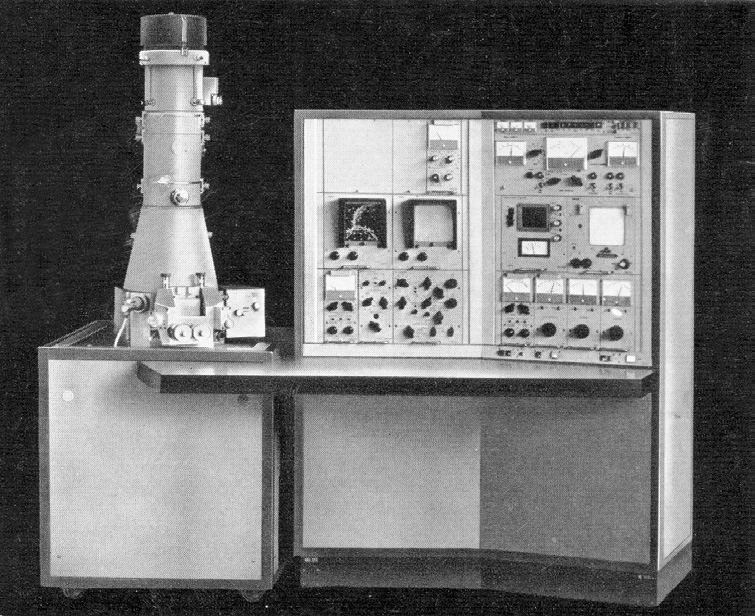 Үшінші топтағы әдістер де алуан түрлі болып келеді, олар объектінің қандай қасиеттерінің зерттелетіндігі- не байланысты болады. Сараптамалық тәжірибеде олардың көмегімен құжат- тардың шынайы немесе жалғандығы анықталады. Көрінбейтін сәуле (инф- рақызыл, ультракүлгін, рентген сәуле-1-сурет – Stereoscan.Растрлы электронды микроскоплерінде) спектірінде бояу және инфралюминесценция зерттелінеді.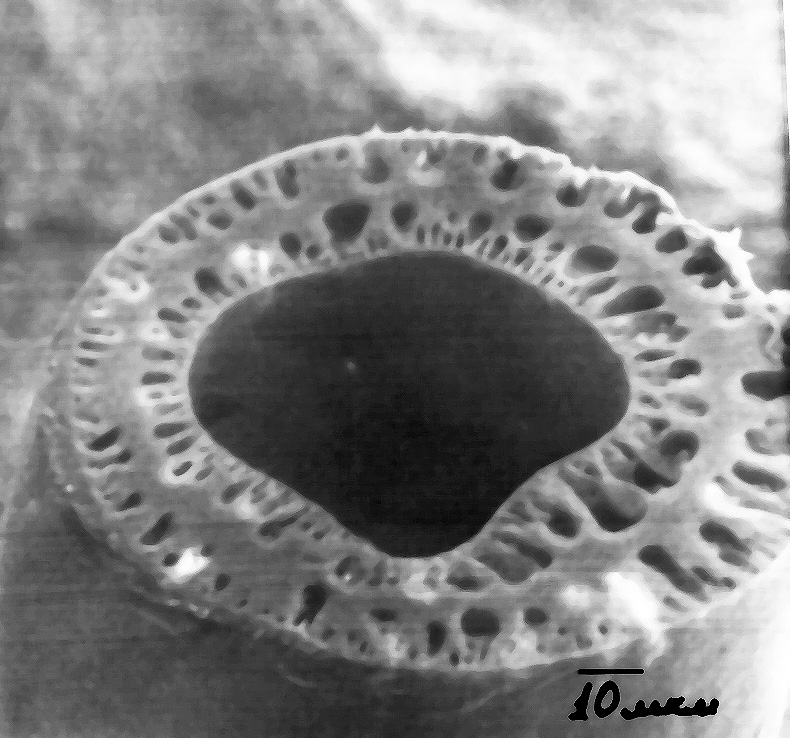 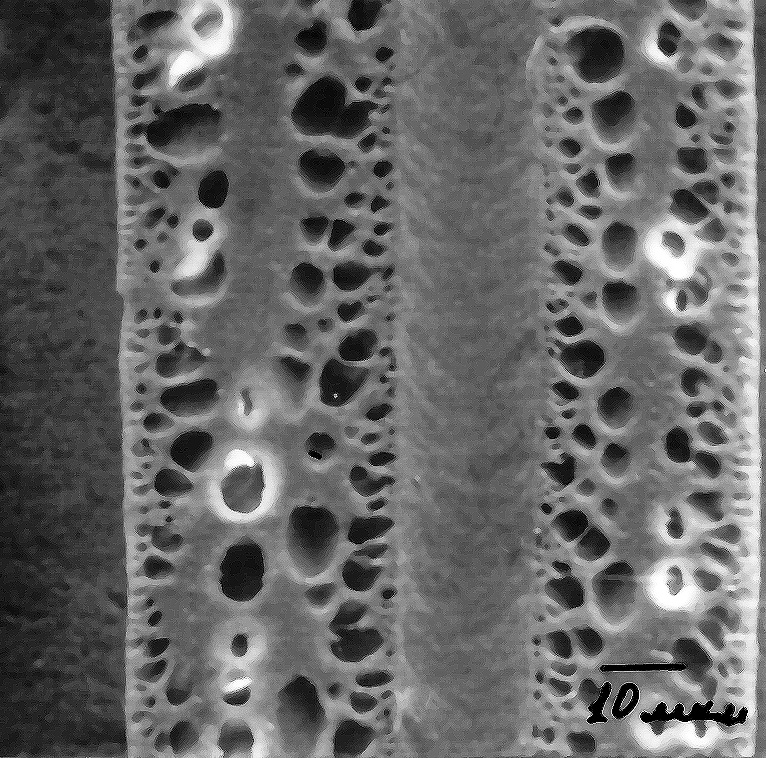 2, 2-1-суреттер – Растрлы электронды микроскоптағы полиамид талшықтарының көлденең және бойлық қималары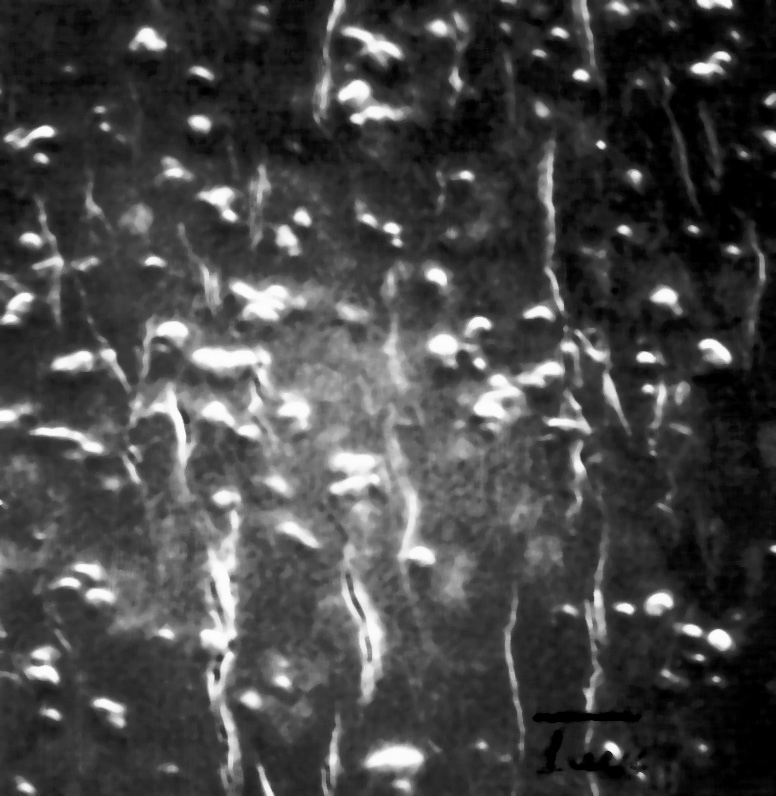 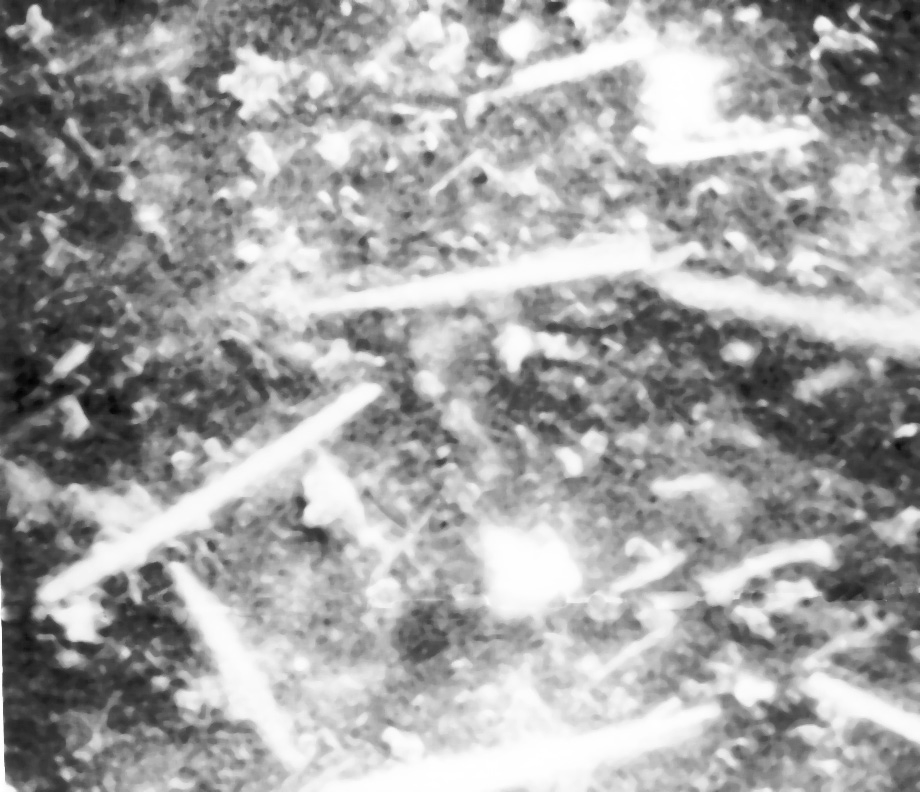 3, 3-1-суреттер – Растрлы электронды микроскоптағы автокөліктің бояумен боялған беткі қабатының көрінісі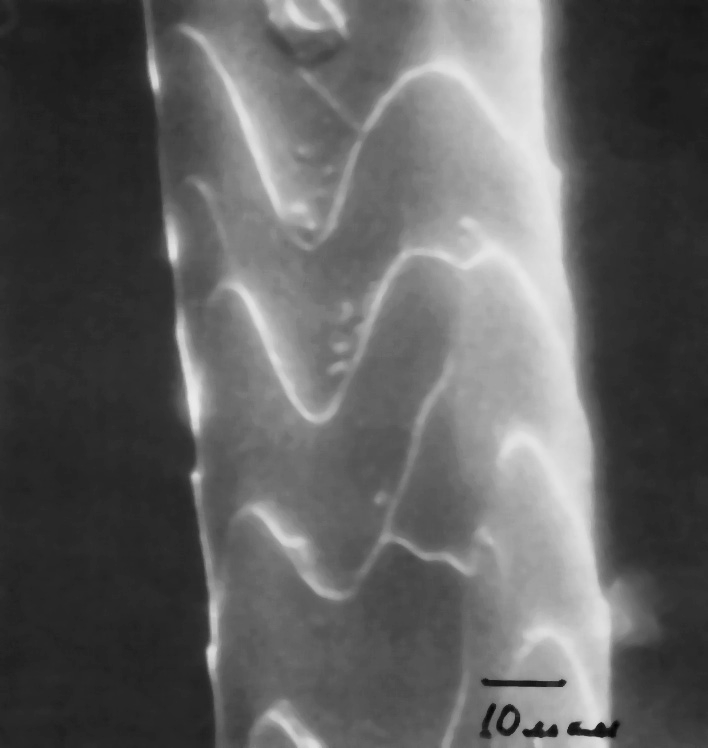 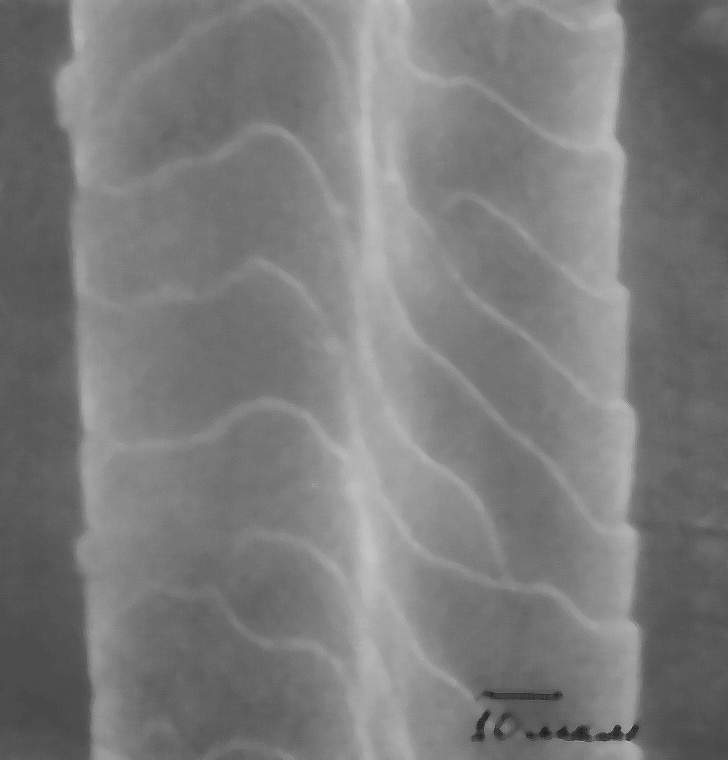 4, 4-1-суреттер – Растрлы электронды микроскоптағы қоян жүнінің талшығы1-бөлім. Криминалистиканың теориялық негіздеріЗерттеу барысында фотоқұрылғылар, оптикалық квантты генераторлар (лазер- лер), қаттылықты өлшегіш (твердомеры), диффузиялық-көшірмелі әдістері (диф- фузно-копировальный), түсажырату (цветоделение) әдістері қолданылады.Төртінші топтағы әдістер, негізінен, алынған нәтижелерді түсіндіру үшін күр- делі құралдар мен жабдықтарға қосымша тіркеледі.Дәлелдеу құралы болып табылатын сараптаманың қолданылу тиімділігі, ше- шілетін мәселелердің деңгейі сараптамалық мекеменің техникалық жағынан жаб- дықталу дәрежесімен тікелей байланысты.Теориялық негіздер туралы бақылау сұрақтарыКриминалистік техниканың түсінігі және оның құрылымыТергеу жұмыстарын жүргізгенде қолданылатын техникалық әдістер мен құрал-саймандар- дың түсінігіТергеу чемоданын, бейнетаспаны, криминалистік лабораторияны пайдалану ерекшеліктеріКриминалистік объектілерді сараптамалық зерттеу үстінде қолданылатын ғылыми-техни- калық құрал-әдістер 	II тарау КРИМИНАЛИСТИКАЛЫҚ ФОТОГРАФИЯ, БЕЙНЕ- ЖӘНЕ ДЫБЫСЖАЗБАЛАРЫ§1. Криминалистикалық фотография, бейне- және дыбысжазбаларының түсінігі, маңызы және жүйесіТергеу әрекеті мен жедел-іздестіру шараларының барысын, оның жеке ке- зеңдері мен нәтижелерін және криминалистикалық-сараптамалық зерттеулерді бейнелеп бекіту арқылы дәлелдемелік, жедел-іздестіру және сараптамалық ақпа- раттарды дәлме-дәл алуға болады. Бекітудің мұндай кең тараған әдістері мен құ- рал-жабдықтарына криминалистикалық фотография, бейне- және дыбысжазбала- ры жатады. Осыған сәйкес аталған құрал-жабдықтар мен әдістердің жиынтығы, яғни фотография, бейне- және дыбысжазбалары криминалистикалық техниканың бір топтық тарауларын құрады. Аталған тараулардың ішінде криминалистикалық фотография бөлімі бұрынырақ пайда болып қалыптасқан. Ал бейнежазбалары ке- йіннен пайда болып қолдана бастады. Тергеу барысында дыбысжазбаны қолда- нудың криминалистикалық аспектілері әлі жеке бөлім ретінде қалыптаспаған. Ол бейнежазбамен бірге қарастырылады.Криминалистикалық фотография – фототүсірілімдердің жалпы және арнайы түрлерін қолданудың құрал-жабдықтары мен әдістеріне, оларды криминалистика- лық мақсатта қолданудың ғылыми негізделген мәліметтеріне, сондай-ақ кримина- листикалық зерттеулердің сәйкес нәтижелеріне негізделеді. Криминалистикалық техниканың бөлімі ретінде, ол қылмысты ашу мен тергеуге байланысты әртүрлі криминалистикалық қызмет барысында қолданылатын фототүсірілім құралдары мен әдістерінің жетілдірілген ғылыми жүйесін құрайды.Осыған сәйкес фотографиялық құрал-жабдықтарға: криминалистер ойлап тап- қан барлық жаңа түсірілімдік және проекциялық аппаратураларды, фото-жабдық- тар мен фототүсірілімдердің арнайы құрылғыларын, фотоматериалдарды және оларды өңдеу үшін қолданылатын химиялық реактивтерді жатқызамыз. Аталған құрал-жабдықтардың ішінде кейбір фотоқұрылғылар тек қана криминалистикалық мақсатта қолдануға арналған. Мысалы: оқтың үстінгі цилиндрлік қабатын фотоғатүсіру үшін, фотографияға түсірудің осы берілген құрал-жабдықтарын кримина- листикалық қызмет барысында қолдануға байланысты өңдеп жетілдірілген ереже- лер мен ұсыныстардың жиынтығы фотографиялық әдіс болып табылады.Криминалистикалық фототүсірілім жекеленген тергеу әрекеттерін, жедел-із- дестіру шараларын, кей жағдайларда сараптамалық зерттеулерді жүргізу барысы мен нәтижелерін көрнекі түрде бекітудің тиімді әдіс-құралы. Ол іс үшін маңызы бар қылмыстың іздерін, жеке заттарды және басқа да материалдық объектілер мен заттай дәлелдемелерді көрнекі түрде бейнелеудің сенімді әдіс-құралы болып та- былады. Осыған сәйкес көрсетілген фототүсірілім тергеуші, жедел-іздестіру қыз- меткерлері, маман және сарапшылармен орындалуы мүмкін.Криминалистикалық мәселелер мен криминалистикалық қызмет түрлерінің ерек- шеліктерін ескере отырып, сот фотографиясын екі түрге бөліп көрсетуге болады:сот-жеделдік фотография;сот-зерттеу фотографиясы.Сот-жеделдік фототүсірілімдер оптикалық құралдарды қолданбай-ақ көзге кө- рінетін әртүрлі іздер мен объектілерді бекіту мақсатында қолданылатын әдіс, ал зерттейтін фототүсірілімдер көзге көрінбейтін іздер мен объектілердің бөлшекте- рін, түс айырмашылықтарын анықтап бекітуге негізделген әдіс болып табылады. Криминалистикалық бейнежазба, бейнежазбаның құралдары мен әдіс-тәсілдері тергеу барысындағы мәселелерді криминалистикалық мақсатта ғылыми талдап қорытындылау мен криминалистикалық-ғылыми жетістіктерге сәйкес пайдалану негізінде қалыптасады. Аталған түсірілім және бейнежазба түрлері криминалис- тикалық техниканың бір тарауы ретінде криминалистикалық әрекет жүргізу бары- сында дәлелдемелерді жинау мен бекіту үшін қолданылатын бейнежазба құралда- рының ғылыми әдістемелік өңделіп жетілдірілген жүйесінен тұрады.Фото- және бейнежазба құралдарына қарағанда дыбысжазба техникасының ерекшелігі – ол жеке тергеу әрекеттерін жүргізу барысын дыбыстай көрнекі түрде бекіту құралы ретінде ғана емес, сонымен қатар тергеушінің қылмыстық оқиғаға байланысты алғашқы жедел ақпараттарын бекіту жұмыстарын жеңілдететін тех- никалық құрал болып табылады. Мысалы: құжаттарды толтыру кезінде (кейбір тергеу әрекеттерін жүргізгенге дейінгі бағдарламалық ақпаратты алу құралы ре- тінде, оқиға болған жерді қарау кезінде хаттамаға бекітетін ақпаратты басып алу құралы ретінде, жауап алу барысын жазып алу құралы ретінде) қолданылады.Дыбысжазба жедел-іздестіру жұмыстарын жүргізу барысында да кеңінен қол- данылады. Әсіресе ол тыңдалатын телефондағы және басқа да сөйлесулерді жа- зып алу кезінде пайдаланылады. Осыған сәйкес жаңадан қалыптасып келе жатқан криминалистикалық техниканың бір бөлімі ретінде дыбысжазбалары тергеулік және жедел-іздестірушілік деп шартты түрде екіге бөлінеді (5-сурет; 6-сурет).§2. Сот-жеделдік фотографиялық әдістерСот-жеделдік түсіру әдісі әртүрлі сипаттағы объектілерді суретке, атап айт- қанда: жергілікті жер, ғимарат, тұрғын-жай, су және әуе кеңістіктерін, адам, мәйіт, заттар мен құжаттарды және олардың бөлшектерін; объектілердің сыртқы бейнесі мен ерекшеліктерін бекіту мақсатында материалдық іздерді, сондай-ақ қандай да бір іс-әрекет немесе олардың үзіндісін дәлелдейтін жағдайларды толық немесе бөлшектеп түсіруді қамтиды.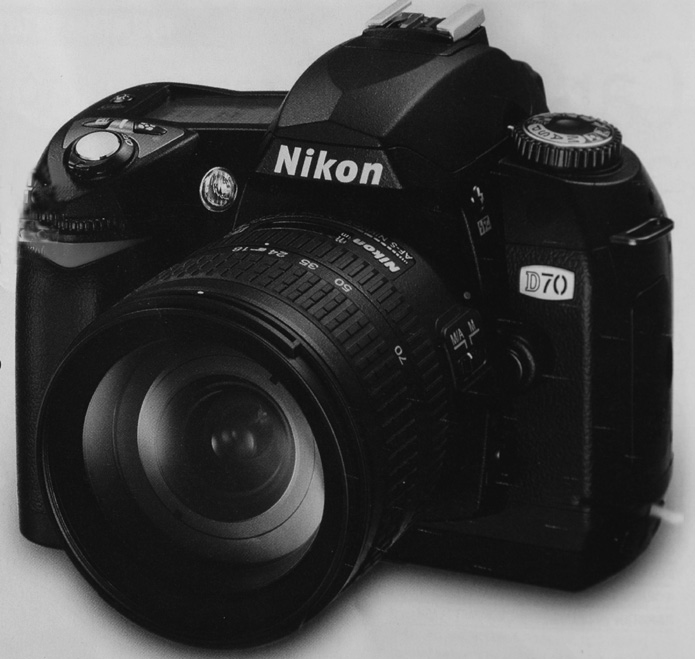 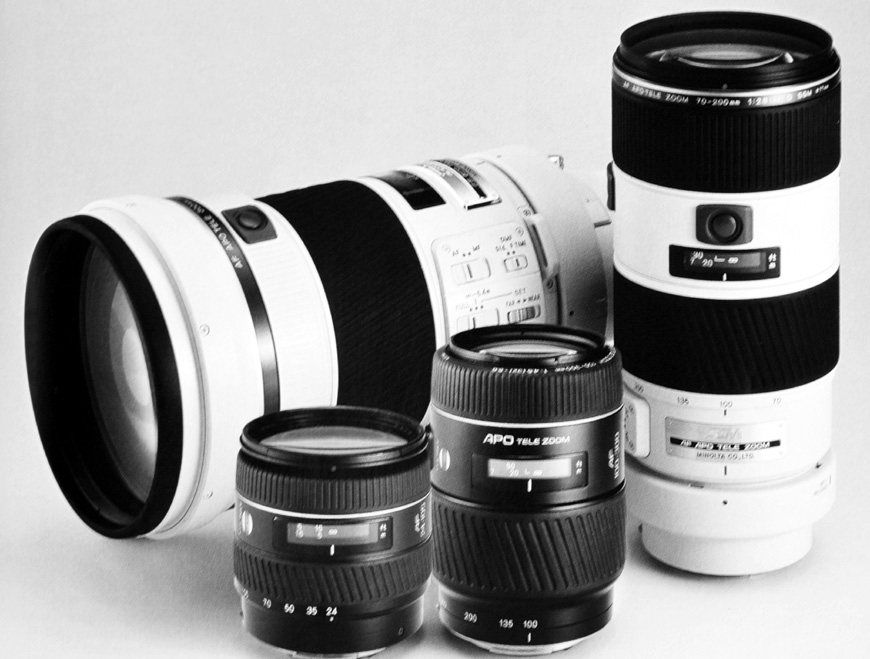 5-сурет – Айналы цифрлік Nikon D70 фотоаппаратысурет – Фотообъективтер: қарапайым, қысқартылған және ұзартылған фокусты фотообъективтерКриминалистикалық фототүсірілімнің объектілері мен түсіру мақсатының ерек- шелігін ескере отырып бейнелейтін фотографияның келесі әдістері қолданылады:қарапайым; 2) панорамалық; 3) сигнали- тикалық немесе тануға көрсету үшін; 4) өлшеп түсіру; 5) репродукциялық; 6) ірі масштабта (макротүсіру); 7) стереоскопиялық түсіру әдіс- тері.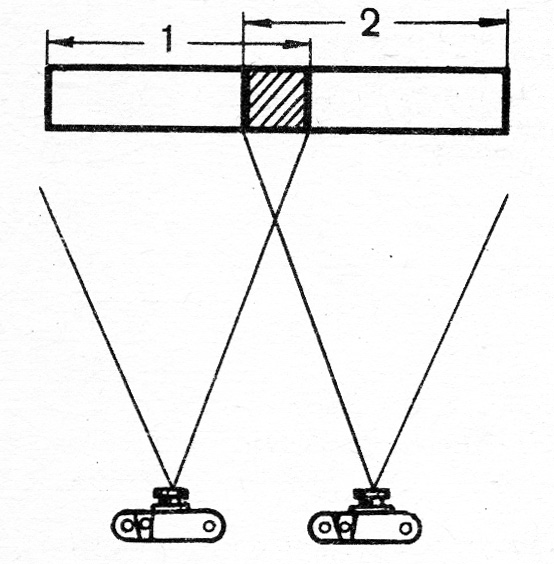 Бірақ стереоскопиялық түсіру әдісі тәжіри- беде өте сирек қолданылады.Қарапайым түсіру әдісі – бір кадрге ға- на фототүсірілім жасау арқылы жүзеге асыры- лады.Панорамалық түсіру – сот фотогра- фиялық түсіру әдістерінің бірі, яғни үлкен ке- ңістіктегі не үлкен көлемді объектіні, сондай-ақ ғимараттың ішіндегі немесе тар жердегі мәйіттібөлшектеп түсіріп, кейін ол бөлшектерден бір панорамалық фотосурет шығару. Мысалы: кей-сурет – Сызықты-панорама фототүсірілімінің схемасы а) сызықты; ә) шеңберлі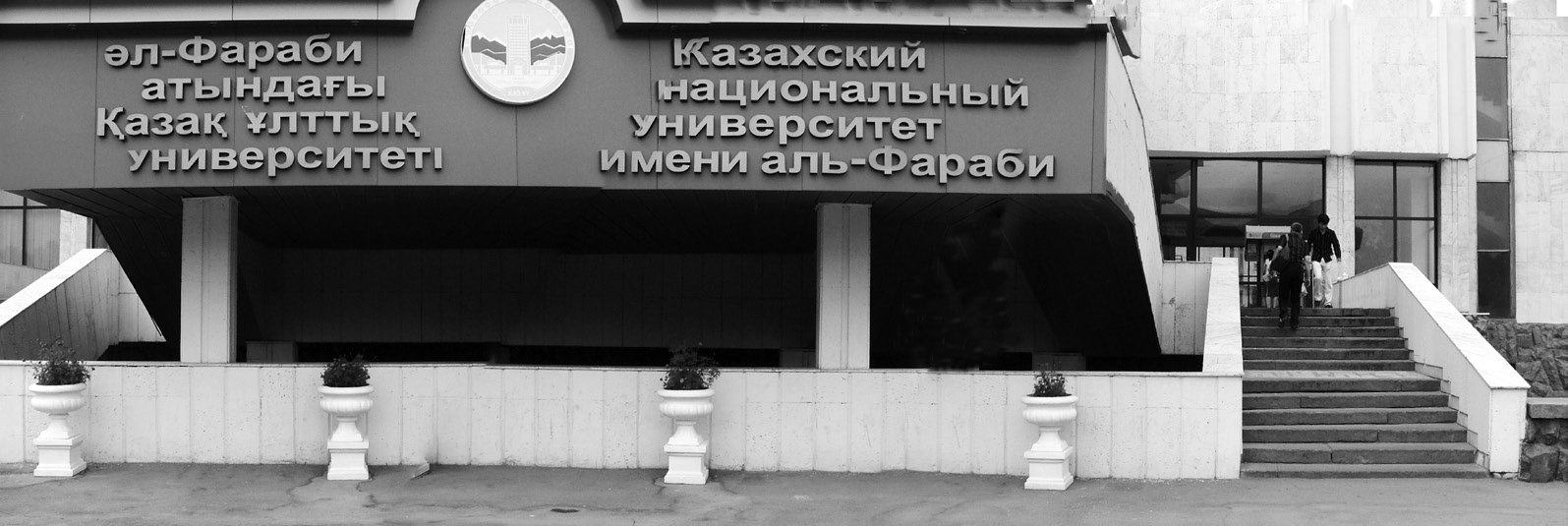 7-1-сурет – Сызықты панорама әдісін қолданып түсірілген фототүсірілімбір ұзыннан-ұзақ созылып жатқан немесе биік объектіні түсіру қажет болған жағ- дайда (бір кадрға симайтын) объектіні бөлшектеп түсіріп, кейін ол бөлшектерден бір панорамалық фотосурет шығаруға болады. Панорамалық түсіру сызықты және шең- берлі болып екі түрге бөлінеді. 1-суретте панорамалық түсіру әдісінің схемасы: а) сы- зықты; ә) шеңберлі.а) Сызықты панорамалық түсіру кезінде объект бөлшектеп түсіріледі, бірақ мұнда фотоаппаратты түзу сызықтың бойымен кезекті сақтай отырып, қарама- қарсы орналасқан объектілер бірнеше нүктелерден түсіріледі (7-сурет; 7-1-сурет). Ал көлденең түсіру әдісіне мысалы ретінде, автокөлік жол оқиғасы болған жерді түсіруді айтуға болады. Панорамалық түсіру кезінде ұстау (выдержка) мен диафрагма сақталынатын ереже бойынша өзгеріссіз бір қалыпты болуы тиіс. Де- генмен де объектілердің кейбір бөліктерін, учаскелерін әртүрлі жарықтандыру- да түсіру қажеттілігі туындайды, мұндай жағдайларда керегінше тиісті түзетулержасалады.ә) Шеңберлі панорамалық түсіру барысында алдыңғы кадрдың соңғы жағын келесісі 10-15% көлемінде жауып тұратындай етіп, фотоаппаратты бұрып айнал- дыра жылжыта отырып объектілер бір нүктеден түсіріледі (8-сурет; 8-1-сурет). Түсіретін объектіні толық бейнелеп бекіту үшін қанша кадр керек болса, сонша рет түсіріледі.Тануға түсіру әдісі – іздеуде жүрген және қылмыстық тіркеуде тұрған қыл- мыскерлерді тануға көрсету үшін, сондай-ақ тергеу кезінде адамдардың, мәйіттіңжеке басын анықтау және оларды қылмыстық тіркеуге алу мақсатында қолданылады (9-су- рет). Тануға түсіру әдетте екі түрлі әдіспен жү- зеге асырылады: 1) қарсы алдынан (фас), бет- пе-бет; 2) оң жақ қырынан (профиль). Суретке түсіру барысында келесідей шарт талаптары міндетті түрде сақталуы қажет. Танылушы адам бас киім, сырт киім, көзілдіріксіз, ша- шы маңдайын, құлағын жауып тұрмайтындай ашық болып, тік отырып немесе түрегеліп тұ- руы тиіс. Сонымен қатар, танылатын адам ба- сын белгілі бір қалыпта тік ұстап отыруы және суретке түсіру кезінде объектив оның көзінің сыртқы бұрышы мен құлақ қалқанының үстің- гі бөлігін тігінен қиып өтуі қажет.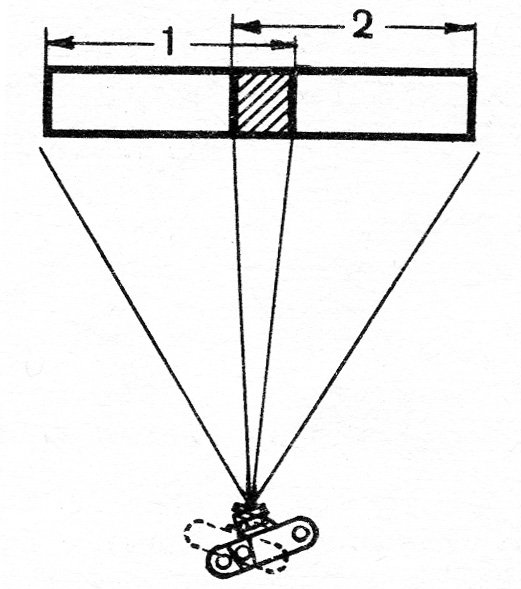 сурет – Шеңберлі-панорамафототүсірілімінің схемасы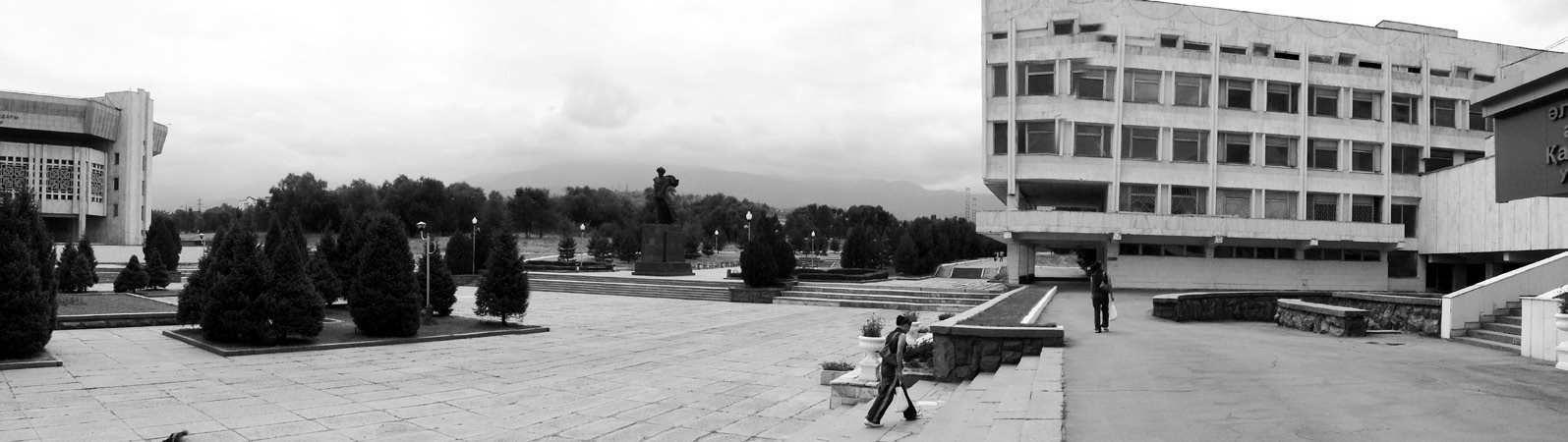 8-1-сурет – Шеңберлі-панорама әдісін қолданып түсірілген фототүсірілім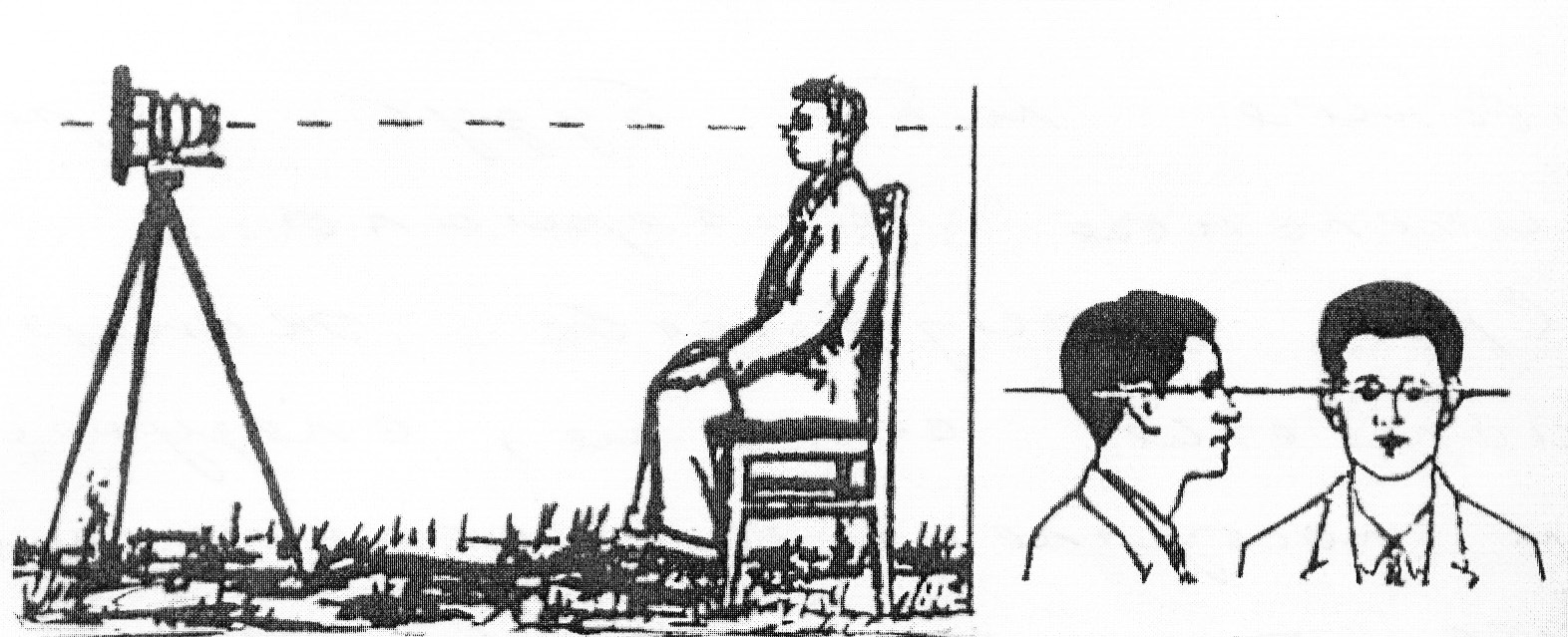 сурет – Сигналитикалық (тану үшін көрсету) фототүсірілімінің схемасыСуретке түсірілетін адамның көз жанары (көзі) тік, алдыға объективке қарап (ол көзін ашық, қозғалтпай жыпылықтатпай, күліп-жы- миып, ауызын ашып қал- май) отыруы керек. Ерекше белгілері болған жағдайда, сол жақ (профиль) қырынан суретке түсіріледі. Егер фо- тосуретті куәлерге көрсету арқылы тану үшін түсіретін жағдайда, танылатын адам қарсы алдынан (фас), оң жақ қырынан (профиль), жарты- лай қырынан отырғызылған,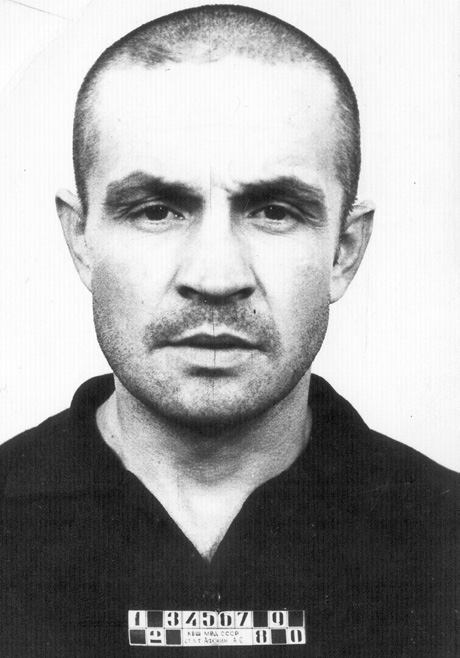 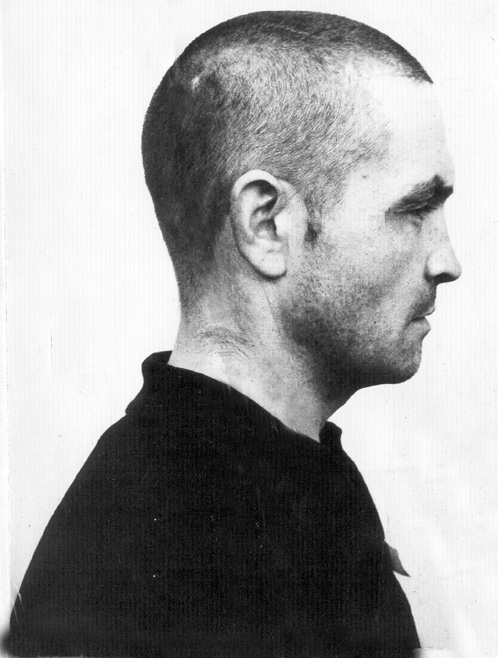 10, 10-1-суреттер – Сотталушыны тану үшін көрсетуге (фас, профиль) фотосуретке түсірубеліне дейін 3х4, не түрегеліп тұрған күйінде барлық бойын алып 1:7 қатынаста- ғы масштабымен түсірілуі тиіс (10, 10-1-суреттер). Мұндай жағдайларда танушы адам қылмыс жасаған кезде қандай киімде болса, сол киіммен түсіріледі. Егер оны куә бас киім, сырт киім немесе көзілдірігімен көрген жағдайда, сол киімдер мен заттарды шешпей суретке түсіреді. Тануға 1:7 – қатынастағы масштабымен түсіру кезінде тануға түсірілетін тұлғаның сыртқы бейнесін сипаттайтын барлық белгілері анық көрініп тұруы шарт. Ол үшін жарықтандыру жағдайын міндетті түрде жақсарту қажет. Танушы тұлғаның сыртқы бейнесі нақты және объективті түрде түсірілуі тиіс. Сондықтан да тану үшін суретке түсіру барысында суреттегі бейнені жақсартуға бағытталған (мысалы: танушының бетіндегі, үстіндегі жара, жарақат, тыртық және сол сияқты т.б. да кемістіктерді жасыру үшін «ретуш» – хи- миялық жолмен өңдеу, әртүрлі жарықтандыру) әдістерді қолдануға болмайды.Мәйітті тану үшін түсіру тірі адамды тануға түсіру әдіс-тәртібі бойынша жү- зеге асыралады. Мәйіттің беті адам көріксіз жағдайда болса, оның бет-бейнесін (әлпетін) жақсарту үшін сот-медицина саласының маман-сарапшысы тергеуші- нің басшылығымен мәйітке арнайы әрлеу жұмыстарын жүргізеді. Мәйіт табыл- ған кезде оның үстінде қандай киім болса, суретке сол киімімен түсіріледі. Егермәйіттің үстінде ешқандай киім болмаған жағдайда тануға көрсету үшін оны киіндіріп суретке түсірудің қажеті жоқ. Мұндай жағдайларда мәйіттің денесін матамен жауып түсіреді. Мәйітті суретке отырғызып түсіру мүмкіндігі болмаса, оны жатқан күйінде түсіреді. Мәйітті үстелдің үстіне бетін жоғары қаратып, ті- гінен жатқызып, алдынан, бетпе-бет, қырынан (оң жақ, сол жақ қырынан) және басының 3/4 бұрылымында түсіріледі. Фотосуреттегі мәйіттің бейнесі отырған адамға ұқсатылып түсірілуі қажет. Бұл талап-тәртіптерді сақтап суретке түсіру әдісі мәйітті фотосуреті бойынша дұрыс тануға көмегін тигізеді.Өлшеп түсіру әдісі тергеу әрекеттерін жүргізу барысында кейбір объекті- лердің ұзындығын, көлемін немесе олардың арақашықтығын анықтап білу қажет- тілігі туындауына байланысты қолданылатын криминалистикалық техника бөлі- міндегі сот-жеделдік түсіру әдістерінің бірі. Өлшеп түсіру әдісі масштабты және метрлік болып екі түрге бөлінеді:а) Масштабты түсіру әдісі – бұл идентификациялауға қажетті (іздердің, бел- гілердің, жеке заттардың және т.б.) объектілердің көлемін анықтап бекіту үшін қолданылатын әдіс. Суретке түсірілетін объектінің жанына масштабты сызғыш (сантиметрлік немесе миллиметрлік сызықтарға «шкалаға» бөлінген сызғыш) қо- йып түсіріледі (11-сурет; 11-1-сурет). Масштабты түсіру әдісіне қойылатын талап- тар: біріншіден, суретке түсіру барысында түсірілетін объектінің жазықтығы мен фотоаппарат объективі арасындағы жазықтық толығымен параллель болуы қа- жет; екіншіден, түсірілетін объекті мен өлшеу шкаласы бір жазықтықта жатуы ке- рек; үшіншіден, қолданылатын масштабты сызғыштың сантиметрге, миллиметр- ге бөлінген сызықтары міндетті түрде болуы тиіс.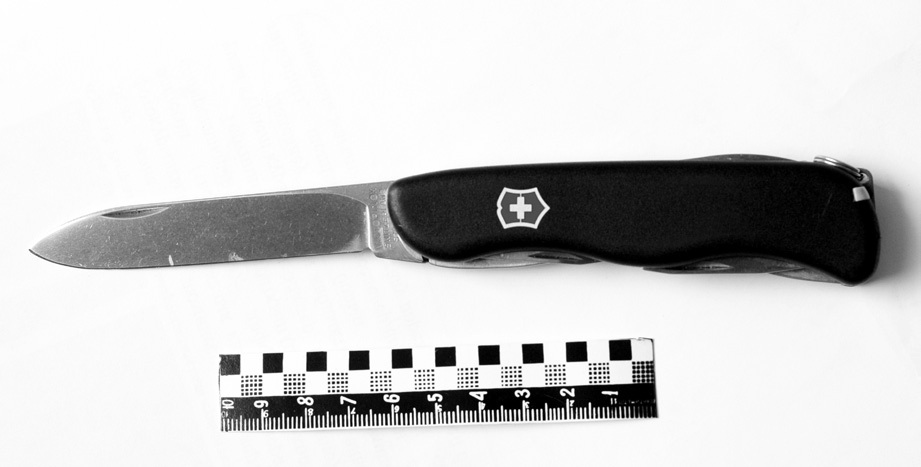 11-сурет – Масштабты фототүсірілім.Бәкі. «Victorinox». Швецария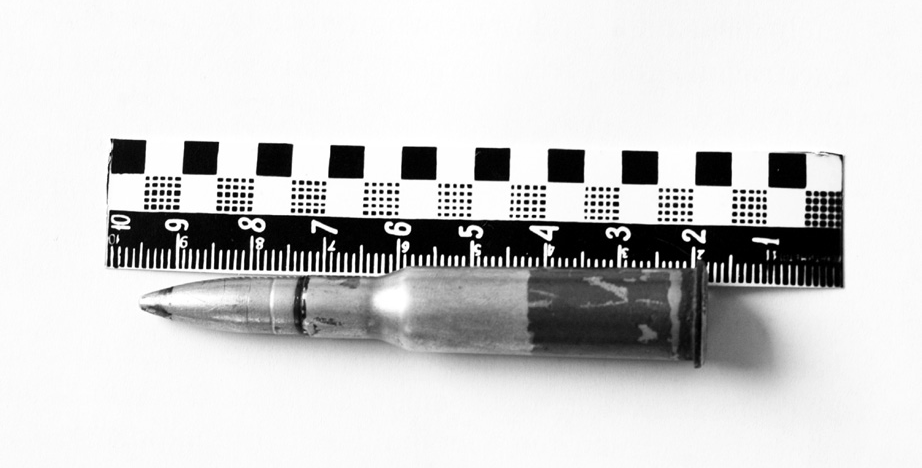 11-1-сурет – Масштабты фототүсірілім.Винтовкалы патрон 7,62x54Масштабты түсіру әдетте тегіс беттегі іздер мен көлемі үлкен емес басқа да объектілер- ді (аяқкиім іздерін, бұзу құрал- дарынан қалған есіктегі іздерді және т.б.) детальды түсіру әдісі ретінде қолданылады.Ірі көлемді затты суретке түсіру барысында, көп бейнеде- гі әрбір іздің жанына масштаб- ты сызғыш қойып жеке-жеке түсіріледі. Бұл кезде масштаб- ты сызғыштың астына бір нәр- се қойып ірі көлемді заттың жа- зықтығымен теңестіріледі.ә) Метрлік түсіру – объек- тілердің тереңдігін, орналасуы және өзара қашықтығын анық- тап білу мақсатында қолданы- латын әдіс.Оқиға болған жерді қарау кезінде тергеуші көбінде іс бо- йынша объективті шындықты анықтау үшін бір объекті мен екінші объектінің арақашықты-ғын өлшеп суретке түсіреді. Оқиға болған жерді қарап болғаннан кейінгі жүргі- зілетін тергеу процесінде кейбір объектілердің ұзындығы мен олардың қоршаған ортаға қатысты орналасу жағдайы, арақашықтығы жөнінде қосымша мәліметтер хаттамада тіркелмей қалған жағдайларда метрлік әдіс тәртібімен түсірілген фо- тосуреттерді қолдану тергеушінің жіберген кемшіліктерінің орнын толтырады. Мұндай әдіс көмегімен бейнеленген объектінің нақты ұзындығын, орналасу жағ- дайын, бір объекті мен екінші объектінің арақашықтығын еш қиындықсыз анық- тауға болады. Суретке түсірілген жердің немесе ғимараттың жоспарын құру үшін оқиға болған жерді қайта қарау әрекеті мен өлшеу жұмыстарын жүргізбестен, қа- жет болған жағдайда, осы әдіспен түсірілген фотосурет қолданылады. Метрлік түсіру әдісі объектілерді шолып және түйінді түсіру барысында кеңінен қолданы- лады. Көбінесе бұл әдіс адам өлтіру, жол-көлік оқиғасын және сол сияқты басқа да қылмыстарды тергеу кезінде қолданылады. Метрлік түсіру әдісінің бірнеше түрі бар.Репродукциялық түсіру – құқық қорғау органдары қызметінде әртүрлі құжат, схема, мәтіндер мен сызбалардың, дактилоскопиялық карталардың және басқа да тегіс беттегі объектілердің фотокөшірмелері қажет болған жағдайда тіке үстінен түсіру арқылы жүзеге асырылатын әдістің бір түрі. Репродукциялық әдіс- пен түсіру кезінде (түсірілетін объектінің көлеміне байланысты) сақина кигізілген немесе кигізілмеген жай айналы фотоаппарат «Зенит» тәрізді және т.б. арнайы репродукциялық құрылғылар қолданылады.Жақсы сапалы репродукция алу үшін түсірілетін объектіге фотоаппаратты үс- тінен тік (паралелль) және жарықтандыру объектісінің бір қалыпты болуын ор- нықтыру, сондай-ақ фотоаппарат объективінің осы суретке түсіретін объектінің ортасы арқылы өтуін қалыптастыру қажет.Репродукциялау – арнайы рефлекстік қағазды қолдану көмегімен де жүзеге асырылуы мүмкін. Рефлекстік қағаз эмульсиялық жағымен суретке түсірілетін бейне көрінісінің бетіне қойылып, астыңғы жағынан жарықтандырады. Рефлекс- тік қағаз арқылы жарық түпнұсқаның қара бөліктерімен сіңіріліп, ақ бөліктерінен көрініс табады.Ірі масштабта немесе макротүсіру кішкентай объектілердің табиғи өл- шемін түсіру немесе микроскопты қолданбай-ақ тікелей үлкейтіп түсіретін әдіс болып табылады. Ол тергеу әрекеттерін және сараптамалық зерттеу жүргізу ба- рысында жүзеге асырылады. Егер оқиға болған жерден қандай да бір үлкен емес іздер немесе басқа да объектілер табылып, оны бекіту қажеттілігі туындаған жағ- дайда макротүсіру әдісі қолданылады (мысалы: бұзу құралдарының іздері, қыл- мыскермен қалдырылған ұсақ заттар). Бұл әдісті қолдану көмегі арқылы сарапшы нақты бір қорытындыға келуге мүмкіндік беретін белгілерді анықтайды. Соны- мен қатар, бұл белгілерді көрнекі түрде бейнелеп бекіту үшін қолданады.Макротүсіру әртүрлі фотоаппараттарды қолдану арқылы жүзеге асырылады. Мұндай мақсатта бұрын көбінесе: «ФМН-2», «УЛАРУС-2», «МСК-1» тәрізді ар- найы құрылғылар және т.б. қолданылған. Оқиға болған жерде макротүсіру әдісі көріністі ұлғайтуға мүмкіндіктер беретін ұлғайтылған сақина кигізілген «Зенит» тәріздес айналы фотоаппараттар көмегімен орындалады. Қазіргі кезде тәжірибеде цифрлы фотоаппараттар және арнайы үлкейтетін объективтер кеңінен қолданылуда. Макротүсіру «Зенит» фотоаппаратына арнайы қондырғы орнату көмегімен де жүзеге асырылуы мүмкін, ол арасында терімен бекітілген екі тіреуіштен тұрады. Алдыңғы тіреуішке объектив, ал артқысына – фотоаппарат корпусы орнатылады.Тіреуіштерді қозғалту нәтижесінде фотоаппараттың артқы қақпағы мен объек- тивтің арасындағы арақашықтық өзгеріп, ол түсірілетін объектінің бейне көрінісі масштабының өзгеруіне әкеп соқтырады.Егер «Зенит» фотоаппараты «Индустар-50» объективімен жабдықталған жағ- дайда макротүсіруге арналған қондырғының көмегімен объектінің бейнесін үш есе үлкейтуге болады. «Гелиос-44» және «Мир-1» объективтері 2,64 және 4,2 есе- ге дейінгі үлкейтуге мүмкіндік береді.Аз масштабты алуға қарапайым түсірілім түрі қолданылады, ал ірі көлемді масштаб микроскоптың оптикалық жүйесі көмегімен алынады.Макрофотография әдісін: биология, археология, геология, металлургия сала- сындағы әртүрлі ғылыми және техникалық мәселелерді шешу кезінде пайдала- нады. Ал криминалистер оны бұзу құрал-саймандардың іздерін, оқ, гильза, басқа да ұсақ заттарды – заттай дәлелдемелерді, оқиға болған жерден табылған іздерді және т.б. суретке түсіру үшін қолданады.Макрофотография трасологиялық және баллистикалық сараптама жүргізу, сондай-ақ құжаттарды соттық-техникалық зерттеу кезінде қолданылуы мүмкін. Ол фотосуретке түсірудің – репродукциялық, контрастылық, инфрақызыл және ультракүлгін әдістерінің құрама бөлігі болып табылады.Макрофотография кез-келген фотоаппараттармен жүзеге асырылады. Макро- фотография жалпы фотосуретке арналған аз форматты камераларда, сондай-ақ ар- найы стационарлық құрылғыларда орындалады.§3. Тергеу әрекетін жүргізу барысында фотографияны қолданудың ерекшеліктеріТергеу әрекетін жүргізу барысында фототүсірілімдер өте жиі қолданылады. Фототүсірілім объектілеріне: оқиға болған жердің жалпы жағдайы мен оның бөлі- гі, мәйіт, іздер және басқа да заттай дәлелдемелер жатады.Тергеу қарауын жүргізу кезінде оқиға болған жерді суретке түсіру.Оқиға болған жердің жағдайын және ол жерден табылған қылмыстық іздер мен басқа да заттай дәлелдемелерді дұрыс әрі толық бекіту тергеу әрекетінде қойыла- тын негізгі талаптардың біріне жатады.Оқиға болған жерді суретке түсіру келесідей тәртіпте орындалуы тиіс:а) оқиға болған жер және оның жекеленген бөлігінің жағдайы жөнінде толық мағлұмат алатындай көрнекі түрде түсірілуі шарт;ә) оқиға жағдайы барынша толық, әрі дәлме-дәл түсірілуі қажет;б) қажет болған жағдайда түсірілген объектілердің көлемі жөнінде мәлімет бере алатындай етіліп (метрлік және масштабты) түсірілуі тиіс.Оқиға болған жерді түсіру келесідей әдіс түрлері арқылы жүзеге асырылады: бағдарлап, шолып, түйінді және детальды түсіру әдістері.Бағдарлап түсіру – оқиға болған жердің өзін ғана түсіріп қоймай, сонымен қатар айналадағы оған жақын тұрған объектіні де қамтып түсіруге арналған әдіс. Оқиғаның нақты қай жерде болғандығы жөнінде бағдарлап білу мақсатында қол- данылатын, яғни оқиға болған жердегі жылжымайтын объектіні оқиғаға, қылмыс- қа еш қатысы болмаса да айналамен қамтып қоса түсіру әдісі. Мысалы: жол-кө- лік оқиғасы болған жағдайда оқиға болған жердегі жол белгілерінің қоршаулары, оған жақын орналасқан жылжымайтын объектілер қоса түсіріледі.Шолып түсіру – бұл оқиға болған жерді қоршаған айналасынсыз тек өзін ғана түсіру әдісі. Бұл әдісті қолдану кезінде фотоаппарат оқиға болған жердің толық көрінуіне немесе оның көпшілік бөлігінің көрінуіне мүмкіндік беретін нүктеге қатысты орналастырылады. Шолып түсіру арқылы оқиға болған жердің жағдайын анықтауға және орналасқан заттар туралы дұрыс түсінік алуға болады.Түйінді түсіру – оқиға болған жердің жеке учаскілерін және ондағы қылмыс- тық материалдық белгілерінің барынша көп шоғырланған жерлерін ірі масштабта түсіру әдісі (мысалы: қылмыстың материалдық басым бөлігі, яғни мәйіттің жат- қан жері, өрт ошағы және т.б. көрсетіледі).Детальды түсіру – бұл жеке іздерді және заттарды өлшеу масштабымен тү- сіру әдісі. Заттай дәлелдемелер мен іздердің сыртқы белгілерін бейнелеп көрсету үшін детальды түсіру әдісі қолданылады. Детальды түсіру әдісінің объектілеріне: қару-жарақ, оқ, гильза, қылмыс құралдары мен олардың іздері, қол, аяқ, көлік- құралдарының іздері, ұрланған заттар мен өзге де объектілер жатады. Детальды түсіру кезінде фотоаппаратты объектінің тек өзі немесе оның қажетті бөлігі ғана кадрға сиятындай қашықтықта орналастыру қажет.Жергілікті жерде детальды түсіру барысында күн сәулесі түсірілетін объек- тінің алдына немесе артына емес, тек жанына түскен кезде ғана нақты, әрі айқын фотосуреттер алынады. Қысқы уақытта фотосуреттер алу үшін сары және қыз- ғылт-сары жарықфильтрлері қолданылады.Ғимарат, тұрғын-жай және т.б. жабық жерлерде детальды түсіру кезінде күн сәулесі терезеден түсіп тұрған жағдайда терезеге мата іліп, қараңғы жерлерді тү- сіруге есептелген ұстау (выдержка) қолданылады.Оқиға болған жерді түсіру көп жағдайларда электрлік тұтану шырағы арқылы жарықтандырылады.Мәйітті түсірудің де өзіндік әдістері бар. Алғашқыда мәйітті қоршаған ор- тамен қамтый отырып бірнеше жағынан түсіреді (12-сурет; 13-сурет). Кейіннен мәйіт қоршаған ортасыз тек өзі ғана түсіріледі. Оны түсіру барысында орналасу жай-күйі жағдайын, денесінің ашық жерлерін және киімін толық бейнелеп көрсе- туге аса көңіл бөлінуі керек. Мәйіт қоршаған ортасыз екі қарама-қарсы жағынан түсіріледі. Түсіру кезінде фотоаппарат объективінің негізгі оптикалық осі мәйіт- тің ұзына бойлық осіне перпендикулярлы болатындай етіп орналастыру қажет.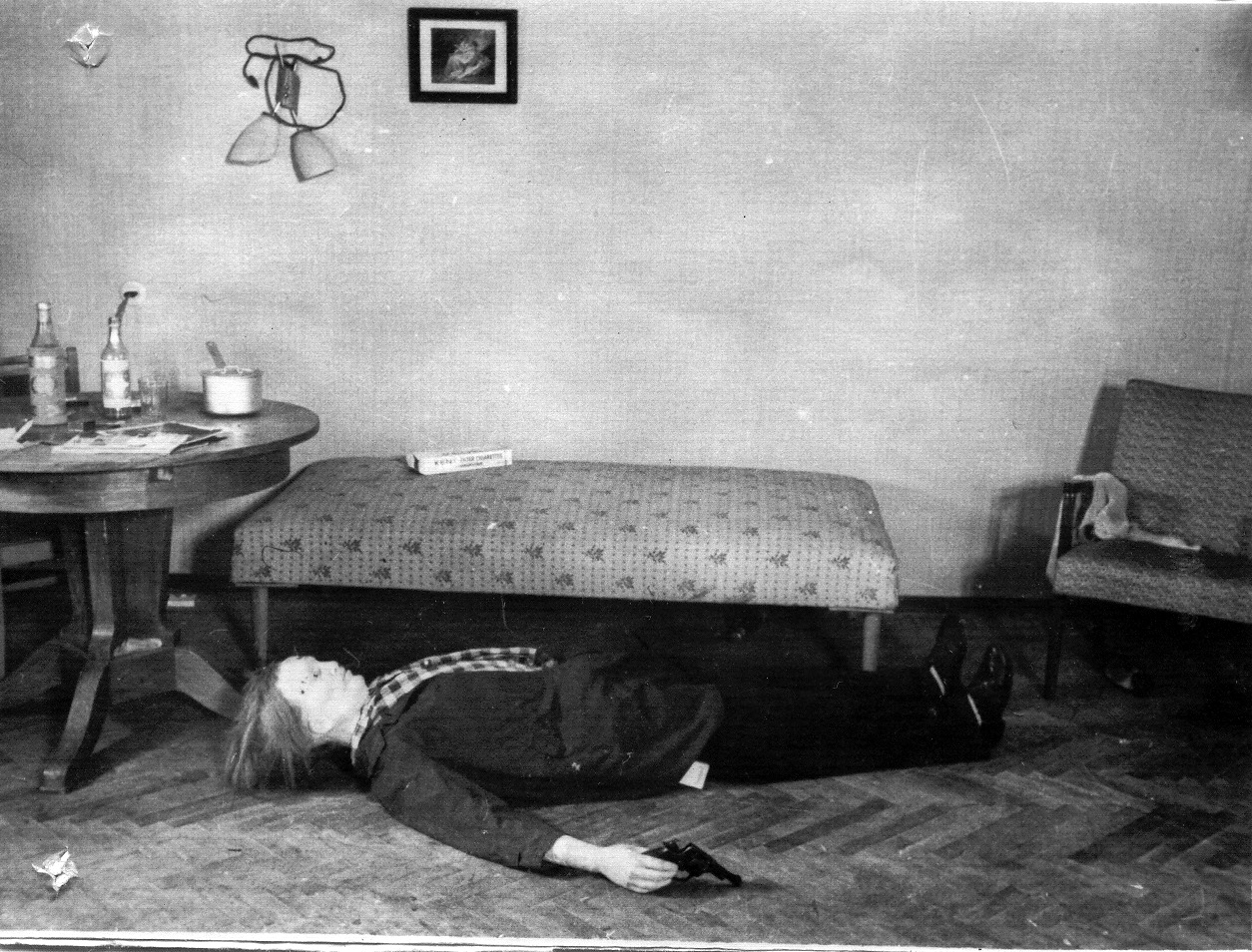 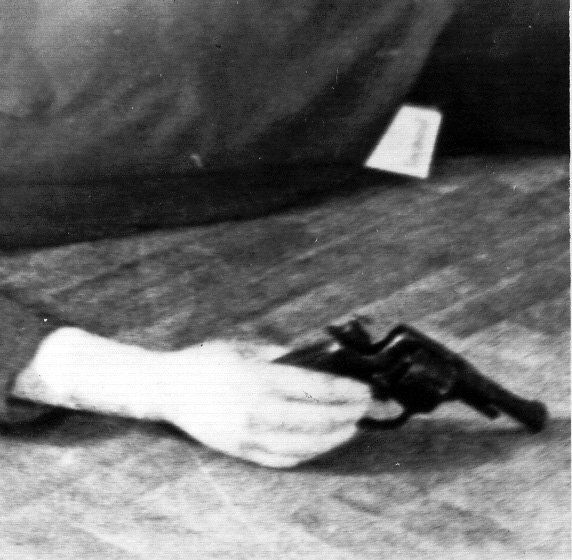 12-сурет – Мәйітті оқиға болған жерде бір нүктеден шолып суретке түсірусурет – Түйінді суретке түсіруСонымен қатар, аппарат объективін төмен қаратып мәйітті жоғарғы жағы- нан вертикальды түсіру әдісі ұсынылады. Мәйіт табылған ғимарат, үй-жай және т.б. жерлер өте тар болған жағдайда, ол панорамалық әдісті немесе кең бұрышты объективті қолдану арқылы түсіріледі.Панорамалық түсіру әдісі мәйітті бас жағынан беліне дейін, содан соң белінен аяғына дейін жеке-жеке түсіріп, одан бір фотосурет шығаратын екі немесе үш, төрт үзіндіден тұрады.Жарақат, күйік, қан іздері, киімінің бүлінуі сияқты сипаттағы ерекшеліктер миллиметрлік масштабпен ірі көлемде суретке жеке түсіріліп бекітіледі. Мәйіт табылған кезде қандай жағдайда (үсті-басы кір, лас, қатып қалған және т.б.) бол- са, суретке алғашқыда сол күйінде түсіріледі, содан соң мәйітке әрлеу жұмыстары (сот-медициналық, мәйітті ерітіп қалпына келтіру және т.б.) жүргізгеннен кейін де суретке түсіріледі. Танылмаған мәйітті түсіру тануға көрсету үшін түсіріле- тін әдіс-тәртібімен жүзеге асырылады. Танылмаған мәйіттің суреті картамен бірге қылмыстық тіркеу органына жіберіледі.Іздер мен заттар – яғни заттай дәлелдемелер олардың табылған жерлері мен орналасу жағдайы, сыртқы құрылысының жалпы және жеке белгілері көрсетіле отырып суретке түсіріледі.Бастапқыда оқиға болған жердің белгілі бір учаскесінде шоғырланған барлық іздер мен заттар тобы түсіріледі. Елеулі ұзындықтағы учаскедегі іздер тобы (мы- салы: аяқкиім, көлік құралдарының іздерінің жолы) панорамалы әдіспен түсірі- леді. Содан соң біртекті іздердің ішінен толық әрі нақты түскен іздер іріктелініп алынып, миллимертлік масштабты сызғыштың көмегімен жеке-жеке суретке тү- сіріледі.Нашар көрінетін қолдың майлы іздерінің фототүсірілімі (әйнек, пласт- масса, жылтыр бетті заттарда қалдырылған) қараңғы бөлмеде күңгірт әйнекті фотокамерамен 1:1 масштабымен жүзеге асырылады. Қолдың іздері аз форматты аппаратпен («Зенит») ұзартқыш сақиналарды пайдалану арқылы түсіріледі. Күн сәулесінің зиянды әсерін жою үшін, затқа із үшін кесілген кескіні бар қара қағаз- дың парағын салу қажет. Ізді жарықтандырғыш рефлекторына жарық өткізбейтін қара қағаздан жасалған конусты кигізу арқылы алынатын сәулені қырынан түсіру жолдары ұсынылады. Егер із түссіз материалдарда орналасса, онда оған қарама- қарсы жағынан белгілі бір қашықтықта қара түсті мата немесе қағаз қою қажет. Әйнекте орналасқан із өтпелі жарықтықпен түсірілуі мүмкін. Бұл жағдайда тік тұрған ұстағыш арқылы әйнекті бекітеді және оның үстін із үшін кесілген «мас- камен» жабады.Із жағынан әйнекке қарсы фотоаппарат қояды, қарама-қарсы жағынан қара эк- ран, ал қырынан жарықтандырғыш орналастырылады. Жарық (сәуле) әйнекке 45- 60 – бұрышта бағытталады.Қолдың көрінбейтін майлы іздері, оларды ұнтақтармен бояғаннан кейін неме- се репродукциялық түсіру тәртібіндегі әдістермен суретке түсіріледі.Аяқтың көлемді іздерін, көлік құралдарының, бұзу құралдарының ізде- рін түсіруде жарықтандырудың екі қайнар көзі қолданылады. Біреуі фотоаппа- ратпен қатар, ал екіншісі іздің қырынан орналастырылып түсіріледі. Біріншісііздің нақты формасын, екіншісі – ізді қалдырушы заттың құрылысының ерек- шеліктерін көрсетуді қамтамасыз етеді. Қырынан түсірілетін жарықтың көзі іздің сызықтық ерекшеліктеріне байланысты перпендикулярлы түрде бағытталады. Ең қолайлы жағдай тәжірибелі жолмен таңдалады. Өзіндік ерекшеліктердің әртүрлібағытта орналасуына байланысты жарық көздерін әртүрлі жағынан қою жолымен суретке түсіру керек. Ізді жарықтың бір ғана қайнар көзін пайдалану арқылы да фотосуретке түсіруге болады. Терең іздерде кездесетін артық көлеңкелерді жою үшін ақ қағаздан немесе матадан жасалған жарықтандырғыш экрандарды пайда- ланып түсіреді. Экрандар жарық көзіне қарама-қарсы жағынан орналастырыла- ды. Қардағы іздерді сары немесе сарғыш-күңгірт жарық фильтрлерімен қырынан жарықтандыру жолымен түсіруге болады.Заттар яғни, заттай дәлелдемелер – біріншіден табылған жерінде, ал одан кейін қарама-қарсы (контрастылы) түстегі ортада түсіріледі. Заттың айналасында көлеңкелердің пайда болуын болдыртпау үшін мата немесе қағазды төсеп, мықты қондырғылардың көмегімен түссіз әйнектерді белгілі бір арақашықтыққа орна- ластырады. Суретке түсірілетін объект әйнектің бетіне қойылады. Жазықтықта түсірілетін заттың жанына миллиметрлік масштаб қойылып фотосуретке түсірі- леді. Заттарды түсіру кезінде екі жарықтықты қолдану қажет, тікелей – объектінің жалпы контурын көрсетіп және қырынан бедерлі белгілері көрінетіндей етіп түсі- ру керек. Заттай дәлелдемелердің жалпы түрін түсірумен қатар олардың белгілері (шығарылған фабрика маркасы, оның иесінің атауы, нөмірі, зақымданған жерлері және т.б.) ірі масштабта түсіріледі.Құжаттардың фототүсірілімі көбінде ұлғайтқыш сақина көмегімен және қо- сымша жарықтандыру көздерін пайдалану жолымен жүзеге асырылады. Егер де құжаттарда – тазарту, қосып жазу, химиялық реактивтер қолдану арқылы өңдеу іздері мен басқа да жалған құжат жасау белгілері болған жағдайларда: микрос- копты, ультрокүлгін және инфрақызыл сәулелерінде түсіру, сондай-ақ түсті жа- рықфильтрді және т.б. қолдану арқылы арнайы түсірілім әдістері қолданылады.Фототүсірілім адамдар мен заттарды тануға ұсыну кезінде қолданылады. Алдымен тануға ұсынылатын адамдар мен заттардың жалпы тобы, ал одан кейін танылған адам (қарсы алдынан, бетпе-бет, оң жақ қырынан) немесе зат (ірі масш- табта сызғышпен) жеке-жеке түсіріледі.Тануға көрсетілетін тұлғалардың немесе заттардың фототүсірілімі, топ мү- шелерінің сыртқы түрлерінде ерекше өзгешеліктерді болдырмау туралы заң нұс- қаулары талаптарының орындалуын тексерудің бірден-бір тиімді тәсілі болып та- былады.Егер тірі адамды, яғни адамның өзін тануға көрсетуге мүмкіндік болмаған жағдайларда, тану фотосурет арқылы жүргізіледі. Танылатын тұлғаның фото- суреті оған ұқсас басқа тұлғалардың фотосуретімен бірге ұсынылады. Тануға көрсетілетін фотосуреттер саны үштен кем болмауы қажет. Тануға ұсынылатын адамның басы әртүрлі жағдайларда (қарсы алдынан, бетпе-бет, оң жақ қырынан) бірнеше рет түсіріледі. Сондай-ақ көрсетілетін фотосуреттер де осындай жағдай- ларда орындалуы тиіс. Әрбір тұлғаның фотосуреті бөлек қағаз беттеріне жабыс- тырылады, ал алынған кесте реттік нөмірлермен белгіленеді.Егер қандай да затты тануға көрсету қажеттілігі туындаса, сол зат басқа да көрсетілетін біртектес заттармен қатар орналастырылып түсірілуі (саны үшеуден кем болмауы) тиіс. Түсірудің алдында әр заттың қасына нөмірмен белгіленген қа- ғаз немесе картон қойылады.Тінту нәтижесінің бейнесін нақты сақтап қалу және сипаттау үшін тінту жүр- гізу барысында фототүсірілімдер жасалады. Дәлірек айтқанда, табылған құпия орындар тінту арқылы алынған заттай дәлелдемелер, олардың ерекше белгілері, құнды, бағалы заттар мен қағаздар және т.б. фотосуретке түсіріледі.Іздестіріліп отырған зат табылған құпия орын, оқиға болған жерді суретке тү- сірудің ереже тәртібіндегідей: бағдарлап, шолып, түйінді және детальды түсіру әдістерін қолдану арқылы жүзеге асырылады. Ол үшін алдымен құпия орын ор- наласқан жер – қоршаған ортамен қатысты заттарды қамтый отырып, содан соң құпия орынның өзі толығымен, ал қажет болған жағдайларда оның жеке бөліктері (мысалы, құпия орынның құрылыс бөлігі) фотоға түсіріледі. Кейбір жағдайларда детальды түсірілімдер де (мысалы, құпия орынның механизмінің ұсақ бөлшекте- рі) қажет болады. Аталған түсірілімдер тінту нәтижесін объективтендірудің қа- жетті құралы болып табылады.Фототүсірілім тергеу экспериментін жүргізудің жағдайын, оның негізгі ке- зеңдері мен нәтижесін көрнекі түрде көрсету үшін қолданылады. Бұл дәлелдеу процесін объективтендіруге мүмкіндік туғызады. Тергеу экспериментін жүргі-  зу арқылы тергеліп отырған оқиғаның механизмі, қандай да бір әрекетті жасау мүмкіндігі және т.б. анықталады. Тергеу эксперименті барысында фототүсірілім- ді қолдану оның нәтижесінің ақиқаттылығын куәландырып, дәлелдемелік күшін арттырады. Тергеу экспериментін жүргізу кезінде бағдарлап, шолып және түйінді фототүсірілім әдіс түрлері қолданылады. Мысалы, адамның объектіге қабырға- ның тесіп жарылған тесігі арқылы кіру мүмкіндігін тексеру кезінде – жарылған тесікті жан-жағындағы қоршаған ортамен қосып, содан соң тесіктің өзін ірі масш- табта түсіру керек. Түйінді түсіру тәртібімен эксперименттің жеке кезеңдері бекі- тіледі. Мысалы, тергеу экспериментіне қатысушы тұлға қабырғаның тесігіне кіру, содан соң ол тесіктен өту кезінде суретке түсіріледі. Ал шолып және түйінді тү- сіру кезінде эксперименттің түпкілікті нәтижесі, яғни нақты жағдайларда іс-әре- кеттердің жасалу немесе жасалмау мүмкіндігі көрсетіледі. Мысалы, тесіктен өтіп, шығу кезеңдері түсіріледі. Қажет болған жағдайларда эксперимент жүргізілетін жерлерді байырғы қалпына келтіру жұмыстары жүргізілсе, ол жұмыстар жүргі- зілмес бұрын және жүргізілгеннен кейін де суретке түсіріледі.Айғақтарды оқиға болған жерде тексеру мен нақтылау кезінде белгілі бір оқиға болған жер учаскелерін немесе жауап алынған тұлғалардың берген көр- сетулеріндегі жеке объектілердің бейнесін көрнекі түрде бекіту және жүргізіліп отырған бұл тергеу әрекетінің нәтижесін объективтендіру мақсатында фототүсірі- лімдер жасалады. Объектілерді жергілікті қоршаған ортаны қамтый отырып жә- не жауап алынған тұлғалардың берген көрсетулеріндегі жеке көріністерін кадрға сиятындай етіп ірі көлемде фотосуретке түсірген жөн.Жауап алынған тұлғаның көрсеткен қозғалыс бағытын немесе оның көрсету- лер беру кезіндегі қозғалысын жеке бөлшектеп панорамалық әдіспен бекіту қажет. Бірнеше адамның бір жер бойынша берген көрсетулерін сол оқиға болған жерде тексеру кезінде жылжымайтын объектілерді кадрға бекіте отырып бір және сол нүктеден фототүсірілімдер жасау қажет. Бұл алынған көрсетулердегі сәйкес- тік пен айырмашылықтарды барынша дәлелдеуге мүмкіндік бере отырып, жүр- гізілген тергеу әрекетінің нәтижесін дұрыс бағалауды жеңілдетеді. Әрбір тұлға- ның көрсетулерін тексеру барысындағы түсірілім нүктелері хаттамаға бекітіліп, схемада көрсетілуі тиіс. Көрсетулерін оқиға болған жерде тексеру мен нақтылау барысында алғашқыда тергеу экспериментін жүргізу және оның нәтижелерін бе- кіту кезіндегідей қолданылатын: бағдарлап, шолып, түйінді және детальды түсіру әдістері міндетті түрде қолданылуы қажет, ал содан соң – метрлік фототүсірілімжасалуы тиіс.Күдіктіні ұстау кезінде түсірілетін фототүсірілімдер: күдікті тұлғалар қыл- мыс жасау үстінде немесе қылмыс жасап біте салып ұсталған; қылмыстың қалай жасалғанын көрген куәлер, соның ішінде жәбірленушілер көрсеткен нақты бір адамдар болған; оның денесінен немесе киімінен, болмаса тұрғын-жайынан қыл- мыс іздері табылған жағдайларда жүзеге асырылады.Ұстау кезінде келесідей нақты жағдайларға байланысты: ұстау барысындағы объектілердің (тұрғын-жайдың, ғимараттың, жергілікті жердің, көлік құралдары- ның және т.б. сыртқы көрінісінің) жалпы жағдайы; ұсталған кездегі олардағы зат- тар (оның түрі және киімдері мен денелеріне орналасу жағдайы); тұлғаны ұстау кезінде оның лақтырып жіберуге әрекеттенген заттары; ұсталған субъектінің де- несіндегі, киіміндегі іске маңызы бар іздер; ұсталған тұлғаның үстіндегі киімдері (олар ұрланған болуы, болмаса оны куәлер мен жәбірленушілер қылмыс жасау үстінде сол киімімен көруі мүмкін) фотосуретке түсіріледі. Аталған объектілер міндетті түрде шолып, түйінді және детальды әдістермен түсіріледі.Куәландыру әрекеті барысындағы фототүсірілім. Куәландыру – айыпкерге, күдіктіге және куә мен жәбірленушіге жүргізілуі мүмкін. Фототүсірілімге міндет- ті түрде олардың денесіндегі ерекше белгілері мен жарақаттары, олардың орна- ласуы, сондай-ақ киімдері мен денелеріндегі балшық, топырақ т.б. (оқиға болған жердің бөлігі екендігін куәландыратын) және басқа да іздер бекітіледі. Куәлан- дырылатын тұлға тәртіп бойынша, ұзыннан бойын ала отырып және беліне де- йін, содан соң ұлғайтқыш сақинаны қолданып ірі масштабты әдіспен анықталған барлық ерекшеліктері көрсетіле отырып фотосуретке түсіріледі. Мұнда барлық түсірілімдер түсті материалдарда жүзеге асырылады.Тергеу кезінде қолданылған фототүсірілімдер тиісті тергеу әрекетінің хатта- масында бекітіледі. Хаттамада келесідей мәліметтер қамтылып көрсетіледі: түсі- рілім объектісінің атауы, фотоаппарат моделі, объективтің маркісі, жарықтандыру түрі, жарық фильтрі, фотосуретке түсіру тәсілдері және т.б.Түсірілім кезінде фотоаппарат орналасқан нүктелердің реттік нөмірін түсіріл- ген фотосуреттердің кезектілік нөмерімен сәйкес етіп, жасалған жоспар немесе кестеде көрсете отырып хаттамаға бекіткен жөн.Тергеу барысында қателіктер кетіп, түсірілген фотосуреттерді кейіннен шы- ғару мүмкін емес болған жағдайларда, ол туралы анықтама жазылады және тер- геушінің қолымен куәландырылып, іске тіркеледі.Түсірілген фотосуреттер хаттамада түсіндірме мәтінмен жазылып баяндала- ды. Мәтінде – түсірілім объектісі жүргізілген тергеу әрекетінің атауы, уақыты (айы, күні, жылы), фотосурет тіркеліп отырған тергеу әрекетінің хаттамасы көр- сетілуі қажет.Егер түсірілім кезінде ерекшелік белгісін сипаттау үшін сандық кестелер қол- данылған жағдайларда, түсіндірме мәтінде қандай сан белгіленгендігі көрсетілуі тиіс. Мұндай түсіндірмелер әсіресе тушьпен немесе сиямен жазылған мәтіндегі ерекшеліктер стрелкамен белгіленген жағдайда өте қажет. Түсіндірме мәтін түсі- рілген суреттің артқы бетіне немесе фотосурет жапсырылатын қағазға жазылады. Олар мөрленіп, тергеуші немесе анықтама жүргізушінің қолымен куәландырыла- ды. Егер суретті мамандар түсірсе, олар өз қолдарын қояды. Мүмкіндігінше куә- герлердің қолдарымен де куәландырылады.§4. Сот-зерттеу фотографияларының әдістеріМикрофотография – зерттеліп отырған объектілердің микроқұрылымы мен микробедерін анықтау және бекіту мақсатында қолданылатын сот-зерттеу әдісте- рінің бір түрі. Бұл әдіс құжаттарды зерттеу барысында кеңінен қолданылады, атап айтқанда: қиылысатын штрихтардың басып жазылу кезектілігін анықтау кезінде, қарындаш штрихтары мен көшірме қағазының бояуын ажырату кезінде; трасоло- гиялық зерттеулерде, мысалы: бұзу құралдары мен құрал-саймандарынан қалған іздерді идентификациялау үшін; атыс қаруларын атылған оқтар мен гильзалары арқылы идентификациялау; криминалистік зерттеу барысында яғни, лакпен боял- ған заттарды, талшықтарды, өсімдік бөлшектерін және есірткі заттарының құра- мын, шыны, металл үгінділерін идентификациялау, сондай-ақ идентификациялық емес мәселелерді шешу кезінде қолданылады.Микрофотография келесідей екі түрлі әдіспен жүзеге асырылады: а) объектіні кішкене ғана үлкейтіп түсіру, арнайы қысқа фокустық объективтермен және мик- рообъективтермен қамтылған фотокамералар арқылы орындалады. ә) объектіні едәуір үлкейтіп түсіру жарықтандырғыш, электронды микроскоппен жабдықтал- ған фотокамералар арқылы жүзеге асырылады. Микротүсіру кезінде жарықтан- дыру жеткілікті түрде күшті және бірқалыпты болуы керек.Микрофототүсірілім жоғары шешу қабілеттілігі бар қарама-қарсы түсті фото- материалдарда орындалады.Жарық сәулелі, растрлы-электронды, электронды микроскоптардың көмегі- мен әртүрлі ұлғайту дәрежесінде өткізгіштік қабілеті жоғары фотосурет шығаруға мүмкіндік беретін фотокамералары бар.Жарық сәулелі микроскоптар арқылы тоқ күшіне байланысты әртүрлі ұлғайту еселігімен (20х, 50х, 100х, 200х және т.б.) фотосуретке түсіруге болады. Элек- тронды микроскоптарда шағын мөлшердегі еселіктен 50 000х дейін және одан да жоғары еселікте фотосуретке түсіруге болады.Жарықфильтрмен фотосуретке түсіру әдісі. Жарықфильтрмен түсірілетін түсірілім түс ажыратқыш деп аталады. Оның мақсаты – белгілі бір зерттелетін объектінің немесе оның бөлшектерінің түс өзгешеліктерін (айырмашылықтарын) анықтау, ол әртүрлі жарықтықтарда бір уақытта үлкейтілген немесе кішірейтілген өзгешеліктермен жүзеге асырылады. Бұл тәсіл нашар көрінетін (немесе байқала- тын) мәтінді, құжаттағы қосып жазуды анықтауға, қандай да бір бояу жағылған көрінбейтін жазуды оқуға мүмкіндік береді.Қолданылатын жарықфильтрі тікелей объективтің оправасына кигізіледі не- месе ұстағыш арқылы объективтің алдына орнатылады. Фильтр – түсірілетін объектінің сипатына және зерттеу мақсатына сәйкес іріктеліп алынады. Бұл жағ- дайда спектрді бейнелейтін түстердің диаграммасын қолдану пайдалы болып қа- луы мүмкін. Диаграмма бөліміндегі қарама-қарсы орналасқан түстер қосымша болып табылады (оптикалық қосылыстар кезінде ақшыл түс береді).Егер түрлі-түсті бояғыш заттарын қолдана отырып орындалған жазудың кө- рінісін күшейту қажеттілігі туындаған жағдайларда фотосурет фильтрмен түсі- ріледі, оның түсі штрихтердің түсіне қосымша болып табылады. Мысалы, ақ қа- ғаздың бетіндегі сары штрихтерді көк, көгілдір немесе күлгін түсті фильтрлермен түсіру керек.Сұр немесе қара фонда орналасқан түсті бөлшек үлкейту мақсатында сол түс- тегі фильтрмен немесе онымен диаграммада жақын орналасқан түстердің біреуі-мен фотосуретке түсіріледі, ал контрастіні кішірейту мақсатында фотосуретке тү- сіру қосымша түс фильтрін қолдану арқылы жүзеге асырылады.Егер түсті бөлшекті түсті фонда түсіру және контрастіні күшейту қажет бол- са, онда деталь түсіне немесе фонның түсіне қосымша түс фильтрі қолданылады. Түсі бірдей екі бөлшекті ажырату қажет болған жағдайда, салыстырылатын детальдердің түсіндей түстегі фильтрлер қолданылады. Салыстырылатын бөл- шектердің реңінде кішкене өзгешеліктердің болуының өзі, олардың суреттегі бей-несі тығыздығы бойынша бірдей емес екенін көрсетеді.Түсірілім іріктеліп алынған фильтрден өткізілетін сәулелерге сезімтал фото- материалдарда жүргізіледі.Контрастылы түсірілім. Контраст негiзінде объектілердің түс айырмашы- лықтары бойынша, яғни көлеңкелі контрастыларды қоса алғанда, бедердің беткі қабатындағы көлеңкелердің бедер бөлшектерінен екендігін көрсететін байланыс- тардың болуын анықтайтын түсірілімдер контрастылық деп аталады.Мұндай түсірілім құжаттардағы көрінбейтін және нашар байқалатын (тазарту, өңдеу, қырып өшіру және т.б. жолымен өзгертілген) мәтіндерді анықтауға мүмкін- діктер береді.Контрастылы, ерекше контрастылы және өте жоғары контрастылы материал- дарды пайдалану және оларды контраст негізінде жұмыс істейтін айқындауыш құрылғыда өңдеу арқылы бейне-көрінісін шығару суретке түсірудің ең қарапайым жолы болып табылады.Контрастылық түсірілімнің ең күрделі тәсілі бірнеше негатив пен диапозитив- ті бірінен кейін бірін әзірлеу кезектілігімен, яғни контратиптеу жолымен жүзе- ге асырылады. Объектіні контрастылы, ерекше контрастылы немесе өте жоғары контрастылы материалдарды пайдалану арқылы суретке түсіріп, оны контраст негізінде жұмыс істейтін айқындауыш құрылғыда орта немесе аздап төмендетіл- ген тығыздыққа жеткенге дейін ұстай отырып шығарады. Алынған негативтен контраст штрихталған, репродукцияланған немесе диапозитивтік фотопленкада диапозитив басып шығарады, оны да контраст негізінде жұмыс істейтін айқын- дауыш құрылғыда өңдеуден өткізеді.Диапозитивпен контакт жасау тәсілі арқылы екінші негативті басып шығара- ды, одан екінші диапозитивті әзірлейді, сөйтіп әрі қарай жалғасады, операцияны қажетті көлемдегі контраст пайда болғанша қайталайды.Қайта көшіру кезінде объектіге жарықтың біркелкі түспеуіне байланысты, негативтің жекелеген учаскелеріндегі тығыздық ерекшелігі шамалы күшейтіліп берілетіндіктен, фототүсірілімді кемінде екі қарама-қарсы жақтан қойылатын жа- рық беру қондырғысын пайдалану арқылы, жарықтың біркелкі түсуін қадағалау қажет.Контрастылы түсірілім тәсілдерінің біріне объектінің біріктірілген екі негатив- тегі кескіндемесін шығару жатады. Екінші негативті алу үшін фотокамераға фо- топластинканы салу кезінде эмульсияны объективке қаратып емес, керісінше қа- рама-қарсы жаққа қаратып қою керек. Бұл ретте камераның кассеталық бөлігін дәлдігі көзделгеннен (тураланғаннан) кейін пластинканың қалыңдығына тең ке- летін қашықтыққа артқа жылжытады. Негативтердің эмульсиясын бейнені толық қамтитындай және шеттері бекітілетіндей етіп бір-біріне сәйкестендіреді. Түсірілім біріктірілген негатив арқылы суретті ұлғайту құралының көмегімен шығарылады.Ультракүлгін сәулелерінде фотосуретке түсіру. Мұндай түсірілімдегі бейне көрінісі – түсірілім объектісінен көрініс табатын фотоматериалға ультракүлгінсәулелермен әсер ету немесе ультракүлгін сәулелерінің әсерінен пайда болған көрінетін люминесценттік жарықты жіберу арқылы шығарылады (14-сурет). Бұл әдіс көбінде жалған құжаттарды зерттеу кезінде келесідей жалғандықтарды: жаз- баларды химиялық жолмен өңдеуді, қырып-өшіріп жазылған мәтіндерді, ұқсас құжаттардағы жазуларды бақылап қарау кезіндегі әртүрлі айырмашылықтарды анықтау мақсатында пайдаланылады.Толқын ұзындығын 400-ден 340 миллимикронға дейін ультракүлгін сәулеле- рі арқылы көрінетін фотосуреттер жай айналы объектив көмегімен алынады, ал толқын ұзындығы көлемі аз сәулелер арқылы алынатын фотосуреттер – кварцтық немесе айналы-линзалық объектив құралдары арқылы жүзеге асырылады. Фото- аппарат объективінің алдына ультракүлгін фильтр (УФС-1, УФС-2, УФС-3, УФС- 4 немесе басқа) орналастырылады, ал түсірілім объектісі аналитикалық люминес- центтік лампа арқылы жарықтандырылады.Көрінетін жарық фокусына қарағанда ультракүлгін сәулелерінің фокусы объективке жақын болғандықтан, жарықтың байқау тездігі нақты, тура көзделген- нен кейін камераның кассеталық бөлігі аздап объективке қарай жылжытылады. Фокусқа түзету өлшемдері масштаб кескініне қарағанда көбірек, ал фильтрден өткізілетін ультракүлгін сәулелерінің толқын ұзындығына қарағанда азырақ жа- салады. Ол экспериментальды бірқатар сынақ түсірілімдер жасау жолымен ай- қындалады.Көрінетін ультракүлгін сәулелерінде суретке түсіру кезінде әдетте сәулелер- мен әсерленбеген фотоматериалдар (диапозиттік пластинкелер, «позитив пленке- лері», «микрат», фототехникалық пленкелер) қолданылады.Ультракүлгін сәулелерімен әсерленген көрінетін люминесценцияны фото түсі- ру кәдімгі әйнекті объектив арқылы жүзеге асырылады. Мұндай жағдайда ультра-күлгін фильтрді объективтің алды- на емес, қуатты лампының алдына орналастырылады. Шағылысқан ультракүлгін сәулелерді сіңіру үшін объективтің алдына жарықты бө- гейтін фильтр орналастырылады, бұл люминесценцияның суреттік бейне көрінісін жоғары дәрежеде нақтылы көрінуіне мүмкіндік туғызады. Оны түс ажыратқыш түсірілім ережелері- не сәйкес алады.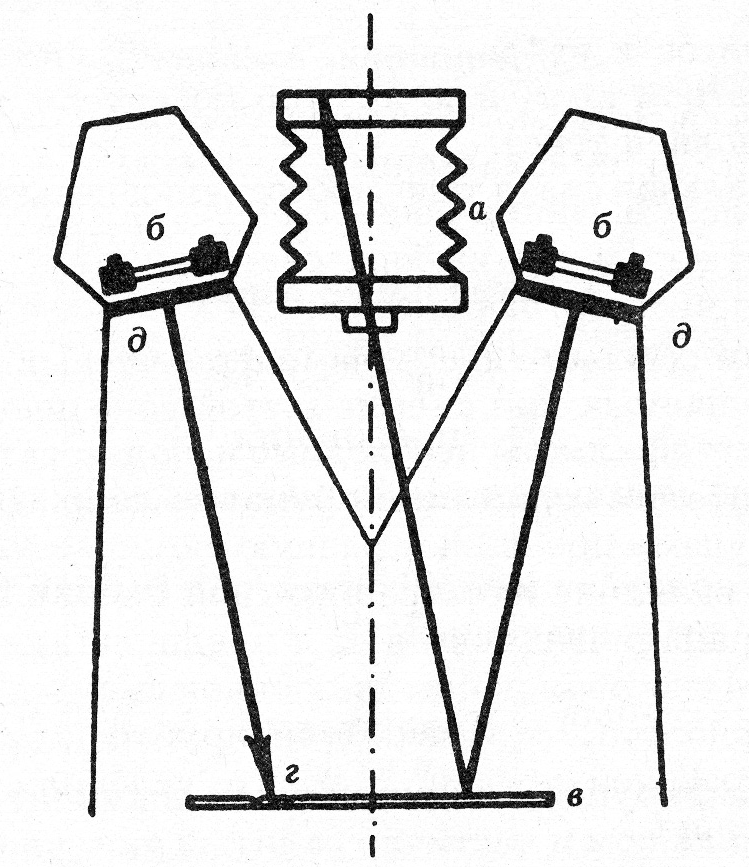 Инфрақызыл сәулелерінде фо- тосуретке түсіру. Жылу сәулелері- мен жарықтандырылатын объектінің түсірілімі инфрақызыл сәулелерінде түсіру деп аталады. Ол инфрақызыл сәулелерін әртүрлі материалдармен сіңірудегі айырмашылықтары арқы- лы кейбір (мысалы: қарындашпен жазылған мәтіндегі, анилінді сиясурет – Ультракүлгін сәулелерінің әсеріненлюминесценцияны суретке түсіру схемасы:а – камера; б – ультракүлгін сәулелерінің көздері; в – құжат; г – өндеуге түскен құжат бөлігіқұйылған   мәтіндегі)   ерекшеліктер-ді айқындауға мүмкіндік береді. Бұл түсірілімді  кез-келген  кәдімгі фото-камераның көмегімен жүзеге асыруға болады. Объективке инфрақызыл фильтр кигізіледі (ИКС-1, ИКС-2 немесе ИКС-3), ал объект қыздырылған электрлампы- лар арқылы жарықтандырылады. Мұндай түсірілімдердің ерекшеліктерінің біріне инфрақызыл сәулелеріне сезімтал «инфрахром» фотопластинкелерді немесе фо- топленкелерді пайдалану жатады. Фильтрді жіберу қолданып отырған фотомате- риалдардың спектрлік сезімталдығына сәйкес болуы қажет. «Инфрахром» фото- материалының қорабында оның инфрақызыл сәулелерге сезімталдығының шегі көрсетіледі. «1000» – деген белгі фотоматериалдың 1000 миллимикронға дейінгі толқын ұзындығының сәулелеріне сезімталдығын білдіреді.Сәулелермен әсерленген фотоматериалдар «инфрахром» қараңғы жерде неме- се арнайы фильтрлі шырақ (қою-жасыл түсті) жарығында өңделіп шығарылады.Криминалистикалық зерттеулерде (көбінесе құжаттардағы қосып жазылған және жуып өшірілген химиялық реактивтерді қолдану арқылы өңделген жазба- ларды анықтау үшін) инфрақызыл люминесценциялық түсірілімдер пайдала- нылады. Бұл әдіс спектрдің көкшіл-жасыл зонасының (шекарасының) әсер етуі арқылы кейбір заттардың инфрақызыл сәулелерін шығару (қабілеттілігіне) мүм- кіндігіне негізделеді. Зерттеу объектісі аса қуатты екі қайнар көздер арқылы жа- рықтандырылады, олардың әрқайсысының алдына көкшіл-жасыл фильтр (СЗС-8, СЗС-10, СЗС-14) орналастырылады. Объективтің алдына инфрақызыл немесе ты- ғыздалған қызыл фильтр (КС-15, КС-17, КС-19) орналастырылады (15-сурет).Қазіргі жағдайда қызыл және инфрақызыл люминесценциямен суретке түсіру барысында жарықтандыру көзі ретінде жарық толқынының ұзындығына сәйкес келетін оптикалық кванттық генератор (ОКГ) қолданылады.Люминесценция нәтижелерін бекіту үшін сезімтал және қызыл, сондай-ақ инфрақызыл (инфра 740, 760, 780) спектрі бар фотопластинкалар қажет.Гамма сәулесінде суретке түсіру әдісі. (Гаммаграфия). Фотоматериалға зерттелетін объект арқылы өтетін гамма – сәулелерінің әсер етуінен көлеңкелі- бейне көрінісін алу әдісі гаммаграфия деп аталады. Криминалистикада металдан жасалған заттардың, атап айтқанда: қару, оқ-дәрі, құлып, пломбылардың ішкі- құрылысын зерттеу үшін қолданылады. Рентгенографиялау үшін түсіру кезінде рентгендік пленкімен қуаттандырылатын металдық кассета пайдаланылады. Үс-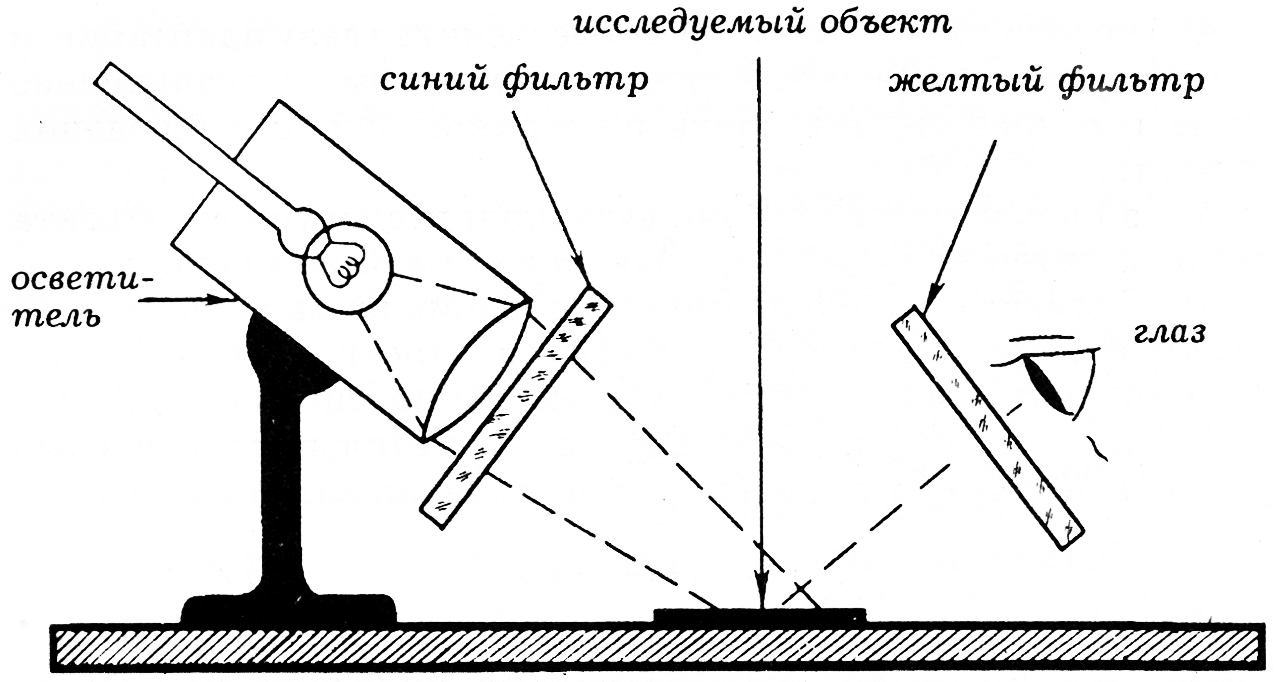 15-сурет – Қызыл және инфрақызыл люминесценцияны суретке түсіруге арналған қондырғының схемасытелдің үстіне оқталған кассетаны орналастырып (фольгасымен жоғары қаратып) оның үстіне зерттелетін объектіні қояды. Арнайы тіркеуішке объектінің үстінен гамма-сәулелердің қайнар көзі болып әсер етеді, осыдан кейін кескінді айқындау кезінде көлеңкелік бейне табылатын радиоактивті кобальтпен (СО°°) контейнерді іледі. Объектіден және кассетаның қабырғасынан өткеннен соң гамма-сәулелер фотоматериалға көрініс пайда болады.Көрінетін жарық фокусына қарағанда ультракүлгін сәулелерінің фокусы объективке жақын болғандықтан, жарықтың байқау тездігі тура көзделгеннен ке- йін камераның кассеталық бөлігі аздап объективке қарай жылжытылады.Түзету өлшемдері масштаб кескініне қарағанда фокусқа көбірек, ал фильтр- ден өткізілетін ультракүлгін сәулелерінің толқын ұзындығына қарағанда азырақ жасалады. Ол бірқатар сынақ түсірілімдер жасау жолымен айқындалады.Көрінетін ультракүлгін сәулелерінде суретке түсіру кезінде әдетте түсті сәуле- лермен әсерленбеген фотоматериалдар (диапозитивтік пластинкалар, «позитив» пленкелері, «микрат», фототехникалық пленкілер) қолданылады.Ультракүлгін сәулелерімен әсерленген көрінетін люминесценциалды фототү- сірілім кәдімгі әйнекті объектив арқылы жүзеге асырылады. Мұндай жағдайда ультракүлгін фильтрді объективтің алдына емес, аналитикалық лампаның алды- на орналастырады. Шағылысқан ультракүлгін сәулелерді сіңіру үшін объективтің алдына жарықты бөгейтін фильтр орналастырылады, бұл люминесценция сурет- тік бейне көрінісін жоғары дәрежеде нақтылы көрінуіне мүмкіндік туғызады. Оны түс ажыратқыш түсірілім ережелеріне сәйкес алады.Рентген сәулелерінде фотосуретке түсіру. Рентген сәулесінде фотосуретке түсіру – түсірілетін объект арқылы өтетін рентген сәулесімен фотоматериалға әсер ету нәтижесінде көлеңкелі бейне көрінісін алу әдісі.Криминалистикада фототүсірілімнің бұл түрі – атыс қарулары, оқ-дәрі, құлып, пломбы бөліктерінің, олардың ішкі құрылысы мен жағдайын зерттеу үшін, жасы- рып тыққан металдан жасалған заттарды табу үшін, кірген оқ жарақатының диф- ференциациясын анықтау, бояу құйылған мәтіндерді оқу, ауыр металлдағы тұз қо- сындылары бар көрінбейтін бояулармен жазылған (ауыр металдағы) жазбаларды анықтау үшін қолданылады.Түсірілетін объектінің сипаты мен фототүсірілімнің мақсатына қарай жұмсақ рентген сәулелерінің, мысалы, РУМ-725Б қайнар көздері қолданылады. Түсіру арнайы рентгендік пленкілерде (РТ-1, РТ-2; РМ-1, РМ-6) немесе әдеттегі жай не- гативті фотоматериалдарда жүзеге асырылады.Фотопластинкілер мен фотоқағазды қаптау үшін қолданылатын қара қағазға фотоматериалды орналастыру арқылы жоғары рентген сәулелеріндегі фото-сурет- ті алуға болады. Ал жұмсақ рентген сәулелерінде түсіру кезінде бір қабырғасы алюминдік фольгадан жасалған арнайы металдан жасалған кассетаны қолдануға болады.Түсірілетін объектіні кассетаға салып (қағаз немесе металдан жасалған), оны рентген сәулелерімен жарықтандырады. Экспонирлендірілген фотоматериалды лабораториялық өңдеуден кейін ғана объектінің көлеңкелік бейнесі пайда болады.§5. Бейне- және дыбысжазбаларын криминалистикада қолдануБейнежазбаға түсіру көбінде тергеу әрекетін жүргізу барысында қолданы- лады. Бейнежазба күрделі және әртүрлі жағдайдағы зерттелетін оқиғаның жай- күйін, оның жекеленген заттары мен іздерінің байланысын көрсету қажеттілігі туындағанда, қандай да бір жүргізілетін тергеу әрекетін, сондай-ақ жеке әрекеттер мен қосымша процестерді, оқиғаның немесе құбылыстың даму барысын толық бейнелеп көрсетіп бекіту мақсатында қолданылады. Мысалы: қылмысты жасау әдісі мен болған оқиғаның механизмін және т.б. анықтау үшін бейнежазбаға тү- сіріледі.Бейнежазбаның өзіндік жетістіктері мен кемшіліктері де болады. Бейнежаз- баның кино-түсірім әдісіне қарағанда ерекшелігі түсіру кезінде магниттік лента- ға дыбыс пен көріністі бір уақытта (синхрондық) бекітуге және оның сапасын қолдануға мүмкіндік береді. Бейнежазба кинотүсірілім сияқты лабораториялық өңдеуді қажет етпейді. Сонымен қатар, кинотүсіріліммен салыстырғанда бейне- жазба жылдам ағымды оқиғаларды және олардың баяу көрінісін өндіріп жүзеге асыруға мүмкіндік береді.Криминалистикалық бейнежазбаның әдеттегі фототүсірілімге қарағанда ерек- шелігі оның алға қойған мәселесі мен бекіту әдісін қолдану мақсатында. Бейне- жазба көзделген мақсатқа сәйкес, композициялық және техникалық жағынан дұ- рыс болу үшін міндетті түрде бейнежазбаға түсіру жоспарын алдын ала құрып алу қажет. Жоспарда мүмкіндігінше түсірілетін объектілерді және оларды бекіту мақ- сатын, қолданып отырған құралдардың құрылым масштабын, түсіру нүктелерін, оның техникалық тәсілдері мен қосымша жарықтандыру әдістерін көрсету керек. Бейнежазба көбінде тергеу эксперименті, тінту, оқиға болған жерді қарау, жа-  уап алу мен беттестіру және тануға көрсету, айғақтарды оқиға болған жерде тек-серу мен нақтылау әрекеттерін жүргізу барысында қолданылады.Тергеу әрекеттері қандай тәртіпте жүргізілсе бейнежазбаға түсіру сондай ке- зектілікпен жүзеге асырылуы тиіс. Бейнежазбаға түсіру кезінде объектілерді – бағдарлап, шолып, түйінді және детальды әдістерді қолдана отырып түсірген жөн. Аталған түсіру әдістерінің әрқайсысының өзіндік ерекшеліктері бар. Бағдарлау әдісімен бейнежазбаға түсіру оқиға болған жердегі қоршаған ортаны түсіруден орталық объектіге өтіп оны ірі масштабта көрсету болып табылады. Осындай тү- сіру әдісі нәтижесінде объектілер жөнінде толық және динамикалық бағдарлау ақ- параттарын алуға болады. Шолып түсіру әдісі арқылы оқиғаның жалпы жағдайы мен оның өзара байланысатын жеке элементтерін қажетті кезектілікті сақтай оты- рып бейнежазбаға түсіруге болады.Бейнежазба процесінде алдағы тарауда айтылып кеткен фототүсіру әдістері қолданылады. Сонымен қатар, бұл түсірудің өзіне тән келесідей тәсілдері бар: бір және көпкамералы, бағыты мен бұрышын өзгертіп түсіру, камераны объектіге жа- қындата және алыстата отырып түсіру, панорамалы-жылжуды қолдана отырып түсіру тәсілдері.Бейнежазбаның жалпы әдістерін таңдау фотографияға түсіру кезіндегі сияқ- ты мән-жайлармен анықталады. Бейнежазбаға түсірудің арнайы әдістері бейне- леп бекітуге арналған әдіс мақсаты мен динамикалық ерекшеліктеріне қарамастан таңдалынады.Бейнежазба криминалистикалық сараптама жүргізу барысында да қолданыла- ды. Мысалы: дереу микробейнеге түсіру көмегімен сот-баллистикалық сараптамажүргізу кезінде, зерттеліп отырған әртүрлі объектілердегі атудан қалған зақым- дардың, іздердің пайда болу механизмін бекіту үшін қолданады.Тергеу әрекеті барысында дыбысжазбаны қолдану. Тергеу барысында ды- бысжазбаны қолданудың негізгі мақсаты, бұл жеке тергеу әрекеттерінің барысын қосымша түрде дыбыстай бейнелеп бекітуді қамтамасыз ету болып табылады. Әсіресе, жауап алу, беттестіру, айғақтарды оқиға болған жерде тексеру мен нақ- тылау, тануға көрсету сияқты тергеу әрекеттерін жүргізу барысында кеңінен қол- данылады.Көзделген мақсатқа сай бекітудің құралы ретінде дыбысжазбаны қолдану жағ- дайлары жоғарыда аталған тергеу әрекеттерін жүргізу тактикасында анықталады. Тергеу әрекеттерінің барысын дауыстандыру мақсатында дыбысжазбасын қолдану әрекеттері, криминалистикада өңделген куәландыру сипатындағы проце- суалды-криминалистикалық талаптарды кезектілікпен орындау тәртіптерін сақ- тай отырып жүзеге асырылады. Сонымен қатар, бейнежазбаға байланысты жасал- ған криминалистикалық ұсыныстар жүйесіндегі техникалық сипаттағы талаптар сақталуы қажет (мысалы: дыбысжазбасына басатын жерлерді бөгде шулардан, дыбыстардан сақтандыру қажеттілігі туралы талаптар; микрофонды орналастыружөніндегі қойылатын және т.б. талаптар).Тергеушінің жұмысын жеңілдету мақсатында іс жүргізу құжаттарды толтыру кезіндегі қолданылатын дыбысжазба тәсілдері (жауап алу, қарау, тануға көрсету хаттамалары және т.б.) мен іс бойынша бағдарлау сипатындағы дыбыстық ақпа- рат жинау тәсілдерінің әдетте қолданып жүрген кез-келген қызмет саласындағы дыбысжазба құралдары әдістерінен ешқандай айырмашылығы жоқ.§6. Криминалистикалық фото-, бейне- және дыбысжазбаларын қолдануды процесуалды-криминалистикалық рәсімдеуКриминалистикалық фото-, бейне және дыбыс-жазбаларының қорытындыла- ры процесуалды-криминалистикалық рәсімделгеннен кейін ғана тергеу процесіне толық қолданылуы мүмкін.Фототүсірілім қолданылған тергеу әрекеттерінің хаттамаларында келесі мәлі- меттер орын алуы қажет:фотосуретке түсірілген объектілер жайлы;қолданылған фотографиялық құралдар (аппараттың типі, объективтің түрі, жарықфильтрінің маркасы және т.б.) туралы;суретке түсірудің тәсілі мен жағдайы, жарықтандыру сипаты және түсірі- лім уақыты, оқиға болған жердің түсірілім нүктесі кестеде немесе жоспарда көр- сетіле отырып хаттамаға бекітілуі тиіс;қажет болған жағдайларда алынған қорытындылар жайлы мәліметтер. Хаттамаға тіркелетін фототүсірілімдерді фотокесте түрінде рәсімдеу қажет.Әрбір түсірілімнің астына тиісті нөмір қойып, қысқаша түсіндірме беру керек. Барлық түсірілімдерге тергеу органының мөрлері қойылып куәландырылады. Мұнда мөртаңбаның бір бөлігі фотосуреттің төменгі шеткі жағына, ал келесі бө- лігі кесте парағының бетіне түсіріледі.Фотокестелердің аты болуы керек, онда фотокесте қай тергеу әрекетінің хат- тамасына бекітілгендігі және тергеу әрекетінің уақыты көрсетілуі тиіс. Сонымен қатар хаттамаға тіркелетін түсірілімге тергеуші қол қояды. Егер фотосуретке тү-сіруді басқа тұлға жүзеге асырған жағдайларда міндетті түрде олардың қолдары қойылады.Аталған кестелер, оның негативтері пакетке салынып, сәйкес түсініктемелер беріле отырып тергеу әрекетінің хаттамасымен бірге қылмыстық іске қосымша ретінде тіркеледі.Бейнефонограммадағы жөндеу жұмыстары жасалған бейнефонограмманы пленкі бөліктерімен бірге пакетке салып буып-түйіп және оны мөрлеп, қылмыс- тық іс материалдарына тіркеу қажет. Сонымен қатар, жүргізілген тергеу әрекетіне сәйкес бейнежазбаға түсірілген әрбір жеке участкелер, олардың әрқайсысының мазмұны және бейнежазбаны түсіру кезіндегі нақты уақыты хаттамада көрсетілуі тиіс. Тізімге тергеуші өзінің қолтаңбасын қояды. Бейнежазба аяқталғаннан соң оны қарап тексеру куәгердің және тергеу әрекетін жүргізу барысы мен оны түсі- руші тұлғалардың қатысуымен жүзеге асырылып, хаттама толтырылады. Жауап алу барысында хаттамаға мүмкіндігінше бейнежазбаны қолдану кезінде жасалған бейнефонограммадан басқа да стенофонограммаларды да бекіту қажет. Бұл жа- уап алынушының әділетсіз берген жауабының нәтижесін дәлелдеуді қамтамасыз етеді.Криминалистикалық сараптама жүргізу барысында қолданылатын фототүсірі- лімдер сарапшының зерттеудегі қорытынды бөлімінен көрініс табуы қажет және мұнда міндетті түрде фототүсірілімнің түрі мен оның негізгі жағдайлары көрсе- тілу тиіс.Сарапшының қорытындысына ұсынылатын фототүсірілімдер, әдетте арнайы бланкіде фотокесте түрінде рәсімделеді. Әр фотосуреттің астына міндетті түрде анықтамалық қолтаңбалар қойылады. Егер фотосуретте қандай да бір (сәйкес, бі- рыңғай келетін немесе айыратын және т.б.) белгілер жасалған жағдайда фотокес- теге бақылаушы фототүсірілімдер (сол фотосуреттер, бірақ еш белгі қойылмай) жапсырылуы қажет.Әрбір фотосурет сараптама мекемесінің мөрімен бекітіледі. Мұндай фото- кестелердің басында, олар қандай қорытындыларға тіркелетіндігі (қорытынды- ның нөмірі және оның жасалу уақыты мен сарапшының куәландыратын қолы қойылуы тиіс) жөнінде жазылуы керек.Теориялық негіздер туралы бақылау сұрақтары:Сот фотографиясының түсінігі және түрлеріСот-тергеу фотографиясының әдістері: панорамалық, стереоскопиялық, репродукциялық, өлшеп түсіруАдамды, заттарды және басқа да объектілерді тану үшін түсіруОқиға болған жерді фотосуретке және бейнетаспаға түсіру ерекшеліктеріСот-зерттеу фотографиясы және оның тәсілдеріТергеу кезінде бейне және дыбыс таспасын пайдалану 	III тарау ТРАСОЛОГИЯ§1. Трасологияның түсінігі, ғылыми негіздері мен жүйесіТрасология – криминалистикалық техниканың дәстүрлі саласы болып табыла- ды. Трасология ілімін келесідей ғалымдар ғылыми еңбектерінде жете зерттеген – Б.И. Шевченко, Г.Л. Грановский, Ю.Г. Корухов, Ю.Г. Василевский, М.В. Салтев- ский, С.И. Поташник, Ю.П. Голдованский, В.М. Прищепа, Я. Бергер, Л.Н. Мороз, Г.А. Мозговых, А.А. Исаев, А.Г. Скоморохова және т.б. Сонымен қатар, И.Ф. Кры- лов, Ф.П. Сова, В.И. Шикановтардың трасология іліміне қатысты еңбектері бар. Трасологияның ғылыми негізде қалыптасуының өзіндік тарихы бар.Ең алғаш 1938 жылы «трасология» терминін И.Н. Якимов: «Заттай дәлелдеме- лер мен іздерді оқу», – деген атаумен трасологияны криминалистиканың жеке бір бөлімі ретінде бөліп қарастыруды ұсынған. Оның берген «іздер» жөніндегі ұғымы кең мағынада қарастырылып, қылмыстардың барлық іздерін қамтыған. Дегенмен де ізді ортақ өңдеп жетілдірудің ғылыми негізі трасологиялық зерттеу объектілер- дің нақты анықтамасын талап етті.1945 жылы С.М. Потапов іздер туралы ұғымдардың әртүрлі болуына байла- нысты іздің трасологиялық түсінігін бөліп көрсетуге мүмкіндік беретіндей белгі- лердей ұсынды. Із – тергелетін оқиғамен себепті байланыста болатын құбылыс- тардың материалдық заттардан көрініс табатын белгілері. Мұнда С.М. Потапов із ұғымын анықтауда: «ізді қылмыстың жалпы материалдық жағдайының өзгеруі ретінде емес, ол белгілердің көрініс табуы», – деп іздер туралы ұғымды (түсінікті) шектейді.1942 жылы және кейіннен де Б.И. Шевченко із жөніндегі ұғымдарды «заттар- дың басқа да бір материалдық заттарға сыртқы көрініс бейнесін қалдыру (түсіру) трасологияның объектісі болып табылады», – деп толықтырады. Трасология үшін маңызы бар төмендегідей тәртіп ережелерін ұсынған:Трасологияның объектісі болып қатты денелердің табылуы;Іздің – белсенді және белсенді емес іздердің өзара байланысқа түсуі арқылы пайда болуы;Қатты денелердің сыртқы құрылысының жекелілігі, олардың сыртқы көріні- сінің бедерінен тұрады, бұл қатты дененің жалпы және қажетті қасиетіне жатуы;Объектілердің сыртқы құрылысы ішкі факторлардың – заттың өзіндік қасиеті және қоршаған ортадағы заттардың сырттай әсер етуі арқылы қалыптасуы;Объектінің сыртқы құрылысы үздіксіз қозғалыстағы және өзгерістегі қасиет- тер ретінде қарастырылуы;Трасологиялық идентификация процесі объектінің сыртқы құрылысының қайталанбайтын жеке белгілерінің жиынтығын анықтаудан тұруы;Із қалдырушы объектінің сыртқы құрылысының пайда болу процесін зерттеу және де оларды табу, бекіту, алу әдістерін типтендіру үшін, сондай-ақ идентифи- кациялау мақсатында зерттеу әдістемесі мен техникасын өңдеу үшін топтастыру- лар жасалуы қажет.Іздердің көмегімен шешілетін мәселелерді идентификациялық және иден- тификациялық емес деп екі топқа бөлуге болады. Іздер бойынша анықталатын идентификациялық емес сұрақтарды негізінен тергеуші мен криминалист-маман оқиға болған жерде, тінту кезінде шешеді. Идентификациялық сипаттағы мәселе- лер әдетте трасологиялық сараптама шеңберінде анықталады. Іздердің көмегімен анықталынатын нақты жағдайларды (идентификациялық және идентификация- лық емес) төменде көрсетеміз.Іздерді криминалистикалық зерттеудің негізінде пайда болған негізгі қағида- ларға мыналар жатады:материалдық дүниедегі объектілердің жекелілігі, соның ішінде объектінің сыртқы құрылысының жекелілігі. Бір топтық объектілердің сыртқы құрылысы жалпы белгілері бойынша сәйкес келуі мүмкін, бірақ олар жеке белгілері (форма- сы, көлемі, түрі және т.б.) бойынша ерекшеленеді. Трасологиялық жеке белгілергеіздің сыртқы қабаты бедерінің (ерекшеліктері) немесе із өрнегінің («суретінің») детальдары жатады. Шабу іздеріндегі бедер бөлшектері балта қырының тегіс емес кедір-бұдыр жерлерімен қалдырылған қыртыс пен көтеріңкі шыққан, арасы шұңқырланған сызықтардан тұрады; қол саусағынан қалған іздерде папиллярлы өрнектің детальдары қалады, автокөлік дөңгелектерінің протектірлерінен қалған іздерде жекеленген ақау белгілері (мысалы, дөңгелек резеңкелерінің жырылуы) қалады;объектілердің сыртқы құрылысының салыстырмалы тұрақтылығы – бұл белгілі бір уақыт аралығында объектінің өз формасы мен басқа объектілерден бө- ліп қарастыруға мүмкіндік беретін айрықша белгілерін сақтау қасиеті. Трасоло- гиялық зерттеудің объектісіне тек қана қатты заттар, яғни қасиеттері салыстарма- лы түрде өзгермейтін объектілер жатады. Із қалдырған объектінің белгілері және ізде көрініс тапқан белгілер белгілі бір уақыт аралығында өзгеріске ұшырамаған жағдайда ғана трасологиялық идентификацияны жүзеге асыруға болады. Қатты заттардың сыртқы құрылысы салыстырмалы тұрақты болғандықтан, олардың із- дері ұзақ уақыт аралығында өзгеріске ұшырамайды және зерттеу жүргізу үшін қажетті ақпаратты сақтай алады. Бұл қасиет із қалдырушы мен із қабылдаушы объектілерден әртүрлі көрініс табуы да мүмкін. Мысалы, бұзу құралының бөгетте қалдырған ізі уақыттың өтуіне қарамастан өзгеріске ұшырамайды, ал тістің тағам- да (алма, алмұрт) қалдырған ізі аз уақыттың ішінде де өзгеріске ұшырайды.объектілердің сыртқы құрылысы, соның ішінде оның жеке белгілері (бөл- шектері), белгілі бір жағдайларда басқа бір объектілерде өз бейнесін дәлме-дәл түсіру қабілетіне ие жеке белгілердің дәлме-дәл, әрі толық көрініс табуы. Жекебелгілердің толық және дәлме-дәл көрініс табуы іздің пайда болу жағдайлары- на байланысты. Олардың негізгісіне – із қалдырушы мен із қабылдаушы объект материалдарының физикалық қасиеті жатады. Сонымен қатар, объектілердің қа- рым-қатынасқа түсу механизмі де жатады. Із қабылдаушы объект неғұрлым иі- лімгіш (созылмалы), құрамдық құрылысы ұсағырақ болса, пайда болатын іздің детальдары соғұрлым нақтырақ, айқынырақ көрініс табады;пайда болатын ізде объектінің сыртқы құрылысының көрініс табуы айна- лы түрде кері жүретін процестің нәтижесі түрінде қарастыруға болады. Мысалы, дөңес (шығыңқы) объектілер (аяқкиім ұлтаны (табаны) жұмсақ материалдарда: құмда, лай-батпақтарда) көлемді іздерді қалдырады. Іздің пайда болу кезіндегі жағдайларға қатысты басқа да өзгешеліктерді байқауға болады. Мысалы, беткі қабаттың бедерлі болуынан із тырналып түседі.Сонымен, трасологиялық зерттеудің негізгі объектісі болып табылатын із-бей- нелеуші объектілер екі объектінің өзара қарым-қатынасқа түсу нәтижесінен пайда болады. Із қалған объект – із-қабылдаушы, ал із қалдырған объект – із-қалдыру- шы деп аталады. Із пайда болған кезде қарым-қатынасқа түсетін беткі қабаттартүйісу қабаттары деп аталады.Іздердің түйісуі кезінде объектілер физикалық, химиялық және биологиялық әсерге түседі. Физикалық әсер ету механикалық және жылулық болуы мүмкін.Трасология – механикалық әсерге түсетін іздерді зерттейді. Трасологиялық зерттеудің мәнін – түйісетін (контактілі) объектілерге механикалық жағынан әсер етудің ерекшеліктерін және осының нәтижесінде пайда болатын іздерді зерттеу құрайды.Қалыптасу жағына байланысты іздерді келесідей топтарға жүйелеуге болады: статикалық және динамикалық; көлемді және беткі қабатты; локальды және перифериялық.Статикалық іздер дегеніміз – із қалдырушы объектінің әрбір бөлігінің (нүк- тесінің) із қабылдаушы объектіде дәлме-дәл бейнеленуі нәтижесінде пайда бо- латын іздер. Мұндай іздер қозғалыста болған объектінің тоқтауы кезінде пайда болады. Із пайда болған кезде объектілер салыстырмалы түрде (тыныштық) қи- мылсыз (статика) күйде болады. Мысалы: адамның тұрған кездегі аяқкиімінің ізі, қолдың папиллярлы өрнектері бар ізінің қалуы, есікте бұзу құралының басылып- жаншылған ізі.Динамикалық іздер дегеніміз – із қалдырушы объект нүктелерінің із қабыл- даушы объект бетінде сырғу-жылжу нәтижесінде пайда болған іздер. Объектінің дөңес жерлері ойыс іздерін, ал ойыс жерлері томпақ (жұмыр) іздерін қалдырады. Динамикалық іздерге кесілген, шабылған, үйкелген және т.б. іздер жатады.Көлемді іздер дегеніміз – із қалдырушы объектінің із қабылдаушы жұмсақ объектіде шұңқыр түрінде қалуы, яғни қабылдаушы объектінің деформацияға түсу (өз қалпын өзгерту) нәтижесінде пайда болған іздер. Мұндай іздерде ұзын- дығы, енімен қатар үшінші өлшем – тереңдігі көрсетіледі. Сондықтан осы іздер- ді зерттеу арқылы мәліметтерді көлемдірек түрде алуға болады. Мысалы: лайлы жерде қалған көлік құралының протекторларының іздері және т.б.Беткі қабатты іздер дегеніміз – тығыздығы жағынан шамамен бірдей (немесе із қабылдаушы объектінің тығыздығы көбірек) объектілердің бір-бірімен қатынасқа түсу нәтижесінде пайда болған іздер. Бұл іздер көлемді емес, беткі қабатты болып табылады. Мысалы: шыны бетіндегі қол саусақтарының майлы іздері, протектор- дың асфальтта қалған іздері, бояу жағылған еден бетіндегі аяқкиімнің іздері.Беткі қабатты іздердің өзі екі топқа бөлінеді: қабатсыздану (отслоение) және қабатталу (наслоение) іздері. Қабатталу іздері – із қалдырушы объекті бөліктері- нің із қабылдаушы объекті бетінде қалып қою нәтижесінде пайда болады. Байла- нысқа түскен объект беткі қабатта өз белгілерін қалған бөлшектері арқылы бейне- лейді. Мысалы: қол саусақтарының майлы іздері, қанаған қолымен – есік, терезе бетін ұстау нәтижесінде қанға боялған іздердің қалуы және т.б. Қабатсыздану із- дері – із қалдырушы объект із қабылдаушы объектінің беткі қабатынан бөліктерін өзімен алып кету нәтижесінде пайда болатын іздер. Мысалы, бояуы кеппеген еден бетінде аяқкиімнің қалған іздері және т.б.Локальды іздер дегеніміз – объектілердің беткі қабатының байланысқа түсуі нәтижесінде пайда болған іздер. Мысалы, аяқкиім ізі (көлемді немесе беткі қабат- ты) мен жер (топырақ) бетінің байланысқа түсуі кезінде өзгеріске ұшырауынан пайда болады, бірақ іздің жан-жағындағы беткі қабат өзгеріске ұшырамайды.Перифериялық іздер – керісінше байланысқа (контактіге) түсетін объект жиек- терінің сыртындағы өзгерістердің нәтижесінде пайда болған іздер. Мысалы, сырт- қы беті шаң болған аяқкиімнен таза еден бетінде қылмыскердің жүруі кезінде шаң аяқкиімнен сырғып түсіп, аяқкиім жиектерінің сыртындағы табан конфигурация- сын қайталайтын із еден бетінде қалуы арқылы пайда болады.Көріну дәрежесіне байланысты іздер: көрінетін, әлсіз көрінетін (нашар) және көрінбейтін болып бөлінеді. Көрінетін іздер арнайы әдістерді қолданбай-ақ қара- пайым көзге көрінеді. Әлсіз көрінетін іздер немесе көрінбейтін іздер – із қабыл- дайтын объектінің түсі тасаланып өзгеруі (қолайсыз жағдайлар) немесе түскен із көлемінің шағын көлемді (микро іздер, микро бөлшектер) болуы негізінде пайда болады.Нашар көрінетін немесе көрінбейтін іздерді арнайы жарықтандыру әдістерін қолданып немесе іздің түсуі мүмкін беткі қабатқа әртүрлі заттармен механикалық немесе химиялық зерттеу арқылы тауып айқындауға болады. Іздерді табу, бекіту және алу әдіс-тәсілдер іздердің қай категорияға (яғни көлемді немесе беткі қа- батты ма, көрінетін немесе көрінбейтін бе) жататындығына байланысты таңдап алынады. Оқиға болған жерде ізді іздеп таппас бұрын оның жағдайымен танысу керек. Ол үшін оқиға болған жердегі жекеленген заттардың жағдайы мен орна- ласуын анықтап зерттеу қажет; қылмыскердің келуі мен кетуі мүмкін жолдарын анықтау керек; қандай заттарды қолмен ұстағанын, орнын ауыстырғанын және т.б. мәселелерді шешу қажет. Осы мақсатта көзімен көрушілер мен жәбірленуші- лердің жауаптарын оқиға болған жерді шолып қарауының нәтижесінде қолданы- лады.Іздерді табу, бекіту және алудың жалпы ережелері. Көптеген іздер, мыса- лы: аяқкиімнің көлемді немесе боялған іздері, бұзу құралдарының іздері, көлік құралдарының іздері жәй қарау кезінде анықталады. Ал ұсақ іздерді табу үшін әртүрлі үлкейткіш шынылар (лупалар) қолданылады. Егер із түсі бойынша қабыл- дау объектісінің түсімен бірдей болып бірлесіп жатса, оны айқындап табу үшін жарықфильтрлері, ултракүлгін жарықтандырғыштар қолданылады.Табылған іздерді ең алдымен фотосуретке түсіреді. Ізді табылған объектімен бірге, содан соң іздің өзін жеке (детальды, масштабты) түсіріледі. Түсірілім масш- табты фотосуретке түсіру ережесін қолдану арқылы жүзеге асырады. Бекіту әдісі ретінде ізді суретке салып алу әдісі қолданылады. Салынып алынған схемада ма- ңызды белгілерді көрсетуге мүмкіндік береді. Оқиға болған жерді қарау хаттама- сына тіркелетін жоспарда іздердің орналасуы көрсетіледі.Іздерді бекітудің бірден-бір негізгі әдісі тергеу әрекетінің хаттамасында сипат- тау болып табылады. Ең алдымен із табылған тұрғын-үй, ғимарат, ашық жерлер, заттар сипатталады, содан соң іздің бейнеленуіне, табылуына, сақталуына әсер ететін ізді тікелей қабылдаған объектілердің беткі қабатының қасиеті мен жағ- дайы көрсетіледі. Сонымен қатар, хаттамада объектіде іздердің орналасу жағдайы (бірнеше іздер болса, өзара орналасу жағдайын), іздердің белгілері: пішіні, өлше- мі, детальдары сипатталады. Әсіресе, ерекше белгілеріне көңіл бөлінеді. Хатта- мада ізді табу, бекіту және алу әдіс-тәсілдері мен құрал-жабдықтары көрсетіледі. Хаттаманың қорытынды бөлімінде қандай іздер алынғаны, олардың қалай буып- түйілгені және қайда жіберілгені сипатталынады.Ізді объектімен бірге алу мүмкін болмаған жағдайларда (үлкен қолайсыз бо- луына, ерекше құнды болуына байланысты) іздің көшірмесі, құймасы алынады.Ізі бар объектілер немесе із көшірмелері буып-түю орауыштары ізге тимей- тіндей етіп орналастырылады. Әсіресе, қол саусақтарының іздері бар тез сынып қалатын заттарды (бөтелке, стақан және т.б.) мұқият буып-түю қажет. Оралынған объектіге мөр қойылып, түсіндірме жазбалар жазылады. Онда: кім, қашан, қандай іс бойынша заттай дәлелдемелер алынғаны көрсетіледі.§2. Адамның трасологиялық іздеріТрасологиялық маңызы бар адам іздеріне: қол іздері, аяқ, аяқкиім іздері, тіс- тердің іздері, сондай-ақ папиллярлы өрнектері жоқ басқа да іздер, атап айтқанда: бас (бет) бөлшектерінің (құлақ, ерін, мұрын, шеке т.б.) іздері жатады.Қол іздері – басқа іздерге қарағанда қылмысты тергеу мен ашу кезінде жиі әрі нәтижелі қолданылады. Қол іздері арқылы адамның жынысын, шамамен жасын (ересек немесе бала екендігі), қай қолмен және қандай саусақпен қалдырылған із екендігін, кей жағдайларда кәсібі мен қолдарындағы т.б. кемістік белгілерін анық- тау мүмкін болады. Қол іздері арқылы осындай идентификациялық емес жағдай- лармен қатар, адамды жеке идентификациялауға болады.Ұзындық бірлігіне сәйкес папиллярлы сызықтардың шамамен санын көрсете- тін кесте:Бұл қолдың функционалдық маңызымен және ондағы майлы-тер заттарының болу маңыздылығымен анықталады. Сонымен қатар, қол алақанының (және аяқ табанының) беткі қабатындағы биіктігі мен енінің шегі белгісіз кішкене әжім- дерге бөлінген папиллярлы сызықтармен анықталады. Тік сызықты учаскілерде- гі кейбір папиллярлы сызықтар белгілі бір ұзындыққа жеткен кезде иіле отырып күрделі өрнектерді қалыптастырады. Папиллярлы сызықтар еш уақытта қиылыс- пайды, бірақ та олар қосылуы немесе айырылып-бөлінуі, сөйтіп әртүрлі түрдегі өрнектерді қалыптастыруы мүмкін. Папиллярлы сызықтармен қатар алақанның беткі қабатынан тері бедерінің басқа да белгілерін кездестіруге болады. Оларға –флексорлық (иілетін) сызықтар, әжім қабаттары және тері саңылаулары жатады. Бұл тері бедерінің ең кішкентай элементтері болып табылады.Жоғарыда қарастырылған алақанның беткі қабатындағы табиғи бедер іздері- нің белгілерімен қатар жасанды белгілерді де кездестіруге болады. Оларға зақым- данған – тыртық, күйік іздері және т.б. әртүрлі іздер жатады.Криминалистикада қол саусағындағы тырнақ фалангілерінде орналасқан па- пиллярлы өрнек бедерлерінің ерекшеліктеріне аса маңызды көңіл бөлінеді. Па- пиллярлы өрнектердің құрылымын трасология бөлімінің бірі «дактилоскопия» зерттейді.Папиллярлы өрнектердің криминалистикалық маңызы олардың келесідей өзіндік ерекше қасиеттерімен: жекешелігімен, салыстырмалы тұрақтылығымен және өзгермейтіндігімен, өзгерсе қайтадан қалпына келетіндігімен, сондай-ақ жіктелетіндігімен анықталады. Бұл қасиеттердің барлығы терінің анатомиялық құрылымымен анықталады.Папиллярлы сызықтар ананың құрсағында жатқан баланың даму кезеңінде пайда болып, өмір бойы өзгеріссіз сақталады. Өрнектің өзара орналасуы мен бөл- шектерінің қалпы өзгермейді, тек көлемі ғана өзгереді. Осы тұрақты байланыс трасологияда ең қажетті белгі болып табылады.Дерма зақымдалған кезде ғана учаскедегі мұндай өрнектер қайтадан қалпына келмейді. Дегенмен де, бұл кезде пайда болған жасанды белгілердің (тыртықтар, шрамдар) өздері папиллярлы өрнектердің ерекше белгілері болып табылады.Папиллярлы өрнектердің жекелілігі, бұл өрнекті сипаттайтын қайталанбай- тын белгілер жиынтығынан тұрады. Папиллярлы өрнектердің белгілері жалпы және жеке деп бөлінеді. Жалпы белгілері бойынша бұл өрнектерді – доға тәріздес, ілмек тәріздес және шеңберлі деп үш түрге бөлеміз.Өрнек түрін анықтау үшін, оның орталық бөлігі зерттеледі.Доға тәріздес өрнек – суретін бейнелейтін папиллярлы сызықтар саусақтың бір жақ шетінен екінші жағына қарай бағытталып жүреді. Өрнектің бұл түрі өзі- нің құрылымы бойынша өте қарапайым болып келеді және де өте сирек (жалпы санына байланысты 5%-дай ғана) кездеседі. Доғалар жай және күрделі болып ке- луі мүмкін. Күрделі доға тәріздес өрнекте папиллярлы өрнек ағымдары өрнектің орталығына қарай келгенде көтеріліп барып шатырлы доға өрнегін қалыптастыра отырып иіледі. Доға тәріздес өрнекте дельта болмайды. Доға тәріздес өрнектердің түрлері 16-суретте көрсетілген.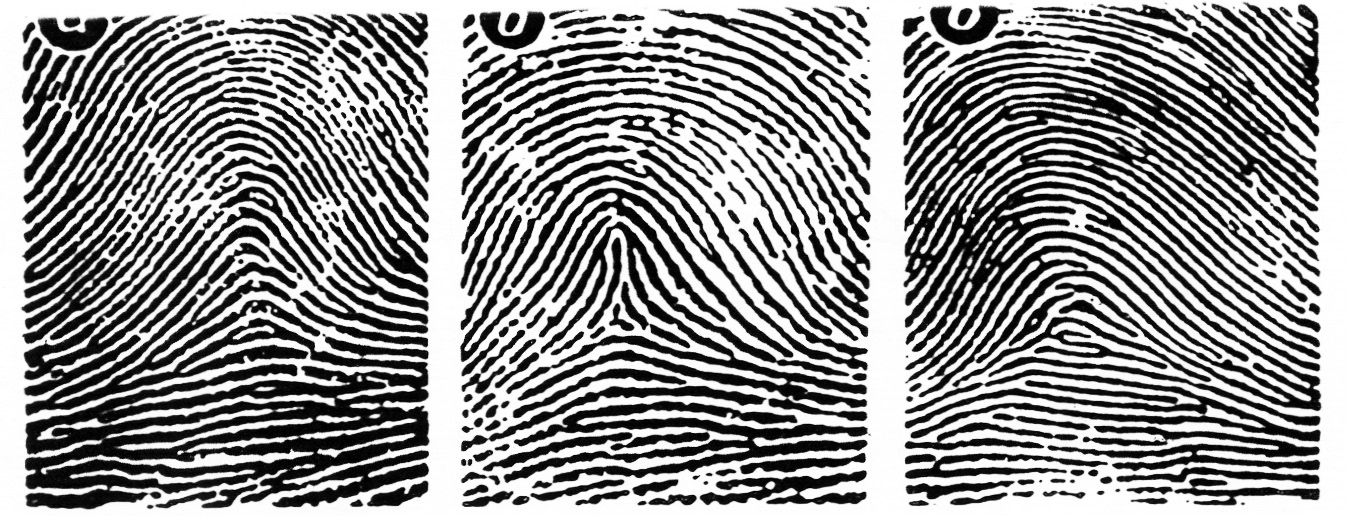 а	б	в16-сурет – Доға тәріздес өрнектера – қарапайым доға; б – жалған ілмекті доға; в – орталық құрылымы анықталынбаған доғаІлмек тәріздес өрнекте – орталық бөліктің суретін қалыптастыратын папил- лярлы сызықтар саусақтың бір жақ бүйір шетінен орталыққа қарай бағытталып, ол жерге жеткен соң дереу бұрылыс жасап қайтадан келген жағына қарай жүре- ді. Сызықтың ұшы саусаққа қарай бағытталған сызықтар ілмектің аяғы деп, ал дөңгеленген бөлігі ілмектің басы деп аталады. Ілмектің бас жақ жағында ілмекті жоғарғы және төмен жағынан иіп және оларды айырып тұратын сызықтар ағымы орналасқан. Ағымның айырылатын жері «дельта» – деп аталады.Ілмектің ашық бөлігі шынашаққа қарай бағытталса ульнарлы, ал бас бармаққа қарай бағытталса радиалды деп аталады. Аталған өрнектер, дактилоскопиялық формула жүргізу кезінде және із қалдырған қолдар мен саусақтарды ажыратып анықтау үшін пайдаланылады. Ілмек тәріздес өрнектер өте кең тараған, олар жал- пы саны 65%-ға жуық өрнектерді құрайды. Ілмек тәріздес өрнекте бір дельта бо- лады. Ілмек тәріздес өрнектердің түрлері 17, 17-1-суреттерінде көрсетілген.Шеңберлі өрнекте – өрнектің орталық оң және сол жақ бөлігінде дельта бола- ды (кейде үш, ал кейде төрт дельта (өте сирек кездеседі). Дельталардың арасын- да: концентірлік шеңбер, сопақша, спираль, дөңгеленіп келген (егіз-қос сызықтар) ілмек түріндегі суреттер орналасады. Шеңбер тәріздес өрнектер, сондай-ақ жай және күрделі болып бөлінеді. Шеңбер тәріздес өрнектердің түрлері 18, 18-1, 18-2 суреттерінде көрсетілген.Сондай-ақ папиллярлы сызықтардың әртүрлі күрделі өрнектері де кездеседі.Олар 19, 19-1, 19-2 суреттерінде көрсетілген.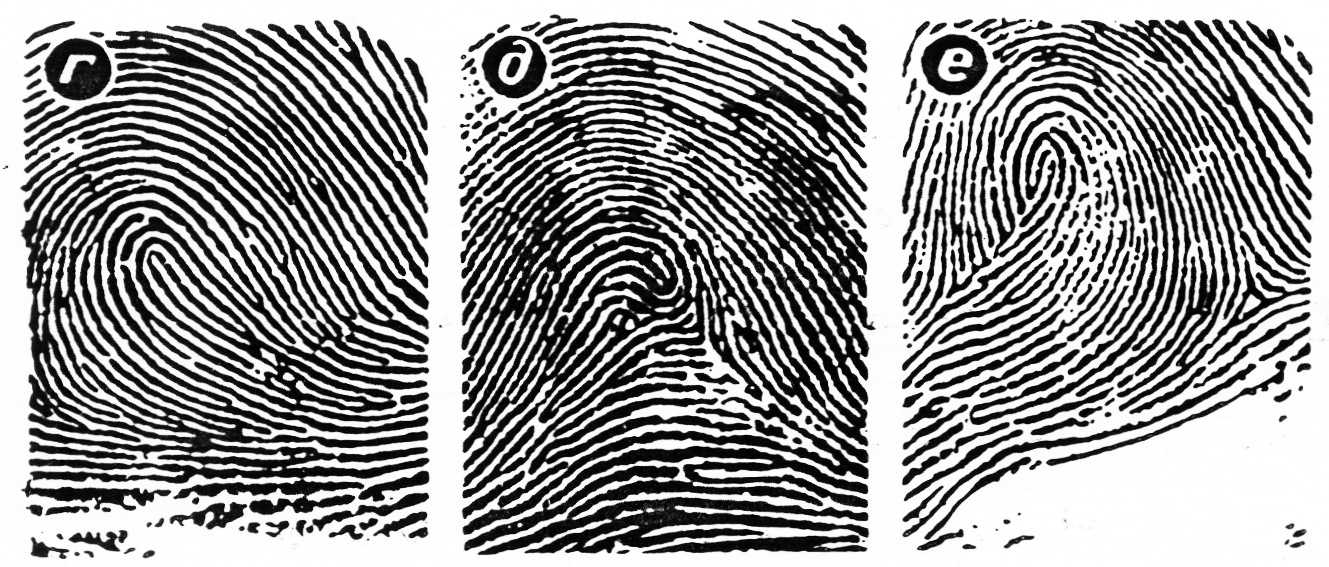 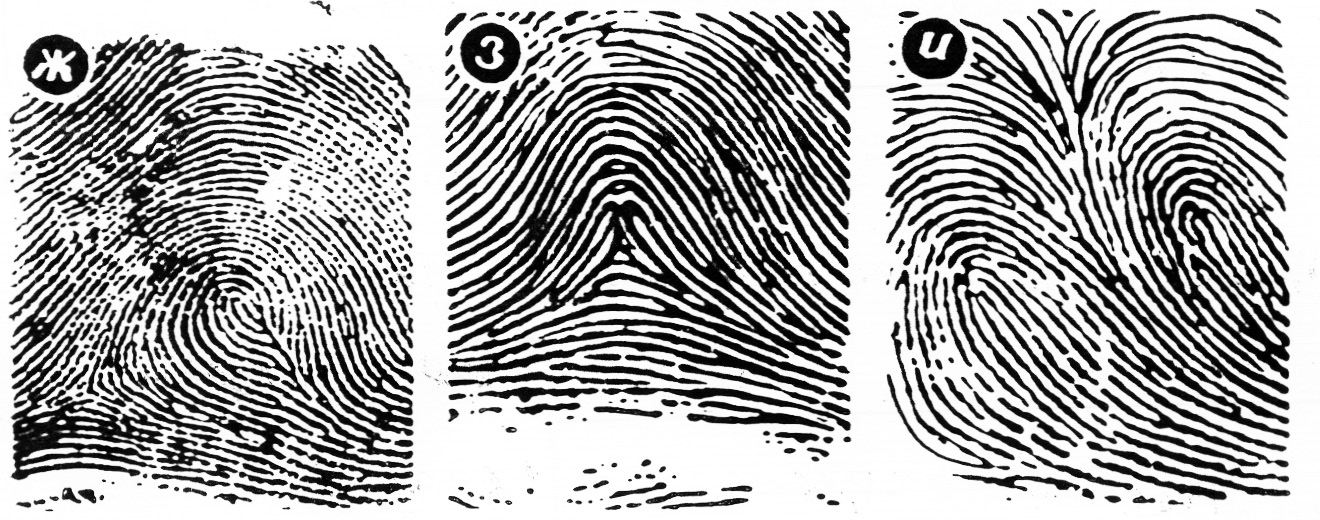 17-сурет – Ілмек тәріздес өрнектердің түрлері.г – қарапайым ілмек; д – иіліп келген ілмек; е – жартыланған ілмек;ж – тұйықталған ілмек; з – қосарланып келген ілмек; и – параллельді ілмек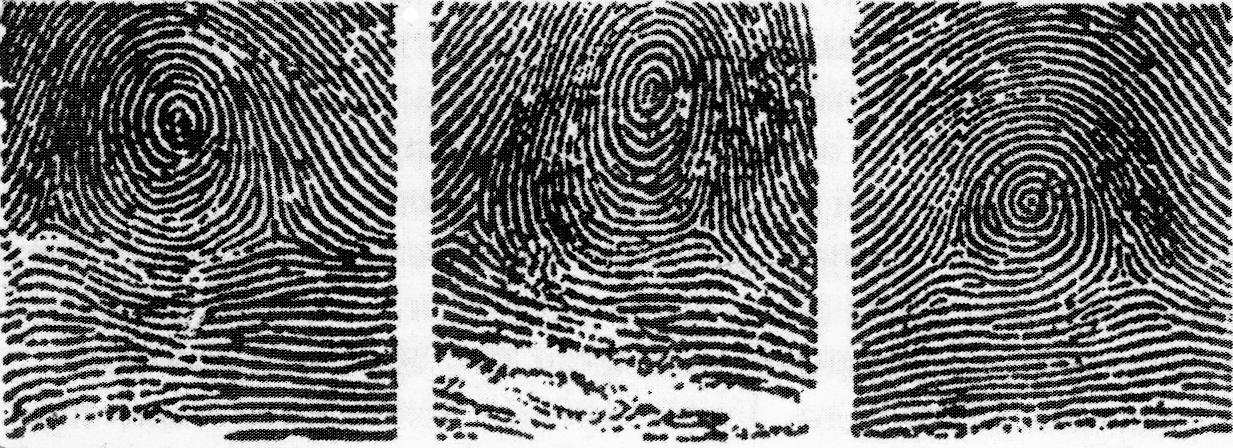 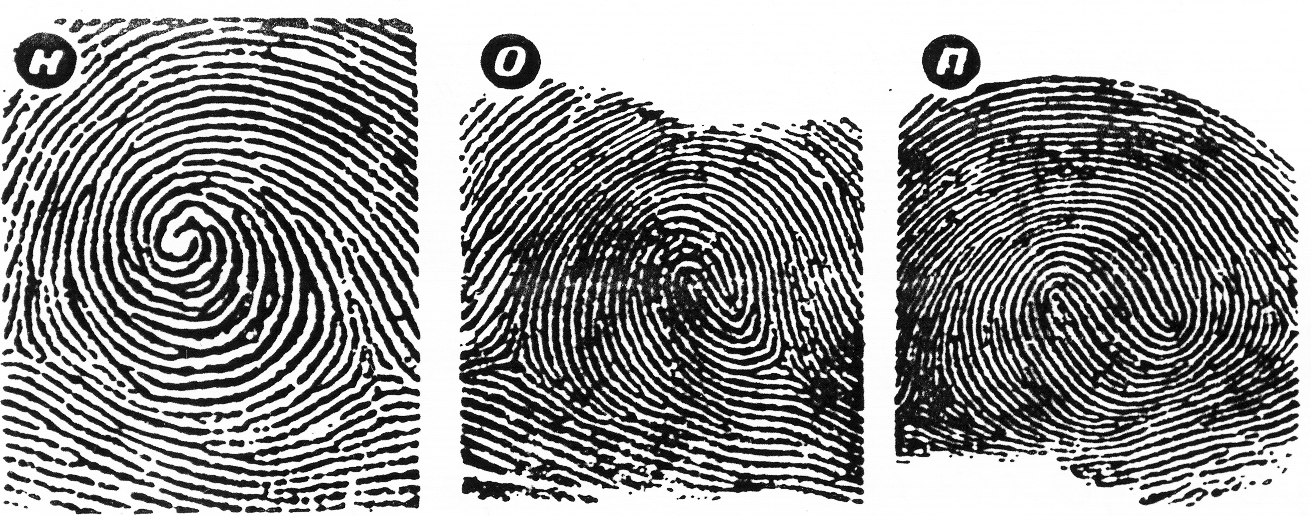 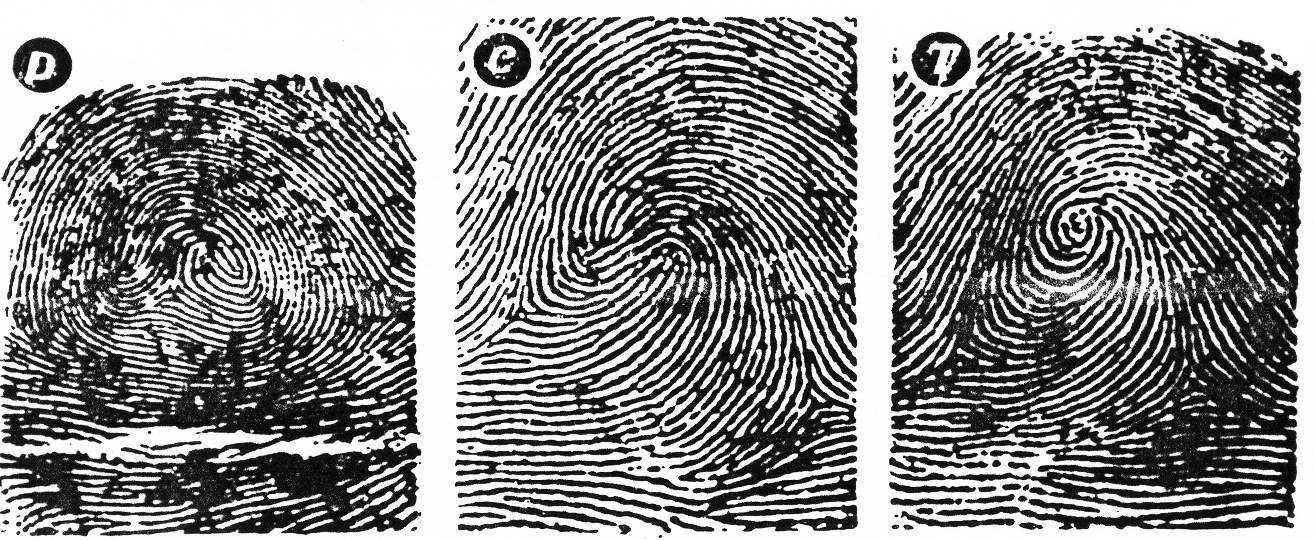 18, 18-1, 18-2-суреттер – Шеңберлі өрнектердің түрлері.к – қарапайым шеңберлі; л – сопақша шеңберлі; м, н – спиральді шеңберлі; о – ілмекті шеңберлі; п, р, с, т – қарама-қарсы ілмектері бар шеңберліОсы аталған өрнек түрлерінің негізгі үш типі мен әртүрлілігі қол саусақтары іздерінің жалпы белгілері мен бірыңғайлылығын ажыратуға мүмкіндік береді.Сараптамаға іздерді жіберу үшін бұл түр белгілерін тергеушілер мен жедел- қызметкерлері ажырата білулері қажет.Папиллярлы өрнек бойынша сараптамалық идентификация жүргізу кезінде өрнектердің жалпы белгілері (өрнек түрлері, сызық ағымдарының бағыты) бо- йынша ұқсас келуімен қатар жеке белгілерінің де сызықтардың басталуы мен аяқталуы, олардың қосылуы мен айырылуы, сызықтардың үзілуі; «байланысты- ратын», «көпірше» нүкте сызықтарының және иілетін, үзілетін, жіңішке сызықта- рының ұқсас келуі ескерілуі тиіс. 20-суретте папиллярлы өрнектердің жеке белгі- лері көрсетілген.Осы немесе басқа да белгілердің болуына (болмауына) және олардың өзара орналасуына байланысты жекеленген жинақтар қалыптасады. Вариациялы – ста-тистикалық анықтаулардың нақтылауы бойынша саусақ іздерінің кемінде 12 – же- ке белгілері бір-біріне сәйкес келсе, ол ұқсастыққа жатады, яғни дәл өзі деп таны- лады. Ал тәжірибе жүзінде аса маңызды және өте сирек кездесетін ұқсас 7-8 ғана белгі бойынша да идентификация жүргізіле береді.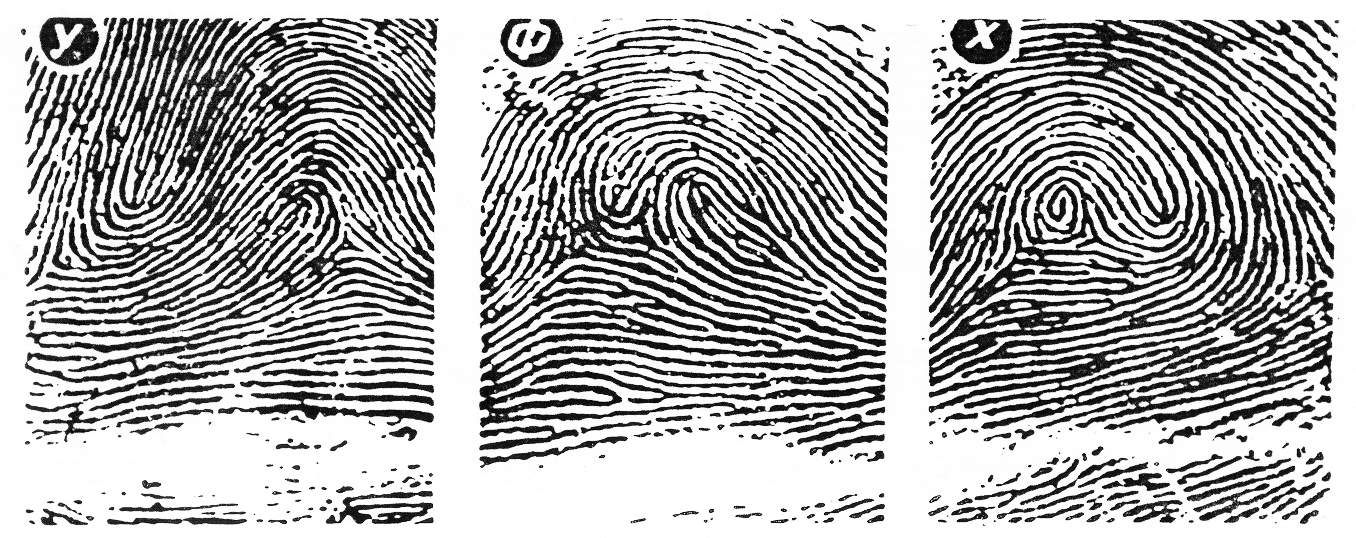 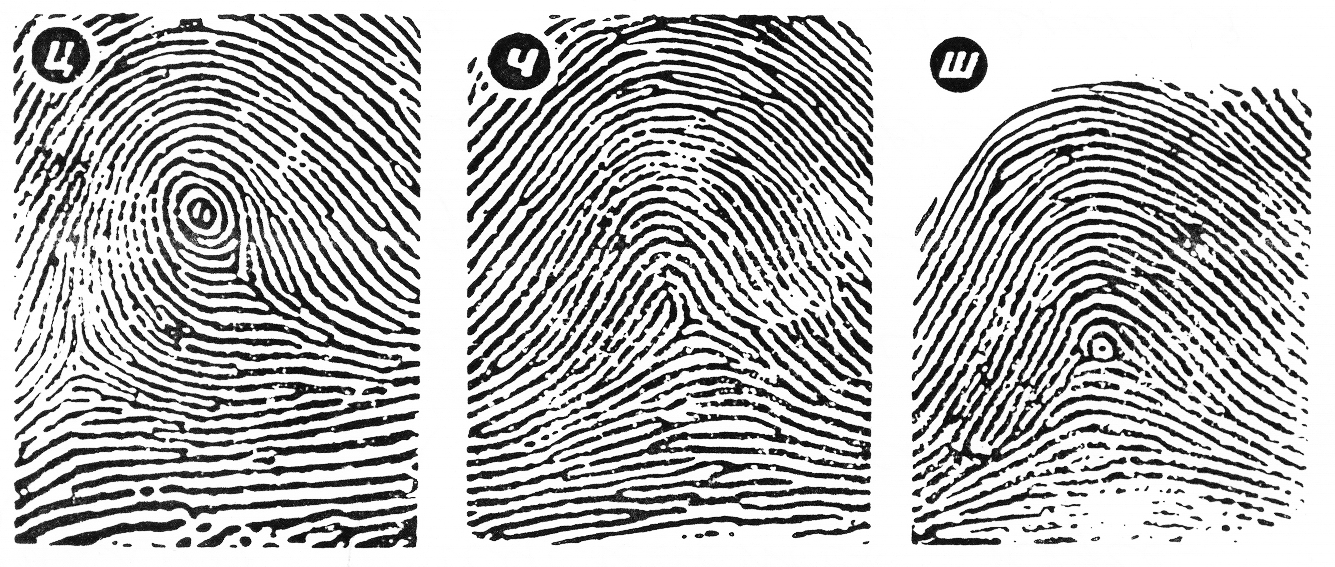 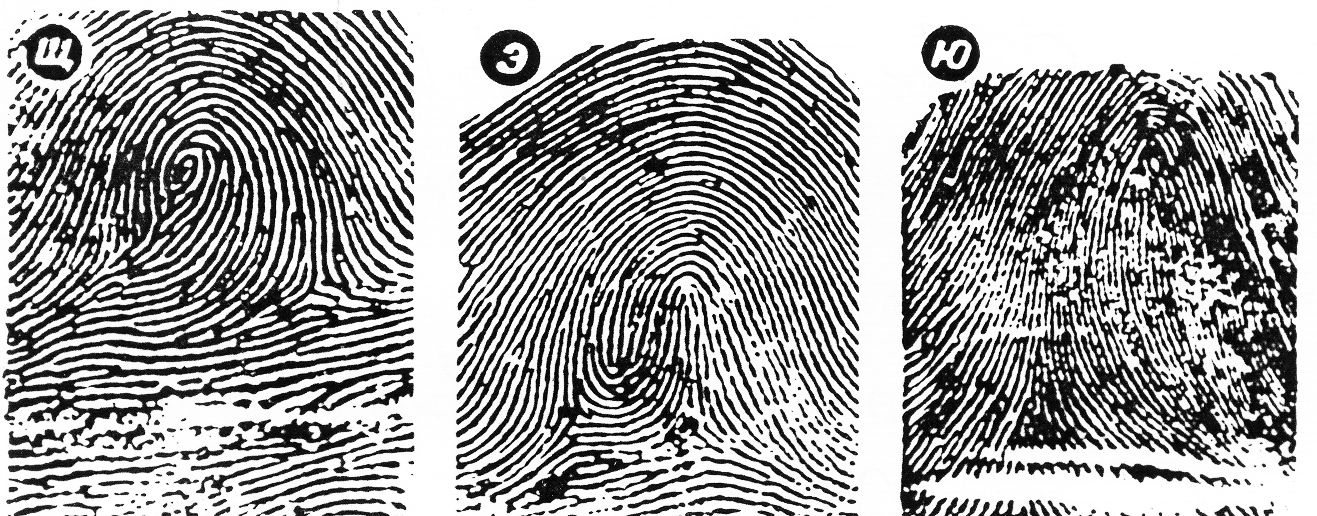 19, 19-1, 19-2-сурет – Әртүрлі күрделі өрнектер.у – домалақ ілмектер; ф – ілмек ілмекті айнала орналасқан; х – ілмек спиральді айнала орналасқан; ц – ілмек ішіндегі шеңбер; ч – аралас өрнектер; ш – доға ішіндегі шеңбер;щ – ілмектегі сопақша болып келген өрнектер; э – әр жаққа қараған домалақ ілмектер; ю – шеңберлі өрнектің ерекше қалыптасу формасыТабылған із қылмыскердің қалдырған ізі ме, жоқ па деген сұрақтарды анықтау үшін міндетті түрде басқа да тұлғалардың да (жәбірленушілердің, дүкен қызмет- керлерінің және т.б.) қол таңбаларын зерттеу қажет.Қол іздерін табу мақсатында оқиға болған жердегі қандай объектілерді қыл- мыскер ұстауы мүмкін деген заттардың беткі қабаты мұқият қаралады. Бұл зат-тар: есік және сейф тұтқалары, тұрмыстық заттар, электр сөндіргіштер, автокө- лік тұтқалары және т.б. болып табылады. Сонымен қатар, папиллярлы сызықтары қатты заттардың (әйнек, кафель, жылтыратылған жиһаздардың) беткі қабатында жақсы бейнеленіп түсетіндігін ескеру керек. Қолдың папиллярлы іздерін беті те- гіс емес және майлы беткі қабаттардан іздеудің қажеті жоқ.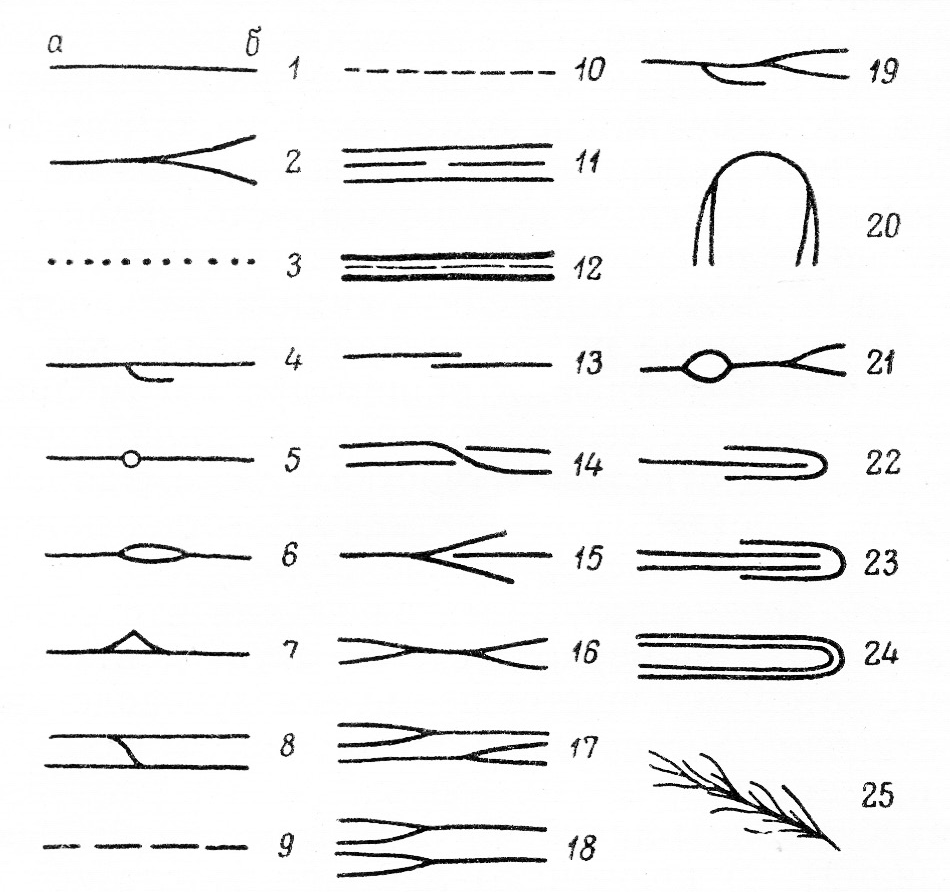 20-сурет – Папиллярлы өрнектердің жеке белгілері.1 – папиллярлы сызықтар; 2 – айыр; 3 – нүкте; 4 – ілгек; 5, 6, 7 – көзше; 8 – көпіршелер; 9 – қысқа сызықтар; 10 – үзікті жақын орналасқан сызықтар; 11 – сызықтың үзілуі;12 – жіңішке сызық; 13 – қарама-қарсы сызықтар; 14 – өтпелі сызық;15 – ішкі сызығы бар айыр; 16 – қосылған айырлар; 17 – қарама-қарсы келген айырлар; 18 – қосарланған айырлар; 19 – қатарланған айырлар; 20 – иілген айырлар;21 – көзшесі бар айыр; 22 – ішкі сызығы бар ілмек; 23 – екі ішкі сызығы бар ілмек; 24 – қосарланған ілмек; 25 – шырша тәріздес суретОларды, сонымен қатар, адамның денесінен (жәбірленушінің немесе күдік- тінің), киімінен табу мүмкін емес. Бірақ кейбір жағдайларда, егер киімнің беткі қабаты жоғары дәрежедегі тегістігімен сипатталатын материалдан (теріден неме- се синтетикалық материалдан) тігілсе, папиллярлы өрнектерді анықтауға болады. Қылмыскер қылмыс үстінде былғары қолғап (теріден, матадан жасалған) қол- данған жағдайларда да табылған іздер идентификацияға пайдаланылады. Іздер кейбір жағдайларда адамдардың топтық белгілерін (қолғапқа сіңіп қалған тердізерттеу және т.б.) анықтау үшін де пайдалануы мүмкін.Былғары қолғаптарда – оны кию процесінде пайда болған: бүктелу, бырысып қалу, қатпарлары, ақаулары және басқа да өрнек іздері бейнеленеді. Ал матадан жасалған қолғаптарда – матаның белгілері, ақаулары, матаның тоқылған түрі, тігіс және т.б. іздері бейнеленеді. Мұнда идентификациялауға ерекше маңызды участік тігіс аумағы болып табылады.Іздерді табудың әдістері мен тәсілдері олардың бейнелену жағдайларына бай- ланысты анықталады. Дегенмен де қандай жағдай болмасын алғашқыда әдістер мен тәсілдер сыртқы түрлері өзгеріске ұшырамаған іздерге қолданылады, содан соң барып олардың өзгеріске ұшырауына көңіл бөлінеді.Заттарды қарау үшін резеңкелі қолғап пайдаланылады. Егер де мұндай қол- ғап болмай қалған жағдайларда идентификацияға жарамды іздерді бүлдіріп ал- мас үшін, мысалы, бөтелке болса оның түбі мен ауызғы бөлігінен ұстау арқылы іздерді қарау қажет.Қол іздерін табу үшін ең алдымен заттарды жарық көзіне қарай бұру немесе заттың әртүрлі бұрыштарынан жарықтандырулар жібере отырып қарау жүргізі- леді. Табылған іздер қондырғы сақиналарды пайдалану арқылы бірден детальды фотосуретке түсіріледі.Іздерді жарық түсіру арқылы табу мүмкін емес болған жағдайларда физика- лық және химиялық әдістер қолданылады. Әртүрлі ұнтақтар мен йод буын жіберу жолымен іздерді шығару – физикалық тәсілдерге жатады. Зерттелініп отырған беткі қабат қара түсті болса, оған ақшыл түсті ұнтақтар (алюминий, қола, цинк қышқылы және басқа да) пайдаланылады; ал беткі қабат ашық түсті болса, онда керісінше қара түсті ұнтақтар (темір, графит, ыс ұнтақтары, қола қосындылары және т.б.) қолданылады.Ұнтақ кәдімгі шаштан жасалған жұмсақ бояу жаққыш (қылқалам) арқылы беткі қабатқа тегістеле отырып жағылады. Артық ұнтақтарды ақырын алып тас- тау керек. Темір ұнтақтары магниттік кисть арқылы жағылады (магнит пласт- масты қорапта сақталады). Табылып айқындалған ізді міндетті түрде масштабты детальды фотосуретке түсіру қажет. Фотосуреттерде іздердің орналасқан жері мен жалпы көрінісі бейнеленеді. Одан кейін хаттамаға сипатталып жазылады. Хаттамада қандай із табылды, қандай заттың үстінен табылды, орналасуы, олар- дың саны, іздің түрі (көлемді, беткі қабатты), формасы, папиллярлы өрнектің түрі, ізді анықтау, бекіту және буып-түю әдістері көрсетіледі. Осыдан кейін ба- рып дактилоскопиялық пленкіге түсіреміз. Ұнтақтарды тегістеп беткі қабатқа жағу нәтижесінде көрініп пайда болған іздерді дактилоскопиялық пленкілерге (қара немесе ақ түсті) көшіріп аламыз. Ол үшін пленкінің түссіз қорғаныш қа- батын ажыратып, келесі жабысқақ қалыңырақ бетін іздің үстіне қойып, оны те- гістеп, ауасын сыртқа шығару керек. Содан кейін пленкіні жаңағы ажыратқан бөлігімен қайта біріктіріп жапсырып, шетін айналдыра тігіп тастау қажет. Со- нымен қатар пленкінің шетіне іздің қай жерден, кіммен табылып алынғандығы көрсетілген бирка тігіледі.Қағаз бетіндегі көзге көрінбейтін іздер арнайы түтікшелер арқылы йод буын жібере отырып алынады. Йод буын жіберу арқылы пайда болған іздер дереу фотосуретке түсіріледі. Йод арқылы алынған іздерді йодты-крахмалды немесе йодекстендірілген пленкілерге, сондай-ақ алдын-ала тазартылған суда 0,02%-да өңделген ортотоллидин ерітінділері арқылы қағаз бетіне көшіріп түсіріп алуға болады. Көп жағдайларда су қосындысы (2,5-10%-дық) күміс азот қышқылымен немесе ацетондық нингидринді (0,2-0,8%-дық) қолданады. Нингидриннің орнына аллоксанды (1-1,5%-дық ацетон ерітіндісіндегі) пайдалануға болады. Қосынды- лармен өңделген (қағаздың, фанердің, картонның) учаскелері қыздырылады (күн- нің сәулесімен, болмаса электрошамдармен). Күміс азот қышқылымен өңделген іздер – қоңыр немесе қара түске айналады; нингидринмен – қызғылт-күлгін; ал аллоксанмен – сарғылт түске.Реакцияны тоқтату және фонның қарайып кетпеуі үшін: нингидринмен неме- се аллоксандармен шығарылған іздер міндетті түрде 15%-дық мыс нитриті мен ацетонда бейтараптандырылады (нейтрализацияланады).Адам терісіндегі папиллярлы өрнек іздері 20-30 минут шамасында көрініп ай- қындалады. Ал мәйіттің терісінде (денесінде) қалдырылған қол іздері, егер олар мәйіттік өзгерістерден кейін қалдырылған жағдайда ғана айқындалып шығады. Мұндай іздерді айқындап табу (шығару) ұнтақтарды немесе цианакрилаттарды пайдалану көмегімен жүзеге асырылады.Қол іздерімен қатар (олардың фототүсірілімдерін немесе дактилопленкілік көшірілімдерін) сараптамаға салыстырмалы зерттеулер жүргізу үшін үлгілер де жіберіледі. Оларға дактилоскопиялық карталар және тергеушімен алынған қол таңбаларын жатқызамыз.Саусақтың ізін алу үшін баспаханалық қара түсті бояу қолданылады, ол әйнек бетіне резеңке білікпен тегіс етіліп жағылады. Содан соң тексеріліп отырған тұл- ғаның саусағын (тырнақ бөлігінің астыңғы беті папиллярлы өрнегі бар учаскені) әйнек бетіне қойғызып бір шетінен екіншісіне қарай дөңгелете жылжыта отырып оның саусағына әйнектегі бояу түсіріледі. Сөйтіп дактилоскопиялық тіркеу (кар- точкасының) кестесінің тиісті клеткаларына жаңағы әрекеттерді қайталау арқылы ақ қағаздың бетіне саусақтың таңбасы түсіріледі.Егер алақанның беткі қабатының және барлық саусақтың таңбалары тұтастай қажет болған жағдайларда, онда олар алақанды білікпен бояу жолымен алынады. Бояу жағылған алақан тікелей ақ парақтың бетіне түсіріледі. Дактилоскопиялық көшірілімдерді баспаханалық бояуларды қолданбай-ақ алудың басқа да тәсілдері бар, бірақ олар тәжірибе жүзінде әлі кеңінен тарала қойған жоқ.Әртүрлі қылмыстарды тергеу барысында оқиға болған жерде аяқ іздері табы- луы мүмкін. Аяқ іздерін қарау мен сараптамалық зерттеу, қылмыскерді іздестіру мен әшкерелеу кезінде бірқатар маңызды жағдайларды анықтауға мүмкіндік бе- реді. Аяқ іздері бойынша ізді қалдырған адам туралы мәліметтерді алуға болады: бойы, жүріс-тұрысының жекелеген белгілері туралы, аяқкиім белгілері; іс-әрекет жағдайлары (қозғалыс бағыты мен шапшандығы).Аяқ іздері – жалаң аяқ іздері, аяқкиім іздері және шұлық (нәски) іздері деп бө- лінеді. Жалаң аяқ немесе шұлық іздері бойынша адамды, ал аяқкиім іздері бойын- ша аяқкиімді идентификациялайды. Идентификациялау кезінде статикалық іздер қолданылады, кей кездерде, нақты адамның аяқкиімді кию фактісі (мән-жайы) анықталуы мүмкін. Аяқкиім ұлтарағындағы ұзақ кию нәтижесінде жалаң аяқтан (шұлық немесе нәски киілген) қалған статикалық із зерттелінеді.Аяқкиімнің динамикалық іздері трасологиялық зерттеудің объектісі ретінде сирек кездеседі. Олар негізінде бөгетті (адам денесін) аяқкиіммен тебу, еден бе- тінде адамның аяғынан сүйреуі кезінде кездеседі. Олардың ерекшелігі қаралатын территориялардан тыс жерлерден кездесу мүмкіндігінде.Аяқкиім іздері көлемді және беткі қабатты болады. Оқиға болған жерді қарау кезінде іздер көзге тез түседі. Кей жағдайларда іздерді қарау шекарасынан тыс жерлерден де кездестіруге болады (21-сурет).Беткі қабатты іздер ластанған немесе боялған табанмен қалдырылса көрінеді. Беткі қабатты іздерді еден және оның жапқыштары (кілем, жан-жаққа лақтырыл- ған қағаздар, заттар), үстіне ғана емес үстіне қылмыскер шығып тұра алатын зат- тардан да (орындық, үстел, диван, жәшіктерден) қарап іздеу керек. Іздерді анық- тап табу кезінде аяқкиіммен қатпарланып түсіп қалған жер, топырақ бөлшектері ізделінеді.Беткі қабатты жалаң аяқ іздері қол іздерін табу, бекіту әдістері сияқты анық- талады.Жалаң аяқ іздерінде табан өлшемдері (табанның жалпы ұзындығы, табан сүйектерінің, өкшесінің, аралық бөлігінің); әр аяқ саусағының ұзындығы мен ені; табанның жалпы пішіні (іздің пішіні аяқ табаны алқымына байланысты ол биік, орташа, жалпақ болады); папиллярлы өрнектердің жалпы құрылымы; флексорлы (бүгілген) сызықтардың болуы көрінеді (21-1-сурет).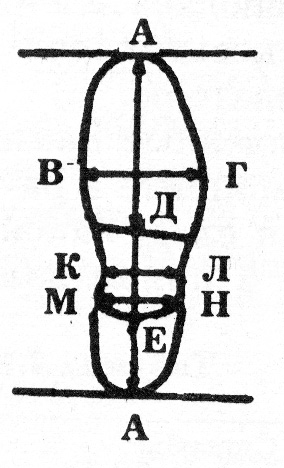 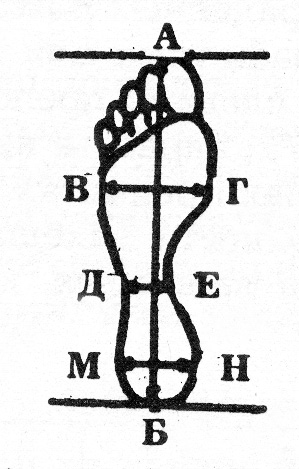 21-сурет – Аяқкиім іздері.АБ – іздің жалпы ұзындығы; ВГ – ұлтан ізінің ені; КЛ – аралық бөлігінің ені; МН – аяқкиім өкшесінің ені;БЕ – аяқкиім өкшесінің ұзындығы21-1-сурет – Жалаң аяқ іздері. АБ – іздің жалпы ұзындығы; ВГ – табан бөлігінің ені;ДЕ – аралық бөлігінің ені; МН – аяқ өкшесінің еніЖалаң аяқ іздерінің жеке белгілеріне: саусақ өлшемдерінің ара қатынасы, пі- шіні, табанның алдыңғы жиектерінің орналасуы, жеке саусақтарының жоғары қарай бүгілуі, әртүрлі зақымдар мен өзгерістердің (деформациялардың) болуы, пішіні және орналасуы (тыртықшалар мен қажалу іздері); папиллярлы өрнектер- дің жеке белгілері.Шұлық киілген аяқ ізі табылған жағдайда оның жалпы белгілеріне: аяқтың белгілерімен қатар, шұлықтың өлшемі, жіптерінің тоқылу түрі мен схемасы, өкше мен сүйір жеріндегі фабрикалық тігістері жатады.Тергеу тәжірибесінде аяқкиім іздері көбірек кездеседі.Табанның аяқкиімдегідей жалпы белгілері хаттамада көрсетіліп бекітілуі тиіс:табан ізінің құрылысы (өкшесіз, тегіс, жайпақ табан, бөлек өкшесі бар та- бан, өкшесі бөлек және ұлтанды табан);табан және оның бөлшектерінің өлшемдері (табанның жалпы ұзындығы, ұлтан ұзындығы, өкше ұзындығы, ұлтанның ең жалпақ жерінің ені; аралық жері- нің ені, өкшенің ені);табан және оның бөлшектерінің пішіні (тұмсық бөлігінің, табанның сыртқы және ішкі жиектерінің, ұлтанның артқы жиектерінің, өкшенің алдыңғы және арт- қы жиектерінің);табан және оның бөліктерінің беткі қабатының жалпы сипаттамасы (жал- пы, дөңес, тегіс, бедерлі оюлармен, ою түрі, пішіні, өлшемі);табан және оның бөлшектерінің бекітілу тәсілдері (бұрандалы, ағашты-түй- реуішті, шегелі, тігілген, желіммен жабыстырылған);түйреуіш, шеге, бұранда қатарларының саны;табанда тағаның сырғымау үшін қағылатын бүдірлердің, фабрика желімде- рі мен белгілердің болуы.Жеке табылған аяқкиім іздері мен сол іздерді қалдырған объектіні идентифи- кациялаумен қатар, диагностикалық сипаттағы өзге де мәселелер шешілуі мүм- кін. Іздің пішіні мен өкше, тұмсық және аралық бөліктерінің көрінуі дәрежесі- мен адамның тұрғанын немесе жүргенін анықтауға болады. Сонымен қатар, жүру жылдамдығы – асықпай, шапшаң және жүгіруі анықталады.Аяқ іздері бойынша адамның шамамен бойын және аяқкиім өлшемін анық- тауға болады.Антрополиметриялық зерттеулер нәтижесінде – табан өлшемі ер адам бойы- ның 15,8%-на, ал әйел адам бойының 15,5%-на тең. Егер оқиға болған жерден жалаң аяқ ізі табылса, оның ұзындығын 100 санына көбейтіп, 15,8 немесе 15,5 санына бөлеміз. Егер аяқкиім ізі табылса, ең алдымен іздің жалпы ұзындағынан 1-1,5 см-ді алып тастау керек. Осы өлшемдерді есепке ала отырып, жай табанды және ұзартылған табанды деп бөлеміз. Осы табандарға байланысты екі түрлі есеп келесі формула бойынша жүргізіледі:Р = (Д – д) х 100 / 1,55 (1,58),мұнда: Р – адам бойы, Д – іздің ұзындығы, д – табан ұзындығы мен ұлтарақ ұзын- дығының арасындағы айырмашылық.Аяқкиім өлшемін анықтау кезінде жалаң аяқ өлшемі мен табан ізінің өлшемі де қолданылады.Аяқкиім өлшемін анықтау абсолюттік мөлшерде және штихтарда жүргізіледі. Бірінші жағдайда өлшем ретінде табанның (ұлтарақтың) сантиметрде көрсетілген ұзындығы алынады. Шектес өлшемдер 0,5 см ажыратылады: 26,0-26,5; 27,0-27,5 және т.б.Егер аяқкиім өлшемін штих түрінде көрсету қажет болса, онда келесідей есеп жүргізіледі. Штих 2/3 см-ге тең, сондықтан аяқкиім нөмірін есептеу үшін келесі- дей формула қолданылады:И = (Д – д) / Ш,мұнда: И – аяқкиім нөмірі, Д – табан ізінің ұзындығы, д – табан ұзындығы мен ұл- тарақ ұзындығының арасындағы айырмашылық, Ш – штих. Мысалы, іздегі табан ұзындығы – 29 см. болса, онда И=(29-1)х3/2=42 өлшем болады.Идентификациялық және диагностикалық мәселелерді шешу кезінде жеке- ленген іздермен қатар, аяқ ізі «жолдары» зерттелінеді. Аяқ із «жолдары» деп оң және сол аяқтың кезекпен қалдырылған іздерінің жиынтығы айтылады. Аяқ із«жолдары» арқылы ізді ер адам немесе әйел адамның қалдырғаны анықталады.Ер адамның орташа қадам ұзындығы шамамен 75-78 см., ал әйел адамның қадам ұзындығы 10 см-ге қысқарақ (шартты түрде алынған ережеден тыс жағдайлар бо- луы мүмкін).Аяқ із «жолдары» бойынша адамның ақсаңдауын, балдақ пен таяқтарды қол- дануын, қараңғыда жүру фактісін және т.б. жағдайларын анықтауға болады.Оқиға болған жерден табылған аяқкиім іздерін масштабты суретке түсіру ере- жесін қолданып фототүсірілім жүргізіледі. Содан кейін схема бойынша із өлшем- дері алынады (22-сурет).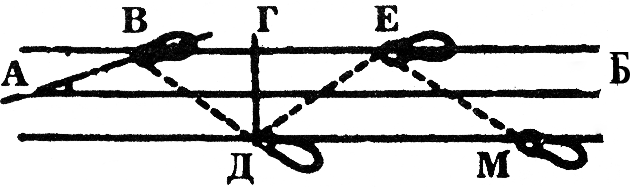 22-сурет – Жол іздері.АБ – қозғалыс бағыты; АВДЕМ – жүріс сызығы; ВД – оң аяқтың қадам ұзындығы; ДЕ – сол аяқтың қадам ұзындығы;ГД – қадамның ені; ВАБ – қадам бұрышыАяқ із «жолдарының» өлшемдерін екі аяқтың бірдей нүктесінен жүргізіледі, мысалы: өкшенің артқы жиегінің ортаңғы нүктесінен. Аяқ із «жолдары» панора- малық тәсілмен фотосуретке түсіріледі.Алынған мәліметтер хаттамада көрініс табады. Хаттамада ізді келесі түрдегі кезектілікпен сипаттаймыз: іздердің табылған жері, түрі (беткі қабатты, көлемді), іздердің жалпы және жеке белгілері, бекіту және алу тәсілдері. Жеке іздердің жә- не аяқ із «жолдарының» схема суретін салу керек. Схемеда алынған өлшемдердің нәтижесі көрсетіледі. Іздердің түріне байланысты іздерді (олардың көшірмесін) бекіту мен алудың әртүрлі тәсілдері бар.Қағазға, фанераға түскен жалаң аяқ іздерін қол саусақтарының іздері сияқты айқындап табады. Кафельденген еденде, линолеумде табылған беткі қабатты аяқтың (аяқкиімнің) іздерін үлкен форматты жабысқақ пленкаға (дактилоско- пиялық, резиналық, перхлорвинилдік немесе сәйкес өлшемді ылғалданған фото- қағазға) көшіріледі.Көлемді іздердің көшірмесін дайындау үшін әртүрлі материалдар қолданыла- ды. Кең тараған түрлеріне: гипс, «К» пастасы жатады. Егер із сусымалы мате- риалдарда (құм, цемент, ұн) қалдырылса, оны алдын ала қандай да бір ерітіндімен өңдеп қатырып алады. Ондай ерітінділерге: қант ерітіндісі, керосин, ацетонда- ғы целлулоидты немесе перхлорвинил ерітіндісі, арнайы лактар немесе аэрозоль түріндегі шашқа арналған лактар жатады. Ерітіндіні пульверизатор немесе аэро- зольді тоңазытқышпен ізге параллельді белгілі бір арақашықтықты сақтай оты- рып, шашырату қажет. Содан соң гипстік құйманы дайындайды. Қардың бетіне түскен іздің қалпын, көшірмесін алу кезінде ыдыстағы суды оған салынған қар ерігенге дейін алдын ала нөлдік температураға дейін тоңазыту керек.Гипсті із табылған топырақтың ылғалдылығына байланысты суға 1:1 немесе 1,25:1 қатынаста ерітеді. Із пайда болғаннан кейін түскен бөгде заттардан (бұтақ- тар, темекі тұқылы және басқалар) алдын ала тазалайды. Іздің айналасына жаң-қадан, қатты қағаздан немесе металдық лентадан тосқауыл жасайды. Алдын ала тірек үшін сым кесінділерін (жаңқа, шырпы), шпагат бөліктерін және қатты қағаз- дан бирканы дайындап алу керек. Майда құрғақ гипсті біртіндеп аз мөлшерде суға араластырып қосады. Сұйықтау болған гипс ерітіндісінің жартысы ізге құйылады. Содан соң тез арада ізге тіректі (каркас), соның ішінде шпагат бөліктерін ұштары сыртқа шығып тұратындай орналастырамыз, қалған гипс ерітіндісін қоюлатын- қырап үстіне құйылады. Қоршаған ортаның температурасына байланысты шама- мен 20-25 минуттан кейін іздің қалпы сумен ақырындап жуылады. Шпагаттың ұштарына келесідей жазулары бар, яғни қайда, қашан, кіммен, қандай іс бойынша алынған құйма екені туралы бирка байланады.Іздің алынған қалпы трасологиялық сараптамаға жіберіледі. Сараптамаға жа- лаң аяқ ізінің көшірмесі мен күдіктіден алдын ала алынған экспериментальды үлгілер жіберіледі. Оқиға болған жерде аяқкиім іздері табылса, онда Күдікті адамның аяқкиімі қоса жіберіледі. Қылмыс жасалғаннан кейін біраз уақыт өтсе, тергеуші сарапшыға аяқкиімнің жөнделгені, қандай жөндеу жұмыстары жүргізіл- гендігі, аяқкиім киілгендігі туралы мәліметтерді міндетті түрде хабарлауы керек. Тістің іздері – көбінде азық-түліктер (ірімшік, шоколад, жеміс-жидектерде және т.б.) мен басқа да заттарда (бөтелке қақпақтарында, қорғасыннан жасалған пломбаларда, резеңке мен т.б.) тұлғалардың тістерінің іздері қалады. Тістің із- дері адамдардың (қылмыскерлер мен жәбірленушілердің) денелерінен табылуы мүмкін. Тіс іздері бойынша олар қандай жағдайда қалдырғанын (пайда болғанын)анықтауға және адамдарды идентификациалауға болады.Қалыптасу механизіміне байланысты іздер тістеу және тістеп жұлып алу із- дері болып бөлінеді. Тістеу кезінде – тістер толық түйісіп жабылмайды, соның нә- тижесінде объектінің беткі қабатында жоғарғы және төменгі тістің шайнау бейне- сінің іздері мен жақ тістерінің беткі қабатының кейбір бөліктерінің іздері қалады. Тістеп жұлып алу кезінде – тістер толық жабылып бір – бірімен түйіседі жә-не бүтін заттың тістеген бөлігі одан ажыратылады, нәтижесінде тістеп алынған объектіде тістің сыртқы іздері пайда болады. Тістеп алу іздері идентификациалау үшін маңызды, олар іс бойынша ақпаратты болып табылады.Тістеп алу іздері бойынша (көлемді) тіс аппараттарының келесідей жалпы жә- не жеке белгілерін: тіс қатарларының формасы мен өлшемін, тістің оң және сол жақ тал (бұтақтарының) асимметриясын, тіс қатарының қисықтығын, тіс арасын- дағы қашықтықты, қатардағы тістің санын, оның формасын, протездің (коронка, пломбы т.б.) бар-жоғын және т.б. анықтауға болады. Осы аталған жалпы және жеке белгілер жиынтығы – ізді қалдырған тұлғалармен функционалды белгілер- ді теңдестіруге мүмкіндік береді. Сонымен қатар, ізде бейнеленген тіс аппарат- тарының белгілері іздестіру мақсатына қолданылуы мүмкін. Мұндай белгілерге: коронканың, протездің, жеке тістердің кемістіктері – тістердің өзінің мөлшерінен тым кіші немесе өте үлкен (ірі) болуы және т.б. жатады.Табылған тіс іздері масштабты детальды фототүсірілім тәртібі бойынша іздің әртүрлі белгілерін (тістің формасын, шайнау қабаттарының бедерлерін) анық көр- сету үшін әртүрлі жарықтықта фотосуретке түсіріледі. Суретке түсіріп біткеннен кейін: із қалдырылған объект жөніндегі мәліметтер: із қай жерде, нақты қандай объектіден табылды, іздің түрі мен саны, басқа да жалпы және жеке белгілер жө- ніндегі мәліметтер хаттамаға баяндалып жазылады.Тірі адамның денесіндегі тіс іздері – масштабты детальды фототүсірілім әдісі бойынша фотосуретке түсіріліп, қалыпқа (гипстік, полимерлі материалдарға) кө- шіріліп бекітіледі.Мәйіттің терісіндегі тістің іздері мен басқа да терідегі микро іздерді сақтап қалу үшін сот-медициналық сарапшыға ізді бекіту мен алу жұмыстары тапсырылады.§3. Бұзу құралдарының іздеріМеханоскопия – бұзу құралдарының, өндірістік механизмдердің, құлыптарда- ғы, пломбылардағы іздерді зерттеуге арналған трасологияның бір бөлімі.Бұзу құрал-жабдықтарының ізі туралы сөз қозғалмас бұрын, алдымен олар- дың қандай бөгеттерді (кедергілерді) бұзу үшін қолданылатыны туралы айтып өт- кеніміз жөн. Бұзу деп – кіруге тыйым салынған немесе жабық тұрған объектіге кіру мақсатымен белгілі бір объектілерді атап айтқанда: қабырғаны, объектінің төбесін, есік-терезені, еденді (ғимараттарды, сейф, шкаф, бекітілген құрылыстар- ды) және сол сияқты басқа да бөгеттерді толығымен немесе жартылай қиратуды айтамыз.Бұзу құралының іздері – есіктің беткі қабатынан және оның тұтқаларынан, құлыптан, терезе жақтауларынан, объектінің төбесі мен едендерден, сейфтердің қабырғаларынан және т.б. жерлерден табылуы мүмкін.Қылмыскерлердің бұзу кезіндегі қолданылатын құралдарды келесідей үш түр- ге бөліп топтастыруға болады:арнайы бұзуға (жабық жерлерге кіруге, кедергі жасайтын бөгеттердің кө- зін жоюға) арнап қолдан жасалған құрал-саймандар: «фомка-фомич», «балери- на», «гусиная лапа», жезбезекті кілт (отмычка) (23-сурет);жалпы техникалық мақсаттарға арналған құрал-саймандар (24, 25, 26, 27, 28-суреттер);қылмыскерлер бөгетті бұзу үшін қолданған (жерде жатқан темірлер, су құбырының кесінділері және т.б.) кездейсоқ құрал-саймандары.Барлық құралдарды олардың санаттарына қарамастан, әсер ету тәсілдеріне байланысты механикалық және термикалық деп бөлеміз.Бірінші механикалық топқа: кесетін – пышақ, қайшы, әйнек кескіш (әйнек ке- сетін құрал), тістеуіш және т.б.; жабатын және қашайтын – балта, кескіш (метал- ды кесетін қашау), қашау, лом; егеп кесетін – егеу, ара; бұрғылайтын – тескіш темір, бұрғы құралдары мен механизмдерін жатқызамыз.Екінші термикалық топқа: қатты металдарды кесуге және оларды сваркілеуге арналған газ және электрлі аппараттар жатады.Механикалық топқа жататын құралдар әсер ету сипаты мен түріне байланыс- ты: қысым арқылы түскен іздер; сырғанау, жылжу (үйкелу) іздері; кесу іздері – деп бөлінеді.Қысым іздері – кедергінің (бөгеттің) бетінде бұзу құралдарының соққысы нә- тижесінде басылып түсуі арқылы пайда болады. Егер кедергі жеткілікті дәрежеде қатты болған жағдайда беткі қабатты із қалады, ал жеткілікті дәрежеде қатты бол- маса, онда ішіне қарай басылып батқан із қалады. Батқан іздің тереңдігі соққының (басудың) күшіне байланысты болады. Ал батқан іздің формасы бұзу құралының жанасу бөлігінің кескін бейнесін (конфигурациясын) қайталайды және оның өл- шемін көрсетеді. Оқиға болған жерді қарау кезінде тергеуші мұндай іздерді зерт- теу арқылы бұзу құралының формасы мен өлшемі жөнінде мағлұматтар алады. Соның негізінде ол бұзу құралдарын іздестіру жұмыстарын жүргізу тапсырмала- рын тұжырымдайды.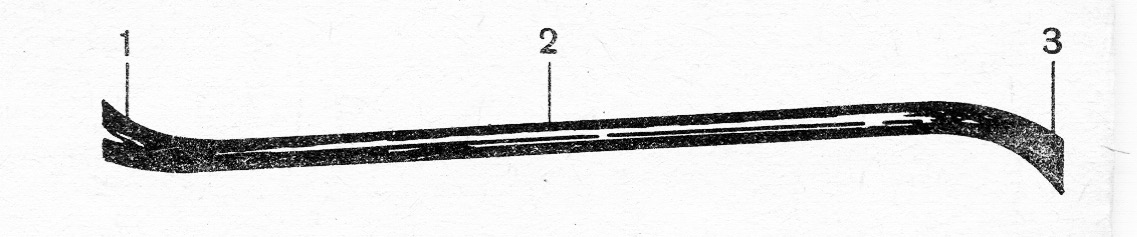 23-сурет – «Фомка»1 – Фомканың екіге бөлінген басы;2 – Фомканың негізгі бөлшегі; 3 – Фомканың аяғы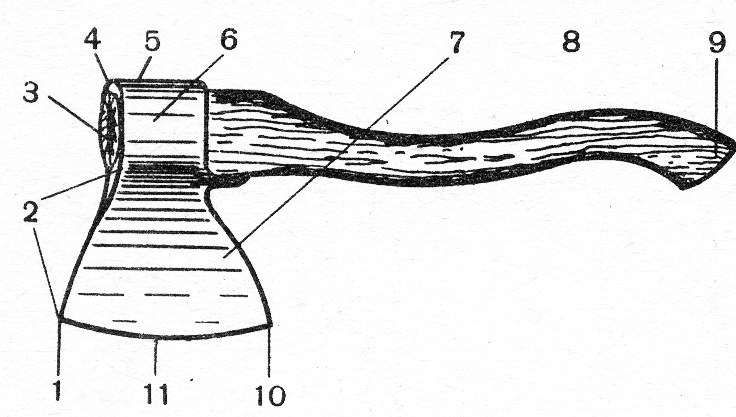 24-сурет – Балта.1 – Балта жүзінің басы; 2 – Балтаның жүзі; 3 – Балта сабының басы; 4 – Балтаның басы; 5 – Балта басының (обух) қыры;6 – Балта басының беті; 7 – Балта жүзінің беті; 8 – Балтаның сабы; 9 – Балта сабының аяғы; 10 – Балта жүзінің аяғы;11 – Қанжардың жүзі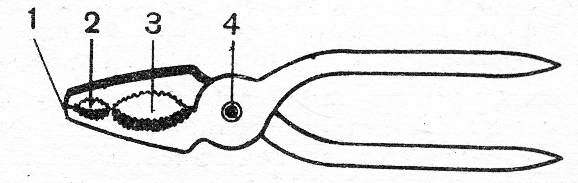 25-сурет – Пассатиж.1 – Ауызы; 2 – Ұстаудың кіші қуысы;3 – Ұстаудың үлкен қуысы; 4 – Осьтік бекіткіші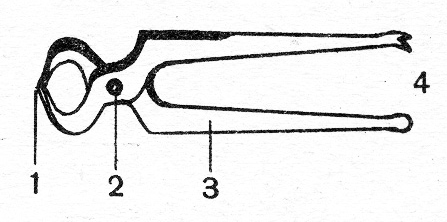 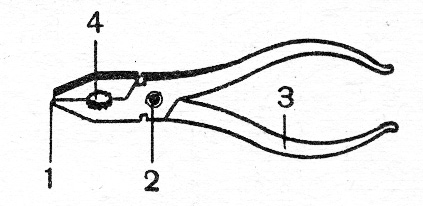 26-сурет – Қысқаш.1 – Кескіші; 2 – Кескішті бекіткіш; 3 – Сабысурет – Кемпірауыз (Плоскогубцы). 1 –Ауызы; 2 – Бекіткіші; 3 – Сабы;4 – Ұстау қуысы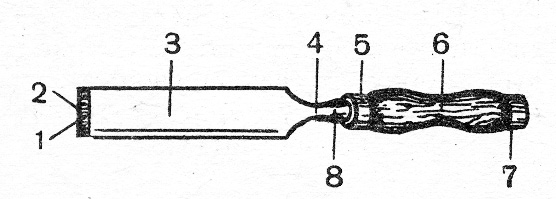 28-сурет – Қашау.1 – Жүзі; 2 – Жүзінің беті; 3 – Қалағы; 4 – Мойын жағы; 5 – Сақинасы; 6 – Сабы; 7 – Ұшы;8 – Қалақты сабына кіргізетін жеріСырғанау (үйкеліс) іздері – бұзу құралдарының (лом, темір бөлігі) бөгеттің, кедергінің астыңғы бұрышынан беткі қабатына әсер етуі арқылы пайда болады. Бұл кезде кедергі материалдарында шұңқырлы сызықтар (валиктер) пайда болуы және кедергі материалдары тығыздануы мүмкін. Құралдар кедергіге қарағанда қаттырақ болса, үйкелу іздері анық түседі. Оларға қарап қолданылған құралдың түрі мен бұзу механизмі жөнінде мәлімет алуға болады.Кесу іздері көбінесе ағаш және металдан жасалған кедергілерде кездеседі. Бұ- лар – балтаның, пышақтың, қашаудың және басқа да құралдардың іздері. Кесудің бір түріне арамен аралау іздері жатады, ол өзінің механизмі бойынша бұрғылау және сүргілеу іздеріне ұқсас. Кесу іздерінде құралдың кесетін (шабатын) қыры бейнеленіп түседі. Бұл іздер әдетте динамикалық (сызықты) болып табылады, әр- бір қыр кедергіге сызық қалдырады. Қыртыстар мен шұңқырлы сызықтардың (ва- ликтердің, трассалардың) кезектесіп түскен жиынтығы беткі қабаттың микробе- дерін бейнелейді. Шабу, кесу іздері бойынша – бұл іздерді қалдырған құралдарды теңдестіруге болады.Арамен кесу іздері бойынша – араның түрін, ал кейбір жағдайларда оның бір бөлігіне сәйкес келетін тістерінің санын анықтауға болады. Бұрғылау іздері бо- йынша – пайдаланған бұрғының түрі және диаметрі анықталады.Термикалық әсер ету іздері – металдан жасалған кедергілерді (сейфтерді, есік- терді, терезе торларын) бұзу кезінде пайда болады. Газды – электрокескішті – бұ- зу құралы ретінде қолданғанын кедергі учаскілерінде қалған ерітінділерден, бал- қыған металдардың тамшыларынан байқауға болады.Оқиға болған жердегі іздерді талдау (соның ішінде сараптамалық зерттеулер) келесідей жағдайларды анықтауға мүмкіндік береді: бұзудың түрін (араның кесу, ойып кесу т.б.); қатысқан тұлғалардың санын; шамамен қылмыскерлердің бойы мен оның физикалық күшін; құралды қолдану тәжірибесінің болуын; кедергіні бұзуға қанша уақыт кеткендігін, қылмыскердің денесінде және киімінде (шалба- рының қайырылған балағында, аяқкиімінде, тырнағының астында, құлақтарында, шаштарында) қандай іздер қалуы мүмкін екендігі. Осы алынған мәліметтер қыл- мыскерді іздестіру және әшкерелеу үшін маңызды.Бұзу құралының іздерін зерттеу кезінде келесідей негізгі сұрақтар шешіледі: бұзу үшін пайдаланған зат қандай құралдар тобына (түріне, тегіне) жатады; бұзу жерінде қалған іздер бір құралмен қалдырылған ба, әлде бірнеше құралдармен қалдырылған ба; әртүрлі кедергілердегі бұзу құралдарынан қалған (әртүрлі жер- лердегі, сонымен қатар, әртүрлі қылмыстарды жасау кезінде қалдырылған) іздер бір құралмен қалдырылған ба; із нақты бір құралмен қалдырылған ба?Бұзу іздерін фотосуретке түсіру масштабты фототүсірілім әдісі бойынша жү- зеге асырылады. Алдымен барлық іздер мен олар орналасқан учаскелер, содан соң жеке іздер, яғни бұзу құралының белгілері барынша анық қалған жерлер деталь- ды әдіспен суретке түсіріледі. Ұсақ іздер мен олардың бөлшектері фотоаппарат- қа үлкейткіш сақиналар кигізу арқылы фотосуретке түсіріледі. Жарықтандыруды әртүрлі бағытта түсіру арқылы әр ізден екі, үш фотосурет жасаған жөн. Фотосу- ретке түсірумен қатар іздердің схемалық суретін жасаған дұрыс.Сызбаны кейіннен – құралдың және іздердің өлшемдерін, пішіндерін, т.б. бел- гілерін салыстыру, зерттелетін объектілерді іріктеп сараптамаға жіберу үшін қол- дануға болады.Қарау хаттамасында: бұзу объектілерінде қалдырылған іздердің орналасуы, олардың жалпы саны және өзара орналасу жағдайы, еденнің (жердің) беткі қа- батынан биіктігі, іздердің түрі (сығудың көлемді ізі, шабудың сызықты ізі, т.б.); олардың (жалпы барлық іздердің және жеке учаскілерінің) формасы; өлшемі (ұзындығы, ені, тереңдігі, диаметрі); іздерде бұзу құралынан қалуы мүмкін бөгде заттардың болу жағдайлары толық көрсетіліп жазылады.Іздер – хаттамаға бекітіліп және суретке түсірілгеннен кейін алынуы мүмкін. Толығымен алынуға қажетті іздер, егер ол құнды объектілердің бұзылуына, бү- лінуіне әкеп соқпаса іздерді олар орналасқан затпен қоса алған жөн. Бұзу іздері бар кедергінің бір бөлігі (кесіп, бөлшектеп т.б.) алынса, оған (үсті, асты, ішкі және сыртқы жағы туралы) түсіндірме жазылады. Кедергінің бөлігімен бірге бұрыны- рақ одан бөлінген бөлшектері де (тамызық, жаңқа, үгінді) алынады. Себебі, олар- да бұзу құралының микробедерін бейнелейтін іздер қалуы мүмкін.Трасологиялық сараптамаға іздің өзін немесе оның көшірмесін (қалпын), фо- тосуреттерін, схемалық суреттерін, іздің хаттамалық сипаттамасын және тексері- летін объектіні (болжамдағы қылмыс құралын) жібереді.Мұнда ескеріп кететін жәйт, бұзу құралдарының іздерін сараптамалық зерт- теу ерекшеліктеріне байланысты сарапшыға тексерілетін объектілер (үлгі ретінде алынған іздер емес) табиғи түрде жіберілуі тиіс. Сонымен қатар, идентификация- лық кезеңде құралдың өзгеру мүмкіндігі, (құралды сақтау, оны ұстау, пайдалану және т.б.) жағдайлары жөнінде сарапшыға хабарлануы қажет.Бұзу құрал-жабдықтарының іздерімен қатар өндірістік механизмдердің іздері де трасологияның объектісіне жатады. Бұлар әртүрлі заттар, атап айтқанда: көлік құралдарының фарының шыны бөлшектері, шегелер, түймелер, темекілер, жіптер электр жүйелерінің сымдары және т.б. болуы мүмкін.Аталған өндірістік бұйымдар – адам өлтіру, қарақшылық, зорлау, жол-көлік оқиғасы т.б. қылмыстарын тергеу кезінде заттай дәлелдемелер ретінде қолдануы мүмкін.Мысалы, зорлау болған жерден түйме табылған жағдайларда оның күдіктінің киіміндегі түймелермен сәйкес келетінін немесе келмейтінін анықтау қажет. Өл- тірілген адамның қолдары байланған электр сымы айыпкерді тінту кезінде табыл- ған сымдармен салыстырылады және т.б.Көрсетілген мысалдардан трасологиялық зерттеудің негізгі мақсаты – жаппай өндіріс бұйымдарының бір жерден шығарылу қайнар көзін анықтау болып табы- латындығын көреміз.Бұл мәселені төмендегідей екі түрлі сұрақтарды қойып айқындауға, нақты- лауға болады:осы бұйым нақты бір агрегатта ( өндірістік механизде) жасалды ма;әртүрлі жерлерде табылған бұйымдар бір жерден шығарылған партияға (топқа) жата ма?Бірінші жағдайда идинтификациялау объектісі ретінде белгілі өндірістік-ме- ханизм алынады. Екінші жағдайда – бірнеше бұйымдардың белгісіз бір механизм- де дайындалу фактісі анықталады.Бір жерден шығарылу қайнар көзін анықтау үшін олардың табиғатына байла- нысты әртүрлі, яғни мынадай белгілер:шикізаттың өзіне тән белгілері;өндірістік-механизмдердің белгілері;пайдалану (сақтау) белгілері пайдаланылады.Өндірістік механизм белгілері бұйым өндірісінің технологиялық үдерісін көрсетеді. Бұйымдарда мынандай механизм бөліктерінің іздері қалады – штамп, прессформа, пуансон, шапқыш-пышақ, кескіш-пышақ және т.б. Мұндай құрыл- ғылар өзінен жұмсағырақ заттар бетінде сыртқы бедерінің белгілерін қалдырады. Нәтижесінде бұйымдарда көлемді және беткі қабатты әртүрлі іздер (қысым-ның, кесудің, үйкелудің іздері) пайда болады.Беткі қабатты іздер бұйымдарды таңбалайтын трафареттерден (темекідегі жа- зулар, электршамдарының шыны сауытындағы белгілер т.б.) қалады.Пайдалану кезінде өндірістік-механизмдердің жұмыс бөліктері кейбір өзгеріс- терге ұшырайды: бөлшектері ауысады, ескіріп-тозады, ұшталынады. Бұған сәйкес бұйымдарда бейнеленетін кейбір белгілер де өзгереді, бұл жағдайлар зерттеу ке- зінде ескеріледі және ізделініп отырған топтың таралуына мүмкіндік береді.Әрі қарай топтастыру кезінде бірге сақтау және пайдалану белгілері қолданы- лады: ластану, ортақ бүлінулердің болуы және т.б.Егер зерттеу процесі кезінде бұйымның нақты бір өндірістік механизмде (аг- регат, станок) жасалу фактісін анықтау қажет болса, онда маманға осы агрегат- тың бұйым үлгілері берілуі тиіс. Оларды идентификацияланатын объектінің шығу уақытымен сәйкес келетін партиядан алу керек.§4. Құлыптар мен бекітетін құрылғыларды зерттеуБұл тарау трасологиялық зерттеу бөліміндегі тараулардың ішінде жоғарыда қарастырылып өткен бұзу құралдарының іздерін зерттеу тарауына мазмұны жағы- нан жақын болып келеді. Беріліп отырған категорияға – құлыптар және бекітетін құрылғылар, сондай-ақ жаппай өндірістік бұйымдар, заттар жатады.Құлыптар әртүрлі конструкциялардан тұрады, соған байланысты олар төмен- дегідей негізде топтастырылады:жабылатын объектіге орналасу тәсіліне байланысты – тұрақты (ойып орна- тылған) және алынатын (аспалы, ілінетін);тағайындау мақсатына байланысты – жалпы типтегі құлыптар (есікке, жи- һазға салынатын) және арнайы құлыптар (сейфке, автокөлікке арналған);бекітілетін құрылғының құрастырылуы бойынша – серіппелі, сувалды, ци- линдрлі, бұрандалы, шифрленген жүйемен жабылатын.Құлыптың негізгі бөлшегі – ригель болып табылады, ол құлыпқа ысырма сияқ- ты әсер етеді. Тұрақты құлыпта ригель қорабы арқылы жылжиды және жапқан кез- де есіктің жармалары немесе есікпен оның қорабының түйісу арқылы жабылады.Ілмелі құлыптарды жапқан кезде ригель имектің (дужканың) бір немесе екі жағынан ілініп қорабының ішінде оны ұстап тұрады.Сараптамаға құлыппен қатар бөгетті, кедергіні бұзуға (немесе ашуға) қолда- нылуы мүмкін деген заттар мен құлыптардың кілттері жіберіледі.Құлыптың ашылуы ригельдің жылжуы арқылы жүзеге асырылады. Қылмыс жасау кезінде құлыпты екі жолмен ашады: кілтпен ашады немесе бұзады. Кейде құлыпты ашудың екі тәсілі де қолданылуы мүмкін.Құлыпты ашу үшін – кілттер, желбезектер, басқа да заттар іріктелініп алынады. Ашу кезінде төмендегідей үш негізгі тәсіл қолданылады:құлыптың саңылауы арқылы құлыптың механизміне тікелей әсер ету; мұндай әрекеттер іріктелініп алынған кілттер, желбезектер, басқа да заттармен жүзеге асырылуы мүмкін;ригельге сыртынан әсер ету жолымен ашу; бұл тәсілді қолдану кезінде қатты тегіс заттар арқылы ригельдің шығып тұрған бөлігіне қысым жасалынады;есіктің ішкі жағындағы құлыпында қалған кілтті бұрап жылжыту жолы- мен ашу; кілттің ұшын сыртқы жақтан арнайы қысқышты қолдану арқылы тартып іліп алу жолымен ашылады.Құлыпты ашу мен құлыптың ішкі және сыртқы беттеріндегі іздердің қал- дырылу тәсілдерін зерттеу арқылы қылмыскерлер жөнінде бірқатар қылмыскер құлыптың құрылысын жақсы білетіндігі, құлыпты ашуға байланысты тәжірибе- лік дағдылығының бар екендігі, құлыпты ашуға қолданған (кілт, желбезекті кілт, басқа да) заттар жөніндегі мән-жайларды анықтауға болады.Құлыпты бұзу, оны бекітілген жерінен ажыратып алу немесе құлыпты тұтас- тай сындыру жолымен жүзеге асырылады. Егер құлып орнатылған жерінен ажы- ратылып алынса, онда негізгі көңілді – бұзу құралының ізіне аудару қажет. Мұн- дай іздер аралап кесу, қысу, бұрғылау іздері болуы мүмкін.Аспалы құлып бүтіндігінің бұзылуы, оның қорабының бұзылуы (қорабтың бі- ріктіріп қосатын – шегесін кесіп тастау, қақпақтарын ажырату); құлыптың имегін аралап кесу; шегеден имекті жұлып алу нәтижесінде болады. Барлық жағдайлар- да құлыптың бөлшегінде және құлып орнатылған есікте – бөлшектеу, кесу, қысу, жаншу іздері қалады.Бұзылған құлыпты қарау негізінде оны ашу механизмі анықталады. Соның негізінде іздер табылады және кейінгі табылатын бұзуға қолданылған басқа да құрал түрлерін анықтау үшін табылған іздер бекітіледі.Бұзуға қолданылған құрал-саймандарды тауып алу және зерттеу үшін құлып- ты қараумен қатар, ол орналасқан есіктің, ғимараттың және жергілікті жер учаскі- леріне толығымен қарау жұмыстары жүргізіледі. Содан соң құлып пен табылған іздер детальды фотосуретке түсіріледі.Қарау хаттамасында құлыпты сипаттау кезінде – оның формасын, өлшемін, жасалған материалын (металдың түсін), маркіленген белгілерін (зауыттың белгі- сін), құлыптан қандай іздер табылғандығын, олардың формасын, өлшемін, орна- ласқан жерлерін бейнелейтін мән-жайлар жазылуы тиіс.Құлыппен бірге оның бөлшектері, үгінділері және т.б. алынады.Құлыптың механизміне ешқандай артық әрекеттер жасауға болмайды, себе- бі ол кейіннен сараптық зерттеу жүргізуге кедергі келтіретіндей құлыптың күй- жайының өзгеруіне және басқа да жаңа (бөгде) іздердің пайда болуына әкеп соқ- тырады.Трасологияда келесідей мәселелер шешіледі:құлып қандай тәсілдерді қолданып ашылған (немесе бұзылған), ұсыны- лып отырған құлып бір ғана тәсілді қолдану арқылы бұзылды ма?құлып қандай құрал тобымен бұзылған?құлыптағы (жабылатын құрылғыдағы) іздер қолдан жасалған кілт немесе желбезекті кілтті пайдалану нәтижесінде қалған жоқ па?құлып оны бұзған кезде қандай күйде (ашық, жабық) болды?ұсынылып отырған құлыпта жөндеу жұмыстары жасалған ба, жасалмаса оның жұмыс істемеу себебі неде, ол жауып кетуге жарамды ма?құлып пайдаланылған ба?құлыпты басқа бір құралдармен немесе заттармен (шеге, сым-темір және т.б.) ашуға бола ма?келтірілген зақымға қарамастан құлып жұмыс істей ме? Сақтандырылатын құрылғы пломбалары да трасологиялық объект болып та-былады. Пломбаларды қоймалардың, вагон, контейнерлердің есіктеріне, қым- бат ішіктерге, кілемдерге және т.б. іледі. Пломбалар қорғасыннан, қаңылтырдан, пластмассадан, алюминийден және басқа да материалдан жасалады.Пломбаны қарау кезінде хаттамаға оның: формасы, өлшемі, қандай материал- дан жасалғандығы; ондағы барлық белгілер мен таңбалары бекітіліп жазылады. Пломбаны ашу мен оны қайтадан екінші рет ашу кезінде түскен жаңа (қыспа) іздеріне ерекше көңіл бөлінеді, бұлар сымдар (бечевкалар) өтетін тесіктердің ке- ңеюі және өзге де батқан, жаншылған, сызылған және т.б. зақымдар болуы мүмкін. Сонымен қатар, қылмыскерлер пломбаны қайтадан орнына ілген кезде қолданыл- ған пломбаны қысатын заттардың іздері табылуы мүмкін. Қылмыскерлер төсем қолданғанда іздер көрінбеуі немесе нашар көрінуі мүмкін. Сымдарды (бечевканы) қарау кезінде оның материалы, жуандығы, оралымының саны анықталады, оны қайтадан қосқан, жабыстырылған, айналдырылған жерлеріне көңіл бөлінуі қажет. Сымда сырғанау іздері болуы мүмкін.Іздерді қарау және алу кезінде пломба іздері ұзартқыш сақиналары қолданы- лып фотосуретке түсіріледі.Хаттамаға бекітіліп және фототүсірілім біткеннен кейін пломба алынады. Пломбадағы іздерге зақым келтіріп алмас үшін сымын бөлшектеп, кесіп алады. Алынған пломбалар, ұқсас материалдардан жасалған (зерттеу жүргізу үшін алын- ған үлгілер) пломбалар, сымдар, пломбирлар және қолданылған басқа да құралдар сараптамаға жіберіледі. Трасологияның шешіміне келесідей сұрақтар қойылады:пломбадағы іздер пломбирге бірінші рет әсер етуге қатысты емес механика- лық ықпалдардың нәтижесінде пайда болды ма, әлде бұл іздер пломбирге екінші рет әсер етуінің нәтижесінде пайда болды ма?пломбадағы іздер оны ашу кезіндегі әрекеттердің нәтижесінде қалған жоқ па?пломбаның ішіндегі сым зақымдалған ба, әлде зақымдалмаған ба?пломбаның бүтіндігін бұзбай сымды бөліп алуға бола ма?пломба құралдың қандай тобын қолдану арқылы ашылған; пломба ұсыны- лып отырған құралмен ашылды ма (ашылған жоқ па)?ұсынылып отырған екі (немесе бірнеше) пломбыдағы таңбалар бір плом- бир таңбасымен жасалған ба?зерттелетін пломбаның беткі байланыс қабатындағы әріптік және сандық таңбалардың мазмұны қандай?пломбаның беткі қабатындағы із ұсынылып отырған пломба формасынан қалған жоқ па?Сараптама процесінде пломбаны ашу және ондағы іздерді зерттеудегі мән- жайларды анықтау үшін ол кесіліп алынады. Сарапшы қажетті оптикалық құрал- дарды пайдалана отырып, оның ішкі каналының беткі қабатына жан-жақты зерт- теу жұмыстарын жүргізеді.§5. Көлік құралдарының іздеріКөлік құралдарының іздері көліктік трасологиямен зерттеледі, оларға төмен- дегілер жатады:қозғалатын бөлшектердің іздері;көлік құралдарының сыртқа шығып тұратын бөлшектерінің іздері;көлік құралдарынан бөлінген бөлшектер мен детальдардың іздері.Көлік құралдарының іздері жол-көлік оқиғасын тергеу, сондай-ақ көлік құрал- дарын қылмыстың құралы ретінде қолданған кездерінде де зерттелінеді.Көлік құралдары іздерін зерттеу арқылы көліктік трасологиядағы идентифи- кациялық және диагностикалық мәселелерді шешуге болады. Қозғалатын бөл- шек іздері және шығып тұрған бөлшектері бойынша, одан бөлінген бөлшектері бойынша көлік құралдары идентификациялануы немесе бір топқа жататындығы анықталуы мүмкін. Сонымен қатар, диагностикалық мәселелер де шешіледі. Мә- селен, болған оқиғаның механизмімен байланысты: қозғалу жүйесі мен бағыты, соғысқан (басып кеткен) жері, соғысқан жердің бұрышы мен сызығы және басқа да жағдайлар анықталады.Қозғалатын бөлшектердің іздеріне рельссіз көлік құралдарының (автокөлік, мотоцикл, трактор, арба мен шаналардың) іздері жатқызылады. Дөңгелек іздері айналу және сырғу арқылы түседі. Бірінші іздерге дөңгелектің айналуы мен дөң- гелекті тежеу арқылы және құмға, сондай-ақ басқа да батып қалу кезінде пайда болатын іздер, ал екінші жағдайда іздер тежеу кезінде дөңгелектердің толық тоқ- тап қалғаннан кейінгі олардың сырғанап барып түсетін іздері жатады.Қатынасқа түсетін объектілердің өзіндік қасиетіне байланысты іздер – қозғала- тын бөлшектердің іздері беткі қабатты және көлемді іздер болып бөлінеді. Беткі қа- батты іздер – қабатталу (автокөлік дөңгелегі судан, шалшықтан өтіп құрғақ асфальт беттерінде қалдырған) іздері және қатпарлану (балшықта қалған) іздері болып бө- лінеді. Қабатталу іздері позитивті (боялған сыртқа шығып тұрған бөлшектерінен қалған) іздер және негативті (дөңгелек протекторларының арасында қалған батпақ) іздері деп екі түрге бөлінеді. Дөңгелекпен қатынасқа түсу нәтижесінде өзгеріске ұшыраған (құм, лай, топырақты жерлер) іздер көлемді болып табылады.Қозғалатын бөлшектерден қалған іздер арқылы көліктің қозғалыс бағытын, жағдайын (тежеу, тоқтату); көлік құралының түрін, моделін анықтауға, ал кейбір жағдайларда оларды идентификациялауға болады.Артқы қосарланған дөңгелектердің болуы, болмауы арқылы, сондай-ақ авто- көлік базасының көлемімен, сорап іздердің ені арқылы жүк таситын және жеңіл көлік құралдарын ажыратуға болады.Сорап ізінің ені – дөңгелектің артқы оң және сол жақтарындағы іздерінің ор- тасындағы сызықтарының арақашықтығы. Түзу бағытта қозғалған автокөлік ізде- рін зерттеген кезде алдыңғы дөңгелек іздерін артқы дөңгелек іздері толық немесе жартылай басатынын ескеру қажет. Алдыңғы дөңгелек іздері көлік бұрылған жағ- дайларда зерттелінеді.Автокөлік базасы – бұл алдыңғы және артқы дөңгелек остерінің арасындағы арақашықтығы. Базаны көлік құралдары дөңгелектерінің бұрылыс кезіндегі іздері және статикалық іздері бойынша анықтауға болады.База, сорап іздері арқылы – автокөліктің түрі анықталады, ал моделі протек- тордың жүргізу бөлігінің ені, протектор өрнегінің суреті, дөңгелектің сыртқы диа- метрі арқылы анықталады. 29-суретте қозғалыс бағытының белгілері көрсетілген. Протектордың жүргізу бөлігінің ені – суреті айқын бейнеленіп түскен учаскілер- дің бір шетінен екінші шетіне дейінгі арақашықтықты өлшеу арқылы анықтала- ды. Ізде қалған протектор өрнегінің бейнесі суретке түсіріліп, оның барлық эле- менттері өлшеніп, хаттамаға бекітіледі. Содан кейін мамандардың көмегімен кө- лік құралы қандай модельге жататындығы анықталады. Барлық белгілерді баға- лау арқылы алынған мәліметтер көлік құралдарын іздестіру кезінде қолданылады. Протектордың ақау белгілері арқылы да көлік құралдарын идентификациялауға болады.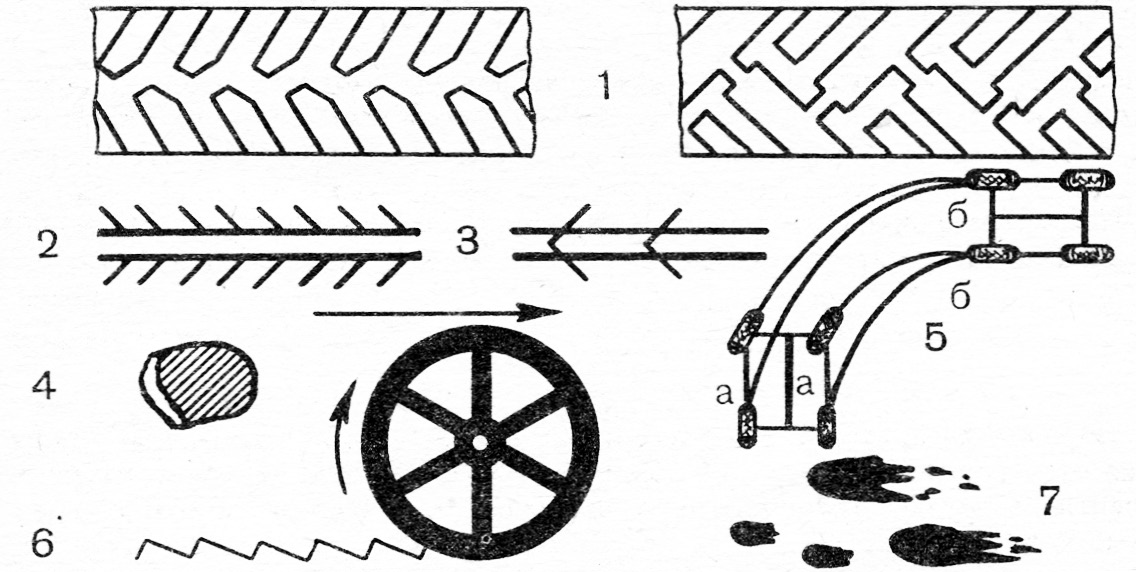 29-сурет – Қозғалыс бағытының белгілері.1 – жылдам қарқынмен жүріп өткен дөңгелек іздеріндегі протектор бейнесінің бұрылу бағыты; 2 – іздердің жанындағы шаң-тозаңдардың орналасуы;3 – басып өту кезінде сынған таяқтың (ағаштың) орналасуы; 4 – топырақты басып өту кезіндегі тастың айналасындағы саңылаулардың орналасуы;5 – бұрылыс кезінде айырылысу бұрыштары (а) мен қосылу бұрыштарының (б) қатынасы (а>б); 6 – із түбінің бедері; 7 – көлік құралынан тамғансұйық заттардың тамшылары.Жылжу бағыты нұсқаулықпен көрсетілген (барлық жағдайларда)Оқиға болған жерден көлік құралдарының табан шынжырының қозғалыс із- дері табылған жағдайларда, сорап іздердің (табан шынжыры мен сорап іздерінің арақашықтық) ені өлшенеді және бекітіледі.Көлік құралының қозғалатын бөлігінің іздері адам аяғының іздерін алу сияқ- ты әдіспен бекітіледі. Іздер сызықты панорамалық тәсілді қолдана отырып фото- суретке түсіріледі. Протектор суреттерінің барынша анық көрінетін учаскелерін жеке-жеке фотосуретке түсіру қажет. Барлық фототүсірілімдер масштабты сыз- ғышты қолдану арқылы жүзеге асырылады. Протектордың жекеленген белгілерін анығырақ бейнелейтін учаскелерден гипсты қалып жасалынады.Егер көлік құралының қозғалатын бөлігінің іздері жәбірленушінің киімінен табылған жағдайда, онда ол бірнеше рет фотосуретке түсіріледі. Іздердің орна- ласқан жерін айқын көрсету үшін фотосуретке алдымен киімді толығымен түсі- ру керек. Содан соң киімді қыртыстануынан жазып, іздің жанына қатарластырып масштабты сызғыш қойып іздің өзін фотоға түсіреді.Оқиға болған жерден алынған көлік құралының қозғалатын бөлшегі іздерінің қалыптары мен фототүсірілімдері сараптамалық зерттеулерге жіберіледі.Трасология арқылы келесідей сұрақтар шешіледі:із қандай модельді дөңгелектен қалған?оқиға болған жерде қалған көлік құралы іздерінің типі (маркасы, моделі) қандай?көлік құралынан қалған іздер қай бағытқа қарай бағытталған?бұл іздер ұсынылып отырған дөңгелектің ізі ма, жоқ па?жәбірленушінің киімінде қалдырылған іздер қандай дөңгелекпен (алдың- ғы, артқы, оң жақ, сол жақ) қалдырылған?Егер көлік сараптамасының мәселесі нақты бір (белгілі) көлік құралының қоз- ғалатын бөлшегінің іздері бойынша теңдестіру жасалған жағдайларда, олардың дөңгелектеріне немесе қалыптарына (іздердің үлгілеріне) салыстырмалы зерт- теулер жүргізу үшін қажетті материалдарға ерекше көңіл бөлінуі тиіс. Зерттеуге дөңгелекті барлық жабдықтарымен жинап толық ұсынған жөн. Бірақ кейбір дөң- гелектің көлемінің үлкендігі мен салмағының ауырлығына байланысты, оны зерт- теуге толық құрамда жіберуге барлық уақытта мүмкіндіктер бола бермейді. Көлік құралдарын жүргізген кезде олардың дөңгелектеріндегі идентификациялық жеке белгілер жойылып кетуі мүмкін. Сондықтан да сараптамаға көлік құралдарының өзі емес, оның дөңгелектері немесе олардың үлгілері жіберіледі.Зерттеуге жататын үлгілер: көлемді және беткі қабатты іздердің сипатына бай- ланысты алынады. Көлемді іздер алу үшін көлік құралдарының дөңгелегінің жал- пы және жеке белгілерін бейнелену мүмкіндігінше (мысалы: ылғал құмда) оның дөңгелегін құмда шапшаңдық жылдамдығын азайта отырып айналдырып жүргі- зеді. Сөйтіп дөңгелектің 2-3 бұрылым ұзындықтағы іздері алынады. Бұдан кейін алынған іздер мұқият қаралып, оқиға болған жерді қарау кезінде алынған қалып- тағы белгілерге ұқсас белгілері бар екі учаскісі іріктеліп алынады. Эксперимен- тальды іздердің осы учаскілерінің гипстік қалыптары жасалынады.Егер зерттелінетін іздер беткі қабатты болса, экспериментальды үлгілер де беткі қабатты болуы тиіс. Ол үшін оқиға болған жерде бекітілген белгілерге ұқсас белгілері бар дөңгелек учаскісіне бояғыш заттарды жағып көшірмесін алады. Ар- найы бояуды резеңкелі білік арқылы дөңгелек учаскісіне жағады.Қарау кезінде сәйкес учаскілері анықталмаған жағдайларда барлық дөңгелек- тердің іздері алынады. Дөңгелектің екі-үш айналған кездегі іздерін алған жөн (дұ- рыс).Оқиға болған жерден табылған детальдар мен бөлшектер көлік құралын іздес- тіру және оны идентификациялау, сондай-ақ нақты оқиға болған (соғысқан, басып кеткен) учаскені анықтау үшін пайдалы.Оқиға болған жерде қалған объектілер келесідей бейнеде сипатталып топтас- тырылуы мүмкін:көлік құралы әйнегінің, фар әйнегінің сынықтарының және басқа да әй- нектерінің құрама бөліктері;лак, бояу қабаттарының бөлшектері;көлік құралы бөлшектерінің бөлігі;жеке тораптарының құрама бөліктері немесе тіреуіш бөлшектері.Фара және басқа да сынықтарды зерттеу арқылы көлік құралының моделін, типін, маркісін анықтауға болады.Көлік құралдарынан бөлініп қалған лак және бояу қабаттарының бөлшектері оның түсін анықтауға және бұл мәліметтерді іздестіру жұмыстарына пайдалану- ға, сонымен қатар, көлік құралы табылғаннан кейін трасологиялық және мате- риалтанушылық сараптама жүргізуге мүмкіндік береді.Көлік құралы бөлшегінің сынықтары ретінде көбінде оқиға болған жерден табылған автокөліктің сыртына орнатылған (сыртқы жағындағы айналарының, антеннасы, қырындағы қосымша фарының, тұтқаларының, бампері және т.б.) бөлшектері бейнеленеді. Бөлініп қалған бөлшектер арқылы көлік құралдарының моделін анықтауға болады. Көлік құралының түрі анықталғаннан кейін одан бөлі- ніп қалған бөлшектер бойынша теңдестірулер жүргізіледі.§6. Бүтін затты бөлшек бойынша идентификациялауОқиға болған жерде қалған заттардың іздерінің әртүрлі болуына байланысты бүтінді оның бөлшегі бойынша зерттеу механоскопиялық идентификациялау ар- қылы анықталады.Бүтін объект ретінде жеке заттар қарастырылады. Мысалы, куртка матасының бөлігі одан ажыратыла отырып жыртылған. Заттарды ортақ пайдаланудан қалған іздері бар заттардың жиынтығы да бүтінді бөлшек бойынша анықтаудың объек- тісіне жатады; сондай-ақ бір агрегаттың жартысы (бөлігі де) да объект болып та- былуы (мысалы, құралының деталі одан бөлініп оқиға болған жерде қалып қоюы) мүмкін.Бұл объектілерді қарау және сараптық зерттеулер арқылы келесідей жағдай- ларда: өзара байланысатын бөлшектің бір бүтінге жататындығы туралы мән-жай- ларды; олардың бөлшекке бөлінуінің себебін (тәсілін); заттардың топтық тиістілі- гін анықтауға болады. Мұндай зерттеу нәтижелері – қылмысты ашу мен тергеуге маңызды өзара байланысатын мән-жайларды анықтауға мүмкіндік береді.Тергеуші оқиға болған жерден табылған және алынған заттардың бөлшектері- не аса көңіл бөле отырып, олар (бөліктері, детальдары, сынықтары) қандай заттың бөлшектері болуы мүмкін екендігі жөнінде болжамдар жасаулары тиіс. Бұл мәсе- лелерді шешу үшін тергеуші оқиғаның механизмін толық, әрі жан-жақты талдауы қажет. Соның нәтижесінде тергеуші әртүрлі заттардың өзіндік топтық қасиеттерін анықтап алып, ары қарай іздестіру жұмыстарын жүргізу керек. Іздестіру проце- сінде бөлшектерді, сынықтарды, ұсақ үгінділерді табу мен алу үшін қажетті тех- никалық құрал-жабдықтар қолдануы тиіс. Бұзу құралдарынан бөлініп қалған ме- талл үгінділерін табу мен алу үшін магнит қолданған жөн. Ал арнайы прототипті шаңсорғышты пайдалана отырып, әртүрлі тор-фильтрлері арқылы көлік құралда- рынан бөлініп қалған бояу бөліктерін, үгінділерін жинап алуға болады.Табылған заттардың топтық қасиеттерін анықтау негізінде олардың жалпы белгілерін зерттеу – табылған бөлшектерді қараудың негізгі мәселесі болып та- былады. Мысалы, жол-көлік оқиғасы болған жерден табылған бөлшек қандай кө- лік бөлшегіне жатады. Мұндай жағдайларды анықтау кезінде іздестіру жұмыс- тарын жеңілдету үшін қарастыратын топ құрамын мүмкіндігінше азайтқан жөн.Қараудың бұл кезеңінде мамандармен (тоуартанушылар, инженер-технолог, көлік инженерлері мен т.б.) кеңесу қажет.Оқиға болған жерден табылған бүтіннің бөлшектері (оның формасы, өлшемі, заттардың сыртқы белгілері мен олардың жасалған материалдары т.б.) масштаб- ты фототүсірілім тәртібі қолданыла отырып фотосуретке түсіріледі. Әсіресе зат- тардың ұсақ бөлшектері (фардың сынықтары, автокөлік бояуының бөлшектері) өте көп мөлшерде табылған және оны оқиға болған жерде сипаттап суреттеуге немесе бейнелеуге мүмкіндік болмаған жағдайларда, оны міндетті түрде фото- суретке түсіру керек. Табылған бөлшектердің шеткі жақтары (жиектері) сынып қалмас үшін оған ерекше көңіл бөле отырып, аса сақтықпен буып-түйіледі. Бұл кейіннен табылған бөлшектердің жиектері арқылы салыстырып сәйкестендіру үшін өте қажет.Сараптамаға әртүрлі жерлерден табылған заттардың бөлшектері немесе заттар және олардан бөлініп қалған бөлшектер жіберіледі. Трасологиямен төмендегідей сұрақтар шешіледі:екі (немесе бірнеше) объект бір бүтін затты құрай ма?ұсынылып отырған объект (бөлшек) нақты бір механизмге (агрегатқа және т.б.) жатады ма?ұсынылып отырған заттар белгілі бір жиынтықты бұл заттармен бір жерде (бір қорапта) бірге сақталды ма, жоқ па?Бүтінді бөлшек бойынша анықтау кезінде жүргізілетін трасологиялық зерттеу- лер материалтанушылық: объект жасалған заттардың, лакпен боялған қабаттар- дың құрамын зерттеумен; объектінің физикалық қасиетін: бейнелеу, электроөткіз- гіштік қасиеттерін, беріктілігін, құрылысын зерттеумен және т.б. зертеулерімен толықтырылады.Теориялық негіздер туралы бақылау сұрақтарыТрасологияның түсінігі және оның мәселелеріТрасологияның ғылыми негізгі ережелері. Іздерді топтастыруҚолдың іздері. Папиллярлы сызықтар және өрнектерОбъектіде қалған іздерін табу, бекіту және алу техникасыАяқтың және аяқкиімнің іздері, олардың криминалистік маңызыАяқтың іздерін өлшеу, олардың үлгісін алу. Аяқтың іздерінен қалған жол іздері, оның эле- менттеріБұзу құралдарының іздері және олардың криминалистік маңызыБұзу құралдары іздерінің түрлері, оларды бекіту және алу әдістеріҚұлыптарды, пломбыларды криминалистік әдістермен зерттеуКөліктің іздері, олардың криминалистік маңызыТрасологиялық іздерді зерттеу арқылы шешілетін дентификациялық және диагностикалық мәселелер 	IV тарау КРИМИНАЛИСТИКАЛЫҚ (СОТ) БАЛЛИСТИКА§1. Сот баллистикасының түсінігі мен мақсатыСот баллистикасы криминалистикалық техника бөлімінің біріне жатады.Баллистика (гр. сөз. «balle» – «лақтырамын») – оқ және бытыраның қозғалысы мен жылдамдығын зерттейтін ғылым. Баллистика сыртқы және ішкі болып екіге бөлінеді. Ішкі баллистика қару оқпанындағы оқтың қозғалысы. Сыртқы баллис- тика кеңістіктегі оқтың қозғалысы.Сот баллистикасының теориялық және әдістемелік мәселелері В.Х. Черваков, С.Д. Кустанович, Ю.М. Кубицков, Б.Н. Ермоленко, А.П. Вакуловский, В.С. Аха- нов, Ю.Г. Корухов, Б.И. Шевченко, Л.Н. Мороз, Г.А. Мозговых, А.А. Исаев және т.б. ғалымдардың бірқатар еңбектерінде қарастырылған.Көптеген авторлар сот баллистикасын зерттеу объектісі бойынша қарастырған. В.Ф. Черваков сот баллистикасын қылмыстық-техниканың көлемді бөлімі ре- тінде қарастыра отырып, атыс қару-жарақтарын, оқ-дәріні, гильзаларды, оқты жә- не оқ-дәрі жабдықтарын материалдық құрамы жағынан, сондай-ақ, әртүрлі заттар мен киімдерден табылған порохтар мен өзге де іздерді, атыс қаруларын кримина-листика және сот-медицина тарапынан зерттеу қажеттілігін көрсетті.А.П. Вакуловский сот баллистикасын криминалистикалық техниканың бір са- ласына жатқызып, қылмысты ашу мен тергеу мақсатында қолданылатын атыс қа- руларын, оқ-дәрі жабдықтары мен олардың іздерін табу, бекіту, алу және зертеу әдіс-тәсілдерін оқытатын ілім деп көрсеткен.Б.И. Шевченко сот баллистикасы анықтамасын сот баллистикалық зерттеу арқылы шешілетін мәселелермен толықтырады. Ол сот баллистикасын кримина- листикалық техниканың бір саласы ретінде қарастыра отырып, атыс қаруларын, ату кезінде пайда болған құбылыстарды, қылмыскерлер қолданған қару-жарақ- тар мен оқ-дәрілердің қай топқа жататындығын анықтау және идентификациялау мақсатында ату іздерін зерттеу қажеттілігін, сондай-ақ атылған және оқ-дәрі жаб-дықтары арқылы зақым келтірудің техникалық жағдайын анықтау қажеттілігін көрсеткен.Ұзақ жылдар бойы жинақталған тәжірибелік материалдарға байланысты сот баллистикасының теориялық мәселелерін зерттеу қажеттілігі туындады. Атап айтқанда: оқтың атылу заңдылықтары, қылмыс жасау мақсатында қолданылған қару-жарақтар мен оны қолдану нәтижесінде пайда болған соттық дәлелдемелер. Осы заңдылықтарды түбегейлі танып (зерттеп) білу, атыс қаруларын пайдала-ну арқылы заттай дәлелдемелерді іздеп табу, бекіту, алу және зерттеу мәселелерін барынша тиімді шешуге мүмкіндік береді.Сот баллистикасы өзінің жеке теориялық негіздерінің қалыптасуына бай- ланысты криминалистикалық техниканың бір саласы ретінде қарастырылады. Оның мазмұнына ату заңдылықтары мен қару-жарақтың тигізетін әсерін зерттеу және осылардың негізінде атыс қаруларының, оқ-дәрі жабдықтарының ату кезін- де пайда болған іздері мен құбылыстарын табу, бекіту, алу және зерттеу кезінде қолданылатын ғылыми-техникалық әдіс-тәсілдер мен құрал-жабдықтарды өңдеп шығару жатады.Сот баллистикасының ғылыми негізін диалектикалық материализмнің жал- пы әдістемесі мен ғылыми-техникалық білім салаларының ғылыми ережелері құрайды.Атап айтқанда, оларға: атыс қарулары мен оның оқ-дәрінің құрылысын, оқтың бөгетке тигізетін әсерін; қару оқпанындағы ату кезіндегі пайда болған құбылыс- тарды және оқтың оқпаннан шыққаннан кейінгі қозғалысын зерттейтін әскери- техникалық ғылым салалары жатады.Б.И. Ермоленко өз тарапынан сот баллистикасына қатысты келесідей: «оқ жә- не гильзамен байланысқа түсетін қару-жарақ бөлшектерінің өзіндік бедері, қару- жарақ бөлшектері бедерлерінің тұрақтылығы (идентификациялық кезең); оқ-дәрі мен гильзада пайда болған іздердің механизмі; оқ және гильзадағы іздерде қару- жарақ бөліктері белгілерін бейнеленуіне әртүрлі факторлардың әсер етуі; сот бал- листикасы объектілеріндегі іздерді бекіту жөнінде ғылыми мәліметтер; сарапшы қорытындысын шығару кезінде объектілердің әртүрлі қасиеттері мен белгілерін бағалаудың тәртіптері туралы» ілімдерді көрсетті.Ғылыми зерттеудің әдістемесін дәстүрлі зерттеу әдістері құрайды: бақылау, өлшеу, эксперимент, салыстыру, бейнелеу және т.б.. Сонымен қатар, сот баллис- тикалық зерттеудің арнайы әдістемесі – оқтар мен гильзалардағы іздерді мик-  ро- және макрофотографиялық әдістермен бекіту, экспериментальды оқтар мен гильзаларды алу әдісі, шашыраған бытыра бойынша ату арақашықтығы экспери- ментальды түрде анықтау әдістемесі; ату қару-жарағының жағдайын анықтаудың әдістемесі және т.б.Сот баллистикалық зерттеулер екі түрлі процесуалдық нысанда жүргізіледі:Тергеуші (кейбір жағдайларда маманның қатыстырылуымен) жүргізіле- тін тергеу әрекеті ретінде – оқиға болған жерді қарау, атыс қару-жарағын, оқ-дәрі жабдықтарын, ату іздерін қарау, атыс қару-жарағы немесе оқ-дәрі жабдықтары- мен тергеу экспериментін жүргізу;Зерттеуді сот баллистикалық сараптама нысанында жүргізу.Тергеу әрекеттері мен баллистикалық сараптама шеңберінде жүргізілетін бал- листикалық зерттеулер қылмыстың объективтік және субъективтік жағынан тұра- тын жағдайларды анықтауға мүмкіндік береді. Осы жағдайларды екі топқа бөліп қарастыруға болады: идентификациялық; идентификациялық емес.Идентификациялық мәселелерге: оқиға болған жерден табылған немесе мәйіттен алынған оқтар күдіктіден алынған қару-жарақтан атылған ба? Оқиға болған жерден табылған оқ (гильза) пен ашылмаған қылмыстар бойынша алын- ған оқ (гильза) бір қару-жарақтан атылған ба? Оқиға болған жерден және мәйіттен алынған бытыра (картечь) мен күдіктіден алынған бытыра (картечь) бір металдан жасалынған ба немесе бір қоспаны құрай ма? Оқиға болған жерден табылған ты- ғын мен күдіктіден алынған тығын бір материалдан жасалынған ба? Қолдан жа- салынған қару-жарақ күдіктіден алынған құрал-жабдықтар мен материалдардан жасалынған ба?Идентификациялық емес мәселелерге (классификациялық, диагностикалық, ситуациялық): қылмыстың жасалу уақыты мен орны, қылмыс жасау кезінде қан- дай ату құралы қолданылған, атудың арақашықтығы мен бағыты, атқан адамның және жәбірленуші мен басқа да оқиғаға қатысушылардың орналасу жағдайы, қыл- мыскердің ниеті, оқтың ұшу бағыты, атылған оқтың саны мен кезектілігі, қарудың жарамдылығы, өздігінен атылып кету мүмкіндігі туралы мәселелерді, сондай-ақ қаруды, оқ-дәрі жабдықтарын жасау әдісін, қандай материалдар қолданғандығы, қарумен атылған-атылмағандығы, калибр жүйесінің қандай да бір бөлшегі ауыс- тырылған ба, жоқ па, ауыстырылса қандай түрімен ауыстырылды, күдікті жейде- сінің қалтасында металл іздерінің бар-жоқтығын және т.б. анықтау жатады.Сот баллистикалық зерттеу объектісі болып негізінен ату және атылу мүмкін- дігімен байланысты заттай дәлелдемелер табылады. Зерттеу объектілері келесі- дей топтарға бөлінеді:атыс қарулары;оқ-дәрі жабдықтары (патрондар), шикізаттар, материалдары, қару-жарақ пен оқ-дәріні дайындау кезінде қолданылған құралдар;ату құралдарын қолдану іздері.§2. Сот баллистика объектілерінің сипаттамасыАтылатын қару-жарақ құралы төмендегідей әртүрлі негіздер бойынша топтастырылады:Атыс-қарулары қолдануына байланысты:Жауынгерлік – нақты күшпен соғыс техникасын жою үшін пайдаланатын қару жарақ; Оқулық – қару-жарақтың құрылысын білу үшін және ешқандай ату әрекет- терін жүргізбестен, қалай ату қажеттігін оқып үйренуге арналған; Спорттық – арнайы жарыс спорттарында қолданылатын ату құралы; Аңшылық – аң-құс аулау үшін қолданылатын кәсіптік және әуестік қару-жарақ құралдары.Ату кезінде қаруды ұстау мен басқару әдісі бойынша:тапанша; револьвер; винтовка; карабин; автомат; тапанша-пулемет; мылтық (30, 30-1, 30-2, 30-3, 30-4, 30-5, 30-6, 30-7, 30-8-суреттер).Автоматтану дәрежесі бойынша:автоматтандырылмаған; жартылай автоматтандырылған; автоматтандырылған.Оқты ату сипаты бойынша:бірақ рет атылатын қару құралы; – аралас – АКМ (Калашниковтың модер- ленілген автоматы), ППС (Стечкиннің тапанша-пулеметі), АВС (Симоновтың ав- томатты винтовкасы) қару-жарағы; – үзіліссіз – РПД (Дягтеревтің қол пулеметі) атылатын қару-жарақ; – оқтың үзіліссіз атылуын автоматты түрде шектейтін (ав- томатты үзіліспен атылатын) қару-жарақ.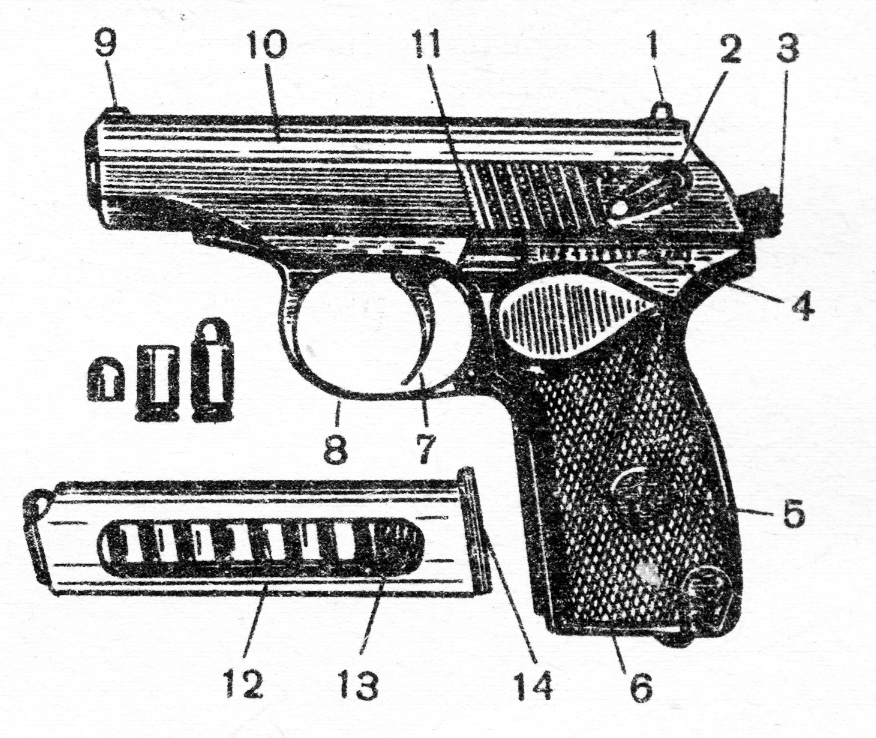 30-сурет – Макаров жүйесінің тапаншасы калибрі 9 мм.1 – көздеуіш; 2 – сақтандырғыш; 3 – тапаншаның шүріппесі; 4 – рамкасы; 5 – тұтқасы; 6 – оқжатар; 7 – шаппалы ілмек; 8 – шаппалы тұтқасы;9 – қарауы; 10 – бекітпе қабы; 11 – бекітпе ұстағышы; 12 – оқжатар корпусы; 13 – патронды жіберетін серіппе; 14 – оқжатар қақпағы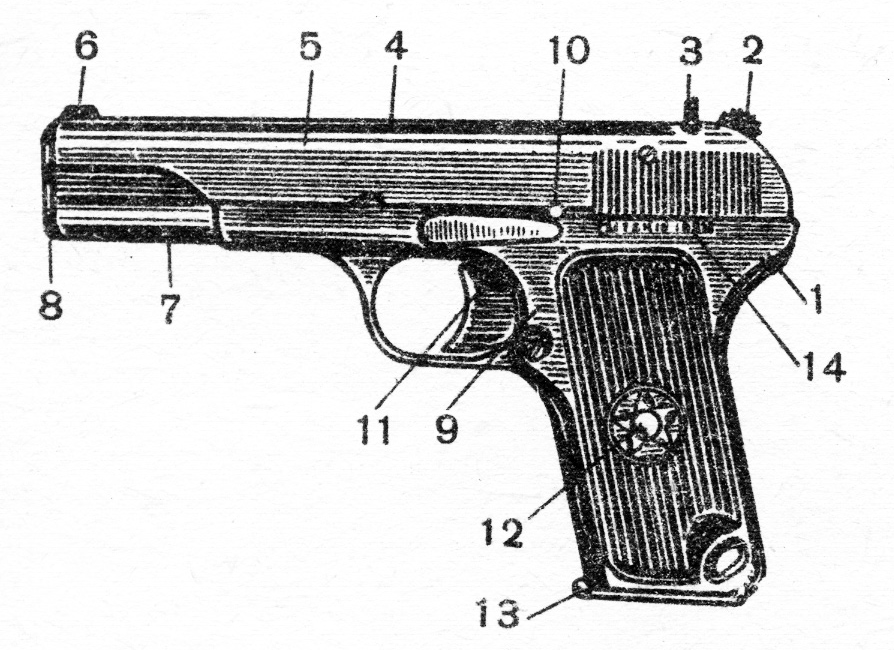 30-1-сурет – 1933 жылғы ТТ (калибрі 7,62 мм.) тапаншасының үлгісі. 1 – қорабы; 2 – шүріппе; 3 – көздеуіш; 4 – саңылауы; 5 – бекітпе қабы; 6 – қарауыл; 7 – бекітпе қабының түтігі; 8 – қайтарғыш серіппе;9 – қорабы; 10 – бекітпе ұстағышы; 11 – шаппа; 12 – тұтқа беті; 13 – оқжатар қақпағы; 14 – номері, шығарылған жылыОқпан саны бойынша және ұзындығына байланысты:жалғыз оқпанды; – қос оқпанды; – көп оқпанды;ұзын оқпанды (мылтық, карабин, винтовка); – орташа (автоматтар); -қысқа оқпанды (тапанша, револьверлер);Калибрі бойынша:иір оқпанды: кіші калибрі (6,5 мм-ге дейін); орта калибрі (6,5 мм-ден 9 мм-ге дейін); ірі калибрі (9 мм-ден жоғары); – тегіс оқпанды-12, 16, 20, 24, 28, 32 аңшы мылтығы.Оқпанның ішкі құрылысының құрастырылу ерекшелігі бойынша:иір оқпанды винтовкада иірілудің болуы; -тегіс оқпанды.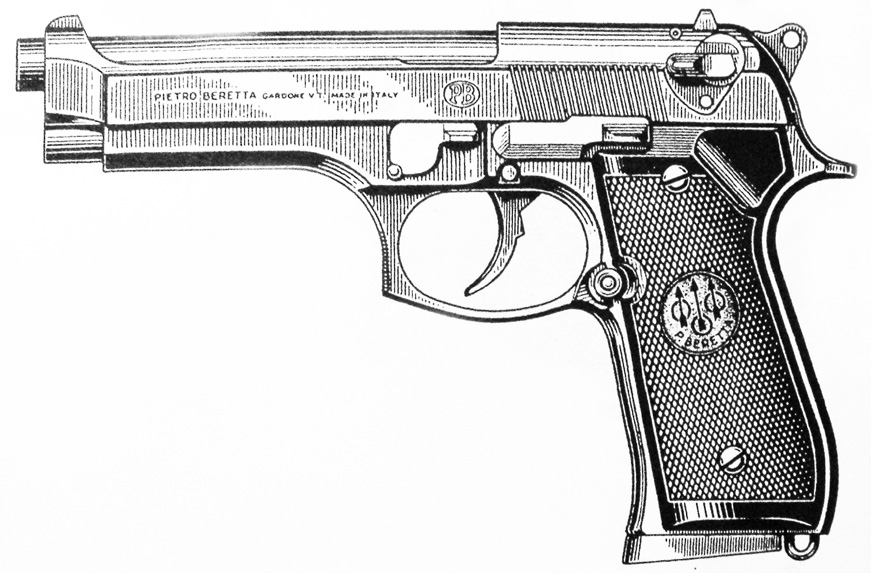 30-2-сурет – Автоматты тапанша Beretta, М92FS, Италия, калибрі 9 мм., жалпы ұзындығы 217 мм.,оқпан ұзындығы 125 мм., салмағы 935 гр., 15 патронды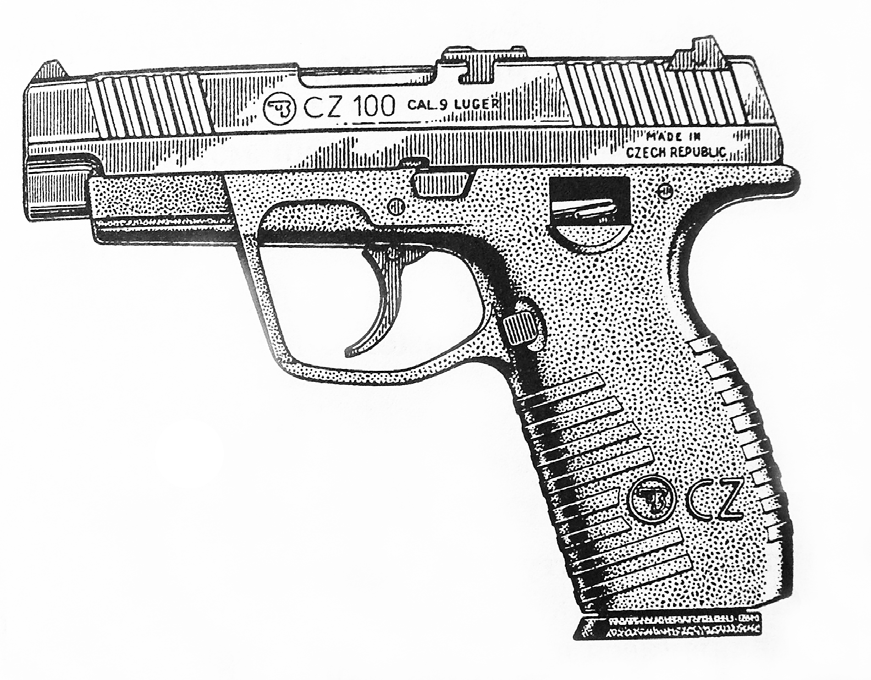 30-3-сурет – Автоматты тапанша Ceska Zbrojovka CZ-100, Чехословакия, калибрі 9 мм., жалпы ұзындығы 177 мм., оқпан ұзындығы 95 мм., салмағы 680 гр., 13 патронды, қорабы пластмассадан жасалғанДайындау тәсіліне байланысты:өндірістік (зауыттық, фирмалық және т.б.); – қолдан жасалған: толығымен жасалған; зауыттан шыққан қарулардың бөлшегін қолдана отырып құрастыры- лып жасалған; зауыттан шыққан қаруды өзгертіп жасаған немесе арнайы құрал- дар мен жабдықтарды өзгерте отырып жасалынған (құрылыс-монтажды тапанша- лар, газ тапаншалары); – атиптік (қалыптан тыс).Әртүрлі үлгідегі қару-жарақтың түрін ажырату үшін оның жүйесі, құрылымы және моделі қолданылады.Атыс құралының жүйесі – атыс құралының жеке құрылысы, ол көбінде кон- структордың аты-жөнімен немесе кәсіпорынның атымен байланыстырылады. Үл- гісі – өндірістік кәсіпорын өнімдері конструкцияның нақты өзгеруіне байланысты ерекшеленеді. Кейбір түрлері 19-20 суреттерде көрсетілген.Атыс қаруларынан снарядтар мен гильзаларда әртүрлі іздер қалады. Оқтағы іздер қаруды оқтау мен ату нәтижесінде пайда болады.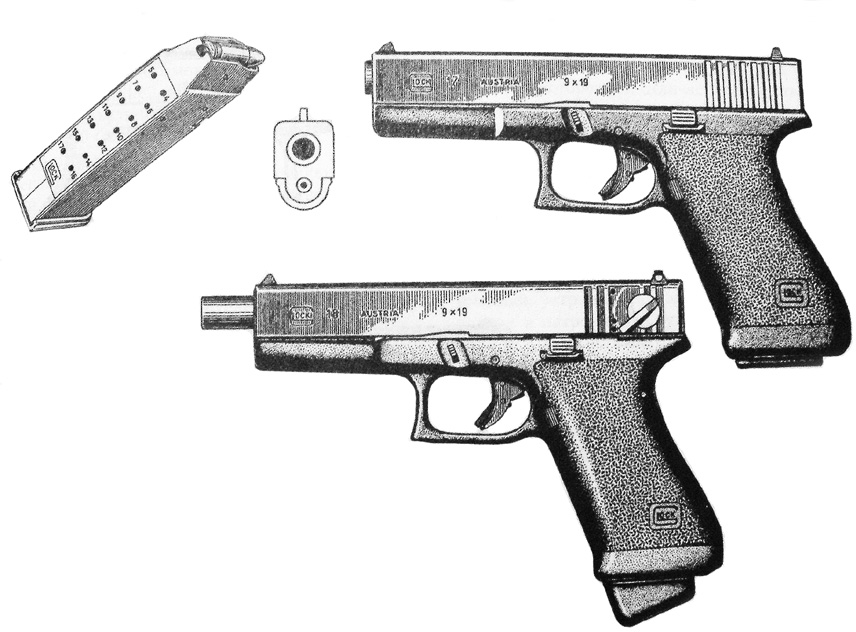 30-4-сурет – Тапанша Glok-17, Австрия, калибрі 9 мм., жалпы ұзындығы 188 мм., оқпан ұзындығы 114 мм., патрондарымен салмағы 870 гр., 17 патронды,қорабы пластмассадан жасалған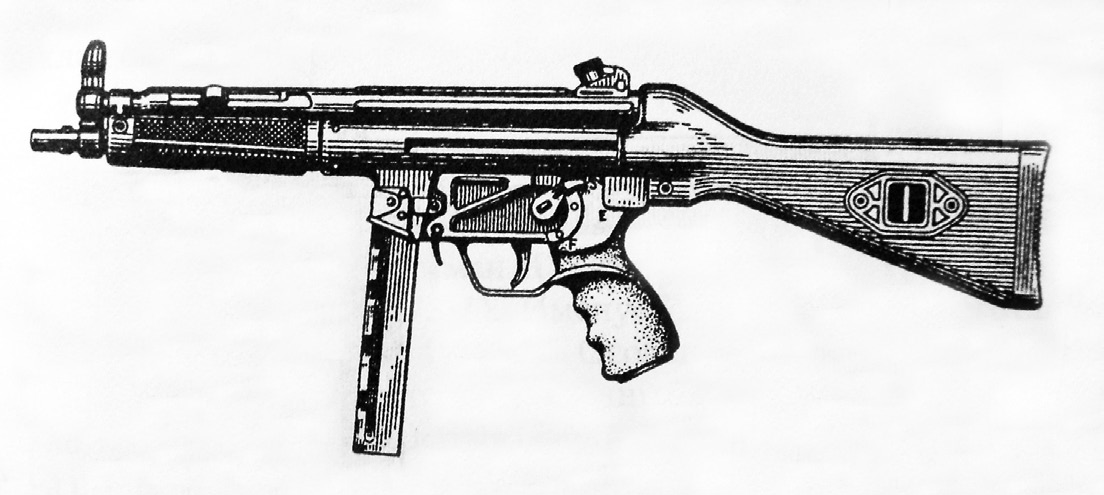 30-5-сурет – Тапанша-пулемет Hekler&Koch MP 5A2, Германия, калибрі 9 мм., жалпы ұзындығы 680 мм., оқпан ұзындығы 225 мм., патронсыз салмағы 2,45 кг., 10, 15 немесе 30 патронды,минутына 650 атыс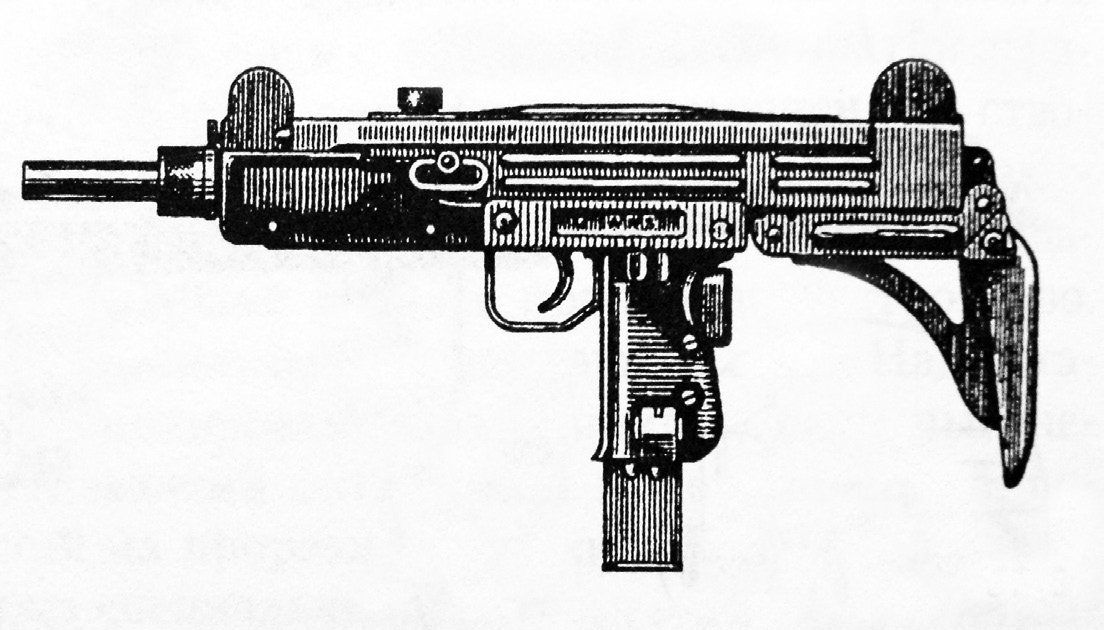 30-6-сурет – «Узи» тапанша-пулеметі. Шығарушы: «ИМИ Израэл Милитэри Индастриз», Израиль, калибрі 9 мм., жалпы ұзындығы 470 мм., оқпан ұзындығы 259 мм., патронсыз салмағы 3,6 кг.,25, 32 немесе 64 патронды, минутына 550-600 атыс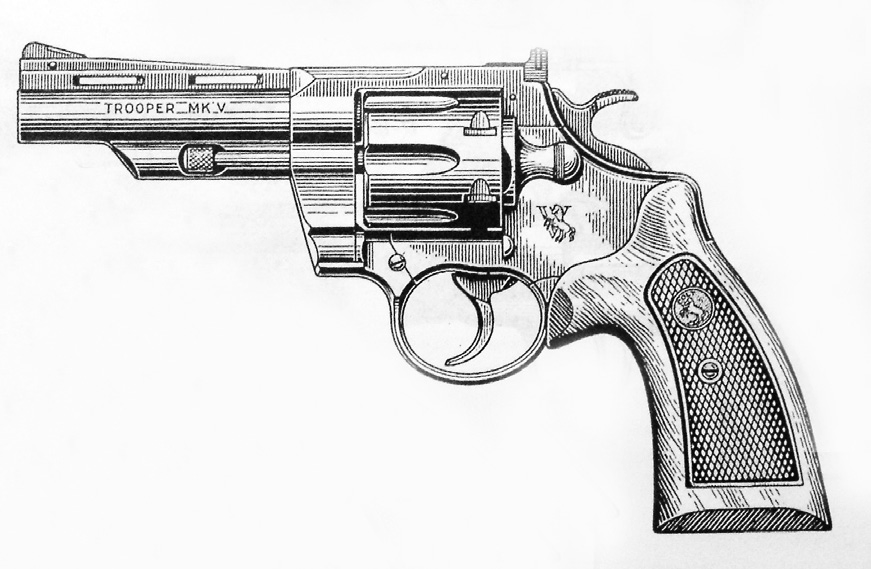 30-7-сурет – Револьвер Colt «Trooper» MK V, АҚШ, калибрі 9 мм., оқпан ұзындығы 4 дюйм, салмағы 1320 гр., 7 патронды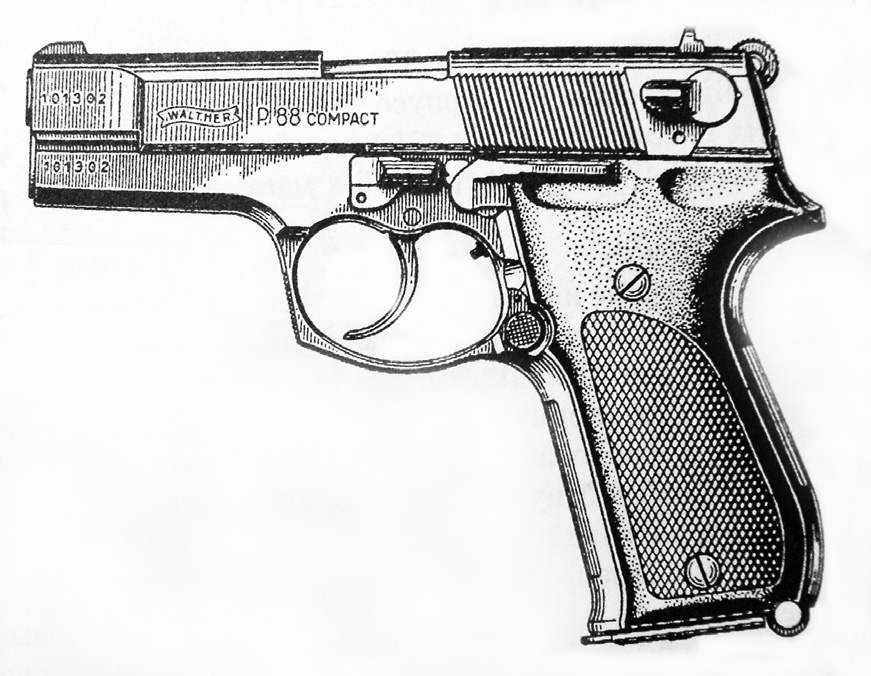 30-8-сурет – Тапанша Walter P-88 «Compact», Германия, калибрі 9 мм., жалпы ұзындығы 181 мм., оқпан ұзындығы 97 мм., салмағы 822 гр., 14 патрондыОқтау кезінде пайда болған іздердің идентификациялық маңызы болмаған- дықтан, олар жарамсыз болып табылады. Ату кезінде оқпанның ішіндегі оқтың ойық жиектерімен байланысқа түсуі арқылы оның сыртқы қабатында шұңқыр сы- зық іздер пайда болады. Осы іздерді қолдана отырып идентификация жүргізіледі. Тегіс оқпанды қарулардың бытыраларында (картечьтерінде) көбінде елеусіз іздер қалады, сондықтан да қару идентификациялауға жатпайды. Қару жүйесінің барлық түрлерінен ату кезінде гильзаларда іздер қалады. Ал автоматты және жар-тылай автоматты қарулардан ату кезінде гильзаларды лақтырудан іздер қалады.Оқтау кезінде гильза түбінің жоғарғы жағында магазин аузынан шығудың сызықты іздері және гильза корпусында патронник жиегінің іздері қалады. Ал ату кезінде соққыш пен патронник құрылысынан гильзаның капсюлі мен түбін- де шұңқырланған іздер қалады. Гильзаны лақтыру кезінде қарудың қайтарғыш (отражатель) пен лақтырғыш бөліктерінен гильзаның корпусында, қалпағында, шеңберлі ойығында шұңқырланған және сызықты іздер қалады. Осы гильзамен оқтағы іздер жекеленген және тұрақты болғандықтан, олар идентификация үшін маңызды.Криминалистикалық тәжірибеде зауытта өндірілгенмен сонымен қатар, қол- өнерлік және қолдан жасалған атыс қаруларының әртүрлі түрлері кездеседі. Мысалы, сыртқы көрінісі жағынан атыс қаруына ұқсағанымен де, олар атыс қар- уына жатпайды. Сондай-ақ, керісінше, сыртқы көрінісі басқа заттар мен бұйым- дар сияқты болса да олар атыс қаруы тобына жатады (автоқалам, қолшатыр жә- не т.б.).Осындай заттарды атыс қаруына жатқызудың криминалистикалық белгілері (критерийлері) әскери-техникалық критерийлерден ерекшеленеді. Жалпы белгісі– белгілі бір мақсатта қолдануға арналуымен қатар, атыс қаруына жатқызу үшін арнайы белгілері де болуы керек. Олар: снарядтың лақтырылуы үшін жарылғыш заттар газының энергиясын қолдану; снарядтың қозғалысын бағыттайтын оқ- панның болуы; оқ-дәрінің (зарядтың) от алуы үшін арнайы құрылғының болуы; конструкцияның жеткілікті беріктілігі және қауіпсіздігі; снарядтың жеткілікті әсерінің болуы.Затты ату  құралы қатарына жатқызу үшін соңғы белгісі сандық мағынаға   ие болу керек. Криминалистикада осы белгілерді бағалау критерийлері әскери- техникалық талаптарға қарағанда көрсеткіштері өте аз болады. Қару-жарақтың конструкциясы атыстың бірнеше рет болуын қамтамасыз етуі керек. Снаряд- тың зақымдау әсерін (қирату күшін) бағалаудың ғылыми критериі 0,05 кгм/мм 2 тең минималды меншікті кинетикалық энергия болып табылады. Бұл көрсеткіш әртүрлі калибрлі снарядтардың 1,1 – 3,0 кгс.м бастапқы кинетикалық энергиясы- на сәйкес келеді (қирату күшінің әскери-техникалық критерийі 8 кгс.м құрайды).Барлық оқ-дәрі жабдықтарын келесідей топтарға бөліп көрсетуге болады:Сот баллистикалық зерттеудің келесі объектілеріне оқ-дәрі жабдықтары жа- тады. Оқ-дәрі жабдықтары бірнеше құрама бөліктерден тұратын күрделі түсінікті көрсетеді. Оқ-дәрі жабдықтары ұғымы патрон ұғымына тепе-тең.Қолданылатын оқ-дәрі жабдықтарының мынандай түрлерін көрсетуге бола- ды: әскери, аңшылық, спорттық, оқытуға арналған.Патрон деп әдетте, гильза арқылы бір бүтінді құрайтын оқты (бытыра, кар- течь), порохты, капсюльді айтамыз (31-сурет).Патрон жабдықтарының қалған барлық элементтерін гильза құрайтын (бірік- тіретін) болғандықтан мұндай патрондар біртұтас (унитарлы) деп аталады;Патрондарды төмендегідей бірқатар топқа бөлуге болады:Конструкциясы бойынша: біртұтас (унитарлы): барлық элементтері гиль- за арқылы біріктірілген; біртұтас емес (унитарлы емес): оқ гильзаға орнықтырыл- майды, оқпан ұңғысына орналастырылады; гильзасыз патрондар; автоматтанды- рылған әскери қару-жарақ үлгілерінде ғана болады – винтовка С 11 (ФРГ);Қолданатын қару-жарақ оқпан ұңғысының сипатына байланысты: иір оқпанды; тегіс оқпанды; аралас оқпанды болып бөлінеді.Қару-жарақты қолдану орны (мақсаты) бойынша: жауынгерлік; спорт- тық; аңшылық қару-жарақ (аң аулау мақсатында қолданылады);Қолданылатын қарудың түрі бойынша: тапаншалық; револьверлік; ара- лас; винтовкалық; мылтыққа арналған.Дайындап шығару әдісі бойынша: зауыттық; қолдан жасалған; қайтадан жасалған.Қолданылған қару жарақтың сипатына байланысты: штаттық; патрон- ды алмастырушы;Калибрі бойынша: кіші калибрлі (6,5 мм дейін); орташа калибрлі (6,5мм- ден 9 мм-ге дейін); ірі калибрлі (9 мм ден жоғары).Элементтердің саны бойынша патрондар екі топқа бөлінеді. Бірінші топ – гиль- задан, капсюльден, порохтан және оқтан тұрады. Екінші топқа – гильзаны, кап-  сюльді, порохты, тығын және бытыра немесе картечь немесе оқты жатқызамыз.Аталған компоненттерді жеке-жеке қарастырып өтейік.Порох – түтінді (қара), аз түтінді (механикалық араласқан түтінді және түтін- сіз), түтінсіз болып келеді. Түтінсіз порохтар кең тараған, олар пішіні мен түсі бойынша ерекшеленеді.Капсюль – оқ-дәрінің тұтандырғышы.Снаряд – дегеніміз оқ-дәрі (патронның) лақтырғыш элементі, оған: бытыра немесе картечь, оқтар жатады. Бытыра мен картечь зауытта немесе қолдан жаса- луы мүмкін. Өндірісте бытыраның үш тобы (ОМ, ОТ, СТ) және аңшылық картечь (КО) кең түрде шығарылады. Бытыра диаметрі өлшеміне байланысты (1,5-тен 5,0 мм-ге дейін) нөмір бойынша ерекшеленеді (11-ден 1-ге дейін). Картечьтің нөмірі болмайды, ол тек қана диаметрі арқылы ерекшеленеді (5,25-тен 10,00 мм-ге де- йін) бытыра мен картечь зауытта қорғасыннан жасалады. Зауытта жасалған бы- тыра шар тәрізді болып келеді, оның беті тегіс және жылтырап тұруы мүмкін. Қолдан жасалған бытыра немесе картечь – қорғасыннан, шегеден, темірден және басқа да қолда бар материалдардан жасалынуы мүмкін. Қолдан жасалған бытыра мен картечь форма жағынан әртүрлі болып келеді.Оқтар келесідей түрде бөлініп топтастырылады: калибрі бойынша (кіші, ор- таша, ірі); құрылысы бойынша (қабықты, қабықсыз, жартылай қабықты); басқа бөлігінің формасы бойынша (үшкір қырлы, дөңгеленген, доғал, басы үшкір емес, бас бөлігі тегіс ұшты). Сонымен қатар, сауыт бұзар (бронебойная), сауыт бұзар-өртегіш, өртегіш, жарылғыш түріне топтастырылады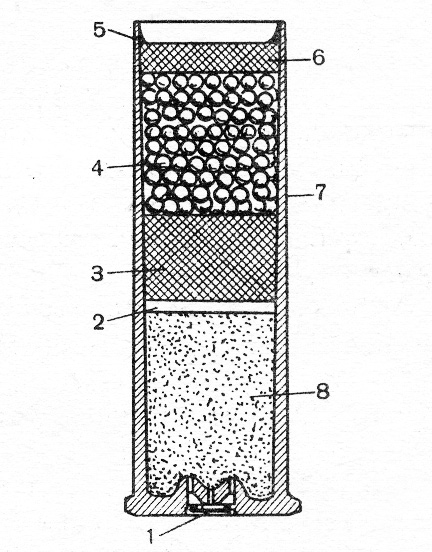 Әдеттегі оқтар – олардың болат- тан жасалған өзегі (сердечник) болады, бұл өзекті қорғасын жабылғысы қаптан тұрады, ал қорғасын жабылғысы болат- пен қапталады.Тығын – қолдан немесе зауытта жа- салынуы мүмкін.Зауыттан шығарылатын тығындар киізден жасалынады. Кейінгі кездерде патронға тығынның орнына ішіне бы- тыра немесе картечь салынған полиэти- лендік контейнерлер қолданылады. Ал қолдан жасалған тығындар қолға түс- кен кез-келген материалдардан, атап айтқанда: картоннан, қағаздан, мата- дан, киізден және т.б. жасалады.Гильзалар – аңшы мылтығына ар- налған гильзалар: металдан, картоннан31-сурет – Мылтық патроны.1 – капсюль; 2 – порох төсему; 3 – тығын;4 – бытыра; 5 – төсем бетін парафинмен бекіту; 6 – бытыралы тығын; 7 – гильза; 8 – порохнемесе қағаздан, пластмассадан жасал- ған гильзалардың төменгі жағы мін- детті түрде металмен қапталады. Бұлгильзалардың формасы цилиндрлі болып келеді. Автоматтандырылған немесе жартылай автоматтандырылған қарулардың гильзалары тек қана металдан жаса- лады, ол пішіні жағынан: цилиндрлі, шөлмекті, конусты болады.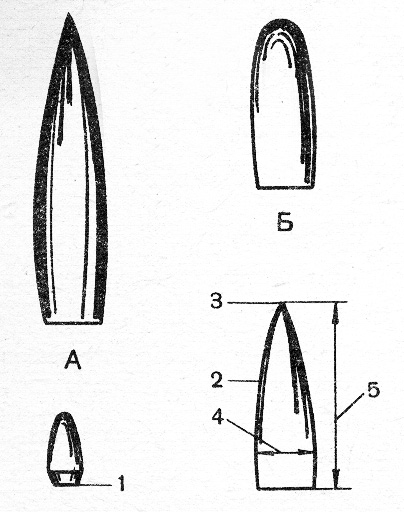 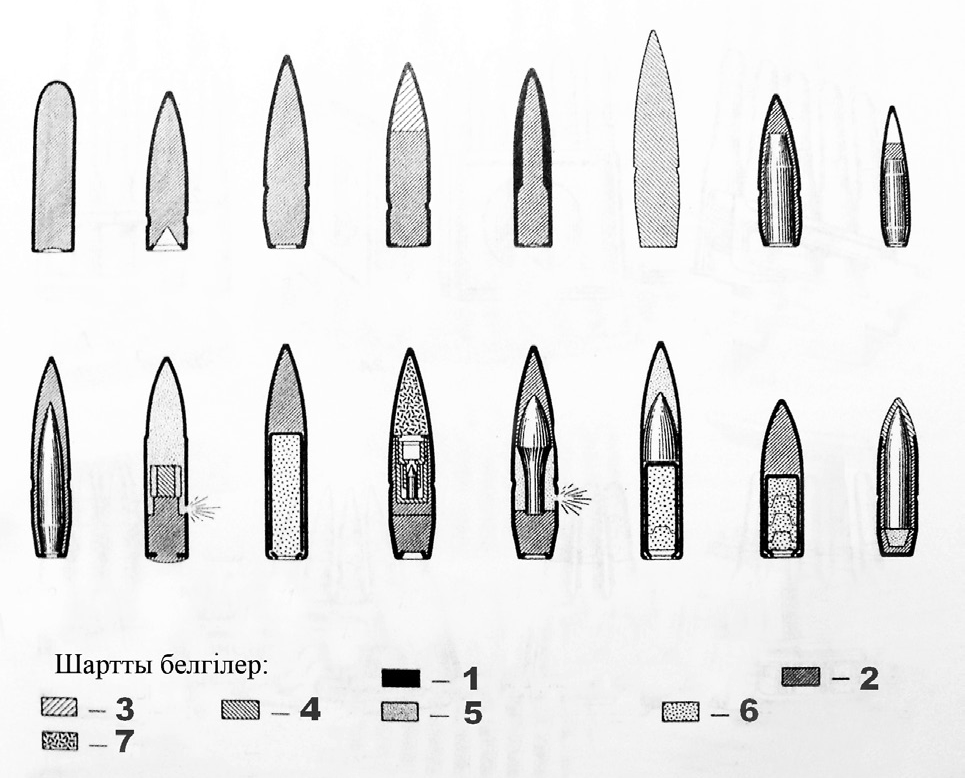 32-сурет – Оқтың кейбір түрлері және бөлшек атаулары.А – сүйірленген; Б – доғаланған; 1 – түпкі бөлігі; 2 – алдыңғы бөлігі;3 – оқтың ұшы; 4 – диаметрі; 5 – биіктігі32-1-сурет – Оқтардың түрлері.Шартты белгілер: 1 – қабығы (болат, мельхиор, томпак); 2 – қорғасын; 3 – алюминий; 4 – томпак;5 – тұтанғыш құрам; 6 – із қалдыратын құрам; 7 – жарылғыш құрам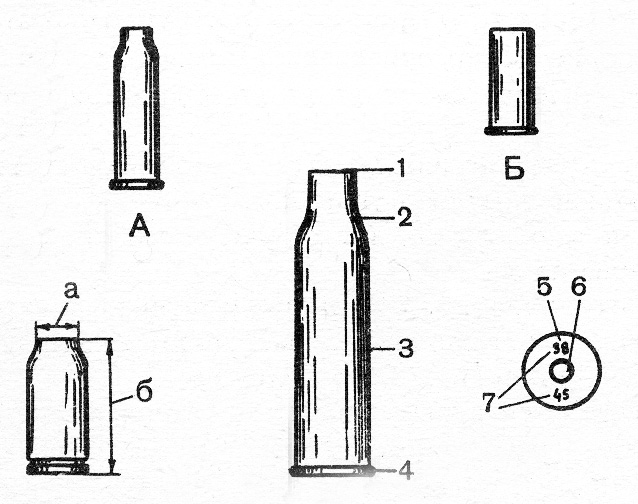 33-сурет – Әскери патрон гильзаларының түрлері және бөлшек атаулары.А – бөтелке тәріздес; Б – цилиндрлі;1 – гильзаның аузы; 2 – гильзаның еңісі; 3 – гильза қабырғасы; 4 – жиегі; 5 – түбі; 6 – капсюль; 7 – маркілік (зауыттық) белгісі; а – гильза аузының диаметрі; б – гильзаның биіктігіГильза құрылысының негізгі бөлшектері – қалыптан (корпус), түпкі қалпақ- шадан (донышка гильзы), қалпақшаның жиегінен (фланец), капсюль ұяшығынан (түпкі қалпақшаның ортасындағы) тұрады.Гильзалардың түпкі қалпақшаларында – шығарылған зауыттың белгісі, ка- либрі, шығарған жылы және т.б. белгілер көрсетілуі мүмкін.Сот-баллистикалық зерттеу объектілеріне бөгеттен қалған ату іздерін де жатқызып, оларды екі топқа бөліп жіктеуге болады:атудан қалған негізгі іздер;атудан қалған қосымша іздер.Атудың негізгі іздеріне – снарядтан (оқтан, бытырадан, картечьтен) пайда болған зақымдар жатады. Снарядтың энергиясына, бөгеттің қаттылығына және қалыңдығына, олардың кездесу бұрышына байланысты зақымдар өтетін және өт- пейтін болып бөлінеді.Өтетін зақымдар снарядтың кедергіден өту нәтижесінен пайда болады. Олар тесіп өтетін және өтпейтін болып келеді. Өтпейтін зақымдар снаряд бөгетке енбе- ген жағдайларда пайда болады. Оларға үлкен емес шұқырлар, жанама зақымдар (снаряд объектінің тек шетін жанап немесе беткі қабатымен өтеді), тайып кету іздері (рикошет) (снарядтың бөгет бетімен жанасып ұшу бағытын өзгертуі). Ри- кошеттің бөгет бетіндегі ізі тырналып (бороздка түрінде) ең жіңішке және ұзын жағы оқтың ұшып шығу жағына қарай бағытталады.Атудың қосымша іздеріне – атумен қатар жүретін құбылыстың әрекеттері нә- тижесінде пайда болатын іздер. Жақын арақашықтықтан ату кезінде пайда бола- тын қосымша іздер жақыннан ату іздері деп аталады. Қосымша іздердің пайда болуында порохтық газдардың, оқпан ауызының жалынының, порохтың өртенбе- ген түйірлері, капсюльдік құрамның ыдыраған бөлшектерінің, майлау бөлшекте- рінің және басқа да заттардың атқаратын рөлі үлкен. Атумен қатар жүретін құбы- лыстардың нәтижесінде келесідей іздер пайда болады:түйісу белбеуі (поясок обтирания) – оқтың кіретін жері жиектерінің лас- тануы, ол күйеден, металл бөлшектерінен, майдан тұрады. Түйісу белбеуі ату ара- қашықтығына байланыссыз пайда болады. Шыны, керамика, кафель, пластмасса және басқа да үгілетін бөгеттерде түйісу белбеуі байқалынбайды, өйткені мұндай бөгет бөлшектері оқпен түйісу кезінде бұзылып ұшады, оны жұмсақ заттар, мата- лардың бетінен көре аламыз.майлану қыртыстары (шөгінділер): оқпанның майлауымен байланысты, он- да тапаншадан майлар 150 см-ге дейін ұшады. Бірінші атыстан кейін майдың бол- мауы да мүмкін;күйе қыртыстары (шөгіндері) кіретін саңылаудың жан-жағында орналасып, жақыннан ату нәтижесінде пайда болады. Мысалы, «Макаров» тапаншаларының жүйесінде 40 см-ге дейін). Егерде бөгет 0,5-тен 5 см-ге дейін арақашықтықтағы бірнеше қабаттардан тұрса, ату қашықтығы 1000 м болса да күйенің екінші қабат- та пайда болуын көре аламыз. Бірінші қабатта күйе іздері болмайды;бөгетте порох түйірлерінің қыртыстануы мен енуі. Бұл белгі жақыннан ату нәтижесінде пайда болады;күйіп қалу – бұл жылулық жағынан жалынның бөгетке әсер етуі. Ол өте жа- қыннан және нысанаға тақап атудан пайда болады;бөгеттің ішін-ара қирауы порохтық газдардың әсерінен болады және ныса- наға тақап және өте жақыннан атудан байқалады;қару-жарақ бөлшектерінің іздері. Адамға тақап атудан оның денесінде, ма- таларда оқпан ұңғысының іздері пайда болады – штанцмарка.Атқан кезде пайда болған зақымданудың формасы, өлшемі және солардың кі- ру және шығу іздерінің және де каналдардың ерекшеліктері зерттеледі.Кіру саңылауы сыртқы келбеті жағынан домалақ, оқтың бойлық кескініне де- йін болады. Бірақ көбінесе бұл зақым домалақ, ал жиектері оқтың қозғалу бағы- тына қарай шеңберленіп келеді.Оқ бөгетпен соғылу нәтижесінде бөгеттің бөлшектерін ұшырып түсіреді, «ми- нус материал» атты құбылыс пайда болады. Егер бөгет осал болса радиалды және концентрлік сызықтарды байқауға болады.Кіру саңылауының бірден-бір белгісі болып жан-жағында күңгірт түсті жиек- тің – түйісу белбеуі болып табылады.Шығу саңылауы әдетте қисық пішінді болып кіру саңылауынан бірнеше есе үл- кенірек болады. Оның шеттері оқтың ұшу бағытымен бағытталады. Саңылаудың жанында бөгет болуы мүмкін. Ату жарақатының (зақымының) каналы барлық же- рінде бір диаметрлі немесе шығу саңылауына қарай бара-бара үлкеюі мүмкін.Бөгеттегі талшықты материалдардың талшықтары снарядтың қозғалысына қарай бағытталады.Ату жарақаты құрғақ ағашта әдетте домалақ пішінді, ал дымқыл ағашта – со- пақша немесе саңылау тәрізді болып келеді. Дымқыл ағаштағы саңылау оқтан гөрі кішірек болып келеді. Шығу саңылауы әдетте дұрыс емес пішінді болып, талшықтары оқтың қозғалысына қарай бағытталады және де бұл ағаштың жаң- қаларында байқалады.Шыныда болатын ату жарақатының пішіні оқ калибрінің диаметрінен үлкені- рек болады. Қозғалыс барысында шыны үгітіліп сынықтарға айналады. Егер атыс жақыннан болса, онда шыны порохтық газдың күшімен ұшырылып кетеді. Оқ өт- кен шыныда иреленген радиалды және концентрлік саңылаулар байқалады. Баяу жылдамдықтағы снарядтан пайда болған саңылау снаряд диаметрінен кішірек, ал радиалды саңылаулар тік сызықты болады.Трикотажды материалдардағы зақымдар әдетте домалақ пішінді болады, ал басқа материалдарда жіпшелер негізі мен арқауы тік бұрышта қиылысса, саңылау төртбұрышты болады. Матаның шыныдан айырмашылығы, матада түйісу белбеуі байқалынады және жіпшелері оқтың қозғалыс бағыты бойында орналасады. Егер мата оқпен емес шегемен тесілсе, онда «минус материал» құбылысы болмайды.Оқ арқылы тесілген металдың жиектерін тегістеу кезінде «минус материал» құбылысы көрінеді. Жиектері оқтың қозғалыс бағытына қарай бүгіледі, ал саңы- лау оқтың өлшеміне қарай сәйкес келеді.§3. Сот баллистикасының объектілерін табу және қарауОқиға болған жерді қарау кезінде келесідей сұрақтарды шешу үшін: а) атыс қарулары шын мәнінде қолданылған ба? ә) қандай қару және оқ-дәрілер қолда- нылған? б) қандай объектілерде ату іздері бар? в) атылған оқтың бағыты мен ара қашықтығы қандай? г) қаруды атқан тұлғаның ату үстінде ықтималды тұрған же- рі? д) өзін-өзі ату фактілеріне жата ма? е) қарудың атылу жағдайы қандай, ол құ- лау, бір нәрсеге соғылу нәтижесінде атылып кеткен жоқ па? Осы және басқа да сұрақтарды анықтап алу қажет.Қаруды қарау, бекіту және алу. Оқиға болған жерде табылған қару-жарақты қарау кезінде міндетті түрде төмендегідей тәртіп талаптары сақталуы тиіс:қаруда қалған іздер: қол іздері, қан тамшылары мен басқа да дененің ұсақ бөлшектері (тері, ми және т.б.) өшіп қалмас үшін оқпанның ауызғы бөлігінен (оқ шығатын) ұстауға болмайды, сонымен қатар, өзінің қол іздерінің қару бетіне түсіп қалмауы үшін қаруды кедір-бүдір жерінен немесе шетінен, болмаса қолға қолғап киіп ұстау қажет;қарудың оқпанын өзіне немесе қоршаған ортадағы адамдарға қаратып ұс- тауға болмайды, оны жоғары қаратып ұстау қажет;қару оқпанына қандай да бір заттарды кіргізуге, тығуға, салуға болмайды, бірақ оқпанның ішіндегі күйе, порох және т.б. бөлшектердің жоғалтып алмас үшін оқпан ұңғысына абайлап қалпақ кигізу керек.міндетті түрде қарудан оқты алып тастау қажет;қару оқпанын ешқандай затқа тақауға болмайды;шаппалы күршекке, атқыш ілмекке тиісуге болмайды;қаруды құлатуға болмайды.Қару табылған жағдайда, ең алдымен түйінді және детальды фототүсірілім ережелері сақталына отырып масштабты сызғышты қолдану арқылы фотосуретке түсіріледі. Фотосуретке қарудың түрі мен оның табылған жері ғана емес, сонымен қатар оның жеке бөлшектерінің: оқпан, серіппе (курок), бекітпе (затвор) және т.б. жағдайлары көрсетіле отырып түсірілуі қажет. Қару соққысының немесе оның құлау іздерін табу мақсатында қоршаған ортадағы барлық объектілердің – еден- нің, құмның беткі қабаттары қаралады. Содан кейін екі бағыттағы жылжымайтын объектіге және мәйіттің қолына дейінгі арақашықтық анықталады.Қаруды қарау үшін оны таза қағаздың үстіне қойып тексеру қажет. Хаттамада қандай да бір бөгде объектілердің (қол, шаш, ми, тері бөліктері және т.б. іздері- нің) табылған жерлері туралы мәліметтер жазылады. Тергеуге қажетті объекті- лер арнайы пакеттерге салынып буылып-түйіледі. Қарудан магазині ажыратыла- ды, ал патрон салғыштан патрондар алынады. Хаттамада магазин ішіндегі қалған патрондардың саны мен олардың маркілік және т.б. белгілері бекітіледі. Аңшы мылтықтарынан оның оқпаны ажыратылады. Бұл тәртіп ережелері револьверді буып-түю кезінде қолданылмайды. Өйткені, олардың каморалары атылған гиль- залардан да, патрондардан да ажыратылмайды. Себебі, олардың каморалардан атылған гильзалар да, патрондар да шықпайды. Маркілік белгілері бойынша хат- тамада қандай камора (немесе патрон) оқпанға қарсы орналасқандығы жөнінде белгіленеді және каморадағы гильзалар мен патрондардың орналасу жүйесі жа- зылып бекітіледі. Қарудың оғын алып тастағаннан кейін оның маркілік белгілері, жеке құрылымдық (конструкциялық) ерекшеліктері анықталады.Қылмыскерлер қарудың оқпанына, әсіресе аңшы мылтығының оқпанына та- зарту жасаған жағдайларда, тергеуші алғашқы кезде сарапшының алдына қандай сұрақтар қою керек екендігін білмейді. Тазартудан кейін, мысалы, ең соңғы атыл- ған оқтардың түрін анықтау мүмкіндіктері жойылады. Қарудың атылу мерзімі жөніндегі сұрақтарды анықтау қажет болған жағдайларда оны тазартуға сүртуге болмайды. Аталған және басқа да сұрақтарды шешу мақсатында қару оқпанда- ры жабыстырғыш ленталар арқылы бекітілген қағаз қалпақшаларымен жабылуы қажет. Қарудың атылу мерзімін анықтауға байланысты зерттеулер жүргізу үшін олар сараптамаға жедел түрде жеткізілуі тиіс. Себебі, қару табылған алғашқы 5 тәулік қана – бұл сұрақтарды дұрыс әрі нәтижелі шешудің кепілі бола алады.Сонымен, оқиға болған жерде табылған атыс құралына қарау жүргізіп, оны сипаттау кезінде хаттамада келесідей мәліметтер міндетті түрде көрсетіліп жазы- луы тиіс:қарудың табылған жері, оның жағдайы мен оқпан ұңғысы қай тұсқа қарай бағытталғаны;зауыттық немесе қолдан жасалғандығы;моделі, калибрі мен нөмірі;металының және басқа да сыртқы қабатының түсі, жағдайы, тұтқасында жә- не оқпанында зақымдану іздері бар ма, жоқ па;механизм (сақтандырудың, бекітпенің, серіппенің) жағдайы;магазиндегі, патрон салғышта патронның бар-жоғы және саны;оқпан ойығының бағыты мен саны;оқпан ұңғысының күй-жайы (май жағылу, күйік, коррозия, металдың мү- жілген жері);оқпан ұңғысынан күйік иісі сезіле ме және басқа да бөгде зат іздерінің бо- луы (қан, ми бөлшектері, құм және т.б.).Оқиға болған жерді қарау кезінде атыс қаруының зақымдалған жерлерін зерт- теу – оның атылуы жағдайы бойынша құрылған болжауларды ары қарай жүзеге асыруға және басқа да заттай дәлелдемелерді іздестіруге мүмкіндіктер туғызады. Қаралып отырған қарудың моделін анықтау үшін негізгі көңілді – оның зақым- дану сипатына (оқтың, бытыраның ойылып қалған, шаншылып қалған жерлері- не), порох-түйірінің формасына және ыстың, күйенің бөлініп шыққан жерлеріне,егер болған жағдайда «штанцмарканың» формасына бөлу керек.Ату арақашықтығы – крест тәріздес жыртылыстардың болуына (болмауына); бытыралардың зақымдалу мөлшеріне, сонымен қатар атудың қосымша іздері, басқа да құрамдас бөліктерінің бар немесе жоқтығына байланысты белгіленеді. Атудың қосымша іздері жақын емес арақашықтықтағы тосқауылдардан да кезде- суі мүмкін екендігін естен шығармау қажет. Оқ бірінші тосқауылды тесіп өткен кезде өзімен бірге басқа да қосымша іздерді қоса ала кетеді, сөйтіп барып кездесе- тін екінші тосқауылға тиеді. Сондықтан да бұл бірінші тосқауыл ма, жоқ па соны анықтап алу керек.Атудың бағыты келесідей материалдың: оқ каналдарына, оқтың тесіп кірген және шыққан саңылауларын біріктіретін сызықтарға, сондай-ақ бір рет атудан екі объектінің қатар зақымдануына байланысты анықталады. Белгіленген бағыт бо- йынша жүре отырып оқты алыс емес жерден атқан адамның ату кезіндегі тұрған орнын анықтауға болады.Оқтың бағытын анықтау үшін арнайы құрал-жабдықтар қолданылуы мүмкін. Барынша оңай тәсілдер де бар, мысалы, қағаз түтікшелерінің көмегімен бақылау әдісін жасауға болады.Мәйіттегі атыс қаруынан қалған жарақаттарды қарау кезінде мәйіттің денесі мұқият қаралады. Денесі мен киіміндегі жарақаттардың орналасуына және олар- дың формасына, жарақаттың жиектеріне, қатпарлану аймақтарына аса көңіл бө- ліп қарау қажет. Сонымен қатар, оқтан түскен жарақат жәбірленушінің киімінен табылса, саңылаудың жиегіндегі мата жіптерінің ұзындығына, ал жарақат жәбір- ленушінің денесінде болса, онда жарақат жиегінің терісіне көңіл аудару керек. Міндетті түрде мәйіттің киіміндегі, денесіндегі, оның айналасындағы қан дақта- рына аса көңіл бөлінуі тиіс. Бұл ату кезіндегі жәбірленушінің орналасу жағдайын анықтауға мүмкіндіктер береді. Жақыннан ату іздері сондай-ақ, мәйіттің қолда-рынан атыс қаруы табылған кезде мақтаның көмегімен іздер алынып олар жеке пакеттерге салынады.Оқиға болған жерді қарау хаттамасына тек қана нақты мәліметтер енгізіледі. Ату іздері табылған заттарды хаттамада сипаттау кезінде мыналар көрсетіледі: із табылған зат, оның орналасқан жері, жарақаттың түскен орны, жарақаттың түрі, өлшемі мен басқа да ерекшеліктері. Мысалы, бытыраның шашырап тиген іздері болса, онда оның жайылу жиілігі, тию саны өлшенеді.Мәйіт денесіндегі жарақатты хаттамада сипаттау кезінде оның денесінің қай бөлігі жарақаттанғандығы, киіміне келтірілген зақымдар, оның кезектілігі мен са- ны, жыртылған жерлері және де киімінің түймелену жағдайы көрсетіледі.Оқтарды табу, бекіту және алу. Табылған оқтардың дәлелдемелік маңызы бар екендігі сөзсіз. Оқиға болған жерді қарау кезінде ең алдымен қару қанша рет атылғандығын анықтау керек және атылған барлық оқтарды іздестіру қажет. Оқ- тарды іздестіру – тесіп шыққан және жанасқан зақымдарды қарау арқылы бұл объектілерді зерттеу кезіндегі анықталған бағыттардан басталады. Анықталған бағыт бойынша кездесетін барлық объектілер – құм, қар, шөптер және т.б. мұқият қаралады. Егер алдын ала зерттеу барысында оқтар туралы дәлелді мәліметтер анықталмаған жағдайларда, ол жерден табылған металдың барлық бөліктеріне аса көңіл бөлу қерек. Оқтар деформацияға ұшырауы мүмкін. Оқтың қабықты бөлігі адамның денесінде қалып қоюы немесе оның жанына түсуі, ал өзегі (сердечник) адамнан бірнеше қашықтыққа ұшып барып түсуі мүмкін. Оқтар ұшып келе жат- қанда кездескен алдындағы объектіге соқтығысуына байланысты рикошет болған жағдайларда, олар ұшу бағытын өзгертеді. Сондықтан да оқтардың қасындағы объектілерден іздестіру қажет.Объектіге кірген оқтар мен заттарды тұтастай алуға мүмкіндіктер болмаса, объектінің оқ және заттар тұрған бөлігі оғымен бірге кесіліп алынады. Алынатын объектілер масштабты сызғыштың көмегімен детальды әдіспен фотосуретке тү- сіріліп бекітіледі. Тосқауылдың алынатын бөлігінің ішкі және сыртқы, жоғарғы, төменгі беткі қабаты белгіленеді.Мұндай әрекеттерді жүзеге асыру кезінде заттар мен объектілердегі ату ізде- рін бүлдіріп алмай, оларды ұқыптылықпен ұстау қажет.Оқтарды табу шараларына байланысты, олар нөмірленіп, оқиға болған жердің схемасында белгіленеді және буып-түйіледі. Оқтағы бөгде іздердің жойылып кет- пеуін міндетті түрде қамтамасыз ету керек. Бұл объектілер оқтың атылу жағдайы туралы кейбір мәліметтерді алуға мүмкіндіктер береді.Оқтарды қарау хаттамасында: а) оқтың формасы; ә) құрылымдық ерекшелік- тері (қабықты, жартылай қабықты және қабықсыз); оқтың түпкі бөлігінің сипаты; б) жасалған металының түсі; в) өлшемі, ені, диаметрі; г) оқтың гильзаға бекітілу тәсілі; д) жоғарғы немесе түпкі бөлігіндегі сандық және әріптік, сондай-ақ арнайы бояулармен белгіленген маркілік белгілері; оқпан ойықтарының іздері (олардың саны мен бағыты, көлемі, сипаты, иілу бұрышы және т.б.) сипаттала отырып бе- кітіледі.Табылған оқтар жеке-жеке буып-түйіледі. Мәйіттен алынған оқ құрғатылады және қабаттасқан екі мақтаның ортасына салынып буып-түйіледі.Бытыралар табылғанда хаттаманың сипаттау бөлімінде бытыралардың саны, олардың формасы мен диаметрі, сонымен қатар, олардағы іздердің сипаты көрсе- тіліп жазылады.Оқ аңшылық қарумен атылған болса, оқиға болған жерден тығын немесе төсе- гіштер (прокладкалар) табылуы мүмкін. Бұл объектілер жөнінде хаттаманың си- паттау бөлімінде, олардың табылған же- рін көрсетіп қана қоймай, сонымен қатар келесідей: а) тығынның, төсегіштердің (прокладканың) жасалған материалдары, олардың түсі; ә)  формасы  мен  өлшемі;  б) маркілік белгілері; в) ату іздері туралы мәліметтер толығымен қамтылып көрсеті- луі тиіс. Тығынды, төсегішті (прокладка- ны) қараған кезде: олардың табылған орны, түсі, құрамы, саусақ іздері бар ма, жоқ па, ондағы жазулар, суреттер т.б. да ерекшелік- тері бекітілуі тиіс.Тығындарды тапқан кезде, әсіресе, қол- дан жасалғандарын, оны бүлдіріп алмас үшін өте мұқият болу керек. Қолдан (қағаз не матадан) жасалған тығындар табылған кезде олардың ерекшелік сипатын анықтау үшін таза қағазға оралады және хаттама- ға бекітіледі. Киізден жасалған тығындар- дың бүйіргі беткі қабатын (кесу іздерін та- бу мақсатымен) мұқият қарау қажет. Олар ұзыннан созылған жол тәріздес болып ке- леді. Мұндай іздер табылған жағдайларда тексерілетін тұлғалардан, олардың қолда- нылған құралдарын іздестіру қажет.Гильзаларды табу, бекіту және алу. Атылған гильзалардың жатқан жерін (ор- нын) табу жөніндегі мәселелер көбінде қолданылған қарудың түрлеріне байланыс- ты болып табылады. Атыс қаруларының бірқатар модельдерінің гильзалары авто- матты түрде алынбайтын болғандықтан, оларды әртүрлі жерлерден тауып алуға болады. Қаруды атқан адам гильзаларды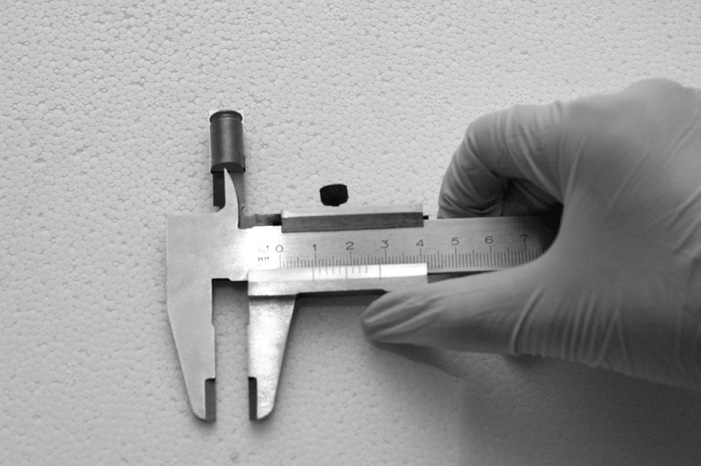 сурет – Штангенциркульмен гильзаның ішкі диаметрін өлшеу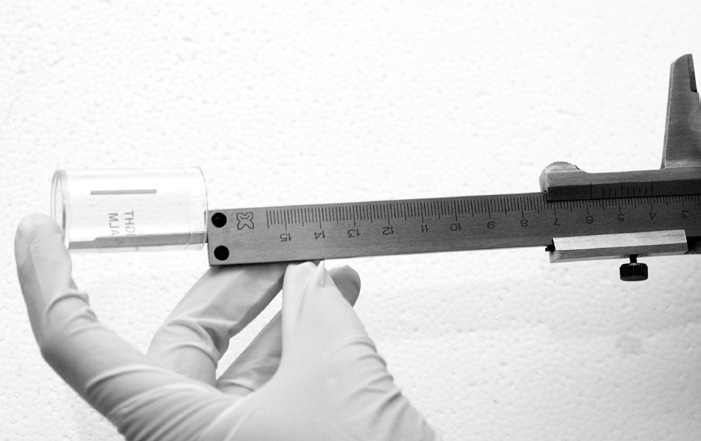 34-1-сурет – Штангенциркульмен тереңдікті өлшеу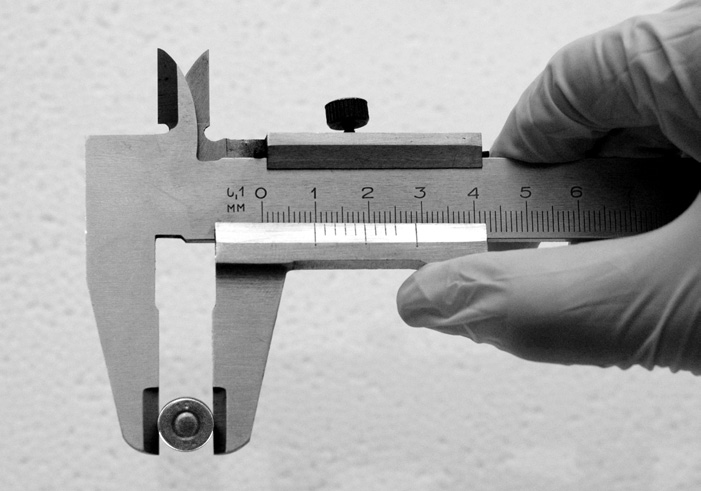 34-2-сурет – Штангенциркульмен гильзаның сыртқы диаметрін өлшеукез-келген жерлерге лақтырып тастауы мүмкін. Мұндай ситуациялар револьверді қолданған кездерде кездеседі. Кейбір жағдайларда гильзалар автоматты тапанша- лардың оқпанында да қалып қоюы мүмкін. Бұған атылу мерзімінде тапаншаны қолымен ұстап қалу нәтижесінде бекітпе бөлігінің қабында гильзаның қысылып қалуы бірден-бір себеп болады.Оқтың тосқауылмен түйіскен бұрышы және қарудың моделі мен дистанциясы туралы (автоматтандырылған қарудың гильзасын іздестіруге байланысты) мәлі- меттер оның бағытын анықтаудың көрсеткіші болып табылады.Егер салыстырмалы жақындықта атылғандығы туралы мәліметтер анықтал- са, онда міндетті түрде атқан тұлғаның іздерін (аяқкиім, темекі қалдықтарыныңжәне т.б. іздерін) іздестіру керек. Содан кейін табылған іздердің бағытына сүйене отырып гильзаны іздестіру учаскесін белгілеп алу қажет. Гильзаларды іздестіру барысында ұшып келе жатқан гильза алдында тұрған қандай да бір тосқауылмен соқтығысып, ұшу бағытын өзгертуі мүмкін екендігін естен шығармаған жөн.Кейбір жағдайларда гильзаларды табу өте қиынға соғады, олар қардың астын- да, шөптердің арасында қалуы мүмкін. Сондықтан металл іздейтін құралдарды пайдалану керек. Олар нақты белгіленген жерлерде жүргізіледі.Ал кейде керісінше алдымен гильзалар табылып, кейінен сол гильзалар бо- йынша қарудың моделі, атқан адамның ату кезіндегі тұрған орны анықталуы мүмкін.Нөмірлену кезектілігі сақтала отырып гильзаның табылған жері (орны) хат- тамаға бекітіледі және схемасы сызылып көрсетіледі. Гильзалар масштабты сыз- ғыштың көмегімен детальды түсірілім әдісі бойынша фотосуретке түсіріледі.Гильзалардан қол іздері табылуы мүмкін, сондықтан да гильзаны қарау кезін- де оның түпкі және ауызғы бөлігінен ұстаған жөн.Хаттамада гильзаны сипаттау кезінде міндетті түрде келесі жәйттер көрсетіледі:оның табылған орны (жері) мен жағдайы;гильзаның материалы, түрі формасы (цилиндірлі, бөтелке тәріздес), өлшемі (ұзындық диаметрі және ішкі диаметрі);маркілік белгісі;оқты орнықтыру әдісі;боек ізінің сипаттамасы (формасы, орналасуы, размері);кем-кетігінің, ақауының, сызаттың, бөгде заттар мен жанған порох иісінің болуы.Теориялық негіздер туралы бақылау сұрақтары:Сот баллистикасының түсінігіАту құралы – сот баллистикасының зерттеу объектісіПатронның құрама бөлігі. Қауыз, капсюль, порох, тығын, оқ, бытыра және картечьтің си- паттамасыАту іздерінің сипаттамасыСот-баллистикасы арқылы шешілетін идентификациялық және идентификациялық емес мәселелерОқтың атылу жағдайларын анықтауАту құралын, оқты, қауызды, бытыраны, картечьті, тығынды және атудың ізін табу, бекіту, қарау және алу 	V тарау ҚҰЖАТТАРДЫ КРИМИНАЛИСТИКАЛЫҚ ЗЕРТТЕУ§1. Құжаттар криминалистикалық зерттеудің объектісі ретіндеҚандай да бір әдіспен фактілі мәліметтер жөнінде жазылған объектілер құжат болып табылады. Осыған байланысты жазба құжаттары, кино, фото және элек- трондық болып бөлінеді.Құжаттар – мөлшері, пішіні, материалдардың түрлері, қорғау әдістері, мәтіні, қолтаңбасы, мөртаңбалары бойынша және бұрыштамалардың болуымен сипатта- лады. Кәсіпорындар мен мекемелер атынан берілетін көптеген ресми құжаттар- дың міндетті элементтері белгілі бір мемлекеттік стандарттарға және нұсқауларға сәйкес болуы керек. Ресми емес құжаттардың элементтері олардың қолдануына байланысты анықталады. Кейбір жағдайда қылмыстық процеске түсетін құжат- тар, бір элемент – «мәтіннен» ғана тұрады.Тәжірибеде кездесетін құжаттарды келесідей түрлерге бөлуге болады: та- ғайындалуы бойынша (қандай да бір фактілер мен құқықты куәландыратын және белгілі бір мәліметтерден тұратын құжаттар, мысалы: анықтамалық сипаттағы); шығу тегі бойынша (мемлекеттік мекемелерден шығатын, ресми және жеке тұлға- лардан шығатын – ресми емес); дайындау тәсілі бойынша (қолмен, машинкамен, компьютермен жазылған, баспаханалық, құрама, жеңіл баспаханалық құралдар- мен дайындалған және фотосурет көмегімен жасалған); шығу кезектілігі бойын- ша (түпнұсқа және көшірме).Кейбір жағдайда сараптамаға құжаттық емес сипаттағы объектілер де түсе- ді (жазулары бар бөшкелердің ағаш қақпақтары, тақтай бөліктері, жәшіктердің бөлшектері, маталар, металдан жасалған пластиналар). Аталған объектілерді құ- жаттардың нақты түсінігі бойынша құжаттарға да, олардың жасалу әдісіне де жат- қызуға болмайды. Бұл объектілер құжаттардың криминалистикалық сараптама- сында зерттеледі, өйткені құжаттарды жеке зерттеуге өңделген әдістер құжаттық емес сипаттағы объектілерді зерттеген кезде жақсы нәтиже береді. Құжаттар қыл-мыстың құралы болған немесе қылмыстың іздерін сақтап қалған немесе қылмыс- тық әрекеттің объектілері болған жағдайда Қылмыстық процессуалдық-кодексі- нің баптарына сәйкес заттай дәлелдеме бола алады.Заттай дәлелдеме болып табылатын құжаттар Қылмыстық процестік-кодексіне сәйкес қарау хаттамасында толық сипатталып жазылып, мүмкіндігінше суретке тү- сіріліп және іске тіркелуі керек. Қандай да себептерге байланысты құжаттар қыл- мыстық істе сақталына алмаса, олар міндетті түрде суретке түсіріледі, буып-түйіле- ді, мөрленеді және анықтаушы, тергеуші, сот көрсеткен жерлерде сақталады.Егер оқиға болған жерді қарау, тінту және т.б. да тергеу әрекеттерін жүргізу барысында құжат табылып, оған қарау әрекеті жүргізілмеген немесе құжатты тер- геушіге – күдікті, айыпкер, жәбірленуші немесе куә ұсынған жағдайда құжаттарға жеке тергеу қарауы жүргізіледі.Тергеушіден алынатын құжаттар, яғни заттай дәлелдемелердің бұзылып, зақымдануынан немесе қандай да бір өзгеріске ұшырауынан сақтауға барлық ша- раларды қолдануын талап етеді. Мұндай құжаттарды іске тігуге болмайды, олар бүктеме сызығы бойынша бүктеліп, жеке конвертте сақталады. Ескірген және жыртылған құжаттарды қағаз беттерінің астыңғы жағына жабыстыруға, қыстыр- ғышпен қысып қоюға, қарындаш, қаламсап немесе үшкір затпен оларға белгі са- луға болмайды. Көне (ескірген) және жанған (өртенген) құжаттарды мүмкіндігін- ше екі әйнектің арасына салып сақтау қажет.Құжаттарды сараптамаға жібергенде оларды таза қағаздың арасына қойып ты- ғыз конвертке салу ұсынылады.Құжаттарды қарауды екі кезеңге бөлуге болады: біріншісінде – қайшылықтар- дың болу мүмкіндігін анықтау мақсатында құжаттардың мазмұны зерттелінеді, ал екінші кезеңде – оның қандай да бір өзгерістерге ұшырағандығы анықталады. Құжаттың мазмұнындағы қайшылықтар, оның жекелеген реквизиттерін са- лыстыру жолымен анықталады. Атап айтқанда: бланктерін, мөр және мөртаңбала- рын, құжатты беру және бланкті дайындау мезгілдерін. Құжаттағы қайшылықтар, дұрыс дайындалған құжат үлгісімен салыстыру арқылы ғана анықталады. Егерқұжат бірнеше данадан жасалған болса, олардың барлығын салыстыру қажет.Бухгалтерлік құжаттарды қарау кезінде оған байланысты құжаттармен салыс- тырып, ондағы сандық мәліметтерге арифметикалық тексеріс жүргізу қажет.Құжаттардың мазмұнын зерттеу кезінде – берілген мезгіліне көңіл бөліп, оларды күнтізбемен ал, кейбір жағдайда құжаттарды беру орныменен салыстыру қажет.Құжаттың мазмұнын мұқият талдау арқылы құжатта берілген және көпшілік- ке танымал фактілер арасында, сондай-ақ істің нақты жағдайларындағы қайшы- лықтар анықталуы мүмкін.Құжаттың мазмұнын зерттеу барысында интеллектуалдық және материалдық жалғандық анықталады. Құжаттағы материалдық жалғандықты, құжаттың маз- мұнындағы өзгерістерді куәландыратын белгілерді анықтау үшін тергеуші қолда бар барлық техникалық құралдарды (лупаларды, инфрақызыл және ультракүлгін сәулелердің көздерін өлшеу құралдарын, жарықфильтрлерді, электрооптикалық құралдарды) пайдаланғаны жөн.Құжаттар шашыраңқы жарық, сондай-ақ тік және қиғаш түсетін бағыттағы жарық арқылы зерттелінеді.Баспа мәтіндерін, мөр және мөртаңбаларын қарау кезінде сызғыш, циркуль өлшеуіштерін пайдалану тиімді. Олар әріптердің өлшемдері мен (биіктігін, енін)олардың арасындағы арақашықтығының айырмашылығын анықтауға мүмкіндік береді.Мемлекеттік мөр-бедерлік шеберханада дайындалған мөр мәтініндегі әрбір сөздегі әріптердің арақашықтығы бірдей, ал дөңгелек мөрді бойлаған осьтер шең- бер радиусы бойынша орналасады. Құжаттарды қарау жағдайлары мен нәтижеле- рі Қылмыстық процессуалдық-кодексінің баптарына сәйкес хаттамада: құжаттың атауы, оның нөмірі, берілген күні, кімнің атына берілгендігі, құжаттың өлшемде- рі, оның жиектерінің (шеттерінің) сипаты, жыртылған жерлерінің, дақтарының, бүктеулердің болуы, құжатты дайындауға қолданған материалдардың түрлері (қа- ғаздың түсі мен тығыздығы, бояғыш заттардың түсі), транскрипцияның, қолтаң- балардың және мөр мен мөртаңбалардың орналасуы, қарау кезінде анықталған жалғандық белгілер сипатталып жазылады.Хаттамада қарау кезінде қолданылған техникалық құрал-жабдықтар, олар- ды қолдану шарттары мен тәртібі, техникалық құралдар қолданылған объектілер көрсетіледі. Қарау барысында табылған құжат және құжаттың белгілері фотосу- рет әдістерімен де бекітілуі мүмкін.Тергеушіге құжаттарды қарау, бекіту және алу кезінде, әсіресе, электрогра- фиялық көшірмелерді, құжаттық емес сипаттағы компьютермен теріліп принтер- де басылған құжаттарды, ерекше жағдайларда мөртаңбалары басылған құжаттар- ды т.б. қарау кезінде мамандар үлкен көмек көрсетеді.Құжаттарды криминалисткалық зерттеудің үш түрі қарастырылады:қолжазуды криминалистикалық зерттеу (қолжазбатану);мәтін авторын криминалистикалық зерттеу (автортану);құжаттарды техника-криминалистикалық зерттеу.Қолжазуды криминалистикалық зерттеудің міндеті қолжазбаны орындаушы- ны немесе оның қасиеті мен қолжазуды орындау кезіндегі хал-күй жағдайын (жы- нысын, жасын, жеке және кәсіптік ерекшеліктерін, мас болу жағдайын т.б.) анық- тау болып табылады.Криминалистикалық автортанудың міндеті қолжазба немесе баспа мәтінінің авторын анықтау.Техника-криминалистикалық зерттеудің мақсаты тергеуге маңызды құжаттың алғашқы мазмұнын өзгертудің және құжатты дайындаудың әдісі мен жағдайла- рын анықтау. Осы аталған міндеттерді шешу үшін арнайы ғылыми білімдерді жә- не криминалистикалық әдістеме негізінде әртүрлі ғылым саласындағы әдістерді қолдануды талап етеді.Құжаттарды криминалистикалық сараптаудың пәніне құжаттың түпнұсқасын немесе жалғандығын анықтау жатпайды. Бұл құқықтық мәселе болып табылатын- дықтан, оны тек қана тергеуші мен сот шешеді. Құжаттардың криминалистика- лық сараптамасы – анықтама өндірісінде, алдын ала тергеуде және қылмыстық істер бойынша сот талқылауында және істерді азаматтық процесте қарау кезінде тағайындалады. Егер де ұсынылған құжаттың түпнұсқасына күмән келтірілетін жағдайлар туындаса, мұндай сараптаманы тағайындау құқығы мемлекеттік нота- риусқа және нотариалдық әрекетті жүзеге асыратын лауазымды тұлғаларға (мем- лекеттік нотариат туралы заң) беріледі.§2. Криминалистикалық қолжазбатанудың түсінігі, объектісі, ғылыми негіздеріЖазу тілі адамның жазу барысында пайда болатын криминалистикалық зерт- теу объектісінің кеңінен таралған түрлерінің бірі болып табылады.Қолжазбаны зерттеу криминалистикалық техника бөлімінің маңызды әрі дәс- түрлі саласының біріне жатады. Қолжазбатанудың ғылыми негіздері А.И. Вин- берг, С.И. Тихенко, Л.Е. Ароцкер, В.Ф. Орлова, Р.М. Ланцман, А.И. Манцветова және басқа да кеңес ғалым-криминалистердің еңбектерінде зерттелінген. Ғалым- криминалистердің арасынан қолжазбатану теориясын қалыптастырған қазақстан- дық ғалымдарды да көрсете аламыз: В.А. Хван, Н.А. Джангельдин, А.М. Агуше- вич, Т.Т. Культелеева, Л. Шегебаева, А.С. Калимова және т.б.Қолжазбаны криминалистикалық зерттеу объектісіне жазба мен қолжазбаның жекеленген және тұрақты белгілері көрініс табатын кең көлемді қолжазбалар (хат, күнделік және т.б.), сонымен қатар, қолтаңба, қолмен орындалған сандық немесе символдық белгілер жатады.Қолжазуларды зерттеу барысында қарастырылатын мәселелер екі топқа бөлі- неді:идентификациялық;идентификациялық емес.Осы сұрақтар қылмыстық және азаматтық істерді қарастыру кезінде шешіледі. Идентификациялық мәселелерді шешу кезінде мынандай сұрақтар анықтала- ды: Қолжазуды немесе қолтаңбаны орындаған кім? Орындаған осы тұлға ма әлде басқа ма? Егер тергеу барысында орындаушы тұлға анықталынбаса, бірнеше құ- жаттағы қолтаңба немесе қолжазулар бір адаммен әлде бірнеше адаммен орын-далған ба?Идентификациялық емес мәселелерге: «Жазу, қол қою сол қолымен не оң қо- лымен орындалған ба? Жазу, қол қою осы адам үшін қолайсыз жағдайда орын- далған ба? Бұл адам өз жазуын әдейі өзгерткен бе? Жазу, қол қою осы адамның қолжазуына ұқсастырылып жазылған ба?» – деген сұрақтар жатады.Осындай зерттеулер арқылы қолжазба мәтінін орындаудың қажетті шарттары қатысты орындаушының жазу барысындағы жағдайы, жазуды өзгерту тәсілдері, орындаушының жынысын анықтау және т.б. сұрақтар шешіледі.XX ғасырдың екінші жартысында қолжазбаны орындаушының психофи- зиологиялық, мінездемелік, кәсіптік, біліми, интеллектуалдық және басқа да қа- сиеттерін анықтауда теориялық және тәжірбиелік зерттеулер қарқынды түрде жүргізіледі. Қолжазуды криминалистикалық зерттеудің теориялық негіздерін – криминалистикалық идентификация теориясының, адамның жоғарғы жүйке қыз- мет жүйесінің психофизиологиялық, лингвистикалық және педагогикалық мәлі- меттері, сонымен қатар математикалық, кибернетикалық және басқа да бірқатар ғылымдардың ұғымдық, әдістемелік, техникалық ақпараттары құрайды.Жазу процесі – саналы, ерікті түрде жасалған әрекет, бірақ кең түрде автомат- ты реттеліп, ұзақ уақыт жаттығу нәтижесінде қалыптасады. Қозғалыс туралы ой саналы түрде меңгерілмейді.Жазу процесі әдетте тез, автоматты түрде жасалынып жатқан қозғалыстар бол- ғандықтан, оларды жоспарлау орындаушы тарапынан еленбей жүзеге асырылады.Қолжазбаны орындаушының жүйелі түрде жаттығуы қолжазу дағдысының тұрақты қалыптасуына ықпалын тигізеді.Жазба дағдысының түрлеріне:техникалық дағды (орындаушының жазу құралын ұстауы, қағаз бетінің ор- наласу жағдайы, жазу барысында адамның отыру қалпы);графикалық дағдылар (жазба белгілері және олардың байланыс тіркестері);жазба тіл дағдылары (сөздегі әріптердің орналасу құрамын анықтау, сөз- дік қор құрамын сөз байлығы сөйлемінің қажетті түрлерін қолдану жатады).Қолжазбаның жекелігі мен тұрақтылық белгісіне байланысты графикалық жә- не техникалық қалыптасқан дағдылардың маңызы зор.Қолжазу – қолжазбадан көрініс табатын әр орындаушы адамға тән және оның жазба қозғалыс дағдысына негізделген қолжазудың қозғалысы мен тәсілдерінің жүйесі. Қолжазуда қолданылатын қозғалыс жүйе элементтері қатаң түрде жаттық- қан, үйлесімді жүйе. Қолжазудың тұрақтылығы мен жекелігі сарапшының алдына қойған мәселелерді шешуге мүмкіндік береді.Қолжазудың тұрақтылығы И.П. Павловтың динамикалық стереотип ілімін зерттеу нәтижесінде анықталған. Оны кейіннен Н.А. Бернштейн, П.К. Анохин жә- не тағы басқада кеңестік ғалымдар зерттеп дамытқан. Динамикалық стереотип дегеніміз, қозғалыстың тиімді режимді іздестіруді қамтамасыз ететін және ұқ- сас жағдайларда қозғалыстың қайталануын қамтамасыз ететін шартты-рефлексті байланыс жүйесі. Динамикалық стереотип туралы ілім – идентификациялау үшін маңызы бар қолжазудың өзіндік қасиетін, яғни қолжазудың салыстырмалы тұ- рақтылығын көрсетеді. Қолжазудың алғашқы қалыптасу кезеңінде оның тұрақ- сыздығына байланысты идентификациялау мәселесі қиынға түседі.Қалыптасқан қолжазу тұрақтылық қасиетке ие болып, идентификация проце- сін жеңілдетеді. Адам қартайған кезде қолжазу келесідей өзгеріске ұшырайды: координация төмендейді, қозғалыс баяулайды, көбінде әріптерді қысқартып жа- зады.Орындаушының жазу кезінде жаңа үйреншікті емес жағдайлар пайда болса, жазу өзгеріске ұшырап жаңа жағдайға бейімделеді.Өзгеріске ұшырау себептері:Үйреншікті емес, қалыптан тыс жағдайда қолжазбаның орындалуы (орын- даушының тұру немес отырыс кейпі үйреншікті емес жағдайда болуы, сондай-ақ жазба материалдары, жазба құрал-жабдықтары);Сүйек бұлшық ет қызметі мен жүйке жүйесінің бұзылуы (қол жарақаты, көз ауруы, жүйке және т.б. аурулар);Орындаушының әдеттен тыс психикалық және физиологиялық жағдайы (жүйке қозуы, мас болуы және т.б.);Мақсатты түрде қолжазуды қасақана өзгерту (өзінің қолжазуын әдейі өз- гертіп жазуы, басқа біреудің жазуына ұқсатып жазу).Қолжазбаны әдеттен тыс жағдайларда орындау кезінде қолжазу қозғалысын- да төмен координация белгілері пайда болады: қолжазбаның иреленуі және тіке штрихтардың бөлінуі, әріптің иіліп келетін жерлерінің бұрыштануы, әріп өлшемі- нің қисаюының және орналасуының біркелкі еместігі.Қолжазбаны орындаушының қозғалыс координациясының бұзылуы иден- тификациялауға кедергі келтірмейді, себебі идентификацияға қажетті белгілер сақталынады. Дегенімен кей жағдайларда (адамның жарақат алуы, психикалық- жүйке ауруына шалдығуы және т.б.) қолжазбаның түпкілікті өзгеріске ұшырауы салдарынан идентификация жасауға мүмкіндік бермейді.Әріп белгілерінің жүйелі түрде өзгеріп отыруы қолжазбаның әртүрлі нұсқауда орындалуын көрсетеді. Мысалы: ресми құжат толтырудағы қолжазу, күнделікті дәріс жазғандағы немесе басқа да жазулар. Жазу нұсқаулығын ескеру салыстыр- малы зерттеуді дұрыс жүргізуде ерекше орын алады.Салыстырмалы тұрақтылық белгісімен қатар қолжазбаны идентификациялау үшін өте маңызды белгілерінің біріне оның жекелігі жатады.Қолжазу дағдысының қалыптасуына әртүрлі факторлар өз әсерін тигізеді. Бұл оның психикасы, анатомиялық құрылысы, физиологиясы, мектепте және үйде жа- зуды үйрету шарттары мен әдістемесінің әртүрлі болуы, кейінгі жағдайлар, әсіре- се мамандығы, кәсібі. Қолжазудың кейіннен жекеленіп дағдылануына келесідей факторлар әсер етеді: қолжазу кезінде жұмыс істеу мен оқу барысындағы қалып- ты жағдайдың болуы, орындалатын құжаттардың сипатына және тағы басқа жағ- дайларға байланысты.Сонымен, ғалым-қолжазбатанушылар өз зерттеулерінде қолжазбаға тән заң- дылықтарды анықтады:әрбір адамның қолжазбасы жекеленген;ол салыстырмалы тұрақты;әрбір қолжазбаның вариациялығы болады.Бұл әр адамның қолжазуының қалыптасуындағы өзіндік, қайталанбайтын ерекше жеке белгілер жиынтығынан тұрады.§3. Қолжазба белгілерінің түсінігіӘрбір адамның жазба тіл дағдысын сипаттайтын белгілер жиынтығын екі топ- қа бөлеміз:жазба тілінің белгілері;жазба белгілері.Жазба тіл белгілері жазудың мағыналық жағын сипаттайтын тілдің бір түрі.Ал, жазба белгілері жазба тілінің қозғалып сызылу жағынан қарастырады.Жазба тілі – грамматикалық, лексикалық және стильдік жағынан сипаттайды. Егер де мәтін компьютер, жазу машинкасымен емес қолмен орындалған болса, бұл белгілер қолжазба белгілерін толықтырады. Мәтін компьютер, жазу машин- касымен орындалса, оның авторы немесе орындаушысы анықталады. Граммати- калық белгілерге: сөздердің әріптік құрылым ерекшелігі, сөйлем құрастыру мен сөйлем белгілерін қою жатады. Лексикалық белгілер адамның тіл байлығындағы сөз қорына байланысты зерттеледі. Стильдік жағынан зерттеген кезде сөйлемнің жүйелі, кезекті немесе орынсыз қолдануы, жергілікті немесе таңдамалы сондай- ақ, жай немес күрделі, анықтаушы, салыстырмалы және пысықтаушы сөздерді қолдану және т.б. жағдайлары анықталады.Жазба тілінің мағыналық және қозғалыс жақтары бірге қарастырылады. Сауаттылықтың белгілері бір дәрежесіне қозғалыс координациясының белгілі бір дәрежесі сәйкес келеді және қолжазбаның мазмұны мен оны қолдану мақса- ты қолжазба белгілеріне әсерін тигізеді. Осыған байланысты жазба тілді зерттеу идентификацияға маңызы бар жазба белгілерін дұрыс анықтауға мүмкіндік бере- ді. Қолтаңбалық зерттеуде қолжазу белгілері басты рөл атқарады.Қолжазбаны сипаттайтын қолжазу белгілері жалпы және жеке болып екі түрге бөлінеді. Жалпы белгілеріне қолжазбадан көрініс тапқан жазба қозғалысдағдысының жалпы қасиеттері туралы мәліметтер жатады. Бұл мәліметтер жалпы жазу қозғалыс жүйесінен көрінеді.Жеке белгілер – жазба қозғалыс дағдысының жекеленген жақтарын, ерекше- ліктерін сипаттап, жеке әріптерді немесе олардың тіркестерін орындау кезінде кө- рініс табады.Қолжазбаны қозғалыс жүйесі ретінде жалпы белгілер сипаттайды. Оларға тө- мендегідей белгілер жатады:Қолжазбаның маңызды белгісіне қалыптасу дәрежесі жатады. Яғни, жаз- ба техникасын меңгеру деңгейін анықтау. Осыған сәйкес қолжазудың қалыпта- су деңгейін төмен, орташа және жоғары деп бөлеміз. Қолжазбаның қалыптасуы орындаушының мәтінді жылдам, үйлесімді және тұрақты қозғалыспен орындау қабілетінен тұрады. Қолжазбаның қалыптасу деңгейі тек қана мәтінді орындау- шы арқылы ғана төмендеуі мүмкін. Қолжазбаның жоғары деңгейде қалыптасуы үшін орындаушы ұзақ уақыт жаттығулар жасауы қажет. Осыған байланысты зерт- теліп отырған құжаттағы қолжазу дәрежесі тексеріліп отырған адамның әдеттегі қалыптасқан жазуынан жоғары деңгейде болса, күдіктеніп отырған орындаушы бұл мәтінді орындамады деген шешімге келуге болады.Қалыптасу деңгейі бірдей қолжазбаларды құрылысына байланысты ажырата- мыз. Қолжазбаның жазба белгілері ресми жазбаға сәйкес болған жазу қарапайым болып саналады. Егер ресми жазуда ауытқулар болса, ал жазудың ауытқу сипаты- на сәйкес – күрделенген немесе қысқартылған болады.Жазудың қисаюы – жазба белгісінің бойлық осі мен жол сызығының арақа- тынасы арқылы анықталады. Жазулар тік, оң және сол жаққа қарай қисайған бо- лып бөлінеді. Жазудың қисаюы тұрақты белгілер қатарына жатпайды, сондықтан да жазбаны бүркемелеу мақсатында жиі өзгертіледі.Қолжазудың екпінділігі әріптерді орындау кезіндегі тік және көлденең жа- салған қозғалыстың өзара қатынасын көрсетеді. Төмен екпінде жазылған қолжаз- бадағы әріптердің ені, оның биіктігі тең немесе биіктігінің ұзындығынан төмен болады. Жоғары екпінді орындалған қолжазба әріптерінің ені биіктігінен жоға- ры түрде орындалады. Ал, өтпелі көрсеткіштерге ие қолжазбалар орташа екпінде орындалып ені мен биіктігі өзара тең болып табылады.Қолжазбаның көлемі – әріптердің орташа биіктігіне қарай анықталады. Ірі көлемде әріптердің орташа биіктігі – 4 мм-ден жоғары, орташа – 4 мм-ге дейін аралығында, кіші өлшемде әріп биіктігі – 2 мм-ге дейін.Жазбаның байланыстылығы жазба құралын қағаз бетінен үзбей орындалған әріптердің саны бойынша анықталады. Қолжазу байланыстылығы төмен, орта- ша, жоғары деп бөлінеді. Жазбаның жоғары байланыстылығы жазу құралын қа- ғаз бетінен алмастан, әріптерді, олардың тіркестерін және сөздерді үзбей жазуды көрсетеді. Ол әріпті конструкцияда жеңілдетіп жазу, штрихтардың басталуы мен аяқталу жақтарының үшкірленуінен көрініс табады.Баяу жылдамдықта жазылған қолжазбадан жазу құралының қағаз бетінен жиі үзіліс алуын, сондай-ақ әріп конструкцияларының күрделілігін, штрихтардың басталуы мен аяқталу жақтарының доғалдануын байқаймыз. Жазба құралын қа- ғаз бетінен үзбей орындалған әріптердің саны бойынша қолжазу төмен, орташа, жоғары байланыстағы деп бөлінеді. Біріншісінде 3 әріпке дейін, екіншісінде 3-6 әріпке дейін, ал соңғысында 6 әріптен көп орындалады. Бұл белгі тұрақты бо- лып табылады, себебі жазба байланыстылық деңгейін ұзақ жаттығуларсыз көтеру мүмкін емес.Әріптердің вертикальді элементтерінің кисаюы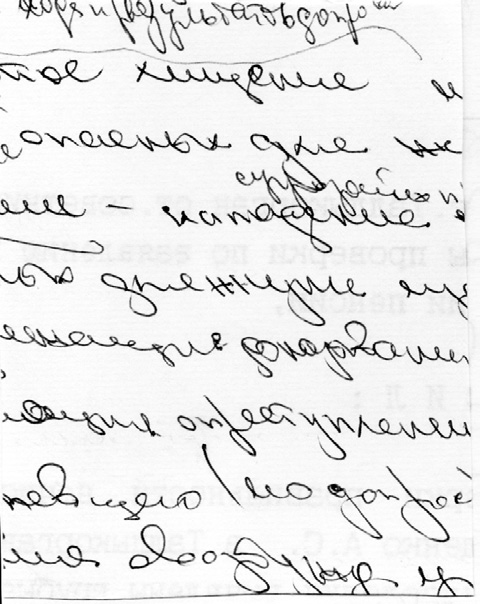 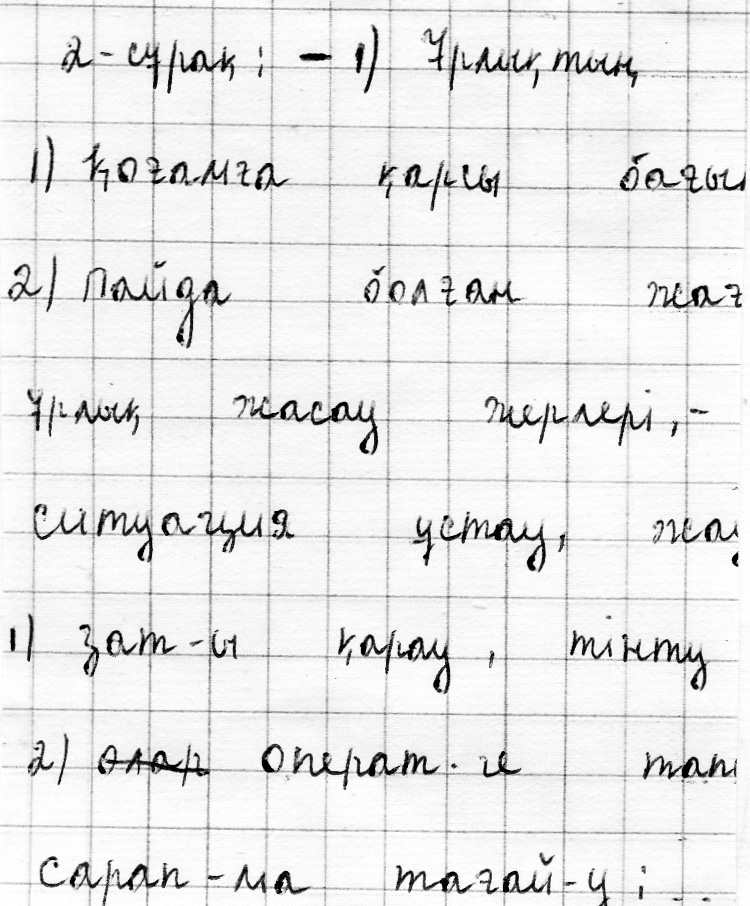 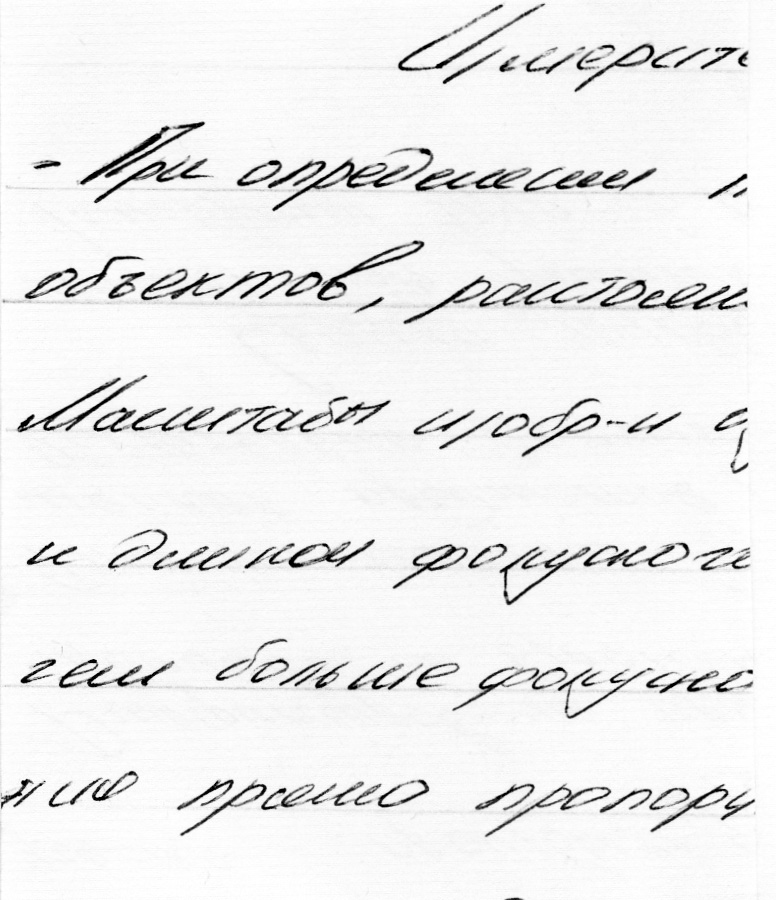 сурет – Солға қарай	35-1-сурет – Тік орналасқан	35-2-сурет – Оңға қарайҚолжазбаның екпінділігі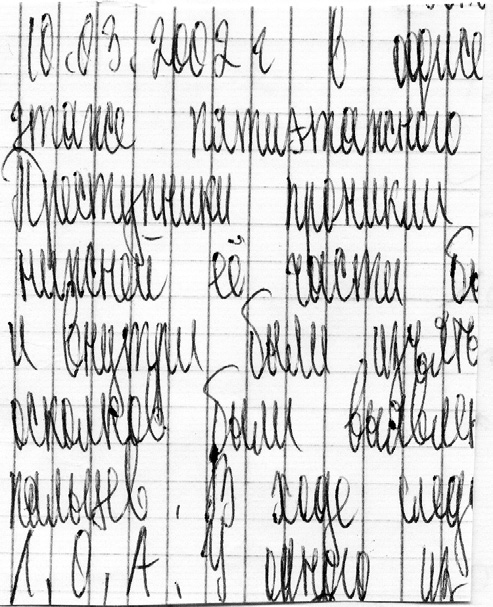 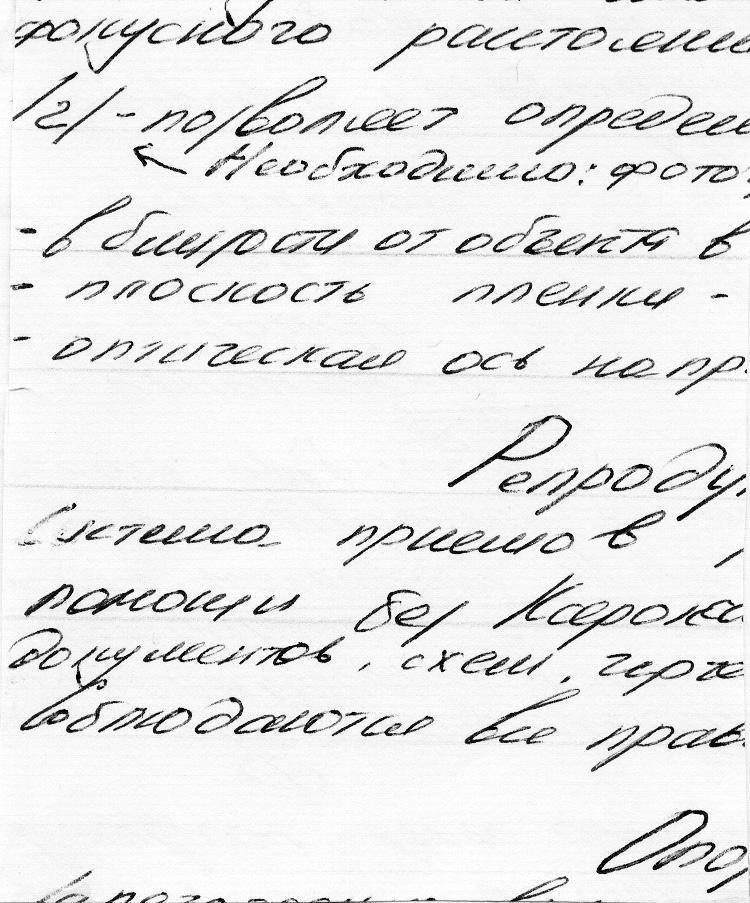 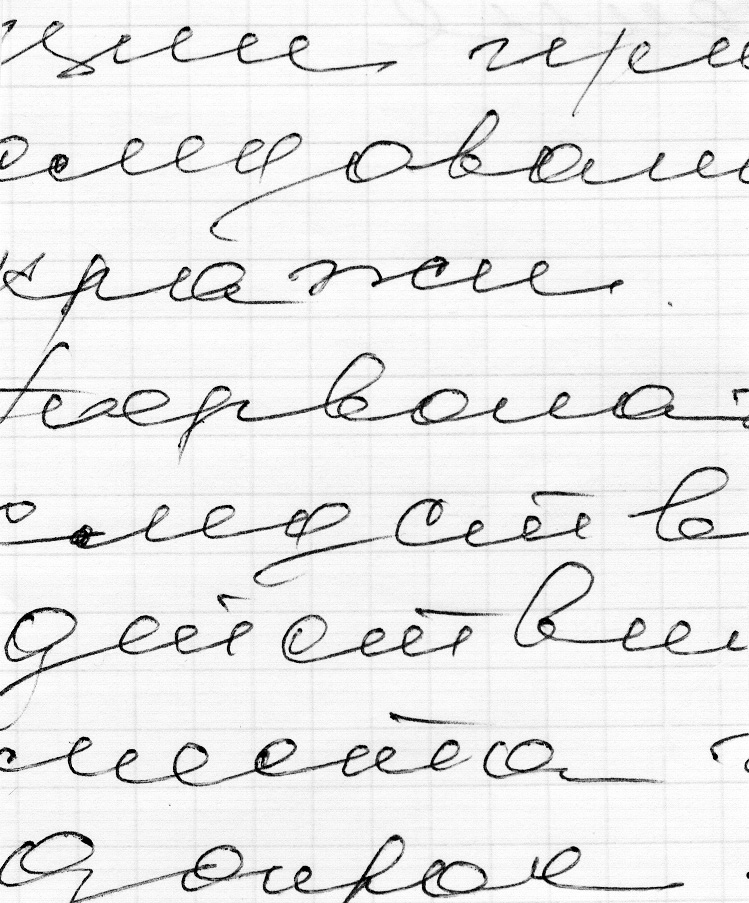 сурет – Төмен екпінді (қысыңқы)36-1-сурет – Орташа екпінді	36-2-сурет – Жоғары екпінді(созылмалы)Әріптердің қағаз бетіне басып жазылуы – жазба құралдарына салынған сал- мақ арқылы сипатталады. Қолжазбаның қатты, орташа және әлсіз басып жазу түр- лері бар. Әріп штрихтарының ені тек басып жазумен ғана емес, сонымен қатар қағаздың сапасына, жазу құралының ерекшелігіне байланысты сипатталады.Қолжазба қозғалысының жалпы бағыты. Жазбалар қозғалыс бағытына қа- рай оң жақты және сол жақты болып бөлінеді. Әдетте сағат тіліне қарсы бағыттал- ған сол жақты қозғалыстар жиі кездеседі. Керісінше оң жаққа қарай бағытталған қозғалыстағы қолжазбалар сирек кездеседі.Қолжазба орындау қозғалысының құрылысы, формасы, бағыты, созы- луы, саны, кезектілігі, үзілмеулігі және үдетілуі жағынан қарастырылады. Қол- жазбада жиі кездесетін қозғалыс формасы – тіксызықты-бұрышты, дөңгеленген, иректелген, бұрышты-дөңгеленген, иректеліп дөңгеленген доғал тәріздес, ілмек тәріздес болып келеді.Әріптердің бойлық осінің орналасуы тік және оңға бағытталған, тұрақты емес қолжазба түрін көрсетеді.Қолжазбаның өлшемі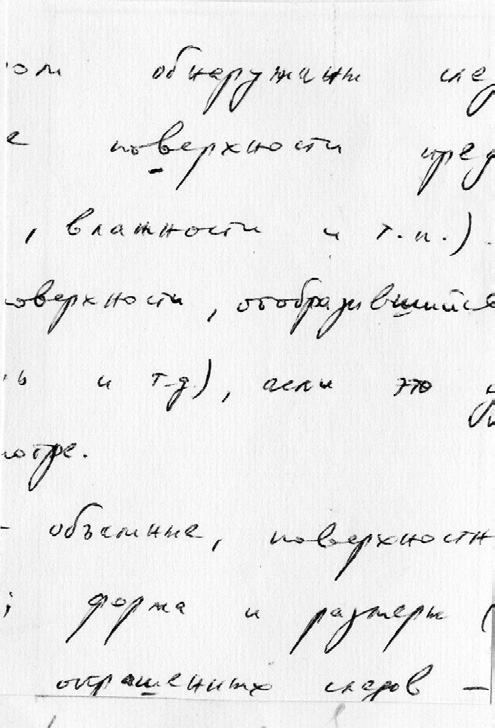 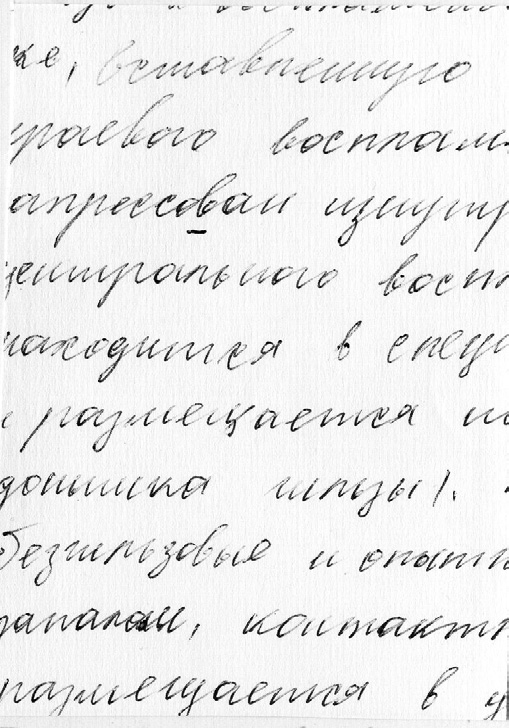 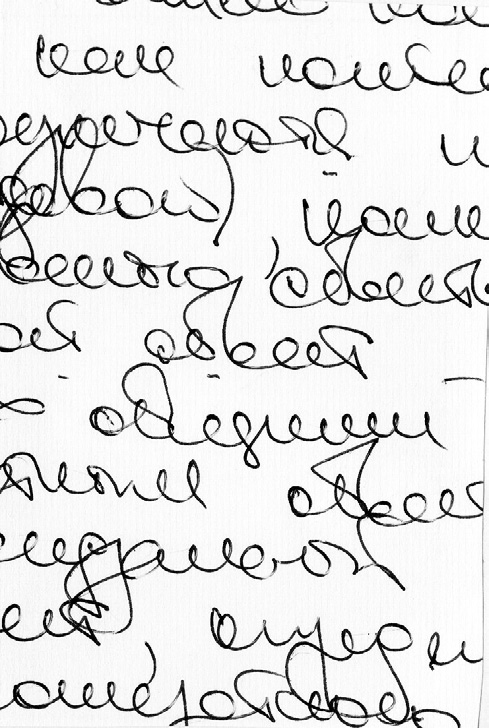 сурет – Кіші өлшемді (2 мм-ге дейін)37-1-сурет – Орташа (4 мм-ге дейін)37-2-сурет – Ірі (4 мм-ден жоғары)Қолжазбаның байланыстылығы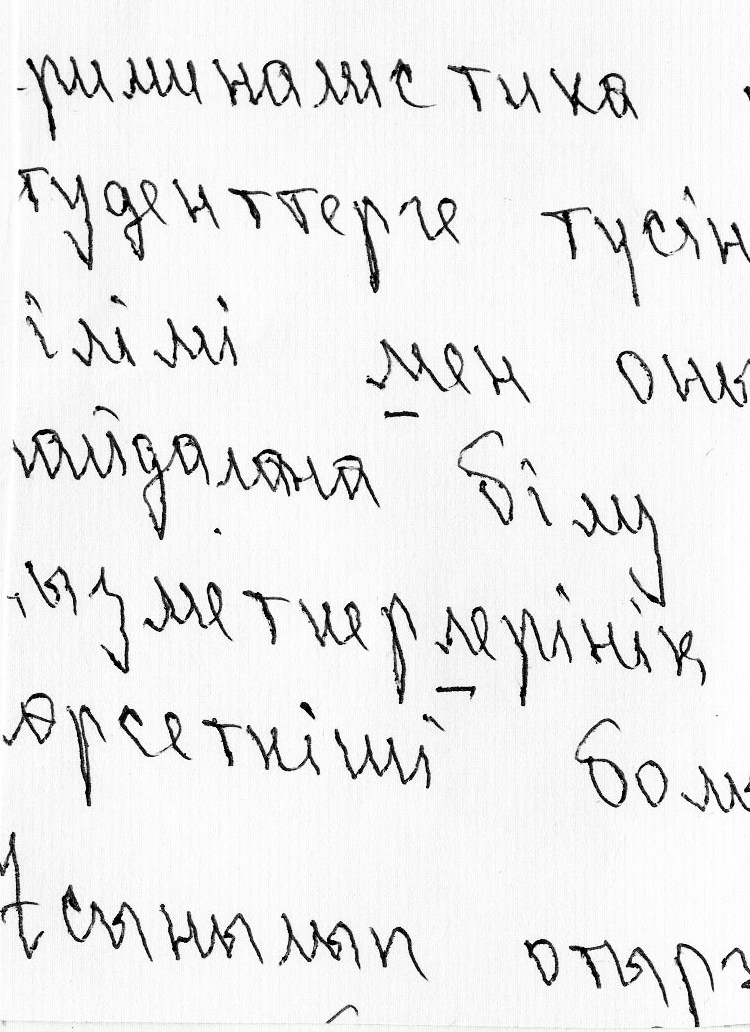 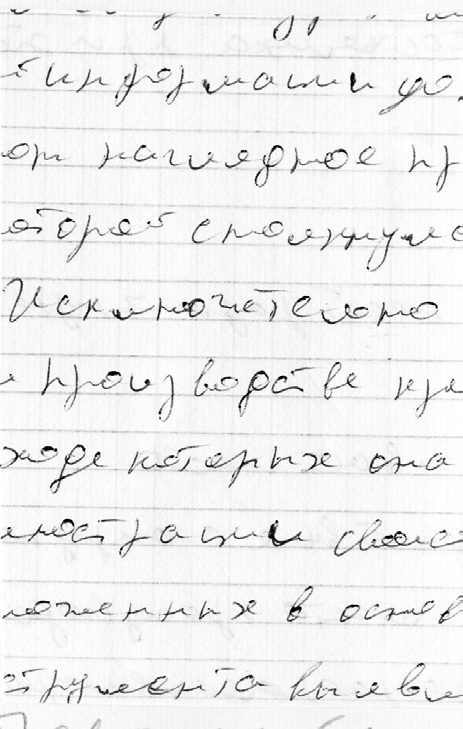 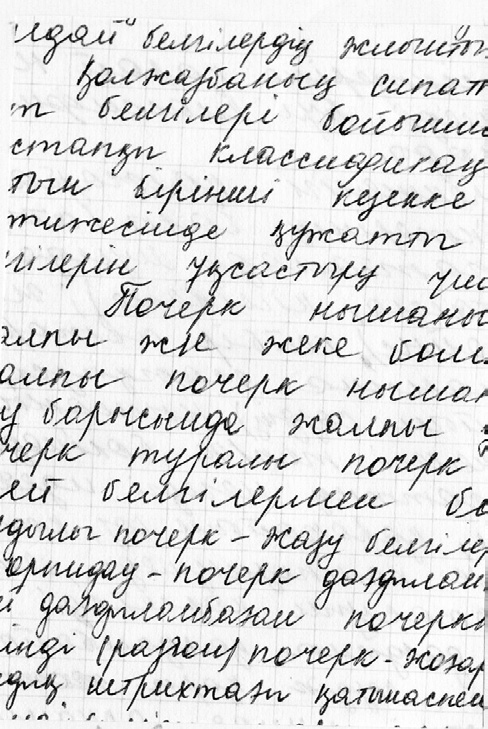 сурет – Төмен (3 әріпке дейін)38-1-сурет – Орташа (3-6 әріпке дейін)38-2-сурет – Жоғары (6 әріптен жоғары)Қолжазба тұрақтылығының көрсеткішіне, жазба белгілері формасының, өл- шемдерінің, қисаюының қайталануы және әртүрлі жағдайда жазуды орындау ба- рысында қағаз бетінде мәтіннің орналасу ерекшеліктері жатады.Сонымен, барлық ғалым-криминалистердің еңбектерінде қолжазбаның мы- нандай жалпы белгілері көрсетілген: қалыптасуы (жазудың жылдамдығы), қол- жазбаның өлшемі, шапшаңдығы, тігінен тұрған элементтердің қисаюы, бай- ланыстылығы, жазбадағы қозғалыстың жалпы бағыты, жазбадағы жалпы қозғалыс формасы, созылуы, құрылысы, саны, үзілмеулігі және үдетілуі. Кейбір криминалистер жалпы белгілер қатарына басып жазу белгісін де жатқызады.Жазу кезіндегі қозғалыстың жалпы формасы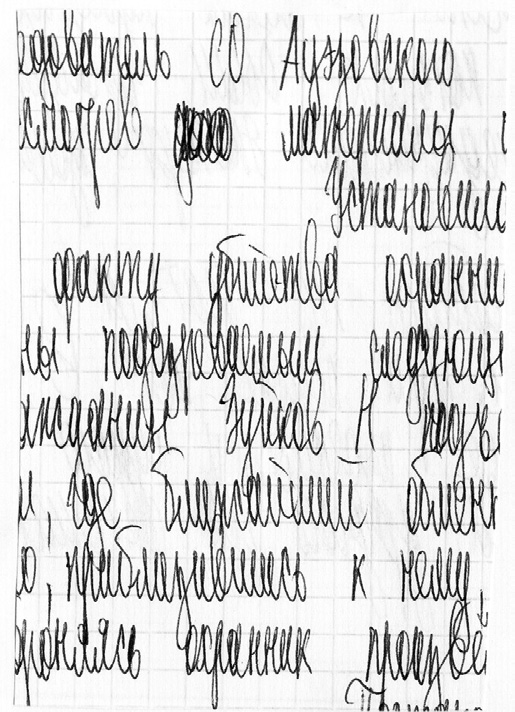 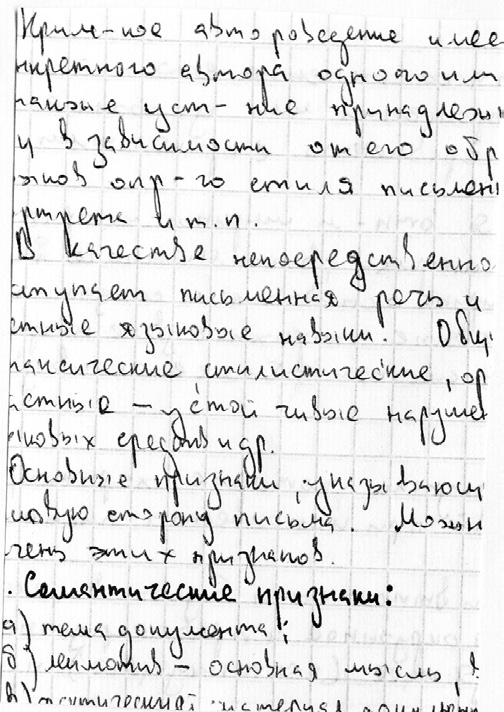 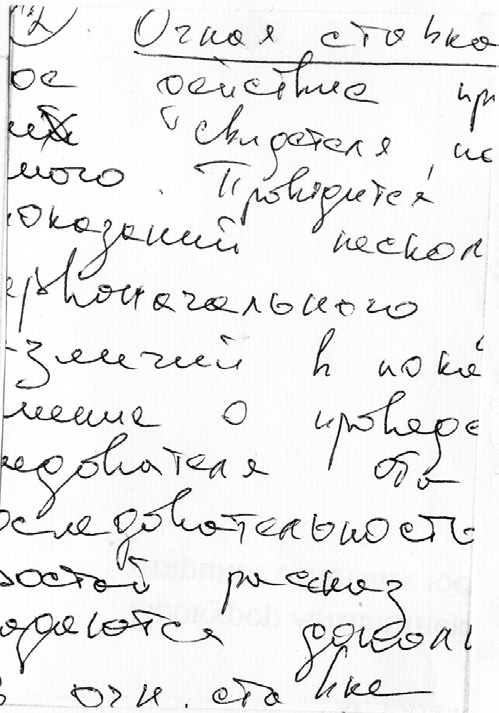 сурет – Иректелген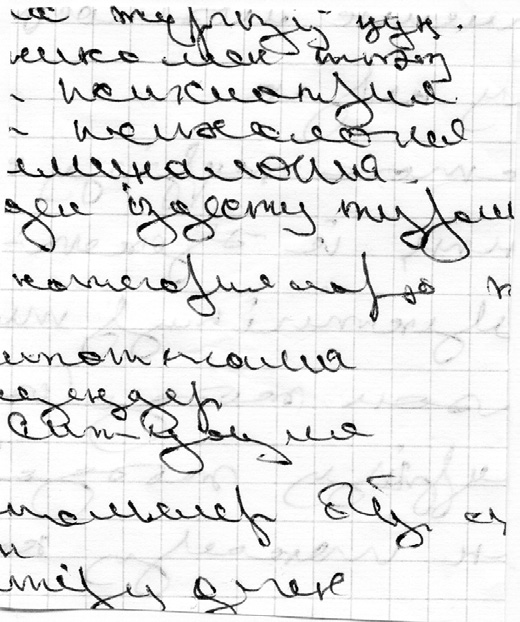 39-3-сурет – Иректеліп- дөңгеленген39-1-сурет – Дөңгеленген39-4-сурет – Ілмекті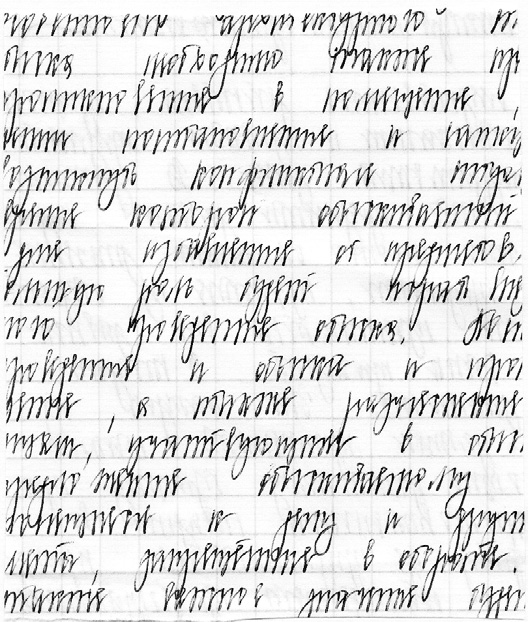 39-2-сурет – Бұрышты- дөңгеленген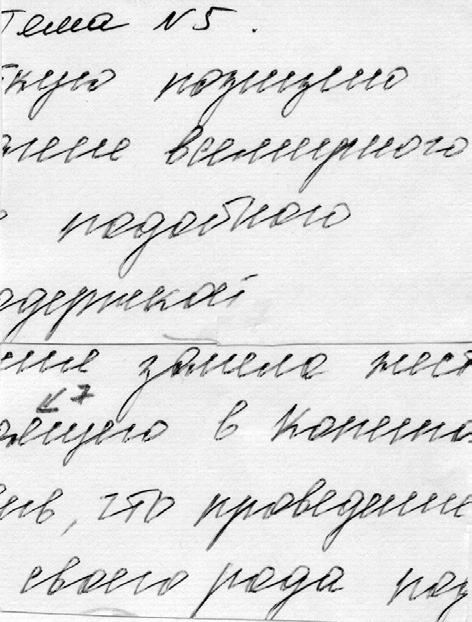 39-5-сурет – БұрыштыЖеке белгілерге жеке жазу белгілерін орындау барысындағы ерекшеліктер және олардың мектептегі жазу үлгілері нормалары мен қолжазбаның жалпы си- паттамасынан ауытқуы жатады. Мұндай ауытқулар әріптің кез-келген штрихта- рынан көрініс табады: бастапқы және аяқтаушы, негізгі және байланыстыратын, сопақша және жартылай сопақталған, жол үсті және жол асты, сол және оң жаққа қарай бағытталған қозғалыстар; ілмектеліп және бұрышталып өзара байланысқан элементтер.Жеке белгілерді 4 топқа бөліп жіктеуге болады:Жазу белгілері мен олардың элементтерін орындау кезіндегі қозғалыс ба- ғыттарының ерекшеліктері; Мысалы, суреттерде «д» әрпінің орындау кезінде-   гі қозғалыс бағыты көрсетілген. 40-суретте «д» әріпінің дөңгелек элементі сол жақтан төмен қарай бағытталып оң жақтан жоғары қарай көтеріледі, содан кейін оң жаққа және төмен қарай бағытталады, 40-1-суретте «д» әріпінің дөңгелек элементі сол жақтан оң жаққа қарай жоғары бағытталып, содан кейін төмен қа- рай бағытталады.Жазу белгілері мен олардың элементтерінің байланысу ерекшеліктері; суреттерде әріптер мен әріп элементтерінің байланысу ерекшеліктері көр- сетілген. Мысалы, 40-2-суретте «ф» әрпі элемент- терінің үздіксіз орындалуы, 40-3, 40-4-суреттерде«ж» және «т» әріптері элементтерінің бөлек жазы- луы көрсетілген, 40-5, 40-6-суретте «б-е»; «ы-р»;«у-р» және «т-р»; «б-у» әріптерінің үздіксіз жазылу көрсетілген.Жазу белгілері мен олардың элементтерінің өл- шемі, қисаюы бойынша өзара қатыстылығының ерекшеліктері. Мысалы, 40-7-суретте «н» әріпінің оң жағының вертикалды элементі сол жақ элемен- тінен кішірек екендігі және «а» әріпінің соңғы эле- менті жазу жолының ортаңғы бөлігінде орналас- қандығы көрсетілген.Жазу белгілері штрихтарының басталуы мен аяқталу нүктелерінің орналасуы және оларды орындау әдістері. Мысалы, суреттерде «р» әрпінің әртүрлі жазылу түрлері көрсетілген.  40-8-сурет-  те «р» әрпінің вертикалды элементінің дөңгелек элементінен төменірек орналасуы, 40-9-суретте вертикалды элементтің дөңгелек элементінен жо- ғары орналасуы және басталуы ілмек формасында жазылған «р» әрпі көрсетілген, 40-10-суретте «р» әрпінің вертикалды элементі штрих ретінде сол жақтан оң жаққа қарай бағытталып төмен кеткен- дігі белгіленген, ал 40-11-суретте «р» әрпінің вер- тикалды элементінің дөңгеленген элементімен бір деңгейде орналасқан.Жеке белгілердің идентификациялық маңыз- дылығы мен мәнділігі, олардың басқа адамдар орындаған қолжазбаларында кездесу жиілігіне байланысты. Жеке белгілердің кездесу жиілігі тө- мендеген сайын, орындаушыны анықтау кезіндегі қолданылатын белгінің маңыздылығы соғұрлым жоғарылайды.Қолжазбаны зерттеу орындаушының әлеумет- тік-демографиялық сипатына байланысты жора- малдау мақсатында (жынысы, жасы, кәсібі), соны- мен қатар олардың психикалық жай-күйін анықтау (ауруға шалдығуы мен көңіл-күйінің бұзылуы) жә- не идентификациялау мақсатында жүргізіледі.§4. Қолжазба үлгілерінің түсінігіСот сараптамасын жүргізуге қажетті материал- дарды дайындау келесі операциалардан тұрады: 1.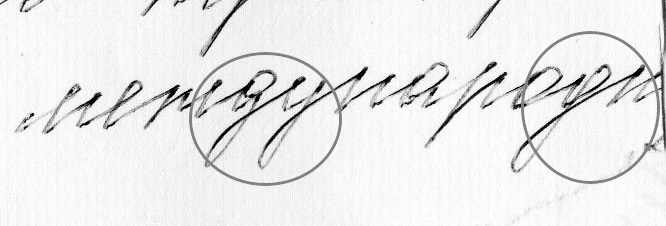 сурет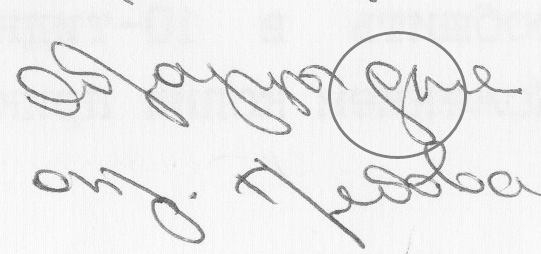 40-1-сурет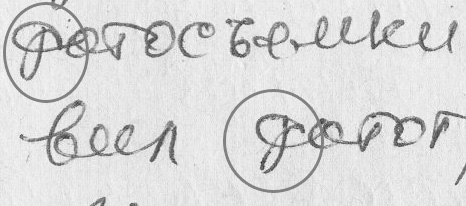 40-2-сурет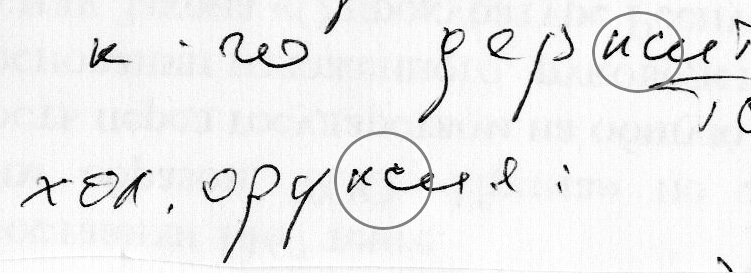 40-3-сурет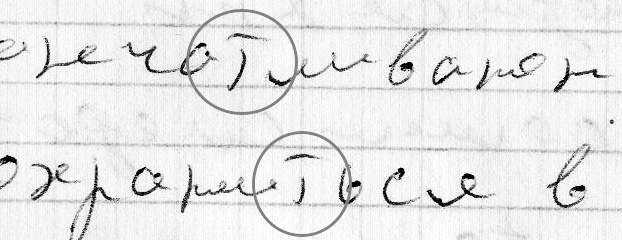 40-4-сурет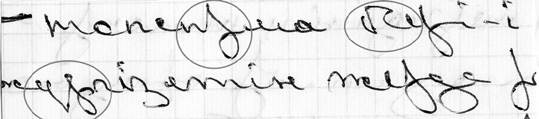 40-5-сурет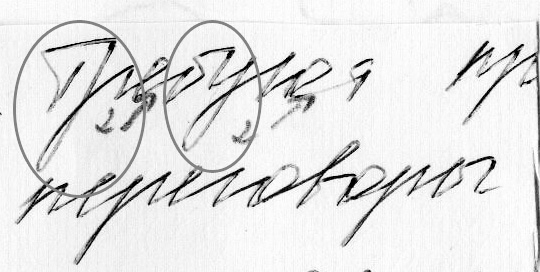 40-6-сурет40-7-сурет40-8-сурет40-9-сурет40-10-сурет40-11-суретСараптамалық зерттеуге жататын істің жағдайла- рын, заттай дәлелдемелерді және басқа да объек- тілерді бөліп сараптаманың түрін және мақсатын анықтау. 2. Қажетті материалдарды жинау (салыс- тырма үлгілерін), оларды тиісті тәртіппен буып-түю және дайындау. 3. Сараптамалық мекемені немесе сарапшыны таңдау. 4. Сараптаманы тағайындаудың процесуалдық жағынан дайындау. 5. Сараптама та- ғайындау туралы қаулыны және материалдарды са- раптамалық мекемеге жіберу немесе оларды сарап- шының өзіне беру.Тергеуші сараптаманы тағайындау қажет деп тапқаннан кейін белгілі бір дайындық шараларын жүргізеді. Бұл дайындық сатысының дұрыс әрі то- лық болуы сараптаманың жүргізілуіне, сондай-ақ іс бойынша дәлелдемелер қатарына жататын сарап- шының қорытындысының объективті, сенімді бо- луына үлкен әсерін тигізеді. Яғни, іс бойынша қан- дай жағдайлар, объектілер зерттеуге жататынына толық көз жеткізу. Сараптаманың міндеттерін дәл әрі нақты анықтау керек. Бұл мәселені шешу кезін- де қиындықтар туындаса, тергеуші маманды шақы- ру арқылы шеше алады. Қолжазбатану материалда- ры болып сарапшының дұрыс және негізделінген қорытынды беру үшін қажет болатын фактілі мән- жайларды алып анықтайтын және сараптамалық зерттеуге жіберілетін, зерттелінетін, салыстырыла- тын объектілер мен қылмыстық істің материалдары жатады. Сарапшыға зерттелінетін оқиғамен, объек- тімен себепті байланыста болатын фактілі мән-жай-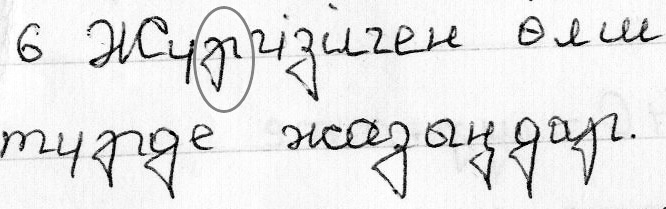 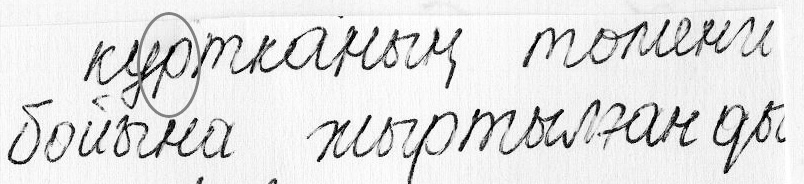 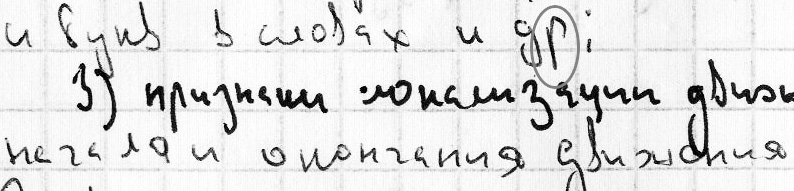 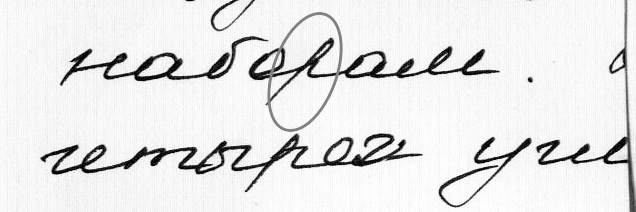 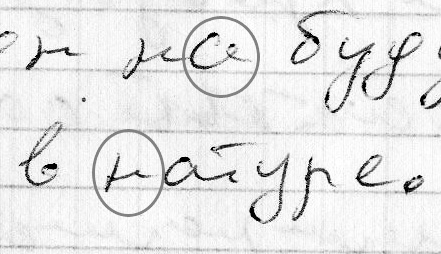 лар көрсетілген материалдар жіберілуі тиіс. Қолжазбаны зерттеу үшін үлгілердіалу Қазақстан Республикасы қылмыстық іс жүргізу тергеу әрекеті болып және жеке тарау ретінде кіргізіп отыр. Қолжазбатанудың объектілері болып – арнайы білім қолдану нәтижесінде дәлелдемелерді алудың қайнар көзі болып табылатын, тергеуші және сотпен жиналып сарапшыға ұсынылатын дәлелдемелік ақпараты бар материалдық заттар табылады. Қолжазбатану сараптамасының заты тергеуші мен соттың қойған сұрақтарымен анықталады. Оған белгілі ғылыми-техника са- ласының арнайы білімінің көмегімен анықтайтын мән-жайлар жатады.Сараптаманы тағайындап отырған адам сараптамаға сапалы және нақты ма- териалдардың жіберілуін қамтамасыз етуге міндетті. Сарапшы ұсынған матери- алдар шеңберінде толық, жан-жақты және объективті зерттеу жүргізу үшін таға- йындалады. Зерттеудің толық және объективті болуына сарапшы жауапты болса, қолжазбатану материалдарының сапалылығына, шынайылығына және толықты- лығына сараптама тағайындаушы тұлға жауапты.Сараптама тағайындаған тұлға қолжазбатану зерттеуіне жіберілетін мәлімет- тердің жеткіліктілігі жөнінде, қылмыстық істің қандай материалдары қажет екенін анықтауы үшін сарапшыдан кеңес алуға, сонымен қатар, қолжазбатану объектісін қарауға, алуға, салыстырмалы үлгілер алуға сараптамалық кеңес үшін мамандышақыруға құқығы бар. Сарапшының сараптаманы дайындау мен жүргізуде осын- дай белсенді рөліне қарамастан ол өз бетімен басқа мекемелерден сараптамалық қорытынды беру үшін материалдарды талап етуге құқығы жоқ. Қолжазбатанудың барлық материалдары сарапшыға тек қана сараптама тағайындаған адам атынан берілуі керек. Қажет материалдары жеткіліксіз болған жағдайда оларды сарапшы тергеушіден (соттан) талап етуге құқығы бар, ал өз бетімен іріктеуге құқығы жоқ. Криминалистика ғылымында салыстырмалы үлгілерге – белгілі бір түрдің, топтың объектілерінің қасиеттеріне ие болатын немесе жекеленген заттармен қарым-қатынасқа түсудің салдарынан олардың белгілерін өзінде бейнелейтін әртүрлі материалдық заттарды жатқызады. Сондықтан, олар бейнесін қалдырған заттарды анықтаудың делдалы болып пайдалануы мүмкін. Идентификациялық белгілердің пайда болуына байланысты салыстырмалы үлгілер екі түрге бөлінеді.Белгілі бір топтар, құрамдар, құрылыстар объектілерінің тікелей өкілі ретін- де. 2. Қарым-қатынасқа түсудің нәтижесінде жекелеген объектілердің материалды белгілерін өзінде қалдыруы.Бірінші топтағы салыстырмалы үлгілердің ерекшеліктері бұл – зерттелетін объектілер сияқты олардың да сондай қасиеті, құрамы және құрылысы бар. Сон- дықтан, олар пайда болуы немесе бір классификацияланған топқа жатуына байла- нысты ортақтығын анықтау үшін қолданылуы мүмкін. Сараптамалық зерттеулер- де мұндай салыстырмалы үлгілерді қолданудың басты шарты болып, зерттелінетін объектілермен химиялық құрамы, физикалық қасиеттері, биологиялық шығу тегі, технологиялық белгілерінің сәйкестігі. Екінші топтағы үлгілер зерттеу процесін- де идентификациялау объектілері ретінде қолданылады. Бұл үлгілердің ерекшелі- гі – шығу тегінің белгілі болуында. Олар арнайы тергеушілермен салыстырмалы зерттеу үшін алынады. Екінші топтағы үлгілерді сараптамалық зерттеуде пайда- ланудың мүмкіндігін көрсететін басты шарт – тексерілетін объектілердің үлгілер- де күмәнсіз бейнеленуі. Салыстырмалы үлгілер пайда болуына байланысты еркін және эксперименталды болып бөлінеді. Қолжазбатану сараптамасы бойынша са- лыстырмалы үлгілердің үш түрі бар: еркін, эксперименталды, шартты-еркін. Қол- жазбатану сараптамасына байланысты салыстырмалы үлгілерді қарастырайық. Мәтін, қолтаңбаның орындаушысын анықтау тек қана салыстырмалы материал- дарды дұрыс жинау кезінде мүмкін болады. Сондықтан да салыстырмалы зерттеу үшін үлгілерді дайындау мәселесі өте маңызды. Сарапшының жоғарғы біліктілігі, көп жылдық тәжірибесі, зерттеу кезінде жоғарғы дәрежелі әдістерді қолдануы, сараптама үшін қажетті, керекті салыстырмалы үлгілері болмаса, оған ешқандай да көмегін тигізбейді. Үлгілерді жинау кезінде жіберілген кемшіліктер сарапта- малық қателіктерге әкелуі мүмкін, ал бұл өз кезегінде тергеу мен сотты жалған жолға бұруы ықтимал. Ұсынылатын үлгілерге қойылатын басты талаптар: олар- дың анықтылығы, яғни қолжазбаның күмәнсіз орындаушымен жазылуы, үлгілер- дің сапалылығы мен қажетті сандық көлемі. Тиісті сапалылығы – зерттелінетін құжат пен үлгінің жасалу уақытысына, жазу шапшаңдығына (темп), тілі, орында- лу амалы, мәліметтері, құжаттың мазмұны мен орындалу жағынан салыстыруға келуімен байланысты. Үлгілердің қажетті көлемділігіне зерттелінетін мәтіндегі белгілердің барлығына толық, жан-жақты салыстырма жасауға мүмкіндік беретін үлгі көлемі жатады.Енді үлгілердің түрлеріне тоқталайық. Еркін салыстырмалы үлгілер арнайы сараптама үшін орындалмайды. Олар мүлдем тергелінетін қылмысқа қатысты болмауы да мүмкін. Қылмыстық істің жағдайына, зерттелінетін объектінің си-патына, сарапшының алдына қойылған мәселелеріне байланысты еркін үлгілер– құжат мәтіндері, қолжазбалар, автобиографиялар, арыз, анкета, жеке хаттар, конспектілер және т.б. түрінде айыпкердің (күдіктінің) орындалуымен жүзеге асырылады. Олар қылмыстық іс қозғалғанға дейін пайда болады және қылмыстық іске ешқандай қатысы жоқ. Еркін үлгілерді тергеуші тергеу әрекеттерін жүргізу барысында (тінту, алу) немесе мекемелер мен жеке адамдардан алады. Бұл үлгі- лер әдеттегі жазумен орындалады және қасақана бұрмаланбайды. Қолжазбаның эксперименталды үлгілерінің еркін үлгілерден айырмашылығы – олар сараптама жүргізу үшін арнайы алынады.Эксперименталды үлгілердің алынуының қажеттілігі әртүрлі себептерге бай- ланысты болуы мүмкін. Мысалы: тергеуші зерттеуге қажетті көлемде еркін үлгі- лерді жинай алмауы. Кей жағдайларда қажетті еркін үлгілер саны жағынан жет- кілікті, бірақ олар зерттелінетін объектіден өзгеше (зерттелінетін құжат мәтіні қарындашпен, ал ерікті үлгілер сиямен жазылған).Эксперименталды үлгілерді алудың ерекшелігі – олар арнайы дайындалған жағдайларда алынады және жасандылық элементтерін жою үшін, кездейсоқ жағ- дайлардың әсерін жою үшін үлгі алуда сан жағынан шек қойылмайды. Экспери- менталды үлгілерді тергеушінің жеке өзі немесе маманның қатысуымен алады. Тергеуші қолжазбатану зерттеулері үшін үлгілер алу туралы қаулы мен қолхат ала отырып, күдіктіні, айыпталушыны, жәбірленушіні, куәні таныстырады, тергеу әрекетіне қатысушы өзге адамдарға олардың құқықтары мен міндеттерін түсінді- реді. Қолжазбаның эксперименталдық үлгілерін жасау процесі кезінде зерттеліне- тін құжатты үлгі алынып отырған адамға көрсетуге не көшіруге беруге болмайды. Бұл зерттелінетін құжатқа ұқсастырып немесе керісінше, зерттелінетін кұжаттың орындаушысының жазуын өзгертуіне әкелуі мүмкін. Ал бұл өз алдына қолжаз- батану зерттеулерін қиындатады. Эксперименталды үлгілер мәжбүрлеу арқылы алынуы мүмкін. Қылмыстық процессік-кодексіне сараптамалық зерттеу үшін үл- гілер алудың хаттамасын дайындауы туралы көрсетілген. Үлгілерді орындаушы- сына көрсетіп, оның өз қолымен жазғанын растайтын қолы қойылады. Сарапта- маға жіберілетін зерттеу объектілері мен үлгілері тиісінше буып-түйіп, мөрмен бекітіліп, хаттамаға қоса тіркеледі.Шартты-еркін үлгілер – қылмыстық іс қозғалып, оның пайда болғаннан ке- йінгі жазылған қолжазбалар. Көбінесе олар іспен байланысты (түсініктемелері, арыз, шағым және т.б.), бірақ арнайы сараптама үшін орындалмаған. Бұл үлгілер ерекше түрдегі үлгілер болып есептелінеді. Өйткені, оларды не ерікті, не экспери- менталды үлгілер қатарына жатқыза алмаймыз.Енді қолжазбаның еркін үлгілеріне қойылатын талаптар туралы айтып ке- тейік. Ерікті үлгілер ретінде алынатын мәтіндер мен қолжазбалардың белгілі са- палы қасиеттері болуы керек. Салыстырмалы материалдардың сапасы жөнінде айтқанда, терең және жан-жақты зерттеу жүргізуге мүмкіндік беретін қасиеттері қарастырылады. Бұл үлгілердің зерттелетін құжатпен салыстыруға болатын жағ- дайда ғана мүмкін. Үлгілер зерттелетін құжатқа сәйкес келуі тиіс:Жазуы мен тілі бойынша. Зерттелетін құжаттағы әртүрлі жазу мен тілде жа- зылған мәтіндердің, атап айтқанда: жазу белгілерін, сөйлем құрау ерекшеліктерін, баяндау стильдерін салыстыру мүмкін емес.Жазылу уақытысына қарай. Зерттелетін құжат пен еркін үлгінің жасалу уақытының үзілісі минималды болу керек. Қолжазудың белгілері мен тұрақтылы- ғы уақыт өтуге байланысты өзгереді. Мектеп кезінде қол жазудың тұрақтылығытуралы шартты түрде ғана айтуға болады. Бұл қолжазудың қалыптасатын кезеңі. Сондықтан, үлгіні зерттеу құжаты жазылған уақыт аралығындағысын алу қажет. Ересек адамның қолжазуы қалыптасқан болып табылады. Үлгі мен зерттеу құ- жаты арасында бірнеше жыл болуы мүмкін. Ал жасы ұлғайған, кәрі адамдардың жазу дағдысы ішінара бұзылып, қол жазудың өзгеруіне әкеледі. Әрі бұл процесс тез жүруі мүмкін. Сондықтан қартайған адамдардың жасаған құжаттарын зертте- генде салыстырмалы материалдар сол кезеңге байланысты болуы тиіс.Мазмұны жағынан және белгіленген мақсатына байланысты болуы қажет. Мысалы: бланк бетіне жазылған мәтіннің салыстырма үлгісінің осындай бланкке жазылуы.Қолжазбаның материалына байланысты. Үлгілерді жазу материалдарының сәйкес келуі маңызды мәселе (қалам не қарындашпен, бірдей қағаздарға жазы- луы).Жасалу амалдары бойынша. Зерттелінетін мәтін белгілі бір шрифтке сәй- кестендіріп жазылса. Мысалы: баспа әріптері формасында, сызба ретінде немесе сол қолмен.Құжатты жасау шарттары бойынша. Ерекше жағдайларда жасалса: отырып, тұрып.Жазуды орындаған адамның хәл-күйіне байланысты.Жазудың шапшаңдығына байланысты болуы керек. Тез жазылған қолжазба- ларға – дәріс конспектілері және т.б. Жай шапшаңдықпен жазылған – ресми құ- жаттардың мәтіндері.Жоғарыда көрсетілген шарттар орындалмаса, сарапшы өз міндетін орындай алмауы мүмкін. Маңызды мәселелердің қатарына берілген үлгілердің сандық кө- лемі де жатады. Еркін үлгілер саны 10-15 болуы керек.Қолжазба мен қолтаңбаның эксперименталды үлгілерін алу.Эксперименталды үлгілер еркін үлгілер сияқты зерттелетін объектіге жазылуы жағынан, тіліне, мазмұны, хат материалдары, жасалу амалына, мүмкіндік болса құжатты жасау жағдайына және жазудың шапшаңдығына қатысты салыстыруға келетіндей болуы қажет. Бірақ эксперименталды үлгілерді алудың өз ерекшелі- гі бар. Эксперименталды үлгілерді алу кезінде жазатын адамға әдеттегі жағдай жасалынуы тиіс (көзілдірік киетін болса). Эксперименталды үлгілер тергеушінің айтуы бойынша (диктовка) жазылады немесе тергеушінің ұсынған тақырыбына шығарма жазу нәтижесінде алынады. Алдын-ала айту шапшаңдығы белгіленеді. Мүмкіндік болса, зерттелетін құжат мәтінін 3-4 рет жазғызу керек. Ал, егер мә- тіннің мазмұнын жазатын адамның білуі қажет емес деп тапса, онда кездесетін сөздерді басқа байланыста келтіріп, жаздыртады. Арасына уақыт салып қолтаңба үлгілерін бірнеше рет алу қажет. Эксперименталды үлгілерді алу кезінде зерт- телінетін объектілердің жасалу жағдайының бәрін ескерту керек. Қолтаңбаның үлгісін алу барысында жазатын адамның қолтаңбасының барлық нұсқаларын жа- зуды сұрайды. Ал біреудің атынан қол қойғанын тексеру кезінде, сол кісінің тегін бірнеше қатар жазғыздыру қажет.Еркін үлгілерді алғанда маман-қолжазбатану тергеушіге іздеу жоспарын құ- рып бергені дұрыс. Онда: қай тілде, қай графика негізінде, қандай құжат түрінде, қай мерзім кезіндегі үлгілерді жинау керек екендігі көрсетіледі.§5. Криминалистикалық автортанудың түсінігі, міндеттері және ғылыми негіздеріҚұжаттағы мәтіннің авторын анықтау мақсатында жүргізілетін криминалис- тикалық зерттеулер, криминалистикалық автортанудың құзыреттілігіне жатады. Криминалистикалық автортанудың бұл түрі қолжазуды криминалистикалық зерт- теу барысында жазба тіл заңдылығын зерттейтін нақты бір арнайы ғылымды қол- дану негізінде қалыптасқан.Мәтінді орындаушы жөніндегі мәселені шешу кезінде жазу тіл белгілері кө- мекші маңыздағы ғана рөлді атқарады. Ал автортану зерттеулерінде, олар бас- ты рөльді атқара отырып құжатты толтырған автордың жеке басы туралы белгілі бір қорытындыға келуге негіз болады. Бұл әсіресе мәтінді орындаушы мен автор әртүрлі тұлғалар болған жағдайдағы іс үшін өте маңызды болып табылады.Жазу тілдің қызмет етуінің негізін тілдік және зияткерлік дағдылар кешені құрайды. Тілдік дағдыға жоғарыда көрсеткендей – тарау, бөлім, пункттік, ор- фографиялық, лексико-фразеологиялық, синтаксистік және стилистік дағдылар жатады.Зияткерлік дағды әр адамға тән болмысты тану әдісін сипаттайды және қабыл- дау, ойлау, есте сақтау дағдыларынан тұрады. Бұл дағдылардың мазмұнын адам психикасынан көрініс табатын меңгерілген және жекеленген тілдік және ойлау нормалары мен одан ауытқулықтар құрайды.Дағдылар мазмұны, олар нақты тұлғаларда қалыптасу жағдайы мен ерекшелі- гіне тікелей байланысты болады және де қабылданған мәліметтерді сол тұлғаның қолдануымен анықталады.Жекеленген тілдік және зияткерлік дағдылар ойлау, сөйлеу нормаларының белгілі бір жиынтығының әрбір адамда қалыптасуы мен оларды сөйлеу барысын- да қолдану ерекшелігінен көрініс табады.Мұнда адам қандай да бір норманы қолданып сөйлеуге үйреніп, қалыптасады және ол әдетте өзінің ойын жеткізу кезінде сөз құрамының барлығын емес, жар- тылай ғана жеткізуге дағдыланады. Осыған байланысты әр адамда сирек кездесе- тін қайталанбайтын тілдік жиынтықтар мен зияткерлік дағдылар пайда болады. Осы жекелей қалыптасқан дағдылар арқылы зерттелетін құжат мәтінінің авторын идентификациялауға болады.Криминалистикалық автортанудың ғылыми негізін – адам тілінің сөйлеу шарты мен заңдылығын, тілдің жекелену себебін, динамикалық тұрақтылығын, жазба тілінің алуан түрлілігін анықтау туралы және қылмысты тергеу мақсатын- да оны зерттеу әдістері жөніндегі білімдер жүйесі құрайды. Криминалистикалық автортану келесідей салааралық ғылым мәліметтерін жинақтайды: адамдар ара- сындағы қатынас теориясы – коммуникациялық, лингвистикалық, психологиялық және психолингвистикалық, криминалистикалық мәліметтер (идентификация теориясы, криминалистикалық қолжазба). Сонымен қатар, қылмыстық және аза- маттық істерді қарастыру кезінде де қолданылады.Жалпы анықталатын мәселелер екі топқа бөлінеді:Идентификациялық – бір немесе бірнеше құжаттың нақты авторын анық- таудан (идентификациялық мақсатта);Идентификациялық емес – автордың ұлтын, топтық қатынасын, яғни оның білім деңгейін, кәсібін, жазу тілінің стильдік дағдысының болуы, әлеуметтік-де-мографиялық көрінісі туралы және т.б. (классификациялық-диагностикалық мақ- сатта) жағдайларын анықтаудан.Соңғы уақыттарда бұқаралық ақпарат құралдарында тіл тигізуге байланыс- ты келтірілген моральдық зиянды өтеу арыздары көбеюде. Осы саннаттағы істер бойынша ақиқатқа жету үшін соттар автортану сараптамасының негізгі құрамдас бөлігі болып табылатын лингвистикалық сараптаманы тағайындайды. Сарапта- маның шешуіне идентификациялық сипаттағы сұрақтар қойылады:мәтінде осы азаматты қорлайтын және тіл тигізетін сөздер, сөз тіркестері кездесе ме?мәтін авторының азаматқа беріп отырған мінездемесі қандай?басылымда өнегелі және т.б. қағидаларды сақтау көзқарасымен азаматтың жеке басын, қызметін негативті жағынан сипаттайтын мәліметтер, мән-жайлар бар ма?Криминалистикалық автортанудың объектілері – бұл әртүрлі құжат мәтін- дері, жазба, жазылған мәтіндер, сонымен қатар принтер, ризографтар, баспахана- лық құралдарды қолдана отырып көбейткіш тәсіл көмегімен алынған құжаттағы мәтіндер. Автортануда мәтін деген түсінікке бір ойды білдіретін сөйлемдер жиын- тығы жатады. Жеке сөйлемдер мен сөз тіркестері осы автортанудың объектісі бо- ла алмайды. Сөйлемдер мәтін материалының мазмұнын ғана құрайды. Автортану зерттеуінің бірлігі болып сөйлемдер қарастырылады, ал қолжазбатанудың зерттеу бірлігіне жеке жазба белгілері жатады (әріп және сан).Құжаттың мәтіні күрделі жүйелі құрылым болып табылады, олардың элемент- тері белгілі бір өзара әрекет ету заңдылығымен байланысты. Идентификациялық зерттеу жүргізу үшін мәтіннің минималды көлемі шамамен бірнеше сөйлемдер- ден тұруы қажет.Мәтіннің авторын анықтау барысында мәтіннің құрылымдық қасиетін көрсе- тетін мәліметтер қолданылады. Бір жағынан танылатын объект ойлау заты туралы мәлімет. Бұл мәліметтерден автордың қатынасқа түсетін заттары мен құбылыс- тары, сондай-ақ оның араласатын адамдары туралы ақпарат алуға болады. Осы мәліметтер бойынша оның шынайы өмір сүру ортасын; әлеуметтік, этникалық, кәсіптік және біліктілік деңгейі анықталады. Мұндай ақпараттарды зерттеу мен қолдану арнайы білімді қажет етеді. Құжат мәтінін зерттеудің бастапқы кезеңінде автордың жеке басы туралы шартты моделін қалыптастырып аламыз. Автор өзі- нің ойын сөйлеу қабілетімен білдіреді. Осы арқылы автордың білім деңгейі, жазу тілін меңгеру дағдысы, этникалық көзқарастары, эмоциялық жағдайымен басқа да оның жеке басын сипаттайтын мәліметтерді ала аламыз. Алынған мәліметтер арнайы білімі бар адамның жазба тілі белгілерін зерттеу нәтижесінде анықталады.§6. Үлгілердің түсінігіАвтортану зерттеуінде тексерілетін тұлғалардың жазу тілінің үлгілері қажет. Олар қолжазбатанудың еркін, эксперименталды және еркін-шартты болып келеді. Еркін үлгілер – күдікті және тергелетін адамдардың қылмысқа еш қатысы жоқ және қылмыстық іс тіркелгенге дейінгі жазған мәтіндері. Бұл үлгілер зерттелетін мәтіннің орындалу тіліне, уақытына, жазба тілінің стиліне, адресатына және ав- тордың мәтінді орындау кезіндегі жалпы жағдайына сәйкес келуі қажет. Әртүрлі ұлт тілінің синтаксистік, лексико-фразеологиялық, стилистік элементтері мен құ-рылымдары бір-біріне сәйкес келмейді және әртүрлі көрініс тауып, ерекшеленеді. Сондықтан да зерттелетін құжат пен үлгі бір тілде жазылуы тиіс. Адамның жазба тілінің белгілерінің тұрақтылығы салыстырмалы болғандықтан, зерттелетін құ- жат пен үлгілер сол бір уақыт аралығында жазылуы керек. Адамның жеке басы- ның қалыптасып дамуына қарай және субъективті, объективті сипаттағы фактор- лардың (білім алуы, игерген мамандығы, әлеуметтік, ұлттық, кәсіби және басқа да орталар) әсер етуі нәтижесінде адамның жазба тілі мәнді өзгеріске ұшырайды. Яғни, сауаттылық деңгейі жоғарылайды, лексикалық құрамы артады, синтаксис пен стильдік ерекшелігі күрделенеді. Керісінше, адамның қартайған шағында ор- ганизмнің, өспелік, биологиялық, психо-физиологиялық өзгеруінің нәтижесінде жазба тілі өзгеріске ұшырап тілдік баяндау құрылымы жеңілдетіледі және бұзы- лады.Қолжазба тілінің еркін үлгісі зерттеліп отырған мәтіндегідей формада және функционалдық стильде орындалуы қажет (тұрмыстық, қызметтік, публицисти- калық, ғылыми). Тұрмыста қолданылатын стиль көбінде жеке хаттардан, жаз- балардан, қызметтік баяндамалар мен түсініктеме жазбалардан, рапорттардан, хаттамалардан және т.б. көрініс табады. Публицистикалық – қоғамдық-саяси та- қырыптарға байланысты баяндамалар мен осыған ұқсас мазмұндағы мақалалар- дан; ғылыми мақалалар мен құжат мәтіндерінен; пікірлерден және т.б. тұрады. Редакцияланып басылып шығарылған мәтін автордың сөйлеу ерекшеліктерін то- лығымен көрсетпейді. Сондықтан үлгі ретінде автордың қолжазбасын қолданған жөн. Адресатты есепке алудың ерекшелігі, мұнда мәтінді орындаушы автор хат алушы адамның әлеуметтік-демографиялық сипатына қарай сөз қолдану ойын жеткізу элементтерін таңдап алады. Осыған байланысты бір оқиға әртүрлі форма- да баяндалуы мүмкін. Мысалы: орындаушы бір оқиға жөнінде досына, туысына және т.б. жазғанда полиция қызметкерлеріне арыз, түсініктеме беруден қарағанда өзгеше баяндайды.Автордың зерттелетін мәтін мен еркін үлгілерді жазу кезіндегі жағдайын ес- керіп, тергеу барысында оны қолдану қажеттілігі келесідей жағдайларда туындай- ды. Мысалы: орындаушының психологиясында қатаң өзгеріске ұшырауға әкеле- тіндей психикалық және өзге де ауыр науқасқа ұшырау мен жан күйзеліс үстінде мәтінді орындағаны белгілі болған жағдайда.Жазу тілінің эксперименталды үлгілері – автортану сараптамасына жіберу үшін арнайы түрде тергеуші немесе соттың қатысуымен алынатын мәтіндер. Ер- кін үлгілерді алу барысында қойылатын талаптар, бұл үлгілерді алу кезінде де сақталынады. Бұл үлгілер алғашқыда орындаушының еркімен таңдалған тақыры- бы бойынша, ал кейіннен тергеушінің берілген тақырыбына байланысты шығар- ма немесе мазмұндама түрінде орындалады. Бірінші жағдайда тергеуші белгілі бір функционалдық стиль шеңберінде орындауды нұсқайды. Мысалы: хат, арыз- өтініш, шағым-арыз және т.б. Екіншіден, тергеуші жазылатын мәтіннің тақыры- бын жазба тілінің белгілі бір формасында адресін ұсынады. Осы көрсетілген үлгі- лермен қатар, зерттелетін мәтін сипатына қатысты емес эксперименталды үлгілер алынуы қажет. Олар тексерілетін автордың жазба тіл белгілерін объективті баға- лауға мүмкіндік береді.Кейбір жағдайларда жазу тілінің шартты-еркін үлгілері де қолданылады. Бұл мәтіндер тергеу барысында пайда болған қылмыстық іс материалдарындағы түсі- ніктемелер, өз қолымен жазған көрсетпелер, арыз-шағымдар және тағы басқалар. Бұлар сараптамада қосымша салыстырмалы материалдар ретінде қарастырылады.Авторлықты анықтау мәселесін шешу мүмкіндігі зерттеуге жіберілген мате- риалдың көлемімен, сапасымен зерттеу әдістемесінің жетілу деңгейімен анық- талады. Қазіргі уақытта идентификациялық криминалистикалық автортану са- раптамасының теориялық және әдістемелік негізі жоғары дәрежеде өңделген, ол барлық жағдайда авторды идентификациялауға мүмкіндік береді. Сонымен қатар, құжат авторының ана тілін, білім деңгейін, тіл дағдысының қай елді мекенде қа- лыптасқандығын анықтаумен байланысты классификациялы-диагностикалық әдістемелерде қалыптасқан.Автортанудың әдістеріне төмендегілер жатады:лингвистикалық (сондай-ақ, лингвостатистикалық), тіл құрылымы мен элементтерін анықтаумен байланысты;психолингвистикалық, тұлғаның сөйлеу жүйесіне әсер ететін психикалық процесс ерекшеліктері тұрғысынан сөйлеудегі тіл құрылымына талдау жүргізуге мүмкіндік беретін әдіс;әлеуметті-лингвистикалық, тілдің қандай әлеуметтік факторлармен байла- нысты екенін анықтайтын әдіс;логика-психологиялық, автордың тілдік және интеллектуалдық дағдыла- рының қасиеттері мен ерекшеліктерін анықтайтын мәтіннің құрылымы мен логи- калық элементтеріне талдау жасауға бағытталған;тіл дағдысының даму дәрежесін анықтаудың математикалы-сандық әдісі, электронды-есептегіш техника базасына негізделген жазба тілінің қалыптасқан тілдік дағдысының жалпы және жеке белгілеріне статистикалық талдау жасау.Теориялық негіздер туралы бақылау сұрақтарыҚолжазудың қалыптасуы және оның идентификацияға негіз болатын қасиеттеріҚолжазудың қалыптасуының және өзгеруінің заңдылығыДинамикалық стереотипҚолжазудың жалпы және жеке белгілеріҚолжазуды криминалистік сараптамаға жіберуге материалдар дайындауЕркін, эксперименталды, шартты-еркін жазудың үлгілері. Үлгілерге қойылатын талаптарАвтортанудың түсінігі, объектілеріҚолжазбатану арқылы шешілетін идентификациялық және идентификациялық емес мәсе- лелерАвтортану арқылы шешілетін идентификациялық және идентификациялық емес мәселелер 	VI тарау ҚҰЖАТТАРДЫТЕХНИКА-КРИМИНАЛИСТИКАЛЫҚ ЗЕРТТЕУ§1. Құжаттарды техника-криминалистикалық зерттеудің түсінігі және оның міндеттері мен түрлеріҚұжаттарды техника-криминалистикалық зерттеу дегеніміз – қылмыстық және азаматтық істер бойынша заттай дәлелдеме болып табылатын құжаттарды зерттеу кезінде туындайтын мәселелерді шешу мақсатында жаратылыстану және басқа да техникалық ғылым салаларынан алынған теориялық ережелер мен ар- найы әдістерді жүйелендіру негізінде қалыптасқан криминалистикалық техника- ның жеке бір саласы.Құжаттарды техника-криминалистикалық зерттеуге жататын мәселелер шең- бері, зерттеу кезінде қолданылатын әдістер сияқты кең ауқымды және көп түрлі. Құжаттарды техника-криминалистикалық зерттеудің жалпы мәселелері иденти- фикациялық және идентификациялық емес деп екі топқа бөлінеді. Оларға мына- лар жатады:Идентификациялық:құжаттар бір әдіспен жасалған ба (немесе реквизиттері)?құжаттағы мөр таңбалары осы мөрмен басылған ба?құжаттағы жазбалар осы қаламмен жазылған ба?құжат мәтіні осы жазу машинкасында басылған ба?құжаттың бланкісі осы клише көмегімен орындалған ба?құжаттың бланкісі осы станокта басылған ба?құжаттың бланкісін дайындауда осы бояулар қолданылған ба?құжаттың бланкісін дайындау үшін қағаз қолданылған ба?құжаттың бланкісін дайындау үшін материалдар қолданылған ба және бас- қа да сұрақтар анықтау.Идентификациялық емес мәселелер:құжат мәтінінде қандай да бір өзгерістер бар ма, бар болса қандай әдіспен жасалған және құжаттың бастапқы мазмұны қандай болған?құжат немесе оның реквизиттері қандай әдіспен жасалған?құжат кай уақытта жасалған және де оның реквизиттері қандай кезектілік- те жасалған?құжат қандай техникалық құрал-жабдықтар мен материалдардың көмегі- мен дайындалған?мөрдің таңбасы қандай әдіспен салынған?өшіп қалған, түссіздендірілген және қан жұққан жазбалардың мазмұны қандай?жанған, жыртылған құжаттардың мазмұны қандай?жалған құжатты жасау үшін қолданылған материалдар қайда және қандай аяда қолданылады және т.б. анықтаудан тұрады?Техника-криминалистикалық зерттеудің тікелей объектілеріне төмендегілер жатады: реквизиттер, құжат материалдары және техникалық құралдар.Құжаттардың реквизиттері, оларға: мәтіндер, жазба мәтіндері, қолтаңба және басқа да таңба түрлері; баспа түріндегі таңбалар (мөр, жазу машинкасының және мөртаңба, телеграфтық, кассалық және басқа да белгілерді басатын аппарат- тар мен құрылғылар); фотосуреттер, маркілер, бланкілер жатады.Құжаттарды немесе оның жекеленген реквизиттерін жасау үшін қолданы- латын техникалық құралдар: жазу құралдары (шарикті қаламның стержені, қа- рындаштар, фломастерлер), компьютерлер, принтерлер, сканерлер, ризографтар, клишелер, мөр және мөртаңбалар, баспаханалық техникаға жататын жазу құрыл- ғылары: баспа машинкалары және басқа да белгілерді басатын кұрылғылар (кас- салық, телеграфтық және т.б.); қағаз тескіштер, компостерлер, перфораторлар; қырып тазарту жолымен штрихтарды кетіру үшін қолданылатын құралдар; қағаз кесетін машинкалар; түптейтін құрылғылар және т.б.Құжат материалдарына келесідей қолжазба материалдары жатады: сия, тушь, шарикті қаламның пасталары, бояулар, қарындаш графиті, лектрографика- лық тонерлер; құжаттар жасайтын қағаз, картон; қосымша қолданылатын қажетті материалдар – клей, қорғағыш қабаттар, түптеуге қажетті (ледерин тәріздес) ма- териалдар, өңдеу, түзету үшін пайдаланылатын (сұйықтықтар, «штрих» тәріздес), құралдар; өңдегіш заттар – күнделікті үй-тұрмысында қолданылатын химиялық заттар, фармацевтік препараттар және т.б.Жоғарыда аталған тікелей объектілерге қатысты құжаттарды техника-крими- налистикалық зерттеудің жеке әдістемесі қалыптасқан. Олар, құжаттарға сот-тех- никалық сараптамаларын жүргізу кезінде қолданылады. Құжаттарды техника- криминалистикалық зерттеудің жекеленген әдіс-тәсілдерін тергеуші құжаттарға тергеу қарауын жүргізген кезде қолдануы мүмкін.Қылмыскерлер әртүрлі әдіс-тәсілдермен жалған құжаттар жасаулары мүмкін. Жалған жасаудың техникалық әдістері негізінен екі топқа бөлінеді: толық және жартылай. Жартылай жалған жасау қылмыскердің қолындағы түпнұсқа құжатқа өзгерістер енгізуден тұрады. Жартылай жалған жасаудың әдістеріне: тазарту, өң- деу, жуу, қосып жазу, қосып басу, фотосуреттерді және қағаз беттерін ауыстыру. Құжаттарды толық жалған жасау келесідей нұсқаларда жүргізіледі. Қылмыскер мөр басылған және мекеме штампы қойылған құжаттың таза бланкісін тауып, оған тек мәтін енгізіп, басқарушының қолтаңбаларын жалған қояды. Басқа нұсқа-сы, қылмыскер таза бланк тауып, оған жалған мөр және қолтаңба қойып, сәйкес мәтін енгізеді. Соңғы бір нұсқасы, қылмыскер құжат бланкісін қолдан дайындап, құжатқа қажетті қалған реквизиттерді енгізеді. Құжаттарды техникалық жалған жасаудан қорғау үшін әртүрлі әдіс-тәсілдер қарастырылған. Құжаттардың жалпы жүйесі бойынша қатаң тіркеудегі құжаттарды бөліп қарауға болады.§ 2. Құжаттардың бастапқы мазмұнын өзгерту мен оларды қалпына келтірудің әдіс-тәсілдеріҚұжаттарды қолдан жасаудың барынша кең тараған түрлері: түпнұсқа құжаттың мазмұнына қырып өшіру, қосып жазу, химиялық реактивтер қолдану, құжаттың кейбір беттерін, кұжаттағы фотосуреттерді ауыстыру жолдарымен өз- герістер енгізу.Тазарту дегеніміз – мәтінді өшіргішпен немесе өткір заттармен: лезвия, пы- шақ, скальпельмен қыру арқылы механикалық өшіру.Қырып өшіру нәтижесінде қағаздың беткі қабатының құрылымы өзгереді, бұзылады және қағаз бетінде тікірейген талшықтар пайда болады. Олар қиғаш түсірілетін жарықтықта зерттеу кезінде мұқият бақылау жүргізу арқылы көзге кө- рінеді. Қағаз бетіндегі мәтінді қырып өшіру нәтижесінде қағаз жұқарады. Пайда болған мұндай белгілер кұжаттарды өткінші жарықтықта қарау кезінде анықта- луы мүмкін.Қағаздың беткі қабатымен бірге, оның қорғаушы торы, ассюре, баспахана- лық сызықтар мен бастапқы орындалған мәтіннің штрихтары жойылады немесе зақымданып бүлінеді. Бұл белгілер құжаттарды үлкейткіш әйнектер (лупа) неме- се микроскоп арқылы қарағанда анықталады. Сонымен қатар, қорғаныш торы мен ассюренің зақымдалған сызықтарының үстінен қайта басып жазу іздері, қырып тазаланған жерлерде қайта орындалған жазбалардың микроқұрылымдарының өз- гешелік белгілері, бастапқы мәтіннен қалған штрихтар байқалады, әсіресе, сапа- сы төмен қағаздарда сұйық бояғыштарды пайдалану арқылы жазбаларды орын- дау кезінде айрықша көзге көрінеді.Қырып тазартылған жазуларды оқу үшін физика-химиялық әдістер жиынты- ғы қолданылады. Бұл әдістер нашар көрінетін штрихтарды, бастапқы мәтіннің люминесценциясын қалпына келтіреді. Штрихтарын қырып тазартқан жағдайда бастапқы жазылған мәтін өткінші жарықта қарау және фотосуретке түсіру арқы- лы анықталуы мүмкін.Кейбір жағдайларда құжаттың бастапқы мәтінін бастырып жазудан қалған қа- ғаздың кері жағындағы бедері бойынша немесе бастапқы мәтінді орындау кезінде астындағы параққа басылып түскен іздері арқылы оқуға болады. Бастырып жазу іздері қиғаш түсетін жарықта қарау арқылы анықталады.Өндеу – бұл бастапқы жазбаларды (немесе оның бөліктерін) химиялық жол- дармен өшіру, яғни штрихтарды түссіздендіру арқылы жою.Химиялық реактивтер қолдану арқылы өңдеу фактісі қағаздың механикалық қасиетінің өзгеру белгілері бойынша анықталады. Химиялық заттармен өңдел- ген қағаз жұқарып, жыртылғыш, әрі кедір-бұдырлы болып келеді. Қағаздың беткі қабатында майда жарықшалар пайда болуы мүмкін. Қағаз бетінің оптикалық қа- сиеті: түсі, түрі, люминесценция сипаты өзгереді. Барлық жағдайда күмән туғы- затын құжаттарды көрінбейтін ультракүлгін және инфрақызыл сәулелерде қарап,зерттеу қажет. Ультракүлгін сәулелері әсерінен көптеген химиялық өңдеу құрал- дары мен заттары люминесценцияланады. Қағаз бетінің әртүрлі люминесцен- циялану сипаты (қарқыны мен түсі) бойынша өңдеу әрекеті жүргізілгендігін көре аламыз. Кейбір жағдайларда ультракүлгін сәулелерінің әсерінен бастапқы мәтін- дегі штрихтардың люминесценциялануы байқалады. Егер зерттелетін құжатқа спектрдің көк-жасыл бөліктерімен әсер етсе, көрінбейтін инфрақызыл сәулелер- дің де аумағында люминесценция пайда болуы мүмкін.Бастапқы жазылған мәтіннің нашар көрінетін штрихтарын жарық фильтрлер- ді іріктеу, контрасты және түс айыру әдістерін қолдану жолымен қалпына келті- ріледі.Өңдеу фактісі мен өңделген мәтіннің мазмұнын химиялық әдістермен де зерт- теп: құжаттың беткі қабатының сипатын (қышқылды және сілтілі ортасын), өңдеу үшін қолданылған заттың шығу тегін анықтауға, сонымен қатар, түссіздендіріл- ген жазбаларды қалпына келтіруге болады.Бастапқы жазылған мәтінді өшіру мақсатында штрихтарды сумен, спиртпен және басқа да ерітінділермен жуу әдісі де қолданылады. Бұл кезде құжаттың бет- кі қабатында жиегі түрлі-түсті дақ тәріздес бұлдырланған іздер қалады. Жуылған жазбаларды қалпына келтіру әдістері жоғарыда көрсетілгендей, өңдеу фактісін анықтау кезіндегі қолданылатын әдістер сияқты.Қосып жазу – құжаттың мәтініне жаңа жазбаларды немесе жекеленген бел- гілерді, кейде жекеленген штрихтарды енгізу арқылы мәтіннің бастапқы мазмұ- ны мен мағынасын өзгерту әдісі. Қосып жазу көбінесе құжаттың мәтіні жоқ бос жерлерде жазу материалдарының түсіне ұқсастырылып арнайы іріктеп алынып орындалады.Қосып жазуды анықтаудың екі түрлі белгілері бар: жазудың белгілері және материал штрихтарының физика-химиялық қасиеттерінің белгілері. Жазу белгі- леріне – қосып жазылған жеке сөздер мен сөйлемдер жатады. Қосып жазылған үзінділер жазба белгілері бойынша құжаттың негізгі мәтінінен ерекшеленеді. Қо- сып жазу үзінділері бастапқы мәтінді жазған тұлғамен орындалған жағдайдың өзінде де қолжазудың көлемінде, бағытында, екпінділігінде, жол сызықтары фор- малары мен бағыттарында, сөз арасындағы интервалдар өлшемдерінде, үзіндінің негізгі мәтінге қатысты ерекше орналасуында да айырмашылықтары болады.Жазу материалдарының физика-химиялық қасиеттерінің әртүрлілігіне негіз- делген қосымша жазудың белгілері: штрихтардың бастыру дәрежесінің өзгешелі- гі, бұл қиғаш түсірілген жарықта, жоғарғы топ жиілігінде анықталады; өлшеуіш лупалардың, микроскоптардың көмегімен штрихтардың жалпақтығының (енінің) өзгешелігі; штрихтардың микроқұрылымдарының ерекшелігі жазба материалда- рының әртүрлігінен, жазба құралдарының ерекшеліктерінен көрініс табады; жаз- ба материалдар құрамын бейнелейтін белгілердің ерекшеліктері: а) жазба матери- алдарының түсі мен түрі түс бөлгіш, жарықфильтрлердің көмегімен түс ажырату, спектрофометрлер, лазерлік спектроскопия әдістерімен анықталады; б) инфрақы- зыл және ультракүлгін сәулелерін шағылыстыру және сіңіру қабілеттілігі; в) ор- ганикалық ерітінділер мен өңделген полимерлі пленкідегі штрихтардың және олардың баспасының люминесценциясы (адсорбционды-люминесценттік әдіс); г) штрихтардың көшірмелік қабілеттілігі анықталады. Олар жазу материалдары- ның құрамына немесе штрихтарды жазу уақытына негізделеді (кейінірек жазыл- ған штрихтар жақсы көшіріледі, көшіру арнайы ерітінділермен өңделген әртүрлі материалдарына жүргізіледі); құрам бөлшектері мен қоспалары бойынша ерекше-ліктері, олар: электрофорез, хроматография, талдау, лазерлі спектроскопия, мик- роспектрофотометрия, ультракүлгін және инфрақызыл аумағында, спектрофото- метрияда қолданылатын кешенді әдістермен анықталады.Егер салыстырылатын жазуларда штрихтардың қиылысу нүктесі болса, қо- сып жазуды анықтау мүмкіндігі артады. Бұл үшін микроскопияны, инфрақызыл люминесценциясының суретін, көшіру әдістерін қолданатын арнайы әдістеме құ- рылған. Сонымен қатар, жазбаларды орындаудың ескіру мерзіміне байланысты арнайы әдістемелер бар.Фотосуреттерді ауыстыру негізінен түлғалардың жеке басын куәланды- ратын құжаттарда орындалады. Бұл құжаттар баспаханалық мәтіні, қорғау тор- лары, типографиялық клише сызықтары бар арнайы бланктерде жасалынады. Қылмыскерлер жалған құжат жасау кезінде басқа құжаттағы фотосуретті немесе жаңа суретті, мөр таңбасы бар фотокарточканың үстіне бұрышы қиылған басқа фотосуретті жабсырады. Барлық жағдайда фотосуретті жапсыру белгілері қала- ды: қайтадан жабыстырған фотосуреттегі мөрдің таңбасын салу; басқа құжаттан алынған фотосуретті жабыстырғанда фотосуреттегі мөр баспасының құжаттағы бөлігіне сәйкес келмеуі; бастапқы жабыстырылған фотосуретті құжаттан алып тастағанда сызықтардың, қорғаушы тордың бүлінуі, фотосуреттің артқы жағында басқа құжат қағазының бөліктері мен талшықтарының, клейдің іздерінің болуы.Құжаттың бөліктерін ауыстыру бірнеше бөліктерден тұратын құжаттарда (төлқұжат, еңбек кітапшасы, қауіпсіздік техникасының нұсқасында, журналдар- да, мәміле шарттарда) жүзеге асады. Беттерін ауыстыру белгілері: парақтардың нөмірленуін, серия және нөмірлерінің, былғану дәрежелігінің әртүрлілігі, парақ- тардың көлемінің, олардың түстерінің сәйкес келмеуі, скрепкадан қалған артық тесу іздерінің болуы, парақтардың нөмірлерін қолдан салу, жабыстыру арқылы және басқа да өзгерту.Әртүрлі құжаттардың бөліктерін құрастыру жолымен де жалған құжаттар жа- салады. Ол әсіресе ескі, көне құжаттарды қолдан жасағанда қолданылады. Бұл айырмашылықтар қағаздарды, мәтін штрихтарын, құжаттың барлық бөліктерінде орындалған мәтіндегі қолжазбаны зерттегенде анықталады. Бастапқы мәтіні бар қағаздың беткі қабатын қиып оның орнына қажетті мәтіні бар жаңа қағаз қаба- тын жабыстыру жолымен кейбір құжаттарда (кассалық чектер, лотерея билеттері және т.б.) белгілеулер ауыстырылады. Бұл кезде желімнің іздері, қағаз бөліктері- нің шекарасы, қорғаушы тор сызықтары сәйкес келмейді.§3. Құжаттардың бастапқы мәтінін қалпына келтіруКөрінбейтін және нашар көрінетін мәтіндерді анықтау. Құжаттағы мәтін қасақана жою нәтижесінде (өңдеу, жуу, қырып өшіру), сондай-ақ табиғи себеп- терге (қолайсыз жағдайларда құжаттарды сақтау нәтижесінде мәтін штрихтары- ның өңінің кетуі, уақыттың өтуіне байланысты штрихтардың өшіп жойылуы және т.б.) байланысты көрінбеуі мүмкін. Осындай құжаттарды зерттегенде құжат қа- ғазы мен штрихтар арасында түсі бойынша айырмашылық (контраст) болса түс бөлу және ажырату әдістері, қарама-қайшылықты күшейту тәсілі қолданылады.Көрінбейтін мәтінді инфрақызыл және көрінетін люминесценцияны қоздыр- ту жолымен, сондай-ақ штрихтардың көрінбейтін оптикалық қасиеттері арқылыинфрақызыл және ультракүлгін сәулелерінде суретке түсіруде көрініс табу жолы- мен анықталады.Сызылған, бояу төгілген және бояу жағылған жазуларды анықтау. Мұн- дай құжаттарды зерттеу әдістемесі штрих заттарының физика-химиялық қасиет- терінің әртүрлілігін және штрих бедерін анықтауға негізделген.Айқындалып отырған мәтін штрихтарының түсі мен кедергінің түсі әртүрлі болса, құжатты зерттегенде дақ түсіне сәйкес келетін түсті жарықфильтр қолда- нылады. Сонымен қатар, түсажыратқыш және контрасты күшейту әдістерімен фотоға түсіріледі, диффузды-көшірме әдісі де қолданылады.Кедергі заты инфрақызыл сәулелерін сіңірмеген жағдайда, ал анықталатын жазу оларды сіңіретін затпен орындалса, онда құжаттағы көрінбейтін жазуларды анықтау үшін электронды оптикалық құралдар немесе инфрақызыл сәулелерде фотоға түсіру әдісін қолдануға болады.Штрих заттарының және кедергінің көшірілу мүмкіндігі (қабілеттілігі) әртүрлі болса, көрінбейтін мәтін бірнеше ылғалдандырып көшіру әдісі немесе басқа да лабораториялық әдістерді қолдану арқылы анықталады.Жанған құжаттардағы мәтіндерді қалпына келтіру. Жанған құжаттардың мәтінін қалпына келтіру мүмкіндігі жоғары температураның әсеріне ұшыраған қағаз бен штрихтардың жағдайымен анықталады. Егер қағаз бірнеше ұсақ бөл- шектерге бөлінсе мәтінді қалпына келтіру мүмкін емес, ал егер оттегі аз мөлшер- де болғанда жанса парақтың тек сыртқы, шеткі жағына жақын жерлері бүлінеді. Қағаздың қалған бөлігі кеуіп, күйіп көмірлене бастайды. Күйген құжатқа ұқып- тылықпен қараған жағдайда ғана, ондағы жазылған мәтінді анықтауға мүмкін бо- лады. Бұл кезде суретке түсірудің арнайы әдістері қолданылады, атап айтқанда шағылысқан ультракүлгін және инфрақызыл сәулелерінде түсіру, люминесценция көрінісін зерттеу, сонымен қатар, химиялық әдістер қолданылады.Жыртылған құжаттардағы мәтіндерді қалпына келтіру осы құжаттардың барлық немесе бірнеше бөліктері болған жағдайда ғана жүзеге асырылады. Құжат бөліктері жақсылап толық қаралып, қағаздың түсіне, штрихтарға, қағаз шетінің сипатына, ондағы бүктеулердің бар-жоқтығына және басқа да ерекшеліктердің болуына байланысты топтарға бөлініп іріктелінеді. Бөліктерден бір бүтін қағаз құрау үшін қағаз бөліктері шыныға орналастырылады. Алдымен сырттары (шет- тері) тегіс рамкалары жиналады, содан кейін қағаз бөліктерінде жалпы бөліп тұ- ратын сызықтар болған жағдайда қағаздың ішкі бөліктері жиналады.§4. Техникалық жалған қол қоюды зерттеуҚұжатқа заңдық күш беретін қажетті реквизиттің бірі – қолтаңба болып табы- лады.Жалған қолтаңба жасау кезінде орындаушы ең алдымен жалған қойылып отырған қол мен түпнұсқаның сыртқы белгілерін ұқсатып жасауға тырысады. Бұл әртүрлі әдістерді қолдану арқылы жүзеге асырылады. Кейбір жағдайларда қолды қойған тұлғаның қолжазбасына және қойылған қолына ұқсату жолымен, ал кей- де арнайы техникалық әдістер қолдану арқылы қолтаңбаның түпнұсқасына дәл- ме-дәл келтіріп, сол тұлғаның атынан орындалады. Осы екінші әдіс техникалық жалған қол қою деп аталады. Мұндай жалған қол қоюдың келесідей түрлері бар: алдын-ала қарындашпен салып алып, оны кейін үстінен бастыру арқылы; қолтаң-баны үстінен бастыру немесе терезеге қою жолымен көшіру қағазын қолданып, бір қағаздан екінші қағазға түсіру арқылы; жоғарғы көшірмелік қасиеттегі боя- ғыш заттарды қолтаңба түпнұсқасынан жалған құжатқа көшіру арқылы; компью- терлік әдістерді қолдану арқылы жалған қолтаңбалар жасалынады. Жалған қол қоюдың басқа да әдістері кездеседі.Көшіру қағазы арқылы жалған қол қоюдың техникалық белгілері: әріп эле- менттерінің тік немесе доғал болып қисық түсуі, штрихтардың басталуы мен аяқ- талу элементтерінің қисық түсуі және жазу құралдары іздеріндегі себепсіз үзіліс- тердің болуы; біріккен екі штрихтың болуы, алдын-ала дайындалған штрихтар, екіншісі – бастырып сызу нәтижесінде пайда болған штрихтар. Қолтаңбаны кө- шірме қағазын қолданып бастыру нәтижесінде, алғашқы штрихтар құжат бетіне көшірме қағазының бояуымен боялып түседі, ал қойылған қолды көшірме қаға- зын қолданбай-ақ үстінен бастырып жазу кезінде жалған құжатта түссіз басты- рылған штрихтар пайда болады.Алдын-ала дайындалып бастырылып жазылған іздер және көшірме қағазының бояу штрихтарынан қалған іздер микроскопиялық зерттеу арқылы анықталады.Терезеге қою арқылы бастырып көшірілген жалған қолтаңбаны, орындаушы- ның жүргізген бояу қозғалыс белгілері арқылы, ал қаламсаппен бастырылып кө- шірілген жалған қолтаңба штрих бояуларының тегіс түспеу нәтижесінде пайда болған белгілері арқылы анықталады.Барлық жағдайларда көшірме қағазын пайдалану жолымен көшірілген жалған қолтаңбаның жазу белгілері, құжаттағы түпнұсқа белгілеріне сәйкес келмейді. Себебі, бастыру кезінде қозғалыс іздерін дәлме-дәл, тура түсіру мүмкін емес.Қазіргі көшірмелі-көбейтпелі компьютерлік құралдардың көмегімен түпнұсқа қолға толық сәйкес келетін қолтаңбаларды алуға мүмкіндік береді. Мұндай қол- таңбаларды зерттеу штрихтардың құрамын (бөліктерін), олардың микроқұрылы- мын және оларды қағазға түсіру әдістерін анықтаумен ерекшеленеді.§6. Мөр және мөртаңбаларын зерттеуЖалған мөр және мөртаңбаларын жасау әдіс-тәсілдері мен оларды анықтау әдістері. Бұл жалғандық әртүрлі әдістер қолдану арқылы жасалады. Соның ішін- де қолданатын ең қарапайым әдіс – жалған құжатқа таңбаның бейнесін (суретін) тікелей салу. Ол келесідей бірнеше белгілер арқылы анықталады: алдын-ала да- йындық белгілері (қарындаш штрихтары, таңба бейнесінің жекеленген деталь- дарын салу), белгілі бір жазу немесе сызу құралдарын қолдану (қарындаштың, циркульдің басу іздері) салынған шрифт (бірдей әріптердің конфигурациясының әртүрлілігі (сәйкес келмеуі), белгілер көлемінің, олардың өзара қашықтығының бірдей болмауы штрихтарда (қолданылған жазу немесе сызу құралдарына байла- нысты) бояудың жайылуы.Сондай-ақ, жалған таңбалар суреті қағазға салынған клише қолдану жолымен орындалады.Мұндай клишеден жасалған жалған таңбалар құжаттың қажетті жеріне шт- рихтарды ылғалдандырып көшіру нәтижесінде жүзеге асырылады. Клишеден түскен таңба бейнесі – біркелкі емес, нашар көрінетін штрихтармен және құжат- тың жекелеген жерлерінде бояудың жайылып түсуінен көрініс табады. Сонымен қатар, құжаттағы таңба түскен қағаз бөлігі басқа участкілерден ерекшеленіп тұ- рады, әсіресе ультракүлгін сәулелерімен зерттеу кезінде люминесценция сипаты-мен ерекшеленеді. Тәжірибесі жоқ орындаушылар таңбаны бір құжаттан екінші құжатқа тікелей көшіреді, мұндай жағдайда таңба бейнесі теріс көрініс береді. Ал тәжірибелі адамдар ылғалдандырып көшіру әдісімен таңбаны алдымен «тегіс клишеге» түсіріп алып, содан соң құжатқа көшіреді.Аралық (жалпақ жазық) клише ретінде әдетте ылғалданған фотоқағаздар, пленкілер немесе жақсы көшіру қабілеттілігі бар басқа да материалдар (піскен жұмыртқаның ақуызы және т.б.) қолданылады.Мұндай әдіспен жасалған жалған таңбалар келесідей белгілері: штрихтағы бояулардың біркелкі түспеуі, бояу түсінің нашар түсуі, бояудың жайылып түсу белгілерінің болуы, штрихтарды қолымен салу немесе бастырып түсіру белгіле- рінің болуы арқылы анықталады. Түсу белгілерінің болуы, штрихтарды қолымен салу немесе бастырып түсіру белгілерінің болуы арқылы анықталады.Ультракүлгін сәулелерімен зерттеп қарау барысында «тегіс клишемен» қа- тынаста болған қағаз бөлігінде люминесценцияның күшейтілген түрі байқалады. Мөртаңбаны жалған құжатқа көшіру кезінде көшірме қағазының көмегімен түсі- ру, үстінен бастырып жазу, терезе жарығына қойып түсіру әдістері қолданылады. Клишенің өзін қолдан жасаудың да бірнеше әдістері бар. Бедерлі клише – ағашты, линолеумді, теріні және басқа да иілгіш (майысқақ), созылғыш матери- алды ойып немесе баспаханалық әріптерді жинақтау арқылы жасалады. Бұл таңбамәтіндерінен теріс түскен әріптер мен грамматикалық қателер де кездеседі.Қолдан қиып жасалған клише ойықтары келесідей белгілермен сипатталады: нақты геометриялық формалардың қатаң түрде болмауы, белгілердің арақашық- тығының біркелкі болмауы, сөздердің, жолдардың, дөңгеленген элемент белгі- лердің дұрыс емес формада болуы, дөңгеленіп қиылған штрихтердің іздерімен және әртүрлі көлемдегі штрихтермен сипатталады. Мәтінде бұл ойықтардың же- ке белгілері кездеседі. Нақты айтқанда сәулеленген бейнедегі геометриялық қа- теліктер кездеседі. Ойықты қарау кезінде клишенің жалғандығы баспаханалық шрифтың жиынтығы арқылы анықталады. Яғни, баспаханалық әріпті теру ере- желерінің бұзылуын табу арқылы анықталады (әртүрлі шрифтердің қолданылуы, жол сызықтарының тегіс болмауы, грамматикалық және т.б. қателіктер). Соны- мен қатар, штрихтердегі бояулардың біркелкі бөлінбеуі.Мөрлерді идентификациялау. Құжаттағы мөртаңбаларды зерттеу кезінде ол осы мекеменің мөрімен басылды ма, әлде күдіктіден алынған немесе қандай да бір басқа мөрмен басылған ба, соны анықтау қажеттігі туындайды.Мұндай зерттеу жүргізу үшін тексеріліп отырған мөртаңбаны зерттеліп отыр- ған құжаттағы мөртаңбамен салыстырып қарау керек. Салыстырмалы зерттеуде қолданылатын мөртаңба үлгілері болуы қажет. Үлгілер зерттеліп отырған құжат- тың қағазындай қағазға және қатты ақ қағазға мөртаңбаларды 10-12 рет әртүрлі дәрежеде басу жолымен алынады.Мөр және мөртаңбаны идентификациялау салыстырмалы зерттеу жолымен олардың жалпы және жеке белгілерінің сәйкестігі мен ерекшелігін анықтай оты- рып жүргізіледі.Мөрдің жалпы белгілеріне: оның формасы, көлемі, мөрдегі мәтіннің орнала- суы мен мазмұны, елтаңбаның, эмблеманың, қаріптің (шрифтің) көлемі мен суреті жатады. Мөрді жасау мен қолдануға байланысты кейбір: ұсақ деталь формалары, бір-біріне қатысты жеке элементтердің орналасуы, штрихтарды қосу бұрышының көлемі, ерекшеліктерін, жеке әріптер мен белгілердің және т.б. қисаюы мен өзге- ру ерекшеліктерін жеке белгілерге жатқызамыз.§6. Баспа әдіспен жазылған құжаттарды зерттеуМашинкамен басып жазылған құжаттардың тәжірибеде кездесетінін ескере отырып, бұл объектілердің өзіне тән қасиеттерін білу қажет.Машинкамен жазылған мәтіндер техника-криминалистикалық жағынан зерт- теледі және келесідей жағдайлар анықталады:құжат немесе ондағы жеке бір жазбалар қандай типтегі (класс, марка, мо- дельдегі) машинада немесе қандай маркілі қаріппен жазылғандығы (жазба ма- шинкасының қай топқа жататындығын анықтау);машинкамен басылған мәтін осы машинкамен басылып жазылды ма (нақ- ты жазу машинкасын идентификациялау);құжаттағы мәтін бір жазу машинкасымен жазылған ба, әлде әртүрлі ма- шинкамен бе;мәтіннің жазылу мерзімі қандай;Сонымен қатар, криминалистикалық зерттеу кезінде басқа да мәселелер ше- шіледі. Мысалы: құжат неше данада жасалғандығы туралы, кейбір жағдайда құ- жаттағы мәтінді орындаушы туралы мәселелер шешілуі мүмкін.Іздестірудегі жазу машинкасының маркасын, моделін және оның шрифті- нің маркісін анықтау жеке мәселелердің біріне жатуы мүмкін немесе идентифика- циялық зерттеудің алғашқы кезеңі болып табылады.Машинкамен жазылған мәтін бойынша машинканың маркасы мен моделін анықтау үшін жалпы белгілер қолданылады. Жалпы белгілеріне жазу машин- касының және оның шрифт механизмінің жұмысын сипаттайтын белгілер:Әріптердің, белгілердің бір-бірінен нақты бір қашықтықта орналасуын қамтамасыз ететін жазу машинкасының басты механизмінің жазу жолы бойынша басқан қадамы. Жазу жолдарының қадамы – клавишаның біреуін басқан кездегі каретканың орналасу арақашықтығымен анықталады. Басты механизм қадамы – салыстырмалы тұрақты белгі, ол тек машинкаға жөндеу жұмыстарын жүргізген- нен кейін ғана өзгеріске ұшырайды.Интервал жолының аралық көлемі, яғни келесі төменгі жолға көшу үшін жазу машинкасының валигін автоматты түрде бұру кезінде пайда болған жолдар- дың арақашықтығы. Интервалды механизм арқылы – 1,2,3-интервал жолдарының арақашықтығын анықтауға болады. Әртүрлі маркілі және модельді машинка жол- дарының аралық интервалдары бір-біріне сәйкес келуі немесе әртүрлі болуы мүм- кін, бірақта олар нақты маркі мен модель үшін тұрақты болып табылады.Әріптік қалыптағы қаріп белгісінің белгілі бір саны және клавиатурадағы клавиштердің саны бойынша анықталатын пернетақтадағы типі.Қағаз бекітетін (орайтын) валиктің ұзындығы мен каретканың көлеміне байланысты жазу жолының максимальды ұзындығы. Бұл белгі зерттеліп отырған мәтіндегі жолдың ұзындығы тексерілетін машинкадағы жолдың ұзындығынан асып кеткен жағдайда ғана қолданылуы мүмкін.Қаріп маркасы белгі суреті мен оның өлшемінің ерекшеліктерімен анық- талады. Қаріп маркілері мемлекеттік стандарт бойынша реттеледі.Мәтін бойынша жазу машинкасының маркасы мен моделін анықтау кезінде жоғарыда аталған барлық белгілердің жиынтығы зерттеледі.Жазба машинкасының жекеленген детальдары мен механизмін бірыңғайлау және стандарттау қазіргі уақытта жазба машинкасының нақты маркасын анықтау- ды қиындатады.Қай топқа жататындықты анықтайтын криминалистикада қалыптасқан әдіс- теме бойынша жазба машинкаларды келесідей топтарға жіктеуге болады: ме- ханикалық және электромеханикалық; рычаксыз монолитті литертасушы; жазу автоматтары; кеңселік; теретін-жазба машинкалары мен автоматтары; көлемі кі- ші – портативті және жол машинкалары.Жазу машинкасының әрбір типінің нақты маркасы болады, ал әрбір марка бір немесе бірнеше модельге бөлінеді (мысалы: «Оптима», «Ятрань»).Қазіргі кезде жазу машинкасының маркасы мен моделін анықтау жұмыстарын ақпараттық-іздестіру жүйесі жеңілдетеді. Онда барлық отандық жазу машинкала- рының маркасы мен модельдері, оларға арналған қаріп маркасы, сондай-ақ шетел- дік жазба машинкалары мен шрифттары туралы мәліметтер жинақталған.Жазу машинкаларын идентификациялау. Әрбір жазба машинкалары жоға- рыда көрсетілген жалпы белгілерімен қатар жазба мәтінінен көрініс табатын жеке белгілермен де сипатталады. Жазба машинкасын ұзақ уақыт қолдану салдарынан, оның механизмдерінің немесе қаріптерінің өзгеріске ұшырауы нәтижесінде пай- да болған белгілер жатады: а) белгінің бойлық осінің вертикальдан ауытқуы; ә) белгінің вертикаль немесе горизанталь бойынша жылжуы; б) белгі таңбаларының қосарланып немесе жағылып түсуі; в) белгінің біркелкі емес боялуы, ол жұмыр біліктің сыртқы қабатының тегіс болмауына және клавиштердің айқасып қалуына байланысты; г) қағаз шығару механизмінің дұрыс істемеуі нәтижесінде жолдар- дың паралельді болмауы. Осы өзгерістер жөндеу жүргізу нәтижесінде жөнделуі мүмкін.Мәтін бойынша нақты жазу машинкасын идентификациялау жалпы және жеке белгілерді салыстыру және зерттеу жолымен жүзеге асады. Бұл белгілер зерттеліп отырған мәтіннен және тексерілетін жазба машинкасының еркін және экспери- ментальды үлгілерінен көрініс табады.Жаңа машинкаларды идентификациялау кезінде зерттелетін мәтіндегі таңба- лардан көрініс табатын литер микрорельефінің белгілері қолданылады. Бұл белгі- лер жоғары жиілікті электр алаңында фотоға түсіру әдістерімен анықталады.Жеке белгілердің сәйкес келуі мен айырмашылығын қамтамасыз ететін ең тиімді, әрі көмекші әдістердің бірі – проективтік геометрияда математикалық ап- паратты пайдалануға негізделген графикалық идентификациялық алгоритм бо- лып табылады.Машинкада жазылған мәтіннің орындалу мерзімі белгілі бір уақыт аралығын- да еркін үлгіде машинкада жазылған мәтіннің жеткілікті мөлшерде болуына бай- ланысты анықталуы мүмкін.§7. Баспахана өндірісін зерттеуҚұжат бланкілері, сондай–ақ басқа да орындарда (объектілерде) баспаханалық әдіспен әртүрлі техникалар көмегімен және басқа да көптеген тәсілдер арқылы жасалуы мүмкін.Баспаханалық тәсілдерге: шығыңқы, ойыңқы, офсеттік басылыстар жатады. Сонымен қатар, баспахана өндірісі дамыған мемлекеттерде мынадай баспа тәсілі, атап айтқанда, шелкография қолданылады.Шығыңқы басылыста басу элементтері баспайтын элементтерден биіктеу ор- наласқан, ал ойыңқы басылыс қалпында басушы элементтер әртүрлі тереңдіктеболады және олар бояумен толтырылады. Офсеттік басылыста (жалпақ) басу эле- менттері баспайтын элементтерімен бір жазықтықта орналасады.Шығыңқы басылыс орындалған бланкідегі штрихтар анық бейнеленумен си- паталады. Бірақ бояулар біркелкі (тегіс) жағылмайды. Шығыңқы басылыс таңба- ларына – «батып» түсірілетін (ол баспа элементтерінен пайда болады) беделдер тән.Ойыңқы баспа таңбаларына – таңбадағы бояу қалыңдығының, бояуды жағу қабатының біркелкі болмауы тән.Офсеттік тәсілмен дайындалған бланкілерден мынандай белгілерді табуға бо- лады – бояудың біркелкі таралуына (жайылуына) қатысты бедерлердің болмауы.Шығыңқы басылыс қалып дайындау үшін – белгілері бір технологиямен орындалған цинкографиялық қалып немесе қаріп жиынтықтары қолданылады. Офсеттік және ойыңқы басылыс қалыптарын арнайы металдық пластиналардан жасайды. Қатаң есептік құжатқа қатысты бланкілер баспаналық тәсілмен дайын- далады. Оларға: ақшалай белгілер, бланкілер, паспорттар, жеке бас куәліктері, жүргізу куәліктері, дипломдар, аттестаттар, сертификаттар мен акциздік маркілер және т.б. жатады.Баспаханалық өндірістің басқа да түрлері – декларация, накладной, есеп беру, квитанция және басқа да құжат бланкілері көбейткіш баспалар арқылы дайындал- ды. Кәсіпорын, мекемелердегі көбейткіш баспаларының барынша кеңінен тараған түрлеріне – ризографтар, ксерокстер жатады. Технологиясы бойынша резограф- тар, ксерокстер, принтерлер жалпақ баспа немесе кіші офсет болып табылады.Қылмыскерлер жалған құжат жасау кезінде баспаханалық танымал тәсілдер- дің қайсысын болмасын қолдануы мүмкін. Жалған құжаттарды жасау тәсілдері бірқатар жағдайлармен байланыста жүзеге асырылады. Жағдайларға қылмыскер- лердің баспаханалық дағдысының, оларда қандай техникалық құралдардың, мате- риалдардың, оның қаржылық қаражатының болуы және ол нені, нақты айтқанда: қандай құжат бланкісін (ақшалай белгілерді, дипломдарды, акциздік маркілерді және т.б.) қолдан жасау мүмкіндіктері жатады.Кейінгі жылдардағы тергеу тәжірибелері – ақшалай белгілерді, қызметтік куә- ліктерді, акциздік маркілерді, кәмелеттік аттестаттарды, ярлыктар мен этикетка- ларды және басқа да құжат бланкілерін қолдан жасау қылмыстарының көбейіп кеткендігін көрсетеді. Қылмыскерлер жалған бланкілерді, соның ішінде ақшалай белгілерді дайындау кезінде көбінде түрлендіргіш принтерлерімен компьютер- лерді қолданады.Жалған бланкілерді дайындау кезінде қылмыскерлер қарапайым тәсілдерді де, нақты айтқанда: резеңкеге, ағашқа және қолда бар басқа да материалдарға қолдан қалып ойып дайындау тәсілдері қолдануы мүмкін.Тергеуші зерттелетін құжаттардан басқа материалдарды, яғни басатын баспа құралдардың баспа үлгілерін, жөндеулер мен бөлшектерін ауыстыру туралы жә- не өзге де қажетті мәліметтерді жинауы қажет. Ол үшін жалған бланк белгілерін білулері тиіс.Құжат жасаушының біліктілігінің жеткіліксіздігіне байланысты жасалған жалған бланк белгілеріне келесілер жатады: шығыңқы баспа белгілерінің болуы; баспаның түпнұсқа бланкке қолдану қарпіне сәйкес келмеуі; баспаханалық ба- су ережелерінің сақтамауы (әріптер, сөздер мен жолдардың қисаюы); орфогра- фиялық қателіктердің, төңкерілген әріптердің болуы және т.б.Фотоцинкографтық қалып арқылы басылған жалған бланк белгілеріне: фотоға түсіру кезінде масштабты сақтамау салдарынан баспа таңбасының өлшемдерінің түпнұсқа бланк баспа таңба өлшемдеріне сәйкес келмеуі; штрих көлемінің әртүр- лілігі; түпнұсқаны суретке түсіру кезінде ұсақ штрихтардың анық түспеуі; штрих шеттерінің біркелкі болмауы, штрихтарда үзілістердің болуы және т.б. жатады.Құжат бланкілерін қолдан жасау техникалық көбейткіш құралдарының көме- гімен жүзеге асырылуы (орындалуы) мүмкін. Ол үшін ксерокс, компьютер прин- терлері қолданылады, кейде ризографтар қолданылуы мүмкін.Аталған аппараттар көмегімен алынған баспаларда келесідей белгілер кезде- седі: штрих шеттерінің дәл болмауы; штрих жиегінде нүктелер мен дақтардың бо- луы; ашық учаскелерде ұсақ нүктелердің, дақтардың болуы; штрихтардың кейбір элементтердің болмауы және олардың біркелкі боялмауы. Құжаттың жалғандығы туралы күдік туындаған жағдайда құжат бланкілері техникалық криминалистика- лық зерттеуге жатады. Тәжірибеде осындай құжаттарды зерттеу кезінде әртүрлі идентифкациялық және идентификациялық емес сипаттағы сұрақтар туындауы мүмкін. Идентификациялық емес сұрақтарға жатады, мысалы: нақты құжатты да- йындау үшін баспа басатын қандай құрал түрі қолданылған; баспа басатын құрал- дың қандай (ескірген немесе жаңа жабдықтандырылған; зауыттан немесе қолдан жасалған және т.б.) ерекшеліктері бар; ұсынылып отырған құжат бланкісін дайын- дау кезінде қандай тәсіл және көбейткіш техникалардың (немесе қылмыскерден алынған бланкілердің) қандай түрі қолданылған; бланкті дайындау үшін баспа- ның қандай (қолдан жиынтықтау немесе линотиптік, стереотип, цинкографиялық қалып) түрі қолданылған. Ал идентификациялық сұрақтарға: баспа түрлері бір түпнұсқада орындалған ба (стереотиптер), жиынтық жолдар белгілі бір ленотип- те құйылған ба; жиынтық – баспахананың нақты бір қаріптік кассасының қаріп- тің көмегімен құрастырылған ба; зерттеуге ұсынылған барлық құжаттар, акциздік маркілер, ақшалай және т.б. белгілер бір тәсілмен дайындалған ба; ұсынылған құжаттар, бланкілер бір стероетипте, қалыпта, жиынтықта басылған ба деген жә- не т.б. сұрақтар жатады.Тергеуші сараптамаға материалдарды жібергенде түпнұсқа бланктердің, сондай-ақ тінту кезінде алынған – қалыптар, линотиптер, қаріп жиынтықтары, станоктар, ксерокстер, компьютер мен принтерлер және басқа да техникалық құ- ралдарды қоса беруі қажет.§8. Құжат материалдарын зерттеуҚұжат материалдары (қағаз, картон, сия, тушь, қарындаш, баспаханалық бояу және т.б.) көп құрамды қосындылардан тұрады. Олар құжаттарға сот-техникалық сараптама жүргізу барысының барлық кезеңдерінде зерттелінеді. Құжаттың бас- тапқы мазмұнының өзгеруін анықтау, көрінбейтін және нашар көрінетін жазулар- ды анықтау, сонымен қатар, штрих заттары мен жалған құжаттар жасағанда құжат қағазының бояуын идентификациялау мақсатында да зерттеледі.Құжат материалдарын криминалистикалық зерттеу күрделі әрі көп сатылы процесс. Құжаттардың материалдары идентификациялық белгілерді көрсететін талдау әдістерінің көмегімен зерттеледі. Ол рецептура ерекшелігіне және нақты материалдар мен құжаттарды өндіру, сақтау және пайдалану шарттарымен бай- ланысты. Әдісті таңдау зерттелетін материалдардың ерекшелігіне, көлеміне, қа-сиетіне байланысты. Құжаттарды сот-техникалық сараптау кезінде материалдар- ды, жеке заттарды талдау үшін технологияның, материалды зерттеудің, химияның сәйкес салаларында қолданылатын әдіс-тәсілдердің арнайы модификациясы қол- данылады.Құжат материалдарын зерттеу сараптамасының жалпы мәселелеріне төменгі- лерді:материалдардың немесе одан жасалған өнімдердің түрлерін;материалды немесе өнімді тұтыну мақсатын;материалды немесе өнімдерді өндіру, сақтау және пайдалануына байланыс- ты шығу тегін;материалдың жекеленіп бөлінген көлемін идентификациялауды;материалдың жасау уақытын анықтау жатады.Қағаз – құжаттың негізгі зерттеу материалы болып табылады. Зерттеу бары- сында жыртылған қағаз қиындыларының бір бүтінге жататындығын, белгілі бір құжат немесе бланкілерді дайындау кезінде қолданылған қағаздың тобын (кла- сын), түрін; әртүрлі күдіктіден алынған өнімдердің бір жерден шығарылғанды- ғын; қағазды жасау уақытын анықтау мәселелері шешіледі.Қағазды зерттегенде, оның физика-химиялық қасиеті (оның қалыңдығы, сал- мағы, түсі, ішкі және сыртқы бет қабатының құрылымы), жапсыру түрі мен дә- режесі, қағаздан жасалатын өнімді сипаттайтын белгілер анықталады. Әртүрлі қайнар көзден шыққан бір түрге жататын қағазды бөлшектейтін (дифференца- циялайтын) жеке әдістеме түрлері бар.Құжатты жасау кезінде қолданылатын жазу құралдары да әртүрлі болады, сондай-ақ ол күрделі құрамнан тұрады. Соңғы жылдары жалған құжат дайындау барысында бұрын қолданылмаған келесідей бояулар пайда болды: полимерлі қа- рындаштар, түрлі-түсті борлар, әртүрлі тонерлер.Жазу материалдарының құрамын зерттеу кезінде химиялық және физикалық әдістердің арнайы модификациялары пайдалынады. Олар сәйкес материалтану және химия салаларында криминалистикалық зерттеудің ерекшеліктерін ескере отырып қолданылады. Мамандар өңдеп шығарған әдістеме көмегімен қарасты- рып отырған материал топтарының санын азайтуға, ал кейбір жағдайда осы зат- тардың жеке бір көлемін көрсетуге болады.Бұл жоғары сезімтал әдістері: микроспектрофотометрлік, лазерлік талдау, хроматографиялық, көрінетін және ультракүлгін, ультрақызыл, спектрофометрия арқылы жүзеге асырылады.Әсіресе жазу материалдарының микроқұрылымының ажырату әдістерін же- тілдіруде сот-техникалық сараптамасының жетістігі мол. Кеңінен тараған жазба материалдарын және (паста, сия, көшірме қағазына, жазу машинкасының лента- сына арналған бояу және штемпельдік бояу) олардың штрих бояуларын зерттей- тін арнайы әдістемелер бар.Осы материалдар жөніндегі мәліметтерді Қазақстан Республикасының Әділет министрлігі Сот сараптамасы орталығында жиі қолдану нәтижесінде құжат мате- риалдарын техника-криминалистикалық зерттеу мүмкіндіктері артуда.Теориялық негіздер туралы бақылау сұрақтарыҚұжаттарды техникалық-криминалистік зерттеудің түсінігі, объектілеріРеквизиттердің түсінігіҚұжат материалдарының түрлеріТехникалық құралдардың түрлеріҚұжаттарды техникалық-криминалистік зерттеудің шешетін идентификациялық және идентификациялық емес мәселелеріЖалған құжаттарды жасау әдістеріЖартылай және толық әдістерӨшірілген, оқуға жарамсыз жағдайға келтірілген және отқа жанған құжат мәтіндерін зерт- теу 	VII тарау ЗАТТАР МЕН МАТЕРИАЛДАРДЫ КРИМИНАЛИСТИКАЛЫҚ ЗЕРТТЕУ§1. Заттар мен материалдарды криминалистикалық зертеудің түсінігі және оның міндеттеріЗаттар мен материалдар – қылмысты жасау және оның ізін жасыру тәсілдері, сондай-ақ қылмыскерлер мен қылмыстық оқиғаның жағдайы туралы ақпарат көз- дері ретінде өте ертеден қолданып келеді. Орта ғасырдың өзінде-ақ алтын тиын- дардың немесе әшекей бұйымдардың сандық құрамын зерттеу арқылы олардың жалған екендігі анықталған. Асыл тастарды морфологиялық талдау арқылы тас- тардың жалғандығын анықтауға немесе ұрланған заттың құнын білуге мүмкіндік- тер болған. Бірақ В.С. Митричевтың теориялық еңбектерінің арқасында «Заттар мен материалдарды криминалистикалық зерттеу» тарауы криминалистикалық техниканың жеке бір тарауы ретінде соңғы жиырма жылда қалыптаса бастады.Әлемде бізді барлық заттар мен материалдар қоршап тұрады. Қылмыс жаса- ған кезде субъектілер заттай көрсеткіш іздер немесе айғақ іздер болуы мүмкін объектілердің құрылысын, құрамын және құрылымын еріксізден немесе әдейі қасақана өзгертеді. Бұл салада жаратылыстану және техникалық ғылымдардың жетістіктерін қолдану жолымен макро және микро көлемінде алынған заттар мен материалдарды зерттеуге және іздестіруге қажетті дәлелдемелік маңызы бар ақпа- раттарды алуға болады. Бірақ бұл жерде «бұл криминалистикалық зерттеуге жата ма?» деген сұрақтар жиі туындайды, басқаша айтқанда заттар мен материалдарды сот өндірісі процесінде зерттеу мен бұл объектілерді ғылымда, техникада, өнді- рісте зерттеудің арақатынасы қандай екендігі туралы криминалистердің арасын- да әлі күнге дейін өзара пікірталастар туындауда. Жоғарыда криминалистикалық техника бөлімінің жүйесіне жаңа тарауды кіргізу қажеттілігін негіздейтін белгі- лерді көрсетіп өттік. Оларға мыналар жатады:заттар мен материалдарды криминалистикалық зерттеу объектілерін табу, бекіту және алу ерекшеліктері;оларды зерттеу әдістемесін өңдеп жетілдіру;объектілерді табу, бекіту, алу және зерттеу қорытындыларын процесуал- дық рәсімдеу.Бұл тарау барлық осы аталған критерийлерге сәйкес келеді. Заттар мен мате- риалдарды криминалистикалық зерттеу объектісі ретінде қарастырудың ерекше- лігі «ғылым орталығында» жеткілікті көлемде алынған нақты заттай дәлелдеме- лерді зертейтін және оларды зерттеуге қажетті әдістеменің қалыптаспағанында.Олар негізгі ғылымдардың бірі ретінде криминалистикаға сүйенбей өңделіп жетілдірілуі (жасалуы) мүмкін емес. Сонымен қатар ұсынылған немесе табылған объектілердің қаншалықты көлемде алынғандығына қатысты және оның барлық белгілері мен қасиеттерінің көрінісімен байланысты тек криминалистика ғылымы арқылы шешілетін мәселелер туындайды. Сондықтан да өнеркәсіптік немесе ғы- лыми зерттеулерде қолданылатын бірыңғай стандарттық әдістемелерді қолдануға болмайды.Бұларға келесідей мысал келтіруге болады, жәбірленушінің денесіндегі жара- қаттан алынған металл бөлігі мен күдіктіні тінту кезінде алынған пышақты зерттеу объектісі ретінде алайық. Егер пышақ немесе металл бөлшегінің тек құрамы мен тү- рін ғана анықтау керек болса, бұл мәселелерді криминалистика ғылымын қолданбай- ақ өнеркәсіптік бірыңғай стандартты зерттеу әдістемесін қолдану арқылы шешуге болады. Бірақ мұндай әдістерді қолдану нәтижесінде алынған криминалистикалық маңызды ақпараттардың дәлелдемелік маңызы төмен болады және бұл зерттеу нәти- желері пышақ пен металл бөлшегінің тек өте үлкен топқа жататындығын ғана анық- тауға мүмкіндіктер береді. Сынған бөлік бойынша объектінің бір бүтінге жататынды- ғын, оның өзіндік қасиеті мен жағдайын, заттың тарихын немесе биографиясын, оны жасау технологиясын немесе сыну және т.б. себептерін анықтау керек болған жағдай- ларда криминалистика ғылымын қолдану қажеттілігі туындайды.Мұндай мәселелерді шешу үшін арнайы әдістеме қалыптасуы қажет, сонда ға- на алынған ақпараттардың дәлелдемелік маңызы алғашқы жағдайға қарағанда әл- деқайда жоғары болады. Қолайлы жағдайларда пышақтың сынған бөлігі бойынша да жекелей идентификация жасалынуы мүмкін. Заттар мен материал шеңберінің кеңдігіне қарамастан, оларды зерттеу кезінде шешетін кейбір ортақ мәселелерді қалыптастыруға болады.Заттар мен материалдарды криминалистикалық зерттеу процесінде шешілетін диагностикалық мәселелер келесідей топқа бөлінеді:қарапайым (тікелей) – олар заттар мен материалдардың құрамын, табиға- тын, қолдану аясын, қасиетін анықтаумен байланысты мәселелер. Мысалы, мөл- дір тасты сары металдан жасалған жүзік 583-сынамалы алтыннан, ал тас 0,4 карат салмағындағы фианитпен, сондай-ақ пышақтың жүзі №… маркілі болаттан жа- салынғандығын, тінту барысында алынған ақ түсті ұнтақ-героин, ал бөтелкедегі сұйықтық – этил спирті екендігін анықтау мәселелері.күрделі (құрамалы) мәселелер, оларға заттар мен материалдардың бастапқы жағдайының өзгеру себептерін, оның құрылымы мен құрамына әсер ететін фак- тілерді және өндіріс технологиясын; сондай-ақ бұйымның қарастырып отырған материалдардан жасалғандығын анықтау мәселелері жатады. Мұндай мәселелер көбінде тергеуден болған себептерге әкелетін жолды бақылап анықтауға мүмкін- діктер береді.Диагностикалық зерттеу тәртібіне сәйкес күрделі мәселелермен жұмыс жа- саудың бастапқы кезеңінде алдымен өнімге әсер ететін қарапайым мәселелершешіледі, яғни заттар мен материалдардың құрамы мен құрылымы анықталады. Осы мәліметтер негізінде оқиғаның механизмін немесе оның кейбір элементте- рін қалпына келтіру жұмыстары жасалуы мүмкін. Мысалы, өрттің шыққан жері- нен жасыл түсті өрт ұшқынының қалдығы табылды. Талдау жүргізу арқылы оның құрамы мен құрылымына тұз бен марганец тотығы кіретіндігі анықталды. Жану жағдайын талдау – нақты температурада тотықтандыру болған жағдайда мұндай қосылыстар калий перманганатының бөлінуі нәтижесінде пайда болуы мүмкін және бұл қосылыс кезінде үлкен көлемде жылу бөлініп, соңында өртке әкеліп жа- нуға бастама болатындығын көрсетті.Идентификациялық мәселелер – диагностика процесінде анықталған белгілерді жиынтығы бойынша салыстырмалы зерттеу арқылы шешіледі. Объектінің нақты же- келенген ұқсастығы өте сирек анықталатындығын айтып кеткеніміз жөн (әдетте құ- рама зерттеу кезінде бүтінді бөлшек бойынша идентификациялау мақсатында сыртқы құрылысы тұрақты объектілер). Мәселен, адам өлтіру ісі бойынша мәйіттің денесін ашу кезінде жарақаттан металл бөлшегі алынды. Ол қылмыс құралы – пышақтың сынығы болуы мүмкін, күдіктіні тінту кезінде пышақ алынды, оны зерттеу нәтижесі пышақтың жақында қайралғандығын көрсетті. Сондықтан да бұл пышақтың бөлшегі болғанымен де, оның жүзінде бөлінген сызықтар болмаған. Бірақ та пышақтың жүзі- нің беткі қабат бөлігі мен орталық бөлігін морфологиялық салыстырмалы зерттеу жо- лымен олардың екеуінде де бірдей микрожолдардың бар екендігі анықталды. Пышақ пен бөлшектің сандық элементтік құрамы сәйкес келді, бұл екеуі де бір болаттың бір маркасынан жасалғандығын куәландырады. Олардың құрылымын зерттеу нәтижеле- рі болаттың және микробөлшектердің термаөңдеу жағдайларының бірдей екендігін көрсетті. Белгілердің жиынтығы бойынша мынандай қорытынды шығарылды: бұл пышақтың жүзі бұрын микробөлшекпен бір бүтін болған.Өкінішке қарай заттар мен материалдарды әсіресе, сыртқы құрылысы тұрақ- сыз-сұйық және сусымалы заттарды жекелей идентификациялау негізді және мүм- кін болғанымен де, олар көбінде кешенді зерттеу барысында анықталады. Әдет- те объектіні белгілі бір топқа жатқызу шешімі мүмкіндігінше оның шекарасын қысқартады. Мысалы, ұсынылып отырған қағаз целлюлоза – қағаз фабрикасында жасалған және белгілі бір партияға жатады; жол-көлік оқиғасы болған жерден та- былған лак-бояу қабатының бөлшегі мен ВАЗ автокөлігінің лак-бояу қабатының жалпы топтық қатыстылығы бір.Заттар мен материалдарды диагностикалық және идентификациялық зерт- теу – объектілердің өзара байланысу фактілерін анықтау мақсатында жүргізіледі. Мысалы, зорлау ісі бойынша күдіктінің киімінің матасы мен жәбірленушінің киі- міндегі талшықтардың қатыстылығын анықтау. Өзара байланыс фактілері, әдет- те бірқатар заттар мен материалдарды кешенді сараптау барысында анықталады. Мысалы, жол-көлік оқиғасына байланысты іс бойынша жәбірленуші мен автокө- лік жүргізушісінің арасындағы байланыс лак-бояу қабаттарының бөлшегін, шы- ны, талшық, жанармай материалдарын зерттеу кезінде анықталады.§2. Тергеу әрекеттерін жүргізу кезінде заттар мен материалдарды табу, бекіту және алуКриминалистикалық зерттеу шеңберіндегі заттар мен материалдар, олар- дың тәжірибеде неғұрлым кеңінен таралған түрлері бойынша зерттеледі. Зерттеу объектілері көбінде төмендегідей болып келуі мүмкін:газ тәріздес, сұйық, қатты, сусымалы;табиғи және жасанды;зат немесе мүлік, олардың жиынтығы, бөлшектері және т.б.Бүгінгі таңдағы тәжірибеге сүйене отырып, мынандай объектілер жиі зертте- летіндігін атап көрсетуге болады:лак-бояу және боялған заттар мен бояу қабаттары;талшық материалдары мен олардан жасалған өнімдер;өсімдіктер, топырақтар;шыны және одан жасалған бұйымдар;жанармай материалдары;есірткі заттары;психотроптық заттар;дәрі-дәрмектер;спирт және ішімдік өнімдері мен оларды дайындауға қажетті заттар;металдар және металл бұйымдары;парфюмерлік және косметикалық өнімдер, оларға қажетті шикізаттар;полимерлер және олардан жасалған заттар.Заттар мен материалдар қылмыстық істердің әртүрлі санаттары бойынша, кө- бінде: оқиға болған жерді қарау, тінту, алу әрекеттері барысында алынады.Іздестірілетін микробөлшектер қылмыстың түрі мен сипатына байланысты болғандықтан, оларды мынандай объектілерден табуға болады:қылмыскердің, күдіктінің немесе жәбірленушінің денесінен;олардың киімдері мен аяқкиімдерінен;олардың қолындағы әртүрлі заттардан;адамның денесіне тиген қару-жарақтардан;бұзу кезінде қолданылған құралдар мен заттардан;көлік құралдарынан;қылмыстық оқиға жағдайының материалдық заттарынан, мүліктерінен (жол бөлігінен, еденнен, есік-терезелерден, сейф, жиһаздардан және т.б.);қылмысқа қатысты басқа да объектілерден (41-сурет).Заттар мен материалдарды – табу, бекіту және алу әдістемесі, олардың таби- ғатына, санына, сондай-ақ оларды зерттеу кезінде алынуы қажет іздестірудегі дәлелдемелік мәні бар мәліметтерге байланысты болып табылады. Дегенмен де әдістемеге байланысты бірқатар ұсыныстар бар.Заттар арқылы пайда болған дақ және талшықтарды (мысалы, лак – бояу не- месе жанар-жағармай материалдарынан) трасологиялық көзқарастан дәстүрлі позицияда олардың формасы мен пайда болу механизмін заттай – дәлелдемелер ретінде, сонымен қатар олардың құрамын, құрылымы мен өзіндік қасиеттерін зерттей отырып заттар мен материалдарды криминалистикалық зерттеу объекті- лері ретінде қарастыруға болады.Заттар мен материалдардың аз ғана мөлшерін табудың еш қиындығы жоқ. Ал, бекіту және алу кездерінде бірталай қиыншылықтар туындайды. Заттар мен ма- териалдар уландырғыш болып келуі мүмкін, сондықтан да олармен жұмыс жасау барысында арнайы қауіпсіздік шараларын қолдану қажеттілігі туындайды; ұша- тын зат болса, оны міндетті түрде герметикалық ыдысқа салу қажет; буып-түю немесе қаптау материалдарын табылған объектілердің сипатына қарай ыңғайлау керек, мысалы: кейбір қышқылдар шыныны ерітіп жібереді; кейбір жағдайларда заттар бүлініп бастапқы түрін өзгертуі мүмкін. Тез жанатын заттар мен жанар-май сұйықтықтарын табу мақсатында өртенген жерден алынған жанған паркет кескінділерін герметикалық қапталған полиэтиленді пакеттерге салып буып-түю қажет. Ал өртті сөндіру кезінде суланып қалған металл объектілерін коррозия бол- мас үшін, кептіріп картон жәшіктерге салу керек. Бұл мәселелердің алдын алу жағдайлары мамандардың көмегінсіз көптеген қиыншылықтарға әкеп соқтырады. Әсіресе микрообъектілермен жұмыс жасау кезінде кездесетін қиыншылықтар қа- тары екі есе ұлғаюда.Оқиға болған жерді қарау кезінде микрообъектілерді іздеп табу, кейінге қал- дыруға болмайтын мәселелердің бірі болып табылады. Себебі, келесі тексеруге дейін олар жоғалып, жойылып кетуі немесе олардың жатқан, орналасқан жерлері өзгеріп, болмаса ауысып кетуі мүмкін.Микрообъектілерді іздеп табу келесідей талаптарды ескере отырып жүзеге асырылады: 1) барлық заттар алдымен қандай да бір жылжытып қозғалту әрекет- терінсіз қаралады және жылжытып қозғалтудың алдында олардың астына жыл- тыр таза парақ немесе тығыз қағаз қойылады; 2) объектілерді таза құралдармен ұстап резеңке қолғаппен қарау қажет, оның сыртқы және ішкі жақтарына, сондай- ақ олардың әртүрлі бөліктеріне тиісуге болмайды.Қарау кезінде бөлініп қалған бөлшектерді кейінгі зерттеулер үшін сақтап қою керек.Микрообъектілерді іздестіру жұмыстары қылмыстық істің жағдайы мен тер- геу болжауын есепке ала отырып жүргізіледі. Микрообъектілердің толығымен жойылып кетуі мүмкін емес, олар тіпті қолайсыз жағдайлардың өзінде сақталы- натындығын естен шығармау қажет. Бірақ микрообъектілердің өзара байланыс- қа түсу салдарынан немесе еш байланыссыз-ақ (су тасқыны, жел, дауылдың бо-луы салдарынан) орындарын  ауыстырулары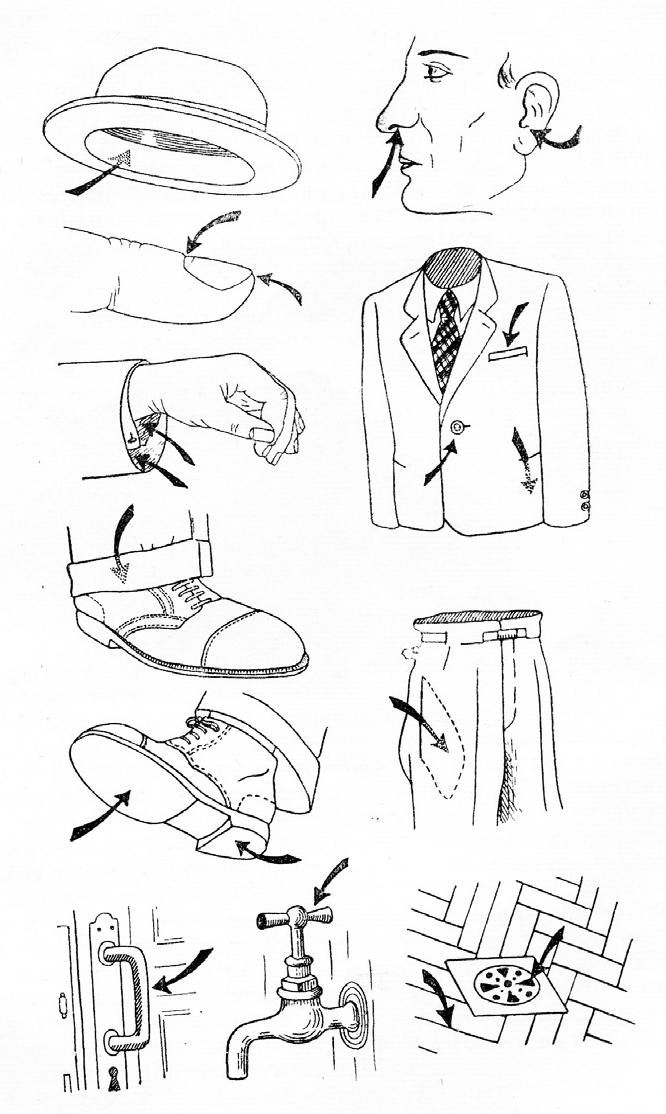 мүмкін.Микрообъектілер ең алдымен  визуал-  ды (көзбен немесе лупамен) бақылау арқы- лы әртүрлі жарық бұрышымен анықталады. Көлеңкелі, шұңқыр, саңылаулы зоналарды табиғи жарықтандыру кезінде ақ қағаз па- рақтары немесе телескоптық ұстағыштары бар криминалистикалық кезекті айналар қол- данылады. Жасанды жарықтандыру кезінде қарау жұмыстары – галогенді және үстелге қоятын лампаларды, электрлік фонарларды, лабораториялық микрожарықтандырғыштар- ды қолдану арқылы жүргізіледі. Көрінбейт- ін және нашар көрінетін микрообъектілерді табу үшін мынандай арнайы әдістерді қол- дануға болады: шағылысқан сәуле арқылы бақылау, жарықтандыру бағытын жылжыту, қарастырылатын затты жартылай көлеңкелеу және т.б. Қажет болған жағдайларда жоғары- да көрсетілген әдіс-тәсілдер әртүрлі комбина- цияларда қолданылуы мүмкін.сурет – Микробөлшектер түріндегі қылмыс ізінің табыла алатын жерлеріКөрінетін  сәуледегі  спектрлік  зоналар-мен  қатар  ультракүлгін  (УК)  сәулелері  декеңінен қолданылады. УК сәулелеріндегі люминесценция бойынша мәтіндегі талшықтарды, әртүрлі лак-бояу қабаттарының бөлшектерін, жанармай материал- дарының, құжаттағы мәтіндерді өшіруге пайдаланылған химикаттар мен басқа да заттардың іздерін анықтауға болады. УК сәулелерімен жарықтандыру жұмыстары қысқа мерзімде жасалуы қажет.Микрообъектілерді анықтау кезінде инфрақызыл (ИҚ) сәулелерін қолданудың- да маңызы ерекше. Олардың көмегімен қара түсті беткі қабаттағы қара түсті мик- рообъектілерді, мысалы: протектордегі немесе аяқкиім табанындағы резеңкеден көмірдің, тастың, металл, күйе, ұнтақтардың бөлшектерін табуға болады. Сонымен қатар ИҚ сәулелері арқылы ластанған, сия жағылған іздер мен анилинді бояғыш заттардың және штрих үстінен жүргізілген бүркемелеу іздері анықталады.Микрообъектілерді бекіту және алу ерекшеліктері табу кезіндегідей, оның табиғатымен байланысты болып келеді. Микрообъектілерді бекітуді алдын-ала қамтамасыз ете отырып, оларды тасушы заттармен бірге немесе оны тасушы бө- лігімен бірге алған дұрыс. Сонымен қатар, міндетті түрде сарапшының қарауына куә объектілері де (микрообъект салынған затты немесе ешқандай зерттеу жұмыс- тары жүргізілмеген затты немесе материалды) беру қажет. Қатты заттағы немесе беткі қабаттағы із тасушы заттарды алу мүмкін емес жағдайларда, олар пинцетпен немесе инемен алынады. Қатпарланған құрғақ ұнтақ тәріздес заттар (темекі, күл, әк, ұн және т.б.) жылтыр таза қағазға немесе ақ параққа салынады. Металлдардың микрообъектілері ұсақ магниттердің (дактилоскопиялық бояу жаққыш) көмегімен алуға болады. Кейбір микрообъектілерді алу үшін жабысқақ пленкілер қолданы- луы мүмкін, бірақ кейіннен қайта алу қиын болғандықтан оны тек мамандар ғана пайдалануы тиіс. Микро-шаңжинағыштарда қолданылады, бұл жерде алу кезінде іріктеулер болмайды.Микрообъектілерді буып-түюдің немесе оларды қаптаудың да ерекше маңызы бар. Бұл үшін шыныдан жасалған түтікшелер, флакондар, герметикалық тығын- дары бар бюкстер немесе полиэтилендер, пластмассадан жасалған контейнерлер қолданылады. Пайдаланылатын ыдыс өте таза және құрғақ болуы қажет. Жұмсақ заттарды буып-түю үшін жылтыр жұқа қағаз, полиэтилен, целлофандар кеңінен қолданылады. Заттар мен материалдардың табиғатына байланысты буып-түю ма- териалдары іріктеліп алынады.Жиналған бөлшектерді алдын-ала немесе сараптамалық зерттеуге тура келеді.Бұл зерттеулер шеңберінде төмендегідей жұмыстар жүзеге асырылады:морфологиялық зерттеу (қатты заттар мен материалдардың сыртқы құры- лыс белгілерін);заттар мен материалдардың құрамын (элементтік, молекулалық, фазалық) анықтау;заттар мен материалдардың кристалдық құрылымын зерттеу;олардың өзіндік қасиеттерін және бұл қасиеттердің белгілі бір жағдайлар- дан көрініс табу қабілеттерін анықтау (мысалы, заттардың өздігінен жану қабіле- тін, электр өткізгіштік қасиеттерін және т.б.).Алынған нәтижелер негізінде диагностикалық және идентификациялық сұ- рақтар шешіледі.Сараптамалық талдау нәтижелері сараптамалық сұрақтардың көбінде нақты қойылмайтындығын көрсетеді, мысалы: «ұсынылып отырған зат нені білдіреді?»,«дақ қандай заттан қалған?» Мұндай сұрақтар зерттеу мәселелерін нақтылауға мүмкіндіктер бермейді. Себебі, зерттелетін материалдар шеңбері өте кең, оларбұл мәселелерді шешуді елеулі түрде қиындатады және баяулатады. Сонымен қа- тар, зерттелетін заттар шеңбері әдетте ұсынылған қылмыстық іс жағдайларымен шектеледі. Бұл жағдайларға қарамастан сараптама тағайындау туралы қаулыда міндетті түрде тексерілетін заттар мен материалдар көрсетілуі тиіс.§3. Лак-бояу және боялған заттарды зерттеуКөп жағдайларда қылмыстық істерді ашу кезінде лак-бояу бұйымдары (лак, бояу, эмаль және олардың қосындылары), боялған заттардың беті заттай дәлелде- ме ретінде пайдаланылады.Лак-бояу, боялған заттарды сараптаудың негізгі мақсаттары болып мыналар табылады:заттың боялған, не бояу жұққан қабатынан лак-бояу заттарының құрылы- мын және түрін анықтау;лак-бояу жұғылған іздерді зерттеу арқылы, заттардың тектік, топтық бір- лестіктері мен айырмашылықтарын және олардың шығу тегін анықтау.Тергеу тәжірибесінде көптеген тергеушілер, соттар сарапшылардың алдына дұрыс сұрақ қоюды жете білмейді. Сондықтан лак-бояуларды зерттеуде көптеген қателіктер кетеді. Мысалы, зерттелетін бояулар химиялық құрамы жағынан бір- дей болуы мүмкін, бірақ олардың шығу көздері әртүрлі.Бүгінгі таңда лак-бояу заттарын зерттеу олардың қай топқа, шығу көзіне жа- туына байланысты жүргізіледі. Бұлай зерттеудің себебі лак-бояуларды жасау тәсі- лінің стандарттылығына байланысты (біртекті технология).Соңғы уақытта боялған заттардың өзара қатынасын зерттеуде сараптама көп- теген жетістіктерге жетті. Мәліметтегі өзара байланысты анықтау – кешенді са- раптаманың мәселесі болып табылады. Бұл мәселені сараптамалық зерттеу өте күрделі жұмыс. Мұндай жағдайлар көбінесе көлік оқиғасымен байланысты.Тәжірибе көрсеткендей көбіне сарапшыға бояуды, талшықтарды, бензинді, солярканы, шыныны, топырақты жеке зерттеуге тура келеді, бұл заттар негізінен үлкен бір заттың бөлшектері болып табылады. Бұл зерттеу трасология ғылымы- ның тәсілдерімен толықтырылған жағдайларда ғана заттардың өзара байланысын анықтауға болады.Осы жоғарыда айтылғандарды ескере отырып лак-бояу объектілерін зерттеу арқылы төмендегідей мәселелерді анықтауға болады:заттың бетіндегі бояу ма, әлде басқа зат па?салыстырылатын бояулардың тегі және тобы бір ме, әлде бөлек пе?зерттелетін бояудың бөлігі арқылы сол бояуды білуге бола ма, егер болса осы бояу (түйіршік) – боялған затпен (бұйыммен) байланысты ма, әлде басқа зат- пен байланысты ма?зерттелетін заттар бір-бірімен байланысты ма, әлде жоқ па?Жағдайға байланысты сарапшының алдына басқа да келесідей сұрақтар қойылуы мүмкін:заттың бетіндегі бояу қолдан боялған ба, әлде зауытта боялды ма?бояуды қай жерде пайдаланады?зерттелетін зат қылмыстың ізін жасыру үшін басқа түске өзгертіліп боялды ма, жоқ па?Бояуды криминалистикалық зерттеудің тиімділігі көбінесе тергеушілер сарап- тамаға жіберетін заттарды дұрыс дайындауларына байланысты. Тергеушілер са- раптама тағайындағанда мынандай мәселелерді шешулері керек: сарапшы нені анықтауы қажет, сарапшыдан нені білгілері келеді, сараптамаға жіберілетін зат- тай дәлелдемелердің (көліктің кейбір боялған бөлшектері – есігі, рамасы т.б.), не болмаса бояулардың қайсысы идентификациялауға жатады.Ол үшін тергеуші зерттейтін заттардың үлгілерін сарапшыға жібереді. Сарап- тамаға жіберілетін лак-бояу заттары:оқиға болған жердегі бояудың бөлшектері;оқиға кейіпкерлерінің заттары (киімдері, аяқкиімдері, көліктің бөлшектері және т.б.);оқиғаға байланысты күдікті объектілердің үлгілері.Егер оқиға болған жердегі бояудың көлемі бірнеше миллиметр болса және ол көзге анық көрініп тұрса, онда трасологиялық сараптама жүргізіледі. Зерттеудің нәтижелі болуы мына жағдайларға байланысты:сәйкестендіруге жататын боялған заттың тез табылуына, бояудың өзгерме- уіне (қайтадан бояу, бір бөлшекті екінші бөлшекпен ауыстыру және т.б. жағдай- лардың болмауына) байланысты;сараптамаға оқиға болған жерден табылған заттың бетіндегі қатпарланған ізін қырып алмай, мүмкіндігінше өзін жіберуіне байланысты;оқиға болған жерден, мүмкіншілігі болса сынған заттардың барлық бөл- шектерін, тіпті болмаса өте ұсақ бөліктерін де жіберу қажет.Себебі, осы ұсақ бөлшектер оқиғаны анықтауда шешуші орын алуы мүмкін. Тергеуші ұсақ бөлшектерді алғанда олардың қай жерден алғандығын хаттамада көрсетуі тиіс.Боялған заттың өзін жіберуге мүмкіндік болмаса, ол заттың бетінің әр жерінен үлгі алынуы керек. Бояу үлгілері заттың бетінен өткір пышақпен, болмаса басқа затпен өте тереңдетіліп алынады. Бұл жағдайда бояудың морфологиясы сақтала- ды. Егер зерттелетін объект сұйық болса оның бәрі жіберіледі.Тергеуші сараптамаға жоғарыдағы айтылған мәліметтерден, үлгілерден басқа келесідей мағлұматтарды беруі керек:заттардың боялған уақыты (автокөліктің зауыттан шыққан уақыты, техно- логиялық боялу ерекшеліктері, мысалы: зауыт немесе зауыттан тыс жағдайда боя- луы) туралы;боялған заттың бетіндегі басқа заттар (әк, қиыршық, ағаштың ұнтағы және т.б.) туралы;боялған заттың қай жерде, қандай жағдайда сақталғандығын (мысалы, кө- лік сарайда цементтің арасында сақталған) жөнінде;оқиға болған уақыттан үлгі алғанға дейін өзгерістердің болуы (қайта бояу, бір бөлшекті екінші бөлшекпен айырбастау) жайында;боялған заттың екінші затпен қақтығысуы (жанасуы, соғылуы, үйкелісуі) туралы;тергеуші хаттамаға зерттейтін заттардың қандай жағдайда табылғандығы жөнінде және табылған заттардың үлгілері қалай алынғандығы туралы анықтап жазып көрсетуі қажет.Тергеуші зерттеуге жататын заттарды жібергенде жоғарыдағы айтылған мәсе- лелерді және мағұлматтарды жан-жақты қарастырып, сарапшыға тиянақты сұрақ- тар қоюы керек.Көп жағдайларда сараптаманың нәтижелігі тергеушінің үлгіні қалай дайында- ғандығына байланысты. Заттай дәлелдемелер сарапшыға сол күйінде жеткізілуі тиіс. Үлгі, заттай дәлелдемелерді алу, оларды сақтау, жіберу мына төмендегідей талаптарға сәйкес болуы тиіс:оқиға болған жердегі боялған заттың бөлшектері қағаз не болмаса шыны ыдысқа салынады;алынған үлгі басқа заттармен араласпауы және олардың зақымданбауы керек;ылғал заттар кептіріледі;әрбір зат жеке-жеке оралады немесе буып-түйіледі, оған қандай зат екендігі жазылады және қол қойылып, мөр басылады;орайтын қағаз, шыны және т.б. заттар міндетті түрде таза болуы шарт.§4. ТопырақтануҚылмысты алдын ала тергеуде және сотта мынандай мәселелерге: қылмыс болған жердегі адамның, жануардың, заттардың, көліктің жылжуына, орнынан қозғалуына олардың арақатынастары мен тағы басқа жағдайларға көңіл аудару керек. Бұл жағдайларда киімге, аяқкиімге, көліктің кейбір жерлеріне жабысқан заттарға (топырақ, шөп және т.б.) қарап қылмыстың қай жерде болғанын, қандай топырақпен байланысты екенін анықтауға болады.Бүгінгі таңда топырақтану ғылымы жақсы дамыған.Топырақтану сараптамасы криминалистикадағы топырақтану тәсілінің не- гізінде дамып, табиғатты зерттеу ғылымдарының басқа, яғни геология, минера- логия, микробиология, агрохимия, биохимия табыстарының соңғы жетістіктерін пайдаланады.Топырақтану арқылы келесідей жағдайлар анықталуы мүмкін:зерттейтін заттарға жабысқан объектілер және ол заттың қай жеріне жабыс- қандығы;жабысқан заттың топырақпен байланыстылығы, болмаса басқа заттармен байланыстылығы;жабысқан түйіршіктердің бір жерден не болмаса әр жерден екендігі;топырақтың қай жерден екендігі;затқа жұққан топырақ оқиға болған жердің топырағына жататындығы не- месе жатпайтындығы және оқиғамен байланыстылығы;затқа жабысқан заттардың бір-бірімен арақатынас жағдайлары Көрсетілген сұрақтар топырақ зерттеу сараптамасының негізі болып санала-ды. Бірақ, іс жүзінде қылмысты тергегенде басқа да (жабысқан заттардың пайда болуы және оның уақыты, зерттейтін заттардың қандай жағдайларда сақталған- дығы және де алынған топырақ елдің қандай мекеніне жататындығы жайында) сұрақтар туындайды. Сарапшыға кейде топырақтың «ұқсастық», «бірыңғайлы- лық», «теңестіру» және оның «химиялық құрамын» анықтау мәселелері жөнінде орынсыз сұрақтар қойылады. Сұрақтарды бұлай қою дұрыс емес, «химиялық құ- рамы», «ұқсастық» – деген сөздер өздігінен еш нәрсені білдірмейді. Себебі, таби- ғаттағы әртүрлі заттардың ұқсастығы болуы мүмкін. Сондықтан ол заттың шығу тегі жөнінде теріс қорытынды шығарылады. Мысалы, топырақ пен шынының хи- миялық құрамын зерттегенде бірдей элементтерді табуға болады: силициум, мар- ганец, феррум және т.б. Сондықтан, «химиялық құрамы», «ұқсастық» дегендерзаттың табиғаты жөнінде ештеңе білдірмейді. Екі түрлі топырақты салыстырмалы зерттегенде «бірыңғайлылық» – деген сұрақ ештеңені көрсетпейді. Себебі, «бі- рыңғайлылық» – дегеніміз әртүрлі топырақтардың бірлігі не болмаса топырақтың араласуы. Әртүрлі топырақты зерттегенде «бірдейлік», «теңестіру» – деген сұрақ- тарды қою әдістемелік жағынан дұрыс емес. Себебі, «бірдейлік», «тепе-теңдік», тек қана бір затта болады. Әртүрлі топырақты салыстырмалы түрде зерттегенде«теңдік» – дегеніміз сол топырақтардың бір жерден болуын көрсетеді. Алайда зерттеуге жіберетін топырақтардың саны бірнешеу болады.Сонымен топырақтану зерттеу сараптамасы бүгінгі таңда келесідей мәселе- лерді шешеді: топырақтың табиғатын анықтау; топырақты сұрыптау; топырақты біріктіру; оқиға болған жердің басқа да жағдайлармен өзара байланысын анықтау. Көптеген жағдайларда заттардың өзара қатынасын әртүрлі сарапшы-мамандар- дың қатысуымен шешуге тура келеді. Олар: топырақ зерттеу, талшық және бояу-сырларды тексеретін, жануарларды, өсімдіктерді зерттейтін сарапшылар және т.б.Тергеуші оқиға болған жерді қарау арқылы ластанған заттың қандай жерде және қандай жағдайда болғанын анықтауы тиіс, яғни ол анықталған заттың қор- шаған ортасын білуі керек. Бұл жағдайда тергеушінің қоршаған ортадағы болған мән-жайды анықтауы шешуші рөл атқарады. Қоршаған ортаны белгілеу жалпыла- ма не болмаса сандық сипатта болады. Мысалы, сулы жердің солтүстік жағында жол, ал басқа жақтарында ағаштар. Бұл жалпылама сипаттама, ал сандық сипат- тамаға мынандай мысал келтіруге болады: оқиға болған жердің ұзындығы – 20 м, ені –10 м, оңтүстігінде –150 м жерде ағаштар, ал солтүстігінде жол бар.Қоршаған орта табиғи жағдайда болуы немесе жасанды болуы (адам қолымен жасалуы) мүмкін.Табиғи дегеніміз – сулар, сайлар, қыраттар, шөптер және т.б.Қолдан жасалғандарға (жасандыларға) мыналар жатады: жолдар, егістіктер, бау-бақшалар, бақтар және т.б.Табиғи ортаны анықтау өте қиын, себебі, бір жердің топырағы екінші жермен бірдей болады. Ал қолдан жасалған жағдайда бір жермен екінші жердің топыра- ғының айырмашылығы бірден көзге түсіп тұрады.Қоршаған ортаның нақты белгілері айқын болса, тергеуші топырақтану зерт- теу сарапшысына осы жердің көлемін, сипатын және басқа белгілерін көрсетеді. Егер ол жердің айқын белгілері болмаса тергеуші сарапшының өзін сол жерге ша- қырады. Сарапшы немесе маман сол жерден топырақты қандай үлгіде алу керек екендігін анықтайды. Топырақ зерттеу сарапшысына алынған заттарды жіберуден бұрын тергеуші төмендегідей мәселелерді шешіп алуы керек:оқиға болған жерді қарау, тексеру, оның аумағын, шекарасын анықтау;оқиға болған жерден зерттеуге үлгі топырақты алу, оларды буып-түю;ластанған заттарды табу, бекіту, алу және буып-түю немесе орау;оқиға болған жер жөнінде кейбір деректерді жинау (жерде тыңайтқыш, қо- қыстар бар ма және т.б.);оқиға болған уақыттан топырақ үлгісін алғанға дейінгі аралықта ауа-райы қандай болды (жаңбыр, жел, ауаның температурасы, топырақтың ылғалдылығы және т.б.);оқиға болған уақыт пен заттың үлгісін алу арасында өзгерістер болған жоқ па (киімді, аяқкиімді өзгерту, оларды тазалау, я болмаса ор қазу, жер жырту және т.б.). Сонымен, тергеушінің жұмысы тек зерттеу үшін үлгі алу емес, сол жерді тек- серіп қарау.Енді осы жұмыстардың әрқайсысын жеке қарастыратын болсақ, заттай дәлел- демелерді тексергенде мына мәселелерге көңіл аудару қажет: заттай дәлелдеме- лердің беті лас болып, ал оқиға болған жер құрғақ болса, онда бұл жерде жаңбыр жауғандығын не жаумағандығын анықтау керек; егер заттың бетіндегі топырақ- тың түсі сол жердің топырағына ұқсамайтын болса, онда оқиға басқа жермен бай- ланысты болуы мүмкін.Заттай дәлелдемелерді тексеру таза қағаздың бетінде жүргізіледі. Топырақтың үлкен бөлігі жеке оралып, оның қай жерден алынғандығы көрсетіледі. Заттай дә- лелдемелер қатты қағазға оралып, жәшікке салынады. Су заттар қатты қағазбен жабылып бөлме температурасында кептіріледі. Әрбір затты буып-түйгеннен кейін оның сыртына не нәрсе екендігі жазылады және қол қойылып, мөр соғылады.Егер сарапшыға заттай дәлелдемелерді (киімдерді, аяқкиімді және т.б.) жіберу мүмкін болмайтын болса, оларға жабысқан түйіршіктерді ақырын алып, орап, қай жерден алынғандығы хаттамада көрсетіледі.Аяқкиім табанындағы тағадағы және аяқкиімнің үстіндегі ластарды ақырын алып, орап, қай жерден алынғандығы жазылады. Тағадағы балшық, не болмаса із жақсы сақталатын болғандықтан оған аса көңіл аудару керек.Оқиға болған жер аумағындағы топырақтың беткі қабаты құрғақ болса немесе бұл аумақ көгал болса, онда бұл заттай дәлелдеме басқа қайнар көзден ластанған- дығын білдіреді.Оқиға болған жерді анықтау сол жердің топырағын алумен анықталады. Зерт- теуге жіберілетін топырақтың үлгісі қанша болу керек екендігі сол жердің топы- рағының құрамына, шөптердің түрлеріне байланысты (егер, жер әртүрлі болса үл- гі көп болады). Топырақтың үлгісі келесідей екі түрге бөлінеді: 1) салыстырмалы түрі – бір жерден немесе бірнеше жерден алынады; 2) бақылау түрі – сол ортаның айналасынан алынады. Мысалы, аяқкиімнің табанындағы балшық (күдікті адам- ның жұмыс істейтін жерінің, болмаса тұратын жерінің балшығы) – бақылау түрі- не жатады.Топырақ үлгілері (салыстырмалы және бақылау түрлері) 50–200 гр. дейін алы- нады. Үлгі топырақ болса, оны полиэтилен-дорбасына салу қажет. Үлгі жол бо- йында дұрыс сақталуы үшін оны ораған зат мықты болуы тиіс. Топырақтың әрбір үлгісін қай жерден, қандай тереңдіктен алынғандығы, уақыты, нөмірі хаттамада бекітіледі. Топырақтану зерттеу сарапшысына топырақ үлгісі оқиға болған жерді қараудан кейін көп уақыт өткізбестен дереу жеткізілуі керек. Себебі, уақыт өткен сайын топырақтың қасиеттері өзгереді. Топырақ үлгісін қандай тереңдікте алу, тексерілетін заттың қаншалықты тереңдікке кіргеніне байланысты. Мысалы, тек- серілетін объект етік болса, онда үлгі-топырақ 1-2 см тереңдіктен алынады.Алынған үлгілер хаттамада толық, әрі жан-жақты сипатталып, оларға нөмір- лер қойылады.§5. Талшық заттарды зерттеуТергеу тәжірибесінде табиғи талшық заттарды криминалистикалық тұрғыдан зерттеу кеңінен қолданылып жүр. Себебі, олар күнделікті өмірде жиі кездеседі және қылмыстық істерді (кісі өлтіру, зорлау, көлік оқиғасы және т.б.) ашуда ма- ңызды роль атқарады. Көрсетілген қылмыстарды ашу кезінде оқиға болған жердеқылмыскердің киімі мен жәбірленген адамның киімінің не болмаса көліктің кей- бір бөлшектері (қолғап, белбеу, бәтеңке бауы, ілгек, жіп, матаның қиығы) қалады. Аталған қылмыстарды ашуда криминалистикалық зерттеудің негізгі мақсаты әрбір жеке бөлшектердің бір затқа жататындығын анықтау. Мысалы, қолғаптың біреуі екіншісінің сыңары, белбеу күртешенікі, ілгек көйлектікі екендігін және т.б. Көптеген табиғи талшық заттарды қылмыскерлер заттай дәлелдемелерді жа- сыру мақсатында оларды орауға, буып-түюге пайдаланады, мысалы: қапшық, жіп,маталар және т.б.Нақты айтқанда талшық заттар мен олардан жасалған бұйымдарды кримина- листикалық зерттеудің мақсаты – белгілі бір тәсілдерді қолданып, талшық заттар- дың болған оқиғамен байланысын білу арқылы сол болған оқиғаның ақиқаттығын анықтау. Талшық және одан жасалған заттарды зерттеу арқылы мына төмендегі мәселелерді анықтауға болады:жіптердің, маталардың, жіп бұйымдарының және басқа да заттардың тек- тік, топтық тегін анықтауға;талшық зерттелетін заттың қай жерінде орналасқанын анықтауға;тоқыма талшықтарымен былғанған киім іздері бойынша бір киім мен екін- ші киімнің байланысын анықтауға;тоқыма талшық іздері мен басқа микроіздер бойынша киім мен кісі өлтіру құралының, не болмаса көлік бөлшектерімен арақатынасын анықтауға болады.Бұл мәселелерден басқа да мынандай жағдайларды да шешуге болады: тал- шықтың жалпы ортақ шығу тегін, дайындау тәсілдері мен киімінің немесе тоқыма бұйымдарының зақымдалу жағдайларын және себептерін.Талшық зерттеу мүмкіншіліктеріне байланысты тергеуші мынандай сұрақтар- ды анықтай алады:зерттелетін заттың бетінде өзге заттардың қабатталуы орын алды ма, егер орын алса күдікті немесе жәбірленушінің киімінің талшықтары бір топқа жата ма?зерттелетін киім талшығы қылмыскердікі ме, болмаса жәбірленушінікі ме, ол жерде кісі өлтіру және көлік құралдарының іздері бар ма?зерттелетін күлде киімнің және басқа талшық заттардың қалдығы бар ма, егер болса олар талшықтың қай түріне жатады және оны не үшін пайдаланады?зерттелетін киімнің немесе талшық бұйымдарының бөлшектері бұрын бір бүтін болған ба?талшық заттары қалай жасалған және қалай сақталған.Талшық заттарды зерттегенде тырнақ астында қалған талшықтарға аса қөңіл бөлінуі қажет. Бұл тырнақ астындағы талшықты зерттеу арқылы күдіктінің не болмаса жәбірленушінің киімдерінің талшықтарымен сәйкестігін немесе өзгеше- лігін анықтауға болады.Талшық бөлшектері бойынша зерттеу жұмыстарын жүргізудің бүгінгі таң-  да даму деңгейіне сәйкес, әртүрлі киімдерден көп мөлшерде табылған талшық бөлшектері мен талшық түрлерінің әрқайсысы қай киімге тән екендігін анықтау қиынға соғады. Мұның себептері:біріншіден, киімнің бетінде басқа жақтан жұққан талшықтардың болуы;екіншіден, талшықтардың зерттелетін затқа жұққан уақытының белгісіздігі (оқиға болғанға дейін, оқиға болған сәтте, мүмкін оқиға болғаннан кейін);үшіншіден, киімдер бір-біріне араласқанда олардың талшықтары бір киім- нен екінші киімге түгелдей жұқпауынан.Талшық заттарына: талшық бұйымдары, техникалық талшықтар (жіптер, ма- талар, трикотаждар, киіздер және басқалар) жатады, олардың түрлері өте көп. Сондықтан, талшықтар және одан жасалған заттар бір үлгімен жіктеледі. Олар: ғылыми-техникалық, технологиялық, сауда-саттық және т.б.Табиғи талшық заттарды зерттеуде олардың оқиғаны шешуге көмектесетін өзіндік жіктеуі бар. Мысалы, табиғи талшық заттар әртүрлі класстарға бөлінеді: әрбір талшық олардың қосындысы, көлемі; жіптің әрбір кесіндісі, олардың қо- сындысы және көлемі; киімнің түрлері, комплектісі және олардың бөліктері. Бұл класстар әрі қарай түрге және топтарға бөлінеді. Мысалы, бір түсті талшықтар түрдің (қызыл, сары, көк және т.б.) бірінші деңгейін құрайды; түрі бір және бір түсті талшықтар (қызыл түсті мата, көк түсті және т.б.) екінші деңгейді құрайды; ал бір түсті, түрі бір, бір технологиямен дайындалған талшықтар үшінші деңгейді құрайды.Талшық және талшық заттарының жіктелуін білу тергеушіге заттай дәлелде- мелерді қалай алуға және сарапшыға дұрыс сұрақтар қоюға көмектеседі.Белгілі бір заңдылықты сақтай отырып тергеуші оқиға болған жерден төменде көрсетілген заттай дәлелдемелерді алады:Жәбірленуші адамның немесе мәйіттің киімдерін;Күдікті адамның оқиғаға қатысты барлық киімдерін.Киімдерді сараптамаға жіберуге дайындағанда келесідей шарт талаптары мін- детті түрде сақталуы тиіс: жәбірленушінің киімдері күдікті адамның киімдерімен және басқа да заттармен араласпауы керек; әрбір зат (киім) жеке жылтыр қағазға, калькаға, целлофанға немесе полиэтилен пакетіне оралады; заттай дәлелдемелер калькамен, жылтыр қағазбен, целлофанмен не болмаса полиэтилен қабыршағы- мен жабылған үстелдің үстінде тексеріледі; заттарды тазалауға, жууға, шайқауға болмайды; тергеуші жәбірленушінің, күдіктінің немесе мәйіттің киімдерімен қа- тар, олардың тырнақтарын да алып талшық зерттеу сараптамасына жібереді, әрі қарай ол заттар сот-медициналық, сот-биологиялық сараптамаларына жіберіледі. Заттай дәлелдемелерді алу қиын болған жағдайларда тергеуші мамандарды ша- қырады.Заттай дәлелдемелерді алу және пайдалану барысында көптеген кемшіліктер кездесуде. Соның ішінде төмендегідей кемшіліктер жиі кездеседі:тергеуші өзінің заттарды сарапшыға жіберу туралы қаулысында жоғарыда көрсетілген қағидаларды сақтамай жалпы сұрақтар қояды;заттай дәлелдемелер ережеге сәйкес алынбайды және буып-түйілмейді;заттай дәлелдемелерді сараптаманың қай түріне (талшық-зерттеу, трасоло- гиялық, сот-медициналық, сот-биологиялық және т.б.) бұрын жіберу кезектілігі сақталмайды;заттардың бір-бірімен араласып кетпес үшін, оларды сарапшыға жеке буып- түйіп жіберу тәртібі сақталмайды;көбінде жәбірленуші мен күдіктінің тырнақтары сараптамаға жіберілмейді;кейде оқиғаның қалай, әрі қандай жағдайларда болғанына және оқиғаға байланысты қажетті басқа да мәліметтер сарапшыға жіберілмейді немесе олар хаттамада көрсетілмейді.Осы аталған мән-жайлар толық әрі белгіленген талаптарға сәйкес жіберілсе, сарапшының зерттеуді дұрыс жүргізіп нәтижелі қорытынды жасауына себебін ти- гізеді.Теориялық негіздер туралы бақылау сұрақтары:Заттар мен материалдарды криминалистикалық зерттеудің түсінігіОқиға болған жерді қарау кезінде заттар мен материалдарды табу, бекіту және алудың тәртібіЛак-бояу және боялған заттарды зерттеудің міндеттері және маңызыТопырақ және өсімдіктерді зерттеудің міндеттері және маңызыТалшық заттарды зерттеудің міндеттері және маңызы 	VIII-тарау КРИМИНАЛИСТИКАЛЫҚ ГАБИТОЛОГИЯ§1. Криминалистикалық габитологияның түсінігі және оның ғылыми негіздеріГабитология – әртүрлі көріністегі адамның сыртқы бейнесін бекіту заңдылық- тарын зерттейтін және қылмыстарды ашу мен алдын алу мақсатында сыртқы бей- не туралы мәліметтерді жинау, зерттеу және пайдаланудың техника-криминалис- тикалық құрал-жабдықтары мен әдіс-тәсілдерін жетілдіретін криминалистикалық техниканың бір саласы болып табылады.Адамның сыртқы бейне белгілері бойынша танудағы криминалистикалық ілімді жете меңгеру – білім жетістіктерін тәжірибеде кеңінен қолданып қылмыс- ты тергеу мен айыпкерді іздестіру жұмыстарын жүргізуге мүмкіндік береді.Адамдарды идентификациялау үшін криминалистикада әртүрлі әдістер мен тәсілдер жетілдірілген (өңделген). Идентификациялауда кеңінен қолданылатын әдістердің бірі – адамды сыртқы бейне белгілері бойынша салыстыру болып та- былады.Адамды сыртқы бейне белгілері бойынша идентификациялаудың әдістері мен ғылыми негіздері жаратылыстану ғылымдарының жетістіктеріне: анатомия, фи- зиология, сот-медицинасы, математиканың кейбір бөлімдеріне, жедел-іздестіру және сараптама тәжірибелеріне сүйене отырып ұзақ жылдар бойы қалыптасқан.Адамдарды криминалистикалық идентификациялауға мүмкіндіктің болуы, кез-келген адамның сыртқы бейнесінің басқа адамда қайталанбайтын белгілері- нің болуына байланысты. Әлемде сыртқы бейне белгілері жиынтығы бойынша бірдей екі адам кездеспейді, тек бір-біріне ұқсас адамдар кездеседі. Бұл қағида криминалистикалық идентификация теориясы мәліметтеріне және тікелей анато- миялық мәліметтерге негізделеді. Барлық материалдық дүние объектілері өзіне- өзі ғана тең, тіпті біртектес объектілердің өзінде де бір-бірінен айыратын ерекше- ліктері болады.Адамның сыртқы бейнесінің барлық белгілері тұрақты емес, олар жиі өзгеріс- терге түсіп тұрады.Адамның сыртқы бейнесінің ең мәнді өзгерістері ұзақ уақыт ішінде пайда бо- лады. Олар әсіресе адам сүйегі қалыптасқан кезеңдерде көзге қатты түседі, яғ- ни балалық және бозбалалық кезеңдерде. Жасөспірімдердің өзгеріске ұшыраған белгілерін бейнелеу немесе суретке түсіру және теңдестіру жолдарымен бекіту аралығында айтарлықтай көп уақыт өтпейтіндіктен криминалистикада ол белгі- лердің мәнді маңызы жоқ. Ұзақ жылдар өтсе де, кейбір белгілер қатты өзгеріске ұшырамайды (мысалы: адамның құлақ қалқаны, оның формасы, бөлшегі).Адамның сыртқы бейнесі зақым алған жағдайда қатты өзгеріске ұшырайды, бірақ зақым көбінде адамның бетінің жеке бөліктеріне ғана түсуі мүмкін (тыртық, күйік), сондай-ақ ол салыстырмалы түрде аз кездеседі.Сыртқы бейненің ең тұрақты белгілері сүйекті-шеміршек негізімен байланыс- ты, мысалы: адам бетінің формасы, маңдай формасы мен оның орналасуы, мұрын арқалығының формасы және оның орналасуы, құлақ қалқаны және т.б.Адамды идентификациялауға пайдаланатын сыртқы бейне белгілері:тұрақты (белгілі бір уақыт аралығында салыстырмалы өзгеріссіз) болуы тиіс;салыстырмалы түрде сирек кездесетін;салыстырмалы түрде басқа белгілерге тәуелсіз болуы керек.Теңдестіру кезінде жиі кездесетін белгілерге қарағанда сирек кездесетін бел- гілердің маңызы зор. Сыртқы бейненің белгі жиынтығын дұрыс қолданған жағ- дайда ғана теңдестіру нәтижелі жүргізіледі.Адамды сыртқы белгілері бойынша теңдестірудің ғылыми әдістемесі 1880 жылдары қалыптаса бастаған. Француз криминалисті Альфонс Бертильон қыл- мыскерлерді тіркеу жүйесін қалыптастырған, оның бір бөлімі адамның сыртқы бейне белгілерін арнайы термин қолдану арқылы суреттеуден тұрады. Бейне- леуді «ауызша суреттеу» немесе «сөздік портрет» деп айтады. Бұл әдіс бойынша адамның сыртқы бейнесі нақты суреттелді. А. Бертильон адам бейнесінің 49 тү- рін анықтаған, оның көпшілігі құлақ қалқанының әртүрлі бөлшектерінен тұрады. Дактилоскопиялық тіркеу жүйесінің кеңінен таралуына байланысты А. Бертиль- онның бұл жүйесі өзінің тәжірибелік мәнін жоғалтты. Дегенмен де ауызша сурет- теу әдісі одан әрі дамып шарқына жетті. Қазіргі уақытта ауызша суреттеу жүйе- сін қылмыскерлерді, танылмаған мәйіттер мен хабар-ошарсыз кеткен адамдарды және т.б. тұлғаларды сыртқы бейне белгілері бойынша идентификациялау мақса- тында қолданады. Сондай-ақ ауызша суреттеу барлық жағдайда, яғни адамның жеке басы анықталмаған (төтенше жағдайлардың, апаттардың, табиғи апаттардың болуына байланысты адамдардың жаппай қаза болған) кезде немесе қылмыскер өзінің шын атын қасақана жасырған жағдайларда қолданады.Сыртқы бейне белгілері бойынша сәйкестендіруді азаматтық сот өндірісі (алимент өндіріп алу ісі бойынша жауапкерді анықтау) кезінде де қолданылады. Адамның сыртқы бейнесі бойынша идентификациялауды тарихшылар, өнертану- шылар, әдебиеттанушылар және басқа да ғылым өкілдері пайдаланады. Қылмыс- керлердің сыртқы бейнесі белгілерін теледидар, газет және полиция мәліметтері бойынша хабарлануы арқылы олардың тез арада ұсталуына көмегін тигізеді.Адамның сыртқы бейнесінің жекелігі (қайталанбауы) мен өзгермейтін бел- гілерінің жиынтығы адамның идентификациясының ғылыми негізін құрайды. Сыртқы бейнесі бойынша идентификациялау мен диагностикалаудың ғылыми не- гізі мен әдістемесі анатомия, адам физиологиясы, сот-медицинасы және матема- тика мәліметтерін ескере отырып криминалистикада жетілдірілген.§2. Адамның сыртқы бейнесі элементтерінің жүйесіАдамның сыртқы бейнесінің элементтерін және олардың белгілерін негізге ала отырып, адамның сыртқы бейнесінің белгілері мен элементтер жүйесі дәстүр- лі түрде топтастыру арқылы қарастырылады. Адам денесінің құрылыс белгілері мен элементтері және оның өмір сүру әрекетінің көрініс табуы – өзіндік белгілер деп аталады. Олар адамның өзіне ғана тән, оның сыртқы бейнесі бөлінбейді, тек өзіне тиесілі. Адамның сыртқы бейнесін толықтыратын белгілері мен элементтері ілеспелі болып табылады. Олар адам денесінің құрылыс элементтеріне жатпайды, бірақ қандай да бір көлемде өзіндік белгілер мен элементтерді анықтауға (жасын, жынысын, әдет-дағдысын, жүрісін және т.б.) мүмкіндік береді.Ілеспелі элементтер мен олардың белгілеріне: киім, ұстап жүруге арналған ұсақ заттар адамның сыртқы бейнесі (немесе олардың бөлшегі) мен олардың бел- гілерін бейнелеуге қолданатын нәрселер.Өзіндік элементтер мен олардың белгілері жалпыфизикалық, анатомиялықжәне функционалдық болып бөлінеді.А. Адамның сыртқы бейнесінің жалпыфизикалық және демографиялық элементтеріне – оның жынысы, жасы, антропогендік типі жатады. Жалпы физи- калық белгілер адамның анатомиялық, функционалдық және ілеспелі белгілері- нен, адам денесінің жалпы құрылыс белгілерінен, бет белгілерінен, киімінен және басқа да белгілерден көрініс табады. Сондықтан да жалпыфизикалық элементтер мен оның белгілерін көбінде кешенді деп те атайды. Адамның жынысы, жасы, оның түріне сырттай қарау арқылы анықталады. Мысалы: 20-25 жас аралығында, өйткені адамның сыртқы бейнесі кейде нақты жасына сай келе бермейді. Антро- пологиялық типі – азиат, европа, монғол және т.б. типтес деп салыстыру арқылы анықталады.Б. Адамның анатомиялық құрылыс ерекшеліктерін сипаттайтын белгілер анатомиялық (немесе статикалық) деп аталады. Белгілердің келесі тобының физио- логиялық негізі адамның динамикалық стереотип қозғалысынан туындап, қатар жүретін шартты-рефлекторлы процестері бар белгілерді құрайды. Бұл – әдеттегі, автоматтандырылған адам қозғалысы мен денесінің және оның жекеленген бөл- шектерінің (жүрісі, дене бітімі, қолын бұлғап сөйлеуі, бетін қимылдатып сөйлеуі) жай-күйі. Осы топқа кіретін белгілер функционалдық немесе динамикалық деп аталады.Ауызша суреттеу әдістемесінде адамның сыртқы бейне белгілерінің қалыпты вариациясы ғана емес, сондай-ақ патологиялық формалар да (анатомиялық және функционалдық аномалиялары) мәнді маңызға ие болады. Олар «ерекше белгі- лер» деп жеке топқа бөлінеді. Ерекше топты бірден көзге түсетін, яғни салыстыр- малы түрде сирек кездесетін, көзге айқын түсетін, есте оңай сақталынып қалатын белгілер құрайды. Қосымша белгілер тобына адам киімдері мен басқа да ұстап жүретін сипаттағы заттар жатады. Бұл белгілер іздестіру шараларындағы тану әрекеттерін жүргізуге қолданылуы мүмкін.Ауызша суреттеу анатомиялық белгілерді олардың көлемімен, пішінімен, жай-күйімен қарастырады, ал кейбір жағдайларда түсін, санын және көзге көріну деңгейін (әжімдерді) көрсетеді.Адам денесінің пішіні оның денесінің басқа бөлшектерін көзбен шолып са- лыстыру жолымен анықталады. Мысалы: маңдай биіктігі мұрын және ауыз өл- шемдеріне қатысты, қолдың ұзындығы адам бойына қатысты анықталады.Ауызша суреттеу кезінде үш сатылы, бес сатылы және жеті сатылы града- циялар қолданылады. Үш сатылы градация бойынша маңдай өлшемдеріне бай- ланысты – төмен, орташа, биік деп сипатталады. Егер де оған өте төмен және өте биік деген сипаттау мөлшерін қосатын болсақ, бес сатылы градация пайда бола- ды. Ал, осыған тағы да екі мөлшерді: орташадан төмен және орташадан жоғары деп қоссақ, жеті сатылы градация деп аталады. Бұл градацияларды қолдану мақ- сатына қарай жедел-іздестіру тәжірибесінде көбінде үш сатылы градация, ал сот сараптамасында бес және жеті сатылы градациялар пайдаланылады.Дененің сыртқы пішінін сипаттау үшін геометриялық фигуралар мен сызық- тардың терминологиясы (үшбұрышты, сопақ, тік, шығыңқы, ирелеңкі және т.б.) қолданылады.Дене бөлшектерінің өзара орналасуы тік және көлденең жазықтыққа қатысты бекітіледі.Шашқа, көзге, бет-әлпетіне, дақтарына, тыртықтарына, татуировкаға және басқа да ерекше белгілеріне қатысты ғана түстері көрсетіледі.Бет-әлпеті екі түрлі көріністе сипатталады: алдынан (бетпе-бет – фас) және жанынан (бір қырынан – профиль, ереже бойынша оң жағынан).Анатомиялық (статикалық) белгілерді:Адамның бойы қалыптасқан ереже бойынша үш деңгей шегімен анықталады: ер адамдар аласа (160 см.-ге дейінгі), орта (164-174 см.) және ұзын (174 см-ден жоғары) бойлы. Әйел адамдарына бұл деңгей мөлшері 5-10 см-ге кішірейтіледі.Жалпы дене бітімі бойынша адамдар мықты, орташа және әлсіз деп ажыра- тылады. Адам денесіндегі май қыртысының қоңдылығы бойынша арық, орташа, толық, сонымен қатар, өте толық және өте арық деп бөлінеді.Басы. Адам басының көлемі жалпы дене бітімімен салыстыра отырып көрсе- тіледі, ал желкесінің формасы қырынан (тік, ішке кіріңкі және шығыңқы) бейне- ленеді.Шашы. Оның қалыңдығы, формасы, маңдайының алдыңғы бөлігіндегі шаш- тың өсу бағыты, таз болу және ақ шаштардың таралу дәрежесі, шаштың ұзынды- ғы, прическасы, шаштың қиылу түрі, шашты бояу белгілері бекітіледі. Ал мұрты, сақалы және бакенбардысына байланысты оның ұзындығы, түрі, түсі көрсетіледі. Бет-әлпеті. Алдынан қарағандағы жалпы формасы (дөңгеленіп келген, сопақ-ша және т.б.), беттің қырынан қарағандағы жалпы пішіні (тік, (дөңес) кіріңкі және шығыңқы), толықтық дәрежесі мен түсі сипатталады.Маңдайы. Қырынан қарағандағы биіктігі, орналасуы (ішке қарай кіріңкі, тік, шығыңқы) және жалпы пішіні сипатталады. Қас имегінің алдыға қарай шығуы және маңдай дөңестерінің болуы көрсетіледі. Бетпе-бет қарау жағынан маңдай- дың ені бекітіледі.Қасы. Ұзындығы, ені, қалыңдығы, орналасуы (сыртқа немесе ішке қарай иі- луі, көлденең), пішіні және өзара орналасуы бойынша бейнеленеді.Көзі. Өлшемі, формасы, көз қиығының орналасуы, көз алмасының шығың- қылық деңгейі және түсі сипатталады. Көз түстерінің әртүрлілігі, қылыйлығы, ақ дақтардың болуы, көз протезінің және басқа да ауытқулықтар көрсетіледі.Мұрны. Биіктігі мен ені, мұрын үстінің ұзындығы, кеңсірігінің тереңдігі, мұ- рынның шығыңқылығы, қырынан қарағандағы мұрын үстінің пішіні, алдыңғы жағынан мұрын үстінің ені мен формасы, қырынан мұрынның орналасу негізі, мұрын ұшы мен танауының орналасуы мен формасы сипатталады.Еріні. Оның қалыңдығы, сондай-ақ үстіңгі еріннің биіктігі мен шығыңқылығы бойынша сипатталады. Алдыңғы тістер болмаған жағдайларда еріннің тартылып тұруы байқалуы мүмкін. Ал тістері болған кезде үстіңгі еріннің көтеріңкі болуы немесе төмеңгі еріннің салбырап тұруы көрсетіледі.Ауызы. Алдынан қарағанда ауызының көлемі мен бұрыштарының орналасуы (көлденең, көтеріңкі, түсіңкі) бейнеленеді.Тістері. Көлемі, формасы, орналасу ерекшелігі мен түсі бойынша көрсетіледі. Тістерінің болмауы, зақымданғаны, пломбылар мен протездердің болуы, олардың жасалған материалдарының түстері көрсетіліп бекітіледі.Иегі. Төменгі еріннің жиектерінен иектің ұшына дейінгі арақашықтықтың биіктігі бойынша (жанынан қарағанда), ені бойынша (алдынан қарағанда), иектің жоғары, төмен орналасуы бойынша сипатталады.Құлақ. Жанынан қарағанда оның көлемі, формасы (сопақ, домалақ, тікбұрыш, үшбұрыш). Оның орналасуы (тік, жатыңқы), сондай-ақ сырғалықтың құлақ түйін- шігі және де құлақ қалқанының басқа да бөлшектерінің ерекшеліктері көрсетіле- ді. Құлақтың анатомиялық ерекшелігінің әртүрлі болуы және тұрақтылығы оның үлкен ақпараттық және идентификациялық мәнін білдіреді.Әжімдер. Егер әжімдер қалыпты морфологиялық варияцияларда (жасқа сәй- кес) көрсетілсе, оның идентификациялық рөлі жоғары болмайды. Ал егер бұл әжімдер жас адамның бетінде көп кездессе немесе керісінше қарт адамның бе- тінде болмаса онда мұндай белгілер үлкен идентификациялық мәнге ие болады. Әжімдер өздерінің орналасуы бойынша маңдайдағы, қасы арасындағы, самай- дағы, құлақтың түйініндегі, ауыздағы, беттегі ерін мен мұрын арасындағы және мойындағы болып бөлінеді. Сипаттау кезінде олардың орналасуы, саны, көрініс деңгейі, формасы, бағыты көрсетіледі.Мойын. Биіктігі және жуандығы бойынша сипатталады; жұтқыншағы болса, оның көріну сипаты көрсетіледі.Иық. Ені бойынша және орналасуы бойынша сипатталады (төмеңгі түсіңкі, тік, көлденең, көтеріңкі, кейде бір иық екіншісінен төмен болуы мүмкін).Кеуде. Ені бойынша, шығыңқылығы бойынша (төменге қарай түсіңкі, шығың- қы) және кеуде бұлшықеттерінің көріну деңгейі бойынша (кеуденің толықтығы) сипатталады.Арқа. Арқа тік болуы мүмкін (жалпақ). Мойын, кеуде және бел жақтағы кішігі- рім бүктесінің болуымен және мойын омыртқасы аумағында қисаюдың болуымен (бүкір) сипатталады. Сонымен қатар, омыртқаның патологиялық қисаюы да еске- ріледі.Аяқ-қолы. Ұзындығы мен жуандығы бойынша сипатталады. Қолдың басын сипаттау кезінде олардың ұзындығы мен ені, алақанының үстінгі бетінде түктер- дің болуы, саусақтардың ұзындығы мен жуандығы, жекелеген саусақтың немесе ондағы буындардың болмауы, саусақтың қисық болуы және бүгілмеуі, буындар- дың жуандығы, тырнақтардың формасы мен көлемі, кәсібіне байланысты қолдың ойылуы мен тыртық іздерінің болуы көрсетіледі.В. Функционалдық (динамикалық) белгілер.Дене бітімі. Ол әртүрлі болуы мүмкін (дененің, бастың және қолдың қалыпты жағдайы). Дененің орналасуы бойынша дене бітімі еркін, ширақ және бос болады. Дене бітімін қолдың қалыпты жағдайы да сипаттайды: біреулер қолын қалтасын- да ұстауды әдет қылады, кейбіреулер бүйірін таянып жүреді, қолын бос ұстайды,қолын артына және алдына ұстап жүреді, сондай-ақ, киімнің төменгі жақ ұшын ұстап жүретіндер де кездеседі және т.б.Жүріс-тұрысы. Жүріс-тұрыс адамның жүру кезіндегі әдеттегі қимылының ерекшелігін білдіреді; жай, тез, жеңіл, ауыр, нық, қисалаңдап және теңселіп жү- ретін, секіріп жүретін; адымның ені мен ұзындығы бойынша үлкен және кіші, өкше бұрылысының үлкен және кіші болуы, қолды сілтіп немесе сілтімей жүруі мүмкін.Ақсау кезінде қай аяғына қарай және қаншалықты қатты ақсаңдайтындығы көрсетіледі. Оның таяқты, балдақты, имек таяқты пайдалану немесе пайдалан- бауы көрсетіледі.Жұлқынып сөйлеу. Сөйлеумен бірге жүретін іс-қимылдар жиынтығын білдіре- ді. Ол негізінен сөзді мәнерлеуді күшейту мақсатында жасайтын қолдың қимыл- дары мен сөйлесу кезінде адамның басының немесе барлық денесінің әдеттегі қалыптасқан іс-қимылымен сипатталады.Ым. Бет бұлшықетінің әдеттегі қимылы. Өте дамыған және керісінше дамы- маған болуы мүмкін. «Ауызша суреттеудегі» ымдау ерекшелігі нақты көрсетіледі: мысалы, қабағын түю, маңдайын тыжырайту, ернін тістеуі, ауызын қисайту, көзін жұму, қабағының астымен қарау және т.б.Дауыс. Ырғағы бойынша, күші, ашықтығы, жоғарғылығы бойынша ерекше- ленеді.Сөйлеу мәнері. Сипаттау кезінде оның келесідей ерекшелігі көрсетіледі: жәй, жылдам, қалыпты, қозып, бөліп-бөліп сөйлеу, нақты, анық немесе анық емес, сөй- леу ақаулығы (кекештеніп, сақауланып және т.б.) белгілі бір акцентпен, белгілі бір жергілікті диалектімен, (мысалы, күрсіну), интонация, фразеологиялық және лексикалық ерекшеліктері.Белгілі бір әрекеттерді орындау әдісі. Функционалдық белгілердің тобына белгілі бір әрекеттерді орындаудың көптеген стереотиптік ерекшеліктері де жат- қызылады. Мысалы, темекі тарту әдеті, оны ұстап өшірудің әдеті, амандасудың, шаш түзеудің, күлудің, бас киімді киюінің және т.б. әдеттер.Адамның сыртқы бейнесінің функционалдық белгілері де идентификациялық мәнге ие және қылмысты ашу кезінде оларды ескеру керек. Белгілі бір адамдар қалыптасқан әдеттегі іс-қимылдың стереотиптері адамдарды теңдестіру міндетін қатесіз шешуге мүмкіндік беретін тұрақты идентификациялық жиынтық болып табылады. Бірақ анатомиялық белгілерге қарағанда сыртқы бейненің функционал- дық белгілері оларды қабылдау кезінде (мысалы, оқиға болған жерден кетіп бара жатқанда қылмыскер ақсақ адамның жүрісін келтіреді, дауысын өзгертуі мүмкін және т.б.). Сондай-ақ, тұлғаны тану үшін ұсыну кезінде де оңай өзгеруі мүмкін.Г. «Ерекше белгілер» және көзге бірден түсетін белгілер.  Бұл бірден ес-  те қалатын, көзге айқын көрінетін белгілер. «Ерекше белгілерге» аз кездесетін және тұрақтылығымен ерекшеленетін әртүрлі анатомиялық және функционалдық ауытқулар жатады. Анатомиялық ерекше белгілерге – дене бітімдерінің, оның мөлшерінің сәйкес келмеуі, түсіндегі ауытқулар, тыртықтар және басқа да бірден көзге түсетін дене құрылысындағы анатомиялық кемістіктер, аяқ-қолының қыс- қа болуы, омыртқаның қисаюы, бүкірдің болуы, қалдың, меңнің болуы, ісіктер мен күстің болуы, терінің ерекше болуы, сондай-ақ олардың жекелеген түрлерінің боялуы, тері ауруларының болуы, татуировка жатады.Функционалды «ерекше белгілерге» – адамның денесінің жекелеген бөлікте- рінің қалыпты жағдайы мен қимылының ауытқулары жатады: ақсаңдау, жүру ке-зінде тек қана бір қолын сілтеп жүру, бет бұлшық еттерінің жыбырлауы, сөйлеу кезінде әртүрлі ақаулықтардың (дефектінің) болуы, мысалы, кекештену және т.б. белгілер.«Көзге бірден түсетін белгілер» де анатомиялық және функционалдық сипат- та болуы мүмкін. Оларға функционалдық белгілер (жүру кезінде қолды сілтеудің ерекше тәсілдерінің болуы) және көзге тез түсетін дененің ашық бөліктерінде ор- наласқан анатомиялық белгілер (өте үлкен мұрын, еріннің қосарлануы және т.б.). Ерекше белгілер мен көзге тез түсетін белгілер оның табылған жері бойынша, көрініс табу деңгейі бойынша, мөлшері, формасы, ал кейбіреулері түсі мен түрі бойынша жеке-нақты түрде сипатталады.Татуировканы сипаттау кезінде бейненің көрінісі, жазбалар, инициалдар және т.б. ерекшелерді көрсету қажет.Киім, аяқкиім, сақина, білезік, алқа, сырға, қолға және қалтаға салатын са- ғат, түтікше және т.б. тұрақсыз оңай ауыстырылатын зат болып табылатындық- тан олардың идентификациялық мәні тануға ұсыну кезінде өзгеріссіз жағдайда адамда сақталғанына байланысты болады. Жеке заттардың маңызды мәні болуы мүмкін егер мүлтіксіз бақылау жағдайында олар тез қабылданып және есте тез сақталатын болса. Анатомиялық белгілерге қарағанда киім және басқа да жеке заттар мүмкіндігінше нақты түрде сипатталуы қажет (әсіресе танылмаған мәйітті қарау кезінде).§3. «Ауызша суреттеудің» әдістемесі, міндеттері және әдістеріКриминалистикада «ауызша суреттеу» немесе «сөзді портрет» арқылы адам- ды іздестіру және теңдестіру мақсатында арнайы терминологияны қолдана оты- рып, оның сыртқы белгілерін сипаттаудың ғылыми негізінің жүйесі ретінде анық- талады. Мұнда анатомиялық белгілеріне, әсіресе бет-әлпетін сипаттауға ерекше көңіл бөлінеді.«Ауызша суреттеу» – адамды белгілері бойынша тануға мүмкіндік береді, сыртқы бейнесін есте сақтауды жеңілдетеді, қысқа мерзім аралығында адам бел- гілерінің дұрыс сипатын құруға, сондай-ақ оның белгілерін фотокарточка арқылы сипаттауға, іздестіріп отырған тұлғалардың бейнелерін компьютердің көмегімен құрастыруға мүмкіндік береді. Бейнелеу кезінде арнайы терминдерді қолдану си- паттау белгілерін барлық адамдардың бірдей қабылдауын қамтамасыз етеді.Жедел-іздестіру қызметкерлері мен тергеушілердің адамның сыртқы бейнесін сипаттау кезінде тұрмыстық сөздерді қолдануларына жол берілмейді, себебі ол әртүрлі түсіндірілуі мүмкін. Тергеуден бой тасалап жүрген адамды іздестіру көп жағдайда қылмысты көзімен көрген адамдардан жауап алу кезінде, туысқанда- рынан, таныстарынан жауап алу кезінде анықталған белгілер бойынша, сонымен қатар, фотографиялық суреттерін немесе тіркеу құжаттарын зерттеу нәтижесінде алынған сыртқы белгілері бойынша ғана анықталуы мүмкін.Көзімен көруші тұлға іздестіріліп отырған адамды сипаттау кезінде нақты емес, әрі түсініксіз жалпы тұрмыстық терминдерді қолданады. Әртүрлі жағдай- ларға байланысты жауап алушылар белгілерді толық қабылдамауы мүмкін, мы- салы: байқау уақытының аздығынан, жарықтың дұрыс болмауы салдарынан және т.б. Адамды идентификациялау үшін маңызды белгілердің көбісі аса мән беріл- мегендіктен ескерілмеуі ықтимал. Жедел-іздестіру қызметкерлерінің немесе тер-геушілердің міндеттері іздестірудегі тұлғалардың сыртқы бейне белгілерін толық анықтау. Ол үшін сипаттау «ауызша суреттеу» ережелері бойынша жүргізілуі ке- рек және барлық ұсақ-түйектер толығымен ескерілуі тиіс. Белгілері бойынша із- дестірудің нәтижелі аяқталуы сыртқы бейненің және киімнің белгілерін дұрыс және жылдам уақыт аралығында қолдануға байланысты (мысалы: беттегі плас- тырь, қолдағы таңылулар, көптен бері қырынбаған бет және т.б.). Осы белгілер жылдам жойылып кететіндігін ескере отырып іздестіру жұмыстарын дер кезінде ұйымдастыру қажет.Қылмыскердің сыртқы киімінің кейбір белгілері жайында белгілі бір қоры- тындыға келуге болады, кейбір жағдайларда оқиға болған жерді мұқият қараудың тигізетін көмегі мол. Табылған аяқ іздері мен қадам алысына байланысты оның бойы, физикалық кемістігі, мысалы: аяғын ақсап, сылтып басуы анықталады.Ең алғаш рет габитоскопия жүйесі Федеративті Герман республикасында жа- салған. Адамның сыртқы бейнесінің элементтерін арнайы журнал түрінде қағаз- дарға жапсырып жасаған. Бұл қағаздарды көзімен көрушілерге ұсынған. Сыртқы бейненің қажетті элементтерін қиып алып жабысқақ пленкілерге жабыстырған. Осыдан алынған бейнеге өңдеулер жасап, түзетулер енгізген. Одан кейін фотогра- фия қайта суретке түсіріліп, іздестіру жұмыстарын жүргізу үшін қолданылған.Субъективті портрет құру үшін барлық жүйе тұрақты түрде үнемі жетілдіріліп отырады. Қазіргі кезде жеке компьютерлер қолданылады. Компьютер базасында- ғы адамның сыртқы бейнесі элементтерінің көптеген түрлері ішінен жәбірлену- шілерге, өз көзімен көрген куәларға таныс бейнені таңдап алуды ұсынады. Таңдап алынған элементтерден бір бейне құрастырылып, іздеудегі тұлғаның жалпы порт- реті жасалады. Субъективті портрет қылмыскерлерді ғана емес, сонымен қатар хабар-ошарсыз кеткен тұлғаларды іздестіру үшін де қолданылады.Егер мәйіт табылып ол танылмаған кезде, оған алдымен әрлеу жұмыстары жүргізіліп, тиісті құжаттарға «ауызша суреттеу» ережелері бойынша бейнесі си- патталып жазылады және танытуға көрсету үшін суретке түсіріледі. Бірақ кейде мәйіт қатты өзгеріске ұшыраған (шіріп кеткен немесе әрлеп қалпына келтіруге мүлде болмайтындай) жағдайлар кездеседі. Мұндай жағдайда адамның бейнесі профессор М.М. Герасимовтың әдістерін қолдана отырып, оның бас сүйегі бо- йынша қалпына келтірілуі мүмкін. Бас сүйегі бойынша адамның жынысы, жасы, бойы (бастың биіктігі адамның бойына қарағанда 8 есе қысқа болады), қай нәсілге жататындығы және басқа да белгілері, мысалы: егер сифилиспен, остеомилитпен ауырса оның белгілері анықталады. Адамды ұстамас бұрын ол іздестіріліп отыр- ған нақты сол тұлға ма соны анықтап алу қажет. Ол үшін оның сыртқы бейнесінің элементтерін «ауызша суреттеу» әдісі бойынша қылмыстық іс материалдарында- ғы мәліметтермен салыстырып, Қылмыстық процесстік заң талаптарына сәйкес таныту әрекеті жүргізіледі.Адамның сыртқы бейне белгілері жөніндегі мәліметтердің қайнар көзіне куә мен жәбірленушілердің көрсетулері, оқиға болған жерді қарау нәтижелері, фото- бейнелер, субъективті портреттер мен мәйіт қана емес, сонымен қатар кейбір эн- докриндік және т.б. аурулар да жатуы мүмкін. Темекі шегушілердің жақтарының төменгі бөлігінің өзгеріске ұшырауынан, олардың темекіні ауыр мүштік қолда- нып шеккендіктері байқалады. Шыны үрлеуші мен кернейшілер тістерінің ерек- ше зақымданғандығын байқауға болады.Бас сүйек бойынша, сондай-ақ суреті салынған портрет жасалуы мүмкін. Егер мәйіттің өмір сүрген кездегі суреті болса, сол суретпен бас сүйекті салыстыраотырып, «бас-сүйек» – суретке түсірілген адамға қатыстылығы жөнінде нақты қо- рытындыға келуге болады.Ауызша суреттеуді тәжірибеде дұрыс әрі нәтижелі қолдану үшін міндетті түрде:Адамның басының, бетінің және денесінің жеке бөлшектерінің, сондай-ақ киімінің, аяқкиімінің, күнделікті өзімен бірге алып жүретін заттарының дұрыс атауын білу;Адамды сыртқы бейне белгілері бойынша ауызша суреттеу жүйесіне сәй- кес сипаттау тәртібі мен кезектілігін сақтау;Нақты іздеген тұлғаны басқа адамдар арасынан ажыратуға мүмкіндік бере- тін сыртқы белгілердің барынша ерекшеленген белгілерін іріктей білу қажет.Адамды сыртқы бейне белгісі бойынша идентификациялау әртүрлі формада жүзеге асырылуы мүмкін. Бұл термин тану процесінде қолданылады. Ол Қыл- мыстық процесстік заңының талаптарына сәйкес жүргізіліп, оның қорытынды- сы қылмыстық іс бойынша дәлелдеме ретінде қолданылуы мүмкін. Теңдестірудің екінші формасы – адамды сыртқы бейнесі бойынша сараптық идентификациялау. Үшінші формасы – адамды жедел-іздестіру мақсатында танытуға көрсету.§4. Тергеу мен жедел-іздестіру тәжірибесінде «ауызша суреттеуді» қолдануАуызша суреттеу әдістемесі тергеу, жедел-іздестіру және сараптама жүргізу тәжірибесінде кеңінен қолданылады. Оны негізінен тергеушілер мен жедел-іздес- тіру қызметкерлері идентификациялық және қылмыстық тіркеу мақсатында қол- данып, хабар-ошарсыз кеткен адамдарды іздестіруге, танылмаған мәйітті тануға көрсетуге, сонымен қатар күдікті, айыпкер, куә мен жәбірленушінің және соттан бой тасалап жүрген қылмыскердің жеке басын анықтау кезінде «ауызша сурет- теу» әдістемесін басшылыққа алады.«Ауызша суреттеу» әдістемесі қылмыскерлер мен хабар-ошарсыз кеткен адамдарды іздестіру барысында, іздестіру талаптарына сәйкес, олардың сыртқы бейне белгілерін атап айтқанда: «ерекше белгілері» мен «көзге бірден түсетін бел- гілерін» нақты сипаттау және адам бейнесін еске түсіру, есте жақсы сақтап қалу үшін қолданылады.Іздестіруге қажетті белгілердің (сақал, мұрт, киім және т.б.) аз уақыт ішінде (жылдам арада) өзгеріп кету мүмкіндігіне байланысты «ауызша суреттеу» әдісте- месін қолдана отырып, жедел-іздестіру шараларын жүргізу қажет. Іздеуде жүрген адамның сыртқы бейне белгілері жайындағы мәліметтердің қайнар көзі – қыл- мыстық тіркеу мен архив материалдарынан, жеке құжаттардан, оларды жеке ба- қылау, оқиға болған жерді қарау арқылы, сондай-ақ жауап алу кезінде алынған деректер мен фотосуреттерден алынуы мүмкін.Жеке басы анықталмаған қылмыстық жазадан бой тасалап жүрген қылмыс- керлерді «ауызша суреттеу» – қалыптасқан тәртіп бойынша жәбірленушілер мен көзімен көрген – куәлардың берген көрсетпелеріне байланысты, сондай-ақ қыл- мыстың жасалу жағдайын талдау нәтижесінде алынған деректер арқылы құрыла- ды. Оқиға болған жерден табылған іздер мен басқа да заттай дәлелдемелерді зерт- теу арқылы қылмыскердің сыртқы бейнесі және оның физикалық ерекшеліктері жөнінде қажетті мәліметтер алуға болады. Бұл жерде табылған аяқтың ізі, яғни«іздің жолы», қолдың, тістің, бұзу құралдарының іздері және басқа да іздер мен заттардың іздері маңыздырақ болады. Осы іздер арқылы шамамен қылмыскердің бойын, жасын, дене бітімін, физикалық кемшіліктерін анықтауға болады.Идентификациялық мақсатта пайдаланатын тіркеу карталарына танылмаған мәйіттер мен хабар-ошарсыз кеткен адамдарды тіркеу барысында олардың сырт- қы бейне белгілері барынша нақты суреттеліп жазылуы қажет.Қамауда отырған адамдарды тіркеу кезінде адамның сыртқы бейне белгіле-  рі «ауызша суреттеу» тәртібі бойынша суреттеледі. Бұл суреттеу әдісі тану үшін қолданатын фотобейнемен қатар, қылмыс жасаған адамдардың аты-жөні (алфа- вит) бойынша тіркеуге аса маңызды қосымша болып табылады.«Ауызша суреттеу» әдісі белгілі деңгейде сигналитикалық фотосурет ереже- лерімен анықталады. Онда қойылатын талаптар: адамды бетпе-бет және қырынан суретке түсірген кезде: ол басын тік ұстап, маңдайы ашық, құлақ қалқаны толы- ғымен көрініп тұратындай фотосурет анық түсірілуі шарт. Бұл алдынан және қы- рынан түсірілген фототүсірілімдері адамды фотосурет бойынша танытуға көрсету кезінде «ауызша суреттеу» әдістемесін қолдануға бағытталып, суреттегі белгілер мен «ауызша суреттеу» арқылы алынған белгілерді теңдестіруге қосымша мүм- кіндік береді.Құрамалы «фоторобот», «изоробот» әдісін өңдеу және қолдану кезінде де«ауызша суреттеу» әдісі қолданылады.Тәжірибеде жауап алынушыдан адамның сыртқы бейнесін дұрыс сипаттау- ды жеңілдету мақсатында, бет-әлпеті белгілерінің бірнеше ұқсас варианттары фотосурет немесе сурет түрінде көрсетіледі. Бұл психологиялық заңдылық пен«ауызша суреттеу» әдістемесі бірлесіп құрастырылған суреттеу әдісінің негізі бо- лып табылады. Жауап алынушыға көрген адамының портретін құру үшін басы, маңдайы, көзі, мұрыны, еріні, иегі, құлақ қалқаны, мойыны, иығы және т.б. дене құрылысының бөлшектерін жеке-жеке бейнелейтін фотосуреттердің әртүрлі ва- рианттары ұсынылады. Сонымен қатар, қосымша белгілері: бас киімі, көзілдірігі, галстугы және т.б. заттарының ерекшелігі осы тәсіл арқылы анықталынады. Таң- дап алу нәтижесінде құрастырылған портрет соңғы рет жауап алынушыға көр- сетіліп, соттан бой тасалап жүрген қылмыскерлерді табу үшін сәйкес іздестіру жүргізетін органдарға жіберіледі.Жауап алушы тұлға іздестіріліп отырған адамның сыртқы бейнесіне неғұрлым сәйкес келетін нұсқасын таңдап алады. Ал оның бас киіміне, киімдері, көзілдірік, жейдесі және тағы басқа да сол сияқты заттарына қатысты мәселелер осындай жолмен жүзеге асырылады. Мұндай заттардың фотосуреттері немесе суреттері жауап алынушыға бірнеше нұсқада көрсетіледі. Заттардың немесе тұлғалардың фотосуреттерінің немесе суреттерінің әртүрлі бөлшектері ғана болған жағдайлар- да, олардың кешенді портретін алу мақсатында фотосурет құрастырылады. Құ- растырылып болғаннан кейін портрет жауап алынатын тұлғаға көрсетіледі. Қа- жет болған жағдайда жауап алынатын тұлғаның ескертулері бойынша портретке тиісті түзетулер жасалады. Түпкілікті жасалып болған портрет іздестіруде жүрген қылмыскерлерді табу үшін пайдалануға тиісті органдарға жіберіледі.Жауап алу кезінде «ауызша суреттеу» – әдістемесін қолдану арқылы іздестірі- ліп отырған тұлғаның сыртқы бейнесінің белгілерін барынша толығырақ әрі дұ- рыс ала аламыз. Әдетте жауап алынатын адам қылмыскерлерді бірнеше рет көр- ген жағдайдың өзінде де, оның сыртқы бейнесін жалпылама сипаттайды. Көбінде қылмыскердің бойы, жалпы дене бітімі, шашының түсі, киімінің белгілері және басқа да «ерекше белгілері» ғана айтылады.Жауап алу кезінде тергеуші «ауызша суреттеу» әдістемесін қылмыскердің сыртқы бейне белгілерін түпкілікті әрі нақты сипаттауы үшін қолданады, оныңмақсаты жауап алынушы адамның ойында қалған бейнені детальды түрде жеке- жеке ойына түсіру. Жауап алу барысында жетектеуші сұрақтар қоюға болмайды. Адамның қабылдауына байланысты психологиялық заңдылықты ескеру қажет. Мұндай жағдайда «ауызша суреттеу» – терминологиясын пайдаланған тиімді. Бірақ кейбір жағдайларда жауап алынатын адам терминологиялық сөздерді тү- сінбеуі мүмкін, бұл кезде суреттеу барысында арнайы терминдерді қолданудың қажеті жоқ. Себебі, бейнелеп отырған тұлға қате сипаттама беруі мүмкін. «Ауыз- ша суреттеу» әдістемесі, сондай-ақ куәландыру процесінде – дене жарақатын си- паттау кезінде де қолданылады.«Ауызша суреттеу» әдістемесі фотопортретті идентификациялық сипаттама жасау барысында да кеңінен қолданылады.§5. Адамды сыртқы бейне белгілері бойынша идентификациялауАдамды сырқы бейне белгілері бойынша идентификациялау үшін анатомиялық және функционалдық белгілерді қолданудың мүмкіндігі белгілердің тұрақтылы- ғына байланысты. Анатомиялық белгілердің тұрақтылығы адам дене сүйегі-ше- міршегінің өзгермейтіндігімен анықталады. Жасының өсуіне және ауруға ұшыра- уына байланысты анатомиялық белгілердің өзгеруі, тәжірибеде айтарлықтай мәні болмайды. Себебі, біріншіден, жас мөлшеріне байланысты өзгерістер баяу жүре- ді және де идентификациялық кезеңде сапалы өзгерістер болмайды; екіншіден, ауру (травмалық) салдарынан адамның кейбір бөлшегінің белгілері ғана өзгеріске ұшырайды, сондықтан, адамның сыртқы бейне белгілер жиынтығы жалпы өзге- ріссіз қалады. Пластикалық операциялар жасап қасақана анатомиялық белгілерді өзгерту анықтаусыз қалмайды, оны куәландыру арқылы анықтауға болады.Функционалдық белгілер тез өзгеріске ұшырайтындығына байланысты ана- томиялық белгілерге қарағанда тәжірибеде сапасы төменірек. Мысалы: адам өзі қажет деп тапса өзіне-өзі бақылау жүргізуіне байланысты жүрісін өзгертуіне жә- не белгілі бір уақытқа дейін қолын сермеп сөйлеуіне тән барлық функционалдық белгілерін түпкілікті өзгертуі мүмкін емес. Сондықтан да әрбір адамның функ- ционалдық белгілер жиынтығы барынша тұрақты әрі қайталанбайтын болып та- былады.Функционалдық белгілердің тұрақтылығы, белгілі бір қозғалыстың (жүрген кездегі, сөйлеу кезіндегі және т.б.) адам миында жүйелі түрде, яғни динамикалық стереотиптің (шартты рефлекс жүйесінің тұрақты) қалыптасуына байланысты.Қозғалыс жүйесі неғұрлым күрделірек болса, ол адамда ұзақ уақыт қабылда- нып, белгілі бір стереотип қалыптасады.Қалыптасқан стереотип тұрақты болады және ол адамның еркіне байланысты оңайлықпен өзгере бермейді. Осы психофизиологиялық позицияға сүйене оты- рып адамның сырт бейнесіндегі белгілерінің тұрақтылығын бағалауға болады.Адамды сыртқы бейне белгілері бойынша идентификациялау кезінде «ауызша суреттеу» әдістемесін қолданудың бірнеше түрі бар:Тануға көрсету арқылы адамды идентификациялау. Идентификацияның бұл түрі тергеу мен сот тәжірибесінде өте жиі кездеседі. Тануға тірі адам, мәйіт немесе олардың фотобейнелері көрсетілуі мүмкін. Идентификациялау танушы- ның есінде сақталып қалған ой-бейнесі арқылы жүргізіледі.Жауап алуға шақырылған куә, жәбірленуші, күдікті немесе айыпкердің же- ке басын тексеру кезінде олардың бейнесін тікелей фотосурет немесе изосурет ар- қылы салыстыру жолымен адамды идентификациялау. Бұл жерде тексеріліп отыр- ған адамның бейнесі оның жеке басын куәландыратын құжаттағы фотосуретпен теңдестіріле отырып идентификацияланады. Идентификацияның бұл түрі жедел- іздестіру шараларын жүргізу барысында жиі қолданылады. Яғни, жедел-іздестіру қызметкерлері іздеуде жүрген адамның сыртқы бейнесін қолда бар (іздеуде жүр- ген адамның бейнесіне ұқсайтын) фотокарточкадағы немесе құрастырмалы фото- суреттегі бейнемен салыстыру арқылы адамды идентификациялайды.Адамның сыртқы бейне белгілерін салыстырған кезде міндетті түрде«ауызша суреттеу» әдістемесін қолдана отырып, белгілерді бір-бірімен (деталь- ды) жеке-жеке және өз жүйесімен салыстыру қажет. Мұнда сыртқы бейнелердің жалпы ұқсастығына ғана көңіл бөліп қоймай, сыртқы бейнелердің жеке белгілері- нің сәйкес келуіне де аса назар аудару керек.Іздестіру шараларын жүргізу кезінде адамды фотосуретпен идентификация- лау көбінде «ауызша суреттеу» жолымен жүргізіледі. Яғни мұндай жағдайда іздес- тіріліп отырған адамға байланысты бұрын құрастырылған «ауызша суретті» тексе- ріліп отырған адамның құрастырмалы немесе фотосуретімен салыстырылады.Егер іздестіру шараларын жүргізу барысында іздестіріп отырған адамның фотокарточкасын алуға мүмкіндік болмаған жағдайда, идентификация екі ауызша суреттеуді салыстыру жолымен жүргізілуі мүмкін. Салыстыру арқылы алынған нәтиженің ақиқаттылығы екі ауызша суреттеуде сыртқы бейне белгілерін толық әрі нақтылы сипатталып суреттелінуіне байланысты.Жедел-іздестіру тәжірибелерінде кейбір жағдайларда адамдардың бас сүйегін қалпына келтіру қажеттілігі туындайды («портретті мүсіндік қалпына келтіру» – деп аталады). Бұл әдісті профессор М.И. Герасимов ғылымға енгізген.Портретті идентификация. Фотосурет арқылы адамның бет-әлпеті бо- йынша идентификациялауға болады. Мысалы, жеке басы анықталмаған мәйітті идентификациялау үшін оның тірі кезіндегі түсірілген фотосуреттері мен мәйіт- ті тануға түсірілген фотосуреттері қолданылады. Осы суреттер бірдей жағдайда орындалуы тиіс. Мұндай әдіспен жасалған мүсіндік портрет хабар-ошарсыз кет- кен адамның тірі кезінде түскен фотосуретіндегі сыртқы бейне белгілерімен неме- се «ауызша суреттелген» бейне белгілерімен салыстырылады. Бірақ, құрастырыл- ған мүсіндік портрет сараптама объектісі бола алмайды. Себебі, оны құрастыру барысында адамның бас сүйегі негізінде адам бетіндегі топографты-анатомиялық (антропометриялық) деп аталатын нүктелерді нақты қалпына келтіру мүмкін емес.Теориялық негіздер туралы бақылау сұрақтарыКриминалистік габитологияның түсінігі, оның ғылым ретінде қалыптасуы мен дамуыТергеу барысында габитология арқылы шешілетін мәселелерАдамды сыртқы бейне белгілерінің жүйесі: өзіндік және жалғаспалы өзіндік: жалпы физи- калық, демографиялық, анатомиялық және функционалдық белгілерЕрекше және көзге түсетін көрнекті белгілерАдамды сыртқы бейнесі бойынша ауызша сипаттауСыртқы бейнені тұжырымдау үшін пайдаланылатын техникалық құралдар, әдіс-айлалар және олардың криминалистік маңызыГенотипоскопиялық талдау және оның мәліметтерін адамды идентификациялауға пайда- лану мүмкіндігі 	ІX тарау КРИМИНАЛИСТИКАЛЫҚ ТІРКЕУ§1. Криминалистикалық тіркеудің түсінігі, мазмұны және оның құқықтық негіздеріҚылмыспен күрес жүргізу мақсатында біздің дәуірімізге дейін де тіркеу әдіс- тері қолданылған. Әдетте мынандай екі түрлі әдіс қолданылды: таңбалау және мертіктіру, яғни тану мен жазалауды қатарынан жүзеге асыру (б.д.д. II ғасырда- ғы ежелгі үнді «Ману заңы» және ежелгі Вавилонның Хаммурапи заңы). Қыл- мыскердің жасаған қылмысы бойынша жазалау, олардың денесіндегі мертіккен жерлерін ғана сипаттап қоймай, сонымен қатар қанша қылмыс жасағандығын да айқын әшкерлеп көрсететіндей етіп таңбаланды. Таңбалау кезінде шартты белгі- лерді, әріптерді немесе толық бір сөзді адамның бетіне, болмаса денесінің басқа бөлшегіне күйдіріп түсірді. Таңбалау қылмыскерлерді ұстауға біршама көмегін тигізді, бірақ оның қайда, қашан және не үшін жазаланғандығын, сондай-ақ таң- басы арқылы оның жеке басын анықтауға мүмкіндіктер болмады. Англия мен Францияда «Идентификациялық салтанаттар» – деген атпен қамаудағы қылмыс- керлердің ішінен полициялар бұрын көрген қылмыскерлерді тануға байланысты тексерулер жүргізді.Криминалистикалық тіркеудің ғылыми негізін ең алғашқы рет XIX ғ. аяғында 1882 ж. А. Бертильон қылмыскерлерді тіркеудің антропометриялық, ал В. Гер- шель, Г. Фулдс, Ф. Гальтон 1887-1891жж. дактилоскопиялық тіркеу әдісін енгізу арқылы қалыптастырған. Қазіргі уақытта да криминалистік оқулықтарда кезде- сетін тіркеудің алғашқы жүйесі «қылмыстық тіркеу» – деп кездейсоқ аталмаған. Бүгінгі таңда криминалистикалық тіркеу жүйесі шеңберінде тіркеудің сан-алуан түрлері қолданылады. Мысалы: алфавиттік, дактилоскопиялық және т.б. тіркеу түрлері.Криминалистикалық тіркеу түрінен оның формасын ажырату қажет, яғни тір- келетін ақпараттарды жинау тәсілдері. Криминалистикалық ақпараттарды бекіту әдістері де әртүрлі: сипаттайтын, бейнелейтін, графикалық, коллекциялық болып келеді. Тәжірибеде тіркеу әдісінің аралас түрлері де жиі қолданылады: ұсыныс-альбомдармен, суреттермен; ал ақпаратты бекітудің суреттеу тәсілі-фототүсірі- лім, дактилоскопиялық карта және т.б. жасау арқылы үйлестіріледі.Криминалистикалық тіркеуді оқып білудің негізі – бізді қоршаған әлемді, ма- териалдық танымды, диалектикалық заңдар мен таным теориясын білуге негізде- леді. Криминалистикалық тіркеудің дамуы – криминалистикалық идентификация теориясымен, іздердің пайда болу тетігі жөніндегі ілімдермен және қылмысты жасау тәсілдерімен, дәлелдемелі ақпараттарды бекітумен табиғи байланыста бо- лып табылады.Криминалистикалық тіркеулер қылмыстық процесуалдық заңдарда тікелей қарастырылмаған. Бірақ та криминалистикалық тіркеуді жүргізу тәртіптері Қыл- мыстық-процестік кодексінің талаптары негізінде анықталады. Олар Қылмыстық- процестік кодексінің баптарында бекіту тәртібіне қатысты заттай дәлелдемелерді сақтау және алу; салыстырмалы зерттеулер жүргізу үшін үлгілер алу; маманды қатыстыру; сот сараптамасын тағайындау және жүргізу көрсетілген. Сонымен қа- тар, полиция мен жедел-іздестіру қызметі туралы нормативтік актілері де крими- налистикалық тіркеудің құқықтық негізі болып табылады.Тіркеудің материалдарын жинау рәсімдері Қазақстан Республикасының Ішкі Істер бөлімінің заң актілерімен, Бас прокуратураның жеке бұйрықтары және нұс- қаулықтарымен белгіленеді.Жеке тұлғаларды тіркеудің негізіне төмендегілер жатады:қамауға алу сияқты шараларды қолдану туралы, сондай-ақ айыпкер ретінде қылмыстық іске тартуға байланысты прокурордың, тергеушінің немесе анықтама жүргізушінің шығарған қаулылары;соттың үкімі немесе шешімі;тұлғаларды іздестіруді жариялауға байланысты шығарылған қаулылар;күдіктіні ұстау хаттамасы.Тергеу әрекетінің хаттамалары қылмыстық оқиғамен байланысты басқа да объектілерді тіркеудің заңды негізінің біріне жатады.§2. Криминалистикалық тіркеудің түрлеріАлынып отырған объектілердің ерекшелігі мен оларды тіркеу кезінде сипат- тайтын белгілеріне байланысты – тіркеу: «жедел-анықтамалық, жедел-іздестіру- дегі» деп бөлінеді. Осы түрлердің барлығын криминалистикалық деп атауға бо- лады.Жедел-анықтамалық тіркеуге – адамдардың, заттар мен бұйымдардың бел- гілерін көру арқылы қабылдап бекітуді жатқызамыз. Мысалы, бейне және дыбыс жазба аппаратуралары, шығарылған уақыты, орны, қай зауытта дайындалғанды- ғы көрсетілген нөмірі мен белгісі бар сағаттар және сол сияқты басқа да бұйым- дар. Мұндай тіркеу объектілерінің белгілеріне тергеушілер мен жедел орган қыз- меткерлері сипаттама береді (объектілердің ақпараттық белгілерін арнайы зерттеу немесе сараптама жүргізу жолымен анықталған кездегі криминалистикалық тір- кеуді қоспағанда).Жедел-іздестірудегі кейбір тіркеу объектілері әртүрлі санаттағы заттар мен тұлғаларды іздестіру мәселесін арнайы қамтамасыз ету мақсатындағы кримина- листикалық тіркеуге де қатысты болып табылуы мүмкін. Осы объектілер қылмыс- ты тергеу мен ашуға ерекше қызмет көрсетеді. Бұл жерде тергеуден және соттанбой тасалап жүрген тұлғалар мен хабар-ошарсыз кеткен адамдар, танылмаған мәйіттер; нөмірленген заттар және т.б. осы сияқты объектілер жөнінде сөз болып отыр. Жоғарыда көрсетілген әртүрлі белгілеріне байланысты бұл объектілердің бір бөлігін криминалистикалық, ал бір бөлігін жедел-анықтамалық тіркеуге жат- қызамыз.Анықтамалық-көмекші тіркеуге: қылмыстық оқиға мен тергеуге себепті бай- ланысы жоқ объектілер жатады; ал тіркемелік белгілері көріп қабылдау арқылы, болмаса арнайы зерттеулер жүргізу көмегімен анықталады. Бұл тіркеудің түрі са- раптамалық мекемелерде жүргізіледі.Әкімшілік деңгейіне байланысты тіркеу жергілікті, аймақтық және орталық болып бөлінеді.Жергілікті тіркеуді – Ішкі істер министрлігінің аудандық бөлімдерінің кри- миналистикалық бөлімшелері жүргізеді.Аймақтық тіркеуді – қалалық және облыстық ішкі істер бөлімдерінің кри- миналистикалық бөлімшелері, құқықтық статистика және арнайы тіркеу комитеті жүзеге асырады.Орталық тіркеуді – Қазақстан Республикасының Ішкі істер министрлігі, Бас прокуратураның құқықтық статистика және арнайы тіркеу комитеті жүзеге асыра- ды. Бұлардың көпшілігі жергілікті орталықтандырылған болып табылады және де көрсетілген барлық деңгейді қамтамасыз етеді.§3. Криминалистикалық тіркеудің объектілері мен мақсаттарыКриминалистикалық тіркеуге келесідей объектілер алынады: белгісіз қылмыс- керлер – жазадан бас тартып тергеуден немесе соттан бой тасалап жүрген; қамауға алынған айыпкерлер; қайыр тілеу мен босқындап жүруіне байланысты ұсталған тұлғалар; қылмыс жасаған, бірақ қоғамдық ықпал немесе жағдайдың өзгеруі бо- йынша шаралар қолдануға байланысты қылмыстық жазадан босатылған тұлға- лар; сотталған адамдар; хабар-ошарсыз кеткен тұлғалар; өзі жөнінде мәліметтер беруге жағдайы жоқ, балалар және қарттар үйіндегі, емдеу мекемелеріндегі нау- қас адамдар; танылмаған мәйіттер, қылмыс салдарынан және аяқ асты қайтыс болған тұлғалар; ұрланған, жоғалған, алынған және өз еркімен өткізілген атыс қа- рулары; ашылмаған қылмыстық істер бойынша оқиға болған жерден табылған қа- ру-жарақтар, патрондар, оқтар, бытыралар, гильзалар; ұрланған және іздестіріл- меген, сондай-ақ ұсталған тұлғалардан алынған заттар; қылмыспен байланысты нөмірленген заттар (фотоаппараттар, бейнекамералар, сағаттар, ұялы телефондар және т.б.); анықталмаған автомотокөлік құралдары; жалған ақшалар; баспахана- лық әдіспен, компьютерлік және басқа да көбейткіш құралдарымен жасалған жал- ған құжаттар (диплом және т.б.); есірткі немесе күшті әсер ететін емдеу дәрілерін алу үшін жасалған жалған рецептер; жасырынудағы қылмыскерлерге тиесілі күші жойылған, ұрланған құжаттар; оқиға болған жерден алынған иіс іздері; ұрланған және іздестірудегі, болмаса қылмыскерлерден алынған, сондай-ақ қаңғып жүр- ген малдар; ашылмаған қылмыстар бойынша оқиға болған жерден табылған қол іздері; осындай істер бойынша табылған бұзу құралдары мен қарулардың іздері; теміржол көліктеріндегі жүктер мен заттарды ұрлау фактілері; ашылмай қалған қылмыстарды жасау әдістері және басқалары.Криминалистикалық тіркеу жүргізу кезіндегі бекітудің негізгі әдістеріне – ауыз- ша суреттеу, фотосуретке түсіру және дактилокөшірілімдерді жасау кіреді. Соң- ғысы тіркелетін тұлғалардың қол саусақтарының бедер іздерін алу арқылы жүзеге асырылады. Тіркеу ақпараттарын сақтау үшін қолданылатын әдісіне байланысты – картотекалар, фотоальбомдар, іздердің коллекциялары пайдаланылады.Қазіргі кезде қылмыстық тіркеуге электронды-анықтауыш техникалары да қолданылады. Оны пайдалану кезінде тіркемелік мәліметтер белгілі бір кодпен жазылады және олар компьютерге енгізіледі.Тіркеу бойынша тексеру кезінде негізінен мынандай мән-жайлар анықталады.Криминалистикалық тіркеудің міндеттеріне келесілер жатады:а) көрсетіліп отырған тұлға тіркеуде тұрған жоқ па, егер тұрса, оның жеке ба- сын (тұрғылықты мекен-жайы, бұрын сотталғандығын, қылмыс жасау түрі мен әдісін, жазасын өтеу мерзімі мен орнын, ісі қысқартылғандығын, іздестіруде жүр- гендігін, қайыр тілеу мен босқындап жүргендігі үшін ұсталғандығын, сыртқы белгілерін, шұғылданған кәсібін, басқа да бейімділігін, мысалы: есірткіге немесе ішімдікке) сипаттайтын мәліметтер;ә) қандай да бір тәсілмен жасалған, ашылмаған қылмыс ретінде тіркеуде тұр- ған жоқ па; күдікті туралы қандай да бір мәліметтер бар ма;б) атыс қаруы кімнің атынан тіркелген; ол ұрланған емес пе; қылмысты жасау кезінде пайдаланылған жоқ па;в) бұл қарудан атылған оқ және табылған гильза немесе патрондар тіркеуде тұрған жоқ па; олар қашан, қайдан және кімнен алынды;г) осы адаммен қалдырылған және ұсынылып отырған қол саусақтарының із- дері тіркеуде тұрған жоқ па; бұл адам туралы қандай да бір мәліметтер бар ма;д) танылмаған мәйіт тіркеуде тұрған жоқ па, хабар-ошарсыз кеткен тұлғамен кімнің және қандай адамның сыртқы бейнесі ұқсас;е) осындай әдіспен жасалған және ұсынылып отырған жалған ақша белгілері тір- кеуде тұрған жоқ па; оларды жасаушылар туралы қандай да бір мәліметтер бар ма;ж) автомотокөлік құралының нақты иесі кім; автокөлік иесіз емес пе; автокө- лік қандай да бір жол-көлік оқиғасына қатысы бар ма;з) ұрланған ретінде көлік құралының техникалық құжаты тіркеуде тұрған жоқ па, егер тұрса ол кімнің атында тіркеуде тұр, ұрлануы туралы қандай мән-жайлар бар;и) жүргізуші қандай да бір жол-көлік оқиғасына қатысты емес пе, ол әкімшілік жауаптылыққа тартылған жоқ па;к) белгілі бір куәлік ұрланған куәлік ретінде тіркеуде тұрған жоқ па; бұл куә- ліктің иесі іздестірілуде ме;л) мұндай баспаханалық құжат немесе осы әдіс бойынша есірткі заттарын алу үшін жасалған рецепт тіркеуде тұрған жоқ па; осындай құжаттарды жасайтын нақты тұлғалар туралы мәліметтер бар ма;м) белгілі бір нөмірленген зат немесе оның бөлшегі (бейнекамера, фотоаппа- рат, ұялы телефон, автокөлік қозғалтқышы және т.б.) тіркеуде тұрған жоқ па; оның иесі жайлы қандай да бір мәліметтер бар ма;н) қандай да бір сыртқы белгілері бойынша жеке басы анықталмаған адам нау- қас ретінде тіркеуде тұрған жоқ па; қандай да бір белгілері бойынша жеке басы анықталмаған науқас тұлға хабар-ошарсыз кеткендер қатарында тіркеуде тұрған жоқ па; бұл жеке басы анықталмаған тұлға кім (оның қол саусақтарының іздері дактилоскопиялық картотекаларда бар ма);о) теміржол транспортымен тасымалданған жүктер ұрланған заттар қатарын- да тіркеуде тұрған жоқ па, егер тұрса, олардың: ұрланған уақыты, табылған жері, ұрлау тәсілі, оның (буып-түйілуін қосқанда) нақты сипаттамасы, қылмыстық істің нөмірі, істі қозғаған орган, заттардың қайдан табылғандығы және кімнен алын- ғандығы туралы мәліметтер бар ма.Тексеруге байланысты жіберілетін сұраулар тиісті ақпараттық – іздестіру кар- тасының тіркеу бланкілеріне тексерілетін объект жөніндегі мәліметтері толық көрсетіле отырып жазылады.Кейбір жағдайларда заттарды тексеру үшін міндетті түрде тексерілетін объек- тінің өзін жібереді. Мысалы: ақшалай белгілерді, қару, патрон, оқ, гильзалар, сау- сақ іздері және т.б.Сұрауларды құрастыру қала аудандық ішкі істер органдардағы тіркеуді жүр- гізетін, сонадай-ақ қылмыстық–іздестіру бөлімшелерінде жұмыс істейтін тиісті полиция қызметкерлеріне тапсырылады. Тіркеу орталығы дұрыс нәтиже бере ал- маса, сұраулар жергілікті тіркеу бойынша тексеруге жіберіледі.§4. Қылмыс болған жерден қашып кеткен айыпкерлерді,ұсталған және сотталған тұлғаларды, белгісіз қылмыскерлерді тіркеуҰсталған, айыпталған және сотталған тұлғалар алфавиттік (тегі бойынша) және дактилоскопиялық тіркеуге алынады. Ал қылмыс жасаған жерден қашып кеткен белгісіз қылмыскерлер – қылмысты жасау тәсілдеріне байланысты арнайы тіркеуге алынады.Белгісіз қылмыскерлер және ауыр және аса ауыр қылмыстар категориясы бо- йынша сотталғандар сыртқы бейне белгілері бойынша тіркеуге алынады.Алфавиттік тіркеу. Тіркеудің бұл түрі алфавиттік карточка көмегімен жүзе- ге асырылады. Компьютерге енгізілген мұндай карточкаларда келесідей тіркеме жасалған мәліметтер бекітіледі: фамилиясы, аты –жөні, туған жылы мен жері, ұл- ты, тұрақты тұрғылықты мекенжайы, соттылығының болуы; үкім шығарған сот; Қылмыстық кодекске байланысты бабы, сотталу уақыты, жазаның түрі; бұрынғы қылмыстық әрекеті (қашан, қандай органмен және Қазақстан Республикасының Қылмыстық кодексінің қандай бабы бойынша жауапершілікке тартылған), рақым- шылық немесе кешірім жасауға байланысты үкімнің өзгеруі, жазаланған мерзімі мен орыны, сотталушының қайтыс болған күні, айы, жылы; іздестіруде жүрген тұлғаны жазадан босату негізі, қайыр тілеу мен босқындап жүруіне байланысты ұсталған тұлғалар; тіркеуге алудың заңдық негізі жөніндегі мәліметтер. Карточ- када тіркелетін тұлғаның дактилоскопиялық формуласы көрсетіледі, оң қол сұқ саусағының таңбасы басылып алынады, олар алфавиттік және дактилоскопиялық карточканың өзара байланысын қамтамасыз етеді. Сонымен қатар мүмкіндік бол- са тануға көрсету үшін карточкаға тіркелетін (тізімге алынатын) тұлғаның фото- суреті қоса тіркеледі.Карточкалар – тіркелетін тұлғалардың фамилиясы ескеріле отырып алфавит- тік рет бойынша картотекаларға енгізіледі.Нақты карточка арқылы тұлғаның жеке басын: оның қандай да бір сезік ту- дыратындай немесе ол жөнінде мәлімет беретіндей, сондай-ақ айыпталушының, сотталушының бұрын соттылығының болуы немесе болмауы туралы мәліметтер- ді анықтау мақсатында тексерулер жүргізіледі.Тексерілетін тұлғалар туралы алфавиттік карточкаларда бекітілген мәлімет- тердің дұрыстығына күмән келтіретін жағдайларда, карточка бойынша тексеру дактилоскопиялық тіркеу арқылы тексерулер жүргізумен толықтырылады.Дактилоскопиялық тіркеу – қамауға алынған, бас бостандығынан айыру немесе жер аудару жазасына жазаланған, сонымен қатар қайыр тілеп жүргенді-  гі және босқындығы үшін ұсталған тұлғаларды тіркеуге алудың бір түрі болып табылады. Ол дактилоскопиялық карталар арқылы жүзеге асырылады. Арнайы бояулар көмегімен тіркелетін тұлға қолының әрбір саусағының папиллярлы өр- нектері боялып, бланкінің тиісті клеткаларына оның таңбалары түсіріледі. Дак- тилоскопиялау кезінде келесідей әрекеттерді орындау ұсынылады: егер дактилос- копия жасалатын тұлғаның қолы кір болса, оның қолын сабындап жууын талап ету керек; шыны немесе тегіс металл пластинкасына арнайы бояуды салып оны резеңке білікпен тегістеп жағу қажет; оның үстінен саусақты бір жақтан екінші жаққа қарай айналдыра отырып бедерін бояуға бояп, оны картотеканың тиісті же- рінде көшірмесі қалатындай етіп түсіру керек. Барлық саусақтардың (бас бармақ- тан бастап) іздерін тексеру үшін екі қолдың да саусақ бедерінің іздерін бір уақыт- та жай ғана басып алу арқылы алынуы тиіс; алынған барлық саусақ таңбалары толық және анық болуы керек.Мәйіттің қол саусақ таңбаларын дактилоскопиялық картаға түсіру үшін, оның жеке–жеке саусақтарын бөлек қағазға түсіріп алып, содан кейін оның әр саусақ- тарының іздерін қандай саусақтан алынғанын айта отырып, оң қолының саусақ таңбалары бір бөлек, сол қолының таңбалары бір бөлек әр саусағының аты жа- зылып қағазға жапсырылады. Егер мәйіттің сіресіп қатып қалуы бірден байқалса дактилоскпияға түсірмес бұрын қолдың сіңірін кесу жұмыстары сот–медицина- лық маманына жүктеледі. Сондай–ақ ұзақ уақыт суда жатып қалған немесе му- мификацияланған (кеуіп қалған) мәйіттерді дактилоскопиялау сот–медициналық мамандарына тапсырылады.Дактилокарталар белгілі бір тәртіппен реттеледі: он саусақ, бес саусақ және бір саусақ (монодактилоскопиялық) жүйесі бойынша. Дактилокарталарда осы аталған саусақтар бойынша бәрінің немесе әрқайсысының жеке–жеке белгілері туралы мәліметтер тіркеледі.Он саусақ жүйесі бойынша айыпкерлер, ұсталған тұлғалар, сотталушылар тір- кеуге алынады.Дактилокарталарды жүйелеу қол саусақтарының папиллярлы өрнектерін топ- тастыруға негізделеді. Папиллярлы өрнектер үш түрге бөлінеді: 1) доға тәріздес;ілмек тәріздес; 3) шеңбер тәріздес (шеңберлі).Доға тәріздес өрнекте папиллярлы сызықтар саусақтың бір жақ шетінен екін- ші жағына қарай бағытталып жүріп доға тәріздес суретінен тұрады, орталық ағым- ның папиллярлы сызықтары бір жақтан басталып ортаға келгенде көтеріледі және саусақтың екінші жағынан аяқталады. Доға тәріздес өрнекте дельта болмайды. Доға тәріздес өрнекте пирамида тәріздес (шұғыл (кілт) иілген сызықтардан тұра- тын) және шатыр тәріздес бірнеше түрлері болуы мүмкін яғни орталығында тік немесе еңкіш сызықтары бар пирамида тәріздес өрнектер.Ілмек тәріздес өрнекте ішкі суреттің сызықтары әдетте саусақтың бір жақ төменгі жағынан басталып, жоғарыға және орталыққа қарай бағытталады, орта- ға келгенде бірден иіліп барып ілмек жасайды және сол келген бағытына қарай қайтадан қайтады. Папиллярлы сызықтың иілген бөлігі (жері) ілмектің басы, алқалған бөлігі ілмектің аяғы деп аталады. Ілмек басының орталық нүктесі ілмектің ұшы деп аталады.Ілмек тәріздес өрнекте көбінде бір дельта болады. Ол базистік (өрнектің негі- зінде орналасқан) және перифериялық сызықтардың (ілмекті жоғарғы және төмен жағынан иіп тұратын сызықтар) бір-біріне жақындап тоғысатын жерінде орнала- сады. Ілмек тәріздес өрнектің типіне жатқызу үшін орталық ағымда толық ілмек құрайтын кемінде бір сызықтың болуы жеткілікті. Ішкі суретінің құрылыс ерек- шеліктеріне байланысты ілмек тәріздес өрнектердің бірнеше түрлері бар. Олар: тік сызықты, көлденең, бас жағы иілген, тұйық ілмек-ракеткалы, параллельді жә- не қарама-қарсы деп бөлінеді. Ілмек тәріздес өрнек шынашаққа бағытталған (уль- нарлы) және бас бармаққа бағытталған (радиалды) болып келеді. Ілмектің ашық бөлігі шынашаққа қарай бағытталса ульнарлы, ал бас бармаққа қарай бағытталса радиалды деп аталады.Шеңберлі өрнекте – өрнектің орталық оң және сол жақ бөлігінде дельта бо- лып, арасында концентрлік шеңбер, сопақша, спираль, дөңгеленіп келген (егіз- қос сызықтар) ілмек түріндегі суреттер орналасады. Шеңберлі өрнекте екі (кейде үш, төрт) дельта кездеседі.Нақты картотекада көрсетілген саусақтың папиллярлы өрнегінің ерекшелік- тері ескеріле отырып толтырылатын арнайы формуланың көмегімен дактилоско- пиялық карталарды жүйелеуге мүмкін болады. Тіркеу жүйесінің екі бөлек фор- мулалары бар: негізгі, қосымша. Олар картаның беткі бетінің оң жақ жоғарғы бұрышына жазылады.Негізгі формула шеңберлі өрнекті жұп санды саусақтардың шартты сандық белгілердің қосындысына бір санын қосудан тұрады. Ал бөлімі, керісінше, шең- берлі өрнекті тақ санды саусақтардың сандық белгілердің қосындысына бір са- нын қосудан тұрады. Саусақтың тақ, жұп екені бас бармақтан шынашаққа қарай оң қолдан сол қолға өту арқылы кезектесіп анықталады.Саусақтың тиісті сандық белгісін анықтау үшін ең алдымен саусақтарды жұп- тарға бөлеміз. Сәйкес жұптарға келесідей сандық анықтамалар беріледі: оң қол- дың бас бармағы мен сұқ саусағы – 16; оң қолдың ортаңғы мен төртінші саусағы– 8; оң қолдың шынашағы мен сол қолдың бас бармағы – 4; сол қолдың сұқ сау- сағы мен ортаңғы саусағы – 2; сол қолдың төртінші саусағы мен шынашағы – 1;Формуланың негізгі бөлігін шығаруға мысал келтірейік: оң қолдың сұқ сауса- ғы мен шынашағы және де сол қолдың бас бармағы мен ортаңғы саусақтары шең- берлі өрнекті болсын. Сонда келесі формуланы есептеп шығарамыз:16+0+4+2+0+1=230+0+4+0+0+1=5Қосымша формуланың алымында оң қолдың барлық өрнектеріне сәйкес тиіс- ті сандық белгілері, ал бөлімінде сол қолдың сандық белгілері (оларды бір-біріне қоспай, кезектесе орналастырамыз) көрсетіледі. Қосымша формуланы қосымша бөлігін шығару үшін папиллярлы өрнектердің түріне, типіне байланысты тиісті әртүрлі сандық белгілері беріледі.Доға тәріздес өрнектер – 1; радиалды ілмек тәріздес өрнектер – 2; ульнарлы ілмек тәріздес өрнектер, егер дельтаның тармақтарының екі жаққа бөлінуі мен өрнектің ортасы арасындағы сызықтар саны 1-ден 9-ға дейін болса – 3; сызықтар саны 10-нан 13-ке дейін болса – 4; 14-тен 16-ға дейін болса – 5; 17-ден жоғарыболса – 6; шеңберлі өрнекте дельталардың ішкі орналасуы (сол дельтаның төменгі тармақшасы оң дельтаның төменгі тармақшасынан жоғары орналасып, арасында екеуден көбірек сызықтары болады) кезінде – 7; дельталардың орташа орналасуы (дельталардың төменгі тармақшалары бір сызықтың бойында жатса немесе екеуі- нің арасында бір немесе екі сызық орналасса) кезінде – 8; дельталардың сыртқы орналасуы (сол дельтаның төменгі тармақшасы оң дельтаның төменгі тармақша- сынан төменірек орналасып, арасында екеуден көбірек сызықтары болады) кезін- де – 9; Қосымша формуланы есептеп шығаруға мысал келтірсек: оң қолдағы бас бармақтың өрнегі – доға тәріздес (1); сұқ қол – сызықтар саны 15 ульнарлы ілмек тәріздес өрнек (5); ортаңғы саусақ – дельталары сыртқы орналасқан шеңберлі өр- нек (9); төртінші саусақ – радиалды ілмек тәріздес өрнек (2); шынашағында – сы- зықтар саны 19 ульнарлы ілмек тәріздес өрнек (6). Сонда бөлшектің алымы 15926 сандарынан тұрады. Осындай жолмен сол қол бойынша бөлшектің бөлімін есеп- теп шығарамыз.Дактилоскопиялық формула әр адамға тиесілі жеке түрде болмай, тек қана карталар арасынан белгілі бір карталар тобын бөліп алуға мүмкіндік береді. Осы топ ішінен тексерілетін адамның өрнектерін салыстыра отырып табуға болады.Қылмысты жасалу тәсілі бойынша тіркеу. Тіркеудің бұл түрі өзара байла- нысқан екі картотека арқылы жүргізіледі. Біріншісінде белгісіз тұлғалармен жа- салған қылмыстардың, ал екіншісінде жеке басы анықталынбаған тұлғалармен жасалынған қылмыстардың жасалу тәсілдері сипатталады. Тіркеу карточкалары жүйеленіп, есепке алынатын белгілері бойынша кезектілікті сақтай отырып кар- тотекада орналастырылады. Алдымен қылмыстың түріне қарай топтарға бөліне- ді, ал әр топтың ішінде оқиға болған жерге (мысалы: қоймада, дүкенде, пәтерде жасалған ұрлық), қылмыскердің қолданған техникалық құралдарының сипатына, жасалған әрекеттердің ерекшеліктеріне және т.б. байланысты шағын топтарға іріктелінеді.Криминалдық полициямен жүзеге асырылатын тіркеу бірқатар сұрақтарды шешуді жеңілдетеді: а) бірнеше ашылмаған қылмыстар бір тұлғамен жасалын- баған ба? ә) осы қылмысты жасаған тұлға бұрын сотталғандардың және қылмыс жасауға бейім тұлғалар тіркеуінде жоқ па? б) тергелетін қылмыс бұрын жасалу тәсілі бойынша тіркеуге алынған тұлғамен жасалынған жоқ па?Сыртқы белгілері бойынша тіркеу. Тіркеуге рецидив-қылмыскерлерді, із- деудегі қылмыскерлердің кейбір категориясын және жәбірленуші немесе куәның сыртқы бейнесін есінде сақтап қалған белгісіз соттан бой тасалап жүрген қыл- мыскерлерді алады. Тіркеу танытуға көрсету фототүсірілімдерін жасау және «сөз- дік портрет» әдісімен сыртқы белгілерін сипаттау негізінде жүзеге асырылады. Фотосуреттер фотоальбомдар немесе фотографиялық картотека (фототека) түрін- де жүйеленіп сақталынады, ал сыртқы белгілері суреттелінген карточкалар – белгі картотека түрінде, сонымен қатар компьютерде сақталынады.§5. Хабар-ошарсыз жоғалып кеткен адамдар және жеке басы анықталынбаған мәйіттерді тіркеуБұл тіркеудің орталықтанған-жергілікті түрі белгілі бір тұлғаның жоғалып ке- ту себебіне және жеке басы анықталынбаған мәйіттерді анықтау мақсатымен жүр- гізіледі. Өзара байланысатын екі картотека түрінде жүзеге асырылады, біреуінде– хабар-ошарсыз жоғалып кеткен тұлғалар, ал екіншісінде – жеке басы анықта- лынбаған мәйіттер тіркеледі.Хабар-ошарсыз жоғалып кеткен тұлғаларды тіркеу карточкасы тергеуші не- месе жедел қызметкерімен жоғалған тұлғаның жоғалу уақыты мен жағдайлары, тұрмыс қалпы, қарым-қатынасы, әдет-дағдысы және өзге де сипаттаушы мәлі- меттері анықталынғаннан кейін екі данада толтырылады. Карточкада, сонымен қатар, жоғалған тұлғаның демографиялық мәліметтері бекітіліп, жоғалған тұста көрген куәлардың көрсетпелері бойынша сыртқы бейне белгілері мен үстіндегі киім, аяқкиім белгілері сипатталады. Карточкаға қосымша: мүмкіндігіне қарай жоғалу уақытысына жақын аралықта түсірілген фотосуреттері, егер бұрын дак- тилокөшірмелер жасалынса, солардың дактокарталарының фоторепродукциясы және де жоғалып кеткен тұлғаның ұстаған заттарынан табылған қол іздерінің фо- тотүсірілімдері тіркеледі.Карточкалар ең алдымен жынысының қатыстылығына қарай, одан кейін жасы және бойы бойынша жүйеленеді.Жеке басы анықталынбаған мәйіттердің табылуына байланысты карточка екі данада толтырылады. Онда: мәйіттің табылу орыны, уақыты, жынысы, бойы, со- нымен қатар өзге де сыртқы белгілері, соның ішінде: тіс аппаратының ерекшелігі, көзге түсетін (айрықша) белгілері, киімінің, аяқ, бас киімінің белгілері көрсеті- леді. Осыған қоса сот-медицина сараптамасымен анықталатын мәселелер: өлім уақытысы мен себебі, қан тобы мен түрі, бұрын ауырған науқастары (сырқатта- ры); әйел мәйітінде – қыз баланың қыздығының, жүктілігі, зорлау және түсіктің болу-болмауы көрсетіледі. Табылған мәйіттің танытуға көрсету фотосуреттері, қол саусақтарының көшірмелері және киім матасының үлгілері карточкаға қоса тіркеледі.Хабар-ошарсыз жоғалып кеткен тұлғалардың карточкасы жеке басы анықта- лынбаған мәйіттердің карточкалары арқылы тексеріледі және керісінше де жүзеге асырылады.§6. Ұрланған, жоғалған, алынған, өз еркімен тапсырылған иір оқпанды атыс қаруларын, сонымен қатарашылмаған қылмыстар жасалынған жерден табылған оқтарды, гильзаларды және патрондарды тіркеуБұл тіркеудің түрі арқылы ұрланған және жоғалған атыс қаруларын іздестіру шараларын жүргізуге, сонымен қатар атыс қаруын қолданып жасалынған қыл- мыстарды ашу мен тергеуге мүмкіндік туғызады. Тіркеу келесідей картотекалар түрінде жүргізіледі: а) ұрланған және жоғалған ату қарулары бойынша; б) табыл- ған, алынған және өз еркімен тапсырылған атыс қарулары бойынша жеке оқ-гиль- за картотекасы жүргізіледі.Қару-жарақ тіркеуге қойылмас бұрын оқ-гильза картотекасы бойынша тек- серістен өтеді. Оқ-гильзалардың ішінде осы қарудан атылғандары бар ма, яғни ашылмаған қылмыстар бойынша осы қарудың қолданған-қолданбағандығы анық- талады.Тіркеу карточкасында қару-жарақтың түрі, жүйесі, моделі, шығарылу жы- лы, нөмірі, сыртқы бейнесінің белгілері, құрылысының ерекшеліктері бекітіледі. Картотекадағы карточкалар ең алдымен қару-жарақтың түрі бойынша, содан соңжүйесі, моделі, нөмірі және өзге де белгілері бойынша орналастырылады. Оқтар, гильзалар, патрондар калибрі бойынша іріктелініп, содан соң іздер қалдырған қа- ру-жарақтың түрі, жүйесі және моделі бойынша тіркеледі.Коллекцияда сонымен бірге оқ, гильза, патрондардан көрініс тапқан қару-жа- рақ бөліктері ерекшеліктерінің үлкейтілген фотосуреттері сақталынады.§7. Ұрланған, табылған және алынған заттарды тіркеуЖоғарыда көрсетілген тіркеудің бірінші түрі ұрланған заттарды іздестіруге септігін тигізеді. Тіркеуге әртүрлі заттар алынады. Олар бұрын қылмыскерлер ұр- лаған, тастап кеткен немесе жоғалтқан деп жорамалдауға негіз бар кезде ұрланған немесе табылған заттар ретінде жеке немесе мемлекеттік меншіктегі мүліктер бо- ла алады. Сонымен қатар, тінту немесе ұстау кезінде алынған иесі белгісіз заттар. Тіркеуге алынатын заттардың белгілері толық егжей-тегжейлі жекелендіріле-тін белгілерімен қоса сипатталуы керек. Картотекаға сәйкес заттардың, оған ұқ- сас заттардың фототүсірілімдері, зат жасалынған материалдар үлгілері мүмкін- дігінше қосымша тіркеледі. Карточкалар ең алдымен заттардың криминалистік маңыздылығы бойынша (ұрланған, жоғалған және т.б.), содан соң олардың атауы (алфавиттік тәртіппен), түрі және топтық белгілері бойынша жүйеленеді.Теориялық негіздер туралы бақылау сұрақтарыКриминалистік тіркеудің түсінігі, түрлері, маңызыТіркеу органдарыҚылмыскерлерді тіркеу. Аты-жөні бойынша және дактилоскопиялық есепке алуПапиллярлы өрнектердің классификациясы. Дактилоскопиялық формулаХабар-ошарсыз кеткен адамдарды, жеке басы анықталмаған адамдарды, қылмысты жасау әдісі бойынша тіркеуАшылмаған қылмыстар бойынша жиналған дәлелдемелерді криминалистік есепке алу 	3-бөлімКРИМИНАЛИСТИКАЛЫҚ ТАКТИКАНЫҢ ТҮСІНІГІ ЖӘНЕ ЖАЛПЫ ЕРЕЖЕЛЕРІ 	I-тарауКРИМИНАЛИСТИКАЛЫҚ ТАКТИКАҚылмыстық істерді тергеу заңда көрсетілген тергеу әрекеттерін жүргізу ар- қылы жүзеге асырылады. Бірақ, қылмысты дер кезінде ашып, керекті дәлелде- мелерді кідіртпей жинап алу үшін тергеуші заңда көрсетілген тергеу әрекеттерін жүргізу ережелерімен шектелмейді. Қай тергеу әрекетін жүргізгенде де ол осы арқылы неғұрлым көп және құнды дәлелдемелер жинап алу үшін осы сәтте қолай- лы, ұтымды тергеу әрекетінің нәтижелілігін арттыруға бағытталып, заңға қайшы келмейтін әдістер мен тәсілдерді қолданады.Мұндай әдістерді қолданудың негізгі мақсаты, ол қылмыскердің қылмыстың ашылуына кедергі жасау үшін қолданып отырған айла-әрекеттерін әшкерелеп, іс бойынша объективті дәлелдемелер жинау.Криминалистика ғылымының тергеу үстінде әрқилы ситуациялық жағдайлар- ға байланысты қолайлы әдістер мен тәсілдерді қолдану және тергеуді ұйымдас- қан түрде, жоспарлы жүргізу жөніндегі қағидаларды оқытатын негізгі бір бөлімін криминалистикалық тактика дейді.Сонымен, криминалистикалық тактика дегеніміз – тергеу іс-әрекеттері- нің тиімділігін, нәтижелілігін арттырып, іс бойынша керекті дәлелдемелерді дер кезінде жинауға, мұнымен қатар тергеуді ұтымды және жоспарлы түрде жүргізуге бағытталған, заң шеңберінде қолданылатын тиімді де, қолайлы тәсілдер жөніндегі ғылыми ережелердің жиынтығы. Ескерту1Криминалистикалық тактиканың осы келтірілген жалпы ережелерін және түсі- нігін тұжырымдап, нақтылайтын болсақ, оны қамтитын тергеушінің тергеу әрекет- терін жүргізу үстінде осы сәтте туындаған тергеу ситуациясына байланысты дұрыс, ықшамды позиция ұстауы, осы ситуацияға байланысты нәтижелі және тиімді тәсіл- дерді қолдану, тергеуді ұтымды жүргізу үшін өз жұмысын дұрыс жоспарлау.1 Криминалистиканың үшінші бөлімі криминалистік тактиканың құрылымы туралы қалыптас- қан бір көзқарас жоқ екенін білеміз, проф. Е.Ғ. Жәкішевтің көзқарасын ескере отырып, осы оқулық авторларының ойынша болжау, жоспарлау, тергеушінің әртүрлі қызмет түрлерімен өзара байланы- сы ілімдерін криминалистиканың төртінші бөлімінде қарастырған дұрысырақ.Кейбір оқулықтарда криминалистиканың бұл бөлімін тергеу тактикасы деп те атайды. Бірақ тактикалық тәсілдердің қолданылуы алдын ала тергеумен шектел- мейді. Тактикалық әдістердің көбі сот мәжілісінде де қолданылады. Сондықтан тергеу тактикасы деген ұғым бұл әдістердің қолдану жүйесін толық қамтымаған- дықтан, бұл бөлімді криминалистикалық тактика деп атау өте орынды.Криминалистикалық тактика криминалистиканың басқа да бөлімдерімен ты- ғыз байланысты. Айталық, криминалистикалық құрал-саймандарды тергеу үс- тінде қолданып, пайдалану ерекшеліктері әр тергеу әрекетін жүргізгенде қолда- нылатын тактикалық тәсілдермен тығыз байланысты. Жаңа криминалистикалық құрал-саймандар пайда болса, оларды тергеу әрекеттерін жүргізгенде қолдану әдістері криминалистикалық тактикада қаралады. Сонымен қатар, тергеу әрекет- терін жүргізу үстінде қолданылатын тәсілдер тергеліп жатқан қылмыстың түрі- не байланысты. Жалпы тактикалық тәсілдер әр қылмыстың тергеу әдістемесінің ерекшелігіне байланысты өзгертіліп, осы қылмысты ашуға, тергеуге бейімделіп қолданылады. Мысалы, оқиға болған жерді қарау тактикасы – тактикалық тәсіл- дерді пайдалану ерекшелігіне, жасалған қылмыстың түріне байланысты. Айта- лық, жол-көлік оқиғасы болған жерді қарағанда бір тактикалық әдіс қолданылса, керісінше, басқа тактикалық әдістер ұрлық болған жерді қарау үстінде қолданы- лады. Сондықтан әр тергеу әрекеттерінің тактикалық тәсілдері жеке қылмыстар- ды тергеу әдістемесі арқылы қылмысты ашу әдісі есебінде жүзеге асады.Криминалистикалық тактика бөліміне тергеу әрекетін жүргізгенде қолданы- латын тәсілдермен бірге, тергеуді жоспарлау, тергеу үстінде тергеуші мен же- дел-іздестіру органдарының арасында қалыптасатын қарым-қатынастардың түрлері, тактикалық операция, тергеу ситуациясы деген сұрақтар да кіреді.Криминалистикалық тактиканың ең бір негізгі, түйінді сұрақтарының бірі – ол тактикалық әдіс.Жоғарыда айтқандай, тергеушінің тергеу әрекеттерін жүргізгенде алдына қоя- тын негізгі мақсаты – осы тергеу әрекетін жүргізу арқылы неғұрлым көп және құнды дәлелдемелер жинау, тергеу әрекетінің нәтижелілігін арттыру. Қойылған мақсатқа жету үшін әр тергеу әрекетін жүргізгенде тергеуші нақтылы туындап тұрған тергеу ситуациясына орай қолайлы, тиімді әдістер, заңға сыйымды айла- әрекеттер қолдану арқылы объективті және толық дәлелдемелер алуға тырысуы керек. Міне, осындай тергеу әрекетін жүргізгенде қолданылатын әдіс-айланы так- тикалық әдіс дейміз. Әрине, ақылға салмай, кез келген әдістерді қолдана беруге болмайды. Сондықтан қолданатын тактикалық әдістер белгілі бір талаптарға сай болуы керек. Тактикалық әдістерге қойылатын негізгі талап – оның заңға қайшы келмеуі, жеке адамның не заң тұлғаларының құқын бұзбауы және жалпы мораль- дық, этикалық қағидаларға сай болуы.Тактикалық әдіске қойылатын талаптардың тағы бірі – тактикалық әдістің объективтігінің ғылыми тұрғыдан дәлелденгендігі, оның ғылымның бір саласы- на, айтайық логика, психология, педагогика т.б. ғылымдардың белгілі бір қағида- ларына негізделуі (тактикалық әдістің ғылымилық қағидасы). Осы айтылғанды тұжырымдайтын болсақ, тактикалық әдіс дегеніміз ол заңға, этикалық талаптарға қайшы келмейтін, белгілі ситуациялық жағдайда, тергеу әрекетінің нәтижелілігін арттыру үшін тергеушінің қолданатын арнайы айла-әдістері. Тергеу әрекетінің шеңберінде қолданылатын тактикалық әдістердің бірнеше түрі болады. Тергеу әрекетін жүргізу үстінде туындаған ситуациялық жағдайға байланысты осы ситуа- цияға тиімді және ыңғайлы әдіс қолданылады. Кей жағдайда бір тергеу әрекетінжүргізгенде, бір сұрақты анықтауға тактикалық тәсілдердің бірнеше түрі бірдей, арнайы бір кезекпен қолданылады. Мұны криминалистикада тергеу әрекетін жүр- гізу үстінде қолданылатын тактикалық комбинация дейді.Тактикалық әдістердің, олардың комбинациясының қолданылуы тергеу ситуа- циясына байланысты екендігі жоғарыда айтылды. Сондықтан тергеу ситуациясы деген криминалистикалық санаттың ұғымына, түсінігіне тоқталайық. Тергеу си- туациясы дегеніміз – ол тергеудің белгілі бір кезеңінде айғақты мәліметтердің, дәлелдемелердің көлеміне және ерекшелігіне, істің мән-жайын анықтау мүмкін- дігіне байланысты қалыптасатын жағдай. Тергеу әрекеттерін жүргізудің кейбір ережелері Қылмыстық-процестік кодексте көрсетілген, сондықтан оларды такти- калық әдістер деп санауға болмайды. Осыған байланысты айта кететін бір жағ- дай, ол заңда көрсетілген ережелердің көбі тергеу тәжірибесінде пайда болып, алғашқыда тактикалық әдіс есебінде қолданылғандығы. Тіпті, кейбір тергеу әре- кеттерінің өзі де басында тергеу үстінде тактикалық әдіс есебінде пайдаланылған. Атап айтқанда, объектілерді тану үшін көрсету, айғақтарды оқиға болған жерде тексеру мен нақтылау деген тергеу әрекеттері алғашқыда тергеу тәжірибесінде жауап алудың тактикалық әдіс есебінде пайдаланылған. Кейіннен ғана заң жүзін- де бекітіліп, тергеу әрекеті есебінде жүргізілетін болды. Міне, осыған байланыс- ты қазіргі жағдайда тергеу тәсілі есебінде қолданылып жүрген кейбір тәсілдер кейінгі мезгілде, заң жүзінде бекітілген жағдайда, олар заң талабы, процесуалдық ереже есебінде қолданылуы мүмкін. Әр тактикалық әдістің мағынасын талдасақ, оның түсінігі, табиғи негізі осы тәсілді қай ғылымның түріне, қандай ғылыми қағидаға негізделгендігімен сипатталады. Айталық, тергеу әрекеттерін жүргізу үстінде қолданылатын тәсілдердің көбі логика, психология, педагогика, еңбекті ғылыми жолмен ұйымдастыру және басқа да ғылымдардың қағидаларына негіз- деледі. Осы айтылған ғылыми салалардың қағидалары тергеуге, атап айтқанда, тергеу әрекетін жүргізуге бейімделіп, модификацияланған. Бірақ, негізінде бел- гілі бір ғылымның қағидалары пайдаланылғандықтан, бұл әдістер – логикалық, психологиялық, педагогикалық тактикалық әдістер деп аталады. Өзінің шешетін тактикалық міндетіне байланысты тактикалық тәсілдер: танымдық, басқарушы, ұйымдық-техникалық деп үш түрге бөлінеді.Тергеп жатқан қылмысты ашуға керекті, былайша айтқанда, криминалистика- лық, дәлелдемелі ақпараттарды алуға бағытталған және осы үшін қолданылатын әдіс-айлаларды танымдық тактикалық әдістер дейміз.Тергеу әрекетін жүргізу барысын дұрыс басқарып отыруға, оның нәтижелілі- гін арттыру үшін тиімді әдістерді қолдануға бағытталған тәсілдерді басқарушы тактикалық әдістер дейді. Мысалы, беттестіріп жауап алғанда, беттестіріп отыр- ған адамдар айтысып, сөз жарыстырып, тергеу әрекетін жанжалға айналдырып жібермеу үшін, беттестіріп отырған адамдарды белгілі бір кезекпен сөйлетіп, жа- уап алу тактикасы қолданылады. Атап айтқанда, бірінші кезекте іске керекті фак- тіні қолдап, дәлелдеп отырған адамнан жауап алынса, екінші кезекте осы айтып отырған фактының, оқиғаның болуын, керісінше, жоққа шығарып, айтылғанды қолдамай отырған адамнан жауап алынады.Тактикалық әдістер тергеудің ұтымды түрде жүргізіліп, тергеудің нәтижелі болуына мейлінше қолайлы жағдай туғызуға бағытталады.Тергеудің бастапқы, кей жағдайда соңғы кезеңдерінде туындаған ситуация- лық жағдайларға байланысты тергеу және жедел-іздестіру әрекеттерін белгілі бір ретті кезекпен жүргізу тактикалық жағынан алып қарағанда тиімді. Сондықтантергеу жоспары жасалғанда тергеудің ұтымдылығын қамтамасыз ететін осындай тактикалық әдістер негізге алынады.Қылмыстық істерді тергегенде тергеу әрекеттерімен қатар жедел-іздестіру шаралары және басқа да дайындық, ұйымдастыру жұмыстары жүргізіледі. Тер- геудің нәтижелі табысқа жетуі, қылмыстың дер кезінде ашылуы, іске керекті дә- лелдемелерді толық жинап алу тергеу барысында жүргізілетін тергеу әрекеттерін және жедел-іздестіру жұмыстарын кешіктірмей белгілі бір дұрыс кезекпен жүр- гізуге тікелей байланысты. Мұнымен қатар тергеу әрекеттерін жүргізгенде, же- дел-іздестіру жұмыстарын жүргізу үстінде алынған мәліметтерді орынды және белгілі бір әдіспен пайдалану да тергеудің нәтижелілігін арттырады. Айтылған жұмыстардың бәрін бірі мен бірі жалғасып жатқан бір бүтін процесс деп есеп- теп, осы жұмыстардың жиынтығын тұжырымдап, оны бір ұғыммен тактикалық комбинация (операция) деп атаймыз. Кейбір оқулықтарда бұл ұғымды такти- калық комбинация деп атайды да, ал басқа біреулерінде оны тактикалық опера- ция дейді. Бірінші айтылған оқулықтың авторлары тактикалық комбинация деген ұғымды қарапайым және жабайы және күрделі деген екі топқа бөледі. Қарапайым тактикалық комбинация деп бір тергеу әрекетінің шеңберінде бірнеше тактика- лық әдістердің қолданылуын айтады да, ал күрделі тактикалық комбинация деп тергеу үстінде белгілі бір кезекпен жүргізілетін барлық жұмыстардың кешенін атайды. Ал кейінгі айтылғанды кейбір авторлар тактикалық не криминалистика- лық операция дейді. Былайша қарағанда, осы екі ұғымда да қолданылатын сөздер бірі мен бірі тепе-тең де емес, біріне-бірі қайшы да келмейді. Комбинация деге- німіз қиыстыру, қисындастыру немесе қиыстырудың айласы. Операция дегеніміз ол бір күрделі әрекет. Біздің айтқан тергеу үстінде жүргізілетін жұмыстарға келе- тін болсақ, оларды белгілі бір айламен қиыстырып жүргізу керек. Сондықтан бұл жұмыстардың бәрін тұжырымдап, оған толық сипат беретін болсақ, оны такти- калық комбинациялық операция деп атағанымыз дұрыс болар еді. Сонымен так- тикалық комбинациялық операция дегеніміз ол тергеу үстінде тергеу ситуа- циясына байланысты қылмыстың мән-жайын анықтау үшін жүргізілетін тергеу әрекеттерінің, жедел-іздестіру және басқа да ұйымдық жұмыстардың жиынтығы және оларды белгілі бір кезекпен, тактикалық айламен қисын- дастырып жүргізу әдісі.Тактикалық комбинациялық операцияның түсінігін анықтап, айқындайтын болсақ, ол негізінен екі түрлі жұмыстардың жүргізілуімен сипатталады – тергеу әрекеттері және жедел-іздестіру жұмыстары. Сондықтан тергеу үстінде жүргі- зілетін мұндай операцияның табысты және нәтижелі өткізілуі осы операцияны жүзеге асырушы мен тергеу және анықтама жүргізуші органдардың арасында қа- лыптасатын қарым-қатынастардың іскерлігіне тікелей байланысты. Ескерту 2Қылмыстық-процестік кодексінің талабы бойынша тергеуші заңда көрсетіл- ген тергеу әрекеттерін өткізу арқылы әр тіркелген іс бойынша қылмыстың мән- жайын анықтап, жасалған қылмысты дер кезінде ашуға тиіс. Бірақ тергеуші өзі- нің күшімен ғана бұл заңда көрсетілген міндетті орындай алмайды. Сондықтан2 «Тактикалық комбинация», «тактикалық операция» ұғымдарына байланысты криминалистер- де бұрыс ұстанған позиция жоқ. Проф. Е.Ғ. Жәкішевтің көзқарасын ескере отырып, осы оқулық ав- торлары тактикалық комбинацияны бір процесуалдық іс-әрекет шеңберінде тактикалық әдістердің бірігуі (техникалық, танымдық, ұйымдық), яғни бұл тергеушімен өзге де қызмет түрлерін: жедел- іздестіру сипатындағы әрекеттерді, қаржылық бақылау, аудит органдарын, кеден және т.б. қызмет- терді қатыстырып жүргізілетін кең көлемдегі тактикалық кешен.тергеушінің жедел-іздестіру жұмыстарын орындайтын, анықтама жүргізетін ор- гандардың қызметкерлерін көмекке алуға, оларға тергеу үстінде жасалған қыл- мыстың кейбір мән-жайларын анықтау жөнінде бұл органдардың қызметкерле- ріне арнайы нұсқаулар беру жайындағы өкілеттігі заңда көрсетіліп, бекітілген. Жедел-іздестіру жұмыстарын жүргізу үстінде анықталған мәліметтерді және осы органның басқа да мүмкіншіліктерін толық пайдаланған жағдайда ғана тергеуші тергеп отырған қылмысты дер кезінде аша алады. Тергеуші мен жедел-іздестіру органдарының бірлесіп істеуі арқылы қылмысты тез арада ашуға, қылмыскерді дер кезінде ұстауға, керекті айғақтарды толық жинап алуға болады. Қандай қыл- мысты тергегенде болсын бұл екі органның алдында тұрған тағы бір міндет – ол қылмыстың алдын алу, қылмысқа әкелетін себептер мен жағдайларды анықтап, оларды жоюға арнайы жедел шаралар қолдану. Осындай ортақ міндеттері бар екі органның бір тергеу комитетінде шоғырлануы, атап айтқанда, бір мекеме шеңбе- рінде болуы олардың қылмысқа қарсы күрес саласындағы ұйымдық тактикалық жұмыстарын, әрине сөзсіз арттырады.Сонымен тергеу және анықтама жүргізуші органдардың тергеу үстінде қалыптасатын қарым-қатынасының түсінігі – қылмысты, істі тергегенде бір-біріне әкімшілік тұрғыдан тәуелсіз тергеу және жедел-іздестіру орган- дарының қылмысты ашуға, оны сапалы тергеуге, қылмысты алдын алу-  ға бірлесіп, іскерлікпен істейтін жұмыстары. Бірақ мақсаттары мен міндеттері бірдей, ортақ болғанмен аталған органдардың қызметтерінде өзіндік ерекшелік- тер бар. Бұдан бұрынғы жедел-іздестіру жұмыстары жөнінде заңда өте қысқа, мә- лімдеме есебінде ғана айтылған болатын. Қазір арнайы жедел-іздестіру жұмыста- ры жөніндегі заң қабылданғандықтан бұл органның өкілеттігі заң жүзінде толық бекітіліп көрсетілген. Заңға байланысты жедел-іздестіру органдарына жоғарыда айтылған жалпы міндеттермен қатар өзіне нақтылы жүктелетін міндеттері бар. Оның ішінде негізгісі – қылмыстың белгілерін, іздерін тауып, оған қатысқан қыл- мыскерлерді анықтап, оларды дер кезінде ұстау. Бұл өзінің алдына заң жүзінде қойылған міндеттерді анықтама жүргізуші органдар өзінің өкілеттігіне тән әдіс- термен, тәсілдермен жедел-іздестіру жұмыстарын жүргізу арқылы анықтап орын- дайды. Тергеуші істің кейбір мән-жайларын анықтау жөнінде бұл органдарға нұсқау бере отырып оны қандай әдістермен, қандай жедел-іздестіру жұмыстарын жүргізу арқылы шешетіндігіне араласып кіріспейді.Тергеуші мен анықтама жүргізуші органдардың арасында екі түрлі қарым-қа- тынас қалыптасуы мүмкін: тұрақты және бір жолғы. Тұрақты қатынас жағдайын- да тергеуші мен жедел-іздестіру органдарының қызметкерлері бір істі басынан аяғына дейін бірлесіп, бір жедел топ құрып тергейді. Қарым-қатынас қылмыс осы органдарға белгілі болған кезеңнен қалыптасады. Мұндай жағдайда жедел-іздес- тіру органдары іс тіркеуге негіз бола алатын фактілерді, мәліметтерді жинап, оны тергеушіге береді. Бұл мәліметтер тергеушінің қылмысты тіркеген кезеңінде дұ- рыс шешім қабылдауына көмектеседі. Қылмыстық іс тіркелгеннен кейін жедел топ құрылып, оған тергеуші және қылмыстың түріне байланысты бірнеше же- дел-іздестіру органдарының қызметкерлері кіреді. Жедел топқа кірген тергеуші және жедел-іздестіру органдарының қызметкерлері жалпы тергеу жоспарын жа- сап, онда көрсетілген іс-әрекеттерді нақтылы кім орындайтынын көрсетеді. Кей жағдайда тергеуші өз алдына жоспар жасап, жедел-іздестіру органдарының қыз- меткерлері өзінше жоспар жасаулары мүмкін. Мұндай жағдайда жедел топтың кеңесінде екі жоспарда да көрсетілген іс-әрекеттер салыстырылып, екі жоспарғада белгілі бір дәрежеде өзгерістер енгізілуі керек. Анықтама жүргізуші органдар жедел-іздестіру жұмысын өткізгенде алынған мәліметтерді дереу тергеушіге ха- барлап отыруы тиіс. Тергеу әрекетін жүргізу үстінде алынған дәлелдеме факті- лерді тергеуші анықтама жүргізуші органдардың қызметкерлеріне хабарлап оты- руы қажет. Бір-біріне осындай мәлімет беріп, іскерлік қарым-қатынаста болғанда ғана тергеу дұрыс бағыт алып, жедел топтың жұмысы нәтижелі аяқталып, қыл- мыс дер кезінде ашылады. Мұны осы екі орган да өз-өзімен жеке жұмыс жасайды деген мағынада түсінбеу керек. Бір тергеу әрекетін бірігіп өткізетін де жағдай болады. Айтарлық, оқиға болған жерді қарау үстінде тергеуші оқиға болған жерді қарап жатқанда, анықтама жүргізуші органдардың қызметкерлері қылмыскердің кім екенін анықтап, оны ұстауға, осы болған қылмысты көрген адамдарды табу- ға және басқа да қылмыстың мән-жайы жөніндегі мәліметтерді біліп, анықтауға бағытталған жедел-іздестіру жұмыстарын жүргізеді. Жедел топқа кіретін жедел- іздестіру органының қызметкерлеріне тергеуші кейбір жеңіл тергеу әрекетін өзі жеке өткізуді де жүктеуі мүмкін. Сонымен, тергеуші мен жедел-іздестіру орган- дарының тергеу үстіндегі тұрақты қарым-қатынасы жедел топты, сондай-ақ, жал- пы тергеу жоспарын құрумен және кейбір тергеу әрекеттерін бірігіп өткізумен сипатталады.Тергеу үстінде осындай тұрақты қатынаспен бірге, көбінесе жеңіл қылмыс- тарды тергегенде, эпизодтық, былайша айтқанда, бір жолғы қарым-қатынас та қалыптасуы мүмкін. Мысалы, қылмыстық заңға сүйеніп тергеуші істің кейбір мән-жайларын жедел-іздестіру жұмыстарын жүргізу арқылы анықтап беру жө- нінде осы органға нұсқау береді. Айтарлық, қылмысқа күдікті адамның тұрмыс жағдайын, кіммен қарым-қатынаста екендігін, кімнің үйіне және қай жерлерге жиі баратындығын, тағы да басқа мәліметтерді жинап беру жедел-іздестіру орган- дарының қызметкерлеріне тапсырылады. Сонымен қатар тергеуші кейбір күрделі тергеу әрекеттерін өткізуге көмек беру үшін жедел-іздестіруші органның қызмет- керлерін шақырып, тергеу әрекетін өткізу үстінде оларға арнайы тапсырмалар бе- реді.Күрделі тергеу әрекеттерін тергеуші жедел-іздестіру органдарының қызмет- керлерімен бірлесіп, іскерлікпен өткізуі бұл тергеу әрекетінің нәтижелігін сөзсіз арттырады.Теориялық негіздер туралы бақылау сұрақтарыКриминалистикалық тактиканың түсінігі, оның құрылымы және мазмұныТактиканың криминалистикалық техника және қылмыстың жекелеген түрлерін тергеу әдістерімен өзара байланысыКриминалистикалық тактиканың негізгі категориялары 	ІІ тарау ТЕРГЕУ ҚАРАУЫНЫҢ ТАКТИКАСЫ§1. Тергеу қарауының түсінігі, мәні және түрлеріТергеу қарауы – қылмысты тергеуге және ашуға маңызы бар немесе маңызды болуы мүмкін заттарды, құжаттарды және өзге де іздерді табу, бекіту, алу жә-  не қылмыстық істің мән-жайларын зерттеу мақсатында тергеушінің кез-келген объектілерді тікелей қабылдауы мен зерттеуінен тұратын тергеу әрекеті.Қылмыстық-процестік кодекс бойынша қарау – қылмыс ізін, өзге материал- дық объектілерді анықтау, сондай-ақ іс үшін маңызы бар жағдайларды анықтау мақсатында тергеуші, ал ол жоқ болған жағдайда анықтаушы немесе қылмыс туралы арыз немесе хабар түскен анықтау органының лауазымы жағынан жоға- ры қызметкері жерді, үй-жайларды, заттарды, құжаттарды, көзі тірі адамдарды, мәйіттерді, жануарларды тексеру әрекеті.Криминалистикалық оқулықта тергеу қарауының келесідей мақсаттары көр- сетілген:тергеушінің жеке объектіні, объектілердің жиынтығы немесе кешенін тіке- лей зерттеуі;оқиға, қылмыстың механизмі, жері, қылмыскердің және жәбірленушінің же- ке басы және де қылмыстық іс бойынша анықтауға жататын өзге де мән-жайлар туралы типтік, жалпы және жеке болжауларды ұсыну үшін бастапқы ақпаратты алу;қылмыстың суымаған ізі бойынша қылмыскерді іздестіруді және қажетті жедел-іздестіру шараларын ұйымдастыру үшін мәліметтерді алу;тергеу барысында кейінгі әрекеттерді (кезектегі шараларды) жоспарлау үшін мәліметтерді алу;тергелетін қылмыстың жасалуына себеп болған жағдайларды анықтау;Тергеу қарауының түрлерін әртүрлі негіздер бойынша жіктеуге болады: қарау объектісі бойынша, жүргізу кезектілігі бойынша, көлемі бойынша.Қылмыстық-процестік кодекс бойынша тергеу қарауының келесі түрлері көр- сетілген:оқиға болған жерді;заттай дәлелдемелер;мәйіт;күдіктінің, айыпталушының, жәбірленушінің, куәгердің денесін қарау. Криминалистикада тактикалық мағынасы жағынан қарау объектілеріне:үй-жайдағы оқиға болған жер;ашық жердегі оқиға болған жер;мәйіт;қылмыстың қаруы және құралы;құжаттар, фото-, бейне-жазбалар, киноқұжаттар, сонымен қатар пошта-те- леграфты хат-хабар;жануарлар;көлік құралдары;компьютерлер;күдіктінің, айыпталушының, жәбірленушінің, куәгердің денесі. Кезектілігі бойынша тергеу қарауының екі түрін ажыратамыз:алғашқы;қайталама.Қайталама қарауын жүргізу жағдайлары әртүрлі болуы мүмкін: алғашқы қа- рауды сапасыз жүргізу (қолайсыз метеорологиялық жағдайлар, түнгі уақыт жә- не т.б.), қажетті техникалық құрал-жабдықтарды қолданбау, тергеу барысында қайталама қарауын жүргізу қажет екендігін көрсететін мәліметтердің алынуы, алғашқы қарауын толық, егжей-тегжейлі жүргізілмесе және дұрыс жүргізілген- дігінде күмән туындаса, сонымен қатар, прокурор мен тергеу бөлімі бастығының тікелей нұсқауымен жүргізіледі.Көлемі бойынша тергеу қарауы негізгі және қосымша деп бөлінеді. Алғашқы қарау көп жағдайда негізгі қарау болып табылады. Сондықтан тергеуші қараудың жан-жақты, толық жүргізілуіне тырысып, қосымша қарау жүргізу қажеттілігін бол- дыртпауы қажет. Бірақ кей жағдайларда қосымша қарау жүргізу ситуациялары да кездеседі: негізгі қарау кезінде жекеленген учаскелерге, объект элементтеріне қа- рау жүргізілмеген жағдайларда. Мысалы, бухгалтерлік құжаттарға қарау жүргізу кезінде журнал-ордерлер, тізімдеме зерттелінді, бірақ №10 тізімдемеде болмауы себебінен қарау жүргізу мүмкін болмады. Кешірек бухгалтердің ұсынуымен №10 тізімдемеде қарау жүргізіліп, қосымша қарау хаттамасында бекітілді.Барлық объектілерге қарау жүргізуде жалпы процессуалдық және тактикалық талаптар қойылады.Тергеу қарауы екі куәгердің міндетті қатысуымен жүргізіледі, ал оқиға болған жерді қарау кезінде өзге жағдайлар да болуы мүмкін.Куәгер болып әрекет қабілеттілігі бар, іске мүдделі емес, заң талаптарын мүл- тіксіз орындайтын азаматтардың болуы қажет. Олардың міндетіне тергеушінің барлық әрекеттерін, сонымен қатар, хаттаманың толтырылуын объективті баға- лауы мен куәландыруы жатады. Куәгерлер мақсатты түрде тергеушінің, кримина- лист-маманның барлық әрекеттеріне бақылау жүргізуі керек.Тергеуші қарау әрекетіне жәбірленушіні, күдіктіні, куәні, айыпталушыны олардың келісімімен қатыстырта алады.Қарауға сонымен қатар, тергеуші мамандарды шақыра алады. Қаралатын объектінің түріне байланысты криминалист-маман, дәрігер (медицина қызметке- рі), экономист, инженер, химик және т.б. шақыртылады.Тергеу ситуациясына, қаралатын объектіге байланысты участкелік, жол пат- рульдік полиция қызметкерлері қарауға қатысады.Тергеу тәжірибесі қарауының бірнеше тактикалық нұсқауларын ұсынады:қараудың кейінге қалдырылмай, дер кезінде жүргізілуі;мақсатты түрде жүргізілуі, қараудың барысы мен нәтижесіне талдау жасау;криминалистикалық техника талаптары мен ережелерінің сақталуы;қараудың бір бастамамен жүргізілуі;тергеу қарауының барлық нәтижелерін толық және объективті бекіту.§2. Оқиға болған жерді қараудың түсінігі, маңызы және міндеттеріҚылмысты істерді тергегенде әртүрлі объектілерді қарауға тура келеді. Жеке заттарды, мәйітті және басқа да объектілерді қарау бірде дербес тергеу қарауы- ның түрі болып саналады да, кей жағдайларда олар оқиға болған жерді қараумен қамтылады. Егер айтылған объектілер оқиға болған жерден тыс жерде қаралса, бұл қарау жеке тергеу әрекеті есебінде саналады.Мысалы, ауыр жарақат алып, хәлсіз жатқан жәбірленуші емханаға алып бар- ғаннан кейін қайтыс болса, оның мәйітін қарау жеке тергеу әрекеті болып санала- ды да, оқиға болған жерді қараумен қамтылмайды.Мұндай жағдайлар, әрине сирек кездеседі, көбінесе жоғарыда айтылған объек- тілер оқиға болған жерде қаралады.Оқиға болған жерді қарау, тергеудің бастапқы кезеңінде, қылмысты іс тір- келген сәттен бастап жүргізіледі. Көп қылмыстардың тергеуі оқиға болған жерді қараудан басталады. Бұл тергеу әрекетін кешіктірмей, дер кезінде жүргізген жағ- дайда қылмысты ашуға керекті, өте құнды дәлелдемелер жинап алуға болады. Қылмысты оқиға бір адамның немесе бірнеше адамдардың белгілі бір әрекет-қи- мылдарынан тұратындықтан ол айналадағы ортаға әсер етіп, сол қылмыс жасал- ған жерде көптеген іздер қалдырады.Криминалистикада іздер деген түсінік екі мағынада қолданылады. Тар ма- ғынада із деп бір объектінің таңбасы, келбеті айтылады (қолдың ізі, аяқкиімнің ізі, және т.б.). Ал, жалпы кең мағынада қылмыс іздері деген ұғымға оқиға бол- ған жерде қалған заттар, қираған, сынған нәрселер және қылмысқа байланысты айналада болған өзгерістердің бәрі жатады. Осы өзгерістердің бәрін негізге ала отырып, оқиға болған жерді қарау үстінде тергеуші оқиғаның қалай болғанын, айталық, оның механизмі жөнінде белгілі бір болжаулар жасай алады. Оқиға бол- ған жерді қараудың маңызы, әрине мұнымен шектелмейді. Себебі, қарау үстінде тергеуші осы қылмысқа байланысты іздерді, заттай дәлелдемелерді, өте құнды деректерді тауып алып, оларды дәлелдеме есебінде пайдаланады.Оқиға болған жерді қараудың тергеу әрекеті есебіндегі маңызын дұрыс ұғу үшін алдымен оның түсінігіне тоқталайық. Біріншіден, оқиға болған жер дегенге не жатады, оның ұғымын талдайық. Оқиға болған жер деген түсінікке оқиға бол- ған жер және осы қылмыстың іздері табылған жер жатады. Сондықтан бұл ұғым- ға тек қана қылмыс жасалған жер ғана жатпайды. Мұнымен қатар бұл ұғымға қылмыс жасауға дайындық жұмыстарын жүргізген жер, қылмыс жасауға қолдан- ған қару және басқа да айғақ заттарды тапқан жер де жатады. Ол – жеке үй, пәтер, ашық алаң, су айдыны, вагон, тағы басқа да объектілер болуы мүмкін. Бір қылмыс бойынша бірнеше оқиға болған жер болуы мүмкін. Айталық, адамды өлтіріп, оныбасқа жерге апарып бөлшектеп, ол бөлшектерді әр жерге көмсе, кісіні өлтірген жер де, өлікті бөлшектеген жер де, ол бөлшектерді көмген жер де оқиға болған жер деп саналады. Сонымен бір жасалған қылмыс бойынша бірнеше оқиға болған жерді қарауға тура келеді. Осыған байланысты айта кететін бір жай, оқиға болған жер деген түсінік пен қылмыстың болған жері деген түсінікті ажырата білу керек. Соңғы түсінікке тергеліп отырған қылмыстың нақтылы болған жері жатады. Ол – оқиға болған жер деген түсініктің құрамдас бір элементі.Айтылғандарды тұжырымдайтын болсақ, оқиға болған жер дегеніміз – қыл- мыстың жасалған жері және де сол қылмыстың іздері табылған ашық алаң, пәтер, жеке үй және басқа да объектілер.Енді тергеу әрекетінің оқиға болған жерді қарау деген түсінігіне талдау жа- сайық.Криминалистикалық оқулықтарда бұл тергеу әрекетінің мағынасына әртүрлі түсінік, ұғым беріледі. Авторлардың берген түсініктеріне талдау жасасақ, бұлар- да негізінен тек редакциялық айырмашылықтары бар екендігі байқалады. Негізі- нен берілген түсініктерде бұл тергеу әрекетінің мағынасы, оның міндеттері және маңызы, сонымен қатар тергеу әрекетін жүргізу үстінде қолданылатын әдістер сипатталады. Кейбір авторлар бұл тергеу әрекетін қылмысты кім және қандай мақсатпен жасағандығын анықтау міндеттері ретінде түсіндіреді. Қылмыстық іс бойынша тергеу жүргізгенде бұл мәселелерді анықтау керек екендігі, әрине түсі- нікті. Бірақ бұл тергеу әрекетіне мұндай күрделі мәселелерді шешуді міндеттеу орынсыз. Бұл мәселелер жалпы тергеудің алдында түрған міндет, олар бірнеше тергеу әрекеттерін жүргізу арқылы шешіледі. Сондықтан бұл мәселелерді шешуді бір тергеу әрекетіне, яғни оқиға болған жерді қарауға жүктеуге, әрине болмайды. Кейбір авторлар оқиға болған жерді қарауға қатысты түсініктерінде оның мін- детіне, атап айтқанда, жүргізілетін жұмыстар қатарына жедел-іздестіру жұмыста- рын да жатқызады. Жедел-іздестіру жұмыстары процесуалды әрекеттер қатарына жатпайды, оны анықтаушы органдар жүргізеді. Мұндай жұмыстар тергеудің бас- тапқы кезеңінен тергеу біткенше жалғасады. Сондықтан мұны тергеу әрекетінің оқиға болған жерді қарау ұғымына кіргізу орынсыз. Әрине, оқиға болған жерді қарау үстінде жедел-іздестіру жұмыстары да жүргізіледі, бірақ бұл іздестіру жұ- мыстары оқиға болған жерді қараумен шектелмейді, ол тергеу біткенше, кейін дежүргізіле береді.Айтылғандарды тұжырымдай келіп, бұл тергеу әрекетіне төмендегідей түсі- нік беруге болады: оқиға болған жерді қарау дегеніміз – іздерді, заттай дәлел- демелерді іздеп табуға, оларды бекітуге, алуға және зерттеуге бағытталған, сонымен қатар жасалған қылмыстың мән-жайын, оның болу механизмін анықтау мақсатымен кідіртпей жүргізілетін, заңда көрсетілген тергеу әре- кеті.Осы түсінікте оқиға болған жерді қараудың міндеттері де көрсетілген. Атап айтқанда, оқиға болған жерді қарау үстінде іздер, заттай дәлелдемелер белгілі бір криминалистикалық әдістер мен тәсілдер, арнайы құрал-саймандарды пайдалану арқылы ізделіп, бекітілуі, зерттелуі керек. Сонымен қатар қарау үстінде объекті- лердің орналасуы және жалпы жағдайы бойынша қылмыстың мән-жайы жөнін- де деректі мәліметтер алу қажет, оқиға болған жерді қарауда бұл мәліметтердің маңызы зор. Оқиға болған жерді қарау тергеудің ең бастапқы кезеңінде, қылмыс болғаннан кейін іле-шала жүргізілетіндіктен, бұл тергеу әрекетін жүргізу арқылы өте құнды деректер, дәлелдемелер жинап алуға болады. Қарау мезгілінде табыл-ған заттай дәлелдемелер, іздер арқылы қылмыстың механизмін, қылмыс жасау әдісін анықтауға, қылмысты жасауға қатынасқан адамдар жөнінде және істің бас- қа да мән-жайлары жөнінде өте керекті мәліметтер жиналады. Бұған тек қана оқи- ға болған жерді, тез арада қараған жағдайда ғана мол мүмкіндік туады. Егер оқиға болған жерді қарау кешіктіріліп жүргізілсе, көп іздер, заттай дәлелдемелер ауа райы және басқа да жағдайларға байланысты өзгеріп, бүлініп қалуы мүмкін, тіпті олардың жойылып кетуі де ықтимал. Міне, осыған байланысты тергеуші хабар алысымен, тез арада қылмыстың болған жеріне баруға, оны кешіктірмей қарауға әрекет жасауы керек. Оқиға болған жер түнде де қаралады. Егер мұндай кезде жарық нашар болып, оқиға болған жерді егжей-тегжейлі ұқыпты қарап шығуға мүмкіндік болмаса, бұл жер жарық түскеннен кейін қаралуы керек.Жасалған қылмыстың түрлеріне орай оқиға болған жерді қараудың өзіндік ерекшеліктері бар. Бұл ерекшеліктер жеке қылмыстарды тергеу әдістемесінде қа- растырылады.§3. Оқиға болған жерді қарау алдында жүргізілетін дайындық жұмыстарыОқиға болған жердің толық, пәрменді және дұрыс қаралуы тергеушінің осы тергеу әрекетіне ұқыпты дайындалуына тікелей байланысты.Тергеушінің дайындық жұмысы екі кезеңге бөлінеді. Бірінші кезең – тергеуші- нің оқиға болған жерге шықпай тұрып, оқиға жөнінде хабар алысымен жүргізетін дайындық жұмыстары. Бұл бірінші кезеңде тергеуші мына төмендегі дайындық жұмыстарын атқарады:өзі келгенше оқиға болған жерді өзгеріссіз сақтап қалу үшін белгілі бір лауазымды адамдарға, атап айтқанда, полиция қызметкерлеріне нұсқау береді;оқиға болған жерді қарауға өзімен бірге қатысатын лауазымды адамдарды (жедел-іздестіру жұмыстарын жүргізетін), мамандарды нақтылап белгілеп, олар- дың оқиға болған жерге кешікпей келуіне керекті шара қолданады;оқиға болған жерді қарағанда қолданатын криминалистикалық құрал-сай- мандарды және басқа да керекті жабдықтарды дайындайды.Тергеуші оқиға болған жерге өзі келгенше оны өзгеріссіз сақтап қалу жөнінде нұсқау берумен қатар полиция қызметкерлеріне қылмыстың басында болып, оны көрген адамдарды анықтау және басқа да жедел-іздестіру жұмыстарын жүргізуге арнайы тапсырма береді.Оқиға болған жерді қарайтын тергеу тобын құрғанда тергеуші қарауға қандай мамандар қатынасуы керек екендігін алдын ала анықтайды. Егер оқиға болған жерде мәйіт бар болса, онда қарауға міндетті түрде сот-медициналық эксперті не арнайы медициналық білімі бар адам қатыстырылуы керек. Іздерді және басқа да заттай дәлелдемелерді іздеп табу, бекіту, алу және зерттеу үшін қарауға маман- криминалист қатыстырылады. Қаралатын объектілердің ерекшеліктеріне байла- нысты басқа да мамандардың қатысуы мүмкін.Қарауға пайдаланылатын құрал-саймандарды дайындау үстінде тергеуші тер- геу чемоданының ішіндегі жабдықтардың толық болуын, жарамдылығын тексе- реді. Осындай дайындық жұмыстарын бітіргеннен кейін тергеуші жедел оқиға болған жерге шығуы керек.Оқиға болған жерге келісімен тергеуші мына төмендегі дайындық жұмыста- рын жүргізеді:жәбірленушінің хал-жағдайы анықталып, керек болса оған жедел медицина- лық жәрдем көрсетіледі;оқиға болған жердің шекарасын анықтайды;полиция қызметкерлерінің және басқа да лауазымды адамдардың баяндауы- нан оқиға болған жерде қандай өзгерістер болғанын біліп, егер оқиға болған жер- де өзгерістер болса, олардың қандай себептен болғанын анықтайды;қылмысты көзімен көрген куә адамдарды сұрау арқылы, оқиға жөнінде де- ректі мәліметтер алады;керекті жедел-іздестіру жұмыстарын жүргізу жөнінде полицияға және же- дел-іздестіру органдарының қызметкерлеріне нұсқау береді;қарауға қатынасатын куәгерлерді анықтап, оларды заңда көрсетілген құқық- тары және міндеттерімен таныстырады, арнайы нұсқау береді;тергеу әрекетін қарауға қатысы жоқ бөтен адамдардың бұл жерден кетуін талап етеді;жедел-іздестіру органдарының қызметкерлеріне арнайы дайындығы бар, үйретілген итті пайдалану арқылы қылмыскердің ізіне түсіп, оны ұстауға нұсқау береді.Жоғарыда көрсетілген және де оқиғаның ерекшелігінен туындайтын басқа да дайындық жұмыстарын бітіріп, тергеуші оқиға болған жерді қарауға кіріседі.§4. Оқиға болған жерді қарау кезеңдері және тәсілдеріОқиға болған жерді қарау екі кезеңге бөлінеді және осыған байланысты ар- найы әдіс-тәсіл қолданылады.Тергеу әрекеті оқиға болған жерді жалпы шолып қараудан басталады да, бұл қараудың бірінші кезеңі деп саналады. Кей авторлар бұл кезеңді оқиға болған жерді бағдарлау сатысы деп те атайды. Негізінен, бұл кезеңде тергеуші оқиға болған жерді толығымен, жалпы шолып қарау арқылы осы жерді бағдарлайды. Сондықтан жалпы шолуды бағдарлау үшін пайдаланатын әдістің бір түрі деп те санауға болады.Бұл кезеңнің негізгі міндеті – оқиға болған жерді нақтылап анықтау, ондағы орналасқан жеке объектілерді, олардың арақашықтығын, орналасуын, жағдайын белгілеу. Оқиға болған жерді жалпы аралап, қаралатын жердің негізгі, түйінді, қа- рауға күрделі жерлерін алдын ала белгілеу керек. Оқиғаның түйінді жері дегенге іздердің, заттай дәлелдемелердің неғұрлым көбірек шоғырланған жерлері жата- ды. Бағдарлау үстінде сонымен қатар шешілетін сұрақтар: қылмыскер бұл жерге (айтарлық, пәтерге) қалай келуі (кіруі) мүмкін, оқиғаны қай жерден көруге бо- лады, қылмыс әрекеттерінің ерекшелігіне байланысты қылмыстың ізі қай жерде қалуы мүмкін. Жалпы шолып қарау арқылы объектілердің орналасуын, олардың арақашықтығын және басқа да жағдайларды есептей келіп, тергеуші оқиғаның болу механизмін болжап, көз алдына елестетіп, болған оқиғаның көрінісін ойша жасап көруі керек. Міне, осы тұрғыдан алғанда оқиға болған жерді қараудың бұл сатысы тергеушінің шығармашылық талдауын қажет етеді. Осындай талдаудың сапасы қараудың және тергеудің дұрыс бағытта болуына тікелей ықпал етеді. Қа- раудың бұл сатысында тергеуші объектілерді қарау кезегін, ретін шешіп алады.Криминалистикада қарау, ситуациялық жағдайларға байланысты, оқиға болған жердің ортасынан не шетінен басталады. Сонымен қатар оқиға болған жерді сүзе толық алға қарай, бір бағытта қарау әдісі де қолданылады.Оқиға болған жердің шетінен бастап, спиральдық әдіспен оның ортасына қа- рай жүргізілетін қарауды орталыққа шоғырлану концентрлік әдісі дейміз.Айталық, бөлменің ортасында мәйіт жатса, кіре берістен, мысалы есіктен бас- талып, бөлменің қабырғасын жапсарлай тұрған объектілер спираль тәрізді оңнан солға, не керісінше, солдан оңға қаралып, бірте-бірте бөлменің ортасына, мәйіт жатқан жерге келіп, мәйітті қараумен тергеу әрекеті аяқталады. Қараудың мұндай түрі оқиға болған жердің шегі (шекарасы) нақты белгілі болған жағдайда қолда- нылады. Егер де оқиғаның шегі қай жермен шектелетіні белгісіз жағдайда, айта- лық мәйіт ашық алаңда жатыр, қарау ортадан басталып, спираль тәрізді бағытпен жүріп, оқиға болған жердің, тек аймақтарын қараумен аяқталады. Мұндай кезек- пен қарауды оқиға болған жерді эксцентрлік әдісі бойынша қарау дейді. Кейде оқиға болған жердің түйінді тұсы белгісіз, тек бір оқиға болған кеңістікті (алаң- ды) толық қарауға тура келеді. Егер осындай ситуациялық жағдай туындаса, қара- латын кеңістіктің басынан бастап, бір шетінен екінші шетіне дейін көлденең және алға бір бағытта жүріп, кеңістік толық сыпырыла сүзіліп қаралады. Айтылғандар- ды тұжырымдайтын болсақ, оқиға болған жердегі объектілерді қарау кезегінің үш түрі бар: концентрлік – оқиға болған жердің шетінен ортасына қарай шоғырланып қарау; эксцентрлік – ортасынан шетіне қарай қарау, фронтальды – толық сүзіп қарау. Осы айтылған қарау кезегінің қай түрін қолдану керек екендігі қараудың алғашқы кезеңінде шешіледі. Бұл кезеңде тергеуші және қарауға қатынасып жүр- ген басқа да лауазымды адамдар еш объектіні орнынан қозғамайды, оларды сол тұрған күйінде қарап, тексеру керек. Оқиға болған жер бағдарлау және жалпы шолу әдістерімен фотосуретке түсіріледі. Оқиға болған жерді қараудың бірінші кезеңінде, атап айтқанда, қарайтын жерді жалпы шолып бағдарлау үстінде стати- калық тәсіл қолданылады, былайша айтқанда, объектілер қозғалмай өз орнында қаралады.Жалпы шолып қарау үстінде оқиға болған жерде пайда болуы ешқандай не- гізсіз жат, бөгде іздер және қылмыстың болу механизміне қайшы келетін жағ- дайларды байқап аңғаруға болады, Мұны криминалистикада негативті жағдайлар деп атайды. Айталық, қылмыстың белгілі бір жағдайда, я белгілі бір әдіспен жа- салғанда міндетті түрде пайда болатын іздердің (заттардың) болмауы, не керісін- ше жалпы жағдайға жат, осы жерге бөгде іздердің (заттардың) оқиға болған жерде болуы. Мысалы, оқиға болған жерде жатқан мәйіттің денесінде пышақ жарасы бар, бірақ мәйіттің астында (оның жанында) қан өте аз. Асылып тұрған мәйіттің қолы таза, ал асылуға пайдаланылған жіп қара майға былғанған. Егер жәбірлену- ші өзі асылған болса, асылуға пайдаланылған жіп қара майға былғанғандықтан асылған адамның қолы да лас, қара май болар еді. Осындай келеңсіз жағдайларды тергеудің кейінгі кезеңдерінде тексеріп зерттеу арқылы нақтылы қандай қылмыс- тың жасалғандығын анықтауға болады. Жоғарыда келтірілген мысалды жалғас- тыратын болсақ, жәбірленуші асылмаған, оны біреу тұншықтырып өлтіріп, содан кейін қылмыстың ізін жасыру үшін осы жерде жатқан қара майға былғанған жіп- тен ілгек жасап мәйітті асып қойған.Осындай әрекеттермен, әдеттегідей, көбінесе қылмыскерлер қылмыстың ізін жасырып, тергеуді теріс жолға бағыттау үшін басқа бір қылмыстың жасалғанды- ғын бүркемелеп көрсетеді. Осындай, көбінесе асығыс жағдайда қылмыскер қа-теліктер жіберіп, ол жалпы жағдайға қайшы келіп, теріс көрініс, яғни негативті жағдай ретінде тергеушінің көзіне түседі. Оларды тексеру арқылы нақтылы жа- салған қылмысты ашуға болады. Оған дәлелдеме есебінде қарау үстінде анықта- лып табылған негативті жағдайлар дәлел болады.Оқиға болған жерді қараудың екінші кезеңінде жердегі әр объект бөлшек-бөл- шегімен жеке-жеке қаралып, зерттеледі.Мұндай жағдайда, әр объект орнынан қозғалып, басқа жерге қойылады. Осын- дай қозғалмалық әдістер қолданғандықтан бұл қарау кезеңінде қолданылатын әдістерді серпінді (динамикалық) әдістер дейді.Әр объектіні қараудың өзіндік ерекшеліктері бар. Пәтерді қарағанда бөлме- ге кірген есіктен солдан оңға қарай (не керісінше оңнан солға қарай) қабырғада ілініп тұрған жабдықтар қаралады. Қарау үстінде олардың орналасуына, жалпы жағдайына көңіл аудару керек. Қабырға бойындағы нәрселерді қарап біткен соң бірте-бірте спираль тәрізді бағытпен бөлменің ортасында тұрған үй жабдықтары қаралады.Мәйітті қарау үстінде белгілі бір кезекпен мына төменгі мәселелер анықталады:мәйіттің дене тұрысы және жалпы кейпінің белгілері. Мұндайда мәйіттің мүшелерінің күйі және олардың орналасу қалпы жалпы айтқанда мәйіттің тұрқы анықталып, белгіленеді;мәйіттің жатқан орны осы жерден тұрақты және көрнекті объект арқылы белгіленеді. Айтарлық, мәйіт бөлменің ортасында жатқан болса, мәйіттің басы, аяғы бөлменің қабырғаларынан қандай қашықтықта екендігі белгіленеді;мәйіттің үстіндегі киім, оның қандай қалыпта екендігі. Мұндай жағдайда мәйіт киімінің жыртылған, былғанған жерлері бар ма, қалталарында не бар, тағы да басқа көрінеу белгілері бар ма, міне осылар анықталады;мәйіт денесінде қандай жарақаттар бар, олардың түрі, өлшемі және орналас- қан орны;мәйіт белгілері, атап айтқанда, мәйіт дағы бар ма, жоқ па? Егер бар болса, дененің қай жерінде екендігі.Мәйіт дағының және мәйіттің дене мүшесінің тырысуының криминалисти- калық маңызы зор. Себебі, бұл белгілер арқылы адамның қашан өлгенін білу-   ге болады. Егер мәйітті қозғаса, бастапқыда ол қалай, қай қалыпта жатқандығы анықталады.Егер мәйіттің қасында қару (ату қаруы, пышақ) жатса, оның мәйіттен қандай қашықтықта жатқандығы өлшеніп белгіленеді.Болған қылмыстың механизмін ойша болжау арқылы қылмыскердің белгілі бір объектілерді ұстау мүмкіндігін анықтап, осы объектіде қолдың саусақтарынан шыққан, майлы терден пайда болған іздерді табуға әрекет жасау керек. Мұндай іздер көбінесе көзге көрінбейтін не өте нашар көрінетін болғандықтан, оларды көрінетін жағдайға келтіру үшін осындай іздерді табуға арнайы ұнтақтар пайда- ланылады. Криминалистикада көзге көрінбейтін іздерді шығаруға қара және ақ түсті ұнтақтар қолданылады (қара түсті ұнтақтар – жез тотығы, қорғасын тотығы, графит, күйе; ақ түсті – мырыш тотығы, алюминий ұнтағы). Осындай іздер бо- луы мүмкін деген объектілерге йодтың буын жіберу арқылы майлы терден пайда болған іздерді шығарып, көрінетін жағдайға келтіруге болады. Ұнтақты қолда- нып шығарған, іздердің үлгісі дактилоскопиялық пленкіге көшіріледі де, иодтың буымен шығарылған іздердің үлгісі силиконды паста қолдану арқылы алынады. Кей жағдайда іздерді шығаруға арнайы химиялық реактивтер де колданылады.Осындай әдістермен ізді шығару және алу ірі, абайсыз үлкен объектілердегі із- дерді тауып алуға пайдаланылады (есікте, шифонерде, үстелдің үстінде). Егер із оқиға болған жерден алуға ыңғайлы кішігірім объектіде болса (мысалы, стақанда, бөтелкеде т.б.) ол объектінің өзін алып, ондағы іздерді лабораториялық жағдайда көрсетілген әдістермен шығарып алу керек. Оқиға болған жерді қарау үстінде та- былған бұзу құралдарындағы іздердің үлгісін алуға да силиконды пасталар (паста«К», СКТН, КЛСЕ – 305) қолданылады. Мұндай пасталар аяқкиімнің, көлемді іздердің (аяқтың, батпақта қалған етіктің ізі) үлгісін алуға пайдаланылады. Бі- рақ тергеу тәжірибесінде осындай іздердің үлгісін алуға көбінесе гипстің қоспасы колданылады.Егер механизмі өте күрделі құлыптар бұзылған болса (мысалы, сейфтің құл- пы) оны бұзып-ашу әдісіне мән беру керек, себебі мұндай құлыптың механизмін біліп, ашу белгілі кәсіби дағдысы бар адамның ғана қолынан келеді. Мұндай жағ- дайда құлыпқа басқадай әрекет жасамай (келеді-ау деген кілттермен ашып көр- мей) оның белгілі бір әдіспен ашылуын анықтау үшін ол трасологиялық сарапта- маға жіберіледі.Көліктің іздерін қарау үстінде зер салып анықтауға жататын мәселелер: дөңгелектің протекторының түрі; екі доңғалақтың (артқы және алдыңғы) арақа- шықтығы, доңғалақтың тежеу ізі және оның өлшемі; көліктің сынып түсіп қал- ған бөлшектері (сыдырылып түсіп қалған бояуы, әйнек, шыны т.б.). Осы іздер бойынша оқиғаға қатысы бар көліктің (автокөліктің) маркасын (моделін) білуге, оның қай бағытта кеткенін анықтап, бұл мәліметтерді осы машинаны іздеп табуға пайдалануға болады. Айтылған іздердің маңызы, әрине осындай мәлімет алумен ғана шектелмейді. Келтірілген іздер және олардың өлшемі бойынша жол-көлік оқиғасының болу механизмін анықтауға болады. Мысалы, доңғалақтың тежеу ізі- нің өлшемі бойынша жолдың жағдайын, қалпын, машинаның маркасын және бас- қа да жағдайларды ескере келіп, автотехникалық – сараптама оқиғаға қатынасы бар машинаның, осы оқиға болар алдында қандай жылдамдықпен келе жатқанын анықтап бере алады. Із қалдырған доңғалақ трасологиялық-сараптама арқылы идентификацияланады.Қылмыс жасауға ату құралы қолданылған болса, оқиға болған жерде оқтың із- дерін зерттеуге тура келеді. Қарау үстінде оқтың кірген және шыққан жерін анық- тау керек. Оқтың іздерін қарау және зерттеу арқылы атылған оқтың бағытын, қа- шықтығын және қанша оқ атылғандығын анықтап білуге болады.Көзге көрінбейтін микроұнтақтар болатын объектілерді ептеп абайлап қарау керек, микроұнтақтың бар, я жоқ екендігі микроскопиялық зерттеу арқылы анық- талады. Қарау үстінде негізгі қасиеттері, табиғаты белгісіз заттар киімде не басқа объектідегі дақ, сұйық заттар табылса оның түсін, өлшемін және неге ұқсас екенін көрсету қажет (айталық, қоңыр түсті, қанға ұқсас дақ деп атап жазу керек).Оқиға болған жерде қылмыскердің иісі де қалады (адамның иісін зерттейтін ілімді криминалистикада одорология дейді). Адамның иісін оқиға болған жерден алып, сол бойынша адамды идентификациялау әдістемесі әзірге толық зерттелме- ген. Сондықтан мұндай идентификациялық зерттеулер әлі күнге дейін жүргізіл- мейді. Бірақ адамның иісін осы иіс қалдырушы қылмыскер адамды ұстауға пайда- лануға болады. Ол үшін арнайы осындай жұмысқа дағдыланып үйренген иттерді ізге түсіру арқылы қылмыскерді «ізін суытпай» соңына түсіп ұстауға болады. Осы тәрізді қылмыскерді ұстауға, жалпы қылмысты ашуға бағытталған жедел-із- дестіру жұмыстары қарау үстінде және қарау біткеннен кейін де жүргізіледі.Егер тергеу қарауы түнде, қараңғыда жүргізілсе, осы жер жарық түскеннен ке- йін қайта қаралуы тиіс. Мұндай жағдайда оқиға болған жер бірінші қарауда толық қаралмай, оның тек түйінді, маңызды жерлері ғана қаралады.Оқиға болған жерді қараудың соңғы кезеңінде табылған іздерді, затты дәлел- демелер олардың жағдайын, орналасуын, бәрін есептей келе, оларды талдау жасау арқылы бұл жерде не болды, ол қалай болды, оған қанша адам және кімдер қаты- насуы мүмкін, болған оқиғаның зардабы қандай деген сұрақтарға жауап алуға ты- рысу керек. Осындай шығармашылық талдау үстінде тергеуші қарауға қатысқан мамандардың пікірін, олардан алынған ауызша мәліметтерді де еске алып логи- калық талдау және синтездеу, дедукциялық және индукциялық әдістерді қолдану арқылы қылмысты ашуға керекті сұрақтардың бәріне жауап алуға тырысуы тиіс. Оқиға болған жерді қарау үстінде анықталған мәселелердің, табылған айғақ- тардың дәлелдеме есебінде іске тіркелуі оның қорытындысының заң жүзінде дұ-рыс және толық бекітілуімен тығыз байланысты.Оқиға болған жерді қараудың барысын және нәтижесін бекіту тәсілдері жал- пы және жеке болып екіге бөлінеді. Бекітудің жалпы тәсілі дегеніміз – оқиға болған жердің жалпы көрінісін толық көлемде бекіту болса, жеке тәсілі – қа- рау үстінде табылған іздердің үлгісін алу және заттай дәлелдемелерді бекіту. Бұл кейінгі айтқан жеке бекіту амалдары жалпы бекітумен қамтылатын болған- дықтан, бұл жұмыста оқиға болған жерді бекітудің жалпы түрлері қаралады.Оқиға болған жерді бекітудің ең негізгі және заңда нақтылап көрсетілген түрі– хаттама жазу. Хаттаманы толтыру үстінде анықталған барлық жағдайлар, та- былған және алынған іздер, заттай дәлелдемелер толық, объективті түрде белгілі бір кезекпен жазылуы тиіс.Хаттама үш бөлімнен тұрады. Бірінші, кіріспе бөлімінде оқиға болған жердің қай күні және қай уақытта, кімдердің қатысуымен қаралғандығы, оқиға болған жердің мекен-жайы, (не орналасқан жері), қаралған объектілері, оқиға болған жер қандай жағдайда қаралғандығы туралы мәліметтер жазылады.Екінші, сипаттап жазу бөлімінде қаралатын жердің ерекшелігі, үй (пәтер) бол- са неше бөлмеден тұратыны, бөлмелердің орналасуы, есігінің қай жақта екендігі, терезелерінің қай қабырғаға қондырылғаны, т.б. ерекшеліктері толық жазылуы тиіс. Қаралған объект сол қаралу ретімен хаттамаға тіркеледі, қаралған заттардың орналасқан орны осы жердегі тұрақты бір объектіге байланыстырылып, яғни осы объектіден қанша арақашықтық жерде тұрғандығы көрсетіледі. Мысалы, «мәйіт жатқан диван оң жақтағы қабырғаның бойында, шығыс қабырғадан 2 м жерде тұр» деп көрсетілуі керек. Мәйіт бөлменің ортасында, еденде жатса оның жатқан орны төрт нүкте бойынша белгіленеді. Айталық: мәйіттің басы батыс жақтағы қа- бырғадан 1,5 м шығыс жақтағы қабырғадан 2 м, ал созылып жатқан оң аяғы (екі аяғы да созылып жатса екі аяғы деп көрсетіледі) солтүстік жақтағы қабырғадан  3 м де, батыс қабырғадан 1,3 м деп көрсетілуі тиіс. Қарау үстінде табылған іздер, заттай дәлелдемелердің табылған жері, осы объектілердің нысаны, өлшемі, жағ- дайы хаттамаға толық сипатталып жазылуы қажет. Егер көзге көрінбейтін іздерді іздеп табуға арнайы әдіс, құрал-саймандар қолданылған болса, олар да хаттамаға міндетті түрде енгізіледі. Жоғарыда айтылғандай, қар үстіндегі іздерді бекітуге, айталық, олардың үлгісін алу үшін жеке бекіту әдістері қолданылса, олар да хат- тамада толық көрсетілуі керек.Үшінші, қорытынды бөлімінде оқиға болған жерді қарау үстінде қандай зат- тай дәлелдемелер алынғаны, осы хаттамаға қандай қосымша бекіту әдістері қол-данылғаны көрсетіледі. Айталық, оқиға болған жердің схемасы сызылып, объек- тілер фотосуретке түсіріледі. Егер оқиға болған жерден мәйіт табылса, оның қай мәйітханаға кім арқылы жіберілгендігі жазылуы керек. Хаттаманың соңғы жа- ғында қарауға қатынасқан адамдардан наразылық не тілек-өтініштердің түскен- түспегендігі көрсетіледі.Хаттамаға қосымша оның кей жерлерін нақтылап көрсету үшін, оқиға бол- ған жердің схемасы сызылады. Схемада оқиға болған жердің жалпы көрінісі тү- сіріліп, ондағы әр объектінің орналасуы, олардың арақашықтығы кестелі түрде бейнеленеді, схемада оның белгілі өлшем көлемі, оңтүстік не солтүстік бағыты көрсетіледі.Оқиға болған жердің жалпы көрінісін және ол жердегі жеке объектілердің орналасуын түсіндіріп, нақтылап көрсету үшін қарау кезінде арнайы сот-фото- графиясының әдістерін қолдану арқылы бұл жер фотосуретке түсіріледі. Бағдар- лап және жалпы шолу әдістерімен оқиға болған жердің көрінісі толық қамты- лып түсірілсе, түйінді және бөлшекті әдістермен жеке объектілер, іздер, заттай дәлелдемелер түсіріледі. Осындай әдістермен алынған фотоқұжаттар хаттама- ның орнына дәлелдеме есебінде емес, тек хаттамада баяндалып жазылған жағ- дайды нақтылап түсіндіріп көрсету үшін керекті қосымша дәлелдеме есебінде ғана пайдаланылады.Тергеуші келген сәтте оқиға әлі аяқталмаған болса (мысалы, өрт әлі толық өшірілмесе) былайша айтқанда, белгілі бір серпінді процестерді, құбылысты бе- кітуге тура келсе, осының бәрі бейнежазбаға түсірілуі керек.Қарау үстінде қолданылған бекіту тәсілдері мен қолданылған техникалық құ- ралдардың бәрі міндетті түрде хаттамада көрсетілуі тиіс.§5. КуәландыруТергеу әрекетінің ерекше бір түрі – адамдарды куәландыру. Қылмыстық іс- терді тергеу кезінде кейбір жағдайларда күдікті адамның, айыпкердің не жәбір- ленушінің, денесінде әртүрлі дақ, ерекше белгілер, не іздер барлығын анықтау үшін оларды заңда көрсетілген тәртіпті сақтай отырып, куәландырып қарауға ту- ра келеді. Өзіндік міндеті бойынша және қарау мезгілінде қолданылатын тәсілдер бойынша куәландыру бірде тергеу әрекеті есебінде жүргізілсе, екінші жағдайда сот-сараптамасының ерекше түрі есебінде жүргізіледі. Осыған байланысты олар тергеулік және медициналық куәландыру деп аталады.Тергеу әрекеті есебінде жүргізілген жағдайдан басқа, объектілерді қарау үс- тінде әдеттегідей пайдаланылатын әдістер қолданылады. Айталық, адам куә- ландырылғанда, біріншіден, оның киген киімдері қаралады, олардың жалпы жағдайы, жыртылған жері, үзілген түймесі, дақ, таңба, тағы басқа да ерекше бел- гілердің бар-жоғы анықталады. Киімін қарап болғаннан кейін, оның денесі қара- лады. Егер куәландырылатын адамды мұндай қарау кезінде жалаңаштандыруға тура келсе, онда бұл тергеу әрекетіне басқа жыныстың адамдары қатыса алмай- ды. Сондықтан егер әйел адам жалаңаштандырылып қаралса, бұл тергеу әрекетін әйел тергеуші жүргізу керек те, ал еркек адам куәландырылса, еркек тергеуші өт- кізуі керек. Қалай болғанда да бұл тергеу әрекетін жүргізу кезінде куәландырушы адамның намысына тиетіндей, оны кемсітетіндей іс-әрекеттер жасалмай, жүргізі- летін жұмыстардың бәрі моральдық нормаларға сай болуы тиіс.Бұл тергеу әрекетін жүргізгенде негізінен куәландырылатын адамның үстінде бір ерекше белгілер, дақ және басқа іздердің болуы тексеріліп, қаралады. Мыса- лы, бір істі тергегенде жәбірленуші қылмыскердің сол жақ иығында қал, ал кеуде- сінде жүректің суреті тәрізді татуировка бар екені баяндалды. Тергеудің бастапқы кезеңінде ұсталған күдікті адам бұл қылмысқа қатыспағанын және жәбірленушіні танымайтынын айтып жауап берді. Оны куәландыру үшін беліне дейін шешіндір- генде жәбірленушінің айтқанындай қылмыскердің иығында қал, кеудесінде та- туировка бар екені анықталды. Сонымен куәландырудың қорытындысы істі дер кезінде ашуға өте құнды дәлелдеме есебінде пайдаланылды.Куәландыру сонымен қатар сот-медициналық сараптаманың ерекше түрі есе- бінде жүргізіледі. Күдіктінің, айыпкердің, не жәбірленушінің денесін қарағанда арнайы медициналық білім қолданылып, олардың денесінде бар жарақат тексері- ліп, зерттелсе ондай куәландыру сараптамалық зерттеудің бір түрі болып санала- ды. Мұндай зерттеп қарау үстінде негізінен мына төмендегі сұрақтар анықталады:а) куәландырған адамның денесінде, қай жерінде, қандай жарақаттар бар?ә) жарақаттардың түрі, өлшемі, саны және олардың жалпы ауырлығының дә- режесі?б) куәландырған адамның денесінде бұрын жасалған операцияның белгісі барма?Егер де жай қарау арқылы бұл сұрақтарды шешуге мүмкіндік болмай, олардыанықтауға медициналық зерттеулер қажет болған жағдайда сот-медициналық са- раптама тағайындалады.Теориялық негіздер туралы бақылау сұрақтарыҚараудың түсінігі, мәні және түрлеріОқиға болған жерді қараудың түсінігі, маңызы, процесуалдық шарттарыОқиға болған жерді қараудың кезеңдері және оны жүргізудің амалдарыОқиға болған жерді қарауға дайындық жұмыстарыОқиға болған жерді жалпы (тұрақты, статикалық) және детальды (динамикалық) қарауОқиға болған жерді қараудың нәтижелері бойынша бекітудің тәртібі 	ІІІ-тарау ТЕРГЕУ ЭКСПЕРИМЕНТІНІҢ ТАКТИКАСЫ§1. Тергеу экспериментінің түсінігі, оның түрлері және міндеттеріТергеу үстінде жасалған қылмыстың мән-жайларын, істегі кейбір дәлелде- мелердің объективтігін тексеру үшін әртүрлі тәжірибелер жүргізуге тура келе- ді. Тәжірибе – ақиқат өлшемі және дүниетанымның қайнар көзі. Сондықтан тер- геу мезгілінде жиналған дәлелдемелердің, және кейбір іске керекті айғақтардың ақиқаттығын, шындығын тек сынақ тәжірибелер жүргізу арқылы білуге болады. Осыған байланысты қылмыстық-процестік заңында осы айтылған жағдайларды тексеру үшін арнайы тергеу экспериментін жүргізу көрсетілген.Тергеу эксперименті дегеніміз – қылмысты оқиғаның кейбір мән-жай- ларын осы оқиғаға ұқсас және сәйкес жағдайда әртүрлі сынақ тәжірибелер жүргізу арқылы осы жағдайдың, құбылыстың болу мүмкіндігін тексеру үшін жүргізілетін тергеу әрекеті.Осы келтірілген тергеу экспериментінің түсінігінен туындайтын негізгі қағи- далар: бұл тергеу әрекеті, біріншіден, басқа тергеу әрекеттерін жүргізу үстінде алынған, іске қатынасы бар деректердің, мәселелердің шындығын тексеру үшін жүргізіледі. Екіншіден, мұндай тексеру, осы тексерілетін құбылыс (әрекет) қыл- мысты оқиға болғанда қандай жағдайда өтсе, соған сәйкес, ұқсас жағдайда арнайы сынақ тәжірибелерін жүргізу арқылы өткізіледі. Жүргізілетін сынақ тәжірибелер- дің қорытындысының объективтігі, оның сол тексерілетін оқиға болған жағдайға сәйкес жағдайда өткізілуімен тікелей байланысты. Әрине, тәжірибе жүргізілгенде тура болған жағдайдың өзін, тексерілетін іс-әрекетті болған күйі қайталауға бол- майды, себебі ондай жағдайда жаңа қылмыс жасалған болар еді. Сонымен қатар, тәжірибе арқылы болған оқиға толық қайталанбайды, тек оның кейбір бөлігі, кө- ріністері ғана сынақ тәжірибе жүргізу арқылы қайталанады.Тергеу эксперименті – іс жүргізу кезінде пайдаланылатын танымдық әдісті қолданудың айрықша бір нысаны. Бұл әдіс әртүрлі тергеу әрекеттері үстінде қол- данылады. Оның басқа әдістерден айырмашылығы тергеуші өзінің назарын ау- дарған жәйттерді сырттай бақылап қана қоймайды, сонымен бірге оны бірнешеқайтара бастапқы қалпына келтіру арқылы өз болжауын нықтай түседі. Тәжірибе жүргізу барысында арнайы шектеу шарттары қойылады: тәжірибе адамның ден- саулығына нұқсан келтірмеуі, оның өміріне қатер төндірмеуі тиіс. Сонымен бірге ол экспериментті өткізуге қатысып жүргендердің құқығын бұзбайтындай, оларды қорлап, кемсітпейтіндей жағдайда өткізілуі тиіс.Эксперимент арқылы іс бойынша жинақталған кейбір дәлелдемелердің, мә- ліметтердің шындығы ғана анықталып қоймайды, сонымен қатар жаңа деректер де алынады. Тергеу экспериментін жүргізудің нәтижесінде көбінесе жәбірлену- шінің, куәгердің, айыпкердің жауаптарында, сондай-ақ басқа да қосымша айғақ- тарда келтірілген мәліметтердің шындығы, оның болу мүмкіндіктері тексеріліп, анықталады. Тергеуші осындай жолмен өзінің кейбір болжауларына көз жеткі- зеді. Яғни, оқиғаның қалай болғаны, оның мән-жайы, орындалу тетігі тәжірибе өткізу жолымен тексеріледі.Тергеу эксперименті – өз алдына дербес, өзіне тән міндеттері бар іс жүргі-   зу әрекеті. Сонымен бірге ол тергеудің басқа да әрекеттерімен тығыз байланыс- ты, міндеттері жағынан өзара ұштасып жатады. Яғни, басқа да тергеу әрекеттері сияқты тергеу экспериментінің де басты міндеті – іске қатысты қылмысты ашуға керекті деректер жинау. Дегенмен, деректерді ерекше, өзіне ғана тән тәсілдермен жинап, тексеретіндіктен тергеу экспериментінің өзіне тән міндеттері бар.Тергеу эксперименті шешетін сұрақтарына орай үш түрге бөлінеді. Экспе- рименттің бірінші түрі – кейбір құбылыстың не әрекеттің айтылған, көрсетілген жағдайда болуы мүмкін бе, жоқ па, соны анықтау. Яғни, белгілі бір затты, нәрсені айтылған жағдайда көрсетілген адам көтеріп кете ала ма немесе белгілі бір қа- шықтыққа көрсетілген уақытта барып жетуге бола ма, айтылған жұмысты ол адам өзі атқара ала ма, ол оның қолынан келе ме, қоймадағы тесіктен белгілі бір затты алып шығуға бола ма, жоқ па, міне осындай толып жатқан сұрақтар төңірегіндегі шындықты анықтау.Тергеу экспериментінің екінші түрі – белгілі бір жағдайда қашықтықта бол- ған оқиғаны, құбылысты көріп қабылдауға, сөзді, дыбысты естуге бола ма, соны анықтау.Эксперименттің үшінші түрі – із қалдыру (сындыру, соғу, аралау және т.б.) сипатын, оның механизмін анықтау. Тергеу экспериментінің бұл түрі өзінің мән- мазмұны жағынан криминалистикалық сараптаманың кейбір түрлеріне жуықтай- ды. Алайда, із қалдыру сипатын анықтау үшін ғылыми саралаудың қажеті жоқ, экспериментті тергеушінің өзі жүзеге асырады.Жекелеген тәжірибелерді жүргізуге, қажет болған жағдайларда, басқа адам- дар да шақырылуы мүмкін. Оның санын, міндетін тәжірибенің мән-мазмұнына, эксперименттің түріне орай, тергеуші анықтайды. Егер мұндай адам тәжірибе жү- зінде жәбірленушіні, айыпталушыны, куәгерді алмастырған болса ол тиісінше ал- мастырылатын адамға барлық белгілерімен (бойымен, тұрпатымен, салмағымен, есту, көру қабілетімен және т.б.) міндетті түрде ұқсауы тиіс.§2. Тергеу экспериментіне дайындық жұмыстарыТергеуші экспериментінің құрылымына орай оған дайындық екі кезеңде – эксперимент жүргізілетін жерге барғанға дейін және нақ эксперимент жүргізіле- тін жерде өткізіледі.Эксперимент жүргізілетін жерге барғанға дейінгі дайындық кезінде тәжірибе- нің мән-мазмұнын, оны өткізу тәртібін, жағдайдың өзгерісін анықтап алу керек. Яғни, бұл кезең – мамандармен ақылдасу; кәсіпорынның жұмыс тәртібін, ішінара айтқанда технологиялық тәртіпті реттейтін құжаттармен, арнаулы әдебиеттермен танысу; қатысушыларды іріктеу; тергеушінің назарын аударған жағдайға байла- нысты айыпталушыдан қайтара жауап алу кезеңдері.Тергеушінің эксперимент өткізетін жерге шықпай тұрып жүргізетін дайын- дық жұмыстарын үш топқа бөлуге болады: тәжірибе өткізілетін жерді бұрынғы қалпына келтіру; эксперимент өткізуге қатынасатын адамдарды анықтап, белгі- леп алу; керекті құрал-саймандарды, материал, жабдықтарды дайындау.а) Тергеу эксперименті кезінде тәжірибе өткізілетін жерді бұрынғы қалпына келтіру.Эксперимент болып өткен белгілі бір оқиғаны, әрекетті қайта тудыру, сөйт- іп, істі тексеру барысында ақиқатты анықтау мақсатын көздейді. Бұған мұқият дайындалу арқылы қол жеткізуге болады.Эксперименттің түрі мен мақсатына сәйкес ұқсас жағдайлар ретінде – қылмыс жасалған кезге сәйкес келетіндей етіп мекен, жылдың кезеңі мен тәуліктері, ауа райы; ұқсас заттар ретінде – қылмыс жасалған кезде қолданылғандай материал- дар, құрал-жабдықтар түсіріледі.Ұқсас жағдайды эксперименттің түрі мен мақсатына орай тергеушінің өзі тан- дайды. Мұндайда эксперименттің жағдайы, болған оқиғаның жағдайына мейлін- ше жақын болуына тырысу керек. Эксперимент жүргізген кезде бұған жеткілікті дәрежеде мән бермеу оның айғақтық мәніне нұқсан келтіруі мүмкін.Айталық, эксперимент кезінде нақты оқиғаға орай уақыттың (тәуліктің, жылдың), ауа-райы жағдайының, жарықтың, сондай-ақ адамның көру, оптика- лық жабдықтарды (бинокльді, көзілдірікті) пайдалану қабілетінің, бақыланатын объектінің қашықтығының және оның сыртқы ерекшелігінің (көлемінің, нысаны- ның т.б.), орналасуының, қозғалысының, бақылаушының қалпының (тұруының, отыруының, жатуының), бақылаушыға кедергі келтіретін жәйттердің (мысалы, автокөліктің, поездың қозғалысы), қабылдаудың ұзақтығы айрықша мәнге ие бо- ла алады. Ұқсастық деңгейіне әртүрлі жолдармен, айталық, оқиға болған жердегі тәжірибе тексерілетін жағдайға ауа-райы, жарық сәйкес келетін нақ сондай уа- қытта қол жеткізуге болады. Мұндайда тергеушіге ұқсас жағдайларды қолдан жа- сап бас қатырудың қажеті жоқ, өйткені ол табиғи түрде тергеушінің көз алдында, тек енді мәселе оны өткен оқиғаға сай келетін сәтін дөп баса білу. Мұндай әдіс, эксперимент кезінде қайсыбір құбылысты айнытпай санада қабылдап алу мақса- тын көздейді.Жағдайды, оқиға болған жерді тұтастай немесе оның жекелеген элементтерін бұрынғы қалпына келтіру жолымен де ұқсастыруға болады.Тергеу эксперименті кезінде бұрынғы жағдайды қалпына келтіру дегені- міз тәжірибе жүргізілетін қайсыбір объектіні, оқиғаны немесе жағдайды бас- тапқы қалпына келтіріп қайта жасау. Мұндай жағдайды қайта қалпына келті- ру үстінде, кейде өте күрделі реконструкциялық жұмыстар жүргізіледі.Бұл жүргізілетін дайыңдық жұмыстардың күрделігі тергеу экспериментін өт- кізетін жердің қаншалықты өзгергендігіне және эксперимент үстінде шешілетін сұрақтардың ерекшелігіне байланысты.Тергеу экспериментінің түрі мен мақсатына сәйкес жағдайды байырғы қалпы- на келтірудің;жағдайды алғашқы қалпына келтіру (заттарды қылмыс жасалған кезде тұр- ған күйінде қою);бұрынғыларының орнына пайдаланылатын заттарды қалпына келтіру (қыл- мыскердің қаруларының үлгілері, өрт қоятын құралдар т.б.);жоғалған, жарамсыз болып қалған немесе заттық айғақтардың орнына жүре- тін заттарды (мысалы, қаруды) іріктеу сияқты түрлері бар.Тәжірибеде жағдайды байырғы қалпына келтірудің басқа да түрлері кездеседі. Айталық, учаскені алғашқы қалпына келтіру үшін кей жағдайда күрделі құрылыс жұмыстарын жүргізуге тура келеді (жер ойып шұңқыр жасау, я қазылып қойған шұңқырға топырақ салып бұрынғы деңгейіне жеткізу, алып тасталған қабырғаны қайта көтеру және т.б.).Қалпына келтіру барысында кей жағдайда өзгерістер де енгізілуі мүмкін. Мұндай өзгерістер ойластырылмаған, кездейсоқ (мысалы, оқиға болған жерде адамдардың байқаусыз қимылдарына байланысты туған өзгерістер) және мақсат- ты түрде ойластырылған, полиция қызметкерлерінің өздері жүргізетін (мысалы, көлік апатына байланысты жағдайды байырғы қалпына келтіру кезіндегі, зардап шегушіге көмек көрсету кезіндегі) өзгерістер түрінде болады.Жағдайды қалпына келтіру кезінде объектінің бұрынғы қалпы мен ондағы кейінгі өзгерістерді дәл білу керек. Бұл жөніндегі деректер оқиға болған жерді және жекелеген заттарды тексеріп, оны хаттау кезінде куәгерлердің, зардап ше- гушінің, айыпталушылардың жауаптарынан, фотосуреттер мен киноқұжаттардан, схемалардан, жерге орналастыру жоспарларынан, ғимараттың әр қатарының жос- парынан және басқа да құжаттардан, қылмыс жасалған кезде бүлінген заттардың байырғы қалыптарын білетіндерден жауап алу барысында анықталып, нақтыла- нуы мүмкін. Қателесіп кетпеу үшін жауаптарда және басқа құжаттарда келтіріл- ген деректерді мұқият салыстырып, ондағы кездескен қарама-қайшылықтардың анық-қанығына мұқият көз жеткізу керек. Шытырман жайттарға кездескен кезде тергеушінің ақыл-кеңес алу үшін тиісті мамандарға (сот-дәрігеріне, өрттен сақ- тандырушыға, құрылыс инженеріне және т.б.) жүгінгені жөн. Ал егер қалпына келтіру үшін қол еңбегін, әртүрлі материалдарды, қайсыбір құрал-жабдықтарды пайдалану қажет болса, тергеуші мұндай қажеттілікті дәлелдеп қағазға түсіріп, арнайы қаулы шығаруы тиіс.ә) Тергеу экспериментіне қатысушылар.Эксперимент жүргізу жөнінде шешім алысымен тергеуші осы тергеу әрекеті- не қатынасатын адамдарды да белгілеп алуы керек.Қылмыстық-процестік кодексіне сәйкес тергеу экспериментіне қатысушылар- дың екі түрі қарастырылған – міндеттелетін және міндеттелмейтін қатысушылар. Тергеу экспериментіне міндетті түрде қатысушылар – тергеушілер. Тергеуші экс- периментті әзірлейді, тәжірибелі іс-қимылымен оған басшылық жасайды, оны өткізу, қайтадан өткізу қажеттігін анықтайды, экспериментті өткізуге қатысты барлық ұйымдық және іс жүргізу мәселелерін шешеді. Кейбір жағдайларда экс- периментті жүргізетін тергеушіге көмекке басқа тергеуші немесе полицияның жедел қызметінің қызметкері бөлінуі мүмкін.Экспериментке айыпталушы, күдікті, куәгер, жәбірленуші, маман, сондай-ақ қорғаушы міндеттелмей-ақ қатыса алады. Экспериментті жүргізу кезінде оған прокурордың да қатысуына болады. Айыпталушы (күдікті ) тергеу эксперименті- не оның тәжірибе жүргізу мүмкін болмаған (мысалы, ол кәсіби дағдыны игерген бе, жоқ па, соны анықтау үшін) немесе тергеуші, ішінара айтқанда, іс-қимылдыөзгерту немесе басқалай әзірлік әрекеттеріне қажет деп есептеген жағдайда қа- растырылады. Алайда, айыпталушы экспериментке ерікті түрде қатыстырылуы тиіс. Оны жауапты істерге күштеп қатыстыруға жол берілмейді. Куәгерлер мен жәбірленушілерге қатысты мәселе де осылай шешіледі.Маман тергеу экспериментінің бір мүшесі ретінде тергеушінің жағдай өзгер- ген кезде тиімді шешім қабылдауына, кейбір жағдайларды шешуге арнайы білім қажет болғанда, іс-қимылды ақылмен жүргізуіне көмектесуі үшін қатыстырыла- ды. Ал маман-криминалист фотосуреттерге немесе кинобейнелерге, дыбыс жаз- баларына қатысты мәселелерге орай кәсіби көмек көрсетеді.б) Керекті техникалық құрал-саймандарды және басқа да жабдықтарды да- йындау.Дайындық жұмыстарын жүргізу үстінде тергеуші эксперимент өткізуге қан- дай құрал-саймандар керек екендігін алдын ала шешіп, осы керекті техникалық саймандарды және басқа да жабдықтарды дайындап алуы керек. Мысалы, тер- геу экспериментін жүргізуге өлшеу құралдары, фотоаппарат, бейнежазба, кейбір қосалқы құралдар да керек болуы мүмкін. Сондықтан осының бәрін алдын ала анықтап, керекті құрал-саймандарды тергеуші тергеу экспериментін өткізетін жерге шықпай тұрып дайындап алуы керек.Күрделі жағдайларда тергеуші арнайы жоспар жасауы тиіс. Ол жоспарда тәжі- рибенің өткізілетін жері мен уақыты, қатысушылардың құрамы, олардың міндет- тері мен байланысы нақтыланып керсетіледі. Ал, эксперимент өткізілетін жерге келгеннен кейін тергеуші қылмыс жасалған уақыт пен эксперимент жүргізілетін уақыт аралығында жағдайға қайсыбір өзгерістер болса, онда ондай өзгерістер фо- тосуреттің көмегімен хаттамада көрсетіледі. Сондай-ақ, тергеуші эксперимент нәтижесінде анықталған жәйттер мен қылмыс жасалған кездегі жәйттердің сәйкес келетінін немесе сәйкес келмейтінін тексереді.Экспериментке қатысушыларға олардың эксперимент кезінде орындайтын міндеттерінің мән-мазмұнын түсіндіреді. Алайда, мұндайда эксперименттің бо- лашақ нәтижесі туралы сөз болмауы және тәжірибе алдын ала сипатталмауы тиіс. Яғни, тәжірибеге қатысушыларға олардың қай жерде болуы, қандай нәрсеге назар аударуы қажеттігі ғана айтылады, экспериментке қатысушылардың өзара үйле- сімді қызметінің әдіс-тәсілдері айқындалады.Тәжірибе жүргізуге қажетті заттай дәлелдемелердің немесе олардың орнын алмастыратын заттардың жеткіліктілігі, сақталуы мен тәжірибеге жарамдылығы тексеріледі. Экспериментке қатысушылардың барлығына да бұл тергеу әрекеті- нің мәні мен нәтижесі жайлы ешкімге жария болмауы мұқият ескертіледі.§3. Тергеу экспериментін жүргізгенде қолданылатын тактикалық тәсілдерДайындық жұмыстары толық аяқталғаннан кейін, тергеуші осы тергеу әреке- тіне қатынасатын адамдарға олардың міндеттерін, кімнің не істейтінін түсіндіріп, әрқайсысын орын-орындарына орналастырып қояды. Тәжірибе екі жерде жүргі- зілсе екі топтың бір-бірімен қалай, қандай белгімен байланыс жасайтыны, тәжіри- бе қайталанған кезде екі жақты басқару әдістері айтылады.Эксперимент тергеушінің берген белгісі бойынша басталады. Осы белгі бе- рілгеннен кейін тәжірибенің барысын бақылаушы топ зер салып бақылап, ар-найы белгімен тәжірибе-сынақтың дұрыс жүргізілуін басқарып отырады. Егер тәжірибе барысында алдын ала қойылған шарт, міндеттер орындалмаса, не бас- қаша орындалса (мысалы, қатынасушы дублерлер тәжірибені дұрыс жасамаса) тергеуші белгі беріп тәжірибені тоқтатады, оны басынан бастап қайта жүргізуді талап етеді. Әр тәжірибенің қорытындысы тұжырымдалып, жазбаша түрде және суретке түсіру арқылы бекітіліп отырады.Әртүрлі тергеу экспериментін өткізудің өзінше тактикалық ерекшеліктері бар. Сонымен қатар осылардың бәріне тән жалпы тактикалық нұсқау, ұсыныстар да бар. Атап айтсақ:Тәжірибе өткізуге тым көп адам қатыстырмау керек, себебі артық адамдар бір-біріне бөгет жасап, эксперименттің нәтижелі өтуіне кедергі келтіреді; тергеу эксперименті сол тексерілетін оқиға болған жағдайға ұқсас жағдайда өткізілуі тиіс. Ол үшін:а) эксперимент тексерілетін оқиға болған уақытта, сондай көріну, естілу жағ- дайында өткізілуі қажет;ә) эксперимент егер мүмкіншілік болса сол оқиға болған жерде өткізілуі тиіс. Егер бұл жердің көрінісі және басқа жағдайлары өзгеріп кеткен болса, оны бұ- рынғы қалпына келтіру жұмыстары жүргізілуі керек;Тәжірибе бірнеше рет қайталанып жүргізілуі қажет. Егер тергеу экспери- менті үстінде әр тәжірибе бірнеше рет қайталандырылып жүргізілсе, оның ба- рысын, қорытындысын дұрыс анықтап, түсінуге болады. Осы қайталау кезінде тәжірибе күрделі және қарапайым түрде өзгертіліп отырылады.Қайталап өткізу дегеніміз тек бір тәжірибені бірнеше рет қайталау деп түсі- нуіміз керек. Егер бір тергеу экспериментін өткізгенде екі, үш, не одан да көп тә- жірибе өткізілуі көзделсе, онда әр тәжірибе бірнеше рет қайталануы керек.Тәжірибені қайталап өткізу деген түсінікті – экспериментті қайта өткізу де- ген түсініктен ажырата білу керек. Егер эксперимент дұрыс жүргізілмеген немесе іс жүргізу заңдылығына қайшы жағдайда ол қайта жүргізіледі. Мұны да тергеу әрекетінің қайта өткізілуі деп түсіну керек. Ал, тәжірибенің қайталануы ол бір тергеу әрекетінің шеңберінде оның кейбір элементінің қайталануы. Тәжірибелер бірнеше кезеңге бөлініп өткізілуі тиіс және бірнеше бөлімге бөлініп, әр бөлім же- ке-жеке талданып, қабылдануы керек. Бұл тәжірибені толық көруге мүмкіншілік береді.§4. Тергеу экспериментінің барысы жәнеоның қорытындысын бекіту, нәтижелерін тексеріп, бағалауТергеу экспериментінің барысы мен қорытындысы, ең алдымен, хаттамалар арқылы көрсетіледі. Хаттаманың баяндау бөлігінде тәжірибені кімнің қашан, қан- дай мақсатта қалай жүргізгені, тәжірибені өткізу жағдайы, оған қандай заңдардың пайдаланылғаны, кімнің қатысып, жаңағы заттарды қалай пайдаланғаны басынан аяғына дейін, яғни еш нәрсе назардан тыс қалдырылмай толық жазылуы тиіс.Тәжірибе фотосуреттермен немесе бейнежазбалармен нақтылануы мүмкін. Суретке эксперименттің жалпы барысы және оның әр кезеңі жеке-жеке түсірі- леді. Бейнежазбасына түсіргенде де осы тәсіл қолданылады. Мұндай жағдайда мынандай шарттар мұқият сақталуы тиіс:а) жалпы жағдайды, қалпына келтіру ісі мен оның нәтижесін тәжірибе жаса- ғанға дейін назарға тоқып алу керек;ә) жалпы әрекеттен оның әр бөлшегіне көшуге дейінгі іс үшін мәні бар әр тә- жірибені есте ұстау қажет;б) бейнежазбаны шығарғаннан кейін оны тергеу эксперименті хаттамасының мазмұнына сәйкес құрастырған жөн.Бейнежазбалар, әрине экспериментті хаттауды алмастыра алмайды, тек оны толықтыра түсуге ғана қызмет етеді.Қажеттілігіне байланысты тергеуші эксперимент өткізілетін жердің схемалық жоспарын жасайды, онда жекелеген заттардың, экспериментке қатысушылардың орналасу жағдайын, олардың қозғалу бағытын, басқа да сәттерді көрсетеді.Міне, осындай жұмыстар жүргізілгеннен кейін тергеу экспериментінің қо- рытындысын, осы бойынша алынған дәлелдемелер бағаланады. Тергеу экспери- ментінің нәтижесін бағалағанда, біріншіден, ең маңызды да шебер жүргізілген әрекеттерге, ол әрекеттердің анықтығына; екіншіден, тексерілетін фактілерге қа- тысты жүргізілген эксперимент, басқа да заттай дәлелдемелер негізінде жасалған тұжырымдарға, тергеушінің болжауына айрықша назар аудару керек.Эксперименттің жағдайы мен оның қалпына келтірілуі ақиқатқа сәйкес, тәжі- рибе бірнеше рет қайталанғанда оның нәтижелері бірдей болған, әрекет кезінде ешқандай кездейсоқтыққа жол берілмегеніне көз жеткізілген жағдайда ғана ше- бер әрекет ақиқат оқиға ретінде бағаланады.Бірнеше рет қайталағанда нәтижесі бір-біріне сәйкес келмесе, ондай тәжіри- бені ақиқат оқиға ретінде бағалауға болмайды.Егер тәжірибе қылмыстың қалай жасалғанына көз жеткізетіндей нәтиже көр- сетсе, оны бұлтартпайтын ақиқат ретінде емес, тек тексерілген фактінің шынды- ғын анықтауға ықпал ететін, ақиқаттығы мүмкін болжау ретінде ғана қабылдау керек. Айтарлық, қылмыскердің терезеден түсуін айғақтайтын фактілер әлі де бұлтартпайтын ақиқат факт емес, өйткені басқа да ақиқат фактілер болуы әбден мүмкін.Егер қылмысты ашу эксперимент жүргізу жолымен расталса, ондай тұжы- рым бұлтартпайтын ақиқат ретінде қабылданады. Ал, керісінше, қалдырылған ізді анықтау жолы эксперимент кезінде сезік тудырса, тергеуші қылмыстың ізін анықтаудың басқа жолын іздестіреді. Сезік тудырмайтын нәтижелер ғана бұл- тартпайтын ақиқат ретінде қабылданады.Теориялық негіздер туралы бақылау сұрақтарыТергеу экспериментінің түсінігі, маңызы, процесуалдық шарттарыТергеу экспериментін жүргізуге жол берілмейтін жағдайларТергеу экспериментінің түрлеріТергеу экспериментінің кезеңдері және оны жүргізудің амалдарыТергеу экспериментінің дайындық жұмыстарыРеконструкция, реставрацияның түсінігіЭкспериментке қатысатын адамдар, олардың рөліТергеу экспериментінің жекелеген түрлерін өткізу ерекшеліктеріТәжірибелердің нәтижелері бойынша бекітудің тәртібіТергеу экспериментінің қортындысын бағалау 	ІV-тарауТІНТУ ТАКТИКАСЫ§1. Тінтудің криминалистикалық түсінігі, оның түрлері және міндеттеріҚандай қылмыс жасалса да қылмыскер осы қылмыстың ашылуына, оның ізін жасыруға әртүрлі әрекеттер жасап, қылмыстың ізін суытып, заттай дәлелдеме- лерді тығып, жоқ етуге тырысады. Сондықтан тергеу қызметкерлерінің міндетіқалай болғанда да кылмысты ашуға керекті дәлелдемелерді, заттай дәлелдеме- лерді тез арада тауып алу. Осындай заттай дәлелдемелерді тез арада тауып алып, қылмысты ашуға көмектесетін тергеу әрекеттерінің бірі – тінту.Қылмыстық-процестік кодексінде тергеудің бұл әрекетіне түсінік берілмеген. Заңда егер істің мән-жайына байланысты заттай дәлелдемелерді қылмыскер не басқа адамдар өз еркімен бермесе, олар тінту жүргізу арқылы алынады деп қана көрсетілген. Тінтуді уақыт өткізбей, дер кезінде жүргізу керек. Сонда ғана іске керекті деректерді тауып алуға болады. Тінту дегеніміз үй-жайды, қора-аула- ны еріксіз түрде қарау арқылы іске қатысы бар заттай дәлелдемелерді, ты- ғылып қалған қылмыскерді тауып алу үшін жүргізілетін, заңда көрсетілген күрделі тергеу әрекеті.Кейбір авторлар қандай объектілерді іздеп табу керек екенін тізбектеп айтып көрсетеді. Мысалы, қылмыс жасауда қолданылған қару, жалған құжаттар, қыл- мыскердің киген киімі және т.б. Бұлардың бәрін іске керекті заттай дәлелдемелер деп тұжырымдап көрсетсе де болады. Оқиға болған жерді қарау мен тінтудің ұқ- састығы – осы екі тергеу әрекеті кезінде де белгілі бір нысан, не пәтер қаралып, заттай дәлелдемелер ізделеді. Бірақ оқиға болған жерді қарау мен тінтудің ара- сында көп айырмашылық бар. Ол біріншіден, осы тергеу әрекеттерінің міндетте- рінен, екіншіден, олардың жүргізілу әдісінен көрінеді.Оқиға болған жерді қарау оқиғаның қалай болғанын, қылмыстың жасалу теті- гін зерттеуге, оның кімнің жасағанын анықтауға бағытталады.Тінтудің мақсаты – әдейі тығып қойған немесе тығулы тұрған заттай дәлелде- мелерді арнайы тактикалық әдістерді қолдану арқылы тауып алу.Кейбір авторлар тінту әрекетін жедел-іздестіру әрекеті ретінде қарастырады. Тінтуді жедел-іздестіру әрекеті деп санауға болмайды. Жедел-іздестіру әрекеті, әрине тінту үстінде, тіпті тінту басталғанға дейін де жүргізіледі. Оның мақсаты – тергеушіге тінтуді сапалы жүргізуге керекті деректер тауып беру, атап айтқанда қандай зат қай жерде болуы жөнінде, тінтілетін адамда қару бар ма, жоқ па, тін- туді жүргізуге керекті мәліметтер жинап, тауып беру. Сондықтан жедел-іздестіру жұмыстарын тінтумен тұтас күйде қарауға болмайды.Тінтудің басқа тергеу әрекеттерінен айырмашылығы – оның еріксіздігі.Тінтудің бірнеше түрлері болады. Ол – жеке адамды тінту, тұрғын үйді, жеке бөлмені тінту, ауланы немесе басқа ғимараттар мен объектілерді тінту. Әрине, ол іс бойынша керекті деректерді, заттай дәлелдемелерді іздеп тауып алу үшін жүргізіледі. Ал, заттай дәлелдемелерге қандай нысандар жатады. Ол – қылмыс жасалғанда қолданылған қару-құралдар (мылтық, пышақ, бұзуға пайдаланған құралдар), жалған құжаттар, тергеуден қашып, тығылып жүрген қылмыскерлер, не қылмыскерді әдейі тығып қойған адамдар, мәйіт оның бөлшектері, ұрланған қымбат бұйымдар, заттар. Іске қатысы болмаса да тінту кезінде табылған, жеке азаматтардың ұстауына болмайтын, заң бойынша тыйым салынатын объектілер – есірткі заттар, порнографиялық суреттер, қопарғыш заттар.§2. Тінту алдында жүргізілетін дайындық жұмыстарыТінту алдында тергеуші арнайы дайындық жұмыстарын жүргізеді. Бірінші- ден, ол тінту жүргізілетін объект және үйі тінтілетін адам жөнінде керекті бағ- дарлық мәліметтерді жинап алу керек. Тінтілетін адам және пәтер болса, оның толық мекен-жайы, неше бөлмеден тұратыны, қылмыс ғимараттың қай қабатын- да жасалғаны, онда телефон бар ма, жоқ па, қанша адам тұрады, жеке үй болса ауласында не бар, қай мезгілде үйде кісілер болады, міне осының бәрі алдын ала анықталады. Тінтілетін адам жөнінде – оның мінез-құлқы, қаруы болу мүмкіндігі және оны сипаттайтын басқа да мәліметтерді жинап алу керек.Екіншіден, жедел-тергеу тобын құрған кезде алдын ала тінтуге қандай лауа- зымды адамдардың немесе мамандардың қатысуы керек екендігін анықтап алып, оларды қай жерге орналастыру қажеттігін шешу керек.Үшіншіден, тінтуге керекті арнайы техника құралдарын дайындау керек, айталық, темірден не асыл металдан жасалған заттарды іздейтін құралдарды да- йындау қажет.Дайындық жұмыстары толық аяқталысымен тергеуші, жедел топқа кіретін адамдар тінтілетін үйге келеді. Осы тінтілетін жерге тосыннан, күтпеген мезгілде келу үшін де белгілі бір тактикалық әдістер қолданылады. Тінтілетін үйге жақын- дағанда жедел топтағы адамдар бөлініп, осы объектіге жан-жақтан жеке-жеке ке- луі тиіс. Үйге жақындар алдында үйдің маңайында бөтен адамдар бар ма, жоқ па, соны абайлап қарау қажет. Тінтілетін пәтер көп қабатты болса, бір қабат жоғары өтіп кетіп, тосу керек. Есік жабық болса, қағып, не қоңырау беріп, егер жөн сұраса бір басқа себеппен келгенін айту керек, коммуналды мекемеден келген лауазым- ды адам болып, не басқа бір себеп келтірген жөн. Өйткені тінтілетін адам кімнің келіп тұрғанын алдын ала білмеуі шарт.§3. Тінтудің тактикалық әдістері және оның қорытындысын бекітуТінтудің тактикалық әдістері тергеу әрекетінің кенеттен, тосыннан жүргі- зілуіне негізделеді. Сондықтан тінтуге керекті деректер жиналысымен және дайындық жұмыстары бітісімен, кешіктірілмей дер кезінде жүргізілуі тиіс. То- сыннан, күтпеген жерден жүргізілген тінту арқылы ғана іс бойынша пайдалы жә- не маңызды деректер, дәлелдемелер тауып алуға болады. Сондықтан тергеуші, әртүрлі тактикалык әдістер қолдану арқылы, тінтетін үйге күтпеген жағдайда, ке- неттен кіру тәсілін ойластыруы керек. Үйге кіргеннен кейін тінтілетін адамды тінту жөніндегі қаулымен таныстырып, іске байланысы бар объектілерді тергеу орнына өз еркімен беру тінтілетін адамның міндеті екені айтылады. Тергеуші- нің бұл талабы бойынша олар кейбір заттарды өз еркімен беруі де мүмкін. Бірақ тергеушінің жұмысы осы берген заттармен ғана шектелмейді. Өйткені, керек зат- тар үй астына ма, шатырға ма, әйтеуір қарауға ыңғайсыз бір жерлерге тығылып қойылуы мүмкін.Бұдан кейін жүргізілетін жұмыс – тінту нысанын жалпы шолып қарау, аула- ны, бөлмелерді бақылап, дайындық үстінде алған бағдарлық мәліметтерге сәйкес пе, жоқ па, соны тексеру. Егер бұдан бұрын алынған мәліметтерге қазіргі жағдай едәуір сәйкес келмесе, тінту жоспарына, нақты жаңа жағдайларға байланысты, қосымша өзгерістер енгізіледі. Егер тінтілетін адам аса қауіпті қылмыскер болып, оның қару қолдануы мүмкін болса, алдымен оның өзінің жеке басын тінту керек. Жеке басты тінтудің өзі екі кезеңге бөлінеді. Әуелі, жалпылай тінтіп, бойында қару бар ма, жоқ па соны қарап, содан кейін басынан төмен қарай киімін, денесін ұқыпты, мұқият тексеріп шығу қажет. Қалтасынан табылған құжаттар, заттар ар- найы алдын ала дайындалған жерге қойылып, кейін хаттамаға енгізіледі. Тінтуді, әрине сол тінтілетін адаммен бір жынысты адам жүргізуі тиіс. Тінтілетін адамның денесінде бинттелген, байланған жер болса оны шешіп көру үшін медицина ма-мандары қатыстырылып, бинтті шешу соларға жүктеледі.Жалпылай шолудан кейін жеке объектілерді қарау кезеңі басталады. Тінтудің ойдағыдай табысты аяқталуы, оның белгілі бір тәртіппен, бағытпен жүргізілуіне, объектілерді қарау кезегін сақтауға, тағы басқа да тактикалық әдістердің толық және дұрыс қолданылуына байланысты.Тінтуге кірісер алдында тергеуші нені іздеу керектігіне, қайдан іздеу керекті- гіне және қалай іздеу керектігіне айрықша назар аударады. Не іздеу керек екенін тергеуші тінтуге келер алдында анықтап, шешіп алады. Ал, қайдан іздеу керектігі тінтілетін объектіні (үйді, бөлмені) жалпы шолып қарағанда анықталады.Не іздеу керектігін анықтаудың маңызы зор. Айталық, ізделетін нәрсе үлкен зат па, құжат па, ақша ма? Айғақ ізделетін жердің көлемі үлкен, іздеу жұмысы көпке созылатын болса, тінтуді сол ізделетін зат табылады-ау деген жерден бас- тау керек. Мысалы, тінтуге келген объект бір жеке тұрған көп бөлмелі, ауласы, қорасы, жанында учаскесі бар үй болса тінту жұмысын, іздейтін заттың неғұрлым болуы мүмкін жерінен бастаған дұрыс. Айталық, жасырын көміп қойылды деген өлікті іздеуді қорадан, үй жанындағы учаскеден бастаған жөн, ал құжат, ақша, қымбат бұйымдарды іздеуді тұрғын бөлмелерден бастау керек. Әрине, соңғыла- рын гаражға, басқа да жерлерге тығып қоюы мүмкін. Сондықтан олар да қара- лады. Бірақ мұндай заттар көбінесе үйде тығылатындықтан іздеу жұмыстарын тұрғын бөлмелерден бастаған дұрыс.Тінтуге келгенде үйде қанша адам болса, бәрі де тінту біткенше орнында бо- луы тиіс, кетуге рұқсат етілмейді. Тек жұмыс бабымен келген адамдарға, айта- лық, екпе егуге келген медбикеге, хат тасушыға, жөндеу жұмыстарын жүргізуге келген шеберге, өзінің кәсіби қызметіне байланысты келген тағы басқа адамдарға, олардың құжаттарын, куәліктерін тексергеннен кейін үйден кетуге рұқсат беріле- ді. Отбасы мүшелеріне, үй-іші, бала-шағаларға бір белгілі жер бөлініп (мысалы, жеке бөлме) тінту біткенше сол орында отыруды талап ету керек. Бірнеше бөлме болса, қай бөлмеден тінту бастау керек екені бірден шешіліп, анықталуы тиіс. Кей жағдайда тергеуші өзі бір бөлмені тінтісе, екінші бөлмені тінту өзімен бірге келген полиция қызметкеріне тапсырылады. Тінтетін нысан тек бір бөлме болса іздеу есіктен басталып, қабырға бойымен бір бағытта оңнан солға, не керісінше жүргізіліп, одан кейін бөлменің ортасында тұрған объектілер қаралады. Табылған заттар алдын ала арнайы белгіленген, айталық, арнайы жеке үстелге кезек-кезегі- мен қойылады.Тінту үстінде тінтілетін адамның көңіл-күйін, іс-әрекетін, психологиялық құ- былысын бақылап, осының бәріне сын көзбен қарау керек, себебі мұндай жағдайда тінтілетін адам асып-сасып, заттың тығылған жерін өзі білдіріп қоюы мүмкін.Мысалы, іс бойынша тінту жүргізілгенде үйде жалғыз тұратын, бір сатушы әйел басында ашуы келіп, асып-сасып абдырай берген еді. Бөлменің бір бөлігі тексерілгеннен кейін оның көңіл-күйі көтеріліп, тінтіп жатқан адамдармен қал- жыңдаса бастады. Тергеуші әйелдің көңіл-күйінің өзгеруін байқап қалып, дер кезінде оған мән береді, тексерілген объект тағы бір мұқият қарап шығуды жөн көреді, әсіресе, осы әйелдің тапжылмай тұрып алған төсек-орын тұсы сезік келті- реді. Айтқандай, қайта тексергенде төсектің алмалы арқалығының қуысынан көп ақша, тергеуге қажет жалған құжаттар табылады. Міне, сөйтіп тергеуші тінтіліп жатқан адамның психологиялық көңіл күйіне дер кезінде дұрыс мән беруінің нә- тижесінде іске керекті объектілерді тауып, тінтуді табысты аяқтайды. Сондай-ақ тінтуде бір нәтиже беретін тактикалық, психологиялық әдіс – «ауызша барлау». Бұл тактикалық әдістің мәні тергеуші өзінің көмекшілеріне нұсқау берген болып немесе ақылдасқан болып, ауызша тінтілушіге естіртіп, қай жерлерді, қай нәрсе- ні, нендей нысанды мұқият қарау керек екендігін айтады. Сонымен бір мезгілде тінтілетін адамның психологиялық көңіл-күйін бақылайды. Затты тыққан жері аталғанда, өзін қанша ұстамды ұстаса да, тінтілетін адам көбіне қобалжыған кө- ңіл-күйін білдіріп қояды, құты қашып асып-сасып қалады.Керекті затты қай жерден іздеу керек екенін табу үшін тергеуші бірден өзін тінтілетін адамның орнына қойып, мен өзім қайда тығар едім деп өзіне-өзі сұрақ қойып, ойлап, болжап көруі керек. Жиіркеніп, толық қарамас деп, ізделетін затты қылмыскер қоқсықтың арасына, сыпырынды жәшікке, тағы басқа бір лас жерге тығуы да мүмкін. Мұны да тергеуші есінен шығармауы керек. Егер құпия, жасы- рын жер еденде болса, оны да зер салып, мұқият тексеру арқылы табуға болады. Мысалы, еденге жаңадан қағылған немесе жаңадан сырланған тақтай не шеге, еден тақтайларының арасындағы саңылаулар шындықты ашуға көмектеседі. Сон- дықтан осындай сезік келтіретін белгілер болса осы жерді үстірт қарамай, неғұр- лым зер салып, қолдағы бар техникалық құрал-саймандарды пайдалана отырып қарау керек.Жасырын, құпия жерді іздегенде тінтілетін адамның мамандығын, оның кә- сіби қабілетін де ескерген жөн. Сонымен қатар, тығылатын затты қоятын құпия жер, ол заттың қандай зат екеніне және оның көлеміне де байланысты. Егер ізде-ліп жатқан заттай дәлелдеме, айталық, жалған құжат, хат болса оны кітаптың ара- сына тығуға болады. Тұрғын үйді тінтіп болғаннан кейін ауланы, қораны қарау керек. Бұл жерге кезек келгенше оны қарап тұруға полиция қызметкерін күзетке қою керек. Қорада, сарайда ағаш, көмір болса олардың бәрін аударып, ағаштарды екінші жерге қойып, арасын, астын мұқият қарау қажет.Төсек тартып жатқан ауру адамның, не ұйықтап жатқан баланың төсегін де тексеруге тура келеді. Әрине, мұндайда сырқаттың да, баланың да жағдайына нұқсан келтірілмеуі тиіс. Кейде қылмыскерлер заттарды тығатын арнайы құпия орындар жасауы да мүмкін. Осындай құпия орындар, қабырғада, терезенің ерне- уіндегі табанша тақтайдың астында, жылу құбырының араларында және т.б. қал- тарысты жерлерде болуы мүмкін.Қабырғадағы қуыс балғамен қаққан кезде күңгірт дыбыс береді, ол құлаққа естіледі. Жаңадан сырланған, жаңадан түсқағаз жабыстырылған жер болса осы жерді аса ұқыптылықпен қарау керек, қабырғадағы суреттер де алынып қарала- ды. Металдан жасалған асыл бұйымдарды іздеуге арнаулы құрал-жабдықтар пай- даланылады. Өйткені, бұл іске қатысты өте маңызды, не аса қымбатты заттарды сақтап қалу, сөйтіп болмашы, арзан заттармен алдарқатып құтылып кету үшін қылмыскерлер әртүрлі айлалар қолдануы мүмкін. Сондықтан мұны естен шыға- руға болмайды.Ұйымдастыру тәсіліне орай тінту екі түрге – қайтара тінту және топтасып тінту түріне бөлінеді. Алғашқы тінту қолайсыз жағдайда жүргізіліп ойдағыдай нәтиже бермеген, тінтуші жұмысқа жедел тартылып, оның қолында қажетті құ- рал-жабдықтар жеткілікті болмай, тінтуге көмектесетін арнаулы мамандар неме- се басқа да қатысушылар жетіспей тінтудің сапасына нұқсан келтірілген алғашқы тінту кезінде кейбір жерлердің назардан тыс қалып немесе асығыс тінтіліп,тергеу ісіне нұқсан келтірген, сондай-ақ алғашқы тінту кезінде окиғаға қатысты заттай дәлелдемелер болмаған, оны жаңадан іздестіру қажеттігі туған немесе қылмыс- кер алғашқы жасырып қалған заттарын кейін бұрынғы орнына қойған жағдайлар- да тінту қайтара жүргізіледі.Кейде бір іс бойынша бірнеше жерде бір мезгілде тінту жүргізуге тура келе- ді. Өйткені, бір қылмыскердің бірнеше пәтері, саяжайы, қызмет бөлмелері болуы мүмкін, бір іс бойынша бір адамның емес бірнеше адамның қатар қылмысқа қа- тысушы ретінде сезік келтіруі, сондай-ақ қылмыскер немесе сезік келтірушінің бірнеше туысқандары, дос-жарандары болып, заттай дәлелдемелерді солардың тұрған жерлеріне жасырылуы мүмкін. Мұндай жағдайда топтасып тінту жүргіз- бейінше, заттай дәлелдемелерді, деректерді дер кезінде қолға түсіру қиын.Топ болып тінту кезінде операцияны бір мезгілде, үйлесімді жүргізудің маңы- зы айрықша. Бұл қылмыскерлердің бір-бірімен байланыс орнатып, әртүрлі айла- әрекеттер қолданып, жазадан құтылып кетудің жолын кеседі.Тінтуді топтасып жүргізген кезде де оған дайындық және оны өткізу жеке-же- ке жүргізіледі. Алайда, олардың бәрі бір жоспарға бағындырылып, бір жетекші- нің басшылығымен ұйымдастырылады. Операцияның жетекшісі оның барлық қа- тысушыларына нұсқау беріп, тінтудің басталар мезгілін белгілеуге, аяқ астынан туған шараларға, айтарлық, тінтуді қайтара жүргізу қажет болған кезде, қосымша күш бөлуге міндетті.Заттай дәлелдемелер тиісті зандылыққа сәйкес алынуы тиіс. Ол көп жағдайда мекемелердің, ұйымдардың, кәсіпорындардың көлігіндегі заттарды алғанда қол- данылады. Заттар, құжаттар оның нақты иесінің немесе ол жұмыс істейтін ме-кеме, ұйым, кәсіпорын өкілінің қатысуымен алынады. Ал, арнаулы орындарда сақталған құнды заттар осы заттарға тікелей жауапты адамдардың қатысуымен ғана тіркеледі.Мұндай жұмыстарды жүргізу үшін тергеуші іске қатысты объектімен, құжат- тармен, заттармен, алдын ала танысады. Айталық, тергеушінің тиісті мекеменің деректерін, есеп-қисап құжаттарын зерттеуі, іске қажеттісін іріктеуі үшін дайын бұйымдармен, заттармен танысуы жиі кездеседі. Кейде осы мақсатта арнаулы ма- мандар (есепшілер, технологтар, т.б.) тартылады. Міне, осылардан кейін мәселе анықталған соң ғана тергеуші нені алу жөнінде өз қаулысын шығарады.Егер азамат іске қажетті заттай дәлелдемелерді бергісі келмесе ол күшпен алынады. Ал, ол заттар саналы түрде жасырылса, оны дереу іздеп, тінту үшін қаулы шығарылады. Заттар, құжаттар табылған жерлерінде тексеріліп, алынады. Егер анықтау ісі күрделі болып, бұған көп уақыт талап етілсе, тінтушілердің бір тобы бұған арнайы бөлінеді. Жеке тергеу ісі жүргізіледі.Тергеу әрекеті хатталады. Онда қандай заттың қай жерден табылғаны, зат- тың ерікті не еріксіз түрде алынғаны, ол заттардың қалай сақталғаны көрсетіледі. Заттарды бейнелегенде оның сезік тудыратын белгілерін қағазға түсірудің қажеті жоқ. Алынған заттар тінтуге қатысушылардың көз алдында қолдары қойылып, мөрленеді.Хаттамада қай заттың кімнің жауапкершілігімен сақтауға қойылғаны, қатысу- шылардың арыз-өтініштері де көрсетіледі. Оған тінту барысында түсірілген фо- тосуреттер қоса тіркеледі. Хаттаманың көшірмесі тінтілген адамға беріледі.Теориялық негіздер туралы бақылау сұрақтарыТінтудің түсінігі, мәні, түрлері және процесуалдық шарттарыТінтудің кезеңдері және оны жүргізудің амалдарыТінтуге дайындық жұмыстары (бағдарлау мәліметтерін жинау, тінтуге қатысатын адамдар- ды анықтау, техникалық құралдарды дайындау)Тінту психологиясыТінту жұмыс қезеңіндегі жалпы және детальды қарауТінту нәтижелері бойынша бекітудің тәртібі 	V тарау ЖАУАП АЛУ ТАКТИКАСЫ§1. Жауап алу, оның түсінігі мен міндеттеріЖауап алу дегеніміз заңда көрсетілген тергеу және сот әрекеті. Ол арқылы жасалған қылмыстың мән-жайлары жөнінде керекті деректі мәліметтер алынып, олар қылмысты ашуға пайдаланылады. Іс жүргізу жағдайына байланысты жауап беретін адамнан жауап алудың бірнеше түрі бар. Атап айтқанда: жәбірленушіден, күдікті адамнан, куәден, айыпкерден жауап алу деп, бұл тергеу әрекеті төрт түрге бөлінеді. Кімнен жауап алынса да ол Қылмыстық-процестік кодексте көрсетілген тәртіп бойынша жүргізілуі тиісті, бірақ, іс бойынша неғұрлым көп, маңызды мәлі- меттер жинап, осы тергеу әрекетінің сапасын арттыру үшін жауап алғанда, бұған тиімді, ыңғайлы тактикалық әдістер қолданылады. Бірақ ол қаншалықты тиімді болғанымен ол заңда көрсетілген тәртіпке қайшы келмеуі керек.Жауап алғанда қылмысты оқиғаға қатысты мынандай мәліметтер: қылмыс- тың болған уақыты, оның орны, амал-әдісі, қылмысты кімдердің жасағаны, оған қанша адамның қатысқаны, істеген қылмыстың зардабы, залалы, сипаты мен мөл- шері және қылмысты оқиғаның басқа да мән-жайлары анықталады. Бұлар – заңда көрсетілген, міндетті түрде дәлелдеуге тиісті жағдайлар, қылмысты оқиғаға тіке- лей қатысы бар деректі мәліметтер. Сондай-ақ, жауап алу арқылы тікелей қыл- мысты оқиғаға қатысы жоқ, бірақ қылмысты ашуға керекті аралық мәліметтер де алынады. Айталық, қылмыскердің қайда жүргенін, оның мекен-жайын білу үшін қылмыскердің ең жақын адамдарынан да жауап алуға тура келеді. Жауап алудың мұндай аралық түрінің, қылмысты оқиғаға тікелей қатысы болмаса да, істі тез ашуда, қылмыскерді тауып ұстауда, істің кейбір мән-жайын анықтауда үлкен ма- ңызы бар.Жәбірленушінің, куәнің жауаптары істегі басқа деректерді нақтылап, тер- геушінің, соттың оқиғаның мән-жайына толық қанығып, тиісті шешім қабылда- уына зор септігін тигізеді. Дегенмен, болған қылмыстың мән-жайын қылмыскер- дің өзінен артық ешкім білмейді. Сондықтан қылмысты мойындап, өз қателігіндұрыс түсінген қылмыскерден аса маңызды мәліметтер алуға болады. Бірақ оны асыра бағалап, оған ерекше сенімділікпен қарауға болмайды. Өйткені, істегі де- ректердің дәлелдемелік күштері бірдей, бірінен-бірінің артықшылығы жоқ. Сон- дықтан қылмыскердің қылмысын мойындап, берген жауабына да сын көзбен қа- рау керек. Тіпті, кей жағдайларда қылмыскердің жасаған ауыр қылмысын жасыру үшін, бір ұсақ қылмыстарын мойнына алып, тергеушіні осыған сендіріп, өзінің жасаған ауыр қылмыстарынан құтылып кетуге тырысуы мүмкін. Айып істегі бар- лық деректердің тұжырымды қорытындысына ғана негізделуі тиіс.§2. Жауап алу алдында жүргізілетін дайындық жұмыстарыЖауап алудың пәрменділігіне және сапасына тергеушінің осы тергеу әрекетін өткізу алдында жүргізген дайындық жұмыстары көп әсер етеді. Куәден, жәбірле- нушіден, не қылмыскерден жауап алар алдында тергеуші, біріншіден деректерді, құжаттарды толық оқып, танысып алуы керек. Іспен толық танысып болғаннан кейін, әрбір жауап алу барысында қандай мәселелерге назар аудару керектігін анықтап, жоспарлап, жазып алуы тиіс. Әр жауапкерге қандай сұрақ қою керек екендігін және осы сұрақтарды қандай кезекте қою керек екендігін алдын ала анықтап, белгілеген жөн.Жауап алуға дайындық үстінде осы адамның мінез-құлқы, моральдық және зияткерлік (интеллектуалдық) қасиеттері жөнінде белгілі мәліметтер жинап, ол адамның кім, кандай адам екенін біліп, онымен қандай бағытта қалай сөйлесу ке- рек екендігін тергеушінің алдын ала жүйелеп алғаны жөн.Дайындық жұмыстарын өткізу барысында жауапты қай уақытта, қай күні алу керектігін шешу керек. Бұл мәселені шешкенде, жауап алуға шақырылатын куә- нің денсаулығы, жасы есепке алынуы тиіс. Әрине, егер оны біреулер өтірік жауап беруге азғырып, көндіруі мүмкін деген қауіп туса, одан уақыт өткізбей дереу жа- уап алған жөн.Жауап алу уақытын белгілегенде тергеуші бұған өзінің бос уақыты бар ма, жоқ па соны мұқият ескеруі тиіс. Бұрын басқа тергеу әрекеттері жоспарланған, басқа да жұмыстар қат-қабат келген күнге жауап алуды белгілеуге болмайды. Асығыс, шаршап жүргенде өткізілген шараның сапасы, әрине, төмен болады.Қай жерде жауап алу керек екендігі де алдын ала жоспарланады. Көбінесе тергеуші жауапты өзінің жұмыс бөлмесінде алады. Кей жағдайларда жауапкердің денсаулығына байланысты жауапты оның үйіне, не ауруханаға барып алуға тура келеді. Қылмыскер қамауда отырса, тергеуші одан жауапты көбінесе сол қамау орнында алады. Кейде айыпкерді тергеушінің талап етуі бойынша, қамау орны- ның әкімшілігі тергеушінің жұмыс бөлмесіне жеткізеді.Жауап алуға керек жағдайда мамандар, тілмаш, ал жасы толмаған куәден жа- уап алғанда педагог, дәрігер, не тергеушінің қалауы бойынша жасы толмаған куә- нің ата-анасы да қатысады.Дайындық жұмысы жауап алу жоспарын құрумен аяқталады. Жауап алына- тын әр адамға арнап құрған жоспарда, оған қойылатын сұрақтар жазылады, істегі қандай деректер мен фактілердің дәлелденілетіні көрсетіледі, ол деректерді қан- дай кезекте көрсету керектігі белгіленеді. Жазбаша жоспар құру тәжірибесі аз, жас тергеушілерге өте қажет. Көп көріністі істерде мұндай жоспар істің мән-жа- йын толық зерттеп, анықтауға көмектеседі.§3. Жауаптың қалыптасу кезеңдеріЖауап алушы – тергеуші әр куәден, жәбірленушіден қандай көлемде және қандай мәлімет алуға болатынын білу үшін, жауаптың куәнің, жәбірленушінің ойында қалыптасу ерекшеліктерін есепке алуы керек.Жауаптың қалыптасу процесі бірнеше кезеңнен құралады. Бірінші кезең – оқи- ғаны, не істің басқа бір мән-жайын қабылдау (көру, есту), екінші – осы қабылдап алған мәліметті ойда сақтау, үшінші – осы мәліметтерді есіне түсіріп, тергеушіге айтып жеткізу қабілеті.Болған оқиғаны қабылдап алу, оқиғаға қатысты мәліметтердің толық қабылда- нуы белгілі бір себептерге байланысты. Бұл себептер объективті және субъектив- ті болып екі топқа белінеді. Объективті себептер – көруге, естуге бөгет болатын жағдайлар, субъективті – есту, көру мүшелерінің қабілеті. Қабылдауға объективті түрде бөгет болатын себептер оқиғаны шұғыл, тығыл таяң уақытта қабылдау, жа- рықтың түсу жағдайының нашар болуы, қатты шудан нашар естілу, болып жатқан оқиғаны алыстан көру, ауа-райының жаман болуы, қар не жауын жауып тұрғанда оқиғаны қабылдау, осының бәрі оқиғаны толық және анық көріп, естіп қабылда- уына бөгет жасайды, оқиға жөніндегі ақпараттың толықтығына, сапасына кері әсер етеді. Сондықтан жауап алғанда тергеуші осы себептерді ескеруі шарт.Қабылдауға субъективті түрде әсер ететін себептермен, яғни жауап беріп отырған адамның қабылдау мүшелерінің кемістігімен, есту, көру мүшелерінің қабылдау қабілетінің төмендігімен бірге, оқиғаны толық және анық қабылдауға жауап беруші адамның мамандығы, жасы, интеллектуалдық кабілеті, ол оқиғаға зер салып, көңіл аударып, бақылай алды ма, жоқ па, міне, осының бәрі әсер ете- ді. Айтарлық, жол-көлік оқиғасын екі куә бір кезде, бірдей жағдайда көрді дейік. Куәлердің біреуі – айтарлық қарт адам, екіншісі – автокөлік жүргізушісі. Екеуі де оқиғаны бір жерден бірдей қашықтықтан көрді дейік. Мұндай жағдайда осы екі куәнің қайсысынан оқиға жөнінде толық мәлімет алуға болады? Әрине, оқиғаны бірдей жағдайда көргенімен толық мәліметті жүргізуші бере алады. Ол машина- ның маркасын, түрін ғана айтып қоймай, қай машина жол жүргізу ережесін бұз- ғандығы жөнінде де мәлімет бере алады. Байсалды, сабырлы адамның оқиғаны қабылдау қабілеті, аңғалақ, жеңілтек адамға қарағанда, әрине жоғары. Сабырлы, байсалды адамдар оқиғаның кейбір көзге көп іліне бермейтін маңызды сәттерін аңғарып қалуы мүмкін, ал аңғалақ адамдардан мұны күту қиын. Сондай-ақ, әсіре- се, жасы толмаған, куә есебінде жауап алынатын балалар, көрген оқиғаға қиялын- дағысын қосып, асыра айтуы, сөйтіп жалған мәліметтер беруі мүмкін. Сондықтан тергеуші жас балалардан жауап алғанда олардың осындай психологиялық ерек- шеліктерін ескеруі тиіс.Жауаптың толықтығына, шындығына, сонымен қатар куәнің, жәбірленушінің болған оқиғаны ұмытпай, ойында сақтау қабілеті де әсер етеді. Ал, ондай қабілет әр адамда әртүрлі – кейбіреулер белгілі бір қимыл-әрекетті есте жақсы сақтайды, екінші біреу – көрген жерін ұмытпайды, сондай-ақ естігенін есте жақсы сақтай- тын, керісінше, өте ұмытшақ адамдар бар. Тергеуші жауап алғанда осының бәрін ескеріп, қажеттілік туса ұмытылған жәйттерді еске түсіру үшін қолайлы жағдай жасауға әрекет етуі керек.Болған оқиғаны есіне түсіріп, жауабын толық айтып жеткізу қабілеті де әр адамда әртүрлі. Жауап алғанда бұл да мұқият ескерілуі тиіс. Жауап куәнің, не жәбірленушінің болған оқиғаның мән-жайын еркін баяндауынан басталады. Куә,не жәбірленуші, өзінің өтініші бойынша, жауап бергеннен кейін, жауабын өз қо- лымен жазуына құқығы бар. Тергеуші толық жауапты естігеннен кейін, жауап беруші адамға қосымша сұрақтар қойып, істің кейбір мән-жайын нақтылайды.Қосымша сұрақ бергенде тергеуші заңда көрсетілген тәртіпті ескеруі керек:қойылған сұрақтардың анық және түсінікті болуы, куәні не жәбірленушіні шатастырмауы тиіс;жетектеуші сұрақтарды қоюға болмайды;берілген сұрақтар куәні не жәбірленушіні кемітіп, қорлауға, қорқытуға ба- ғытталмауы керек.Жауап алғанда тергеу әрекетін жүргізуге қолайлы, тиімді жағдай жасалуы тиіс. Егер куә асып-сасып, ренжіп, қобалжып отырса, оның көңілін жуатып, жай- ландырып, содан кейін ғана жауап алуға кірісу керек. Әрине, жауап алғанда куә- нің не жәбірленушінің мінез-құлқын, мінезінің психологиялық ерекшеліктерін (мақтаншақ, қызба, сабырлы) ескерудің маңызы айрықша. Себебі мұның бәрі тер- геушінің жауап үстінде дұрыс тактикалық бағыт ұстауына негіз бола алады.§4. Жауап алғанда қолданылатын тактикалық әдістерЖауап алғанда тергеуші мен жауап беруші адамның арасында белгілі бір қа- рым-қатынас қалыптасады. Психологиялық тұрғыдан ол қарым-қатынас олардың көзқарасында қайшылықтың бар-жоғына байланысты орнығады. Егер жауап бе- ріп отырған адам өз еркімен шындықты, істің мән-жайын толық айтып отырса, мұндай пікір қайшылығы жоқ жағдай деп есептеледі.Ал, егер жауап беріп отырған адам жалған жауап беріп, істің кейбір мән-жай- ларын жасырып, айтқысы келмей жалтарса, мұндай жағдай келіспеушілік, яғни қайшылықты жағдай деп саналады.Іс бойынша толық мәлімдеме алу үшін осы екі жағдайда да белгілі бір такти- калық әрекеттер қолданылады.Бірінші жағдайда тергеу әрекеттері ұмытылып қалған оқиғаның кейбір мән- жайын жауап беріп отырған адамның есіне түсіруіне бағытталса, екінші жағдайда тактикалық әдіс жауап беріп отырған адамның өтірігін шығарып, әшкерелеп, оның шындықты айтуына мәжбүр етуге бағытталады.Кейбір куәден, жәбірленушіден жауап алғанда көбінесе жауап үстінде пікір қайшылығы жоқ жағдай байқалады да, ал күдікті адамдардан және айыпкерлер- ден жауап алғанда келіспеушілік жағдай жиі кездеседі. Осыған байланысты жа- уап алуда қолданылатын әдістерді қалыптасатын тактикалық жағдайға сәйкес қа- райық.Біріншіден, жауап алып отырған адамға жайлы тыныш жағдай туғызса, оның асықпай, болған оқиғаны толық есіне түсіруіне жеңіл болады. Болған оқиғаны хронологиялық тәртіппен басынан аяғына дейін айтқызу арқылы да толық жауап алуға болады, себебі, мұндай жағдайда жауап берген адам болған оқиғаны белгілі бір ретпен, тізбектей, оның ұмытылған кейбір сәттерін есіне тез түсіреді. Соны- мен қатар, болған оқиғаны, керісінше, соңынан басына қарай қайталатса жауап беруші оқиғаның кейбір мән-жайын есіне түсіріп, өзінің жауабын толықтыруы мүмкін.Осындай тактикалық жағдайда тағы бір жиі қолданылатын әдіс – ол жауап беруші адамның ойын жаңғыртуға бағытталған әрекет. Егер жауап беруші екіоқиғаны, фактіні бір мезгілде және белгілі бір жағдайда қабылдаса, тергеуші оқи- ғаның өзін емес, сол жағдайды ғана есіне түсірсе, жауап беруші тергеуге қажет оқиғаны да есіне түсіреді. Айтарлық, куә Б-ға тергеуші мынандай сұрақ қояды.Тергеуші: Сіз азамат Садықовты танисыз ба, егер танысаңыз оны осы жылғы тамыздың басында көрдіңіз бе?Куә Б: Садықовты танимын, бірақ оны тамыздың басында көрген не көрмеге- нім есімде жоқ.Жауап берушінің ойында белгілі бір фактілерді қайтара жаңғыртуына соны- мен қатар, жауап үстінде құжаттарды, фотосуреттерді көрсету де үлкен әсер етеді. Кейде куә көрген адамның бет-әлпетін сипаттап беруде қиналады. Мұндай жағ- дайда криминалистикада қалыптасқан, бет-әлпетін сипаттау терминдерін айтып көмектесуге болады.Егер тергеуші жауапты оқиға болған жерге барып алса, жауап беруші көпте- ген мән-жайды қайтадан көз алдына келтіріп, оқиға жөнінде толығырақ, қанықты жауап бере алады. Естіген фактілерді де ойға түсірудің тиімді әдістері бар. Айта- лық, куә бір кісінің тегін немесе есімін есіне түсіре алмай отыр дейік, бірақ ол кі- сінің тегі «А» әрпінен басталатынын ұмытпаған. Мұндай жағдайда оған телефон анықтамасы берілсе, ондағы есімдерді тізбектей оқи келе ұқсас есімге келгенде ол ұмытылған есімді есіне түсіріп, айтып береді.Жауап алушы және жауап беруші адамның арасында қайшылықты жағдай қалыптасқан кезде, басқаша тактикалық әдістер қолданылады, ол әдістер жауап беруші адамның өтірік айтып отырғандығын әшкерелеуге бағытталады. Мұндай жағдай көбінесе айыпкерден жауап алғанда, яғни айыпкердің қылмысты мен жа- саған жоқпын, ол уақытта мен басқа жерде болдым деп шындықтан жалтарған кезінде кездеседі. Мұндайда айыпкердің алибиін әшкерелеу үшін қолданылатын ең бірінші тәсіл – жауап беруші адамнан неғұрлым толық жауап алу, ұсақ оқиға- лардың бәрін қамту. Біріншіден, мұның, яғни ең елеусіз сәттерге дейін ескеріліп, жауап алынуы, олар тексерілген кезде бекімесе, жауап беруші адамның өтірігін шығаруға көмектеседі. Екіншіден, айыпкер жалпы оқиға бойынша беретін жауа- бын алдын ала дайындап келгенмен сұрақтың бұлай қойылатынын білмегендік- тен, ол жауап бергенде абдырап өз өтірігін өзі шығарып алады. Әсіресе, қайта жауап алғанда осылай болады.Жауапкер адамның өтірік айтып отырғанын әшкерелеу үшін істе осы факті бо- йынша жиналған басқа дәлелдемелерді, заттай дәлелдемелерді пайдалану керек.Деректерді пайдалану тәсілдері бар. Ең алдымен дәлелдеме есебінде елеу- сіздеу деректерді айыпкерге көрсетіп, оны мойындамаса неғұрлым маңызды, бұлтартпас деректерге көшіп, жалған жауапты әшкерелеуге болады. Айталық, айыпкердің бір пәтерден шыққанын екінші біреу көрді, бірақ айыпкер ол пәтерде болғанын мойындамады делік. Мұндай жағдайда үстел үстінде қалған бөтелке мен стақанды, стақанда айыпкердің қалған қолтаңбасын көрсетіп, айыпкердің ол пәтерде болғанын тергеуші мойындаттыра алады. Қолтаңба сараптама қорытын- дысымен бекітілуі тиіс.Айыпкерден жауап алудың тағы бір тактикалық әдістерінің бірі ішкі істер органдары арқылы жауап алу процесіне жедел-іздестіру деректерін пайдалану. Мұндай деректер:жауап берушінің қылмысты оқиғаға қатыстылығын, оның жасалған қылмыс жөнінде қаншалықты хабардар екендігін болжаттыратындай жеке сипатына, тер- геу кезінде оның аталған істің нәтижесіне мүдделілігіне;қылмыстың жекелеген элементтерін жариялауға немесе қылмыстың ашы- луына;жауаптау кезінде алынуы мүмкін дәлелдемелерді тексеру әдістеріне қатыс- ты пайдаланылады.Аталған деректерді жауап алу барысында пайдалану сипаты әрқилы. Егер жа- уап берушінің жеке басына қатысты мәліметтер жауап алу тактикасын саралаған кезде ескеріліп, бірақ оның жауабында айтылмаса, жауапты тексерудің мүмкін жолдары туралы мәліметтер, жауап алу процесінде ғана ескерілсе, онда қылмыс- ты оқиға және оның жасалу тәсілі туралы жедел-іздестіру деректері, жауап беру- шінің жауабына қолданылуы керек.Жауап алу кезінде жедел-іздестіру барысында алынған деректердің орнын мейлінше құпияландырудың маңызы өте айрықша. Сондықтан, тергеуші жедел- іздестіру деректері бойынша айыпкерден жауап алғанда, қойылатын сұрақтарына өте мұқият болуы тиіс. Егер жауап алу күрделі жағдайда өтетін болса, онда тер- геуші ең маңызды сұрақтарды алдын ала іріктеп, құрастырып алғаны жөн. Же- дел-іздестіру деректерін пайдаланғанда, мұның маңызы өте зор болады. Әйтпе- се, сәтсіз қойылған сол сұрақтың өзі жедел-іздестіру деректерінің алынған көзін айыпкерге сездіріп алуы әбден мүмкін.Сондай-ақ, мұндай деректерді қай кезде, қалай пайдалану керектігін де ескеру қажет. Жедел-іздестіру деректеріне қатысты сұрақтар, оның құпиясы берік сақ- талған кезде қойылуы тиіс.Жедел-іздестіру деректерін белгілі бір мәліметтермен бірге қатарластыра пайдалануға болады. Мұндай жағдайда, бұл деректерге жауап берушінің назары әдейі аударылмайтындай деңгейде әрекет еткен жөн.Жедел-іздестіру деректерін пайдаланудың барлық әдістерін егжей-тегжейлі сипаттап беру мүмкін емес. Өйткені, ол тексерілетін нақты іске байланысты өзін- дік ерекшелігімен, өзіндік тәсілдерімен анықталады. Дегенмен, криминалистика ғылымы жедел-іздестіру деректерін пайдаланудың жалпыға, мейлінше ортақ бір- қатар тәсілдерін ұсынады. Ондай тәсілдер төмендегідей:а) жауап алу барысында сұрақтардың сипатына орай айыпкер оның шыққан көзін байқап қалатын деректерді пайдаланбағаны жөн;ә) егер қолданылған шаралардың барысында айыпкердің қылмыстық жолмен жинаған құнды заттары, мүліктері және т.б. заттай айғақтары жасырылған жер- лерді анықтайтын қайсыбір деректер табылса, ол заттарды не мүліктерді тергеу әрекеттері (тінту және т.б.) арқылы қолға түсіріп, содан кейін ғана оның нәтиже- лерін, жауап алу кезінде пайдалану өте орынды болады. Мұның өзінде бұл заттай дәлелдемелердің қалай алынғандығын айыпкер білмеуі тиіс;б) жауап алу барысында қаралатын іс бойынша барлық айғақтарды айыпкерге толық көрсетуге асықпау керек. Мұндай асығыстық тергеу орнына қайсыбір заттай дәлелдемелердің қалай түскенін айыпкердің байқап қалуына соқтыруы мүмкін;в) егер жауап алушыға жедел-іздестіру шараларын жүргізу барысында анық- талған қайсыбір фактілерді жауап алу жөніндегі хаттамаға енгізу қажеттігі туын- даса, ол фактіні растайтын жәйттерді (уақытқа, тұраққа және т.б. байланысты) алдын ала мұқият тексеріп алу керек. Егер жауап беруші тергеушінің назарын аударған мәселеге қажет қосымша деректерді білдірсе, ол деректер ұсақ-түйегіне дейін сұралып, кейін егжей-тегжейлі тексерілуі тиіс.Қылмыскерлер, әсіресе, аса қауіпті қылмыскерлер, сондай-ақ басқа да заттай дәлелдемелердің, келтірілген қүжаттардың бұлтартпайтындығына көздері жет-кен, бірақ қылмысын қалай, қандай жолмен болсын мойындаудан бас тартуға әб- ден бекінгендер, жаңағы заттай дәлелдемелердің, құжаттардың көзін құртуға ты- рысады. Сондықтан тергеу кезінде оның сақталып, қорғалуына мейлінше мұқият болу керек. Ол құжаттарды айыпкерге үстелдің әйнегінің астына қойып көрсету, немесе оның көшірмесін жасау, сондай-ақ жауап алу кезінде айыпкердің заттай дәлелдемелерді немесе құжаттарды құртып жіберуінен сақтану үшін екінші бір куәні де жауап алу процесіне қатыстырып, сақтық шараларын қолдану керек. Бе- рілген жауап хаттама жазу арқылы бекітіледі. Қосымша бекіту әдісі есебінде ды- быс- және бейнежазбалары қолданылады.§5. Беттестіру тактикасыҚылмыстық істі тергеу үстінде өте жиі кездесетін жағдай – бұрын жауап алынған адамдардың жауаптарында елеулі қайшылықтардың болуы. Мұндай жағ- дайда, осы қайшылықтарды анықтап, оны жою үшін оларды беттестіріп, жауап алынады. Яғни, беттестіріп жауап алу дегеніміз бұрын жауап алынған екі адамды бірге отырғызып, бір мезгілде екеуінен қатар, қайтадан жауап алу. Беттестіру тек бұрын жауап алынған адамдардың арасында жүргізіледі. Куә мен куә, сондай-ақ куә мен айыпкер немесе айыпкер мен айыпкер беттестіріледі. Жауаптағы қайшы- лықтар әртүрлі себептерге байланысты болуы мүмкін. Бірде бұл жауап берушінің біреуінің жаңылуынан немесе кейде беттесуге қатынасып отырған жақтың біреуі- нің жалған жауап беруінен болады.Беттестіру өте күрделі тергеу әрекеті, сондықтан оны сапалы, нәтижелі өткізу үшін тергеуші оған мұқият дайындалып, беттестіру жүргізу үстінде белгілі так- тикалық әдістерді қолдануы, заңда көрсетілген Қылмыстық процесстік тәртібін қатаң сақтауы керек. Тергеу әрекетінің мұндай түрін өткізуге дайындық кезінде тергеуші мынандай мәселелерді шешіп алуы тиіс:Беттестіру үстінде қандай қайшылықтарды шешу керектігін;Беттестіруге қатынасып отырған адамдарға қандай сұрақтар қою қажеттігін;Беттестіруге қатынасатын адамдардан қандай кезекпен жауап алу қажеттігін. Тергеу әрекетін бастамас бұрын тергеуші беттестіруге қатынасатын адамдар- дың өзара қарым-қатынасын, егер олардың бас араздығы болса оның себебін, ал егер екеуі де куә болса олардың айыпкерге, жүргізіп отырған іске қандай қатына- сы бар екенін анықтап біліп алуы керек. Беттестіру мезгілінде жауапқа қатына- сып отырған адамдарға ұсынылатын заттай дәлелдемелерді, құжаттарды алдынала белгілеп, дайындап қоюы тиіс.Заң бойынша беттестіру тек бірімен-бірі таныс адамдардың арасында жүр- гізіледі. Егер беттесуші адамдар куәлер болса, оларға дұрыс жауап беруге мін- детті екендіктерін түсіндіріп және жауап беруден бас тартқаны немесе біле тұра өтірік жауап бергені үшін жауапты болатыны ескертіледі. Бұдан кейін тергеуші беттестіруге қатынасып отырған адамның біреуіне істің мән-жайын, атап айтқан- да, жауаптың қайшылықты тұстары жөнінде сұрақ қояды. Тактикалық тұрғыдан бірінші сұрақ тексеріп отырған фактіні дәлелдеп, растап отырған адамға беріледі. Ол өзінің осы факті бойынша бұрын берген жауабын растайтынын айтып, берген жауабын беттестіруге қатынасушы екінші адамның көзінше қайталап, баяндап береді. Беттестіруге қатынасып отырған екінші адам, бұл жауапты толық есті- геннен кейін оны растайтынын немесе растамайтынын білдіреді, егер бекітпесесебебін айтып, өзінің бұрынғы берген жауабын қайталайды. Осыдан кейін тер- геуші бірінші жауап берген адамға сұрақ қойып, екінші адамның жауабы жөнінде оның пікірін сұрайды. Беттестіру үстінде тергеушінің рұқсатымен беттестіруге қатынасып отырған адамдар бір-біріне сұрақ қоя алады. Бірақ мұндайда тергеуші бұл екі адамның бір-бірімен алдын ала өзара келісіп, істі жүргізуге бөгет бола- тындай сұрақ қоймауына мұқият назар аударады, егер қажетсіз, яғни іске тікелей қатынасы жоқ сұрақ қойылса, оны тоқтатып тастауы керек. Беттестіріп отырған адамдардың бір-бірімен сөз таластырып, айтысып кетуіне де жол берілмеуі тиіс. Өйткені, беттестіруге қатысып отырған адамдар осы сәтті пайдаланып астарлы сұрақтармен алдағы қимыл-әрекеттерін бағдарлап ымыраласуы мүмкін.Беттестіру үстінде берген жауаптарды тергеуші хаттамаға жазып бекітеді. Беттесушілердің біреуінің жауабы хаттаманың оң жағына жазылса, екіншісінің жауабы қағаздың сол жағына жазылады. Кей жағдайда хаттаманы екіге бөлмей, жауап беру кезегіне сәйкес әуелі бірінші сұралған адамның жауабы, содан соң екінші адамның жауабы жазылады.Беттестіру үстінде берілген жауаптарды бекіту үшін кейде хаттамамен бірге дыбыс жазу аппараты да қолданылады.Теориялық негіздер туралы бақылау сұрақтарыЖауап алудың түсінігі, мәні және түрлеріЖауап алудың (куә, жәбірленуші, күдікті, айыпкер, сарапшы және кәмелетке толмаған суб- ъектілер) процесуалдық шарттарыЖауаптың қалыптасуының психологиялық процесіЖауап алынатын адаммен психологиялық байланыстың қалыптасуыЖауап алудың дайындық жұмыстарыЖауап алудың тактикалық жағдайлары, оның субъектілері бойынша ерекшелігіҚайшылықсыз жағдайда пайдаланылатын тактикалық әдістерҚайшылықты жағдайда пайдаланылатын тактикалық әдістерКәмелетке толмаған куәлер, жәбірленушеден, күдіктілер мен айыпкерлерден жауап алудың тактикасыЖауап алудың нәтижелері бойынша бекітудің тәртібі 	VI тарау ТАНУ ҮШІН КӨРСЕТУ ТАКТИКАСЫ§1. Тану үшін көрсетудің түсінігі, міндеттері және түрлеріҚылмыстық істерді тергегенде кей жағдайда жеке адамның, заттардың, бұйымдардың және басқа да объектілердің осы тергеліп жатқан қылмысқа бай- ланысын анықтау үшін оларды жәбірленушіге, куәге тану мақсатымен ұсынып, көрсетуге тура келеді. Бұл объектілерді тану үшін көрсету тергеу әрекетінің қыл- мысты ашуда, іске керекті дәлелдемелерді тауып, жинауда маңызы зор. Себебі, осы әрекет арқылы қылмыс жасаған адамның кім екені анықталады, іс бойын- ша қажетті заттай дәлелдемелер табылады. Бұл тергеу әрекетінің мағынасы – ол қылмысқа байланысты бұрын көрген объектіні танушы адамның өзінің ойында қалған осы объектінің белгілері бойынша танып, айыруы. Яғни, психологиялық жағынан алғанда бұл да криминалистикалық идентификациялау процесінің бір түрі. Мұнда да танушы адам өзіне көрсетіп отырған объектідегі белгілерді, өзінің бұрын көрген объектіні ойында қалған белгілерімен салыстырып, теңдестіріп, сол бойынша мына көріп тұрған объектісі бұрын көрген объектінің нақ өзі немесе ол еместігін айырып, шешуі керек.Тану үшін көрсетілетін объектілер қатарына жататындар: адамдар, мәйіт, зат, бұйым, мал, кей жағдайларда пәтер, бөлме не жеке бір жерлер де көрсетілуі мүмкін. Тану үшін көрсету дегеніміз ол жәбірленушіге, куәге, күдікті адамға неме-се айыпкерге белгілі бір объектіні көрсету арқылы, осы объектіні оның бұрын көрген не көрмегенін анықтап, егер көрген болса, қашан және қандай жағдайда көргендігін, оны нақты қандай белгілері бойынша танитындығын айырып, шешу үшін жүргізілетін заңда көрсетілген тергеу әрекеті.Бұл тергеу әрекетін өткізудің қажеттігі тергеу үстінде алынған жауаптан туындайды. Сондықтан бұл тергеу әрекетінің жауап алумен көп ұқсастығы бар. Тіпті, бұрынырақ бұл тергеу әрекеті жауап алудың бір түрі есебінде саналып жүр- ді. Қылмыстық-процестік кодексінде бұл тергеу әрекеті адамның кім екені, яғни, заттарды танытқанда жауап алу деп аталып, жауап алудың бір түріне теңестірілді. Бірақ бұл тергеу әрекетін өткізудің психологиялық процесіне талдау жасасақ, олкриминалистикалық идентификациялау процесінің бір түрі ретінде идентифика- циялық қағидалар тұрғысында өткізіледі. Бұл тергеу әрекеті объектілерге тән бел- гілерді теңдестіруге негізделеді. Әдетте, көзбе-көз көріп тұрған белгілерді салыс- тыру арқылы идентификациялық сұрақ шешілмейді. Салыстыруға негіз есебінде алған белгілердің бір тобын танушы адам көзбе-көз көріп тұрса, салыстыруға қол- данатын екінші белгілер, олардың бейнесі жаңағы танушы адамның ойында. Сол ойында қалған белгілерді көріп тұрған белгілермен салыстыру арқылы танушы адам осы салыстырып отырған объектіні бұрын көрген не көрмегендігін шешеді. Тануға байланысты мұндай психологиялык процеске әртүрлі факторлар, себептер әсер етеді. Айталық, танушы адам осы тану үшін көрсетіліп отырған объектіні қандай жағдайда, қандай қашықтықта көрді, көргенінен бері қанша уақыт өтті, осыны көрген танушы адамның денсаулығы, эмоционалдық жағдайы қандай бол- ды және т.б. Осылардың бәрі тану мүмкіндігіне көп әсер етеді. Сондықтан тану үстінде осы жағдайлардың бәрі ескерілуі қажет.§2. Объектілерді тану үшін көрсетер алдында жүргізілетін дайындық жұмыстарыОбъектілерді тану үшін көрсетер алдында тергеуші біраз дайындық жұмыс- тарын жүргізу керек. Осы жұмыстардың ұқыпты, мұқият жүргізілуіне бұл тергеу әрекетінің сапасы, нәтижелілігі, қорытындысының объективтігі тікелей байла- нысты.Жоғарыда айтылғандай, объектілерді тану үшін көрсетудің керектігі бұдан бұрын куәден, жәбірленушіден, не айыпкерден алынған жауаптарынан туын- дайды. Сондықтан бұл тергеу әрекетін өткізу қажеттігін, оны өткізу мүмкіндігін шешер алдында тергеуші осы адамдардың объектіні қандай жағдайда көргендігі, оның сол объектіні қандай жеке белгілері, ерекшелігі бойынша тани алатындығы жөнінде жауап алады. Бұдан соң бұл тергеу әрекетін қашан және қай жерде өткі- зу керектігін, өткізетін жерін, уақытын тағайындайды. Бұл мәселелерді шешуде тергеушінің объектіні тануға неғұрлым тезірек көрсету керектігін қатаң ескертуі тиіс. Өйткені уақыт өткен сайын куәнің (жәбірленушінің) ойында көрген объек- тінің бейнесі, белгілері ұмытылып, көмескіленуі мүмкін. Сонымен бірге бұл жұ- мысты асығыс өткізуге де болмайды. Себебі дайындық кезіндегі асығыстық тер- геу әрекетінің сапасына керісінше әсер етеді.Тергеу әрекеті объектілерді көрсетуге қолайлы, ыңғайлы жерде өткізілуі қажет. Дайындық жұмыстарының ең бір күрделісі – көрсетілетін объектіге ұқсас объектілерді табу. Айтарлық: адамды тану үшін көрсетуде осы адамға сыртқы тұрпаты, пішіні, келбеті жағынан ұқсас дублерлерді, ал заттарды тану үшін көр-сету кезінде жалпы белгілері сәйкес келетін ұқсас заттарды табу қажет.Бұл тергеу әрекетін жүргізгенде бұған белгілі бір мамандарды қатыстыруға тура келеді. Айтарлық: мәйіттің кім екенін тану үшін оны көрсетуге тура келсе сот-медицина саласындағы маманды, ал объектіні танушы жасы жетпеген куә, жас бала болса педагогты қатыстыру керек.Дайындық үстінде тергеуші керек құрал-саймандарды, ғылыми-техникалық құралдарды әзірлеп алуы тиіс. Суретке не бейнежазбаға түсіру керек болса, фо- то-бейне аппаратын дайындап оны қолданып, түсіретін адамдарды тағайындау қажет.Тану үшін көрсетілетін объектілерге байланысты бұл тергеу әрекеті бірне- ше түрге бөлінеді. Атап айтқанда: адамның кім екенін тану, заттарды тану үшін көрсету, мәйіттің кім екенін, оның аты-жөнін білу үшін тануға көрсету. Малдар- ды тану үшін көрсету: белгілі бір жерді не бөлмені, тұрғын-үйді тануға көрсету. Объектілердің түрлеріне байланысты оларды көрсету тактикасында да ерекше- ліктер бар.§3. Адамдарды тану үшін көрсетудің процесуалдық тәртібі және тактикалық ерекшеліктеріАдамдардың кім екенін таныту үшін танушы адамнан алдын ала танылатын адамның сыртқы бейнесі, пішіні, киімі туралы, оны қандай жағдайда көргені жө- нінде асықпай жауап алу қажет. Тану үшін көрсетілетін адам, өзіне ұқсас, кем дегенде екі адамның арасында, қалаған орында тұруы керек. Танушы адам тану үшін көрсетілетін адамды тергеу әрекеті басталғанша көріп қоймайтындай жағ- дай жасалуы тиіс. Танылуға тиісті адам кем дегенде екі адамның арасынан өзі қалаған орын алғаннан соң, танушы адамды кіргізіп: «Алдыңызда тұрған адам- дардың ішінен кімді танисыз? Қандай нақты белгілері бойынша ол кісіні тани- тыныңызды түсіндіріңіз және қандай жағдайда кездескеніңізді айтып беруіңізді сұраймыз?» деп тергеуші ұсыныс жасайды.Танушы адам осы екі кісінің ортасында тұрған адамды тиісті жасалған қыл- мысқа байланысты белгілі бір жағдайда қалай көргенін, оны қандай белгілері, сыртқы бейнесінің қандай ерекшеліктері бойынша танығанын айтуы керек. Уа- қыт өткеннен кейін көрсетілген адамның сыртқы бейнесінде, әрине өзгерістердің болуы мүмкін. Сондықтан көрсетілген адамды танығанмен оның бейнесінде қан- дай өзгерістер бар екенін де танушы адам толық айтып беруі тиіс.Осы тергеу әрекетін жүргізгенде танушы адамның өзіне көрсетілген адамды тануы сол адамның бейнесінде, пішінінде бар белгілерге негізделеді. Сол ойында қалған белгілерді, көріп тұрған адамның пішініндегі белгілермен танушы адам ойша салыстырады.Бұл сыртқы бейне және пішін белгілері криминалистикада – екі түрге бөліне- ді. Біріншісін анатомиялық белгілер, ал екіншісін функционалдық не динамика- лық, белгілер дейді.Анатомиялық (статикалық) белгілерге адамның бойы, дене құрылысы, бет әл- петі және дене мүшелерінің басқа ерекшеліктері жатады (басы, маңдайы, мұрны, аузы, ерні, иығы, қолы, аяғы және т.б.).Функционалдық (динамикалық) белгілерге – дауысы, тіл ерекшеліктері, жүрі- сі, аяқ алысы және басқа да дене қимылының ерекшеліктері жатады.Адамдарды кім екенін тану үстінде, сонымен қатар кейде қосымша белгі есе- бінде оның киімі, көзілдірік киісі, сақалы, мұрт қоюлығы, тағы басқа да жалпы бейнедегі барлық ерекшеліктері пайдаланылады.Тану үшін көрсету жүргізілгенде осы көрсетілген белгілер бойынша белгілі адам танылса, оны бейнелеп, сипаттап айту кейде танушыға өте қиынға түседі. Осыған байланысты тергеуші криминалистикада қолданылатын адамды бейне- лейтін әдісті – «ауызша суреттеу» әдісін қолдануы керек, яғни адамның келбетін, ауызша бейнелеу. Мысалы, бойы – биік, орташа, аласа бойлы; басы – үлкен, кіші; шашы – қою, сирек, қара, жирен; беті – жалпақ, сопақ; маңдайы – биік, кең маң-дайлы, шот маңдай, төмен және т.б. Дене мүшесінде анатомиялык кемістік болса, олар ерекше белгілер есебінде есептеледі.Кісі тануда әр адамға тән, қалыптасқан дене қимылдары да жеке белгі есебін- де пайдаланылады. Атап айтқанда: оның дауысы, сөйлеу мәнері, тіл ерекшелігі, жүрісі, аяқ алыс ерекшеліктері. Кей жағдайларда осы белгілерге ғана негізделіп кісіні тану үшін көрсетуге болады. Бірақ бұл динамикалық белгілерді өте оңай өзгертуге болатындықтан, мұндай көрсету көбіне тиісті нәтиже бере алмайды. Себебі танылатын адам даусын да, жүрісін де көрсету үстінде өзгертіп жіберуі мүмкін. Сондықтан бұл белгілер, әдетте, анатомиялық белгілермен қоса көрсеті- ліп, пайдаланылады.§4. Мәйіттің жеке басын анықтауМәйіттің кім екенін анықтап, өлген адамның аты-жөнін білу үшін, ол тануы мүмкін делінген адамға көрсетіледі. Мұндай тану үшін көрсетудің өзіндік ерекше- лігі бар. Басқа объектілердей емес мәйіт жеке көрсетіледі. Оны көрсетер алдында арнайы сот-сараптама жұмысы жүргізіліп, мәйітті кісі көретіндей жағдайға кел- тіреді (оны «мәйітті әрлеу» дейді). Тануға мәйітханада жатқан мәйіттің беті және басқа да дене мүшелері, әсіресе, ине шаншып әлеміштеген белгілер (татуиров- ка) денедегі тыртық, басқа ерекше белгілері көрсетіледі. Танушы өлген адамның туысқаны, жолдасы не басқа да таныс адамдары болуы мүмкін. Сондықтан мәйіт- ті көріп, тану олардың көңіліне өте ауыр сезім туғызады. Осыған орай тану үшін көрсетер алдында сот сарапшысына мәйітті белгілі бір қалыпқа келтіруге ұсыныс жасалады. Тергеу тәжірибесінде кей жағдайларда, өздерінің хабар-ошарсыз кет- кен туыстарын «біреу өлтіріп кетті ме» деп күдіктенген тұлғаларға аты-жөні бел- гісіз мәйіт көрсетіледі. Егер олар мәйітті танып, оның кім екенін айтса, тергеуші осы жөнінде хаттама жазып, осы адамнан жауап алады.Мәйітті тану үшін көрсету тергеу әрекеті заңды түрде жүргізілсе тергеуші та- нушыдан мәйітті қандай бет келбетінің, дене кұрлысының ерекшеліктерінен та- нығандығы жөнінде анықтап сұрауы керек. Мәйіттің өзі ғана емес, оның жеке дене мүшелері де тану үшін көрсетілуі мүмкін. Мұндай жағдайда осы дене мү- шесінің қандай ерекше белгілері бойынша танылғандығы анықталып, хаттамаға жазылады.§5. Жеке заттарды, бұйымдарды жәнебасқа да объектілерді тану үшін көрсету ерекшеліктеріТергеу барысында, тінту жүргізілгенде, не күдікті адамды ұстағанда алын- ған заттарды жәбірленушіге, не куәге көрсету қажет болады. Мұндай жағдайда тергеуші осы адамдардан ұрланған заттардың белгілері туралы алдын ала жауап алып, анықтап сұрайды. Егер жауап беруші куә болса, одан ол затты қандай жағ- дайда көргені де сұралады. Тануға көрсету үшін бұл зат сол тектес басқа затгар- дың арасында танушыға көрсетіледі, егер ол көрсетілген затты таныса, оны нақты қандай белгілері бойынша танығандығы сұралып, анықталады.Кей жағдайда тану кезінде заттарды танушы адамның белгілі бір жағдайларға, не себептерге байланысты қате жауап беруі де мүмкін екендігін естен шығару-ға болмайды. Мысалы: танушы адам білімінің төмендігінен, көрсетілген киімнің қандай материалдан тігілгенін, оның бояуын немесе үлгісін дәл анықтап, айтып бере алмауы мүмкін. Мұндай жағдайда алдын ала жүргізілген тергеу әрекеті негі- зінде алынған жауапты затты тану үшін көрсету кезіндегі жауаппен салыстырып, олардың бір-біріне сәйкес, не қайшы келетін жерлерін анықтау керек. Содан соң осы сәйкестік немесе қайшылыққа орай тиісті мамандарды шақырып, ақылдасқан жөн, ал заттарды танушы адамнан қайта жауап алып, одан алғашқы жауабында жіберген қатесінің себебін анықтап, мәселенің анық-қанығына көз жеткізу қажет. Тәжірибеде басқа да жәйттер кездеседі. Танушы адам затты тану үшін көрсету кезінде алғашқы берген жауабында айтылмаған ерекше белгілерді келтіруі мүм-кін. Мұндайда ол мұны алғашқыда неге келтірмегенін дәлелдеп, негіздеуі тиіс.§6. Тұрғын үй, бөлмені не жер учаскесін тану үшін көрсету ерекшеліктеріКейбір қылмыстарды тергегенде тұрғын пәтерді, жеке бөлмені, ал кей жағ- дайда бір жер учаскесін көрсетуге тура келеді. Осындай объектілерді көрсету ар- қылы қылмыс жасалған жерді анықтап, білуге болады. Айтарлық, жәбірленуші қылмыс жасалған үйдің мекен-жайын білмейді. Бірақ пәтердің жасауы, бөлме- лердің орналасуы және басқа ойында қалған белгілер бойынша қылмыстың осы пәтерде жасалғанын танып біле алады. Мұндай жағдайда оған осы пәтерге ұқсас тағы екі пәтер бірге көрсетіліп, жәбірленушінің айтқаны тексеріледі. Жеке жер учаскесі де осындай әдіспен көрсетілуі арқылы қылмыстың қай жерде болған- дығы анықталады. Әдетте, пәтер мен жер ең соңында көрсетіледі. Мысалы, әуелі қылмыс болды-ау деген жер мен пәтер емес, осыған ұқсас пәтер мен жер көрсе- тіледі. Қорытындысын танушы адам ақырында бәрін көріп біткеннен соң айтуы тиіс.§7. Малды тану үшін көрсету ерекшеліктеріӘр малдың өзіне тән сыртқы белгілері бар. Сондықтан малдың ұрланғаны ту- ралы қылмыстық іске қатысты факт тіркелген кезде оның осы сыртқы белгілерін білетін жәбірленушіге немесе куәге тану үшін мал да көрсетіледі. Көрсету объек- тісі ретінде малдың өзімен бірге оның мүшелері – басы, сирағы, тұяғы, терісі жә- не т.б. пайдаланылады. Тергеу әрекетінің бұл түрін қолданғанда да жалпы заңды- лық қатаң сақталуы тиіс. Айтарлық, мал тек ұрланған малдың сыртқы белгілерін жақсы білетін адамдарға ғана көрсетілуі тиіс. Тіпті, кейбір қажеттілік туған кезде малдың тұқымын, жасын дәл анықтау үшін бұған арнаулы мамандар, мысалы, мал дәрігерлері де шақырылады. Мұндайда танушы адамдар бұрын жауап алын- ған куәлер, жәбірленушілер, күдіктілер де болуы мүмкін. Сондықтан ұрланған малдың белгілері туралы бұрын жауап алынбаған адамдардың дәлелдемелері ай- ғақтық мәнге ие бола алмайды. Сондай-ақ, көрсету кезінде малдың көруші адамға байқатқан мейірім райының мәні үлкен болғанмен, ол да айғақ ретінде пайдала- нылмайды.Ұрланған мал соған ұқсас малдармен бірге көрсетілуі тиіс. Әдетте, малдың иесі ұрланған малының ерекше белгілерін, оның мінезін, табиғатын жақсы біледі.Одан күткендегідей жауап алуы үшін тергеушінің де малшаруашылығынан бел- гілі бір дәрежеде білімі болуы тиіс. Өйткені жауап малшаруашылығында қалып- тасқан, малдың дене мүшелерінің орналасуының, дамуының ғылыми жүйесіне негізделіп алынады. Ең алдымен: малдың тұлғасы, тұқымы жасы т.б. басты белгі- лері сипатталады. Содан соң жеке белгілері – басы, көзі, құлағы, тісі, кеудесі және т.б. бейнеленеді. Одан әрі ерекше белгілері – салынған ендері, жарақаттан қалған тыртықтары және т.б. көрсетіледі. Сондай-ақ, ұрланған малдың иесіне кездескен кезде байқататын мінез-қылықтарының да маңызы зор. Тергеуші мұның бәрін де назардан тыс қалдырмауы тиіс.§8. Фотобейнелерді тану үшін көрсету ерекшеліктеріАдамды бетпе-бет көрсету мүмкіндігі болмаған жағдайда ол оның фото- бейнесін көрсету арқылы танытылады. Мұндай әдіс танушы немесе танылушы қылмысты істі тексеретін органнан шалғай қашықтықта жүрген, күдікті немесе айыпталған адам тергеуден немесе соттан жасырынған, жәбірленушінің қайтыс болғандығын немесе хәл үстінде жатқандығын, жерленгеннен кейін марқұмның түр-тұлғасын анықтау қажет болған және басқа да жағдайда қолданылады.Фотобейненің негізгі немесе жекелеген белгілері мүлдем өзгертіліп кететіні, сондықтан объектіні тану қиындыққа түсетіні тану үшін көрсету кезінде жиі кез- деседі. Бұл көбінесе сурет түсірілген кездегі жағдайға, суретке түсірушінің ше- берлігіне, суреттің, өңделуіне, сондай-ақ суретке түсірілгеннен кейін арада көп уақыт өткендігіне байланысты болады. Сондықтан мүмкіндігінше өнделген не ескірген суреттерді танушыға көрсетпеген дұрыс. Куәден жауап алған кезде су- реттің иесін анықтаудың да мәні зор.Танытылатын сурет осыған ұқсас басқа суреттерге қосылады, содан соң олар жалпақ қағаздың бетіне жапсырылады да, әрқайсысы жеке-жеке нөмірленеді жә- не әрбіреуіне тергеу органдарының мөрі басылады, фотосуретке тергеушінің қо- лы қойылады. Осы күйінде ол танушыға ұсынылады.Егер көрсету кезінде танушы суреттің бірін көрсетсе, одан объектіні қандай белгілеріне қарап танығанын, суреттегі белгінің жаңағы адамның есіндегі белгі- лерге қалай сәйкес келетіндігін түсіндіру сұралады. Осылай тәптіштеп жауап алу арқылы танушының дәлелдемесін анықтауға болады. Мәйіттің суретін көрсеткен- де ғана мұндай ұқсас суреттер іріктелмейді, яғни танушыға тек мәйіттің суреті ұсынылады.Қазір жеке объектіні анықтау үшін фотосуреттерді жинақтап және бейнені қолмен салып, сондай-ақ бас сүйекті қайта құрап түсірілген суреттер де көрсеті- ліп жүр. Бірақ азаматтарға ұсынылған мұндай суреттерді танудың негізі ретінде қабылдауға болмайды, өйткені Қылмыстық-процестік кодексінің талабы бойын- ша тек тікелей объектінің өзі немесе оның фотосуреті ғана тану үшін көрсетілуі тиіс.§9. Тану үшін көрсетудің нәтижелерін бекітуТану үшін көрсетудін барысы және нәтижелері туралы хаттамада жазылады. Хаттама үш бөліктен – кіріспеден, баяндау мен қорытындыдан тұрады. Кіріспе-де объектіні тану үшін көрсетілген жер мен уақыт, бұл әрекетке қатысқан басқа да адамдар туралы мәліметтер көрсетіледі. Онда сондай-ақ көрсетуге ұсынылған ұқсас адамдар мен заттардың сыртқы белгілері суреттеледі. Хаттаманың бұл бөлі- гінде қатысушыларға бұл тергеу әрекетінің мәні түсіндірілгені, куә мен жәбірле- нушінің жауап беруден жалтарғаны немесе жалған жауап бергені үшін жауапты екендігін ескертілгені туралы айтылады. Жауап диктофон жазбасына жазылатын болса, бұл туралы да танушыға ескертілгені баяндалады.Хаттаманың баяндау бөлігінде тану үшін көрсетілген жердегі жағдай, көрсе- тілген адамдардың (заттардың, малдардың) қалай орналастырылғаны, жарықтың қалай түскені мен күші, уақыты туралы мәліметтер жазылады. Одан әрі танушы- ның, дәлелдемелері қағазға мүмкіндігінше егжей-тегжейлі түсіріледі. Тергеуші- нің ақиқатты анығырақ аша түсу үшін қойған сұрақтары, әдетте, хаттамада көр- сетілмейді, ол жалпы әңгіме түрінде беріледі. Егер объект танылмаса хаттамада мұны танушының баяндағаны айтылады. Айталық: ол мұнда ізделген объектінің жоқтығынан әрекетке қатысушылардың бірде-бірі оны танып, көрсете алмады не- месе ешкім объектіні есіне түсіре алмады десе мұның бәрі танушының айтуымен, бірінші жақта беріледі.Хаттаманың қорытынды бөлігінде қолданылған ғылыми-техникалық құрал- жабдықтар туралы көрсетіледі. Бұл бөлікте қатысушылардың тану үшін көрсету кезіндегі тергеушінің әрекетіне және басқа да жекелеген жағдайларға байланыс- ты ескертулері айтылады. Мысалы, танушы хаттамада танудың дұрыс-бұрысты- ғы туралы жазылғанын қаласа, ол қысқаша түрде көрсетілуі тиіс, хаттамаға тер- геу әрекетіне қатысушылар қолдарын қояды. Хаттамаға тіркелген фотосуреттер кестеленіп, оны тергеуші куәландырады.Әртүрлі объектілерді тану үшін көрсетудің нәтижелері бойынша күдік кел- тіруші мен айыпталушының айыбын ашатын немесе ақтайтын дәлел де, жанама да дәлелдемелер алынуы мүмкін. Алайда, мұны негізге алу үшін тергеушінің бұл нәтижелерді қайтара өте мұқият тексеріп алғаны жөн. Ол оның алдында басқа да тергеу әрекеттері кезінде алынған немесе жаңа дәлелдемелермен салыстыру ар- қылы жүргізіледі. Мұндайда сараптама, тергеу эксперименті, окиға болған жерді қарау тағы басқа да тергеу әрекеттері қолданылады.Теориялық негіздер туралы бақылау сұрақтарыТану үшін көрсету, оның міндеті және түрлеріТану үшін көрсетудің психологиялық негіздері және процесуалдық шарттарыТанитын адамнан жауап алудың ерекшелігіАдамды, мәйітті тануға көрсетудің тәртібіЖеке заттарды (бұйымдарды) тануға көрсетудің тәртібіМалды, ашық алаңды және үйдің ішін тануға көрсетудің тәртібіТануға көрсетудің қортындысын бекітуТанудың дәлелдемелік маңызын бағалау 	VII тарауАЙҒАҚТАРДЫ ОҚИҒА БОЛҒАН ЖЕРДЕ ТЕКСЕРУ МЕН НАҚТЫЛАУ ТАКТИКАСЫ§1. Айғақтарды оқиға болған жерде тексеру мен нақтылаудың түсінігіҚылмыстық істерді тергеу үстінде көп жағдайларда куәнің, жәбірленушінің, айыпкердің берген жауаптарын оқиға болған жерге барып анықтап, тексеруге ту- ра келеді.Осындай тексеру арқылы тергеуші жауаптағы мәліметтерді оқиғаның болған жеріндегі нақты жағдаймен, ол жердегі объектілердің орналасуымен салысты- рып, жауапта айтылған мәліметтер шындыққа жата ма, жоқ па деп сынап көреді. Осындай қарау үстінде жауапта айтылған жерді, онда орналасқан объектілерді тергеуші өз көзімен көріп, олар жөнінде толық ақпарат алады. Айтылған жауапты тексеру арқылы, оқиғаның болу жолын, осы жердің ерекшелігімен, жағдайымен салыстырып, мұндайда қандай іздер қалады, олар қай жерде қалуы мүмкін депболжап, іс бойынша жаңа деректер, дәлелдемелер тауып алуы мүмкін.1960 жылға дейін процесуалдық заңда мұндай тергеу әрекеті жоқ болатын. Бі- рақ айғақты оқиға болған жерге шығып анықтау әдісі тергеу тәжірибесінде колда- нылатын, оны жауап алудың жалғасы, ерекше түрі деп есептейтін. Кейінірек бұл іске керекті дәлелдеме іздеу әдісі дербес процесуалдық тергеу әрекеті есебінде заңда көрсетіліп, тергеуде жиі қолданылатын болды. Әрине, бұл тергеу әрекетін жүргізгенде басқа тергеу әрекетінің кейбір элементтері, әдістері де қолданылады. Бұл тергеу әрекетін жүргізу үстінде жауап та алынады, іздерді қарау әдістері де қолданылады, кей жағдайда тергеу тәжірибелері де өткізіледі. Осыған байланыс- ты бұл тергеу әрекеті жауап алумен де, оқиға болған жерді қарау, тергеу экспе- риментімен де көп ұқсастығы бар. Бірақ мұнда тергеу әрекетінің тек жекелеген кейбір әдістері ғана аралас қолданатындықтан айғақты оқиға болған жерде тексе- ру мен нақтылау өзіне тән ерекшеліктері бар, дербес тергеу әрекеті деп саналады. Айтарлық, оқиға болған жерде тергеудің жауап алудан айырмашылығы мы- нада: оқиға болған жерде тексеру айғақ адамдардың қатысуымен жүргізіледі, жа-уапта көрсетілген деректер оқиға болған жерде қайтара тексеріліп, кейбір жауап- тағы мәліметтерді қимыл-әрекеттермен баяндап көрсетеді. Ал, тану үшін көрсету тергеу әрекетімен салыстырғанда, айғақты оқиға болған жерде тексеру мен нақ- тылаудың ерекшелігі – танушы оқиға болған жерді, ондағы объектілерді тану- мен ғана шектелмейді, сонымен бірге ондағы өзі байқаған кейінгі өзгерістерді де баяндайды, өзінің, кейде оқиғаға басқа да қатысушылардың жекелеген әрекетте- рін қимыл үстінде көрсетеді.Бұл тергеу әрекетінің ең басты ерекшелігі сол, жауап алу кезінде шындықты анықтай түсу, жаңа дәлелдемелер алу мақсатында тергеуші оқиға болған жерді, жекелеген объектілерді жауап берушіні қатыстыра отырып тексереді, егер қажет- тілік туындаса оқиға болған кездегі жағдайды қалпына келтіріп, пысықтайды. Егер тексеру кезінде айғақтық жаңа заттар, іздер табылса тергеуші оны да іске пайдаланады.Бір мысал келтірелік: А. бір пәтерде мүлікті ұрлағаны үшін жауапқа тартыл- ды. Тағылған айыпты мойнына алып, қылмыс жасаған жерін көрсетуге ықыласын білдірді. Осыған байланысты оқиға болған жерге келгенде А. есікті қалай бұз- ғанын, құлыпты қайда лақтырғанын, ондағы заттарды қай жерлерден (шкафтан, серванттан және т.б.) алғанын пәтер жабдықтарының нақты қай жерде тұрғанын көрсетіп берді.Айғақты оқиға болған жерде тексеру мен нақтылау, сондай-ақ алдын ала тер- геу кезінде берген жауаптың шындыққа жататынын не жатпайтынын анықтауға көмектеседі. Айтарлық, күдікті адам өзінің оқиғадан бұрын осы жердегі алдында тұрған ордан секіріп, тоғай жаққа кетіп қалғанын алдында берген жауабында айт- қан болатын. Оқиға болған жерге келіп, қай ордан секіріп тоғай жаққа кеткенін көрсетуге келгенде 4 м ордан секіріп кетуге болмайтындығына көзі жеткен соң шьндығын айтуға тура келді.§2. Айғақтарды оқиға болған жерде тексеру мен нақтылаудың кезеңдері мен тәсілдеріКуәден бе, жәбірленушіден бе, жоқ әлде айыпкерден бе кімнен жауап алына- тынына орай айғақты оқиға болған жерде тексеру мен нақтылау үстінде әртүрлі әдістер қолданылады. Сондай-ақ, дайындық жұмыстары жүргізілгенде қолданы- латын тактикалық әдістер белгіленіп, әдіс іріктелуі мүмкін. Тергеуге кірісер ал- дында тергеуші жоспар құрған кезде мұны мұқият ескеруі тиіс. Яғни, жоспарда тергеу әрекетінің мақсаты дәл анықталып, қылмыстық істің жедел-іздестіру ша- ралары кезінде жиналған материалдары мұқият зерттелуі тиіс.Егер тергеушіге дәлелдемелердің тексерілетін жері белгілі болса тергеу әре- кетін өткізу жоспарын нақтылау үшін ол сол жерге алдын ала барып, алдағы жұ- мыстың бүкіл барысын пысықтауы керек. Егер тексеру бірнеше жерде өткізілетін болса, оған қатысушылар онда дер кезінде жеткізілетін көліктің түрлері әзірленіп, тексерудің қай кезінде кімді қай жерге, қандай мақсатта орналастыру қажеттігі айқындалуы қажет.Дайындық кезінде жедел топтың құрамы белгіленеді. Оның құрамына тер- геуші және жедел-іздестіру органдарының қызметкерлерімен бірге ізге ит сала- тын кинолог, сондай-ақ маман-криминалист, сот-сарапшысы басқа да қажетті3-бөлім. Криминалистикалық тактиканың түсінігі және жалпы ережелерімамандар енгізілуі мүмкін. Содан соң куәгер адамдар қатыстырылады. Оларды іріктегенде тексерілетін істің күрделілігі ескерілуі тиіс, өйткені олар тексеруде- гі жағдайды түсініп, есте сақтай алатындай, кейін қажеттілік туындаса жүргізіл- ген әрекеттің мазмұны мен нәтижесін баяндап бере алатындай болуы керек. Егер қосымша куәлерді бір жерге бірнеше рет шақыру қажет болса, олардың екінші қайтара шақырылмауын ескерген жөн.Куәні немесе айыпталушыны оқиға болған жерге олардың келісімімен ғана шығару керек.Дайындық және тексеруді өткізу кезінде айыпталушының оқиға болған жерге баруға ішкі есеппен келісім беруі де мүмкін екендігін, оның ақиқатты ашуға шын ниетімен көмектесуге ықылас білдіруімен бірге, ретін тауып күзетшіден сыты- лып, құтылып кетуге, қандай жолмен болсын сыбайластарымен байланыс орна- туға, оқиға болған жердегі ізді өшіріп жіберуге немесе тергеушінің әлі неге назар аудармағанын білуге тырысатынын естен шығаруға болмайды.Аталған тергеу әрекетіне әзірлік кезеңі әрекетке қатысушыларға тиісті нұсқау берумен аяқталады. Онда тергеу әрекетінің мақсаты мен тәртібі, қатысушылар- дың құқығы мен міндеттері түсіндіріледі. Әсіресе, екі мәселеге айрықша назар аударылады:а) жауабы тексерілетін адам тергеу әрекетіне қатысушылардың барлығының алдында жүреді, жүріс бағытын анықтайды, бұрынғы жауабында айтқан учаске- лер мен заттарды көрсетеді;ә) барлық ұйымдық мәселелерді тек тергеуші ғана шешеді;б) жауабы тексерілетін адамға сұрақ тек тергеушінің рұқсатымен беріледі, қандай әрекет болсын ол тек тергеушінің нұсқауымен жасалады.Тергеуші де өз әрекетіне өте мұқият қарауы, яғни өзіне икемдейтіндей әрекет- тен немесе сұрақтан сақтануы тиіс. Егер бұл талап орындалмаса, айыпталушы не- месе куә тергеушінің айтқанына ілесіп, оның сұрақтарын мақұлдай беретін болса тергеу әрекетінің текке кеткені. Әдетте, алдын ала жүргізілген тергеу кезінде тер- геушінің ақиқатқа көзі жеткен, тек оны оқиға болған жерде «нықтай» түсу қажет болғанда ғана мұндай әдістің қолданылуы мүмкін.Жауабы тексерілетін адам тергеу бойынша жүретін жолды өзі анықтап, тоқ- тайтын жерді өзі белгілеп, сол жерде өткен оқиға туралы айтып беруі керек. Бұл белгілі бір объектілерді көрсетуге де қатысты. Айтарлық, айыпталушы қылмыс жасаған бөлмеге оның қай терезесінен кіргенін көрсетуі тиіс делік. Мұндайда:«Сіз мына терезе арқылы кірдіңіз бе?» деп сұрақ қоюға болмайды. Өйткені мұн- дай сұрақ жауап берушіні тергеушінің ыңғайына құлауына итермелейді де, ақиқат толық ашылмай қалуы мүмкін. Ал, егер тергеуші айыпталушының бөлмеге осы тереземен кіргеніне сезік келтірсе, ол айыпталушыдан болған оқиғаны қайталап көрсетуін сұрайды. Мұндайда, айыпкер жалған жауап берсе, абыржып, айтқанын дәлелдей алмауы немесе шындықты мойындауы мүмкін.Тергеу әрекетінің, бұл әдісінде де оның нәтижесі хатталады.Мұнда басқа да тергеу әрекеттеріндегідей ортақ тәртіппен бірге аталған әре- кеттің өзіндік ерекшелігі, яғни:а) тексерудің немесе дәлелдеменің оқиға болған жерде пысықталуының қан- дай мақсатпен жүргізілгенін түсіндіруге;ә) жәбірленушінің немесе айыпкердің оқиға болған жерге баруға өз еркімен келісім бергенін жазу;б) айғақты оқиға болған жерде тексеру мен нақтылауға қатысушылардың жүрген жолының бастауы көрсетіліп, жауабы тексерілетін адамның түсініктемесі келтіріле отырып жазылған тергеу жолы;в) оқиға болған жерді және ондағы заттарды танығаны бойынша барлық әре- кеттерге берілген түсініктемелер мен баяндауларды келтіре отырып, жол үстінде тоқтаған жерлер мен оның соңғы бітетін тұсын белгілеу;г) түсірілген фотосуреттер, видеожазбалар, жасалған жоспар туралы жазбалар және т.б. ескерілуі тиіс.Теориялық негіздер туралы бақылау сұрақтарыАйғақтарды оқиға болған жерде тексеру мен нақтылаудың маңызы, оның міндеттері, про- цесуалдық шарттарыАйғақтарды оқиға болған жерде тексеру мен нақтылаудың басқа тергеу әрекеттерден айыр- машылығыАйғақтарды оқиға болған жерде тексеру мен нақтылаудың кезеңдері және оны жүргізудің амалдарыАйғақтарды оқиға болған жерде тексеру мен нақтылаудың дайындық жұмыстарыАйғақтарды оқиға болған жерде тексеру мен нақтылаудың нәтижелері бойынша бекітудің тәртібі 	VIII тарауҰСТАУ ТАКТИКАСЫ§1. Ұстау түсінігі және оның негіздеріҰстау дегеніміз – қылмысты жасауы мүмкін деген күдікті адамды, оның кінәсі анықталып, айып жариялағанша тұтқынға алуға байланысты кідіртпей жүргізіле- тін, заңда көрсетілген тергеу әрекеті.Қылмыс үстінде немесе кейін қылмысқа тікелей қатысты қолға түскен, көзімен көргендер, оның ішінде жәбірленушілер, жаңағы адамды қылмыскер ретінде көр- сеткен, күдік келтірген адамның денесінен не киімінен немесе оның тұрған үйінен жасалған қылмыстың іздері табылған жағдайда ол адам тұтқынға алынады.Заң бойынша егер қылмыс жасады деуге негіз болатындай басқа да деректер кездескен, ол адам қашуға әрекет еткен немесе оның тұрақты мекені болмаған, сондай-ақ сезік келтірушінің аты-жөні анықталмаған жағдайда ғана ұсталуы тиіс. Сондай-ақ егер анықтау органдары жедел-іздестіру немесе Қылмыстық-процес- тік кодекісіне сәйкес басқа да шараларды жүзеге асырғанда қылмыс жасаған адам анықталса оның ұсталуы мүмкін.Мұндай жағдайларда қылмыс жасады деп сезік тудырған адамды ұстау үшін прокурордың рұқсаты талап етілмейді. Анықтау органы тек сезіктелушінің қан- дай негізде ұсталғанын көрсетіп хаттама жазуға және бұл жөнінде заңда көрсетіл- ген мерзім ішінде прокурорға хабарлауға міндетті.Негізсіз ұстау заңдылықты өрескел бұзғандық болып есептеледі. Сондықтан бұған мейлінше сақ болу керек. Егер қылмыстық іс тергеу үстінде болса, онда қылмыс жасағаны туралы сезік тудырған адамды ұстау мәселесін ең алдымен тер- геуші шешеді.Ұстаудың тактикалық әдістері криминалистика ғылымында тәжірибеге негіз- деліп жасалады. Тактикалық жағынан, сезік тудырушылар жеке-жеке және тобы- мен ұсталуы мүмкін.Тобымен ұстау көп жағдайда қиынға түседі. Ұстаудың мұндай түрінде күдік- телуші және оның сыбайластары тобымен немесе жалпы қылмыстық іске қатысы жоқ, дегенмен, әртүрлі себептермен қылмыс жасалған жерде бірге болған бірне-ше сезік тудырушылар бір мезгілде күзетке алынады. Сондықтан оларды тобы- мен емес жеке-жеке, яғни олар әр жерде бөлек жүрген кезде ұстау тактикалық жағынан тиімді. Бұл мақсатта алдын ала қажетті жедел-іздестіру шаралары жүр- гізілуі мүмкін.§2. Ұстауға әзірлікҰстауға дайындық дегеніміз не? Ол ұсталуға тиісті күдіктелушінің жеке ба- сын, оны ұстау көзделген жердің жағдайын зерттеу; ұстаудың жоспарын жасау; жедел топты жасақтау, жабдықтау және оған нұсқау беру.Ұсталуға тиісті сезік тудырушының жеке басын зерттегенде қылмыс жасаған кездегі оның әрекетінің қаншалықты қатыгездігі, қауіптілігі, оның бойында қар- уының бар-жоқтығы, бұрын ауыр қылмыс жасаған не жасамағандығы, сондай- ақ бұған дейін «полиция қызметкерлеріне қарулы қарсылық көрсеткен жоқ па, дәл қазір оның осындай әрекетке баруы мүмкін бе?», міне осы мәселелердің бәрі егжей-тегжейлі зерттеледі. Осыған қоса, оның күнделікті тұрмыс-тіршілігі, өмір салты, мінез-құлқы, уақытын қайда, қалай өткізетіні, әдетте, қайда, қалай жүріп баратыны, қылмыстық байланысы және т.б. тексеріледі. Аталған әрекеттер ұстау кезінде қылмыскердің қалай әрекет ететінін дәл болжап, соған орай тиімді қимыл жасау, яғни жедел топтың, әрекет мәнерін дұрыс жоспарлау, ұсталатын жер мен ұстау уақытын дұрыс белгілеу, тиімді тактикалык әдісті іріктеу, жедел топтың сандық құрамын дәл анықтау үшін қажет.Күдік тудырушыны ұстау көзделген жерді зерттеу арқылы жедел топ ұстау кезінде төңіректі еркін болжап, батыл қимылдай алады, топ мүшелеріне нақты жағдайға орай міндет жүктеледі, бақылау нүктесі, көлік қоятын жер белгіленеді, қозғалыстың бағыты анықталады. Егер қылмыскерді белгілі бір құрылыс ішінде ұстау көзделсе, оның құтылып кетпеуі үшін осы құрылысқа кіретін не шығатын барлық жерлерді, бөлмелердің қалай орналасқанын, терезелерін, баспалдақтарын, қосалқы құрылыстарын алдын ала тексеру, құрылыс маңындағы жабынды жер- лерді, бұта, ағаштарды, тығылуға болатын басқа да барлық орындарды анықтау керек. Егер қылмыскер ашық жерде ұсталса сол маңдағы көшелерді, жекелеген бұрылыстарды, аула ішіндегі іргелі қуыстарды, қала көлігі жүретін, бұта арасы- на, жыра-сайларға, тоғандарға апаратын жолдарды алдын ала қарап шығып, есте ұстау қажет. Қылмыскерді ұстайтын жерді жедел топтың жетекшісі тікелей өзі зерттейді.Содан соң оның схемалық жоспары жасалады, ол ұстау тактикасын белгілеу және жедел топ мүшелеріне нұсқау берер кезде пайдаланылады.Дайындық барысында қажетті мәліметтер жиналған алғашқы материалдар- дан, қылмыстық істегі деректерден, жедел-іздестіру деректерінен, қылмысты тіркеу жүйесінен, мұрағаттардан және басқаларынан алынуы мүмкін. Жиналған осындай мәліметтердің негізінде қылмыскерді ұстаудың жоспары жасалады. Он- да ұстау мерзімі мен ұсталатын жер, кімнің қандай шараларды жүзеге асыратыны, жедел топты кімнің басқаратындығы көрсетіледі. Тобымен ұстау қажет болғанда жоспарда жедел топтың нақты қай мүшесі нақты қай қылмыскерді ұстайтыны дәл белгіленуі тиіс. Кей жағдайда, әсіресе ашық жерде қолға түсіру көзделген кезде, жедел топтың құрамына із кесетін иттерді де кіргізген жөн. Із кесетін ит қылмыс- кердің соңына түскенде, оны үй астынан, төбеден, үй маңындағы қосалқы құры-лыстардан, ашық жерлерден іздегенде, қылмыскер қарулы қарсылық көрсеткенде қажет.Кейбір жағдайларда, мысалы: іздеу, соңына түсу, күзетпен айдап жүру, тағы басқа қажеттілікке орай жоспарда қылмыскерді көзбе-көз көргендердің, жәбір- ленушілердің, қоғамдық өкілдердің, лауазымды адамдардың көмегі де пайдала- нылады. Мұндайда көмектесушілерге қылмыскердің ешқандай зақым келтірмеуі үшін полиция қызметкерлері барлық қажетті шараларды қолдануы керек.Полиция қызметкерлерінің қылмыскерді ұстайтын жерге қандай көлікпен, қандай жолмен жүріп баратыны да жоспарланады. Мұны жоспарлағанда қыл- мыскердің полиция қызметкерлерін жол үстінде басқа жолаушылардан айырып, танып қалмайтынына айрықша назар аударылады. Көлік, байланыс құралдары тиісті жерге дер кезінде жеткізіліп, көзден тасаландырылады. Бұған қоса қыл- мыскерді ұстағаннан кейін көлік тұрған жерге, одан соң полиция бөлмесіне жеткізетін жол белгіленеді. Өйткені, сыбайластарының жолшыбай қылмыскер- ді туысқандарымен және басқа да таныстарымен кездестірмеуі үшін мұның ма- ңызы зор.Бір мезгілде әр жердегі бірнеше адамды қатар ұстау қажет болған кезде қыл- мыскерлердің бір-бірімен кездестірілмеуі көзделеді. Олар тергеу орнына әртүрлі жолмен, әртүрлі көлікпен жеткізіледі және алғашқы тергеу жүргізілетін камера- ларға жеке-жеке қамалады. Жоспарда сондай-ақ жедел топтың қандай техника- лық-криминалистикалық құралдармен жабдықталатыны көрсетіледі. Сонымен бірге, жедел топ мүшелерінің бір-бірімен қалай байланыс жасайтыны анықталуы тиіс. Бұл мақсатта жедел топтың автокөлігіндегі де, мотоциклдеріндегі радиоқон- дырғылар, жақын маңдағы телефондар және басқалары пайдаланылады.Ұстауға әзірлік жедел топқа нұсқау берумен аяқталады. Өйткені,  топтың барлық мүшелері өздеріне нақты қандай міндет жүктелгенін, яғни кімді, қашан, қай жерде ұстайтынын дәл білуі керек. Ол үшін оған ұсталатын адамның бар- лық белгілері, басқа да қажетті деректер толық айтылады. Егер топ мүшесінің қолында қылмыскердің суреті болса сонымен салыстырады, сондықтан мүмкін- дігінше, топтың әр мүшесінде ұсталатын адамның суреті болғаны жөн. Жедел топтың мүшелері кімге, қай жерде бақылау жасайтынын, қылмыскер жасырынған жерге кімнің, қалай кіретінін, қылмыскерді қарусыздандыру үшін кандай қимыл жасайтынын, қылмыскер қарулы қарсылық көрсетсе не істеу керектігін, ұсталған- нан кейін қылмыскерді қалай алып жүру қажеттігін мүқият еске тоқып алуы тиіс. Нұсқау кезінде жедел топтың әр мүшесінің атыс қаруын қалай қолданатыны тексеріледі. Топ мүшелеріне қылмыскермен тілдеспеуді, қылмыскердің ұсталға- ны, сондай-ақ ұстау мен тінтудің нәтижесі туралы құпияны жария етпеуі ескер-тіледі.Жедел топтың мүшелеріне, сонымен бірге, егер ұстау кезінде бұрынғы бел- гіленгеннен басқа жағдайларға тап болса, айтарлық, ұсталатын адам көрсетілген жерде жоқ болып шықса немесе онда бір немесе бірнеше қылмыскер қарсы кез- дессе қандай шешім қабылдау, қосымша күшті қалай шақыру қажеттігі түсінді- ріледі. Тәжірибеде мұндай жәйттер жиі кездеседі. Сондықтан әзірлік кезінде ұс- таудың бірнеше әдістері жасалады және ол алдын ала пысықталып, зерделенеді.§3. Ұстаудың тактикалық әдістеріТәжірибеде байқалғандай, ұстаудың әрқайсысының өзіндік ерекшелігі бар. Сондықтан оның тактикалық әдісі де әртүрлі. Алайда, мұның өмірдегі қолда- нылуын талдай келе, күдік келтірушілерді жекелеп те, топтап та қолға түсірудің сыннан өткен, үлгі ретінде қолданылатындай ортақ әдістерін бөле айтуға болады. Ұстаудың тактикалық әдісін ұсталатын жерге орай қарау қалыптасқан. Соны- мен қатар, қылмыскердің алдын ала әзірлік жүргізу арқылы және жағдай талапеткендей, ешқандай дайындықсыз-ақ ұсталатынын естен шығаруға болмайды.Алдын ала әзірлік жүргізу арқылы қымыскер ашық жерде, қоғамдық орын- дарда, айтарлық, мейрамханада, мәдениет орындарында, адам көп жиналатын сәулетті ғимаратгарда, қылмыс жасалған жерге барар жолда, ұрланған мүліктер жасырылған жерде, қылмыс жасалған жерде, жұмыс орнында, тұратын мекен-жа- йында ұсталуы мүмкін.Қылмыскерді ашық жерде кенеттен ұстаған жеңіл. Өйткені ол құқық қорғау органдарының қызметкерлерін көпшіліктің арасынан айыра алмай қалады. Де- генмен, сонымен бірге, мұндайда қылмыскердің қарулы қарсылық көрсетуі, сөйт- іп, айналадағы адамдардың өміріне қауіп төндіруі мүмкіңдігін де ескерген жөн. Сондыктан сезік келтірушінің оқшауланып, жеке шыққан сәтін пайдаланып ке- неттен қолға түсіру керек. Ол үшін полицияның кем дегенде үш қызметкері се- зіктелушіге жақындап, оған ойда жоқта тап береді де, оны қарусыздандырады, ал үшіншісі қаруын әзірлеп, қандай жағдайға болсын дайын тұрады. Өйткені, қыл- мыскер қарсы қарулы әрекет жасауы немесе бойындағы заттай дәлелдемелерді, құжаттарды жоқ қылып жіберуге тырысуы әбден мүмкін. Мұндайда, әрине қыл- мыстының күш-қайратын алдын ала ескеріп оған сан жағынан да, айла жағынан да басым күшті жұмылдыру қажет.Бір топ қылмыстыны ашық жерде ұстау үшін де жеке қылмыстыны ұстаған- дай әдіс колданылады, тек одан өзгешелігі әр қылмыскерді ұстауға жедел топтың жеке арнаулы қызметкері бөлінеді. Жедел топтың жетекшісі, мейлінше, ұтымды сәтті күтіп, сол сәт соққанда қимылға кірісуге бұйрық береді. Оның қарауында кез келген уақытта көмекке ұмтылатын қосымша күш әзір тұрады.Саябақтағы орманды алаңқайда, орман ішінде, далалық жерлерде қылмысты- ны ұстаудың өзіндік ерекшелігі бар. Мұндай жерлерді сүзіп шығуға тура келеді. Ол үшін аталған аумаққа алдын ала оған кіретін жолдардың бәрі анық көрініп тұратындай етіп бақылаушылар қоршай орналастырылады. Бұл жер учаскелерге бөлініп, топ мүшелеріне кесіліп беріледі. Бір-бірімен, әсіресе кешкі және түнгі са- ғаттарда байланысып тұру үшін топ мүшелері арасында құпия хабарласу белгісі белгіленеді.Аталған жерді сүзіп шығу алдын ала келісілген белгі және бағыт бойынша қатаң тәртіппен басталады. Жедел топтың мүшелері жыра, шұңқыр, сондай-ақ қа- лың шөп, жыңғыл өскен, басқа да жасырынуға ыңғайлы жерлерді сүзіп, қылмыс- кердің қалдырып кетуі мүмкін іздерін, шындықты ашуға себепші әртүрлі заттар- ды (темекі тұқылын, шырпы қорабын, бүктеме қағаздарды және т.б.) іздейді. Із кесетін иттердің қимылындағы өзгерістерді қалт жіберуге болмайды. Сондай-ақ құстардың әдеттен тыс мазасыздануына да назар аударған жөн. Өйткені, сол ар- қылы қылмыскердің қай жерге тығылғанын, қайда бет алғанын болжауға болады. Жерді сүзіп шығатын топтың құрамына сол аймақты жақсы білетін адамдар енгі- зіледі. Егер тексерілетін учаскелердің бірінен қарсылық байқалса, басқа учаске-дегі топтар алдын ала келісілген жоспар бойынша әрекет етуге міндетті.Қылмыскер көп жағдайда қылмыс жасауға бара жатқан жерінде ұсталады. Мұндайда қылмыс жасау ниетімен бағыт түзеген адамның соңына бақылаушы, қылмыс жасалуы мүмкін жерге қоршау қойылады. Өйткені, жедел топтың наза- рына ілікпеген сырт күштің де қылмысқа араласуы мүмкін. Қоршау, міне осын- дай әрекеттің алдын алуы тиіс.Егер ұрланған зат табылып, бірақ оны ұрлаушы белгісіз болса, қылмыскерді ұстау үшін жаңағы жасырылған бағалы заттың маңына күзет қойылуы мүмкін. Мұндай жағдайда мұны білетін адамдардың мейлінше сақ болғаны жақсы. Күзет көбіне ұрланған заттың жасырылған жерін білетін адам анықталғаннан және оны- мен бұл туралы ешкімге тіс жармауға келіскеннен кейін қойылады. Күзет бұған қажеттілік жойылған кезде алынады.Парақорлық, мемлекеттің немесе қоғамның мүлкін жымқыру, қызмет бабын өз басына пайдалану сияқты қылмысты жасағандар жеке ұсталады. Айтарлық, парақорлар пара алып жатқан жерінде, мемлекет және қоғам мүлкін талан-тараж- ға салушылар жымқырған заттарын сол жымқырған жеріне алып шығарда, оны өткізу үстінде тұтқындалады.Күдік келтіруші (айыпталушы) тұрақты немесе уақытша жұмыс орнында кә- сіпорын, мекеме басшыларының көмегімен ұсталады. Оларға ұстаудың себептері түсіндіріліп, әдістері белгіленеді. Ұсталатын адам оның барлық әрекеттеріне по- лиция қызметкері толық бақылау қойғаннан кейін шақырылады. Әйтпесе, кәсіп- орын не мекеме басшысының шақыруы бойынша келудің орнына сезіктелуші (айыпталушы) тергеу орындарынан сытылып кетуге тырысуы мүмкін.Күдіктіні (айыпталушыны) әсіресе қарулы қылмыскерді тұрғын үйлерде ұс- тау күрделі тергеу әрекеті болып табылады. Өйткені, жедел топтың мүшелері үй ішіне қылмыскерге байқалмай кіруі керек. Көп жағдайда бұл қиындыққа түседі. Өйткені, қандай белгіге болсын қылмыскер өте сақтықпен қарайды. Қауіп төнген сәттің кез келгенінде ол ізін жасыруы немесе қажет деп тапса қарулы қарсылыққа әзірленіп үлгеруі мүмкін. Сондықтан басқа жерде ұстауға және уақытты бұдан әрі созуға болмайтын жағдайда ғана оны өзінің немесе таныстарының үйінен ұстауға тура келеді. Мұндайда, үйге кірместен бұрын жедел топтың мүшелері үйдегі жал- пы жағдай, ондағы сезік келтірушілердің жеке басы туралы барлық мәліметпен қайтара толық танысады. Бұл кезде үйде басқа да, оның ішінде қылмысқа қа- тысты адамдар да болуы мүмкін. Бұған қоса, сезік келтірушінің осы сәтте немен айналысып жатқанын (ұйқыда ма, арақ ішіп отыр ма, жәй демалып отыр ма және т.б.) да білу қажет.Әдетте, үй маңындағы белгіленген орынға алдын ала із кесетін иттерімен қоса жасырын бақылаушылар қойылып, олар көрінбейтіндей етіп жасырылады. Со- дан соң жедел топ мүшелері үйге елеусіз жақындайды. Үйге кірерде қылмыскер немесе оның туысқандары сезіктенбеуі үшін көмекке үй басқармасының немесе басқа мекемелердің қызметкерлерін көмекке шақырған жөн. Үйге кіру үшін одан біреудің шығатын немесе кіретін сәтін күту керек. Бұдан әрі полиция қызметкері алдын ала жасалған, кейін үйге кірер алдындағы жағдайға байланысты пысық- талған жоспар бойынша әрекет етеді. Үйге кірісімен, топ мүшелері ең алдымен қылмыскерді қарусыздандыруға ұмтылады, содан соң ұстайды.Тергеуден қашып жүрген қылмыскер, егер оны көзімен көргендер немесе жә- бірленушілер қылмыс жасаушыны тікелей көрсетсе, қылмысын өтеп отырған же- рінен қашып жүргендер назарға ілінсе, сондай-ақ ұрлаған заттарын тасып баражатқан, базарда, сауда кәсіпорындарында, басқа да елді мекендерде сатып жүрген кезінде ол алдын ала әзірліксіз ұсталады.Аталған жағдайларда, ауыр қылмыс жасағандардың қарулы қарсылық көр- сетуі мүмкін екендігін естен шығаруға болмайды. Сондай-ақ, қылмыстын басқа түрін жасағандар да белгілі бір дәрежеде қарсылық көрсетері сөзсіз. Сондықтан қылмыскерді ұстауға әзірленген топ қарсылықтың қандай түріне болсын дайын тұруы керек. Сонымен бірге соңына әлдекімдердің түскенін сезген қылмыскердің ізін жасыруы үшін ешқандай әрекеттен тайынбауы мүмкін.Полиция қызметкері қылмыскердің соңына ол жасырынуы мүмкін бағытпен түседі. Ұстау мақсатында кылмыскердің қылмыс жасаған жерден алған көлік құ- ралдары туралы, басқа да мәліметтер пайдаланылады. Қылмыскер уақыт өткіз- бей, жедел ұсталуы тиіс. Ол үшін ізге түсетін арнайы топ құрылады. Ол топ жер ыңғайын, қосымша құрылыстарды зерттейді, жол бойындағылармен, қарсы кез- дескен автокөліктің жүргізушілерімен, жолаушылармен сөйлеседі және жағдайға орай әрекет етеді. Қауіпті қылмыскерді ұстау мақсатында ішкі істер бөлімдерінің бастықтары қылмыскер шығып кетуі мүмкін басты-басты жолдарды (теміржол бекеттерін, аэропортты, көлік жолдарындағы тоқтайтын жерлерді және т.б.) күзе- ту үшін жедел топ жібереді.Егер ізге түсу кезінде қылмыскердің бір объектіге кіргені туралы хабар кел- се, ол объектінің кіретін және шығатын жерлері бақылауға алынады, қажет болса із кесетін иттер әкелінеді. Содан соң полиция қызметкері жағдайға орай объект ішіне кіріп, қылмыскерді ұстайды. Объектіні сырттай бақылау үшін көмекке аула тазалаушылар, күзетшілер, басқа да тиісті адамдар шақырылуы мүмкін.Ұсталған адам сол бойда ұсталған жерінде тінтіледі. Сонымен бір мезгілде объект ішіне де тінту жүргізіледі. Мұның бәрі тиісті тәртіппен хатталады.Сезік келтірушіні ашық жерде ұстауға тапсырма алған полиция қызметкері оның қимылын бақылауға кіріседі, тактикалық қолайлы сәтті күтіп, оны қолға түсіреді. Егер қылмыскерлер бірнеше адам болса полиция қызметкері телефон арқылы немесе басқа жолдармен көмек шақырады, көмек келгенше бақылауды тоқтатпайды. Егер мұндай көмек көрсетілмесе полиция қызметкері қалай әрекет ету керектігін өзі шешіп, қылмыскерді ұстауға кіріседі.Ұсталғандар таяу маңдағы полиция бөлімшелеріне жеткізіледі, онда әр ұстау әрекетіне хаттама толтырылады. Онда қылмыскердің ұсталған уақыты, оны ұс- тауға себеп болған жәйттер, басқа да тиісті деректер көрсетіледі.Теориялық негіздер туралы бақылау сұрақтарыҰстаудың түсінігі, мәні және түрлеріҰстаудың тактикалық әдістеріҰстау әрекетіне тән дайындық жұмыстарыҰстау әрекетіннің қортындысын бекіту 	IX тарау СОТ САРАПТАМАСЫН ТАҒАЙЫНДАУ ЖӘНЕ ЖҮРГІЗУ ТАКТИКАСЫ§1. Тергеу үстінде арнаулы білім қолданудың түсінігі және оның түрлеріҚұқық қорғау, оның ішінде тергеу органдарының қылмысқа қарсы жүргізі- летін жұмыстарының пәрменділігі және нәтижелігі қылмысты ашуға, оны дә- лелдеуге химияның, медицинаның, физиканың, ғылыми-техникалық басқа да ғылымдар саласының жетістіктерін кең түрде пайдаланумен тікелей байланыс- ты. Ерте заманнан бері заңгер криминалистер жасалған қылмысты дәлелдеу-     ге объективті деректер табу жолында біраз ізденіс жұмыстар жүргізген. Тергеу әрекеттерінің көбін жүргізу арқылы алынған деректі дәлелдемелерде белгілі бір субъективті элементтердің болуы мүмкін. Мысалы, жауап алу, тану үшін көрсету, тағы басқа да тергеу әрекеттерін жүргізу үстінде алынған дәлелдемелерде кейбір субъективті пікірлердің, тұжырымдардың болуы мүмкін. Осы тұрғыдан объек- тивті қылмыстың мән-жайы жөніндегі мәліметтерді арнайы зерттеу, сараптау үс- тінде ғылыми-техникалық тәсілдер мен әдістер қолдану арқылы алуға болады.Осы тұрғыдан алғанда объективті дәлелдемелерді алудың бірден-бір жолы – істің мән-жайын анықтауға ғылыми-техникалық немесе басқа да арнаулы білім- дерді қолдану.Тергеу үстінде арнаулы білім қолданудың екі түрі бар: бірі – тергеу әрекетте- рін жүргізгенде істің кейбір мән-жайын анықтау үшін арнайы білімі бар маманды қатыстыру да, екіншісі – сот сараптамасын тағайындау. Тергеу әрекетіне, атап, айтқанда: оқиға болған жерді қарауға, тергеу экспериментін жүргізуге және т.б қатынасқан маман арнайы жеке құжат жазбайды, өзінің арнаулы білімін қолдану арқылы анықталған істің мән-жайларын, осы жөніндегі пікірін тергеушіге хабар- лап, оның тұжырымды қорытындысы осы тергеу әрекеті бойынша тергеушінің жазған хаттамасында көрсетіледі. Іс бойынша сараптама тағайындалғанда ар- наулы білімі бар маман-сарапшы өз мамандығына байланысты сұрақтарын зерт-теулер жүргізу арқылы жеке акт (қорытынды) жазып береді. Тергеу және сот үс- тінде арнаулы білім қолданудың екінші түрі – сараптама тағайындау.Сараптама деген термин латын тіліндегі «expertus», яғни білгір, арнаулы бі- лім, тәжірибе деген сөздерден туындайды, Сондықтан істің кейбір мән-жайларын анықтау үшін арнаулы білім қолданып, зерттеу тәжірибелерін жүргізу керек бол- са сот сараптамасы тағайындалады.Кейбір заң әдебиетінде сараптама деген терминнің орнына сарапшылық деген сөз қолданылып жүр. Сарапшылық деген бұл тергеу әрекетінің мағынасына, тү- сінігіне толық сай келмейді. Жоғарыда айтқандай, экспертизаның мақсаты сарап- тау емес, арнаулы білім, арнайы әдіс, құрал-саймандар қолдану арқылы зерттеу. Міне, осыған байланысты сараптама жүргізу процесін эксперттік зерттеу деп атайды. Осындай зерттеу үстінде кейбір объектілерді, заттарды және т.б. жіктеп, іріктеп сараптауға да тура келеді, бірақ бұл тергеу әрекетінің негізгі міндеті, жо- ғарыда айтқандай, сараптау емес арнаулы білім қолдану. Көп мемлекеттерде тер- геу үстінде осындай тергеу әрекеті жүргізіледі және оны сот экспертизасы деп атайды. Сондықтан сот экспертизасы деген термин халықаралык деңгейде толық қалыптасқан термин. Сараптама тағайындау, сараптамалық зерттеулер жүргізу- дің теориялық және тәжірибелік мәселелерін оқытатын арнайы сот экспертоло- гиясы дейтін ілім бар. Егер сот экспертизасын, сараптау деп атап кетсек, онда осы теориялық ілімді қалай атар едік, оны сараптология дегеніміз, әрине, орынды болмас еді.Бірақ, Қазақстан Республикасының ҚПК-сі мен ҚР-ның «Сот сараптамасы ту- ралы» заңында «экспертиза» – терминінің орнына «сараптама» деген терминді қолдануына байланысты, бұдан былай заң оқулықтарында «сараптама» – терми- нін қолдануға тура келеді.Жоғарыда көрсеткендей арнаулы білім қолдану керек жағдайда сот сарапта- масы тағайындалады. Қай саладағы арнаулы білімді қолдану керектігін, қандай сот сараптамасын тағайындау керек екендігін тергеуші, сот, прокурор шешеді. Осыған байланысты сараптаманы керек жағдайда тағайындау – ол арнаулы бі- лім деген ұғымға не жататындығын дұрыс анықтауға байланысты. Өкінішке орай, заңгер ғалымдар бұл мәселеде әзірге бір тұжырымға келе қойған жоқ. Кейбір ға- лымдар жалпыға ортақ білім мен арнаулы білімнің өзара ерекшелігі субъективті сипатта болады, ол ерекшелікті нақты жағдайға байланысты тергеуші ғана ше- шеді деп есептейді. Сондай-ақ, осыған пікірлес басқа да ғалымдардың арнаулы білімді жалпы тұрмыстық білім мен жалпыға ортақ білімді өзара салыстыру ар- қылы ғана анықтауға болады деген пікірі сендіре қоймайды. Біздің ойымызша«арнаулы білім» деген ұғым ғылым мен техника саласында мамандығы бар де- ген ұғыммен тікелей байланысты. Сондықтан «арнаулы білім», дара сипаттағы мамандық ұғымын, сондай-ақ арнайы кәсіби білім алу арқылы арнаулы еңбектің қайсыбір түрімен шұғылдану үстінде оны толық игерген маман ұғымының аясын- да қарауды дұрыс деп санаймыз.Демек, арнаулы білім ұғымы ретінде ғылым мен техниканың белгілі бір са- ласында мәселе шешуге қолайлы жағдай жасайтындай арнайы кәсіби дағдысы нәтижесінде қалыптасқан білімдер жиынтығын түсіну қажет. Бұл орайда арнаулы білім қатарына құқықтану ғылымы да, ал бұл білімнің иесіне арнаулы құқықтық білім алған маман, заңгер де жатады. Бірақ құқықтық мәселелерді шешерде са- раптама тағайындалмайды. Өйткені, құқықтық және қылмыстық іс жүргізуге, сондай-ақ тергеу әрекеттерін ұйымдастыру мен өткізуге қатысты мәселелердіарнаулы білімі бар тергеушінің өзі шеше алады. Алайда, сараптамалық крими- налистикалық зерттеулер жүргізуді талап ететін мәселелерді шешу заңгердің өкі- леттігіне жатпайды. Тек жоғары білімге қоса арнайы дайындықтан өткен крими- налистикалық сараптамалық зерттеу өткізу әдісін меңгерген заңгер ғана мұндай зерттеулерді жүргізе алады. Кейде тергеушінің сарапшылық әзірлігі болуы, бұ- рын сарапшы-криминалист қызметін атқаруы да мүмкін. Мұндай жағдайда, соған қарамастан, тергеуші арнаулы криминалистикалық мәселелерді өз еркімен шеше алмайды, өйткені бір адам әрі сарапшы-криминалисталық өкілеттікті, әрі тер- геушілік өкілеттікті қатар атқаруына рұқсат етілмейді.Кейбір объектілерді, айтарлық, құжаттарды сотта қарағанда, үлгілерді ірікте- генде белгілі бір криминалистикалық әзірлігі бар тергеуші, әдетте, бұған маман- криминалист шақырылатын мәселелерді өз еркімен шешуі мүмкін. Занда көрсе- тілгендей, маман-криминалист қылмыстық іс жүргізуші жеке тұлға, әйтсе де ол іске тергеушіге көмектесу үшін ғана қатыстырылады. Сондықтан ол өз алдына Қылмыстық-процестік кодексінде көрініс тапқан құжаттарын толтыра алмайды, оның тұжырымдары ғана тергеу әрекеті жөніндегі хаттамаға енгізіледі.§2. Сот сараптамасының түрлеріСараптама – қылмыстық немесе азаматтық істерді дұрыс шешуде маңызды, нақты деректер мен жағдайларды анықтау мақсатында тергеушінің (соттың) тап- сырмасымен заттай дәлелдемелерді және материалдарды зерттеуге сарапшы (ар- наулы білім иесі) қатыстырылатын іс жүргізу әрекеті.Сарапшы бейнесі тиісті арнаулы білімнің көмегімен алдын ала және сот тер- геуінде зерттеліп, анықталатын ерекше фактілерді (істің жағдайын) қалыптасты- рады, тергеушінің (соттың) көз алдына әкеледі. Әр сот сараптамасының өзіндік ерекше зерттеу сипаты болады. Айтарлық, сарапшы- криминалист, көп жағдайда, адамды, малды, қылмыс жасалған қару мен құралды оның сыртқы түрі бойынша бейнелейді.Сараптаманың объектісі – қылмыстық іске қатынасы бар, арнаулы білім ар- қылы зерттелуге тиісті фактілер, оқиғалар, заттар. Сарапшының алдына қойылған міндеттер нақ осы фактілер мен оқиғалар арнаулы білім қолдану арқылы зерттеліп орындалады. Сараптамалық объектілер адам және оның шырғалаң іздері, мәйіттер, малдар мен олардың іздері, агрегаттар, әртүрлі көлік құралдары, олардың сыртқы ортада бейнеленуі, құжаттар мен олардың мазмұндары болуы мүмкін.Сараптамалық бейне мен объектінің өзіндік ерекшелігі оның, яғни зерттеудің құрал-жабдықтары мен олардың қолданылуының, жаратылыстану ғылымы мен техника ғылымының өзара үйлесімділігінің өзіндік әдістемесін талап етеді. Атал- ған әдістер мен құралдар, әдетте, зерттелетін объектінің сипаты мен зерттеу мақ- сатына орай қолданылады. Сот сараптамасы әртүрлі негіздеріне қарай жіктеледі және жіктелу деңгейі де әртүрлі болады. Объекті мен бейненің өзіндік сипатына байланысты пайдаланылатын білім: криминалистикалық, сот-медициналық, сот- психиатриялық, сот-психологиялық, сот-фармацевтік және фармакологиялық, сот-биологиялық, сот-малдәрігерлік, химиялық, физика-техникалық, техникалық және технологиялык, тауартанушылық және тамақ өнімдері, бухгалтерлік, эко- номикалық, экологиялық және басқа бірнеше түрлерге бөлінеді. Сондай-ақ мате- риалдарды, заттарды, бұйымдарды зерттеу сипатына қарай криминалистік-сарап-тық жеке топқа іріктеледі. Сөйтіп, жоғарыда аталған сараптамалар әр түрлерге, жіктерге, тіпті, жікшелерге бөлінеді. Айталык, криминалистикалық сараптама- ның өзі зерттеу объектілеріне байланысты трасологиялық, сот-баллистикалық, графикалық зерттеу, құжаттарды сот-техникалық әдістермен зерттеу, сот-порт- ретті, сот-фоноскопиялық, қопарғыш құралдарды зерттеу, заттарды және бұйым- дарды криминалистикалық зерттеу сияқты болып жеке түрлерге бөлінеді.Әртүрлі материалдарды, заттар мен бұйымдарды, бояуларды, жеке заттарды, бұйымдарды зерттеу сараптамасын кейінгі, оқу әдебиеттерінде және сараптама- лық тәжірибеде криминалистикалық сараптама қатарына жатқызып жүр. Бұл айт- ылған сараптамаларды жүргізгенде химиялық-биологиялық, физикалық әдістер, құрал-саймандар қолданылатындықтан оларды криминалистикалық сараптама деп санауға толық негіз жоқ. Қай ғылым саласының әдіс-тәсілі қолданылса сарап- тамада соның атымен айтылуы тиіс.Міне, осыған байланысты әртүрлі сот сараптамалары тағайындалады. Адамның өміріне, денсаулығына және адамгершілігіне байланысты қылмыс-тық істер бойынша, айтарлық өлімнің себебін, дене жарақатының сипатын, оның ауырлығын анықтау; қажет болған жағдайда сот-медициналық сараптамасы, ал іске қатынасы бар адамдардың есі дұрыстығы және психологиялық жағдайын анықтау керек болса психиатриялық сараптама тағайындалады.Жол-көлік оқиғасын тергегенде осы оқиғаға қатынасы бар автокөліктердің, техникалық жағдайын, оның механизмдерінің бұзылған-бұзылмағандығын және қай уақытта бұзылғандығын (оқиғадан бұрын ба, кейін бе), оқиға болар алдын- да автокөліктің, қандай жылдамдықпен жүріп келгендігін анықтау үшін сот-ав- тотехникалық сараптамасы тағайындалады. Сонымен қатар, сот-автотехникалық сараптамасын тағайындау арқылы автокөліктің жолдан шығып кету, аударылу се- бептерін және апаттың механизмін, динамикасын да шешіп, анықтайды.Техникалық қауіпсіздік немесе еңбекті қорғау ережелерін бұзу салдарынан апат болып, адамдар қайғылы жағдайларға ұшыраса, техникалық-сараптама та- ғайындалады.Экономика саласындағы қылмыстар бойынша сот-есеп, сот-технологиялык, тау- артанушылық, сот-экономикалық сараптамалары тағайындалады. Сот-есеп сарап- тамасында белгілі мекемеде (кәсіпорында) жүргізілген есеп жұмыстарының жалпы жағдайы, оның нормативтік ережелерге сай жүргізілуі анықталып, шешіледі.Технологиялық сараптама кәсіпорындарда (фабрика, зауытта) өндіріс үстінде белгілі бір өнімді шығаруға арналған технологиялық тәртіп толық сақталды ма, нақтылы қандай ережелерін бұзылғандығын анықтайды. Шығарған өнімнің, зат- тың сапасының тиісті стандартқа сәйкестігі, оның бағасының дұрыс белгіленуі сот-тауартанушылық сараптамасымен анықталады. Өндіріс орнының экономика- лық жағдайын, өнім шығарудың дұрыс жоспарлануын және кәсіпорынның жалпы сипатын сот-экономикалық сараптамасы арқылы анықтап білуге болады.Құрылыс саласындағы қылмыстар бойынша құрылыс-техникалық сараптама тағайындалса, ауылшаруашылық секторында жасалған қылмыстар бойынша агро- техникалық, зоотехникалык және сот-мал дәрігерлік сараптамасы тағайындалады.Соңғы жылдары белгілі бір адамның қалдырған иісіне және бұл иістің қандай иіс шығаратын заттармен қалдырылғанын анықтауға байланысты күрделі міндет- терді зерттейтін одорологиялық зерттеу әдісі дами бастады.Шешілетін міңдеттер мен ол міндеттердің шешілу жолдарына қарай сарап- тамасы идентификациялық және идентификацияны қажет етпейтін сараптама-лық зерттеулер болып екі түрге бөлінеді. Идентификациялық сараптама өзінің идентификациялық міндетті шешу деңгейіне байланысты салыстыратын объек- тілердің тепе-тендігін не ұқсастығын табу болып тағы екіге жіктеледі. Иденти- фикацияны қажет етпейтін сараптама диагностикалық, классификациялық және ситуациялық болып үш топқа бөлінеді.Диагностикалық сараптамаға белгісіз бір объектілердің химиялық құрамын, физикалық қасиеттерін анықтап осы арқылы зерттеп отырған объектінің не еке- нін айыру үшін жүргізілетін сараптамалар жатады. Мысалы: киімдегі, я басқа бір заттағы дақтың неден пайда болғандығын, айтайық: қаннан ба, майдан ба, әлде басқа бір нәрседен тамған, содан пайда болған дақ екенін анықтауға жүргізілген зерттеулерді диагностикалық сараптама деп атайды.Зерттелетін объектілерді белгілі бір сыныпқа, топқа жатқызуға бағытталған сараптаманы жіктеулік сараптама дейді. Мысал: оқиға болған жерде табылған автокөліктің іздерін зерттеу арқылы, дөңгелектің белгілері арқылы із қалдырған автокөліктің түрін, маркасын зерттеу арқылы анықтауға болады. Екі мәтіннің бір маркілі машинкада басылғандығын анықтайтын эксперттік зерттеуді де класси- фикациялық (жіктеулік) сараптама дейміз.Қылмыстық істерді тергегенде кейбір фактілердің әрекет болу жағдайын тек- серіп, білуге арнаулы білім қолдануға тура келеді. Осыны зерттеу үшін жүргізі- летін сараптамалық зерттеуді ситуациялық сараптама дейді. Айтарлық: айып- кер өзінің жауабында жәбірленушіні қасақана өлтіруге ниетінің болмағандығын айтып, оны тек қорқыту үшін мылтықты кезеп тұрған мезгілде, артынан біреу келіп қалып мылтықты қолынан тартып алу үшін мылтықтың түбінен итеріп нұ- қып қалғанда, мылтық өзінен-өзі атылып кетті деп баяндады. Енді осыны анықтау үшін мылтықты сараптамалық зерттеуден өткізу үшін баллистикалық сараптама жүргізіледі де, ол сараптама ситуациялық сараптамалардың қатарына жатқызы- лады.Объектіні зерттеудің кезегіне және көлеміне байланысты сот сараптамасы үш түрге – алғашқы (бірінші рет белгіленген сараптама), қайталамалы (тергеуші не- месе сот алғашқы жүргізілген сараптамадағы тұжырымдарға келіспеген кезде, оның екінші, үшінші рет жүргізілуі), қосымша (негізгі сараптамадағы мәселелер- ге кірмеген немесе осы негізгі мәселелер бойынша қойылған сұрақтарды толық- тыратын шешуші мәселелер) сараптамаларына бөлінеді.Ал ұйымдық жағына қарай сот сараптамасы жеке дара (бір ғана жүргізетін), комиссиялық (бір топ сарапшылар жүргізетін), бір ғана объект бойынша (бір ғана мамандық иесінің жүргізетін), бірнеше объект бойынша немесе кешенді (әртүрлі мамандық иелерінің бірлесіп жүргізетін) түрлеріне жіктеледі.Сот сараптамасы көп жағдайда сот сараптамасы мекемелерінде оның сарапта- малық бөлімшелерінде жүргізіледі. Сонымен бірге жекелеген жағдайларда, оның осындай мекемелерінде қызмет істемейтін мамандардың да қатыстырылуымен орындалуы мүмкін.§3. Сот сараптама мекемелеріСот сараптамалары негізінен арнаулы сараптамалық мекемелерде жүргізіле- ді. Тергеу орындары мен соттардың тағайындаған сараптамасын жүргізу үшін Әділет министрлігінің құрамында арнайы сараптамалық орталық жұмыс істейді.Бұл орталықта сот сараптамаларының бірнеше түрлері бойынша зерттеулер жүр- гізіледі. Криминалистикалық сараптамалармен қатар айтылған сараптамалық ме- кемеде автотехникалық, өрт-техникалық, тауартану сараптамалары жүргізіледі. Криминалистикалық сараптама, ең күрделі трасологиялық, сот-баллистикалық, графикалық, құжаттарды-техникалық әдістермен зерттеу сараптамалары осы ор- талықта жүргізіледі. Орталықта химиялық, физикалық, биологиялық тәсіл-әдіс- тер, құрал-саймандар қолдану арқылы қылмысқа қатынасы бар әртүрлі объекті- лер (заттар, бұйымдар, іздер және т.б.) зерттеледі.Сараптамалық орталықтың бөлімшелері облыс орталықтарында, кейбір ірі қалаларда орналасқан. Оларда жоғарыда айтылған сот сараптамаларының көп түрлері бойынша сараптамалық зерттеулер жүргізіледі. Бұл орталықта зерттеуге қазіргі заманның ең жетілдірілген химиялық, физикалық және физика-химиялық әдістері (лактар, бояулар, эмаль, жылтырақтар, мұнай өнімдері, жанар-жағар май- лар, спирттік ішімдіктер, есірткілер, металдар және оның құймалары) қолданыла- ды. Сонымен бірге сот сараптама орталығында сараптамалық зерттеудің ең күр- делі түрлері де пайдаланылады. Айтарлық: мемлекеттік стандарт талабына сәйкес келетіндігін немесе сәйкес келмейтіндігін, сорттылығын, оның құрамындағы қо- сымша заттардың нормасын, арандатушылық әрекеттің ерекшелік сипатын анық- тау мақсатында тамақ өнімдері де сарапшылық зерттеуден өткізіледі. Қағаз және металл ақшалар, сондай-ақ бас сүйегі бойынша сызба және пластикалық әдістер- мен сол адамның бейнесі зерттеледі. Сараптамалық орталық, сондай-ақ бірқатар криминалистикалық тіркеулердің ашылмай қалған қылмыстар жөніндегі істер бойынша жиналған, сол кезде қолданылған атыс қарулары оқтарының, олардың патрондарының, көбейтетін техникаларды қолдану арқылы қолдан жасалған құ- жаттардың коллекциялық орталықтарына, қолдан жасалған ақша белгілері карто- текаларының орталығына айналды.Бұл орталықтың бөлімшелерінде дәстүрлі құжаттарды техникалық-крими- налистік тұрғыда зерттеу, трасологиялық, баллистикалық, суық қару, портретті идентификациялық сараптама жүргізіледі, сонымен бірге жасалған қылмысқа қа- тысты қолға түскен материалдар мен заттар физикалық, химиялық және биоло- гиялық жағынан зерттеледі. Орталықтың және оның бөлімшелерінің көпшілігін- де автотехникалық және өрт-техникалық, адам организмінен шығатын әртүрлі сұйық, қоймалжың, жабысқақ заттарға сот-биологиялық, тамақ өнімдерінің са- раптамасы қолданылады.Қалалық және аудандық буындарда мұның тек қарапайым түрлері бойынша ғана жұмыс істейтін криминалистикалық топтар құрылған. Сонымен бірге, қыл- мыс жасалған жерді қарау кезінде оның арнайы қызметкерлері маман кримина- листерге жүктелетін міндеттерді де орындайды.Сараптамалық орталық сараптама жүргізумен қатар экспертология саласын- да күрделі ғылыми-зерттеу жүмыстарын жүргізумен де шұғылданады. Әртүрлі сараптамалық эксперименттер, ғылыми ізденістер жүргізу арқылы сараптамалық орталық жаңа сараптамалық әдістемелік тәсілдерді тауып, оларды сараптамалық тәжірибе қолдануға бағытталған әдістемелік ұсыныс-нұсқалар жасайды.Қазақстан Республикасының Денсаулық сақтау министрлігі жүйесіне сот- медициналық және сот-психиатриялық мекемелер шоғырландырылған. Бұл ми- нистрліктің құрамында республикалық сот-медициналық орталық бар. Орталық- та мейлінше күрделі және қайталамалы сот-медициналық сараптамалар, сондай- ақ күнделікті және қазіргі заманғы зерттеулер өткізіледі. Жергілікті жерлердеоның облыстық, қалалық және аудандық бюролары құрылған. Осы іспеттес са- рапшылықты жекелеген медициналық институттар да өткізеді.Республикадағы сот-психиатриялық сарапшылықтың ғылыми әдістемелік орталығы – Алматыдағы психо-неврологиялық республикалық ғылыми-зерттеу ауруханасы. Мұнда сот-психиатриялық сараптаманың барлық түрлері (жатып емделетін, амбулаториялық, алғашқы, қайталамалы және мейлінше күрделі) қол- данылады. Жергілікті жерлерде бұл қызметті психиатриялық ауруханаларда іс- тейтін сот саласының психиатрлары атқарады. Егер мұндай мекемелерде аталған мамандық иелері табылмаса, сол жергілікті жерлердегі басқа мекемелерден ар- найы сараптамалық білімі мен дағдысы бар мамандар шақырылады.§4. Сот сараптамасын тағайындауСот сараптамасы – тергеушінің қаулысы, соттың ұйғаруымен тағайындалады. Сараптама қажеттігі мен оны тағайындау мерзімін тергеуге немесе сот ісіне бай- ланысты туындаған жағдайларды есептей отырып және тактикалық тұжырымдар- ға сүйеніп, тергеуші немесе сот анықтайды. Сараптама оның жұмысына қажетті барлық материалдар жинақталған, сараптамалық объектілерді зерттеуге болатын, ал шешілетін мәселелер сараптама мүмкіндігіне сәйкес келетін жағдайларда ғана тағайындалады. Сараптама дер кезінде жүргізілуі керек. Өйткені, оны тағайын- дау кезіндегі уақыт созу күтпеген жайсыз жағдайларға әкеліп соқтыруы мүмкін, сондай-ақ бұл істегі асығыстық та сараптамаға қажетті төл материалдардың же- тіспеуі де бұл бағытта ақиқатты анықтауға көмектесетіндей сараптамалық тұжы- рымның сапасына белгілі бір дәрежеде кері әсер етері сөзсіз.Тергеу ісін жеделдету мақсатында іске байланысты сараптама белгілеу жос- парлануы, сараптаманы тағайындап, өткізуге әзірлік шаралары қылмысты тергеу жөніндегі жалпы жоспардың құрамына енгізілуі тиіс.Тиісті сараптамалар тағайындалмас бұрын, сараптамаға жіберілетін объек- тілер алдын ала зерттеліп, қойылатын белгілі бір сұрақтар мөлшері айқындаған, сөйтіп сараптамалық зерттеудің қажет не қажет еместігіне көз жеткізген жөн. Алдын ала зерттеуді тергеушінің өзі немесе ол оны бұл бағытта молырақ тәжі- рибе жинақтаған әріптесінің қатысуымен жүргізеді. Зерттелетін объект міндетті түрде ешқандай өзгеріссіз, кылмыс болған сәттегі қалпынан өзгертілмей зерт- телуі тиіс.Сараптаманың толық және айқын да дәл тұжырымы көбіне көп сарапшылық шешімге ұсынылатын объектіге қатысты сұрақтардың дұрыс қойылуына, сарап- тама тағайындау жөніндегі қаулының және басқа да материалдардың айқын әзір- ленуіне байланысты. Бұл сұрақтар құқықтық деңгейде бола алмайды, сарапшы- ның өкілеттігінен және арнаулы білім қолдану шеңберінен шығып кетпеуі қажет. Сонымен бірге, егер зерттелетін жағдайға қатысушының құқықтық емес, негізі- нен техникалық сипаттағы әрекеті (әрекетсіздігі) қайсыбір тәртіпке, нұсқауға қа- тысты болса, сарапшының алдына мұның сәйкестігі (сәйкессіздігі) туралы мәселе қоюға болады.Сараптамаға материал дайындаған кезде кейде сарапшының жауап алуға, оқи- ға болған жерді қарауға, куәлік ету және басқа тергеу әрекеттеріне қатысу қажет- тігі тууы мүмкін. Мұндайда сарапшы сараптама жүргізілетін объектіге қатысты сұрақ қоя алады немесе тұжырым жасауға қажетті материалдарды іске тігуге ұсы-ныс жасауына рұқсат етіледі. Сарапшының сараптаманың мақсатына қайсыбір материалды болсын өз еркімен алуына құқығы бар.Сараптамаға жөнелтілген заттай дәлелдемелер және салыстырма үлгілер мей- лінше сапалы, дәл белгіленіп, сараптама тағайындау жөніндегі қаулыда айқын жазылуы тиіс. Салыстырмалы зерттеуге қажетті үлгілер Қылмыстық- процестік кодексіне сәйкес жеке тергеу әрекеті ретінде жүргізіледі. Осы орайда, графика- лық сараптама тағайындағанда салыстырып зерттеуге үлгі алудың ерекшелігін айтып кету керек. Графикалық сараптамаға жіберілетін үлгілер еркін және экспе- рименталды болып екі түрге бөлінеді. Қылмыстық іс материалдар тіркелмей тұр- ғанда және іске байланысы жоқ құжаттағы қол жазбалар еркін жазылған үлгі деп саналады. Арнайы сараптама үшін алынған графикалык таңбалар эксперимен- талды деп есептеледі. Басқа үлгілерді алу маманның (айтарлық, судың, ауанын, қанның, тіс сынықтарының және басқаларының үлгілерін алғанда) қатысуымен жүзеге асырылады. Үлгілер алу үдерісі хатталып қана қоймайды, сондай-ақ фото- суреттердің, бейнетаспалардың, кинотүсірілімдердің көмегімен толықтырылады. Сарапшыға сараптама жасауға жіберген материалдармен танысуға ғана мүм- кіндік берілмей, сонымен бірге қажет жағдайларда оның істегі басқа да жәйттер- мен танысуына қолайлы мүмкіндік тудырылуы тиіс. Мұндай кездің бәрінде де тергеуші (сот) сарапшының істегі қандай жағдайлармен және қандай деректерментаныстырылуы тиістігін мұқият ойластыруы керек.Егер сарапшы материал қорытынды тұжырым жасауға жеткіліксіз деп есеп- тесе, оның қосымша материалдар беруге ұсыныс немесе тергеушіге қорытынды тұжырым жасаудың мүмкін еместігі туралы жазбаша түрде хат жолдауына құқы- ғы бар.Қылмыскер болса тергеуші оны сараптама тағайындағандығы туралы қаулы- мен таныстыруы тиіс. Ал егер қылмыскер әлі қылмыскер деп танылмай, тек кү- дікті ғана болса, онда оны да мүмкіндігінше аталған қаулымен таныстырған жөн. Заңда қаралған тәртіп бойынша сараптама тағайындағанда оған айыпкердің қор- ғаушысы да қатыса алады.§5. Сот сараптама жүргізу әдістемелеріСараптамалық зерттеудің қалыптасқан процесі өзінің міндеттері, оны жүзеге асырудың әдістері мен тәсілдері бар, сабақтастырыла жүргізілетін бірқатар кезең- дерден тұрады. Жалпы алғанда, сараптамалық зерттеуді – дайындалу, объектілерді бөлшектеп жеке-жеке зерттеу, салыстырып зерттеу, зерттеудің нәтижелерін син- тездеу мен бағалау, зерттеу нәтижелерін бекіту сияқты кезендерге бөлуге болады.Дайындалу кезеңі – сараптамалық қарау, бастапқы ақпараттармен және мате- риалдармен танысу, міндеттерді айқындау, зерттеу объектілерін қарау, материал- дардың жеткіліктілігін анықтау, зерттеу жоспарын жасау кезеңі.Бөлшектеп зерттеу кезеңінде оның мәнін, сапалық және сандық анықтылы- ғын, объектінің құрылымының шығу және өзгеру сипатын ашу мақсатында әр са- раптама объектісінің жалпы және жеке белгілері мұқият талдана зерттеледі. Осы кезеңде зерттелетін объектілер және салыстыру үлгілері жеке-жеке қаралып зерт- теледі, әр объектіге тән идентификациялық белгілер сарапталып алынады. Қажет- тілік туған жағдайда әртүрлі, сараптамалық эксперименттер жүргізіледі, объекті- ні механикалық бөлшектеп зерттеу әдісі қолданылады.Салыстырып зерттеу кезінде салыстырмалы объектілер белгілерінің ұқсасты- ғы мен сәйкессіздігі, яғни заттай айғақтар белгілерінің салыстырмалы үлгілердегі белгілерге сәйкес келетін не сәйкес келмейтіндігі анықталады, белгілердің ұқсас- тық жиынтығы бекітіледі.Зерттеудің нәтижелерін синтездеу мен бағалау кезеңінде сарапшының жұмы- сы, сараптамалық тұжырымдар қорытындыланып, бағаланады. Мұнда зерттеле- тін құбылыстың мәнін ұғынуға, олардың жалпы және ерекше, заңды байланыс, табиғатынан бар ерекшеліктерін және басқа белгілерін түсінуге көмектесетін жалпылау, абстракциялау, модельдеу әдістерін қолданудың да маңызы айрықша. Қазіргі танда сараптамалық зерттеуде бүгінгі заманғы математикалық әдістер жә- не электронды есептеу машиналары кең қолданыла бастады.Зерттеу нәтижелерін бекіту кезінде сараптамалық іс-әрекеттер аяқталып, оған қорытынды тұжырым жасалып, ол бекітіледі. Сараптамалық тәжірибеде қабылданған талаптарға сәйкес сараптамалық қорытынды үш бөліктен – кіріс- педен, зерттеу және қорытынды бөліктерден түрады. Кіріспе бөлікте қорытын- дының нөмірі мен басталған күні туралы, сараптаманы тағайындаған адам мен орган туралы, сараптама жүргізудің құқықтық негіздері, істің жағдайы жөнінде шағын баяндау, сараптамаға берілген материалдардың тізімі, сараптама алдына қойылған міндеттер туралы мәліметтер келтіріледі. Зерттеу бөлігінде сараптама- лық зерттеуді жүргізу кезеңдері мен оның нәтижелері, яғни объектіні зерттеу де- ректері, оны зерттеудің әдістемесі, заттай дәлелдемелерге қатысты анықталған ұйқастықтар мен сәйкессіздіктер, зерттелген объектінің байқалған белгілері тура- лы ғылыми түсініктеме, олардың бағасы және басқалары анықталады. Сонымен бірге көрсетілген баяндау зерттеудің мәнін және өткізілген сараптама логикалық дұрыс тұжырым жасау мақсатында мейлінше түсінікті болуы тиіс. Қорытынды бөлікте (тұжырымдарда) сараптама алдына қойылған сұрақтарға жауап беріледі. Қайсыбір сұрақтарға жауап берудің мүмкіндігі болмаса сарапшы оның себептерін көрсетуі қажет.Идентификациялық сараптамалар бойынша салыстырып, зерттеп отырған объектілердің тепе-тең екендігі, не олардың екі түрлі, тепе-теңдігі жоқ екендігі анықталады. Тепе-теңдік бар деп қорытынды жасауға идентификациялық белгі- лердің қайталанбайтын тобының салыстырып отырған объектілерде бірдей бар- лығы негіз бола алады. Кей жағдайда идентификациялық зерттеу үстінде салыс- тырып отырған объектілердің ұқсастығы ғана анықталуы мүмкін. Мұны, әрине екі объект тепе-теңдігі табылды деп санауға болмайды.Сарапшының тұжырымдары анықтылық жағынан сөзсіз шешуші және мүм- кіндік деңгейде болуы мүмкін. Зерттелген және белгіленген фактілерге қатысты ол жағымды және жағымсыз сипатта болады. Сонымен бірге сараптамалық тұжы- рымдар кейде күрделі болуы да мүмкін. Айтарлық, баламалық негізінде ажырату ұғымы жататын (және шартты) егер бекітілген тұжырымдар басқа жағдайлардың анық-қанығына қатысты болса. Сарапшының мүмкіндік деңгейіндегі тұжырымы дәлелдемелік емес, болжамдық, яғни тергеу болжамдарын келтіретін, іс бойынша басқа дәлелдемелерді тергеулік іздеудің мүмкін бағыттарын болжайтын сипатта болады. Мұндай тұжырымға мән бермеу мүлде дұрыс емес, дегенмен, ондағы ақ- параттарды пайдалануға ойланып, сақтықпен қарау қажет оның үстіне тергелетін фактілер бойынша басқа мүмкіндіктердің кездесетінін де естен шығармау керек. Егер сарапшы зерттеу барысында алға қойылмаған мәселелер бойынша қай- сыбір фактілерді анықтаса, ол бұл туралы өзінің қорытындысында көрсетуі тиіс.Сарапшының тұжырымдары бұған сендіре түсетіндей фотосуреттермен, кесте- лермен, сызбалармен, диаграммалармен және басқаларымен қосымша, көрнекті түрде баяндалуы қажет.§6. Сот сараптамасын бағалау және дәлелдеме есебінде пайдалану ерекшеліктеріСарапшының қорытындысы дәлелдеменің басты негіздерінің бірі болып табы- лады. Ол алдын ала дәлелдеме есебінде ерекше күшке ие бола алмайды, тергеуші не сот үшін міндетті емес, басқа дәлелдемелерден басымдығы жоқ. Ең алдымен, сараптаманың қорытындысы іс жүргізу заңдарында қаралған тәртіпке сәйкес жә- не оның дәлелдеме ретінде пайдаланылу сапасына орай бағаланады. Осыған бай- ланысты, тергеуші (сот) ұсынбаған материалдарды пайдаланудағы әділдігіне се- зік келтірмей ме, сарапшы құқықтық мәселелерді шешуге жөнсіз араласқан жоқ па, міне осылар тексерілуі тиіс.Сарапшының қорытындысының шындығын және сарапшының  өкілеттілі- гін ғылыми жағынан бағалаудың маңызы айрықша. Бұл орайда сарапшының төл объектілерді ғана зерттегеніне, яғни оған ұсынылған материалды ғана зерттегені- не, ұсынылған объектінің алмастырылып кетпегендігіне назар аудару қажет. Со- нымен қатар, сарапшы сүйенген бастапқы теориялық қағидалардың, оны қолдану әдісінің дұрыстығы, жүргізілген зерттеудің толықтығы, қылмыстық істің нақты деректермен және сараптамалық зерттеу нәтижелерімен тұжырымдаудың негіз- ділігі тексеріледі.Сарапшының тұжырымдары айқындығымен, жауаптарының оның алдына қойылған мәселелермен сәйкес, істегі басқа дәлелдемелерге қайшы келмейтінді- гімен бағалануы шарт. Егер сарапшының тұжырымдары айқын болмай, қайсыбір сезік келтірсе тергеушінің (соттың) бұл туралы сарапшыдан жауап алуына ғана емес, сондай-ақ сарапшыдан бұрынғы жасаған тұжырымдарын толықтыруын та- лап етуге құқылы (егер қосымша зерттеу жүргізуді талап етпесе). Сарапшының қорытындысын тексерген кезде тек оның тұжырымдарына ғана емес, сонымен бірге зерттеу бөлігінің мазмұнына да назар аудару қажет. Бұл, ішінара айтқанда, сарапшының қорытындысының өзінде қайсыбір ішкі қарама-қайшылықтардың жоқтығын тексеру үшін де керек. Қорытынды мен басқа айғақтардың арасындағы аталған іс жөніндегі қарама-қайшылықтарды байқаған жағдайда қолдағы барлық деректерге сүйене отырып, мұның сарапшының кінәсінен немесе басқа дәлелде- мелердің жаңсақтығынан кеткендігін анықтау қажет.Сонымен қатар, сарапшының қорытындысы мен іске қатысты басқа деректер- дің арасындағы анықталған қарама-қайшылықтың әлі сарапшы тұжырымының жартыкештігін куәландыра алмайтындығын ескерген жөн. Қарама-қайшы дерек- тер қаншалықты дұрыс сияқты көрінгенімен, олар нақ осылайша оқиға болған жерді қарауда жіберілген кемшіліктерді, оның жекелеген нәтижелеріндегі, куә- лердің жауаптарындағы сезік келтірген сәттерді жаңадан тексеруді қажет етеді. Егер сарапшы өзіне жүктелген міндетті толық атқара алмаса, мысалы: жеке нақты белгілерін анықтаудың орнына, сарапшы салыстырылатын объектілердің туыс- тық (топтық) ұқсастық белгілерін ғана назарға алса, онда мұндай қорытындының сипаты туралы шешім қабылдамас бұрын сараптаманың қорытындысын теріске шығару керек пе, жоқ әлде оны екінші рет тағайындау қажет пе немесе бұл тұжы-рымды жанама дәлелдеме ретінде пайдалану керек пе (қалыптасқан жағдайдың себебін) сарапшының өкілеттігінің жеткіліксіздігін немесе бұл мәселені ғылыми ақиқат тұрғысынан шешудің мүмкін еместігін анықтау қажет.Теориялық негіздер туралы бақылау сұрақтары:Сот сараптамасы заң білімінің саласы ретінде: түciнiгi, пәні және мәселелеріСот сараптамасының ғылыми және процесуалдық негіздеріСараптамалық мекемеде сараптама жургізудің тәртібіКомиссиялық және кешенді сараптамаларды тағайындаудың процесуалдық тәртібіҚайталап жүргізу, қосымша сараптамаларды тағайындаудың процесуалдық тәртібіСараптама тағайындаудың процесуалдық тәртібі 	4-бөлімҚЫЛМЫСТЫҢ ЖЕКЕЛЕНГЕН ТҮРЛЕРІН ТЕРГЕУ ӘДІСТЕМЕСІ 	I тарау КРИМИНАЛИСТИКАЛЫҚ ӘДІСТЕМЕНІҢ ЖАЛПЫ ЕРЕЖЕЛЕРІ§1. Қылмыстардың жекеленген түрлері мен топтарын тергеу әдістемесінің ұғымы мен міндеттеріЖекеленген қылмыс түрлері мен топтарын тергеу әдістемесі – бұл кримина- листиканың басқа бөлімдерімен тығыз байланыса отырып, криминалистік ілімнің бірыңғай жүйесін құрайтын қорытынды бөлім болып табылады.Қылмыстардың жекеленген түрлері мен топтарын тергеу әдістемесі немесе криминалистикалық әдістеме – криминалистиканың жеке тарауы бола отырып, нақты заң талаптарына сәйкес тергеу әрекетін неғұрлым тиімді әрі нәтижелі жүр- гізуге ғылыми негізделген ұсыныстарды жасау мақсатында жекеленген қылмыс түрлерін ашу, тергеу, оларды алдын алу шараларын ұйымдастыру мен жүзеге асыру заңдылықтарын зерттейді.Криминалистикалық әдістемені қалыптастыру мүмкіндігі – әрбір криминал- дық іс-әрекет жеке өзіне ғана тән ерекше белгілерді, сонымен қатар барлық қыл- мыстарға тән жалпы белгілерді иемденетіндігіне негізделеді (бұл қылмыстың же- келенген бір түріне немесе тобына қатысты белгілер). Мәселен, ұрлық жасауда, оны жасау уақыты, мерзімі, әдістемесі мен жағдайларына қарамастан жалпы белгілері бір болып келеді және басқа да қылмыс түрлерінен: адам өлтіру, зор- лау, тонау және т.б. осы белгілері арқылы ажыратылады. Қылмыстың жекелен- ген топтарына ортақ жалпы белгілердің болуы – нақты бір қылмыс жөнінде іс ерекшеліктерін, осы қылмыстарды тергеу кезінде туындаған типтік болжаулар- ды, сондай-ақ алғашқы және кейінгі жүргізілетін тергеу әрекеттерінің сипаты мен міндеттерін, оларды неғұрлым тиімді жүргізу әдіс-тәсілдерін, нақты криминал- дық құбылыстарды ескерту, алдын алу шараларын анықтауға мүмкіндіктер бере- ді. Нақты айтқанда, жекеленген қылмыс түрлері мен топтарының жалпы белгілері тергеу әдістемесі негізделетін фундаментті құрайды.Қылмыс белгілерінің жалпылығы олардың әрқайсысының жекелігін жоққа шығармайды. Сондықтан да тергеу әдістемесінде әрбір нақты іс-әрекетті тергеугеқатысты нұсқаулар жоқ және болуы да мүмкін емес, әдістеме – жекеленген қыл- мыс түрлері мен топтарының жалпы белгілеріне сүйене отырып барлық қылмыс- тық әрекеттерге тән сипаттамаларды анықтайды және де оларға сәйкес ұсыныс- тар береді. Бірақ, тергеуші оларды нақты бір қылмыстық істегі ерекшеліктерді ескере отырып қолдануы тиіс. Әдістеме ұсыныстарын нақты бір қылмыстық істі тергеуге механикалық алмастыру – тергеушінің қылмысты ашу мен тергеу жұ- мыстарын жүргізуін қиындатады. Демек, криминалистикалық техника мен кри- миналистикалық тактикадағы қылмыстық оқиғалардың жекеленген түрлері мен топтарының тергеуге қатысты мәліметтері мен оларды мақсатты пайдалануға ба- ғытталған әдістеме жөніндегі ұсыныстарды жинақтайды.Осыған байланысты криминалистиканың төртінші бөлімі – адам өлтіру, зор- лау, тонау, ұрлық жасау және т.б. Әрекеттерді тергеу әдістемелерінде мазмұн- дайтын бірқатар тараулардан тұрады. Бір қарағанда бұл бөлім, яғни қылмыстың түріне байланысты тергеу – жинақталған әдістемені құрайтын тарау ретінде кө- рінуі мүмкін. Мұндай көзқарастар тергеу әдістемесінің ғылыми тұтастығын және ғылыми құндылығын толығымен бейнелеуді, сонымен қатар кез-келген қылмыс- тық іс бойынша алдын ала тергеуді ғылыми түрде ұйымдастыруға негізделген жалпы заңдылықтарды көрсетпейді.Қылмыстардың жалпы белгілерінің болуына негізделе отырып, бұл бөлім қылмыстық істің кез-келген түрі мен тобына қатысты сұрақтарды дұрыс шешуге байланысты маңызды мәселелерді зерттейді. Бұл дегеніміз, криминалистиканың«криминалистикалық әдістеме» деп аталатын бөлімі келесідей екі бөлімнен тұра- тынын көрсетеді:криминалистикалық әдістемесінің жалпы ережелері;қылмыстардың жекеленген түрлері мен топтарын тергеу әдістемелері. Жалпы ережелер – бұл криминалистикалық әдістеменің (жүйесі, міндеттері,ғылымның басқа түрлерімен байланысты және т.б.) теориясы.Қылмыстардың жекеленген түрлері мен топтарын тергеу әдістемесінің жалпы ережелерінің құрылымдық элемент құралына төмендегідей мәселелер кіреді:криминалистикалық әдістеменің ұғымы, пәні; әдістеменің криминалистика- ның басқа бөлімдерімен өзара байланысы; криминалистика жүйесінде әдістеме- нің маңызы мен рөлі;анықтауға жататын мән-жайлардың ұғымы мен мазмұны;қылмыстардың криминалистикалық сипаттамасының ұғымы, мәні және мазмұны;тергеу ситуациясының түсінігі мен мәні;тергеу кезеңдерінің түсінігі; әрбір кезеңнің міндеттері мен жалпы сипатта- масы.Жеке әдістемелер – бұл қылмыстардың нақты түрлері мен топтарын тергеу- дің ұсыныстары, бағдарламалары болып табылады. Жалпы ережелер мен жеке әдістемелер өзара тығыз байланысты, олар алдын-ала тергеудің сапасын арттыру мәселелерін, сондай-ақ қылмыстылықпен күресті күшейту міндеттерін көздейтін ұсыныстардың ғылыми негізділігін көрсетеді (жалпы негізділігінен тұрады).Жеке әдістемелер өз кезегінде мынандай 2 топқа бөлінеді:типтік;ерекше.Алғашқылары қылмыстық заңда көзделген қылмыстардың жекеленген түр- лері бойынша құрылған және қылмыстық жазалайтын әрекет түрлерінің санынасәйкес келеді. Қылмыстардың жаңа түрлерінің пайда болуы жеке әдістемелер- дің өңделуін қажет етеді. Декриминализация өз кезегінде әдістемелер санының азаюына әкеп соқтырады.Қазіргі іс жүзіндегі қылмыстық заңға қылмыстық топтың оншақты түрі мәлім.Ерекше жеке әдістемелер – бұл бастапқы белгілерден ерекшеленетін басқа белгілердің бөліну негізіне кіретін әдістемелер:қылмыстың жасалу орны бойынша (мысалы: темір жолда; су көліктерінде және т.б.);қылмыскердің жеке басының сипаттамасы бойынша (кәмелетке жасы тол- мағандардың, рецидивистердің, әйелдердің);қылмыстық әрекетті жасау сәтінен бастап өткен уақыт мөлшері бойынша (бұрынғы жасалған қылмыстар);тергеуге қатысатын тергеушілердің саны бойынша (тергеу әрекетін бригада- лық әдіспен жүргізу әдістемесі).Жеке әдістемелер – бөлшектенуіне байланысты бір сатылы, екі сатылы және т.б. болып келеді. Мысалы: жымқыру жолымен жасалған мүлікті ұрлау қылмы- сын тергеу әдістемесі – үй-жайларда, ғимаратта жасалған ұрлықты тергеу әдіс- темесі және қалтаға және т.б. түсу жолымен жасалған ұрлық қылмысын тергеу әдістемесі болып бөлінеді.Тәжірибедегі нақты қылмыспен күрес жүргізуге байланысты бөлшектеу әдіс- темелерін өңдеу қажеттілігі туындайды.Бұл бөлімнің негізгі міндеті – қылмысты тергеу мен оның алдын алу әдісте- рін өңдеу және жұмыс барысында криминалистикалық техника мен тактиканың әдіс-тәсілдерін неғұрлым тиімді пайдалану болып табылады. Оны шешу мәселе- сі тергеу тәжірибесіндегі ғылыми-техникалық құрал-жабдықтар мен тәсілдерді (сонымен қатар, қылмыстық әрекеттерді жасау мен оның ізін жасыру тәсілдерін) пайдалану дағдысын ескере отырып, ғылыми талдаулар жасау негізінде жүзеге асырылады. Тергеу әдістемесінің құндылығы тергеу жұмысының әдістері мен формаларын жан-жақты талдаумен, сондай-ақ криминалистиканың соңғы жетіс- тіктерінің нәтижесімен анықталады. Ол қылмысты тергеу мен ашу процесі бары- сында тергеушіге тергеу ісін неғұрлым тиімді ұйымдастыруға, жіберілуі мүмкін кемшіліктердің, сонымен қатар уақытты бос өткізудің алдын алуға көмегін тигі- зеді.Криминалистикалық әдістеменің арнайы мәселелеріне (міндеттеріне) ке- лесілерді жатқызуға болады:қылмыс пен қылмыстылықтың криминалистикалық бағытын (позициясын) зерттеу;қылмыстардың әртүрлі топтары мен түрлерін тергеу жолымен ашу және ал- дын алудың нәтижелі тәжірибесін зерттеу мен талдап қорыту;жасалған қылмыстық жауаптылық әрекеттері бойынша тергеуді ұйымдас- тыру мен жүзеге асырудың жалпы заңдылықтарын анықтау;тергеуді ұйымдастыруды жүзеге асыру, сонымен қатар қылмыстардың же- келенген түрлері мен топтарын алдын алудағы ғылыми негізделген әдістемелік ұсыныстар құрастыру.Криминалистикалық әдістеменің қайнар көздеріне:қылмыс құрамының белгілерін, сонымен қатар қылмыстық істер бойынша тергеу барысындағы дәлелдеу пәні мен шектерін анықтайтын қылмыстық және Қылмыстық-процестік заңдарының нормалары;криминалистиканың, криминалистикалық техниканың, криминалистикалық тактиканың жалпы теориясының ережелері, криминалистикалық-ұйымдастыру- шылық ережелері;қылмыстарды ашу, тергеу және алдын алу тәжірибесі;қылмыстарды тергеу кезінде пайдаланылатын басқа да ғылымдардың (сот- медицинасы, психология, криминология және т.б.) жекеленген ережелері жатады.§2. Қылмыстардың жекеленген түрлерін және топтарын тергеу әдістемесінің пәні мен қағидаларыБарлық қылмыстарға тән жалпы (ортақ) белгілердің болуы, оларды тергеу әдістемесінде жалпы заңдылықтардың болуынан көрініс табады. Сондықтан да қылмыстардың әрбір түрлері мен топтарын тергеу кезінде олар нақты әдістеме- нің ерекшеліктеріне қарамастан жалпы қағида талаптарына сәйкес келуі тиіс. Қа- ғида деп – белгілі бір ғылыми теорияда басшылыққа алатын негізгі идеяларды айтамыз. Криминалистикалық әдістеменің қағидасы – қылмыстық жауаптылыққа тартылатын әрекеттерді тергеуді жүзеге асыратын және де ұйымдастыратын ере- желердің жиынтығы.Криминалистикалық әдістеменің қағидаларының: жалпы, жеке, арнайы – деп үш топқа бөліп қарастырылады.Жалпыға – қылмыстардың жекеленген түрлері мен топтарын тергеу әдістеме- сінің заңдылықтарын сақтау; теория мен тәжірибенің біртұтастығы; қылмыстық әрекеттердің жекеленген түрлері мен топтарын тергеу әдістемесінің мақсаттылы- ғы; олардың тергеудегі тәуелсіздігі; мамандандырылуы жатады.Жеке қағидаларға – қылмыстардың жекеленген түрлері мен топтарын тер- геу әдістемелерінің: ғылымилығы, тиімділігі және құрылымдылық біртұтастығы; олардың жоспарлық негізі мен кезеңділігі, аһуалдылығы, көп қырлылығы және нақтылығы жатады.Арнайы қағидалар – көп дәрежелі, олар мазмұны бойынша әртүрлі және қыл- мыстардың жекеленген түрлері мен топтарын тергеу әдістемелерінің негізгі бас- тауларынан тұрады.Қылмыстық әрекеттердің кез-келген түрін тергеу міндетті түрде заң талап- тарына сәйкес жүзеге асырылуы тиіс. Заңдылықтың сақталуын қамтамасыз ету үшін келесі талаптарды қатаң түрде орындау қажет:тергеу – тек қылмыстық заң бойынша қылмыс болып табылатын іс-әрекет- терге қатысты жүзеге асырылуы керек;тергеу қылмыстық сот өндірісінің мәселелерін шешуге бағытталуы қажет.Қылмыстардың жекеленген түрлері мен топтарын тергеу әдістемесі барлық қылмыстық әрекеттердің ашылуына, сондай-ақ тергеудің сапасын қамтамасыз етуге бағытталуы тиіс. Қылмыстардың ашылмай қалуы, қылмыскердің әшкере- ленбеуі заңсыздық жағдайына әкеп соқтырады, тұрақсыз адамдарды құқыққа қол- сұғушылық әрекеттерінің жаңа жолын жасауға итермелейді. Көзделген мақсат- тарға жету үшін қылмыстық істегі мән-жайлар, жан-жақтылық, толықтық және объективтік шарттарына сәйкес зерттелуі қажет. Тергеудің толықтығы мен объек- тивтілігін қоса алғанда іс бойынша объективтік шындыққа жетудің маңызды ке- пілі болып табылады.Тергеудің жан-жақтылығы талабының орындалуы істі дұрыс шешуге қажетті барлық мән-жайларды дұрыс бекіту және оларды мұқият зерттеу арқылы жүзеге асырылады. Мұндай мән-жайлар заңда көрсетілген. Бірақ әрбір қылмыстық істің өзіндік ерекшеліктері бар, сондықтан да әртүрлі істер бойынша тергеу барысында дәлелдеуге жататын мән-жайлардың мазмұны бірдей болуы мүмкін емес. Әдіс- теме ережесіне сүйене отырып, тергеудің жан-жақтылық талабын орындау ар- қылы тергеуші іске қатысты мән-жайлар қатарын дұрыс анықтап, оларға зерттеу жұмыстарын жүргізуі тиіс. Іс үшін маңызды мән-жайлардың зерттелмей қалуы, оның сотта дұрыс шешілуі мүмкіндігін қиындатады және қосымша тергеу жүргі- зуге қайтадан әкеп соғуы мүмкін.Тергеудің жан-жақтылығы қылмысты жасауға итермелейтін себептер мен жағдайларды анықтау міндеттілігін білдіреді. Бұл міндет алдын ала тергеу бары- сында дәлелдеу жолымен шешілуі тиіс. Сондықтан да әдістеменің нақты тараула- рында қылмыстың бұл түріне тән себептер мен жағдайларды анықтау мен оларды алдын алу, сонымен қатар нақты қылмыстық жазаланатын әрекеттердің себептері мен жағдайларын анықтаудағы тәсілдері мен әдістері жөнінде ұсыныстар бар. Іс- ті дұрыс шешуге маңызды әрі барлық сұрақтарға толық жауап беруге мүмкіндік беретін, іс бойынша қажетті және жеткілікті мәліметтер анықталуы керек. Нақты айтқанда істің барлық жағдайларын дәлелдеу үшін құрал-жабдықтардың толық- тылығы қажет.Объективтілік – бұл дәлелдеулерді жинау мен бағалауда айыпталушыны айыптайтын немесе ақтайтын, сонымен қатар оның кінәсін ауырлататын, болмаса жеңілдететін мән-жайларды анықтау мен зерттеу, анықтау және алдын-ала тер- геуді жүргізу кезінде заңда белгіленген тәртіптерді мүлтіксіз сақтау.Қылмыстардың жекеленген түрлері мен топтарын тергеу әдістемелері тергеу қызметкерлерінің уақытын дұрыс, тиімді қолдануға мүмкіндік береді. Мамандан- дыру арқылы белгілі бір жасалған қылмыстық әрекеттерді, қылмыстың ізін жасы- руға бағытталған әрекеттерді зерттеуді және осының негізінде неғұрлым тиімді тактикалық тәсілдерді қолдану арқылы қауіпті және инсценировкаланған қыл- мыстарды ашу мен оларды алдын алуға мүмкіндіктер туғызады.Қылмыстардың жекеленген түрлері мен топтарының әдістемесі осы әрекеттер мен тергеу тәжірибесін зерттеу нәтижесінде алынған мәліметтерге негізделе оты- рып жетілдіріледі.Қылмыстардың жасалу тәсілі (дайындау, қылмысты жасау, оның ізін жасыру- дағы белгілі бір қылмыстың элементі бар әрекеттің жиынтығы) туралы теориялық ілім әдістемеден белгілі бір орын алады. Қылмысты жасау және оның ізін жасыру тәсілдері объективтік және субъективтік факторларға байланысты. Объективтік факторларға қылмыскердің әрекет ететін жері, орны, субъективтік факторларға, қылмыс субъектісінің жеке басының қасиеттері – оның білімі, талабы, әдеті, дағ- дысы, мінез-құлқы жатады. Объективтік факторлар сияқты (тәрізді) субъективтік факторлар да кездейсоқ және үздіксіз әсер етуі мүмкін.Қылмыстардың жекеленген түрлері мен топтарын тергеу әдістемесі ұсы- ныстарының тиімділігі қылмыстық әрекеттерді тергеу және ашу барысында тергеуші мен жедел-қызметкерлерінің өзара бірігіп мәселелерді шешуіне бай- ланысты өзара әрекет етуді ұйымдастыру – көбінде анықтау және алдын ала тергеу нәтижелілігін сондай-ақ жүргізілетін тергеу әрекеті мен жедел-іздестіру шараларының тиімділігін анықтайды. Бұл қызметкерлердің өзара бірігіп немесе келісе отырып әрекет етуі, қажетті ақпараттар мен мәліметтерді өзара алмасты-ра пайдалануы іс бойынша көп күш кетірмей барынша жақсы нәтижеге жетуге мүмкіндіктер береді.Қылмыстылықпен күрес жүргізуге қоғамды тарту криминалистикалық зерт- теу әдістемесінің объектісі болып табылады. Оларды пайдалануда қойылатын талап Қылмыстық-процестік кодексінде қарастырылған. Тергеуші қылмысты тергеу мен оны алдын алуға қоғамды тарту барысында азаматтардың көмегінің әділеттілік қағидасын сақтауы тиіс. Қоғамның қатысуы әртүрлі формада болуы мүмкін: қылмыс жасауға дайындалып жатқандық туралы хабарлау; қылмыстық элементтерді іздестіру және іс бойынша куәлерді анықтау; тергеушіге дәлелде- мелерді ұсыну; жүргізіліп жатқан тергеу әрекеттеріне және ұйымдастырылу ша- раларына қатысу; қылмыстың жасалуына ықпал еткен себептер мен жағдайларды анықтау.Криминалистикалық әдістеме – айыпкердің жеке басы туралы мәліметтерді жинау әдістері мен тәсілдерін өңдейді, қылмыстық әрекеттерді ашу үшін және қылмыскерлерді қайта тәрбиелеу жөніндегі шараларды қабылдау үшін қажетті мәліметтер шеңберін анықтайды, айыпкердің жеке басы туралы дәлелдемелердің қайнар көзін көрсетеді, тергеу әрекеттерінің тактикалық тәсілдері туралы ұсы- ныстарды мәлімдейді, қалыптастырады, осы мәліметтердің толықтығы мен дұ- рыстығын қамтамасыз етеді. Айыпталушының жеке басын анықтап зерттемей, оның әрекетін дұрыс саралауға және соттың жазалау шараларын әділетті қолдану мүмкін емес. Айыпкердің жеке басы – оны тәрбиелеуге байланысты қолданыла- тын тәсілдерді; айыпкердің қатысуымен тергеу әрекеттерін жүргізу тактикасын; оған қолданылатын бұлтартпау шараларын дұрыс іріктеп алу үшін және қылмыс- ты алдын алу жөніндегі шараларды қабылдау әдістерін дұрыс таңдау мақсатында анықталады.Алдын ала тергеуге қатысушы тұлғаның жеке басын анықтаудың көлемі мы- нандай: а) демографиялық; ә) өмір сүру жағдайы туралы; б) адамның денсаулық жағдайы жөніндегі, оның физикалық және психикалық ерекшеліктері туралы;   в) күдіктінің (айыпкердің), куәнің, жәбірленушінің өмір бейнесін, оның мінез- құлқы мен таныстарын сипаттайтын; г) моральдық және интеллектуалдық қа- сиеттері, мінез-құлық ерекшеліктері туралы. Тергеушінің қолындағы айыпкердің жеке басына байланысты мәліметтер жекеленген тергеу әрекеттерін жүргізу ке- зінде қолданылуы мүмкін. Мәселен, жауап алу кезіндегі айыпкердің жасын (мы- салы, егер ол кәмелетке жасы толмаған болса) анықтауға байланысты алынған мәліметтер, жауап алудың тиімді ерекше тәсілдерін іріктеп алуға мүмкіндіктер береді; ал оның білімі, интеллектуалдық даму деңгейі жөніндегі алынған мәлі- меттер, айыпкердің жеке басына бағытталған тәсілдерді ұтымды түрде қолдануға, сонымен қатар олармен психологиялық байланысты орнату мен олардың жалған көрсетпелерін әшкерелеуге немесе алдын алуға жағдайлар жасайды.Тінту барысында айыпкердің мамандығы, шұғылданатын кәсібі, дағдысы, мі- нез-құлық ерекшелігі туралы алынған мәліметтер құпия орындарды немесе басқа да іздестірудегі объектіні жасырған жерлерді іздеп табуға көмегін тигізеді.Айыпкердің жеке басы жөніндегі алынған бұл мәліметтер, тергеу экспери- ментін жүргізу қажеттілігіне байланысты шешім қабылдауға, тергеу экспери- ментін ұйымдастыру мен оның қорытындыларын дұрыс бағалауға мүмкіндіктер туғызады.Қылмыстық процеске қатысушы тұлғалар туралы мәліметтердің қайнар көзі- не бірінші олардың өздері, екіншіден, бұл тұлғалар туралы мәліметтерді сипат-тайтын әртүрлі объектілер, сонымен қатар, бұл тұлғалар туралы мәліметтер бар әртүрлі объектілер жатады.Тергеуші ақиқатқа жету үшін келесідей әртүрлі таным әдістерін қолдана ала- ды: а) бақылау (мысалы, жауап алу, тінту барысында); ә) эксперимент (тергеу эксперименті); б) салыстыру (беттестіру, тінту, тергеу эксперименттін жүргізу кезінде); в) жүйелі-құрылымдық талдау (субъект күрделі құрылым ретінде қарас- тырылады); г) адамның өткен өмірін зеттеу (биографиясы, реконструкция жасау арқылы); д) зерттеудің арнайы әдістерін; е) криминалистикалық (мысалы, айып- кердің жеке басы туралы мәліметтерді әртүрлі іздер тобынан алу; таныту бары- сында оның жеке басын сәйкестендіру); ж) сот-психологиялық (әңгімеге тарту, сөйлеу, тұлғаның жеке басына сот-психологиялық талдаулар жүргізу); з) сот- психиатриялық (анамнез, амбулаториялық және стационарлық зерттеу әдістеме- лерін); г) сот-медициналық, биологиялық және т.б.Криминалистикалық әдістеме ұсыныстарының құндылығы – қылмыстарды тергеу және ашу тәжірибесі арқылы тексеріледі. Тергеу әдістемесінің дамуы, кри- миналистика ғылымымен өңдеп жетілдірілген және тәжірибе жүзінде тексерілген әдістер мен тәсілдердің, құрал-жабдықтардың есебінен жүзеге асырылады. Тео- рия мен тәжірибенің өзара байланысы – қылмыстардың жекеленген түрлері мен топтарын тергеу әдістемесінің күшіне енуінің маңызды кепілі болып табылады.§3. Криминалистикалық әдістеменің құрылымы мен негізгі ұғымдарыҚылмыстардың әрбір жекеленген түрлері бойынша анықтауға жататын мән- жайлар шеңбері Қазақстан Республикасының Қылмыстық-процестік кодексіне сәйкес баптарымен анықталады. Заң нормалары мен тергеу тәжірибелерін басшы- лыққа ала отырып, криминалистикалық әдістеме тергеушіге қылмыстардың әрбір түрі немесе тобы бойынша анықтауға жататын мән-жайлардың қатарын нақтырақ анықтауға мүмкіндік беретін ұсыныстарды өңдеп жетілдіреді. Анықтауға жата- тын мән-жайлар Қылмыстық процестік кодекстің сәйкес баптарының диспози- циясы мен қылмыстық процестегі дәлелдеу пәні элементтерінің механикалық үйлесімділігі ғана емес екендігін нақты ескертіп өткеніміз жөн. Аталған санаттар Қылмыстық іс жүргізу және қылмыстық құқық ғылым салаларына жатады, кри- миналистика ғылымымен толықтырылады, өңделеді, жетілдіріледі және де соның негізінде жаңа сапаға ие болады.Қылмыстардың жекеленген түрлерін тергеу әдістемесінің құрылымы мен маз- мұны.Әртүрлі қылмыстарды тергеу әдістемесіне арналған оқулықтар мен моног- рафияларда құрылымның – толықтығы мен кезектілігін қамтамасыз ететін мате- риялдар ұйғарылып қабылданған нақты бір схемамен беріледі.Қылмыстардың нақты бір түрлері мен топтарын тергеу әдістемесінің типтік құрылымына сәйкес жеке әдістемеден келесілер көрініс табуы қажет:нақты қылмыс түрін (тобын) тергеу кезінде анықтауға жататын жағдайлар;нақты бір қылмыс түрінің криминалистикалық сипаттамасы;қылмыстық істі тіркеу және берілген санаттағы іс бойынша тергеудің алғаш- қы кезеңін жоспарлау ерекшеліктері;тергеудің әрбір кезеңіндегі туындайтын типтік ситуацияларына, сондай-ақ тергеушінің әрекетінің тактикалық және ұйымдастыру мен басқа да шаралары- ның ерекшеліктеріне байланысты тәртіп ережелері (бағдарламасы, алгоритмі);берілген сипаттағы істер бойынша арнайы білімдерді қолдану ерекшеліктері;қоғамның көмегін пайдалану ерекшелігі;қылмыстың берілген түрін тергеу кезінде тергеушінің анықтау аппараттары- мен өзара байланысын ұйымдастыру;сәйкес санаттағы істі тергеуге байланысты материалдары бойынша тексеріс жұмыстарын ұйымдастыру.Жеке әдістеменің бұл құрылымы криминалистикалық әдістеменің жалпы ере- желерінің құрылымы сияқты типтік болып табылады; бұған осы және басқа да анықтаулар жатады. Жеке әдістеме толық деңгейде өңделіп жетілдірілген деуге болады, ол қазіргі криминалистика тарауларының барлық талаптарына жауап бе- реді және оның ары қарай дамуының базасын құрайды.Тергеу әдістемесінің мазмұнына кіретін негізгі дәрежелерге – қылмыстардың криминалистикалық сипаттамасы, типтік тергеу ситуациясы, тергеу кезеңдері, арнайы білім жатады. Криминалистикалық сипаттама түсінігінің көлемді болу- ына байланысты оны біз бөлек тарауда қарастырамыз. Ал арнайы білім үшінші бөлімде жеке көрсетілген.Тергеу ситуациясы – тергеудің белгілі бір кезеңінде қолданылатын тергеуші- нің қолындағы тергеу ісіне маңызды ақпараттар (дәлелдемелер, сондай-ақ про- цесуалдық емес жолмен алынған мәліметтер). Тергеу ситуациясының мазмұны келесілерден тұрады: іс бойынша жиналған дәлелдемелерден; тергеу үшін ма- ңызды басқа да ақпараттардан; алынған ақпараттардың қайнар көзі туралы мәлі- меттерді алудан.Бұл фактілі мәліметтер жиынтығы өз кезегінде тергеліп отырған оқиғаның нақты кезеңінің бейнесін толық әрі объективті түрде сипаттайды және тергеуші оны бағалай отырып өзінің кейінгі жүргізетін тергеу әрекетін анықтауға мүмкін- дік береді.Тергеу ситуациясын бағалау оның мазмұнына кіре ме деген сұрақтардың туындауына байланысты көптеген пікір-таластар болуда. Кейбір авторлардың пі- кірлері бойынша тергеу ситуациясының түсінігіне міндетті түрде субъективтік жағдайды бағалау кіреді және ол бір-бірімен байланысты екі бөлімнен тұрады – фактілік және перспективті (тергеудің алдағы болашағы). Бұл авторлардың пікір- лерінше перспективті бөлім тергеудің нақты жағдайын тергеушілердің бағалауы мен олардың алдында тұрған мәселелерді анықтаудан және көздеген мақсатына жету үшін белгілі бір әдіс-тәсілдерді таңдауларынан тұрады. Тергеу ситуациясы- ның маңызды элементі болып тергеушінің өзі табылады; «тергеушінің санасында қалыптасқан жағдайға байланысты перспективті бөлімнің қалыптасуы, ең алды- мен тергеушінің өзінің талпынысына байланысты келесі жағдайдағы фактілік бө- лімге өтеді».Барлық жағдайда тергеуші алдымен тергеу барысын талдауы тиіс, іс бойын- ша жиналған қандай да бір мәліметтерді бағалай отырып, соның негізінде өзінің кейінгі жүргізетін тергеу әрекеттерін жоспарлауы қажет. Тергеушінің алда тұрған мәселелерді шешуі, іс бойынша жиналған дәлелдемелер мен басқа да қолда бар деректерге байланысты болады. Нақты сөзбен айтқанда тергеудің алдағы барысы және алынған мәліметтер өзара үзіліссіз диалектикалық байланыста болады. Де- генімен де ситуация салыстырмалы жеке категория ретінде тергеу ситуациясы- ның мазмұнына кірмейді және оның шеңберінен тыс тергеу ситуациясының шең- берінен тыс қарастырылады.Тергеу ситуациясының сипатын анықтаған кезде міндетті түрде алдымен объективтік негізі бар факторларға сүйену қажет. Тергеуші бағалайтын фактор-лар мен ситуацияларды тұтас қарастырғанда әртүрлі бағалауы мүмкін (ол жағдай- дың шын мәніне сәйкес дұрыс және толық бағалауы немесе субъективті қателе- суі мүмкін); әртүрлі лауазымды тұлғалар (мысалы: тергеуші мен тергеу бөлімінің бастығы немесе прокурор) тергеу барысы мен нәтижесін әртүрлі бағалаулары мүмкін, бірақ одан тергеу ситуациясы өзгермейді. Іс бойынша анықталған мә- ліметтер мен тергеу барысында жиналған нақты жағдайлар – тергеушінің неме- се басқа да лауазымды тұлғалардың оларды қалай бағалауына қарамастан өзгер- мейді. Қандай да болмасын бір құбылысты бағалауда, оның сипатын анықтау мен даму көрінісі бұл құбылыс мазмұнының құбылысына кіре алмайды.Әрине, тергеуші тергеу барысын үздіксіз талдай отырып өз жұмысын бағалай- ды, соның негізінде жоспарын өзгертіп, көзделген (белгіленген) тергеу әрекетте- рінің тактикасын түзетеді.Барлық жағдайларда жұмыстың сипатына қарамастан, оны жүргізу барысын бағалауда жасаған алдын ала қорытынды және субъектінің (орындаушы) әрекеті- нің перспективі (алдағы болашағы) осы жұмыстың бір бөлігі немесе оның қоры- тындысының көрсеткіші бола алмайды. Кез-келген дерек, оқиға, құбылыс мате- риалдық санат ретінде танылады, ал оны қандай да болмасын тұлғаның бағалауы, соның ішінде бұл деректің немесе оқиғаның пайда болуына тікелей қатысты тұл- ғалардың бағалауы – ойлау санаты. Сондықтан да деректі субъективтік бағалау бұл деректің мазмұнына кірмейді, түбегейлі түрде жол берілмейді.Бұл мәселеге байланысты профессор Р.С. Белкиннің көзқарасына ерекше тоқ- талып өткеніміз жөн. Оның тергеу ситуациясына: «тергеу ситуациясы» – бұл нақ- ты тергеу жүргізіліп жатқан кездегі мән-жайлардың жиынтығы, яғни дәлелдеу процесі жүргізіліп жатқан кездегі мән-жай – деп түсінік береді. Сонымен тергеу ситуациясының мағынасы кең – оған тергеу барысы мен нәтижесіне әсер ететін барлық жағдайлар кіреді.Осыған сәйкес тергеу ситуациясының компоненттері анықталады. Олардың қатарына төмендегілер жатады:психологиялық сипаттағы компоненттер: тергеуші мен оған қарсылас тұлға- ның арасындағы даудың нәтижесі, іс бойынша тергеушінің, тұлғалардың психо- логиялық қасиеттерінің көрінісі және т.б.;ақпараттық сипаттағы компоненттер: тергеушінің (мысалы: қылмыстың жасалу жағдайы, іздестірудегі объектінің жасырылған орны және т.б. жөнінде) мәліметтендірілуі; тергеушіге қарсы позициядағы және іске қатысты өзге де тұл- ғалардың (мысалы: табылған және табылмаған дәлелдемелер жөнінде тергеуші- нің және куәлердің хабардар екендігі жөнінде, тергеліп отырған іске байланысты тергеушінің пікірі жөнінде және т.б.) мәліметтендірілуі;процесуалдық және тактикалық сипаттағы компоненттер: іс бойынша өнді- рістің жағдайы, дәлелдемелер және олардың қайнар көздері, бұлтартпау шарала- рын қолдану мүмкіндігі, қылмыстық іске қатысты тұлғаларды бір-бірінен бөліп, оқшаулау (изоляциялау), нақты бір тергеу әрекеттерін жүргізу және т.б.;материалды және ұйымдастырылған-техникалық сипаттағы компоненттер: кезекші бөлім мен жедел-тергеу тобының арасындағы қатынастың болуы; ішкі істер органдарының тіркеу аппараттары арқылы ақпарат жеткізуші құралдардың болуы және т.б.Бұл пайымдау, бір қарағанда өте дәлелді болып көрінеді. Шынында тергеуші- нің психологиялық жағдайы, оның білімділік дәрежесі, тәжірибесі және т.б. жағ- дайлар тергеу барысына әсерін тигізетіндіктен олар тергеу ситуациясына кіруітиіс. Мысалы: егер тергеуші шаршаған немесе тергеу барысында міндетті түрде анықтауға қажетті қойылатын сұрақтарды дұрыс қоюды білмеген жағдайда тер- геу әрекетін өз деңгейінде жүргізе алмайды, бұл дегеніміз қажетті мәліметті ала алмау деген сөз, нәтижесінде тергеу ісі шиеленісіп тығырыққа тірелуі мүмкін. Тергеу ісін жүргізу барысы мен оның нәтижесі көбінде тергеушінің техникалық жабдықтармен қамтамасыз етілуіне, жедел-іздестіру аппараттарымен өзара бай- ланыс деңгейіне және т.б. байланысты. Дегенімен де тергеушіні және оның жұ- мысының нәтижесіне тікелей немесе жанама әсер ететін факторларды тергеу си- туациясының элементі ретінде қарастыру дұрыс емес.Тергеу ситуациясы мәселелерін өңдеу келесідей тәжірибелік мақсатты: бел- гілі бір қылмыстың түрі мен тобын тергеу кезінде жинақталған типтік ситу- ацияларын анықтауды және соның негізінде жасалған қылмысқа сәйкес тергеу әдістемесі бойынша ұсыныстар жиынтығын өңдеп жетілдіруді көздейді. Тергеу ситуациясының түсінігі мен мазмұны осы мәселелерге жауап беруі шарт. Беріл- ген криминалистикалық категорияның түсінігі мен мазмұнынан тергеу ситуация- сын типтендіру мүмкіндігі көрініс табуы тиіс. Егер де барлық компоненттерін қосатын болсақ, ситуацияны типтендіру мүмкін емес.Бір топты – тәуекелге бойұрғыш, шешімді, өзіне нық сенетін тергеушіге ұсы- нуға болмайды және басқа топты – өте шешімді, бірақ терең пікірлі, ойлампаз және сақ тергеушіге ұсынуға болмайтындығы айдан анық; бір ұсыныстар – санг- виник-тергеушілерге арналса және басқалары меланхолик-тергеушіге арналады; бірі оқиға болған жерге автокөлікпен баруды ұйғарса, екіншісі ол жерге еріксіз жаяу жетуі мүмкін және т.б. Тергеушінің қызметіндегі нақты бір іске байланысты туындайтын сансыз әртүрлі зият, физикалық және психологиялық ерекшеліктері, тіршіліктегі ситуациялық жағдайды және басқа да жағдайларды ешқандай әдіс- теме типтендіре алмайды. Криминалистика ғылымының ережелері – тергеуші- нің шығармашылық ізденісін әдеттік «стандартты» пайдалануға, оның кәсіби дайындылығына, жаңа криминалистикалық техника жабдықтарын игеретіндігі- не, анықтама органдары мен қажетті мамандардан кеңес, көмек алу мүмкіндігіне, қажет болған жағдайларда қызметтік көліктерді пайдалану мүмкіндіктеріне және т.б. негізделе отырып қалыптастырылады. Әрине мұнда дерексіздік (абстракция) орын алады, шынайы өмірде тергеушінің өзі және оның жұмыс жағдайы барлық уақытта стандартқа сәйкес келе бермейді. Бірақ мұндай дерексіздіктер ғылымда қашып құтылуға болмайтын жағдай және заңға сиымды болып табылады.Сонымен, тергеу ситуациясы криминалистикалық категория ретінде көлемі бойынша тәжірибеде жинақталатын ситуациямен сәйкес келуі мүмкін емес. Бұл түсініктің мазмұны өте тар көлемде қарастырылып, сонымен қатар тергеушінің жеке басына қатысты факторлар, оның техникалық қамтамасыз етілуі, жұмыс жағдайы және т.б. қарастырылып отырған түсінікке кірмейді. Өйткені бұл тергеу ситуациясын типтендіруге мүмкіндік бермейді. Тергеу ситуациясының мазмұны- на тек бір ғана – ақпараттық факторлар тобын кіргізу тиімді болып табылады, тәжірибе көрсеткендей, бұл факторлар тобы қылмыстарды тергеу барысында қол- данылатын нақты ұсыныстарды өңдеуге жеткілікті.Тергеу ситуациясын әртүрлі негіздер бойынша топтастыруға болады. Барын- ша тергеуге тиімді топтастыруларға мыналар жатады: типтік және нақты ситу- ациялар; іс бойынша тергеу барысында жалпы жинақталған және жеке тергеу әрекеттерін жүргізу кезіндегі ситуациялар; қайшылықты және қайшылықсыз си- туациялар.Типтік ситуациялар – белгілі бір қылмыс түрі немесе тобын тергеудің нақты бір кезеңіндегі жинақталған ақпараттар көлемі мен мазмұнына тән ситуациялар. Ұрлық және басқа да қылмыстарды тергеудің алғашқы кезеңіне келесідей үш тип- тік ситуациялар тән:қылмыскер қылмыс жасау үстінде ұсталды;қылмыскер ұсталмады, бірақ оған іздестіру әрекетін жүргізуді ұйымдасты- руға мүмкіндік беретіндей, ол жайында белгілі бір ақпараттар бар;қылмыскер ұсталмады және ол жөнінде ешқандай мәліметтер жоқ (мысалы: қалтадан ұрлаған кезде).Ал зорлау қылмыстарын тергеудің алғашқы кезеңіне мынандай 2-типтік ситу- ациялар тән болуы мүмкін:жәбірленуші қылмыскерді біледі және оны іздестіруге мүмкіндік беретіндей мәліметтер бере алады;жәбірленуші қылмыскерді танымайды және ол жөнінде ешқандай деректер бере алмайды (мысалы: егер жәбірленушіні зорлау тосыннан (кенеттен) болып, ол қылмыскерді дұрыстап көре алмаған жағдайда) және т.б.Нақты ситуацияларға – белгілі бір қылмыстық істі тергеу кезіндегі жинақтал- ған аһуалдар жатады. Олар типтік ситуацияға сәйкес келуі де, келмеуі де мүмкін.Қылмыстық істі тергеу кезінде толық жинақталған ситуациялар барлық жағ- дайда да қайшылықты болып табылады. Ал жеке тергеу әрекетін жүргізу бары- сында жинақталған ситуациялар қайшылықты немесе қайшылықсыз да болуы мүмкін.Қылмысты тергеу кезеңдері. Ұзақ жылдық тәжірибе негізіне сүйене отырып криминалистер тергеу кезеңін алғашқы және кейінгі деп екі кезеңге бөліп қарас- тырады.Тергеудің алғашқы кезеңінде тергеуші төмендегідей негізгі мәселелерді шешіп алуы қажет:қылмыстық істі тіркеуге байланысты шешім қабылдау кезіндегі мәліметтер негізінде қылмыстық оқиға туралы жасалған жалпы типтік болжауларды тексеру;зерттеуге жататын деректерді анықтау;жоғалып немесе жойылып кетуі мүмкін дәлелдемелерді кейінге қалдырмай жинау және бекіту; қылмыс жасады деп сезік келтірілген адамды іздестіру және ұстау үшін қажетті шараларды дер кезінде қолдану;қылмыспен келтірілген залалдардың орнын толтыруға байланысты жедел шаралар қабылдау;қылмыстың жасалуына мүмкіндік туғызған мән-жайларды анықтауға байла- нысты жұмыстарды жүзеге асыру;Тергеудің кейінгі кезеңінде істің барлық мән-жайларын толық анықтау мақ- сатында дәлелдемелерді жинау, тексеру және бағалауға байланысты жүргізілетін жұмыс әрі қарай жалғастырылады.Тергеудің алғашқы және кейінгі кезеңдері тергеушінің әр кезеңде алдына қоя- тын міндеттерімен ғана ерекшеленбейді, сонымен қатар, тергеудің алғашқы ке- зеңінде тергеушінің уақыты тығыз болғандықтан көп жағдайларда (әдетте) жаз- баша жоспар құрмастан жылдам қарқындықпен жұмыс істейді. Тергеудің келесі кезеңінде, тергеушінің жұмыс істеу қарқыны төмендеп, бәсеңдейді. Тергеудің ал- ғашқы кезеңінде тергеуші кейінге қалдыруға болмайтын барлық тергеу әрекетте- рін орындап, іске дәлелдемелік маңызы бар материалдарды жинап бітіріп, оларды талдап, зерттеп, тексеруге және іс бойынша тергеу жоспарын толық құруға кірі-седі. Әрине бұл шекара шартты болып табылады; кейде алғашқы кезең мынан- дай жағдайларда аяқталуы мүмкін, мысалы: күдіктіні ұстағаннан кейін тергеуді ары қарай жүргізу бағытын анықтайтын іске маңызды қандай да бір дәлелдемелер алынған жағдайларда.Криминалистикада тергеудің алғашқы және кейінгі кезеңдеріне байланысты жекеленген қылмыстардың әрбір нақты түрлері бойынша – тергеу әрекеттерін, жедел және ұйымдық шараларын жүргізу шеңберіне және олардың кезектілігіне қатысты ұсыныстар өңделіп қалыптастырылған.Кейінгі жылдары криминалистер өз еңбектерінде тергеу кезеңдерін әртүрлі және бірнеше кезеңдерге бөліп қарастырып жүр. Әрине бұлай бөліп қарастыр- ған да өте орынды. Қылмыстық іс тіркеуден кейін кезеңдері көптеген іс катего- рияларына тән, тергеу барысында тергеушіге келіп түскен оқиға жөніндегі қыл- мыстың белгілері бар материалдарға тексеру жұмыстары жүргізіледі. Бөтеннің мүлкін иелену ұйымдасқан топ болып жасалған қылмыстар бойынша және басқа да тергеу істерін аяқтау мен айыптау қорытындысын шығарудың өзіндік дербес кезеңдері бар. Қылмыстың басқа түрлерін жоғарыда аталған екі кезеңдерге бөліп қарастыру барынша қолайлы болып табылады. Криминалистикалық әдістеменің жалпы ережелеріне қатысты негізгі сұрақтарды білу, меңгеру өте қажет. Онсыз тәжірибеде тергеушіге кездесетін әртүрлі қылмыстарды тергеуде, қылмысты тез ашуға және тергеуді нәтижелі жүргізуге көмегін тигізетін жеке әдістемелік ұсы- ныстарды шығармашылық игеру мен пайдалану мүмкін емес.Теориялық негіздер туралы бақылау сұрақтарыҚылмыстың жекелеген түрлерін тергеу әдістемесінің түсінігіКриминалистикалық әдістемесінің мәні және міндеттеріКриминалистикалық әдістеменің негізгі ғылыми категорияларыКриминалистикалық әдістеменің басқа ғылымдарымен байланысыКриминалистикалық әдістеменің мазмұныТергеудің алғашқы, соңғы кезеңдерінің ерекшелігіТиптік тергеу жағдайларының түсінігі (ситуациялары) 	II тарауҚЫЛМЫСТЫҢ КРИМИНАЛИСТИКАЛЫҚ СИПАТТАМАСЫ§1. Криминалистикалық сипаттаманың түсінігі және оның тарихи аспектілеріҚылмыстарды тергеудің жекелеген әдістемесі олардың криминалистикалық сипаттамасымен тығыз байланысты. Көптеген ғылыми мақалаларда, Қазақстан Республикасының және жақын шетелдердегі қорғалған кандидаттық және док- торлық диссертацияларда криминалистер аталған түсініктерге байланысты өзде- рінің пікірлерін дұрыс деп есептейді.Алғаш рет «криминалистикалық сипаттама» түсінігі Ленинград мемлекеттік университетінің профессоры П.И. Люблинскиймен 1927 жылы ұсынылды. Ол криминалистикалық сипаттаманы криминалистикамен қатар, сот медицинасы, криминалдық психологиядан құралатын ілім ретінде қарастырды. Осылардың негізінде қандай да бір оқиғаның криминалистикалық сипаттамасы қалыптасуы қажет. Ол үшін П.И. Люблинский «не, қайда, қашан, кім, кімнің көмегімен, неге, қандай әдіспен» деген классикалық рим формуласын қолданды.Осы кезден бастап, кеңестік криминалист ғалымдар тергеу тәжірибесін зерт- тей және жалпылай отырып, жекелеген қылмыс түрлеріне тән белгілермен, бірқа- тар заңдылықтарды анықтады.1966 жылы В.А. Сергеев криминалистикалық өзгешеліктері бар қылмыстар- дың ерекшелігін криминалистикалық сипаттама деп атауды ұсынып, бұл түсінік- тің күрделі құрылымға ие екендігін атап көрсетті.1967 жылы А.Н. Колесниченко барлық қылмыстарға криминалистикалық ма- ңызы бар жалпы белгілер тән екендігін айтты. Профессор С.П. Митричев қыл- мыстарды зерттеу кезінде криминалистикалық маңызы бар типтік белгілерге на- зар аудару қажет деп есептеді. Аталған зерттеулердің әрқайсысы қылмыстардың криминалистикалық сипаттамасының элементтерін өз тұрғысынан бөліп көрсетті. 1974 жылы криминалистика кафедра меңгерушілерінің бүкілодақтық семина-ры болып өтті. Аталған семинарда барлық қатысушыларға жекеленген қылмыстүрлерінің криминалистикалық сипаттамасын оқып зерттеу, сондай-ақ оны тер- геу әдістемесінің құрамдас бөлігі ретінде қарау және криминалистиканың оқу бағдарламасына енгізу ұсынылды. Қылмыстардың криминалистикалық сипатта- масы – криминалистикадағы жеке теориялық ілім болып табылатындығын атап өткен жөн.Барлық криминалистер криминалистикалық сипаттаманы қылмыстың ақпа- раттық үлгісі (моделі) және қылмыстардың белгілерінің жүйесі ретінде қарасты- рады. Криминалистердің пікірлері бойынша, криминалистикалық сипаттаманың тәжірибелік маңызы – оның ғылыми негізделген нұсқауларды жасауға, тергеуші- нің дұрыс бағытталған қызметін қалыптастыруға, тергеудің неғұрлым объективті жолдарын, әдіс-тәсілдерін таңдауға, сондай-ақ жекелеген тергеу әрекеттерін жүр- гізудің тактикасын анықтауға мүмкіндік беретіндігінде.Криминалистикалық сипаттама түсінігінің күрделілігіне байланысты барлық криминалистердің көзқарастары бірдей. Дегенімен де, криминалистикалық си- паттама қандай элементтерден тұратындығына келетін болсақ, ол элементтердің саны жөнінде бірыңғай ойлар қалыптаспаған. Криминалистикалық сипаттама тү- сінігі мазмұнының күрделілігін оңай дәлелдеуге болады, бірақ оның құрамына қандай элементтерді енгізу туралы осы уақытқа дейін біртұтас көзқарас айтыл- маған. Криминалистикалық сипаттама түсінігінің қалыптасуының алғашқы кезе- ңіне кейбір авторлар оның қатарына қылмыстың қылмыстық-құқықтық, процесу- алдық сипаттамаларын енгізеді. Атап айтсақ, И.А. Возгрин криминалистикалық сипаттама осы екі сипаттамадан құралу қажеттігін ерекше атап көрсеткен. Деген- мен де, кейінірек ол өз көзқарасын өзгертіп, төмендегілерді криминалистикалық сипаттама элементтері қатарынан шығарып тастады.бастапқы ақпараттың сипаттамасын;қылмыстық қол сұғушылықтың пәні туралы мәліметтерді;қылмысқа дайындалу, орындау, оның ізін жасыру әдістері мен олардың қылмыстық әрекеттерінің зардабы жөніндегі мәліметтерді;қылмыскер мен жәбірленушінің тұлғалық ерекшеліктері туралы мәлімет- терді;қылмыстың неғұрлым кеңінен тараған ниет-себептері туралы жалпылама мәліметтерді;Р.С. Белкиннің, И.Ф. Пантелеевтің, А.Ф. Савкиннің пікірлері бойынша, түр- лік криминалистикалық сипаттаманы қалыптастыру кезінде қылмыстық-құқық- тық сипаттаманы ескеру қажет деп санайды. Бірақ бұл қылмыстық-құқықтық сипаттаманы криминалистикалық сипаттаманың құрылымына енгізудің негізі болып табылмайды. Осы пікірді профессор Г.А. Мозговых та ұстанады. Оның ойы бойынша, дәлелдеу пәні туралы мәселеге де көңіл аудару қажет. Бұрынырақ криминалистикалық сипаттама туралы ілім қалыптаспай тұрып, жеке әдістемеге дәлелденуге жататын мән-жайларды енгізу дұрыс деп есептеген. Қылмыстардың криминалистикалық сипаттамасын жеке әдістемеге енгізгеннен кейін дәлелдеу пәні арқылы криминалистикалық маңызы бар белгілерді айқындаудың қажетті- лігі жойылды.И.Ф. Пантелеев, А.Ф. Савкиндер өз еңбектерінде: «дәлелдеу пәні мен түрлік криминалистикалық сипаттама – әртүрлі түсініктер» деп өте орынды көрсеткен. Дәлелдеу пәнінің түсінігі сот дәлелдемелер теориясына тән және ол дәлелденуге жататын маңызды мән-жайлардың қажетті жиынтығын көрсетеді. Дәлелдеу пәнімен криминалистикалық сипаттама арасында дәлелдеу теориясы мен қылмыс ту- ралы ілім арасындағыдай байланыс бар.Қазіргі уақытқа дейін криминалистикалық сипаттама элементтерінің саны ту- ралы бірыңғай көзқарас жоқ. Бірақ типтік криминалистикалық сипаттамада мы- надай элементтерді бөліп көрсетуге болады:қылмыс жасау тәсілі;қылмыстық қол сұғушылықтың пәні;қылмыскер мен жәбірленушінің ерекшеліктері;қылмыс механизмі және т.б.Криминалистикалық сипаттаманың осы және өзге элементтері түрлік крими- налистикалық сипаттамада неғұрлым жан-жақты қарастырылса, соғұрлым бұл түсінік тәжірибеде үлкен бағаға ие болады.Криминалистикалық сипаттама – қылмыстарды табу, тергеу және алдын алу- дың тиімді әдіс-тәсілдерін дұрыс анықтауға ықпал ететін қылмыс туралы мәлі- меттердің жүйесі болып табылады.Криминалистикалық сипаттаманың мазмұнына белгілі бір категориядағы қылмыстарды жасаудың элементтері, осы элементтердің арасындағы кримина- листикалық маңызы бар байланыстар туралы мәліметтер жатқызылады. Крими- налистикалық сипаттаманың ақпараттық негізін тергеу тәжірибесін зерттеу нәти- желері құрайды.Криминалистикалық сипаттама туралы ілім – криминалистикалық әдістеме- нің құрамдас бөлігі болып табылады. Криминалистикалық сипаттаманың жалпы ережелері – криминалистикалық әдістеменің жалпы теориялық бөлімінің маңыз- ды жағы. Ал жекеленген қылмыс түрлерінің криминалистикалық сипаттамасы осы қылмыстарды тергеудің криминалистикалық әдістемелерінің құрылымдық элементі.Қылмыстардың криминалистикалық сипаттамасы туралы ілімді қалыптасты- ру – криминалистика ғылымының дамуына да, тергеу тәжірибесінің одан әрі же- тілдірілуіне де ықпал етеді.Криминалистикалық сипаттаманы тәжірибелік қолданудың негізгі бағыттары:қылмысты ашу, болжаулар жасау:қылмыскер тұлғасы туралы болжау жасау;қылмыс туралы ақпараттың мүмкін болатын шеңберін дұрыс анықтау үшін із қалдыру механизмі туралы мәліметтерді табу жөніндегі жұмыстарды қолдану;тергеушінің тергеу әрекеттерін (күдіктіден, айыпталушыдан, жәбірлену- шіден жауап алу және т.б.) жүргізу кезінде тактикалық әдіс-тәсілдерін анықтау үшін;тиімді және дұрыс тактикалық шешім қабылдау үшін.Әрі қарай, криминалистикалық сипаттама тергеу әдістемесінің барлық мазмұ- нына енгізіледі және қандай да бір жеке тергеу ұсыныстарын негіздеу үшін қол- данылады деп ойлауға барлық негіз бар.§2. Криминалистикалық сипаттаманың элементтеріҚылмыстардың криминалистикалық сипаттамасында әрбір элемент белгілі бір мазмұнға ие. Төменде көрсетілетін элементтер профессор Г.А. Мозговыхпен қарастырылған. Оларға жеке тоқталатын болсақ:Қылмыскердің тұлғасыҚылмыскер тұлғасы – криминологиялық ғылымның негізгі зерттеу объектісі. Криминалистика ғылым ретінде қалыптасқан сәттен бастап, қылмыскердің тұл- ғасын зерттеу мәселесіне көп көңіл бөлініп келеді. Н.П. Яблоков қылмыскердің тұлғасын криминалистикалық зерттеуде екі бағытты бөліп көрсетеді. Бірінші ба- ғыт – әрекеттің түрі, орны мен уақытын, қылмыстық қол сұғушылықтың пәнін ескере отырып белгісіз қылмыскердің тұлғасы туралы мәліметтерді алуды қарас- тырады. Екіншісі – субъект тұлғасының криминалистикалық тұрғыдан бағалау мақсатында күдіктінің немесе айыпталушының тұлғасын зерттеу. Аталған екін- ші бағыттың жалпыланған ғылыми нәтижелері қылмыскер тұлғасының типоло- гиялық ерекшеліктері туралы ақпаратты қалыптастыруда маңызы ерекше. Қыл- мысты тергеу процесінде белгісіз қылмыскердің тұлғасын криминалистикалық зерттегенде оқиға болған жерден табылған материалдық іздерді зерттеу жолы- мен, сондай-ақ жәбірленуші мен куәлардың көмегімен қылмыс жасаған тұлғаның биологиялық, физиологиялық, кәсіби белгілері есепке алынады. Қылмыстың кри- миналистикалық сипаттамасы үшін қылмыскердің әлеуметтік, демографиялық, психологиялық қасиеттері де үлкен маңызға ие. Атап айтсақ:өмірбаян сипатындағы мәліметтер (жасы, жынысы, ұлты, білімі, отбасы жағдайы);қоғам өмірінің негізгі салаларында тұлғаның қатысуын сипаттайтын мәлі- меттер;тұлғаның әлеуметтік-психологиялық қасиеттері (темперамент, ерік-сезіктері); Әртүрлі қылмыстар жасайтын субъектілердің тұлғасы жөніндегі осы мәлімет- терді жалпылау – қылмыскер тұлғасын қылмыстың криминалистикалық сипатта-масының маңызды элементері ретінде нақтылауға көмектеседі.ЖәбірленушіКейбір қылмыстар бойынша криминалистикалық талдауда жәбірленушінің типологиялық ерекшеліктері алдыңғы орынға ие болады. Себебі, жәбірленуші алдын ала тергеу мен сот мәжілісінің орталық фигурасы болып табылады. Жә- бірленуші тұлғасының ерекшеліктері жөніндегі мәліметтер криминалистикалық жоғары маңызға ие. Олар:жәбірленушінің әрекеттерінің қылмыс механизмінің қалыптасуына тигізе- тін әсерін анықтауға;жәбірленушінің тұлғасын, оның қылмыскермен қарым-қатынасын зерттеуге;тергеу кезіндегі жәбірленушінің жүріс-тұрысын болжауға;жәбірленушінің тұлғасы мен жүріс-тұрысымен байланыста болатын қыл- мыстың жасалуына итермелеген себептер мен жағдайларды бекітуге;жәбірленушінің қатысуымен жүргізілетін тергеу әрекеттерінің тактикалық әдістерін таңдауға көмектеседі;Жәбірленушінің тұлғасы туралы типологиялық мәліметтер жауап алу және оның қатысуымен өзге тергеу әрекеттерін жүргізу кезінде жәбірленушімен пси- хологиялық байланыс қалыптастыру үшін маңызы бар.Қылмыс жасау тәсіліКөптеген криминалистердің пікірлері бойынша, бұл элемент өте үлкен маңыз- ға ие. Әрбір жекелеген жағдайларда қылмыс жасау тәсілі нақты болады. Қылмыс- тық-құқықтық ғылымында қылмыс жасау тәсілі қылмыс құрамының объективтік жағын сипаттау үшін қажет. Ал қылмыстық-іс жүргізу құқығында бұл элемент қылмыстық іс бойынша дәлелденуге жататын мән-жайлардың бірі және айыптауқорытындысы мен айыптау үкімінің құрылымындағы міндетті элементердің бірі ретінде қарастырылады.Криминалистикада қылмыс жасау тәсілі – қылмыс іздерін қайдан, кімнен із- деуді, ол іздер қандай құралдармен қалдырылғандығы және т.б. мән-жайларды анықтауға көмектесетін ақпараттың маңызды қайнар көзі болып табылады.Қылмыс жасау тәсілі – деп қоршаған орта жағдайлары мен қылмыскердің пси- хофизиологиялық қасиеттерімен анықталған, қылмысқа дайындалу, оны орындау мен ізін жасыру жөніндегі әрекеттердің жүйесін түсінеміз. Қылмыс жасау әдісі криминалистикалық сипаттаманың негізгі элементерінің бірі екендігі туралы бар- лық криминалистердің пікірі бір болып есептеледі. Қылмыс жасау әдісін танып- білу – іс бойынша қажетті мән-жайларды танудың кілті десекте болар.Қылмыс жасау тәсілдерін қалыптастыруға объективтік және субъективтік фак- торлар негізделеді. Объективтік факторларға қылмыскер қол сұққан қоғамдық қа- тынастардың түрі мен сипатын, қылмыскер әрекет еткен жағдайды, қылмыстық қол сұғушылық пәнінің ерекшеліктерін жатқызуға, ал субъективтік факторлар- дың қатарына қылмыскер мен жәбірленушінің психологиялық ерекшеліктерін, қылмыстың ниеті мен мақсатын кіргізуге болады.Қылмыс жасау тәсілі – күрделі, әрі жинақтаушы ұғым. Қасақана жасалған қылмыстарға байланысты қылмыс жасау әдісі бойынша мынандай элементті көр- сетуге болады: дайындалу, орындау, оның ізін жасыру әдістері. Ал абайсызда жа- салған қылмыстарда келесідей екі немесе бір элемент орын алуы мүмкін: орындау немесе орындау және жасыру әдістері.Қылмыс жасау механизміКриминалистикалық талдау жасалғанда қылмыс жасау әдісімен бірге, қыл- мыс жасау механизмі сияқты түсінік те қолданылады. Егер қылмыс жасау әдісіқылмыстық нәтижеге жетуге және оның зардабын жасыруға бағытталған әре- кеттер туралы ақпаратты қамтыған жағдайларда қылмыс жасау механизмі барлық компоненттермен өзара байланыста болатын қылмыстық әрекеттердің динамика- сын көрсетеді. Әрбір жүйе сияқты, қылмыс жасау механизмі белгілі бір заңды- лықтардың әсерімен қалыптасады. Көптеген криминалист ғалымдар криминалис- тикалық сипаттамада элементтің бұл түрін көрсетпейді. Бұл элемент қылмыскер тарапынан болған әрекеттің көп деңгейлілігімен, қылмыстық әрекетке белгілі бір қатысушыларды тартумен және көптеген фактілердің әсер етуімен сипатталады.Бастапқы тергеу ситуациясыИ.Ф. Пантелеев пен А.Ф. Савкин қылмыстардың криминалистикалық сипат- тамасының құрылымындағы осы элементке көп көңіл бөлген. Олар: «Жалпы алғанда, тергеу ситуациясы – нақ сол сәтте қылмысты тергеу жүзеге асырылып жатқан жағдайлардың жиынтығынан тұрады» – деп көрсетті. Ол объективтік жә- не субъективтік факторлардың әсерімен қалыптасады. Объективтік факторлар – тергеудің белгілі бір кезеніңде қолданылатын дәлелдемелік және бағдарлаушы ақпараттың көлемі мен сипатынан құралады. Ал субъективтік факторлар – тер- геушімен іс бойынша қатысушы тұлғалардың өзара қарым-қатынасының ерекше- ліктері мен психикалық жағдайынан тұрады» – деп нақтылайды. Профессор Н.А. Селиванов өз еңбегінде: «тергеу ситуациясын тергеу жүргізу үшін маңызы бар ақпараттың қосындысы ретінде қарастырады».В.К. Гавло «тергеу ситуациясын белгілі бір тергеу сатысындағы оқиғаның ма- ңызды белгілерін көрсететін фактілік мәліметтердің жиынтығы» – деп көрсеткен.Ал Л.Я. Драпкин өз пікірі бойынша: «тергеу ситуациясы тергеушінің өз әре- кеттерін жоспарлайтын өзіндік ақпараттық үлгі» – деп ұсыныс жасаған.Әртүрлі қылмыс түрлерін тергеудің бастапқы кезеңіне тән тергеу ситуацияла- ры өз сипаты мен сапасы бойынша ерекшеленеді. Дегенімен де, алғашқы тергеу ситуациясы мен тергеу ситуациясы туралы түсініктер әртүрлі мазмұндағы түсі- нік болып табылады. Тергеу ситуациясы – алғашқы, аралық және соңғы болып бөлінуі мүмкін және қылмыстарды тергеу әдістемесінде елеулі орынға ие. Кри- миналистикалық сипаттаманың элементі болып тек бастапқы тергеу ситуациясы танылуы мүмкін және осы арқылы тергеуші қылмыс белгілерін анықтау сәтіндегі жағдаймен таныс болады. Осы қылмыстарды тергеудің әдістемесі тергеудің ең тиімді бағытын таңдауда нақты ұсыныстар жиынтығын, негізделінген ғылыми- техникалық әдістер мен құрал-жабдықтарын және тактикалық тәсілдерін қарас- тырады. Криминалистикалық сипаттамадағы тергеу ситуацияларын дұрыс баға- лау – тергеудің тиімді бағыттарын таңдаудағы маңызды шарт болып табылады.Қылмыс жасау жағдайыҚылмыс оқиғалары объективтік шындық процестерімен және қылмысқа қан- дай да бір қатысы бар тұлғалардың жүріс-тұрысымен өзара байланысты болатын: уақыт, жер және қоршаған ортаның нақты жағдайларында орын алады. Қылмыс жасау жағдайларын анықтау және талдау арқылы қылмыс іздерін, куәларды және т.б. мән-жайларды анықтау жөнінде өте бағалы криминалистикалық ақпараттарға қол жеткізуге болады.Р.С. Белкиннің анықтауы бойынша: «қылмыс жасау жағдайы – бұл нақты өмірлік жағдайлар. Оның құрамына оқиғаға қатысушылардың жүріс-тұрысы, осы қатысушылардың әрекеттеріне ықпал ететін немесе кедергі болатын әртүрлі жағ- дайлар кіреді».Ал В.А. Образцов заң оқулықтарында қылмыс жасау жағдайларының мазмұны- на: «қылмыс жасалған жердің, уақыттың сипаттамасымен қатар, сол жердің терри- ториялық, климаттық, демографиялық ерекшеліктерін де енгізуді» – ұсынған.Қылмыс жасау жағдайларының элементтерін табу және талдау тергеудің не- ғұрлым тиімді жолдарын анықтау үшін өте бағалы криминалистикалық ақпарат- ты ұсынады. Қылмыс жасау жағдайлары туралы осы және басқа да мәліметтерді талдау және жалпылау нақты қылмысты тергеу барысында қылмыскердің жұмыс орны мен мекен-жайын анықтауға көмек келтіреді.Қылмыстық қол сұғушылықтың заттарыҚылмыс жасау кезінде қылмыскердің тікелей әсер етеуіне ұшыраған матери- алды құнды заттар – қылмыстық қол сұғушылықтың заты болып табылады. Қыл- мыстың объектісіне қоғамдық қатынастар, ал қылмыстың затына осы қатынастар- дың дамуын қамтамасыз ететін олардың материалдық көріністері жатады.Әртүрлі қылмыс түрлерін жасау кезінде қылмыстық қол сұғушылықтың заты ретінде төмендегілер табылуы мүмкін:мүлік (мемлекеттік, қоғамдық және т.б.);айналымы шектелген заттар (қару, оқ-дәрілер, жарылғыш заттар, есірткі, психотроптық заттар);мемлекеттік құпияны құрайтын мәліметтер;тарихи, мәдени тұрғыдан бағалылығы бар заттар мен құжаттар;табиғи байлықтар.Дегенімен де, бұл элемент барлық қылмыс түрлеріне, мысалы: бұзақылық, жол-көлік оқиғасы, қоршаған ортаны ластау қылмыс түрлеріне тән емес. Қылмыс-тық қол сұғушылық затының криминалистикалық маңызы, ең алдымен қылмыс жасауда нақты заттарға қылмыскердің әсер етуімен қамтамасыз етілетіндігінде. Қылмыстық қол сұғушылық затының ерекшеліктерін білудің маңызы тергеушіге белгілі бір іздердің түрін тауып, оларды бекітуге бағдар береді. Қылмыстық қол сұғушылықтың бұдан басқа да ерекшеліктерін білу және ол туралы жалпылама мәліметтер – нақты қылмыс категориялары туралы негізделген болжаулар жа- сауға мүмкіндіктер береді.Қылмыстың материалдық іздеріІздер – қылмысты ашу үшін қажетті маңызды әдістер болып табылады. Бі- рақ барлық криминалисттер криминалистикалық сипаттамаға іздер және оларды табуға мүмкін болатын жерлер туралы мәліметтерді енгізуге бірдей қарамай-  ды. Г.А. Мозговых, В.А. Сергеев, Е.Ғ. Жәкішев т.б. ғалымдар: «бұл мәлімет-   тер криминалистикалық сипаттамаға енгізілуі тиіс» – деп есептейді. Профессор Г.А. Мозговых, «әрбір қылмыс түрі іздер түріндегі материалдық зардаптардағы өзіндік белгілерімен ерекшеленеді» – деп бөліп көрсеткен.Көптеген типтік іздерді, олардың пайда болу механизмін, жиналуы мүмкін болатын орындарды танып-білу нақты қылмысты ашудың жолын айқындайды. Қылмыс жасау кезінде пайда болатын материалдық өзгерістер қылмыс оқиғасы- мен себепті байланыста бола отырып, үлкен дәлелдемелік маңызға ие болады.Қылмыстың ниеті және мақсатыНиет және мақсат – қылмыс құрамының субъективтік жағының өзара тығыз байланысты белгілері болып табылады. Сондықтан заңи әдебиеттерде бұл ғылы- ми категориялар бірге қарастырылады. Қылмыстық-құқықтық ғылымда ниет деп қылмыс жасауға итермелеген, қажеттіліктер мен мүдделермен қамтамасыз етіл- ген тұлғаның саналы түрде көрініс табатын ішкі сезімдерін айтамыз.Ал мақсат деп қылмыс жасау нәтижесінде қылмыскердің сыртқы өмірінде бо- латын өзгерістер туралы тұлғаның ой-пікірін түсінеміз. Ниет әрбір қылмысқа тән және қызғаныш, кек алу, көре алмаушылық, жек көрушілік, бұзақылық немесе пайдакүнемдік сипатта көрініс табуы мүмкін. Мақсат – қылмыс жасауға итер- мелей отырып, тұлғаның еркін білдіреді. Қылмыстық жүріс-тұрыстың шынайы ниеті мен мақсаттарын білу қылмысты тергеу барысында оның қозғаушы фактор- ларын бекітуге көмектеседі.Қылмыстың салдарыҚылмыстың салдары немесе нәтижесі деп тұлғаның әрекетімен қамтамасыз етілген және қылмыс құрамының объективтік белгілеріне жатқызылатын, қыл- мыстық заңмен қорғалатын қоғамдық қатынастардағы немесе қоршаған ортада болған өзгерістерді айтамыз.Қылмыстық әрекет әртүрлі зиянды және қоғамға қауіпті салдарларды туында- туы мүмкін. Қылмыс салдары түсінігінің криминалистикалық аспектісі қылмыс іздері мен белгілерін тауып, оларды зерттеу және іс бойынша объективті шын- дықты бекіту үшін маңызы бар, қылмыс жасауға байланысты қоршаған ортада болған өзгерістерді де қамтиды. Қылмыстық нәтиже – дене зақымымен, мүліктік немесе моральдық зиянмен көрініс табуы мүмкін. Қылмысты тергеу процесін-  де оның салдары себепті байланыс тұрғысынан жан-жақты талдануы керек. Бұл аталған элементтің криминалистикалық сипаттама құрылымындағы маңыздылы- ғын арттырып, нақты қылмыс түрлерін тергеу кезінде дәлелдеу үшін маңызы бар барлық мән-жайларды жан-жақты бекітуге септігін тигізеді.Қылмыс жасауға итермелейтін себептер мен жағдайларСебеп – бұл тергеуді туындататын құбылыс, оның әрекет етуі салдар туын- дау үшін қажетті оқиғалардың белгілі бір дамуын алдын ала анықтайды. Қылмыс жасауға итермелеген жағдайлар – қылмысты туындатпайтын құбылыстар, бірақ олар себептің әрекет етуін жеңілдетеді және қамтамасыз етеді.Криминалистика ғылымының бір міндеті – оның пәнін анықтай отырып, қыл- мысты алдын алу болып табылады. Бұл міндетті орындау оның жасалуына көме- гін тигізген себептер мен жағдайларға талдау жасамай мүмкін болмайды. Сон- дықтан тергеу процесінде оларды анықтау үлкен криминалистикалық маңызға ие, себебі оларды танып-білу:қарастырылып отырған қылмыстың жасалу жағдайларын жан-жақты анық- тауға көмектеседі;тергеушіге ұқсас қылмыстардан сақтандыру жөнінде белгілі бір шаралар қа- былдауға мүмкіндік береді;себептер мен жағдайларды жалпылау әртүрлі мемлекеттік органдармен жә- не қоғамдық ұйымдармен жүргізілетін қылмыстан сақтандыру жөніндегі шара- ларды талдағанда қолданылуы мүмкін;Қылмыс мән-жайлары бойынша жауаптарды қалыптастыруға әсер ететін факторларҚылмыстарды тергеу процесінде іс бойынша дәлелдік ақпараттың маңызды бөлігін тергеуші куәлардан, жәбірленуші, күдікті, айыпталушыдан жауап алу ке- зінде алады. Жауаптардың қалыптасу процесі 3 кезеңнен тұрады:қабылдау;есте сақтау;еске түсіру.Тергеліп отырған оқиғаның мән-жайлары жөнінде ақпараттарды алу мақса- тында жауап алу жүргізу кезінде тергеуші аталған факторларды білуі қажет және жауаптарды бағалау кезінде ескереді. Сәйкесінше, шынайы жауаптар алуға ба- ғытталған тактикалық және психологиялық тәсілдерді қолдануы тиіс.Сондықтан тергеліп отырған әрекеттің мән-жайлары жөніндегі жауаптардың толықтығы мен шынайылығына әсер ететін факторлар туралы жалпылама мәлі- меттер кез-келген қылмыс түрінің криминалистикалық сипаттамасының маңыз- ды элементі болып табылады.Қылмыс іздерін жасыруға бағытталуы мүмкін әрекеттерҚылмыс іздерін жасыру бойынша жүргізілетін әрекеттер тергеуге кедергі жа- сауға бағытталады және жасыру (утаивание), жою (уничтожение), инсценировка және жалғандық (фальсификация) түрінде көрініс табуы мүмкін.Жасыру кезінде қылмысты тергеу үшін маңызды ақпарат тергеушіге беймәлім болады. Жою – қылмыс іздері мен ол туралы ақпаратты физикалық күш тұрғысы- нан жою жөніндегі белсенді әрекеттерден көрініс табады.Инсценировка – қылмыскер, қылмыс құралы және қылмыс жасаудың мән- жайлары туралы түсініктерді өзгерту мақсатында жүзеге асырылады. Мысалы: объектілердің орнын ауыстыру, қылмыс субъектісінің сыртқы көрінісін өзгерту және т.б.Іздер мен өзге де дәлелдемелік ақпараттың жалғандығы – олар туралы жал- ған түсінік қалыптастыруға бағытталған. Мысалы: жалған жауаптар беру, жалған куәларды қою, жалған іздер қалыптастыру және т.б.Тергеушінің қылмысты жасыру тәсілін білуі қылмыскердің айла-тәсілдерін уақытылы анықтауға, сондай-ақ осы бағытта қолданылып жатқан мүмкін бола- тын әрекеттерді алдын алуға септігін тигізеді.Теориялық негіздер туралы бақылау сұрақтарыҚылмыстың криминалистикалық сипаттамасының түсінігіКриминалистикалық сипаттама және дәлелдеу пәніКриминалистикалық сипаттаманың маңызды элементтеріҚылмыскердің жеке басы ерекшеліктеріҚылмыс жасау әдістері және баска да элементтері 	ІІІ тарау КРИМИНАЛИСТИКАЛЫҚ БОЛЖАУЛАР ЖӘНЕ ТЕРГЕУДІ ЖОСПАРЛАУ§1. Тергеу болжауының және тергеу жоспарының түсінігі, олардың өзара байланысыҚылмыстың тез арада ашылуы, тергеудің сапасы, тергеушінің істі тергеуге байланысты жұмысының мақсатты және ұйымдасқан түрде жүргізілуі тергеудің белгілі бір жоспармен жүргізілуіне тікелей байланысты. Қылмыстық іс тіркелген- нен кейін тергеу жоспарын жасау арқылы тергеуші тергеу барысында шешіле- тін сұрақтарды толық айқындап алып, осы сұрақтарды нақтылы қандай тергеу әрекеттерін, жедел-іздестіру және басқа да ұйымдастырушылық шаралар жүргізу арқылы шешуге болатынын анықтап белгілейді.Сұрақтар тергеп отырған қылмыстың мән-жайын анықтауға байланысты болу керек. Сондықтан жоспарға кіретін сұрақтар осы қылмыс жөнінде тергеушінің ойша жасаған болжауынан туындайды. Тергеп отырған қылмыстың қалай, қан- дай жағдайда болғанын тергеуші, әрине, өз көзімен көрген жоқ. Бірақ қылмысты толық және объективті тергеу үшін тергеуші қылмыстың қалай болғанын ойша болса да болжап, қылмыстың жасалу жолын көз алдына елестетіп көріп, оның бейнесін ойша жасап көруі керек. Осындай ойша шығармашылық талдау проце- сінің үстінде осы қылмыстың қандай жағдайда болғандығы, қылмысқа қатынас- қан адамдар және де қылмысты оқиғаның басқа да мән-жайлары жөнінде белгілі бір болжаулар пайда болады. Тергеушінің бұл ойша талдау арқылы жүргізетін шығармашылық, белгілі бір сұрақтарды шешуге бағытталған іздеу процесі логи- калық гипотеза әдістеріне негізделеді. Сондықтан тергеу болжауы логикалық та- биғаты жағынан алғанда гипотезаның бір түріне – жұмыс гипотезасына жатады.Болжаудың мазмұны және мағынасына байланысты тергеу болжауы жалпы және жеке болып екі түрге бөлінеді. Жалпы болжау – ол нақты қандай қылмыс- тың болғандығы жөніндегі тергеушінің ой-пікірі. Айтарлық, оқиға болған жердемәйіт табылған жағдайда тергеуші осы оқиға жөнінде мына төмендегідей бол- жаулар жасай алады: жәбірленушіні біреу қасақана өлтірді, абайсызда өлтірді не өзін-өзі өлтірушілік. Атап айтқанда, мұндай жалпы болжауда қандай қылмыс жа- салғандығы жөнінде белгілі бір пікір туындайды. Осы жасалған жалпы болжау- дың әрқайсысынан сұрақтар туындап, олар жөнінде жеке болжаулар жасалады. Мысалы, қылмысты белгілі бір адамның жасағандығы, қашан, қай мезгілде жә- не қандай қару пайдаланғандығы жөніндегі және т.б. сұрақ-болжаулар. Осындай шығармашылық талдаудан туындаған тергеу болжауларының бәрі бірдей тексе- рілуі қажет. Бастапқы кезде жасалған болжаулардың қайсысы дұрыс екенін біліп аңғаруға болмайды. Сондықтан жасалған болжаулардың бәрін бір кезекте қосар- лы түрде тексеріп анықтау керек. Егер тергеуші осы сәтте шындыққа жатады деп тапқан бір болжауды ғана тексерумен айналысса, кейін ол болжау бекітілмей қал- ған жағдайда, басқа болжаулардың тексерілуін кешіктіріп алады.Сонымен тергеу болжауы  дегеніміз  тергеудің  белгілі  бір  кезеңдерін-  де туындаған жағдайларға, жиналған айғақты дәлелдемелерге негізделген қылмыстың түрі, оның болу тетігі және қылмыстың басқа да мән-жайлары жөніндегі тергеушінің ой-пікірі.Қылмыстық іс бойынша жасалған болжауларды және одан туындайтын сұ- рақтарды шешу үшін арнайы тергеу әрекеттерін, жедел-іздестіру және басқа да анықтама жұмыстарын жүргізу керек. Бұл жүргізілетін жұмыстар белгілі бір ке- зекпен, тәртіппен, жоспарлы түрде өткізілуі керек болғандықтан, анықталатын сұрақтарды, тергеу шараларын толық қамтитын тергеу жоспары жасалады. Тер- геу жоспарын осы тұрғыдан алып қарастырсақ, ол негізінен тергеу болжауын тек- серіп, анықтауға бағытталған жоспар екендігі айқын көрінеді. Сонымен тергеу жоспарының логикалық негізі – тергеу болжаулары. Тергеу болжауларының, оны тексеруге бағытталған тергеу жоспарының жалпы бір шығармашылық жұмыс- тың бірімен-бірі байланысты екі сатысы екендігі, міне, осымен сипатталады. Тер- геушінің шығармашылық ой-пікірі, осыған байланысты жасалған болжаулары қағазға жоспар арқылы түсіп, жоспарда көрсетілген тергеу шараларын жүргізу арқылы жүзеге асады.§2. Тергеу жоспарының негізгі қағидалары, элементтері және жоспар жасау техникасыТергеу жоспарын жасау белгілі бір қағидаларға негізделеді. Жоспарды жасау үстінде тергеушінің міндетті түрде ескеретін шартты қағидалары бар. Олар: жос- пардың жекелігі, нақтылығы, серпінділігі, жоспарланған шаралардың іске асу ай- қындығы, заңдылығы және қолайлылығы.Жоспардың жекелілігі дегеніміз ол жоспардың тікелей осы қылмысты ашуға, іске керектігі не осы іске байланысты сұрақтарды анықтауға бағытталуы және қылмыстық істі жүргізу үстінде жиналған дәлелдемелерге негізделуі. Анықтала- тын сұрақтарды, жүргізетін тергеу әрекеттерін және басқа да ұйымдық жұмыста- рын тергеушінің өзінің жоспарлауы оның бұл бағыттағы жұмысын шығармашы- лық арнаға түсіреді, сонымен қатар тергеушінің жауапкершілігін арттырады.Тергеу жоспарының нақтылығы дегеніміз – ол анықтауға жататын сұрақтар- дың түсінікті және анық болуы, осы сұрақтарды шешу жолдарының нақтыланып көрсетілуі. Жоспарда жалпы және декларативті сипатта көрсетілген тармақтар-дың болмауы шарт. Егер де іс бойынша анықталуға жататын жалпы сұрақтар бол- са, олар нақтыланып, анықталып көрсетілуі тиіс. Сұрақтардың анық көрсетілуі оларды тез арада шешіп, анықтауды жеңілдетеді.Жоспардың серпінділігі (динамикалық қағидасы) ол тергеудің әр кезеңінде әрқилы тергеу ситуациясына сай өзгеріп тұруы. Тергеу процесі құбылмалы, әр уақытта өзгеріп отыратын процестердің қатарына жатады. Тергеу үстінде, әрине, бұрын жоспарды құрғанда белгілі болмаған мәселелердің, сұрақтардың туындауы мүмкін. Осылардың бәрін дер кезінде жоспарға кіргізіп жасалған тергеу жоспары толықтырылып, өзгертіліп отырылады. Сондықтан болған өзгерістерді дер кезін- де енгізіп, қосып отыруға тергеу жоспары бейімді болу керек. Тергеу жоспарын құрғанда оған іс жүзінде анықтауға болатын сұрақтарды және белгілі мерзімде нақтылы орындауға мүмкін жұмыстарды, тергеу шараларын кіргізу қажет. Бұл жоспардың нақты орындалуын қамтамасыз етеді.Анықталуы жоспарланған сұрақтар іс бойынша жасалған тергеу болжаулары- нан туындайды. Осы тергеу жоспарында көрсетілген сұрақтарды анықтау үшін өткізілуі тиіс жұмыс әрекеттері заңға қайшы келмеуі керек. Мұны тергеуді жос- парлаудың зандылық қағидасы деп атайды. Тергеу әрекеттерінің, жедел-іздестіру және басқа ұйымдық жұмыстардың дәлелдеме алуға нәтижелігін және өткізуге қолайлығын арттыру үшін оларды ұтымды кезекпен өткізетіндей етіп жоспарлау қажет. Бірінші кезекте кідіртпей өткізуді қажет ететін тергеу әрекеттері және же- дел-іздестіру жұмыстары жоспарлануы тиіс. Бұл тергеудің ықшамды және үйле- сімді түрде өтуін қамтамасыз етеді.Тергеу жоспары белгілі бір элементтерден құралады, осы қылмыс бойынша жасалған тергеу болжауларына негізделеді және сол болжауларды тексеруге ба- ғытталады. Сондықтан жоспардың бірінші элементі – осы іс бойынша жасалған тергеу болжаулары. Бұл тергеу болжауларын тексеру үшін белгілі бір сұрақтар- ды, мәселелерді анықтауға тура келеді. Сондықтан тергеу жоспарын құрғанда болжаудан туындаған және осыған байланысты тексеруді қажет ететін сұрақтар- дың тізбегі жоспардың екінші элементі болып саналады. Жоспарға кірген сұрақ- тар тергеу әрекеттерін, жедел-іздестіру және басқа да жұмыстарды жүргізу ар- қылы анықталып, шешілетін болғандықтан, осы орындалатын тергеу шаралары жоспардың үшінші элементі болады.Осы жоспарланған жұмыстарды кім және қай мерзімде өткізу керек екендігі де жоспарда көрсетіледі. Бұл жоспардың төртінші элементі болады. Кей жағдай- ларда тергеу шараларын орындайтын лауазымды адамның аты-жөні өзінше жеке жазылады. Мұндай жағдайда жоспар бес элементтен құралады.Енді тергеу жоспарын кесте түрінде көрсетсек, ол төрт кейде бес бағаннан тұратындығы байқалады. Әр бағандағы жоспар бірімен-бірі тікелей байланысып, бірінен-бірі туындайды. Осындай жоспар бойынша тергеушінің қылмысты тер- геуге байланысты жүргізетін жұмыстары кесте түрінде қағаз бетіне түсіріліп көр- сетіледі.Тергеу жоспары ойша және жазбаша түрде жасалады. Тергеудің бастапқы ке- зеңінде қылмыстық іс бойынша мәліметтердің аз мезгілінде тергеуші өз жұмысын ойша жоспарлайды. Кейбір кідіртпей жүргізуді қажет ететін тергеу әрекеттері жоспарсыз да жүргізіледі. Айтарлық, қылмыс жөнінде хабар алысымен тергеуші оқиға болған жерге барып қарайды және осы қараудың қорытындысынан туында- ған тергеу әрекеттерін өткізеді. Осы тергеу шараларын жүргізіп, орындаудан жи-налған дәлелдеме деректерді талдап, оларды айқындап, анықтау арқылы тергеу болжауларын жасап, осы болжауларды тексеруді жоспарлайды.Тергеу тәжірибесінде тергеу жоспарының бірнеше түрі бар. Жұмыстың дұрыс жүргізілуі үшін жоғарыда көрсетілген элементтердің бәрі де жоспарда көрсетілуі керек. Жоспар бағандық және кестелік түрі бойынша жасалады.Қазақстан РеспубликасыныңҚК-нің « 	» бабымен 	қарсы тіркелген№ санды қылмыстық іс бойынша жасалған тергеу Ж О С П А Р ЫОсы кестеде көрсетілгендей нысанда әр болжау бойынша жеке жоспар жа- сауға болады. Кейбір көп көріністі істер бойынша әр көрініске жеке-жеке жос- парлар да жасалады.Жалпы тергеу жоспарына қосымша, оны толықтыруға бағытталған, жинал- ған айғақ мәліметтерін бір жүйеге келтіру үшін жоспарлаудың басқа да түрле-   рі қолданылады. Мысалы, көп көріністі істер бойынша тергеп отырған қылмыс- қа қатынасы бар әр айыпкерге «жеке есеп» карточкесі толтырылады. Онда осы айыпкерге инкриминацияланған қылмыстық әрекеттер және оның осы қылмысқа қатысқандығын дәлелдейтін деректер келтіріледі. Жауапқа тартылған қылмыс- керлердің саны көп, күрделі және көп көріністі істерді жоспарлаудың «шахматты тізімдеме» деген түрі де жиі қолданылады.Мұндай жағдайда бірінші бағанға осы іс бойынша жауапқа тартылған айып- керлердің аты-жөні жазылады да, одан кейінгі бағандарға қылмыстың жеке-жеке көріністері жазылады. Айыпкер қай қылмысты көрініске қатынасты болса сол ба- ғанға «х» деген белгі қойылады. Осы жоспарлау тәсілін төмендегі кесте арқылы көрсетуге болады.Кейбір өте үлкен істер бойынша күрделі, бірнеше торлы басқару жоспары да жасалады. Мұндай көп торлы кестеде тергеушінің бірнеше бағытта істейтін жұ- мыстары көрсетіледі. Оның ішіндегі неғұрлым маңызды жұмыстарды, қай бағыт- та және қандай тергеу шараларын орындау үстінде қандай кедергілердің, қиын- дықтардың кездесетіндігін алдын ала белгілеп алуға болады.Тергеудің әр кезеңінде істелетін жұмыстарды жоспарлаудың өзіндік ерекше- ліктері бар. Тергеудің бастапқы кезеңінде кідіртілмейтін тергеу әрекеттері және жедел-іздестіру жұмыстарының жүргізілуі жоспарланады. Тергеудің кейінгі ке- зеңдерінде жоспарға кіретін тергеу әрекеттері және жедел-іздестіру жұмыстары негізінен айыпкердің жауабынан туындайтын мәселелерді тексеруге бағыттала-ды. Ол үшін айтарлық, сот-сараптамасын тағайындау, тергеу экспериментін жүр- гізу, айғақтарды оқиға болған жерде тексеру мен нақтылау, тағы басқа да осыған ұқсас тергеу әрекеттерін өткізу жоспарланады.Жалпы қылмыстық іс бойынша жасалатын тергеу жоспарымен қатар кейбір күрделі тергеу әрекеттерін, атап айтқанда, жауап алу, тергеу экспериментін жүр- гізу де жоспарланады. Мұндай жоспарда тергеу әрекетін жүргізгенде анықтала- тын сұрақтар, оны жүргізу үстінде қолданылатын тактикалық тәсілдер, сонымен қатар осы тергеу әрекетінің нәтижелігін арттыру үшін өткізілетін басқа да ұйым- дық жұмыстар көрсетіліп, белгіленеді. Мұндай тергеу әрекеттерінің жоспары жалпы тергеу жоспарының бір элементі есебінде саналып, осы жоспардағы мәсе- лелерді шешуге бағытталады.§3. Тергеушінің жедел-іздестіру, анықтама және басқа да органдармен байланысыҚылмыстық-процестік кодексінің талабы бойынша тергеуші заңда көрсетіл- ген тергеу әрекеттерін өткізу арқылы әр тіркелген іс бойынша қылмыстың мән- жайын анықтап, жасалған қылмысты дер кезінде ашуға тиіс. Бірақ тергеуші тек заңда көрсетілген әрекеттерді жүргізу арқылы, өзінің күшімен ғана бұл заңда көрсетілген міндетті орындай алмайды. Сондықтан тергеушінің жедел-іздестіру жұмыстарын орындайтын, анықтама жүргізетін органдардың қызметкерлерін кө- мекке алуға, оларға тергеу үстінде жасалған қылмыстың кейбір мән-жайларын анықтау жөнінде бұл органдардың қызметкерлеріне арнайы нұсқаулар беру жа- йындағы өкілеттігі заңда көрсетіліп, бекітілген. Тек жедел-іздестіру жұмыстарын жүргізу барысында анықталған мәліметтерді және осы органның басқа да мүмкін- шіліктерін толық пайдаланған жағдайда ғана тергеуші тергеп отырған қылмысты дер кезінде аша алады. Тергеуші мен жедел-іздестіру органдарының бірлесіп іс- теуі арқылы қылмысты тез арада ашуға, қылмыскерді дер кезінде ұстауға, керекті заттай дәлелдемелерді толық жинап алуға болады. Қандай қылмысты тергегенде болсын бұл екі органның алдында тұрған тағы бір міндет – ол қылмысты алдын алу, қылмысқа әкелетін себептер мен жағдайларды анықтап, оларды жоюға ар- найы жедел шаралар қолдану. Осындай ортақ міндеттері бар екі органның бір тергеу комитетінде шоғырлануы, атап айтқанда, бір мекеме шеңберінде болуы олардың қылмысқа қарсы күрес саласындағы ұйымдық тактикалық жұмыстарын, әрине сөзсіз арттырады.Сонымен тергеу және анықтама жүргізуші органдардың тергеу үстінде қа- лыптасатын қарым-қатынасының түсінігі – қылмыстық істі тергегенде бір-бірі- не әкімшілік тұрғыдан тәуелсіз тергеу және жедел-іздестіру органдарының қыл- мысты ашуға, оны сапалы тергеуге, қылмысты алдын алуға бірлесіп, іскерлікпен істейтін жұмыстары. Бірақ мақсаттары мен міндеттері бірдей, ортақ болғанмен аталған органдардың қызметтерінде өзіндік ерекшеліктер бар. Бұдан бұрынғы жедел-іздестіру жұмыстары жөнінде заңда өте қысқа, мәлімдеме есебінде ғана айтылған болатын. Қазір арнайы жедел-іздестіру жұмыстары жөніндегі заң қа- былданғандықтан бұл органның өкілеттігі заң жүзінде толық бекітіліп көрсе- тілген. Осы заңға байланысты жедел-іздестіру органдарына жоғарыда айтылған жалпы міндеттермен қатар өзіне нақтылы жүктелетін міндеттері бар. Оның ішін- де негізгісі – қылмыстың белгілерін, іздерін тауып, оған қатысқан қылмыскер-лерді анықтап, оларды дер кезінде ұстау. Бұл өзінің алдына заң жүзінде қойыл- ған міндеттерді анықтама жүргізуші органдар өзінің өкілеттігіне тән әдістермен, тәсілдермен жедел-іздестіру жұмыстарын жүргізу арқылы анықтап орындайды. Тергеуші істің кейбір мән-жайларын анықтау жөнінде бұл органдарға нұсқау бе- ре отырып оны қандай әдістермен, қандай жедел-іздестіру жұмыстарын жүргізу арқылы шешетіндігіне араласып кіріспейді.Тергеуші мен анықтама жүргізуші органдардың арасында екі түрлі қарым-қа- тынас калыптасуы мүмкін: тұрақты және бір жолғы. Тұрақты қатынас жағдайын- да тергеуші мен жедел-іздестіру органдарының қызметкерлері бір істі басынан аяғына дейін бірлесіп, бір жедел топ құрып тергейді. Қарым-қатынас қылмыс осы органдарға белгілі болған кезеңнен, іс тіркелгеннен қалыптасады. Мұндай жағ- дайда жедел-іздестіру органдары іс тіркеуге негіз бола алатын фактілерді, мәлі- меттерді жинап, оны тергеушіге береді. Бұл мәліметтер тергеушінің қылмысты тіркеу кезеңінде дұрыс шешім қабылдауына көмектеседі. Қылмыстық іс тіркел- геннен кейін жедел топ құрылып, оған тергеуші және қылмыстың түріне байла- нысты бірнеше жедел-іздестіру органдарының қызметкерлері кіреді. Жедел топқа кірген тергеуші және жедел-іздестіру органдарының қызметкерлері жалпы тергеу жоспарын жасап, онда көрсетілген іс-әрекеттерді нақтылы кім орындайтынын көрсетеді. Кей жағдайда тергеуші өз алдына жоспар жасап, жедел-іздестіру ор- гандарының қызметкерлері өзінше жоспар жасаулары мүмкін. Мұндай жағдайда жедел топтың кеңесінде екі жоспарда да көрсетілген іс-әрекеттер салыстырылып, екі жоспарға да белгілі бір дәрежеде өзгерістер енгізілуі керек. Анықтама жүргі- зуші органдар жедел-іздестіру жұмысын өткізгенде алынған мәліметтерді дереу тергеушіге хабарлап отыруы тиіс. Тергеу әрекетін жүргізу барысында алынған дәлелдеме фактілерді тергеуші анықтама жүргізуші органдардың қызметкерлері- не хабарлап отыруы керек. Бір-біріне осындай мәлімет беріп, іскерлік қарым-қа- тынаста болғанда ғана тергеу дұрыс бағыт алып, жедел топтың жұмысы нәтижелі аяқталып, қылмыс дер кезінде ашылады. Мұны осы екі орган да өз-өзімен жеке жұмыс жасайды деген мағынада түсінбеу керек. Бір тергеу әрекетін бірігіп өткізе- тін де жағдай болады. Айтарлық, оқиға болған жерді қарау үстінде тергеуші оқиға болған жерді қарап жатқанда, анықтама жүргізуші органдардың қызметкерлері қылмыскердің кім екенін анықтап, оны ұстауға, осы болған қылмысты көрген адамдарды табуға және басқа да қылмыстың мән-жайы жөніндегі мәліметтерді бі- ліп, анықтауға бағытталған жедел-іздестіру жұмыстарын жүргізеді. Жедел топқа кіретін жедел-іздестіру органының қызметкерлеріне тергеуші кейбір жеңіл тергеу әрекетін өзі жеке өткізуді де жүктеуі мүмкін. Сонымен, тергеуші мен жедел-іздес- тіру органдарының тергеу үстіндегі тұрақты қарым-қатынасы жедел топты, сон- дай-ақ, жалпы тергеу жоспарын құрумен және кейбір тергеу әрекеттерін бірігіп өткізумен сипатталады.Тергеу барысында осындай тұрақты қатынаспен бірге, көбінесе жеңіл қыл-мыстарды тергегенде, көріністік, былайша айтқанда, бір жолғы қарым-қатынас та қалыптасуы мүмкін. Мысалы, қылмыстық заңға сүйеніп тергеуші істің кейбір мән-жайларын жедел-іздестіру жұмыстарын жүргізу арқылы анықтап беру жө- нінде осы органға нұсқау береді. Айтарлық, қылмысқа күдікті адамның тұрмыс жағдайын, кіммен қарым-қатынаста екендігін, кімнің үйіне  және қай  жерлер-  ге жиі баратындығын, тағы да басқа мәліметтерді жинап беру жедел-іздестіру органдарының қызметкерлеріне тапсырылады. Осымен қатар, тергеуші кейбір күрделі тергеу әрекеттерін өткізуге көмек беру үшін жедел-іздестіруші орган-ның қызметкерлерін шақырып, тергеу әрекетін өткізу үстінде оларға арнайы тапсырмалар береді.Күрделі тергеу әрекеттерін тергеуші жедел-іздестіру органдарының қызмет- керлерімен бірлесіп, іскерлікпен өткізуі бұл тергеу әрекетінің нәтижелігін сөзсіз арттырады.Теориялық негіздер туралы бақылау сұрақтарыКриминалистикалық болжаулардың түсінігі, мәніКриминалистикалық болжаулардың жіктелуіТергеу жағдайларына (ситуацияға) байланысты тергеу болжауларын жасауКриминалистикалық болжауларды тексеру және бағалауТергеуді жоспарлау (түсінігі, маңызы, негізгі қағидалары)Тергеуші мен анықтама органдарының тергеу жоспарын құруТергеуді жоспарлаудың техникалық әдістері, формалары 	IV тарауАДАМ ӨЛТІРУ ЖӘНЕ ДЕНЕ ЖАРАҚАТЫН САЛУҚЫЛМЫСТАРЫН ТЕРГЕУ ӘДІСТЕМЕСІ§1. Адам өлтіру қылмысын тергеу әдістемесінің теориялық алғышартыАдам өміріне қылмыстық қол сұғушылықпен күрес жүргізудің маңызы, қыл- мысты дер уақытында ашу мен оны жан-жақты тергеуде ерекше орын алады. Адам өлтіру бойынша істің ашылмай қалуы, көбінде қылмыскерлердің қылмыс- тық әрекет жасау немесе оның ізін жасыру кезінде өте айлалы әдіс-тәсілдер қол- дануларына байланысты, әсіресе тергеу барысында тергеушінің жіберген кем- шіліктерінің, нақты айтқанда: оқиға болған жерге дер уақытында шықпауының (келмеуінің) немесе ол жерге қарау жұмыстарын толық немесе мұқият жүргіз- беуінің, ғылыми-техникалық құралдар мен тактикалық тәсілдерді дұрыс қолдан- бауының нәтижесінде.Адам өлтіру қылмысын нәтижелі тергеудің міндетті шарттарына: жедел-тер- геу жұмыстарын тез, әрі дер уақытында жүргізу; заттай дәлелдемелерді, сон- дай-ақ қылмыскерлердің оқиға болған жерлерде қалдырған іздерін – іздеп табу, бекіту, алу және зерттеу үшін ғылыми-техникалық құрал-жабдықтарды дұрыс пайдалану; іс бойынша құрылған болжауларды толық әрі жан-жақты тексеру; жұ- мыс жасау кезектілігін сақтай отырып, қолданылатын тәсілдерді дұрыс таңдап алу; оларды тергеу әрекеті барысында пайдалану шеберлігі жатады.Адам өлтіру қылмыстарын тергеу мен ашу, тәртіп бойынша күнделікті әрекет ететін топ құрамының қызметкерлерінің топтық тәсілдерімен немесе арнайы құ- рылған жедел тергеу топтарының үздіксіз жұмыс жасауларына байланысты жү- зеге асырылады. Үздіксіз әрекет ететін жедел-тергеу топ құрамына – барынша тәжірибелі тергеушілер, маман-криминалистер, дәрігерлер, жедел-іздестірушілер кіреді. Қасақана кісі өлтіру бойынша жасалған қылмысты ашуға байланысты, топ құрғанда міндетті түрде әрбір қызметкерлердің мамандандырылу деңгейі, білік- тілігі оның тәжірибелік стажы мен ептілігі ескеріледі. Жедел-тергеу топтарыныңжұмыстарындағы әдетте кетіп жатқан (кездесетін) кемшіліктер, олардың құрамы- ның әлсіздігі мен тұрақсыздығына, топ құрамы мүшелерінің қасақана кісі өлтіру қылмысымен байланысы жоқ басқа шаралар мен айналысуына, сонымен қатар қа- жетті техникалық құралдармен, жұмыс жасау үшін ғимарат орындарымен, транс- порт құралдарымен қамтамасыз етілмеулеріне байланысты.Үздіксіз (күнделікті) әрекет ететін жедел-тергеу топтары оқиға болған жер- ге шыққан сәттен бастап қылмыскер анықталғанға дейін жұмыс жасаулары тиіс. Қылмыстық әрекеттер анықталғаннан кейін, ары қарай қылмысты ашу жұмыста- рын (әрекеттерін) тергеушілер жалғастыруларына болады. Қылмыс қоғамдық ор- таны дүрліктіретіндей ауырлататын жағдайда жасалған кездерде, тергеуді толық көлемде жүргізулері қажет.Адам өлтіру қылмысын тергеуде «ізі суымаған» қылмыстар бойынша жедел- іздестіру топтары қылмыс болған жерлерге, пәтер-аулаларға жаппай тексеру жұ- мыстарын жүргізу жолымен іздестіру шараларын жүзеге асырады. Арнайы құ- рылған кестеге байланысты шешілетін сұрақтар тізімін тексеру кезінде жиналған мәліметтер мен іздестірудегі тұлғаның жүрген жері бойынша құрылған кестені көзделген мақсатқа сәйкес талдау қажет. Қажет болған жағдайларда жәбірленуші мен қылмысқа күдікті (қылмыс жасауы мүмкін деп жорамалданған) тұлғаның іс- әрекеттеріне (хронаметраж әдісімен) бақылау жұмыстарын жүргізу керек, оқиға болған жердегі ауданда куәлар мен оқиғаны көзімен көрушілердің жүру мүмкін- дігін ескеру қажет.§2. Адам өлтіру қылмысының криминалистикалық сипаттамасыАдамның жеке басына қарсы жасалатын қылмыстың ішінде ең ауыры адам өлтіру қылмысы болып табылады. Бұл қылмысты ашуда кездесетін қиыншылық- тар айтарлықтай үлкен жұмыс көлемін талап етеді, ол оны адам өлтіру жөніндегі істі жоғары санаттағы күрделі қылмыс қатарына жатқызуға жол береді.Адам өлтіру қылмысын жасаудың және жасырудың тәсілдерінің әртүрлілі- гі, олардың себептері және мақсаттары, қылмыскермен пайдаланылатын қару- лар және амалдардың ерекшеліктері, бұл қылмыстарды жасаудың орны және уақытының ерекшеліктері оларды тергеудің жалпы әдістемесінде кісі өлтірудің әртүрлі түрлерін тергеудің ерекшелігін көрсететін бірқатар жеке әдістеменің бар болуымен байланыстырылған. Соңғыларына қылмыстың типтік ситуациясына байланысты: атыс-қаруларын, жарылғыш заттарды, кесіп-жаншитын заттарды пайдаланып жасалған кісі өлтірулер, мәйітті бөлшектеумен, бүркемеленген (инс- ценировка) кісі өлтірулер; пайдақорлық, бұзақылық ниетпен және т.б. көлікте, төбелесте жасалған кісі өлтірулер жатқызылуы мүмкін.Қылмыстық істі тіркеу кезіндегі тергеушінің қолындағы алғашқы мәліметтер- дің сипаты мен көлеміне байланысты барлық қылмыстарды шартты түрде мы- нандай үлкен екі топқа бөлінуі мүмкін: 1) кісі өлтіру қылмысы анық жағдайда жасалған; 2) кісі өлтіру қылмысы анық емес (белгісіз) жағдайда жасалған.Бірінші топқа, тергеудің басында-ақ адам өлтіру қылмысын жасаған тұлға белгілі болған айқын деректерді жатқызамыз.Мұндай қылмыстар әдетте «тұрмыс-тіршіліктік қатарына жатады, олар көбін- де, күнделікті тұрмыс-тіршіліктегі болатын отбасындағы, сондай-ақ көршілердің, болмаса туысқандардың тағы басқа да жақын танитын адамдардың бір-біріменұрыс-керістері, өзара келісе алмаушылықтарынан туындаған жанжалдар мен же- ке бастық араздар. Бұл қылмыстарды жасау кезінде қылмыскерлер қылмысты жасауға байланысты алдын ала айла әдістерді таңдап, болмаса оның ізін жасы- руға алдын ала дайындалмайды. Керісінше күтпеген жерден туындаған жанжал- дың нәтижесінде қолына түскен тұрмыс-тіршілікте қолданылатын заттарды, атыс қаруын т.б. қылмыс құралы ретінде пайдаланады.Белгісіз жағдайларда жасалған адам өлтіру қылмыстарын – күш қолдану бел- гілері бар мәйіттің табылуына байланысты немесе хабар-ошарсыз кеткен адам- дардың өлгендігін куәландыратын мәліметтер бойынша қылмыстық іс қозғауға байланысты тергеу әрекеттері жүргізілетін қылмыстарды жатқызамыз. Мұндай жағдайларда қылмыстық іс қозғау кезінде тергеушіде адам өлтіру қылмысының жасалу жағдайы (қылмыскердің, көбіне жәбірленушінің жеке басы туралы; қыл- мысты жасау ниеті мен мақсаты) туралы ешқандай мәліметтер болмайды. Бұл жерде қылмыс көп жағдайларда алдын ала ойластырылып, әрекет ету бағыты мен кезектілігі мұқият қарастырыла отырып жоспарланып, қылмыстың ізін жасыру мақсатында қолайлы әдіс-тәсілдерді таңдап алып, арнайы адам өлтіру немесе ол қылмысты жасауға қатысу ниеті мен мақсатында жасалады.Адам өлтіруге байланысты қылмыс жасау тәсілдері әртүрлі болып келеді жә- не тікелей ол жәбірленушінің жеке өміріне қол сұғып тікелей өмірінен айырылу- ға бағытталатын келесідей белсенді әрекеттерден тұрады: дене жарақатын салу, жылжып келе жатқан поездың астына қарай итеріп жіберу және т.б. Кейбір же- келенген жағдайларда әрекетсіздік жолымен де мұндай қылмыстар (жаңа туған нәрестелер мен өзіне-өзі күтім жасай алмайтын адамдарды тамақтандырмай қою арқылы) жасалуы мүмкін.Қылмыскердің адам өлтіру үшін нақты бір тәсілді таңдап алуына мынандай факторлар әсер етеді: жәбірленуші мен айыпкердің жасы, жылы, физикалық да- муы, қылмыстың жасалу уақыты мен жері, оның ниеті мен мақсаты, қылмыскер- дің қылмыс құрбанымен өзара байланысының болуы мен оның сипаты, сондай-ақ басқа да жағдайлар.Адам өлтіру қылмыстарын жасауда қолданылатын тәсілдердің кеңінен тара- ған түрлеріне келесілерді жатқызуға болады:әртүрлі құралдарды, заттарды қолдану арқылы жәбірленушіге тікелей дене жарақатын салу;жәбірленушіні дәрменсіз күйде қалдыру, болмаса осы жағдайды пайдалана отырып оған дене жарақатын салу, оны қылғындыру және т.б. Сондай-ақ өміріне қауіп төндіретіндей (мысалы: қыс мезгілінде суықта ашық елсіз жерлерде оны жалаңаш, киімсіз тастап кету) жағдайларға душар ету.жәбірленушіні өте биік жерден лақтырып жіберу;жәбірленушіні жылжып келе жатқан көлік құралдарынан (поезд, автокөлік, теплоход) лақтырып жіберу;жәбірленушінің организміне улы заттарды жіберу және т.б.Қылмыскер жекеленген жағдайларда өзінің кінәсіздігін нақтылайтындай жал- ған дәлелдемелер құру үшін, жасалған әрекет пен жәбірленушінің өлуінің ара- сындағы белгілі бір уақыт өтуін есепке ала отырып қылмысты жасау тәсілін таң- дап алады. Қылмыстарды жасаудың мұндай тәсілін – баяу әсер ететін жарылғыш, болмаса улы заттарды қолдану арқылы жасалған қылмыстарды тергеу барысында кездестіруге болады.Алдын ала ойластырылып және жоспарланып жасалған адам өлтіру қылмыс- тары белгілі бір дайындықтар жасаудан тұрады: адам өлтіру үшін қылмыс құра- лын, қаруын алдын ала іздейді, көздеген мақсатын жүзеге асыруға байланысты алда кездесетін кедергілердің алдын алу жағдайлары жасалады, сонымен қатар қылмыстың ізін немесе оған өзінің қатысқандығын жасыруды қамтамасыз ету әрекеттері жасалады. Егер қылмыскердің қылмыс жасауға таңдап алған тәсіл- дері қандай да бір ерекше құрылғыларды, жарылғыш, улы заттарды дайындап жасаумен немесе басқа да арнайы таным білімдерімен байланысты жағдайларда, қылмыскерлер – техникалық, медициналық, химиялық, физикалық және басқа да арнайы әдебиеттерді зерттеп оқиды.Қылмыскерлер адам өлтіру қылмыстарын жасау кезінде қылмыс құралы ре- тінде тұрмыс-тіршілікте пайдаланатын (асханалық және жиналмалы пышақ, бал- ға, балта және т.б.) заттарды, қылмыскердің қылмыс жасау үстінде қолына түскен оқиға болған жердегі кездейсоқ заттарды (тас, құбыр, темір кесінділері, бөтелке т.б.) және басқа да қолдан жасалған әртүрлі суық қаруларды қолданады. Адам өл- тіру кезінде қылмыскер атыс қаруларын қылмыс құралы ретінде – тік оқпанды, қолдан жасалған және жартылай қолдан жасалған (шиті мылтық, шолақ мылтық) қаруларды пайдаланады. Ал улы заттарды қылмыс құралы ретінде пайдалану ке- зінде, олар көбінде жеке өндіріске қолданатын адам жүйкесіне күшті әсер ететін дәрі препараттары мен уландыратын қоспаларды таңдап алады. Адам өлтіру қыл- мыстарын жасау кезінде, тергеліп отырған оқиға жөнінде күш қолдану әрекет- терін және басқа да жекеленген мән-жайларды куәландыратын, атап айтқанда: қылмыстың механизмін, құралын, оған қолданған тәсілдерді және қылмыскердің жеке басының ерекшеліктері мен әрекет-мақсаттарын, қылмыстың ізін жасыру әдістерін сипаттайтын әртүрлі іздер пайда болады.Мұндай іздерге қылмыскердің: қол саусақ іздері, тісінің, тырнағының, аяқ- киімінің іздері; көлік және бұзу құралдарының іздері; қылмыс болған жердегі, айналадағы заттарда қалған іздер, арпалыс іздері, мәйіттегі дене жарақат іздері, табиғи биологиялық іздер (қан, ағза, сілікей және т.б.); адам өлтірудегі қылмыс құралын қоса алғанда, қылмыскердің ұмытып кеткен, болмаса лақтырып тастап кеткен заттары жатады. Негізгі іздер, көбінде мәйітке, оның киімдерімен оған ты- ғыз жақын жатқан объектілерге шоғырланады. Жекеленген іздер мен заттай дә- лелдемелер қылмыскер қылмыс жасап болған соң, кеткен бағыттарындағы жер- лерде қалады. Күдіктіні ұстау кезінде оның денесінен, киімдерінен, одан алынған қылмыс құралдарынан қылмыстың іздері табылуы мүмкін.Қылмыскерлер адам өлтіру қылмысын жасыру тәсілдерін таңдап алуына қыл- мыс жасалатын жер (орын) және қылмыскер мен жәбірленушінің өзара арақаты- нас сипаты әсер етеді. Бұл жасалған әрекеттің сипаты мен кезектілігі қылмыскер- дің жеке басы туралы мәліметтер мен қылмыс жасау жағдайларына байланысты анықталады.Жәбірленуші мен қылмыскер өзара таныс болмаған, болмаса олар кездейсоқ танысқан жағдайларда, қылмыс болған жер айыпкерге еш қатысы жоқ болған жағдайларда, адам өлтіру қылмысын жасап болған соң, олар оқиға болған жер- ден тезірек қашып кетуге тырысады. Олар қылмыс болған жерден тезірек кетуге мүмкіндіктер бермейтін кедергілерді алдын алу үшін өзі өлтірген адамды, яғни мәйітті уақытша жақын маңға тығу әрекеттерін жасайды. Егер, мысалы: мәйіт тұрғын үйде болса, оны сол үйдің жуынатын бөлмесіне болмаса дәретханасына, төсектің астына тығып жасырады, олардың үстіне көптеген киімдерді, төсеніш-терді тастайды, кей жағдайларда оларды өртейді. Ал ашық жерлерде, алаңдардамәйітті ағаштың жапырақтарымен, шөпмен, құрылыс-қоқыстарымен және бас- қа да жақын жерде жатқан кездейсоқ заттармен жауып жасырып, канализация, жертөле, ор, шұңқыр сияқты бірден байқалмайтын жерлерге тастайды. Сонымен қатар қылмыскерлер өздеріндегі қылмыстың ізін жою шараларын жүзеге асыра- ды. Олар: жуынады, киімдерін ауыстырады, жыртылған жерін тігеді, қан және басқа да дақ іздерін жуып тазалайды, жәбірленушімен арпалысқан сәттерде де- нелеріне түскен жарақаттарды жуып, дәрі жағып, таңып, болмаса ұлпалап қыл- мыстың ізін жою шараларын жасайды. Қылмыскерлер кейбір жағдайларда қыл- мыс құралы мен оның ізін жою кезінде жалған алиби құруға тырысады. Мұндай кездерде, олар қылмыс жасалған күні немесе сол уақытта мен туысқанымның, досымның, танысымның үйінде, саяжайда және т.б. жерлерде болдым немесе осы уақыттарды солармен бірге өткіздім деп жалған алиби құрып, туыстарын, доста- рын және т.б. жалған көрсетпелер беруге итермелейді.Егер қылмыскер мен оның құрбанының арасында – туыстық, достық, жыныс- тық (ашыналық) немесе басқа да тұрақты қатынастар, болмаса адам өлтірген жер айыпкердің жеке басына қатысты (тұрғын-үй, сая-жай, жеке гараж, жұмыс ор- ны және т.б.) болған жағдайларда жәбірленушінің өлімі туралы факт, яғни нақты бір жерден оның мәйітін табу жағдайлары нақты бір тұлғаға сезік келтіруге әкеп соқтырады. Мұндай жағдайларда айыпкердің адам өлтіру қылмысы іздерін жасы- руы; өлім фактісін және қылмыс жасалған жерді жасыруға бағытталған кешенді әрекеттерді жүзеге асырудан тұрады. Осындай мақсатпен мәйіттің көзі жойыла- ды, мысалы: оны пешке өртеу немесе жасыру үшін басқа да тәсілдер қолданы- лады (оларды көміп тастайды, суға ағызып жібереді және т.б. оқиға болған жер- лерден тыс немесе алыс жерлерге, мәйітті сыйғызу үшін оны бөлшектейді, елсіз мекендерге апарып тастайды). Сонымен қатар, қылмыскерлер қылмыс жасалған жердегі іздерін жою шараларын жүзеге асырады. Олар пәтерлерін әктап, сырлап, обойларын, едендерін толығымен немесе жартылай ауыстырады, жиһаздарын, төсеніштерін және т.б. жуып, сүртіп, тазалап жөндеу жұмыстарын жасайды.Адам өлтіру тәсілі мен мәйіттің денесіндегі жарақаттардың сипатына байла- нысты жәбірленушінің өлу фактісін жасыру мүмкін емес жағдайларда қылмыс- керлер адам өлтіру қылмысын жасырудың басқа да әртүрлі тәсілдерін жүзеге асыру әрекеттерін ойластырады. Табылған мәйіттің денесіндегі жарақат басқа тұлғалардың күш қолдануы арқылы салынғандығын куәландыратындай жағдай- ларда жасалған адам өлтіру қылмысы – шабуыл жасау, болмаса қатты жан-күй- зеліс үстінде, сондай-ақ қажетті қорғаныс немесе абайсызда жасалған қылмыс сияқты инсценировка жасалады. Ал мәйітте мұндай дене жарақаты болмаған жағ- дайларда қылмыскерлер әдетте жәбірленушінің өзін-өзі өлтірген, болмаса бақыт- сыз жағдайға душар болған сияқты күйге келтіріп инсценировка жасау жолымен қылмыстың ізін жасырады. Сонымен қатар, жәбірленушіні басқа адам өлтірді не- месе ауру салдарынан, кәріліктен өлді деп инсценировкалау жағдайлары да өте жиі кездеседі.Қылмыс жасауға себеп болатын жағдайларға – айыпкер мен оның құрбаны- ның арасындағы жеке бас араздығы, бұзақылық, кек алу, көре алмаушылық, қыз- ғаншақтық, пайдақорлық ниет, сонымен қатар басқа қылмыстың ізін жасыру не- месе оны жасау жолдарын жеңілдету жатады.Нақты қылмысты, адам өлтіру қылмысын жасау ізін жасыру үшін қылмыскер алдын ала, күні бұрын арнайы дайындалып, өзінің және жәбірленушінің әрекеті- нің кезектілігін анықтап жоспарлап алады.Жәбірленуші. Адам өлтіру қылмысын криминалистикалық сипаттауда жәбір- ленушінің өзінің жүріс-тұрысын виктимологиялық аспекті тұрғысынан қарасты- руға болады. Яғни, ол дегеніміз қылмыстың жасалуына, қылмыс құрбанының өзі себеп болады. Олар алкоголь ішімдіктерін кездейсоқ адамдармен бірге ішіп, мас болып кездейсоқ адамдардың немесе айналасындағы адамдарды балағаттап өзде- рі тиісіп, соның негізінде ұрыс, жанжал, төбелес шығып, қылмыстың жасалуына бірден-бір себеп болады. Көбінде мұндай жағдайларда адам өлтіру бойынша жа- салған қылмыстың жәбірленушісі ер адамдар болады. Ал әйел адамдары қылмыс- тың құрбаны болуына – жыныстық қатынас жасау, пайдакүнемдік ниет, сондай- ақ қызғаныштың пайда болуы себеп болады.Қылмыскер мен жәбірленушінің жүріс-тұрысында белгілі бір байланыс бола- ды. Жәбірленушінің жеке басы мен оның өлер алдындағы мінез-құлқын жақсы- лап тексеру қажет.Көп жағдайларда мұндай қылмыс құрбандарының мінезі – шайпау, ашулан- шақ, жеңілтек-алаңғасар, сондай-ақ арандатып-азғырушылық қасиеттеріне бейім болып келеді. Бұл өз кезегінде қылмыскерлерге қарсы әсерін тигізіп, оның қыл- мыс жасауына әкеп соқтырады, бұл әрекеттер қылмыс механизімінен көрініс та- бады. Адам өлтіру қылмысын тергеу барысында тергеуші қылмыс құрбанының тірі кезіндегі мінез-құлқы мен оның жеке басы және жүріс-тұрыс тәртібі туралы мән-жайларды анықтап алулары тиіс. Бұл мән-жайлар (деректер) адам өлтіруге байланысты қылмыстың жасалу мақсаты мен ниеті, оны жасау механизмі туралы қажетті мәліметтерді (қылмысқа қатысушылар жөніндегі болжауларды тексеріп) анықтауға мүмкіндік береді.Кейбір жағдайларда өзге тұлғаларға қарағанда өте қауіпті тұлғалар катего- риясы да кездесіп жатады, олар айналасындағыларға қауіп төндіре отырып, ақы- рында қылмыстың құрбаны өздері болулары мүмкін.Қылмыскер. Адам өлтіруге байланысты қылмыстарды әдетте 18-50 жас аралы- ғындағы алкогольдік ішімдікке немесе нашақорлыққа құмар ер адамдар жасайды. Олар, қоғамдағы басқа тұлғалардан өздерінің: дөрекеліктерімен, қатыгездіктері- мен, жыныстық құштарлығы жоғарлығымен, әйелдерді сыйламайтындығымен, бұрын қылмыстық жазаға тартылғандығымен ерекшеленеді. Тәжірибеде қылмыс- керлердің арасынан психикалық аурулармен ауыратын адамдар да жиі кездесе- ді, олардың маскүнемдіктен немесе нашақорлықтан емделуге мұқтаж екендікте- рі көбінде тергеу барысында нақтыланады. Берілген сипаттама өте тиімді, олар көпшілік жағдайларда жасалатын қылмыстар мен көшедегі кейбір пайдакүнемдік мақсатында жасалған қылмыстарды тергеуде ерекше орын алады.Оқиға болған жерді қарау барысында немесе мәйіт табылған жерден алынған қылмыстың жасалу тәсілі туралы мәліметтер жиынтығы қылмыскердің жеке басы және оның жәбірленушімен өзара қатынасының сипаты жөніндегі құрылған бол- жауларды тексеруге мүмкіндіктер береді.Мәселен, мәйітті оңаша жерлерге көміп тастау, оны бүркемелеу (құммен, шөппен, жапырақтармен және т.б.), мәйітті немесе оның бөлшектерін суға ағы- зып жіберу, жәбірленушінің бетін адам көріксіз етіп бұзу әрекеттері, бұл мәйіт қылмыскердің жақын адамы (әйелі, туысы, досы және т.б.) екендігін жиі куәлан- дырады. 5 және 17-жас аралығындағы балалар мен жасөспірімдерді өлтіру қыл- мыстардың көбінде 10 мен 16 жас аралығындағы ер жыныстағы жасөспірімдер жасайды. Көбшілігінде олар жәбірленушінің досы, танысы болып келеді.Мәйітке әдеттен тыс айлаларды қолдану белгілері (мәйітті жалаңаштау, киім- сіз қалдыру немесе оның киімін тығып тастау, жағуға жарамсыз заттарды қолдан-бақшы болып әрекет ету, мәйітті ұсақ бөлшектерге бөліп тастау) немесе мәйіттің денесіне сансыз көп жарақаттар салу белгілері қылмыскердің жүйке ауруымен ауыратындығын көрсетеді.Адам өлтіру қылмыстарын тергеу барысында кездесетін әдеттен тыс жасалған әрекеттерді анықтау мәселесі өте күрделі болып табылады. Әсіресе арнайы әске- ри немесе қызметтік дайындықтан өткен, криминалистика және басқа да салалар- дан арнайы жоғары біліктілігі бар, интеллекті жоғары, кәсіпқой қылмыскерлердің әрекеттерін тергеу мәселелері аса қиың. Қылмыстық әлемдегі осындай тұлғалар қажет болған жағдайларда жалдамалы кісі өлтіру қылмыстарының және ұйым- дасқан топ болып жасалған қылмыстардың орындаушысы болып таңдап алына- ды. Сонымен қатар, мұндай тұлғалар саяси қылмыстарды жүзеге асырады (орын- дайды). Олар көбіне қылмыс жасау кезінде өздерінің қылмыстық әрекеттерінің ізін қалдырмайды. Дегенімен де қаншалықты кәсіби қылмыскер болғанымен де қылмыстық әрекетінің ізін қалдырмауы мүмкін емес.§3. Типтік тергеу ситуациялары, болжаулары және жоспарлануыТиптік ситуациялар – тергеу әдістемесінің ерекшеліктерін (типтік тергеу бол- жауларының, типтік мәселелерді, сондай-ақ оларды шешу құралы мен тәсілдерін) алдын ала анықтауға мүмкіндіктер беретін, тәжірибеде барынша жиі кездесетін тергеу ситуациялары.Нақты ситуацияны тексере отырып, тергеуші типтік мәселелерді шешу жө- ніндегі білімді қолданады, шындықты ескере отырып, оларды жаңа жағдайға сәй- кес өзгертеді (модернизациялайды). Тергеу ситуациясын, бағалау кезінде заңмен қарастырылатын екі жағдай туындайды – шешім қабылдауға дайындалу кезінде тергеудің бағыты бойынша және тергеу әрекетін жүргізу бойынша. Жекеленген тергеу ситуациясы тергеу жағдайы (ретінде) сияқты қолда бар немесе жоқ ақпа- раттарға, адам өлтіру қылмысы жөніндегі көмекші мәліметтер мен дәлелдеулер- ге, мәліметтердің күшіне, тергеушінің өзінің мүмкіндігі мен құралдарына, қорша- ған ортадағы жағдайларға және т.б. қатысты анықталады.ситуация – қылмыс анықталған (ашылған), қылмыскер ұсталған және оны жеке басы анықталған. Кейде тергеудің бастапқы кезінде шынайы мақсаты мен ниеті, ал кейде оның кінә формасы да анық емес болады. Қылмысқа қатысушылар да анықталмауы мүмкін. Жәбірленушіні өлтірген кездегі әрекет құқыққа қайшы болып табылатындығы немесе табылмайтындығы алғашқыда айқын болмайды (мысалы, қажетті қорғану кезінде).ситуация – қылмыс анықталмаған (ашылмаған), бірақ мәйіт бар (жасырыл- маған), ешқандай инсценировка жасалмаған және ол бірден табылған немесе қыл- мыс біте салып көпке ұзамай табылған. Қылмыскер белгісіз. Қылмыскердің ізіне түсу мен оны ұстау бойынша жедел-іздестіру әрекеттерін ұйымдастыруға мүм- кіндіктер бар. Сондықтан да типтік болжаулар да осындай ұқсас ситуацияларда болып келеді. Бұл қылмыскердің жеке басы (немесе күдіктінің араласатын орта- сы) жөніндегі болжаулар, мүмкін болатын дәлелдемелер туралы болжаулар және қылмыскердің жасырынған жері жөніндегі іздестіру болжаулары.Болжауларды тексеру үшін қылмыстық істі талдау нәтижесінде келесідей көр- сеткіштерді қолдануы мүмкін:21-жасқа дейінгі ер адамдарды қасақана өлтіру қылмыстары тұрғын-үйлер- ден тыс жерлерде олардың таныстары мас күйінде жеке бас араздықтарына бай- ланысты өшін (есебін) алу, жан-жалдасу немесе төбелесу кезінде жасалған;5 жастан 16 жасқа дейінгі ұл балаларды қасақана өлтіру қылмыстары тұр- ғын-үйлерде немесе оның жанында, олардың өз әкелерімен, өгей әкелерімен, бол- маса шешесімен бірге тұратын адамдармен жасалған;23 жасқа дейінгі ер жынысты адамдарды өлтіру қылмыстарының 75%-зы жаппай демалу кезінде 17-22 жас аралығындағы оқиға болған жерден 1,5 км-ге дейінгі қашықтықта тұратын ер адамдармен (көбінде жәбірленушінің таныстары- мен) жасалған;28-ден 57-ге дейінгі жастағы әйелдерді өлтіру қылмыстарының 50%-зы тұр- ғын жайлардан тыс жерлерде жасалған, бұл қылмыстарды олардың күйеулері не- месе ашыналары мас күйінде жыныстық қатынасқа түсуге байланысты жасаған.ситуация – қылмыс ашылған, жақын арада жасалған, бірақ оның механизмі белгісіз. Мәйіт табылып, оның жеке басы анықталған. Өзін-өзі өлтіргендігі, неме- се бақытсыздық жағдайдан өлгендігін, немесе өзінің табиғи өлігі жөнінде көрсе- тетін мәліметтер бар, бірақ қылмыстың ізін жасыру үшін исценировка жасау мүм- кіндігі туралы күмән бар. Мұндай ситуацияларда болжаулар тергелетін оқиғаның механизмі жөнінде құрылады, содан кейін қылмыстың ниеті мен қылмыскердің жеке басы бойынша болжаулар жасалады.ситуация – қылмыс ашылмаған, танылмаған мәйітті тауып алу фактісі бо- йынша қылмыстық іс қозғалған. Мәйіттегі жарақаттар қылмыстың жасалғанды- ғын көрсетеді, бірақ мәйіт адам танымастай жағдайда болғандықтан, оны сыртқы бейне белгілері бойынша тану соншалықты қиын. Мұндай ситуацияларда бол- жаулар алдымен қылмыс құрбанының жеке басы бойынша құрылады және тек- серіледі.ситуация – қылмыс ашылмаған және бұрын жасалған (жасалғанына көп уа- қыт болған), қылмыс жасалған деп жорамалдауға болады. Себебі, адам басының және басқа да мүшелерінің, сүйектері киімдерінің қалдықтарымен табылған, бі- рақ өлімнің себебі белгісіз (тергеудің бастапқы кезінде), қылмыс жасалған деп болжауға болады, сондай-ақ қылмыс жасалмаған, өлімнің себептері басқа да жағ- дайларға байланысты болған деп те болжауға болады.ситуация – қылмыс ашылмаған, мәйіт бөлшектелген және бұл бөлшектер жасырылған. Қылмыстың барлық элементтерінің ішінен тек қылмыстың ізін жа- сыру тәсілі мен мәйіттің бөлшегі табылған жер ғана белгілі. Ең алдымен болжау- лар қылмыстың механизмі мен оның құрбанының жеке басы бойынша құрылады және тексеріледі. Қылмыс құрбанының жеке басын анықтау кезінде қылмыс жа- салады деп болжанылған қылмыскер жөніндегі қажетті болжаулар ғана емес, со- нымен қатар оның ізін жасырғандағы туралы болжаулар құрылып тексерілуі тиіс. 7-ситуация – адам жоғалған. Қылмыс ашылмаған, оның жоғалғанына көп уа-  қыт болған, мәйіттің табылмауына байланысты, ол өлді деп жорамалданады. Өлді деп жорамалданған құрбанның жеке басы белгілі, бірақ оған қатысты барлық басқа мәліметтер, деректер (жағдайлар) анықталмаған. Жоғалу себептері жөнінде келе- сідей алғашқы типтік болжаулар жасалады: біреу өлтіріп кеткен, өзін-өзі өлтірген, қылмыс жасап туыстарынан және соттан бой тасалап тығылып жүр, өліп қалды не- месе ауруханада басқа біреудің атымен емделіп жатыр және т.б. Қылмыс жөніндегі болжау дәлелін тапқан кезде басқа болжаулар өздері-ақ шығып қалады. Құрбан- ның жеке басын, оның өмір сүру жағдайы мен басқа адамдармен қарым-қатынасынанықтау – қылмыстың жасалған жері мен уақыты, мақсаты мен ниеті, сондай-ақ қылмыскердің жеке басы туралы болжаулар құруға мүмкіндіктер береді.8-ситуация – жаңа туған нәрестенің мәйіті табылған. Қылмыс нәрестенің ше- шесімен немесе оған жақын басқа да адамдармен жасалуы мүмкін. Алғашқыда анықталатын мәселелер, өлімнің болу механизімін анықтау, яғни нәресте дүниеге тірі болып келді ме және оның өлімінің себебі неде (қандай)? Бұл мәселелерді анықтаудан кейін міндетті түрде нәрестенің шешесін іздестіру шараларын ұйым- дастыру қажет.Адам өлтіру қылмыстарын тергеуді жоспарлаудың ерекшіліктері –тергеуші- лердің алдын ала тергеу барысында әртүрлі формалардағы арнайы танымдарды пайдаланулары мен жедел-іздестіру органдарымен өзара тығыз байланысынан тұрады. Жоспардың нақты мазмұны көптеген тергеу ситуациясына байланысты анықталады. Мәселен, күш қолдану белгілері бар мәйіт табылған кездердегі уа- қыттың тығыз кезінде тергеушінің міндеті – қылмыстың іздерін бекіту мен қыл- мыскерді ұстауға бағытталған тергеу әрекеттері мен жедел-іздестіру шараларын жүзеге асыру. Мұндай жағдайларда ең алдымен оқиға болған жерді және мәйітті қарау, қылмысты көзімен көрушілерді анықтау мен олардан жауап алу, сот-ме- дициналық сараптама тағайындау, қылмыскерді «ізі суымаған» қылмыстар бо- йынша іздестіру, бөгет, тосқауыл қою шараларын жүргізу, күдіктіні ұстау кезінде одан жауап алу, куәландыру, киімдерін алу және қамау, оны тануға көрсету әре- кеттері жоспарланады.Бөлшектелген мәйіттің бөлшектері табылған жағдайларда тергеудің бастапқы кезеңіндегі тергеушінің жоспарлау шаралары қылмыс құрбанының жеке басын және қылмыстың жасалған жерін анықтау мәселелеріне тәуелді болып табыла- ды. Жоспарда келесі мәселелер қарастырылады: мәйіттің бөлшектері мен оның табылған жері; мәйіттің мүшесі бойынша жетпеген (жоқ) бөлшектерін іздестіру; сот-медициналық, криминалистикалық және басқа да зерттеу түрлерін жүргізу; мәйітті тануға көрсету; қылмыс құрбанының, күдіктінің жеке басын анықтауға бағытталған жедел-іздестіру шараларын жүргізу.Адамның жоғалуына байланысты қозғалған қылмыстық іс бойынша тергеуді жоспарлау қылмыстың жасалу уақыты мен ол бойынша қылмыстық іс қозғал- ған уақыт арасындағы кеткен уақыттарды, сондай-ақ қылмыстың жасалған жері- не байланысты мәліметтерді қылмысты жасау және оның ізін жасыру тәсілдерін, айыпкердің жеке басы туралы мәліметтердің жоқтығын ескере отырып жүзеге асырады. Мұндай ситуацияларда тергеу жоспары адамның жоғалуына байланыс- ты түскен арыздарды алдын ала тексеру нәтижесі есепке алына отырып құры- лады. Істің мән-жайына байланысты тергеу жоспарына – хабар-ошарсыз кеткен адамның тұрғын-жайлары мен жұмыс орындарын қарау, оның туысқандарынан және таныстарынан жауап алынады, жоғалып кеткен адам мен оны қоршаған адамдардың жеке басын зерттеуге және мәйітті іздестіруді ұйымдастыруға бағыт- талған шараларды кіргізуге болады.§4. Күш қолдану белгілері бар мәйіт табылған жағдайларда жүргізілетін алғашқы тергеу әрекеттеріОқиға болған жерді тексеру. Адам өлтіру ісі бойынша оқиға болған жерді қараудың ерекшеліктері, қылмыстық ситуацияның ашылуымен және қылмысжасалған жердің сипатымен қамтамасыз етіледі. Атыс қаруын қолдануға байла- нысты жасалған адам өлтіру ісі бойынша оқиға болған жерді қараудың уланды- ру және т.б. жолмен жасалған адам өлтіру қылмысын қараудан айырмашылығы ерекше. Бұған қарамастан, адам өлтіруге байланысты іс бойынша оқиға болған жерге қарау жүргізудің жалпы тактикалық ұсыныстары бар.Адам өлтіруге байланысты іс бойынша қараудың негізгі объектісі – мәйіт жә- не оның табылған жері, яғни көп жағдайларда оның табылған жері қылмыстың жасалған жері болып келеді. Мұндай қарау әрекетін жүргізуді тергеушінің өзі жетекші бола отырып құрған топ жедел-іздестіру қызметкерлері, маман-крими- налист, сот-медицина саласының мамандары, яғни жедел-тергеу тобымен жүзеге асырылады.Оқиға болған жердің және нақты бір қылмыс жағдайының ерекшеліктеріне байланысты топ құрамына басқа да мамандар кіргізілуі мүмкін.Тергеуші оқиға болған жерге келген соң бұрынырақ келген полиция қызмет- керлерінің алған мәліметтері негізінде қылмысты көзімен көрген тұлғалардан сұ- рау алады және қоршаған жағдайды өзі қарап қабылдай отырып – жедел-іздестіру шараларын жүргізуге байланысты нұсқаулар береді, қаралатын жердің шекарасы мен қылмыстық іздің негізгі шоғырланған жерін анықтайды, тергеу қарауына қа- тысушылардың өзара атқаратын міндеттерін бөледі.Мәйіт қаралады, қылмыстың ізі табылу мүмкіндігіне байланысты ол табылған жер мен оның территориясы қаралады. Мәйіт табылған жерден едәуір ара қашық- тықтан іске қатысты іздер мен басқа да объектілер табылған жағдайларда, оларды қарау өзінше жекеленген тергеу әрекетін құрайды (әрекеттерінен тұрады). Оқи- ға болған жерде мәйіт болған кезде қарау әрекеті тәртіп бойынша орталықтан сыртқа қарай бағыттала отырып жүргізіледі. Мәйіттік құбылыстардың өзгеріске ұшырамай тұрғанында оларды бекіту және тергеу ісіне қажетті басқа да мәселе- лерді анықтау үшін қарау әрекеті мәйіт жатқан жерден нақты айтқанда мәйітті қараудан басталады.Мәйітті қарау барысында оның: жынысы, шамамен жасы, дене бітімі, бойы; оқиға болған жердегі жылжымайтын объектіге қатысты мәйіттің орналасу жағ- дайы анықталады; мәйіттің орналасу жай-күйі, сондай-ақ басының және аяқ-қол- дарының орналасу жағдайлары мен ерекше белгілері бекітіледі. Қарау кезінде мәйіт танылмаған жағдайларда ауызша суреттеу әдістемесі бойынша хаттамаға толық сипаттамаланып бекітіледі. Содан соң хаттамаға белгілі бір кезектілікпен мәйіттің денесі мен киімдері, олардан табылған заттар және оның жатқан терри- ториясы сипатталып жазылады.Мәйіттің киімдерін қарау барысында, оның киімінің жай-күйіне, оның жыл- мезгіліне сәйкестігіне және жәбірленушінің дәл осы кездегі физикалық жағда- йына аса назар аудару қажет. Киімінің қалталары мұқият тексеріледі және та- былған заттар, сондай-ақ киімдерінде жыртық, зақымдар, қол дақтарының іздері, басқа да биологиялық іздер, балшық және т.б. болса, олардың түрлері, өлшемі, формасы, нақты орналасқан жерлері толық көрсетіле отырып сипатталады.Мәйіттің денесін қарау кезінде одан табылған мәйіттік құбылыстардың көрі- нісі мен оның дәрежесі, дене жарақаттары (қан болса оның тоқтағандығы), олар- дың саны, өзара орналасуы, өлшемі, түр-түсі денесіндегі бөгде іздер мен басқа да бөлшектер нақты сипатталып көрсетіле отырып хаттамаға бекітіледі.Қылмыстың жасалу тәсілі көрініс табатын дене жарақатының сипатына бай- ланысты мәйітті қараудың белгілі бір ерекшеліктері бар. Мәселен, мәйіттің дене-сіндегі шауып-кесуден түскен жарақаттарды, сондай-ақ өтпейтін қатты заттармен келтірілген жарақаттарды қарау кезінде жарақаттың санына, жарақаттың өзара орналасуына, өлшеміне, формасына, киімдерінің жай-күйіне, денесіндегі жара- қаттардың киіміндегі зақымдармен сәйкестігіне, жәбірленушінің денесіндегі ар- палысу және қорғаныс іздерінің болуына аса назар аудару қажет.Атыс қарулары арқылы жарақат келтірілген мәйітті қарау кезіндегі мәйіт-  тің денесі мен оның киімдеріндегі ату іздері зерттелуге және бекітілуге жатады. Хаттамада жарақаттардың саны, олардың өзара орналасу жағдайы, өлшемі, оның жиегінің жай-күйі, штанцмарканың болуы, кескіні, пішіні, ыс шөгінділерінің, қа- ру майларының іздері мен жанбай қалған порохтың түйірлерінің сипаты және ор- наласқан жері, аумағы хаттамада көрсетіліп бекітіледі.Ілмектен алынған мәйітті қарау кезінді, олардың мойнындағы странгуля- циялық әжім-қыртыстарға, оның сипатына, бағытына, ені мен ұзындығына, түр- түсіне, оларда ілмек материалының бейне-көрінісі іздерінің қалуына мұқият зер салып тексеру керек; хаттамада мәйіттегі дақтар мен олардың орналасуы, сондай- ақ олардың түр-түсі мен басқа да ерекшеліктерімен еріксіз зәр шығару кемістік іздері бекітіледі.Мәйіттің уланғандығын көрсететіндей жағдайларда, мәйітті қарау кезінде – оның денесіндегі және киіміндегі химиялық заттардың іздері, сондай-ақ өлімнің белгілі бір уландырғыш заттан болғандығы, ерекше иістердің, мәйіттік құбылыс- тардың болуы хаттамаға белгіленіп, сипатталады.Судан шығарылған мәйітті қарау кезінде, оның денесіндегі жарақаттарды бе- кітуден басқа да, мацерациялардың, сондай-ақ мәйіттің аузы мен мұрнының айна- ласында көбіктердің болуына көңіл аудару қажет.Оқиға болған жердегі қан іздерінің сот-медициналық қана емес, сонымен қатар криминалистикалық маңызы бар екендігі міндетті түрде ескерілуі тиіс. Оларды зертеу негізінде тергеу жағдайына маңызды мынандай мән-жайлар: қылмыстың жасалған жері, оның механизмі, жәбірленушіге дене жарақатын са- лу кезіндегі оның күй-жайы және т.б. анықталады. Табылған қан іздері, олардың саны, мөлшері, көрінісі, олардың сипаты, аққан қаннан қалған із, қанның жина- луы, қанның тамшысы, шашырауы, жағылуы, пішіні және жиектерінің формасы, толық көрсетіле отырып хаттамаға бекітіліп жазылады. Бұл іздерді тасушы көп жағдайларда жәбірленушінің киімі, мәйіттің денесі және қылмыс құралы болады. Мәйіттің киімі мен денесінен қылмыскердің киімінің талшықтары, тырнақтары- ның арасынан қылмыскердің терісінің үлгілері, шаштары, мәйіттің жарақаттары- нан – қылмыс құралынан бөлініп қалған шыны, металл, ағаш бөліктері және т.б., ал қылмыс құралдарынан – мәйіттің ішкі органдарының іздері табылуы мүмкін. Сонымен қатар, қылмыстың жасалған жерін, болмаса мәйітті жасырған жерді, жәбірленушінің мамандығын анықтауға мүмкіндіктер беретін микрообъектілер мәйіттің денесі мен киімдерінен табылуы ықтимал.Оқиға болған жердегі қылмыстық іздерді табу, бекіту алу және зерттеу үшін криминалистикалық техника құралдарын тергеу әрекетіне пайдалану, жоғары ма- мандықты талап етеді. Мәселен, ультракүлгін жарықтандырулары арқылы орга- никалық және бейорганикалық заттардың іздерін анықтауға болады; электрон- ды-оптикалық құрылғылар көмегімен жәбірленушінің киіміне төгіліп жағылған қаннан жақыннан ату іздерін табуға болады. Қылмыс құралын және жәбірленуші- ден ұрланған заттарды іздестіру кезінде тралдар, бұрғылар, магниттік және метал іздегіштер қолданылады. Қарау кезінде бірқатар техникалық сұрақтарды шешуүшін оқиға болған жерде, сол жердегі және басқа да объектілер алдын ала зерт- теуді қажет етеді. Мұндай зерттеулер тергеуші мен қарау әрекетіне шақырылған мамандарға жүктеледі. Жарылғыш заттарды қолданумен байланысты адам өлтіру қылмыстарын тергеу барысында пиротехника мамандары «жарылғыш заттардың орталығы» – деп тапқан жерді ескере отырып тергеуші қарау шекарасын анық- тайды; «ізі суымаған» қылмыстар бойынша қылмыскердің ізіне түсу, өлімнің бо- лу уақытына байланысты сот-медицина мамандарының мәйіттік құбылыстарды зерттеу негізіне сүйене отырып анықталады: қылмыс құралы мен қылмыскердің өзін іздестіру шаралары криминалист мамандардың сәйкес іздерді зерттеу бары- сында анықталған белгілерді ескере отырып жоспарланады. Тергеу қарауын жүр- гізу барысында тергеуші негативтік жағдайларға көңіл бөлуі қажет. Оқиға болған жерге инсценировка жасалғандығын куәландыратын жағдайлар: қоршаған орта жағдайына жәбірленушінің өліміне себеп болатын сәйкес белгілердің, іздердің болуы немесе керісінше болған оқиғаға жат бөгде іздердің болуы. Барлық нега- тивтік жағдайлар оқиға болған жерде қарау хаттамасында толық, әрі нақты сипат- талып жазылуы қажет, осының негізінде тергеуші тергеу болжауын құрады және сәйкес болжауларды тексереді.Танылмаған мәйіттің жеке басын анықтауда жүргізілетін әрекеттер. Егер, мәйітті қарау барысында оның жеке басын куәландыратын құжаттар табыл- маса және оқиға болған жердегі тұлғалармен танылмаған жағдайларда, тергеуші мәйіттің жеке басын анықтауға байланысты шаралар қолданады.Осындай мақсатпен мәйіт жеке тұлғаларға (пәтер иелерінің кооперативі (КСК) қызметкерлеріне, учаскелік полиция инспекторына, жақын аумақтың тұр- ғындарына) тануға көрсетілуі мүмкін. Егер бұл шараларды жүргізу нәтижесінде жәбірленушінің жеке басы туралы мәліметтер алынған жағдайларда, мәйіт оның туыстарына, таныстарына, бірге жұмыс істейтін қызметтес әріптестеріне Қазақ- стан Республикасының Қылмыстық-процестік кодекісінің баптарының талапта- ры мен тәртіптері бойынша тануға көрсетіледі. Берілген тергеу әрекетін жүргізу- дің бірқатар ерекшеліктері бар. Мәселен, мәйітті тануға көрсету әрекеттерін жеке ғимараттарда, яғни мәйітханада жүргізу шаралары ұсынылады. Мәйітті тануға бірнеше адамдар келген жағдайларда, олардың арасынан бұл ауыртпалықты ба- рынша көтере алатын адамға ғана көрсетілуі қажет.Мәйіттің бетінде дене жарақаттары болған кезде немесе оның бет-әлпеті адам танығысыз күйде болса, тануға көрсету алдында мәйітке әрлеу жұмыстары жүр- гізіледі. Мәйіт табылған кезден оның үстіне киімі болмаған жағдайда тануға көр- сету үшін оның үстіне материал жауып көрсетеді. Оқиға болған жерден табылған (жәбірленушінікі болуы мүмкін) киімдер мен басқа да заттар Қазақстан Респуб- ликасының Қылмыстық-процестік кодексінің баптарының талаптары бойынша тануға көрсетіледі.Егер жоғарыда көрсетілген әрекеттер ешқандай нәтиже бермесе және мәйітті бұдан әрі сақтау мүмкін емес жағдайда, оны жерлемес бұрын келесі әрекеттер, яғни жәбірленушінің жеке басын идентификациялау мүмкіндігін қамтамасыз еті- луге бағытталуы тиіс. Осындай мақсатпен мәйіт дактилоскопияландырылады, та- нуға түсіру фототүсірім ереже тәртібі сақталына отырып фотосуретке түсіріледі және оған танылмаған мәйіт бойынша карта құрылады. Сот-медициналық сарап- шы көмегімен мәйіттің шашы, денесінің терісі татуировкасымен бірге алынады (егер болса) және олар сот-медицина мекемелерінде сақталынады. Мәйіттің үс- тіндегі киімдері мен басқа да заттары сақтау бөліміне жіберіледі.Жәбірленушінің қол саусақтарының іздері алынған дактилоскопиялық карта- мен бірге танылмаған мәйіт бойынша құрылған карта қылмыстық тергеу органда- рына жіберіледі. Мәйіттің фотосуреті, оның жеке басын анықтау мақсатында же- дел-полиция қызметкерлеріне беріледі. Қажет болған жағдайларда мәйіттің жеке басын анықтау үшін жергілікті телеарналар, радио ақпараттары, баспа орындары пайдалынады. Жәбірленушінің жеке басын анықтауға байланысты қосымша мәлі- меттер алу үшін сот-медициналық сараптама тағайындалады; мәйіттен табылған жол жүру және басқа да құжаттарына криминалистикалық сараптама жүргізу ар- қылы жәбірленушінің қай жерден (елді мекеннен) келгендігін анықтауға болады. Куәлерден жауап алу. Адам өлтіру қылмыстық ісі бойынша куәлер ретінде – қылмысты көзімен көрушілерден, туысқандарынан, таныстарынан, бірге жұмысістеген қызметтес тұлғалардан сондай-ақ, күдіктілерден жауап алынады.Көзімен көрушілерден жауап алудың негізгі мақсаты – олардан қылмыстың жасалу жағдайы мен қылмыскердің белгілері туралы мәліметтер алу. Мұнда: оқи- ғаны көзімен көруші оқиға болған жерге қандай жағдайлармен тап болғандығы; оның болған оқиғаға назар аударуына қандай себептер болғандығы; оқиғаның пайда болу механизмі мен кезектілігі; қылмыскердің саны; олардың аты-жөндері және (сол кездегі қылмыскерлердің өзара атаған) лақап аттары; олардың әрқай- сысының жасаған әрекеттерінде құрал ретінде пайдаланған қарулары мен басқа да заттары; жәбірленушінің мінез-құлқы мен қарсыласу сипаты; айыпкердің қыл- мыс жасап болғаннан кейінгі әрекеттері анықталады. Егер жауап алу барысында куә жәбірленушінің, болмаса айыпкердің бет-әлпеті оған таныс екендігі туралы мәлімдесе, ол бұрын осы тұлғалармен қайда және қандай жағдайларда кездескен- дігі туралы анықталады.Мәйітті алдымен тауып алған немесе көрген тұлғалардан жауап алудың мақ- саты мәйіт табылған сәттен бастап болған оқиғаларды, сондай-ақ оқиға болған жерді қарауға жедел-тобы келгенге дейінгі ол жердің жағдайын деталіне дейін анықтап білу. Көрсетілген тұлғалардан жауап алу кезінде: олардың мәйітті қан- дай жағдайларда тауып алғандығы; сол сәтте мәйіттің жанында немесе оқиға бол- ған жердің маңында кімдер болғандығы, олар қай бағытқа қарай кеткендігі жә- не олардың қандай белгілері бар екендігі: мәйіт табылған кезде ол тірі болған, я болмағандығы; мәйіттің жату қалпы мен оны қоршаған ортаның жағдайы туралы сондай-ақ, куә мәйітке жақындады ма, оны өзгерткен жоқ па; оқиға болған жерге полиция қызметкерлері келгенге дейін, ол басқа жаққа (жерге) барып келмеді ме және сол уақытта мәйіттің жанында кім қалғандығы жөніндегі мән-жайлар анық- талады.Жәбірленушінің туыстары мен таныстарынан жауап алудың мақсаты – мәйіт- тің жеке басын, оның басқа тұлғалармен қарым-қатынасын, соның ішінде күдікті мен (егер олар бұрын таныс болса), сонымен қатар, қылмыстың ниетін анықтау. Бұл тұлғалардан жауап алу барысында жәбірленушінің жүріс-тұрыс, мінез-құл- қының сипаты, оның туыстары, достары, таныстары, қызметтестерімен өзара қа- рым-қатынастары, өмір сүру бейнесі, күн тәртібі, оның өмірінің соңғы күніндегі жағдайы мен өлер алдындағы күн кезеңдеріндегі жүріс-тұрыс қылықтары анық- талады.Егер куәлерден жауап алу барысында олар нақты бір тұлғаларға қатысты қан- дай да бір сезік келтіретіндігін, болмаса қылмыстың ниеті жөнінде жорамалдарын мәлімдесе, міндетті түрде оның сезік келтіру мен жорамалының неге негізделген- дігін анықтау қажет.Жәбірленуші мен күдіктінің тізімдегі куә ретіндегі таныстары, көршілері мен қызметтестерінен жауап алу, тәртіп бойынша: айыпкер мен оның құрбанының жеке басымен, сондай-ақ қылмыстың жекеленген жағдайларын анықтауға байла- нысты сұрақтар бойынша жауап алынады.Күдіктінің туыстарынан жауап алу кезінде жоғарыда аталған сұрақтардан бас- қа да, яғни оның қылмыс жасамай тұрып және қылмыс жасағаннан кейінгі жү- ріс-тұрысы, қылмыстың ізін жасыруға байланысты әрекеттері туралы мән-жайлар анықталады.Сот-медициналық сараптама. Кейінге қалдыруға болмайтын тергеу әре- кеттерінің ішінде адам өлтіру қылмыстары бойынша өлімнің болу себептері мен дене жарақаттарының сипатын анықтауда сот-медициналық сараптаманың ала- тын орны ерекше. Сонымен қатар, сот-медициналық сараптаманың шешіміне бұл жалпы сұрақтардан басқа да мән-жайларды анықтауға бағытталған сұрақтар жа- тады, яғни олар іс бойынша тергеу әрекетіндегі құрылған болжауларға байланыс- ты келесідей:Жасалған қылмыс жағдайы бойынша: өлімнің себебі мен болу уақыты; мәйітте дене жарақатының болуы немесе болмауы, олардың саны, пайда болу ме- ханизмі мен сипатын; қандай жарақат тірі кезінде, ал қайсысы өлгеннен кейін келтірілгендігін; дене жарақатын салудың кезектілігі, жарақат келтіру кезінде жәбірленуші қандай күйде болды; дене жарақатынан кейін оның қозғалып-жыл- жуға, қарсы әрекет етуге қабілеті болды ма; дене жарақатының қайсысы өміріне қауіпті болды; соққы қандай күшпен берілді; мәйітте қорғану немесе арпалысу белгілері бар ма;Оқиғадан бұрын болған жағдайларға байланысты: жәбіленушінің қа- нында ішімдік құрамы бар ма және жиналған ішімдік құрамына оның мас болу дәрежесі сәйкес келе ме, жәбірленуші өлер алдында тамақ ішкен бе, тамақтанған уақыты қашан және қандай тамақ түрін ішіп-жеген, жәбірленуші қайтыс болар алдында жыныстық қатынаста болған ба;Қылмыс құралы бойынша: жәбірленушіге дене жарақаты бір әлде бірне- ше қару құралын қолдану арқылы салынған ба; бұл құралдардың түрі, формасы, өлшемі қандай; дене жарақаты сараптамаға ұсынылған құралдардан болған ба;Жәбірленушінің жеке басын анықтауға байланысты: бөлшектенген мәйіттің бөлшектері аталып отырған нақты бір тұлғанікі ме, жәбірленушінің жы- нысы, шамамен жасы қандай; жәбірленуші тірі кезінде қандай аурулармен ауыр- ған; қанша рет операция жасалған; ішкі организімінде қандай да бір патологиялық өзгерістер мен аномалиялық ауытқулықтар бар ма; тіс құрылысының ерекшелік- тері; жәбірленушінің қанының түрі мен тобы қандай;Күдіктінің жеке басына қатысты: жәбірленушінің жыныстық мүшесінен табылған қан дақтары мен ағза іздері қандай топқа жатады; мәйітті бөлшекте- ген тұлғаның анатомия саласынан және техника бөлімінен тәжірибесі болған ба; мәйітті бөлшектеген адам солақай емес пе;Қылмыстың ниеті мен мақсаты бойынша: мәйіттің денесінде күш қолда- нып жыныстық қатынасқа түсуді сипаттайтын іздер бар ма; түсік тастау белгілері жоқ па; келтірілген дене жарақаттары қинау арқылы салынғандығын сипаттайтын белгілер бар ма; олар жәбірленушіні ерекше азаптаумен жасалған жоқ па;Тергелетін оқиғаны бүркемелеуге байланысты: мәйіттің қалпы өзге- ріске ұшыраған ба; жәбірленушінің денесіндегі жарақаттар оның өзіне-өзі қол жұмсауы арқылы келтірілмеген бе; жәбірленушідегі дене жарақаттары оның киі-міндегі зақымдармен сәйкес келе ме; егер сәйкес келсе оны немен түсіндіруге болады; жәбірленушінің мойнына ілмек, жіп байланған ба; мәйіт табылған жер қылмыстың жасалған жері ме, жоқ па және т.б. сұрақтарды анықтауға бағытталуы мүмкін.Мәйітті сот-медициналық зерттеулер барысында сарапшының алдына қосым- ша сұрақтарды қоюға байланысты фактілер анықталуы мүмкін, бұл фактілер де- реу тексерісті қажет етеді.Бөлшектенген мәйітті зерттеу, сондай-ақ бірқатар күрделі сұрақтарды шешу кезінде медицина ғылымы саласынан әртүрлі танымды талап ететін жағдайларда комиссиялық сот-медициналық сараптама тағайындалады. Мұндай сұрақтарды шешу үшін басқа да ғылым салаларын бір уақытта қолдану қажет болған жағ- дайларда кешенді зеттеулер жүргізіледі. Мәйіттің денесіндегі оқтың кірген және шыққан саңылаулары бойынша сұрақтарды шешу, сондай-ақ оқтың саны мен ату арақашықтығын анықтау үшін кешенді сот-медициналық және баллистикалық сараптама тағайындалады. Мәйіттің сүйегіндегі іздер бойынша қылмыс құрал- дарын теңдестірулер кешенді медицина-криминалистикалық (трасологиялық) са- раптамамен жүзеге асырылады.Адам өлтіру қылмыстарын тергеу барысында сот-медициналық сараптамамен қатар, зерттеудің басқа да түрлері жүргізіледі. Шаш, қан іздерін және организм- нен бөлініп шығатын басқа да іздерді зерттеу үшін сот-биологиялық сараптама та- ғайындалады. Мәйіттің тырнағының астынан, болмаса қылмыс құралынан оның бөлшектері немесе ішкі орган тімдері табылған кезде, олардың пайда болуы мен тобын анықтау мақсатында цитологиялық зерттеулер жүргізіледі. Мәйіттің және айыпкердің денесі мен киімдерінен талшық іздері табылған жағдайларда заттар мен материалдарды зерттеу сараптамалары тағайындалады. Оқиға болған жерден табылған қол, аяқ, көлік және бұзу құралдарының іздері бойынша әртүрлі трасо- логиялық зерттеулер жүргізіледі.Адам өлтіру қылмысының жасалу тәсілдері мен тергеліп отырған істің нақты жағдайына байланысты, баллистикалық, жарылыс-техникалық, заттар мен мате- риалдарды зерттеу, токсикологиялық және басқа да сараптамалар тағайындалуы мүмкін.Күдікті мен айыпкерден жауап алу. Мұндай жауап алуды жоспарлау мен оны жүргізудің тактикасы тергелетін қылмыс жағдайына, тұлғаның жеке басы туралы жиналған мәліметтер мен дәлелдемелерге қарамастан құрылады және таң- далып алынады.Қылмысты жасау үстіндегі немесе оны біте салып ұсталған күдіктілер мен айыпкерлерден жауап алу кезінде, олар қылмыстың жасалуына өзінің кінәлі екен- дігін жоққа шығармайды. Мұндай жағдайларда жауап алудың мақсаты жасалған қылмыстың ниеті мен барлық жағдайларын анықтау болып табылады.Адам өлтіру қылмыстары белгісіз жағдайларда жасалған кездерде күдікті- лерден жауап алу барысында, олар көбінде осы қылмысқа қатыстылығы жөнін- де тергеушілерде қандай дәлелдемелердің болуы мүмкіндігін анықтауға тырыса отырып, соған байланысты өздерінің кінәсін мойындап, болмаса мойындамай жа- уап береді. Тергеу кезінде әртүрлі факторлардың ықпал (әсер) етуіне байланысты күдіктілер (айыпкерлер) бұрын өздері берген жауаптарынан бас тартып, болмаса бұрын жоққа шығарған факторларды мойындап немесе өзара сөз байланысқан- дықтарын мәлімдеп жүріс-тұрыс бағыттырын өзгертулері мүмкін.Өздерінің кінәлілігін мойындамау (теріске шығару) кезінде күдіктілер (айып- керлер) жалған алибилер құрады, қылмысты басқа тұлғалар жасады деп мәлім- дейді; болмаса өзін-өзі өлтірген немесе бақытсыздық жағдайға душар болған деп жауап береді. Адам өлтіру қылмыстарын тергеу (мәйіт табылмаған) кезінде күдік- тілер (айыпкерлер), жоғалған тұлға тірі бірақ қандай да бір себептермен жасыры- нып жүр деген ойда болады. Сөйтіп олар келесі жауап алу барысында ауырлата- тын жағдайларда жасаған қылмыстық әрекеттерін жасырып, оларды жеңілдететін жағдайларға бағыттай отырып, қылмысқа кінәлі екендіктерін мойындап жауап беруге мәжбүр болады.Мұндай жағдайларда жауап алудың мақсаты – жауап алу барысында алынған барлық факторлардың нақтылығын және олар жөніндегі мәліметтердің қайнар көздерін анықтау, осыған байланысты берілген жауаптарды нақтылау мен іріктеп тексерудің маңыздылық ерекшеліктерін анықтау. Мәселен, алынған жауаптарды талдап тексеру көмегімен жалған алибилер мен қылмысқа басқа тұлғалар қатыс- қандығы жөнінде жауаптарды әшкерелеуге болады. Жәбірленуші мен кінәлі тұл- ғалардан жауап алу барысында ауырлататын жағдайларды, болмаса жауаптылық- ты жеңілдететін және т.б. жағдайлардың болуын нақтылау тергеліп отырған іске байланысты негізгі қорытындылар беруге мүмкіндіктер туғызады.Күдіктіден (айыпкерден) жауап алу кезінде барлық уақыттарда шынайы, нақ- ты жауаптар алына бермейді, көбінде дәлелді жауаптар тергеушінің қолында бар мәліметтерді дәлелдеме ретінде ұтымды пайдалану жолымен алынады. Осыған байланысты жауап алудың мынандай ерекше маңызды тактикалық тәсілдері бар: жауап алынатын тұлғаны логикалық әңгімеге тарту арқылы оның сезімін ояту; оны дәлелдемелерді тексеруге қатыстыру; тергеу арқылы алынған фактілердің мағынасын түсіндіру.Жауап алынатын тұлғалардың жеке басы мен тергелетін іс бойынша нақты бір жағдайларға байланысты басқа да тактикалық тәсілдер қолданылады.§5. Келесі тергеу кезеңдерінің міндеттері (мақсаты)Тергеу барысында айыпкер ретінде қылмыстық іске тартылатын тұлға анық- талған жағдайларда тергеудің жаңа кезеңі басталады. Тергеудің бұл кезеңінің міндеті қылмыскерді әшкерлеу және олардың кінәлілігін дәлелдеу.Айғақтарды оқиға болған жерде тексеру мен нақтылау. Күдіктінің берген жауаптары мен көрсетпелері дәлелдеменің қайнар көзі болып табылады. Жауап алу кезінде дәлелді жауаптар алудың маңызы ерекше. Қылмыстың әрекеті орын- даушы тұлғаға ғана мәлім фактілер дәлелдеме болып табылуы мүмкін. Сондықтан да олар мұқият тексерілуі қажет. Тексеру әрекеттері қатарына тергеу эксперимен- ті, көрсетпені оқиға болған жерде тексеру және басқа да әрекеттер жатқызылуы мүмкін. Қылмыскер өзінің кінәлілігін өкінішпен мойындауы, болмаса мойында- мауына қарамастан келесі мәселелердің көмегімен оны әшкерелеу қажет.Қылмыскерді әшкерелеу оқиғаны көзімен көрген-куәлердің берген жауап- тары мен көрсетпелерінің көмегімен оларға қылмыскерді тануға көрсету және қажет болған жағдайларда беттестіру әрекетін жүргізу арқылы; сондай-ақ қыл- мыскердің тұрғын-жайларына, жұмыс орындарына және т.б. жерлерде тінту жүр- гізу; қылмыскерді куәландыру, олардың киімдеріне және бұл шараларды жүргізу кезінде табылған объектілерге қарау әрекетін жүргізу; бұл объектілерді тануғакөрсету мен заттай дәлелдемелерді идентификациялық зерттеу нәтижелері көме- гімен жүзеге асырылады.Жоғарыда аталған әрекеттерді жүргізбес бұрын қылмыс жасалған сәтте қыл- мыскердің сол жерде болғандығы дәлелденуі қажет, бұл қылмысты жасау үшін уақытының жеткілікті болуы, сондай-ақ физикалық күшінің, белгілі бір тәжірибе- сінің, ептілігінің, қылмыс құрал-жабдықтарының болуы; адам өлтіру қылмысына әкелетіндей әрекеттерді оның нақты өзінің жасағандығы дәлелденуі керек.Қылмыскердің жеке басын зерттеу – тергеліп отырған бұл кезең тек проце- суалдық сипаттағы сұрақтарды шешу, айыпкердің әрекетін қылмыстық-құқықтық саралау және кейінгі соттық жазалауды жекелеумен ғана емес, сонымен қатар, бұл әрекеттер құрылған болжаулардың жылжуына маңызды ықпал етуімен және тергеу әрекеттерінің тактикалық тәсілдерін таңдап алумен де тығыз байланысты. Кінәнің түрі мен ниетін анықтау – тергеудің бұл кезеңіндегі маңызды бөлімі.Қылмыс жасауда нақты бір кінә түрі мен белгілі бір ниеттің болуын міндетті түр- де дәлелдеу қажет. Келесідей мән-жайлар анықталуы тиіс:Қылмыс жасаған тұлға өзінің жасаған әрекеттерінің зардабы қандай бола- тынын алдын ала білді ме, әлде жоқ па, қандай мақсатты көздегені. Бұл жасал- ған қылмыс жағдайларының ерекшелігі жөніндегі фактілік мәліметтер бойынша объективті бағалауға болады; қылмыс жасау тәсілі мен құралы, оның зақым-   дау (зақым келтіру) қасиеті; жәбірленушінің хал-күйі мен жағдайы; айыпкердің қылмыс жасағанға дейінгі және одан кейінгі жүріс-тұрыс мінез-құлқы (қылмыс жасауға және оның ізін жасыруға дайындалу әрекеттері, болмаса керісінше же- дел-жәрдем «шақыруға», жасауға және т.б. әрекеттенуі); айыпкердің психикалық ерекшеліктері және оның қылмыс жасаған сәттегі психикалық жағдайы, адам өл- тіру қылмыстарын жасау кезіндегі оның физикалық хал-күйінің ерекшелігі;Айыпкердің жәбірленушімен қарым-қатынасы, жеке бас араздығының бо- луы немесе болмауы (өштесудің, жанжалдың, қорқытудың және т.б.), жәбірлену- шінің өліміне байланысты пайдакүнемдік ниеттің немесе басқа да жеке басына қатысты мүдденің болуы;Жәбірленушінің өлер алдындағы және қылмыс жасалу кезіндегі жүріс-тұ- рысы мен мінез-құлқы (жәбірленуші жағынан балағаттаудың, шантаж жасаудың, арандатудың және т.б. болу, болмауы). Тергеушінің қорытынды кезеңіндегі басты мәселе қылмыстық істі кейінгі сот-тергеуіне жіберуге байланысты негізді, әрі дұрыс шешім қабылдау болып табылады. Бұл шешімді қабылдау алдын ала дайындық жұмыстарын қажет етеді.Теориялық негіздер туралы бақылау сұрақтарыАдам өлтірудің криминалистік сипаттамасыДәлелдеуге жататын мән-жайларТиптік тергеу жағдайларыАдам өлтірудің тәсілдеріне байланысты тергеу болжауларын жасауТергеудің алғашқы кезеңінің ерекшелігіОқиға болған жерді қараудың маңызыКуәлардан жауап алуМәйіттің аты-жөнін анықтаудың әдістері мен тәсілдеріТергеуші мен анықтау органдарының арасындағы қарым-қатынастарАдам өлтіру қылмысын тергеуде арнайы білімді қолдануСот-медициналық және басқа да сот сараптамаларын тағайындауАдамның хабар-ошарсыз кетуіне байланысты оның біреу өлтірген болар деген болжаумен жүргізілетін алғашқы тергеу және жедел-іздестіру әрекеттеріМәйітті бөлшектеп, оны жойып жіберген істер бойынша тергеу жүргізуінің ерекшелігіҚылмыскердің жалдап кісі өлтіру қылмысын тергеу ерекшелігіКүдікті адамнан жауап алу, оны куәландыру, үйіне тінту жүргізуТергеудің соңғы кезеңінің ерекшеліктері 	V тарауҰРЛЫҚ ҚЫЛМЫСТАРЫН ТЕРГЕУ ӘДІСТЕМЕСІ§1. Ұрлықтың криминалистикалық сипаттамасыҰрлық дегеніміз – бөтеннің мүлкін жасырын түрде ұрлау болып табылады.Ұрлықтың криминалистикалық сипаттамасын келесідей жағдайлар құрайды:ұрлық қылмыстардың ең кең тараған түрі;ұрлық құпия түрде жасалынады, қылмыскер көп жағдайларда белгісіз болып табылады;осы қылмыстың сипатты белгісі болып тікелей қасақаналықтың болуы та- нылады, ұрлық қасақана кейде алдын ала дайындықтан кейін жасалынады;ұрлық жасау тәсілі әртүрлі;ұрлықтың заты болып кез-келген мүлік танылады (ақша, заттар, өзге де ма- териалдық құндылықтыр).Ұрлықтың кең таралуына қарай осы қылмысты тергеудің жеке әдістерінің әртүрлілігін көруге болады. Оларға әртүрлі криминалистикалық сипаттамалар сәйкес келеді. Ұрлықты тергеу әдістемесін салалық белгілер бойынша қарастыр- ған дұрыс. Әдістеменің бірінші тобына – сауда және қоғамдық тамақтану объекті- лерінде, кәсіпорындарда және мекемелерде, көлік және ауылшаруашылық объек- тілерінде жасалынатын қылмыстар жатады. Екіншісіне – азаматтардың жеке үйлері мен пәтерлерінен, сондай-ақ қалтадан ұрлау қылмыстары жатады.Ұрлықтың қауіптілігі меншік иесінің экономикалық тәуелсіздігіне қол сұға- тындығынан көрінеді және оны ашу мен тергеу кезінде айтарлықтай қиындықтар туындайды. Осы қылмыстық іс-әрекеттердің көпшілігін тәжірибелі қылмыскер- лердің материалдық құндылықтарды тауып, оларға кірудің және іздерді жасыру- дың тиімді тәсілін қолдануларымен жасайтындығын тәжірибе көрсетеді. Шама- мен осындай қылмыстардың әрбір бесіншісі рецидивистермен және бұрын ұрлық жасағаны үшін сотталған адамдармен жасалады.Ұрлықтың жасалу жолдары мен тәсілдерін білу ұрлықты ашуда жетістіктерге әкелуі мүмкін. Қылмыскердің ұрлық жасау кезінде қолданған тәсілдерін анықтап, оларды криминалистикалық тіркеуден іздестіріп тексеруге болады.Жеке мүлікті ұрлау көбінесе күндізгі уақытта, куә болмаған кезде, иелері жұ- мыста болатын кездерде жасалынады. Қарастырылып отырған қылмыстар жа- ңадан салынған ықшам аудандарда жиі кездеседі. Бұл тұрғындардың алғашқы уақытта подъезд және этаж көршілерінің бір-бірін танымауымен түсіндіріледі. Қылмыскерлер үй тұрғындары ретінде кедергісіз пәтерлерге кіріп, ұрлаған затта- рын оңай алып шығуына мүмкіндіктер туғызады.Пәтерден және материалдық құндылықтарды сақтайтын басқа да жерлерден ұрлау: есік құлыптарын ашқыштардың көмегімен, ригельді қысу, ілмелі құлып имегін кесу арқылы, форточка арқылы кіру, есіктер мен терезелерді сындыру, торларды автогенді аппаратпен кесу, қабырғаны немесе төбені тесу, шатырды кө- теру, түтін жүретін құбырларды ашу арқылы, қоймаларды бұрғылау немесе шабу жолымен ашу, сейфтерді және басқа да шағын көлемді сақтайтын орындарды ұр- лау, тауарларды сатып алу кезінде ұрлау жолымен жасалынады.Қылмыскерлер ұрлықты ашу мен тергеуді қиындату мақсатында қылмыстың іздерін жасыруға ұмтылады. Ұрлықтың жасалғандығы туралы жәбірленушіде кү- мән туғызуға тырысады. Үйге ұрлыққа түсу кезінде бөгетті бұзбай кіріп, көзге түскен заттардың барлығын емес, тек қана ақша мен заттардың бір бөлігін ғана алады.Қалталық ұрлықтар жасау үшін қылмыскерлер адамдардың көп жиналған шоғырланған жерлерін таңдайды. Бұл қылмыстар, әдетте, ұрлықшылар тобымен олардың рөлдерді өзара бөлісуі арқылы: біреулері жәбірленушілерді қыспаққа алады, екіншілері ұрлайды, ал үшіншілері ұрланған заттарды тығады. Қалталық ұрлықтарды ашу әдістемесі осы қылмыстардың басқа түрлерінен ерекшеленеді, ал оларды тергеу айтарлықтай қиындық туғызады, өйткені қылмыскер жасырын және қысқа уақытта әрекет етеді, ал жәбірленуші тіпті ұрлықшыны білмек түгілі кейде қай жерде, қай уақытта ұрланғанын да білмей қалады.Ұрлық жасайтын қылмыскерлердің жеке тұлғасының ерекшеліктерін қарас- тыратын болсақ, оларды екі негізгі топқа бөле аламыз. Бірінші топқа ер адам жә- не әйел адамдар ішінде жұмыс жасағысы келмейтін бұрын сотталған, алдын ала өз әрекеттерін егжей-тегжейлі ойластыратын, қылмыс жасау дағдысы, тәжірбиесі бар адамдарды жатқызамыз. Екінші топтағы адамдар қатарына – жұмыссыз қал- ғандар, тұрақты мекен-жайлары, жанұялары жоқтар жатады. Олар үшін ұрлық қалыпты жағдайда аяқ астынан пайда болған ниет бойынша жасалынады немесе қылмыс жасау жағдайы алдын ала еш дайындықты талап етпейді.Көбінде олар сотталып, бас бостандығынан айыру орындарында жазасын өтеу кезінде қылмысқа дағдыланады.Ұрлық қылмыстарымен күресу үшін жедел-іздестіру қызметі мен ішкі істер органдарының тергеу жұмыстарын жетілдіруге байланысты шаралар қабылдана- ды. Олардың қатарына, мысалы, республиканың бірқатар қалаларында «Пәтер» атты жедел-іздестіру шараларының жоспарын құрып, қолдану, сонымен қатар, ұрлықты ашу жөнінде жедел-тергеу топтарын құру жатқызылуы мүмкін.§2. Типтік ситуациялар, болжаулар және тергеудің алғашқы кезеңіҰрлық жөніндегі қылмыстық істерді қозғау үшін тек себептер ғана емес, со- нымен қатар жеткілікті негіздер болуы қажет. Себептер қатарына жәбірленуші- лердің және ұйым өкілдерінің ұрлық жөніндегі арыздары жатады. Қылмыстық іс, сонымен қатар, ұрлықтың жасалғандығы туралы жедел-іздестіру сипатындағы мәліметтерді алу арқылы да қозғалуы мүмкін. Ұрлық жөніндегі істерді қозғау не- гіздеріне – ұрлықтың болғандығын куәландыратын мәліметтер және ұрлық фак- тісі бойынша тергеу жүргізу керек екендігін сипаттайтын мәліметтер танылады. Осындай мәліметтерді алу үшін жәбірленушіден, ұйым өкілдерінен және басқа да түскен арыздарды тексеру қажет. Тәжірибе көрсеткендей, ұрлық туралы арыздар мен хабарларды тексеру – қылмыстық істерді қозғау туралы сұрақтарды дұрыс шешудің, осы қылмыстарды тез арада және толық ашу мен тергеудің міндетті шарты. Ұрлық туралы арыздарды дұрыс тексермеу қылмыстық істі негізсіз қоз- ғауға немесе қозғаудан негізсіз бас тартуға әкеп соғуы мүмкін.ҚПК-ң баптарына сәйкес ұрлық туралы арыздарды тексеру үшін: жасалынған ұрлық туралы мән-жайларға қатысты толық түсініктеме алу керек (нақты қандай зат жоғалды, жоғалғандық қандай жағдайларда анықталды, жәбірленушінің ұр- лық жасауы мүмкін деген адамдар туралы пікірлері). Қылмысты ашу үшін маңы- зы бар заттар мен құжаттар (мысалы, ұрланған сағаттың паспортын, ақша ұрлан- ған кезде төлем карточкалары және т.б.) сұралуы керек.Тексеру шараларын жүргізу нәтижесінде ұрлықтың жасалғандығын куәлан- дыратын мәліметтер алынса, қылмыстық іс қозғалады және тергеу жүргізіледі. Тергеу барысында келесі мән-жайлар анықталады: ұрлық орын алды ма, оны инс- ценировкалау болған жоқ па; ұрлық қайда және қашан жасалынды; не ұрланды; ұрланған заттың белгілері, бағасы (құны) қандай; қылмыспен келтірілген зиян- ның мөлшері қандай; ұрлық жасаудың әдіс-тәсілдері мен құрал-жабдықтары; кім ұрлады (орындаушы мен азғырушылар, олардың мінездемесі); ұрланған заттарды кім өткізді және қайда; келтірілген зиянды өтеу үшін не істеу керек; ұрлықтың жасалуына мүмкіндік туғызған жағдайлар.Тергеу жоспарының негізін мазмұны ұрлықтың сипатымен, оны жасау тәсіл- дерімен және тергеу жүргізушіде бар мәліметтермен анықталатын болжаулар құ- райды. Мәселен, мемлекеттік мүлікті ұрлау кезінде келесідей жалпы болжаулар ұсынылады және тексеріледі: ұрлық шынымен орын алды; ұрлық болған жоқ; арызданушы шатасуда; ұрлықтың жасалғандығы жалған. Оларды тексеру бары- сында жеке болжаулар да ұсынылуы мүмкін: ұрлық материалды жауапты тұлға- ның қатысуынсыз бөтен адамдармен жасалды; ұрлық осы объектінің қызметкер- лерімен, бірақ материалды жауапты тұлғалармен емес; жетіспеушілікті жасыруға тырысатын материалды жауапты тұлғалардың көмегімен бөтен адамдардың ұр- лықты жасауы.Жеке меншікті, азаматтардың жеке мүлкін ұрлауды тергеген кезде ішкі істер органдарына белгілі ұрлықшы-гастролерлер, тіркеуде тұрған ұрлықшы-қылмыс- керлер, қалтаға түсушілердің қатыстылығы туралы болжаулар ұсынылады.Ұрлық қылмыстарын тергеу мен ашудың нәтижелігі тергеушінің осы іс бо- йынша жұмыс істейтін криминалдық полицияның жедел қызметкерінің жұмыс сапасына, тергеу әрекеттерінің жедел-іздестіру шараларымен сәйкес келуіне бай- ланысты. Сондықтан тергеу жоспарында тергеу әрекеттерімен қатар жедел-іздес- тіру жолымен анықталатын мән-жайлар көрсетіледі. Осы мән-жайларды анық-тауға бағытталған нақты әрекеттер тергеу жоспары мен іс бойынша жүргізілетін жедел-іздестіру шараларының жоспарларында өзара келісілі көрсетіледі. Бұл жоспарды құру мен жүзеге асыру криминалдық полиция қызметкеріне жүктеледі. Ұрлық қылмыстарын тергеу барысында төмендегідей ситуациялар байқалынады: 1-ситуация – ұрлық жасауда күдікті адам ұсталған. Ол оқиға болған жерденемесе тікелей қылмыс жасалғаннан кейін ұсталуы мүмкін;ситуация – қылмыскер ұсталмаған, дегенмен ол туралы мәліметтер бар, мы- салы, жәбірленушінің туысы немесе танысы болып табылады;ситуация – қылмыскер жөнінде ешбір мәлімет жоқ.Тергеу жүргізілетін тергеу ситуациясына байланысты жоспар келесідей мәсе- лелерді қарастыруы керек:күдікті болмаған жағдайларда – ұрлық және ұрланған заттардың белгілері туралы мәліметтерді полиция органдарына хабарлау; ұрланған заттарды есепке алу және оларды өткізу жолдарына мүмкіндігінше жол бермей жабу; жасалын- ған ұрлық туралы мәліметтерді білетін тұлғаларды және ұрлық жасаған адамдар- ды анықтау; қылмыс жасалынған жерден табылған іздерді анықтау және оларды есеп бойынша тексеру; ұрлықтың мән-жайы мен оны жасаған адамдар туралы (ұрлық объектісіне кім қызығушылық танытты, қылмысты жасау үшін қолданыл- ған құрал-жабдықтарды қолдануға кімнің мүмкіндігі болды және т.б.) қосымша мәліметтер алу; қылмыскерді іздестіру мақсатында жедел-іздестіру шараларын жүргізу, ұрлық жасалынған мекеменің күдікті қызметкерлеріне жедел тексеру- ді жүргізу; инсценировкаланған ұрлықты ашуға бағытталған шараларды жүргізу;егер ұрлықты жасаған адам туралы мәліметтер болса – қылмыскердің ерек- ше белгілері туралы жедел-қызметкерлеріне, базар қызметкерлеріне, темір жол және өзен вокзалдарындағы, аэропорт және медициналық айықтырудағы полиция қызметкерлеріне мәліметтер беру; қылмыскердің портретін жасау; жеке іздесті- руді жүргізу; автоматтандырылған ақпаратты-іздестіру жүйесі (АИПС) бойынша қылмыскердің тұлғасы туралы мәліметтерді тексеру және есепке алу.Күдікті белгілі болған жағдайларда жоспарланған тергеу әрекеттері мен же- дел-іздестіру шараларының негізгі міндеті – күдіктінің орналасқан жері мен оның қылмысқа қатыстылығы туралы дәлелдемелерді анықтау болып табылады. Осы мақсатта күдіктінің туыстарына, көршілеріне заттарды (оқиға болған жерде қал- дырылған, жоғалтылған) тану үшін көрсету; күдіктінің тұрғылықты жері мен жұ- мыс орнында тінту жүргізу; тінту кезінде табылған заттарды алу және тану үшін көрсету; қылмыскерді әшкерелеу мақсатында сараптама тағайындау және жүргі- зу; күдіктіні ұстау мен жауап алу әрекеттері жүргізіледі. Ұрлықтың сипаты мен тергеу жүргізілетін тергеу ситуацияларына байланыссыз жоспарда кейінге қалды- рылмайтын – оқиға болған жерді қарау, жәбірленуші және көзбен көрушілерден жауап алу, ал күдікті анықталған және ұсталған жағдайларда оның тұрғылықты жері мен жұмыс орны бойынша тінту жүргізу сияқты тергеу әрекеттері көрсетілуі керек. Мекемеде жасалынған ұрлық істері бойынша міндетті түрде инвентариза- ция және аудит жүргізу жоспарланады.Ұрлықты тергеуді жоспарлау көбінесе қалыптасқан тергеу ситуациясына жә- не ең алдымен тергеудің алғашқы кезеңінде күдікті адамдардың бар-жоғына бай- ланысты.Тәжірибе көрсеткендей қылмыстың осы категориясын тергеу кезінде анықта- ма органдары қылмыскерлерді қылмыс жасау үстінде ұстау жағдайлары (пәтерде, дүкенде, дәріханада, қоймаларда және өзге де материалды құндылықтарды сақ-тайтын орындарда орнатылған күзет сигнализациясының қосылуы нәтижесінде),«ізі суымаған қылмыстар» бойынша немесе жәбірленушіден, куәдан, көзбен көру- шілер немесе көршілерден жауап алу кезінде ұрлық жасауы мүмкін қылмыскер- лерді нақты көрсетуі арқылы ұстау жағдайлары кездеседі. Осындай жағдайларда жоспарлау ұсталған күдікті адамдардың тергеліп жатқан оқиғаға қатыстылығын көрсететін дәлелдемелерді анықтау мен жинауға және де ұсталған адамдардың бұрын жасалған басқа да ұқсас қылмыстарға қатыстылығын тексеруге бағыттала- ды. Бұл істер бойынша жоспарлау болжауларды ұсынуға, тергеу әрекеттері мен жедел-іздестіру шараларын жүргізіп, оларды тексеруге бағытталады.Көп жағдайларда қылмыскер қылмыс жасағаннан кейін жасырынып үлгіріп, тергеудің басында күдіктінің белгісіз болу жағдайлары жиі кездеседі. Мұндай жағдайларда болжауларды ұсынғанда және тергеу жоспарын жасағанда қажетті дәлелдемелерді жинауға, күдіктіні анықтау мен ұстауға көңіл бөлінеді. Осындай жоспар бойынша жұмыс істегенде ең бастысы ұрлық жасауы мүмкін адамдарға қатысты болжауларды ұсыну мен тексеру болып табылады. Яғни, жасалған қыл- мыстың мән-жайлары ескеріліп, оларға егжей-тегжейлі талдау жүргізіледі және де осындай қылмыстарды бұрын ашып тергеу кезінде жиналған тәжірибе қолда- нылады. Осыны есепке ала отырып, жоспарда келесі тұлғалармен ұрлықтың жа- салу мүмкіндігін қарастыратын болжаулар ұсынылуы тиіс:сәйкес қылмыстар үшін сотталғандар, күмәнді өмір сүретін (маскүнемдер, шығу тегі белгісіз заттарды сату арқылы өмір сүретіндер, үйінде қонбайтындар және т.б.) бұрын сотталмағандар;қылмыс жасау мақсатында қалалар мен облыстар арасында көшіп жүре- тіндер;бас бостандығынан айыру орындарынан қашқандар;көршілес территорияларда осыған ұқсас қылмыстар жасағандар (қол сұғу- шылықтың объектісі мен затын таңдау ерекшелігімен, қылмысты жасау уақыты және қылмыскердің басқа да әрекеттерімен анықталады).Тергеу жоспарында куәлардың көрсетпелерін, табылған іздерді және басқа да заттай дәлелдемелерді қолдану сұрақтары маңызды орын алу керек. Егер өз көзімен көрген куәлар қылмыскердің түрін есінде сақтап қалса, онда кримина- лист-мамандарға фоторобот жасап көбейтіп, оларды барлық жедел-іздестіру бө- лімдеріне, учаскелік инспекторларға, патрульды қызмет қызметкерлеріне тарату тапсырылады. Егер де қылмыскерлер маскіде болып немесе қандай да бір жағ- дайларға байланысты олардың түрлерін көру мүмкін болмаса, онда өз көзімен көрген куәлардың сипаттауы бойынша ұқсас киімдерді таңдап (бас киім, пальто, костюм, жейде), оны манекенге кигізіп суретке түсіру (мүмкіндігінше түрлі-түсті фотосурет қолдану) және барлық белгілерін сипаттау арқылы оны іздестіру кезін- де қолдану ұсынылады.Қылмыскерлердің ерекше белгілері туралы куәлардың көрсетпелері табыл- ған іздерді және заттай дәлелдемелерді зерттеу жолымен толықтырылуы мүмкін. Криминалистік бөлімшелерде бар әдістемелер аяқкиім іздері бойынша қылмыс- кердің бойының ұзындығын және жынысын, жүру ерекшелігін, аяқкиім түрін, типін, фасонын, көлемін, оның киілу және жөнделу ерекшеліктерін анықтауға мүмкіндік береді. Қолдардың іздері бойынша олар бойының ұзындығын, жасын, із қалдырған тұлғаның алақанының және саусақтарының ерекшеліктерін анық- тай алады. Ұрлық жасау кезінде қалдырылған бұзу іздері арқылы қылмыскердің бойы, дене бітімі, кәсіби дағдылары және физикалық ерекшеліктері анықталады.Қылмыс жасау кезінде көлік құралдары қолданылса, сарапшы-криминалист олар- дың іздері бойынша көліктің түрін, маркасын, моделін және қозғалыс бағытын анықтайды. Қалталық ұрлықтарды ашу әдістемесі осы қылмыстардың басқа түр- лерінен ерекшеленеді, ал оларды тергеу айтарлықтай қиындық туғызады, өйтке- ні қылмыскер жасырын және қысқа уақытта әрекет етеді. Ал жәбірленуші тіпті ұрлықшыны білмек түгілі кейде қай жерде, қай уақытта ұрлағанын да білмейді.Тергеу әрекеттерінің кезектілігі ұрлықшы қылмыс үстінде ұсталған ба, әлде оның жеке басы тергеу барысында анықталатындығына байланысты. Егер қыл- мыскер ұрлық жасау үстінде ұсталынса, ең алдымен жеке тінту жүргізіледі, ұстау орнына қарау жүргізіледі, жәбірленушілер мен куәлар анықталады, қылмыскер- дің жеке басы мен тұрғылықты жері анықталады. Қылмыскерден жауап алынады, іс үшін маңызы бар заттар алынуға жатады және оларға қарау жүргізіледі, олар іс- ке айғақты заттар ретінде тіркелуі мүмкін. Одан кейін қылмыскердің тұрғылықты жері мен ұрланған заттар жасыруы мүмкін жерлер тінтіледі. Ұрлықшы ұсталған кезде жеке тінту яғни қылмыс жасау кезінде қолданған құрал-саймандарды ұста- ра, ашқыштар, фомкалар, үшкірленген тиын ақшаларды табу мақсатында жүргі- зіледі. Ұстау кезінде ұрланғандығы өзіне мәлім емес жәбірленушілер де болуы мүмкін, сондықтан оларға өздерінің заттарын тексеру ұсынылуы керек.Қылмыскер ұрлық үстінде ұсталынбаса, белгісіз болса, ең алдымен жәбірле- нушіден жауап алынады, куәлар мен өз көзімен көрушілер анықталынып олардан жауап алынады, ұрланған заттар жатқан жерлер қаралады, қажетті жағдайларда оқиға болған жерге қарау жүргізіледі.Ұрлықты тергеу тәжірибесі осы қылмысты инсценировкалау жағдайларының кездесуін көрсетеді. Ұрлықты инсценировкалау мүмкіндігіне байланысты бол- жаулар оқиға болған жерді қарау барысында негативті жағдайларды анықтаған кезде-ақ пайда болады: қажетсіз есікті бұзу белгілерінің болуы, үй-жайдың сырт- қы жағында сынған әйнек бөлшектерінің болуы, кесілген ілмелі құлып табыл- ған жағдайларда металл ұнтақтарының болмауы және сол сияқты. Мұндай бол- жаулар арызданушыдан жауап алу кезінде де пайда болуы мүмкін. Арызданушы ұрланған заттың көлемі, сақтау орны туралы, ұрланған заттың белгілері туралы айғақтар беру кезінде шатасып, қандай да бір мән-жайларды көңілге қонымсыз түсіндіруінен көрінеді.Айтылған инсценировкаланған қылмыс туралы жорамал отбасы мүшелері- нен, көршілерінен, қызметтестерінен жауап алу кезінде де пайда болуы мүмкін, егер олар арызданушының отбасындағы нашар жағдайы туралы, оның спирттік ішімдіктерді ішетіндігі туралы хабарласа, сонымен қатар, ұрланған құндылық- тардың оның иелігінде тіптен болмағандығы туралы айғақтар берсе.Инсценировка туралы ақпарат жедел қайнар көздерден, азаматтардың хатта- рынан арызданушы жасалынған ұрлық туралы хабарламаға дейін біреумен жал- ған арыз беру туралы, осының алдында мүлікті сақтандыру туралы шарт жаса- ғандығы туралы, ұрланған сымақ заттарды сату жолдары туралы сөйлескендігін көрсететін мәліметтер алынуы мүмкін.Тергеу жоспарында инсценировкаланған ұрлық туралы болжауды тексеру мақсатында куәлардан жауап алу әрекеттері қарастырылады. Жауап алу кезінде арызданушы ұрланды деген заттарды немесе құндылықтарды сатқандығы, ол зат- ты біреуге сыйға тартпақшы болғандығы туралы, қылмыс жасалған кезде қайда болғандығы, арызданушының өмір салты, оның байланыстары, отбасындағы қа- рым-қатынасы және басқа да сұрақтар анықталуы керек.Инсценировкаланған ұрлықты тексеру мақсатында трасологиялық сараптамабекітуші құрылғыларды бұзу механизмін анықтау үшін тағайындалуы мүмкін. Сонымен қатар, тергеу экспериментін жүргізуді жоспарлау керек, оның көмегі- мен қылмыскер пәтерге есіктегі, қабырғадағы, төбедегі тесіктер арқылы кіре алды ма және форточка, терезедегі торлар арқылы «ұрланған» заттарға ұқсас заттарды алып шығара ала ма деген мәселелерді шешуге болады.Ұрлық қылмыстарын тергеу барысында қылмыскерлерді және ұрланған зат- тарды анықтау үшін жедел-анықтамалық және криминалистикалық тіркеулердің қолданылу мүмкінділігін қарастыру керек. Мысалы, егер қолдың іздері табылса, оларды тіркеудегі қолдың іздері бойынша тексеру (ішкі істер органдарының кри- миналистикалық бөлімшелерінде) жоспарлануы қажет. Бұл сонымен қатар, осы қылмыскерлердің бұрын жасаған қылмыстарын ашуға мүмкіндік береді. Бір тұл- ғамен жасалынған қылмыстар бойынша қылмыстық істерді бір өндіріске біріктіру олардың тезірек ашылуына және толық ақпарат алуға мүмкіндік туғызады. Егер«нөмірлі заттар» деп аталатын заттар (сағат, магнитофон, радиоқабылдағыш, ав- токөлік құралдары), бейнелену өнерінің заттары, әртүрлі коллекция заттары ұр- ланса, оларды сәйкесінше есепке алуды қарастыру керек. Бұл ұрлықты ашуды едәуір жеңілдетеді.Ұрланған заттарды өткізуі мүмкін жерлерді: ломбард, базар, барахолка, темір жол, автовокзалдар және басқа да объектілер тексеруге қойылуы тиіс.Күдіктілерді қала көліктерінде, парктерде, би алаңдарында, кинотеатрларда және басқа да қоғамдық орындарда ұстау шараларын жоспарлау кезінде қоғам- дық мүмкіндіктерін осы мақсатқа қалай тиімдірек қолдануға болатыны ойласты- рылуы қажет.§3. Ұрлық істері бойынша жүргізілетін тергеу әрекеттерінің тактикасыҰрлық істері бойынша алғашқы тергеу әрекеттері ретінде оқиға болған жерді қарау, жәбірленушіден, өз көзімен көрген куәлардан жауап алу, күдіктіні ұстау және жауап алу, тінту әрекеттері жүргізіледі. Оқиға болған жерді қарау – қажетті тергеу әрекеті ретінде сапалық жағынан қылмыстың дұрыс ашылуына өз септігін тигізетін тергеу әрекеті. Қарауды жәбірленуші немесе материалды жауапты тұл- ғаның қатысуымен жүргізген дұрыс. Ал ұрлық істері бойынша жүргізілетін оқиға болған жерді қарау тергеу әрекетіне криминалист-маманның міндетті түрде қа- тыстырылуы қылмыс іздерінің жиі кездесіп анықталуымен байланысты.Қылмыскерлерді және ұрланған заттарды ізін суытпай тұрып тез арада табу үшін іздестіру қызметіндегі иттерді қолдану жақсы нәтиже береді.Техникалық құрал-жабдықтар мен әдістердің көмегімен жүргізілген қарау тергеу әрекеті тергеуді жүргізуші тұлғаға басқа жолмен анықтауға мүмкін бол- майтын дәлелдемелерді алуға жол береді.Қарау барысында:ұрлық объектісі болып не табылады;ұрлық орнына қылмыскер қай жақтан кіріп, қай бағытта жасырынды;тауарлы-материалды құндылықтар орналасқан жерге кіруде қылмыскер қандай әдіс-тәсілдер мен техникалық құрал-жабдықтар қолданған;техникалық құралдар ретінде қандай саймандар мен құралдар қолданылған;қылмыскер қандай әрекеттерді және қандай кезектілікпен қолданған;ұрлық жасауға қанша адам қатысқан;оқиға болған жерде қылмыскердің және оның әрекеттерінің қандай іздері қалдырылған және оның үстінде қылмыс болған жерден қандай іздер (қылмыс- кердің үстінде, киімінде, қолданған құралдарында) қалуы мүмкін;табылған іздер мен өзге де заттай дәлелдемелерде қылмыскердің кәсіби дағ- дысын, сыртқы бет-келбетін, тұлғасын, қылмыстық әрекеттерді жасаудағы тәжі- рибесін анықтауға болатын белгілер бар ма;ұрлықты инсценировкалау белгілері жоқ па.Қарау кезінде ұрланған заттардың үлгілері (паспорттың, аттестаттың, фабри- кадан жабыстырылған қағазының (ярлык), буып-түйген қорабының) алынып, іске тіркелуі керек.Ұрлық істері бойынша қарау кезінде алынатын мән-жайларды бекіту, алу жә- не қолдану қылмыстық-процессуалдық заңдар талабына және криминалистика- ның ережелеріне сәйкес жүзеге асырылады.Жәбірленушіден жауап алу кезінде келесі мәселелер анықталады: қылмыс қайда және қашан жасалғаны, нақты не ұрланғаны, ұрланған заттардың айрықша белгілері қандай; отбасының мүшелері және олардың ұрлық болған кезде қайда болғаны; ұрлық кезінде пәтер жабық тұрды ма (жабық тұрса қалай), кілттер қайда тұрды; олар тұрған жер туралы кім біледі, үйде ешкімнің жоқ екенін кім біледі; ұрланған заттарға кім қызығушылық білдірді; жәбірленушілер ұрлық жасады деп кімді ойлайды. Жәбірленушіден жауап алу кезінде жоғалған заттарды отбасы мү- шелерінің бірі немесе оның қайда тұрғанын білетін және пәтерге кіре алатындар- дың біреуі алды ма деген негіз жоқ па екенін анықтау керек.Мемлекеттік және қоғамдық мүлікті ұрлау істері бойынша материалды жа- уапты тұлғалардан (дүкеннің, қойманың, базаның меңгерушісі, сатушылар), со- нымен қатар ұрлық жасалынған объектіні күзеткен адамдардан жауап алынады. Материалды жауапты тұлғалардан ұрлық болғаны қашан анықталды, оны кім жә- не қалай анықтағаны; нақты қандай құндылықтар ұрланған, олардың құны жә- не ерекше белгілері; құндылықтар қай жерде сақталынған және оның орналасқан жері туралы кім білгені; объект күзетілді ме, егер күзетілсе қалай; полиция кел- генге дейін объектіге өзгерістер енгізілген жоқ па; объектіні сұрастырған немесе ұрлық болғанға дейін, ұрлық болған кезде жанында адамдардың болған-болма- ғанын; жұмыс тәртібі және одан ауытқушылықтардың болғанын; бұрын ұрлық немесе ұрлыққа оқталу болған-болмағаны анықталып сұралады. Әкімшілік өкіл- дерінен және материалды жауапты тұлғалардан, сонымен қатар, қайта есептеу қашан жүргізілді және оның нәтижесі қандай болған; қайта есептеу актілерінің қайда екендігі; ұрланған заттар қашан қабылданды және қай жерде тұрғандығы; ұрлық қай уақытта және не себептен анықталмағандығы анықталады. Барлық осы мәліметтер тінту және басқа да тергеу әрекеттері кезінде қолданылуы мүмкін. Кү- зетшілерден олар қорғайтын объектіден кеткен жоқ па (кеткен болса қанша уақыт бойы болмағандары); объектінің жанында күдікті адамдарды байқаған жоқ па; қылмыскердің кіргенін және ұрлықтың жасалғанын көрсететін өзге бір дыбыс- тарды естіген-естімегені сұрастырылады.Ұрлықты өз көзімен көргендерден өздері куә болған мән-жайлар және ұрлық- ты ашу үшін маңызы бар мән-жайлар бойынша жауап алынады. Әсіресе, күдік- тінің көзге түсетін белгілерін және олардың болуы мүмкін жерлерін анықтауға ерекше көңіл бөлінеді. Ұрланған заттарды сатып алушылардан қай кезде және қандай жағдайларда келісім жүргізілгендігі, ұрланған заттарды сатқан тұлғалар-дың ерекше белгілері туралы, олардың болуы мүмкін жерлері туралы жауап алы- нады.Күдіктілерді анықтаған және ұстаған жағдайда бірден жеке тінту жүргізі- леді, сонымен қатар, тұрғылықты және жұмыс орны бойынша тінту жүргізіледі. Оның мақсаты – ұрланған заттарды, бұзу құралдарын және ұрлық жасауды жеңіл- дететін құрал-жабдықтарды; ұрлықты жасағанын көрсететін құжаттарды (тауарға жабыстырылатын қағазды, этикеткаларын, паспорттарын) немесе оларды комис- сиялық дүкенге тапсырғандығын көрсететін құжаттарды (квитанция) табу. Тін- ту кезінде басқа ұрлықтың жасалғанын көрсететін заттар мен құжаттар алынады. Қылмыскерді іздеу және оның басқа жасаған ұрлықтарын ашу үшін оның жүрген жері туралы айғақ беретін құжаттардың (хат, телеграмма, бандеролдер, тапсы- рыс және құнды хаттардың квитанциясы) маңызы зор. Бұлардың барлығын алып, қылмыстық іс материалдарына тіркеу керек.Күдіктіні тінтіген кезде басқа ұрлық жасау кезінде ұрланған заттардың ерек- ше белгілері туралы мәліметтерді білген жөн, себебі олар тінтілуші адамнан та- былуы мүмкін.Күдіктіден жауап алу ол ұсталғаннан кейін және ұстау негізін тексеретін жә- не ұрлыққа қатыстылығын көрсететін жағдайларды анықтауға мүмкіндік бере- тін тінту әрекеттерінен кейін жүргізіледі. Шынайы айғақтар алынған жағдайда тергеуші мойындалған фактілер мен жағдайлардың шынайылығын нақтылайтын мән-жайларға көңіл бөлуі қажет. Ұсталған адам оларды басқа қылмыстарға қаты- су фактісін жасыру мақсатында мойындауы мүмкін.Егер күдікті өзінің ұрлыққа қатыстылығын мойындамаса, онда одан ұрлық жасалған уақытта қайда болғандығы, оған тиесілі емес заттар қайдан келгендігі, ол өзінің осы қылмысқа қатыстылығын көрсететін дәлелдемелерді қалай түсінді- ретіндігі анықталады. Күдіктіні ұрлық үстінде ұстаған кезде жауап алу одан ұр- ланған заттардың одан табылғандығының фактісі маңыздылығы жойылмайтын- дай етіп жүргізілуі керек. Егер күдікті бұл заттарды тауып алдым, жалақы ретінде төленді, сыйлық ретінде алдым және т.б. деп айтса, оның көрсетпелері мұқият тексеріледі, ал нәтижелері кейін күдіктіні қылмыс жасағанында әшкерелеу үшін қолданылады.Кейбір тергеу ситуацияларында ұрлық істері бойынша алғашқы тергеу әреке- ті ретінде тану үшін көрсету жүргізіледі. Мұндай жағдай күдіктіні қылмыс үс- тінде немесе ұрлық жасағаннан кейін бірден ұстағанда болуы мүмкін. Тану үшін осы қылмыс бойынша күдікті деп танылған адам немесе одан табылған заттар мен құндылықтар көрсетілуі мүмкін. Тану үшін көрсетудің мақсаты болып – ұр- лықты осы тұлға жасады ма, ұсталған адамда табылған заттар белгілі адамнан немесе белгілі бір объектіден ұрланды ма, осы сұрақтарды анықтау болып табы- лады. Танушылар ретінде жәбірленуші және куәлар қатыстырылады.Ұрлық істері бойынша кейінгі тергеу әрекеттеріне айыпталушыдан жауап алу, беттестіру, тергеу эксперименті, тану үшін көрсету, сараптама тағайын- дау және жүргізу, айғақтарды оқиға болған жерде тексеру мен нақтылау жа- тады.Ұрлық істері бойынша айыпталушыдан жауап алу кезінде қолданылатын тактикалық әдіс-тәсілдер күдіктіден жауап алу кезіндегі тактикалық әдістермен бірдей болып келеді. Айып тағу кезінде тергеу жүргізушіде айыпталушының қылмысқа кінәлілігін дәлелдейтін дәлелдемелердің қажетті көлемі жиналады. Бұ- лардың әрқайсысын дұрыс қолдану, жауап алынушыға тергеу процесінде алын-ған заттай дәлелдемелер мен құжаттарды ұсынудың ойластырылған тактикасы айыпталушыдан шынайы жауап алуға және іс бойынша объективті шындыққа жетуге көмектеседі. Сондықтан айыпталушыдан жауап алу алдын ала жасалын- ған жоспар бойынша жүргізілуі қажет. Жоспарда анықталуға тиіс сұрақтар, олар- дың дұрыс қойылуы және тәртібі көрсетіледі. Жауап алу кезінде тергеушідегі бар дәлелдемелерді қолданудың тактикалық әдістері мен тәсілдеріне көп көңіл бөлі- нуі керек.Беттестіру айыпталушының, жәбірленушінің, куәгердің көрсетпелерінде қа- рама-қайшылықтар болған жағдайда және оларды жою қажеттілігі туындағанда жүргізіледі. Ұрлық істері бойынша жүргізілетін беттестірудің тактикалық әдіс- тері мен тәсілдері басқа қылмыстық істер бойынша қолданылатын тактикалық әдіс-тәсілдерге ұқсас.Тергеу эксперименті инсценировкаланған ұрлықты ашу мақсатында, сонымен қатар, куәлардың көрсетпелерінің дұрыстығын тексеру мен нақтылау үшін жүр- гізіледі. Ұрлық істері бойынша эксперимент есту, көру және істегі өзге де жағ- дайларын анықтау үшін жүргізіледі.Қарастырылып отырған қылмыстық істер бойынша, сонымен қатар сарапта- маның мынандай түрлері жүргізілуі мүмкін: трасологиялық – табылған іздер бо- йынша бұзудың әдісін анықтау мақсатымен, қолданылған техникалық құралдар- дың түрін анықтау үшін, ұрлық кезінде қолданылған көліктің, аяқкиімнің іздері бойынша идентификация жүргізу үшін; дактилоскопиялық – оқиға болған жерде табылған алақан және саусақ іздерін оларды қалдырған тұлғалармен идентифика- циялау мақсатымен; қолжазбатану – жазба құжаттарды зерттеу үшін. Аталған- дардан басқа тауартану сараптамасы – күдіктіден табылған заттар мен ұрланған заттардың бір топқа жататындығын, сонымен қатар, тауардың сортын, бағасын, артикулін анықтау туралы сұрақтарды шешу үшін. Заттай дәлелдемелердің сот- медициналық сараптамасы оқиға болған жерде қалдырылған қан, сілекей іздері бойынша қылмыскерді анықтау мақсатында тағайындалады. Бұл категория істері бойынша материал мен заттарды зерттеу сараптамасы заттардың химиялық құрамы бойынша олардың бір топтылығын, сонымен қатар, арнайы химиялық заттарды, соның ішінде люминофорларды анықтау үшін тағайындалуы мүмкін.Тергеудің алғашқы кезеңінде тергеу әрекеттерімен қатар басқа ұйымдасты- рушылық тәртіптегі шаралар жүргізіледі. Олардың ішінде ұрлық істерін тергеу кезінде инвентаризация мен ревизия (аудит) ерекше орын алады. Инвентари- зацияны жүргізудің мақсаты – объектіде қалған материалдық құндылықтардың барлығын бекітіп, оларды мүдделі тұлғалардың жоғалтып, жойып жіберуіне жол бермеу. Ревизияның көмегімен тауар-материалды құндылықтардың жеткіліксіз- дігінің фактісі, есептеу және есеп беру тәртібінің бұзылғандығы, мемлекеттік жә- не қоғамдық мүлікті сақтау мен пайдаланудың ережелерінен тыс кетулері анық- талады.Инвентаризация мен ревизия (аудит) анықтама жүргізуші орган мен тергеуші- нің жазба талабы бойынша осы ұйымның басшысымен тағайындалады.Теориялық негіздер туралы бақылау сұрақтарыҰрлық қылмыстардың криминалистік сипаттамасыДәлелдеуге жататын мән-жайларТиптік тергеу жағдайлары (ситуациялары)Тергеу жағдайларына (ситуацияға) байланысты тергеу болжауларын жасауТергеудің алғашқы кезеңінің ерекшелігіОқиға болған жерді қараудың маңызыЖәбірленушіден, куәлардан жауап алуТергеуші мен анықтау органдарының арасындағы қарым-қатынастарҚылмыстарды тергеуде арнайы білімді қолдануСот сараптамаларды тағайындауТоппен жасалынған қылмыстарды тергеу ерекшелігіКүдікті адамнан жауап алу, оны куәландыру, үйіне тінту жүргізуТергеудің соңғы кезеңінің ерекшеліктері 	VI тарау ТОНАУ ЖӘНЕ ҚАРАҚШЫЛЫҚ ЖОЛЫМЕН ЖАСАЛҒАН МҮЛІКТІ ТАЛАН-ТАРАЖҒА САЛУДЫ ТЕРГЕУ ӘДІСТЕМЕСІ§1. Тонау және қарақшылық шабуылдарының криминалистикалық сипаттамасыТонау – бұл бөтеннің мүлкін ашық түрде ұрлау, яғни осы мүлікті иемденуші тұлғалардың және басқа азаматтардың көзінше ұрлау. Мүлік иелері және басқа тұлғалардың қатысуын ұрлаушы түсінеді, бірақ саналы түрде ескермейді.Қарақшылық – бұл бөтен мүлікті ұрлау мақсатында шабуыл жасауға ұшы- раған адамның өмірі мен денсаулығына қауіпті күш көрсетумен немесе тікелей осындай күш қолданамын деп қорқытумен ұштасқан шабуыл жасау.Тонау мен қарақшылық бір объектіге, яғни меншік иесінің мүліктік құқығына қол сұғады. Қарақшылық кезінде, сонымен қатар қол сұғу объектісі болып, иелі- гіндегі мүлікті иемдену мақсатымен шабуыл жасалатын тұлғалардың өмірі және денсаулығы табылады.Тонау да, қарақшылық та жай (қарапайым) және сараланған болып бөлінеді. Тонаудың жай формасында мүлікті ұрлауда күш қолданбайды. Ал сараланған тү- рінде күш көрсетумен немесе оны қолданамын деп қорқытумен кездесуі мүмкін. Алайда қарақшылықтан айырмашылығы, бұл күш көрсету жәбірленушінің өмірі мен денсаулығына қауіпті болып табылмайды.Қарақшылықпен шабуыл жасау қылмыстарының ауырлататын жағдайларда жасалуы: адамдар тобының алдын ала сөз байласуы арқылы; қару немесе қару ре- тінде пайдаланатын заттарды қолданумен; тұрғын, қызметтік, өндірістік үй-жай- ға немесе қоймаға заңсыз кірумен жасалған қарақшылық; ұйымдасқан топпен; денсаулыққа ауыр зиян келтірумен абайсызда жәбірленушінің өліміне әкеп соқ- қан қарақшылық. Сонымен қатар, қарақшылық аса қауіпті рецидивиспен жасал- ған және қайталап жасалынған қарақшылық, мүлікті ірі мөлшерде ұрлау жатады.Заңда аталған тонау мен қарақшылық белгілеріне талдау жасау осы қылмыс- тарды бір-бірінен ажыратып қарастыруға негіз ғана болмай, сонымен бірге тергеу барысында шешілетін мәселелер шеңберін анықтауға негіз болады.Ең алғаш шешілетін мәселеге – қылмыстың барлық болған жағдайларын анықтау жатады. Қарастырылып отырған қылмыстарға қатысты бұл ең алдымен қарау жүргізіліп жатқан себепке байланысты қандай оқиға орын алғанын (тонау немесе қарақшылық па, жай немесе сараланған түрі ме және т.с.с.), бұл оқиға қан- дай нақты көрініс тапқанын анықтау керек.Аталған мәселелерге сәйкес, алдын ала тергеудің алғашқы кезеңінде іздесті- руге, бекітуге және алынуға жататын іздердің сипаты анықталады. Оларға мына іздер жатады: тонауды немесе қарақшылық шабуылын анықтайтын немесе жоққа шығаратын іздер, сонымен бірге, оқиға болған жерді қарау кезінде инсцениров- каланған қылмыстың ұйымдастырылғанын көрсететін іздер; қылмыскердің әре- кет жасау тәсілін, ашық түрде мүлікті ұрлаудың немесе қарақшылық шабуылдың мазмұнын сипаттайтын; қылмыстық іс-әрекет жасау кезінде күшті қолданғаны немесе қолданамын деп қорқытуын сипаттайтын; тонау немесе қарақшылық ша- буыл жәбірленушілерге қатысты жасалғанын сипаттайтын және жәбірленушінің тонау мен шабуыл кезінде жасаған іс-әрекеттерін сипаттайтын; тонаудың немесе қарақшылық шабуылдың мақсаты болып нақты не табылды, қандай заттар мен құндылықтар тоналды, олардың кейінгі тағдыры қандай екенін анықтауға мүм- кіндік беретін; тонаудың немесе қарақшылық шабуылының қатысушыларын, со- нымен қатар, өздерінің әрекеттерімен қылмыс жасауға мүмкіндік туғызған немесе оның ашылуына кедергі келтірген тұлғаларды көрсететін; ұйымдасқан қылмыс- тық топты көрсететін: тұрақтылығын, қаруланғандығын, қылмыстық іс-әрекет- терді бірнеше рет жасағандығын және жауапкершілікке тартылатын қылмыскер- лердің жазасын жеңілдететін немесе ауырлататын жағдайларды көрсететін іздер. Тонау немесе қарақшылық шабуылдың нақты орны мен уақыты туралы қорытын- ды жасауға мүмкіндік беретін жағдайларды анықтау қажет. Мұндай мәліметтер қылмысқа кінәлі айыпталушының жалған алибиін әшкерелеуге маңызды болып есептелінеді.Тонау мен қарақшылық шабуылдары қылмыстарын ашуға мүмкіндік туғыза- тын дәлелдемелермен қатар, осы қылмыстардың жасалуына әсер еткен себептер мен жағдайлар туралы қорытынды жасауға негіз болатын дәлелдемелерді және оларды болдырмау шараларын анықтау керек.Басқа қылмыстармен салыстырғанда тонау мен қарақшылық шабуылдың бір- қатар ерекшеліктері бар:әдетте бұл қылмыстар топпен жасалады;алдын ала дайындық жұмыстары жүргізіледі;тез, дөрекі және қатаң түрде жасалады;оқиға болған жерде заттай дәлелдеме ретінде танылатын заттардың көлемі шектеулі болып келеді.Бұның барлығы тергеуге өз әсерін тигізеді. Қарақшылық шабуылдың бір топ адамдармен алдын ала дайындалып жасалуы осы қылмыстарды ашу мен алдын алу мақсатында жедел-іздестіру шараларын белсенді түрде қолдануға мүмкіндік туғызады. Қарақшылық кенеттен, қару-жарақ қолданып жасалғандықтан жәбір- ленушілер көбінесе қылмыскерлерді толық анықтап, көре алмайды, бұл кейіннен оларды іздестіру мен тану үшін көрсету кезінде қиындықтарды туғызады. Осы-ған байланысты тонау мен қарақшылық қылмыстарын тергеу бірқатар талаптарға сәйкес жүргізілуі тиіс:тергеудегі жылдамдық пен жеделділік;тергеу барысындағы тергеу әрекеттері мен жедел шаралардың өзара байла- ныстылығы;криминалистикалық техника тәсілдерін белсенді қолдану;қылмыстық тіркеу мүмкіндіктерін кеңінен қолдану.Тонау және қарақшылық шабуылды жасау кезінде қылмыстық қол сұғушы- лықтың тікелей объектісі болып мемлекеттік, қоғамдық және азаматтардың жеке және өзіндік меншіктері табылады. Белгілі бір көлемде заттардың бірлігі (мүлік) осы қылмыстардың жасалу әдістері мен оларды тергеу әдістемесінің ұқсастықта- рын көрсетеді.Алдын ала дайындық жұмыстарын жүргізу аталған қылмыстардың көбісіне тән қасиет. Қылмыскерлер алдын ала қылмыс жасау орнын (дүкен, қойма, пәтер) немесе шабуыл жасауға ниеттенген тұлғаны белгілейді (инкассатор, сатушы, кү- зетші), қылмыс жасауға қажетті құралдарды дайындайды (бұзу құралдарын, атыс немесе суық қаруларды), көлік құралдарын дайындайды, өзара рөлдерді бөледі, ұрланған заттарды жасыру мен өткізу жерлерін іздестіреді.Тонау және қарақшылық шабуылдар, тәжірибе көрсеткендей, көбінесе екі- үш немесе төрт адамнан тұратын топпен жасалады. Қарақшылықпен жасала- тын топтар көбінесе тұрақты болып келеді және олармен бірнеше қылмыстар жасалады. Бұл топтарды бұрын сотталған трасологияның, дактилоскопияның, баллистиканың мүмкіндіктерін, ауызша суреттеудің маңызын білетін қылмыс- керлер басқарады. Көп жағдайларда қылмыскерлер беттеріне сыртқы белгіле- рін жәбірленушілер мен куәларға анықтап көруге кедергі келтіретін маскілерді киеді (шүберек, беторамал, көзге арналған тесігі бар шұлықтар), қылмыс жа- саған орнында саусақ іздерін қалдыру мүмкіндігін болғызбайтын қолғаптарды пайдаланады, қылмыс жасағандарын әшкерелейтін заттай дәлелдемелерді табу- ды қиындататын арнайы қару-жарақтарды немесе ұрланған заттарды сақтайтын жабдықтарды дайындайды.Дүкен, банк қызметкерлеріне, инкассаторларға шабуыл жасауға мұқият да- йындалады: қылмыскерлер өнеркәсіптің, мекеменің, ұйымның жұмыс тәртібін, инкассаторлардың, кассирдің, банкке ақшаны жеке өзі өткізетін сауда орындары қызметкерлерінің қозғалыс маршрутын байқап зерттейді. Қажетті мәліметтерді алғаннан кейін олар шабуыл жасау орны мен уақытын, топтың құрамын анық- тайды, көлік құралдары мен қару-жарақтарын дайындайды, қылмыс жасағаннан кейінгі кету жолдарын ойластырады, ұрланған заттарды жасыру үшін орын да- йындайды. Мұндай қылмыстар күндізгі уақытта немесе электрлік жағынан жақ- сы жарықтанған жерлерде (адамдар көп жүретін көшелерде, ғимараттарда) жиі жасалатындықтан, оларды тануға қиындық туғызатын жағдайлар жасауға ерекше көңіл бөлінеді.Алдын ала егжей-тегжейлі дайындығы жоқ тонау және қарақшылық қылмыс- тары жиі кездеседі. Оларға қылмыстық қол сұғушылық үшін алдын ала белгілен- ген объектінің болмауы тән болып табылады. Мысалы, қылмыскерлер бірнеше пәтерлерді аралап, қоңырау соғады, егер есікті қарт адамдар немесе балалар ашса, оларға шабуыл жасап (ұрып-соғады, байлайды) құнды заттарды ұрлайды. Мұн- дай қылмыстар әдетте күндізгі уақытта, демалыс немесе мейрам күндері, яғни тұрғындардың көпшілігі жұмыста, қала шетінде, пәтерде ешкім болмаған кезденемесе балалар және қарт адамдар қалған кезде жасалады. Әдетте, бұл қылмыс- тарды бас бостандығынан айыру орындарынан енді ғана босап шыққан қылмыс- кер-гастролерлер, сонымен қатар басқа аудандарда тұратын, яғни кездейсоқ та- нылып қалудан қауіптенбейтін тұлғалармен жасалынады.Қылмыскерлердің жеке басына сипаттама беретін болсақ, олардың типтік психологиялық портреті – жұмыс жасамайтын, аморальды өмір сүретін, жүйелі түрде алкоголь, есірткі заттарды қолданатын ер адамдар жатады. Олардың басым көпшілігі бұрын осындай қылмыстар үшін сотталған болып келеді. Қылмыскер- лер әр уақытта тонау және қарақшылық шабуылдарын кенеттен жасауға талпына- ды. Пәтер тұрғындарына немесе күзетшілерге шабуыл жасауда олар үй-жайға ке- дергісіз кіру мақсатымен өздерін жеке меншік пәтерлер кооперативтерінің (КСК), газ қызметкерлері, энергия жабдықтау, полиция, өрт пен сақтандыру қызметінің өкілі ретінде, жәбірленушінің отбасы мүшесі жұмыс істейтін өнеркәсіптің өкілі ретінде атайды. Егер қылмыс ашық жерлерде жасалынса, шабуыл кенеттен артқы жағынан немесе торуылдан (құрылыстың бұрышынан, бұталардан немесе жеке- лей тұрған ағаштардан) жасалады. Жәбірленушіге күдік тудырмай қасына келу үшін қылмыскерлер арақашықтықтан шылым тұтатып алуға, жолды көрсетіп жі- беруді немесе өзге де назарын аударатын сұрақтарды қояды. Әңгіме басталып кеткен уақытта олар жәбірленушіге жақындаса, шабуыл жасайды.Тонау және қарақшылық шабуылдың құрбандары болып көбінесе әйелдер не- месе мас күйінде болып қарсылық көрсете алмайтын ер адамдар болады.Тонау және қарақшылық шабуылдарда әдетте теріден жасалған бұйымдар, ба- ғалы заттар, ақша, хрусталь, суреттер, антиквариатты бұйымдар, тұрмыстық тех- ника және жоғары сұраныстағы заттар мен құндылықтар ұрланады.Тәжірибеде тонау және қарақшылық шабуылдарын жасайтын тұлғалар ал- ғашқы қылмысы ашылмай қалғаннан кейін және жазаланбайтындығын сезінген- нен кейін тұрақты топтарға бірігеді және ұзақ уақыт бойы көрші региондардың аумақтарында тонау мен қарақшылық шабуылдарын жасайды. Сондықтан тер- геушілердің көрші криминалдық полициямен тығыз қарым-қатынаста болуы жә- не осындай қылмыстардың жасалғандығы туралы уақытысында бір-біріне мәлі- мет беріп отыруы маңызды болып табылады.Осы қылмыстарды тергеу барысында тонау және қарақшылық шабуылдарын инсценировкаланған жағдайлары да кездеседі.§2. Типтік тергеу ситуациялары, болжаулар және тергеуді жоспарлауТонау және қарақшылық шабуылдары бойынша қылмыстық іс көбінесе жә- бірленушінің өзінің арызымен, ал егер шабуыл кәмелетке толмағандарға неме- се әйелдерге қарсы жасалса және олар қорқыныш сезімінде болып жасалынған қылмыс туралы өздері арыз бере алмаса, туысқандарының, көршілерінің ары-  зы бойынша қозғалады. Күзетшілерге шабуыл жасалынған кезде қылмыстық іс олардың арызы немесе лауазымды тұлғалардың хабарлауы бойынша қозғалады. Жәбірленушілердің емдеу мекемелеріне келіп түсуінен анықтама және тергеу ор- гандары қарақшылық шабуылы туралы есту жағдайлары да кездеседі. Егер жәбір- ленушінің нашар хал жағдайына байланысты жауап алу мүмкін болмаса және іс бойынша куәлар жоқ болса, қылмыстық іс емдеу мекемелерінен алынған хабар- ламаларының немесе оқиға болған жерді қарау нәтижелері негізінде қозғалады.Тонау және қарақшылық шабуыл істері бойынша алғашқы тергеу әрекеттері- нің кезектілігі, көбінесе, қылмыс жасау үстінде ұсталған қылмыскерге қатысты немесе жасалған қылмыс фактісі бойынша қылмыстық істің қозғалуымен тікелей байланысты.Тергеудің алғашқы кезеңінде жалпы болжаулар ұсынылуы мүмкін: тонау және қарақшылық шабуыл шынымен жәбірленуші хабарлаған жағдайларда жа- салынды; шабуыл шынымен жасалынған, бірақ оқиғаның мән-жайлары арызда- нушымен бұрмаланған; басқа қылмыс орын алған (бұзақылық, біреудің өміріне қастандық жасау); тонау және қарақшылық шабуылы болған жоқ, тек шабуыл инсценировкаланған.Тергеу ерекшеліктерінің қатарына уақыт факторын есепке алу маңыздылы- ғын және осымен байланысты жедел-тергеу тобының оқиға болған жерге шығуға жоғарғы деңгейдегі дайындығын қамтамасыз ету қажеттілігін жатқызуға болады. Тонау және қарақшылық шабуылы тез арада жасалынатын қылмыстар қатарына жататынын ескеру керек.Тергеудің алғашқы кезеңіндегі тергеу ситуациясы тергеушінің іс-әрекетінің алгоритмін анықтайды.Тонау және қарақшылық шабуылдарын тергеудің алғашқы кезеңіндегі біртек- тес тергеу ситуацияларына келесілер жатады:тонауды немесе қарақшылық шабуылды жасаған тұлға қылмыс үстінде не- месе оны жасағаннан кейін бірден ұсталса;тергеушіде қылмыстық жазаланатын іс-әрекетті жасаған тұлға жөнінде жет- кілікті мәліметтер бар, бірақ ол әлі ұсталынбаса;қылмыс жасаған тұлға жөнінде мәліметтер болмаса.Егер тонау немесе қарақшылық шабуылы туралы хабар жәбірленушіден тез арада түссе, тергеу әрекеттерінің тәртібі келесідей болу керек: ізін суытпай кү- діктіні ұстау, жәбірленушіден жауап алу, тану үшін көрсету, жәбірленушіні және күдіктіні куәландыру, оқиға болған жерді қарау.Жәбірленуші мен өз көзімен көрген-куәлардан жауап алу кезінде шабуылдың жағдайлары, қылмыскердің ерекше белгілері, сонымен қатар, ұрланған заттардың белгілері мен бағасы анықталады.Егер қылмыстық іс қылмыстың жасалу фактісі бойынша қозғалып жатса, онда тергеу әдетте, жәбірленушіден жауап алудан, оқиға болған жерді қараудан, киімді қарау және жәбірленушіні куәландырудан, жәбірленушіге сот-медициналық са- раптама тағайындаудан, өз көзімен көрген-куәгерлерден жауап алудан басталады.§3. Тергеу әрекеттерінің тактикасыЖәбірленушіден жауап алу кезінде тонау немесе қарақшылық шабуыл ол үшін әр уақытта кенеттен болған жағдай екенін ескеру керек. Қарсы алдынан қылмыскерді, әсіресе қаруланған қылмыскерді көргенде, жәбірленуші сасқалақ- тап қалады. Кейбір жәбірленушілер қорқыныш сезімінен белгілі бір уақытқа есі- нен танып қалады, ал есін жинап бұл жағдайда не істеу керектігін: көмекке шақы- ру керек пе, қарсылық көрсету керек пе, қылмыскерге затты ешбір қарсылықсыз беру керек пе, әлде қашу керек пе екендігін ойлағанша біраз уақыт өтеді, яғни бұл уақыт қылмыскердің қажетті құндылықтарды алып жасырынуына жеткілікті болып табылады. Жәбірленушінің есінен танып қалуы және өзінің кейінгі әреке-тін ойластыруы айналасында болып жатқан оқиғанын мән-жағдайларына көңілін жинақтап қарауға кедергі жасайды. Сол себептен де, жәбірленуші қылмыскермен қатынаста болған уақытында, іс үшін маңызы бар мән-жайларды есінде сақтай алмайды.Бұл психикалық жағдай жауап алу кезінде міндетті түрде ескеріліп, сәйке- сінше бағалануы керек. Жәбірленушінің сасқалақтау нәтижесінде қылмыскердің ерекше белгілерін, қару түрін және өзге де қылмыс оқиғасының мән-жайларын көре алмауы мүмкін. Сондықтан қанша сұрақ қойылса да нәтижесіз болады. Жә- бірленуші инсценировкаланған қылмыстың ұйымдастырылуында күдікті болып қалуы да мүмкін. Сондықтан да жәбірленушінің көрсетпелеріне баға беруде ол шын мәнінде болған мән-жайды барлық уақытта қабылдап және оны айтып бере алмайтындығын ескеру керек. Мысалы, шабуыл қылмыстық топпен жасалғанда, жәбірленушіге қылмыскерлер көп болып көрінуі мүмкін. Қылмыс құралдарын сипаттауда қателіктер жиі жіберіледі. Қылмыскердің қолынан көрінген кез-кел- ген жылтыраған затты атыс қаруы немесе пышақ деп қабылдау жағдайлары жиі кездеседі. Қылмыскерлер тапаншаның орнына ағаш макеттерін, ойыншық тапан- шаларын немесе өзге де қаруға ұқсайтын заттарды қолданған жағдайларда қате- ліктер кетуі мүмкін. Мысалы, жәбірленуші қылмыскерлер мылтықпен қарулан- ған деп хабарлайды, ал шын мәнінде оның қолында шыбық болған.Мұндай қателіктер тонау және қарақшылық шабуылдардың әдетте кешкі уа- қытта, нашар жарықтану кезінде немесе басқа да қабылдауға қолайсыз уақытта жасалатындығымен түсіндіріледі.Көп жағдайларда жәбірленуші оған шабуыл жасалғандығы туралы бірден ха- барлайды. Сондықтан алғашқы жауап алу кезінде жәбірленуші өзіне-өзі келе ал- майды: жылайды, қылмыскердің дөрекілігіне ашуланады, қорқыныш сезімінде болады, ұрланған құндылықтардың жоғалғанына көне алмайды, алынған дене жа- рақаттарынан ауырсынады. Осы психологиялық жағдайды ескере отырып, жәбір- ленушіні жауап алар алдында жұбату керек, оған қауіптің өткендігін және барлық көңілін болған мән-жайды, әсіресе қылмыскерді іздеу мен әшкерелеуге маңызы бар мән-жайларға баса назар аударып есіне түсіру керектігін түсіндіру керек.Жәбірленушіден жауап алу барысында келесілер анықталады: тонау немесе қарақшылық шабуыл қай уақытта және қай жерде (қала, ауыл, көше) жасалды; жәбірленуші ол жерде қандай жағдайлармен жүргендігі және қай жерде шабуылға ұшырады; қандай жағдайда ол қылмыскерді көрді, оның артынан біреудің аңдып келе жатқандығын байқамады ма; қылмыскердің іс-әрекеті қандай болды, құнды заттарды беруді талап етті ме, әлде жұлып алды ма, егер қылмыскерлер бірнешеу болса, онда олардың арасында қандай әңгіме болды, олар бір-бірін аты-жөндері бойынша немесе лақап аттарын атаған жоқ па, қандай заттармен қорқытты, бұл заттардың белгілері; қандай заттар тоналды, олардың жекелеген белгілері немесе зауыттық нөмері қандай еді. Жәбірленушіде тоналған заттар заттардың қандай да бір бөлшектері (сағаттың бауы, жұлып алып кеткен сумканың бауы, сыртқы киім матасының бөліктері) сақталынып қалғандығын анықтау маңызды болып табыла- ды. Тоналған заттардың бағасы (құны) анықталады.Қылмыскердің белгілерін жәбірленушіден мұқият түрде анықтау керек (сырт- қы бет-келбетінің ерекшелігі, киімі, жүрісі, жекелеген сөздерді айту ерекшелік- тері). Жәбірленуші қарсылық көрсетті ме және ол неден көрінеді, қылмыскердің денесіне немесе киіміне қандай да бір зақымдар келтірілді ме деген сұрақтар ісүшін маңызды болып табылады. Қылмыстық топпен жасалған шабуыл кезінде әрбір қылмыскердің рөлі анықталуы тиіс.Егер жәбірленуші көрсетілген жәбір нәтижесінде ауруханаға емделуге түссе, жауап алуды дыбыс таспасын қолданып, жәбірленушінің әр сөзін жадыға басып алу арқылы жүргізген жөн. Бұл жәбірленушінің емделуі созылып кетсе немесе жәбірленуші қайтыс болып кетсе, қылмыскерге іздеу салуда маңызды рөл атқа- рады.Киімді қарау мен жәбірленушіні куәландыру. Тонау және қарақшылық ша- буылдары кезінде жәбірленуші мен қылмыскер арасында төбелес болуы мүмкін. Төбелес нәтижесінде қылмыскер киімінің талшықтары жәбірленушінің киімінде қалуы ықтимал. Олардың табылуы қылмыскерді әшкерелеуде маңызды рөл ат- қаруы мүмкін, сондықтан жәбірленушінің киімін мүмкіндігінше тезірек қарауға жіберу керек. Қарау өте күшті үлкейткіштер немесе микроскоптың көмегімен жа- рықтықта жүргізіледі. Қарау кезінде ешнәрсе табылмаса, киімнің сыртқы жағын ішке қаратып, целлофанға салып, сараптамаға жібереді. Сараптамада микротал- шықтарды арнайы аппараттарды қолдану арқылы іздеу жұмыстары жүргізіледі.Киімді қарау кезінде денеге келтірілген жарақат құралдарының түрін анықтау мәселесі де кіреді. Келтірілген жарақаттан қалған іздің формасы арқылы қылмыс- кердің немен қаруланғанын анықтауға болады (пышақпен, үш жүзді үшкір қайра- ғышпен, тескішпен және т.б.).Кейде жәбірленушінің киімін қарау кезінде қылмыскердің төбелес нәтижесін- де алған жарақат іздерін, яғни қан іздерін табуға болады. Көрінбейтін қан іздерін табу үшін ультракүлгін жарықтану қолданылады.Егер жәбірленуші соққыға ұшыраған болса, онда Қазақстан Республикасы Қылмыстық-процестік кодекісінің баптарына сәйкес куәландыру жүргізіледі. Куәландыру кезінде жарақат сипаты міндетті түрде іске тіркеліп, масштабты фо- тосуретке түсіру ережесі арқылы суретке түсіріледі. Егер куәландыру барысында жәбірленуші денесінен қан іздері немесе өзге де микроіздер табылса, олар там- пондардың көмегімен алынып, сараптамаға жіберіледі.Жәбірленушіден жауап алынғаннан кейін, ал кей жағдайларда оған дейін оқи- ға болған жерді қарау жүргізіледі. Оны жүргізу тактикасы көбінесе ұрлық істері бойынша жүргізілетін оқиға болған жерді қарау тактикасына ұқсас болып келеді. Ал негізгі ерекшелігіне келсек, тонау және қарақшылық шабуылдарында оқиғаны өз көзімен көруші – жәбірленуші болып келеді және оған орта, ауыр дәрежедегі дене жарақаттары келтірілмесе қарауды оның қатысуымен жүргізген жөн. Жәбір- ленушінің оқиға болған жерде көрсетпелер беруі іздеу жұмыстарын, яғни оқтар- ды, гильзаларды, қылмыскердің қолы мен аяқкиімінің іздерін, оның түсіріп алған жеке заттарын (пышақ, қолғап, бас киім), жәбірленушіден ұрлап лақтырылған заттарды (сөмке, әмиян, олардың ішіндегі заттар) табуды жеңілдетеді. Төбелес болған жер аса мұқият қаралуы тиіс. Мұнда көбінесе мойын орағыштар, үзіліп қалған түймелер, бас киімдер, басқа да дәлелдемелік маңызы бар заттар табылуы мүмкін.Оқиға болған жерді жәбірленушімен бірге қарау кейде негативті жағдайларды анықтауға мүмкіндік береді (мысалы, қол іздерінің немесе аяқкиім іздерінің бо- луы тиіс жерлерде болмауы), ол тонау және қарақшылық шабуыл қылмыстары- ның инсценировкаланғандығы туралы болжауға жол береді.Тәжірибеде (әдетте) осы категориядағы қылмыстар бойынша оқиға болған жерді қарау тергеу әрекетіне аса көңіл бөлінбейді. Бұл оқиға болған жерде қыл-мыстың іздері қалмайды деген қате пікірмен байланысты болып отыр. Тонау не- месе қарақшылық шабуылдары болған жерде, әсіресе ашық орындарда, аяқ іздері, көлік құралдарының іздері, қылмыскерлерден түсіп қалған немесе жоғалтқан зат- тары және т.б. табылуы мүмкін. Микроіздер мен иіс іздеріне ерекше көңіл бөлінуі қажет. Бұл үшін оқиға болған жерді қарау шегіне тек қана шабуыл болған жерді кіргізбей, қылмыскерлердің қылмысқа дейін және қылмыс жасағаннан кейін ты- ғылған, жасырынған жерлерін, орындарын қоса қамтып кіргізу керек. Қарау тер- геу әрекетіне жәбірленушіні, криминалист-маманды, кинологты қызметтік-іздес- тіру итімен және полицияның жедел-іздестіру қызметкерлерін қатыстыру қажет. Қылмыстық элементтер бойынша ізге түсу және қылмыскерлер тарапынан қарсылық көрсету мүмкіндігін ескере отырып, қылмыскерлерді іздестіру мен ұс- тау кезінде көмек көрсететін жедел-тергеу тобын полиция қызметкерлерімен кү-шейту керек.Тонау және қарақшылық шабуыл істері бойынша тергеу қарауына жәбірлену- ші мен өз көзімен көрген куәларды қатыстырған жөн. Бұл тұлғалардың қатысуы тергеу жүргізушіге шабуыл болған жерді дұрыс анықтауда, қылмыс іздерін іздеу жұмыстарын жеңілдетуде, хаттамада немесе өзге де құжаттарда бекітуде көмегін тигізеді. Ал егер де тонау және қарақшылық қылмыстарын инсценировкалаған деген негіздер болса, жәбірленушіні қарау тергеу әрекетіне қатыстырмаған жөн, өйткені ол қараудың мән-жайларымен танысып, оларды өз мүддесіне қарай пай- далануы мүмкін.Қарау жүргізбес бұрын жәбірленушіден және өз көзімен көрген куәлардан жасалған қылмыс жағдайлары туралы сұрау жүргізу керек. Оқиға болған жерде бұл тұлғалардан сұрау жүргізу арқылы қылмысты ашудағы мәнді детальдарды анықтау, оларды көрсету, қылмыс жағдайларын түсіндірумен қатар, іс бойынша дәлелдеме ретінде қолданылуы мүмкін іздердің сипаты мен орналасу жерлерін анықтауға мүмкіндік береді. Тонау және қарақшылық шабуылдарын инсцениров- калаған жағдайларда жәбірленуші мен өз көзімен көрген куәдан сұрау жүргізу арқылы олардың білімсіздігі (білмейтіндігі) көрініп, бүркемеленген қылмысты ашуға өз септігін тигізеді.Оқиға болған жерді қарау тергеу әрекетін кейінге қалдырылмай, тез арада жүргізу қажеттілігіне қарамастан, оны бастамас бұрын жәбірленушінің денесіне келтірілген жарақаттың сипаты мен төбелес іздері туралы, киімі мен аяқкиімі- нің жағдайы мен іздері туралы мәліметтер алған жөн болып табылады. Олардың ерекшеліктері қараудың бағытын және іздеуге жататын дәлелдемелердің сипатын анықтауда ескерілуі мүмкін. Сондықтан қарауға дайындық кезінде дене жарақат- тары мен киімдегі іздерді, ең болмағанда, жалпы түрде қарап шығу қажет. Бұл объектілерді мұқият тексеру қараумен қатар және қараудан кейін жүргізіледі. Жә- бірленушінің денесін қарау куәландыру ережелерін сақтай отырып жүзеге асыры- лады. Тонау және қарақшылық шабуылдары болған жерді қараудың нәтижелігі жедел-тергеу тобының техникалық жағынан қамтамасыздандырылу дәрежесіне тікелей байланысты. Осы қылмыстарды ашу үшін маңызы бар аяқтың, қолдың, қанның, сілекейдің, микробөлшектердің, иіс және өзге де іздерін анықтауда, бе- кітуде және алуда қолданылатын құрал-жабдықтар жиынтығымен қатар, тергеу тобы қараңғы кезде қарау жүргізуде қолданылатын жарықтандыру құралдарын, ауа райының қолайсыз жағдайдаларында іздерді сақтап қалуға мүмкіндік беретін жабдықтарды, қозғалыс құралдарын және өзге де техникалық құрал-жабдықтар- ды қоса пайдаланулары керек.Басқа да қылмыстардағыдай тонау және қарақшылық шабуылдары бойынша қарау тергеу әрекетін жүргізетін тергеу тобының қызметін тергеуші басқарады. Қараудың алдында ол оқиға болған жердің қауіпсіздігін, бөтен адамдардың жүр- меуін, іздердің өзгеріссіз сақталуын (жаңбыр немесе қар жауып тұрса) қамта- масыз етеді, қылмыс оқиғасын өз көзімен көргендерді және оқиға болған жерге бірінші болып келгендерді анықтайды (өзі немесе полиция қызметкерлерінің кө- мегімен). Осы тұлғалардан сұрау жүргізу арқылы келесі мәселелерді анықтайды:қылмыстық іс-әрекеттің болған уақытын, сипатын және жағдайын;қылмыскерлердің қашып жасырынған бағытын, олардың санын және ерек- ше белгілерін;оқиға орнында мүмкін болған өзгерістер және қарауды жүргізуде дұрыс ба- ғыт-бағдар алуға маңызы бар мәселелерді анықтайды.Егер қылмыскерлерді ізін суытпай тұрып іздестіруге мүмкіндік болса, тер- геуші жүргізіліп отырған тергеу қарауының кезеңдеріне байланыссыз, ұйымдас- тыру шараларын міндетті түрде жүргізуі керек.Мүлікті иемдену мақсатымен жасалған тонау мен қарақшылық шабуылдары қылмыстары бойынша жүргізілетін қарауға материалды жауапты тұлғалар мен әкімшілік өкілдері қатыстырылуы мүмкін.Тергеуші қарау барысында қылмыс жағдайларын анықтау үшін маңызы бар іздер мен заттарды бекітеді және алады, жеке өзі немесе мамандардың көмегімен ғылыми-техникалық құрал-жабдықтарды қолданады, қарауға қатысушы тұлға- лардың іс-әрекеттерін ұйымдастырады, қарау кезінде табылған іздер мен заттарға куәгерлердің назарын аударады, қылмыскерлерді анықтау мен іздестіру шарала- рын жүргізу үшін маңызы бар мәліметтерді криминалдық іздестіру қызметкерле- ріне хабарлайды.Криминалдық іздестіру қызметінің қызметкері суымаған іздер бойынша қыл- мыстық элементтерді іздестіруді жүзеге асырады, тонау немесе қарақшылық шабуылды өз көзімен көргендерді және қылмыстың жасалу жағдайлары туралы білетін куәларды анықтайды. Учаскелік инспектормен бірге қылмысты ашу мақ- сатында осы ауданда тұратын немесе жұмыс жасайтын полицияның штаттан тыс қызметкерлерінің көмегін қолдану арқылы шараларды қабылдайды. Осы мақсат- пен жақын тұрған үйлердің тұрғындарынан және басқа да азаматтардан сұрау жүргізіп, қылмыскерлердің қашуы мүмкін жолдарға кедергілер қою мен ұстау шараларын ұйымдастырады. Қылмыскерлерге іздеу салып, жасырынуы мүмкін жерлерді: үйлердің шатырларын, жертөлелерді, қораларды, қоймаларды, ашық жерлерді зерттеп, ұрланған заттарды өткізуі мүмкін жерлерге бақылау қояды.Криминалдық іздестіру қызметкері жедел-іздестіру тіркеулерінің көмегімен бұрын осыған ұқсас қылмыстарды жасаған тұлғаларды анықтап, олардың осы қылмысқа қатыстылығы бар-жоғын тексереді. Егер ұрланған заттарды тығып қойған жерлер анықталса, осы жерлерге бақылау қойылады. Қарау барысында және ол аяқталысымен жедел-іздестіру қызметкері ішкі істер органдарының ке- зекші бөлімімен байланысып, олар арқылы патруль және жолға бақылау жүргізе- тін бекет инспекторларына, жол полиция қызметкерлеріне, тәртіп сақтау пункте- ріне қылмыс жасауда күдікті тұлғаларды анықтау және ұстау үшін қарау кезінде алынған мәліметтерді жібереді. Жедел-іздестіру қызметкері өз тарапынан жедел- іздестіру шараларын жүргізу нәтижесінде алынған мәліметтерді тергеушіге дер кезінде хабарлауға, оқиға болған жерді қарауда көмек көрсетуге, тергеушінің тап- сырмаларын орындауға міндетті.Қылмыстық оқиға болған жерді қарау кезінде қылмыстың болғанын дәлел- дейтін болжауды нақтылайтын іздер ғана табылып бекітілмей, сонымен қатар, инсценировкаланған тонау және қарақшылық шабуылды негіздейтін іздер де зерттелінеді. Көбінесе мұндай жағдайлар айтылған оқиға жайлы мәліметтердің фактілі мән-жайларға сәйкес келмеуінен көрінеді, мысалы, оқиға болған жерде өзін жәбірленушімін деп айтқан тұлғаның аяқ іздерінің табылмауы. Инсцениров- каланған тонау және қарақшылық шабуылды ашуға мыналар көмегін тигізеді: қылмыстық оқиға жағдайларына талдау жасау арқылы оның арызданушы көр- сетпелеріне сәйкес келмеуін анықтау; тергеу экспериментін жүргізу; аудит пен бухгалтерлік сараптама жүргізу; сот-медициналық сараптаманы тағайындау және жүргізу; жәбірленушіден мұқиятты түрде жауап алғаннан кейін қайта жауап алу; анықтама органдарының жедел-іздестіру мүмкіндіктері.Тонау және қарақшылық шабуылдары істері бойынша қарау жүргізудің нәти- желілігі қылмыстың іздерін тек қана дұрыс табу мен алудан тұрмай, сонымен қа- тар, қылмыскерлерді анықтау, іздестіру және әшкерелеу мақсатында дұрыс қол- данылуынан көрінеді. Осы мақсатта қол, аяқ, аяқкиім, шабуыл құралдары, қан іздері қолданылуы мүмкін. Осы іздердің ішінде қол іздерінің маңызы зор, өйткені күдіктінің қылмыс болған жерде болғанын және қарау кезінде табылған объекті- лерді оның қолымен ұстағанын көрсететін күмәнсіз дәлелдеме болып табылады. Күдіктінің күнделікті қолданыстағы заттарда, киімдерде қалдырған қан іздері қа- рақшылық шабуылды дәлелдеу үшін қолданылуы мүмкін.Қылмыскерді ұстау және жеке тінту. Тонау және қарақшылық шабуылда- рын жасаған тұлғалар анықталса, оларды ұстау тез арада жүзеге асырылады. Мұн- дай қылмыстарды жасайтын қылмыскерлер көбінесе, қаруланған болып келетінін полиция қызметкерлері ескеру керек. Қаруланған қылмыскерлерді ұстауда кино- логтардың қатысуының да маңызы зор.Ұсталғандарға тез арада жеке тінту жүргізіледі. Тінту кезінде қарулар мен оның макеттері жәбірленушіні қорқыту үшін немесе оны ұрып соғу үшін қол- данылуы мүмкін өзге де заттар алынады. Сонымен қатар, тінту кезінде жәбірле- нушіден ұрланған заттар немесе бағалы заттар (сағат, ақша, құжаттар, әмияндар, қолғаптар, шарфтар және т.б.), шабуыл жасалған немесе жаңа қылмыстың дайын- далып жатқанын көрсететін ғимарат, үй-жайдың немесе жолдардың жобалары, жеке құжаттар алынады. Қылмыскерлер жеке басын анықтауды қиындату мақса- тында немесе жалған құжаттардан құтылу үшін тінту алдында оларды лақтырып тастауға тырысады.Жеке тінтуден соң күдіктінің киіміне қарау жүргізіледі. Мұнда жәбірленуші киімінің микроталшықтары ізделініп, төбелестің іздері тіркелінеді: киім бөлшек- тері мен үзілген түймелер, толығымен немесе жартылай жұлынған қалталар, жа- ғалар. Киімнен оқиға болған жердің топырақ бөлшектері (грунт) немесе жәбірле- нуші киімінің микроталшықтары табылуы мүмкін.Егер күдікті қылмыс жасалғаннан кейін ұсталса, киімін қараудан кейін куә- ландырудан өтуі керек. Куәландыру кезінде тырнақтың астындағы микрозаттар- ға, денесінде және қолдарындағы тырнақтың, тістің іздеріне көңіл бөлу қажет. Қажетті жағдайларда күдіктіні куәландырудан кейін сот-медицина сараптамасы- на жібереді.Күдікті мен айыпталушыдан жауап алу. Қылмыскерлер тонау немесе қа- рақшылық шабуылын жасамас бұрын алдын ала алибиін дайындайды: кино неме- се өзге де көрініс мекемелеріне билет сатып алады немесе жұмыс уақыты кезіндежұмыс орнын қалдырып қылмыс жасаған кездер де кездеседі. Кейде қылмыс- керлер туысқандарымен, таныстарымен, басқа қылмысқа бірге қатысушылармен шабуыл жасаған кезде басқа жерде болған деп көрсетпе беру туралы алдын ала келісім жасайды. Осындай қылмыскерлер тарапынан жалған жолға түсіру үшін жасалатын әрекеттері күдіктіні әшкерелеуге қиындық туғызады. Сондықтан жа- уап алуға дайындықты егжей-тегжейлі дайындауды талап етеді.Күдіктіден жауап алуды қылмыс жасаған кезде қайда болғанын анықтаудан бастау керек. Егер күдікті өзінің болған жерін, көрген, сол кезде араласқан адам- дарын атап көрсетсе, олардың алдын ала келісіп айқындап алулары мүмкін емес бөлшектерге көңіл бөлу керек. Мысалы, кездесу нақты қай жерде болды, кезде- судің қандай себебі болды, тағы да кім болды, кездесу жерінің жағдайы, кім қан- дай орындықта отырды, не жөнінде әңгіме айтылды және т.б. күдіктінің жауабы толығымен тексеріледі.Қылмысқа қатысқандығын мойындамайтын кейбір қылмыскерлердің берген көрсетпелерін тексеру кейде қиындыққа соғады. Мысалы, күдіктінің қылмыс жа- салған уақытта далада, саяжайда серуендеген кезде, мұз айдынында немесе басқа жерде шаңғы тепкен кезде өз таныстарынан ешкімді көрмедім, куәларды атап бе- ре алмаймын деп көрсетпе берген жағдайларда. Мұндай жағдайларды оқиға бол- ған жерді қарау және басқа да тергеу әрекеттерін жүзеге асыру кезінде жиналған заттай немесе өзге дәлелдемелер арқылы анықтауға болады.Көптеген жағдайда жасаған қылмысын мойындауға тура келген айыпталу- шылар жауап алу кезінде жәбірленушіге қатысты қолданған күштің сипатын, дә- режесін жеңілдетіп көрсетуге, қарудың орнына макет қолданылған немесе тіпті қару қолданылған жоқ деп қылмыстың жағдайын өзгертіп айтып, өздерінің іс- әрекеттерінің жеңілдірек қылмыспен саралануына тырысады.Қарақшылық шабуылы қылмыстық топпен жасалған болса, алдын ала ақылда- су фактісінің және дайындық шараларының болғанын жасырады. Ал егер айыпта- лушының бірнеше қарақшылық қылмыстарына қатысы болса, өзінің әрекеттерін бандитизм қылмысы ретінде сараламау үшін жауап алу барысында қылмыстық топтың тұрақтылығын, қаруларды арнайы қылмыстық әрекеттер жасау мақсаты- мен сатып алу фактісін жоққа шығаруға тырысады. Сондықтан жауап алуға да- йындық кезінде барлық қылмыстық іс материалдарына талдау жасап, жиналған дәлелдемелерді ескере отырып, жауап алу тактикасын дұрыс таңдау қажет.Егер айыпталушы тонау немесе қарақшылық шабуылын жасағанын мойында- са, жауап алу кезінде қылмыстың барлық жағдайлары толығымен, соның ішінде қылмысты алдын алу шараларын ұйымдастыруға қатысты жағдайлар да анықта- лады.Кінәсін мойындап отырған күдіктінің (айыпталушының) көрсетпесін оқиға болған жерде тексерген жөн болып табылады. Мұнда көрсетпесі тексерілетін тұл- ғаның түсініктемесін бейнетаспаға бекіту керек.Қол іздерін оқиға болған жерден табылған заттардан ғана іздемей, жәбірле- нушіден тонау және қарақшылық шабуыл нәтижесінде алынған заттардан және күдіктіні, айыпталушыны тінту кезінде табылған заттардан да іздеу қажет.Қарақшылық шабуылы атыс қаруын қолданып жасалған жағдайда оны қолда- ну іздерін, гильза мен оқты табу маңызды мәселелердің біріне жатады. Осы арқы- лы шабуыл кезінде қолданылған қару-жарақтың түрін, жүйесін, калибрін, қандай қарудан ату жүзеге асырылғандығын, қанша рет атқанын, ал гильза мен оқ арқылы күдікті мен айыпталушыдан алынған қару құралынан ату жүзеге асырылған жоқпа екенін анықтауға болады. Осы қылмыстарды ашу кезінде оқиға болған жерден табылған қолдан жасалған тығындардың маңызы зор. Тығын жасауға қолданыл- ған қағаздың бетіндегі мәтіндер қылмыскерлерді табуға, кей жағдайларда оның қылмыс оқиғасына тікелей қатыстылығын, кінәлігін дәлелдеуге көмектеседі. Ал егер тығынды жасауға мәтіні жоқ таза қағаздар қолданылса, қағаз материалда- рының өзі де дәлелдемелік мәнге ие бола алады. Оқиға болған жерде табылған және алынған бытыра мен картечьтерге сараптама тағайындау арқылы олардың күдікті немесе айыпталушыдан алынған бытыра мен картечьдермен ұқсастығы анықталады. Егер олар қолдан жасалса, олардан табылған іздер арқылы бытыра мен картечьті дайындауда қолданылған құралдар идентификацияланады. Оқ ти- ген жерлердің сипаты мен орналасуы, оқтың, гильзаның, бытыраның, тығынның орналасуы арқылы, сонымен қатар, атудың қосымша іздері (күю, ластану, жанбай қалған түйіршіктер) арқылы атудың қашықтығын, қай жерден атылғанын, атқан адамның тұрған жерін анықтауға болады.Тонау және қарақшылық шабуылдарының жағдайларын, сонымен қатар, қыл- мыскердің жеке басы анықтауда қылмыскерлердің қылмыс оқиғасы болатын жер- ге бағытталған жолда, шабуыл жасаған жерде немесе одан кеткен жолда жоғалт- қан, қалдырған заттар мен құжаттардың маңызы зор. Мұндай заттардың қатарына қылмыскердің жеке заттары, жазбалары, блокноттары, жол жүру құжаттары не- месе жәбірленушіден тартып алынған заттар мен ақшалар жатады. Оқиға болған жерден қылмыскер мен жәбірленушінің төбелесу нәтижесінен киімдерінен үзіліп қалған түймелер, мата бөліктері, талшықтар мен қан іздері табылуы мүмкін. Әсі- ресе микробөлшектер мен иіс іздерін табу мен алуға көңіл бөлу қажет. Іздерді тауып, дұрыс қолдана білу осы қылмыстарды тергеу мен ашудың бірден-бір ке- пілдігін көрсетеді. Микробөлшектерге қылмыскерлердің объектілермен жанасу кезінде қалдырылған заттар мен материалдардың ұсақ бөлшектері, киім талшық- тары, лай, шаң іздері жатады.Объектілерден табылған иіс іздерін (қылмыскермен қалдырылған киім, қол- данған немесе қолында ұстаған заттар) сақтау үшін оларды арнайы герметикалық жабылатын құбырларға немесе альминий фольгаларға салады. Кейін оларды қыл- мыскерлерді ізін суытпай тұрып іздестіруде немесе қызметтік-іздеу салу итінің көмегімен анықтауда қолданады.Осы қылмыстар бойынша заттай дәлелдемелердің көптілігі тағайындалатынсот сараптамалардың ерекшелігін анықтайды.Криминалистикалық сараптамалардың ішінен көп жүргізілетіндердің қатары- на: баллистикалық – қарудың түрін, жүйесін, калибрін анықтау үшін, оның атуға жарамдылығын, жүзеге асырылған атудың бағытын және ара қашықтығын, атыс қаруын идентификациялау үшін; суық қаруына жүргізілетін сараптама; трасоло- гиялық – аяқкиімнің, көліктің іздерін зерттеу үшін, бүтінді бөлшек арқылы анық- тау үшін; дактилоскопиялық – қол саусақтарының іздерін зерттеу үшін.Сот сараптамасының өзге түрлерінің ішінен көбінесе наркологиялық, сот-ме- дициналық – дене жарақатының сипаты мен ауырлығын, оны келтіру уақытын және жарақат салған құралдың түрін, келтірілген жарақаттың кіру және шығу жерлерін, жарақаттың пайда болу механизмін анықтау үшін тағайындалатын са- раптамалар жүргізіледі. Сонымен қатар, заттай дәлелдемелердің (қан, шаш, сі- лекей) сот-медициналық сараптамасы, химиялық, тауатанымдық және айыпталу- шының есі дұрыстығы туралы сұрақты шешетін сот-психиатриялық сараптамалар да тағайындалады.Теориялық негіздер туралы бақылау сұрақтарыТонау мен қарақшылық қылмыстардың криминалистік сипаттамасыДәлелдеуге жататын мән-жайларТиптік тергеу жағдайлары (ситуациялары)Тергеу жағдайларына (ситуацияға) байланысты тергеу болжауларын жасауТергеудің алғашқы кезеңінің ерекшелігіОқиға болған жерді қараудың маңызыЖәбірленушіден, куәлардан жауап алуТергеуші мен анықтау органдарының арасындағы қарым-қатынастарҚылмыстарды тергеуде арнайы білімді қолдануСот сараптамаларды тағайындауТоппен жасалынған қылмыстарды тергеу ерекшелігіКүдікті адамнан жауап алу, оны куәландыру, үйіне тінту жүргізуТергеудің соңғы кезеңінің ерекшеліктері 	VII тарау АЛАЯҚТЫҚ ҚЫЛМЫСЫН ТЕРГЕУ ӘДІСТЕМЕСІ§1. Алаяқтық қылмысының криминалистикалық сипаттамасыАлаяқтық, яғни бөтен мүлікті ұрлау немесе мүлікке құқықты алдау немесе сенімге қиянат жасау арқылы алу меншікке бағытталған қылмыстар қатарына жа- тады.Меншікке қарсы қылмыстардың ішінде алаяқтық қылмысы сирек кездесетін, бірақ кейінгі жылдары оның өсу қарқыны бірден көзге түседі. Алаяқтың қоғам- ға қауіптілігі күннен-күнге өсуде: бұл тектес қылмыстық әрекеттер мемлекеттік ұйымдар мен мекемелерге, коммерциялық құрылымдарға және азаматтарға үл- кен материалдық зиян келтіріп, саяси тұрақсыздандырылатын факторға айналып отыр. Көбінесе алаяқтық әрекетті жүзеге асырғанда қылмыстық қол сұғушылық заты ақша болып табылады. Кейбір жағдайларда алаяқтар өндірістік тауарларды, валюталарды, бағалы қағаздарды, мүлікті, зергерлік бұйымдарды, өнер тауарла- рын иемденеді.Алаяқтық қылмысы әртүрлі тәсілдерімен жасалады. Алдау немесе сенімді пай- далана отырып зиян келтірудің көптен келе жатқан тәсілдеріне мыналар жатады: карта, сондай-ақ басқа да әуесқой, құмар ойындарды («рулетка», «сүйек-бөтелке» айналдыру және т.б.) ойнағанда әртүрлі айла қолдану; жасанды асыл бұйымдар- ды сату; жасанды ақша мен заттарды пайдалану; жалған ақша купюраларының эквивалентті емес түрлерін айырбастау; өздерін бақылау және құқық қорғау және т.б. органдарының қызметкерлері ретінде таныстыру жолымен әрекеттер жасау.Алаяқтар жоғары кәсіпқойлығымен, техникалық жағынан толық жабдықта- нуымен ерекшеленеді. Карта ойнайтын алаяқтар басқа да ойынға қатысушылар- дың картасын көру үшін телеқондырғыларды қолданған жағдайлар да кездеседі.Алаяқтар қоғамда болып жатқан әлеуметтік-экономикалық өзгерістерге жыл- дам назар аударып, қарапайым тұрғындар мен коммерсанттардың жеткілікті құ- қықтық білімінің және нарықтық қатынастарға сәйкес тәжірибелерінің жоқты-ғын ескере отырып, нарықтағы бағалы қағаздармен, шетелмен коммерциялық байланыстарды жүргізуге, жекешелендіруге толық инвестициялармен, несиелік- банктік қызметпен байланысты әртүрлі алдау әдістерін ойластырып тәжірибеде қолдануда. Қазіргі кездегі алаяқтық әрекетінің өзіне тән ерекшелігі, олар заңды тұлғаның атынан азаматтық-құқықтық мәмілелер жасап және қаржылық-шару- ашылық операцияларды жүзеге асыруында.Кейінгі жылдары алаяқтық қылмыстарының төмендегідей тәсілдері өте кең тараған: банктік несиелерді жалған құжаттар арқылы алу; жалған фирмалар құ- рып кейіннен халықтың қаражатын иелену; тұрғын үйлерді (сату, айырбастау, арендаға, кепілге беру) алу үшін жалған мәліметтер жасау; банкоматтан ақша не- месе сауда кәсіпорындарынан тауарлар алу үшін, біреудің немесе қолдан жасал- ған пластикалық карточкаларды қолдану; валютаны айырбастау, шетелдік куә- ліктерді, визаларды рәсімдеу кезіндегі, қамтамасыз етілмеген акцияларды және құнды қағаздарды сату барысында жалған құжаттарды қолдану және т.б.Басқа тәсілдерге тоқталатын болсақ: 1) мемлекеттік және қоғамдық матери- алды құндылықты қоймалардан, базалардан және басқа да объектілерден жалған құжаттарды пайдалану арқылы алу; 2) жалған құжаттарды пайдалана отырып мемлекеттегі құжаттарды, мемлекеттік зейнетақыларды немесе әлеуметтік қам- сыздандыру органдарынан басқа да төлемдерді заңсыз жолмен иелену; 3) мемле- кеттік және коммерциялық банктерден әртүрлі жалған чектік құжаттарды қолда- ну жолымен көп мөлшердегі ақшалай сомаларды иелену; 4) мемлекеттік мүлікті жалған құжат арқылы несиеге алу немесе қалған соманы төлеуден жалтару арқы- лы иелену.Алаяқтардың ақшалай қаражаттармен жасаған қылмыстық тәсілдері банктік есеп айырысуда толық құрылымды және күрделі болып келеді. Алаяқтар қылмыс- тық іске кіріспес бұрын, міндетті түрде дайындық жұмыстарын жүргізеді. Олар алдымен қатаң есептегі банк құжаттарын қолға түсіріп, ұрланған ақшаны аудара- тын ұйымдарды анықтайды және құжаттарды жеткізу (жіберу) әдістерін шеше- ді. Басқа да қажетті мәліметтер мен банк кодтарын, шифрларын және т.б. алдын ала анықтап біледі. Сонымен қатар, дайындық жұмысына қылмыскердің көздеген тиісті коммерциялық банктердің қызметкерлерімен алдын ала сөз байласып келі- сулері жатады. Ұрлық қылмыстары құжаттарды белгіленген жерге жіберіп, оның банкке өтуін қадағалау мен есеп бойынша аударылған ұйымнан түскен ақшаны алу жолымен жүзеге асады. Мұндай қылмыстық іс ақша айналымын құрайтын құ- жаттарды (жалған мәміле, шарт, келісімдер және т.б.) тексеру арқылы ашылады. Азаматтардың жеке мүлкіне қол сұғушылық кезінде алаяқтар мынандай тәсіл- дерді қолданады: ақшаны жоғары пайызбен қарызға алу және оны қайтармау; са- тылатын заттың өзін емес оған ұқсас затты беру; сауда жасағанда, ақшаны айыр- бастағанда, майдалағанда алдау; алтын бұйымдардың орнына мыстан жасалған бұйымдарды сату; ақшаның орнына жалған ақша беру; көмек көрсетемін деп ақ- ша алу немесе белгілі бір қызмет көрсетуге тауарларды алу; бал ашу, тәуіпшілік, емшілік жасау арқылы жалған жолмен ақша алу; тауарларды және басқа да ма- териалдық құндылықтарды алу мақсатында басқа адамның атын иеленіп жалғаншарттар жасау нәтижесінде ақша алу; жалған мәмілелер жасау.Алаяқтық қылмысын жасау тәсілдерінің кеңінен тараған түрлері: алаяқтар бір бума ақшаға ұқсас жалған ақшаларды жолға тастап, оны бөлген кезде жәбірлену- шінің шын ақшаларымен ауыстырып алу, сонымен қатар алаяқтардың бөтеннің мүлкін иелену мақсатымен некеге тұру; атақты әншілердің атынан концерттер қою, өнер туындыларын қолдан жасау және сату сияқты тәсілдері жиі кездеседі.Жәбірленушілерді алдау, олардың тікелей байланысқа түсулері арқылы жүзе- ге асырылатындықтан, соңғылары барлық уақытта өздерінің қылмыстық іс-әреке- тінің ізін жасыруды ойластырады. Осындай мақсатта картадан ұтылған жәбірле- нушіге ақшаның жартысын ұтып алуына, жалған құжат жасауына, жалған алиби құрастыруына, шетелге қашуына мүмкіндіктер беріп, сырт көзге заңды болып кө- рінетіндей барлық шараларды қолданады.Алаяқтық қылмысы қолданылатын тәсілдері мен басқа да жағдайларға бай- ланысты көшеде, жеке пәтерде, дүкен, фирма мемемелерінде жасалады. Алаяқ- тардың жеке басын зерттеу кезінде олардың жоғары кәсіби деңгейі, құқықтық білімдері, ой-өрісінің жеткіліктігі анықталады.Алаяқтардың ішінде рецидивистер көп, соның 30 пайызын әйелдер құрайды. Соңғы жылдары қылмыстың жекеленген түрлері бойынша мамандандыры-лып ұйымдасқан топтарды құру кеңіңнен таралуда. Бұл топтардың ішінде қыл- мыскерлер атқаратын рөлдерін өзара бөледі. Әдетте әртүрлі әуесқой ойындарды өткізген кезде біреулері азаматтарды ойынға тартады, ал басқалары ойын үстінде жәбірленушіге психологиялық әсер етеді, үшіншілері ойынды жүргізеді, төртін- шілері операцияның қауіпсіздігін қамтамасыз етеді. Топтың мұндай түрі техника- лық жабдықтылығымен, шапшаңдығымен, басқа топ қылмыскерлерімен тұрақты байланысымен ерекшеленеді. Олардың ішінде кейбіреулері нақты белгіленген, танымал ұлттық-аумақтық атаққа ие.Жәбірленушілердің ішінде қасақана заңды бұзатын адамдар көп кездеседі. Оларды көбінде алаяқтар пайдаланады. Мұндай тұлғалар тәртіптен тыс визалар, шетелдік паспорттарды алуға, банктік несиелерді пайдалануға, шетелдік келісім шарт жасауға, шетел азаматтарынан келіп түскен жүктерді кеденнен өткізуге, өз- дерінің мүлік-заттарын валютаға сатуға тырысады.Заңды мүлтіксіз орындайтын азаматтардың көбісі алаяқтардың алдауына ұшырап, қылмыс құрбаны болуда. Алаяқтар қылмыстық әрекеттерін көбінесе тұрғын үйі бар жалғыз басты қарттар, психикалық аурумен ауыратын адамдар, көп балалы жанұялар, кәмелетке жасы толмағандарға жасайды.Алаяқтық қылмыстарын жасау тәсілдері туралы мәліметтерді олардың қал- дырған іздері арқылы ала аламыз. Олардың қатарына: жәбірленушілер мен басқа да адамдардан алаяқ және оның әрекеті жайында мәліметтерді алуы; жәбірлену- шіде қалған қылмыс құралдары (жасанды ақша, қолхат, жалған құжаттар мен ба- ғалы қағаздар, жасанды зергерлік бұйымдар, заттар және т.б.); қылмыскерлердің алаяқтық әрекетіне дайындығын нақты көрсететін түпнұсқалық құжаттарды (те- леграмма, келісім-шарттар) және т.б. жатқызуға болады.§2. Алғашқы тергеу кезіндегі типтік ситуациялар және тергеу болжауы мен жоспарыТәжірибе көрсетіп отырғандай, алаяқтық әрекеті анықтама органдары жедел- іздестіру шараларын жүргізген кезде анықталады немесе олар жайлы мәліметтер азаматтардың арыздары мен заңды тұлғалардың хабарлауы арқылы белгілі болады. Алаяқтық қылмыстары азаматтық құқықтық мәмілелермен немесе қаржы-ша- руашылық операциялармен бүркемеленіп жасалған жағдайларда анықтама ор- гандары тергеуге дейінгі келесідей тексеру жұмыстарын жүргізеді: құжаттар мен нормативтік актілерді талап ету және тексеру, жәбірленушіден, күдіктіден жә-не т.б. түсініктемелер алу, ревизия тағайындау, мамандармен кеңес жүргізу. Осы жұмыстармен қатар жедел-іздестіру шараларын да жүргізеді.Алаяқтық қылмыстарды тергеудің алғашқы мазмұны бастапқы тергеу ситу- ациясына байланысты құрылады. Қылмыскердің жеке басы туралы мәліметтерді не- гізге ала отырып, тергеу ситуациясын төрт категорияға бөліп қарастыруға болады:Алаяқ белгілі, ол алаяқтық әрекет жасау үстінде немесе оны жасап біткен соң ұсталды. Мұндай жағдайларда тергеу әрекеті келесідей кезектілікпен жүргі- зілері: күдіктіге жеке тінту жүргізіледі және одан жауап алынады; тінту кезінде алынған заттай дәлелдемелерге қарау жүргізіледі; оқиға болған жерде қарау жүр- гізіледі; жәбірленуші мен куәлерден жауап алынады.Алаяқ белгілі, бірақ ол тергеуден бой тасалап жүр. Бұл тергеу ситуациясын- дағы негізгі мәселелердің бірі алаяқты іздестіру болып табылады. Жәбірленуші- ден, куәдан жауап алу, заттай дәлелдемелерді қарау тергеу әрекеттерінен басқа да келесідей әрекеттер жүргізіледі: ішкі істер органдары бөлімшелерінің күдікті ні іздестіруге байланысты бағыты анықталады; жедел-іздестіру шаралары ұйымдас- тырылады; күдіктінің жеке басын және оның болуы мүмкін жерлерді анықтауға байланысты шаралар қолданылады.Алаяқ белгілі, бірақ оның әрекеттері бүркемеленіп заңды мәмілелер ретінде көрсетілген. Мұндай ситуацияларда күдікті жүргізген операциялардың сипаты мен құқықтық негіздерін анықтай отырып, төмендегі зерттеу жұмыстары жүр- гізіледі: алаяқтық арқылы жасалған келісім туралы құжаттарды қарау және алу, осыған қатысты лауазымды адамдарды анықтау мен олардан жауап алу, бұл опе- рацияларды реттейтін заңдарды қарастыру.Алаяқтық әрекеттерін жасыру мақсатымен заңды тұлғалардың  (акционер- лік қоғамдар, жауапкершілігі шектелген серіктестіктер, жеке кәсіпорындар және т.б.) шаруашылық қызметін тексеру керек. Сонымен қатар, тексерілетін фирма- ның жарғылық және өзге де құжаттарын алу және зерттеу; инвентаризация мен ревизияны тағайындау; жұмыс орындарын қарау немесе тінту; салымшыларды анықтау және олардан жауап алу (жеке адамдардан инвестиция ретінде жиналған ақша қаражаттары орынсыз жұмсалса); фирманың мүлкін, қаражатын және құн- ды заттарын іздеу; банктік есептеріне тыйым салу.Алаяқ белгісіз. Мұндай жағдайда тергеуші: жәбірленушіден, мүмкін куәлар- дан жауап алады; субъективті портрет құрастырады; криминалистикалық тіркеу арқылы ашылмаған алаяқтық қылмыстарын жасалу тәсілі бойынша және осыған ұқсас жолмен жасалған қылмыстарды жасаған қылмыскерлерді аты-жөні бойын- ша іздестіру шараларын жүргізеді; жедел-іздестіру шараларын жүргізуді ұйым- дастырады.Тергеудің бастапқы кезеңінде келесідей жалпы типтік болжаулар ұсынылады:алаяқтың қылмысы арызданушының хабарлаған жағдайларындағыдай жа- салған;алаяқтық қылмысы орын алмайды, қылмыстың басқа түрі (қорқытып талап ету, шабуыл жасап тонау және т.б.) жасалған;азаматтық-құқықтық мәміле заңды түрде жасалған (заем, айырбастау, сату- сатып алу).Алғашқы үш ситуацияның ақпараттық негізін талдау нәтижесінде жалпы бол- жаулар құрып оны тексеру қажеттілігі туындайды, яғни алаяқтық қылмысы шы- нымен бастапқы алынған мәліметке байланысты жасалған ба, сондай-ақ алаяқ- тылықты инсценировкалау әрекеті болуы мүмкіндігін анықтау. Жеке болжауларәдетте, міндетті түрде қылмыскердің жеке басын, оның жүрген жерін анықтау мен бұрынғы ашылмаған ұрлық қылмысын жасаулары мүмкіндігі жайлы мәлі- меттер алумен, мүлкі ұрланған мекемелердің қызметкерлері мен қылмыскерлер- дің байланысын, қылмыс жасаған жері мен оған келтірген зиянның мөлшерін анықтаумен байланысты құрылады.Төртінші ситуация негізінен алаяқтың жеке басын анықтау мақсатында, оның бұрыңғы қылмысқа қатыстылығы және оның осыған ұқсас жолмен жасалған ашылмаған қылмыстарына қатысының болу мүмкіндігі анықталады.Аталған санаттағы қылмыстық істер бойынша дәлелденуге жататын мән-жай- лар: 1) алаяқтық қылмысы жасалды ма (орын алған ба); 2) алаяқтықты жүзеге асыру орны, уақыты, жағдайы, тәсілі; 3) қылмыстық ниеттің болуы; 4) қылмыс- тық қол сұғылған зат (нені иеленіп алды), алаяқ қанша ақша сомасын заңсыз ал- ды; 5) алаяқтық кімге қатысты жасалған (мемлекеттік немесе қоғамдық ұйым- дарға, коммерциялық құрылымдарға, жеке тұлғаларға); 6) қылмыскерлердің жеке басы туралы мәліметтер (жұмыс орны, еңбек ету сипаттамасы, соттылығы, қыл- мыс жасау ниеті мен тәсілі, бұрын жасалған қылмыстағы, қылмыстық топтағы рөлі); 7) алаяқтық топ және басқа да қылмыстық әрекетке қатысушылар туралы мәліметтер (құрамы, саны, техникамен және қарумен қамсыздандыруы, сыбай- лас жемқорлармен байланысы, мамандандырылуы); 8) жәбірленушінің жеке ба- сы, алаяқпен байланысқа түсу жағдайы туралы мәліметтер; 9) алаяқтық жасауға себеп болған мән-жайлар.Алаяқтық қылмысы заңды тұлғалардың инсценировкалауымен жасалған жағ- дайда келесі мән-жайлар анықтауға жатады: мұндай тұлғаның құқықтық мәрте- бесі және ұйымдасқан-құқықтық формасы, мәміле мен операцияны жүргізетін лицензиясының бар-жоқтығы; бағалы қағаздар шығару тәртібі мен валюталық, кедендік және басқа да заңдылықтардың сақталу тәртібі және т.б.Алаяқтық жолымен мүлікті талан-таражға салу қылмыстарының бастапқы және кейінгі тергеу кезеңінің жоспарында біреудің мүлкін иелену және ысырап ету арқылы талан-таражға салу қылмыстарының негізгі мәселелері қарастыры- луы қажет. Тек бірінші жағдайда тергеудің ұйымдық мәселелерінен гөрі такти- ка-әдістемелік мәселелеріне, ерекше көңіл бөлу керек. Сонымен қатар алаяқтық қылмыс жоспарының негізіне қылмыстық оқиға емес, іздестіру мәселелері кіреді (алаяқты, ұрланған мүлікті т.б.). Осындай жоспарда тергеуші мен жедел-іздестіру органдарының тығыз қарым-қатынасына аса көңіл бөлінуі тиіс.Тергеудің кейінгі кезеңіндегі типтік тергеу ситуациясының мазмұны әдетте талан-таражға салу қылмыстарының ашылу дәрежесіне байланысты (алаяқ із- дестіріліп ұсталды ма, оның барлық қылмыстық әрекеті анықталды ма, алаяқтық жасаған адамның кінәсі дәлелденді ме, күдіктінің, айыпкердің басқа қылмыстар жасағандығы жөнінде қосымша ақпараттар бар ма).§3. Алғашқы тергеу әрекеттерінің тактикасыЖәбірленушіден жауап алу келесідей сұрақтар шеңберінде жүргізіледі: жәбір- ленуші алаяқпен қайда, қашан, кім арқылы, қандай жағдайда танысты, танысудың мақсаты неде; алаяқ жәбірленушіге қандай уәде берді, жәбірленушіден нені талап етті және одан нені алды, жәбірленушіге не сатты, кездесу қанша рет, қайда, қан- дай уақытта, қанша уақыт болды; алаяқ жалғыз болды ма, әлде топ құрылымы-мен жасалынды ма, әрбір алаяқтық қылмысқа қатысушылардың рөлдері қандай; алаяқ өзін қалай таныстырды, қандай-да бір құжаттарды көрсетті ме, жәбірле- нушіге қандай материалдық зиян келтірілді; жәбірленушінің алаяққа берген зат- тарының немесе ақшаларының белгілері; алаяқтықтың мән-жайын кім дәлелдеп бере алады.Қылмыскердің жеке басын анықтау барысында: қылмыскердің сыртқы бей- не белгілері мен ерекше белгілеріне, әдет-дағдысына, киім-кию, сөйлеу мәнеріне ерекше көңіл бөлінуі керек. Алаяқ автокөлік қолданған кезде оның маркасына, түріне, нөміріне, айрықша белгілеріне назар аударылады.Жәбірленушіден жауап алу кезінде күдіктінің жеке басы, оның ерекше бел- гілері, оған берілген заттар немесе құндылықтардың тізімі, қылмыстық әрекетті көзімен көрушілердің бар-жоқтығы, алаяқтық қылмысын жасау әдісі және т.б. мә- селелер анықталады.Куәдан жауап алудың мақсаты: алаяқтықтың жағдайы; алаяқтың белгілері, оның жеке басы, немен шұғылданатындығы, өмір сүру жағдайы, жүріс-тұрысы; әрбір қылмыстық топ мүшелері; жәбірленушінің жеке басы; мәмілеге отырудың, алаяққа берілген мүліктің, заттың сипаты; алаяқтық қылмыстарды жасауға мүм- кіндік туғызатын жағдайлар мен басқа да мән-жайлар туралы мәліметтерді анық- тау болып табылады.Жылжымайтын мүлікке алаяқтықпен жасалған мәміле немесе жеке инвестор- лардың қаражаттарды иелену істері бойынша: менеджерлерден, бухгалтерлерден, хатшылардан, кассирлерден, фирма күзетшілерінен; нотариустар мен коммунал- ды тұрғын-жай шаруашылығының, көші-қон полициясы және басқа да катего- риядағы қызметкерлерінен куә ретінде жауап алынады.Алаяқтық қылмыстарын тергеу кезінде оқиға болған жерді қарау тергеу әре- кеті де жүргізіледі. Бұл категориядағы істер бойынша қарау жүргізудің өзіндік ерекшелігін ескеру қажет. Оқиға болған жерге көптеген жергілікті жерлер мен тұрғын жайлар кіреді: алаяқтың жәбірленушімен танысқан және сеніміне кірген жері, құнды заттарды алған және жасырған жері т.б. осы көрсетілген жерлердің қайсысына қарау әрекетін жүргізу қажеттігі іс жағдайларына байланысты шешіле- ді. Қарау кезінде тергеуші оқиға болған жерді зерттеп, іске маңызы бар мән-жай- ларды куәландыратын, сондай-ақ қылмыскерді идентификациялауға немесе оның жеке басы туралы мәліметтерді алуға болатын іздерді іздестіреді. Қылмыскердің қол іздері олардың ұстауы мүмкін заттар мен нәрселерден іздестіріледі. Кейбір жағдайларда алаяқтар қылмыс жасаған кезде кепілдік ретінде ақшалай қаражат- тар мен заттарды, сонымен қатар, қолхаттарды қалдырады. Аталған объектілер мұқият қаралып, қылмыстық іске заттай дәлелдеме ретінде тіркеледі. Оқиға бол- ған жерді қарауға жәбірленушіні қатыстырған жөн. Бұл қылмыстың жағдайын, алаяқтың қойған талаптарын қылмыстың болған жеріне байланысты арыздану- шының берген көрсетпелерінің растығын тексеруге, қылмыскермен қалдырылған жекеленген заттар мен іздерді оңай табуға; куә болатын адамдар шеңберін анық- тауға мүмкіндік береді.Коммерциялық құрылымдарда алаяқтық әрекеті арқылы қылмыс жасалған жағдайда, олардың кеңселері мен өндірістік мекемелерінде, кассалары мен бух- галтерлік құжаттарына қарау әрекеті жүргізіледі.Алаяқтармен берілген немесе қалдырылған заттарға жедел түрде қарау жүр- гізіледі. Осындай жағдайда алынған мәліметтер алаяқтарды іздестіруге бағыт ре- тінде қолданылады.Алаяқтық әрекеті жасалып біткен соң жәбірленушіде қалған заттар егжей-тег- жейлі қаралады. Олар бағалы қағаздар және олардың суррогаттары, жеке меншік жөніндегі куәліктер, келісім-шарттар, мәліметтер, жеке қаржылық шоттар мен үй кітапшаларының көшірмелері, анықтамалар мен қолхаттар болуы мүмкін.Құжаттарды (жалған жүкқұжаттарды, жолдама және несие қағаздарды, чектік құжаттарды, жүкқұжаттарды және т.б.) заттай және ақшалай «жалған» заттарды қарау кезінде оларды қолдан жасау әдісін анықтап қана қоймай, сонымен қатар, қатаң есептегі құжат бланктерін алу жолдарын, құжатты толтырған қолжазба мен қолтаңбаны, мәтін басылған машинка мен принтердің түрін, алаяқ қолының ізде- рін табу және анықтау қажет.Оқиға болған жердегі қол іздерін, микробөлшектер мен құжаттардың жалған- дық белгілерін табу және бекіту үшін тергеу қарауына криминалист-маман қа- тыстырылады. Сонымен қатар, қарауға зергерлер, тауартанушылар, бухгалтерлер сияқты басқа да мамандар шақырылады.Алаяқтық қылмыстары бойынша күдіктіні қылмыс үстінде ұстаған тиімді. Бұ- ны анықтама органдары жүргізген жедел-іздестіру шараларының негізінде қыл- мыстық іс қозғалғанда, алаяққа қатысты жәбірленушінің арызы мен көрсетпелері болған кезде, қылмыскер алаяқтық қылмысымен жүйелі түрде айналысқан жағ- дайда жүзеге асыруға мүмкіндік туады. Қылмыскерді ұстауға дайындық кезінде оған қатысушы топ құрамын, алаяқ пен оның көмекшілерінің әрекеттерін бейне- таспаға түсіру және кейінгі жүргізілетін тергеу әрекетінің кезектілігі мен тәртібі шешіледі. Жәбірленушінің мүлкі мен ақшалай қаражаттарын алаяқ иемденгеннен кейін бірден ұстау әрекетін жүргізген дұрыс.Күдіктіден жауап алу кезінде тактикалық жағынан дұрыс позиция ұстап жүр- гізілген тергеу әрекеті нәтижесінің іс үшін маңызы ерекше.Жауап алуға дайындық кезінде қылмыстың жасалу механизмі, қылмыскердің жеке басының ерекшелігі, оның қылмыстық әккілігі, жиналған дәлелдемелердің си- паты, қылмыстық топтағы өзара атқаратын рөлдері мен қызметтері анықталады.Жауап алу барысында егер күдікті алаяқтық қылмысын мойындаса келесідей мәселелер анықталады: алаяқтық қылмысы қашан, қайда және қандай жағдайда жасалғандығы; қылмыскер жәбірленушінің жеке басы туралы қандай мәлімет- терді білетіндігі және онымен қандай жағдайда танысқандығы; қылмысқа қандай дайындық жұмыстары жүргізіліп, алаяқтық қандай әдіспен жасалғандығы және қылмыстың ізін жасыруға қолданылған шаралары; қылмысқа қатысушыларды және олардың қылмыстық ойды жүзеге асырудағы рөлдері; жәбірленушіден қан- дай мүліктер мен бағалы заттардың алынғандығы; күдікті мен қылмыстық топ- тың басқа да жасаған қылмыстарының бар-жоқтығы анықталады.Алаяқтар өз кінәсін мойындамаған жағдайда, оны жәбірленуші мен куәға та- ну үшін көрсету мен беттестіру әрекеттері жүргізіліп, сот сараптамасының қо- рытындылары қылмыскерге көрсетіледі. Тергеу барысында алаяқтық әрекеттерін жасауға қатысқан кәсіпорындарының шоттарына тоқтам (арест) салу қажеттігі туындауы мүмкін. Тергеуші мұндай жағдайда шаруашылық субъектісіне қатыс- ты негізделінген қаулы шығарып, оны коммерциялық банкке жібереді. Банктік есеп шотына арест салынған кәсіпорынның ақшалай қаражаттарымен жүргізіле- тін барлық қаржылық операцияларды банк тоқтата тұруға міндетті.§4. Кейінгі тергеу әрекеттеріАлаяқтық қылмысын тергеудің кейінгі кезеңінде тергеуші қылмыстық іс бо- йынша жиналған материялдарды жүйелейді және оған талдау жасайды, жоспар құрып, қажетті схемалары мен кестелерін сызып, сот сараптамасын тағайындай- ды, айыпкерден қосымша жауап алады және олардың қатысуымен беттестіру жүргізеді, куәгерлердің санын көбейтуге шаралар қолданады, тану үшін көрсету әрекеттерін және тергеу эксперименттерін жүргізеді. Осы аталған кезеңде тер- геуші: алаяқтың кінәлілігі туралы алынған мәліметтерді тексеру; жаңа дәлелде- мелерді жинау; бұрын қылмысқа қатысқан белгісіз кейіпкерлер мен алаяқтарды анықтау; қашып жүрген қылмыскерді іздестіру; алаяқтық нәтижесінде алынған ақшалай қаражаттарды, сондай-ақ қылмыстық жолмен алынған мүліктер мен құндылықтарды іздестіру; айыпкердің жеке басын анықтау; алаяқтық қылмысын жасауға себеп болған жағдайларды анықтау әрекеттерін жүргізеді.Тергеудің кейінгі кезеңіндегі тергеушінің жүргізетін тергеу және басқа да әректтерін нақтылап қарастырып өткен жөн.Қарастырылып отырған қылмыстық істердің категориясы бойынша жүргізіле- тін сот сараптамасының шеңбері – алаяқтың қолданылған тәсілі мен анықталуға жататын жағдайларға байланысты өте кең.Алаяқтарды әшкерелеу үшін, олардың қылмыс жасау кезінде қалдырған қол, аяқ іздеріне дактилоскопиялық, трасологиялық сараптама жүргізіледі. Бүтінді бөлшек бойынша анықтау қажеттігі туындаған жағдайда трасологиялық сарапта- ма тағайындалады. Жасанды құнды бұйымдарды сатқан кезде гемологиялық са- раптама жүргізеді. Қаржы-шаруашылық операциялармен бүркемеленіп жасалған алаяқтық әрекеті кезінде сот-бухгалтерлік сараптама жүргізілуі мүмкін.Қолжазба сараптамасына қолжазуды және жекеленген жазбаларды, қосып жа- зуды, жалпы мәтінді жазған орындаушыны анықтау үшін құжаттар жіберіледі. Мұндай жағдайларда кәсіпорындардың құрылтай шарттарына (келісімге), мәмі- леге, қолхаттарға қойылған қолдары, кіріс және шығыс құжаттарындағы қосып жазу жазбалары зерттеледі.Машинкамен басылған, баспаналық және басқа да әдістермен басылған құ- жаттардың қолдан жасалғандығын анықтау үшін құжаттарды техника-кримина- листік зерттеу сараптамасы тағайындалады.Құжаттарды техника-криминалистік зерттеу сараптамасы құнды қағаздар- дың, лицензиялардың, сертификат сараптамасының, төлем карточкаларының, банктік және қаржылық-бухгалтерлік құжаттардың, поспорттар мен куәліктердің жалғандығын және оларды жинау әдістерін анықтайды. Жалған құжаттарды жа- саған кезде немесе оны пайдаланған жағдайда техникалық құралдарда (ксерокс- тер, факс-модемдер, принтерлер) зерттеудің объектісі болуы мүмкін.Әртүрлі ақпараттарды жинау, жүйелендіру үшін автоматтандырылған құрал- дарды, бухгалтерлік есепті басқару жүйесіне енгізіп ЭЕМ-ді (компьютерлік құ- ралдарды) қолдану кеңінен таралып отыр. Заңды тұлға атынан жасалатын әрекет- терде ЭЕМ-ді (компьютерлік құралдарды) жиі қолданады, сондықтан да алаяқтық қылмысын тергеу үшін акционерлер мен салымшылардың компьютерге енгізген қаржы операциялары мен жиналған ақша қаражаттары жөніндегі мәліметтерді тексеру қажеттілігіне байланысты компьютерлік-криминалистік сараптама таға- йындалады. Сараптаманың бұл түрі ЭЕМ (ЭВМ) қолданушысын және програм- мистті анықтауға, ақпараттық өзгерісті қалпына келтіруге, рұқсат етілмеген әдістіқолдана отырып компьютер жүйесіне кіру фактісі мен әдісін анықтауға мүмкіндік береді.Айыпкерден қосымша жауап алу тергеудің алғашқы кезінде бұрын белгісіз болған көріністер бойынша берген түсініктемелерін нақтылау және анықтау мақ- сатында алғашқы ұсынған құжаттары туралы түсініктерді, сондай-ақ сот сарапта- маларының қорытындысы бойынша түсініктер алу үшін жүргізіледі.Айыпкер мен алаяққа қатысқан басқа да қатысушылардың берген жауапта- рында қарама-қайшылық туындаған жағдайда беттестіру әрекеті, сонымен қатар басқа да тергеу әрекеттері жіргізіледі.Тергеу эксперименті кезінде айыпкердің алаяқтық механизмі құрамына кіре- тін әрекеттерді және басқа да операцияларды жасау мүмкіндігі терсеріледі. Олар- ға: жалған құжаттар мен көмекші техникалық құралдарды дайындау; жәбірлену- шінің жеке мүлкін иеленуге байланысты жасалған айла әрекетті немесе басқа да әрекеттерді бақылау мүмкіндігі жатады.Келтірілген материалдық шығынның орнын толтыру және мүлікті тәркілеуді қамтамасыз ету мақсатында тергеуші тінту жүргізіп, мүлікке және почта-теле- граф жөнелтілімдеріне тоқтам салады, мекемелер мен ұйымдарға сұраулар жібе- ріледі.Айыпкердің иелігіне жататын тұрғын-жайларды іздестіруші қатарына, тұр- ғын-жайларды бөлетін және оларды тіркейтін бөлімдер, техникалық инвентари- зация бюросы, нотариалды кеңселер, жылжымайтын мүлікті, тұрғын-жайларды жекешелендіру қорының бөлімдері кіреді. Ауылдық жердегі жеке меншік үй, сая- жай, коттедж, жер учаскелері жергілікті атқару органдарымен анықталады. Кө- лік құралдарын сату, сатып алу, иелену, пайдалану жөніндегі мәліметтер халыққа қызмет көрсету орталығы арқылы анықталады. Ал транспорт құралдарын шетел- ден әкелу жайлы мәліметтерді кеден комитетінен анықтап білуге болады.Акционерлік қоғамдар өздері шығаратын акциялар мен олардың сертификат- тарын, банктік-чектер мен жинақ кітапшаларын, депозиттік сертификаттар мен несиелік карточкаларды, вексельдерді есепке алады.Салық инспекциясы арқылы айыпкердің жылдық табысы туралы деклара- цияны өткізгендігі және ол қандай мүлікке немесе көлік құралына байланысты салық төлегені жөніндегі мәліметтер анықталады.Айыпкердің шетелде жылжымайтын мүліктері және шетелдік фирмалар мен банктерде салынған салымдары бар не жоқ екендігі туралы мәліметтерді тергеуші Қазақстан Республикасы ІІБ-нің Интерполының Ұлттық орталық бюросы арқылы анықтайды.Айыпкерге тиесілі мүлік анықталған жағдайда сот шешімі шыққанға дейін, оның сақталуына шаралар қолданады.Бағалы заттар мен ақшалар Ішкі істер органдарының қаржылық-бөлімше- леріне сақтауға беріледі, автокөліктер жол полициясының арнайы тұрақтарына қойылады. Тұрғын-жайларындағы жиһаздар мен өзге де заттар, мүлікке тоқтам салу туралы тізімге тіркеледі. Бағалы қағаздар, оларды шығарған эмиттерге мін- детті түрде айыпкердің есептік пластикалық карточкасы бойынша тоқтата тұруды хабарлай отырып алынуға тиіс.Айыпкердің есептік карточкасы бойынша банктік және қаржылық ұйымдарға«стоп листі» арқылы төлемдерін тоқтатуын талап етуі мүмкін.Банктік есебінде ақшалай немесе валюталай қаржысы болса, оларға тоқтам салу туралы қаулы жіберіледі.Сонымен қатар, алаяқтық басқа да заңды және жеке тұлғаларға жалға бер- ген мүліктері мен кепілдікке берудің объектілеріне, яғни заттарға да тоқтам салынады.Теориялық негіздер туралы бақылау сұрақтарыАлаяқтық қылмыстардын криминалистикалық сипаттамасыТергеу болжаулары және тергеуді жоспарлауҚылмыстық істі қозғау сатысындағы тергеушінің әрекетіАлғашқы тергеу әрекеттері және тергеу ситуациясына байланысты орындалатын жедел із- дестіру шараларыОқиға болған жерді қарауЖәбірленушіден, куәдан жауап алуСот сараптама түрлерін анықтау және тағайындауКүдікті адамнан жауап алу, оны куәландыру, үйіне тінту жүргізуТергеудің соңғы кезеңінің ерекшеліктері 	VIII тарауҚОРҚЫТЫП АЛУШЫЛЫҚ ҚЫЛМЫСТАРЫН ТЕРГЕУ ӘДІСТЕМЕСІ§1. Қорқытып алушылық қылмыстарының криминалистикалық сипаттамасыҚорқытып алушылық, яғни бөтен мүлікті немесе мүлікке құқықты беруді не- месе күш қолданумен не бөтен мүлікті жоюмен немесе бүлдірумен қорқыту арқы- лы мүліктік сипаттағы басқа да іс-әрекеттерді жасауды талап ету, сол сияқты жә- бірленушіні немесе оның жақындарын масқаралайтын мәліметтерді таратумен, не жәбірленушінің немесе оның жақындарының мүдделеріне елеулі зиян келтіруі мүмкін өзге де мәліметтерді жариялау. Қорқытып алу кезіндегі қылмыстық қол сұғушылықтың заты болып қолма-қол ақшалар, ал кей жағдайларда басқа да мү- ліктер немесе оған деген құқықтар жатады. Мемлекеттік мүлікті қорқытып алу жағдайлары тіпті кездеспейді. Көбінде қылмыскерлер азаматтардың жеке мүлік- терін немесе коммерциялық құрылымдардың мүліктерін иеленуді көздейді.Қорқытып алушылық қылмыстарының басты элементтерінің біріне қылмыс жасаудың тәсілдері жатады. Әдетте қорқытып алу қылмыстары – қылмысқа да- йындалуға, қылмыстық ойды жүзеге асыруға және қылмыстың ізін жасыруға ба- ғытталған іс-әрекеттер жиынтығынан тұрады. Қорқытып алуға дайындық кәсіпо- рынның қызметі (кооперативтік, арендалық және т.б.) және жоғары табыс табатын адамдар жөнінде мәліметтер алудан көрініс табады. Қорқытып алушыларды бұл тұлғалардың: табыс көлемі, тұрмыс-тіршіліктері, олардың қолма-қол ақшалары мен құнды мүліктері, жеке өмірінің жағдайлары және мінез-құлық ерекшеліктері қызықтырады.Қылмыскерлер қорқытып алушылық қылмыстарына дайындық кезінде атыс және суық қару-жарақтарын иемденеді, қару макеттерін (үлгілерін) жасайды, кө- лік құралдарын қарастырады және т.б. Қорқытып алу кезіндегі бір нәрсені талап ету жолдары авторы көрсетілмеген хаттармен, байланыс жүйелерімен, тікелей қатынаспен, сондай-ақ үшінші жақтың (делдалдардың) қатысуымен жүзеге асы- рылады.Қорқытушылар келесідей тәсілдер қолдана отырып талап ету хатын орын- дайды: қол жазуын өзгерту, өзіне тиесілі емес басу машинкасында жазу, керекті әріптер мен сөздерді газет, журналдардан қиып алып құрастыру арқылы. Телефон жүйесімен сөйлесу кезінде дауыс ырғақтарын, интонациясын өзгертіп, сондай- ақ басқа ұлттардың дауысына ұқсастыра акцент келтіру арқылы қорқытып талап етеді.Көбінесе қылмыскерлер талап еткен затты алудың уақытын, жерін, әдісін өз- дері белгілейді.Талап етілген зат қолдан-қолға берілу арқылы жүзеге асырылуы мүмкін. Мұн- дай жағдайда қорқытып алушылар: адамдар аз жүретін жерді, қараңғы уақытты таңдай отырып, көлік құралдарын қолданады. Сонымен қатар, талап етілген зат- ты делдалдардың көмегін қолдану арқылы да алады.Кейде қылмыскерлер талап етілген заттарды тастап (жасырып) кететін нақты жерлерді көрсетеді. Бұл жерде жасырын бақылау жүргізе отырып, біраз уақыт өткен соң қалдырылған ақшалар мен құнды заттарды қорқытып алушылардың өздері немесе басқа біреулер арқылы алуға әрекет етеді. Қорқытып алу қылмы- сы жүйелі түрде, көп көріністегі сипаттамада жасалады. Қорқытып алушылық қылмысынан қалатын әртүрлі іздер мен заттай дәлелдемелер қылмыстың жасалу сипатына, тәсіліне және басқа да жағдайларға байланысты. Қылмыстың матери- алдық іздеріне: қорқытып алушылардың жәбірленушіге өз атын жасырып жазған хаттары; дене жарақаты, қан дақтары, аяқ, қол, көлік құралдарының іздері; қыл- мыскерді ұстау кезінде лақтырып жіберілген заттар және т.б. жатады. Осы санат- тағы қылмыстар бойынша өз көзімен көруші куәлердің болмауы себебінен бұл іздер мен заттай дәлелдемелер аса маңызды мәнге ие болады. Жәбірленушінің есінде қалған қорқытып алушылардың сөз саптаулары мен сөз мәнерлері арқылы қылмыскер жайында басты ақпарат аламыз.Қорқытып алу кезінде қажетті іздер өте аз қалдырылатындықтан, қылмысты тергеу қиынға түседі. Қылмыскерді қылмыс үстінде қорқытып алу кезінде заты- мен ұсталудың тәжірибеде маңызы өте зор. Епті жүргізілген ұстау әрекеті көбінде тергеу нәтижелілігін алдын-ала қамтиды.Қорқытып алушының жеке басы – сараңдық, өзімшілдік, қатыгездік, азғын- дық пен шектен шығушылық қасиеттерімен сипатталады. Басым көпшілік жағ- дайда қорқытып алу қылмыстары ер адамдармен жасалады. Ал, әйел адамдары тек топ құрамына кіру арқылы қылмыс жасауға қатысады. Әдетте қорқытып алу қылмысын көбінесе 16-35 жас аралығындағы бұрын сотталған қылмыскерлер жа- сайды.Қорқытып алу қылмысын ұйымдасқан қылмыстық топ құру жолдары арқылы жасау жиілеп кетті. Мұндай құрылған топқа қылмыскерлердің өзара атқаратын қызметтері мен міндеттерін бөлу, қылмысқа барынша дайындалу, атыс қаруын, автокөліктерді қолдану және т.б. әрекеттер тән. Ұйымдасқан топ құрып қорқытып алу қылмысын жасау тәсіліне: қылмыскерлердің коммерциялық ұйым басшыла- рына олардың қауіпсіздігін қорғағаны үшін ақы төлеуін талап ету, кәсіпорын қыз- метіне қажет емес мүліктерді алу немесе басқа фирманың есеп шотына белгілі бір соммадағы ақшалай қаражаттарды аудару талаптарын нығайта түсуі жатады. Қойылған талаптардан бас тартқан жағдайда қылмыскерлер олардың мүліктерін бүлдіріп немесе жойып жібереміз деп қорқытады.Қорқытып алу қылмыстарының жәбірленушілері көп жағдайда барынша қамтамасыз етілген; талап етушілердің ойынша, табыстары жоғары (мысалы,коммерсанттар, кәсіпорын басшылары); сондай-ақ заңсыз немесе жартылай заң- ды қызметпен айналысатын адамдар. Қорқытып талап етушілер жәбірленушінің жеке басының қорқақтық пен еріксіздік қасиеттерін ескере отырып қылмыс құр- бандарын таңдайды.Қылмыс жасау тәсілі мен ұйымдасқан топ құру дәрежесіне байланысты қор- қытып алушыларды үш топқа бөліп көрсетуге болады.Жәй қорқытып алу, қандай-да бір дайындықты қажет етпей жеке ересек адамдармен немесе жасөспірімдермен (жасөспірімдер тобымен) жүзеге асыры- лады. Қылмыскерлер көбінде кездейсоқ адамдардың мүлкін қорқытып алу үшін қолайлы жағдайды пайдалана отырып талап етеді. Бұл ситуациядағы қылмыстар қорқытудың негізгі түрі денеге жарақат салу мен зорлық-зомбылық жасау қау- пін төндіру арқылы жасалады. Егер қылмыс жасөспірімдердің тобымен жасалса, ұйымдасқан топтың белгілі бір элементтері болады.Қорқытып алу, ұйымдасу деңгейі төмен немесе ұйымдасқан топ құру бел- гілері жоқ ересек адамдар тобымен жасалатын қылмыстар. Мұндай топтар бір немесе бірнеше қылмыс жасау үшін құрылып, қылмыс соңында тарқап кетеді. Бұл қорқытып талап ету тәсілі дайындық кезеңінен, яғни қол сұғу объектісімен қолайлы жағдайды таңдаудан тұрады. Мүлікті беруді талап ету кезінде көбінесе өлтіру немесе денеге ауыр жарақат салу қаупін төндіру арқылы қорқытып жаса- лады. Тәжірибеде құрбанды қинау және азаптау жағдайлары кездеседі. Қорқытып алуда көбінесе көп көлемде ақша соммаларын немесе құнды заттарды, ал кей жағ- дайда белгілі бір ақша соммасын жүйелі түрде беруді талап етеді.Қорқытып алу, бірігіп ұйымдасқан топпен жасалып, рэкет атауымен ата- латын қылмыс. Бұл қорқытып алу қылмыстарының ішіндегі баю мақсатымен қылмыстық кәсіпшілікті көздейтін ең ауыр түрі. Мұндай топтарға қылмыстың жоғарғы дәрежеде ұйымдасуына: қатысушылардың, ұйымдастырушылардың (басшы), бақылаушылардың, барлаушылардың, орындаушылар мен көмекшілер- дің атқаратын қызметтерінің қатаң түрде бөлінуі; сондай-ақ топ мүшелерінің ба- ғыныштылығы тән. Олар қылмыстық қызметін жасырын түрде жүзеге асырады. Көптеген мүшелері сырт көзге заңға бағынышты өмір сүріп сауда орындарында, кәсіпорындар мен мекемелерде т.б. жерлерде жұмыс жасайды, ал кейбіреулер мү- гедектік туралы жалған анықтамаларды пайдаланады. Топ мүшелері жақсы авто- көліктермен, қару-жарақтармен барынша қамтамасыз етіледі.Бұл топтардың қылмыс жасауы барлық уақытта мұқият дайындық жұмыста- рын жүргізумен сипатталады, яғни қорқытып талап ету құрбандарының жеке ба- сы туралы мәліметтерді жинауы, топ құрамдарының атқаратын қызметтерін өзара бөліп алуы, көлік құралдарын дайындау мен кепілдікке алынатын адамдарды жа- сыру орындарын және т.б. алдын ала іздестіру. Мүлікті заңсыз беруді талап ету- дің кеңінен таралған түріне оны иеленушілер мен меншіктеушілерге ауыр дене жарақатын салу немесе өлтіру қаупін төндіру жатады. Рэкеттер меншік иелерінің еркін басу мақсатымен ұрып-соғу, қинау әрекеттерін де қолданады.§2. Типтік ситуациялар, тергеу болжауы және алғашқы кезеңіҚорқытып талап ету қылмыстарын қозғауға көбінесе жәбірленушілердің ары- зы, керек жағдайларда құқық қорғау органдарының қылмыс белгілерін тікелей өз- дерінің анықтауы себеп болады. Қорқытып талап ету қылмыстары туралы жалғанарыздардың түсу мүмкіндігіне байланысты бұл мәліметтерді Қазақстан Респуб- ликасы Қылмыстық-процестік кодекс баптарына сай тексеру керек.Қорқытып талап ету қылмыстары бойынша түскен арыздарды тексеру кезін- де жәбірленуші мен барлық болуы мүмкін куәлардан сұрау әрекеттері (отбасы мүшелері, қызметтестер және осы мән-жай туралы білуі мүмкін өзге де тұлғалар- дан), сонымен қатар, сәйкес жедел-іздестіру шаралары жүргізіледі.Тексеру жұмыстарын тергеуге кедергі келтірмейтіндей және жәбірленуші мен куәларға қауіп тумайтындай (қылмыскер білмейтіндей) жағдайда жүргізілуі тиіс. Тергеудің алғашқы кезеңінің типтік ситуациялары келесі жағдайлармен анықта- лады: қорқытып талап ету – бірақ рет жасалды ма, әлде жүйелі түрде бола ма; қылмыскер қорқытып талап еткен мүлкі берілді ме және жәбірленуші жаңа талап етушіні тани ма. Осыларды ескере отырып, мынандай екі типтік ситуацияны көр- сете аламыз:Құқық қорғау органына қорқытып талап етуге ұшыраған, бірақ талап етілген заттарды әлі бермеген жәбірленуші арызданады. Ең алдымен тексеру әрекеттерін жүргізіп, қылмыстық іс қозғау туралы шешім қабылдағаннан кейін: арызданушыдан егжей-тегжейлі жауап алу; қылмыскерді ұстағанға дейін беріле- тін қорқытып талап ету затына қарау жүргізу; телефонмен сөйлесулеріне тыңдау жүргізу және оны жазып алу; қорқытып талап етушіні қылмыс үстінде ұстау әре- кеттері жүргізіледі. Егер қылмыскер жәбірленушіге таныс болса, осы тұлғаның араласатын адамдарын анықтауға, оның қылмыстық ниетін және де қылмыс үс- тінде ұстауға бағытталған жедел-іздестіру шаралары жүргізіледі.Талап етілген затты қылмыскерге бергеннен кейін жәбірленушінің арыз- дануы. Бұл ситуацияның үш нұсқасы болуы мүмкін. Бірінші нұсқа – қылмыскерді жәбірленуші таниды және қорқытып талап ету жүйелі сипатқа ие болған. Мұндай жағдайда жоғарыда көрсетілген ситуациядағыдай, қылмыскерді келесі қорқытып талап еткен кезде, қылмыс үстінде ұстауға шаралар қолданылады.Екінші нұсқа – қылмыскерді жәбірленуші таниды, бірақ қорқытып талап ету қылмысы қайталанады деген мәлімет жоқ. Мұндай жағдайларда қылмыстық іс қозғалып арызданушыдан жауап алынғаннан кейін, жедел-іздестіру шараларын жүргізу қажет. Олардың нәтижесіне байланысты телефонмен сөйлесуді тыңдау және жазып алу, қылмыскерді ұстау (басқа адамдардан қорқытып талап ету кезін- де немесе басқа қылмыс үшін), одан жауап алу, күдіктінің тұрғылықты жері мен жұмыс орнында тінту жүргізу, жәбірленуші мен куәлармен беттестіру жүргізу туралы мәселелер шешіледі. Үшінші нұсқада – қылмыскерді жәбірленуші таны- майды және оның қорқытып талап ету қылмысын тағы қайталауы мүмкін туралы мәліметтер жоқ. Мұндай жағдайда тергеуші тек қана жәбірленушіден жауап алу- мен шектеледі.Қорқытып талап етуші ұсталғаннан кейін тергеудің бастапқы кезеңінде қыл- мыскерден жауап алынады, тінту, оқиға болған жерді қарау әрекеттері, әртүрлі сараптамалар жүргізіледі, соның ішінде фоноскопиялық сараптама.Тергеудің бастапқы кезеңінде, жалпы ереже бойынша, екі жалпы типтік бол- жау қарастырылады:жәбірленушінің арызында көрсетілген жағдайларда қорқытып талап ету қылмысы жасалған;жалған мәлімет беріліп отыр.Сонымен қатар, жеке болжаулар да қарастырылады. Ең алдымен қылмысқа қатысты тұлғалар туралы: қылмыс бір адаммен; қылмыс тобымен; жәбірлену-шінің табысы туралы хабардар тұлғамен; жәбірленушімен араздық қатынастағы адаммен жасалған деп және т.б. болжаулар жасалады.Қорқытып алу қылмысы бойынша алғашқы тергеу әрекеті әдетте құқық қор- ғау органдарына келген арызданушылардан жауап алудан басталады. Жауап алу алдында тергеуші арызданушыға оның құқық қорғау органдарына жүгіну фактісі мен беретін көрсетпелері белгілі бір уақытқа дейін құпия түрде сақталатынды- ғы жөнінде және өзі мен туыстарының қауіпсіздігін қамтамасыз етуге кепілдік береді. Жауап алу кезінде талап ету жолдары қандай жағдайда және қалай та- лап етілгендігі: талап етуші қанша ақша соммасын немесе қандай құнды заттар- ды беруді талап еткендігі; арызданушыны немен қорқытқандығы; арызданушы қылмыскердің талабын орындады ма, орындаған жағдайда қанша көлемде ақша немесе құнды затты және оны қашан, қайда, қандай жағдайда бергендігі; жәбірле- нушінің талап етушіні білетіндігі, оның ерекше белгілерін атап беру мүмкіндігі; егер қылмыскермен байланыс телефон жүйесімен жүзеге асырылса, оның сөйлеу мен дауыс ерекшеліктері; бұрын арызданушыға байланысты қорқытып талап ету жағдайының болғандығы немесе басқа адамдарға байланысты талап ету фактісін білетіндігі; қорқытып талап етуде кімді күмәнға алатындығы анықталады.Егер жәбірленуші талап етушімен таныс болған жағдайда, олардың танысуы қашан, қай жерде және қандай жағдайда, танысуға кімнің мүмкіндік жасағанды- ғы; қылмыс жасағанға дейін қылмыскер мен жәбірленушінің қандай қарым-қаты- наста болғандығы қосымша түрде анықталады. Жәбірленушіден оның табыстары туралы, өмір сүру жағдайы туралы кім және қашан сұрастырғандығын, арыздану- шыда ақшалар мен құнды заттардың болуы қылмыскерге қайдан мәлім екендігін міндетті түрде жауап алушы анықтауы тиіс. Мақсатты түрде келесідей сұрақтар қойылуы тиіс: жәбірленуші қылмыскердің іс-әрекетін бекітуге қандай да бір әре- кеттер жасауға тырысты (талаптанды) ма?Сондай-ақ жауап алу кезінде жәбірленушінің қорқытып талап ету туралы кімге, қашан және қандай жағдайда хабарлағандығы, осы жағдайда не істеу ке- ректігі жөнінде кіммен ақылдасқандығы, кімнен және қанша көлемде ақша ал- ғандығы, қарыз алу жағдайының себептерін қалай түсіндіргендігі жөнінде де анықтау қажет.Қорқытып алушының алғашқы тергеу кезеңіне тән әрекеттерінің біріне – те- лефон жүйелерімен сөйлесуді тыңдау және басып алу жатады. Бұл тергеу әреке- тін қорқытып алушылар жәбірленушімен телефон арқылы байланыс жасауға әре- кет ету жөнінде негіздер болған жағдайда міндетті түрде жүргізу керек. Тергеуші жәбірленушіге алдымен бұл тергеу әрекетінің мәні мен маңызын түсіндіріп, одан жұмыс орны немесе үйінің телефонымен қорқытып алушымен сөйлесуін тың- дауы және басып алуы жайында жазбаша түрде арызын алады және анықтама органдарына жеке тапсырма береді. Жеке тапсырма бойынша телефон жүйесімен сөйлесуді тыңдау мен басып алу үшін міндетті түрде маман (әдетте ішкі істер ор- гандарының жедел-техникалық қызметкерлері) шақыртылады.Тергеуші бұл тергеу әрекетін жүргізу барысында орындаушылардан проце- суалдық тәртіптің және заңның қатаң түрде сақталуын талап етеді. Тергеуші теле- фон жүйесімен сөйлесуді тыңдау мен басып алуға қатысушыларға мәлім болған мәліметтерді жариялағаны үшін жауапқа тартылатындығы туралы ескертіп, хат- тамаға қол қойғыздыруға міндетті.Фонограмманы кассетасымен және тыңдау хаттамасын алғаннан кейін тер- геуші куәгерлердің қатысуымен фонограммаларды қарай отырып, оның түп-нұс-қалығын, жарамдылығын (бүтіндігін), дұрыс буып-түйілуі мен сақталуын тексе- реді. Фонограмманы кассетасымен тыңдап және қарау жүргізілгеннен кейін ол заттай дәлелдеме ретінде іске тіркеледі.Тергеуші тергеу ситуациясына байланысты қорқытып алушыларды қылмыс үстінде ұстау туралы шешім қабылдайды және жәбірленушіден қылмыскер талап еткен затына алдын ала қарау жүргізеді. Талап етілген зат жалпы тәртіп бойын- ша қаралады (ақша купюраларының нөмірлері, әрбір купюралардың немесе бе- рілетін заттардың жеке белгілері, олардың қалай буып-түйілетіндігі көрсетіледі және т.б.). Ақша немесе басқа да нәрселер арнайы химиялық заттармен өңделіп, ол жөнінде хаттамада көрсетіледі; егер талап етілген зат қағазға оралып берілетін болса, кейін сараптаманың көмегімен екі бөліктің бір бүтін екенін анықтау үшін ораған қағаздың бір бөлігін жыртып алады (бұл да хаттамада көсетіледі).Егер қорқытып талап ету жәбірленушіге күш қолдану арқылы жүргізілген жағдайда, міндетті түрде жәбірленушінің өзіне куәландыру, ал киімдеріне қарау жүргізу керек. Күш қолдану әрекеті үстінде жәбірленуші мен қылмыскердің киім- дері бір-біріне үйкелсе, байланысқа түскен заттар алынып микрообъектілер са- раптамасына жіберіледі.Қорқытып талап етушілерді ұстау үшін алдын ала дайындық жұмыстарын жүргізу керек. Тергеуші ұстау әрекетіне дайындық кезінде жедел-іздестіру қыз- меткерлерімен, бірігіп жоспар құрады. Операцияға басқа да орган қызметкерлер- лердің қатыстырылуы мүмкін. Ұстау жоспары жағдайдың және қылмыскердің жүріс-тұрысының өзгеруін ескере отырып құрылады. Қатысушыларды міндетті түрде жоспар бойынша белгіленген ұстау орнымен таныстырып, мүмкіндігінше жоспарланған операцияның жеке кезеңдері бойынша жаттығу жұмыстары (қор- қытып алушыларды сескендірмеу үшін жаттығу жұмыстарын басқа жерде) жүр- гізіледі.Сонымен қатар, ұстау әрекетіне қатысушылардың қауіпсіздігін қамтамасыз ету мәселесі алдын ала шешіледі.Қылмыскерлер ұстауға қатысушыларға қарсы әрекет етіп, талап етілген зат- тың көзін тез арада жойып жібермес үшін ұстау әрекеті кенеттен, жылдам және шешімді түрде жүргізілуі шарт.Қорқытып талап етушілердің тұрғын-жайын тінтудің мақсаты (кейде олардың жұмыс орны тінтіледі) талап етілетін заттарды: қару-жарақты, хаттарды, жазба кітапшаларды, фотосуреттер мен басқа да құжаттарды табу және олардың көмегі- мен күдіктінің кіммен араласатындығын анықтау.Қорқытып талап ету қылмыстары бойынша оқиға болған жерде іздер мен бас- қа да заттай дәлелдемелердің табылуы мүмкін жағдайда оқиға болған жерге қарау әрекеті жүргізіледі. Көбінесе қорқытып талап ету күш қолдану, сондай-ақ, мүлікті зақымдау немесе жою әрекеттері арқылы жасалса, оқиға болған жерді қарау қа- жеттілігі туындайды. Қарау әрекетін жәбірленушінің қатысуымен жүргізген жөн. Ол қажетті түсініктемелер беріп, нақты оқиғалардың қай жерде болғандығы және іздердің (қолдың, аяқкиімнің және т.б.) қай жерде болуы мүмкін екендігі жөнінде анықтамалар бере алады. Қылмыскерлер ұстаған заттар микрообъектілердің қай- нар көздері немесе олардың тасымалдаушылары бола алады.§3. Кейінгі жүргізілетін тергеу әрекеттеріҚорқытып алу қылмысын тергеудің кейінгі кезеңі күдікті мен айыпкерден жа- уап алу, тану үшін көрсету, беттестіру, сот сараптамасын тағайындау әрекеттері- нен тұрады.Қылмыскер қылмыс үстінде немесе талап етілген затты ала салысымен ұстал- ған жағдайда күдікті ден жауап алу жасалған қылмыс жайында оқиғаны басынан аяғына дейін рет-ретімен айтып беруден басталады. Қылмыстық қасақаналықтың туындауы туралы, қылмысқа дайындық әрекеттері, жәбірленушімен қарым-қа- тынасы, құрбан болған адамның табысы туралы мәліметтерді қайдан алғандығы және оның өмір сүру жағдайы мен тұрғылықты жері туралы сұрақтар қойылады. Ұсталған адамнан қару-жарақ табылса, оның шығу тегі мен кімдікі екендігі жө- нінде сұрақтар қойылады. Егер қорқытып алушының денесінен немесе киімінен қандай да бір жарақат, зақым табылса, оның пайда болу механизмі, себебі және уақыты анықталады. Ұсталғанның алибиі болған жағдайда оның және ол нұсқа- ған куәларының көрсетпелері нақтылау жолымен тексеріледі. Кәмелетке толма- ған қорқытып алушылардан жауап алу кезінде ересек адамдардың азғыру мүмкін- дігі жөнінде мәселелер анықталады.Қорқытып талап етуді тергеу барысында көбінде айыпкер (күдікті) мен жә- бірленушінің көрсетпелерінде туындаған қарама-қайшылықтарды анықтау мақ- сатында беттестіру әрекетін жүргізу қажеттілігі туындайды. Қылмыс тобына қа- тысушылардың біреуі немесе олардың бірнешеуі шынайы көрсетпелер беріп, ал басқалары жалған көрсетпелер беруді жалғастырған жағдайда беттестіру әрекетін жүргізу жақсы нәтиже береді. Бұл кезде тергеушінің жәбірленуші мен кінәсін мо- йындаған қылмысқа қатысушылардың қорқып өз жауаптарын өзгертуіне күмәні болмауы тиіс. Ал егер күмәнданған жағдайда беттестіру әрекетін жүргізудің еш қажеттігі жоқ. Қорқытып талап ету қылмыстарын тергеуге тән сот сараптамала- рына: трасологиялық (сонымен қатар дактилоскопиялық), қолжазбалық, құжат- тарды криминалистикалық зерттеу, қарутану, сондай-ақ микрообъектілерді зерт- теу жатады.Сот-фоноскопиялық сараптамасының маңызы ерекше. Оны тағайындау кезін- де сарапшылар қарауына даулы фонограмма (телефон байланысын тыңдау және басып алу нәтижесінде алынған), сонымен бірге қажетті тұлғаның фонограмма- да бекітілген ауызша сөзінің еркін немесе эксперименталды үлгілері жіберіледі. Еркін үлгілер қатарына қылмыстық іске қатысы жоқ магнитті лентаға басылған ауызша сөздер ғана емес, сонымен қатар егер тергеу әрекетіне қатысушылар бұл фонограммалардың кейіннен фоноскопиялық сараптаманың зерттеу объектісі бо- латынын білмеген жағдайда жауап алу мен беттестіру әрекеті кезіндегі фоног- раммалар да жатады. Эксперименталды үлгілер – бұл арнайы сараптама жүргі- зу мақсатында Қазақстан Республикасы Қылмыстық-процестік кодексі баптары талаптарын сақтай отырып фонограммаға басылған ауызша сөз. Мұндай үлгілер зерттеу қажеттілігі туындаған жағдайларда фонограммаларда басылған белгілі бір сөздер, сөз тіркестері немесе екі фонограммадағы мәтіні бойынша сәйкес ке- летін жазбалар эксперименталды үлгілер ретінде қолданылады. Сараптамадағы даулы фонограммамен бірге осы фонограмманы жазу кезінде қолданылатын маг- нитофонды да жіберген жөн.Сарапшыға фонограммада басылған дауыстың нақты бір адамға тиістілігі, сондай-ақ фонограммаға дыбыс жазу кезінде немесе одан кейін енгізілген өзге- рістер мен монтаж жасау мүмкіндігі жөніндегі мәселелер қойылады.Теориялық негіздер туралы бақылау сұрақтарыҚорқытып алу қылмыстардын криминалистикалық сипаттамасыТергеу болжаулары және тергеуді жоспарлауҚылмыстық істі тіркеу сатысындағы тергеушінің әрекетіАлғашқы тергеу әрекеттері және тергеу ситуациясына байланысты орындалатын жедел із- дестіру шараларыОқиға болған жерді қарауЖәбірленушіден, куәдан жауап алуСот сараптама түрлерін анықтау және тағайындауКүдікті адамнан жауап алу, оны куәландыру, үйіне тінту жүргізуТергеудің соңғы кезеңінің ерекшеліктері 	IX тарау БӨТЕН МҮЛІКТІ ИЕЛЕНУ ЖӘНЕ ЫСЫРАП ЕТУ ҚЫЛМЫСТАРЫН ТЕРГЕУ ӘДІСТЕМЕСІ§1. Экономика саласында жасалатын қылмыстардың криминалистикалық сипаттамасыҚазіргі кезде экономика саласындағы қылмыстар кеңінен тарап өсуде және біршама өзгеріп жаңа түрлері пайда болған. Мысалы, сеніп тапсырылған бөтен мүлікті иеленіп алу немесе ысырап ету, экономикалық контрабанда, жалған кә- сіпкерлік, заңсыз банк қызметімен айналасу және т.б.Қылмыстық-құқықтық көзқарастан алып қарастыратын болсақ экономика саласындағы қылмыстарға мыналар тән: бұл қылмыстың объектісі болып табы- латын экономикалық маңыздағы қоғамдық қарым-қатынастар; экономикалық за- лалдың болуы және де оның ірі көлемде немесе аса ірі көлемде болуы; өндірісте жасалатын және айналадағы ортаға негативті әсер ететін қылмыстарды қоспаған- да барлық уақытта ниеттің қылмыстық істен орын алуы.Экономика саласына байланысты жасалатын қылмыстардың криминалисти- калық сипаттамасы мынандай ерекшеліктерден тұрады:Біріншіден, экономика саласында жасалатын қылмыстар – мүліктік қатынас- тарға бағытталған нақты бір материалдағы (өндірістерге, зауыт, фабрика, рудник- тер, теле-радио коммуникациялары, акциялар мен ақшалай қаражаттарына, валю- таларға, сондай-ақ жер және жер қойнауларына, мұнай мен газ өнімдеріне, астық және дайын өнімдерге) қол сұғушылық болып табылады;Екінші ерекшелігі, экономика саласына байланысты белгілі бір жоғары білімі бар кез-келген экономикалық қылмыстарды жасаған субъектілер, бұл қылмыс- тарды көбінде осы салаға байланысты нақты бір лауазымды құзіреттілік берілген тұлғалар жасайды;Үшінші ерекшелігі, экономикалық қылмыстарды жасау жағдайларына байла- нысты. Бұл қылмыстар міндетті түрде нақты бір шаруашылық ортасында, атапайтқанда: өнеркәсіптік немесе ауылшаруашылық, сонымен қатар сауда орында- рында, кәсіпорын немесе офис, банк, фирмаларда және т.б. жасалады. Бұл жерде міндетті түрде мынандай нақты операциялар жүргізіледі – қаржылық және ма- териалдық есеп-шоттар, мұнда міндетті түрде мамандар, қызметкерлер және сол сияқты басқа да тұлғалар болуы тиіс.Төртіншіден, барлық шаруашылық және қаржылық операциялар тиісті құжат- тармен рәсімделеді. Сондықтан да қылмыскердің экономикалық қылмыстардан көрініс табатын кез-келген әрекет немесе әрекетсіздіктері әрқашан да жазбаша ресми құжаттарда электрондық түрде немесе мәлімет беретін құжаттың алғашқы нұсқасында бекітіледі. Мұнда қылмысқа қатысты кез-келген құжаттар нақты дә- лелдемелер болып табылады.Бесіншіден, экономикалық қылмыстар негізінен жасырын (латенттік) сипат- та жасалады. Қылмыскердің білімділігі – қылмыстың ізін жасыруға байланысты әртүрлі шараларды ойлап табуына, оларды қамтамасыз етуге алдын ала әртүрлі айла-әдістерді, әрекеттерді жасауына мүмкіндік береді. Сондықтан да қылмыс- тық істі қозғауға байланысты нақты әрі толық негіз алу үшін көп жағдайларда тергеу әрекеті жүргізілмес бұрын алдын ала тексеру жұмыстары жүргізілуі тиіс.Экономикалық қылмыстарға тән ерекшеліктердің тағы бір түрі, яғни алтын- шы ерекшелігі, қылмыскердің жасаған әрекеттері бірнеше қылмыс түрлерімен байланысты болуында. Мысалы: несиені заңсыз алу қылмыстары жалған кәсіп- керлік қылмыстарымен байланысты болуы мүмкін.Ал өзіне сеніп тапсырылған бөтен мүлікті иеленіп алу қылмыстары бухгал- терлік есеп ережелерін бұзу; жалған банкроттық қылмыстары аукциондарды өткі- зудің белгіленген тәртібін әдейі; пара алу қылмыстары қызметтік өкілеттігін теріс пайдалану және сол сияқты басқа да қылмыстармен байланысты болуы мүмкін. Экономикалық контрабанда қылмыстары көбінде қылмыскерлердің салық тө- леуден (кеден төлемдері мен алымдарын төлеуден) бас тартуына байланысты жа- салады.Жетіншіден ерекшелігі, экономика саласындағы қылмыс сипаты көпшілі- гінде ұйымдасқан түрде жасалатындығында. Қылмыстық әрекетке қоғамдағы әртүрлі әлеуметтік топ, сонымен қатар мемлекеттік қызмет деңгейіндегі құқық қорғау қызметкерлері де қатысады. Кейде экономика саласындағы қылмыстарды ұйымдасқан топ болып жасауға жоғары қызметтегі шенеуніктер қатысады. Олар бұл қылмысты Қазақстан Республикасынан тыс жақын және алыс шетел азамат- тарымен байланыста бола отырып ұйымдасып жасаулары мүмкін.Экономикалық қылмыстарға тән соңғы ерекшеліктерге қылмыскердің көп кө- ріністік және ұзақ уақыт аралығындағы әрекеттері жатады. Экономика саласына байланысты бір факт бойынша бір күн немесе апта ішінде жасалған қылмыс түрі тәжірибеде әлі кездескен жоқ.Осы ерекшеліктер экономика саласындағы қылмыстарды тергеудің қиынды- ғымен, тергеушінің өзге де қызметтермен тығыз байланысымен, тергеу процесі- нің материалдық-техникалық жағынан қамсыздануымен және тергеушінің кәсіби дайындығымен байланысты.Экономикалық қылмыстарды тергеу әдістемесі құрылысы жағынан – ұрлық, адам өлтіру, жол-көлік оқиғасы қылмыстарын және басқа да қылмыстарды тергеу әдістемесінен айырмашылығы айтарлықтай көп емес. Басқа қылмыстардағыдай элементтер экономикалық қылмыстарынан да көрініс табады, яғни қылмыстық-құқықтық, қылмыстық-процестік актілер ескеріледі, бір және сол схема бойынша ұсыныстар жасалады.Барлық жеке әдістемелер алдымен экономикалық қылмыс түрінің нақты бір қылмыстық-құқықтық сипаттамасына сүйенеді. Қылмыстық-процесуалдық не- гіздер – тексеру әрекеті кезеңінен бастап қылмыстық істі қозғауға дейінгі және айыптау қорытындысын жасау кезеңін аяқтай отырып жеке әдістеменің барлық кезеңдерін өткізеді.Экономикалық қылмыстардың әрбір түрінің типтік белгілері, қылмыстың нақты бір түрі мен тобына байланысты криминалистикалық маңызды ақпараттар жүйесі криминалистикалық сипаттама сияқты жеке әдістеме элементтерінде бе- ріледі. Бұл ұғым қылмыстық әрекеттердің негізгі элементтерін қамтиды. Мұнда бұл қылмысты жасаған тұлғаға байланысты типтік мәліметтер, қылмысты жасау тәсілдері, қылмысты жасауға дайындық әрекеттері мен оның ізін жасыру әдіс-тә- сілдері жалпы қорытылған түрде беріледі. Экономикалық қылмыстар бойынша қылмыскердің жеке басы және қылмысты жасау тәсілдерімен байланысты қыл- мыстың механизмі туралы мәліметтер криминалистикалық сипаттамалардан кө- рініс табады.Қылмыс жасау тәсілі міндетті түрде қылмыскердің қызметтік және өндіріс- тік-шаруашылық қызметіне кіреді. Ол мемлекеттік кәсіпорындардың қаржы-ша- руашылық құжаттарынан, мекеме, банктердің рәсімдеу, орындау құжаттарынан, цех, қойма, кеңселер мен көлік және компьютерлік-техниканы пайдалану туралы жазбаша құжаттардан көрініс алады.Экономикалық қылмыс механизмінің ерекше белгілері қылмысты жасауға да- йындалу, оны жасау мен ізін жасыру тәсілдері, мысалы: салық төлеуден бас тарту кезінде жасалған қаржылық есеп жасаумен байланысты болуы мүмкін.Қылмыстың барлық түрінің механизмі қылмыскердің көптеген куәлерді – күзетшілер, хатшы, машинист, программист, жүргізуші, қоймашы, жұмысшы, технолог, бухгалтер, инженер, инспектор, аудитор, ревизор және басқа да тұлға- ларды қылмыстық әрекеттерді (немесе көбінде әрекетсіздіктерді) жасауға итер- мелейтіндігімен сипатталады.Экономикалық қылмыстардың барлық түрлері бойынша қылмыскердің жеке басының типологиялық қасиеттері, оның жоғарғы әлеуметтік жағдайынан, ма- мандығынан, іскерлігінен, қоғамдағы көптеген әлеуметтік топтармен тамыр-та- ныстық байланыста болуынан көрініс табады. Көбінде олар өздерін қылмыскер ретінде санамайды. Оларға тергеу процесіне қарсы әрекет етуге мүмкіндіктер бе- ретіндей қаржы жағынан тиімді жағдайлар, еркіндік, суық қандылық тән.Экономика саласына байланысты жасалатын қылмыстық әрекеттердің өзіне тән ерекшеліктері криминалистикалық сипаттамадағыдай жеке әдістеменің ұғы- мы мен элементінен көрініс табады. Барлық жеке әдістемелердің құрылысында тергеу әрекетінен басталуы мүмкін жағдайдың сипаты мен нұсқалары міндетті түрде айқындалады. Субъективтік факторлардың ықпал етуіне қарамастан, бұлар объективтік жағдай болып табылады.Осы немесе басқа да экономикалық қылмыстарды тергеу кезінде болуы мүм- кін типтік ситуациялар жөнінде сөз қозғалып отыр. Шын мәнінде тергеушілер нақты бір қылмысты тергеу кезінде тәжірибеде айқындалатын әртүрлі ситуация- ларға байланысты басқа да жағдайларға кезігуі мүмкін.Типтендіру үшін барлық факторларды қамту мен олар бойынша ұсыныстар жасау мүмкін емес.Экономика саласында жасалатын қылмыстық әрекеттің өзіндік қасиеті келесі- дей әрекеттерді жүргізуден тұрады – қылмыстық әрекеттің белгілерін қарастыру қиын болғандықтан алдын ала тексеру әрекеттерін жүргізу қажеттілігі туындай- ды, содан кейін ғана тергеудің алғашқы, кейінгі және қорытынды кезеңдері баста- лады. Барлық жеке әдістемелердегі ұсыныстар алғашқы шараларды жүргізу мен басқа да кезеңдері бойынша шектеледі.Тергеудің бастапқы кезеңінде кейінге қалдыруға болмайтын және жедел әре- кеттер жүргізіледі. Жорамалданған қылмыскерді анықтағанша тергеуші қызу түрде жұмыс жасайды. Кейінгі кезеңінде негізгі жұмыс оның кінәлі екендігін дә- лелдеуге байланысты жүргізіледі. Қорытынды кезең айыптау қорытындысын жа- сауды ұйғарудан тұрады.Экономика саласына байланысты жасалатын қылмыстарды тергеу барысын- да әртүрлі формадағы арнайы білімдерді пайдалануға тура келеді. Сондықтан да тергеу (құжаттарды қарау, компьютерлік техникаларды қарау, тінту, жауап алу және т.б.) әрекеттерін жүргізуге мамандарды қатыстыру; ревизия, аудит тағайын- дау; сот-сараптамасын тағайындау; мамандармен кеңес жасау талап етіледі.Тәжірибеде көрсетіп отырғандай тергеушінің – жедел-іздестіру қызметкерлері- мен, экономикалық және сыбайлас жемқорлықпен күрес жүргізу бойынша өкілетті органымен, кеден комитетімен, статистика жөнінде агенттігімен, Ішкі Істер Мини- стрлігі, Бас прокуратура, ҚР Ішкі Істер Министрлігінің Интерпол Ұлттық орталық бюросымен және т.б. ақпараттық орталық қызметтерімен өзара қарым-қатынасын- сыз экономикалық қылмыстарды жылдам әрі толық ашу мүмкін емес.Жеке әдістеменің құрылысы келесідей элементтерден тұрады:қылмыстық-құқықтық негіздерден;экономикалық қылмыстардың криминалистикалық сипаттамаларынан;типтік ситуациялардан және тергеудің алғашқы кезеңінен;тергеудің кейінгі кезеңінен;экономикалық қылмыстарды тергеу кезінде арнайы білімдерді қолданудан;тергеушінің әртүрлі қызметтермен өзара қарым-қатынас жасауынан.Экономикалық қылмыстар бойынша өңделген әрбір жеке әдістемелерден аталған барлық элементтер көрініс табады.Бөтеннің мүлкін ысырап ету немесе талан-таражға салу қылмыстарын қарас- тырып өтейік.§2. Сеніп тапсырылған бөтен мүлікті иеленіп алу немесеысырап ету қылмыстарының криминалистикалық сипаттамасыСеніп тапсырылған бөтен мүлікті иеленіп алу немесе ысырап ету қылмыста- рын өзіне мүлікті сеніп тапсырылған тұлғалар жасайды. Өздеріне берілген мүлік- ті иелену, пайдалану және оған билік ету жағдайларын теріс пайдалана отырып, олар заңсыз жолмен сол заттарға деген құқықтық меншікті өздері иеленеді немесе басқа тұлғаларға иелену құқығын береді. Мүлік әртүрлі формада болуы мүмкін, мемлекеттік немесе жеке меншік.Қылмыстың субъектілері болып табылатын тұлғалар, олар заңда көрсетілген барлық белгілері бар – мемлекеттік қызметкерлер, кәсіпкерлер мен қарапайым азаматтар.Бұл қылмыс түрінің криминалистикалық сипаттамасын барлық элементтері үздіксіз тізбектелген ақпараттық мәліметтерді құрайды және қылмыстық қол сұ- ғушылық затынан көрініс табады.Иеленіп алу затына – ақшалай қаражаттар, бағалы қағаздар немесе материал- ды құндылықтар жатады.Ақшалай қаражаттарына – мемлекеттік кәсіпорындармен бөлінетін қаржы қа- ражаттары, банкке салымшылардың (азаматтардың, заңды тұлғалардың) салған ақ- шалары; зейнеткерлік жинақ қорларының, сақтандыру компаниялары мен басқа да қорлардың, заңды тұлғалардың және т.б. ақшалай қаражаттары жатуы мүмкін.Материалдық құндылықтардың шеңбері кең. Атап айтқанда, олар: жер учас- келері, өндірістік комплекстер, рудниктер, мұнай скважиналары, техникалық және компьютерлік жабдықтар, шикізаттар, материалдар, дайын өнімдер, сауда объектілері, ғимараттар, пәтерлер және т.б. жатады.Жоғарыда аталған қылмыстық қол сұғушылық заттарының экономикалық жә- не әлеуметтік аяда өз алдына ерекше орны бар. Олардың әрқайсысы белгілі бір қаржы-шаруашылық операциялармен және тиісті қоғам шеңберімен байланысты болып келеді.Иелену затына не жататынын анықтап алдық, енді ұрлықты кім және қандай тәсілмен жасайтындығын анықтауға мүмкіндіктер бар.Қоғамға ерекше қауіпті қылмыстардың біріне – бюджеттік қаржыны, зейнет- керлік жинақ қорларының ақшалай қаражаттарын, табиғи қорларды және т.б. ұр- лау қылмыстары жатады.Бүгінгі таңда сенімге кіру жолымен жасалған бөтеннің мүлкін иелену мен ысырап ету қылмыстары жалпы қоғамның – мемлекетке, үкіметке, құқық қорғау органдарына сенімсіздікпен қарау қаупін тудырады.Қылмыс субъектілерінің жеке басының ерекшеліктері, яғни оларға тән қа- сиеттер – көбінде бұл білім деңгейі жоғары, жұмыс істеу тәртібін өте жақсы бі- летін, тәжірибесі мол, қызмет технологиясын білетін, басқару қызметін орындау құзіреттілігі берілген және экономика немесе технология, сондай-ақ қаржы сала- сымен басқа да салалардан білімі бар тұлғалар. Оларға өмір сүру және кәсіптік тәжірибелерінің болуы тән. Жас категориясы шамамен кемелденген деңгейі «30- 50» жас аралығындағы адамдар. Жыныс жағынан көбінде ер адамдар. Психоло- гиялық көзқарастан сипаттайтын болсақ, олар: отбасына берік, өнегелі, ұқыпты, қамқоршыл, ішімдік ішпейтін, есірткі заттарды пайдаланбайтын аса тәртіпті жан- дар. Сонымен қатар бұл тұлғалар – пайдакүнем, сараң, үнемшіл және өте сақ, ал интеллект жағынан жоғары білімді болғанымен де арсыз болып келеді.Ысырап ету – бұл категориядағылардың психологиялық портреті, яғни ой- өріс, мінез-құлықтары мүлдем өзгеше, нақты айтқанда: олар жеңілтек, мен-мен- шілдігі басым, кәсіби қабілеті төмен немесе мүлдем жоқ, талдап-саралау дегенді білмейтін адамдар. Жас және жыныс жағынан – бұлар көбінде қызмет бабының өсуін, жоғарлауын таныс-тамыр арқылы жасаған тәжірибесі аз немесе жоқ, жасы әлі кемелдене қоймаған ер адамдар.Иелену жолымен жасалатын бөтен мүлікті ұрлау қылмыстарын тәсілдері бо- йынша төмендегідей екі түрге бөліп қарастыруға болады:мүлікті ұрлауды қарапайым жолмен жасау;инсценировкалау жолымен жасау.Өзіне сеніп тапсырылған бөтен мүлікті қарапайым жолмен ұрлау кезінде қыл- мыскер (ақшалай қаражаттарды, заттарды немесе басқа да нәрселерді) мүліктердіешбір ысырап етуінсіз немесе бүркемелеулер жасамай-ақ ашық түрде иеленеді. Ол қылмысты жалғыз немесе екі-үш адаммен шағын ғана топ болып жасайды. Мұнда – кассирлердің ақша қаражаттарын иеленуі, қоймашылардың (зат сақтау- шылардың) дайын немесе басқа да өнімдерді иеленіп алуы жөнінде сөз қозғалып отыр.Бөтен мүлікті инсценировка жолымен ұрлау қылмыстары әртүрлі тәсілдер- мен жасалады. Солардың ішінде әмбебап тәсілдер – өндірістерде (банктік қызмет- терде), сауда және әлеуметтік аяларда қолданылады. Олар: қайтыс болып кеткен тұлғаларды ведомостқа қосып жазу; орындалмаған жұмысқа ақшалай төлемдер беру; жалған құжаттар жасау арқылы ақша алу; құндылықтарды және т.б. иелену жолымен жасалады.Көрсетілген қызмет салаларына байланысты, мысалы, өндірісте мынандай тә- сілдер қолданылады:жалған банкроттық;өнімдерді дайындау технологиясын бұзу;кәсіпорынның аты мен оның ұйымдық-құқықтық жағдайын өзгерту жолда- рымен қайта тіркеуге тұру;ақшаны шетелдік есеп-шотқа аудару;кәсіпорынның тұрақ-орнын, мекен-жайын өзгерту;бухгалтерлік есеп жүргізу ережелерін бұзу және т.б.Көп көріністік, яғни ірі мөлшерде жасалатын ұрлау қылмыстары ұйымдас- қан топ құрамымен жасалады. Әдетте, бұлар – материалды жауапты тұлғалардың (бухгалтерлермен, кассирлермен) алдын ала келісулері арқылы жүзеге асырыла- ды. Тергеу барысының барлық кезеңдерінде қылмыстық топ құрамының қатысу- шылары, сондай-ақ олардың туыстары және достары тарапынан қарсы әрекеттер жасалуы мүмкін.Криминалистикалық сипаттаманың келесі элементіне ұрлау қылмысының жасалу жағдайлары жатады. Ол қылмыскердің немесе қылмыстық топтың ықпал ету шарттарынан, сондай-ақ қылмыстық қол сұғылатын заттардан тұрады. Олар: фирмалар, цехтар, зауыттар, мекемелер, олардың құрылтай құжаттары, акционер- лердің және құрылтайшылардың жиылыс хаттамалары, басқа да қаржылы-шаруа- шылық операциялар (бастапқы құжаттар, есептік тіркеулер, басты кітапша, қар- жылық есеп құжаттары) және басқа да объектілер. Бұлардың барлығы объективті жағдайлар ретінде ұзақ уақытта қолданылады және қылмыстың ізін сақтай оты- рып тергеу кезінде түгелдей жоғалып кетуі мүмкін емес.§3. Істі қозғау кезеңіндегі тексеру әрекеттеріҚылмыстық істі қозғау кезеңі көп жағдайларда тексеру әрекеттерінен баста- лады. Тексеру әрекеттерінің нәтижелері келесідей жағдайларда қылмыстық істі қозғауға негіз бола алады:а) мемлекеттік мекемелерде құжаттамалық ревизия жүргізілген және олар- дың қорытындыларына байланысты материалдар құқық қорғау органдарына жі- берілген жағдайларда;ә) жекешелендіру объектілеріне немесе жыл сайын аудиторлық тексеріске жататын субъектілерге аудиторлық тексерулер жүргізілген және олардың қоры- тынды материалдары тиісті органдарға жіберілген жағдайларда;б) экономикалық және сыбайлас жемқорлық қылмыстар бойынша күрес жүргізу бөлімшелері тексеру әрекеттерін жүргізген жағдайларда (тексеру әрекет- терінің нәтижелері қылмыстық істі қозғауға негіз бола алады).Ревизиялық, аудиттік тексерістер көбінде жоспарлы түрде жүргізіледі, тек- серудің құрама бөлігін экономикалық және коррупциялық қылмыстармен күрес жүргізу бөлімшелері жүзеге асырулары мүмкін. Кейбір жағдайларда тергеу бары- сында тергеушілердің тапсырмалары бойынша ревизиялық және аудиттік тексе- рістер жүргізіледі.Тексерілетін әрекеттер қылмыстық істі қозғауға немесе оны қысқартуға сәй- кес негіздер беруі қажет. Жоғарыда көрсетілген негіздер болған жағдайларда қылмыстық істі қозғауға жеткілікті негіздер алу үшін көбінде тергеу әрекеттері жүргізілмес бұрын, тергеуге дейінгі тексеру жұмыстары жүргізіледі. Бұл тексеру әрекеттері – ашық немесе жабық түрде жүргізілуі мүмкін.Ашық тексеру жұмыстарын – экономикалық және сыбайлас жемқорлық қыл- мыстармен күрес жүргізу бойынша жедел-іздестіру қызметкерлермен бірлесе отырып мамандар, ревизорлар немесе аудиторлар жүргізеді. Оларға мынандай құзіреттіліктер берілген: меншік түріне қарамастан кез-келген ғимараттарға еш кедергісіз кіру; меншік иесінің және куәгерлердің қатысуымен өндірістік ғима- раттарға (көлік құралдарына, цех, қойма және т.б.) қарау әрекеттерін жүргізу, куәгерлердің қатысуымен қаржы-несие операцияларына, тауарлы ақшалай опе- рацияларға, технологиялық процедураларға қатысты қажетті құжаттарды алу; ғимараттарды, кассаларды, қоймаларды, сақтау орындарын мөрлеп жауып кету; материалды жауапты адамдар мен лауазымды және басқа да тұлғалардан түсінік- теме алу; инвентаризация, сондай-ақ ревизия немесе аудит жүргізу талаптарын қою құқықтары берілген.Инвентаризация дегеніміз (латын тілінде «inventsrium» – «мүлікті қаттау»)мүліктің, ақша қаражатының сақталуын, өзара есеп айырысудың дұрыстығын тексеру.Инвентаризация – бұл бухгалтерлік есептің тәсілдерінің бірі болып табыла- ды. Дегенімен де ол тергеу тәжірибесінде кеңінен қолданылады. Ұрлық және ша- буыл жасап тонау қылмыстарын, сондай-ақ экономикалық қылмыстарды тергеу кезінде міндетті түрде инвентаризация жүргізіледі. Инвентаризация ұрлық және шабуыл жасап тонау қылмыстарына байланысты оқиға болған жерді қарап біт- кеннен кейін, дереу түрде жүргізіледі. Ал экономикалық қылмыстар бойынша ин- вентаризация – тексеру әрекеттері кезеңінде, болмаса тергеудің бастапқы немесе кейінгі кезеңдерінде де жүргізілуі мүмкін. Инвентаризация жүргізу арқылы тау- арлы – материалдық құндылықтардың жағдайы және олардың сапасы, ақшалай қаражаттар мен құнды қағаздардың бар немесе жоқ екендігі анықталады. Инвен- таризация жүргізу үшін комиссия құрылады, олардың құрамына міндетті түрде материалды жауапты тұлғалар, әкімшілік өкілдері, бухгалтерлер кіреді, құрам қа- тарына, сонымен қатар жедел қызметкерлері де кіргізілуі мүмкін.Инвентаризация тергеушінің талабы бойынша жүргізілген жағдайларда мін- детті түрде оның қатысуымен жүргізіледі.Инвентаризация жүргізбес бұрын келесідей дайындық жұмыстары жүргізіледі:инвентаризациялық тексеріске түсетін актілер, журналдар зерттеледі;кассалар, қойма және сақтау орындары мен ғимараттар пломбіленіп бекітіледі;материалды жауапты тұлғалардан түсініктеме алынады;қажетті өлшеуіш және басқа да техникалық құралдар іріктеліп алынады.Инвентаризация жүргізген кезде міндетті түрде барлық тауарлы-материалды құндылықтарды және т.б. есептеп қарап, таразылап, өлшеп тексеру қажет және оларды инвентаризациялық есептеу актісін құрып сонда белгілеп көрсету керек.Инвентаризация қорытындысы бойынша хаттама жазылады.Тексеру кезінде жедел-қызметкерлері бухгалтерлік құжаттамалар мен шару- ашылық қызметтерді мұқият тексеру қажет деп тапқан жағдайларда, ревизия не- месе аудит жүргізу талаптары қойылады. Ревизия немесе аудит меншіктің түріне (формасына) байланысты жүргізіледі.Ревизия дегеніміз (латын тілінде «revisio» – «қайта қарау») – қаржы – шару- ашылық қызметті тексеру; халықаралық шартты тараптардың келісімімен қайта қарау.Ревизия тек мемлекеттік меншіктерді тексеру кезінде ғана жүргізіледі, ал ау- дит қалған меншік формаларының барлық түрін тексеруді жүзеге асырады.Ревизия немесе аудит жүргізу үшін дәлелді қаулы шығарылады және ол реви- зия органдарының немесе аудиторлық компанияның басшысына жіберіледі.Ревизия – ҚР-ның Қаржы министрлігінің Қаржылық бақылау комитетімен жүзеге асырылады. Олардың негізгі міндеттерінің біріне – экономикалық және сыбайлас жемқорлық қылмыстарымен күрес жүргізетін құқық қорғау органда- рымен бірлесе отырып мемлекетке келтірілген шығындардың орнын толығымен толтыруды, сондай-ақ көзделген мақсатқа сәйкес емес пайдаланылған бюджеттік қаражаттарды қалпына келтіруді қамтамасыз ету.Ревизия жүргізу және тексеру кезінде ревизорлар барлық ғимараттарға еш ке- дергісіз кірулеріне және оларға қарау жұмыстарын жүргізуге, кассалар мен ғима- раттарды мөрлеп бекітуге, қаржы-шаруашылық құжаттарды қарап тексеруге, қа- жет болған жағдайда құжаттарды алуға құқықтары бар. Құжаттарды алу кезінде міндетті түрде құжатты алу туралы акт жасалады.Сонымен қатар, ревизорға – ревизия және тексеру жүргізу барысында туын- даған сұрақтар бойынша материалды жауапты тұлғалардың басшыларынан жаз- баша түрде түсініктеме алу; қарсы тексеру жұмыстарын жүргізу; ревизиямен бай- ланысты басқа мекемелердің құжаттарымен танысу құқықтары берілген. Ревизия және тексеру жұмыстарын жүргізу кезінде ревизорлардың инвентаризация жүр- гізулеріне құқықтары бар. Ревизия жүргізу барысында анықталған құқық бұзу- шылықтар прокурорға жіберуге міндетті актілерден көрініс табуы қажет. Құқық қорғау органдары мемлекеттік меншікті ұрлау қылмыстарына байланысты тиісті шаралар қолданбаған және прокурордың тарапынан әділетсіздіктер болған жағ- дайларда Қаржылық Бақылау органдары жоғары прокурорға жүгінеді.Ревизорлар құқық қорғау органдарының бастамасы бойынша тексеру жұмыс- тарын жүргізген кезде құжаттар, инвентаризациялық актілер мен басқа да құжат- тамалар қосымша тіркелетін тексеру қорытындысы туралы есеп (рапорт) жібереді. Құқық қорғау органдарының талап етуі бойынша ревизор тексеріс қорытын- дысы жөніндегі инвентаризациялық актілер мен басқа да құжаттар тіркелгенесепті (рапортты) жібереді.Аудиттің ревизиялық тексеріспен ұқсастығы көп. Бірақ, аудит қаржылық есептілік пен тіркеуге байланысты тексеріс әрекетін субъектілермен шартқа түсу негізінде жүргізетін коммерциялық ұйым. Аудит бұл қызметті құқық қорғау ор- гандарының экономикалық қылмыстарды тергеу кезінде жүзеге асырады.Аудит – міндетті және бастамашылық аудит болып екі түрге бөлінеді. Міндет- ті аудит қызметіне – зейнеткерлік қаржы қорларының, сақтандыру компанияла-рының, коммерциялық банктердің есептілігі мен басқа да қаржылық және ша- руашылық тіркеулерді тексеру әрекеттері жатады. Құқық қорғау органдарының бастамасы бойынша жүргізілетін тексеріс міндетті аудит қатарына жатады.Аудиторлардың қажетті құжаттаманы талап етуге және тексеруге; шартқа тү- су негізінде мамандарды тексеріп отырған іске тартуға; аудит жүргізу әдістерін өз бетімен анықтап белгілеуге құқықтары бар.Аудитор тексеріс нәтижелері бойынша жасаған қорытындыларын шартқа отырған субъектілерге немесе аудитті тағайындаған құқық қорғау органдарына жібереді.Құқық қорғау органдарының бастамасы бойынша жүргізілетін ревизиялық және аудиторлық тексерістер қылмыстық істі қозғау, сондай-ақ тергеудің бастап- қы және кейінгі кезеңдерінде де жүргізілуі мүмкін. Істі қозғау кезеңінде жүргі- зілетін ревизия және аудит қылмыстық істі қозғау немесе тоқтатуға байланысты нақты бір шешім қабылдаудың негізі болып табылады.Тексеріс әрекеті кезеңінде және тергеудің бастапқы, кейінгі кезеңдерінде ре- визия және аудиттің көмегімен алынған мәліметтер дәлелдеме ретінде қолданы- лады.Құқық қорғау органдарының бастамасымен жүргізілетін ревизия, аудит – бас- тапқы, қайталама, қосымша болуы мүмкін.Тергеудің барысында жүргізілетін бастапқы ревизияны тағайындаудың негі- зіне төмендегілер жатады:тергеліп отырған іс бойынша жоспарлы ревизияның жүргізілмегендігі тура- лы мәліметтердің болуы;айыпкердің негізді (дәлелді) өтініштерінің болуы;айыпкердің басқа ұйымдармен қылмыстық байланысының (ашылуы) мәлім болуы.Қосымша ревизия және аудит бастапқыда анықталмай қалған сұрақтар бо- йынша жүргізіледі. Қосымша ревизия және аудиторлық тексеріс тағайындаудың негізіне келесілер жатады: бастапқы ревизия мен аудиторлық тексеріс қаулысын- дағы бір және сол объектілер бойынша қосымша сұрақтар қоюға немесе олардың туындауына байланысты қосымша объектілерді жіберу.Жедел-іздестіру қызметкерлері ревизия, аудит тағайындау кезінде бухгалтер- лік құжаттамалардың өзгертілуі туралы мәліметтерге аса көңіл бөле отырып қыл- мыс жөнінде негізгі болжаулар жасаулары тиіс.Қайталама ревизия мен аудит жүргізу үшін қандай да нақты бір негіз болуы тиіс. Қайта жүргізу себептеріне – құзыреттілігі жоқ маманның қатыстырылуы, зерттеу жұмысының үстірт жүргізілуі, қорытындылардың тергеу және жедел тек- серістер материалдарына сәйкес келмеуі және т.б жатады.Жабық түрде жүргізілетін тексеріс әрекеттері заң талаптарына сәйкес жүргі- зілуі тиіс. Экономикалық қылмыстарды, соның ішінде, бөтеннің мүлкін иелену немесе ысырап ету қылмыстарын тергеу мен ашу үшін жедел сипаттағы әртүрлі, яғни, сұрау, психологиялық жағынан анықтамалар жүргізу, жасырын камералар арқылы бақылау жасау, телефон жүйелерін, пошта байланыстары мен факстік ақ- параттарды, интернеттерді бақылап тыңдау әрекеттері қолданылуы мүмкін. Мұн- дай тексерістер жүргізу арқылы талан-тараждың жасалу әдістерін анықтауға мүм- кіндіктер алуға болады.Егер жүргізілген тексеріс әрекеттері нәтижесінде материалдық құндылықтар- дың жеткіліксіздігі немесе артықтығы туралы; тауарсыз келісім-шарттар жасау;қаражатты көзделген мақсаттан тыс жұмсау; еңбек ақыларын төлемеу; бухгалтер- лік есептің бұзылуы; бухгалтерлік және басқа да құжаттардың жалғандығы жө- нінде мәліметтер алынса, бұл жағдайлар қылмыстық істі қозғаудың негізі ретінде қарастырылады.Сонымен қатар, азаматтардың табатын табыстары олардың өмір сүру жағда- йына сәйкес келмеуі де қылмыстық істі қозғаудың негізі бола алады.§4. Типтік ситуациялар және тергеудің бастапқы кезеңіТексеріс әрекеттерінің материалдары (бұлар – рапорттар; азаматтардың арыз- дары; бейне-басылымдары мен дыбыс жазбаларының кассеталары және таспала- ры; ревизия актілері; аудиторлық қорытындылар; ревизия немесе аудит жүргізу барысында алынған құжаттар және т.б. болуы мүмкін) прокурорға немесе тергеу органдарына жіберіледі.Бұл материалдар мұқият зерттеледі және белгіленген мәліметтер дәлелді бол- ған жағдайларда қылмыстық іс қозғалады.Бастапқы тергеу кезеңінде шамамен мынандай типтік болжаулар жасалады: құндылықтарды иелену әрекеттері жасалды ма, әлде жасалған жоқ па; бухгал- терлік есеп жүргізу ережелерінің бұзылуынан қылмыстық салақтылық көрініс та- бады ма, әлде жоқ па; лауазымдылық қызметін пайдалану әрекеттері жасалған қылмыстан орын алады ма, жоқ па және т.б.Қылмыстық іс келесідей екі ситуацияда қозғалуы мүмкін: бірінші ситуациядажабық түрде жүргізілетін тексеріс әрекеттері туралы күдікті лердің ешқандай хабарының болмауы. Екінші типтік ситуацияда – күдікті лердің жүргізілетін тек- серіс жөнінде хабардар болуы.Бірінші ситуацияда міндетті түрде тосыннан (күтпеген жерден) әрекет ету факторын қолдану қажет. Тергеудің кезеңінің мақсаты тек қылмыскерлерді ұстау ғана емес, сонымен қатар, олардың кінәлілігі жөніндегі дәлелдемелерді алу.Тергеу келесідей тергеу әрекеттерін жүргізуден басталады: қылмыскерді қыл- мыс үстінде ұстау; оқиға болған жерді қарау; ұсталғандарды (күдіктілерді) тінту; оқиға болған жерден алынған объектілерге зерттеу жұмыстарын жүргізу; күдікті лер мен куәлардан жауап алу; мүліктерді пайдалануға тоқтам салу; құжаттарды тексеру ревизия немесе аудит тағайындау және т.б.Екінші ситуацияда жүргізілетін тергеу әрекеті күдіктіге мәлім болғандықтан, бұл жерде тергеушінің мақсаты жеткіліксіз дәлелдемелерді алу болып табылады. Мұндай ситуацияда әрекет ету барысы мен кезектілігі мынандай түрде: күдікті- лерге қатысты бұлтартпау шараларын қолдану; күдікті лерден жауап алу; беттес- тіру әрекеттерін; ғимараттарға, үй-жайларға тінту жүргізу; құжаттарды алу және қарау; қаржылық және шаруашылық есептерді, мүліктерді пайдалануға тоқтам салу; қосымша немесе қайтадан ревизия, аудит тағайындау, сараптама тағайын- дау арқылы жүзеге асырылуы тиіс.Тергеудің бастапқы кезеңінде ғимараттардағы ситуацияға байланысты әртүрлі сала мамандарын тергеліп отырған іске қатыстыру қажеттілігіне; тұлғалардың   іс бойынша келген азаматтардың жеке басын қорғауды қамтамасыз етуге; сон- дай-ақ, бұлтарпау және басқа да шараларды ұйымдастыру сипатындағы көптеген мәселелерге байланысты тергеу немесе жедел-тергеу топтарын құру қажеттілігі туындауы мүмкін.Тергеушілер өзінің ішкі сезім нанымы негізіне сүйене отырып: қылмыстың жасалу механизмі мен жасалу тәсілі жөнінде, оның көлемі (қарқыны) және оған қатысушы тұлғалар туралы; олардың әрқайсысының атқарған рөлдері туралы; қаржыны, мүлікті иелену әрекеттері басқа қандай қылмыстармен ұштасатынды- ғы немесе байланысатындығы жөнінде, сонымен қатар, тергелетін іске қарсылық әрекеттерін кім және қалай жасауы мүмкіндігі жайында байланысты болжаулар жасауы қажет.§5. Жеке тергеу әрекеттерінің тактикасыАлу және тінту – бұл тергеу әрекеттері көп жағдайларда дәлелдемелік мәлі- меттері бар қаржы-шаруашылық құжаттарды іздестіру мақсатында жүргізіледі.Қылмыстық істі тергеу кезінде табылған әртүрлі құжаттардың ерекше ма- ңыздылығы бар. Барлық жағдайларда бұл қылмыс немесе басқа да қылмыстық әрекет, сондай-ақ қылмыстық әрекеттермен байланысты қылмыстар осы құжат- тардан көрініс табатындығы сөзсіз. Сондықтан да тергеудің алғашқы кезеңінде нақты бір құжаттарды табу және алу үшін төтенше шаралар қолданылуы қажет.Іздестірудегі құжаттар туралы негізді мәліметтер болған жағдайларда құжат- тарды алу әрекеттері мекеме, ұйым, кәсіпорындарда жүргізіледі. Құжаттарды дер кезінде алу қылмыскерлердің қылмыстың ізін жасыруына кедергі жасайды. Із- дестірудегі құжаттар хатшылардан, бухгалтерлерден, архивтерден, басшылардан және т.б. алынады. Есептік операция құжаттары есептік көрсеткішке байланысты тиісті банктерден және басқа да қаржылық-несие мекемелерінен алынады. Кейбір құжат түрлері контрагенттерден (шарттардан, тексеру актілерінен), басты меке- меден, көлік агенттігінен, аудиторлық фирмалардан және т.б. алынуы мүмкін.Бухгалтерлік құжаттарды мақсатқа сәйкес және толықтай алу өте күрделі әре- кет болып табылады. Мұнда тергеуші тек қандай құжаттар алынуы қажет екенді- гін ғана шамамен анықтай алады. Ол құжаттар тізімі төмендегідей болуы мүмкін:мекемелердің тіркемелік құжаттары (құрылтай шарттары);жалпы жиналыс хаттамасы, тіркеу туралы куәлік, жарғы;бухгалтерлік есеп және есептілік құжаттары (бухгалтерлік басты кітап, реги- стрлер, көрсеткіштер, есептер мен баланстар);бұйрықтар, ұйғарымдар, қызметтік жазбалар, шарттар, арнайы есептік кі- тапшалар);есептік көрсеткіш бойынша есептік операция құжаттары (төлем талаптары мен тапсырыстар, тұлғалардың қолы қойылған карточка үлгілері және т.б.);кассалық бастапқы құжаттар (кассалық ордер, кассалық кітап);көліктік және қабылдау мен өткізу құжаттары (тауарлы-көліктік, накладной- лар, фактуралық-есептер); қоймалық есеп құжаттары.Сонымен қатар, тергеу кезінде – кеңселік, қоймалық, тауарлық, бухгалтерлік есеп және есептілік туралы іс жүргізу бағдарламасындағы компьютерлік файлдар- дың үлгілері алынады. Компьютерде сақталынған мәліметтерден мекемелердің қаржы-шаруашылық әрекеттері жасалған шарттар, сату және сатып алу бағалары, бухгалтерлік есеп мәліметтері, қаржылық қорытындылар туралы ақпараттар алы- нуы мүмкін. Компьютерлерде – шарт мәтіндері, іс жазбалары, бұйрықтар, тапсы- рыстар, жарлықтар мен оқиғаға қатысты басқа да құжаттар сақталуы ықтимал.Тергеуші қарау әрекеті барысындағы кестелік және компьютерлік ақпараттарды зерттеу үшін мамандардың көмегін пайдаланады.Барлық уақытта қажетті құжаттар толық алына бермейтіндігін міндетті түрде ескеру керек. Себебі, күдікті тұлғалар тексерілетін акт құжаттамаларының мазмұ- нын білетін болғандықтан құжаттарды жасыруға немесе олардың көзін түпкілікті жоюға байланысты әртүрлі шаралар қолданып тергеуге қарсы әрекеттер жасайды.Алу әрекеті кейбір ситуациялық жағдайларға байланысты тінту әрекетіне ұла- сып кетуі мүмкін. Мұндай жағдайларда тергеуші іздестіру жұмыстарын объек- тінің өзінде емес, күдіктінің серіктестеріне, мекемелерге, тасымалдаушыларға, сатып алушыларға (келісім-шарт, кіріс және шығыс құжаттарына); банктерге (заңды және жеке тұлғаларға қызмет көрсететін), күдікті нің жеке сейфі болуы мүмкін жерлерге, мемлекеттік мекемелерге – салық комитеттеріне, кеден, әкім- шілік, қонақ үйлерге және т.б. (қаржылық есептілік, құрылтай құжаттарына) жүр- гізуі қажет.Тергеудің бастапқы сатысында ресми құжаттарды, алғашқы жазбаларды, сон- дай-ақ күдіктінің қызметімен байланысты: әртүрлі жазбаларды, телефон нөмір- лерін, азаматтардың аты-жөндері мен басқа да құжаттарды табу және алу үшін тінту әрекеті жүргізіледі. Алынған мұндай мәлімет қорытындылары барлық жағ- дайларда нәтижелі бола бермейді. Сондықтан да тінту әрекеттері қажетті құжат- тардың нақты табылуы және алынуы мүмкін жерлерге ғана жүргізілуі тиіс.Тінту орны алу әрекеті жүргізілген ғимарат болуы мүмкін. Тәжірибеде көр- сеткендей көбіне тінту әрекетін күдіктінің (басшының, бухгалтердің) гараждары- на, сая-жайлары мен қосымша ғимараттарына, автокөліктеріне және басқа да тұр- ғылықты жерлері бойынша жүргізген тиімдірек болып табылады.Тінту барысында – бастапқы жазылған жазбалар, ресми емес есептік құжат- тамалар, мазмұны түсініксіз, өзгертілген, химиялық өңдеулер арқылы өшіріліп, қырылған, қосып жазылған құжаттар алынады.Көбінде алынған мұндай мәліметтер, яғни ресми емес есептік құжаттар осы немесе басқа да қаржылық-шаруашылық операциялардың нақты мағынасы мен көлемін анықтауға мүмкіндіктер береді. Бұл құжаттар ресми емес есеп мәліметте- рін нақты бухгалтерлік есептілік мәліметтермен салыстыруға мүмкіндік жасайды. Тінтуді жоспарлау және оны жүргізу кезінде ресми емес есеп құжаттарын ес- керу қажет. Себебі, ол есептілік материалды – жауапты тұлғаның өз бастамасы бойынша бақылау және өзін-өзі тексеру мақсатында жүргізетін барлық құбылыс әрекеттері болып табылады. Ресми емес құжаттарға дәптердегі, парақтар мен қа- ғаздардағы, жазба кітапшаларындағы, үстелдік күнтізбелердегі және т.б. жазба-лар жатады.Бухгалтерлік ресми құжаттардан табылмаған: қызмет көрсету, қоймаға түсі- рілген тауар, тауарды сату және т.б. туралы мәліметтер ресми емес есеп құжатта- рынан көрініс табуы мүмкін.Белгілі бір уақыт кезеңіндегі қаржылық-шаруашылық операциялар көрініс та- батын ресми емес есептік жүйелендірілген және алынған құжаттар арқылы ме- кеменің қаржылық-шаруашылық әрекеттері жөнінде (ресми құжаттар жоғалып немесе бухгалтерлік есеп мүлдем жүргізілмеген жағдайдың өзінде) дәлелді көр- сетпелер алынуы мүмкін. Тергеуші ресми емес құжаттармен жұмыс жасау бары- сында алдымен, олардың іске тиістілігі мен қатыстылығын анықтап алуы тиіс.Ресми емес құжаттарда ешқандай реквизит болмайды, олар еш жерде тіркел- мейді, құжатта оны толтырған тұлғаның қолы қойылмайды және т.с.с.Тінту тек мекеме орындарына ғана жүргізілмейді, сонымен қатар, жеке мен- шік жер учаскілеріне де, тұрғын-жайларға (соның ішінде – саяжай, саябақ, мон- ша, көлік құралдарына және т.б.) жүргізіледі. Тінту жүргізудің мақсаты тек құ- жаттарды, дискет, диск, компьютерлерді іздестіру ғана емес, сондай-ақ алғашқы жазылған әртүрлі жазбаларды тауып алу.Құнды мүліктерге тоқтам (арест) салудың маңызы ерекше.Келтірілген шығындардың орнын толтыру тергеу тәжірибесіндегі негізгі мә- селелердің бірі болып табылады.Қылмыстық әрекеттермен жасалған материалдық шығындардың орны көбін- де толықтырылмайды.Жауап алу – әрекеттері заң бойынша барлық жағдайларда жүргізіледі. Тер- геуші қылмыстың экономикалық маңызын міндетті түрде ескере отырып бухгал- терлік есепті психологиялық процесс тұрғысынан қарастыруы керек.Қылмыстық істі тергеу кезінде құқық бұзу әрекеттері анықталған сәттен бас- тап мекемеге тексеріс жүргізген тұлғалардан жауап алынады. Бұл тұлғалар ре- визорлар мен аудиторлар болуы мүмкін. Олардан жауап алу арқылы қылмыстың жағдайы мен құқық бұзушылықтың мәнін анықтауға болады. Көрсетілген тұлға- лардан жауап алу айтарлықтай қиыншылықтарға әкеп соқтырмайды. Олар қыл- мысқы мүдделі емес болғандықтан дұрыс көрсетпелер береді. Жауап алынатын тұлғалардың кәсіби даярлығын ескере отырып, тергеуші жіберілген құқық бұзу- шылықтарды анықтау мақсатында барынша олармен жақсы қарым-қатынаста бо- луға тырысуы қажет.Жоғарыда аталған тұлғалармен қатар бухалтерлік қызметпен байланысты ті- келей шаруашылық есеп және есептілік қызметін атқаратын (кассир, қоймашы, экспедиторлардан, дүкеншілерден, әртүрлі алғашқы құжаттарды толтырушылар- дан және сол сияқты басқа да) тұлғалардан жауап алынады.Жауап алынбас бұрын мекеменің бухгалтерлік есеп жүргізудегі есеп беру; тауарлы-материалды құндылықтарды қабылдау, сақтау және өткізу; кассаға түсе- тін ақшалай түсімдердің орындалу тәртіптері; сондай-ақ ресми емес құжаттардың болуы мүмкін делінген жерлер (орындар) анықталады.Көбінде бұл куәлардың басым көпшілігі іске мүдделі болмағандықтан дұрыс әрі әділ жауап береді. Бірақ олардың арасындағы кейбір тұлғалар іске мүдделі адамның ықпал етуіне, иландыруына байланысты немесе онымен өзара келісім жасап жеке бір қажетті фактілерді бұрмалаулары мүмкін.Қажетті мәліметтерді – мекемеде жұмыс істейтін тікелей шаруашылық (өнді- рістік) қызмет атқаратын немесе оған қатысты басқа да тұлғалардан алуға болады. Олар: хатшылар, жүргізушілер, жүк түсірушілер, күзетші, өндірісшілер мен басқа да тұлғалар. Аталған тұлғалардың көмегімен шаруашылық операция жүргізу жағ- дайының жалғандығы (өткізілген тауар саны, оны тиеу және түсіру, тасымалдау жағдайы) анықталады; мекемедегі шын мәнінде жүргізіліп жатқан операциялар (тізімге кіргізілмеген тауарлар, шикізаттар өндірістер және т.б. мекеменің қойма- сында сақталуы мүмкін) әшкерленеді.Бұл категориядағы куәларға мүдделі тұлға жағынан қысым көрсетілуі ықти- мал. Сондықтан да олардан жауап алу әрекеті тергеудің бастапқы сатысында жүр- гізілуі тиіс.Аса қажетті көрсетпелер басқа да куәлардан, нақты айтқанда басқа мекеме, ұйым өкілдерінен немесе шарт жасасушы серіктестіктерден алынуы мүмкін.Бұл куәлар өзара шартқа отыру, сатып алу, сату туралы, тасымалдау, есеп айырысу және сол сияқты мәліметтер жөнінде басқа да ақпараттар береді. Ком- мерциямен шұғылданушы басшылар (директор, президент және т.б.), экспеди- торлар және басқа да тұлғалар іске куә ретінде қатыса алады.Көрсетілген категориядағы кез-келген куәдан жауап алу барысында оларға құ- жаттарын көрсетуін талап ету сияқты тактикалық тәсілдерді де қолдануға болады. Ұзақ мерзім өтіп кетуіне байланысты куәлардың көпшілігі қаржылық-шару- ашылық операция ісі бойынша мәліметтерді толықтай естерінде сақтап қалмайды және де жауап алу кезінде тергеушінің қарастырып отырған мәселелерін түпкі- лікті түсінбейді. Олар тек жүргізілген операция жағдайын ғана айтып берулері мүмкін. Кейбір жағдайларда керісінше тергеушінің өзінің «ұмытшақтық» қасиетіжауап алудың нәтижелі жүргізілмеуіне себеп болады.Құжаттарды көрсетіп, таныстыру арқылы куәлардың еске түсіру мүмкінші- ліктерін арттыруға болады. Сонымен қатар, олардан жүргізілген шаруашылық операциялар мен оған қатысты басқа да оқиғалар жайында ақпараттар алынуы мүмкін.Жауап алу барысында мұндай тәсілдерді күдікті (айыпкер) тұлғаларға да (ме- кеме басшылары мен орынбасарларына, бас бухгалтерлерге) қолданылған тиімді. Бұл тұлғалардан жауап алу әрекеттері ревизия қорытындылары, аудиторлық тексерістер жүргізілгеннен және куәлардан жауап алынғаннан кейін ғана жүргі-зілуі тиіс.Күдіктілер (айыпкерлер) – жоғары деңгейде білімі бар (экономика, заң, техни- ка салалары бойынша), әлеуметтік мәртебесі биік және оларға көрсетілген дәлел- демені дұрыс дәлелдеп бағалауға қабілетті тұлғалар болып табылады.Аталған тұлғалардан жауап алу үшін міндетті түрде келесідей дайындық жұ- мыстары жүргізілуі тиіс: іс материалдарымен танысып қана қоймай, ондағы заң- дылықтарды да қарастыру керек; дәлелдемелер алу мақсатында қажетті фактілер- ді анықтау қажет; қойылатын сұрақтар шеңбері мен кезектілігі анықталуы тиіс; жауап алу кезінде дәлелдемені көрсетудің тактикасын ойластыру керек.Тергеуші күдіктіден жауап алар алдында өзінің білімі, тәжірибесі жағынан кемшіліктердің болуы мүмкіндіктерін сезген жағдайларда мамандармен алдын ала кеңесуі немесе оларды жауап алу әрекетін жүргізуге шақыру қажет.Тергеушілер көбінде дәлелдемені жауап алу алдында көрсетіп, одан кейін бас- ты мәселеге көшу сияқты кемшіліктер жібереді. Іске қатысты құжаттар – жауап алынатын тұлғаларға олар істің барлық мән-жайы туралы жауап бергеннен соң ғана көрсетілуі тиіс.Беттестіру. Беттестіру әрекетін жүргізу барысында аса мұқияттылық қажет. Бұрын жауап алынған тұлғалардың берген жауаптарының қарама-қарсы болуы әдетте олардың ұмытшақтық қасиеттеріне байланысты болмайды. Бұл жерде жа- уап беріп отырған тұлғаның біреуі екіншісіне кінә тағу мақсатында саналы түр- де жалған жауап беруге тырысады. Мұндай жағдайлар мекеме басшысы мен бас бухгалтердің, басшылар мен оған бағынышты тұлғалардың, мекеме басшылары мен шартқа отырған басқа мекеме өкілдерінің арасында болады.Жауап алынған куәлардың біреуінің берген жауабы жалған екендігі ескеріле отырып, дәлелді дәлелдемелер алу мақсатында беттестіру әрекетін жүргізу арқы- лы іске қатысты мәселелер шешіледі.Тергеуші құжаттарды қарау әрекетін міндетті түрде жүргізуі тиіс. Өйткені, кез-келген экономикалық қылмыстар түрін құжаттарды қолданбай жасау мүмкінемес. Тергеуші құжаттарды, оның түрін, мазмұнын, визаларын, қойылған қолда- рын, күндерін және т.б. зерттеу арқылы қылмыстың жасалу механизмін жете түсі- не алады. Құжаттарды қарауға мамандарды – бухгалтерді, технологты, тауартану- шы шақыру қажет. Бұл қарау процесін жеңілдетеді, әрі жеделдетеді. Құжаттарды қарау кезінде екі жағдай пайда болуы мүмкін:бұдан бұрын анықтаушы орган тексеру жұмыстарын немесе ревизия; аудит жүргізіп кеткен;кұпия тексеруден кейінгі іс қозғалған.Бірінші жағдайда тергеушінің қолында тексеріген құжаттар болады. Екінші жағдайда құжаттар жоқ: оларды табу үшін алу, тінту, қарау әрекеттері жүргізіле- ді. Қандай ңақты құжаттар қаралу керектігі қылмыстың тәсіліне байланысты бо- лады. Сол себептен, қараудың алдында тергеуші қандай құжаттар керек екендігін анықтап, белгілеп алуы тиіс.Құжаттарды қарап шығудың алдында дайындық шаралары жүргізіледі; құ- жаттарға қол қоюға құқығы бар тұлғалар тізімі, бухгалтерлік есеп шоттың қүн- делікті есептеу жұмыс жоспары бекітілген бе, ішкі бухгалтерлік есеп беру құжат- тарының түрлері бекітілген бе, бухгалтерияға түсіп жатқан алғашқы (бастапқы) құжаттардың барлығы компьютерге енгізілінген бе, мүліктер мен міндетемелер- дің бағалау, бақылау тәсілдері қандай деген жағдайларды анықтап алуы қажет.Жеке құжатты қарағанда: құжаттың жалпы түрін, көлемін, оның аталуы, кім- нен шыққаны, кімге арналғаны, күні, тіркелген нөмірі, мазмұнын толтыру тәсілі, оның толығымен орналасқаны, мөрі, штампы бар болса, олардың түрлері, маз- мұны, әріптердің конфигурациясы, қолжазбаның кімнің атынан, қалай қойылған- дығын тексеру керек. Қарау кезінде мыналарға қөңіл аудару қажет: құжаттардың толтырылуы бекітілген тиісті түріне және бланкісіне сай келе ме, реквизиттер то- лық тіркелген бе, құжаттағы қателер дұрыс түзелген бе, бос жолдар сызылған ба, өзгерістердің белгілері бар ма, жоқ па.Қарау кезінде құжаттардың жалған жасалғандығын анықтау үшін қарама-қар- сы тексеру, бір тізім құжаттардың бұратала қарау, арифметикалық есептеу шара- ларын қолданған өте тиімді болады.Құжаттарды қарау өте маңызды әрекет, ол мынандай жағдайларды анықтауға болады: құжаттарды толтыру ережесінің бұзылғандығын, құжаттардың данала- рындағы мәліметтердің бір-біріне сәйкес келмеуі. Сонымен қатар, қандай әрекет- тер жасау керектігін, қай қызметкерлерінен жауап алуды, келесі қандай құжат- тарды алу, кімнің үйіңде тінту жүргізу, қандай сараптама тағайындау керектігін және т.б. анықтау.Компьютерді қарау. Қараудың ерекшеліктері бар – міндетті түрде мамандар- ды қатыстыру, бөгде адамдарға компьютерге тиісуге тыйым салу, электржүйесіне қосуға рұқсат бермеу және т.б.Сараптама тағайындау – төмендегідей сараптама түрлері тағайындалуы мүмкін. Сараптаманың қандай түрі тағайындалатындығы экономикалық қылмыс- тың түріне; оның жасалу тәсіліне және басқа да криминалистикалық сипаттағы элементтеріне байланысты.Сот қолжазбатану сараптамасы тәжірибеде барлық экономикалық қылмыс түрлеріне байланысты сараптама жүргізіледі. Соның ішінде көбінде бөтеннің мүлкін иелену мен ысырап ету қылмыстарын тергеу барысында сараптама таға- йындау қажеттілігі жиі туындайды.Қолжазбатану сараптамасы міндетті сараптама түрлерінің қатарына жата- ды. Себебі, қарастырылатын бірде-бір іс жағдайлары бұл сараптама көмегінсіз шешілуі мүмкін емес. Егер сараптама жүргізілмесе бұл факт істі қайта тергеуге қайтаруға негізі болып табылады. Сот қолжазбатану сараптамасы арқылы лауа- зымды тұлғалардың; материалды жауапты адамдардың; мекеме басшылары мен бухгалтерлердің және т.б. қолтаңбаларының ауыстырылғандығы (олардікі емес екендігі) анықталады.Кейбір кездерде басқа да қолмен жазылған жазбаларды; қойылған қолтаң- баларды зерттеу қажеттілігі сияқты жағдайлар кездеседі. Мысалы, орындаушы ауырып тұрған кезінде; мас күйінде немесе басқа да қолайсыз жағдайларда жаз- ған өзінің қолжазбасын іздестіру мақсатында сараптама көмегіне жүгінуі мүмкін. Сараптама жүргізудің нәтижелілігі көбінде қолжазбатану сараптамасына жібері- летін материалдардың дұрыс әрі толық рәсімделуіне байланысты. Салыстырмалы материалдардың жеткіліксіз болуы сараптама жүргізбестен кері қайтаруға әкеп соқтырады.Құжаттарды техникалық зерттеудің ерекшелігі қолжазбатану сараптама- сына қарағанда сирек жүргізілетіндігінде. Ол төмендегідей сұрақтарды анықтау мақсатында тағайындалады: ұсынылып отырған құжатта, оның мәтінінде мерзім белгілеуінде және қолтаңбасында қандай да бір өзгерістер бар ма; құжаттағы бар- лық фрагментер (реквизиттер) бір уақытта орындалған ба; құжаттағы мөртаңба- лар осы мекеменің мөртаңбасымен орындалған ба; құжаттағы барлық даналары бір принтермен басылып шығарылған ба және т.б.Сот-бухгалтерлік сараптама. Сот-бухгалтерлік сараптама өте кең тараған сараптама. Экономикалық қылмыстарды тергеу кезінде, әсіресе бөтеннің мүл- кін ұрлау, лауазымды тұлғалардың құзіреттілігін пайдалану қылмыстарын тергеу барысында бұл сараптама басты орын алады. Сот-бухгалтерлік сараптаманы тек бухгалтерлік есеп жүргізу құзіретіне қатысты барлық мәселелерді жақсы білетін мамандар жүзеге асырады.Сот-бухгалтерлік сараптаманың пәні – бухгалтерлік есептен көрініс табатын және тергеу мен сот қарауының объектісі болып табылатын шаруашылық-қызмет операцияларының экономикалық мәні жөніндегі мәліметтер болып табылады.Осындай мәліметтерді материалдық тасымалдаушы ретінде бухгалтерлік құ- жаттар қызмет етеді, бұлар зерттеудің тікелей объектісі ретінде де көрініс табады. Сараптамалық зерттеу объектісі болып табылатын барлық құжаттарды келесі-дей топтарға бөліп көрсетуге болады:материалды жауапты тұлғалардың барлық бастапқы құжаттары (ведомства- лық накладнойлар, ведомствалық төлемдер, инвентаризациялық тізім және т.б.) мен (кассалық, аванстық, тауарлық, тауарлы-ақшалай) есептері;зертелетін операциялардан көрініс табатын ведомостар (қойма есептерінің кітаптары мен карточкалары, жорналдар, ордерлер, басты кітап, кестелер, кітап- шалар), бухгалтерлік есеп регистрлары.есептік құжаттар (бухгалтерлік баланс, салық декларациялары, статистика- лық есеп);Сот-бухгалтерлік сараптаманың объектілерін зерттей отырып, зерттеу кезінде басқа да қылмыстық іс материалдары қосымша маңызды рөл атқаратынын ескеру қажет. Оларға жататындар: ревизия актілері, тергеу және сот әрекеттерінің хатта- малары, әртүрлі білім саласындағы сарапшылардың қорытындылары, ресми емес құжаттамалар. Бұл құжаттар бухгалтерлік есептің жүйелік нысандары болып та-былмағанымен де, істің нақты мән-жайларын көрсетеді. Олардың көмегімен зерт- теліп отырған операцияларды тереңірек анықтауға және сараптама жүргізудің дұ- рыс әдісін таңдап алуға болады.Кез-келген сот-сараптамасының түрлері мен сот-бухгалтерлік сараптаманы жүргізудің тәртібі сияқты, қылмыстық-іс жүргізу және азаматтық-іс жүргізу заң- дарының нормаларымен реттеледі. Заң сот-бухгалтерлік сараптаманы міндетті сараптамалардың қатарына жатқызбайды, сондықтан да оны тағайындау тура- лы мәселені істің мән-жайына байланысты тергеуші немесе сот шешеді. Мұндай мән-жайлар мынандай жағдайларда туындайды:материалды жауапты және басқа да тұлғалармен берілген ақтау құжаттары аудитормен есептелмесе;аудитормен қолданылған тексеру әдістері күмән тудыратындай жағдайда;айыпталушының (сотталушының) сот-бухгалтерлік сараптама тағайындауы туралы негізді өтініші болған немесе аудитордың қорытындысына қарсы дәлелді қарсылықтары болса;басқа саладағы сарапшының қорытындылары нәтижесінде бухгалтерлік са- раптама тағайындау қажеттілігі туындайтын болса.Тергеушінің немесе сотттың бастапқы сот-бухгалтерлік сараптамадан басқа да, қосымша немесе қайталама сараптама тағайындау құқығы бар.Қосымша бухгалтерлік сараптама мынандай жағдайларда тағайындалуы мүмкін:бухгалтерлік сараптама актісін алғаннан кейін сот немесе тергеу органда- рында іске қатысты сұрақтар туындаса;сарапшының берген қорытындысы толық емес деп танылса;Сарапшының қорытындысы негізделмеген жағдайда қайталама сот-бухгал- терлік сараптама тағайындалады, оған төмендегілер себеп болуы мүмкін:іс жүргізу нормаларының елеулі бұзылуы;зерттеу әдістемелерінің қате болуы;іс үшін аса маңызы бар сұрақтарды шешу барысында сарапшылардың ара- сында өзара келіспеушіліктердің туындауы;тергеушінің қойған сұрақтарына сарапшы жауап бере алмауы;зерттеу барысы жеткіліксіз баяндалса және сараптама актісінің қорытынды негізін дұрыс түсіну мүмкін емес жағдайда;тергеуші сарапшының кәсіби құзыреттілігіне күмәнді болу жағдайлары. Сұрақтарды қою сот-бухгалтерлік сараптаманы тағайындаудың маңызды эле-менті болып табылады. Тергеушінің немесе соттың сұрақтары сараптамалық зерт- теу шегін көрсетеді және олар сұрақтарды дұрыс қоюға, сондай-ақ бухгалтерлік сараптаманы жүргізу уақыты мен сапасына, зерттеу жүргізудің толықтығына бай- ланысты болып келеді. Тергеліп отырған істің ерекшелігі мен фактілік айырма- шылықтарына байланысты сарапшы-бухгалтердің қорытындысы мен қойылатын сұрақтардың сипаты әрбір нақты іс бойынша әртүрлі болып келеді. Сол себептен де сот-бухгалтерлік сараптаманың жаңа мүмкіндіктері мен сарапшылар шеңбе- рінде шешілетін сұрақтардың шарттарымен тергеуші немесе сот толық танысқан кезде ғана сұрақтар дұрыс қойылады. Сұрақтарды қою тәртібі төмендегідей бо- лып келеді:сұрақтар сарапшы-бухгалтердің құзіреті шегінде қойылуы тиіс. Олар дәлел- демелерді бағалауға және лауазымды тұлғаларды заңи тұрғыда саралауға қатыс- ты болмауы керек;тапсырманың шегін дұрыс түсіну үшін сарапшыға қойылған сұрақ нақты болуы тиіс. Оларда тексеруге жататын кәсіпорынның атауы, лауазымды немесе материалды жауапты тұлғаның аты-жөні және тексеру кезеңіндегі әрекеттерін көрсететін нұсқаулықтар беріледі;сұрақтарды күрделендірудің қажеті жоқ. Олар тергеліп отырған істің мән- жайларынан туындауы қажет және оны шешу үшін маңызды мәнге ие болуы керек;сұрақтар логикалық кезектілікпен баяндалуы тиіс.Қарастырып отырған іс мәселелерінің сипатына байланысты сарапшының ал- дына қойылатын сұрақтарды төмендегідей үш топқа бөлуге болады:Бірінші топқа, есептік және тіркеу жазбалары мен бастапқы құжаттағы мәлі- меттердің сәйкес еместігін анықтау мәселелері жатады. Осыған байланысты са- рапшының шешуіне қойылатын сұрақтар:есептік және тіркеудегі жазбалар бастапқы құжаттамалардағы мәліметтер- мен сәйкес келе ме, егер сәйкес болмаса жіберілген ауытқулықтар келтірілген шығын сомасының жоғарлауына (немесе төмендеуіне) қалай әсер етті;синтетикалық есептің деректері бастапқы құжаттар мен аналитикалық есеп- ке сәйкес келе ме, егер сәйкес келмесе есептік көрсеткіштерін бұрмалау қандай сомада жасалған;өнімді шығаруға байланысты қорытынды көрсеткіштер құжаттамалық де- ректерге сәйкес келе ме, сәйкес келмесе қандай бұрмалаушылықтар жасалған;шаруашылық есепте жіберілген ауытқулықтар (төмендету немесе жоғарла- ту) қандай шаруашылық операцияларымен байланысты;қандай шаруашылық операциялар бойынша аналитикалық есептің көрсет- кіштері синтетикалық есептің көрсеткіштеріне сәйкес келмейді;есептік деректердегі сәйкессіздіктер қандай уақыт кезеңдерінде болған және т.б. Екінші топқа, сот-бухгалтерлік сараптама жүргізу арқылы шешілетін келе- сідей мәселелерді, яғни бухгалтерлік құжаттар бойынша ақша қаражаттары мен тауарлы-материалдық құндылықтарды қабылдау, сақтау, өткізу және есептен шы- ғаруды анықтау мәселелері жатады. Мұнда келесідей сұрақтар қойылуы мүмкін:бухгалтерлік есептегі материалдарды есептеп шығару тиісті нысанда ресім- делген бе;есептік тіркеудегі қандай жазбалар бастапқы құжаттармен негізделмеген;құндылықтарды мақсатсыз ысырап ету немесе қабылдау қандай опера- циялар бойынша жүзеге асырылған;қандай мерзімде және қандай сомада құндылықтар ешқандай құжатсыз есептен шығарылған;дұрыс емес жасалған құжат бойынша қанша сома берілген және т.б.Үшінші топ мәселелері – бухгалтерлік есептің дұрыс жүргізілу жағдайларын және тауарлы-материалдық құндылықтар мен ақша қаражаттарының жеткіліксіз- дігін немесе артықшылықтардың болуын анықтауды арнайы қиындататын жағ- дайларды анықтаумен байланысты.Сарапшының шешуіне төмендегідей сұрақтарды қоюға болады:нақты шаруашылық операция бойынша бастапқы және жиынтық құжаттар дұрыс ресімделген бе;құндылықтарды қабылдау және өткізу кезінде есептіліктің қандай талапта- ры орындалмаған;бухгалтерлік құжаттарды толтыру кезінде қандай ауытқулықтар жіберілген;аналитикалық есептілік жүргізу кезінде қандай ережелер сақталынбаған;калькуляция жүргізу кезінде қандай ережелер сақталынбаған?нақты шаруашылық операция бойынша бухгалтерлік есепті жүргізу әдісте- месі сақталынған ба?заңсыз операцияларды анықтауды қиындату үшін жасалған кедергілер бух- галтерлік есеп жүргізу тәртібінен қандай орын алады?ревизия немесе аудит қорытындылары дұрыс па?ревизия және аудиттің материалдары жеткілікті ме?бухгалтерлік есеп жүргізудің және мекеменің қойған қандай талаптары сақ- талмаған және т.б.Жоғарыда берілген сұрақтар тәжірибеде кеңінен таралған. Белгілі бір іс жағ- дайына және ситуациясына байланысты басқа да сұрақтар қойылуы мүмкін. Сұрақтар нақты әрі анық болуы және олар сарапшы-бухгалтердің құзіретіне қа- тысты болуы керек. Кейбір кездерде сарапшы-бухгалтердің құзіреті шеңберіне кірмейтін сұрақтар қойылады. Мысалы, мекемеге келтірілген залалдар мен шы- ғындарға материалды жауапты тұлға кінәлі ме, сондай-ақ материалды жауапты немесе лауазымды адамдар жағынан ықпал етушілік орын алды ма? – деген сұ- рақтар қойылады. Мұндай жалпы сұрақтарды шешу сарапшы-бухгалтердің құ- зіретіне кірмейді. Бұл сұрақтарды шешу тергеушілердің құзіреттілігіне жатады. Сарапшы бухгалтерлер есеп мәліметтерін зерттеу жолымен тек нақты жауапты адамның есебіндегі өнімнің қаншасы артық және қаншасы жетіспейтіндігін, сон- дай-ақ материалдық шығындардың көлемін ғана анықтап бере алады.Сот-бухгалтерлік сараптама тағайындау кезінде оларға жіберілетін материал- дарды дайындау. Жоғарыда көрсетілген сұрақтармен қатар, тергеуші сарапшы- бухгалтерлерге іске қажетті барлық материалдарды жіберуге міндетті.Сарапшы-бухгалтерлерге төмендегідей материалдар жіберілуі тиіс:бухгалтерлік есептің бастапқы құжаттары (оған накладнойлар жатады);есептік регистрлер, ордерлер, жорналдар, басты кітап;бухгалтерлік есептегі баланс, есептілік.Сонымен қатар, кейде сарапшыларға бұл құжаттардан басқада Қазақстан Рес- публикасының Қылмыстық–процестік кодексінің және тактика талаптары сақ- тала отырып алынатын материалдар, яғни электронды тасымалдаушы дискілер, дискеттер қажет болады.Қажетті материалдар қатарына сондай-ақ жедел-есептеу материалдары, ста- тистикалық есеп, қалдық жорналдары, инвентаризация актілері, толық материал- ды жауаптылыққа байланысты жасалған шарт, еңбектік және басқа да шарт мате- риалдары жатады.Ревизия актілерінің, ревизияның аралық актілерінің, материалды жауапты лауазымды адамдардың, жұмысшылар мен қызметкерлердің және басқа да тұлға- лардың түсініктемелерінің, жауап алу хаттамаларының өз алдына ерекше маңызы бар. Сондықтан аталған бұл материалдарда қажетті материалдар құрамына кіреді. Әрбір іс бойынша сарапшыға қажетті материалдар нақты іс жағдайына байланыс- ты жіберіледі. Барлық жағдайда қажетті материалдар тізімін тергеушілер немесе соттар өздері анықтайды. Материалдарды дайындау кезінде олардың толықтығын қамтамасыз ету үшін тергеліп отырған іске маман-бухгалтерді қатыстыру қажет. Қарау, тінту, алу әрекеттерін жүргізу барысында, олар қандай құжаттарды, ма- териалдарды алу қажеттігін көрсетіп көмектеседі. Ол шаруашылық-операциялар қандай құжаттардан көрініс табатындығын, қандай құжаттар өзара байланысты екендігін және тағы басқа да жағдайларды анықтай алады.Мамандар құжаттарды табуға, тергеушіге қажетті фактілері бар құжаттарды алуға және олардағы кемшіліктерді анықтауға көмектеседі.Егер тергеуші сарапшыға қажетті материалдарды жібермеген жағдайларда, сарапшы өндірісті тоқтатып қажетті материалдарды тергеушіден талап ете алады. Сот сараптама орталығының тәжірибесі көрсететіндей тағайындалған эконо- микалық сараптаманың басым көпшілігі, яғни 100%-ға жуығы қосымша матери-алдарды талап етуге мәжбүр болатындықтарын көрсетеді.Қаржы-экономикалық сот сараптамасы. Бұл сараптаманың пәні болып – кә- сіпорын, мекеме, ұйымдардың экономикалық және қаржылық мүлкін көрсететін жағдайлар табылады. Оны тағайындау қажеттілігі жалған банкроттыққа ұшырау, салық төлемеуге, несиені қайтармауға, заңсыз жекешелендіруге; бөтеннің мүлкін ұрлауға байланысты қылмыстарды тергеу кезінде туындайды. Қаржы-экономи- калық сараптама келесідей екі түрге бөлінеді: 1) қаржы-несиелік зерттеу; 2) қар- жы-өндірістік зерттеу.Қаржы-несиелік сараптамалар ақша қорлары мен несиелерді қалыптастыру, бөлу және жұмсау негізділігін зерттеу үшін қажет. Мұндай жағдайларда мынан- дай сұрақтар қойылады:банктен алынған несие негізді ме?банктен несие алу үшін қандай жалған мәліметтер берілген?несие қаржылары орынды жұмсалған ба?несие ресурстары мен ақша қорларын құру және пайдалану негізді ме?несиеге байланысты пайыздар дұрыс есептелінген бе?несиені дер кезінде өтемеуге байланысты келтірілген залалдардың %-дық соммасы қанша?кәсіпорын алған несиесіне төлемді дұрыс төледі ме?қаржы-несиелік жоспарлар дұрыс рәсімделген бе, дұрыс рәсімделмесе, ол неден көрініс табады және қалай сипатталған?Сараптаманың екінші түрі мекеменің қаржылық жағдайын анықтау мақса- тында жүргізіледі.Қаржы-экономикалық сараптама тағайындауға байланысты төмендегідей сұ- рақтар қойылуы тиіс:экономикалық көрсеткіштер дұрыс жасалынған ба?смета (болашақта кететін шығындар мен табысқа түсетін қаржылардың есе- бі) дұрыс жасалған ба?жұмысшыларға берілетін еңбек ақы мен сыйақылары дұрыс бөлінген бе?жұмсалған қаражат бағасы норма көрсеткіштеріне сәйкес келе ме?қаржы жоспары негізді ме, мысалы, тасымалдауға байланысты?шикі заттар мен материалдардың бағасы дұрыс есептелген бе?өнім бірлігінің өзіндік құны дұрыс қойылған ба?өндірістегі үздіксіз шығындардың есебі дұрыс жүргізілген бе?өзіндік құнына калькуляция дұрыс жасалынған ба?салық дұрыс аударылған ба?Сот-бухгалтерлік сараптамаға қарағанда бұл сарпатама түріне материалдарды дайындау ауқымы кең. Зерттеу материалдарына келесілер жатады: бухгалтерлік операцияларды жүзеге асыратын кәсіпорын, мекеме, ұйымдардың барлық шару- ашылық операциялары; аталған кәсіпорын мекеме, ұйымдардың құжаттамалары, яғни бухгалтерлік есеп құжаттарымен қатар экономикалық мазмұндағы құжатта- малар.Сот-технологиялық сараптама. Кейбір кезде бөтеннің мүлкін ұрлау қылмы- сын тергегенде сот-технологиялық сараптама тағайындалады.Технологиялық сараптама бухгалтерлік немесе қаржылық сараптамалар та- ғайындалмай тұрып, сондай-ақ олармен бір уақытта да тағайындалуы мүмкін. Технологиялық сараптама қорытындылары бухгалтерлік және қаржылық сарап- тамалар жүргізуге негіз болуы мүмкін. Өз кезегінде тауартану сараптама қоры- тындылары технологиялық сараптама жүргізу үшін өте қажет.Технологиялық сараптама жүргізу арқылы төмендегілер анықталады:шығындар бекітілген нормамен сәйкес келетіндігі, болмаса келмейтіндігі;ұсынылып отырған өнімді дайындау кезінде қандай технологиялық өндіріс- тердің бұзылуына жол берілгендігі;технологиялық құрал-жабдықтардың жарамдылығы немесе жарамсыздығы, егер жарамсыз болса өндіріліп отырған өнімнің сапасына әсер ететіндігі, болмаса әсер етпейтіндігі;өлшеуіш құралдарының жарамдылығы;өнімді сақтау жағдайларының қамтамасыз етілгендігі немесе қамтамасыз етілмегендігі және олардың бұзылуына сеп болғандығы;ұсынылып отырған өнім толық өңдеу циклынан өткен, өтпегендігі, егер то- лық өтпесе өндіріс циклының қай кезеңінде технологиялық үдеріс тоқтатылған- дығы және т.б.Материалдарды дайындау кезінде міндетті түрде келесілер берілуі тиіс:өнім немесе оның үлгісі; жартылай фабрикаттың құжаттары (өнімдердің тех- никалық жағдайлары туралы); цех жұмыс процесінің көрінісін көрсететін журнал, лабораториялық талдау мәліметтері; технологиялық жабдықтарды қарау туралы хаттамалар; жұмысшылардан жауап алу хаттамалары; сарапшылардың қорытын- дылары.Сот-құрылыс сараптама. Бұл сараптаманың пәніне – құрылыс объектілері- мен байланысты жағдайлар жатады, нақтылап айтқанда жобалау процесінен бас- тап құрылысты пайдалану және оларға жөндеу жұмыстарын жүргізу жағдайлары.Сот-құрылыс сараптамасын мынандай үш түрге бөліп көрсетуге болады:құрылыс-экономикалық;құрылыс-тауартанулық;құрылыс-техникалық.Бірінші жағдайда – сараптаманың заты құрылыстың: бағасын, есебін, онда- ғы есептік құжаттамаларды дұрыс жүргізу жағдайларын анықтаумен байланысты болады.Бұл келесідей жағдайларда сәйкес қойылатын сұрақтар:сметалық құжаттамалар дұрыс әрі негізді жасалынған ба және олар мемле- кеттік стандартқа сәйкес келе ме?қабылдау актілері мен смета құру кезіндегі бағалау дұрыс па, негізді ме?құрылыс-монтаждық, құрылыс-жөндеу жұмыстарын жасаудағы шарттық баға негізделген бе?фактілік бағасы қандай?базар бағасы қандай?орындалған жұмыстың көлемі және бағасы қандай?құрылыс материалдарының бағасы қандай?қауіпсіздік ережелері мен еңбек шарттары сақталған ба?құрылыс материалдары жобаға, нормаға сәйкес пе және т.б.Екінші және үшінші жағдайларда сараптама жүргізу барысында анықтауға жататын жағдайлар: нақты орындалған құрылыс-монтаждық немесе құрылыс- жөндеу жұмыстарының көлемі қандай?құрылыс-монтаждық жұмыс немесе құрылыс-жөндеу жұмыс сапасы қандай?орындалған құрылыс-монтаждық жұмыс нормаға сәйкес келе ме?пайданылған құрылыс материалдарының сапасы қандай және олар жоба нормаларына сәйкес келе ме?құрылыс-монтаждық жұмыстар жобаға сәйкес келе ме, егер сәйкес келмесе қандай сәйкессіздік сипатына ие?жобадағы сәйкессіздіктердің зардабы қандай болуы мүмкін?жобада қарастырылмаған пайдаланылатын құрылыс материалдары қандай зардап әкелуі мүмкін?құрылыста қандай техникалық қателіктер жіберілген?олар немен негізделген: жобамен бе, әлде құрылыс-монтаждық жұмыстар- мен бе?құрылыстың бұзылып қирауы мен техникалық жобаның арасында себепті байланыс бар ма?бұзылып қирау құрылыс-монтаж жұмыстарымен байланысты ма?құрылыс-монтаждық немесе құрылыс-жөндеу жұмыстары кезінде еңбек қа- уіпсіздік ережелері сақталған ба?құрылыс материалдарын пайдалану кезінде олардың сапасының өзгеруі мүмкін бе?жер учаскесінің шекарасы құжаттар мен нормаларға сәйкес келе ме және т.б. Материалды дайындау. Құрылыс сараптама тағайындау кезінде: жобаланған- сметалық құжаттама; қабылдау және бағалау актісі; құрылыс-монтаждық және құрылыс жөндеу жұмыстарының бақылау өлшемін тексеру актілері; құрылыс- монтаждық және құрылыс жөндеу жұмыстары бойынша материалды-техникалық есебі; құрылыс объектілерінің, бұзылып қираған ғимараттардың үлгісін; инже- нерлі-техникалық зерттеу қортындылары; жерді мұрагерлікке қалдыру (алу) акті- сі және оның техникалық паспорты; апатқа, бақытсыздық жағдайға ұшырау акті- лері және басқа да қылмыстық іс материалдары (оқиға болған жерді қарау, жауапалу хаттамаларын) жіберіледі.Биологиялық және басқа да сараптамалар. Кейде экономикалық, әсіресе эко- логиялық сипаттағы қылмыстарды тергеу барысында өндірісте биологиялық са- раптаманың әртүрлі түрлерін жүргізу қажеттілігі туындайды.Бұл сараптама түрінің объектісіне тірі ағзалар, өсімдіктер мен жануарлар жа- тады. Мысалы, агротехникалық сараптама жүргізу арқылы тұқымды егуге дайын- дау, оны өсіру, сақтау, астықты тасымалдау тәртіптерінің сақталуын, сонымен қатар астықтың сапасыздану себептерін анықтауға болады. Агробиологиялық са- раптама көмегімен астықтың түрі, сорт ерекшеліктері немесе басқа да дақылдар мен олардың өзгеріске ұшырау себептері анықталады. Зоотехникалық сараптама арқылы малдың қырылуының, өлімінің себептерін және малды асырап-күту мен карантиндік тәртіптерді сақтамау жағдайларын анықтауға болады. Ал ветеринар- лық сараптама жүргізу жолымен малдың ауруы немен байланысты екендігі, мал- дың еті пайдалануға жарамдылығы немесе жарамсыздығы және т.б. анықталады.Теориялық негіздер туралы бақылау сұрақтарыЭкономика саласында жасалатын қылмыстардың криминалистикалық сипаттамасыТергеу болжаулары және тергеуді жоспарлауАлғашқы тергеу әрекеттері және тергеу ситуациясына байланысты орындалатын жедел із- дестіру шараларыКүдікті адамнан, куәдан жауап алуРевизияның, аудиттің маңызыСот сараптама түрлерін анықтау және тағайындауКүдікті адамның үйіне, (кеңсесіне) тінту жүргізуТергеудің соңғы кезеңінің ерекшеліктері 	X тарау КӨЛІКТЕГІ ҚЫЛМЫСТАРДЫ ТЕРГЕУ ӘДІСТЕМЕСІ§1. Көліктегі қылмыстардың криминалистикалық сипаттамасыКөлік құралдарының шамадан тыс көбейіп кетуіне, жүргізушілердің жүргізу- шілік қабілеттерінің төмендігіне, яғни жүргізу тәжірибелерінің аздығына (немесе тіптім жоқтығына), жолдың дұрыс жөнделмеуіне, жүргізушілер мен жаяу адам- дардың жол ережелерін сақтамауларына (ішімдік пен есірткі заттарын пайдалану- ларына) байланысты өкінішке қарай күннен-күнге жол-көлік оқиғаларының саны артуда.Жол-көлік оқиғалары дегеніміз, көлік құралдары мен жүктерді бұзып қирату- ға, материалдық залалдар келтіруге, сондай-ақ адам өлімі мен дене жарақаттарын салуға әкеп соқтыратындай жағдайларда көлік құралдарын жүргізуші адамдар- дың жол қозғалысы және көлік құралдарын пайдалану ережелерін бұзуы болып табылады. Сонымен, бұл қылмыстың қылмыстық-құқықтық құрылымы келесідей элементтерден тұрады: а) жол қозғалысы ережелерін бұзудан; ә) заңда көзделген зардаптардың болуынан; б) жүргізушінің әрекеті (әрекетсіздігі) мен болған оқи- ғаның нәтижесінің арасында себепті байланыстың болуынан.Жол-көлік оқиғалары ережелеріне сәйкес жол-көлік оқиғаларын мынандай түрлерге бөліп көрсетуге болады: көлік құралдарының соқтығысуы; велосипед- шіні, көлік арба құралын, жануарларды, кедергіні, жаяу адамды басып кету; кө- лік құралдарының аударылып-төңкерілуі; жолаушылардың автокөліктен құлауы (ұшып кетуі) және т.б.Автокөлік қылмыстарына – жол қауіпсіздік ережелерін қасақана бұзып ескер- мей немесе көлік құралдарын пайдалану қауіпсіздігіне немқұрайлықпен қарау си- туациялары тән. Бұл қылмыстың қоғамда кең өріс алуы мен ерекше қауіптілігі жүргізушілердің криминалдық ситуацияларынан көрініс табады. Яғни, олардың әрекеттерінен, нақты айтқанда көлік құралдарын мас күйінде жүргізулерінен.Көрсетілген ситуациялардың нәтижесінде адамдарды, велосипедшілерді ба- сып кетуіне; көлік құралдарын соғу мен аударып-төңкерілуіне; жолаушылардың көлік құралдарынан ұшып кетуіне әкеп соқтыратындай жағдайлар болады.Жол-көлік қауіпсіздік ережелерін бұзу қылмыстарына дайындалу, оны жасау мен ізін жасыру тәсілдері сияқты криминалистік сипаттағы мұндай элементтер- ді қарау кезінде, бұл қылмыс түрі (ҚР-ның ҚК-нің 346-347 баптарында қарасты- рылған қылмыстарды қоспағанда) абайсыздық категорияларына жататындығын ескеру қажет.Жол-көлік қозғалысы ережелерін қылмыстық бұзуға – көлік құралдарын сапа- сыз жөндеу және оларды техникалық ақауларымен пайдалануға шығару, көліктің қауіпсіз жұмыс істеуін қамтамасыз ететін ережелерді бұзу, көлік құралдарын не- месе қатынас жолдарын қасақана жарамсыздыққа келтіру, мас күйіндегі адамды көлік құралын жүргізуге жіберу және т.б. әрекеттер жатады.Сонымен қатар жол-көлік қауіпсіздік ережелерін бұзу, әдетте жүргізушілер- дің құқыққа қарсы мынандай мінез-құлық, жүріс-тұрыс әрекеттерінен көрініс та- бады: жылдамдықты шамасынан артық күшейтуден, озып өту, қатар жүру мен жылдамдық ережелерін бұзудан; қарама-қарсы жолға шығып кетуден; қиылыс- қан жолдардан өту тәртіптерін бұзудан; фар жарығымен жолды көрсетпеуден; те- міржолдан өту қозғалысы бойынша ережелерді бұзудан; жол қозғалысына қауіп төндіретіндей ақаулықтағы көлікті жүргізуден.Тұлғалардың көлік құралдарын мас күйінде жүргізуі өте қауіптілікке әкеп соқтырады. Арнайы медикопсихологиялық және психофизиологиялық зерттеу- лер адам организміндегі елеусіз алкогольдік ішімдіктердің болуының өзі, оның автокөлік, мотоцикл, трактор және басқа да механикалық көлік құралдарын жүр- гізу қабілеттілігін төмендететіндігін дәлелді нақтылайды.Техникалық жағынан сапасыз құралдарды пайдалануға шығарумен байла- нысты құқыққа қарсы әрекеттер (әрекетсіздіктер) көліктік мекемелердегі өкілетті тұлғалардың көлікті жүргізуге рұқсат беруінен көрініс табады.Көлік құралдарын пайдалану ережелерін өрескел бұзудың басқа да түрлеріне келесілер жатады: көлік жүргізушілерін мас күйінде жұмысқа шығару; жүргізу куәлігі жоқ немесе жүргізуші ретінде жарамсыз деп танылған дәрігерлік көрсет- кіш қағаздары бар адамдарды жұмысқа шығару және т.б.Қылмыскерлер көбінде қылмыс болған орыннан кетіп қалуға, сондай-ақ қыл- мыстың ізін жасыруға тырысады. Мысалы, жаяу адамды басып кету нәтижесінде өлімге әкелген жағдайларда, оны елсіз жерлерге апарып көміп жасыруға, жол- дағы іздердің көзін жоюға, көлік құралдарындағы және басқа да объектілердегі зақымдану іздерін жоюға тырысады.Жол-көлік оқиғасына көптеген іздердің болуы мен материалдық жағдайдағы өзгерістердің болуы тән. Бұларға – жолдағы қозғалыс, сырғанау іздері, көлік құ- ралдарындағы, жердегі құрылыстардағы зақымдану іздері, жүргізушілердің, жа- нуарлардың, жаяу жүрген адамдардың зақымдану, жарақат алу іздері жатады.Жол-көлік оқиғасының салдарынан көлік құралдары мен құрылыстардың, объектілердің бұзылуымен, болмаса жойылып-құруымен байланысты материал- дық шығындардың болатындығы сөзсіз.Зардаптың өте ауыр түріне – адам өлімі, ауыр дене жарақаттары мен психика- лық зақымдар жатады. Жол-көлік оқиғасы нәтижесінде қоршаған ортаға зиянды әрекеттер де келтірілуі (жарылғыш, қауіпті уытты және радиоактивті заттарды тасымалдаушы көлік құралдарының апатқа ұшырауы) мүмкін.Жол-көлік қозғалысы ережелерін бұзу қылмыстарының криминалистік сипат- тамасында тұлғалардың жеке басының ерекшеліктері маңызды мәнге ие болады. Бұл санаттағы құқық бұзушыларға келесідей қасиеттер тән: өзіне аса сенушілік, өзімшілдік, менмендік, арсыздық; қауіпсіздік ережелеріне немқұрайлықпен қа- рау; кәсіби даярлықтың жеткіліксіздігі; қажетті тәжірибенің, ептіліктің болмауы; көлік құралдарын пайдалану мен жол қозғалысы қауіпсіздігін сақтау талаптарын өкілетті тұлғалардың өздері орындамауы, болмаса қарамағындағы тұлғаларға ережелерді сақтауға байланысты талаптардың толық қойылмауы және т.б.Автокөлік қозғалысы қауіпсіздік ережелерін қасақана бұзудың әдеттегі ниет- теріне төмендегілер жатады:жеке басының мақсатына жетуге байланысты өзімшілдік сезімнің тууы. Мысалы, белгілі бір жерге тезірек жетуге ынталану немесе өз ісінің дұрыстығын бекіту нәтижесінде жол қозғалысы ережелерін өрескел бұзуға әкеп соқтыратын әрекеттер;өндірістік мүдделермен байланысты жалған түсініктегі ниеттер (жүргізуші- лердің көп мөлшердегі заттарды жылдам-жылдам тасып бітіруге тырысу нәтиже- сінде ережелерді бұзуы).Нақты жағдайда субъект нормативтік талаптарды елемейді, себебі оларды формальды түрде орындаудың қажеті жоқ, тіпті нақты ситуацияда ол талаптарды орындау артығырақ деп санай келе, бұл жерде қауіпсіздік ережелері бұзылса нә- тижесі ешқандай ауыр зардаптарға әкеп соқтырмайды деп ойлайды.Қауіпсіздік ережелерін қасақана сақтамау әрекеттері (әрекетсіздіктері) келті- рілетін зардаптарға байланысты қылмыстық өзіне сенушілікпен ұлғасуы мүмкін. Кінәлі тұлға болатын жағдайды алдын ала біле тұра жеңіл ойлылықпен немесе өзінің жүргізушілік тәжірибесіне, әккілігіне және т.б. сенуімен ереже тәртіптерді қасақана бұзады. Мұнда жол-көлік қозғалысы ережелерін қасақана бұзу ниеттері, бұл қылмыстардың келтірілетін зардабына қатысты субъектінің абайсызда жаса- ғандығын куәландырады.Сонымен қатар, қауіпсіздік ережелерін қылмыстық бұзу кезіндегі жағдайлар, яғни орны, уақыты және басқа да жағдайлар криминалистік мәнге ие болады.Жол жағдайы объективті және субъективті жағдайлардан тұратын күрделі ди- намикалық жиынтық түрінде жүргізушімен көлік құралын жүргізу кезінде еске- рілуі керек. Мысалы: түнгі уақытта жарықтандырудың және жолды жөндеу жағ- дайларының дұрыс болмауы, жаяу жүрушілер мен жүргізушілердің мінез-құлық, жүріс-тұрыс және жылдамдық жағдайлары және т.б.Жолдың жағдайы күрделі болған сайын ол жерде автокөлік апаттарының болу ықтималдығы өседі. Мысалы, белгілі бір уақыт аралығында автокөліктердің үзі- ліссіз шамадан тыс көп жүруі кезінде, сондай-ақ ауа райы нашар болған күндері (жаңбырлы, қарлы, боранды және т.б.), түнгі уақыт аралығында жол-көлік оқиға- ларының орын алуы байқалады.Апатқа түскен автокөліктің техникалық күйінің де криминалистік мәні бар. Сот-тергеу тәжірибесінде көлік құралдарын сапасыз жөндеу оларды техника- лық жөндеу орталықтарында (ТЖО) жөндеу кезінде көлік құралдарының орны- на стандарттан тыс қолдан жасалған, болмаса сапасыз деталь бөлшектерін, тез жанып кетуге бейім материалдарды пайдалану туралы куәландыратын фактілер жиі кездеседі. Техникалық ақаулықтағы автокөлікті жүргізу кезінде көбінде ауыр зардаптарға әкелетіндей апаттар болып жатады.Жол-көлік оқиғасы – себептер мен салдардың жиынтығын құрайтын көптеген жағдайлардың нәтижесінде болады. Қауіпсіздік ережелерін бұзудың ақиқатты се- бептерін анықтау тек қылмысты ашуға қажетті мән-жайларға байланысты жағ- дайларды анықтау ғана емес, сонымен қатар автокөлікті пайдалану мен қозғалыс қауіпсіздігін қамтамасыз етудің ажырамас бөлігі болып табылады. Әдетте авто- көлік қылмыстарына себеп болатын жағдайларға жалпы мыналар жатады: көлік құралы мен жолаушылардың қозғалысын ұйымдастырудағы кемшіліктер, көлік құралдарының, жол мен көшелердің техникалық жағдайына бақылауды дұрыс жүргізбеу; жол полициясы жағынан тиісті қозғалысты бақылаудың нашарлығы немесе жоқтығы; жүргізушілерді (кәсіптенген және авто-әуесқой) дайындаудағы кемшіліктер, жол қозғалысына қатысушыларға қауіпсіздік ережелерді насихаттау жұмысынының өз деңгейінде жүргізілмеуі және т.б.§2. Типтік ситуациялар мен болжаулар және тергеудің алғашқы қезеңіЖол-көлік оқиғасының тергеу тәжірибесін талдап жалпылау оның типтік тер- геу ситуацияларын толық қалыптастыруға, сондай-ақ солардың негізінде жол-кө- лік оқиғасының тергеу жоспарын ұтымды түрде пайдалану үшін қажетті жедел- іздестіру шараларын және алғашқы тергеу әрекеттерінің жиынтығы мен типтік тергеу болжауларын құруға мүмкіндіктер береді.Берілген санаттағы іс бойынша типтік тергеу ситуациялары мен болжаулар қатарына келесілер жатады:жол-көлік оқиғасын қалыптастыратын динамикалық өзгерістердің тоқтау сәтіндегі жағдай өзгеріссіз оқиға болған жердегі барлық тиісті заттармен бекітіл- ген. Бұл ерекше ситуациялық жағдайлардағы тергеу болжауларына: а) оқиғаның болу себебі – жүргізушінің жол қозғалысы қауіпсіздік ережелерін қылмыстық бұ- зу салдарынан; ә) бұл оқиға жол қозғалысы ережелерін жәбірленуші тұлғалардың (жаяу жүрген адамдардың немесе жолаушылардың) бұзуы нәтижесінде пайда болған; б) оқиғаның болуы өкілетті тұлғалардың көлік құралдарын жолға заң- сыз түрде шығаруынан немесе көлік құралдарының күтпеген жерден техникалық ақаулықтарға ұшырауынан;оқиғаға қатысушылармен жол-көлік оқиғасының нәтижесін нақты сипат- тайтын жағдайлардың өзгертілуі. Мұндай ситуацияларда жоғарыда көрсетілген болжаулармен қатар, осы немесе басқа да оқиғаларға қатысты тұлғалардың кі- нәсін әшкерелеп көрсететіндей жекеленген іздердің көзін жою мақсатында жол қозғалысына, болмаса қозғалыс қауіпсіздігіне өзгерістер енгізілуі мүмкін деген болжаулар құрылуы қажет. Сонымен қатар міндетті түрде бұл іздерді жою ниеті туралы болжаулар құрылуы тиіс;жол-көлік оқиғасының барлық фактілік белгілері сақталған, бірақ көлік жүргізуші оқиға болған орыннан қашып кеткен ситуация. Мұндай ситуацияларда тергеуші алдымен болған оқиғаға нақты қандай көлік құралдарының қатысқанды- ғын және оны кім жүргізгендігі жөнінде болжаулар құруы керек. Сонымен қатар міндетті түрде жоғарыда көрсетілген бірінші ситуациядағыдай болжаулар құры- луы қажет;жол қозғалысы аймағынан қылмыстық фактілер көрініс табатын жағдай- лар (мысалы, көшенің немесе жолдың бойынан, болмаса жиегінен, шетінен мәйіт табылған, бірақ жол-көлік оқиғасы болғандығын нақтылайтын белгілердің бол-мауы). Мұндай ситуацияларда келесідей болжаулар құрылуы тиіс: а) басқа қыл- мыстың ізін жасыру үшін жол-көлік оқиғасы болды деп инсценировка жасау; ә) нақты оқиға болған жерді жасыру, бұл ситуацияларда жалпы тергеу болжаулары- мен қатар жол-көлік оқиғасының болған жері, оның сипаты мен нақты жағдайы, оны жасау орны мен жолдың бойы, жиегі, шеті және т.б. жерлерде мәйіттің пайда болу жағдайы туралы жеке болжаулар жасалуы тиіс;жол қозғалыс ағымы шекарасынан тыс жерлерден (орманнан, бақтардан, сай-жыралардан) мәйіт табылған, бірақ оның денесі мен киімдеріндегі жарақат, зақымдардың көлік құралдарынан болғандығын сипаттайтын белгілер (дөңгелек протекторларының іздері; фар шыныларының, болмаса автокөліктің терезесінің ұсақ үгінділері; мәйітті сүйрету іздері) болған жағдайлар. Мұндай ситуацияларда тергеуші жол-көлік оқиғасына қатысты емес болжауларды жасаумен қатар жол- көлік оқиғасында қандай жағдайлар болғандығы туралы жалпы болжаулар құрып алып, содан кейін басқа қылмыс болғандығы жөнінде инсценировка жасалғанды- ғы туралы болжаулар құрады.Жол-көлік оқиғасын тергеуді дер кезінде жоспарлау бұл қылмыс түрінің объективті әрі нәтижелі тергелуіне белгілі бір дәрежеде маңызды әсер етеді. Ол алғашқы алынған фактілік мәліметтерге сәйкес жүзеге асырылады. Жол-көлік оқиғасының жоспарын құру кезінде тергеуші ситуацияға байланысты және құ- рылған болжаулар бойынша тергеу әрекеттерін жүргізудің тиімді кезектілігін, сондай-ақ қажет болған жағдайларда жол-көлік оқиғасы болған орыннан кетіп қалған көлік құралдары мен жүргізушілерді іздеп табуға бағытталған жедел-із- дестіру шараларын жүргізуді анықтауы тиіс.Жоспарда бірінші орынға оқиғаны көзімен көрушілерді анықтау мәселелері қойылады, содан кейін куәлерден, жәбірленушілерден жол-көлік оқиғасының бо- луына кінәлі көлік құралының жүргізушісінен жауап алу; сот медициналық са- раптама тағайындау; жол-көлік оқиғасына кінәлі жүргізушілер оқиға болған кез- де алкогольдік мас күйінде болған немесе болмағандығын тексеру мақсатында куәландыру әрекеттерін жүргізу мәселелері қарастырылады. Жол-көлік оқиғасын тергеу жоспарында әсіресе автотехникалық-сараптама тағайындау мен жүргізу маңызды орын алады. Автотехникалық-сарапшының қорытындысы көп жағдай- ларда қылмыстық істің кейінгі тағдырын анықтайды. Жол-көлік оқиғасының жос- парында, сонымен қатар белгіленген шараларды жүзеге асыру мерзімі мен олар- дың нақты орындаушылары қарастырылады.Сонымен, тергеушінің құрған жоспарында төменгідей мәселелер қарастыры- луы тиіс:оқиғаны көзімен көруші-куәлерден, жәбірленушілерден, көлік құралын жүргізушіден жауап алу;оқиға болған орыннан кетіп қалған (жасырынудағы) жүргізушілерді іздесті- ру мен ұстауға байланысты жедел-іздестіру қызметкерлеріне тапсырмалар беру; оқиғаны көзімен көрушілер мен жолаушыларды анықтау;сот-медициналық сараптамасын тағайындау, жүргізушінің мас күйінде бол- ғандығын (немесе болмағандығын) тексеру мақсатында куәландыру әрекетін жүргізу;күдіктіден жауап алу.Тергеудің кейінгі кезеңінің жоспарында келесі мәселелер қарастырылады:әртүрлі сараптама түрлерін тағайындау мен жүргізу (автотехникалық, кри- миналистикалық, химиялық, психиатриалық, психологиялық және т.б.);айыпталушыдан және т.б. жауап алу;қажет болған жағдайларда тергеу экспериментін жүргізу;оқиғаның болуына мүмкіндік туғызған себептер мен жағдайларды анықтау.§3. Тергеу әрекетінің тактикасыБерілген категориядағы іс бойынша оқиға болған жерді қарау әрекеті көлік апаты жайында хабар келіп түскеннен кейін дереу түрде жүргізілуі тиіс. Келіп түскен мәліметтерді қабылдағаннан кейін тергеуші оқиға болған жерге жылдам- датып жетуі қажет, ол оқиға болған жерге шықпай тұрып, мүмкіндігінше, оқиға қашан, қай жерде болғандығы туралы және кімдер зардап шеккендігі, нақты осы сәтте оқиға болған жерде не болып жатқандығы жөніндегі мәліметтерді барынша нақты анықтап алғаны жөн. Бұл мәліметтер оқиға болған жерге шақырылатын қатысушы тұлғалардың қатарын анықтау мен қарау кезінде қолданылатын техни- калық құралдар мен жабдықтарды іріктеп алуға біршама көмегін тигізеді.Оқиға болған жерді қарауға міндетті түрде: автотехник, криминалист, сот-ме- дицина маманы, куәгерлер, қажет болған жағдайларда қылмыстық іздестіру қыз- меткерлері қатыстырылады. Мүмкіндігінше жол-көлік оқиғасына қатысты жүргі- зушілерді де оқиғаны қарау әрекетіне қатыстырған дұрыс.Оқиға болған жерге келгеннен кейін тергеуші төмендегідей әрекеттерді жүр- гізуі қажет:а) жол-көлік апатының зардаптарын жоюға байланысты барлық қажетті ша- ралар қолданғандығына көз жеткізуі (жәбірленушіге қажетті көмек көрсету, жәр- дем жасау, өрт сөндіру т.б.) және қажетті әрекеттерді ұйымдастыруы немесе жеке өзі жүргізуі тиіс;ә) оқиға болған жердің шекарасын анықтауы және ол жерден артық адам- дардың кетуін талап етуі, сондай-ақ оқиға болған жерге күзет қою шараларын жүргізуі керек;б) апатты көзімен көрушілер мен оқиғаға қатысты көлік құралының жүр- гізушісін анықтау, олардың құжаттарын (жүргізу куәлігін, көліктің техникалық паспортын, жолдама қағазын, жүк тасуға байланысты берілетін жүкқұжаттарды) алуы қажет;в) мас күйінде болған-болмағандығын анықтау мақсатында жүргізушіні ме- дициналық куәландыруға жіберуі тиіс;г) егер көлік жүргізушісі оқиға болған орыннан жасырынып кетіп қалған жағдайларда, оны іздестіру мен ұстау шараларын қолданылуы қажет;д) тергеуші оқиға болған жерге келгенше оқиғаның жағдайына қандай да бір өзгерістер енгізілгендігін немесе енгізілмегендігін анықтауы керек. Жағдайдың жай-күйін өзгеріссіз сақтап қалу мүмкіндігі болмаған жағдайларда көлік құрал- дарының тұрған орны бекітіледі, жәбірленушінің орналасу жағдайы, қан іздері, жанар-жағармай материалдары, көлік құралының бөлшектері мен бөлініп қалған бөлшектері, жүктер және т.б. белгіленеді.Қарау әртүрлі тәртіпте жүргізілуі мүмкін. Мақсатты түрде алдымен жол учас- келері қаралып, содан кейін оқиға болған жер тексерілуі қажет. Себебі, жол бо- йындағы немесе т.б. жерлердегі іске қажетті іздер мен басқа да заттай дәлелде- мелер жаяу жүрген адамдармен, болмаса көлік құралдарымен жойылып кетуі ықтимал. Содан кейін шыны үгінділерінің, шашыраған балшықтар, жүктен қал-ған бөлшектер, жол бетіндегі іздердің орналасуы және т.б. бойынша апат болған жердің орталығы анықталады.Жоғарыда аталған барлық объектілер олардың орналасқан жері мен көлемдері көрсетіле отырып бекітілуі тиіс. Оларды белгілі бір қозғалмайтын объектілерге (мысалы, жолдың жағасына, жиегіне, электр бағаналарына және т.б. объектілер- ге) қатысты бекітеміз.Әсіресе тежеу іздерін анықтау мен оларды өлшеудің маңызы ерекше. Те- жеуішті жедел басқан кезде жолда май жағылған сияқты протектордың таңбасы қалады. Ол бойынша көлік құралының жүру жылдамдығы мен қозғалыс бағытын анықтауға болады.Көлік құралы тайған немесе ол аударылып-төңкеріліп қалған жағдайдаларда оның бұрылу радиусын, жол учаскесінің айналмасының радиусын анықтау керек. Бұл үшін арнайы мамандар қатыстырылады.Жолдың, болмаса көшенің түйіскен жерінде соқтығысу болған жағдайларда, түйіскен жердің өзі қарауға жатады, оған келу мен одан кету, бағдаршамдар, жол белгілері (егер болса), жолды кесіп өтетін белгілер және т.б. қаралып тексеріледі. Басып озу кезінде соқтығысқан жағдайда жол қозғалысы болған учаскелеріне қарау әрекеттері жүргізіледі. Жолдың тегістік жағдайына, жол белгілерінің көрі-ніп тұруына аса назар аударылуы қажет.Барлық жағдайларда көлік құралының қозғалыс бағытын анықтап, оқиға бол- ған сәттегі қозғалысқа қатысты жолдың (көшенің) жүретін бөлігін екі жақ бағы- тынан енін бекіту керек.Мәйітті қарау әрекеті криминалистикамен қалыптастырылған жалпы ереже- лер бойынша жүргізіледі. Бірақ, жол-көлік оқиғасы ерекшіліктеріне байланысты қараудың бұл түріне кейбір ерекшіліктер тән. Мәйіт пен оның киімдерін қараудың нәтижелері оқиғаның механизім, оның болу себептерін анықтауға, ал кейбір жағ- дайларда жол-көлік оқиға болды деп инсценировкаланған кездерде қылмыстың болған орны осы жер деп қорытындылар жасауға мүмкіндіктер туғызады, соны- мен қатар жәбірленушінің киімінен табылған бөлшек іздері бойынша көлік құрал- дарын идентификациялауға болады.Қарау барысында іздеп табу мен бекітуге келесілер жатады: жолдың жүретін бөлігіне, қозғалмайтын объектілерге, көлік құралына қатысты мәйіттің орналас- уын; қан іздерінің орналасқан жерін және оның формасы мен өлшемін; киімдері мен аяқкиімдерінің, жарақаттарының жағдайына, көлік құралы бөлшектері іздері- нің бар-жоғына, топырақ, бояуы, майлайтын материалдар, шыны үгіндері, метал- дағы шаңдар мен басқа да ластану іздерін, олардың формасы мен өлшемін; мәйіт- тегі жарақаттар, жаралар, қанның ұйып қалуы, олардың мәйіт денесіне жайылып таралуын, формасы мен өлшемін; маңындағы жылжымайтын объектіден арақа- шықтығын; мәйіттің денесіндегі, киімдегі протектордың ізін, радиатор торының және көлік құралының басқа да бөлшектерінің бейленеліп түскен іздерін. Мәйітті сүйрету кезінде денесі мен киімінде қалған іздерді анықтау қажет.Сонымен қатар көлік, құралдарын қараудың да маңызы ерекше. Оның мақ- саты көлік құралының түрі мен оның техникалық жағдайын анықтау, сондай-ақ көлік құралдарынан әртүрлі (жәбірленушінің қаны, мыйы, шашы, киімінің бөл- шектері, бөгде бояулар, шынылар және т.б.) заттай дәлелдемелерді іздеп табу.Анықтау, қарау және бекітуге, сонымен қатар, соқтығысу нәтижесінде пайда болған көлік құралдарындағы іздер жатады. Егер көлік құралы апат болған жер- де болса, оны қарау оқиға болған жерді қараудың бір бөлігі болып табылады. Алапат болған орыннан машинаны алып кеткен жағдайларда, оларды қарау жеке жүргізіледі.Жол-көлік оқиғасына қатысты жүргізуші көлігімен оқиға болған орыннан ке- тіп қалған (жасырынған) кездерде көлік құралдарының моделін, түрін анықтауға мүмкіндіктер беретіндей іздерге аса назар аудару қажет. Мұндай мақсатта табу мен бекітуге келесідей іздер жатады: дөңгелектен қалған (колеясының ені, про- тектордың ені, протектордың өрнегі, көлік құралының базасы, дөңгелектің бір айналым ізінің ұзындығы және т.б.) іздер; жәбірленушілерде, айналадағы объек- тілерде қалған іздер (олардың формасы, өлшемі, таралуы), жеке бөлініп қалған бөлшектер, жанар-жағармай, бояу, жүк бөлшектері және т.б. іздері.Көрсетілген объектілерді алдын ала зерттеу көлік құралдары бойынша іздес- тіру жұмыстарын жүргізуге мүмкіндіктер беретіндей бағдарламалық мәліметтер алуға көмегін тигізеді.Оқиға болған жер мен көлік құралдарын қарау барысында микробөлшектерді алу, бекіту және зерттеулер жүргізуге аса көңіл бөлінеді. Адамды (жануарлар- ды) қағып кету кезінде киімдердің, адам терісінің, шаштарының, қандарының, мый құрамының микробөлшектері автокөліктің адамға соққы берген бөлігінен, ал басып өткен жағдайларда жүріп өткен бөліктерінен табылады. Басып өту ме- ханизмі жөнінде қандай да бір мәліметтер болған жағдайларда ең алдымен кө- лік құралы жәбірленушімен байланыс жасады-ау деген бөлшектерін қарау керек. Қарау барысында қажет болған жағдайларда күшейтілген жарықтандыру қолда- нылады. Микробөлшектерді іздеу кезінде ұстағышы бар лупаларды қолданған тиімді. Басып кету механизмі белгісіз болған жағдайларда лак, бояу қабаттары- ның, ағаштардың, металл, шыны, резеңкелердің микробөлшектері көлік құралда- рының сырғанау іздерінен және оның басқа да зақымданған бөлшектері (бағана, ғимарат, шарбақ, табиғи кедергілер мен және т.б.) байланыс жасаған бөгеттерден табылуы мүмкін.Оқиғаға қатысы бар микробөлшектер жойылып кетпес үшін апаттан кейін көлік құралын мүмкіндігінше тезірек, дереу таза әрі құрғақ гаражға әкеліп қою қажет. Сонымен қатар, көлікті жууға, тазалауға, жөндеу жұмыстарын жүргізуге болмайды. Мұндай ұсыныс талаптарын сақтау, сыртқы микробөлшектердің сақ- талып қалуының қажетті кепілі болып табылады.Оқиға болған жерді қараумен қатар хаттамада міндетті түрде сот-жедел фо- тографиясының тәртіп ережелері бойынша фотосуреттер жасалуы тиіс.Оқиға болған жерді тез арада қарау келтірілген зардаптардың көзін дереу жоюға жағдайлар туғызады (көлік құралдарынан жарақат алған жәбірленушілер- ді, мәйітті шығаруға; жолды автокөліктің бөлшектерінен, жүктерден және т.б. та- залауға).Жауап алу. Жауап алынушы тұлғаның нақты жол-көлік оқиғасына қаншалық- ты қатыстылығы мен болған оқиғаның жағдайын қабылдауына байланысты олар- ды келесідей топқа бөліп қарастыруға болады:а) апатқа түскен көлік құралының ішінде болған жүргізушілер, жолаушылар; ә) көлік құралдарының техникалық жағдайы мен көлік құралдарын пайда- лануға шығарған жауапты тұлғалар (гараждың меңгерушісі, механик, диспетчержәне т.б.) немесе ТЖКО-да жөндеу жұмыстарын жүзеге асыратын тұлғалар;б) оқиға болған жердің маңында кездейсоқ кетіп бара жатқан немесе жүрген тұлғалар, оны тікелей бақылаған сол жердің тұрғындары, жол, күзет полиция қыз- меткерлері;в) оқиғаны тікелей көрмеген, бірақ ол жайындағы мәліметтерді басқа қайнар көздер арқылы алған тұлғалар (медицина, көлік мекемелерінің қызметкерлері жә- не т.б.).Жауап алу әрекетін шартты түрде мынандай екі кезеңге бөліп жүргізуге бола- ды: 1) кейінге қалдырмай, яғни жүргізуші, жолаушы, жәбірленуші, оқиғаны көзі- мен көруші тұлғалардан дереу жауап алу; 2) кейінгі тергеу барысында куәлардан, күдіктілерден, айыпкерлерден жауап алу.Жауап алу барысында жүргізуші тұлғаларға шамамен қойылатын сұрақтар: қозғалыс жылдамдығы қандай болды; көлік құралы қалай қозғалды (тіке, ауыт- қып); оқиға болғанға дейін көлік құралы жарамды болды ма; көлік құралында жүргізушінің өзінен басқа адамдар мен жүк немесе басқа да заттар болды ма, жүр- гізуші жолдан өтіп бара жатқан адамды, болмаса кедергіні, бөгетті аңғарды ма; оларды басып, қағып кетпес үшін алдын ала қандай да бір шаралар қолданды ма; жолдың жүретін бөлігінің көріну мүмкіндігі мен ауа райы жағдайы қандай бол- ды; жол-көлік оқиғасы процесі қалай өтті, жол жағдайын ол қалай қабылдады, оқиғаға дейінгі және оқиғадан кейінгі оның және басқа да түлғалардың тікелей әрекеттері қандай болды.Тергеушінің қолында бар мәліметтерге байланысты куә, күдікті немесе айып- кер ретінде тұлғалардан жауап алынады. Жүргізушінің берген жауаптары сыни түрде бағалануы керек. Келтірілген зардаптардың ауырлығына байланысты олар болған оқиғаны дұрыс қабылдамауы, бағаламауы, болмаса әділетті түрде шатасу- лары немесе қасақана жалған жауаптар берулері мүмкін. Мұнда тактикалық тә- сілдерді, ұйымдық-техникалық құралдар мен жабдықтарды, әдістерді пайдалана отырып жауап алуға тиянақты түрде дайындалу қажет.Жауап алу кезінде кейде көлік оқиғасының механизмі мен жеке кезеңдерінің бейнесін көз алдына келтіріп елестету қажеттілігі туындайды. Мұндай жағдай- ларда көлік құралдарының магниттік модельдері мен протативті металдық план- шет (экран арқылы) көмегімен модельдеу тәсілдері қолданылады. Модельдеу тәсілінің қарау кезіндегі тек объектілердің жағдайларын ғана бекітетін фотосу- реттерден, схема, жоспар, сызбалардан ерекшелігі планшеттің көмегімен оқиға- ның жеке кезеңдеріндегі қозғалысты көз алдына келтіріп еске түсіруге, сондай-ақ оқиғаның механизімін қайта қалыптастыруға мүмкіндіктер туғызатындығында.Модельдеу тәсілі, әсіресе жедел-тактикалық мақсатта оқиғаның механизмі мен жағдайына талдаулар жасау (жауап алу әрекеттерін жүргізу, болжаулар құру, сараптамаға материалдарды дайындау мен жіберу және жедел-іздестіру жүмыс- тарын жүргізу бағыттарын анықтау) үшін өте қажет.Жәбірленушіге шамамен қойылатын сұрақтар: ол оқиғаны қабылдауға қиын- дықтар туғызатындай физикалық жетіспеушілік зардабын шеккен жоқ па; оқиға болған сәтте оның қайда болғандығы; қайдан келе жатқандығы және қандай ба- ғытқа қарай қозғалғандығы; оның қозғалыс жылдамдығы мен жүргізушінің әре- кеті қандай болғандығы туралы; көлік құралы (оның моделі, түсі, нөмірі және т.б.) оның есінде ме; көлік құралының жүру жылдамдығы қандай болды, рөлде кім отырды, басқа да жолаушылар болды ма деген сұрақтар қойылады. Жолаушы- лардың арасындағы жәбірленушілерден жауап алу кезінде мынадай сұрақтарды анықтап алу қажет: көлік жүргізу кезінде жүргізушінің қөңілі әңгімеге бөленіп кеткен жоқ па; ол шаршап, болмаса ауырып, жағдайының болмай тұрғандығы жөнінде айтқан жоқ па; көлік құралының техникалық жарамсыздығы туралы сөз қозғаған жоқ па; желікпелік, ұшқалақтық танытқан жоқ па; оқиғаның алдында жүргізушінің әрекеті қандай болды және т.б.Оқиғаны көзімен көруші куәлардан жауап алу барысында келесідей сұрақтар анықталуы тиіс: оқиғаны көзімен-көруші тікелей өзі нені көрді немесе байқады; байқаған сәтінде ол қай жерде болды; қараған бағыты қай жақ; жарықтану мен байқау жағдайы қандай болды; оқиға қалай болды (оның жеке көріністері); көлік құралының және оны жүргізушінің, сондай-ақ жанындағы басқа да тұлғалардың қандай белгілері болды, оның көру жағдайы қандай болды және т.б.Көліктік мекемелер мен ТЖКО қызметкерлеріне – жөндеу сапасына, техника- лық қызмет көрсетуге, көлік құралдарын жол бойына шығару тәртібіне және жүргі- зушінің жеке басы мен өндірістері тәртібіне және т.б. байланысты жауап алынады. Медициналық емдеу мекемелері мен жедел-жәрдем көрсету қызметкерлері- нен жәбірленушінің өлмей тұрып оқиғаның мән-жайы жөнінде айтқан мәліметте-рін алуға байланысты жауап алынады.Берілген категориядағы іс бойынша барынша кең тағайындалатын сараптама түрлеріне: сот-медициналық, автотехникалық, криминалистік сараптама түрлері жатады.Мәйітке байланысты тағайындалатын сот-медициналық сараптама келесідей сұрақтарды шешеді: а) мәйіттен табылған жарақаттар көлік құралдарынан түс- кен жоқ па, егер көлік құралдарынан түссе, қандай көлік құралы түрінен және оның қандай бөлшегі арқылы түсті; ә) өлімнің болу себебі неден; б) жарақаттың сипаты мен таралып жайылуы қандай; в) жарақаттың пайда болу мерзімі қандай (тірі кезіндегі, өлгеннен кейінгі); г) соғып кету немесе денесін толығымен дөңге- лекпен басып өту қозғалысы болды ма; д) жарақаттардың пайда болу механизмі қандай (бұл сұрақ көзделген мақсатқа сәйкес сот-медицина мен сарапшы-трасо- логтың қатысумен кешенді сараптама арқылы шешіледі); е) мәйіттегі жарақаттар жүріп бара жатқан көлік құралдарынан жәбірленушінің құлауы салдарынан бол- ған жоқ па; ж) мәйіттің денесі мен киімдерінде сүйретілу іздері жоқ па; з) келті- рілген жарақаттардың зардабы қандай?Тірі адамдарға сот-медициналық сараптама жүргізу барысында келтірілген дене жарақаттарының себептері мен оның ауырлық дәрежелерінің сипатына бай- ланысты сұрақтар анықталады.Автотехникалық сараптама шешіміне төмендегідей сұрақтар қойылады:оқиғаның болуының тікелей себебі неде?оқиғаның болу себебі көлік құралының белгілі бір бөлшегінің жарамсызды- ғынан болған жоқ па?оқиға үшін оның мәні қандай болды?жылдамдықты жоғарлатудың мәнісі қандай болды?көлік құралының техникалық жағдайы қандай?тежеу алдындағы жылдамдық қандай болды?нақты жағдайда қозғалыс қауіпсіздігін қамтамасыз ету үшін техникалық жа- ғынан жәбірленуші қандай әрекеттер жасауы қажет еді?нақты жағдайда оқиғаның алдын алуға болатындай мүмкіндіктер болды ма, егер болса ол мүмкіндіктер қандай?нақты жол жағдайына байланысты жүргізуші (жолдан өтуші жаяу тұлға) қандай қозғалыс қауіпсіздік ережелерін басшылыққа алуы қажет еді?Автотехникалық сараптаманың ерекшілігі заттай дәлелдемелердің тергеу әре- кеті барысында оқиғаның мән-жайлары бойынша жиналған бастапқы (тежеуіш іздерін өлшеу қорытындылары, фотосурет және бейнежазба, апат болған жердің, сондай-ақ көлік құралдарының орналасқан жерінің кестелік жоспарлары) мате-риалдарымен тығыз байланыстылығында. Бұл мәліметтерге зерттеу жұмыстарын сарапшы жүргізген кезде, оны сыни көзқараспен қарастыра отырып тек тергеуші- нің өзі ғана бағалауы тиіс. Сарапшының құзіреттілігіне тек ешқандай күмәнсіз фактілік мәліметтерді беру ғана жатады. Автотехникалық сараптаманы тағайын- дауға байланысты нақты бір ситуацияларда сұрақтарды қалыптастыру үшін тер- геуші міндетті түрде мамандармен кеңесуі қажет.Криминалистикалық сараптамалар көлік құралдарындағы, жәбірленушілер- дің киімдеріндегі, сондай-ақ басқа да іздердің пайда болу механизмін анықтау мақсатында тағайындалады. Сараптама тағайындамас бұрын келесілер анықтала- ды: іздердің пайда болу кезектілігі; олардың пайда болу кезіндегі салмақтың қай жаққа (бағытқа) қарай түсуінің бағыты; соқтығысу кезіндегі объектілердің өзара орналасуы; көлік құралының қозғалыс бағыты; детальдардың бұзылу және ескіру себептері; көлік құралдарының протектор қалыптары; оқиға болған жерде қалған лак-бояу заттарының бөлшектері мен детальдары және т.б.Белгілі бір жағдайларда кешенді, яғни криминалистік сараптамалар, көліктік- трасологиялық сараптамалар тағайындалуы мүмкін. Мысалы, соқтығысу кезінде- гі көлік құралдарының өзара орналасуы мен оқиға болған жердегі іздерді анықтау үшін; нақты бір көлік құралының іздері және фар сынықтары мен дөңгелек іздері бойынша басып кеткен көлік құралының типін (түрін, маркасын) анықтау мақса- тында.Жол-көлік оқиғасына байланысты автотехникалық және криминалистикалық сараптамаларды Қазақстан Республикасы Әділет Министрлігі Сот-сараптама ор- талығында немесе сәйкес мамандандырылған органдар жүргізеді.Жоғарыда аталған сараптама түрлері бойынша  ғана  барлық  сот-сарапта-  ма зерттеулерін жүргізу мүмкін емес. Қажет болған жағдайларда: сот-психиа- триялық, сот-психологиялық, психо-физиологиялық және басқа да сараптамалар тағайындалады.Өзге де тергеу әрекеттері: белгілі бір жағдайларға байланысты тергеу экспе- рименті мен көрсетпені оқиға болған жерде тексеру әрекеттерін жүргізу қажет- тілігі туындайды. Олар – белгілі бір жағдайларда нақты бір әрекеттерді қолда- ну мүмкіндіктерін, белгілі бір ситуацияда осы және басқа да іздердің пайда болу мүмкіндігін, жол ситуациясындағы осы немесе басқа жағдайларды – тұлғалардан жүргізушінің, жәбірленушілердің, куәлардың қабылдау мүмкіндіктерін тексеру үшін тағайындалады.Бірақ тергеу экспериментін жүргізу барысында зардаптар мен залалдарға әкеп соқтыратындай әрекеттерді жасауға тиым салынатындығын тергеуші естен шы- ғармауы тиіс.Тергеліп отырған қылмыстық іс материалдары бойынша тергеуші Қылмыс- тық-процесстік заң талаптарына сәйкес жол-көлік оқиғасын жасауға мүмкіндік- тер туғызған себептер мен анықталған жағдайларды алдын алу үшін міндетті түр- де шаралар қолдануы қажет. Мұндай шаралардың қатарына: сәйкес кәсіпорын, ұйым және мекемеге тергеушінің ұсыныстар жасау, баспа, радио және телеарна- лары арқылы хабарландыру, өкілетті тұлғалар мен жетекшілерімен жеке әңгіме- кеңес жүргізу шаралары жатады және т.б.Тергеушінің әрекеті нақты бір қылмыстық іс материалдары бойынша ғана қылмысты алдын алу шараларын жүргізумен шектелмейді, сонымен қатар, түп- кілікті қылмыстылықпен күрес жүргізу жоспарында жалпы профилактикалық шаралар жүргізіледі. Олардың арасынан бөліп көрсертуге болады: елді мекен-де болған жол-көлік оқиғасына талдау жасау; жол-көлік оқиғасының себебі мен жағдайлары туралы материалдарды жалпылау; сәйкес органдардың тергеушінің берген ұсыныстарына жауаптары және табылған қателіктерді жоюға бағытталған шаралар.Теориялық негіздер туралы бақылау сұрақтарыКөліктегі қылмыстардың криминалистикалық сипаттамасыАлғашқы тергеу әрекеттері және тергеу ситуациясына байланысты орындалатын жедел-із- дестіру шараларыТергеу болжаулары және тергеуді жоспарлауОқиға болған жерді қарауЖәбірленушіден, куәдан жауап алуСот сараптама түрлерін анықтау және тағайындауКүдікті адамнан жауап алу, оны куәландыруТергеудің соңғы кезеңінің ерекшеліктері 	XI тарауӨРТ ЖӘНЕ ӨРТ ҚАУІПСІЗДІГІ ЕРЕЖЕЛЕРІН ҚЫЛМЫСТЫҚ БҰЗУДЫ ТЕРГЕУДІҢ ӘДІСТЕМЕСІ§1. Өрт және өрт қауіпсіздігі ережелерін қылмыстық бұзудың криминалистикалық сипаттамасыӨрт – бұл адам өмірі мен денсаулығына қауіп төндіріп, материалдық залал келтіріп, физика-химиялық құбылыстармен байланысатын, белгілі бір себептер- ден туындайтын жану үдерісі.Өрт пайда болу себептеріне байланысты төрт топқа бөлінеді:антропогендік – адамзат факторымен тікелей байланысты;техногендік – машиналардың, техниканың, құрал-жабдықтардың құры- лымдарының технологиялық жағдайына байланысты өзінен-өзі өртенуі;табиғи құбылыстардың әсерінен, мысалы: найзағайдың түсуінен;криминалдық – адамдардың отқа қылмыстық немқұрайлықпен қарауы- нан немесе қасақана әрекеттерінің салдарынан және адамзат қызметінің кез- келген жерінде, әртүрлі мақсаттары мен себептерінен туындауы мүмкін. Қыл- мыстық-құқықтық, әсіресе криминалистикалық көзқарас тұрғысынан өртке әкеліп соғатын адамдардың қылмыстық әрекетіндегі әдістерінің ерекшеліктері- не байланысты өрт қылмыстарын екі түрге бөліп қарастыруға болады: қасақана әрекеттен пайда болатын өрттер; екіншісі тұрмыста және өндіріс процесі ба- рысында өртке қарсы қауіпсіздік ережелерін қылмыстық бұзудың салдарынан пайда болатын өрттер. Осыған сәйкес, яғни аталған қылмыстарға байланысты қылмыстық жауаптылық ҚР Қылмыстық кодексінің әртүрлі баптары бойынша туындайды және сараланады.Қазақстан Республикасының Қылмыстық кодексі өрттің қылмыстық әрекет нәтижесінде пайда болуына байланысты қылмыстық жазаланатын әрекеттердің қатарын қарастырады: бөтен адамның мүлкін қасақана немесе абайсызда жою не- месе бүлдіру; өрт қауіпсіздік ережелерін бұзу; атом энергетикасы объектілеріндеқауіпсіздік ережелерін бұзу; тау-кен немесе құрылыс жұмыстарын жүргізу кезін- де қауіпсіздік бұзу; жарылыс қаупі бар объектілерде қауіпсіздік ережелерін бұзу. Өртке қатысты қауіпті заттар мен материалдарды өндіріс ағымына енгізу жағ- дайындағы өртті алдын алу және тергеу мәселелері өте өзекті, әрі көп аспектілі болып табылады. Бірақ бұл қылмыстар көбінде ашыла бермейді. Тергеудің үстірт жүргізілуі салдарынан өрттің болу себептері анықталмай қалады, кінәлі тұлғалар әшкерленбейді, өрттің нәтижесінде келтірілген материалдық залалдардың орнынтолтыруға байланысты қажетті шаралар қолданылмайды.Қылмыстық-процестік заңының нормаларына сәйкес әрбір болған өртке бай- ланысты оның пайда болу мән-жайларын анықтау мақсатында тексеру жүргізіле- ді. Қылмыс құрамының белгілері толық болған жағдайларда қылмыстық іс қоз- ғалады.Төтенше жағдай министрлігінің төтенше жағдай аясындағы мемлекеттік ба- қылау және қадағалау басқармасының анықтама бөлімі өрт жөніндегі анықтау органдары болып табылады. Оларға келесідей міндеттер жүктеледі: өрттің пайда болу себептері мен жедел-іздестіру шараларын жүргізу; кінәлі тұлғаларды анық- тау; өртті ескерту және оны алдын алуға байланысты қажетті жұмыстарды жүзеге асыру.Өртке байланысты істер бойынша алдын ала тергеу өндірісін жүргізу қажет. Анықтама органы қылмыстық істі қозғайды және қылмыстық жазалайтын әрекет- тің іздерін анықтау мен бекіту үшін қажетті тергеу әрекеттерін жүргізеді. Қылмыс ашылғандығы және ол бойынша анықтау әрекеті басталғандығы жөнінде проку- рорға дереу хабарланады. Кейінге қалдырылмайтын тергеу әрекеттерін орындау кезінде анықтама органы тергеушіге істі беруге міндетті. Өртке байланысты істер бойынша алдын ала тергеу жұмыстарын ішкі істер органдарының тергеушілері жүргізеді.Қылмыстық істер мынандай жағдайларда қозғалады: а) өртеу белгілері бол- ған; ә) адам өлімі болған; б) өрт үлкен апатқа айналған; в) ірі мөлшерде мате- риалдық залалдар келтірілген; г) басқа қылмыс белгілері болған; д) өрттің болу себептері анықталмаған жағдайларда.Талқыланып отырған қылмыс түрінің криминалистикалық сипаттамасы қыл- мыстық қол сұғушылықтың пәнін сипаттайтын мәліметтерден, яғни оларды жа- сау жағдайлары мен механизмінен, әдістерінен, қылмыскердің жеке басының ерекшеліктерінен, кейбір жағдайларда өрт сөндірушілердің өрт сөндіру кезіндегі әрекеттерінен көрініс табады.Белгіленген істер бойынша қылмыстық қол сұғушылық пәнінің жоғарыда көрсетілген ерекшеліктері, өрт кезінде жойылған немесе зақымдалған мүліктің сипатын (мемлекеттік немесе жеке, оның түрі, құны және т.б.), өрттің туындау себептерін, бұзылған өрт қауіпсіздік ережелерінің түрін анықтау үшін қажет. Аталған ерекшеліктер туралы мәліметтер қылмыстың жасалу әдісін, жағдайы мен механизмін, құқыққа қайшы әрекеттің ниетін, құқық бұзушылардың жеке басын анықтауда маңызды.Аталған қылмыстардың жасалу тәсілдері де әртүрлі. Көбінде қасақана жасал- ған өртеу қылмыстарына мынандай сипаттамалар тән: дайындық кезеңінің болуы (қылмыстық қол сұғушылықтың объектісі туралы мәліметтер жинауды қоса ал- ғанда); оны зерттеу; өртейтін объектіге бару; қылмыстық ниетті ойластыру; өр- теу үшін қажетті техникалық құрал-жабдықтарды таңдап алу; болатын жағдайға немесе осы жағдайдың өзгеруіне өзін бейімдеу; өрттің ізін жасыру үшін шараларқолдану. Сонымен қатар өрттің жасалу тәсілдеріне байланысты мынандай бір- неше типтік түрлерге бөлінеді: тез жанатын және тез тұтанатын материалдарды өртейтін жерлерде болған өрт; жандыруға арнап жасалған материалдар көмегімен өртеу; жылдам немесе жоспарланған уақытта оттың сыртқы көзінен туындауына есептеліп жасалған жағдайлардың немесе арнайы дайындалған техникалық құ- ралдардың көмегімен өртеу; қандай да болмасын заттар мен материалдардың өзі- нен-өзі жануына қолайлы жағдайлар жасау жолымен жасалатын өрт.Өз кезегінде өрт қауіпсіздігі ережелерін бұзуға дайындық кезеңі тән емес, де- генімен де жасалатын әрекеттердің жауаптылығынан бас тарту мақсатында оқи- ғаның мәнін жасыруға байланысты қылмыстық әрекетті бүркемелеуі мүмкін. Аталған құқық бұзушылықтар, олардың жасалу тәсіліне байланысты бірнеше түрлерге бөлінеді: тұрмыстық және өндірістік-жарықтандыру, жылыту, газ және химиялық құрылғыларды пайдалану мен сақтау кезінде өрт қауіпсіздігіне қарсы ережелерді сақтамау; электрөткізгіш және жарықтандыру құрылғыларын тұтыну мен жасауға байланысты өрт қауіпсіздік ережелерін бұзу; отпен байланысты жұ- мыстардың, алау жағу және т.б. дұрыс жүргізілмеуі; жоғары өрт қауіптілік көзде- ріне (автокөлікке, жарылғыш заттарға т.б.) немқұрайлықпен қарау.Осы қылмыстардың механизмінің бастапқы кезеңінде өрт жасырын түрде болуы мүмкін, ал шарықтану және соңғы кезеңдерінде ашық және айқын түрде болады. Бұл механизмдер бір жағынан түтіннің пайда болу ерекшелігі мен ке- зектілігінен, өрттің көрінісінен, оның жою күшінен, сонымен қатар пайда болған жағдайлардан өртеуге байланысты қолданылатын тәсілдерден немесе өрт және басқа да қауіптілік көздерін дұрыс пайдаланбаудан, ал екінші жағынан оттың өрт- тік және энергетикалық күшінен айқын түрде көрініс табады. Осы істер бойынша себепті-тергеулік мәліметтерді алу үшін өрт механизмінің барлық кезеңдерінің көрінісін елестете білу тиіс.Жағдайды анықтау үшін оқиғаға тікелей және жанама қатысқан тұлғалардың жүріс-тұрыс сипаты жөніндегі, сондай-ақ келтірілген зардаптардың ауырлығы мен ерекшелігі туралы мәліметтер өте маңызды болып табылады. Осылардың бә- рін анықтау істің мән-жайы туралы көптеген маңызды мәліметтерді және қылмыс- тың болған жерін, жасалу тәсілі мен механизмін, күдікті тұлғалардың шеңберін анықтау үшін қажет. Оқиға болған жерді мұқият қарау мен әртүрлі мамандарды орынды пайдалану бұл мәселені шешуді қамтамасыз етеді.Өрт сөндіру жағдайы мен өрт сөндіру тактикасының криминалистикалық ма- ңызы бар. Өрт сөндіруші тұлғалардың өртті сөндіру бағытына, таңдап алған әре- кеттері мен тәсілдеріне байланысты өртеу кезіндегі ситуация анықталады, бұл жағдайларда өртті ешқандай адам өлімінсіз, елеусіз көлемде залал келтіріп сөнді- руге, болмаса керісінше ауыр зардап, залал тудыруға әкеп соқтыруы мүмкін.Мұндай сипаттағы қылмыскерлердің типологиялық ерекшеліктері де әртүрлі. Өрт жағушы тұлғалардың тұрғылықты жерлері мен жұмыс орындарында олардың жеке басы жөнінде теріс (жағымсыз) мінездеме берілетіндігі сөзсіз. Олардың көп- шілігі бұрын сотталған, ішімдікке, бұзақылық әрекеттерге бейім тұлғалар болып келеді. Мысалы, азаматтардың жеке мүлкін өртеу істері бойынша өртеушілердің басым көпшілігі бұрын әртүрлі қылмыстары үшін сотталған тұлғалар. Көп жағ- дайларда өртеу әрекетін жалғыз адам жүзеге асырады. Дегенімен де, қазіргі кезде ұйымдасқан қылмыстардың пайда болуына байланысты өрт қоюшылар ұйымдас- қан қылмыстық топ мүшелерінен тұруы мүмкін. Мысалы, бәсекелестерінен өш, кек алу, есеп айыру және т.б. мақсатта. Өрт қауіпсіздік ережелерін қылмыстықбұзған тұлғалар еңбекті қорғау мен техникалық қауіпсіздік ережелерін қылмыс- тық бұзған тұлғаларға тән белгілермен сипатталады. Жеке мүлікті өртеу кезінде мұндай қылмыстың криминалистикалық сипаттамасының қажетті элементі бо- лып криминалистикалық маңызы бар жәбірленуші туралы мәліметтер табылады (оның жеке бас, өмір сүру бейнесі, шұғылданатын кәсібі мен істейтін жұмысы, араласатын адамдары және т.б. жөніндегі мәліметтер). Бұл мәліметтер өрт қою жағдайларын ескере отырып дереу түрде іздестіруге қажетті қылмыскерлер шең- берін анықтауға мүмкіндіктер береді.§2. Тергеудің типтік ситуациялары, болжаулар және жоспарлауҚарастырылып отырған қылмыстардың алғашқы мәліметтері үшін кримина- листикалық тұрғыдан келесідей деректердің болуы тиіс:өрттің фактісі туралы (орны, уақыты, салдары);әдетте өрттен қалған материалдық дәлелдемелер (күйіп кету, күлі, балқу, деформация, материалдардың түсінің өзгеруі т.б.) және кінәлі адамдардың қыл- мыстық әрекеттерінің іздері туралы;болжамды өрт себептерінің сипаты туралы деректердің.Әдетте аталған мәліметтер сәйкес (Төтенше жағдай министрлігінің төтенше жағдай аясындағы мемлекеттік бақылау және қадағалау басқармасының анық- тама бөлімі) органдарға келіп түседі, олар тергеушілерді қылмыстық сипаттағы өрттер, сондай-ақ елеулі келтірілген материалдық залал немесе адам өліміне бай- ланысты (ұштасатын) барлық өрт оқиғалары туралы ақпараттармен қамтамасыз етіп тұруға міндетті. Кейбір жағдайларда осындай мәліметтердің қайнар көзі ре- тінде өрт болып жатқанын ең алғаш көрген азаматтар, өрттен зардап шеккен жә- бірленушілер және лауазымды тұлғалар танылады.Өрт фактілері туралы алғашқы ақпараттардың түсу уақыты мен қайнар көзде- рінің өзіндік сипаты, өрт болған жерді қараудың нәтижесі (қорытындысы), басқа да фактілік деректердің ерекшеліктері алғашқы типтік ситуациялардың қатарын анықтауға көмегін тигізеді. Олардың ішіндегі келесі бастапқы ситуациялар ба- рынша негізгі болып табылады:Өртеу немесе өрт қауіпсіздігі ережелерін бұзу туралы іс, сол күні өрт фак- тілері туралы хабарлаған жеке азаматтар мен лауазымды тұлғалардан, Төтенше жағдай министрлігінің төтенше жағдай аясындағы мемлекеттік бақылау және қа- дағалау басқармасының анықтама бөлімінен алынған ауызша ақпараттары мен оқиға болған жерді қарау мәліметтері бойынша қозғалады. Өрт жанған объек- тілердің елеулі бұзылуына немесе адамдардың өліміне әкеп соқтырады. Оқиға болған жерді қарау жанған объект (өрескел) қатты бұзылғандықтан немесе өрт- ті сөндіру ұзақ уақытқа созылуына байланысты толық емес көлемде (жартылай) жүргізіледі. Бірақ өрттің пайда болуының орны туралы кейбір мәліметтер жи- налады. Мұндай жағдайларда алынған алғашқы ақпараттарда өрттің пайда болу себептері, оның мән-жайы және кінәлі тұлғалар жөнінде жеткілікті деректер бол- майды. Бұл алғашқы тергеу кезеңін қиындатады. Ситуация жалпы қарастырылып отырған іске тиісті мамандардың қатысуын және оған мұқият талдау жүргізіп, бағалауды қажет етеді;Өртеу немесе өрт қауіпсіздігі ережелерін бұзу туралы қылмыстық іс осы қылмыс белгілерін және оның мән-жайы жөніндегі мәліметтерді құрайтын анық-тама қызметінің материалдары бойынша тіркелді. Материал тергеу бөліміне өрт болған күннен кейін бірнеше күн өткен соң келіп түсті. Жоғарыда айтылған бі- рінші жағдайға қарағанда өрттен болған зардап айтарлықтай ауыр емес. Төтен- ше жағдай министрлігінің төтенше жағдай аясындағы мемлекеттік бақылау және қадағалау басқармасының анықтама бөлімі материалдары белгілі бір жағдайда оқиғаның мән-жайлары мен пайда болу себептерін және оған кінәлі адамдардың шеңберін анықтауға көмегін тигізеді. Тергеудің кеш басталу салдарына байла- нысты тергеу барысында жекеленген мәселелерді анықтау үшін бірқатар қиын- шылықтар кездеседі.Өз кезегінде осы ситуациялардың әрқайсысы туындаған зардаптың ауырлы- ғына, тергеу қарауының нәтижелігіне және т.б. себептерге байланысты түрлерге бөлінуі мүмкін.Жоғарыда көрсетілген екі ситуацияға қатысты ең негізгі және маңызды тер- геу болжаулары өрттің шығу себептеріне қатысты құрылады. Оның біріне өртеу туралы болжау жатады. Оқиғаның мәнін анықтау тәсілдері (тергеу бағыты мен анықталуға тиісті сұрақтар шеңбері туралы, сондай-ақ өрттің болуына кінәлі тұл- ғалар жөніндегі мүмкін деген болжаулардың сипаты) олардың тексерілуі мен се- бептерін анықтауға байланысты.Өрттің болу себептерін анықтау үшін тергеу жоспарында объектінің өрт-тех- никалық сипаттамасы туралы, ондағы өндірістік және басқа да әрекеттер жөнін- де, өрттің шығу көзі мен болу механизмі туралы және өрт сөндірудің салдарынан болған бұзылу нәтижелерін ескере отырып, өрттен болған залалдардың дәрежесін анықтау туралы ақпарат жинау мәселелері қарастырылуы тиіс.Тергеу жоспарына кіретін және тергеу процесінде анықтауға жататын сұ- рақтар шеңбері, әдетте өртенген немесе өрт қауіпсіздігі ережелерін бұзған адам- дарды, кінәнің түрін, қылмыстық іс-әрекеттің ниеті мен мақсатын, олардың ара- сындағы себепті байланысты, қылмыскердің жеке басы жөніндегі мәліметтерді, өрттің болу нәтижесінде келтірілген залалдардың мөлшері мен сипатын және өрт- тің болуына ықпал еткен жағдайларды анықтаумен байланысты.Өрт туралы кез-келген істі тергеу әдістемесі өртеу фактісін анықтағанға дейін (өрт қауіпсіздігі ережелерін бұзу кезінде тергеу біткенше) еңбек қауіпсіздігі ере- желерін қылмыстық бұзу туралы істерді тергеу әдістемесімен ұқсас болып келеді. Өртенген кездегі өрт қоюшылар мен өртеу мақсатын міндетті түрде анықтау қа- жеттілігіне байланысты ары қарай тергеу жүргізу әдістемесінің өзіндік ерекше- ліктері бар.Бірінші тергеу ситуациялары бойынша өртеу істері келесідей алғашқы тер- геу және т.б. әрекеттер жиынтығымен сипатталады: а) өрт оқиғасы болған жерді қарау; ә) көзімен көрушілерден (куәларден), жәбірленушілерден, материалды жа- уапты және өртті сөндіруге қатысқан басқа да тұлғалардан жауап алу; б) төтенше жағдай министрлігінің төтенше жағдай аясындағы мемлекеттік бақылау және қа- дағалау басқармасының анықтама бөлімі материалдарымен танысу; в) күдіктіні іздестіру; г) тінту және куәландыру; д) күдіктіден жауап алу; е) сот-медициналық және өрт-техникалық сараптама тағайындау.Өрт істері бойынша екінші тергеу ситуациясына келесідей әрекеттер жиынты- ғы тән: а) Төтенше жағдай министрлігінің төтенше жағдай аясындағы мемлекет- тік бақылау және қадағалау басқармасының анықтама бөлімі материалдарымен танысу; ә) арызданушыдан жауап алу; б) өрт оқиғасы болған жерді қарау; б) өрттісөндіруге қатысқан тұлғалардан жауап алу; в) өрт-техникалық сараптама таға- йындау; г) күдіктіні іздестіру; д) тінту жүргізу; е) күдіктіден жауап алу.Осындай типтік ситуациялардағы өрт қауіпсіздігі ережелерін бұзу туралы іс- терді тергеу кезінде алғашқы тергеу әрекеттерінің өзіне тән мынандай жиынтық кешені қалыптасады: өрт оқиғасы болған жерді қарау; жәбірленушілерден, куә- лардан, материалды жауапты және өртті сөндіруге қатысқан тұлғалардан жауап алу; Төтенше жағдай министрлігінің төтенше жағдай аясындағы мемлекеттік ба- қылау және қадағалау басқармасының анықтама бөлімі материалдарымен таны- су; техникалық және басқа да құжаттарды алу және қарау.Өрт қауіпсіздігі ережелерін бұзу жағдайларында екінші тергеу ситуациялары- на тән жиынтық кешені: оқиғасы болған жерді қарау; жәбірленушілерден, куәлар- дан, материалды жауапты тұлғалардан өртті сөндіруге қатысушылардан жауап алу; өртке қарсы қауіпсіздік ережелерін, өрт қауіпсіздік шаралары жөніндегі бұй- рықтар мен басқа да техникалық құжаттарды алу және зерттеу; өрт-техникалық сараптама тағайындау.§3. Тергеу әрекеттерінің тактикасыБерілген сипаттағы істер бойынша оқиға болған жерді қарау күрделі әрі кейін- ге қалдырылмайтын, сондай-ақ тергеудің жағдайларын анықтауға мүмкіндік бе- ретін тергеу әрекеті болып табылады. Бұл тергеу әрекетінің міндеттері: өрт бол- ған жердің жай-күйін бекіту және зерттеу; өрттің жаққан орнын (ошағын) табу; өртеу немесе өрт қауіпсіздігі ережелерін қылмыстық бұзуды, кінәлі тұлғаны көр- сететін белгілерді іздеу және бекіту; инсценировкаланған қылмыст екенін көрсе- тетін іздерді табу және болжаулар құру үшін мәліметтерді жинау, алу.Қылмыс іздерінің өртпен жойылуына қарамастан, өртті мұқият қарау кезін- де өрт апатының туындау себептерін түсіндіретін дәлелдемелерді табуға болады. Оқиға болған жерде мына мәселелер анықталады: а) қай жерлер жанды; ә) өрт бір жерден жанды ма, әлде бірнеше жерден шығып жанды ма; б) өрт қалай таралды; өрт қандай тікелей себептерден туындады; өрттің таралуына қандай да бір нәрсе- лер әсер етпеді ме; в) жандыру белгісі болған кезде, оны алдын алу үшін қандай әдістер қолданылды; г) табылған іздер мен басқа да заттай дәлелдемелер кімнің кінәлі екендігін және оның өзіндік қасиеттерін көрсетеді; д) өрттің зардабы қан- дай; е) өртке қарсы пайдаланатын құралдар қандай жағдайда болады, өрт қауіп- сіздік ережелері қалай сақталды.Оқиға болған жерді нәтижелі қарау мына мән-жайларға тікелей байланысты: оқиға болған жерді қарауға тергеушінің дайындығы, яғни өрт болған жерді күзе- туді және оқиға болған жердің жай-күйінің сақталуын тиісінше қамтамасыз ету; қарауға қатысушы тұлғалар шеңберін дұрыс анықтау; оқиға болған жердегі іздер мен заттарды табу, бекіту мен алу үшін криминалистикалық техника мен әдісте- мені дұрыс таңдау және тиімді қолдану.Өрт болған объектіні анықтағаннан кейін, тергеуші жедел-тергеу тобының құ- рамы туралы мәселені шешеді, оған: тергеушінің өзі, қылмыстық іздестіру қыз- меткерлері, криминалист және өрт жөніндегі маман (өрт-техникалық сарапшы) кіреді. Ол әртүрлі материалдың жану ерекшелігін жақсы білетін өрт қауіпсіз-  дік қызметкері болуы мүмкін. Объекті адам мәйіті болған кезде қарау әрекетіне сот-медицинасы саласындағы маман қатысуы тиіс. Ол өртенген жәбірленушінің өлген уақытын, сыртқы жарақаты мен оның сипатын, шамамен жас мөлшерінанықтайды. Малшаруашылық фермасында өрт болып малдар өлген жағдайларда маман ретінде мал дәрігері шақырылады. Электр өткізгіштің себебінен өрт болса, онда инженер-электрик немесе химик-маманы шақыртылады.Жедел-тергеу тобына өрт болған жерге мүмкіндігінше өрт сөніп бітпес бұрын жеткен дұрыс. Тергеуші өрттің қандай қарқынмен жануын және таралуын өз көзі- мен көріп қабылдаған жөн. Себебі, жалынның, түтіннің түсін, иіс сезіміне әсерін тікелей қабылдау арқылы жану қарқындығын, толығымен жанғандығын, жанып жатқан заттардың химиялық құрамын анықтауға мүмкіндіктер болады. Алдымен желдің қарқыны мен бағытын, содан кейін өрттің жайылуына себеп болатын та- биғи факторларды анықтау қажет.Тергеудің бастапқы кезінде тергеуші және жедел тобының қызметкерлері өрттің табылу жағдайларын; өрт сөндіруге байланысты қолданылған шараларды; материалдық жағдайға енгізілген өзгерістерді анықтайды. Алынған мәліметтерді міндетті түрде қарау кезінде пайдалану керек.Өрт жөніндегі істер бойынша оқиға болған жерді күзету күрделі мәселе, се- бебі оны сөндіруге көбінде жергілікті тұрғындар қатысады. Бірақ қандай жағдай болмасын, өрт сөндіруге қатыспайтын адамдар онда жүрмеулері тиіс. Өрт болған жер қоршаланып, белгілер қойылуы қажет. Егер қарау барысында қатысушылар- дан басқа бөтен тұлғалар жүргендігі анықталса, оларды жібермес бұрын, олардың жеке басын, өрт фактісіне қатынасын анықтау қажет. Тергеуші өрт болған жер- лер мен оған қосылып жатқан территорияларды дереу көзімен шолып шыққаннан кейін болған оқиғаны анықтайды, егер куәлер болса, олардан қысқаша сұраулар алады, ал жоқ болған жағдайларда жедел-іздестіру тобының қызметкерлеріне оларды анықтау туралы тапсырма береді: өрт болып жатқанын бірінші көрген тұлғаларды, сонымен қатар өрт қауіпсіздігі қызметкерлерін, өрт шыққан жерге алдымен келген және оны сөндіруге қатысқан адамдарды анықтайды.Тергеушінің міндеттеріне: көзімен көрген куәлардан өрт болған жердің жағ- дайы туралы толық мағлұмат алу, яғни өрт болғанға дейін осы немесе басқа да табылған заттар қай жерде және қалай орналасқандығы жөнінде бағдарлап білу және өрттің қай жерден басталып таралғандығын, сондай-ақ олар қандай-да бір өзгеше иістерді (мысалы: жанып жатқан жанармай, резеңке иістерін, сезді ме, түтін немесе жалын болған жоқ па, болса түр-түсі қандай болғандығы туралы мән-жайларды) анықтау үшін; сонымен қатар өрт басталған сәтте шаралар қол- данылды ма (кім қолданды және қандай шаралар); олар қандай да бір жарылыс болғанын естіді ме; кім және қашан өрт болған жерде соңғы рет болды; өрт қан- дай затқа және қаншалықты дәрежеде зақым келтірді; оқиға болған жердің жағ- дайына қандай да бір өзгерістер енгізілген жоқ па (кіммен, қашан және нақты қандай өзгерістер); өрт сөндірушілер келгенше оқиға болған жерде қандай да бір адам болды ма (нақты қандай адам), олар қай тұстан келді және қай бағытқа қарай бет алды немесе кетті деген сұрақтарды шешу жатады.Алдын ала қажетті мәліметтерді жинап болғаннан кейін тергеуші өрт болған жерді және оған жақын орналасқан аймақтарды жалпы шолып қарап шығады. Мұның үстіне ол жолдарға және өртке қатысты қылмыскерлер қалдырған іздерді анықтау мақсатында жақын жерлерге, сондай-ақ өртке қатысты барынша қауіпті- рек жерлерге, ғимараттың құрылыс ерекшелігіне аса назар аударуы тиіс.Егер оқиға болған жерде өрттің қоқыс үйінділері болған жағдайларда міндет- ті түрде жиһаздар мен құрылғылар және басқа да заттардың орналасқан жерлері көрсетіле отырып жанып кеткен ғимараттың жоспары құрылады, содан кейін ғанақарау әрекеті жүргізіледі. Ғимараттың жоспары тергеушіге заттай дәлелдемелер- ді іздестіру бағыты мен қарауды бастау нүктесін анықтауға көмегін тигізеді. Оқи- ға болған жердің жағдайына әлі ешқандай өзгерістер енгізілмей тұрып, қараудың бастапқы сатысында қаралатын әртүрлі учаскелерді фотосуретке түсіру қажет.Оқиға болған жерді қарау процесінде келесілер анықталады: өрт қою белгі- лері; өрттің шыққан орны (ошағы); іске маңызды іздер мен басқа да әртүрлі зат- тар; жанған объектіге, ол өртенбей тұрып кіру мүмкіндігі; өздігінен жанып кетуі ықтимал заттар мен материалдардың болуы; өртеу үшін пайдаланылған заттар мен құралдар және сұйықтықтар; жарықтандыру және жылыту құрылғыларынан от шығу мүмкіндіктері; электрөткізгіштердің, электр құрылғыларының, жылыту жүйелері мен алдын ала сақтандыру құрылғыларының жарамдылығы.Өртеу белгілеріне мыналар жатуы мүмкін: а) екі немесе одан көп өзара бай- ланыспаған өрт көздерінің болуы; ә) жылдам тұтанатын заттардың қалдықтары- ның болуы; б) өртеніп кету үшін қасақана жағдайлар жасау; в) өртеу үшін арнайы құрылғылардың болуы; өрт сөндіру құралдарын қасақана бүлдіру, жою және т.б. Өрттің пайда болу көздері (ошағы) оқиға болған жерді қарау кезінде оттың таралу сипаты мен бағытына; өртену нәтижесінде болған қопарылыстардың си- паты мен көлеміне; екі түрлі электр жүретін сымдардың қосылуы салдарынан немесе оған су тию арқылы  электрөткізгіштер  күйіп-жануы нәтижесінде өрт- тің пайда болған жеріне; өртеу үшін қолданған заттар мен құрылғылардың та- былуына байланысты анықталады. Өрттің басталу орнын анықтау үшін өрттің әртүрлі орындарындағы жанған бірыңғай құрылғылар мен заттардың қалдық- тарын салыстыру қажет. Мұндай салыстырулар нәтижесінің негізінде барынша жанған заттар өрттің бастапқы шыққан жерінде болуы ықтимал деп тұжырым жасауға болады. Егер мал қораларындағы шала жанған жерлерден мал өлікте- рі табылса, онда өрттің басталу көзі неғұрлым алысырақ жерлерден басталған деп тұжырымдар жасауға болады. Себебі, малдар өрттің басталу көзінен құтылу үшін оттан алысырақ жерлерге қарай қашады. Өрттің шыққан орнын анықтау тек өртену жағдайларын ғана емес, сонымен қатар кездейсоқ жағдайлар нәти- жесінде немесе өрт қауіпсіздігі ережелерін бұзу нәтижесінде пайда болған өрт-терді тергеу кезінде де өте маңызды.Өрт жөніндегі істерге байланысты оқиға болған жерді қарау негізінен екі ше- караны тексеру бойынша жүзеге асырылады. Біріншісіне – өрттің маңындағы тер- риторияны, ал екіншісіне жану шекараларын қарау жатады. Бірінші шекараны қарау кейінге қалдырылмай дереу жүргізіледі. Егер қарау кешке қарай, қараңғы түнде жасанды жарықтандырулар қолдану арқылы жүргізілген жағдайларда ғана, оны ертеңіне табиғи жарықтықта асықпай қайта қарау қажет.Өрт болған жерді қоршаған территорияны қараудың негізгі және оны кейінге қалдырмай жүргізудің міндеті – өрт сөндірушілердің еркінен тыс әрекеттердің салдарынан, сондай-ақ іс бойынша шындықты анықтауға мүдделі емес тұлғалар- мен қасақана жойылуы мүмкін қылмыстың іздері мен заттай дәлелдемелерді та- бу, бекіту, алу және зерттеу үшін сақтап қалу. Сондықтан уақытты бекерге жібер- мей, мүмкіндігінше өрт болған жердің айналасын мұқият қараған жөн. Мұндай жағдайларда сезік келтірілген заттар мен зақымдану іздеріне көңіл аударылып, оларды сақтау мен бекіту үшін жедел шаралар қолданылуы тиіс. Сипаттайтын белгілері мен іздері бар заттар сол жерде зерттеу үшін қараудың соңына дейін сақталады. Өртке жақын жерлерді қарау кезінде қызметтік-іздестіру иттерін пай- далану өте тиімді.Өртенген шекараға жататын территорияны және онымен шекаралас жанған құрылыс бөліктерін қарау кезінде өртенген жерлерден шығарылған заттарға, олардың жағдайына, реттеліп жиналуына, мөлшеріне, отпен келтірілген зақымда- ну дәрежесіне көңіл аударып, олар кімге тиісті екендігі анықталуы керек.Өрт сауда, қойма орындарында немесе бухгалтерлік құжаттарды сақтау орын- дарында болған жағдайларда, жалпы қарау барысында алынған алғашқы мәлі- меттер ұрлықты жасыру мақсатында жасалғандығын көрсететіндей тұжырымдар жасауға негіз болған жағдайларда, оқиға болған жерді қарауды екінші шекарадан бастаған дұрыс, демек өрттің шығу көзі мүмкін деп жорамалданған жерлерді қа- раудан.Өрттің шығу көздері анықталған немесе жорамалданған жерлер міндетті түр- де қазылуы тиіс. Оларды жүзеге асыру барысында өрт себептері туралы жора- малдауға мүмкіндіктер туғызатын иістерге назар аудару керек. Егер құрылған болжаулар қатарында өрт жөнінде жорамалдар болса, өртенген жерді қалпына келтіру жұмыстары тәртіп бойынша өрт болғанға дейінгі учаскелерде орналасқан заттар мен құрылғылардың тұрған орнын жақсы білетін тұлғалардың немесе жер- гілікті қызметкердің қатысуымен жүргізілуі қажет.Кейде өрт болған ғимараттарды қайта қалпына келтіру жұмыстарын жүргі- зу тиімді болып табылады, мысалы: жанған жиһаздар немесе басқа да заттардың қалдықтарын орын-орнына қою пайдалы. Бұл өрттің шығу көзін анықтауды бір- шама жеңілдетуі мүмкін. Тіпті көп мөлшерде өрт болған кездің өзінде де өртену шекарасындағы заттар мен құрылғылар барлық уақытта толығымен жанып кет- пейді. Өртенген орындарды тазалау кезінде белгілі бір тұжырымдар жасауға мүм- кіндік беретін іздерді, атап айтқанда есік және кенере астындағы жанбай қалған еден бөліктерін табуға болады.Өрттен кейінгі жағдайларды анықтау өте күрделі мәселе. Сондықтан да бар- лық жағдайларда оның шекарасын қарау кезінде қоршаған территорияны қарау кезіндегідей белгілі бір жүйе болуы қажет. Істің сол жердегі мән-жайы мен жағ- дайы ескеріле отырып жұмыс жасау тәртібі анықталады. Бұл жерде мынандай кезектіліктер сақталынуы тиіс: бастапқыда барлық құрылыс конструкциялары, содан кейін бүкіл құрылғылар қаралады. Кейде белгілі бір ғимараттарды немесе ғимарат бөлігіндегі барлық жұмыстарды бітіріп барып, екінші учаскеге өту қо- лайлы. Өрттің шығу көзі таралуы мүмкін деп жорамалданған барлық жолдар қа- ралуы керек.Өрт масштабына байланысты, сондай-ақ жарылыстардың ерекшеліктеріне және жану шекарасының кейбір жергілікті жағдайларына (талаптарына) байла- нысты қарау жұмыстарын жүргізгеннен кейін қараудың мұқияттылығы мен ке- зектілігін қамтамасыз ету мақсатында оларды міндетті түрде жекеленген учас- келері бойынша зерттеген жөн. Өрттің нақты жағдайы ескеріле отырып қарау учаскелерінің шекарасы мен көлемі анықталады.Оқиға болған жерде мәйітті қарау кезінде берілген категориядағы істер бо- йынша ең алдымен келесідей жағдайлар бекітіледі:мәйіт өрт болған жердің қай жерінен табылды (демек, мәйіт табылған жер);мәйіттің жалпы жағдайы, яғни мәйіттің дене тұрысы және кейіпінің белгіле- рі. Мәйіттің дене мүшелерінің күйі және олардың орналасу қалпы, жалпы айтқан- да мәйіттің тұрқы анықталып, белгіленеді;мәйіттің үстіндегі киімі, оның қандай күйде екендігі;мәйіттің денесіндегі жарақаттар, өлшемі және орналасқан орны;жоғары температураның ықпал етуі нәтижесінде денесінің жекеленген бө- ліктерінің жарақаттану дәрежесі;өртке тән емес (жат) жарақаттардың болуы.Мәйіттің қатты күйіп кетуі салдарынан оның сүйектерінің сынуы, денесінің жекеленген бөлшектерінің болмауы мүмкін.Мәйіттің (орналасу) жату жағдайына қарап, біз ол жайлы болжаулар жасай аламыз. Мысалы, егер мәйіт етбетінен беті жерге қарай қарап және қолымен көзін жауып жатса, онда ол тірі кезінде өртте қалып жалын ықпалына ұшыраған, өрттен қорғану үшін екі қолымен көзін жапқан. Өрт болған кезде жалынның әсеріне тірі адам ұшырады деген болжауға негіз болады.Тығылуға болатын қуыс жерлерден (пеш, төсек, дивандардың асты және т.б.) табылған балалардың, үлкен кісілердің мәйіттері өрт болған кезде олардың тірі болғандығын жанама түрде негіздеп көрсетеді.Ыстық ауаны жұту кезінде кеңірдек пен ауыз қуысының күйіп қалуы мүм- кін. Ауыр жарақаттанған адам жанып жатқан объектілерден шыға алмай өрттің астында қалып қайтыс болуы мүмкін. Жалынның тірі адамға әсер етуінен пайда болған күйіктер тек теріден ғана емес, мұрын ішінен, ауыз қуысынан да байқала- ды. Мұндай белгілердің болмауы тірі адам емес, мәйіт өртенгендігін көрсетеді.Мәйіт денесіндегі жарақаттардың адам өлгеннен кейін пайда болғандығын көміртегі қышқылымен уландыру кезінде мәйіттегі дақтардың ашық күлгін-қы- зыл түсті болуы көрсетеді, ал өлген адам жанған кезде оның терісі қызғылт-қоңыр түске айналады, эпидермис құрғақ және оңай бөлінетін болып қалады. Мәйіттің терісі мен киімдерінде қан іздерінің болуы, мәйіттің мойнындағы ілмек жіптің астында странгуляциялық іздің болуы, жанбаған киімінде керосин немесе бензин іздерінің болуы адамның өлгеннен кейін оның жанғандығын куәландырады.Термикалық әсермен байланысты емес келтірілген зақымдар (атыс қарулары- нан түскен, шауып-кесілген жарақаттар, странгуляциялық іздер) біраз бөліктері жанып кеткен мәйіттерде де жақсы сақталады. Себебі, жоғарғы температура өз алдына ағзалық бекіткіш болып табылады. Жалынның әсеріне ұшыраған мәйіт- ті қарау кезінде тек күш келтіру ғана емес, өрт кезінде де болуы мүмкін әртүрлі зақымдарды да табуға болады. Жоғары температураның әсерінен организмде сұйықтық азаяды, омыртқа аралық бөліктер кішірейеді, дене ұзындығы және кө- лемі бойынша кішірейіп, алдыға қарай бүрісіп қалады.Өртенген мәйіттің киімдерінің қалдықтары мұқият зерттеледі, мәйіт жатқан жерге сұйықтықтар сіңіп қалуы немесе қалмауы мүмкін.Мәйітті қарау кезінде тері қыртыстарының беткі және түпкі жағында күю із- дері мен ыс, күйелердің болуына, нақтылап айтқанда көздің сыртқы бұрышта- рына, шекесіне аса назар аудару қажет. Мұндай іздер тері қыртысының тек беткі жағынан табылған жағдайларда жалынның әсерінен ол көзін сығырайтып тырыс- тырғандығын куәландырады, демек өрт болған сәтте жәбірленушінің тірі болған- дығын көрсетеді.Адамның тістері жалынның әсеріне барынша төзімді екенін ескерген жөн, сондықтан оларды зерттеу кезінде мыналарға ерекше көңіл бөлінуі тиіс: олардың тістерінің санына, формасына, түсіне, көзге көрінетін жарақаттары мен өзгеріс- теріне, сонымен қатар пломбылары мен протездері сипатталады. Бұл мәліметтер адамның басы қатты жанып кеткен жағдайларда оны тану үшін көрсетуге қажет. Өртенген мәйіттің тілі ауыз қуысынан шығып қалуы мүмкін және ол сырттай қа- рағанда механикалық асфексиядан болған өлімді көрсетеді. Шаштың түсу белгісіжәне адам денесіне күйік жарақатының таралуы мен жанған бөлшектердің же- келенген белгілері кейде жәбірленушінің оқиға болған сәттегі жағдайы туралы мәселені шешуге көмегін тигізеді.Термикалық әсерлердің іздерін табу үшін ауыз қуысының сөлді қабықшала- ры, жұтқыншақ, өңеш, кеңірдек пен бронхылар мұқият қаралады. Ыс, күйе іздері- нің табылуы, олардың өрт апатына тірі кезінде ұшырағандығын көрсетеді.Мәйітті сырттай қарау нәтижесінде хаттамаға мыналар бекітілуі тиіс: ол өрт болған учаскенің қай жерінен табылғандығы, табылған сәтте қандай жағдайда жатқандығы; мәйіттегі сыртқы жарақаттар мен оның жеке басы туралы мән- жайлар.Қарау кезінде табылған қылмыс құралдары, іздер басқа да заттай дәлелдеме- лер мұқият буып-түйілуі тиіс, сонымен қатар иісі бар жанғыш заттар тығыны бар ыдысқа, болмаса полиэтиленді пакетке немесе клеенкіге салынады.Мүмкіндік болса, жандыру кезінде пайдаланылған жанғыш заттарды анықтау мақсатында өрттің шығу көзінен немесе басқа да жерлерінен ауа алынады. Бензин немесе керосин бар жерлерде ауада олардың булары болады.Тергеуші нефелометрикалық тәсілді қолдана отырып оқиға болған жерден алынған бу үлгілерінің керосин немесе бензин екенін анықтау мақсатында талдау жасайды.Мысалы, нефелометрикалық талдаулар келесідей жолдармен жүзеге асыры- лады: талдау жасау үшін ауа үлгілері резеңке грушаның көмегімен бөтелкеге ауа толтыру, сонымен қатар толтырылған бөтелкедегі суды төгу арқылы. Бөтелкедегі сұйықтықты төккен кезде бөтелке зерттелетін ауаға толады. Қарау хаттамасына бекіте отырып, өрт болған орындардың әртүрлі жерлерінен бөтелкеге ауа толты- рып алу қажет.Өрт болған жердегі ауаны алдын ала талдау үшін тергеуші сызықты-калори- метрлік талдау әдісін қолдана алады, оған сәйкес арнайы индикаторлық түтік ар- қылы өткізілген керосин мен бензиннің булары бар ауаны жіберген кезде, онда- ғы реагент түсін тез өзгертеді (қызғылт-сары түс жасыл түске айналады). Оқиға болған жерден алынған ауа үлгілеріне жасалған талдау кейіннен лабораториялық жағдайларда қайтадан талдануы тиіс.Куәлер мен жәбірленушілерден жауап алу. Бірінші кезекте, ең әуелі қыл- мысты көзімен көрушілерден, өртті бірінші көрген адамдардан, оны өшіруге қатысушылардан (өрт сөндіруші топтардың қызметкерлерінен, құтқарушы топ құрамдарынан және т.б.), содан кейін өртеніп кеткен объектінің лауазымды тұл- ғалары мен жұмысшыларынан және басқа да куәлерен жауап алынады. Өрттің пайда болу себептері мен жағдайлары туралы маңызды мәліметтер жөніндегі де- ректерді жәбірленушілерден жауап алу кезінде алуға болады. Бірақ, жәбірлену- шілер қорқу салдарынан және басқа да мән-жайларға немесе адамдарды, заттар- ды құтқаруға және өрт сөндіруге ойларының бөлінуіне байланысты шын мәнінде (ешқандай арам ниетсіз) қателесіп жауап берулері, яғни өрттің болу жағдайларын бұрмалап айтулары мүмкіндігін ескеру қажет.Негізінде куәлер мен жәбірленушілерден жауап алу кезінде келесідей үш түрлі топтағы мәселелер анықталып, төмендегідей сұрақтар шешіледі: 1) өрттің шығуын, пайда болуын, сөндіру жағдайларын ашатын мән-жайлар; 2) объектідегі өртке қарсы қауіпсіздік жағдайларына қатысты мәселелер; 3) өрттің болуына қа- тысты сезік келтірілген нақты тұлғалар.Өртті көзімен көрушілерден, сондай-ақ оқиға болған жерге бірінші болып келген тұлғалардан, өртті сөндіруге қатысушылар мен жәбірленушілерден жауап алу барысында төмендегідей сұрақтар анықталады:қай уақытта олардың әрқайсысы өрт орнына келді, және қандай жағдайда тап болды, өртті кім бірінші болып көрді және хабарлады?қашан, қай жерде, қандай себептерге байланысты өрт шықты, ол бір уақыт- та, бірнеше жерде туындады ма; олар өрттің шығуына қатысты болған басқа бел- гілерді кездестірген, болмаса аңғарған жоқ па?өртің пайда болу және таралу жағдайлары, желдің бағыты, үдеуі мен күшею қарқыны қандай?түтіннің, оттың түсі мен қоюлығы; өрттің, жалынның сипаты; оның иісінің сипаты қандай?оқиға болған жердің жағдайына қандай да бір өзгерістер енді ме, өрт сөндіру қалай жүргізілді?қандай заттай дәлелдемелер және олар нақты қай жерлерден табылды?мұндай заттарды (мысалы, жанатын) куәлер объектіге жіберілетін тұлғалар- дан көрді ме?қалай және қандай жағдайда жәбірленушілер, сондай-ақ мәйіттер мен жану- арлардың өліктері табылды?өрттің әсерінен қандай мүліктер жойылды?объектідегі өрт сөндіруге қолданған құралдардың алғашқы жағдайы қандай болды?өрт шықпастан бұрын зақым, залал келтірілген объектінің аумағында, айна- ласында сезік келтіретіндей тұлғалар болды ма?өрт болған жерге (өрт басталған кезде) кіруге кімдердің мүмкіндігі, рұқсаты болды?өрттің болу себептері мен шығуы оны кім істегені туралы қандай болжаулар айтылды және олар қандай негіздерге сүйеніп айтылған?осы объектіні өртеуге байланысты қандай да бір адамның ниеті болды ма, оны өртеу туралы сөздер қозғалды ма; өрттің болуына кім мүдделі болуы мүмкін?куәлер өрт болмас бұрын объектіден жиһаз, мүлік және т.б. заттарды бі- реулердің шығарып жатқанын байқады ма немесе көрді ме?Объектідегі өртке қарсы қауіпсіздіктің жағдайын білу үшін куәларға: өрт қа- уіпсіздігіне қарсы қандай ережелер бұзылды және бұл ережені кімдер бұзды, жы- лыту, жарықтандыру, желдету жүйелерінің, газ-су және т.б. жағдайларды қам- тамасыз ету құбырларының, өрт қауіпсіздігіне қарсы қолданатын құралдардың жағдайы қандай күйде болғандығы, өртенген объектіде өзінен-өзі тұтанатын, жанатын, атылатын немесе жарылғыш заттардың болған-болмағандығы жөнінде және де өрт жарылғыш құралдарынан пайда болды ма, әлде өрттің пайда болуына басқа да себептер болды ма деген сұрақтар қойылып, олардан жауап алынады.Күдіктіні куәландыру. Тәжірибеде көрсетіп отырғандай қылмысқа дайында- лу мен оны жасау кезінде қылмыскер көбінде жанғыш заттар арқылы абайсызда өздерінің – қолдарын, киімдерін, аяқкиімдерін бүлдіріп, болмаса денелерін, шаш- тарын күйдіріп алады. Кейде олардың қалталарында тұтандырғыш заттардың микробөлшектері қалып қояды, киімінде жанғыш заттардың иісі сіңіп өрт іздері немесе ыс, күйе дақтары қалуы және аталған бұл заттар заттай дәлелдеме болып табылуы мүмкін. Сондықтан да күдіктінің киімін, аяқкиімдерін және денесін қа- рау барысында қандай дақтар табылды және ол денесінің қай жерінен табылған-дығын, олардың көлемін, түрін, түсін және иісін нақты көрсете отырып бекіту қажет. Ол үшін портативтік ультракүлгін лампаларын қолдану керек. Ультракүл- гін сәулелердің әсерінен керосин мен басқа да жанғыш заттардың дақтары ұл- ғайтылып көрінеді. Күдіктіні куәландыруға, киімін қарау кезінде оның киімінің, шашының, қолының, бетінің күйген жерлері жеке, әрқайсысы бөлек-бөлек бекі- тіледі. Сонымен қатар, бұл күйген учаскелердің орналасқан жері мен мөлшерінен басқа да, оның күю дәрежесі мен көрінісі көрсетіледі. Қылмыс іздерін жасыру мақсатында қылмыскер жану белгілерін жоюға тырысады, шашының күйген жер- лерін тазалайды, тіпті болмаса қиып тастайды. Сондықтан да күйік кейде анық көрінбеуі, ал кейбір жағдайларда күдік тудыруы да мүмкін. Мұндай жағдайлар- да куәландыруға сот-медициналық сарапшыны немесе сараптамалық зерттеулер жүргізу үшін күйік белгілері бар шаштың күйген, қиылған жерлерінен бірнеше шаш түктерін, киімдерден талшықтарын алу қажет. Қиылған шаш пен киім болса, оны хаттамада ерекше белгілеп көрсету керек. Егер күдіктінің денесінен күйік із- дері табылса, куәландыру хаттамасында олардың орны, саны, медициналық жік- телуі бойынша ауырлық дәрежесі көрсетіледі, ал күдіктінің өзі сот-медициналық сараптамаға жіберіледі. Күдіктінің аяқкиімінен оқиға болған жердегі құмның, күлдің, шөптердің, жапырақтардың бөлшектері табылуы мүмкін. Бұл аяқкиімдер алынуы және сараптамалық зерттеуге жіберілуі тиіс.Тінту. Тұрғын үй немесе қызметтік (жұмыс) орындарда күдіктіні жеке тін- ту оқиға болған жерді қарағаннан кейін, оның нәтижелерін пайдалана отырып жүргізіледі. Тінтудің мақсаты – оқиға болған жерден табылған заттар мен ұқсас тұтанғыш және басқа да заттарды іздеу болып табылады. Егер өрт болған жер- ден құндылықтар, мүліктер, құжаттар, құрал-жабдықтар ұрланған жағдайда тін- тудің мақсаты өртеудің құралдарымен қатар ұрланған заттарды табу және осы заттардағы қылмыскердің қол іздерін алу (анықтау). Сондай-ақ тінту кезінде күн- деліктерге, жазбаларға және басқа құжаттарға көңіл бөлу қажет, себебі ол жерде объектіні өртеген тұлға туралы және оның қылмысты жасау мақсаты мен ниеті жөніндегі мәліметтер баяндалуы мүмкін.Күдіктіні тінту барысында оның киіміне, сонымен қатар өртеуге немесе олар- дың көмегімен өзінің киіміндегі дақтар мен іздерді кетіруге қолданылуы мүмкін заттар мен сұйықтықтарға да назар аудару керек.Күдікті мен айыпкерден жауап алу. Күдіктіден алғашқы жауап алу кезін- де, оның өртке қатыстылығына байланысты жанама дәлелдемелік мән-жайлар анықталады. Егер, оқиға болған жерден табылған және өртке қолданылған құ- рал-жабдықтар мен қаруларға ұқсас заттар күдікті ден табылған жағдайларда қылмыстық-процестік кодексінің бап талаптары орындалғаннан кейін,  жауап алу әрекетін нақ осы мәліметтерді анықтаудан бастау керек. Күдікті бұл құрал- жабдықтарды иемдену жағдайлары жөнінде түгелдей, толық айтып бергені өте маңызды. Мұндай жағдайларда күдікті көбінде өзінің пәтерінен табылған өртеу құралдары болып табылуы мүмкін заттардың оған тиесілі емес екендігі және бұл заттар туралы ештеңе білмейтіндігі жөнінде айтып қылмыстың ізін жасыруға ты- рысады. Күдіктіден жауап алу кезінде куәлердің, оның отбасы мүшелерінің және туыстарының көрсетпелерін, сондай-ақ күдіктінің қолдарының ізі бар заттай дә- лелдемелерді қарау хаттамаларын пайдалану қылмысты ашудың, әшкерлеудің ең тиімді айла-әдістерінің біріне жатады.Егер күдіктіні жеке тінту және куәландыру барысында оның киімінен, аяқкиімінен немесе денесінен жанғыш заттардың иісі бар дақтар мен өрт, күйікіздері немесе оқиға болған жердегі құм бөлшектері табылса, жауап алу әрекетте- рін міндетті түрде бұл дәлелдердің пайда болу көздерін анықтаудан бастау қажет. Мұндай жағдайларда күдікті көбінесе өзінен табылған іздердің пайда болуын әртүрлі себептермен байланыстырып түсіндіреді.Айыпталушыдан жауап алу кезінде оның жұмыс және қызметтік жағдайына еш байланыссыз өрт басталар алдында объектіде болуы туралы мәліметтерді қол- дану тиімді болуы мүмкін. Сонымен қатар, объектіні өртеген адамның қылмыс жасаудан бұрын, болмаса одан кейінгі күдікті іс-әрекеті немесе жүрісі жөніндегі нақты деректерді қолдану одан дұрыс жауаптар алуға мүмкіндік береді.Күдіктінің (айыпталушының) қылмысын әшкерлеуде өте жиі кездесетін және тергеуге ең тиімсіз жағдайлардың бірі болып, олардың өрт болған уақытта сол жерде өздерінің болуы себебін, өртті сөндіруге келгенімен түсіндіруі табылады. Тәжірибеде көрсеткендей өртеушілер көбінде объектіні өртенгеннен кейін, өзін өрт сөндіруге белсенді қатысушы ретінде көрсетуі үшін, сонымен қатар қалдыр- ған іздерін жою, өзінен барлық күдікті алып тастау, өрттің басталу, болу себебін және айыпкер туралы қандай ойлар айтылып жатқанын білу, сонымен байланыс- тыра (ұштастыра) отырып дәлелдемелердің көзін жою және басқа біреуге жала жабу шараларын ойластыру үшін қылмыс болған жерге қайтып келеді. Күдікті- ден оның өрт сөндіру жеріне келу себептері жөнінде жауап алу кезінде, өрт сөн- діруге қатысқан куәлердің жауаптары мен оқиға болған жерді қарау нәтижелерін қолдану керек. Олар арқылы күдіктінің өрт болған жерге қай уақытта, қашан және қай бағыттан келгені, оқиға болған жерде өзін қалай ұстағаны туралы деректерді, күдіктінің айтуы бойынша өрт болған жердегі аяқкиім жол іздерінің орналасуы мен оның келген жолының сәйкес келуі немесе келмеуі жөніндегі және басқа да мәліметтерді анықтап білуге болады.Айыпкер көбінесе өзінің өртке қатысты екенін мойындамай теріске шыға- румен қатар, өрттің болу себебін әртүрлі кездейсоқ жағдайлармен түсіндіруге тырысады. Мұндай жағдайларда дұрыс жауап алу үшін өрт-техникалық және химиялық сараптама қорытындыларын қолдану қажет, себебі олар көбінде айып- кердің жауаптарымен (түсіндірмелерімен) сәйкес келе бермейді.Тергеуші өртке қолданылған құралдардың айыпкерден, күдіктіден табылуы, олардың киімдерінен жанғыш заттардың иісі бар дақтардың табылуы, денесіндегі күйік іздерінің болуы, өрт болған жерде болуы және күдікті жүріс-тұрысы сияқ- ты жанама дәлелдемелерді қолдану арқылы оларды дұрыс жауап беруге мұқтаж етеді.Құжаттарды алу және қарау. Өрт және өрт қауіпсіздік ережелерін қылмыс- тық бұзу жөніндегі істер бойынша кейінге қалдыруға болмайтын (қалдырмайт- ын) тәртіппен құжаттарды алу әрекеті жүргізіледі. Өрт қауіпсіздігі ережелерін тексеру актілері: объектідегі жарылатын, жанатын, өзінен-өзі тұтанатын заттар- ды сақтау мен тасымалдау жағдайын сипаттайтын құжаттар; өрт сөндіруге қа- тысқан өрт күзеті өкілдері жасаған өрт туралы акт; қауіпсіздік техникасы мен өрт қауіпсіздігі жөніндегі жергілікті ережелер; өртенген объектілердегі мүлік- тердің инвентаризациялық тізімдері; ведомстволық тергеу материалдары; өрт себептері мен кінәлі тұлғаны анықтау үшін маңызы бар басқа да құжаттардың дәлелдемелік маңызы бар.Сондай-ақ, іске тіркеу үшін жергілікті метеорологиялық бекеттің ауа-райы жағдайы, ауа температурасы, өрт болған уақыттағы желдің бағыты мен күші ту- ралы анықтама талап ету қажет.Сараптама. Қарастырылып отырған істер бойынша жүргізілетін негізгі са- раптама түрлері: өрт-техникалық; криминалистикалық және тауартанымдық. Адамдар құрбан болған немесе жануарлар өлген жағдайларда сот-медициналық және сот-ветеринарлық сараптамалар тағайындалады. Кей жағдайларда басқа да сараптамалық зерттеулер жүргізіледі.Өрт-техникалық сараптамасы келесідей сұрақтарды шешуге мүмкіндік бе- реді: өрт қайдан шықты; өртенудің техникалық себебі қандай; объектіде қандай өрт қауіпсіздігі ережелері бұзылды, олар өрттің шығуы мен таралуына себеп бо- луы мүмкін бе, олардың өзінен-өзі тұтану жағдайы қандай, олардың жану, өрте- ну ұзақтығы қандай; қандай технологиялық үдеріс, сонымен қатар өртке қауіпті материалдарды сақтау мен тасымалдау ережелері бұзылды, олар өрттің шығуына себеп болуы мүмкін бе; электр өткізгіш, жылыту, жарықтандыру, газ және жел- деткіш жүйелерінің техникалық жағдайы қандай болды, олардағы ақаулар өрттің шығуына себеп болуы мүмкін бе; өртеу үшін қандай құрал-жабдықтар, қарулар, әдіс-тәсілдер пайдаланылды.Өрт-техникалық сараптаманы ҚР Әділет министрлігінің Сот сараптама орта- лығы немесе сәйкес мамандандырылған органдар жүргізеді. Аталған бұл сарап- таманы өрт болған жерді қарағаннан, куәлерден жауап алғаннан және басқа да кейінге қалдыруға болмайтын тергеу әрекеттерін жүргізгеннен кейін дереу таға- йындау қажет. Өрт-техникалық сарапшының жұмысы, өрт болған жерді қарау ке- зінде басталса барынша тиімді болады, оларды қарау кезінде келесідей сұрақтар қойылады: өртенген зат нені білдіреді, өрт (көзінің) ошағының құрамы; өрт бол- ған жерден табылған заттарда, үйінді-қоқыстарда өрттен қалған күл, күйе және жанғыш заттардың іздері жоқ па.Трасологиялық сараптама. Осы қылмыс санаттары бойынша трасология- лық сараптаманың көмегімен қылмыскерді қолының, аяқкиімінің іздері бойын- ша идентификациялауға болады. Қылмыскерлердің қылмыс жасау кезінде қолда- нылған көлік құралдарын оқиға болған жерден табылған протекторлардың іздері арқылы идентификациялаймыз. Сонымен қатар, оқиға болған жерден табылған әртүрлі заттар күдіктіден табылған заттармен бір бүтінді құрай ма деген мәселе- лер шешіледі.Тауартанымдық сараптама, өрт оқиғасы болған жерден алынған заттардың түрін, бағасын (құнын), сапасын және т.б. анықтайды.Сот-медициналық сараптамасы төмендегі сұрақтарға қорытынды бере алады:өлім өртену, тұншығу немесе басқа да себептердің нәтижесінде болды ма?өрттің әсеріне адам тірі кезінде ұшырады ма, әлде өлгеннен кейін бе?күйіктер неден, ненің әсерінен болған (жалынның, жанармай сұйықтығы- ның немесе шайқалған газ)?мәйітте басқа жарақаттар жоқ па, осы жарақаттардың сипаты қандай?жарақат қандай қару-құралдармен келтірілген, мәйіттен табылған жарақат- тар жоғары қысым әсерінен болды ма немесе олар механикалық себептерден бол- ды ма?жәбірленуші алған күйіктің дәрежесі қандай?Сот-электротехникалық сараптамасы – өртке байланысты қылмыстарды тергеу кезінде өрт электр жүйесін пайдалану салдарынан шығуы мүмкін немесе мүмкін еместігін, болған-болмағандығын анықтау үшін жүргізіледі. Олар мынан- дай сұрақтарды шешуде үлкен көмегін тигізеді:өрт, электр жүйесіне, электр құрылғыларына шамадан (тыс) артық күш түсу әсерінен болды ма, қысқа тұйықталудан (короткое замыкание) болды ма;өрт электр доғаларының немесе ұшқынның әсерінен болды ма;жарықтандыру электр шамдарының жылуы (қызуы) нәтижесінде болды ма. Заттар мен материалдардың криминалистикалық сараптамасы келесідей сұрақтарды шешеді: өрт болған жерден табылған сұйықтық пен күдіктіден алын- ған сұйықтықтың құрамды бір ме; өрт болған жерден табылған объект не зат; берілген ыдыста қандай сұйықтық болды; зерттеуге ұсынылған зат өзінен-өзі жа- на ма, егер жанса қандай жағдайларда өздігінен жанған және зерттелетін заттың температурасы қандай; ұсынылған зат жанғыш сұйықтықтарына жата ма; беріл- ген газ бен қоспаның, яғни зерттелетін жанғыш сұйықтықтың тұтану температу- расы қандай; берілген қоспаның жарылуы қауіпті ме; өрттен қалған жалын мен түтіннің түсі бойынша қандай зат жанғанын анықтауға бола ма және ол өздігіненжануы мүмкін бе және т.б.Жоғарыда аталған сараптамалардан басқа да сараптама түрлері тағайындалуы мүмкін. Атап айтқанда, өрт-технологиялық сараптамасы. Оның көмегімен өрт сөндіру әрекеттерімен байланысты мән-жайларды анықтауға болады. Яғни, нақ- ты өртті сөндіру тактикасы пайда болған өрт жағдайына сәйкес қолданылды ма; өрт-техникалық құралдар мен әдістерді іріктеп алу өрт сөндіру конструкциясы мен өртенген объектінің техникалық жағдайына сәйкес келе ме және т.б.Теориялық негіздер туралы бақылау сұрақтарыӨрт және өрт қауіпсіздігі ережелерін қылмыстық бұзудың криминалистикалық сипаттамасыАлғашқы тергеу әрекеттері және тергеу ситуациясына байланысты орындалатын жедел-із- дестіру шараларыТергеу болжаулары және тергеуді жоспарлауОқиға болған жерді қарауЖәбірленушіден, куәдан жауап алу 	XII тарауЕСІРТКІ, ПСИХОТРОПТЫҚ ЗАТТАРДЫҢ ЗАҢСЫЗ АЙНАЛЫМЫНА БАЙЛАНЫСТЫ ҚЫЛМЫСТАРДЫ ТЕРГЕУ ӘДІСТЕМЕСІ§1. Есірткі, психотроптық заттардың заңсыз айналымына байланысты қылмыстардың криминалистикалық сипаттамасыЕсірткі және психотропты заттармен байланысты қылмыстардың заңсыз айна- лымын жеке криминалистикалық тергеудің жеке әдістемелік құрылымы ретінде келесідей компоненттер тән:қылмыстың түріне тән криминалистикалық сипаттама;типтік тергеу ситуациялары, типтік болжаулар және бастапқы іс шаралар;тергеушінің криминалдық полиция, анықтау органдарымен өзара iс-қимыл- дары;тергеу және қылмыстарды ашудағы арнайы білімдер;жеке тергеу әрекеттеріндегі және тактикалық операциядағы тактикалық ерекшеліктер.Есірткі және психотропты заттармен байланысты заңсыз айналымы қылмыс- тарының криминалистік сипаттамасы дегеніміз – ол тергеу кезінде қолданылатын әдіс-тәсілдерді негіздеуде маңызды мәнге ие болатын белгілілер.Есірткі және психотропты заттармен байланысты заңсыз айналымы қылмыс- тарына тән ерекшеліктер жүйесі болып табылатын қылмыстардың криминалис- тикалық сипаттамасы:қылмыстық қол сұғушылық заты;қылмыс субъектісінің жеке тұлғасы;қылмысты жасауға дайындық және жасау жағдайлары;іздердің пайда болу механизмі (қылмыстық операцияның іздері);типтік криминалдық және тергеу жағдайлары сияқты бір-бірімен тығыз бай- ланысты бірнеше элементтерден құралады.Осыған байланысты тергеушімен жедел іздестіру қызметкерлерінің тәжірибе- де нақты қылмыс түрінің криминалистикалық сипаттамасын білу не себепті ма- ңызды болып табылады деген орынды сұрақ тууы мүмкін. Оның мәні жоғарыда атап өтілген криминалистік сипаттама компоненттерінің бір-бірімен тығыз бай- ланысты өзара тәуелді ажырамас құрамдас бөлік болып келетіндігінде. Сондық- тан да қылмыстың жасалу әдісін, жағдайын және де қылмыскердің оқиға болған жердегі қалдырған іздерінің негізінде тергеу кезінде бізге белгісіз болып отырған басқа да элементтерді, мысалы қылмыскер тұлғасы туралы мәліметтерді анықтау- ға үлкен мүмкіндіктер пайда болады. Осы элементтердің тергеу кезінде бір тұтас қолданылуы оның табысты нәтижеге жетуінің айқын кепілі бола алады. Есірт-  кі заттарға қатысты қылмыстық операциялардың iздері. Іздің пайда болу меха- низмі қылмыскердің қылмысты жасырудың қандай әдісін қолдануға байланысты болады. Есірткі құралдары мен байланысты қылмыстық операциялардың іздерін бірнеше топтарға бөлуге болады, олардың ішіндегілерінің ең негізгісі, есірткі за- тарды дайындау, сақтау, тасымалдау, сату және сатып алу, есірткілерді тұтыну іздері. Есірткі құралдардың адам организміне әсер етуі тағы басқа. Белгілі бір тұлғаның қылмыстық қызметі туралы жорамал жасауға мүмкіндік беретін әртүр- лі құжаттарда көрініс тапқан мәліметтер мен қылмысты жасау салдарынан пайда болатын: есірткі заттар оның әдеттегіден артық шығуы немесе жетіспей қалуы, оларды ыдыстарға тиісінше құймау, салынған пломбалардың жоқ болуы, ампу- лалардың стандарттарға сай келмеуі және тағы да басқа жағдайлардан орын алып отыратын өзгерістер – есірткі заттарды өндіру, сатып алу, сақтау, есепке алу, жө- нелту және тасымалдаудың белгіленген ережелерін бұзуға қатысты материалдық іздер болады.Жоғарыда атап көрсетілген криминалистикалық сипаттама элементтерін есірткі және психотропты заттармен байланысты заңсыз айналымы қылмыстар- дың ең негізгі көңіл аударатын жағдай есірткі және психотропты заттармен құ- райды. Есірткі және психотропты заттармен қарастырылып отырған қылмыстың қылмыстық қол сұғушылық заты болып табылады. Өйткені, есірткі құралдармен және психотроптық заттармен байланысты қылмыстардың бәрін біріктіретін, бір ғана нәрсе, ол осы қылмыстың заты, яғни есірткі құралдарымен байланысты қыл- мыстарды жасырушылардың бәрі өз әрекеттерін жүзеге асыру барысында тек есірткі және психотроптық заттармен ғана істес болады. Бұл келесі себепттерге негізделеді. Атап айтқанда:қылмыстық қол сұғушылық заты қылмыс субъектісінің жеке тұлғасын, қылмыстың жасалу әдістерін баянды сипаттауда;қылмыстық қол сұғушылық заты есірткімен байланысты барлық қылмыстарды саралаудың негізі ретінде орын алуында;есірткілер із қалдырушы объектінің негізін қалыптастыруында.Есірткі заттардың іздері орын алады: қылмыс жасалған орны (дайындау, өң- деу, сақтау, тарату және т.б орындар); есірткіні үнемі пайдаланатын тұлғаның денесінде немесе организмде (егу орындарында, қаныңда, зәрінде және т.с.с.); қылмыскердің қолданған құралдарында (ыдыс, таразы, пакеттер және т.б); қыл- мыстан бой алу немесе жасырыну орындарында болуы; қылмыстың өзінде (орга- низімінде, оның денесінде, киімінде және т.б.).Криминалистикалық сипаттаманың барлық элементтерінің қызметі өзара бай- ланысу арқылы қылмыстық топ алдына қойған міндеттерін анықтауға бағыттал- ған. Міндеттердің бағыттары жиналған заттардың, яғни, есірткілердің өңделуін-де, иемдену, сақтау, тасымалдау, жөнелту не өткізуінде. Егер де міндетті есірткіні өңдірумен байланысты болса, онда қылмыскерлердің портреттік сипаттамасына көңіл аударылу тиіс. Қарастырылып отырған қылмыстар есірткі заттар мен байла- нысты заңсыз операциялардың жасырын, құпия түрінде жүргізілуін қамтамасыз ету жағдайында жасалады.Қылмыскер есірткі заттарға байланысты қылмыстық әрекеттерді орындау ал- дында, оның жасалу жағдайын анықтап қарайды, әрбір әрекетті мұқият талдайды, соның нәтижесінде қылмыстық қаскүнемдік ниетін жүзеге асыруға, кедергі кел- тіруі мүмкін деген нәрсенің бәріне жоғары ынтамен назар аударады және одан шығудың амал, тәсілдерін қарастырады. Осыған байланысты есірткі дақылдарын өсіру үшін шалғайдағы қолайлы, азаматтардың сирек немесе мүлдем бармайтын жерлер, таулар, жыра, аңғарлар, орман массивінің шалғай бөлігіндегі жерлер тағы да басқа жерлср алынады. Мұндай дақылды өсірумен айналысатын адамдар, кей- бір жағдайда кішігірім елді мекендерде ол жердің тұрғылықты халқымен туыстық байланыста тұрады. Есірткі дақылдарын, сондай-ақ дәрілік препараттарды өңдеу, үй жағдайында, кейбір кездері нашақорлардың немесе есірткіні коммерциялық мақсатта пайдалануда өндіретін адамның тұрғылықты жері бойынша жүргізіледі. Есірткілерді қолдан дайындау кезінде мынадай әдістер: жасыл массаны ұнтақтап үгіту, қарасора тозандарын електен өткізу немесе булау, қарасора тозаңын немесе дайын гашишты күнбағыс майына қуыру, медициналық препараттардың барлық компоненттерін біріктіру, гашишты немесе көкнәрды басып шай сияқты қайнату, дәке тағы да басқа материалдардан жасалған тампондарға көкнәр сабақтарын тұн- ба дайындау тағы басқалар қолданылады. Есірткілерді қолдан дайындау кезінде олардың құрамына қосылатын заттар құралдар мен компоненттердің қолға түсуі қиындық туғызбайтын көпшіліктің күнделікті тұтынуындағы арзан заттар болып табылады. Қазіргі кезде үй жағдайында қолданыстағы дәрілік препараттардың қысыммен фильтрациялау немесе оларды тазартып сүзу процесі арқылы әртүрлі есірткі құралдары алынады. Мысалы, тұрмыстық жағдайларда сірке қышқылы, калий эфедрин, солутан, теофедрин, перманганат тағы да басқа компоненттер- ден эфидрон дайындалады. Синтетикалық құралдары құпия лабораторияларда дайындаудан тағы да басқа осы сияқты бірқатар әдістері бар.Қазақстан Республикасында эмпириалық материалдарды талдаудың нәтиже- сінде есірткі және психотропты заттарды қолдану арқылы жасалатын қылмыс- тарды өсімдік сипатқа ие есiрткi заттардың заңсыз айналымы (апиын және сора) құрайды. Қазақстан есiрткi заттардың заңсыз тасымалдауындағы транзиттiк жол- ға айналып отыр.Жаңадан құрылып жатқан қылмыстық топтар келесідей қылмыстармен айна- лысуда:Оңтүстік бағыттағы Орталық Азия елдерінен өсімдік сипаттағы есірткі- лерді елдің ішінде өзіндік пайдалануға сонымен қатар, Еуропа мен Ресейге арнал- ған транзиттiк жолға;Синтетикалық есірткі және психотропты заттарды Еуропадан, Ресейден Қазақстан Республикасына және көрші елдеге транзиттiк жолға.Есірткі және психотропты заттардың заңсыз айналымының ең маңызды екiншi себебi – Қазақстанның географиялық орналасу ерекшелiгi, яғни Азияға, Еуропаға, Америкаға заңсыз нашаны тасымалдау үшiн аумағының тиiмдi орнала- суы. Сондықтан, транзиттiк елге айналып отыр.Қазіргі таңда есірткі және психотропты заттардың заңсыз айналымының дам- уына және пайда болуына итермелейтiн мән-жайлардың Қазақстандағы сипатта- масы төмендегiдей: есірткіні сатудан түскен материалдық пайда, Қазақстанның географиялық орналасуы, қазақстан аумағының Азияға, Америкаға, Еуропаға есiрткi заттарды жеткiзудiң транзиттiк жол болып табылуы, ТМД бойынша iшкi және сыртқы шекарасының «анықтылығы», елiмiздiң шекерасындағы мемле- кеттiк және кедендiк қызметкерлердiң техникалық құралдарды қолдану арқылы кедендік бекеттерде контрабандаларды анықтауы, жабайы өсетiн конопли және эфедрлердiң iрi плантациясының барлығы, жедел рейдерлердің нәтижесі бойын- ша өсімдік сипаттағы өсетін есірткілердің транзиттік жолдарын анықтауда: бұл оңтүстік шекарада оранасқан Түрменстанмен, теңіз бекетін қоса алғанда, соны- мен қатар, елдің Батыс аудандары, одан кейін мүмкін Ресей; Өзбекстан, Қыр- ғызстанның оңтүстік шекаралары және Орталық Қазақстан, шығыс облыстары, сонымен қатар Ресей; содан соң оңтүстік шекаралардан мақсаты Алматы, Астана, шығыс облыстары содан соң, мүмкін Ресей. Тағыда бір жол оңтүстік шекарадан – батыс облыстары, мүмкін ары қарай Ресей мемлекетімен заңның жетiспеушiлiгi, халықтың нашаны пайдаланудың ауыр зардабын бiлмеуi, нашаны қолданылатын тұлғалардың санының көптiлiгi құрауда.Синтетикалық және психотропты заттардың басым көпшілігі Ресей мемле- кетінің шекарасынан келуде. Ресей Федерациясының статистикалық мәліметтері бойынша есірткінің таратылуы тек шетелдердің контрабандасымен ғана байла- нысты емес, сонымен қатар, Қазақстанға транзиттік жолмен келетін Ресей Фе- дерациясында синтетикалық және психотропты заттарды даярлайтын мекемелер орын алуда. Статистика бойынша есірткі және психотропты заттардың заңсыз айналым қылмыстардың барлық жағдайларда жасауға қатысушылар, көмекте- сушiлер Ресей Федерациясынан келген Тәжікстан, Өзбекстан, Қырғызстан аза- маттары болып отыр.Есірткі және психотропты заттардың заңсыз айналымына қатысты қылмыс- тық топтар бір бірінен ұйымдастырушылық деңгейі, өзіндік құрамы және қоғам- дық қауіпсіздік деңгейі бойынша ерекшеленеді.Қылмыстық топтардың криминалистикалық типтің келесі түрлері бар: кездей- соқтық, компания, ұйымдасқан, қылмыстық қауымдастық, трансұлттық.Бірінші тип – бұл топтық қылмысты жасауға біріккен кездейсоқ тұлғалар- дың құралған кездейсоқтық топ. Бұл тип кәмелетке жасы толмағандардың және жасөспірім тұлғаларға тән. Айтылған топтық типте топ басшысы анықталмай- ды шешімді ұжымдық тұрғыдан сезімі мен эмоциясының әсерінен қабылдайды, оларда әлі нақты психологиялық және қызметтік құрылымдар қалыптаспаған. Топты қылмыстық жауаптылыққа тарту барысында әрқайсысы өзіне қатысты мә- селе бойынша толық мәлімет беруінде, олардың топ болып бірігуі өте төмен бола- ды және топ болып бірін бірі қорғау немесе қамқорлық ету деген ұғымдар мүлдем орындалмайды. Қылмыстық топ қатысушыларынан жауап алу барысында өздері- нің көрсетпелерін нақты сонымен қатар, қылмыстық топтың негізгі қызметі тура- лы мәліметтерді шынайы айтып беруде.Егер де кездейсоқ қылмыстық топ қылмыстық жауаптылыққа тартылмай өз қызметтерін жүзеге асыратын болса, онда, қауіпті қылмыстық топтың кримина- листикалық типіне, яғни, әдебиеттерде «компании» типті деп аталатын қылмыс- тық топқа ауысады. Дегенмен, «компании» типті қылмыстық топтар арасында тұрақты байланыс және өздерінің бірлескен әрекеттерін үнемі бағыттап отыруболмаса, мұндай қылмыстық топ кездейсоқ топ болып табылмайды. Белгілі бір уақыт өткен соң алдын ала келісіммен қылмыстық әрекет жасаған адамдар тобы тұрақты болып, ұйымдасқан қылмыстық топқа айналуы мүмкін.Ең қауіпті түрі ұйымдасқан қылмыстылық, алғашқы екеуі келесі белгілері бойынша ерекшеленеді: ұйымдасқан қылмыстық топ құрамының тұрақтылығын- да. Тұрақтылық – ұйымдасқан қылмыстық топтың ең негізгі талаптарының бірі болып табылады. Жүріс тұрыс нормалар жасалынып, мақсатқа сай барлық мүше- лері оны толығымен сақтайды. Есірткі және психотропты заттардың заңсыз айна- лым қылмыстарының басты мақсаты көпшiлiк жағдайда ірі көлемді қылмыстық пайда табу болып табылады. Жасалатын қылмыстар саны және олардың ауыртпа- лық дәрежесі қылмыстық топтың қызметтік шаралары артып өсуде.Ұйымдасқан қылмыстылық – бұл қылмыстық ортаның табыс табу мақсатын- да қылмыстық топ немесе қылмыстық ұйымдарға шоғырлануымен, нақты иерар- хиялық және құрылымдық байланыстарымен сипатталатын негативті әлеумет- тік құбылыс болып табылады. Сондықтан, ұйымдасқан қылмыстылық ең қауіпті нысаны болып табылады, топ мүшелерінің өзара әрекет етуі бұл жерде тығыз. Ұйымдасқан қылмыстылықтың әрбір мүшесі басқа мүшесінің қылмыстық әрекет туралы біліп қана қоймай, оны бірлесуінде. Қылмыстық әрекет өзара келісілген сипат алады – бұл топтың ұйымдасу белгісін көрсетеді. Топтың қол сұғушылық нысанының еркешелігі осында.«Ұйымдасқан қылмыстылық» ұғымы «ұйымдасқан қылмыс», «ұйымдаскан топ», «ұйымдасқан қылмыстық әрекет», «ұйымдасқан қоғамдастық» сияқты бас- ка ұғымдармен байланысты. Барлық жерде «ұйым», «ұйымдасқан» сөздері пай- даланылады. Бұрындары «ұйымдасқан қылмыс» және «ұйымдасқан кылмыстық әрекет» жайында айтылатын. Оның субъектілері жекелеген адамдар және адам- дар тобы, оның ішінде ұйымдасқан құрамалар: ұйымдасқан топтар, бандалар, кылмыстық ұйымдар мен қылмыстық қоғамдастық болуы мүмкін.Қазақстандағы ұйымдасқан қылмыстылық себептерінің даму жолынан басқа да көптеген елдер өтті: мемлекеттің бюрократиялық жүйесінің бөлінуі, әлеумет- тік әділеттік қағидасының бұзылуы, адамгершілік құндылықтардың құлдырауы. Нарықтық қатынастарға бірден ұту криминогенді жағдайлардың асқынуына себеп болды. Ұйымдасқан қылмыстылықтың көлеміне әсер ету үшін реформа- лардың әлеуметтік бағытын күшейту қажет. Концептуалдық көзқарас бойынша ұйымдасқан қылмыстылыққа қарсы тиімді әсер ету шараларын жетілдірудің ма- ңызы зор. Олардың ішінде – ұйымдасқан қылмыстылықтың экономикалық негі- зін жою, қылмыспен айналысу, экономикалық тұрғыдан тиімсіз болатын шара- ларды қарастыру қажет. Олардың көбі бүгінгі күні әлемдік тәжірибеде сыналып та үлгерді. Біріншіден, ол – күдікті қаржы операцияларын бақылауды күшейту шаралары. Екіншіден, азаматтық іс жүргізу тәртібімен құқыққа қарсы алынған мүлікті тәркілеу. Үшіншіден, заңсыз алынған материалды игіліктер үшін жауап- тылық. Төртіншіден, жастар үшін заңды өмір сүру көздерін кеңейту бағдарла- масын жүзеге асыру. Бесіншіден, экономиканың заңсыз секторын заңдастыру (легализация). Алтыншыдан, сот тәртібімен жекешелендірудің криминалды және басқа да заңсыз актілерін жою. Жетіншіден, салықты төлеуден жалтаруға қарсы күресті нығайту.«Ұйымдасқан қылмыстылық» ұғымының анықтамасын дұрыс беру үшін осы мәселені зерттеген ғалымдардың берген негізгі зерттеу бағыттарын қарасты- райық. Бұл бағыттарды былайша тізбелеуге болады:а) ұйымдасқан қылмыстылықты – ұйымдасқан топ, мүшелері жасаған қыл- мыстардың жиынтығы ретінде тану;ә) ұйымдасқан қылмыстылықты – құрылымы, бағыты, қылмыстық әрекеттің нысаны және сыртқы байланыстарының сипаты бойынша ерекшеленетін әр тек- тік және әртүрлі деңгейлік құрылымдардың жиынтығы ретінде тану;б) ұйымдасқан қылмыстылықтың – заңсыз табыс алу мақсатында пайда бо- латын әлеуметтік құбылыс, әлеуметтік байланыс пен қарым – қатынастардың жүйесі ретінде қарастыру.Ұйымдасқан қылмыстық топ белгілері төмендегідей сипатталады: қылмыс іс- теу үшін алдын ала біріккен бірнеше адамның тығыз ұйымдасуы, тұрақтылығы; ауыр және аса ауыр қылмыстарды жасауға ғана құрылады; топ құрамы тұрақты болады; қылмыстық иерархияның болуы, яғни ұйымдастырушы, көмектесуші, айдап салушы және қылмысты орындаушының болуы; топтың қатаң тәртібі мен ұйымдастырушы, басшының нұсқауларына бағынуы; нысандары мен қылмыстық қызмет тәсілдерінің тұрақтылығы.Келесі қылмыстық топтың криминалистикалық типін – қылмыстық қауымдастық пен трансұлттық қауымдастық құрайды. Мәні бойынша бұл да сол ұйымдасқан топтар. Ұйымдасқан қылмыстық құрамалардың саны көбейсе олар- дың өзара әрекеттесуінде ықпал ету өрісін бөлісу, мемлекетке бірлесіп қарсы тұ- ру және т.б. мәселелер туындайды. Ұйымдасқан топтардың, бандалардың, қыл- мыстық ұйымдардың бұл өзара әрекеттестігін, ақпарат алмасуды, кұқық корғау жүйелерін, өзге мемлекетгік құрылымдарды және азаматтық қоғамның институт- тарын бейтараптандыру және пайдалану үшін, кылмыстық ұйымдардың мұқтаж- дықтағы функционерлеріне көмек көрсетуде күш жігердің біріктірілуі қамтама- сыз ететін қылмыстық қауымдастықтар пайда болады.Қылмыстық қауымдастық қылмыстық ұйымдарға карағанда ерекшеленеді.Қылмыстық қауымдастыққа өзара қарым-қатынасты қылмыстық ұйымдар мен оның элементі болып табылатын, қылмыстық топтар жасамайды, осы құра- малардың өкілдері немесе тіптен, жеке жұмыс атқаратын кәсіби қылмыскерлер әрекет етеді.Қылмыстық қауымдастық, ол – басқа қылмыстық құрамалар үшін жоғары тұрған саты емес, ол өзінше үйлестіруші орган, кәсіби қылмыскерлер үшін «қыл- мыстық кәсіподақтар» кейпі, ал, елдегі саяси процестерге ықпал ете бастаса – партия кейпі бар.Қылмысты қылмыстық қауымдастық жасаған деп танылады, егер оны ауыр және аса ауыр қылмыстарды жасау үшін құрылған ұйымдасқан топ (ұйым) жаса- ған болса.Ұйымдасқан қылмыстылық – кең ауқымда қылмыстық әрекеті бар және әре- кет үшін қолайлы жағдай жасалған, осы құрамаларға, олардың әрекетіне және сыртқы өзара әрекетгестіктеріне кызмет етуде басқарушылық және басқа функ- циялары бар өз құрылымдарын да, мемлекетгік кұрылымдар мен азаматгық қо- ғамның институттарын да пайдаланатын ұйымдасқан қылмыстық қызметтің күр- делі жүйесі.Соңғы жылдары есірткі және психотропты заттардың заңсыз айналымдағы қылмыстың түрлері бойынша мамандандырылып ұйымдасқан топтарды құру ке- ңіңнен таралуда. Бұл топтардың ішінде қылмыскерлер атқаратын рөлдерін өзара бөледі. Олардың ішінде кейбіреулері нақты белгіленген, танымал ұлттық-аумақ- тық атаққа ие.Қылмыстардың жаппай және тұрақты орын алып кетуі, халық денсаулығы үшін орны толмас қасіретке алып келетін, болашағының тамырына балта ша- батын зиянды салдарын ескере отырып, оның алдын алу біздің қоғамымыздың басты міндеті болуы тиіс. Бұл қылмыстардың қай түрі болмасын белгілері анық- талған жағдайда, оның әрі қарай дамып қоғамнан түпкілікті орын алып тамырын тереңге жайылуы ешқандай мүмкіндік те, жол да берілмеу керек. Осы бағытта моральдік-адамгершілік тұрғысына қарсы келетін қоғамдық қауіпті әрекеттср- дің алдын алып, олардың белгілерін анықтап, тез және толық ашып осы қыл- мысты жасаушы адамдарды анықтап оның қылмысын әшкерлеп оларға қатысты қылмыстық занды қолдана отырып, жасаған қылмыстары үшін жаза тағайындау арқылы коғамда әлеуметтік әділеттілік орнату басты міндет. Осы міндеттердің өз денгейінде жүзеге асырылуы үшін қылмысты процессті жүргізуші тұлғалар. Бұл жағдайлар тергеу барысында заңды әрі негізгі дәлелдемелерді жинау арқы- лы жоғарыдағы міндеттердің орындалуын қамтамасыз етеді. Осыған байланысты«тергеу қызметінің мақсаты қылмыстық іс бойынша ақиқат шындықты анықтау». қалыптасады. Бұл мақсатқа тергеушінің танымдық-куәләндіру қызметі негізінде қол жеткізуге болады.Есiрткi, психотроптық заттар мен прекурсорлар және олардың заңсыз айналы- мымен айналысатын функионалдық міндеттері бойынша жіктеуге болады:Ірі көлемді есірткі заттарың жұмылдыру бойынша тапсырыс беретін есiрткi заттарын (химиктер, фармацевтер) прекурсорлар бар заттарды өңдірушілер және есірткі өсімдіктерін өсірумен айналысатын ауылдық тұрғындар;Есірткі заттарды өндіруші тұлғалар (негізгі саудагерлері) препараттар өсі- рілетін аудандардармен байланысы бар немесе жеткізу орындарымен есірткі кө- терме сатып алу және көтерме сатумен айналысатын тұлғалар (аса ірі көлемдегі тұтынушылар);Есірткі заттарының кішігірім сауда саттығымен айналысатын тұлғалар;Есірткіні тұрақты пайдаланатын тұлғалар;Медицинада пайдаланылатын есірткі заттарына рұқсаты бар медициналық мекемелерде жұмыс істейтін тұлғалар;Есірткі курьерлері, яғни белгілі бір төлемақыға есірткі заттарын тасмал- даушы тұлға (пойыз, ұшақтар, кемелер, автобустар жолаушылары, қалааралық немесе халықаралық байланыс жұмысшылар, жұмыссыздар және қиын қаржы- лық жағдайға тап болған тұлғалар);Есірткі саудасы үшін қылмыстық топтар мен ұйымдардың ұйымдастыру- шылары – осы топтардың қызметін ұйымдастыратын және бағыттайтын тұлғалар. Әдетте, бұрын сотталған қылмыстық авторитеттер, яғни иелігінде ірі ақша сома- сы және қылмыстық ортамен байланысы бар, олар тек осы операцияларды ұйым- дастыруын қаржыландырады, ал есірткі тасымалдау және сатуға қатысы жоқ;Есірткі заттарын таратушылар (оларды сатып алу үшін қаражатттары жоқ немесе мүдделі тараптардың тапсырысы бойынша пайдаланушылар);Кәмелетке толмағандарды есірткі тұтынуға бағыттайтын тұлғалар. Есірткінің заңсыз операциялары мен айналысатын жеке тұлғалардың ерекше-ліктерін зерттеуде басым көпшілігі мен тұрақты айналысатын тұлғалар ретінде ер азаматтар, ал әйелдер азаматтары есірткі заттарын талан тараждауда және сатуда орын алатынын көрсетті.Есірткінің заңсыз айналымына байланысты қылмыстардың жасалу әдістері, есірткінің түріне қатысты. Криминалистикалық сипаттамалар шеңберінде мына- дай қылмыстардың жасалу әдіс топтары қарастырылуы тиіс:өнеркәсіптік немесе өндірістік жабдықтарды пайдалана отырып есірткі қолөнер өндірісін дайындау тәсілі;синтетикалық есірткі заттарды өндіру әдістері;сатып алу және есірткі иелену әдістері;есірткі жасыру жолдары;есірткі тасымалдау әдістері;есірткі сату әдісі;заңсыз есірткі сатып алу үшін өндіріс ережелерін бұзу әдістері;есірткінің заңсыз айналымына заңсыз есірткі алу үшін дұрыс сақтау неме- се есірткі заттарын жеткізуге қатысты денсаулық сақтау жүйесі, сондай-ақ, есеп- ке алу, босату, тасымалдау сақтау, тәртібін бұзу әдістері;есірткіні саудаласу нәтижесінде алынған құралдарды, сатып алу қаражат көзден жасыру;есірткінің заңсыз саудасынан алынған ақшалай қаражатты заңдастыру.§2. Қазіргі заманғы есірткі және психотропты заттардың түрлеріЕсірткі құралдарының, психотроптық заттардың, олардың ерекшеліктері мен түрлерін білу барлық қатысушылар үшін міндетті болып табылады. Тергеушілер, жедел қызметкерлер есірткі және психотроптық заттар ең көп таралған түрлерін білген жағдайда осы санаттағы қылмыстарды анықтауға және тергеуге ықпал ете- ді. Есірткі құралдармен және психотроптық заттармен байланысты қвлмыскердің заты туралы мәселе қозғағанда ескеретін жағдай. Есiрткi, психотроптық заттар, сол тектестер мен прекурсорлар және олардың заңсыз айналымы мен терiс пайда- ланылуына қарсы iс-қимыл шаралары туралы Қазақстан Республикасының 1998 жылғы 10 шiлдедегi N 279 есiрткi құралдарын, психотроптық заттарды және пре- курсорларды саласындағы мемлекеттік саясаттың құқықтық базасын тек реттеп қана емес, сонымен бірге Қазақстан Республикасының заңнамасына, 1972 жылғы 25 наурыздағы Хаттамаға сәйкес оған енгізілген түзетулермен бірге 1961 жылғы Есірткі құралдары туралы бірыңғай конвенция; Қазақстан Республикасының ха- лықаралық шарттары, сонымен қатар 1971 жылғы психотроптық заттар туралы Конвенция; есiрткi құралдарын, психотроптық заттардың барлық түрлерін тізі- мін көрсетуде. Сондай-ақ прекурсорларды – өндірісінде пайдаланылатын заттар, есірткі құралдары мен есiрткi құралдары тізіміне енгізілген, психотроптық зат- тар, психотроптық заттардың және Қазақстан Республикасының заңдары мен Қа- зақстан Республикасының халықаралық шарттарына сәйкес бақылауға жататын прекурсорларды өңдеу, БҰҰ-ның конвенциясы, оның ішінде Есірткі құралдары мен 1988 жылғы психотроптық заттардың заңсыз айналымына қарсы күрес. Бұл тізім 1961 жылғы Конвенция Қазақстан 1997 жылы қосылған психотроптық 1971 жылғы заттар мен Есірткі құралдарының және 1988 жылғы психотроптық зат- тардың заңсыз айналымына қарсы күрес туралы Конвенцияның, тізімдер Есірткі құралдары туралы бірыңғай конвенция негізінде жасалады.«Есірткі, психотроптық заттар мен заңмен бақылауға жататын прекурсорлар жіктелуі» заңының 2-бабына сәйкес, Есiрткi, психотроптық заттар мен прекур- сорлар Қазақстан Республикасында бақылау жасалуға тиісті есiрткi, психотроп- тық заттар мен прекурсорлардың тiзiмiне енгiзiледi. Қазақстан Республикасын- да бақылау жасалуға тиісті есiрткi, психотроптық заттар мен прекурсорлардыңтiзiмi ұсынып отырған төрт кестеден және екі қосалқы кестелерден «А» (есірткі заттары) және «B» (психотроптық заттар) қоса берілген тiзiмнен тұрады.кестеге Қазақстан Республикасының заңнамасына және БҰҰ-ның 1961 және 1971 жылдардағы халықаралық конвенцияларына сәйкес Қазақстан Рес- публикасының айналымына тыйым салынған есiрткi, психотроптық заттар Заң- ның 18, 19, 20-баптарында көзделген жағдайларды қоспағанда, енгiзiледi.І кестеге медициналық мақсатта пайдалануға тыйым салынған есiрткi жә-   не психотроптық заттар енгізілген (1961 жылғы Конвенцияның IV тiзiмi мен I тiзiмiнiң бiр бөлiгi және 1971 жылғы Конвенцияның I тiзiмi).кестеге Қазақстан Республикасының заңнамасына және БҰҰ-ның 1961 жә- не 1971 жылдардағы халықаралық конвенцияларына сәйкес айналымы шектеулi және қатаң бақылауда тұрған есiрткi және психотроптық заттар енгiзiледi. II кес- теге медициналық мақсатта пайдаланылатын және қатаң бақылаудағы (1961 жыл- ғы Конвенцияның I тiзiмнiң бөлiгi, II тiзiмi және 1971 жылғы Конвенцияның II тiзiмi) есiрткi және психотроптық заттар енгiзілген.кестеге Қазақстан Республикасының заңнамасына және БҰҰ-ның 1961 жә- не 1971 жылдардағы халықаралық конвенцияларына сәйкес айналымы бақылауда тұрған есiрткi, психотроптық заттар енгiзiледi. III кестеге медициналық мақсатта пайдаланылатын және бақылаудағы есiрткi және психотроптық заттар енгізілген (1961 жылғы Конвенцияның III тiзiмi мен 1971 жылы Конвенцияның III және IV тiзiмдерi).Ары қарай есірткі заттардың заңсыз айналымымен байланысты қылмыстарды саралаудың тиісті кестелер жалғастыруда.кестеге Қазақстан Республикасының заңнамасына және БҰҰ-ның 1988 жылғы халықаралық Конвенциясына сәйкес айналымы бақылауда тұрған прекур- сорлар енгiзiледi. IV кестеге бақылаудағы прекурсорлар (есiрткi және психотроп- тық заттарды заңсыз дайындау кезiнде жиi пайдаланылатын химиялық заттар мен өсiмдiктер) енгізілген (1988 жылғы Конвенцияның I және II кестелерi).Есiрткi құралдарын, психотроптық заттарды және прекурсорларды шағын мөлшерi бар көп компонентті фармацевтикалық препараттарды тізіміне, бақыла- натын заттардың мазмұны және заңсыз айналымды қалпына келтіру болып табы- латын дәрілік заттарды құрайды, оның ішінде, Қазақстан Республикасында бақы- лауға жататын. Ортақ тізімде есiрткi және психотроптық заттар шағын, iрi және аса ірі көлемдегі нөмірін көрсете, Қазақстанда, арнайы лицензиясы бар есірткі құралдары мен психотроптық заттарды өндіру үшін пайдаланылатын жабдықтар тізімін ұсынуда.Кез келген медициналық және құқықтық әдебиетте есірткі және психотроп- тық заттарға тән үш мүмкіндіктерді атап көрсетуде:Медициналық көрсеткіші: есірткі заттар денсаулығына зиян келтірген, психикалық және физиологиялық тәуелділігін тудырады, орталық жүйке жүйесі- нде депрессанттық, медициналық қолдану емес арқылы синтетикалық әсерін ын- таландырады.Құқықтық көрсеткіш: есірткі және психотроптық заттар кестелерде I, II, III тізіміне енгізілген барлығы осы заттар болып табылады. Заңның 2-бабының   1 тармағына сәйкес, тізімі ішкі істер саласындағы атқарушы органның ұсынуы бойынша Үкіметі бекіткен және ресми түрде Қазақстан Республикасының заңна- масына сәйкес жариялануға тиіс.Әлеуметтік белгісі: есiрткi және психотроптық заттарды халықтың ден- саулығы үшін медициналық емес пайдаланудың тәуелдігі.Есірткі және психотроптық заттардың және прекусорлардың тізімінде көрсе- тілмеген тұрмыстық химияның өзге де барлық дәрілік жабдықтары мен препарат- тары есірткі құралдармен байланысты қылмыстардың заты бола алмайды. Демек есірткі заттарға ғылыми және медициналық мақсаттан өзге мақсатқа пайдалануға тиым салынған. Сондай-ақ олардың қатарына заң бойынша тұтыну нәтижесінде нашақорлықтың пайда болуына әкеліп соғатын тікелей табиғи және синтетика- лық дәрілік препараттар немесе шикізат, өсімдік және оның бөлшектері жатады. Сонымен қатар, есірткі және психотроптық заттарды өндіру әдісімен бөлуге бо- лады – көкөніс, жартылай синтетикалық тегіне және синтетикалық шыққан (яғни жаратылыстану оның таза түрінде табылуы мүмкін емес); сонымен қатар, зертха- на, зертханалық, зауытта, өндіріс әдісі бойынша даярлауға боладыЕң көп таралған заттарды қарастырайық. Денсаулыққа қауіп туғызатын кеңі- нен қолданылатын заттар:Апиын – көкнәрдің пісіп жетілген қабықтарының кесінділерінен бөлініп, күн- ге келтірілген сөлі немесе соломасының ұзын жапырақтарының буланған түрі (экстракциялық апиын). Ол өзі кескінсіз қатты кесек таблетка немесе өзіне тән иісі бар сұйық түріндегі түсі қара қоңырдан қараға дейін болады. Таза апиын жа- ғымды иісі бар, ақ түтін шығара отырып жанады. Апиын тері мен венаға ену, сон- дай-ақ тұнба дайындалып ішу арқылы тұтынылады. Апиынды заңсыз ұстағаны үшін қылмыстық жауапкершілікке массасы 0,5 гр дейін тартылады.Морфин – апиынның негізгі алколоиды. Ол морфин ақ түсті кристал түріндегі ұнтақ таблетка, ампулалар 1-5%, ал шприц тюбикте 1%-дық қоспа түрінде кезде- седі. Ол таблетка және ұнтақ кезінде ақ, ал қоспа түрінде түссіз мөлдір зат күйінде болады, ол егу арқылы тұтынылады.Марихуана – бұл құрамында тетрагидроканнабинолы бар каннабис өсімдігі- нің жоғарғы бөліктерін атап айтқанда, оның гүлі, жемісі мен жапырақтарынан тұ- ратын кептірілген, уақталған немесе уақталмаған өсімдік массасы. Оның концет- рациясы елеулі дәрежеде наркотикалық масандануға мүмкіндік береді. Жаңадан жасалған марихуана қара жасыл, ал кептірілген соң – қоңыр түс береді, ол шегу арқылы тұтынылады.Гашиш – каннабис өсімдігі тозаңынан арнайы дайындалған қоспасы немесе қоспаға ұнтақ, таблетка, түйіршек, нығыздалған плитка, паста және басқадай қан- дай нысан берілгеніне қарамастан әртүрлі толықтырушылары бар каннабис өсім- дігін басым өндеу (ұнтақтау, жаншу және тагы басқа жолдармен дайындалған қоспа). Біріккен Ұлттар Ұйымы Конвенциясында бұл затты каннабис деп атаған. Бұл зат қатты, жартылай қатты немесс сұйық түрінде кездеседі. Гашиш шайнау, шегу, сусындармен араластырып қабылдау немесе жекелеген жағдайларда га- шиштен қоспа дайындалып тұтынылады.Кокаин – көк ағашы бұтақтарының жапырағында болатын алколоид. Көк ағаштары негізінен Анд аймағы елдерінде өседі, ол көбінесе паста немесе ұнтақ түрінде, сондай-ақ әртүрлі медициналық препараттар құрамында кездеседі. Қа- зіргі кезде кокаинді өңдеудің крэк, базука сияқты жаңа өнімдері пайда бола бас- тады. Базуканы зерттеу барысында ол түпкілікті тазартылған кокаин құрамында бүйрек, өкпе және ми сияқты адам организмдерінде кері әсерін тигізетін бензин, керосин, перманганат калийдің қалдықтарының болатындығын анықтаған. Крэк кокаин тұзы мен ас содасын араластыру нәтижесінде алынатын сұйық, ол булан-дырылған және одан морт сынғыш кокаин пластинкасы пайда болады. Кокаинды шегу арқылы тұтынады. Крэк және базука түріндегі кокаин пастасы тазартылған есірткінің 10 процентін құрайды.Героин – иіссіз, ащы дәмі бар, суда жақсы, ал спиртте нашар еритін ақ крис- талды ұнтақ. Героин өзінің тегі морфиден 6-10 есе улы. Морфиден оның айыр- машылығы, героин 10-12 сағат бойы белсенді әсер етеді деп есептелінеді, соның нәтижесінде нашақорды әр 3 сағат сайын егілуге итермелейді.Онда психотроптық заттардың үш түрі: галлюционогенді, ынталандыратын және тыныштандыратын құралдар туралы мәселе қозғалған. Осы психотроптық заттардың ішіндсгі кең таралғаны – ЛСД-25. Бұл лизергендік қышқылдың диэти- ламиді түссіз, иіссіз, дәмсіз галлюционогенді зат. ЛСД негізінен өсімдік қасиеті бар күшті емдік зат. Оны алғаш рет 16.04.1948 жылы швецарлық химик Гофман ашқан. ЛСД әдеттегіден тыс белсенділік танытады. Өйткені бұл заттың микро- бөлшектерінің яғни оның 0,0001 грамының наркотикалық күшті әсер етуі мүмкін. Есірткілерді қолдан дайындау кезінде мынадай әдістер: жасыл массаны ұн- тақтап үгіту, қарасора тозаңдарын електен өткізу немесе булау, қарасора тозаңын немесе дайын гашишты күнбағыс майына қуыр, медициналық препараттардың барлық компоненттерін біріктіру, гашишты немесе көкнәрды басып шай сияқты қайнату, дәке тағы да басқа материалдардан жасалған тампондарға көкнәр сабақ- тарын тұнба дайындау тағы басқалар қолданылады. Есірткілерді қолдан дайын- дау кезінде олардың құрамына қосылатын заттар құралдар мен компоненттердің қолға түсуі қиындық туғызбайтын көпшіліктің күнделікті тұтынуындағы арзанзаттар болып табылады.Қазіргі кезде үй жағдайында қолданыстағы дәрілік препараттарды қысыммен фильтрациялау немесе оларды тазартып сүзу процесі арқылы әртүрлі есірткі құ- ралдары алынады. Мысалы, тұрмыстық жағдайларда сірке қышқылы, калий эфед- рин, солутан, теофедрин, перманганат тағы да басқа компоненттерден эфидрон дайындалады. Синтетикалық құралдары құпия лабораторияларда дайындаудан тағы да басқа осы сияқты бірқатар әдістері бар. Есірткі заттармен байланысты қылмыстардың бір тобы оларды өндіретін кәсіпорынның немесе медициналық мекеменің лауазымды материалды жауапты тұлғаларының ұрлауы нәтижесінде жасалады.Есірткі заттардың өзіне тән иісінің болатындығы және олардың еркін сауда айналымынан еркін алып тастауына байланысты нашақорлар оларды заңсыз өн- діру және сатумен айналысатын тұлғалар оларды жасырып, иісін жоюға мәжбүр болады. Сол себепті көп жағдайда қылмыскер қылмысты жасауға дайындалған кезден бастап, оны жасау әдістері мұқият ойланады. Жалған әдіс түрін ойлап та- бады. Кері үгіт жүргізу әртүрлі шаралар қолданылады. Қылмыс іздерін жоюға әрекеттенеді. Бұл қылмысты жасаушы тұлға өз әрекетінің барысына тергеуші тұрғысынан ой жүгіртіп, қылмыстың жасау әдісі бойынша тергеушінің сана сезі- міне қалыптасуы мүмкін болып табылатын ой бағыттарын немесе болжамдарын зерттейді, саралап өтеді.§3. Типтік тергеу ситуациялар, болжаулар және тергеудің алғашқы кезеңіТергеудің бастапқы кезеңіне тән, берілген санаттағы белгілі бір құқық бұзу- шылық түріне тәуелсіз, бірнеше жағдайларды атап көрсетуге болады:Тұлға есiрткi заттарды немесе психотроптық заттарды заңсыз айналымы- на байланысты құқық бұзушылықтың бір актісінде ұсталатын жағдайда, құқық бұзушылық мойындалады.Заңсыз есірткі айналымына қатысты қылмыстың айқын белгілері бар, бі- рақ күдікті тұлға жасырынған болса.Қарастырылып отырған санаттағы қылмыстың айқын белгілері бар, бірақ нақты тұлға, қылмыс жасаған күдікті белгiленбесе.Есірткі сатуға байланысты қылмыстарды тергеу кезінде,төмендегідей нұсқа- лар алынады: қайнар көзі, арналары және маркетинг объектілері, есірткі қозғалы- сы (контрабанда); саудагерлерінің жеке басы; сатып алушы мен саудагерлердің қарым-қатынастары; сатып алу мақсаты (пайда, қайта сату), т.б. Егер де күдікті белгілі болып, бірақ оқиғаның мән-жайы айқын болмаса, бірақ заңсыз есірткі са- тып алу, сақтау және тарату фактілері толық емес құжатталған болса, ол жағдайды бастапқы тергеуге байланысты, ең типтік жалпы нұсқасын алға қоюға болады.Есірткі тасымалдау (транспортировка) кезінде ұстау:Ұсталған – есірткі бойынша заңсыз операциялармен (ұрлық, дайындау, сатып алу, қайта өңдеу және сату);Күдікті – ұйымдастырушының, делдалдың, сатыпалушының немесе басқа да қылмыстық топ мүшесінің нақты тапсырмаларын орындайтын тасымалдаушы.Есірткіні үйде немесе (тайникте) тапқаннан кейінгі ұстау:Күдікті есірткіні сатып алған, ұрлап алған, есірткіні бөлшектеп немесе көтер- ме сату үшін құраған;Күдікті – қылмыстық тобының мүшесі (делдал, өндіруші, дайындаушы, ме- диатор) – есірткіні сақтап оны таратады.Есірткіні сату кезінде ұстап қалу:Сатушыны, өндірушіні, сатып алушыны оның өсу аудандарда, өндіру немесе көтерме саудагерлердің препаратты сатып алушының өндіруші; көтерме сауда- мен сатушының есірткіні одан әрі кеңейтуі оның бар әріптестерімен; есірткіні кө- терме сатушы және сатып алушы, есірткіні притондар мен басқа да орындарда ірі немесе шағын партиялармен сататын; есірткі пайдалану үшін бордель қожайыны; сатушы мен сатып алушы –бір немесе әртүрлі қылмыстық топтар, өзара жүйелі түрде мәмілеге келуі; бір бірімен достық немесе туыстық қарым қатынастағы; бір бірін танымайтын, тек делдал арқылы жұмыс істейтін.Егер де есірткіні ұстаудан және анықтаудан бұрын жедел-іздестіру іс-шара- лары жүргізілген болса, және жеке адамның тұлғасы анықталған болса, онда ол әдетте қылмыстың өзге де жағдайлар белгілі болады. Бұл нақты нұсқалардың ұсынылуы мен тексерілуіне ықпал етеді.Күдікті есірткіні өндірген, сақтаған немесе оны сатқан жерден кенеттен қа- мауға алынса, нұсқалардың ұсынылуы қиындатылады, өйткені жіберу сәті оның анықтау фактісіне ғана қызмет етеді. Осылай, күдіктіден шикі апиынды ұстап алу барысында, оның белгілі бір аймақтарда өндіретіндігі, мүмкін болатын орны мен оны иелену тәсілі ұсынылады. Шикізат химфармзауыттағы қайта өңдеу барысын- да ұрланған; (әсіресе егер де ол сол жақта жұмыс істеп жүрген тұлғадан табылса); апиын заңсыз көкнәр егістігінен жиналған; ұрланған немесе жиналған шикізат сатушыдан сатып алушыға тасымалданады, контрабандалық жолмен жіберіледі және т.б.Егер де, басқа аймақтан немесе «таяу» шетелден өзінің өндіру және қайта өң- деу жеріне келген азаматтан есірткі ұсталынған болса, ол кезде сатып алу нұсқасыұсынылады. Мысалы, гашиш табылған жағдайда, ол өндірушіден оның өзі немесе сыбайластарынан жабайы өсетін анашаны алғаны жайлы нұсқалар болуы мүмкін. Егер де жабайы өсімдіктерден жасалған есірткі табылған болса, ол кезде контра- банда немесе басқа мемлекеттерге аудару транзиті нұсқалары ұсынылады.Дәрілік наркопреператтарды қайтарып алу кезінде оның оралуына қараған жөн (таблеткалар, ұнтақ, ерітінді), бұл оның химфармкәсіпорын, медициналық мекемелерден немесе дәріханалардан ұрланғанын көрсетуі мүмкін. Егер осындай препараттарды алуға жалған медициналық рецепттер ұсталып алынған болса, ол кезде күдіктінің емдеу дәрігерлерімен қылмыстық байланысы бар екендігі туралы нұсқаулар ұсынылады.Сақталу, тасымалдану, есірткі құралдарын беру ережелері бұзылған жағ- дайда, бұзушылық себептерінің нұсқалары өңделеді: басшылықтың қызметкер- лердің ісін нашар бақылауы, тиісті ережелер мен нұсқаулықтарды білмеуі, олар- дың артылған қаражаттарды жасау мақсатымен әдейі бұзушылығы, ақырындағы ұрлық пен оны іске асыруы. Күдіктінің жеке басын анықтау және қылмыстың оқиғасын сараптай келе, басқа да қылмыстық істің тергеу жағдайларының мәлі- меттерін алуға болады.Ұсынылған нұсқаулардың тексерілуі Азаматтың наркобизнеске қатыстылы- ғын жоғарыда көрсетілген жағдайлармен іске асырылады. Бұл жерде ұсталу, із- деу, тексеру кезіндегі айғақты дәлелдер маңызды мәнге ие. Сондықтан, тергеу іс- әрекеттері мен жедел-іздестіру іс-шаралары келіп түсетін каналдарын анықтауға және есірткіні пайдалану жолдарын білуге, барлық сыбайластар мен ұйымдасқан қылмыстық топ мүшелерін табуға, оның аймақаралық (халықаралық) жолдарын табуға бағытталуы керек.Осы қылмыстың криминалистикалық сипаттамасын қарастырғаннан кейін, есірткіге байланысты қылмыстық істің дәлелдеуге жататын жағдайларына ерек- ше көңіл аудару керек.Қазақстан Республикасы Қылмыстық-процесстік қодексінің 113-бабына сәй- кес, есірткі, психотроптық заттардың заңсыз айналымына байланысты қылмыс ісін тергеу барысында мынадай жайларды дәлелдеу керек:есірткі, психотроптық заттардың алынғаны, сақталғаны, өткізілгені, да- йындалғаны мен тасымалданғаны жайлы дәлелдер қатысты оқиға және қылмыс- тық заңда көзделген қылмыстық құқық бұзушылық құрамының белгiлерi (оның жасалған уақыты, орны, тәсілі және басқа да мән-жайлары);есірткі, психотроптық заттардың қылмыстық заңмен тыйым салынған іс- әрекеттi кiмнiң жасағаны;есірткі, психотроптық заттардың адамның қылмыстық заңмен тыйым са- лынған іс-әрекеттi жасаудағы кiнәлiлiгi, оның кiнәсiнiң нысаны, жасалған іс-әре- кеттiң себептері, заңдық және iс жүзiндегi қателiктері;есірткі, психотроптық заттарды алу немесе дайындау мақсаты;есірткі, психотроптық заттарды алу тәсілі мен алу көзі туралы;есірткі, психотроптық заттардың кімге өткізілгені туралы;есірткі, психотроптық заттардың дайындаған орны;есірткі, психотроптық заттарды қанша дайындалғаны мен көлемі туралы;жауаптылықтың сипаты мен деңгейіне әсер ететін жайлар туралы (кінәні жеңілдететін немесе ауырлататын жайлар) дәлелденуге жатады.Кәмелетке толмағандар жасаған есірткімен заңсыз әрекет жасаған қылмыстық құқық бұзушылықтар туралы iстер бойынша дәлелденуге жататын қосымша мән-жайлар) кәмелетке толмаған адамның жасы (туған күнi, айы, жылы); кәмелетке толмаған адамның өмір сүру және тәрбиелену жағдайлары; зияткерлік, ерiк-жiге- рінің және психикалық даму дәрежесi, мiнезi мен темпераментінің ерекшелiктерi, қажеттіліктері мен мүдделерi; кәмелетке толмаған адамға ересек адамдар мен басқа да кәмелетке толмағандардың ықпалы анықталуға жатады.Ал есі дұрыс емес адамдардың қоғамға қауіпті іс-әрекеттері туралы істер бо- йынша: Медициналық сипаттағы мәжбүрлеу шараларын қолдану бойынша iс жүргiзу үшін негiздер. Қазақстан Республикасы Қылмыстық кодексiнiң 93-ба- бында көрсетілген медициналық сипаттағы мәжбүрлеу шараларын қолдану жөнiнде iс жүргiзу қылмыстық заңда тыйым салынған іс-әрекетті есi дұрыс емес күйде жасаған немесе қылмыстық заңда тыйым салынған іс-әрекетті жасаған соң жаза тағайындау немесе оны орындау мүмкiн болмайтын дәрежеде психикасы бұзылып ауырған адамдарға қатысты iстер бойынша жүзеге асырылады. Медици- налық сипаттағы мәжбүрлеу шаралары психикасының дерттi бұзылулары өзiне немесе басқа адамдарға қауiп төндірумен не өзге де елеулi зиян келтiру мүмкiнді- гімен байланысты болған жағдайда ғана тағайындалады. ҚР ҚПК 509-бабының бiрiншi бөлiгiнде көрсетілген адамдарға қатысты iстер бойынша алдын ала тергеу жүргiзу мiндеттi.Алдын ала тергеу жүргiзу кезiнде мынадай мән-жайлар анықталуға тиiс: жа- салған іс-әрекеттiң уақыты, орны, тәсiлі мен басқа да мән-жайлары; осы адамның қылмыстық заңда тыйым салынған іс-әрекеттi жасағаны; іс-әрекетпен келтiрiлген залалдың сипаты мен мөлшерi; қылмыстық заңда тыйым салынған іс-әрекеттi жа- саған адамның оны жасағанға дейiнгi, сондай-ақ одан кейiнгi мінез-құлқы; осы адамда бұдан бұрын психикасының бұзылуы болған-болмағаны, қылмыстық заң- да тыйым салынған іс-әрекеттi жасау кезiнде немесе iстi қарау кезiнде психика- лық ауыру дәрежесi мен сипаты.Қылмыстық іс бойынша басқа да мән-жайлармен қатар Қазақстан Республи- касы Қылмыстық кодексінің 48-бабына сәйкес тәркіленуге жататын мүліктің заң- сыз, оның ішінде қылмыстық құқық бұзушылық жасау нәтижесінде алынғанын немесе осы мүліктен түскен табыс болып табылатынын не құқық бұзушылық қа- руы ретінде не экстремистік немесе террористік әрекетті не қылмыстық топты қаржыландыру немесе өзгедей қамтамасыз ету үшін пайдаланылғанын немесе пайдалануға арналғанын растайтын мән-жайлар дәлелденуге жатады.Қылмыстық іс бойынша қылмыстық құқық бұзушылық жасауға ықпал еткен мән-жайлар да анықталуға жатады.Егер есірткі почтамен, посылкамен немесе бандеролмен, әуе, темір жол кө- лігімен жүк ретінде жіберілген болса онда мыналарды анықтау керек: есірткіні кімнің жібергені және кімге арналған; делдалдық болғаны немесе болмағаны.Есірткі, психотроптық заттардың қолдануға азғыруға байланысты қылмыс ісін тергеу кезінде дәлелдеуге жататын жайлар: азғыру тәсілі (көндіру, қорқыту, бопсалау, жеке өнегесі т.с.с.); есірткі заттарды қолдану тәсілі; есірткіні қолдануға келіскен адамның мінез – құлқы.Есірткілік заттар басқа жақтан әкелінген болса, онда мынадай жағдайларды дәлелдеу қажет: есірткіні кім және қандай мөлшерде қалай әкелді; жүру жолдары мен тәсілдері.Бұл жағдайлар тергеудің алғашқы сатысының құжаттарына енгізіліп, бекі- тіледі. Бұл жағдайда ішкі істер органының қызметкерлерінің бірінші жүргізетін әрекеттері мыналар:кінәліні ұстау;ұсталғанға жеке тінтуді жүргізу;куәландыру;тұрған жері мен жұмыс орнында тінтуді жүргізу;тергеулік қарау;жауап алу;сараптама тағайындау;криминалистикалық және басқа да есепке алу түрлерін қолдану.Ұсталуға тиісті күдік тудырушының жеке басын зерттегенде қылмыс жасаған кездегі оның әрекетінің қаншалықты қатыгездігі, қауіптілігі, оның бойында қа- руының бар-жоқтығы, бұрын ауыр қылмыс жасаған не жасамағандығы, сондай-ақ бұған дейін «полиция қызметкерлеріне қарулы қарсылық көрсеткен жоқ па екен, дәл қазір оның осындай әрекетке баруы мүмкін бе – есірткі заттарды дайындау бойынша жасырын лаборатория бар екендігі туралы хабарлаған тұлғалар: меке- менің ішінде спецификалық иіс бар екендігіне, табельді емес ыдыстардың, зат- тардың, өндірістік жайларда, қоймаларда әдеттен тыс қоқыстардың бар екендігі- не көңіл бөлген техникалық персонал;есірткі заттардың талан-таражға салынғанын анықтаған тұлғалар;жәбірленушіден немесе кінәлі тұлғадан қорқытып алушылық фактісін есті- ген куәлер;электроэнергияның, газдың тым көп мөлшерде жұмсалғанына, шығары- латын қоқыстардың және ыдыстардың ерекше болып келетініне назар аударған коммуналдық қызметтердің кызметкерлері;шекара, кеден қызметінің қызметкерлері;есірткі және жүйкеге әсер ететін заттарды тұтынатын нашақорлар.Жауап алудың пәні ретінде тергелетін оқиғаның кез келген мән-жайлары, сон- дай-ақ қылмыстың жасалуына көмектескен жағдайлар болып табылады.Есірткі заттардың заңсыз айналымы қылмыстарын тергеу кезінде куәларға қо- сымша сұрақ бергенде тергеуші заңда көрсетілген тәртіпті ескеруі керек:қойылған сұрақтар анық және түсінікті болуы, куәгерді не жәбірленушіні шатыстырмауы тиіс;жөн сілтейтін сұрақтарды қоюға болмайды; берілген сұрақтар куәгерді не жәбірленушіні кемсітуте, қорлауға, қорқытуға бағытталмауы керек.Айыпкерден жауап алу.Есірткі, психотроптық заттардың заңсыз айналымын тергеу жемісті болу үшін, мынадай маңызды тергеу әрекетін жүргізудің маңызы зор, ол айыпкерден жауап алу. Жауап алу барысында тергеуші мынадай нәрселерді анықтауы керек:есірткінің заңсыз айналымына қатысушыларды;есірткіні және оның шикізаттарын алған жерлерін;дайындау, сақтау және есірткі өткізу орындарын;тасымалдау тәсілдерін;қылмысқа қатысушылардың өзара байланыстарын;есептесу тәсілдерін.Жауап алудың нәтижесі көп жағдайда жауап берушінің тұлғасы қаншалықты дәрежеде зерттелгеніне және жауап алу барысында қаншалықты олардың дұрыс қолданылуына тәуелді болады. Жауап берушінің тұлғасын зерттеу эмоционал- ды әсер ету әдістерін қолдануды жеңілдетеді. Тергеуші келесі эмоционалды әсер ету әдістерін қолдана алады: жауап берушінің жақсы жақтарына әсер ету; шынжүректен өкініп, барлығын айтудың маңызын түсіндіру. Өсімдік есірткі заттар- ды дайындайтын қылмыскерлерден жауап алғанда келесі мәселелер анықталады: есірткі өсімдіктері қай жерде және қандай мөлшерде өсірілді; оларды өсіруге тап- сырма болды ма; дайын шикізатты кімге сату жоспарланды; есірткі шикізаты бұл тұлғаға қандай бағамен сатылды; есірткі затты өсірушіге құкық қорғау органдары тарапынан қандай да бір әрекеттер (ескерту жасау, егілген өсімдіктерді, шикізат- ты жою және т.б) қолданылды ма. Егер синтетикалық есірткілерді және жүйкеге әсер ететін заттарды дайындау бойынша жасырын лаборатория табылса, ұсталған адамдардан келесі мәселелер анықталады: ұсталған адамдардың тұлғасы, зертха- надағы олардың қызметі, білімі, мамандығы, мұндай қызметпен айналысқанына қанша уақыт өтті, технологиялық процестің барлық детальдары; шикізатты алу- дың және олардың компоненттерін алудың детальдары; сатудың арналары; алы- натын өнімнің көлемі; қызметтің қаржылық жағдайы қандай болды және т.б.Есірткі, психотроптық заттарды тасымалдайтын адамдардан жауап алғанда келесілер анықталады: жүк қайдан келді және оның орналасуы; тасымалданатын жүктің сипаты; қабылдап алушы кім; шекара және бақылау орындарынан өту қа- лай жоспарланды; тасымалдау үшін қандай сыйақы берілді; сыйақы кімнен алын- ды; бұрын мұндай тасымалдаулар жүргізілді ме; тасымалдаушының өзі есірт-    кі заттарды тұтынады ма; көлік құралының иесі кім; көлік құралындағы құпия орындарды кім жасады; есірткілерді тапсырған және оларды қабылдап алатын адамдармен қандай парольдермен хабарласады.Есірткі, психотроптық заттарды сататын адамдарды ұстаған кезде келесілер анықталады: есірткілер және жүйкеге әсер ететін заттар кімнен алынды; есірткі- лердің расфасовкасын өзі жасады ма, әлде басқа біреу жасады ма; есірткілер кімге сатылады және қандай бағаға; тұрақты сатып алушылар бар ма; оларға сатушыны кім ұсынды; сатып алушы алынған есірткілерді қай жерде сақтайды; қашаннан бері есірткілерді сатумен айналысады.Дәріханаларда есірткі заттарды алуға рұқсат ететін құжаттарды қолдан жасау істер бойынша есірткілерді және тиісті құжаттарды алған адамдардан жауап алы- нады. Рецептің иесі сол құжат бойынша қандай есірткілерді немесе жүйкеге әсер ететін заттарды алатындығы, қандай мөлшерде алатындығы сұралады. Мұндай жалған құжаттарды жасаушылардан жауап алғанда олардың қандай мақсатпен жасағандығы және қолдан жасаудың тәсілдері сұралады.Нашақорлар және токсикомандар үшін притондарды ұстайтын адамдардан жауап алғанда притонды құрудың барлық мән-жайларын; келетін тұлғалардың шеңберін, есірткілерді немесе жүйкеге әсер ететін заттарды қай жерден алған- дығы, қай уақытта олар притонға келетіндігі, сол үшін қанша ақша төлейтіндігі сұралады.Егер жауап алу өңдеуге тиым салынған есірткілік өсімдіктер жайлы болса, тергеуші жауап берушіден мынадай деректерді анықтап алуы керек:есірткілік дақыл қандай мақсатпен және кімнің басшылығымен өсірілді;олардың ұрығы немесе көшеттерді қайдан алды, оны кімдер отырғызды, кімдер қарады және өнімді кімдер жинады;егу және өсіру үшін қандай құрал-саймандар қолданғаны, оны пайдалан- ғанға қанша уақыт болғаны, қазіргі кезде олардың қайда екендігі; жиналған өсім- діктерден есірткілік затты кімнің жасағаны және қандай мақсатқа арналғандығы. Күдіктіні қылмыс үстінде ұстаған кезде мынадай мәселелерді анықтау қажет: есірткі кімдікі екендігі, ол ұсталған адамның қолына қалай түсті, бұл зат қашан-нан бері қандай мөлшерде және қандай түрде, қай жерде шығарылды; шикізаттың немесе жартылай дайын өнімнің технологиясы; бұл үшін қандай құрылғылардың қолданғаны, олардың қазіргі кезде қайда екендігі.§5. Есірткі, психотроптық заттардың заңсыз айналымының қылмыс ісін тергеу барысындағы арнаулы білімнің қолданылуыСараптама – қылмыстық немесе азаматтық істерді дұрыс шешуде маңызды, нақты деректер мен жағдайларды анықтау мақсатында тергеушінің (соттың) тап- сырмасымен заттай айғақтарды және материалдарды зерттеуге сарапшы қатыс- тырылатын іс жүргізу әрекеті. Криминалистік сараптама көп жағдайда қылмыс жасалған қару мен құралды оның сыртқы түрі бойынша бейнелейді.Сараптама іс жүргізуге қатысатын, өздерінің немесе құқықтары мен мүдделе- рін қорғайтын адамдардың бастамасы бойынша тағайындалуы мүмкін. Өздерінің немесе құқықтары мен мүдделерін қорғайтын адамдардың бастамасы бойынша тағайындаған кезде, тергеушіге өз пікірінше сарапшының қортындысы берілуге тиіс мәселелерді жазбаша түрде ұсынады, зерттеу объектілерін көрсетеді, сон- дай-ақ сарапшы ретінде шақыруға болатын адамды атайды. Бұл ретте шешуге ұсынылған мәселелер қылмыстық іске жатпайтын немесе сарапшының құзіреті- не кірмейтін жағдайлардан басқасында тергеушінің сараптама тағайындаудан бас тартуға құқы жоқ.Сараптама тергеушінің не соттың тапсыруы бойынша заңда көрсетілген іс жүргізушілік нысанға әртүрлі объектілерді тиісті мамандардың зерттеуіне жә-  не сол зерттеулердің негізінде арнайы сұрақтар бойынша қорытынды беруден тұратын іс жүргізу әрекеті. Сот-сараптамасы – шешілуі үшін маңызы бар жағ- даяттарды анықтау мақсатында, арнаулы ғылыми білім негізінде жүргізілетін қылмыстық, азаматтық немесе әкімшілік істердің материалдарын зерттеу болып табылады. Сот сараптамасы арнайы білім ретінде қарастырылады, яғни бұл бі- лім мен техниканың негізін құрушы, сонымен қатар басқа да әртүрлі білімдердің белгілі бір әрекетке тиісті бағытта қолдануға болатын ілім. Қылмыстық сот өн- дірісінде арнайы білім – табу, бекіту, алу, айғақ заттарды зерттеумен және оны бағалауда қолданылады. Сараптама тағайындау үшін қаулы шығарылады онда сараптама тағайындау үшін негіздер көрсетіледі; сараптама жүргізетін мекеменің аты және сарапшының фамилиясы; шешілетін сұрақтардың тізімі және сарапшы- ның қарамағына берілетін материалдардың тізімі көрсетіледі.Егер сараптама жүргізуді сот сараптамасы органының қызметкері болып та- былмайтын адамға тапсыру ұйғарылса, оны тағайындау туралы қаулыны шы- ғарғанға дейін тергеуші сараптама тапсыруды белгілеп отырған адамның жеке басын, оның құзіреттілігін анықтауға, оның күдіктімен, айыпталушымен, жәбір- ленушімен, сараптау жүргізілетін адаммен және іс жүргізуге басқа да қатысушы- лармен ара қатынасын анықтауға және сарапшыдан бас тартуға негіздердің бар- жоғын тексеруге міндетті.Зерттеу мақсатын ескере отырып, жүргізетін мекемені таңдайды. Тергеу ор- гандары мен соттың тағайындаған сараптамасын жүргізу үшін Әділет министр- лігінің құрамында арнаулы сараптамалық орталық жұмыс істейді. Сараптама- ны сот сараптамасы органының қаулысында көрсетілген қызметкері жүргізеді. Егер қаулыда нақты бір сарапшы көрсетілмесе, сараптама жүргізу мекемесініңбасшысы сараптама жүргізуді жеке сарапшыға тапсырады. Бұл туралы сараптама тағайындалған тұлғаға хабарлайды. Сот сараптамасы органының басшысы сарап- тама жүргізуді ұйымдастырады, оны жүргізу мерзімін белгілейді, сараптамалық зерттеудің сапалы жүргізілуіне және материалдардың сақталуын қамтамасыз ете- ді. Зерттеудің нәтижесін және қортындысының мазмұнын алдын-ала белгілейтін нұсқаулар беруге басшының құқығы жоқ.Есірткі, психотроптық заттардың заңсыз айналымына байланысты қылмыс ісін зерттеу кезінде, арнайы ғылыми білімді қолданудың ең көп тараған түрінің бірі соттық сараптама тағайындау және жүргізу болып табылады. Есірткі, психот- роптық заттардың заңсыз айналымына түсіп, салмағын анықтау қажеттілігінен, олар есірткі заттар туралы тізімге сәйкес мемлекеттік бақылауға жатады және ер- кін айналымға шығару ісіне тыйым салынған.Есірткі, психотроптық заттарға сараптама жүргізу үшін қылмыс ісінің жайына қарай, ұқсастыратын нысан нақты көрсетілуі өте маңызды.Есірткі, психотроптық заттардың заңсыз айналымына байланысты қылмыс ісі бойынша іс жүзінде кез-келген сараптаманы тағайындауға болады. Дегенмен есірткі заттарды анықтау мақсатында өзіне тән және ең көп тағайындалатын са- раптама мыналар болып табылады:соттық – фармакологиялық;соттық – химиялық;соттық – биологиялық (ботаникалық);соттық – медициналық;соттық – психиатриялық;соттық – агротехникалық.Ал криминалистикалық сараптама жағынан: трасологиялық, дактилоско- пиялық, қолжазбалық.Есірткі, психотроптық заттарды сараптаудың шешетін мәселесін шартты түр- де екіге бөлуге болады. Олар: ұқсастыру мәселесі, ұқсастырылмайтын мәселе.Ұқсастыру бойынша қойылатын сұрақтар:1) зерттеуге арналған заттың шыққан тегін анықтау;2 зат есірткіге жата ма, солай болса оның нақты қай түрі?тапсырылған құрал-жабдықта есірткі дайындауға қолданылған заттың қал- дығы бар ма?тексеріліп отырған заттың топтық құрамы қандай?сараптамаға тапсырылған заттардың дайындалуына қарай ортақ шығу көзі бар ма, немесе есірткілік зат дайындаған өсімдік шикізатының шыққан жері біреу ме?Ұқсастырылмайтын бойынша қойылатын сұрақтар:тапсырылған заттардың, материалдар мен құрал-жабдықтардың көмегімен есірткі дайындауға бола ма?көрсетілген синтез тәсілі бойынша есірткі зат алуға бола ма?есірткіні дайындау үшін қандай заттар, материалдар мен құрал-жабдықтар қажет?сараптамаға тапсырылған есірткі зат қандай тәсілмен дайындалған?осындай мөлшердегі есірткі дайындау үшін, қандай мөлшерде өсімдік ши- кізаты қажет?Қолдан дайындаған есірткіге криминалистік сараптама тағайындаудың ерек- шелігі бар. Кейбір жағдайларда қолдан дайындаған өсімдік есірткіге ботаникалық және топырақтану сараптамалары тағайындалуы мүмкін. Мысалы, айыпкердіңайтуымен псилобицин құрамында бар саңырауқұлақ терілген жерді тексеру керек болады, себебі ол саңырауқұлақтың төменгі жағынан алынған жердің топырағы жабысып қалады. Бұл – топырақтану сараптамасы.Астыртын өндіріс орнында немесе жасырын зертханаларда жинақталып алын- ған есірткілік заттарға сараптама тағайындаудың ерекшелігі. Мұндай қылмыс ісін тергеу кезіндегі негізгі мақсат алынған бастапқы химиялық реактивтерден, хи- миялық қосындылардан, құрал-жабдықтардан табылған есірткілік заттарға сарап- тама жасаудың өзіндік мынадай ерекшелігі бар:Белгі басылған өзгермейтін үлгідегі хаттаудан табылған заттарға сараптама тағайындаған кезде қойылатын сұрақтар:тапсырылған зат есірткілік зат па, егер солай болса ол қайсысына жатады, мөлшері қандай?Белгі басылған өзгермейтін үлгідегі хаттауда ашылған немесе қайтадан дә- некерленген белгілері бар заттарға сараптама тағайындаған кезде қойылатын сұрақтар:тапсырылған зат есірткілік зат па, егер есірткі болса ол қай түріне жатады, мөлшері қандай?Табылған есірткі заттың хаттауы жоқ болып шыққан жағдайда, бірақ өндірге- ні туралы мәлімет бар сонымен қатар ол ошық сақталған.Бұл жағдайда салыстырмалы химиялық сараптама жүргізу керек. Соттық-хи- миялық сараптаманың негізгі міндеті – тексеріліп жатқан заттың қандай зат еке- нін, атап айтқанда ол дәрілік пе, егер дәрі болса есірткі затқа жата ма, соларды анықтау.Бұл сараптаманың шешетін мәселелері: дәрілік заттар, солардың ішінде есірт- кілік заттар, психотроптық заттар, улы және күшті әсер ететін заттар, сонымен қатар қалдықтары қалған заттар – шприц, ине, ампула, флакон қағаздан жасалған хаттау және т.б.Соттық-биологиялық және соттық – агротехникалық сараптамалар өсімдік- терді, олардың бөлшектерін, дәндерін, вегетация фазаларын, өсу жағдайы мен орнын, белгілі бір өсімдіктің алқапта егілген сипатын зерттеу үшін жүргізіледі. Химик, биолог сарапшылардың алдына мынадай сұрақтар қойылады:осы зат есірткілік зат па, егер солай болса, ол қай түріне жатады, қандай тә- сілмен дайындалған және оның салмағы қандай?тексерілетін затта есірткінің мөлшері қандай және ол қай жерден шықты?салыстырып отырған есірткі заттары бір жерден шыққан ба (фармакология- лық өндіріс, шығарылған партиясы, өсімдік шикі заттың өскен жері)?бұл өсімдіктің түрі қандай және ол есірткілік пе?бұл есірткелік заттардың өндіру технологиясы бірдей ме?мына затта (егер зат микробөлшектермен алынған болса) есірткінің ізі бар ма? Егер өсімдіктің өсу және вегетация фазасын анықтау қажет болса, бұл шикі- заттың үлгілері тапсырылуы керек. Бұл өте қысқа мерзімде жасалған қылмыспен сараптамаға жіберу арасында олардың өсіп тұрған жерінен алынуы керек.Егер есірткіні дайындау тәсілін анықтау қажет болса, онда салыстыру үшін қолданылуы мүмкін деген заттарды сараптамаға жіберу керек, олар пресс фор- малар, елегіштер, маталар, пышақтар, қырғыштар, кофе ұнтақтағыш, таразылар және т.с.с. болуы мүмкін.Соттық-фармакологиялық сараптама мынадай мәселелерді шешуі мүмкін: заттық дәрілерде қоспа бар екендігі, оның қандай және қанша мөлшерде екендігі;егер бұл зат дәрі болса, емдеу мекемелеріне жіберу тәртібі, дәріханада бұл дәрі- лерді беру тәртібі қандай екендігі анықталады; есірткі дәрілердің емдеу мекеме- лерінде сақтау тәртібі қандай екендігі; затта (флакон, шприц және т.б.) фармацев- тік заттардың қалдығы (ізі) қалғанын оның нақты қайсысы екендігі.Соттық-медициналық және соттық-психиатриялық сараптамаларды тағайын- даған кезде, сарапшылар мынадай сұрақтарға жауап беруі мүмкін:осы адамда жақын арада есірткі қабылдаған белгі бар ма, болса ол қандай белгі; ол адам нашақор ма, болса оны еріксіз емдеуге жіберуге бола ма;бұл адам қылмыс жасау кезінде есі, қабілеттігі қандай еді (есірткілік психоз, паталогиялық аффект) болды ма;есірткісіз тұра алмайтын жағдайға (мүдделіктің) душар болуына қанша уа- қыт болды.Агротехникалық сараптама тағайындаған кезде сарапшыға мынадай сұрақтар қойылуы мүмкін: алынған өсімдік осы алқапта өсірілген бе; осы алқапта қандай өсімдіктер егілген; осы егіннен алынатын өнімнің мөлшері шамамен қандай бол- мақ; тапсырылған өсімдік осы жылдың немесе басқа жылдың өнімінен алынған ба; бұл өсімдік арнайы өңдеусіз өз бетімен өсе ала ма; осы егілген өсімдік есірткі- лік пе; бұлар жабайы өскен бе, әлде баптап әдейі өсірілген бе?Есірткіні немесе есірткілік өсімдіктерді сараптамаға тапсырған кезде, олар- ды уақыт оздырмай тез арада жіберу керек, әйтпесе олардың уақыт өте өзгеріске ұшырайтын қасиеттері бар. Осы жағдай сараптаманы, қылмыстық іс қозғалмай тұрып, жасауға негіз болудың себебі.Есірткілік дәрілерге немесе ашық дайындалатын есірткілік заттарға байла- нысты жасалған қылмысты тергеу кезінде жасалатын сараптаманың өз ерекше- ліктері бар:Белгі басылған өзгермейтін үлгідегі хаттаудан табылған заттарға сараптама тағайындалған кезде қойылатын сұрақтар:тапсырылған зат есірткі болса, ол қайсысына жатады, мөлшері қандай?хаттауда жазылған атау заттың атауымен сәйкес келе ме?Өзгермейтін үлгідегі хаттаудағы ашылған немесе қайтадан дәнекерленген белгілері бар заттарға сараптама тағайындаған кезде қойылатын сұрақтар:тапсырылған зат есірткі болып табыла ма, егер солай болса ол қайсысына жатады?Табылған есірткі затттың хаттауы жоқ болып шығады, бірақ бұл ашық өнді- рілгені туралы мәлімет бар, сонымен қатар ол ашық түрде сақталған. Бұл жағ- дайда салыстырмалы химиялық сараптама жүргізу керек.Егер өсімдіктің өсу және вегетация фазасын анықтау қажет болса, бұл шикі- заттың үлгілері тапсырылулары керек. Бұл өте қысқа мерзімде жасалған қылмыс- пен сараптамаға жіберу арасында олардың өсіп тұрған жерінен алынуы керек. Химик, биологтардың алдына мынадай сұрақтар қойылады:осы зат есірткі зат па, егер солай болса, ол қай түріне жатады, қандай тәсіл- мен жасалған және салмағы қандай?тексеріліп жатқан затта есірткінің мөлшері қандай, ол қай жерден шықты?бұл өсімдіктің түрі қандай және ол есірткілік пе?бұл есірткінің өндіру технологиясы бір ме?бұл өсімдіктің құрамында есірткілік затың ізі бар ма?Соттық-медициналық және сот-психиатриялық сараптамаларды тағайында- ған кезде, сарапшылар мынадай сұрақтарға жауап беруге тиіс:Бұл адамда жақын арада есірткі қабылдаған белгі бар ма, бар болса қандай?Осы адам нашақор ма, егер болса, еріксіз емдеуге жіберуге бола ма?Бұл адам қылмыс жасаған кезде есі, қабілеттілігі қандай еді?Есірткілік мүдделіктің пайда болуына қанша уақыт болды?§6. Есірткі, психотроптық заттардың заңсыз айналымының қылмыс ісін тергеу барысындағы тергеуші менанықтау органының өзара байланысыҚылмысқа қарсы күресте ең маңызды нәрсе – ешбір қылмыс ашылмай қал- мауы керек. Сол үшін тергеуші мен жедел қызметкерлер қылмысқа қарсы күресте бір-бірімен тығыз байланыста жұмыс істеуі қажет.Тергеуші мен анықтама жүргізуші органдардың бірлесіп жұмыс істеуінің қылмысты ашуда және оның алдын алуда маңызы зор.Сонымен, тергеуші мен жедел қызметкерлердің есірткі заттардың айналы- мының қылмыс ісін тергеудегі ең маңызды байланыс түрі – тергеулік-жедел топ құру. Бұл топтың тұрақты түрде құрылғаны пайдалы себебі: бұл топтың әрқай- сысының міндеті өздеріне белгілі болады; екіншіден, бір топта тұрақты қызмет атқырып жүргендіктен өзара сенім арта түседі; үшіншіден, шұғыл жағдай өзгер- генге байланысты бірінің міндетін бірі орындауға мүмкіндік туады; төртіншіден, бұл ең бастысы мәліметтік кеңістіктің бір болуы, олар дәлелдік және бағдарлық мәліметтер, бұл мәліметтерді есірткелердің заңсыз айналымының қылмыс ісін ашу және тергеу мақсатына кеңінен қолданылады.Тергеушiнің өзі тергеп-тексеретін iстер бойынша анықтау органдарының тер- геп-тексерілiп жатқан iске қатысты ҚР ҚПК-нің 60-баптың 9-тармағы, 188-бап- тың 3-тармағы, 196-баптың 3-тармағы бойынша жедел есепке алу істерімен және жасырын тергеу әрекеттерінің материалдарымен танысуға, оларды белгіленген тәртіппен осы іске қосып тігу үшін талап етіп алдыруға, анықтау органдары-    на орындау үшiн мiндеттi, iздестiру, тергеу және жасырын тергеу әрекеттерiн жүргiзу туралы тапсырмалар мен нұсқаулар беруге және олардан тергеу әрекет- терiн жүргiзуге жәрдемдесудi талап етуге құқығы бар. Қылмыстық процесте нақ- ты деректердiң дәлелдемелер ретiнде пайдаланылуына жол бермеуді, сондай-ақ оларды шектеп пайдалану мүмкiндiгiн анықтау органы, анықтаушы, тергеуші, прокурор немесе сот өз бастамасы бойынша немесе тараптың өтiнiшхаты бойын- ша белгiлейдi. Анықтау органы, анықтаушы, тергеуші, прокурор немесе судья дәлелдемелерге жол бермеу туралы мәселені шеше отырып, әрбір жағдайда жол берілген бұзушылықтың нақты қалай көрініс тапқанын анықтауға және уәжді шешім қабылдауға міндетті. ҚР ҚПК-нің 112-баптың 2-тармағы, сонымен қатар, қылмыстық құқық бұзушылықтың анықталғаны туралы баянат қылмыстық құқық бұзушылық туралы мәліметтерді анықтау мына жағдайларда: 1) өзiнiң лауазым- дық мiндеттерiн атқару кезiнде анықтау органының қызметкерi, тергеушi, проку- рор қылмыстық құқық бұзушылықтың куәсі болғанда не қылмыстық құқық бұзу- шылықтың iзiн немесе салдарын ол жасалған бойда анықтағанда; 2) қылмыстық қудалау органының лауазымды адамы, прокурор өз өкілеттіктерін жүзеге асыру кезiнде қылмыстық құқық бұзушылық туралы мәліметтерді алғанда, олар сотқа дейінгі тергеп-тексерудің басталуына себеп болады. Баптың бірінші бөлігінде көзделген жағдайларда, көрсетілген адамдар қылмыстық құқық бұзушылық тура-лы мәліметтердің анықталғанын растайтын қолдарындағы құжаттарды және өзге де материалдарды қоса бере отырып, қылмыстық құқық бұзушылықтың анық- талғаны туралы баянат толтырады. Қылмыстық құқық бұзушылықтың анықтал- ғаны туралы баянат тиісті мәліметтерді қамтитын соттың жекеше қаулысы келіп түскен жағдайда толтырылуы мүмкін және ҚР ҚПК-нің 184-бабы, Сотқа дейінгі тергеп-тексеру жүргiзiлетiн, анықтау органдарының алдын ала тергеу жүзеге асы- рылатын iстер бойынша қызметi 186-баптың 1-тармағы. ҚР ҚПК-нің 223-бабы Куәландыру, 299-бап күдіктіге, айыпталушыға іздестіру жариялау баптарын ес- кере отырып. Сонымен тергеу және анықтама жүргізуші органдардың тергеу үстінде қалыптасатын қарым-қатынасының түсінігі – қылмысты істі тергегенде бір-біріне әкімшілік тұрғыдан тәуелсіз тергеу және жедел-іздестіру органдары- ның қылмысты ашуға, оны сапалы тергеуге, қылмыстың алдын алуға бірлесіп, іскерлікпен істейтін жұмыстары. Бірақ мақсаттары мен міндеттері бірдей, ортақ болғанмен аталған органдардың қызметтерінде өзіндік ерекшеліктер бар. Бұдан бұрынғы жедел-іздестіру жұмыстары жөнінде заңда өте қысқа, мәлімдеме есебін- де ғана айтылған болатын. Қазір арнайы жедел-іздестіру жұмыстары жөніндегі заң қабылданғандықтан бұл органның өкілеттігі заң жүзінде толық бекітіліп көр- сетілген. Осы заңға байланысты жедел-іздестіру органдарына жоғарыда айтылған жалпы міндеттермен қатар өзіне нақтылы жүктелетін міндеттері бар. Оның ішін- де негізгісі – қылмыстың белгілерін, іздерін тауып, оған қатысқан қылмыскер- лерді анықтап, оларды дер кезінде ұстау. Бұл өзінің алдына заң жүзінде қойыл- ған міндеттерді анықтама жүргізуші органдар өзінің өкілеттігіне тән әдістермен, тәсілдермен жедел-іздестіру жұмыстарын жүргізу арқылы анықтап орындайды. Тергеуші істің кейбір мән-жайларын анықтау жөнінде бұл органдарға нұсқау бе- ре отырып оны қандай әдістермен, қандай жедел-іздестіру жұмыстарын жүргізу арқылы шешетіндігіне араласып кіріспейді.Тергеуші мен анықтама жүргізуші органдардың арасында екі түрлі қарым- қатынас қалыптасуы мүмкін: тұрақты және бір жолғы. Тұрақты қатынас жағ- дайында тергеуші мен жедел-іздестіру органдарының қызметкерлері бір істі басынан аяғына дейін бірлесіп, бір жедел топ құрып тергейді. Қарым-қатынас қылмыс осы органдарға белгілі болған кезеңнен, тіпті іс қозғалмай тұрып-ақ қа- лыптасады. Мұндай жағдайда жедел-іздестіру органдары іс қозғауға негіз бола алатын фактілерді, мәліметтерді жинап, оны тергеушіге береді. Бұл мәліметтер тергеушінің қылмысты қозғау кезеңінде дұрыс шешім қабылдауына көмектесе- ді. Қылмыстық іс қозғалғаннан кейін жедел топ құрылып, оған тергеуші және қылмыстың түріне байланысты бірнеше жедел-іздестіру органдарының қызмет- керлері кіреді. Жедел топқа кірген тергеуші және жедел-іздестіру органдарының қызметкерлері жалпы тергеу жоспарын жасап, онда көрсетілген іс-әрекеттерді нақтылы кім орындайтынын көрсетеді. Кей жағдайда тергеуші өз алдына жоспар жасап, жедел-іздестіру органдарының қызметкерлері өзінше жоспар жасаулары мүмкін. Мұндай жағдайда жедел топтың кеңесінде екі жоспарда да көрсетілген іс-әрекеттер салыстырылып, екі жоспарға да белгілі бір дәрежеде өзгерістер ен- гізілуі керек. Анықтама жүргізуші органдар жедел-іздестіру жұмысын өткізгенде алынған мәліметтерді дереу тергеушіге хабарлап отыруы тиіс. Тергеу әрекетін жүргізу үстінде алынған дәлелдеме фактілерді тергеуші анықтама жүргізуші ор- гандардың қызметкерлеріне хабарлап отыруы керек. Бір-біріне осындай мәлімет беріп, іскерлік қарым-қатынаста болғанда ғана тергеу дұрыс бағыт алып, жедел топтың жұмысы нәтижелі аяқталып, қылмыс дер кезінде ашылады. Мұны осыекі орган да өз-өзімен жеке жұмыс жасайды деген мағынада түсінбеу керек. Бір тергеу әрекетін бірігіп өткізетін де жағдай болады. Айталық, оқиға болған жерді қарау үстінде тергеуші оқиға болған жерді қарап жатқанда, анықтама жүргізуші органдардың қызметкерлері қылмыскердің кім екенін анықтап, оны ұстауға, осы болған қылмысты көрген адамдарды табуға және басқа да қылмыстың мән-жайы жөніндегі мәліметтерді біліп, анықтауға бағытталған жедел-іздестіру жұмыста- рын жүргізеді. Жедел топқа кіретін жедел-іздестіру органының қызметкерлері- не тергеуші кейбір жеңіл тергеу әрекетін өзі жеке өткізуді де жүктеуі мүмкін. Сонымен, тергеуші мен жедел-іздестіру органдарының тергеу үстіндегі тұрақты қарым-қатынасы жедел топты, сондай-ақ, жалпы тергеу жоспарын құрумен және кейбір тергеу әрекеттерін бірігіп өткізумен сипатталады.Тергеу үстінде осындай тұрақты қатынаспен бірге, көбінесе жеңіл қылмыс- тарды тергегенде, эпизодтық, былайша айтқанда, бір жолғы қарым-қатынас та қалыптасуы мүмкін. Мысалы, қылмыстық заңға сүйеніп тергеуші істің кейбір мән-жайларын жедел-іздестіру жұмыстарын жүргізу арқылы анықтап беру жө- нінде осы органға нұсқау береді. Айталық, қылмысқа күдікті адамның тұрмыс жағдайын, кіммен қарым-қатынаста екендігін, кімнің үйіне және қай жерлерге жиі баратындығын, тағы да басқа мәліметтерді жинап беру жедел-іздестіру орган- дарының қызметкерлеріне тапсырылады. Осымен қатар тергеуші кейбір күрделі тергеу әрекеттерін өткізуге көмек беру үшін жедел-іздестіруші органның қызмет- керлерін шақырып, тергеу әрекетін өткізу үстінде оларға арнайы тапсырмалар бе- реді.Күрделі тергеу әрекеттерін тергеуші жедел-іздестіру органдарының қызмет- керлерімен бірлесіп, іскерлікпен өткізуі бұл тергеу әрекетінің нәтижелігін сөзсіз арттырады.Есірткілердің заңсыз айналымының қылмыс ісімен табысты күресуге қол жет- кізетін алғы шарттың бірі болып, алдын ала тергеу мен анықтау органдарының өзара байланысы.Байланыс түрлері екіге бөлінеді: қылмыстық іс жүргізу; ұйымдастырушылыққызметтік.Қылмыстық іс жүргізу байланысының мәні мынада: тергеуші анықтау орга- нының қызметкеріне жеке бір тергеулік әрекеттерді орындауды тапсыруы; оған іздестіру әрекетін орындауды тапсыруы; тергеулік әрекет кезінде, тергешінің анықтау органының қызметкерлеріне өзінің көмегін тигізу.Ұйымдастырушылық – қызметтік байланыстың мәні: мәліметтермен өзара ал- масу; келісілген жұмыс жоспарын құру; бірге атқарған жұмыстың қортындысын шығару.Ұйымдастырушылық – қызметтік байланыстың мысалы ретінде мынадай әре- кеттерді келтіруге болады:Алғашқы тергеу ісінің материалдарымен бірге танысып, саралап және талқы- лап, содан кейін қылмыс ісін ашып, тергеу шараларының келесі жоспарын жасау.Тергеуші мен анықтау органының жедел қызметкерлерінің тергеулік-жедел топта бірігіп жұмыс істеуі.Тергеуші мен анықтау органының жедел қызметкерлері арасында тұрақты түрде мәліметтермен алмасып отыру.Тергеуші мен анықтау органының өзара байланысының ең тиімді түрі тергеу- лік жедел топ құру, бұл мыналарға мүмкіндік береді: тергеу барысының басынан аяғына дейін тергеуші мен жедел қызметкер әрекеттеріне келісіп отырып істе-уіне; тергеуші мен жедел қызметкердің міндеттерін анық айыруға; тергеулік-же- дел қызметкері арасында мәлімет алу жеңілденеді; тергеулік және іздестіру әре- кеттерін міндетіне алғандарды бақылау оңдалады; топқа қатысушылардың өзара қарым-қатынасы жақсарады, себебі олар бірлесіп жұмыс істейді, сондықтан өзара сыйластық туындайды.Қаралып отырған қылмыс бойынша тергеушінің анықтау органына беретін тапсырмасы мынаған бағытталған: қылмыстық топтың ұйымдастырушыларын, есірткіні дайындаушыларды, өткізушілерді, есірткіні сақтап және тасымалдау- шы тұлғаларды анықтауға. Бұл топтың басқа топтармен, үкімет басындағы қыз- меткерлермен, медициналық мекемелермен байланысын анықтау; қылмыстық топтың арасындағы қолданылатын барлау құралдарын бүркемелеуді, белгі беру- ді, хабарлауды, ақшамен есеп айырысу жүйесін, тасымалдау тәсілдерін, кезекті есірткілік заттың өткізілетін уақыты мен орнын анықтау; қылмыстық топтардың арасындағы қолданылатын барлау құралдарын бүркемелеуді, байланысты, белгі беруді, хабарлауды, ақшамен есеп айырысу жүйесін, тасымалдау тәсілдерін, ке- зекті есірткілік заттардың өткізілетін уақыты мен орнын анықтауға; қылмыспен тапқан байлықтардың бөлісу тәртібін анықтауға; өзінде есірткілік зат бар тұл- ғаларды анықтап және ұстау үшін жедел-іздестіру шараларын қолдануға; әлі із- дестіруге есірткелік заттың сақталатын орнын анықтап, табуға; есірткілік затты дайындау үшін реактивтермен, жартылай дайын шикізатпен қамтамасыз ететін жүйені анықтауға; есірткілік заттарының өту жолдарын анықтауға.Сонымен қатар, анықтау органының міндетіне, тергеушінің тапсырмасы бо- йынша күдіктілерді ұстау, басқа да қылмыстарды анықтау, есірткі қабылдаушы тұлғаларды анықтау, есірткі шегу үшін қолдануға барушыларды анықтап, олар- дың сол жерде қанша уақыт болатын және сол жерге қаншалықты жиі болатын- дығын, жасалған қылмыстың бар не жоқ екендігін анықтау жатады.Есірткіге байланысты қылмысты болдырмау мақсатында, қаралып отырған мәселе бойынша республикада ішкі істер органдарының қатысуымен бірқатар шаралар қолданылып жатыр.Өсімдіктен дайындаған (сора, көкнәр) есірткілік заттардың таралуын болдыр- мау үшін жалпы мемлекеттік шара қолданылуда, ол үшін осы өсімдіктердің та- биғи өсіп жатқан (Шу алқабында) жерін жою іске асырылып жатыр, олардың ве- гетациялық және пісіп-жетілу кезінде сол жерге тұрғындардың баруы шектелуде, сонымен қатар сора мен көкнәрді заңсыз өз бетімен өсірумен айналысытындары анықтап, сол өсімдіктерді жоюға әрекет жасалуда.Есірткінің заңсыз айналымымен айналысқан Алматы, Ақмола, Жамбыл, Ба- тыс Қазақстан, Оңтүстік Қазақстан және Ақтөбе облыстарының қылмыстық топ- тары жойылды. Жамбыл облысындағы қылмыстық топтан 4 тоннадан аса мари- хуана есірткі заты алынды. Батыс Қазақстан облысында Жайық өзені бойында орманды жерде қара сора еккен. Оның өсіміне күндіз-түні қарулы күзет қойып қараған 4 адамнан тұратын қылмыстық топ қолға түсті.Аумақаралық байланыстардағы қылмыстық топтар бойынша жедел мәлімет- терді жүзеге асыру нәтижесінде және жүйкеге әсер ететін есірткі құралдарын та- сымалдайтын Қазақстан арқылы Ресейге транзиттік жол көрші республиканың ішкі істер органдарының қызметкерлерімен Тәжік қылмыстық топтарынан байла- нысы бар адамдарды анықтауда есірткі тасымалдайтын 3 канал жойылды.Қазақстан Республикасы Ішкі істер министрлігінің Есірткі бизнесіне қарсы күрес және есірткі айналымын бақылау жөніндегі комитет қызметкерлерімен Тә-жікстан, Қырғызстан және Қазақстан азаматтарынан тұратын қылмыстық топ- тарды анықтауда тиімді жұмыстар жүргізілуде. Есірткі, психотроптық заттарды Қазақстан Республикасының территориясынан өткізбеу мақсатында әуежайда, вокзалда, автокөлік, теміржол көліктерінде тексерілу жүргізілуде.Сонымен қатар, есірткіге байланысты қылмысты болдырмау үшін ішкі істер органдары нашақорларды анықтап, олармен күрес жүргізуде. Ол үшін есірткіні жаңадан қабылдап, әуестене бастағандарды анықтап, есепке алу, әкімшілік, қо- ғамдық және емдеу-алдын-алу шараларын анықтап және қолдану шаралары қол- данылады.Теориялық негіздер туралы бақылау сұрақтарыЕсірткі және жүйкеге әсер ететін заттардың заңсыз айналымы қылмыстардың криминалис- тикалық сипаттамасыТиптік тергеу жағдайлары (ситуациялары)Тергеу жағдайларына (ситуацияға) байланысты тергеу болжауларын жасауТергеудің алғашқы кезеңінің ерекшелігіОқиға болған жерді қараудың маңызыКуәлардан жауап алуТергеуші мен анықтау органдарының арасындағы қарым-қатынастарҚылмыстарды тергеуде арнайы білімді қолдануСот сараптамаларды тағайындауТоппен жасалынған қылмыстарды тергеу ерекшелігіКүдікті адамнан жауап алу, оны куәландыру, үйіне тінту жүргізуТергеудің соңғы кезеңінің ерекшеліктеріҰйымдасқан, халықаралық қылмыстық топпен жасалған қылмыстарды тергеудің ерекше- ліктері 	ХІІІ тарауАҚПАРАТТЫҚ ЖҮЙЕ МЕН ЖЕЛІЛЕР, АҚПАРАТТЫҚ ҚАУІПСІЗДІК САЛАСЫНДАҒЫ ҚЫЛМЫСТАРДЫ ТЕРГЕУ ӘДІСТЕМЕСІ§1. Ақпараттық қылмыстардың түсінігі және криминалистикалық сипаттамасыКомпьютерлік қылмыстар – ол тек қаржылық құқықбұзушылықтар емес, со- нымен қатар электронды ақпараттар мен мәліметтерді заңсыз түрде алу, пайда- лану, көшіру, жойып жіберу, заңға қарсы өзгерту, электронды кілттерді және кодтарды ұрлау әрекеттерімен ұштасатын жағымсыз іс-әрекеттер, ол электронды вирустармен байланысты түрлі заңсыз әрекеттер, яғни пайда көру мақсатынсыз да біреуге қомақты зиян келтіру мақсатындағы іс-әрекеттер.Ақпараттық қылмыстар жөніндегі мәліметтер үзілмелі болып келеді. Соған байланысты ақпараттық қылмыстарды толығымен ашып бейнелеп беру крими- налистика ғылымы да, тәжірибесі де жағынан өте қиын. Осындай шабуылдарға ұшыраған мемлекеттік және коммерциялық ұйымдар өздерінің қорғаныс жүйесі мен келтірілген шығындарын тергеуден жасыратыны белгілі. Сондықтан көп жағдайларда тергеуге қажетті мәліметтер жарыққа шыға бермейді.Ақпараттық қылмыстарға тек ақша-қаражат мөлшерін ұрлау ғана жатпайды, оған құпия болып табылатын немесе жәбірленушіге, оның жұмысына зиян тигі- зетін кез келген ақпарат түрін жасырын көшіру, бүлдіру немесе көшіріп алу да жатады.Компьютерлік қылмыстылықтың нақты анықтамасының болмауы осындай қылмыстармен айналысатын құқық қорғау органдарына олармен толық қанды күресуіне мүмкіндіктерін азайтады.Шартты түрде компьютерлік (ақпараттық) қылмыстарды екі үлкен категория- ларға бөлуге болады, біріншісі, компьютерлер жұмыстарына араласумен байла- нысты жасалатын қылмыстар, екіншісі, компьютерлерді қажетті техникалық құ- рал ретінде пайдалану арқылы жасалатын қылмыстар. Бұған біз компьютерлермаңында жасалатын қылмыстарды кіргізбейміз, олар мысалы, програмистердің авторлық құқығын бұзу, есептеу техникасы арқылы жасалатын заңсыз бизнес, компьютерлерді мүлік ретінде жою және т.б.Компьютер жұмысына араласумен байланысты істелетін қылмыстардың өзін бірнеше түрге бөліп көрсетуге болады, олар:Компьютерде сақталған ақпаратқа заңсыз кіру. Заңсыз кіру әдетте, бө- тен атты, техникалық мекендерді өзгертіп, пайдалану арқылы жүзеге асырылады. Кейде біреу жұмыс жасап кеткеннен кейін сақталған мәліметке кіру, мәліметтер- ді тасымалдаушы құрылғыларды ұрлау, тасымалдау операциялары жүріп жатқан кезде қосымша аппаратураларды жалғау арқылы да жүзеге асырылады.Мұндай жағдайда заңсыз кіруші өзін заңды пайдаланушы ретінде көрсетіп компьютерлік жүйеге кіреді. Адамды физиологиялық сипаттамалары бойынша, саусақ іздері байынша, көз сетчаткасы немесе даусы бойынша және т.б. ерекше- ліктер бойынша анықтай алмайтын жүйелер бұл әдіске қарсы төтеп бере алмай- ды. Оның ең оңай жолы заңды пайдаланушылардың кодтарына немесе идентифи- кациялық сандар жүйесіне ие болу.Заңсыз кіру компьютерлік жүйенің бұзылуы нәтижесінде де жүргізілуі мүм- кін. Мысалы: жүйе істен шыққан сәтте кейбір файлдар ашық қалған болса, ол файлдар кез келген жүйені пайдаланушыға желі арқылы ашық болғаны. Желіде ол былай көрінеді: банк клиенті өзінің сақталған бөлмесіне кіргенде оның бір қа- бырғасы жоқ болып шығады, сол жоқ қабырға арқылы ол көрші орналасқан бөл- медегі барлық бөтен құндылықты ұрлай алады.Бағдарламалық қамтылған жүйелерге логикалық бомбаларды енгізу, олар белгілі бір шарттарды орындаған кезде іске қосылып, компьютерлік жүйені бөл- шектеп немесе толығымен істен шығарады.Компьютерлік вирустарды жасау және оларды тарату. Мысалға, Троялық ат. Оның мәні осы бағдарламаның барлық мәліметтерін жойып, келесі бағдарла- маға ауысу, содан соң оның мәліметтерін жою, сөйтіп келесісіне көшу. Бұл вирус нақ кәдімгі вирус сияқты жұқпалы түрде тарайды, яғни ол ақпараттық-коммуни- кациялық желілер (АКЖ) арқылы бір жүйеден екінші жүйеге ауысу қасиетіне ие.Бағдарламалық есеп жүйелерін жасау, дайындау, ұйымдастыру, орнату кезіндегі ауыр салдарға әкелген қылмыстық салақтық.Бұл жерде абайсыздық мәселесі орын алып тұр. Компьютерлік техника сала- сындағы абайсыздық салдар басқа техника, көлік құралдарын пайдалану кезіндегі абайсыз келтірілген зардаптар құрамымен, оның кінәсімен сәйкес келеді.Компьютерлік абайсыздықтың басқа абайсыздықтардан ерекшелігі жалпы қа- тесіз компьютерлік бағдарламалар болмайды. Егер кез келген техника саласын- дағы жобаны үлкен сенімділікпен орындауға болса, компьютерлік бағдарлама саласындағы мұндай сенімділік тек шартты түрде не болмаса мүлдем болмайды.Компьютерлік ақпаратты жалған жасау.Бұл компьютерлік қылмыстың түрі басқаларына қарағанда кейінірек шыққан. Ол заңсыз кірудің ерекше түрі болып табылады, өйткені заңсыз кіруде пайдала- нушы бөтен адам болса, ал бұл жерде пайдаланушы жоғары біліктілігі бар осы бағдарламаны жасаушы адам болуы мүмкін.Қылмыстың негізі жалған мәліметтер, бағдарламалар жасап тапсырушыға оны сату, өндіру немесе дұрыс істемейтін өнімді өткізу. Кей кезде жалған мәлі- метті сайлау, дауыс беру, компьютермен белгілі нәтижелерді шығару және көпте- ген басқа есептеу технологияларымен жұмыс істеу кезінде кездестіруге болады.Компьютерлік ақпаратты ұрлау.Компьютерлік ақпаратты ұрлауды қылмыстық кодекстегі басқа ұрлау құрам- дарымен ұқсастыруға болмайды.Егер де жай талан-таражға салу қылмыстары қолданыстағы қылмыстық заң- намамен толық қанды шешілсе, ал ақпаратты ұрлауға қатысты туындайтын мә- селелер өте күрделі. Бағдарламалық қамсыздану шын мәнінде тәжірибеде ақпа- ратттарды ұрлау немесе ұрланған бағдарламалармен алмасу арқылы жүзеге асып жатады. Кімде кім лицензиялы бағдарламаларды арнайы фирмаларға барып рұқ- сатпен сатып алып жатқан жоқ, оның бәрі бір-бірінен көшіріп алу, сұрап алу және т.б. жолдармен тарауда. Ал бұл әрекеттер қылмыстық жауаптылық туғызады, сәйкесінше барлық көшіріп алғандарды жауапқа тарту, ол мүмкін емес жағдай. Сондықтан компьютерлік ақпараттарды тергеу және ашу кезінде көптеген түсі- ніспеушіліктер және қиыншылықтар туындайды.Сонымен, ақпараттық немесе компьютерлік қылмыстар дегеніміз – қылмыс- тық заңнамамен анықталатын, ақпараттық электрондық қылмыстық қол сұғушы- лықтың объектісі болатын, қоғамға қауіпті іс-әрекеттерді айтамыз. Бұл жағдайда қылмыстың заты мен құралы болып компьютерлік ақпарат, компьютер құралда- рының өздері, компьютерлік желілер мен жүйелер табылады.Қазақстан Республикасы Қылмыстық кодексі бойынша ақпараттық қылмыс- тар келесідей жіктеледі:ақпаратқа, ақпараттық жүйеге немесе АКЖ-ге заңсыз кіру;ақпаратты заңсыз жою немесе өзгерту;ақпараттық жүйенің немесе АКЖ жұмысын бұзу;ақпаратты заңсыз иелену немесе көшіру;заңмен қорғалатын ақпаратты беруге мәжбүр ету;зиянды компьютерлік бағдарламаларды (вирустарды) және бағдарламалық өнімдерді жасау, пайдалану және тарату әрекеттері;шектеу қойылған электронды ақпараттық ресурстарды заңсыз тарату;заңға қайшы мақсаттарды көздейтін ғаламтор ресурстарын жариялау үшін қызмет түрлерін ұсыну;ұялы байланыстың абоненттік құрылғысының идентификациялық кодын (IMEI код) заңсыз өзгерту және осы мақсатта арнайы компьютерлік бағдарлама- лар жасау;ұялы байланыс абонентін идентификациялау картасын (SIM карта) заңсыз жасау, өзгерту немесе көшірмесін жасау және осы мақсаттарда арнайы компью- терлік бағдарламаларды жасау, пайдалану және тарату әрекеттері.Ақпаратты заңсыз алудың, жоюдың, көшірудің, өзгертудің және т.б. негізгі әдістеріне мыналар жатады:жасырын тыңдау құрылғыларын қолдану;қашықтықтық фотобейнелеу;электронды саулелерді бұрып алу;мистификация (жүйені сұрау ретінде көріну);акустикалық саулелерді бұрып алу және принтер мәтінің қайта қалпына келтіру;ақпараттық тасымалдауыштарды және өңдірістік шығыстарды (қоқыстар- ды жинау) ұрлау;бөтен пайдаланушылардың массивтерінен мәліметтерді санап алу;қорғаныс шараларын өтіп ақпараттық тасымалдауыштарды көшіріп алу;тіркеуден өткен пайдаланушы ретінде кіру;бағдарламалық қақпандарды қолдану;аппаратура мен байланыс линияларына заңсыз қосылу;қорғаныс механизмдерін жұмыс қалпынан шығарып тастау және т.б.Ал жалпы компьютерлік қылмыстарды жасаудың барлық тәсілдерін 5 негізгі топқа бөліп көрсетуге болады:компьютерлік техника құралдарын (КТҚ) алу;ақпаратты бұрып алу;КТҚ-ға заңсыз рұқсат алу;мәліметтермен және басқарушы командалармен манипуляция жасау;кешенді әдістер.Компьютермен жұмыс істегенде көптеген жағымсыз жағдайлар болады. Мы- салы, мәліметтерді жоғалту, компьютер бағдарламаларыныңқызметтен шығуы, компьютердің өздігінен әрекет етуі т.с.с. Осы жағдайлардың себебі компьютерге еніп кеткен вирустардың әрекеттері болуы мүмкін.Вирустар – компьютердің негізгі жаулары болып табылады. Олар биоло- гиялық вирустар сияқты өздігінен көбейе алады, жағымсыз әрекеттер жасайды, соның салдарынан үлкен зардап тигізеді.Вирустарды мүмкіндіктері бойынша келесі түрлерге бөлуге болады:зиянсыз – компьютердің жұмысына ешбір әсерін тигізбейді, тек көбею сал- дарынан дискідегі орынды азайтады;қауіпсіз – дискідегі орын азаяды, графиктік және дыбыстық ақаулар байқа- лады;қауіпті вирустар – компьютер жұмысында қатерлі зардаптар туғызада;өте қауіпті – жадының жүйелік бөлігінде орналасқан бағдарламалардың, құ- жаттардың, компьютер жұмысына қажетті ақпараттың жоғалуына алып келеді. Қатты дискіні форматтап шығатын әрекеті де болады.Вирустарды кімдер және неліктен жазады?Вирустардың көп бөлігін ассамблер тілін жаңа үйреніп, өз мүмкіндіктерін біл- гісі келген студенттер мен оқушылар жазады. Ондай вирустар көп өмір сүрмейді, себебі оны тек өз мүмкіндігін тексеру үшін ғана жазады, ол таралмай жазылған дискіде қалады.Екінші топ жастар (көбінесе студенттер) – олар бағдарлама жасауды (прог- раммирование) толығымен меңгерместен вирустарды жазып, таратады. Олар компьютер әлеміндегі бұзақылар болып табылады.Уақыт өте бұзақылар тәжірибелі вирус жазғышқа айналады. Олар кәсіби ви- рустар жазып, «кәсіпқой» аталатын топқа жатады. Бұл топқа көбінесе өнерлі программистер жатады. Олар көбінесе «стеилс» немесе полиморфтық вирустар түрін жазады. Бұл вирустар тек файлдарды ғана емес, дискінің жүктелу секторла- рын, жүйелік файлдарын бүліндіреді және т.б. зиянды әрекеттер істейді.Ал соңғы топ вирустарды зерттеу үшін жазады. Олар вирустарды таратпайды, бірақ оны қалай жазу керектігі туралы өнімдер шығарады.Вирустардың көптеген таралу жолдары белгілі. Вирус қолданушы компьюте- ріне дискеттен, компакт дискілерден немесе электронды поштадан келуі мүмкін. Вирустардан сақтану үшін әрбір қолданушы вирустан қорғануды білуі керек. Се- бебі, болашақта вирустар толығымен жойылады деген ешқандай сенім жоқ.Қазiргi кездегi вирустар негiзгi eкi топқа бөлiнедi:резиденттiк (компьютер жадында тұрақты сақталатын) вирустар;резиденттік емес вирустар.Вирус жұққан бағдарлама iскe қосылғанда резиденттiк вирустар әсерлене әрекет етедi, олар жедел жадыға көшiрiлiп жазылып, алғашқы бiрсыпыра уақыт- та әcepi сезiлмегенмен, соңынан бiрден iскe қатты кiрiседi. Бұл вирустарды тез анықтау ісін қиындатады.Дискiлерге мәлiмет жазу кезiнде вирус өзiнiң жабысуына қолайлы сәт iздеп негiзгi операциялар орындалып жатқанда солармен қосылып дискiге жазылып алады да, оның қалай жұққанын адамдар бiлмей де қалады. Ал, резиденттiк емес вирус жедел жадыға тұрақты күйде жазылмайды, бiрақ вирустың әcepi тиген бағ- дарлама iскe қосылғанда ол екпiндене түседi де, өзi жұмыс iстеп тұpғaн каталог- тан немесе «РАТН» командасында көрсетiлген каталогтардан өзi iшiне байқаусыз енiп кeтeтiн файл iздейдi. Ондай файлды тауып, оның iшiне кiрiп алып, ол кейiн жұмыс iстейтiн кезде соғaн зиянды әpeкeтiн тигiзедi.Компьютерлік қылмыстарды жасау әдістері.Қылмысты жасау әдіс-тәсілдері ретінде криминалистік тұрғыдан субъектінің объективті және субъективті шартталған қылмысқа дейінгі, қылмыс кезіндегі жә- не қылмыстан кейінгі мінез-құлық жүйесі, тергеу кезінде болған оқиға жөнінде түсінік беретін түрлі сипаттағы іздерді қалдыру, қылмыскердің жеке тұлғалық қасиеттерін беретін, қылмысты ашу мақсаттарына жету үшін қолданатын опти- малды әдістер танылады.Басқаша айтқанда қылмысты жасаудың әдісі қылмыстың ерекше моделін ақ- параттық сипатта көрсететін қылмыскердің қылмысқа дайындалуы, оны жасауы және жасыруы бойынша арнайы іс-әрекеттерінің жиынтығы.Қылмысты жасаудың әдісі әрқашан да қажетті факторлар санының жиынтық әрекеттерінің нәтижесі болып табыладыжәне қаншалықты олар іс-әрекеттер ар- қылы көрініс тапса, соншалықты қылмыскер қылмыс іздерін қалдырып кетеді, соншалықты тергеуші тергеу және іздестіру болжауларын ұсынатын ақпаратқа ие болады.Қарастырып отырған мәселе бойынша аса құнды болып қылмыскер мына жағдайлар бойынша жүзеге асырған іздер табылады: қалай қылмыскер қылмыс орнына келді, қалай кетті, түрлі кедергілерді өтті, өзінің қызметтік жағдайын пайдаланды, қылмыстық мақсатқа қалай жетті, білімі, тәжірибесі қандай, қандай физикалық күшті қолданды, іс-әрекетті жасаудың іздерін жасырды ма, жасыр- мады ма. Маңызды іздердің біріне қылмыскер мен қол сұғылып отырған объект арасындағы байланыс іздері жатады.Қылмыстық-құқықтық сипаттама бойынша қылмысты жасаудың әдісі жалпы түрде көрсетілген, мысалы, ашық немесе жасырын ұрлау әдісі, ғимаратқа кіру әдісі және т.б.Ал криминалистік тұрғыдан қылмысты жасаудың әдісі әрқашанда нақты және онда жедел-тергеу маңыздылыққа ие ерекшеліктері бар қырлары көп. Олардың ішінен мыналарды атап өтуге болады: бұл тәсілдің көп тарағандығы, оларды қол- данудың нақты әдістері, қолдану кезіндегі техникалық және басқа да құралдар, олардың конструктивтік ерекшеліктері, қылмысты жасау мен оған дайындалу ке- зінде әдістерді пайдалану және қылмыс қалай дайындалды, дайындықтар қалай өтті, қайда және қалай қажетті қылмыс құралдары мен басқа техникалық құрал- дарды жасады және дайындап келтірді, олардың алынған жерлері, қайнар көздері және т.с.с.Қазіргі таңда отандық және шетелдік криминалистік ғылымда компьютерлік қылмыстылықтың жасалу әдістерінің сипаттамасына қатысты, оның нақты атау-ларының және топтастырылуының қандай да анықтамалары немесе ұғымдары қа- лыптаса қойған жоқ.Бұл мәселе ғылым үшін соншалықты жаңа және қазір тек теориялық даму ме- зетінде жүріп жатқан мәселе. Әсіресе ол біздің криминалистік ғылымға қатысты айтылған, себебі біздің ғылым бұл мәселемен тек тоқсаныншы жылдардың соңы мен екімыңыншы жылдардан кейін ғана айналыса бастады. Ал батыстық елдерде бұл мәселеге көңіл жетпісінші жылдардың соңынан бастап бөліне бастады.Бірақ Республикамыздың, бұрынғы ТМД елдері, әсіресе, Ресей Федерациясы- ның заң әдебиеттерінде, ғылымда және оқу жүйесінде бұл мәселе қарқынды түр- де зерттеліп дамып келеді. Соның ішінде компьютерлік қылмыстардың жасалу әдіс-тәсілдерінің ерекшелігі, топталуы (классификациясы) және атаулары түрлі көз-қарастардан байқалып жатыр.Қомпьютерлік қылмыстарды жасаудың тәсілдеріне қылмыскердің аудиовизу- алдық және электромагниттік бұрып алу әдістерін қолдану арқылы мәліметтерді және машиналық ақпараттарды тікелей пайдалану арқылы жүзеге асыратын іс- әрекеттері жатады. Бұл әдістер көбінесе құқыққорғау органдарының жедел-іздес- тіру қызметімен жиі қолданылады.Осы және кейінгі топтардағы компьютерлік қылмыстарды жасаудың әдісте- рінде компьютерлік техника құрал жабдықтары қылмыстық қолсұғушылықтың заты немесе пәні ретінде де, қолсұғушылықтың қаруы немесе құралы ретінде де таныла береді.Тікелей (белсенді) бұрып алу. Компьютердің телекоммуникациялық құрыл- ғысына, компьютер желісі мен жүйесіне тікелей қосылу немесе персоналды ком- пьютердің тікелей сәйкес порты арқылы жүзеге асырылады. Соған байланысты бұрып алудың жылдамдатылған (форсированный) түрі, электронды рәміздерді (символдарды) бұрып алу және хаттарды бұрып алу деген түрлері бар.Қосылулар арнайы тұрмыстық құралдар мен құрылғылар арқылы жүзеге асы- рылады: телефон, сым кескіні, телефон кабелі, компьютерлік полиөткізгіш шлей- фы, қысқыштар, арнайы ине тәрізді өлшегіш щуптар, радиожөндеуіш құралдар жиыны, принтер, модем, DVD, CD дисктер, флэшкалар, «Laptop» компьютерлері, смартфондар, блокноттар, USB сымдары, үлкен өлшемді сыртқы жадылар және т.б. жоғары технологиялар туындылары.Электромагнитті (бәсеңді) бұрып алу. Бұрып алу құрылғысы әрдайым жүйеге қосылу арқылы жүзеге асырыла бермейді. Ақпараттар мен мәліметтер байланыс арнасында ғана емес, ешбір тікелей желісіз, кабельсіз белгілі құрылыс ішінде не- месе аумақ ішінде және алыс аралық ішінде де заңсыз бұрып алу объектісі болуы мүмкін.Сөйтіп, тікелей байланыссыз физикалық тасымалдауышқа компьютерлік тех- ника құралдары (сонымен бірге коммуникация құралдары) функциясын жүзеге асыру кезінде туғызатын электромагниттік сәулелерді көшіруге, алуға және бекі- туге болады. Себебі, кез келген электрондық құрылғы электромагниттік толқын- дар мен сәулелер шығарады, нәтижесінде түрлі электронды қабылдау құрылғы- ларында қажетсіз кедергілер болып жатады, әсіресе бір құрылғыға басқа құрылғы жалғанып не қосылып жатса. Осы кедергілер арқылы біз жақын арада басқа құ- рылғы жұмыс істеп жатқанын немесе біздің құрылғыға заңсыз жалғанып, жасы- рын кіріп жатқанын байқаймыз. Бұл кедергілер жағымсыз дыбыс шығару, бей- ненің бұзылуы, сапаның төмендеуі, қосалқы дауыстар мен дыбыстардың пайдаболуы, күнделікті кездеспейтін іс-әрекеттердің байқалуы және т.б. белгілерімен сипатталады және көрініс табады.Электронды-сәулелі құрылғы қоршаған кеңістікке белгілі мәліметі, ақпара- ты бар «электронды смог» электромагнитті толқындарды таратады. Бұл құрылғы арқылы шығатын толқындар шамамен телевизиялық көрсетілімдегідей түрлі фи- зикалық кедергілерден өтіп біраз әлсіз коэффициентпен, мысалы, үй қабырғасы мен терезенің әйнегі арқылы өтеді. Ал көптеген эксперименттер көрсеткендей, оларды 1000 метрге дейінгі қашықтықта қабылдауға болады. Бұл сигналдар тиісті аппаратурамен қабылданғаннан кейін басқа (қылмыскердің компьютеріне) ком- пьютерге жіберіледі. Қылмыскер компьютерінің мониторында жәбірленушінің компьютеріндегі бейне мәлімет пайда болады, ол үшін электротолқынды оның тиісті арнасының жиілігіне келтіріп қойғаны жеткілікті. Әр компьютерді оның же- ке параметрлері бойынша идентификациялауға болады: жұмыс жиілігі, электро- магниттік сәулелену интенсивтілігі және тағы басқа параметрлері.Ең алғашқы ақпаратты компьютер дисплейінен дистанциялық түрде арақа- шықтықта бұрып алу 1985 жылы Канныда ЭЕМ-ның қауіпсіздік мәселелері бо- йынша өткен халықаралық конгрессінде демонстрацияланған болатын. Онда голландиялық телекоммуникациялық РТТ компаниясының қызметкері Вим Ван Эк конгресске қатысушыларды өзінің дайындаған құрылғысымен таң қалдырды. Ол сол ғимараттың 8 қабатында орналасқан персоналды компьютер дисплейінің экранындағы мәліметті компьютерден 100 метр қашықтықта орналасқан көшеде тұрған өзінің автокөлігінде отырып құрылғысы арқылы түсіріп алады.Компьютерлік қылмысты аталған тәсілмен жасау кезінде қылмыскерлер же- дел-іздестіру қызметінің әдістері мен амал-тәсілдерін, арнайы техникаларын, мы- салы, сканерлік құрылғыны қолданады.Аудиобұрыпалу немесе ақпаратты виброакустикалық ағым бойынша жазу. Бұл тәсіл ең қауіпті және көп тараған тәсілдердің бірі. Бұл арна бойынша қорға- нысты қамтамасыз ету қиынға таяу.Бұл ақпаратты шешу тәсілі екі түрге бөлінеді: кіру арқылы және кірмей. Біріншісі, яғни кіру бойынша, ақпаратты өңдеу құралдарына, телефон аппара-тураларына телекабельдерге, күзет өрт сигнализацияларына, коммуникациялық линияларға, тұрмыстық заттарға жасырын тыңдау құрылғысын орнату (тыңдау құралдары: «таблеткалар», «жучоктар», «клоптар» және т.б.) арқылы жүзеге асы- рылады.«Клопты» немесе басқа да аппаратураны объектіге орнату үш негізгі тәсілмен жасалады.Біріншісі бойынша ғимаратқа жасырын немесе құпиялы түрде кіру керек; екіншісі бойынша радиотаратқыш және дыбыс жазғыш аппаратура ремонттау не- месе ғимаратты салу кезінде орнатылады; үшіншісі бойынша жәбірленуші жақ өзі иеленеді де алған затына орнатып қояды.Арнайы техникаға мысал ретінде мыналарды көрсетуге болады:арақашықтықты (дистанционды) басқарылуы мүмкін арнайы микрофондар;ұзақ жазатын диктофондар;шулы кедергілермен шығатын сөйлеу сигналдарын өңдеп шығаратын сан- дық (цифрлік) адаптілік фильтрлер АФ-512, DAC-256 және DAC-1024.Ақпаратты жазып алатын аппаратураны тауып алу өте қиын, себебі олар бел- гілі бір тұрмыстық немесе кеңселік заттар ретінде жасырынып тұрады. Мысалы: компьютерлік қарапайым микросхема, темекі тұтандырғыш, қалам, пульт, қарын- даш, шеге, түйрегіш және басқалары.Екіншісі, кірмей – ең қауіптісі. Оның ерекшелігі мынада. Ақпаратты шешудің акустикалық және вибрациялық датчиктері күзетулі тұрған ғимараттан тыс жерде тұрған инженерлік-техникалық құрылымдарға орнатылып бағытталған объекті- ден сөйлеу сигналдарын қабылдайды.Инженерлік-техникалық құрылыстардың келесідей типтік құрылымдары бо- лады: ғимараттың қабырғалары, тосқауылдар, жабындылар, терезелер, терезе рамалары, есіктер мен есік қабырғалары, вентиляциялық ауаөткізгіштер, суқұ- бырлары. Соған қарамастан ғимаратқа кірудің қажеті шамалы, оған сыртынан жақындағаны жеткілікті. Датчик не тікелей, не дистанциялы түрде орнатылады. Дистанциялы түрде ақпаратты шешу үшін терезе, есік және сол сияқтылардан түрлі ату құралдары қолданылады.Бейнебұрыпалу. Қылмысты жасаудың бұл тәсілі ақпаратты түрлі бейнеопти- калық техниканы қолдану арқылы алуға бағытталған қылмыскердің әрекеттеріне негізделеді. Бұл тәсілдің де өзіне тән екі түрі бар: физикалық және электрондық.Бірінші жағдай бойынша, ақпаратты алу қылмыскермен түрлі тұрмыстық бей- неоптикалық әдебиеттерді қолдану арқылы жүзеге асырылады. Мысалы: бинокль, оптикалық жақындатқыштар, түнде көретін аңшылардың құралдары, оптикалық көздеуіш (прицел) және т.с.с. Қылмыскер өзінің объектісін біраз қашықтықтан бақылайды, кейбір кездерде қажетті ақпарат физикалық тасымалдауыш құралына түсіріледі. Мұндай жағдайда қылмыстың құралы тікелей қылмыскердің қолында болды деп есептеледі.Екінші жағдайда қылмыскермен ақпаратты алу ісі арнайы техниканы қолдану арқылы жүзеге асырылады. Бұл жерде ақпаратты беруші құрылғы бақылау объек- тісінде орналасады да, ал ақпаратты қабылдап алушы қылмыскердің қолында бо- лады. Олар мынадай техника құралдарын қолдануы мүмкін: ұзақ уақыт жазатын арнайы бейнемагнитофондар, жасырын бейнетүсірім жасайтын құрылғылар, сан- дық электрондық бейнекамералар, түнде көрсететін құрылғылар және т.б.Қоқыс жинау. Бұл қылмыс жасау әдісі пайдаланушы компьютермен жұмыс жасап болғаннан кейін өзінен кейін қалдырып қойған ақпараттық үдерісінің тех- никалық шығындарын қылмыскердің заңсыз пайдалануымен сипатталады.Ол да екі нысанда жүзеге асырылады: біріншісі – физикалық, екіншісі – элек- трондық.Физикалық бойынша қоқыстарды іздеу қоқыс корзиналарын, ыдыстарын, тех- нологиялық қоқыстарға арналған аяқтарын, олардың ішіндегісін мұқият қарауды және қалып қойған немесе тасталған ақпаратты физикалық тасымалдауыштарды жинауды қажет етеді.Электрондық нұсқасы компьютер жадысындағы мәліметтерді қарауды, кейде оларды арықарай зерттеуді қажет етеді.Кейбір кездерде қылмыскер жойылған файлдардағы мәліметтерді қайта қал- пына келтіретін, содан соң оларға талдау жасайтын іс-әрекеттерді жүзеге асыруы мүмкін. Бұл мақсаттарға жету үшін қылмыскер қылмыс қаруы ретінде арнайы бағдарламаларды қолданады. Солардың бірі болып PC Tools Deluxe бағдарлама- лық кешені табылады. Оның басты қасиетінің бірі онда pct.exe әмбебап бағдарла- масының болуы, ол бұрын жойылған не өшірілген бағдарламалар мен файлдарды қалпына келтіру қасиетіне ие.Компьютерлік қылмыстарды жасау тәсілдерінің үшінші тобына қылмыскер- дің компьютерлік техника құралдарына заңсыз кіруге мүмкіндік алу әрекеттері жатады. Оның мынадай басты тәсілдері бар:қылмыскер жабық тұрған объектінің жанына орналасады да, шынайы пайда- ланушыны күтеді, заңды пайдаланушы өзінің паролімен кіретін кезде қылмыскер онымен бірге сол мезетте кіріп кетеді;– қылмыскер заңды пайдаланушының байланыс линиясына қосылып күтіп отырады, заңды пайдаланушы жұмысын аяқтай бастаған сәтінде қылмыскер ини- циативаны өз қолына алады. Заңды пайдаланушы активті режимнен шыққанда қылмыскер жүйеде өзінің белсенді әрекетін жүзеге асыра бастайды. Бұл тәсіл- дерді бір абоненттік нөмірде параллельді жалғанған екі телефонмен салыстыруға болады: «А» телефоны белсенді режимде болғанда «Б» телефоны көтеріледі, «А» телефоны сөйлесіп болғаннан кейін, «Б» телефоны сөзді ары қарай жалғастыра береді;– қылмыскер өзінің объектісін жай телефон аппаратының кездейсоқ нөмір- лерін теру арқылы таңдайды. Кейде қылмыскер арнайы жасалған автоматтанды- рылған іздеу бағдарламасын қолдануы мүмкін. Көптеген бұзуды жүзеге асыра- тын бағдарламалар HACK TOOLS кәсіби тілінде жазылады.Бұзуды жүзеге асыратын бағдарламаларға парольдің авторы туралы кейбір мәліметтер келіп түседі. Түрлі экспериментердің нәтижесі бойынша жалпы па- рольдердің 42% ашылады екен.Компьютерлік қылмыстарды жасаудың тәсілдерінің төртінші тобына қыл- мыскердің КТҚ-ның мәліметтері мен басқарушы командаларын манипуляциялау әдістерін пайдаланумен байланысты әрекеттері жатады.Қылмысты жасаудың бесінші және соңғы тәсілдер тобына қылмыскермен екі не одан да көп тәсілдерді және олардың түрлі комбинациясын пайдалануы деп танылатын кешенді әдістері жатады. Бұл тәсілдер алғашқы төрт топтың араласуы арқылы жүзеге асады.Компьютерлік қылмыстардың субъектілері және олардың жеке психология- лық және тұлғалық сипаттамасы.Ең алғаш шынайы программистер болды. Олар өздерін олай деп те, хакер деп те атамайтын, олардың нақты атауы болған емес. Шынайы программистер өткен ғасырдың 80-жылдарында пайда бола бастады. Сол жылдары Эккерт пен Мочли ENIAC-ты шығарып олардың арасында орнықты программист-энтузиасттар шы- ға бастады. Олар компьютермен өздерінің қызығушылығы үшін ғана жұмыс жа- сады. Нағыз программист болып инженерлер мен физиктер саналды. Олар қазіргі кездегі хакерлердің негізін салушы болған жай ғана кеңселерде жұмыс жасайтын, жұқа көзілдірік тағатын, есептеуіш машиналарында қазіргі кезде ескі тілдер бо- лып саналатын ассемблер және ФОРТРАН тілдерінде бағдарламалар жазған жай ғана клерктер еді.Хакерлер мәдениетінің бастамасын қазіргі кезге әйгілі (MIT) Массачусетс тех- нологиялық институтының ең алғаш 1961 жылы алған компьютерімен байланыс- тыруға болады. Мүмкін «хакер» термині осы MIT компьютерлік мәдениеті шегін- де ойлап табылған шығар. 1969 жылы осы жерде ARPAnet желісінің пайда болуы институттың әсерін бұрынғыдан да көтерді. Осы кезден бастап 15 жылға дейін бұл машиналар хакерлердің әйгілі құралдары болып келді және бұрын бөлек-бө- лек топталып жүрген хакерлерді электрондық супермагистральда біріктірді. Бұл институттарда компьютерлік ғылыммен айналысатын факультеттер ашыла баста- ды. Массачусетс технологиялық институты Жасанды интеллект лабораториясын дамытты. Уақыт өте келе жасанда интелектпен Стенфорд университеті, ал кейін Кернеги Меллон университеті айналыса бастады.Уақыт өте келе МІТ ITS технологиясын шығарып PDP-10, АRPAnet-тен бас тартады. ITS қолдану жағынан жеңіл, ыңғайлы және үзіліссіз жұмыс жасады. ITS- тің жобалары LISP жасанды тілінде орындалды.Содан кейін Си тілінде жазылған OC Unix пайда болды, кейін Xerox PARC, PDP-10, Unix, PDP-11, VAX және т.б. Осы технологиялардың барлығы сол кез- дегі атақты хакерлердің туындысы. Оларды атап кетсек: Деннис Ричи, Томпсон, Ричард М. Столлман (RMS) (Леви өзінің «хакерлер» атты еңбегінде Столлманды қайталанбас хакерлердің бірі деп атап өтеді), Беркли, Линус Торвальдс, Вилиям және Линн Джолицтер, Кевин Ли Поулсен, Джастин Т. Питерсон, Рональд Марк Остин, Кевин Митник және басқалары.Қылмыскерлердің түрлі категорияларының типтік модельдерін анықтау, олардың ерекшеліктерін білу қылмыскерді сипаттауға және анықтауға, кейде ұс- тауға дұрыс әрекеттер жасауға, сезікті тұлғалар шеңберін кішірейтуге мүмкіндік береді.Ақпарат саласындағы қылмыскерлерді келесі санаттарға бөліп көрсетуге бо- лады:компьютерлік ақпаратқа заңсыз кіруді жүзеге асыратын тұлғалар;компьютерлік ақпаратқа заңсыз кіруді жүзеге асыратын алдын ала келісіп істеген немесе ұйымдасқан топқа кіретін тұлғалар;компьютерлік ақпаратқа заңсыз кіруді өзінің қызметтік бабын пайдалана жүзеге асыратын тұлғалар;ақпараттық жүйеге рұқсаты бар, бірақ ақпаратқа кіруді заңсыз жүзеге асыра- тын және компьютерді эксплуатациялау ережесін бұзатын тұлғалар;зиянды бағдарламаларды жасайтын, қолданатын және тарататын тұлғалар. Шетелдік тәжірибе көрсеткендей көптеген зерттеушілер қоғамда компьютер-лік қылмыстылықтың пайда болу фактісін «хакерлер» деп аталатын электрондық есептеуіш жүйелерді пайдаланушылармен тікелей байланыстырады. Хакер ағыл- шынның «hack» – бөлу, шабу, жұлу деген сөзінен шыққан. Хакерлер, нақтырақ айтсақ кракерлер мәліметтер мен олардың жиынтығын, КТҚ-на заңсыз кіру не заңсыз рұқсат алу амалдарын алуды іздеумен айналысатын және оларды теріс мақсатта заңсыз пайдалану арқылы әрекет ететін тұлғалар.«Хакер» терминіне түрлі анықтамаларды келтіруге болады, әр автор анықта- маны өзінің бұл ұғымға қатысты түсінігі негізінде болжалайды. Соларға қатыс- ты «хакер» деген ұғымды адам естігенде компьютер саласындағы қылмыскер, бұзақы, зұлым, залал келтіруші және вирустарды шығарушы деген критерийлер ойға шалады. Шын мәнінде осы әр әрекетпен (біреуі вируспен, екіншісі қылмыс- пен, үшіншісі ғылыммен) айналысатын тұлғалардың өзінің жеке-жеке атауы және өзінің айналысатын қызмет түрі бар. Шынайы хакерлерді осылармен шатастыр- ған үлкен бір қателік.Хакерлердің тарихынан біз екі аспектіге келеміз. Ол тәжірибелі программис- терден және желілік сиқыршылардан тұратын үлкен бір қоғам, ортақ бір мәде- ниет. Олардың тарихы ең алғашқы уақыт өте келе шыққан миникомпьютерлер- ден бастап, ең алғашқы желі арқылы өткізілген ARPAnet тәжірибелерімен тығыз байланысты. Осы мәдениеттің мүшелері «хакер» терминінің тууына мүмкіндік берді. Хакерлер операциялық жүйені, Internet желісін ойлап тапты, оның үнемі жұмыс істеуін қамтамасыз етуді қамтамасыз етті. Unix-тің қазіргі жағдайы со- лардың арқасы. Хакерлер көптеген біз жұмыс жасайтын операциялық жүйелерді, программаларды, техникалық қамтамасыз етілуді адамға ыңғайлы, қолайлы етіпдамытты. Қазіргі кездегі барлық саладағы жұмыстың электронды түрде жүруі, адамдардың жеке, жұмыс уақытың үнемдеуі, электронды пошта, хаттардың, тіп- ті көлемді құжаттардың әлемнің бір нүктесінен екінші нүктесіне дереу және сол қалыпты жетуі осының бәрі бірінші кезекте хакерлердің жетістіктері. Хакерлер World Wide Web жұмысын қамтамасыз етеді.Хакерлердің әлемге деген көзқарасы программист-хакерлердің мәдениетімен шектеле қоймайды. Хакерлердің білімі басқа да салаларда көрініс тауып жүр, мы- салы, электроника немесе музыка саласында. Қазіргі кезде олардың жетістіктерін кез келген салада (ғылым салалары, басқару жүйесі, тұрмыстық жағдайда, құқық- қорғау органдарында, жалпы барлық жерде) кездестіруге болады.Хакерлердің табиғаты шын мәнінде олардың жұмыс жасайтын ортасына қа- тысты емес. Кейде өздерін хакерміз деп атайтын адамдар тобы болады, олар ком- пьютерлік және телефон жүйелерін бұзумен айналысатын жас ер балалар. Шын мәнінде олар хакер емес. «Нағыз хакерлер» ондай адамдарды «кракерлер» деп атайды және олармен ешбір ортақ мүдделері жоқ екенін білдіреді. Нағыз хакер- лер «кракерлерді» қараңғы, жалқау, жауапкершілігі аз және білімі таяздау адам- дар деп санайды. Қорғаныс жүйесін бұзу адамды хакер қылмайды, мысалы, ав- токөлікті ұрлау ұрыны автошебер қатарына қоспайды. Өкінішке қарай көптеген жорналистер мен жазушылар кракерлер туралы жазғанда қателесіп хакер атауын пайдаланады.Хакерлер мен кракерлердің ерекшелігін бір сөзбен түсіндіретін болсақ, хакер- лер құрайды, кракерлер олардың құрғанын бұзады.Компьютерлік қылмыстар субъектілерінің тұлға ретіндегі ерекше психоло- гиялық және тәндік сипаттамасы бар. Компьютерлік қылмыстардың субъектісі, яғни кракер – айлакер жас адам, ол компьютер алдында шамамен 12-16 сағат, кей- де тіпті одан да көп уақыт жұмыс істейді, ара-арасында өзінің физикалық қажет- тігі салдарынан тамақтанады, бірақ жай адамға қарағанда мөлшері екі-үш есе аз болады. Сыртқы әлпетіне, бейнесіне көп көңіл бөлмейді, өзі туралы бөтен адам- дардың пікіріне қызықпайды. Киімі, жасына қарамастан, жеңіл желпі бос киім: джинсы, қатпарланып қалған жейде, көзілдірік тағуы мүмкін, шашы таралмаған, кейде өсіп кеткен, кейде сақалы өсіп кеткен болуы мүмкін. Операциялық жүйені, ассемблер тілін және перифериялық құрылғыларды өзінің бес саусағындай біледі. Хакерлікті олардың өмір сүру стилі деуге болады. Хакер негізінен өзіне жә-не өзінің компьютерлік мүмкіндіктеріне ғана сенетін адам, оның ең жақын  досыоның «машинасы». Қарапайым адам, жинаған қаражатын жаңа компьютерлік техника құралдарына жаратады, көбінесе қоғамдық көлік құралдарымен қатынай- ды. Негізінен 13-35 жастағы ер адамдар. Оларда өздерінің ерекше қағидаларына негізделген биресми хакерлік кодексі бар және соны ұстанады.Хакерлердің этикасы мына қағидалардан тұрады:компьютер – ол қоғамның құралы. Ол тек байларда ғана болмауы тиіс;ДОС-ты бұзуға болады;хак – өмір сүру стилі, ал өмір ол тек қана бағдарлама;бағдарламалар жасау (программалау) – ол өнер;ақпарат барлығына тиесілі. Хакерлердің көбісі университеттен аяқ басты. Университеттің мақсаты білімді жасап, оны жасырмай көпшілікке тарату. Хакер- лер бұл қағиданы студент болуына, болмауына қарамастан ұстанады;идеалды операциялық жүйе болмайды;бұзуға келмейтін бағдарлама мен қорғаныс жүйесі жоқ;бағдарламалық код көпшіліктің құндылығы. Жақсы кодпен барлығы пайда- лану керек, жаман код түзетілуге тиіс. Бағдарламаларға авторлық құқықпен қор- ғалуға қажеті жоқ және көшіруге тыйым салынбауға тиіс;басқа пайдаланушыларға зиян келтіру хакерлікке жатпайды. Хакерлер бас- қа пайдаланушылар мен бөтен адамдарға зиян келтіруді, заңсыз әрекеттерді жа- сауды көздемейді.Хакерлерді олардың түрлі мақсаттары мен қызметтеріне байланысты бірнеше топқа бөліп көрсетуге болады. Біреулері түрлі ұсақ құжатталмаған жүйелік бағ- дарламаларды шығарумен айналысады. Әдетте оларды жасау біреудің бағдарла- маларын «жұлу» арқылы істеледі. Олардың қызметінің мақсаты барлығын (опе- рациялық жүйенің, ойынның, вирустың, антивирустың, бағдарлама жасау тілінің және т.б.) жасай алатын супербағдарлама ойлап табу.Басқа топтағы хакерлердің мақсаты қандайда бір жүйеге кіріп, ол жүйенің қорғаныс бөлімін өшіру және өзіне қажетті ақпараттарды алу, операцияларды жү- зеге асыру болып табылады.Үшінші топқа кейде «ақпараттық серуендеушілер» деп аталатын пайдалану- шылар жатады, мақсаты бөтен компьютерлер мен желілерге кіру.Соңғы төртінші топқа зиянды бағдарламаларды, яғни троялық аттар мен компьютерлік вирустарды жасайтындар жатады. Бұл топтағыларды хакерлерге жатқызуға болмайды, себебі жоғарыда айтып кеткендей шынайы хакерлер пай- даланушыларға зиян келтіретін әрекеттермен айналыспайды және вирус тарату олардың кодексіне қайшы келеді.Қазіргі таңда хакерлер аумақтар бойынша, өздерінің ортақ көз-қарастары бо- йынша, басқа да белгілер мен жағдайлар бойынша топтар, одақтар құрып жүр, өз- дерінің электрондық бұқаралық ақпарат құралдарын шығарумен айналысып жүр (газеттер, журналдар, жедел хабарламалары бар электрондық тақталар, веб-сайт- тар, электронды конференциялар, бастауыш хакерлерді үйрететін оқу құралдар, әдіснамалар, өздерінің жаргондық сөздіктері, компьютерлік бюллетеньдер, бук- леттер және т.б.). Хакерлер бір-бірімен тығыз байланыс ұстайды және тәжірибе- лерімен жаһандық телекоммуникациялық арналар арқылы алмасып отырады.Хакерлер өзінің саласын «А»-дан «Я»-ға дейін жетік білуі тиіс. Соның ішін- де олар мына бағдарламаларды міндетті түрде білуі тиіс: Sourcer, Qaid Analyzer, Turbo Debugger және т.б. Хакерлер білуі тиіс тілдер мен құжаттар: Аssеmbler, Паскаль, Сюшечка, Interrupt list by Ralf, Tech Help және т.б. Онша ұната бермей- тін бағдарламалары: Clipper x.xx, Байсик, Lexicon x.xx, Windows.§2. Типтік тергеу ситуациялары, болжаулар және алғашқы тергеу әрекеттеріАлғашқы тергеудің типтік ситуациялары мен тергеу әрекеттері. Типтік си- туациялар – тергеу әдістемесінің ерекшеліктерін білдіретін тергеудің жиі кезде- сіп тұратын жағдайлары.Ақпараттық қауіпсіздік саласындағы қылмыстарды анықтау және тергеу ке- зінде бірнеше алғашқы типтік тергеу ситуациялары болады:ситуация – ақпараттық жүйенің немесе желінің (компьютердің) иесі неме- се заңды пайдаланушысы өзі ақпараттық құқықбұзушылықты анықтады, күдіктітұлғаны анықтап, ол жөнінде жауапты тұлғаларға және құқыққорғау органдарына хабарлады;ситуация – ақпараттық жүйенің немесе желінің (компьютердің) иесі немесе заңды пайдаланушысы ақпараттық құқықбұзушылықты анықтады, алайда құқық- бұзушылықты жүзеге асырған тұлғаны білмеді, осы жөнінде жауапты тұлғаларға және құқыққорғау органдарына хабарлады;ситуация – ақпараттық жүйенің не желінің пайдаланушысы немесе иесі ком- пьютерлік қол сұғуды анықтады, күдікті тұлға құқыққорғау органдарына белгілі және құқыққорғау органдары немесе құзырлы тұлғалар күдіктіні жедел-іздестіру шаралары кезінде ұстады (тұтқындады), нақты кінәлі тұлғалар белгісіз;ситуация – компьютердің не компьютерлік желінің иесі ақпараттық құқық- бұзушылық жөнінде білмейді, өзге жауапты тұлғаларға ол жөнінде белгілі, тиісті құқыққорғау немесе құзыретті органдарға ол жөнінде хабарланды. Мұндай ситу- ация да кездесуі мүмкін, себебі ақпараттық қылмыстардың жасалғандығы субъек- тивті фактормен байланысты болып келеді. Көп жағдайда ақпараттық қылмыстар жәбірленуші жағынан ескерілмеуі мүмкін.Сонымен қатар компьютерлік қылмыстардың басым бөлігі жасырын жаса- лады, сол себепті АКЖ-дің пайдаланушысы немесе компьютерлік жүйенің иесі, яғни жәбірленуші тұлғалар қылмыстың жасалғандығы жөнінде беймәлім болуы мүмкін. Сондықтан ақпараттық қылмыстар латентті қылмыстар қатарына жата- ды. Ал егер АКЖ-ді пайдаланушы, компьютердің иесі немесе оны заңды түрде қолданушысы ақпараттық құқықбұзушылық жөнінде хабардар болмаса, ол тура- лы ақпарат құқыққорғау органдарына мүлдем жетпеуі мүмкін.Кінәлі адам белгілі болса, тергеудің басты тапсырмасы жәбірленушіден тиісті дәлелдемелерді процессуалдық жинау болады және оларға мыналар жатады:а) жүйедегі ақпараттың тұтастылығының және конфиденциялдылығының бұзылуы;ә) жүйедегі ақпараттың тұтастылығының және конфиденциялдылығының бұзылуынан келтірілген зардап мөлшері;б) жүйедегі ақпараттың тұтастылығы мен конфиденциялдылығының бұзы- луы тәсілдері мен кінәлімен жасалған әрекеттердің сипатын бөлшектеу арқылы құқықбұзушылықтың әдісі мен нәтижесін құрайтын себепті байланыс;в) кінәлі адамның жасаған іс-әрекеті мен одан келтірілген зиянына қатысы. Ал егер қылмыскер қылмысты жасау сәтінде немесе қылмысты жасап бол-ғаннан кейінгі сәтте ұсталған болса, ұсталғанды жеке тінту, одан жауап алу және оның тұрғылықты мекен-жайы бойынша тінту алдын-ала тергеу әрекеттері жүзе- ге асырылуы тиіс.Бұл қадамдағы типтік тергеу әрекеттеріне ақпараттық жүйені, оның желілерін және электронды тасымалдауыштарды қарау мен тіркеуді, куәлардан және осы элекетронды жүйелерді жүзеге асыратын және басқаратын өкілетті адамдардан жауап алуды жатқызуға болады. Жұмыстың маңызды элементі болып электрон- ды құжаттарды, қылмыскер заңсыз кірген сәттегі ақпараттық жүйелерді тасымал- дауыштарды, құрылғыларды маманның қатысуымен алу әрекеті табылады.Сонымен қоса тергеу қызметкерлеріне қылмыскер ақпараттық жүйе арқылы кіру әрекеттерін жүзеге асырған орнын ескеркен дұрыс, яғни қылмыс орнын тір- кеуге алу керек. Себебі, қылмыскер әрекеттерін жүзеге асырған кезде өзіне қа- жетті заттарды қолдану кезінде көптеген іздер қалдырып кетуі мүмкін.Нәтижесінде алынған дәлелдемелер тұлғаны күдікті немесе тіпті айыпкер ре- тінде тану шешімін қабылдауға негіз болуы мүмкін.Егер қылмыстың субъектісі ұсталмаған немесе анықталмаған жағдайда тергеу қызметінің келесі алғашқы тапсырмасы дәлелдемелерді жинау болып табылады. Мысалы, ақпараттық жүйедегі тұтастық және конфиденциалдық талаптарының бұзылуын, зардаптың мөлшерін және әрекет пен келтірілген нәтиженің себепті байланысын нақты анықтау.Типтік тергеу іс-әрекеттері бірінші типтік жағдайға ұқсас. Алайда сол уақыт ішінде күдіктінің осы ақпараттық жүйеге кіруді жүзеге асырған қылмыс орнын із- деу шараларын атқарған дұрыс. Қылмыс орнын іздеу қызметтік тұлғалар арқылы ақпараттық жүйеге кіру орны мен кіру әдісін, қылмыскердің қолданған тәсілдерін және бағдарламаларын анықтай отырып жүзеге асырылады. Қылмыстың орны көбінесе оның жұмыс орны, үйі, жұмысының және үйінің маңайындағы ғаламтор кафелер, әуежайлар, вокзалдар, қоғамдық жерлер, туыстарының немесе достары- ның үйі және сәйкес құрылғылары мен қондырғылары бар жоғары жылдамдықты Вай-Фай (Wi-Fi) нүктелері бар планетамыздың кез келген жері болып табылады. Жиі кездесетін типтік болжауларға мыналарды жатқызамыз: қылмыскердің жеке тұлғасына қатысты болжаулар (кімде ақпаратқа, ақпараттық жүйеге кіру- ге мүмкіндігі болды? Кімнің осындай қылмыс жасауға мақсаты немесе қызығу- шылығы тууы мүмкін? Қылмыскердің ниеті немен сипатталады және т.б.), ақпа- раттық шабуылдар мен ақпараттық жүйелерге заңсыз кіру әрекеттері қай жерден жасалуы мүмкін, қылмысты жасау жағдайлары қандай болды, келтірілген шы-ғынның (зардаптың) мөлшері және т.б.Алғашқы тергеу әрекеттерін аталған типтік тергеу ситуациялары бойынша куәгерлерден жауап алудан, қылмыс жөнінде жан-жақты мәліметтерді жинас- тырудан бастаған маңызды болып табылады. Мәліметтерді жинастырумен қатар тергеу үшін басты сипатқа ие болып оқиға болған жердегі ақпараттық жүйелерді, ақпараттық тасымалдауыштарды, қосалқы және жеке құрылғыларды ұқыпты жә- не толық қарау табылады.Сонымен қатар мәліметтерді жинау кезінде дайындық жұмыстары үлкен рөл атқарады. Куә және жәбірленуші тұлғаларды оқиға орнына абайлап қатыстыру немесе мүлдем алшақтату және тиісті алғашқы тергеу әрекеттерін жүргізу, олар- дан жауап алу. Оқиға болған жерге мүдделі емес ақпараттық технологиялар са- ласының мамандарын қатыстыру, олармен үлгілерді, заттай дәлелдемелерді алу жұмысын жүзеге асыру.Дәлелдеуші ақпараттың мәні мен маңызын түсіну үшін қолданатын класси- калық жолдардың бәрі электронды ақпаратты тасымалдаушылардан алынған объектілерді және жоғарғы технологияларды пайдалану кезінде пайда болатын процедураларды теориялық құқықтық талдау шегінен тыс қалдырады. Дәлелде- мелік ақпараттардың зерттеушілермен келтірілген сұрақтары бәрі-бір де әдетте қолданылатын хаттама, сарапшы қорытындысы, құжаттар, заттай дәлелдемелер негізінде жүзеге асырылады. Әсіресе ақпараттық технологиялар негізінде алын- ған мәліметтерді дәлелдеме ретінде пайдалану көп жағдайда мүмкін емес. Енді ол объектілерге қолданыстағы Қылмыстық-процестік кодексінің дәлелдемелер жө- ніндегі нормаларын қолданатын болсақ, ол дәлелдемелік мәлімет бар диск, про- цессор, флешка, дискета және т.б. тек заттай дәлелдеме ретінде ғана қарастыры- лады. Басқаша айтқанда, тергеу мен сотты қызықтыратын ақпаратты электронды тасымалдауыш дәлел ретінде тек физикалық объект болып қарастырылады, яғнионың түсі, салмағы, пішіні, қандай материалдан жасалғаны, ол материал жөнін- дегі мағлұмат және т.б. Бұл дегеніміз оның ішкі мазмұны қарастырылмайды және ашылмайды, ол криминалистикадағы киімдегі қан дақтары, механикалық бұзы- лымдар, сындыру іздері бар кіретін есік және тағыда басқалары сияқты сырттай ғана зерттеледі. Бұлардың айырмашылығы киімді қарау, есікті, құлыпты тексеру жалпы қылмыстың сипатын және оны жасаудың механизмін көрсететін мәлімет- терді береді, ал ақпаратты электронды тасымалдауышты қарау еш жеке, ерекше немесе іс үшін маңызды белгілерді анықтамайды. Мұндай дисктер мен дискета- лар, процессорлар мыңдаған, ал қан дағы бар киім қайталанбас бір ғана болады. Содықтан оларды бір қатарға қоюға болмайды.Кез келген заттай дәлелдемеге жататын материалдық объект қылмыстың ізде- рін ашу үшін, басқа материалдық объектілерді анықтау үшін, басқа да іске маңыз- ды жағдайларды анықтау үшін тергеу қарауына жатуы тиіс.Электронды тасымалдауыш заттарын қарау іске маңыздылығы бар ең төменгі минималды мәліметтерді береді. Қарастырылып отырған материалдық объектінің спецификасы оны заттай дәлелдемелерге жатқызу кезінде оның тек іске қатысты- лығын факт ретінде процессуалдық фиксация жасау болып табылады.Заттай дәлелдемені қарау көптеген қылмыстық істер бойынша басқа да кри- миналистикалық процессуалдық тергеу іс-әрекеттерін жүргізуге қажеттілік ту- дырады. Мысалы: қараудан кейін сот сараптамасы тағайындалуы мүмкін немесе тану әрекеті жүргізілуі мүмкін. Егер тану әрекеті бұрын қаралған объектінің ұқ- састығын немесе айырмашылығын анықтауға бағытталса, сараптама әрекеті істің жағдайлары жөніндегі мәліметтерді арнайы білімге негізделген әдістер арқылы объектіні зерттеуге бағытталады.§3. Тергеу әрекеттерінің тактикалық тәсілдеріҚазіргі кезде құқыққорғау органдарымен компьютерлік қылмыстарды тергеу кезінде олардың алдында осы қылмыстардың барысының ерекшелігін сипаттайт- ын криминалистикалық мәселелер туындайды. Мысалы: компьютерлік қылмыс- тың жасалу фактісін анықтау қиыншылығы және сол бойынша қылмыстық іс қоз- ғау мәселесін шешу; жеке тергеу іс-әрекетін дайындау және жүргізу мәселелері; қажетті сот сараптамасын таңдау мен тағайындау ерекшеліктері; осы санаттағы қылмыстарды тергеуде компьютерлік техника құралдарын орынды пайдалану; компьютерлік қылмыстарды тергеу тәжірибесі мен тәсілдерінің жетіспеуі не бол- мауы.Отандық және шетелдік зерттеушілердің берген бағасы бойынша компьютер- лік қылмыстарды тергеу мен ашу олармен қатар жүруі тиіс компьютерлік қыл- мыстарды ескерту қызметінен әлдеқайда ауыр.Сондықтан жасалған компьютерлік қылмыстардың 90% тергеу органдарына белгісіз болады. Сонда осы саладағы жасалған кез келген құқықбұзушылық әре- кеттің 10% ғана құқыққорғау органдарына мәлім болғаны. Құқыққорғау орган- дарына әртүрлі жолдармен жеткен компьютерлік қылмыстардың осы он пайызы- ның тек 1% ғана ақырына дейін тергеліп ашылады.Төменде біз компьютерлік ақпаратқа заңсыз кірудің жалпы схемасын тергеу кезінде қажетті мәліметтерді жинау үшін және тергеу әрекеттерін ұтымды жүргі- зу үшін көрсетеміз. Тергеу кезінде тергеудің алдына қойған негізгі мақсаттарынкелесідей ретпен шешкен жөн: компьютер желісінде немесе жүйесіндегі ақпарат- қа заңсыз кіру фактісін анықтау – компьютер желісі не жүйесіне заңсыз кірудің орнын анықтау – қылмыстың жасалған уақытын анықтау – компьютерлік ақпа- ратты қорғау құралдарының сенімділік дәрежесін анықтау – заңсыз кірудің амал- тәсілдерін анықтау – заңсыз кіруді жүзеге асырған тұлғаларды, олардың кінәсін және ниет-мақсатын анықтау – қылмыстың зиян-зардабын анықтау – қылмыстың орындалуына әсерін тигізген жағдайларды анықтау.Заңсыз кіру немесе оған дайындалудың белгілеріне мына жағдайларды жат- қызуға болады: компьютерде жалған мәліметтердің байқалуы; ұзақ уақыт ішін- де автоматтандырылған ақпараттық жүйеде кодтар, жасырын сөздер мен басқа да қорғау тәсілдері жаңартылмаған жағдайда; компьютерлер жұмысы кезінде жиі үзіліп кететін немесе жұмыс істен шығатын жағдайларда; компьютер жүйесі мен желісіне пайдаланушылардың жиі-жиі арыздануы; себепсіз мөлшерден тыс жұмыс мөлшерінің орындалуы және осы салада істейтін кейбір кызметкерлер- дің жылдық немесе басқа да демалыс уақыттарынан нақты себебін көрсетпей бас тартуы; қызметкердің аяқ астынан үйіне қымбат персоналды компьютерді (бас- қа да заттарды) алуы; жүйелі түрде аса себепсіз ақпаратты тасымалдауыш затта- рын (флешкалар, дискеталар, CD/DVD дисктер, mp3 тасымалдауыштар және т.б.) алып келіп бағдарламаларды ойын үшін көшіру немесе жеке мәліметтерді қайта- қайта көшіру; қызметкерлердің бір-бірінің принтерге не басқа басылымдарға шы- ғарған мәтіндеріне қызығушылық тудыруы.Заңсыз кіру кезінде тәжірибеде шын мәнінде онын орны мен уақытын анықтау өте қиын. Бұл мәліметтерді анықтау үшін арнайы мамандарды қатыстыру қажет. Заңсыз кірудің тәсілін «ақпараттық-техникалық сараптама» жүргізу арқылы анықтауға болады. Ол үшін арнайы маманға сұрақ мынадай түрде қойылуы тиіс: Бұл компьютерлік жүйеге заңсыз кіру әрекеті қандай амал-тәсілмен жүзеге асы- рылды? Заңсыз кіру қалай ұйымдастырылған (ерікті, шектеулі және т.б. түрде)? Заңсыз кірген тұлға ақпараттық қорғау құралдарын бұзған ба? Мәліметтерді қор- ғау құралдары қандай? Қорғау құралдарының мақмұны қандай? Ақпаратты фор- маттау қалай жасалған? Мәліметтер қандай тәсілмен (әдіспен) тасымалданған, көшірілген, өзгертілген немесе жойылған? Ақпараттық тасымалдауышта қандай ақпарат сақталған? Маманға осы жүйеге тиісілі барлық құжат-жобалар, мате-риалдар тапсырылуы керек.Компьютерлік техника құралдарының сараптамасы Республикамызда тек Ал- маты қаласында «ҚР ӘМ НПЛ ОСС» мекемесінде жүргізіледі, бұл мекеме басқа облыстарда пайда болған тапсырмаларға жедел түрде көмегін тигізеді.Сот сараптамасын тек арнайы мекемелер атқаруы тиіс. Мысалы, «ҚР Сот са- раптамасы туралы» заңында былай делінген: «сот сараптамасы органдары – бұл ҚР заңнамасымен белгіленген тәртіпте сот сараптамасын жүзеге асыру бойынша функциялар жүктелген мемлекеттік органдар».Жабық компьютерлік желі не жүйеге заңсыз кіру техникалық жағынан ашық жаһанды желіге қарағанда әлдеқайда қиын. Мұндай актіні тек жоғары білімі мен біліктілігі бар тәжірибелі маман ғана жүзеге асыра алады. Сондықтан күдіктілер қатарын зиян шеккен компьютерлік жүйе мен желілерді техникалық қамтыған, ұйымдастырған персоналдан бастау керек, оларға мысалға, сәйкес жүйені ұйым- дастырушылар, олардың басшылары, басқарушылары, операторлар, программис- тер, системщиктер, байланыс инженерлері, осы саладағы қорғанысты жүзеге асы- рушы мамандар, жөндеуді жүзеге асыратындар және басқалары жатады.Тергеу тәжірибесі көрсететіндей, компьютерлік жүйе мен желіге кірудің тех- никалық жағынан жолы не тәсілдері неғұрлым ауыр болса, соғұрлым күдікті адамды анықтау жеңіл болады, себебі қиын жүйеге кіру мүмкіндігі бар адамдар қатары тәжірибеде әлдеқайда шектелген.Ал ақпараттық жүйе үшін зиянды бағдарламаларды жасау, дайындау, пайда- лану және тарату қылмыстары үшін тергеуші алдына қойылған мақсаттар өзгеше. Ол алдымен компьютерлік құрал, желі үшін зиянды бағдарламаны жасаудың фак- тісі мен тәсілін анықтап алуы тиіс. Содан соң осы бағдарламаны қылмыскер пай- даланғанын және таратқанын дәлелдейтін фактінің болуын анықтауы тиіс. Осы фактілерді анықтап алғаннан кейін АКЖ үшін зиянды бағдарламаларды (басқаша айтқанда, вирустарды) жасауға, пайдалануға және таратуға қатысы бар адамдар ішінен кінәлі адамдар қатарын анықтап алу керек.Келесі қадам осы қылмыспен келтірілген зардап мөлшерін анықтау. Сөйтіп келе-келе тергеліп отырған қылмыстың орындалуына әсерін тигізген барлық бас- қа жағдайлар мен белгілер анықталады.Компьютер, олардың жүйелерін немесе желілерін қолдану тәртібін бұзу қыл- мыстарын тергеу кезінде, ең алғаш, заңмен қорғалатын компьютерлік ақпараттың жойылуын, блокталуын және модификациялауын білдіретін белгілі ережелердің бұзылуы және елеулі түрде шын мәнінде зиян келтірілгені фактісі дәлелденуі тиіс. Сонымен қоса компьютерлік құралдарды пайдалану ережелерін бұзудың ор- ны мен уақыты, жойылған, блокталған және модификацияланған компьютерлік ақпараттың қаншалықты құнды мәлімет сақтағаны, қылмыстың тәсілі мен жасалу механизмі, келтірілген зиян мөлшері мен шығынның сипаты, нақты қылмысты жасауы мүмкін тұлғалар, олардың кінәлілігі, тергеліп отырған қылмыс бойынша барлық тиісті жағдайлар анықталуы және дәлелденуі тиіс.Сонымен бірге тергеушіге осылардан басқа тергеудің жеке түрлерін жүргіз- генде ерекше жағдайларды ескерген жөн. Мысалы, егер тергеуші тінту жүргізер алдында тінтудің объектісі болып отырған компьютерлік техникалық құралда іс- ке қатысты дәлелдемелік сипаты бар мәліметтер болса, ол алдын-ала сол мәлі- меттерді жойып алмайтындай етіп шифрын шешу үшін дайындық жұмыстарын жүргізуі керек. Тінту барысында арнайы маманды іске қатыстыруды қамтамасыз етуі керек. Тінту әрекетін жүргізетін орынға келгенде тергеуші сол сәтте компью- терлік ақпараттық құралды және ондағы құнды және басқа да мәліметтерді сол қалпында, жойылып кетпейтіндей етіп сақтап қалуы тиіс. Сол үшін ол нақты-нақ- ты төмендегі шараларды қолдануы тиіс:тінту объектісі бойынша не басқа себептермен осы объектіде жұмыс атқа- рып жүрген, тінтуге қатысып жүрген кез келген адам қандайда болсын себептер- мен компьютерге жақындамауы тиіс;ешкімге сол объектідегі электрқуатын қамтамасыз етуді өшіруге мүмкін- дік берілмеуі тиіс;егер тінтуді жүргізбес бұрын электрқуатпен қамтамасыз ету өшіріліп қой- ған болса, дереу барлық компьютерлік техникаларды өшіріп, желіден ажыратып алуы тиіс және сол сәттен бастап әр құрылғының, әр бөліктің орнында болуын қамтамасыз етуі қажетті;егер техника құралдары электрқуатына жалғанған және локалдық немесе жаһандық желіге қосылған болса, желі арқылы немесе инфрақызыл порт арқылы компьютерге доступты жауып тастауды қамтамасыз етуі керек және әрекеттерді өте жылдам уақыт аралығында, ұқыпты атқаруы қажет.Осы қажетті шараларды жүзеге асырғаннан кейін ғана тінту орнын жалпы кө- лемде қарап іске қатысты дәлелдемелерді, соның ішінде міндетті түрде компью- терлік құралды алу керек.Осы шараларды атқарғанның өзінде тінту барысында өзге тұлғалармен про- цессуалдық заңдық әрекетке қарсы мынадай іс-шаралар жүргізілуі мүмкін:персонал ішінен құнды ақпарат пен мәліметтерді жою немесе жасыру мақсатында компьютерлік құралдарды істен шығару әрекеті қолданылуы мүмкін;объектідегі компьютерлерде арнайы қорғаныс бағдарламаларымен қам- тылған құралдары болуы мүмкін, ол бағдарламалар белгілі уақыт ішінде белгілі бір кодты қабылдамаса автоматты түрде барлық мәліметтерді жасырып тастайды, бұзады не ең жаманы мүлдем толығымен жойып тастайды;компьютерлерде тергеу органдарына мәлім емес басқа да қорғаныс құрал- дары орнатылған болуы мүмкін;тергеуші басқа да көптеген күтпеген электрондық немесе физикалық қар- сыластыққа дайын болуы тиіс.Жоғарыда аталып кеткен факторлардың зардаптарын келтірмеу үшін тер- геушілерге мына жағдайларды ескерген абзал:электр қуатын өшірмес бұрын барлық ашық тұрған бағдарламаларды жабу керек, ал күмәнді жағдай болып тұрса, компьютерді желіден өшіріп тастау керек (кейбір жағдайларда компьютер дұрыс өшірілмесе оперативті жадыдағы ақпарат жойылып кетуі мүмкін, кейде тіпті бағдарламалар істен шығуы не бұзылуы мүм- кін);компьютерде заңсыз кіруден қорғау құралдары орнатылған жағдайларда па- рольдерді, кілттерді, алгоритмдерді және т.б. орнатуға дайындық жұмыстары жа- салуы тиіс;компьютерде бар мәліметті сол жерде қарап шығу шараларын жасамауы керек;белгілі бір қиыншылықтар туындаған жағдайда сол жердің персоналына жү- гінбей, істің нәтижесіне мүдделі емес арнайы маманды шақырған жөн;оқиға болған жерде немесе қарау жерінде табылған барлық электронды ком- пьютерлік құралдар мен техникаларды алған дұрыс;тінту кезінде компьютерлерге бір метрден жақын темір іздейтін және басқа да магниттік аппаратуралар мен құралдарды алып келмеу, сонымен қоса күшті жарық түсіретін құрылғылар мен кейбір арнайы аппаратураларды жақын қолдан- бау керек;көбіне, әсіресе біліктілігі төмен пайдаланушылар кіру және шығу процеду- расын жазып отырады, кейде парольдар мен пайдаланушылар саны түрлі және көп болғандықтан белгілі бір кітапшаларға не парақтарға жазып жүреді, сондық- тан тінту объектісіне қатысты барлық қағаздар, тізімдер, жазбалар, түспелер, па- рақшалар, дисктер, дискеталар және т.б. заттар тергеу мақсатында тікелей алы- нуы тиіс;кәсіпкерлік және мемлекеттік құрылымдардың көбісі компьютерлік техни- калық құралдарға қызмет жасауға штатқа кірмейтін жеке және уақытша жұмыс жасайтын мамандарды тартады, сол себепті объектіге қатысы бар барлық тұлға- лардың паспорттық мәліметтерін жазып алу керек.Компьютерлік техника құралдарын алу кезінде ҚР Қылмыстық-процестік заңнамасының талаптарын қатаң түрде сақтауды қамтамасыз ету керек. Ол үшін куәлермен жұмыс жасауда әр істі оларға түсіндіріп отыру керек, себебі тергеуәрекетіне қатысушылардың кейбіреулеріне компьютермен байланысты әрекеттер бейтаныс болу мүмкін. Сонымен бірге техниканың сарапшысы не иесі болмаған- да ешкім негізгі жұмыс компоненттерін бұзбас, жоймас үшін, олармен жұмыс жа- сау мүмкіндігі болмас үшін компьютерлік құралдарды мөрлеген (сүргі салған) жөн және өте орынды. Компьютер құрылғыларына сүргі салу кезінде артқы па- нельде орналасқан электрмен қамтылу қосылатын жерге және жоғарғы панель- дің жалғанған жерлеріне қою клеймен жалғанған қағаз кескінің жабыстыру ке- рек. Әр қағаз бетінде тергеушінің, куәлардың және персонал ішінен бір өкілдің қолы болуы тиіс. Электронды тасымалдауышты алу кезінде ол кеңістікте жеңіл тасымалдануы керек және арнайы сүргі салынған, ішіндегісі көрінетін арнайы контейнерлерде немесе стандартты өздерінің дискеттік және алюминдік завод- тық қорапшаларында сақталуы тиіс. Олар электронды тасымалдауыштарды түрлі электромагниттік және магниттік өрістердің әсерінен, арнайы сәулеленуден жә- не сырылып, сынып, қызып не түрлі сұйықтықтардың төгіліп кетуінен сақтайды. Қандай да бір ақпаратты электронды түрде тасымалдауышқа сілтеме жасау ке- рек болған жағдайда хаттамада оның сериялық (зауыттық) нөмірін, типін, ата- уын (егер де болса) көрсету керек немесе нақты суреттеп (өлшемін, түсін, тобын, табын, үстіндегі жазбасын, физикалық ақауларын) беру керек. Егер электронды тасымалдауышта нақты белгілері болмаса, ол жеке бір қорапқа (жәшікшеге, кон- вертке) салынып, пломбыланып хаттамаға міндетті түрде тергеу әрекеті туралы белгі қойылуы тиісті.Тергеу кезінде мынадай мәселе де туындауы мүмкін. Компьютер сервер не- месе үлкен өшіруге болмайтын компьютерлік желінің жұмыс станциясы болуы мүмкін, сондықтан оны алуға немесе заттай дәлелдеме ретінде іске қатыстыруға мүмкіндік бермейді. Ондай компьютерлерді қараудан кейін тиіс ғимарат орнын жауып, онымен жұмыс жасау әрекеттерін қадағалап отыру керек, не болмаса, компьютер еш мәліметті шығара алмайтын етіп, тек кіріске рұқсат етіп, оның бас- қа бөлшектерін, бөлімдерін және механизмдерін мөрлеп тастау керек. Сол үшін ақпараттандыру жүйелері саласындағы жоғары білімі және біліктілігі бар маман- дарды жалдау керек, барынша ол мамандарға қажетті жағдайларды қамтамасыз ету керек.Ал егер ақпаратты, мәліметті компьютердің оперативті жадысынан (ОЗУ –«оперативное запоминающее устройство» оперативті түрде сақтаушы құрылғы) алу керек болған жағдайда, оны біз тек тиісті физикалық тасымалдауышқа тиісті құжаттары мен қосымшалары негізінде көшіру арқылы ғана жүзеге асыра аламыз. Электронды тасымалдауыштағы электронды есептеуіш техникалары арқылы жа- салған мәліметтің құжат ретіндегі заңдық күшін тануымыз керек.Компьютерлік қылмыстарды криминалистикалық қарау, тінту және басқа да тергеу іс-әрекеттері.Жалпы осы категориядағы істер бойынша тінту (алу) және қарау тергеліп жат- қан оқиға бойынша қылмыстың жағдайларын анықтау үшін маңызды құрал бо- лып табылады.Заттай дәлелдемелерді алудың басты процессуалдық әдістері ол қарау, тінту және алу болып келеді.Қарау дегеніміз – зерттеліп жатқан оқиғамен байланысты материалдық объек- тілерді тергеушінің тікелей анықтауы, қабылдауы және зерттеуі. Тінту – қылмыс- тық сот өндірісі тапсырмаларының дұрыс орындалуы үшін маңызды объектілерді іздеп табу және керек жағдайда мәжбүрлеп алу тергеу іс-әрекеті. Алу – қылмыс-тық сот өндірісі тапсырмаларының дұрыс орындалуы үшін маңызды объектілер- ді, егер олардың нақты орны тергеушіге мәлім болса және алу тікелей немесе жанама түрде тұлғаның еш құқықтарын бұзбаса орындалатын тергеу әрекеті. Тергеуге қатысы бар ақпаратты тасымалдауыштар Қазақстан Республикасы Қыл- мыстық-процестік кодексіне сәйкес тәртіппен заттай дәлелдеме ретінде алынып қылмыстық іске тіркелуі мүмкін. Тінту мен алуға осы саладағы білімі жоғары ма- мандарды қатыстырған жөн.Компьютерді, электронды және ақпаратты тасымалдауыштарды қарау, тін- ту және алу кезінде қаралып жатқан техниканың өз ерекшеліктеріне байланысты бірқатар жалпы мәселелер туындайды.Cөйтіп мысалы, қылмыскерлер заттай дәлелдерді жою мақсатында шаралар қолдануы мүмкін, соған байланысты қауіпті жағдайларға дайын болу керек. Олар қылмыстың көзін жабу мақсатында қауіп төніп қалған жағдайда магниттік, сан- дық немесе электрондық жазбаларды жойып жіберетін, іске қосылатын жоғары магниттік өрісті пайдалануы мүмкін.Қылмыскер, мысалға жоғарыда айтылып кеткендей, өзінің компьютеріне ке- зеңдік түрде парольді сұрайтын бағдарламаны орнатып қоюы мүмкін. Егер бел- гілі уақыт ішінде немесе енгізу бойынша сандық мүмкіндік ішінде пайдаланушы дұрыс парольді енгізбесе компьютердің мәліметтері автоматты түрде жойылады. Осындай жағдайларда тергеушіге тінту немесе қарау және басқа да тергеу әрекет- терін орындайтын кезде өзімен бірге магниттік өрісті анықтайтын және мөлшерін көрсететін құрылғыны алып жүргені дұрыс.Компьютер, ақпараттық тасымалдауыштарды заттай дәлелдеме ретінде та- сымалдау және сақтау ұқыптылықты қажет етеді. Оларды лақтыруға, соғуға, тастауға болмайды, жоғары температурада және жоғары ылғалдылықта ұстауға болмайды. Осы сыртқы факторлар компьютердегі ақпаратты және мәліметті жо- ғалтуға, аппараттың өз қасиетінен айрылуға әкеліп соқтыруы мүмкін.Электронды аппараттарды тінту, қарау кезінде әдеттегі дәлелдерді жинау әдістерін ұмытпаған жөн. Мысалға, пернетақтадағы, қосатын батырмалардағы, тышқандағы және басқа да заттардағы саусақ іздерін алу тергеу әрекеттері, жасы- рын мәліметтері бар қолжазбаларды алу және т.б.Қарау және тінту тергеу әрекеттерін жүргізу ерекшеліктері.Егер тергеуші тергеу әрекетін маманның көмегінсіз жүзеге асырып жатқан жағдайда, компьютер қосулы тұрса және белгілі бір бағдарлама жүріп жатса, тер- геушіге бұл тергеу әрекеттерінен бас тартуына қажеті жоқ. Мұндай жағдайда мы- на әрекеттерді орындаған жөн:а) қандай бағдарлама жүріп жатқанын анықтау қажет. Ол үшін экран бетін- дегі бейнені анық зерттеп немесе мүмкіндігінше сипаттап алу керек.Бағдарлама тоқтап операциялық жүйеге шыққаннан кейін Ғ3 батырмасы ар- қылы соңғы жүргізілген бағдарламаның атауын қалпына келтіруге болады. Осы кезде шыққан ақпаратты бейнетаспаға немесе фотоға түсіріп алуға болады;б) бағдарламаны тоқтату. Тоқтату біруақытта Аlt-F4 немесе Ctrl-Break ба- тырмаларын басу арқылы жүзеге асырылады;в) өз әрекеттерінің нәтижесін (хаттамаға) тіркеу және компьютердің оларға әсерін байқау;г) компьютерде сыртқы құрылғылардың бар жоғын, яғни дискілер мен вир- туалды дискілерді, сыртқы жады, флэшка мен флэш-карталарды анықтау;д) сыртқы құрылғылардың бар жоғын анықтағаннан кейін жүйеге жалғанған сыртқы желілерді ұқыптылықпен ажыратып тастау керек. Мысалы: модемнен не- месе порттардан тоқты ажырату;е) келесі қадам мәліметтер бағдарламаларын және файлдарын көшіріп алу. Көшіру компьютердің стандартты тәсілдерімен немесе DOS COPY командасы- мен жүзеге асырылады;ж) компьютердің энергия көзіне тосқауыл қойып, жаңа «компьютер істен шықты» деген схема бойынша тергеу әрекеттерін жалғастыру.Егер компьютер жұмыс жасамаса немесе өшірулі тұрса,а) хаттамада ол туралы және оның және қосалқы құрылғыларының нақты орны мен жағдайы туралы нақты көрсету керек;б) құрылғылардың өзара байланысу тәртібін нақты түрде ерекшеліктерін көрсете сипаттау керек (түсін, қосылған бөлшектер санын, олардың түрлік ерек- шеліктерін); әрекеттерді атқарар кезде оларды фото- немесе бейнетаспаға нақты- нақты түсіріп алған жөн;в) компьютердің құрылғыларын ажырату кезінде техникалық кауіпсіздік ережелерін қатаң түрде сақтау керек;г) СD, DVD дискілерін, процессорды, сыртқы жадыларды және басқа да та- сымалдауыштар мен құрылғыларды статикалық электр қуаты жоқ материалдар- мен орап бөлек-бөлек қою керек;д) құрылғылармен қоса электр сымдарын, кабельдерін ораған жөн;е) дисктер мен дискеталардың, флешкалардың диск енгізу құрылғыларын шығарушы зауыттың ұсынған тәртібі бойынша қорғаған жөн, не болмаса картон, губка және жаңа тасымалдауыш диск түрін кіргізіп қою керек;ж) алу, тасымалдау және шешу кезінде аса ұқыптылықты және абайлықты компьютердің винчестері қажет етеді.ЭЕМ мен олардың құрылғыларындағы ақпараттарға әсер ету іздері және ақпа- раттарды іздеу мен алу.Компьютерде ақпарат тікелей оперативті сақтау құрылғысында (ОЗУ) қатты дискіде немесе сыртқы сақтау құрылғыларында (ВЗУ) болуы мүмкін. ОЗУ-дан мәліметті алудың ең тиімді тәсілі дисплейге шыққан мәліметті қағаз бетіне ба- сып шығару. Егер компьютер істен шыққан болса, кейбір тергеуге қажет мәлімет ВЗУ-да, компьютерлік жүйедегі басқа компьютерлерде, компьютер жүйесінде, желісінде, электрондық поштада не желінің пошталық ұяшықтарында табылуы мүмкін. Табылған мәліметтерді нақты түрде олардың түріне байланысты, құры- лысына байланысты (расширение), орналасқан жеріне және құрамына байланыс- ты файлдер, бумалар толық қаралуы керек. Бәрінен де бұл әрекеттерді маманның қатысуымен және зертханалық жағдайларда немесе тергеушінің жұмыс орнында жүзеге асырған дұрыс.Үлкен назарды маңызды ақпараттардан тұратын «жасырын» (скрытые) файл- дармен мұрағаттарға бөлген жөн. Нағыз компьютерлік айлакерлер өзіне қатысты кез келген ақпаратты жасырын түрде сақтайды. Перифериялық енгізу немесе шы- ғару құрылғылары да өзінде кейбір қажетті ақпараттарды сақтап қалуы мүмкін, алайда ол мәліметтерді алу тек жоғары білімі бар адамға ғана жетімді.Компьютерлерді қарау және олардан ақпаратты алу куәгерлердің қатысуымен жүзеге асырылады. Олар тергеу хаттамасымен қатар қарау әрекеті кезінде дайын- далған қағаз бетіне басылып шыққан ақпараттың әр данасына қолын қояды.Электронды есептеуіш техникасының ішкі дүниесіне (жадысына) кірмейтін ақпараттар мен әсер ету іздерін іздестіру және оларды процессуалдық алу. Бұлкатегориядағы істер бойынша қарау ісінде мына қажетті заттай дәлелдемелер мен құжаттар табылуы және алынуы мүмкін:а) жасалған қылмыстың іздері болуы мүмкін құжаттар, яғни телефон шотта- ры, парольдер мен кодтар жазылған парақтар, күнделіктер, байланыс қағаздары және т.б.;б) аппаратураның әрекеттерінің іздері бар құжаттар. Құрылғылардың аяқ ас- тынан істен шығуымен байланысты ақпаратты шығаратын-енгізетін құрылғылар- ды қағаз жүзіндегі нұсқасы қалып қалуы себебімен міндетті түрде тексеру керек (мысалы: принтерлер, сканерлер);в) аппаратты және бағдарламалық қамтуды сипаттайтын құжаттар;г) компьютермен жұмыс жасау ережелерін білдіретін құжаттар, белгілі ком- пьютер жүйесімен, желісімен жұмыс жасаудың нормаларын регламенттейтін нормативтік актілер, ішкі ережелер. Яғни бұл құжаттар арқылы қылмыскердің осы нормаларды біле тұра қасақана оларды бұзғаны туралы дәлелдеуге болады;д) күдіктінің немесе айыптының жеке құжат-куәліктері.Тергеудің өз ерекшеліктері бар тағы бір әрекеті ол жауап алу әрекеті. Осы қа- растырылып отырған категориядағы істерді тергеу кезінде жәбірленушілер мен куәлерден және басқа да қатысты адамдардан жауап алудың негізгі тактикалық мақсаты, В.В. Крыловтың пікірінше, олардың іс-әрекеттерінде қылмыс құрамы- ның элементтері байқалатындығы; қылмысты жасаудың жағдайы, орны және уақытын анықтау; қосымша жағдайлар мен қылмысты жасаудың әдістері, ниеті мен мақсаты, тұлғалардың сыртқы белгілерін анықтау; қатысушы тұлғаларды анықтау, келтірілген зиянды анықтау, талан-таражға салынғанның зардабын, бел- гілерін анықтау; басқа куәлер мен қылмысқа қатысты өзге тұлғаларды анықтау болып табылады.Жауап алу анық әрі ұқыпты дайындалу керек. Сәйкесінше тергеліп отырған қылмыстың мәнін ашу үшін компьютерлік техника саласындағы маманның көме- гіне жүгінген жөн. Жауап алу кезінде маманды қатыстырудың бірден-бір себебі, мәліметтерді тіркеу кезінде арнайы жаргондардан, терминологиялық ерекшелік- терден түсінбеушілік тууы мүмкін және олардың мөлшері тым көп болуы мүмкін. Арнайы білімді қолдану және сараптама тағайындау. Заңгер-тергеуші осы са- ладағы барлық технологиялық өзгерістерді бақылап игеріп отыруы мүмкін емес.Сол себепті арнайы мамандардың тінту, қарау және алу шараларына қатысуы аса маңызды және қажет.Бұл жерде «тиісті мамандарды қайдан алуға болады» деген сұрақ туындайды. Мұндай маман иелерін компьютерлік және коммуникациялық техника құралда- рымен жұмыс жасайтын және орнататын, жөндейтін ұйымдардан және мекеме- лерден, жоғары оқу орындарынан, арнайы білім беру қызметтерінен, ғылыми- зерттеу ұйымдары мен ұжымдарынан іздеген дұрыс.Электронды ақпараттық саласындағы арнайы мамандар мысалға тергеу кезін- де мына мәселелер бойынша көмегін тигізуі мүмкін:Компьютерлік құралдардың құрамы мен конфигурациясы қандай және олар арқылы айыптыға тиісті әрекеттерді жүзеге асыруға бола ма?Бұл электронды ақпараттық құралында ақпараттық ресурстың қай түрі бар?Табылған файлдар басқа компьютерлік құралдың ақпаратының бір көшір- месі болып табылмайды ма?Бұл файлдар мен бағдарламаларда вирус бар ма, бар болса нақты қандай вирус?Табылған қағаз бетіндегі жазбалар бұл бағдарлама бойынша код болып та- былмайды ма және бұл бағдарлама мақсаты мен бағыты неде?Белгілі компьютерлік ақпарат жойылуға, көшіруге және модификациялау- ға ұшырады ма?Анықталып отырған ақпараттық жүйеде компьютерді эксплуатациялаудың қандай ережелері бар және олар бұзылды ма?Эксплуатациялау ережелерін бұзу ақпаратты, мәліметті, белгілі бағдарлама- ны жою, көшіру және модификациялау әрекеттерімен себепті байланыста бар ма?Сот сараптамасына келетін болсақ қарау да, тану да ғылыми білім базасында тергеу ісін жүргізу үшін негіз бермейді. Соған қоса бұл жерде сот сараптамасын тағайындау мен жүргізу үшін себеп болатын сыртқы фактор орын алмайды. Се- беп те, негіз де факт туралы басқа да мәліметтерден құрылуы мүмкін.Ақпаратты электронды тасымалдауыштың қай тергеліп жатқан іске жататы- нын анықтау сол объектіде орналасқан ақпаратқа қол жеткізу, кейін оған баға беру және ақпаратты шешу мен іс бойынша дәлел ретінде оны қолдану мәселесін шешу мақсатына ие.Сөйтіп, ақпаратты электронды тасымалдауышты заттай дәлел ретінде қарау мен тану нәтижелері бойынша сот сараптамасын тағайындауға және жүргізуге нақты негіздердің болмауы қарастырылып отырған мәселе бойынша құқықтық қарым-қатынастарды реттейтін арнайы қылмыстық-процестік нормасын ескеру өзектілігіне әкеледі.Осы жерде ақпаратты электронды түрде тасымалдауыштар өзінің физикалық қасиеттеріне байланысты қылмыстың қаруы, құралы бола алмайды. Олар жай- дан жай компьютерлік қылмыстық әрекеттің объектісі бола алмайды, қылмыстың объектісі ретінде тек оның ішіндегі ақпарат саналады. Сарапшыға осы ақпарат- тық құралдардың ішіндегі зерттелетін объектіге қатысты сұрақтар қойылады.Олар өз кезегінде өзінде ақпаратқа байланысы бар іздерді сақтай алмайды, себебі ақпарат із қалдыруы мүмкін емес. Ал сыртқы іздер, мысалы, саусақ іздері мұндай қылмыстарда тек жанама дәлел болады, ол адамның бұл ақпаратқа тек қандай да қатысты болуы мүмкін екенін ғана көрсете алады. Бұл іздерге қатысты дактилоскопиялық сараптама және іздердің ерекшеліктеріне байланысты басқа да сараптама түрлері тағайындалуы мүмкін.Тікелей дәлелдерге ақпаратты электронды түрде тасымалдауыштағы мәлімет және ол мәліметтің мазмұны жатады. Жалпы заттар әлемінің объектісі болып та- былатын электронды тасымалдауыштар шын мәнінде компьютерлік қылмысты анықтаудың тәсілі бола алмайды. Бұл мақсаттарға тек осы мәліметтерді зерттеген кезде ғана жетуге болады. Сол себепті тиісті кешенді сараптамалық зерттеулер жүзеге асырылуы тиіс.Ақпаратқа қатысты сараптамалық зерттеулер – ол азаматтық және қылмыстық істер бойынша дәлелдеуге маңызды болып саналатын жағдайлардан туындайтын, арнайы мамандардың зерттеу объектісі болып табылатын ақпараттық, бағдарла- малық, компьютерлік желі мен жүйелік қауіпсіздік саласындағы тәжірибелік ілім тармағы.Осындай зерттеулердің объектісіне жатады:персоналды компьютерлік құралдар;ақпараттық-коммуникациялық желілер және жүйелер;түрлі нысандағы компьютерлік қамтамасыз ету бағдарламалары, өзге де ақ- параттық бағдарламалар;ақпараттық және ақпараттық жүйеге қатысты құжаттар;электронды құралдар, блокноттар, кітапшалар;компьютердің қосалқы құралдары (тышқан, пернетақта, кабельдер, сымдар, енгізу және шығару құралдары, монитор, модем және т.б.);ноутбуктер, планшеттер, смартфондар, түрлі бағдарламалары бар электрон- ды құралдар;электронды пошталар, ғаламтор сілтемелері мен парақшалары және т.б.ақпаратты тасымалдауыштар (CD, DVD, USB тасымалдауыштар, микрокар- талардың сан түрі, МР3 ойнағыштар, сыртқы жадылар, дискеталар, мини дисктер және т.б.).Зерттеу объектілерінің ерекшеліктеріне байланысты оларды келесі нақты топ- тық түрлерге бөлеміз:Компьютерлік-техникалық сот сараптамасы –компьютерлік құралдардың өздерін, олардың қосалқы бөлшектері мен техникалық құралдарын, электронды тасымалдауыштарын олардың техникалық дәрежесі мен қасиетін анықтау мақса- тында жасалатын сараптама түрі;Компьютерлік-бағдарламалық сот сараптамасы – компьютерлік жүйедегі бағдарламалық қамтамасыз ету және өзге де ақпараттық бағдарламаларды сарап- тамалық зерттеуді жүзеге асыру үшін тағайындалатын сараптама түрі;Ақпараттық-техникалық сот сараптамасы – заңмен қорғалатын электрон- ды мәліметтерге қол сұғу фактісімен ұштасатын сұрақтарды шешуге бағытталған сараптамалық зерттеулер;Ақпараттық-желілік сот сараптамасы – жоғарыда аталған сараптама түр- лерінен осы үшеуінің объектілерінің бірлесіп істеуі арқылы ақпараттық желіге шығу функцияларын жан-жақты зерттеуді білдіреді. Желілер жергілікті және жа- һанды болып бөлінеді, сол себепті зерттеу көлемі де жергілікті желі шегінде не- месе аса ауқымды жаһандық ғаламтор көлемінде сипатталуы мүмкін.Тәжірибеде компьютер саласындағы сараптамалар көбіне кешенді түрде жүр- гізіледі. Себебі бір зерттеуден екінші зерттеу қажеттігі туындайды, сол себепті сарапшыға сұрақтар туындауы мүмкін реттігі бойынша кешенді түрде қойылады және сараптама ортақ атаумен «компьютерлік-техникалық сот сараптамасы» деп аталады. Осындай сараптама кезінде келесідей негізгі сұрақтар қойылуы мүмкін:Көрсетілген техникалық құрал компьютерлік жүйеге жатады ма?Зерттеуге ұсынылып отырған бөлшек компьютерлік техникалық жүйенің құрамына кіреді ме немесе құрамдас бөлігі болып табылады ма?Компьютерлік жүйенің маркасы, моделі, типі және т.б. ерекшеліктері қан- дай?Компьютерлік құралдың жиналу әдісі, құрастыру ерекшелігі қандай?Компьютерлік-ақпараттық құралдың негізгі қызметтік мақсаты қандай жә- не қылмыскер қандай мақсатта қолданған?Компьютерлік құрал жұмыс істейді ме?Компьютерлік жүйеде өзінің типтік параметрлерінен өзгеше дефектілері бар ма?Құралды эксплуатациялау режимі қандай?Зерттелетін ақпараттық құралда, жүйеде рұқсат етілмеген немесе сырттан келген бағдарламалар бар ма? Бұл бағдарламалардың мақсаты неде?Ақпараттық жүйеде кездесетін ақпараттар саны және ерекшеліктері?Аталған компьютерлік желіде қауіпсіздік немесе қорғаныс құралдары бар ма, бар болса қандай?Компьютерді пайдаланушылар қорғаныс парольдерін қолданған ба?Қылмыскерде ол парольдерге рұқсаты немесе оларды алу (білу) мүмкінді- гі болды ма?Бұл компьютерлік желінің қорғаныс және қауіпсіздік кілттері немесе код- тары бұзылған ба, бұзылса қандай жолмен жүзеге асырылған?Компьютерлік құралдың бағдарламалық қамтамасыз етілуі қандай?Бағдарламалық құралдың типі, түрі, нұсқасы қандай?Бағдарлама лицензиялы өнім бе әлде заңсыз немесе қылмыскердің қолы- мен жасалған ба?Бағдарламалық құралдың қауіпсіздік және қорғаныс мүмкіндіктері қан- дай, қалай жасалған?Ақпараттық тасымалдауыштар кездеседі ме?Электронды тасымалдауыштар жұмыс күйінде ме? Олардың ішінде ақпа- рат бар ма, жоқ мүлдем бос па?Ақпаратты электронды түрде тасымалдайтын құралдар қорғаныс құралы- мен қамтамасыз етілген бе?Мәліметтер қандай физикалық жолмен және әдіспен тасымалданған, та- былған мәліметтер түпнұсқасы көшірілген бе?Тасымалдауышта анықталған мәлімет қасиеті қандай, сипаттамасы мен параметрлері, яғни файл, папка түрі, көлемі, жасалған немесе өзгертілген мерзімі, уақыты, атрибуттары және т.б.?Файлдың түрі, типі қандай (мұрағаттық (архивтік), жасырын, анық, жал- пы рұқсат етілген және т.б.)?Файлдың кеңейтуі (расширение файла) қандай, қайда жиі кездеседі?Электронды мәліметтің мазмұны қандай?Компьютердің ғаламтормен байланысы қандай? Ғаламторға байланыс барма?Компьютердің ғаламторда көрініс табатын ІР-мекен-жайы қандай?Қылмыскердің не жәбірленушінің логин-парольдері бар ма, қалай қолда-нылған?Компьютерлік жүйеге жалғану қалай жасалған (желі арқылы, желісіз әлде портпен)?Тергеу және зерттеу барысында өзге де санқилы сұрақтар туындауы мүмкін.Теориялық негіздер туралы бақылау сұрақтарыАқпараттық қылмыстардың криминалистикалық сипаттамасыТергеудің типтік ситуациялары, тергеу болжауларыАлғашқы тергеу әрекеттері және оқиға болған жерді қарау ерекшеліктеріАқпараттық қылмыстарды тергеу бойынша тергеу тактикалық әрекеттеріҚарау және тінту тергеу әрекеттерін жүргізу ерекшеліктеріАқпараттық қылмыстар бойынша сот сараптамасын тағайындауОқиға болған жерді қарау және қарауға дайындық жұмыстарыАрнайы білімді қолдану ерекшеліктеріМАЗМҰНЫбөлім. КРИМИНАЛИСТИКАНЫҢ ТЕОРИЯЛЫҚ НЕГІЗДЕРІОқу басылымыАратұлы Қуаныш Атаханова Гүлзағира МахатқызыБазилова Айгул Абайқызы Бисенғали ЛиллияДаубасова Сұлушаш Шынжырханқызы Джансараева Рима Еренатқызы Жәкішев Еркін ҒазиұлыИсаев Әжімұрат Алыбаұлы Найманова Гүлмира Хасенқызы Тапалова Роза Баишқызы Темірболат Нұрайша СерікқалиқызыКРИМИНАЛИСТИКАОқулық(өңделіп, толықтырылған екінші басылым)Редакторы Қ. Ибрагимова Компьютерде беттеген А. Алдашева Мұқаба дизайны А. ҚалиеваИБ №Басуға 00.11.2015 жылы қол қойылды.Пішімі 60х84 1/ . Көлемі 00 б.т. Офсетті қағаз. Сандық басылыс.Тапсырыс №37,1. Таралымы 500 дана. Бағасы келісімді. Әл-Фараби атындағы Қазақ ұлттық университетінің«Қазақ университеті» баспа үйі.050040, Алматы қаласы, әл-Фараби даңғылы, 71.«Қазақ университеті» баспа үйінің баспаханасында басылды.0,5 см-де орналасатын папиллярлы сызықтардың саныЖас шамасына байланысты адамдардың тобы12-1310-129-106-78-12 жас аралығындағы ұл және қыз балалар жасаөспірімер адамдар толық адамдарТергеу болжауларыАнықталатын сұрақтар, істің мән- жайларыТергеу әрекеттері: жедел-іздестіру және басқа да жұмыстарОрындау мерзіміОрындау кімге жүктеледіШаралардың орындалу нәтижесіҚылмысты жасауға қатынасқандар1 – көрініс2 – көрініс3 – көрініс4 – көрініс1. Айыпкердің аты-жөніхххх2. Айыпкердің аты-жөніххххх3. Айыпкердің аты-жөніхххх